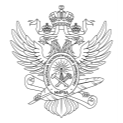 МИНОБРНАУКИ РОССИИМИНОБРНАУКИ РОССИИМИНОБРНАУКИ РОССИИМИНОБРНАУКИ РОССИИМИНОБРНАУКИ РОССИИМИНОБРНАУКИ РОССИИМИНОБРНАУКИ РОССИИМИНОБРНАУКИ РОССИИМИНОБРНАУКИ РОССИИМИНОБРНАУКИ РОССИИМИНОБРНАУКИ РОССИИМИНОБРНАУКИ РОССИИМИНОБРНАУКИ РОССИИМИНОБРНАУКИ РОССИИМИНОБРНАУКИ РОССИИМИНОБРНАУКИ РОССИИМИНОБРНАУКИ РОССИИМИНОБРНАУКИ РОССИИМИНОБРНАУКИ РОССИИМИНОБРНАУКИ РОССИИМИНОБРНАУКИ РОССИИМИНОБРНАУКИ РОССИИФедеральное государственное бюджетное образовательное учреждениевысшего образования«МИРЭА – Российский технологический университет»Федеральное государственное бюджетное образовательное учреждениевысшего образования«МИРЭА – Российский технологический университет»Федеральное государственное бюджетное образовательное учреждениевысшего образования«МИРЭА – Российский технологический университет»Федеральное государственное бюджетное образовательное учреждениевысшего образования«МИРЭА – Российский технологический университет»Федеральное государственное бюджетное образовательное учреждениевысшего образования«МИРЭА – Российский технологический университет»Федеральное государственное бюджетное образовательное учреждениевысшего образования«МИРЭА – Российский технологический университет»Федеральное государственное бюджетное образовательное учреждениевысшего образования«МИРЭА – Российский технологический университет»Федеральное государственное бюджетное образовательное учреждениевысшего образования«МИРЭА – Российский технологический университет»Федеральное государственное бюджетное образовательное учреждениевысшего образования«МИРЭА – Российский технологический университет»Федеральное государственное бюджетное образовательное учреждениевысшего образования«МИРЭА – Российский технологический университет»Федеральное государственное бюджетное образовательное учреждениевысшего образования«МИРЭА – Российский технологический университет»Федеральное государственное бюджетное образовательное учреждениевысшего образования«МИРЭА – Российский технологический университет»Федеральное государственное бюджетное образовательное учреждениевысшего образования«МИРЭА – Российский технологический университет»Федеральное государственное бюджетное образовательное учреждениевысшего образования«МИРЭА – Российский технологический университет»Федеральное государственное бюджетное образовательное учреждениевысшего образования«МИРЭА – Российский технологический университет»Федеральное государственное бюджетное образовательное учреждениевысшего образования«МИРЭА – Российский технологический университет»Федеральное государственное бюджетное образовательное учреждениевысшего образования«МИРЭА – Российский технологический университет»Федеральное государственное бюджетное образовательное учреждениевысшего образования«МИРЭА – Российский технологический университет»Федеральное государственное бюджетное образовательное учреждениевысшего образования«МИРЭА – Российский технологический университет»Федеральное государственное бюджетное образовательное учреждениевысшего образования«МИРЭА – Российский технологический университет»Федеральное государственное бюджетное образовательное учреждениевысшего образования«МИРЭА – Российский технологический университет»Федеральное государственное бюджетное образовательное учреждениевысшего образования«МИРЭА – Российский технологический университет»Институт кибернетикиИнститут кибернетикиИнститут кибернетикиИнститут кибернетикиИнститут кибернетикиИнститут кибернетикиИнститут кибернетикиИнститут кибернетикиИнститут кибернетикиИнститут кибернетикиИнститут кибернетикиИнститут кибернетикиИнститут кибернетикиИнститут кибернетикиИнститут кибернетикиИнститут кибернетикиИнститут кибернетикиИнститут кибернетикиИнститут кибернетикиИнститут кибернетикиИнститут кибернетикиИнститут кибернетикиУТВЕРЖДАЮУТВЕРЖДАЮУТВЕРЖДАЮУТВЕРЖДАЮУТВЕРЖДАЮУТВЕРЖДАЮУТВЕРЖДАЮДиректор ИКДиректор ИКДиректор ИКДиректор ИКДиректор ИКДиректор ИКДиректор ИК_______________ Романов М.П._______________ Романов М.П._______________ Романов М.П._______________ Романов М.П._______________ Романов М.П._______________ Романов М.П._______________ Романов М.П.«___»  ___________ 2021 г.«___»  ___________ 2021 г.«___»  ___________ 2021 г.«___»  ___________ 2021 г.«___»  ___________ 2021 г.«___»  ___________ 2021 г.«___»  ___________ 2021 г.Рабочая программа дисциплины (модуля)Рабочая программа дисциплины (модуля)Рабочая программа дисциплины (модуля)Рабочая программа дисциплины (модуля)Рабочая программа дисциплины (модуля)Рабочая программа дисциплины (модуля)Рабочая программа дисциплины (модуля)Рабочая программа дисциплины (модуля)Рабочая программа дисциплины (модуля)Рабочая программа дисциплины (модуля)Рабочая программа дисциплины (модуля)Рабочая программа дисциплины (модуля)Рабочая программа дисциплины (модуля)Рабочая программа дисциплины (модуля)Рабочая программа дисциплины (модуля)Рабочая программа дисциплины (модуля)Рабочая программа дисциплины (модуля)Рабочая программа дисциплины (модуля)Рабочая программа дисциплины (модуля)Рабочая программа дисциплины (модуля)Рабочая программа дисциплины (модуля)Рабочая программа дисциплины (модуля)Коммуникативные технологии в профессиональной сфере на иностранном языке (английский)Коммуникативные технологии в профессиональной сфере на иностранном языке (английский)Коммуникативные технологии в профессиональной сфере на иностранном языке (английский)Коммуникативные технологии в профессиональной сфере на иностранном языке (английский)Коммуникативные технологии в профессиональной сфере на иностранном языке (английский)Коммуникативные технологии в профессиональной сфере на иностранном языке (английский)Коммуникативные технологии в профессиональной сфере на иностранном языке (английский)Коммуникативные технологии в профессиональной сфере на иностранном языке (английский)Коммуникативные технологии в профессиональной сфере на иностранном языке (английский)Коммуникативные технологии в профессиональной сфере на иностранном языке (английский)Коммуникативные технологии в профессиональной сфере на иностранном языке (английский)Коммуникативные технологии в профессиональной сфере на иностранном языке (английский)Коммуникативные технологии в профессиональной сфере на иностранном языке (английский)Коммуникативные технологии в профессиональной сфере на иностранном языке (английский)Коммуникативные технологии в профессиональной сфере на иностранном языке (английский)Коммуникативные технологии в профессиональной сфере на иностранном языке (английский)Коммуникативные технологии в профессиональной сфере на иностранном языке (английский)Коммуникативные технологии в профессиональной сфере на иностранном языке (английский)Коммуникативные технологии в профессиональной сфере на иностранном языке (английский)Коммуникативные технологии в профессиональной сфере на иностранном языке (английский)Коммуникативные технологии в профессиональной сфере на иностранном языке (английский)Коммуникативные технологии в профессиональной сфере на иностранном языке (английский)Читающее подразделениеЧитающее подразделениеЧитающее подразделениеЧитающее подразделениеЧитающее подразделениеЧитающее подразделениекафедра иностранных языков (ИРТС)кафедра иностранных языков (ИРТС)кафедра иностранных языков (ИРТС)кафедра иностранных языков (ИРТС)кафедра иностранных языков (ИРТС)кафедра иностранных языков (ИРТС)кафедра иностранных языков (ИРТС)кафедра иностранных языков (ИРТС)кафедра иностранных языков (ИРТС)кафедра иностранных языков (ИРТС)кафедра иностранных языков (ИРТС)кафедра иностранных языков (ИРТС)кафедра иностранных языков (ИРТС)НаправлениеНаправлениеНаправлениеНаправлениеНаправлениеНаправлениеНаправление15.04.04 Автоматизация технологических процессов и производств15.04.04 Автоматизация технологических процессов и производств15.04.04 Автоматизация технологических процессов и производств15.04.04 Автоматизация технологических процессов и производств15.04.04 Автоматизация технологических процессов и производств15.04.04 Автоматизация технологических процессов и производств15.04.04 Автоматизация технологических процессов и производств15.04.04 Автоматизация технологических процессов и производств15.04.04 Автоматизация технологических процессов и производств15.04.04 Автоматизация технологических процессов и производств15.04.04 Автоматизация технологических процессов и производств15.04.04 Автоматизация технологических процессов и производств15.04.04 Автоматизация технологических процессов и производств15.04.04 Автоматизация технологических процессов и производств15.04.04 Автоматизация технологических процессов и производств15.04.04 Автоматизация технологических процессов и производств15.04.04 Автоматизация технологических процессов и производств15.04.04 Автоматизация технологических процессов и производств15.04.04 Автоматизация технологических процессов и производств15.04.04 Автоматизация технологических процессов и производств15.04.04 Автоматизация технологических процессов и производств15.04.04 Автоматизация технологических процессов и производств15.04.04 Автоматизация технологических процессов и производств15.04.04 Автоматизация технологических процессов и производств15.04.04 Автоматизация технологических процессов и производств15.04.04 Автоматизация технологических процессов и производствНаправленностьНаправленностьНаправленностьНаправленностьНаправленностьНаправленностьНаправленностьРазработка промышленных автоматизированных системРазработка промышленных автоматизированных системРазработка промышленных автоматизированных системРазработка промышленных автоматизированных системРазработка промышленных автоматизированных системРазработка промышленных автоматизированных системРазработка промышленных автоматизированных системРазработка промышленных автоматизированных системРазработка промышленных автоматизированных системРазработка промышленных автоматизированных системРазработка промышленных автоматизированных системРазработка промышленных автоматизированных системРазработка промышленных автоматизированных системКвалификацияКвалификацияКвалификацияКвалификацияКвалификациямагистрмагистрмагистрмагистрмагистрмагистрмагистрмагистрмагистрмагистрмагистрмагистрмагистрФорма обученияФорма обученияФорма обученияФорма обученияФорма обученияочнаяочнаяочнаяочнаяочнаяочнаяочнаяочнаяочнаяочнаяОбщая трудоемкостьОбщая трудоемкостьОбщая трудоемкостьОбщая трудоемкость3 з.е.3 з.е.3 з.е.3 з.е.3 з.е.3 з.е.3 з.е.3 з.е.3 з.е.3 з.е.Распределение часов дисциплины и форм промежуточной аттестации по семестрамРаспределение часов дисциплины и форм промежуточной аттестации по семестрамРаспределение часов дисциплины и форм промежуточной аттестации по семестрамРаспределение часов дисциплины и форм промежуточной аттестации по семестрамРаспределение часов дисциплины и форм промежуточной аттестации по семестрамРаспределение часов дисциплины и форм промежуточной аттестации по семестрамРаспределение часов дисциплины и форм промежуточной аттестации по семестрамРаспределение часов дисциплины и форм промежуточной аттестации по семестрамРаспределение часов дисциплины и форм промежуточной аттестации по семестрамРаспределение часов дисциплины и форм промежуточной аттестации по семестрамРаспределение часов дисциплины и форм промежуточной аттестации по семестрамРаспределение часов дисциплины и форм промежуточной аттестации по семестрамРаспределение часов дисциплины и форм промежуточной аттестации по семестрамРаспределение часов дисциплины и форм промежуточной аттестации по семестрамРаспределение часов дисциплины и форм промежуточной аттестации по семестрамРаспределение часов дисциплины и форм промежуточной аттестации по семестрамРаспределение часов дисциплины и форм промежуточной аттестации по семестрамРаспределение часов дисциплины и форм промежуточной аттестации по семестрамРаспределение часов дисциплины и форм промежуточной аттестации по семестрамРаспределение часов дисциплины и форм промежуточной аттестации по семестрамРаспределение часов дисциплины и форм промежуточной аттестации по семестрамРаспределение часов дисциплины и форм промежуточной аттестации по семестрамСеместрСеместрЗачётные единицыРаспределение часовРаспределение часовРаспределение часовРаспределение часовРаспределение часовРаспределение часовРаспределение часовРаспределение часовРаспределение часовРаспределение часовРаспределение часовРаспределение часовРаспределение часовРаспределение часовРаспределение часовФормы промежуточной аттестацииФормы промежуточной аттестацииФормы промежуточной аттестацииСеместрСеместрЗачётные единицыВсегоЛекцииЛекцииЛекцииЛекцииЛабораторныеЛабораторныеЛабораторныеПрактическиеСамостоятельная работаСамостоятельная работаКонтактная работа в период практики и (или) аттестацииКонтактная работа в период практики и (или) аттестацииКонтактная работа в период практики и (или) аттестацииКонтрольФормы промежуточной аттестацииФормы промежуточной аттестацииФормы промежуточной аттестации11310800000003258580,250,250,2517,75ЗачетЗачетЗачетМосква 2021Москва 2021Москва 2021Москва 2021Москва 2021Москва 2021Москва 2021УП: 15.04.04_РПАС_ИК_2021.plxУП: 15.04.04_РПАС_ИК_2021.plxстр. 2Программу составил(и):канд. пед. наук,  доцент, Катахова Н.В. _________________канд. пед. наук,  доцент, Катахова Н.В. _________________канд. пед. наук,  доцент, Катахова Н.В. _________________канд. пед. наук,  доцент, Катахова Н.В. _________________канд. пед. наук,  доцент, Катахова Н.В. _________________Рабочая программа дисциплиныРабочая программа дисциплиныРабочая программа дисциплиныКоммуникативные технологии в профессиональной сфере на иностранном языке (английский)Коммуникативные технологии в профессиональной сфере на иностранном языке (английский)Коммуникативные технологии в профессиональной сфере на иностранном языке (английский)Коммуникативные технологии в профессиональной сфере на иностранном языке (английский)Коммуникативные технологии в профессиональной сфере на иностранном языке (английский)разработана в соответствии с ФГОС ВО:разработана в соответствии с ФГОС ВО:разработана в соответствии с ФГОС ВО:Федеральный государственный образовательный стандарт высшего образования - магистратура по направлению подготовки 15.04.04 Автоматизация технологических процессов и производств (приказ Минобрнауки России от 25.11.2020 г. № 1452)Федеральный государственный образовательный стандарт высшего образования - магистратура по направлению подготовки 15.04.04 Автоматизация технологических процессов и производств (приказ Минобрнауки России от 25.11.2020 г. № 1452)Федеральный государственный образовательный стандарт высшего образования - магистратура по направлению подготовки 15.04.04 Автоматизация технологических процессов и производств (приказ Минобрнауки России от 25.11.2020 г. № 1452)Федеральный государственный образовательный стандарт высшего образования - магистратура по направлению подготовки 15.04.04 Автоматизация технологических процессов и производств (приказ Минобрнауки России от 25.11.2020 г. № 1452)Федеральный государственный образовательный стандарт высшего образования - магистратура по направлению подготовки 15.04.04 Автоматизация технологических процессов и производств (приказ Минобрнауки России от 25.11.2020 г. № 1452)составлена на основании учебного плана:составлена на основании учебного плана:составлена на основании учебного плана:направление: 15.04.04 Автоматизация технологических процессов и производствнаправленность: «Разработка промышленных автоматизированных систем»направление: 15.04.04 Автоматизация технологических процессов и производствнаправленность: «Разработка промышленных автоматизированных систем»направление: 15.04.04 Автоматизация технологических процессов и производствнаправленность: «Разработка промышленных автоматизированных систем»направление: 15.04.04 Автоматизация технологических процессов и производствнаправленность: «Разработка промышленных автоматизированных систем»направление: 15.04.04 Автоматизация технологических процессов и производствнаправленность: «Разработка промышленных автоматизированных систем»Рабочая программа одобрена на заседании кафедрыРабочая программа одобрена на заседании кафедрыРабочая программа одобрена на заседании кафедрыРабочая программа одобрена на заседании кафедрыРабочая программа одобрена на заседании кафедрыкафедра иностранных языков (ИРТС)кафедра иностранных языков (ИРТС)кафедра иностранных языков (ИРТС)кафедра иностранных языков (ИРТС)кафедра иностранных языков (ИРТС)Протокол от 23.03.2021 № 8Зав. кафедрой Чернова Н.И. ___________________Протокол от 23.03.2021 № 8Зав. кафедрой Чернова Н.И. ___________________Протокол от 23.03.2021 № 8Зав. кафедрой Чернова Н.И. ___________________Протокол от 23.03.2021 № 8Зав. кафедрой Чернова Н.И. ___________________Протокол от 23.03.2021 № 8Зав. кафедрой Чернова Н.И. ___________________УП: 15.04.04_РПАС_ИК_2021.plxУП: 15.04.04_РПАС_ИК_2021.plxстр. 3Визирование РПД для исполнения в очередном учебном годуВизирование РПД для исполнения в очередном учебном годуВизирование РПД для исполнения в очередном учебном годуВизирование РПД для исполнения в очередном учебном годуВизирование РПД для исполнения в очередном учебном годуРабочая программа пересмотрена, обсуждена и одобрена для исполнения в 2022-2023 учебном году на заседании кафедрыРабочая программа пересмотрена, обсуждена и одобрена для исполнения в 2022-2023 учебном году на заседании кафедрыРабочая программа пересмотрена, обсуждена и одобрена для исполнения в 2022-2023 учебном году на заседании кафедрыРабочая программа пересмотрена, обсуждена и одобрена для исполнения в 2022-2023 учебном году на заседании кафедрыРабочая программа пересмотрена, обсуждена и одобрена для исполнения в 2022-2023 учебном году на заседании кафедрыкафедра иностранных языков (ИРТС)кафедра иностранных языков (ИРТС)кафедра иностранных языков (ИРТС)кафедра иностранных языков (ИРТС)кафедра иностранных языков (ИРТС)Протокол от  __ __________ 2022 г.  №  __Зав. кафедрой ____________________   ____________________Протокол от  __ __________ 2022 г.  №  __Зав. кафедрой ____________________   ____________________Протокол от  __ __________ 2022 г.  №  __Зав. кафедрой ____________________   ____________________Протокол от  __ __________ 2022 г.  №  __Зав. кафедрой ____________________   ____________________Подпись                                Расшифровка подписиПодпись                                Расшифровка подписиПодпись                                Расшифровка подписиПодпись                                Расшифровка подписиВизирование РПД для исполнения в очередном учебном годуВизирование РПД для исполнения в очередном учебном годуВизирование РПД для исполнения в очередном учебном годуВизирование РПД для исполнения в очередном учебном годуВизирование РПД для исполнения в очередном учебном годуРабочая программа пересмотрена, обсуждена и одобрена для исполнения в 2023-2024 учебном году на заседании кафедрыРабочая программа пересмотрена, обсуждена и одобрена для исполнения в 2023-2024 учебном году на заседании кафедрыРабочая программа пересмотрена, обсуждена и одобрена для исполнения в 2023-2024 учебном году на заседании кафедрыРабочая программа пересмотрена, обсуждена и одобрена для исполнения в 2023-2024 учебном году на заседании кафедрыРабочая программа пересмотрена, обсуждена и одобрена для исполнения в 2023-2024 учебном году на заседании кафедрыкафедра иностранных языков (ИРТС)кафедра иностранных языков (ИРТС)кафедра иностранных языков (ИРТС)кафедра иностранных языков (ИРТС)кафедра иностранных языков (ИРТС)Протокол от  __ __________ 2023 г.  №  __Зав. кафедрой ____________________   ____________________Протокол от  __ __________ 2023 г.  №  __Зав. кафедрой ____________________   ____________________Протокол от  __ __________ 2023 г.  №  __Зав. кафедрой ____________________   ____________________Протокол от  __ __________ 2023 г.  №  __Зав. кафедрой ____________________   ____________________Подпись                                Расшифровка подписиПодпись                                Расшифровка подписиВизирование РПД для исполнения в очередном учебном годуВизирование РПД для исполнения в очередном учебном годуВизирование РПД для исполнения в очередном учебном годуВизирование РПД для исполнения в очередном учебном годуВизирование РПД для исполнения в очередном учебном годуРабочая программа пересмотрена, обсуждена и одобрена для исполнения в 2024-2025 учебном году на заседании кафедрыРабочая программа пересмотрена, обсуждена и одобрена для исполнения в 2024-2025 учебном году на заседании кафедрыРабочая программа пересмотрена, обсуждена и одобрена для исполнения в 2024-2025 учебном году на заседании кафедрыРабочая программа пересмотрена, обсуждена и одобрена для исполнения в 2024-2025 учебном году на заседании кафедрыРабочая программа пересмотрена, обсуждена и одобрена для исполнения в 2024-2025 учебном году на заседании кафедрыкафедра иностранных языков (ИРТС)кафедра иностранных языков (ИРТС)кафедра иностранных языков (ИРТС)кафедра иностранных языков (ИРТС)кафедра иностранных языков (ИРТС)Протокол от  __ __________ 2024 г.  №  __Зав. кафедрой ____________________   ____________________Протокол от  __ __________ 2024 г.  №  __Зав. кафедрой ____________________   ____________________Протокол от  __ __________ 2024 г.  №  __Зав. кафедрой ____________________   ____________________Протокол от  __ __________ 2024 г.  №  __Зав. кафедрой ____________________   ____________________Подпись                                Расшифровка подписиПодпись                                Расшифровка подписиВизирование РПД для исполнения в очередном учебном годуВизирование РПД для исполнения в очередном учебном годуВизирование РПД для исполнения в очередном учебном годуВизирование РПД для исполнения в очередном учебном годуВизирование РПД для исполнения в очередном учебном годуРабочая программа пересмотрена, обсуждена и одобрена для исполнения в 2025-2026 учебном году на заседании кафедрыРабочая программа пересмотрена, обсуждена и одобрена для исполнения в 2025-2026 учебном году на заседании кафедрыРабочая программа пересмотрена, обсуждена и одобрена для исполнения в 2025-2026 учебном году на заседании кафедрыРабочая программа пересмотрена, обсуждена и одобрена для исполнения в 2025-2026 учебном году на заседании кафедрыРабочая программа пересмотрена, обсуждена и одобрена для исполнения в 2025-2026 учебном году на заседании кафедрыкафедра иностранных языков (ИРТС)кафедра иностранных языков (ИРТС)кафедра иностранных языков (ИРТС)кафедра иностранных языков (ИРТС)кафедра иностранных языков (ИРТС)Протокол от  __ __________ 2025 г.  №  __Зав. кафедрой ____________________   ____________________Протокол от  __ __________ 2025 г.  №  __Зав. кафедрой ____________________   ____________________Протокол от  __ __________ 2025 г.  №  __Зав. кафедрой ____________________   ____________________Протокол от  __ __________ 2025 г.  №  __Зав. кафедрой ____________________   ____________________Подпись                                Расшифровка подписиПодпись                                Расшифровка подписиУП: 15.04.04_РПАС_ИК_2021.plxУП: 15.04.04_РПАС_ИК_2021.plxУП: 15.04.04_РПАС_ИК_2021.plxУП: 15.04.04_РПАС_ИК_2021.plxстр. 41. ЦЕЛИ ОСВОЕНИЯ ДИСЦИПЛИНЫ (МОДУЛЯ)1. ЦЕЛИ ОСВОЕНИЯ ДИСЦИПЛИНЫ (МОДУЛЯ)1. ЦЕЛИ ОСВОЕНИЯ ДИСЦИПЛИНЫ (МОДУЛЯ)1. ЦЕЛИ ОСВОЕНИЯ ДИСЦИПЛИНЫ (МОДУЛЯ)1. ЦЕЛИ ОСВОЕНИЯ ДИСЦИПЛИНЫ (МОДУЛЯ)1. ЦЕЛИ ОСВОЕНИЯ ДИСЦИПЛИНЫ (МОДУЛЯ)Дисциплина «Коммуникативные технологии в профессиональной сфере на иностранном языке (английский)» имеет своей целью способствовать формированию у обучающихся компетенций. предусмотренных данной рабочей программой в соответствии с требованиями ФГОС ВО по направлению подготовки 15.04.04 Автоматизация технологических процессов и производств с учетом специфики направленности подготовки – «Разработка промышленных автоматизированных систем».Дисциплина «Коммуникативные технологии в профессиональной сфере на иностранном языке (английский)» имеет своей целью способствовать формированию у обучающихся компетенций. предусмотренных данной рабочей программой в соответствии с требованиями ФГОС ВО по направлению подготовки 15.04.04 Автоматизация технологических процессов и производств с учетом специфики направленности подготовки – «Разработка промышленных автоматизированных систем».Дисциплина «Коммуникативные технологии в профессиональной сфере на иностранном языке (английский)» имеет своей целью способствовать формированию у обучающихся компетенций. предусмотренных данной рабочей программой в соответствии с требованиями ФГОС ВО по направлению подготовки 15.04.04 Автоматизация технологических процессов и производств с учетом специфики направленности подготовки – «Разработка промышленных автоматизированных систем».Дисциплина «Коммуникативные технологии в профессиональной сфере на иностранном языке (английский)» имеет своей целью способствовать формированию у обучающихся компетенций. предусмотренных данной рабочей программой в соответствии с требованиями ФГОС ВО по направлению подготовки 15.04.04 Автоматизация технологических процессов и производств с учетом специфики направленности подготовки – «Разработка промышленных автоматизированных систем».Дисциплина «Коммуникативные технологии в профессиональной сфере на иностранном языке (английский)» имеет своей целью способствовать формированию у обучающихся компетенций. предусмотренных данной рабочей программой в соответствии с требованиями ФГОС ВО по направлению подготовки 15.04.04 Автоматизация технологических процессов и производств с учетом специфики направленности подготовки – «Разработка промышленных автоматизированных систем».Дисциплина «Коммуникативные технологии в профессиональной сфере на иностранном языке (английский)» имеет своей целью способствовать формированию у обучающихся компетенций. предусмотренных данной рабочей программой в соответствии с требованиями ФГОС ВО по направлению подготовки 15.04.04 Автоматизация технологических процессов и производств с учетом специфики направленности подготовки – «Разработка промышленных автоматизированных систем».2. МЕСТО ДИСЦИПЛИНЫ (МОДУЛЯ) В СТРУКТУРЕ ОБРАЗОВАТЕЛЬНОЙ ПРОГРАММЫ2. МЕСТО ДИСЦИПЛИНЫ (МОДУЛЯ) В СТРУКТУРЕ ОБРАЗОВАТЕЛЬНОЙ ПРОГРАММЫ2. МЕСТО ДИСЦИПЛИНЫ (МОДУЛЯ) В СТРУКТУРЕ ОБРАЗОВАТЕЛЬНОЙ ПРОГРАММЫ2. МЕСТО ДИСЦИПЛИНЫ (МОДУЛЯ) В СТРУКТУРЕ ОБРАЗОВАТЕЛЬНОЙ ПРОГРАММЫ2. МЕСТО ДИСЦИПЛИНЫ (МОДУЛЯ) В СТРУКТУРЕ ОБРАЗОВАТЕЛЬНОЙ ПРОГРАММЫ2. МЕСТО ДИСЦИПЛИНЫ (МОДУЛЯ) В СТРУКТУРЕ ОБРАЗОВАТЕЛЬНОЙ ПРОГРАММЫНаправление:15.04.04 Автоматизация технологических процессов и производств15.04.04 Автоматизация технологических процессов и производств15.04.04 Автоматизация технологических процессов и производств15.04.04 Автоматизация технологических процессов и производств15.04.04 Автоматизация технологических процессов и производств15.04.04 Автоматизация технологических процессов и производствНаправленность:Разработка промышленных автоматизированных системРазработка промышленных автоматизированных системРазработка промышленных автоматизированных системРазработка промышленных автоматизированных системРазработка промышленных автоматизированных системРазработка промышленных автоматизированных системБлок:Дисциплины (модули)Дисциплины (модули)Дисциплины (модули)Дисциплины (модули)Дисциплины (модули)Дисциплины (модули)Часть:Обязательная частьОбязательная частьОбязательная частьОбязательная частьОбязательная частьОбязательная частьОбщая трудоемкость:3 з.е. (108 акад. час.).3 з.е. (108 акад. час.).3 з.е. (108 акад. час.).3 з.е. (108 акад. час.).3 з.е. (108 акад. час.).3 з.е. (108 акад. час.).3. КОМПЕТЕНЦИИ ОБУЧАЮЩЕГОСЯ, ФОРМИРУЕМЫЕ В РЕЗУЛЬТАТЕ ОСВОЕНИЯ ДИСЦИПЛИНЫ (МОДУЛЯ)3. КОМПЕТЕНЦИИ ОБУЧАЮЩЕГОСЯ, ФОРМИРУЕМЫЕ В РЕЗУЛЬТАТЕ ОСВОЕНИЯ ДИСЦИПЛИНЫ (МОДУЛЯ)3. КОМПЕТЕНЦИИ ОБУЧАЮЩЕГОСЯ, ФОРМИРУЕМЫЕ В РЕЗУЛЬТАТЕ ОСВОЕНИЯ ДИСЦИПЛИНЫ (МОДУЛЯ)3. КОМПЕТЕНЦИИ ОБУЧАЮЩЕГОСЯ, ФОРМИРУЕМЫЕ В РЕЗУЛЬТАТЕ ОСВОЕНИЯ ДИСЦИПЛИНЫ (МОДУЛЯ)3. КОМПЕТЕНЦИИ ОБУЧАЮЩЕГОСЯ, ФОРМИРУЕМЫЕ В РЕЗУЛЬТАТЕ ОСВОЕНИЯ ДИСЦИПЛИНЫ (МОДУЛЯ)3. КОМПЕТЕНЦИИ ОБУЧАЮЩЕГОСЯ, ФОРМИРУЕМЫЕ В РЕЗУЛЬТАТЕ ОСВОЕНИЯ ДИСЦИПЛИНЫ (МОДУЛЯ)В результате освоения дисциплины обучающийся должен овладеть компетенциями:В результате освоения дисциплины обучающийся должен овладеть компетенциями:В результате освоения дисциплины обучающийся должен овладеть компетенциями:В результате освоения дисциплины обучающийся должен овладеть компетенциями:В результате освоения дисциплины обучающийся должен овладеть компетенциями:В результате освоения дисциплины обучающийся должен овладеть компетенциями:УК-4 - Способен применять современные коммуникативные технологии, в том числе на иностранном(ых) языке(ах), для академического и профессионального взаимодействия УК-4 - Способен применять современные коммуникативные технологии, в том числе на иностранном(ых) языке(ах), для академического и профессионального взаимодействия УК-4 - Способен применять современные коммуникативные технологии, в том числе на иностранном(ых) языке(ах), для академического и профессионального взаимодействия УК-4 - Способен применять современные коммуникативные технологии, в том числе на иностранном(ых) языке(ах), для академического и профессионального взаимодействия УК-4 - Способен применять современные коммуникативные технологии, в том числе на иностранном(ых) языке(ах), для академического и профессионального взаимодействия УК-4 - Способен применять современные коммуникативные технологии, в том числе на иностранном(ых) языке(ах), для академического и профессионального взаимодействия ПЛАНИРУЕМЫЕ РЕЗУЛЬТАТЫ ОБУЧЕНИЯ ПО ДИСЦИПЛИНЕ (МОДУЛЮ), ХАРАКТЕРИЗУЮЩИЕ ФОРМИРОВАНИЯ КОМПЕТЕНЦИЙПЛАНИРУЕМЫЕ РЕЗУЛЬТАТЫ ОБУЧЕНИЯ ПО ДИСЦИПЛИНЕ (МОДУЛЮ), ХАРАКТЕРИЗУЮЩИЕ ФОРМИРОВАНИЯ КОМПЕТЕНЦИЙПЛАНИРУЕМЫЕ РЕЗУЛЬТАТЫ ОБУЧЕНИЯ ПО ДИСЦИПЛИНЕ (МОДУЛЮ), ХАРАКТЕРИЗУЮЩИЕ ФОРМИРОВАНИЯ КОМПЕТЕНЦИЙПЛАНИРУЕМЫЕ РЕЗУЛЬТАТЫ ОБУЧЕНИЯ ПО ДИСЦИПЛИНЕ (МОДУЛЮ), ХАРАКТЕРИЗУЮЩИЕ ФОРМИРОВАНИЯ КОМПЕТЕНЦИЙПЛАНИРУЕМЫЕ РЕЗУЛЬТАТЫ ОБУЧЕНИЯ ПО ДИСЦИПЛИНЕ (МОДУЛЮ), ХАРАКТЕРИЗУЮЩИЕ ФОРМИРОВАНИЯ КОМПЕТЕНЦИЙПЛАНИРУЕМЫЕ РЕЗУЛЬТАТЫ ОБУЧЕНИЯ ПО ДИСЦИПЛИНЕ (МОДУЛЮ), ХАРАКТЕРИЗУЮЩИЕ ФОРМИРОВАНИЯ КОМПЕТЕНЦИЙУК-4 : Способен применять современные коммуникативные технологии, в том числе на иностранном(ых) языке(ах), для академического и профессионального взаимодействияУК-4 : Способен применять современные коммуникативные технологии, в том числе на иностранном(ых) языке(ах), для академического и профессионального взаимодействияУК-4 : Способен применять современные коммуникативные технологии, в том числе на иностранном(ых) языке(ах), для академического и профессионального взаимодействияУК-4 : Способен применять современные коммуникативные технологии, в том числе на иностранном(ых) языке(ах), для академического и профессионального взаимодействияУК-4 : Способен применять современные коммуникативные технологии, в том числе на иностранном(ых) языке(ах), для академического и профессионального взаимодействияУК-4 : Способен применять современные коммуникативные технологии, в том числе на иностранном(ых) языке(ах), для академического и профессионального взаимодействияУК-4.1  : Осуществляет деловую переписку для профессионального взаимодействия в том числе на иностранном языкеУК-4.1  : Осуществляет деловую переписку для профессионального взаимодействия в том числе на иностранном языкеУК-4.1  : Осуществляет деловую переписку для профессионального взаимодействия в том числе на иностранном языкеУК-4.1  : Осуществляет деловую переписку для профессионального взаимодействия в том числе на иностранном языкеУК-4.1  : Осуществляет деловую переписку для профессионального взаимодействия в том числе на иностранном языкеУК-4.1  : Осуществляет деловую переписку для профессионального взаимодействия в том числе на иностранном языкеЗнать:Знать:Знать:Знать:Знать:Знать:-  общие правила ведения деловой документации-  общие правила ведения деловой документации-  общие правила ведения деловой документации-  общие правила ведения деловой документации-  общие правила ведения деловой документации-  общие правила ведения деловой документацииУметь:Уметь:Уметь:Уметь:Уметь:Уметь:-  оформлять разные виды деловой документации-  оформлять разные виды деловой документации-  оформлять разные виды деловой документации-  оформлять разные виды деловой документации-  оформлять разные виды деловой документации-  оформлять разные виды деловой документацииВладеть:Владеть:Владеть:Владеть:Владеть:Владеть:-  стилем деловой переписки на иностранном языке-  стилем деловой переписки на иностранном языке-  стилем деловой переписки на иностранном языке-  стилем деловой переписки на иностранном языке-  стилем деловой переписки на иностранном языке-  стилем деловой переписки на иностранном языкеУК-4.2  : Представляет результаты своей профессиональной деятельности и участвует в дискуссиях на иностранном языкеУК-4.2  : Представляет результаты своей профессиональной деятельности и участвует в дискуссиях на иностранном языкеУК-4.2  : Представляет результаты своей профессиональной деятельности и участвует в дискуссиях на иностранном языкеУК-4.2  : Представляет результаты своей профессиональной деятельности и участвует в дискуссиях на иностранном языкеУК-4.2  : Представляет результаты своей профессиональной деятельности и участвует в дискуссиях на иностранном языкеУК-4.2  : Представляет результаты своей профессиональной деятельности и участвует в дискуссиях на иностранном языкеЗнать:Знать:Знать:Знать:Знать:Знать:-  терминологическую профессиональную базу для осуществления профессионального общения на иностранном языке-  терминологическую профессиональную базу для осуществления профессионального общения на иностранном языке-  терминологическую профессиональную базу для осуществления профессионального общения на иностранном языке-  терминологическую профессиональную базу для осуществления профессионального общения на иностранном языке-  терминологическую профессиональную базу для осуществления профессионального общения на иностранном языке-  терминологическую профессиональную базу для осуществления профессионального общения на иностранном языкеУметь:Уметь:Уметь:Уметь:Уметь:Уметь:-  применять профессиональную лексику и базовую грамматикку для устного и письменного общения на иностранном языке-  применять профессиональную лексику и базовую грамматикку для устного и письменного общения на иностранном языке-  применять профессиональную лексику и базовую грамматикку для устного и письменного общения на иностранном языке-  применять профессиональную лексику и базовую грамматикку для устного и письменного общения на иностранном языке-  применять профессиональную лексику и базовую грамматикку для устного и письменного общения на иностранном языке-  применять профессиональную лексику и базовую грамматикку для устного и письменного общения на иностранном языкеВладеть:Владеть:Владеть:Владеть:Владеть:Владеть:-  навыками и этикетом профессионального общения на иностранном языке для участия в профессиональных дискуссиях-  навыками и этикетом профессионального общения на иностранном языке для участия в профессиональных дискуссиях-  навыками и этикетом профессионального общения на иностранном языке для участия в профессиональных дискуссиях-  навыками и этикетом профессионального общения на иностранном языке для участия в профессиональных дискуссиях-  навыками и этикетом профессионального общения на иностранном языке для участия в профессиональных дискуссиях-  навыками и этикетом профессионального общения на иностранном языке для участия в профессиональных дискуссияхВ РЕЗУЛЬТАТЕ ОСВОЕНИЯ ДИСЦИПЛИНЫ (МОДУЛЯ) ОБУЧАЮЩИЙСЯ ДОЛЖЕНВ РЕЗУЛЬТАТЕ ОСВОЕНИЯ ДИСЦИПЛИНЫ (МОДУЛЯ) ОБУЧАЮЩИЙСЯ ДОЛЖЕНВ РЕЗУЛЬТАТЕ ОСВОЕНИЯ ДИСЦИПЛИНЫ (МОДУЛЯ) ОБУЧАЮЩИЙСЯ ДОЛЖЕНВ РЕЗУЛЬТАТЕ ОСВОЕНИЯ ДИСЦИПЛИНЫ (МОДУЛЯ) ОБУЧАЮЩИЙСЯ ДОЛЖЕНВ РЕЗУЛЬТАТЕ ОСВОЕНИЯ ДИСЦИПЛИНЫ (МОДУЛЯ) ОБУЧАЮЩИЙСЯ ДОЛЖЕНВ РЕЗУЛЬТАТЕ ОСВОЕНИЯ ДИСЦИПЛИНЫ (МОДУЛЯ) ОБУЧАЮЩИЙСЯ ДОЛЖЕНУП: 15.04.04_РПАС_ИК_2021.plxУП: 15.04.04_РПАС_ИК_2021.plxстр. 5Знать:Знать:Знать:Знать:Знать:Знать:Знать:-  терминологическую профессиональную базу для осуществления профессионального общения на иностранном языке-  терминологическую профессиональную базу для осуществления профессионального общения на иностранном языке-  терминологическую профессиональную базу для осуществления профессионального общения на иностранном языке-  терминологическую профессиональную базу для осуществления профессионального общения на иностранном языке-  терминологическую профессиональную базу для осуществления профессионального общения на иностранном языке-  терминологическую профессиональную базу для осуществления профессионального общения на иностранном языке-  терминологическую профессиональную базу для осуществления профессионального общения на иностранном языке-  общие правила ведения деловой документации-  общие правила ведения деловой документации-  общие правила ведения деловой документации-  общие правила ведения деловой документации-  общие правила ведения деловой документации-  общие правила ведения деловой документации-  общие правила ведения деловой документацииУметь:Уметь:Уметь:Уметь:Уметь:Уметь:Уметь:-  применять профессиональную лексику и базовую грамматикку для устного и письменного общения на иностранном языке-  применять профессиональную лексику и базовую грамматикку для устного и письменного общения на иностранном языке-  применять профессиональную лексику и базовую грамматикку для устного и письменного общения на иностранном языке-  применять профессиональную лексику и базовую грамматикку для устного и письменного общения на иностранном языке-  применять профессиональную лексику и базовую грамматикку для устного и письменного общения на иностранном языке-  применять профессиональную лексику и базовую грамматикку для устного и письменного общения на иностранном языке-  применять профессиональную лексику и базовую грамматикку для устного и письменного общения на иностранном языке-  оформлять разные виды деловой документации-  оформлять разные виды деловой документации-  оформлять разные виды деловой документации-  оформлять разные виды деловой документации-  оформлять разные виды деловой документации-  оформлять разные виды деловой документации-  оформлять разные виды деловой документацииВладеть:Владеть:Владеть:Владеть:Владеть:Владеть:Владеть:-  навыками и этикетом профессионального общения на иностранном языке для участия в профессиональных дискуссиях-  навыками и этикетом профессионального общения на иностранном языке для участия в профессиональных дискуссиях-  навыками и этикетом профессионального общения на иностранном языке для участия в профессиональных дискуссиях-  навыками и этикетом профессионального общения на иностранном языке для участия в профессиональных дискуссиях-  навыками и этикетом профессионального общения на иностранном языке для участия в профессиональных дискуссиях-  навыками и этикетом профессионального общения на иностранном языке для участия в профессиональных дискуссиях-  навыками и этикетом профессионального общения на иностранном языке для участия в профессиональных дискуссиях-  стилем деловой переписки на иностранном языке-  стилем деловой переписки на иностранном языке-  стилем деловой переписки на иностранном языке-  стилем деловой переписки на иностранном языке-  стилем деловой переписки на иностранном языке-  стилем деловой переписки на иностранном языке-  стилем деловой переписки на иностранном языке4. СТРУКТУРА И СОДЕРЖАНИЕ ДИСЦИПЛИНЫ (МОДУЛЯ)4. СТРУКТУРА И СОДЕРЖАНИЕ ДИСЦИПЛИНЫ (МОДУЛЯ)4. СТРУКТУРА И СОДЕРЖАНИЕ ДИСЦИПЛИНЫ (МОДУЛЯ)4. СТРУКТУРА И СОДЕРЖАНИЕ ДИСЦИПЛИНЫ (МОДУЛЯ)4. СТРУКТУРА И СОДЕРЖАНИЕ ДИСЦИПЛИНЫ (МОДУЛЯ)4. СТРУКТУРА И СОДЕРЖАНИЕ ДИСЦИПЛИНЫ (МОДУЛЯ)4. СТРУКТУРА И СОДЕРЖАНИЕ ДИСЦИПЛИНЫ (МОДУЛЯ)При проведении учебных занятий организация обеспечивает развитие у обучающихся навыков командной работы, межличностной коммуникации, принятия решений и лидерских качеств.При проведении учебных занятий организация обеспечивает развитие у обучающихся навыков командной работы, межличностной коммуникации, принятия решений и лидерских качеств.При проведении учебных занятий организация обеспечивает развитие у обучающихся навыков командной работы, межличностной коммуникации, принятия решений и лидерских качеств.При проведении учебных занятий организация обеспечивает развитие у обучающихся навыков командной работы, межличностной коммуникации, принятия решений и лидерских качеств.При проведении учебных занятий организация обеспечивает развитие у обучающихся навыков командной работы, межличностной коммуникации, принятия решений и лидерских качеств.При проведении учебных занятий организация обеспечивает развитие у обучающихся навыков командной работы, межличностной коммуникации, принятия решений и лидерских качеств.При проведении учебных занятий организация обеспечивает развитие у обучающихся навыков командной работы, межличностной коммуникации, принятия решений и лидерских качеств.Код занятияНаименование разделов и тем /вид занятия/Наименование разделов и тем /вид занятия/Сем.ЧасовКомпетенцииКомпетенции1. Вводно-корректирующий курс1. Вводно-корректирующий курс1. Вводно-корректирующий курс1. Вводно-корректирующий курс1. Вводно-корректирующий курс1. Вводно-корректирующий курс1. Вводно-корректирующий курс1.1Подготовка к аудиторным занятиям (Ср).  Подготовка к аудиторным занятиям (Ср).  16УК-4.2УК-4.21.2Выполнение тестов (Пр). Содержание и задачи курса. Требования, предъявляемые к студентам. Проведения тестирования с целью определения уровня владения иностранном языком. Выполнение тестов (Пр). Содержание и задачи курса. Требования, предъявляемые к студентам. Проведения тестирования с целью определения уровня владения иностранном языком. 12УК-4.2УК-4.22. Основной курс2. Основной курс2. Основной курс2. Основной курс2. Основной курс2. Основной курс2. Основной курс2.1Подготовка к аудиторным занятиям (Ср).  Подготовка к аудиторным занятиям (Ср).  16УК-4.1УК-4.12.2Выполнение практических заданий (Пр). Межкультурная коммуникация, Беседы на общие темы: работа, досуг, приглашение, согласие, отказ Выполнение практических заданий (Пр). Межкультурная коммуникация, Беседы на общие темы: работа, досуг, приглашение, согласие, отказ 12УК-4.1УК-4.12.3Выполнение практических заданий (Пр). Межкультурная коммуникация, Беседы на общие темы: работа, досуг, приглашение, согласие, отказ (продолжение) Выполнение практических заданий (Пр). Межкультурная коммуникация, Беседы на общие темы: работа, досуг, приглашение, согласие, отказ (продолжение) 12УК-4.1УК-4.12.4Подготовка к аудиторным занятиям (Ср).  Подготовка к аудиторным занятиям (Ср).  137УК-4.1УК-4.12.5Выполнение практических заданий (Пр). Разговорный стиль, Научный стиль, Официально-деловой стиль Выполнение практических заданий (Пр). Разговорный стиль, Научный стиль, Официально-деловой стиль 12УК-4.1УК-4.12.6Выполнение практических заданий (Пр). Разговорный стиль, Научный стиль, Официально-деловой стиль (продолжение) Выполнение практических заданий (Пр). Разговорный стиль, Научный стиль, Официально-деловой стиль (продолжение) 12УК-4.1УК-4.12.7Выполнение практических заданий (Пр). Разговорный стиль, Научный стиль, Официально-деловой стиль (продолжение) Выполнение практических заданий (Пр). Разговорный стиль, Научный стиль, Официально-деловой стиль (продолжение) 12УК-4.1УК-4.12.8Выполнение практических заданий (Пр). E-mail, телефонные переговоры, Skype, видеоконференции, СМС Выполнение практических заданий (Пр). E-mail, телефонные переговоры, Skype, видеоконференции, СМС 12УК-4.1УК-4.12.9Выполнение практических заданий (Пр). E-mail, телефонные переговоры, Skype, видеоконференции, СМС (продолжение) Выполнение практических заданий (Пр). E-mail, телефонные переговоры, Skype, видеоконференции, СМС (продолжение) 12УК-4.1УК-4.1УП: 15.04.04_РПАС_ИК_2021.plxУП: 15.04.04_РПАС_ИК_2021.plxстр. 62.10Выполнение практических заданий (Пр). E-mail, телефонные переговоры, Skype, видеоконференции, СМС (продолжение) Выполнение практических заданий (Пр). E-mail, телефонные переговоры, Skype, видеоконференции, СМС (продолжение) 12УК-4.1УК-4.12.11Выполнение практических заданий (Пр). Деловая (официальная) переписка, составление резюме, Составление отчетов, меморандумов, протоколов заседаний Выполнение практических заданий (Пр). Деловая (официальная) переписка, составление резюме, Составление отчетов, меморандумов, протоколов заседаний 12УК-4.1УК-4.12.12Выполнение практических заданий (Пр). Деловая (официальная) переписка, составление резюме, Составление отчетов, меморандумов, протоколов заседаний (продолжение) Выполнение практических заданий (Пр). Деловая (официальная) переписка, составление резюме, Составление отчетов, меморандумов, протоколов заседаний (продолжение) 12УК-4.1УК-4.12.13Выполнение практических заданий (Пр). Деловая (официальная) переписка, составление резюме, Составление отчетов, меморандумов, протоколов заседаний (продолжение) Выполнение практических заданий (Пр). Деловая (официальная) переписка, составление резюме, Составление отчетов, меморандумов, протоколов заседаний (продолжение) 12УК-4.1УК-4.12.14Выполнение практических заданий (Пр). Планирование и оформление статей, Аннотации и рефераты, Доклады Выполнение практических заданий (Пр). Планирование и оформление статей, Аннотации и рефераты, Доклады 12УК-4.1УК-4.12.15Выполнение практических заданий (Пр). Планирование и оформление статей, Аннотации и рефераты, Доклады (продолжение) Выполнение практических заданий (Пр). Планирование и оформление статей, Аннотации и рефераты, Доклады (продолжение) 12УК-4.1УК-4.12.16Выполнение практических заданий (Пр). Планирование и оформление статей, Аннотации и рефераты, Доклады (продолжение) Выполнение практических заданий (Пр). Планирование и оформление статей, Аннотации и рефераты, Доклады (продолжение) 12УК-4.1УК-4.12.17Написание домашней письменной работы (эссе, реферата) (Ср). Презентации, доклады на конференциях, защита проекта Написание домашней письменной работы (эссе, реферата) (Ср). Презентации, доклады на конференциях, защита проекта 19УК-4.1УК-4.12.18Защита рефератов (Пр). Презентации, доклады на конференциях, защита проекта Защита рефератов (Пр). Презентации, доклады на конференциях, защита проекта 12УК-4.1УК-4.13. Промежуточная аттестация (зачёт)3. Промежуточная аттестация (зачёт)3. Промежуточная аттестация (зачёт)3. Промежуточная аттестация (зачёт)3. Промежуточная аттестация (зачёт)3. Промежуточная аттестация (зачёт)3. Промежуточная аттестация (зачёт)3.1Подготовка к сдаче промежуточной аттестации (Зачёт).  Подготовка к сдаче промежуточной аттестации (Зачёт).  117,75УК-4.1, УК-4.2УК-4.1, УК-4.23.2Контактная работа с преподавателем в период промежуточной аттестации (КрПА).  Контактная работа с преподавателем в период промежуточной аттестации (КрПА).  10,25УК-4.1, УК-4.2УК-4.1, УК-4.25. ОЦЕНОЧНЫЕ МАТЕРИАЛЫ5. ОЦЕНОЧНЫЕ МАТЕРИАЛЫ5. ОЦЕНОЧНЫЕ МАТЕРИАЛЫ5. ОЦЕНОЧНЫЕ МАТЕРИАЛЫ5. ОЦЕНОЧНЫЕ МАТЕРИАЛЫ5. ОЦЕНОЧНЫЕ МАТЕРИАЛЫ5. ОЦЕНОЧНЫЕ МАТЕРИАЛЫ5.1. Перечень компетенций5.1. Перечень компетенций5.1. Перечень компетенций5.1. Перечень компетенций5.1. Перечень компетенций5.1. Перечень компетенций5.1. Перечень компетенцийПеречень компетенций, на освоение которых направлено изучение дисциплины «Коммуникативные технологии в профессиональной сфере на иностранном языке (английский)», с указанием результатов их формирования в процессе освоения образовательной программы, представлен в п.3 настоящей рабочей программыПеречень компетенций, на освоение которых направлено изучение дисциплины «Коммуникативные технологии в профессиональной сфере на иностранном языке (английский)», с указанием результатов их формирования в процессе освоения образовательной программы, представлен в п.3 настоящей рабочей программыПеречень компетенций, на освоение которых направлено изучение дисциплины «Коммуникативные технологии в профессиональной сфере на иностранном языке (английский)», с указанием результатов их формирования в процессе освоения образовательной программы, представлен в п.3 настоящей рабочей программыПеречень компетенций, на освоение которых направлено изучение дисциплины «Коммуникативные технологии в профессиональной сфере на иностранном языке (английский)», с указанием результатов их формирования в процессе освоения образовательной программы, представлен в п.3 настоящей рабочей программыПеречень компетенций, на освоение которых направлено изучение дисциплины «Коммуникативные технологии в профессиональной сфере на иностранном языке (английский)», с указанием результатов их формирования в процессе освоения образовательной программы, представлен в п.3 настоящей рабочей программыПеречень компетенций, на освоение которых направлено изучение дисциплины «Коммуникативные технологии в профессиональной сфере на иностранном языке (английский)», с указанием результатов их формирования в процессе освоения образовательной программы, представлен в п.3 настоящей рабочей программыПеречень компетенций, на освоение которых направлено изучение дисциплины «Коммуникативные технологии в профессиональной сфере на иностранном языке (английский)», с указанием результатов их формирования в процессе освоения образовательной программы, представлен в п.3 настоящей рабочей программы5.2. Типовые контрольные вопросы и задания5.2. Типовые контрольные вопросы и задания5.2. Типовые контрольные вопросы и задания5.2. Типовые контрольные вопросы и задания5.2. Типовые контрольные вопросы и задания5.2. Типовые контрольные вопросы и задания5.2. Типовые контрольные вопросы и заданияПример задания по разделу1:EntryTestUse the proper form.Nouns:1.  Both my (brother-in-law) work in a bank which is situated on the (outskirt/outskirts) of town.2. Look! Two (aircraft) are flying in the dark sky.Пример задания по разделу1:EntryTestUse the proper form.Nouns:1.  Both my (brother-in-law) work in a bank which is situated on the (outskirt/outskirts) of town.2. Look! Two (aircraft) are flying in the dark sky.Пример задания по разделу1:EntryTestUse the proper form.Nouns:1.  Both my (brother-in-law) work in a bank which is situated on the (outskirt/outskirts) of town.2. Look! Two (aircraft) are flying in the dark sky.Пример задания по разделу1:EntryTestUse the proper form.Nouns:1.  Both my (brother-in-law) work in a bank which is situated on the (outskirt/outskirts) of town.2. Look! Two (aircraft) are flying in the dark sky.Пример задания по разделу1:EntryTestUse the proper form.Nouns:1.  Both my (brother-in-law) work in a bank which is situated on the (outskirt/outskirts) of town.2. Look! Two (aircraft) are flying in the dark sky.Пример задания по разделу1:EntryTestUse the proper form.Nouns:1.  Both my (brother-in-law) work in a bank which is situated on the (outskirt/outskirts) of town.2. Look! Two (aircraft) are flying in the dark sky.Пример задания по разделу1:EntryTestUse the proper form.Nouns:1.  Both my (brother-in-law) work in a bank which is situated on the (outskirt/outskirts) of town.2. Look! Two (aircraft) are flying in the dark sky.УП: 15.04.04_РПАС_ИК_2021.plxстр. 73.  My (grandmother) favourite TV series (be) 'Santa Barbara'.4.  When (be) the latest news on TV? - (It,  They) (be) at 9 a.m.5. Two kilometers (be) a long way to go on foot.6. The police (be) after the escaped prisoners.7. Oh dear. Measles (be) quite a serious illness.8. My (sister-in-law) family is not very large.9.  Cambridge University was exclusively for (man) until 1871 when the first (woman) college was opened.Articles:10. My uncle was operated yesterday. He is still in ... hospital. I'm going to ... hospital to see him.11.  ... life will be very different in ... future.12.  ... villages-in this part of ... country near ... Thames are very beautiful.13.  ... Nightingales belonged to ... highest social class of ... England.14. What do you call ... people of ... China? - ... Chinese.15.  ... man must do everything possible to save ... environment and ... life on ... planet of Earth.16.  ... English language was brought onto ... British Isles in ... middle of ... fifth century by ... Angles, Saxons and Jutes who came there from ... North of ... Germany.17. Near ... British Museum you can see the tall building of ... University of London.18.  ... Statue of Liberty was ... gift of friendship from ... France to ... United States.Tenses in the Active and Passive Voice. The Sequence of Tenses:19.  I never (read) a story that (interest) me so much as the one I (read) last night.20.  When we (go) to see them last night, they (play) chess, they (say) they (play) since six o'clock.21. You (go) with us to the Zoo tomorrow if you (be) a good boy.22. No sooner we (finish) the translation of the text than the bell (ring).23. Why you (not, make, do) an effort to improve your life? I wish you (make) an effort to change everything.24.  If I (be) you, I (think) twice before accepting his invitation.25. 1 wish you (discuss) this (serious, seriously) tomorrow. It isn't funny.26. All the doors and windows (lock) before we went on holiday, but the house (break into) when we (return) home.27. Our house (surround) by a beautiful garden. The garden (plant) by my grandfather many years ago.28.  The Cambridge Folk Festival very well (organize), and there are never (any,   some) of the serious problems which can (cause) by large crowds.29. The oldest college in Cambridge University is Peterhouse, which (found) in 1284, and the most recent is Robinson College which (open) in 1977.30.  I'd like to know who Australia (discover) by? - Ask the teacher about it, ...?31.  Dan said that he (call) you (tomorrow). - If he (call) me in the evening, I (be) very busy. I wish he (call) me in the morning.32.  We thought that the parcel (deliver) in time, but the postman (not, come) yet.33. The furniture (rearrange) today, and the flat (look) very cozy now.Modal verbs:34. Let's discuss this over lunch, ...? - OK. We (can, had to, may) discuss this (later, lately).35.  Cambridge (can, must, may) be one of the best-known towns in the world and (may, can, must) (find) on most tourists' lists of places to visit. You (should, have to, might) go there yourself to see this town. I (mustn't, can't, needn't ) do it, I (be) there several times.36.  Everyone (can,  should,  might) pay taxes to the government.Pronouns and Prepositions:37. (Some, any, few) beautiful roses (give) (on, to, for). Jane (to, by, at, for) Patrick (by, at, on) (her, hers) birthday.38. The house was small and there (be) not (many, much, little, a little) rooms in it.39. (What, how) is Rob like? - He is generous and kind.3.  My (grandmother) favourite TV series (be) 'Santa Barbara'.4.  When (be) the latest news on TV? - (It,  They) (be) at 9 a.m.5. Two kilometers (be) a long way to go on foot.6. The police (be) after the escaped prisoners.7. Oh dear. Measles (be) quite a serious illness.8. My (sister-in-law) family is not very large.9.  Cambridge University was exclusively for (man) until 1871 when the first (woman) college was opened.Articles:10. My uncle was operated yesterday. He is still in ... hospital. I'm going to ... hospital to see him.11.  ... life will be very different in ... future.12.  ... villages-in this part of ... country near ... Thames are very beautiful.13.  ... Nightingales belonged to ... highest social class of ... England.14. What do you call ... people of ... China? - ... Chinese.15.  ... man must do everything possible to save ... environment and ... life on ... planet of Earth.16.  ... English language was brought onto ... British Isles in ... middle of ... fifth century by ... Angles, Saxons and Jutes who came there from ... North of ... Germany.17. Near ... British Museum you can see the tall building of ... University of London.18.  ... Statue of Liberty was ... gift of friendship from ... France to ... United States.Tenses in the Active and Passive Voice. The Sequence of Tenses:19.  I never (read) a story that (interest) me so much as the one I (read) last night.20.  When we (go) to see them last night, they (play) chess, they (say) they (play) since six o'clock.21. You (go) with us to the Zoo tomorrow if you (be) a good boy.22. No sooner we (finish) the translation of the text than the bell (ring).23. Why you (not, make, do) an effort to improve your life? I wish you (make) an effort to change everything.24.  If I (be) you, I (think) twice before accepting his invitation.25. 1 wish you (discuss) this (serious, seriously) tomorrow. It isn't funny.26. All the doors and windows (lock) before we went on holiday, but the house (break into) when we (return) home.27. Our house (surround) by a beautiful garden. The garden (plant) by my grandfather many years ago.28.  The Cambridge Folk Festival very well (organize), and there are never (any,   some) of the serious problems which can (cause) by large crowds.29. The oldest college in Cambridge University is Peterhouse, which (found) in 1284, and the most recent is Robinson College which (open) in 1977.30.  I'd like to know who Australia (discover) by? - Ask the teacher about it, ...?31.  Dan said that he (call) you (tomorrow). - If he (call) me in the evening, I (be) very busy. I wish he (call) me in the morning.32.  We thought that the parcel (deliver) in time, but the postman (not, come) yet.33. The furniture (rearrange) today, and the flat (look) very cozy now.Modal verbs:34. Let's discuss this over lunch, ...? - OK. We (can, had to, may) discuss this (later, lately).35.  Cambridge (can, must, may) be one of the best-known towns in the world and (may, can, must) (find) on most tourists' lists of places to visit. You (should, have to, might) go there yourself to see this town. I (mustn't, can't, needn't ) do it, I (be) there several times.36.  Everyone (can,  should,  might) pay taxes to the government.Pronouns and Prepositions:37. (Some, any, few) beautiful roses (give) (on, to, for). Jane (to, by, at, for) Patrick (by, at, on) (her, hers) birthday.38. The house was small and there (be) not (many, much, little, a little) rooms in it.39. (What, how) is Rob like? - He is generous and kind.3.  My (grandmother) favourite TV series (be) 'Santa Barbara'.4.  When (be) the latest news on TV? - (It,  They) (be) at 9 a.m.5. Two kilometers (be) a long way to go on foot.6. The police (be) after the escaped prisoners.7. Oh dear. Measles (be) quite a serious illness.8. My (sister-in-law) family is not very large.9.  Cambridge University was exclusively for (man) until 1871 when the first (woman) college was opened.Articles:10. My uncle was operated yesterday. He is still in ... hospital. I'm going to ... hospital to see him.11.  ... life will be very different in ... future.12.  ... villages-in this part of ... country near ... Thames are very beautiful.13.  ... Nightingales belonged to ... highest social class of ... England.14. What do you call ... people of ... China? - ... Chinese.15.  ... man must do everything possible to save ... environment and ... life on ... planet of Earth.16.  ... English language was brought onto ... British Isles in ... middle of ... fifth century by ... Angles, Saxons and Jutes who came there from ... North of ... Germany.17. Near ... British Museum you can see the tall building of ... University of London.18.  ... Statue of Liberty was ... gift of friendship from ... France to ... United States.Tenses in the Active and Passive Voice. The Sequence of Tenses:19.  I never (read) a story that (interest) me so much as the one I (read) last night.20.  When we (go) to see them last night, they (play) chess, they (say) they (play) since six o'clock.21. You (go) with us to the Zoo tomorrow if you (be) a good boy.22. No sooner we (finish) the translation of the text than the bell (ring).23. Why you (not, make, do) an effort to improve your life? I wish you (make) an effort to change everything.24.  If I (be) you, I (think) twice before accepting his invitation.25. 1 wish you (discuss) this (serious, seriously) tomorrow. It isn't funny.26. All the doors and windows (lock) before we went on holiday, but the house (break into) when we (return) home.27. Our house (surround) by a beautiful garden. The garden (plant) by my grandfather many years ago.28.  The Cambridge Folk Festival very well (organize), and there are never (any,   some) of the serious problems which can (cause) by large crowds.29. The oldest college in Cambridge University is Peterhouse, which (found) in 1284, and the most recent is Robinson College which (open) in 1977.30.  I'd like to know who Australia (discover) by? - Ask the teacher about it, ...?31.  Dan said that he (call) you (tomorrow). - If he (call) me in the evening, I (be) very busy. I wish he (call) me in the morning.32.  We thought that the parcel (deliver) in time, but the postman (not, come) yet.33. The furniture (rearrange) today, and the flat (look) very cozy now.Modal verbs:34. Let's discuss this over lunch, ...? - OK. We (can, had to, may) discuss this (later, lately).35.  Cambridge (can, must, may) be one of the best-known towns in the world and (may, can, must) (find) on most tourists' lists of places to visit. You (should, have to, might) go there yourself to see this town. I (mustn't, can't, needn't ) do it, I (be) there several times.36.  Everyone (can,  should,  might) pay taxes to the government.Pronouns and Prepositions:37. (Some, any, few) beautiful roses (give) (on, to, for). Jane (to, by, at, for) Patrick (by, at, on) (her, hers) birthday.38. The house was small and there (be) not (many, much, little, a little) rooms in it.39. (What, how) is Rob like? - He is generous and kind.УП: 15.04.04_РПАС_ИК_2021.plxстр. 840. The secretary just (sign) (this, these, that) letters (of, on, by) behalf (on, for, at, of) the manager.Adjectives and Adverbs:41. (Old) she gets, (forgetful) she becomes. (A, the, -) elderly and (at, an, the, -) old (be) often forgetful.42.1 think the American version of 'War and Peace' was (lit-tle) interesting than (our, ours).43. For (far) information, please write to the above address.44. Now there (be) about 12,000 students in Oxford, and the University and the town live (happy, happily) side by side.45.  Mr. Smith is much (old) than his wife but they are (happy) couple I ever (meet).Пример задания по разделу 2:Complete the sentences with a preposition.Example: Many thanks for your prompt reply.1. I have put some information_____________ the post.2. We believe _______________ buying from local suppliers.3. We are looking _____________ a new supplier.4. I have forwarded your enquiry _____________BMES.5. Where can I buy spare parts _____________ our machinery?6. I am interested __________ your new range of furniture.7. __________ reference __________ your enquiry, I have attached our latest brochure.Ex.1. Match the two parts of the sentences used in making enquiries.1. I’d like to know a. some more information about our products.2. We are having problems b. to our brochure.3. We can recommend c. arranging a suitable delivery date.4. We are looking d. you could send us more information.5. I’ll send you e. where we can buy spare parts.6. Please refer f. a supplier in London.7. We would like to arrange g. on your website.8. We would be grateful if h. for a new supplier.9. I couldn’t find the information i. a visitПример задания по разделу 3:Complete the text with a suitable word from the box. There is one extra wordWhile    On the other hand  so   nevertheless   moreover   thus    althoughWould you like to become a scientist? Many students would answer this question with a definite “no” __________ quite a lot of them dreamed about making scientific breakthroughs in medicine, physics or chemistry in their childhood. Soon do youngsters realize the real scientific work is not that exciting and flashy as it is shown in popular films and comic books. __________, what does it take to become a great scientist?_______________ some inborn gift is thought to be a  prerequisite for a great scientist, greatness in science is mainly about hard work and determination, rather than talent and vision. History knows many examples of a great scientific insight being wasted because a scientist wasn't determined enough to continue his work under financial, political or social pressure._________________ all this hard work might appear pointless if a scientist lacks curiosity and courage to ask questions about the world and try to answer them. ________, a great scientist poses unusual questions about the world and is able to apply his determination, skill and infinite energy to find the answer.________________, which is more important, a great scientist should never lose sight of his high moral principles and humanistic values so that his discoveries would serve progress and prosperity rather than violence and injustice.b. Write a similar answer to one of the following questions. Use the word from the box above.1) What does it take to be a great programmer?2) What scientist can you call your idol and why?40. The secretary just (sign) (this, these, that) letters (of, on, by) behalf (on, for, at, of) the manager.Adjectives and Adverbs:41. (Old) she gets, (forgetful) she becomes. (A, the, -) elderly and (at, an, the, -) old (be) often forgetful.42.1 think the American version of 'War and Peace' was (lit-tle) interesting than (our, ours).43. For (far) information, please write to the above address.44. Now there (be) about 12,000 students in Oxford, and the University and the town live (happy, happily) side by side.45.  Mr. Smith is much (old) than his wife but they are (happy) couple I ever (meet).Пример задания по разделу 2:Complete the sentences with a preposition.Example: Many thanks for your prompt reply.1. I have put some information_____________ the post.2. We believe _______________ buying from local suppliers.3. We are looking _____________ a new supplier.4. I have forwarded your enquiry _____________BMES.5. Where can I buy spare parts _____________ our machinery?6. I am interested __________ your new range of furniture.7. __________ reference __________ your enquiry, I have attached our latest brochure.Ex.1. Match the two parts of the sentences used in making enquiries.1. I’d like to know a. some more information about our products.2. We are having problems b. to our brochure.3. We can recommend c. arranging a suitable delivery date.4. We are looking d. you could send us more information.5. I’ll send you e. where we can buy spare parts.6. Please refer f. a supplier in London.7. We would like to arrange g. on your website.8. We would be grateful if h. for a new supplier.9. I couldn’t find the information i. a visitПример задания по разделу 3:Complete the text with a suitable word from the box. There is one extra wordWhile    On the other hand  so   nevertheless   moreover   thus    althoughWould you like to become a scientist? Many students would answer this question with a definite “no” __________ quite a lot of them dreamed about making scientific breakthroughs in medicine, physics or chemistry in their childhood. Soon do youngsters realize the real scientific work is not that exciting and flashy as it is shown in popular films and comic books. __________, what does it take to become a great scientist?_______________ some inborn gift is thought to be a  prerequisite for a great scientist, greatness in science is mainly about hard work and determination, rather than talent and vision. History knows many examples of a great scientific insight being wasted because a scientist wasn't determined enough to continue his work under financial, political or social pressure._________________ all this hard work might appear pointless if a scientist lacks curiosity and courage to ask questions about the world and try to answer them. ________, a great scientist poses unusual questions about the world and is able to apply his determination, skill and infinite energy to find the answer.________________, which is more important, a great scientist should never lose sight of his high moral principles and humanistic values so that his discoveries would serve progress and prosperity rather than violence and injustice.b. Write a similar answer to one of the following questions. Use the word from the box above.1) What does it take to be a great programmer?2) What scientist can you call your idol and why?40. The secretary just (sign) (this, these, that) letters (of, on, by) behalf (on, for, at, of) the manager.Adjectives and Adverbs:41. (Old) she gets, (forgetful) she becomes. (A, the, -) elderly and (at, an, the, -) old (be) often forgetful.42.1 think the American version of 'War and Peace' was (lit-tle) interesting than (our, ours).43. For (far) information, please write to the above address.44. Now there (be) about 12,000 students in Oxford, and the University and the town live (happy, happily) side by side.45.  Mr. Smith is much (old) than his wife but they are (happy) couple I ever (meet).Пример задания по разделу 2:Complete the sentences with a preposition.Example: Many thanks for your prompt reply.1. I have put some information_____________ the post.2. We believe _______________ buying from local suppliers.3. We are looking _____________ a new supplier.4. I have forwarded your enquiry _____________BMES.5. Where can I buy spare parts _____________ our machinery?6. I am interested __________ your new range of furniture.7. __________ reference __________ your enquiry, I have attached our latest brochure.Ex.1. Match the two parts of the sentences used in making enquiries.1. I’d like to know a. some more information about our products.2. We are having problems b. to our brochure.3. We can recommend c. arranging a suitable delivery date.4. We are looking d. you could send us more information.5. I’ll send you e. where we can buy spare parts.6. Please refer f. a supplier in London.7. We would like to arrange g. on your website.8. We would be grateful if h. for a new supplier.9. I couldn’t find the information i. a visitПример задания по разделу 3:Complete the text with a suitable word from the box. There is one extra wordWhile    On the other hand  so   nevertheless   moreover   thus    althoughWould you like to become a scientist? Many students would answer this question with a definite “no” __________ quite a lot of them dreamed about making scientific breakthroughs in medicine, physics or chemistry in their childhood. Soon do youngsters realize the real scientific work is not that exciting and flashy as it is shown in popular films and comic books. __________, what does it take to become a great scientist?_______________ some inborn gift is thought to be a  prerequisite for a great scientist, greatness in science is mainly about hard work and determination, rather than talent and vision. History knows many examples of a great scientific insight being wasted because a scientist wasn't determined enough to continue his work under financial, political or social pressure._________________ all this hard work might appear pointless if a scientist lacks curiosity and courage to ask questions about the world and try to answer them. ________, a great scientist poses unusual questions about the world and is able to apply his determination, skill and infinite energy to find the answer.________________, which is more important, a great scientist should never lose sight of his high moral principles and humanistic values so that his discoveries would serve progress and prosperity rather than violence and injustice.b. Write a similar answer to one of the following questions. Use the word from the box above.1) What does it take to be a great programmer?2) What scientist can you call your idol and why?УП: 15.04.04_РПАС_ИК_2021.plxстр. 9Пример задания по разделу 4.Task. Speak on the following ways of communication.  Comment on each of the way and say which one is the most suitable for you?1. Letters. 4. Handwritten notes.2. Face-to-face. 5. Telephone calls.3. E-mailE-mailDiscus or think about these questions1. About how many emails do you send every day?2. Who do you send them to?3. What do you like about emails?4. What don’t you like about them?Write a short e-mail (about 30 words) to all staff in the Marketing Department.Пример задания по разделу 5:Read the instructions and write a letter (60-90 words). Begin it with a salutation and end politely.You are a senior manager in the Human Resources Department of a big company. Two days ago, you interviewed candidates applied for the position of a sales manager. Write a letter to the successful candidate. Give the name of the position, the starting day, the salary and number of days of annual leave. Add any other information that will be useful.You may need the following phrases: We are pleased to inform you; you have been successful in your application for the position…; we would like you to start…; your starting salary will be…; you can take … days’ annual leave; a copy of the contract; confirm the acceptance of the offer.Now the task for you: read this letter of complaint from a customer and write a reply of 50-60 words to your customer.Dear Sir or Madam!This morning we received a consignment of printers from you (Order SN206). On unpacking the boxes, we noticed that all the printers were damaged.Could you please arrange to send a replacement order as soon as possible and arrange to collect the damaged goods? Hopefully, we will not have to pay for this.Yours faithfullyWhile replying keep to the layout offered:- Thanking her for her letter.- Apologizing for the problem.- Agreeing to replace the damaged goods today.- Offering to collect the damaged goods, at no extra cost.Пример задания по разделу 6.Task. Write a summary and an abstract of the article you’ve read.– Защита проекта (на иностранном языке) по тематике, выбранной магистрантом (раздел дисциплины 7).Пример задания по разделу 4.Task. Speak on the following ways of communication.  Comment on each of the way and say which one is the most suitable for you?1. Letters. 4. Handwritten notes.2. Face-to-face. 5. Telephone calls.3. E-mailE-mailDiscus or think about these questions1. About how many emails do you send every day?2. Who do you send them to?3. What do you like about emails?4. What don’t you like about them?Write a short e-mail (about 30 words) to all staff in the Marketing Department.Пример задания по разделу 5:Read the instructions and write a letter (60-90 words). Begin it with a salutation and end politely.You are a senior manager in the Human Resources Department of a big company. Two days ago, you interviewed candidates applied for the position of a sales manager. Write a letter to the successful candidate. Give the name of the position, the starting day, the salary and number of days of annual leave. Add any other information that will be useful.You may need the following phrases: We are pleased to inform you; you have been successful in your application for the position…; we would like you to start…; your starting salary will be…; you can take … days’ annual leave; a copy of the contract; confirm the acceptance of the offer.Now the task for you: read this letter of complaint from a customer and write a reply of 50-60 words to your customer.Dear Sir or Madam!This morning we received a consignment of printers from you (Order SN206). On unpacking the boxes, we noticed that all the printers were damaged.Could you please arrange to send a replacement order as soon as possible and arrange to collect the damaged goods? Hopefully, we will not have to pay for this.Yours faithfullyWhile replying keep to the layout offered:- Thanking her for her letter.- Apologizing for the problem.- Agreeing to replace the damaged goods today.- Offering to collect the damaged goods, at no extra cost.Пример задания по разделу 6.Task. Write a summary and an abstract of the article you’ve read.– Защита проекта (на иностранном языке) по тематике, выбранной магистрантом (раздел дисциплины 7).Пример задания по разделу 4.Task. Speak on the following ways of communication.  Comment on each of the way and say which one is the most suitable for you?1. Letters. 4. Handwritten notes.2. Face-to-face. 5. Telephone calls.3. E-mailE-mailDiscus or think about these questions1. About how many emails do you send every day?2. Who do you send them to?3. What do you like about emails?4. What don’t you like about them?Write a short e-mail (about 30 words) to all staff in the Marketing Department.Пример задания по разделу 5:Read the instructions and write a letter (60-90 words). Begin it with a salutation and end politely.You are a senior manager in the Human Resources Department of a big company. Two days ago, you interviewed candidates applied for the position of a sales manager. Write a letter to the successful candidate. Give the name of the position, the starting day, the salary and number of days of annual leave. Add any other information that will be useful.You may need the following phrases: We are pleased to inform you; you have been successful in your application for the position…; we would like you to start…; your starting salary will be…; you can take … days’ annual leave; a copy of the contract; confirm the acceptance of the offer.Now the task for you: read this letter of complaint from a customer and write a reply of 50-60 words to your customer.Dear Sir or Madam!This morning we received a consignment of printers from you (Order SN206). On unpacking the boxes, we noticed that all the printers were damaged.Could you please arrange to send a replacement order as soon as possible and arrange to collect the damaged goods? Hopefully, we will not have to pay for this.Yours faithfullyWhile replying keep to the layout offered:- Thanking her for her letter.- Apologizing for the problem.- Agreeing to replace the damaged goods today.- Offering to collect the damaged goods, at no extra cost.Пример задания по разделу 6.Task. Write a summary and an abstract of the article you’ve read.– Защита проекта (на иностранном языке) по тематике, выбранной магистрантом (раздел дисциплины 7).Пример задания по разделу 4.Task. Speak on the following ways of communication.  Comment on each of the way and say which one is the most suitable for you?1. Letters. 4. Handwritten notes.2. Face-to-face. 5. Telephone calls.3. E-mailE-mailDiscus or think about these questions1. About how many emails do you send every day?2. Who do you send them to?3. What do you like about emails?4. What don’t you like about them?Write a short e-mail (about 30 words) to all staff in the Marketing Department.Пример задания по разделу 5:Read the instructions and write a letter (60-90 words). Begin it with a salutation and end politely.You are a senior manager in the Human Resources Department of a big company. Two days ago, you interviewed candidates applied for the position of a sales manager. Write a letter to the successful candidate. Give the name of the position, the starting day, the salary and number of days of annual leave. Add any other information that will be useful.You may need the following phrases: We are pleased to inform you; you have been successful in your application for the position…; we would like you to start…; your starting salary will be…; you can take … days’ annual leave; a copy of the contract; confirm the acceptance of the offer.Now the task for you: read this letter of complaint from a customer and write a reply of 50-60 words to your customer.Dear Sir or Madam!This morning we received a consignment of printers from you (Order SN206). On unpacking the boxes, we noticed that all the printers were damaged.Could you please arrange to send a replacement order as soon as possible and arrange to collect the damaged goods? Hopefully, we will not have to pay for this.Yours faithfullyWhile replying keep to the layout offered:- Thanking her for her letter.- Apologizing for the problem.- Agreeing to replace the damaged goods today.- Offering to collect the damaged goods, at no extra cost.Пример задания по разделу 6.Task. Write a summary and an abstract of the article you’ve read.– Защита проекта (на иностранном языке) по тематике, выбранной магистрантом (раздел дисциплины 7).5.3. Фонд оценочных материалов5.3. Фонд оценочных материалов5.3. Фонд оценочных материалов5.3. Фонд оценочных материаловПолный перечень оценочных материалов представлен в приложении 1.Полный перечень оценочных материалов представлен в приложении 1.Полный перечень оценочных материалов представлен в приложении 1.Полный перечень оценочных материалов представлен в приложении 1.6. МАТЕРИАЛЬНО-ТЕХНИЧЕСКОЕ И УЧЕБНО-МЕТОДИЧЕСКОЕ ОБЕСПЕЧЕНИЕ ДИСЦИПЛИНЫ (МОДУЛЯ)6. МАТЕРИАЛЬНО-ТЕХНИЧЕСКОЕ И УЧЕБНО-МЕТОДИЧЕСКОЕ ОБЕСПЕЧЕНИЕ ДИСЦИПЛИНЫ (МОДУЛЯ)6. МАТЕРИАЛЬНО-ТЕХНИЧЕСКОЕ И УЧЕБНО-МЕТОДИЧЕСКОЕ ОБЕСПЕЧЕНИЕ ДИСЦИПЛИНЫ (МОДУЛЯ)6. МАТЕРИАЛЬНО-ТЕХНИЧЕСКОЕ И УЧЕБНО-МЕТОДИЧЕСКОЕ ОБЕСПЕЧЕНИЕ ДИСЦИПЛИНЫ (МОДУЛЯ)6.1. МАТЕРИАЛЬНО-ТЕХНИЧЕСКОЕ ОБЕСПЕЧЕНИЕ ДИСЦИПЛИНЫ (МОДУЛЯ)6.1. МАТЕРИАЛЬНО-ТЕХНИЧЕСКОЕ ОБЕСПЕЧЕНИЕ ДИСЦИПЛИНЫ (МОДУЛЯ)6.1. МАТЕРИАЛЬНО-ТЕХНИЧЕСКОЕ ОБЕСПЕЧЕНИЕ ДИСЦИПЛИНЫ (МОДУЛЯ)6.1. МАТЕРИАЛЬНО-ТЕХНИЧЕСКОЕ ОБЕСПЕЧЕНИЕ ДИСЦИПЛИНЫ (МОДУЛЯ)Наименование помещениейНаименование помещениейПеречнь основного оборудованияПеречнь основного оборудованияЛингофонный кабинетЛингофонный кабинетКомпьютерная техника с возможностьюКомпьютерная техника с возможностьюУП: 15.04.04_РПАС_ИК_2021.plxУП: 15.04.04_РПАС_ИК_2021.plxУП: 15.04.04_РПАС_ИК_2021.plxстр. 10подключения к сети Интернетподключения к сети ИнтернетЛингофонный кабинетЛингофонный кабинетЛингофонный кабинетЛингофонный кабинетКомпьютерная техника с возможностью подключения к сети ИнтернетКомпьютерная техника с возможностью подключения к сети ИнтернетУчебная аудитория для проведения занятий лекционного и семинарского типа, групповых и индивидуальных консультаций, текущего контроля и промежуточной аттестацииУчебная аудитория для проведения занятий лекционного и семинарского типа, групповых и индивидуальных консультаций, текущего контроля и промежуточной аттестацииУчебная аудитория для проведения занятий лекционного и семинарского типа, групповых и индивидуальных консультаций, текущего контроля и промежуточной аттестацииУчебная аудитория для проведения занятий лекционного и семинарского типа, групповых и индивидуальных консультаций, текущего контроля и промежуточной аттестацииМультимедийное оборудование, специализированная мебель, наборы демонстрационного оборудования и учебно- наглядных пособий, обеспечивающие тематические иллюстрации.Мультимедийное оборудование, специализированная мебель, наборы демонстрационного оборудования и учебно- наглядных пособий, обеспечивающие тематические иллюстрации.Помещение для самостоятельной работы обучающихсяПомещение для самостоятельной работы обучающихсяПомещение для самостоятельной работы обучающихсяПомещение для самостоятельной работы обучающихсяКомпьютерная техника с возможностью подключения к сети "Интернет" и обеспечением доступа в электронную информационно- образовательную среду организации.Компьютерная техника с возможностью подключения к сети "Интернет" и обеспечением доступа в электронную информационно- образовательную среду организации.Учебная аудитория для проведения занятий лекционного и семинарского типа, групповых и индивидуальных консультаций, текущего контроля и промежуточной аттестацииУчебная аудитория для проведения занятий лекционного и семинарского типа, групповых и индивидуальных консультаций, текущего контроля и промежуточной аттестацииУчебная аудитория для проведения занятий лекционного и семинарского типа, групповых и индивидуальных консультаций, текущего контроля и промежуточной аттестацииУчебная аудитория для проведения занятий лекционного и семинарского типа, групповых и индивидуальных консультаций, текущего контроля и промежуточной аттестацииМультимедийное оборудование, специализированная мебель, наборы демонстрационного оборудования и учебно- наглядных пособий, обеспечивающие тематические иллюстрации.Мультимедийное оборудование, специализированная мебель, наборы демонстрационного оборудования и учебно- наглядных пособий, обеспечивающие тематические иллюстрации.Учебная аудитория для проведения занятий лекционного и семинарского типа, групповых и индивидуальных консультаций, текущего контроля и промежуточной аттестацииУчебная аудитория для проведения занятий лекционного и семинарского типа, групповых и индивидуальных консультаций, текущего контроля и промежуточной аттестацииУчебная аудитория для проведения занятий лекционного и семинарского типа, групповых и индивидуальных консультаций, текущего контроля и промежуточной аттестацииУчебная аудитория для проведения занятий лекционного и семинарского типа, групповых и индивидуальных консультаций, текущего контроля и промежуточной аттестацииМультимедийное оборудование, специализированная мебель, наборы демонстрационного оборудования и учебно- наглядных пособий, обеспечивающие тематические иллюстрации.Мультимедийное оборудование, специализированная мебель, наборы демонстрационного оборудования и учебно- наглядных пособий, обеспечивающие тематические иллюстрации.6.2. ПЕРЕЧЕНЬ ПРОГРАММНОГО ОБЕСПЕЧЕНИЯ6.2. ПЕРЕЧЕНЬ ПРОГРАММНОГО ОБЕСПЕЧЕНИЯ6.2. ПЕРЕЧЕНЬ ПРОГРАММНОГО ОБЕСПЕЧЕНИЯ6.2. ПЕРЕЧЕНЬ ПРОГРАММНОГО ОБЕСПЕЧЕНИЯ6.2. ПЕРЕЧЕНЬ ПРОГРАММНОГО ОБЕСПЕЧЕНИЯ6.2. ПЕРЕЧЕНЬ ПРОГРАММНОГО ОБЕСПЕЧЕНИЯ1.Microsoft Windows. Договор №32009183466 от 02.07.2020 г.Microsoft Windows. Договор №32009183466 от 02.07.2020 г.Microsoft Windows. Договор №32009183466 от 02.07.2020 г.Microsoft Windows. Договор №32009183466 от 02.07.2020 г.2.Microsoft Office. Договор №32009183466 от 02.07.2020 г.Microsoft Office. Договор №32009183466 от 02.07.2020 г.Microsoft Office. Договор №32009183466 от 02.07.2020 г.Microsoft Office. Договор №32009183466 от 02.07.2020 г.3.Google Chrome. Свободное программное обеспечениеGoogle Chrome. Свободное программное обеспечениеGoogle Chrome. Свободное программное обеспечениеGoogle Chrome. Свободное программное обеспечение6.3. РЕКОМЕНДУЕМАЯ ЛИТЕРАТУРА6.3. РЕКОМЕНДУЕМАЯ ЛИТЕРАТУРА6.3. РЕКОМЕНДУЕМАЯ ЛИТЕРАТУРА6.3. РЕКОМЕНДУЕМАЯ ЛИТЕРАТУРА6.3. РЕКОМЕНДУЕМАЯ ЛИТЕРАТУРА6.3. РЕКОМЕНДУЕМАЯ ЛИТЕРАТУРА6.3.1. Основная литература6.3.1. Основная литература6.3.1. Основная литература6.3.1. Основная литература6.3.1. Основная литература6.3.1. Основная литература1.Удалова Н. В., Чугаева К. М. Simple Compound [Электронный ресурс]:учебно- методическое пособие. - М.: РТУ МИРЭА, 2020. -  – Режим доступа: https://library.mirea.ru/secret/16022021/2582.isoУдалова Н. В., Чугаева К. М. Simple Compound [Электронный ресурс]:учебно- методическое пособие. - М.: РТУ МИРЭА, 2020. -  – Режим доступа: https://library.mirea.ru/secret/16022021/2582.isoУдалова Н. В., Чугаева К. М. Simple Compound [Электронный ресурс]:учебно- методическое пособие. - М.: РТУ МИРЭА, 2020. -  – Режим доступа: https://library.mirea.ru/secret/16022021/2582.isoУдалова Н. В., Чугаева К. М. Simple Compound [Электронный ресурс]:учебно- методическое пособие. - М.: РТУ МИРЭА, 2020. -  – Режим доступа: https://library.mirea.ru/secret/16022021/2582.iso2.Абайдуллина О. С., Иоффе Н. Е., Каппушева И. Ш. Techno Stories to Be Discussed Part One [Электронный ресурс]:учебно-методическое пособие. - М.: РТУ МИРЭА, 2020. -  – Режим доступа: https://library.mirea.ru/secret/16022021/2578.isoАбайдуллина О. С., Иоффе Н. Е., Каппушева И. Ш. Techno Stories to Be Discussed Part One [Электронный ресурс]:учебно-методическое пособие. - М.: РТУ МИРЭА, 2020. -  – Режим доступа: https://library.mirea.ru/secret/16022021/2578.isoАбайдуллина О. С., Иоффе Н. Е., Каппушева И. Ш. Techno Stories to Be Discussed Part One [Электронный ресурс]:учебно-методическое пособие. - М.: РТУ МИРЭА, 2020. -  – Режим доступа: https://library.mirea.ru/secret/16022021/2578.isoАбайдуллина О. С., Иоффе Н. Е., Каппушева И. Ш. Techno Stories to Be Discussed Part One [Электронный ресурс]:учебно-методическое пособие. - М.: РТУ МИРЭА, 2020. -  – Режим доступа: https://library.mirea.ru/secret/16022021/2578.iso3.Гаврилова Е. А., Прокопчук А. Р. English  for Business  Communication [Электронный ресурс]:учебно-методическое пособие. - М.: РТУ МИРЭА, 2020. -  – Режим доступа: https://library.mirea.ru/secret/04122020/2433.isoГаврилова Е. А., Прокопчук А. Р. English  for Business  Communication [Электронный ресурс]:учебно-методическое пособие. - М.: РТУ МИРЭА, 2020. -  – Режим доступа: https://library.mirea.ru/secret/04122020/2433.isoГаврилова Е. А., Прокопчук А. Р. English  for Business  Communication [Электронный ресурс]:учебно-методическое пособие. - М.: РТУ МИРЭА, 2020. -  – Режим доступа: https://library.mirea.ru/secret/04122020/2433.isoГаврилова Е. А., Прокопчук А. Р. English  for Business  Communication [Электронный ресурс]:учебно-методическое пособие. - М.: РТУ МИРЭА, 2020. -  – Режим доступа: https://library.mirea.ru/secret/04122020/2433.iso4.Чернова Н. И., Катахова Н. В. English for Robotics [Электронный ресурс]:учеб. пособие для бакалавров, специалистов и магистрантов по направлению подготовки и спец. "Мехатроника и робототехника". - М.: РТУ МИРЭА, 2019. -  – Режим доступа: http://library.mirea.ru/secret/05062019/2038.isoЧернова Н. И., Катахова Н. В. English for Robotics [Электронный ресурс]:учеб. пособие для бакалавров, специалистов и магистрантов по направлению подготовки и спец. "Мехатроника и робототехника". - М.: РТУ МИРЭА, 2019. -  – Режим доступа: http://library.mirea.ru/secret/05062019/2038.isoЧернова Н. И., Катахова Н. В. English for Robotics [Электронный ресурс]:учеб. пособие для бакалавров, специалистов и магистрантов по направлению подготовки и спец. "Мехатроника и робототехника". - М.: РТУ МИРЭА, 2019. -  – Режим доступа: http://library.mirea.ru/secret/05062019/2038.isoЧернова Н. И., Катахова Н. В. English for Robotics [Электронный ресурс]:учеб. пособие для бакалавров, специалистов и магистрантов по направлению подготовки и спец. "Мехатроника и робототехника". - М.: РТУ МИРЭА, 2019. -  – Режим доступа: http://library.mirea.ru/secret/05062019/2038.iso5.Рыбакова М. В. Английский язык. Тестовые задания для внеаудиторной самостоятельной работы [Электронный ресурс]:Учебно-методическое пособие для магистрантов технических направлений подготовки. - М.: РТУ МИРЭА, 2020. -  – Режим доступа: https://library.mirea.ru/secret/15032021/2591.isoРыбакова М. В. Английский язык. Тестовые задания для внеаудиторной самостоятельной работы [Электронный ресурс]:Учебно-методическое пособие для магистрантов технических направлений подготовки. - М.: РТУ МИРЭА, 2020. -  – Режим доступа: https://library.mirea.ru/secret/15032021/2591.isoРыбакова М. В. Английский язык. Тестовые задания для внеаудиторной самостоятельной работы [Электронный ресурс]:Учебно-методическое пособие для магистрантов технических направлений подготовки. - М.: РТУ МИРЭА, 2020. -  – Режим доступа: https://library.mirea.ru/secret/15032021/2591.isoРыбакова М. В. Английский язык. Тестовые задания для внеаудиторной самостоятельной работы [Электронный ресурс]:Учебно-методическое пособие для магистрантов технических направлений подготовки. - М.: РТУ МИРЭА, 2020. -  – Режим доступа: https://library.mirea.ru/secret/15032021/2591.iso6.Абайдуллина О. С., Карлина Н. Е. "Can Talk" Part Two [Электронный ресурс]:учебно- метод. пособие. - М.: РТУ МИРЭА, 2018. -  – Режим доступа: http://library.mirea.ru/secret/06032019/1970.isoАбайдуллина О. С., Карлина Н. Е. "Can Talk" Part Two [Электронный ресурс]:учебно- метод. пособие. - М.: РТУ МИРЭА, 2018. -  – Режим доступа: http://library.mirea.ru/secret/06032019/1970.isoАбайдуллина О. С., Карлина Н. Е. "Can Talk" Part Two [Электронный ресурс]:учебно- метод. пособие. - М.: РТУ МИРЭА, 2018. -  – Режим доступа: http://library.mirea.ru/secret/06032019/1970.isoАбайдуллина О. С., Карлина Н. Е. "Can Talk" Part Two [Электронный ресурс]:учебно- метод. пособие. - М.: РТУ МИРЭА, 2018. -  – Режим доступа: http://library.mirea.ru/secret/06032019/1970.iso7.Удалова Н. В., Катахова Н. В. Английский язык [Электронный ресурс]:учебно-метод. пособие "Лексикология" для бакалавров и магистрантов всех направлений подготовки РТУ МИРЭА. - М.: РТУ МИРЭА, 2019. -  – Режим доступа: http://library.mirea.ru/secret/05062019/2043.isoУдалова Н. В., Катахова Н. В. Английский язык [Электронный ресурс]:учебно-метод. пособие "Лексикология" для бакалавров и магистрантов всех направлений подготовки РТУ МИРЭА. - М.: РТУ МИРЭА, 2019. -  – Режим доступа: http://library.mirea.ru/secret/05062019/2043.isoУдалова Н. В., Катахова Н. В. Английский язык [Электронный ресурс]:учебно-метод. пособие "Лексикология" для бакалавров и магистрантов всех направлений подготовки РТУ МИРЭА. - М.: РТУ МИРЭА, 2019. -  – Режим доступа: http://library.mirea.ru/secret/05062019/2043.isoУдалова Н. В., Катахова Н. В. Английский язык [Электронный ресурс]:учебно-метод. пособие "Лексикология" для бакалавров и магистрантов всех направлений подготовки РТУ МИРЭА. - М.: РТУ МИРЭА, 2019. -  – Режим доступа: http://library.mirea.ru/secret/05062019/2043.isoУП: 15.04.04_РПАС_ИК_2021.plxУП: 15.04.04_РПАС_ИК_2021.plxУП: 15.04.04_РПАС_ИК_2021.plxстр. 118.Дидык Н. В. Professional English [Электронный ресурс]:учебно-методическое пособие. - М.: РТУ МИРЭА, 2020. -  – Режим доступа: https://library.mirea.ru/secret/16022021/2579.isoДидык Н. В. Professional English [Электронный ресурс]:учебно-методическое пособие. - М.: РТУ МИРЭА, 2020. -  – Режим доступа: https://library.mirea.ru/secret/16022021/2579.isoДидык Н. В. Professional English [Электронный ресурс]:учебно-методическое пособие. - М.: РТУ МИРЭА, 2020. -  – Режим доступа: https://library.mirea.ru/secret/16022021/2579.iso9.Чернова Н. И., Катахова Н .В. English Grammar Peculiarities Part I [Электронный ресурс]:учебно-методическое пособие по английскому языку для бакалавров, магистрантов и аспирантов всех направлений подготовки РТУ МИРЭА. - М.: РТУ МИРЭА, 2020. -  – Режим доступа: https://library.mirea.ru/secret/16022021/2556.isoЧернова Н. И., Катахова Н .В. English Grammar Peculiarities Part I [Электронный ресурс]:учебно-методическое пособие по английскому языку для бакалавров, магистрантов и аспирантов всех направлений подготовки РТУ МИРЭА. - М.: РТУ МИРЭА, 2020. -  – Режим доступа: https://library.mirea.ru/secret/16022021/2556.isoЧернова Н. И., Катахова Н .В. English Grammar Peculiarities Part I [Электронный ресурс]:учебно-методическое пособие по английскому языку для бакалавров, магистрантов и аспирантов всех направлений подготовки РТУ МИРЭА. - М.: РТУ МИРЭА, 2020. -  – Режим доступа: https://library.mirea.ru/secret/16022021/2556.iso10.Рыбакова М. В. Английский язык [Электронный ресурс]:метод. пособие для магистрантов. - М.: МИРЭА, 2017. -  – Режим доступа: http://library.mirea.ru/secret/12012018/1623.isoРыбакова М. В. Английский язык [Электронный ресурс]:метод. пособие для магистрантов. - М.: МИРЭА, 2017. -  – Режим доступа: http://library.mirea.ru/secret/12012018/1623.isoРыбакова М. В. Английский язык [Электронный ресурс]:метод. пособие для магистрантов. - М.: МИРЭА, 2017. -  – Режим доступа: http://library.mirea.ru/secret/12012018/1623.iso11.Абайдуллина О. С., Карлина Н. Е. "CanTalk" Pat one [Электронный ресурс]:метод. указания. - М.: МИРЭА, 2017. -  – Режим доступа: http://library.mirea.ru/secret/12012018/1621.isoАбайдуллина О. С., Карлина Н. Е. "CanTalk" Pat one [Электронный ресурс]:метод. указания. - М.: МИРЭА, 2017. -  – Режим доступа: http://library.mirea.ru/secret/12012018/1621.isoАбайдуллина О. С., Карлина Н. Е. "CanTalk" Pat one [Электронный ресурс]:метод. указания. - М.: МИРЭА, 2017. -  – Режим доступа: http://library.mirea.ru/secret/12012018/1621.iso12.Шевцова Г. В., Москалец Л. Е. Английский язык для технических вузов:учебное пособие. - М.: ФЛИНТА, 2018. - 392 с.Шевцова Г. В., Москалец Л. Е. Английский язык для технических вузов:учебное пособие. - М.: ФЛИНТА, 2018. - 392 с.Шевцова Г. В., Москалец Л. Е. Английский язык для технических вузов:учебное пособие. - М.: ФЛИНТА, 2018. - 392 с.13.Чернова Н. И., Катахова Н. В. Engineering in english [Электронный ресурс]:Хрестоматия. - М.: МИРЭА, 2018. -  – Режим доступа: http://library.mirea.ru/secret/18062018/1759.isoЧернова Н. И., Катахова Н. В. Engineering in english [Электронный ресурс]:Хрестоматия. - М.: МИРЭА, 2018. -  – Режим доступа: http://library.mirea.ru/secret/18062018/1759.isoЧернова Н. И., Катахова Н. В. Engineering in english [Электронный ресурс]:Хрестоматия. - М.: МИРЭА, 2018. -  – Режим доступа: http://library.mirea.ru/secret/18062018/1759.iso6.3.2. Дополнительная литература6.3.2. Дополнительная литература6.3.2. Дополнительная литература6.3.2. Дополнительная литература6.3.2. Дополнительная литература1.Манджиев А. А. English essentials for electronics [Электронный ресурс]:учебно-метод. пособие. - М.: МИРЭА, 2016. -  – Режим доступа: http://library.mirea.ru/secret/ab/1387.isoМанджиев А. А. English essentials for electronics [Электронный ресурс]:учебно-метод. пособие. - М.: МИРЭА, 2016. -  – Режим доступа: http://library.mirea.ru/secret/ab/1387.isoМанджиев А. А. English essentials for electronics [Электронный ресурс]:учебно-метод. пособие. - М.: МИРЭА, 2016. -  – Режим доступа: http://library.mirea.ru/secret/ab/1387.iso2.Курсевич Д. В., Манджиев А. А., Катахова Н. В. Английский язык "NOT JUST IT" (Part I) [Электронный ресурс]:метод. указания и контрольно-тренировочные задания по англ. языку для студентов-бакалавров факультетов ИТ и кибернетики. - М.: МГТУ МИРЭА, 2014. - 32 с. – Режим доступа: http://library.mirea.ru/secret/rio/1482.pdfКурсевич Д. В., Манджиев А. А., Катахова Н. В. Английский язык "NOT JUST IT" (Part I) [Электронный ресурс]:метод. указания и контрольно-тренировочные задания по англ. языку для студентов-бакалавров факультетов ИТ и кибернетики. - М.: МГТУ МИРЭА, 2014. - 32 с. – Режим доступа: http://library.mirea.ru/secret/rio/1482.pdfКурсевич Д. В., Манджиев А. А., Катахова Н. В. Английский язык "NOT JUST IT" (Part I) [Электронный ресурс]:метод. указания и контрольно-тренировочные задания по англ. языку для студентов-бакалавров факультетов ИТ и кибернетики. - М.: МГТУ МИРЭА, 2014. - 32 с. – Режим доступа: http://library.mirea.ru/secret/rio/1482.pdf3.Курсевич Д. В., Асадуллина Э. Ф. IT in a nutshell [Электронный ресурс]:учебно-метод. указания и контрольно-тренировочные упражнения. - М.: МИРЭА, 2016. -  – Режим доступа: http://library.mirea.ru/secret/e_1112.isoКурсевич Д. В., Асадуллина Э. Ф. IT in a nutshell [Электронный ресурс]:учебно-метод. указания и контрольно-тренировочные упражнения. - М.: МИРЭА, 2016. -  – Режим доступа: http://library.mirea.ru/secret/e_1112.isoКурсевич Д. В., Асадуллина Э. Ф. IT in a nutshell [Электронный ресурс]:учебно-метод. указания и контрольно-тренировочные упражнения. - М.: МИРЭА, 2016. -  – Режим доступа: http://library.mirea.ru/secret/e_1112.iso4.Курсевич Д. В., Манджиев А. А., Нанай Ф. А. Английский язык "NOT JUST IT" (Part II) [Электронный ресурс]:метод. указания и контрольно-тренировочные задания для студентов-бакалавров факультетов информационных технологий и кибернетики. - М.: МГТУ  МИРЭА, 2014. - 32 с. – Режим доступа: http://library.mirea.ru/secret/rio/1447.pdfКурсевич Д. В., Манджиев А. А., Нанай Ф. А. Английский язык "NOT JUST IT" (Part II) [Электронный ресурс]:метод. указания и контрольно-тренировочные задания для студентов-бакалавров факультетов информационных технологий и кибернетики. - М.: МГТУ  МИРЭА, 2014. - 32 с. – Режим доступа: http://library.mirea.ru/secret/rio/1447.pdfКурсевич Д. В., Манджиев А. А., Нанай Ф. А. Английский язык "NOT JUST IT" (Part II) [Электронный ресурс]:метод. указания и контрольно-тренировочные задания для студентов-бакалавров факультетов информационных технологий и кибернетики. - М.: МГТУ  МИРЭА, 2014. - 32 с. – Режим доступа: http://library.mirea.ru/secret/rio/1447.pdf5.Чернова Н. И., Катахова Н. В., Ульянова Э. Ф. Guidance to describing graphs, tables and trends. Английский язык [Электронный ресурс]:метод. указания и контрольно- тренировочные упроажнения. - М.: МИРЭА, 2016. -  – Режим доступа: http://library.mirea.ru/secret/ab/1391.isoЧернова Н. И., Катахова Н. В., Ульянова Э. Ф. Guidance to describing graphs, tables and trends. Английский язык [Электронный ресурс]:метод. указания и контрольно- тренировочные упроажнения. - М.: МИРЭА, 2016. -  – Режим доступа: http://library.mirea.ru/secret/ab/1391.isoЧернова Н. И., Катахова Н. В., Ульянова Э. Ф. Guidance to describing graphs, tables and trends. Английский язык [Электронный ресурс]:метод. указания и контрольно- тренировочные упроажнения. - М.: МИРЭА, 2016. -  – Режим доступа: http://library.mirea.ru/secret/ab/1391.iso6.Чернова Н. И., Катахова Н. В., Петрова Л. И., и др. Бизнес-английский язык. Feel free in your business English [Электронный ресурс]:учебное пособие для магистрантов всех направлений. - М.: МИРЭА, 2015. - 68 с. – Режим доступа: http://library.mirea.ru/secret/rio/1416.pdfЧернова Н. И., Катахова Н. В., Петрова Л. И., и др. Бизнес-английский язык. Feel free in your business English [Электронный ресурс]:учебное пособие для магистрантов всех направлений. - М.: МИРЭА, 2015. - 68 с. – Режим доступа: http://library.mirea.ru/secret/rio/1416.pdfЧернова Н. И., Катахова Н. В., Петрова Л. И., и др. Бизнес-английский язык. Feel free in your business English [Электронный ресурс]:учебное пособие для магистрантов всех направлений. - М.: МИРЭА, 2015. - 68 с. – Режим доступа: http://library.mirea.ru/secret/rio/1416.pdf6.4. РЕКОМЕНДУЕМЫЙ ПЕРЕЧЕНЬ СОВРЕМЕННЫХ ПРОФЕССИОНАЛЬНЫХ БАЗ ДАННЫХ И ИНФОРМАЦИОННЫХ СПРАВОЧНЫХ СИСТЕМ6.4. РЕКОМЕНДУЕМЫЙ ПЕРЕЧЕНЬ СОВРЕМЕННЫХ ПРОФЕССИОНАЛЬНЫХ БАЗ ДАННЫХ И ИНФОРМАЦИОННЫХ СПРАВОЧНЫХ СИСТЕМ6.4. РЕКОМЕНДУЕМЫЙ ПЕРЕЧЕНЬ СОВРЕМЕННЫХ ПРОФЕССИОНАЛЬНЫХ БАЗ ДАННЫХ И ИНФОРМАЦИОННЫХ СПРАВОЧНЫХ СИСТЕМ6.4. РЕКОМЕНДУЕМЫЙ ПЕРЕЧЕНЬ СОВРЕМЕННЫХ ПРОФЕССИОНАЛЬНЫХ БАЗ ДАННЫХ И ИНФОРМАЦИОННЫХ СПРАВОЧНЫХ СИСТЕМ6.4. РЕКОМЕНДУЕМЫЙ ПЕРЕЧЕНЬ СОВРЕМЕННЫХ ПРОФЕССИОНАЛЬНЫХ БАЗ ДАННЫХ И ИНФОРМАЦИОННЫХ СПРАВОЧНЫХ СИСТЕМ1.English Grammar Online https://www.ego4u.comEnglish Grammar Online https://www.ego4u.comEnglish Grammar Online https://www.ego4u.com2.MyGrammarLab http://www.MyGrammarLab.comMyGrammarLab http://www.MyGrammarLab.comMyGrammarLab http://www.MyGrammarLab.com6.5. МЕТОДИЧЕСКИЕ УКАЗАНИЯ ДЛЯ ОБУЧАЮЩИХСЯ ПО ОСВОЕНИЮ ДИСЦИПЛИНЫ (МОДУЛЯ)6.5. МЕТОДИЧЕСКИЕ УКАЗАНИЯ ДЛЯ ОБУЧАЮЩИХСЯ ПО ОСВОЕНИЮ ДИСЦИПЛИНЫ (МОДУЛЯ)6.5. МЕТОДИЧЕСКИЕ УКАЗАНИЯ ДЛЯ ОБУЧАЮЩИХСЯ ПО ОСВОЕНИЮ ДИСЦИПЛИНЫ (МОДУЛЯ)6.5. МЕТОДИЧЕСКИЕ УКАЗАНИЯ ДЛЯ ОБУЧАЮЩИХСЯ ПО ОСВОЕНИЮ ДИСЦИПЛИНЫ (МОДУЛЯ)6.5. МЕТОДИЧЕСКИЕ УКАЗАНИЯ ДЛЯ ОБУЧАЮЩИХСЯ ПО ОСВОЕНИЮ ДИСЦИПЛИНЫ (МОДУЛЯ)Самостоятельная работа студента направлена на подготовку к учебным занятиям и на развитие знаний, умений и навыков, предусмотренных программой дисциплины.В соответствии с учебным планом дисциплина может предусматривать лекции, практические занятия и лабораторные работы, а также выполнение и защиту курсового проекта (работы). Успешное изучение дисциплины требует посещения всех видов занятий, выполнение заданий преподавателя и ознакомления с основной и дополнительной литературой. В зависимости от мероприятий, предусмотреннх учебным планом и разделом 4,Самостоятельная работа студента направлена на подготовку к учебным занятиям и на развитие знаний, умений и навыков, предусмотренных программой дисциплины.В соответствии с учебным планом дисциплина может предусматривать лекции, практические занятия и лабораторные работы, а также выполнение и защиту курсового проекта (работы). Успешное изучение дисциплины требует посещения всех видов занятий, выполнение заданий преподавателя и ознакомления с основной и дополнительной литературой. В зависимости от мероприятий, предусмотреннх учебным планом и разделом 4,Самостоятельная работа студента направлена на подготовку к учебным занятиям и на развитие знаний, умений и навыков, предусмотренных программой дисциплины.В соответствии с учебным планом дисциплина может предусматривать лекции, практические занятия и лабораторные работы, а также выполнение и защиту курсового проекта (работы). Успешное изучение дисциплины требует посещения всех видов занятий, выполнение заданий преподавателя и ознакомления с основной и дополнительной литературой. В зависимости от мероприятий, предусмотреннх учебным планом и разделом 4,Самостоятельная работа студента направлена на подготовку к учебным занятиям и на развитие знаний, умений и навыков, предусмотренных программой дисциплины.В соответствии с учебным планом дисциплина может предусматривать лекции, практические занятия и лабораторные работы, а также выполнение и защиту курсового проекта (работы). Успешное изучение дисциплины требует посещения всех видов занятий, выполнение заданий преподавателя и ознакомления с основной и дополнительной литературой. В зависимости от мероприятий, предусмотреннх учебным планом и разделом 4,Самостоятельная работа студента направлена на подготовку к учебным занятиям и на развитие знаний, умений и навыков, предусмотренных программой дисциплины.В соответствии с учебным планом дисциплина может предусматривать лекции, практические занятия и лабораторные работы, а также выполнение и защиту курсового проекта (работы). Успешное изучение дисциплины требует посещения всех видов занятий, выполнение заданий преподавателя и ознакомления с основной и дополнительной литературой. В зависимости от мероприятий, предусмотреннх учебным планом и разделом 4,УП: 15.04.04_РПАС_ИК_2021.plxстр. 12данной программы, студент выбирает методические указания для самостоятельной работы из приведённых ниже.При подготовке к лекционным занятиям студентам необходимо:перед очередной лекцией необходимо просмотреть конспект материала предыдущей лекции. При затруднениях в восприятии материала следует обратиться к основным литературным источникам. Если разобраться в материале опять не удалось, то обратитесь к лектору (по графику его консультаций) или к преподавателю на практических занятиях.Практические занятия завершают изучение наиболее важных тем учебной дисциплины. Они служат для закрепления изученного материала, развития умений и навыков подготовки докладов, сообщений, приобретения опыта устных публичных выступлений, ведения дискуссии, аргументации и защиты выдвигаемых положений, а также для контроля преподавателем степени подготовленности студентов по изучаемой дисциплине.При подготовке к практическому занятию студенты имеют возможность воспользоваться консультациями преподавателя.При подготовке к практическим занятиям студентам необходимо:приносить с собой рекомендованную преподавателем литературу к конкретному занятию;до очередного практического занятия по рекомендованным литературным источникам проработать теоретический материал, соответствующей темы занятия;в начале занятий задать преподавателю вопросы по материалу, вызвавшему затруднения в его понимании и освоении при решении задач, заданных для самостоятельного решения;в ходе семинара давать конкретные, четкие ответы по существу вопросов;на занятии доводить каждую задачу до окончательного решения, демонстрировать понимание проведенных расчетов (анализов, ситуаций), в случае затруднений обращаться к преподавателю.Студентам, пропустившим занятия (независимо от причин), не имеющие письменного решения задач или не подготовившиеся к данному практическому занятию, рекомендуется не позже чем в 2-недельный срок явиться на консультацию к преподавателю и отчитаться по теме, изученную на занятии.Методические указания необходимые для изучения и прохождения дисциплины приведены в составе образовательной программы.данной программы, студент выбирает методические указания для самостоятельной работы из приведённых ниже.При подготовке к лекционным занятиям студентам необходимо:перед очередной лекцией необходимо просмотреть конспект материала предыдущей лекции. При затруднениях в восприятии материала следует обратиться к основным литературным источникам. Если разобраться в материале опять не удалось, то обратитесь к лектору (по графику его консультаций) или к преподавателю на практических занятиях.Практические занятия завершают изучение наиболее важных тем учебной дисциплины. Они служат для закрепления изученного материала, развития умений и навыков подготовки докладов, сообщений, приобретения опыта устных публичных выступлений, ведения дискуссии, аргументации и защиты выдвигаемых положений, а также для контроля преподавателем степени подготовленности студентов по изучаемой дисциплине.При подготовке к практическому занятию студенты имеют возможность воспользоваться консультациями преподавателя.При подготовке к практическим занятиям студентам необходимо:приносить с собой рекомендованную преподавателем литературу к конкретному занятию;до очередного практического занятия по рекомендованным литературным источникам проработать теоретический материал, соответствующей темы занятия;в начале занятий задать преподавателю вопросы по материалу, вызвавшему затруднения в его понимании и освоении при решении задач, заданных для самостоятельного решения;в ходе семинара давать конкретные, четкие ответы по существу вопросов;на занятии доводить каждую задачу до окончательного решения, демонстрировать понимание проведенных расчетов (анализов, ситуаций), в случае затруднений обращаться к преподавателю.Студентам, пропустившим занятия (независимо от причин), не имеющие письменного решения задач или не подготовившиеся к данному практическому занятию, рекомендуется не позже чем в 2-недельный срок явиться на консультацию к преподавателю и отчитаться по теме, изученную на занятии.Методические указания необходимые для изучения и прохождения дисциплины приведены в составе образовательной программы.данной программы, студент выбирает методические указания для самостоятельной работы из приведённых ниже.При подготовке к лекционным занятиям студентам необходимо:перед очередной лекцией необходимо просмотреть конспект материала предыдущей лекции. При затруднениях в восприятии материала следует обратиться к основным литературным источникам. Если разобраться в материале опять не удалось, то обратитесь к лектору (по графику его консультаций) или к преподавателю на практических занятиях.Практические занятия завершают изучение наиболее важных тем учебной дисциплины. Они служат для закрепления изученного материала, развития умений и навыков подготовки докладов, сообщений, приобретения опыта устных публичных выступлений, ведения дискуссии, аргументации и защиты выдвигаемых положений, а также для контроля преподавателем степени подготовленности студентов по изучаемой дисциплине.При подготовке к практическому занятию студенты имеют возможность воспользоваться консультациями преподавателя.При подготовке к практическим занятиям студентам необходимо:приносить с собой рекомендованную преподавателем литературу к конкретному занятию;до очередного практического занятия по рекомендованным литературным источникам проработать теоретический материал, соответствующей темы занятия;в начале занятий задать преподавателю вопросы по материалу, вызвавшему затруднения в его понимании и освоении при решении задач, заданных для самостоятельного решения;в ходе семинара давать конкретные, четкие ответы по существу вопросов;на занятии доводить каждую задачу до окончательного решения, демонстрировать понимание проведенных расчетов (анализов, ситуаций), в случае затруднений обращаться к преподавателю.Студентам, пропустившим занятия (независимо от причин), не имеющие письменного решения задач или не подготовившиеся к данному практическому занятию, рекомендуется не позже чем в 2-недельный срок явиться на консультацию к преподавателю и отчитаться по теме, изученную на занятии.Методические указания необходимые для изучения и прохождения дисциплины приведены в составе образовательной программы.6.6. МЕТОДИЧЕСКИЕ РЕКОМЕНДАЦИИ ПО ОБУЧЕНИЮ ЛИЦ С ОГРАНИЧЕННЫМИ ВОЗМОЖНОСТЯМИ ЗДОРОВЬЯ И ИНВАЛИДОВ6.6. МЕТОДИЧЕСКИЕ РЕКОМЕНДАЦИИ ПО ОБУЧЕНИЮ ЛИЦ С ОГРАНИЧЕННЫМИ ВОЗМОЖНОСТЯМИ ЗДОРОВЬЯ И ИНВАЛИДОВ6.6. МЕТОДИЧЕСКИЕ РЕКОМЕНДАЦИИ ПО ОБУЧЕНИЮ ЛИЦ С ОГРАНИЧЕННЫМИ ВОЗМОЖНОСТЯМИ ЗДОРОВЬЯ И ИНВАЛИДОВОсвоение дисциплины обучающимися с ограниченными возможностями здоровья может быть организовано как совместно с другими обучающимися, так и в отдельных группах. Предполагаются специальные условия для получения образования обучающимися с ограниченными возможностями здоровья.Профессорско-педагогический состав знакомится с психолого-физиологическими особенностями обучающихся инвалидов и лиц с ограниченными возможностями здоровья, индивидуальными программами реабилитации инвалидов (при наличии). При необходимости осуществляется дополнительная поддержка преподавания тьюторами, психологами, социальными работниками, прошедшими подготовку ассистентами.В соответствии с методическими рекомендациями Минобрнауки РФ (утв. 8 апреля 2014 г. N АК-44/05вн) в курсе предполагается использовать социально-активные и рефлексивные методы обучения, технологии социокультурной реабилитации с целью оказания помощи в установлении полноценных межличностных отношений с другими студентами, создании комфортного психологического климата в студенческой группе. Подбор и разработка учебных материалов производятся с учетом предоставления материала в различных формах: аудиальной, визуальной, с использованием специальных технических средств и информационных систем.Медиаматериалы также следует использовать и адаптировать с учетом индивидуальных особенностей обучения лиц с ОВЗ.Освоение дисциплины лицами с ОВЗ осуществляется с использованием средств обучения общего и специального назначения (персонального и коллективного использования). Материально-техническое обеспечение предусматривает приспособление аудиторий к нуждамОсвоение дисциплины обучающимися с ограниченными возможностями здоровья может быть организовано как совместно с другими обучающимися, так и в отдельных группах. Предполагаются специальные условия для получения образования обучающимися с ограниченными возможностями здоровья.Профессорско-педагогический состав знакомится с психолого-физиологическими особенностями обучающихся инвалидов и лиц с ограниченными возможностями здоровья, индивидуальными программами реабилитации инвалидов (при наличии). При необходимости осуществляется дополнительная поддержка преподавания тьюторами, психологами, социальными работниками, прошедшими подготовку ассистентами.В соответствии с методическими рекомендациями Минобрнауки РФ (утв. 8 апреля 2014 г. N АК-44/05вн) в курсе предполагается использовать социально-активные и рефлексивные методы обучения, технологии социокультурной реабилитации с целью оказания помощи в установлении полноценных межличностных отношений с другими студентами, создании комфортного психологического климата в студенческой группе. Подбор и разработка учебных материалов производятся с учетом предоставления материала в различных формах: аудиальной, визуальной, с использованием специальных технических средств и информационных систем.Медиаматериалы также следует использовать и адаптировать с учетом индивидуальных особенностей обучения лиц с ОВЗ.Освоение дисциплины лицами с ОВЗ осуществляется с использованием средств обучения общего и специального назначения (персонального и коллективного использования). Материально-техническое обеспечение предусматривает приспособление аудиторий к нуждамОсвоение дисциплины обучающимися с ограниченными возможностями здоровья может быть организовано как совместно с другими обучающимися, так и в отдельных группах. Предполагаются специальные условия для получения образования обучающимися с ограниченными возможностями здоровья.Профессорско-педагогический состав знакомится с психолого-физиологическими особенностями обучающихся инвалидов и лиц с ограниченными возможностями здоровья, индивидуальными программами реабилитации инвалидов (при наличии). При необходимости осуществляется дополнительная поддержка преподавания тьюторами, психологами, социальными работниками, прошедшими подготовку ассистентами.В соответствии с методическими рекомендациями Минобрнауки РФ (утв. 8 апреля 2014 г. N АК-44/05вн) в курсе предполагается использовать социально-активные и рефлексивные методы обучения, технологии социокультурной реабилитации с целью оказания помощи в установлении полноценных межличностных отношений с другими студентами, создании комфортного психологического климата в студенческой группе. Подбор и разработка учебных материалов производятся с учетом предоставления материала в различных формах: аудиальной, визуальной, с использованием специальных технических средств и информационных систем.Медиаматериалы также следует использовать и адаптировать с учетом индивидуальных особенностей обучения лиц с ОВЗ.Освоение дисциплины лицами с ОВЗ осуществляется с использованием средств обучения общего и специального назначения (персонального и коллективного использования). Материально-техническое обеспечение предусматривает приспособление аудиторий к нуждамУП: 15.04.04_РПАС_ИК_2021.plxстр. 13лиц с ОВЗ.Форма проведения аттестации для студентов-инвалидов устанавливается с учетом индивидуальных психофизических особенностей. Для студентов с ОВЗ предусматривается доступная форма предоставления заданий оценочных средств, а именно:- в печатной или электронной форме (для лиц с нарушениями опорно-двигательного аппарата);- в печатной форме или электронной форме с увеличенным шрифтом и контрастностью (для лиц с нарушениями слуха, речи, зрения);- методом чтения ассистентом задания вслух (для лиц с нарушениями зрения).Студентам с инвалидностью увеличивается время на подготовку ответов на контрольные вопросы. Для таких студентов предусматривается доступная форма предоставления ответов на задания, а именно:- письменно на бумаге или набором ответов на компьютере (для лиц с нарушениями слуха, речи);- выбором ответа из возможных вариантов с использованием услуг ассистента (для лиц с нарушениями опорно-двигательного аппарата);- устно (для лиц с нарушениями зрения, опорно-двигательного аппарата).При необходимости для обучающихся с инвалидностью процедура оценивания результатов обучения может проводиться в несколько этапов.лиц с ОВЗ.Форма проведения аттестации для студентов-инвалидов устанавливается с учетом индивидуальных психофизических особенностей. Для студентов с ОВЗ предусматривается доступная форма предоставления заданий оценочных средств, а именно:- в печатной или электронной форме (для лиц с нарушениями опорно-двигательного аппарата);- в печатной форме или электронной форме с увеличенным шрифтом и контрастностью (для лиц с нарушениями слуха, речи, зрения);- методом чтения ассистентом задания вслух (для лиц с нарушениями зрения).Студентам с инвалидностью увеличивается время на подготовку ответов на контрольные вопросы. Для таких студентов предусматривается доступная форма предоставления ответов на задания, а именно:- письменно на бумаге или набором ответов на компьютере (для лиц с нарушениями слуха, речи);- выбором ответа из возможных вариантов с использованием услуг ассистента (для лиц с нарушениями опорно-двигательного аппарата);- устно (для лиц с нарушениями зрения, опорно-двигательного аппарата).При необходимости для обучающихся с инвалидностью процедура оценивания результатов обучения может проводиться в несколько этапов.лиц с ОВЗ.Форма проведения аттестации для студентов-инвалидов устанавливается с учетом индивидуальных психофизических особенностей. Для студентов с ОВЗ предусматривается доступная форма предоставления заданий оценочных средств, а именно:- в печатной или электронной форме (для лиц с нарушениями опорно-двигательного аппарата);- в печатной форме или электронной форме с увеличенным шрифтом и контрастностью (для лиц с нарушениями слуха, речи, зрения);- методом чтения ассистентом задания вслух (для лиц с нарушениями зрения).Студентам с инвалидностью увеличивается время на подготовку ответов на контрольные вопросы. Для таких студентов предусматривается доступная форма предоставления ответов на задания, а именно:- письменно на бумаге или набором ответов на компьютере (для лиц с нарушениями слуха, речи);- выбором ответа из возможных вариантов с использованием услуг ассистента (для лиц с нарушениями опорно-двигательного аппарата);- устно (для лиц с нарушениями зрения, опорно-двигательного аппарата).При необходимости для обучающихся с инвалидностью процедура оценивания результатов обучения может проводиться в несколько этапов.МИНОБРНАУКИ РОССИИМИНОБРНАУКИ РОССИИМИНОБРНАУКИ РОССИИМИНОБРНАУКИ РОССИИМИНОБРНАУКИ РОССИИМИНОБРНАУКИ РОССИИМИНОБРНАУКИ РОССИИМИНОБРНАУКИ РОССИИМИНОБРНАУКИ РОССИИМИНОБРНАУКИ РОССИИМИНОБРНАУКИ РОССИИМИНОБРНАУКИ РОССИИМИНОБРНАУКИ РОССИИМИНОБРНАУКИ РОССИИМИНОБРНАУКИ РОССИИМИНОБРНАУКИ РОССИИМИНОБРНАУКИ РОССИИМИНОБРНАУКИ РОССИИМИНОБРНАУКИ РОССИИМИНОБРНАУКИ РОССИИМИНОБРНАУКИ РОССИИМИНОБРНАУКИ РОССИИФедеральное государственное бюджетное образовательное учреждениевысшего образования«МИРЭА – Российский технологический университет»Федеральное государственное бюджетное образовательное учреждениевысшего образования«МИРЭА – Российский технологический университет»Федеральное государственное бюджетное образовательное учреждениевысшего образования«МИРЭА – Российский технологический университет»Федеральное государственное бюджетное образовательное учреждениевысшего образования«МИРЭА – Российский технологический университет»Федеральное государственное бюджетное образовательное учреждениевысшего образования«МИРЭА – Российский технологический университет»Федеральное государственное бюджетное образовательное учреждениевысшего образования«МИРЭА – Российский технологический университет»Федеральное государственное бюджетное образовательное учреждениевысшего образования«МИРЭА – Российский технологический университет»Федеральное государственное бюджетное образовательное учреждениевысшего образования«МИРЭА – Российский технологический университет»Федеральное государственное бюджетное образовательное учреждениевысшего образования«МИРЭА – Российский технологический университет»Федеральное государственное бюджетное образовательное учреждениевысшего образования«МИРЭА – Российский технологический университет»Федеральное государственное бюджетное образовательное учреждениевысшего образования«МИРЭА – Российский технологический университет»Федеральное государственное бюджетное образовательное учреждениевысшего образования«МИРЭА – Российский технологический университет»Федеральное государственное бюджетное образовательное учреждениевысшего образования«МИРЭА – Российский технологический университет»Федеральное государственное бюджетное образовательное учреждениевысшего образования«МИРЭА – Российский технологический университет»Федеральное государственное бюджетное образовательное учреждениевысшего образования«МИРЭА – Российский технологический университет»Федеральное государственное бюджетное образовательное учреждениевысшего образования«МИРЭА – Российский технологический университет»Федеральное государственное бюджетное образовательное учреждениевысшего образования«МИРЭА – Российский технологический университет»Федеральное государственное бюджетное образовательное учреждениевысшего образования«МИРЭА – Российский технологический университет»Федеральное государственное бюджетное образовательное учреждениевысшего образования«МИРЭА – Российский технологический университет»Федеральное государственное бюджетное образовательное учреждениевысшего образования«МИРЭА – Российский технологический университет»Федеральное государственное бюджетное образовательное учреждениевысшего образования«МИРЭА – Российский технологический университет»Федеральное государственное бюджетное образовательное учреждениевысшего образования«МИРЭА – Российский технологический университет»Институт кибернетикиИнститут кибернетикиИнститут кибернетикиИнститут кибернетикиИнститут кибернетикиИнститут кибернетикиИнститут кибернетикиИнститут кибернетикиИнститут кибернетикиИнститут кибернетикиИнститут кибернетикиИнститут кибернетикиИнститут кибернетикиИнститут кибернетикиИнститут кибернетикиИнститут кибернетикиИнститут кибернетикиИнститут кибернетикиИнститут кибернетикиИнститут кибернетикиИнститут кибернетикиИнститут кибернетикиУТВЕРЖДАЮУТВЕРЖДАЮУТВЕРЖДАЮУТВЕРЖДАЮУТВЕРЖДАЮУТВЕРЖДАЮУТВЕРЖДАЮДиректор ИКДиректор ИКДиректор ИКДиректор ИКДиректор ИКДиректор ИКДиректор ИК_______________ Романов М.П._______________ Романов М.П._______________ Романов М.П._______________ Романов М.П._______________ Романов М.П._______________ Романов М.П._______________ Романов М.П.«___»  ___________ 2021 г.«___»  ___________ 2021 г.«___»  ___________ 2021 г.«___»  ___________ 2021 г.«___»  ___________ 2021 г.«___»  ___________ 2021 г.«___»  ___________ 2021 г.Рабочая программа дисциплины (модуля)Рабочая программа дисциплины (модуля)Рабочая программа дисциплины (модуля)Рабочая программа дисциплины (модуля)Рабочая программа дисциплины (модуля)Рабочая программа дисциплины (модуля)Рабочая программа дисциплины (модуля)Рабочая программа дисциплины (модуля)Рабочая программа дисциплины (модуля)Рабочая программа дисциплины (модуля)Рабочая программа дисциплины (модуля)Рабочая программа дисциплины (модуля)Рабочая программа дисциплины (модуля)Рабочая программа дисциплины (модуля)Рабочая программа дисциплины (модуля)Рабочая программа дисциплины (модуля)Рабочая программа дисциплины (модуля)Рабочая программа дисциплины (модуля)Рабочая программа дисциплины (модуля)Рабочая программа дисциплины (модуля)Рабочая программа дисциплины (модуля)Рабочая программа дисциплины (модуля)Системный подход в научно-проектной деятельностиСистемный подход в научно-проектной деятельностиСистемный подход в научно-проектной деятельностиСистемный подход в научно-проектной деятельностиСистемный подход в научно-проектной деятельностиСистемный подход в научно-проектной деятельностиСистемный подход в научно-проектной деятельностиСистемный подход в научно-проектной деятельностиСистемный подход в научно-проектной деятельностиСистемный подход в научно-проектной деятельностиСистемный подход в научно-проектной деятельностиСистемный подход в научно-проектной деятельностиСистемный подход в научно-проектной деятельностиСистемный подход в научно-проектной деятельностиСистемный подход в научно-проектной деятельностиСистемный подход в научно-проектной деятельностиСистемный подход в научно-проектной деятельностиСистемный подход в научно-проектной деятельностиСистемный подход в научно-проектной деятельностиСистемный подход в научно-проектной деятельностиСистемный подход в научно-проектной деятельностиСистемный подход в научно-проектной деятельностиЧитающее подразделениеЧитающее подразделениеЧитающее подразделениеЧитающее подразделениеЧитающее подразделениеЧитающее подразделениекафедра системной инженериикафедра системной инженериикафедра системной инженериикафедра системной инженериикафедра системной инженериикафедра системной инженериикафедра системной инженериикафедра системной инженериикафедра системной инженериикафедра системной инженериикафедра системной инженериикафедра системной инженериикафедра системной инженерииНаправлениеНаправлениеНаправлениеНаправлениеНаправлениеНаправлениеНаправление15.04.04 Автоматизация технологических процессов и производств15.04.04 Автоматизация технологических процессов и производств15.04.04 Автоматизация технологических процессов и производств15.04.04 Автоматизация технологических процессов и производств15.04.04 Автоматизация технологических процессов и производств15.04.04 Автоматизация технологических процессов и производств15.04.04 Автоматизация технологических процессов и производств15.04.04 Автоматизация технологических процессов и производств15.04.04 Автоматизация технологических процессов и производств15.04.04 Автоматизация технологических процессов и производств15.04.04 Автоматизация технологических процессов и производств15.04.04 Автоматизация технологических процессов и производств15.04.04 Автоматизация технологических процессов и производств15.04.04 Автоматизация технологических процессов и производств15.04.04 Автоматизация технологических процессов и производств15.04.04 Автоматизация технологических процессов и производств15.04.04 Автоматизация технологических процессов и производств15.04.04 Автоматизация технологических процессов и производств15.04.04 Автоматизация технологических процессов и производств15.04.04 Автоматизация технологических процессов и производств15.04.04 Автоматизация технологических процессов и производств15.04.04 Автоматизация технологических процессов и производств15.04.04 Автоматизация технологических процессов и производств15.04.04 Автоматизация технологических процессов и производств15.04.04 Автоматизация технологических процессов и производств15.04.04 Автоматизация технологических процессов и производствНаправленностьНаправленностьНаправленностьНаправленностьНаправленностьНаправленностьНаправленностьРазработка промышленных автоматизированных системРазработка промышленных автоматизированных системРазработка промышленных автоматизированных системРазработка промышленных автоматизированных системРазработка промышленных автоматизированных системРазработка промышленных автоматизированных системРазработка промышленных автоматизированных системРазработка промышленных автоматизированных системРазработка промышленных автоматизированных системРазработка промышленных автоматизированных системРазработка промышленных автоматизированных системРазработка промышленных автоматизированных системРазработка промышленных автоматизированных системКвалификацияКвалификацияКвалификацияКвалификацияКвалификациямагистрмагистрмагистрмагистрмагистрмагистрмагистрмагистрмагистрмагистрмагистрмагистрмагистрФорма обученияФорма обученияФорма обученияФорма обученияФорма обученияочнаяочнаяочнаяочнаяочнаяочнаяочнаяочнаяочнаяочнаяОбщая трудоемкостьОбщая трудоемкостьОбщая трудоемкостьОбщая трудоемкость2 з.е.2 з.е.2 з.е.2 з.е.2 з.е.2 з.е.2 з.е.2 з.е.2 з.е.2 з.е.Распределение часов дисциплины и форм промежуточной аттестации по семестрамРаспределение часов дисциплины и форм промежуточной аттестации по семестрамРаспределение часов дисциплины и форм промежуточной аттестации по семестрамРаспределение часов дисциплины и форм промежуточной аттестации по семестрамРаспределение часов дисциплины и форм промежуточной аттестации по семестрамРаспределение часов дисциплины и форм промежуточной аттестации по семестрамРаспределение часов дисциплины и форм промежуточной аттестации по семестрамРаспределение часов дисциплины и форм промежуточной аттестации по семестрамРаспределение часов дисциплины и форм промежуточной аттестации по семестрамРаспределение часов дисциплины и форм промежуточной аттестации по семестрамРаспределение часов дисциплины и форм промежуточной аттестации по семестрамРаспределение часов дисциплины и форм промежуточной аттестации по семестрамРаспределение часов дисциплины и форм промежуточной аттестации по семестрамРаспределение часов дисциплины и форм промежуточной аттестации по семестрамРаспределение часов дисциплины и форм промежуточной аттестации по семестрамРаспределение часов дисциплины и форм промежуточной аттестации по семестрамРаспределение часов дисциплины и форм промежуточной аттестации по семестрамРаспределение часов дисциплины и форм промежуточной аттестации по семестрамРаспределение часов дисциплины и форм промежуточной аттестации по семестрамРаспределение часов дисциплины и форм промежуточной аттестации по семестрамРаспределение часов дисциплины и форм промежуточной аттестации по семестрамРаспределение часов дисциплины и форм промежуточной аттестации по семестрамСеместрСеместрЗачётные единицыРаспределение часовРаспределение часовРаспределение часовРаспределение часовРаспределение часовРаспределение часовРаспределение часовРаспределение часовРаспределение часовРаспределение часовРаспределение часовРаспределение часовРаспределение часовРаспределение часовРаспределение часовФормы промежуточной аттестацииФормы промежуточной аттестацииФормы промежуточной аттестацииСеместрСеместрЗачётные единицыВсегоЛекцииЛекцииЛекцииЛекцииЛабораторныеЛабораторныеЛабораторныеПрактическиеСамостоятельная работаСамостоятельная работаКонтактная работа в период практики и (или) аттестацииКонтактная работа в период практики и (или) аттестацииКонтактная работа в период практики и (или) аттестацииКонтрольФормы промежуточной аттестацииФормы промежуточной аттестацииФормы промежуточной аттестации11272161616160001622220,250,250,2517,75ЗачетЗачетЗачетМосква 2021Москва 2021Москва 2021Москва 2021Москва 2021Москва 2021Москва 2021УП: 15.04.04_РПАС_ИК_2021.plxУП: 15.04.04_РПАС_ИК_2021.plxстр. 2Программу составил(и):канд. техн. наук,  профессор, Батоврин В.К. _________________канд. техн. наук,  профессор, Батоврин В.К. _________________канд. техн. наук,  профессор, Батоврин В.К. _________________канд. техн. наук,  профессор, Батоврин В.К. _________________канд. техн. наук,  профессор, Батоврин В.К. _________________Рабочая программа дисциплиныРабочая программа дисциплиныРабочая программа дисциплиныСистемный подход в научно-проектной деятельностиСистемный подход в научно-проектной деятельностиСистемный подход в научно-проектной деятельностиСистемный подход в научно-проектной деятельностиСистемный подход в научно-проектной деятельностиразработана в соответствии с ФГОС ВО:разработана в соответствии с ФГОС ВО:разработана в соответствии с ФГОС ВО:Федеральный государственный образовательный стандарт высшего образования - магистратура по направлению подготовки 15.04.04 Автоматизация технологических процессов и производств (приказ Минобрнауки России от 25.11.2020 г. № 1452)Федеральный государственный образовательный стандарт высшего образования - магистратура по направлению подготовки 15.04.04 Автоматизация технологических процессов и производств (приказ Минобрнауки России от 25.11.2020 г. № 1452)Федеральный государственный образовательный стандарт высшего образования - магистратура по направлению подготовки 15.04.04 Автоматизация технологических процессов и производств (приказ Минобрнауки России от 25.11.2020 г. № 1452)Федеральный государственный образовательный стандарт высшего образования - магистратура по направлению подготовки 15.04.04 Автоматизация технологических процессов и производств (приказ Минобрнауки России от 25.11.2020 г. № 1452)Федеральный государственный образовательный стандарт высшего образования - магистратура по направлению подготовки 15.04.04 Автоматизация технологических процессов и производств (приказ Минобрнауки России от 25.11.2020 г. № 1452)составлена на основании учебного плана:составлена на основании учебного плана:составлена на основании учебного плана:направление: 15.04.04 Автоматизация технологических процессов и производствнаправленность: «Разработка промышленных автоматизированных систем»направление: 15.04.04 Автоматизация технологических процессов и производствнаправленность: «Разработка промышленных автоматизированных систем»направление: 15.04.04 Автоматизация технологических процессов и производствнаправленность: «Разработка промышленных автоматизированных систем»направление: 15.04.04 Автоматизация технологических процессов и производствнаправленность: «Разработка промышленных автоматизированных систем»направление: 15.04.04 Автоматизация технологических процессов и производствнаправленность: «Разработка промышленных автоматизированных систем»Рабочая программа одобрена на заседании кафедрыРабочая программа одобрена на заседании кафедрыРабочая программа одобрена на заседании кафедрыРабочая программа одобрена на заседании кафедрыРабочая программа одобрена на заседании кафедрыкафедра системной инженериикафедра системной инженериикафедра системной инженериикафедра системной инженериикафедра системной инженерииПротокол от 14.01.2021 № 6Зав. кафедрой Королев А.С. ___________________Протокол от 14.01.2021 № 6Зав. кафедрой Королев А.С. ___________________Протокол от 14.01.2021 № 6Зав. кафедрой Королев А.С. ___________________Протокол от 14.01.2021 № 6Зав. кафедрой Королев А.С. ___________________Протокол от 14.01.2021 № 6Зав. кафедрой Королев А.С. ___________________УП: 15.04.04_РПАС_ИК_2021.plxУП: 15.04.04_РПАС_ИК_2021.plxстр. 3Визирование РПД для исполнения в очередном учебном годуВизирование РПД для исполнения в очередном учебном годуВизирование РПД для исполнения в очередном учебном годуВизирование РПД для исполнения в очередном учебном годуВизирование РПД для исполнения в очередном учебном годуРабочая программа пересмотрена, обсуждена и одобрена для исполнения в 2022-2023 учебном году на заседании кафедрыРабочая программа пересмотрена, обсуждена и одобрена для исполнения в 2022-2023 учебном году на заседании кафедрыРабочая программа пересмотрена, обсуждена и одобрена для исполнения в 2022-2023 учебном году на заседании кафедрыРабочая программа пересмотрена, обсуждена и одобрена для исполнения в 2022-2023 учебном году на заседании кафедрыРабочая программа пересмотрена, обсуждена и одобрена для исполнения в 2022-2023 учебном году на заседании кафедрыкафедра системной инженериикафедра системной инженериикафедра системной инженериикафедра системной инженериикафедра системной инженерииПротокол от  __ __________ 2022 г.  №  __Зав. кафедрой ____________________   ____________________Протокол от  __ __________ 2022 г.  №  __Зав. кафедрой ____________________   ____________________Протокол от  __ __________ 2022 г.  №  __Зав. кафедрой ____________________   ____________________Протокол от  __ __________ 2022 г.  №  __Зав. кафедрой ____________________   ____________________Подпись                                Расшифровка подписиПодпись                                Расшифровка подписиПодпись                                Расшифровка подписиПодпись                                Расшифровка подписиВизирование РПД для исполнения в очередном учебном годуВизирование РПД для исполнения в очередном учебном годуВизирование РПД для исполнения в очередном учебном годуВизирование РПД для исполнения в очередном учебном годуВизирование РПД для исполнения в очередном учебном годуРабочая программа пересмотрена, обсуждена и одобрена для исполнения в 2023-2024 учебном году на заседании кафедрыРабочая программа пересмотрена, обсуждена и одобрена для исполнения в 2023-2024 учебном году на заседании кафедрыРабочая программа пересмотрена, обсуждена и одобрена для исполнения в 2023-2024 учебном году на заседании кафедрыРабочая программа пересмотрена, обсуждена и одобрена для исполнения в 2023-2024 учебном году на заседании кафедрыРабочая программа пересмотрена, обсуждена и одобрена для исполнения в 2023-2024 учебном году на заседании кафедрыкафедра системной инженериикафедра системной инженериикафедра системной инженериикафедра системной инженериикафедра системной инженерииПротокол от  __ __________ 2023 г.  №  __Зав. кафедрой ____________________   ____________________Протокол от  __ __________ 2023 г.  №  __Зав. кафедрой ____________________   ____________________Протокол от  __ __________ 2023 г.  №  __Зав. кафедрой ____________________   ____________________Протокол от  __ __________ 2023 г.  №  __Зав. кафедрой ____________________   ____________________Подпись                                Расшифровка подписиПодпись                                Расшифровка подписиВизирование РПД для исполнения в очередном учебном годуВизирование РПД для исполнения в очередном учебном годуВизирование РПД для исполнения в очередном учебном годуВизирование РПД для исполнения в очередном учебном годуВизирование РПД для исполнения в очередном учебном годуРабочая программа пересмотрена, обсуждена и одобрена для исполнения в 2024-2025 учебном году на заседании кафедрыРабочая программа пересмотрена, обсуждена и одобрена для исполнения в 2024-2025 учебном году на заседании кафедрыРабочая программа пересмотрена, обсуждена и одобрена для исполнения в 2024-2025 учебном году на заседании кафедрыРабочая программа пересмотрена, обсуждена и одобрена для исполнения в 2024-2025 учебном году на заседании кафедрыРабочая программа пересмотрена, обсуждена и одобрена для исполнения в 2024-2025 учебном году на заседании кафедрыкафедра системной инженериикафедра системной инженериикафедра системной инженериикафедра системной инженериикафедра системной инженерииПротокол от  __ __________ 2024 г.  №  __Зав. кафедрой ____________________   ____________________Протокол от  __ __________ 2024 г.  №  __Зав. кафедрой ____________________   ____________________Протокол от  __ __________ 2024 г.  №  __Зав. кафедрой ____________________   ____________________Протокол от  __ __________ 2024 г.  №  __Зав. кафедрой ____________________   ____________________Подпись                                Расшифровка подписиПодпись                                Расшифровка подписиВизирование РПД для исполнения в очередном учебном годуВизирование РПД для исполнения в очередном учебном годуВизирование РПД для исполнения в очередном учебном годуВизирование РПД для исполнения в очередном учебном годуВизирование РПД для исполнения в очередном учебном годуРабочая программа пересмотрена, обсуждена и одобрена для исполнения в 2025-2026 учебном году на заседании кафедрыРабочая программа пересмотрена, обсуждена и одобрена для исполнения в 2025-2026 учебном году на заседании кафедрыРабочая программа пересмотрена, обсуждена и одобрена для исполнения в 2025-2026 учебном году на заседании кафедрыРабочая программа пересмотрена, обсуждена и одобрена для исполнения в 2025-2026 учебном году на заседании кафедрыРабочая программа пересмотрена, обсуждена и одобрена для исполнения в 2025-2026 учебном году на заседании кафедрыкафедра системной инженериикафедра системной инженериикафедра системной инженериикафедра системной инженериикафедра системной инженерииПротокол от  __ __________ 2025 г.  №  __Зав. кафедрой ____________________   ____________________Протокол от  __ __________ 2025 г.  №  __Зав. кафедрой ____________________   ____________________Протокол от  __ __________ 2025 г.  №  __Зав. кафедрой ____________________   ____________________Протокол от  __ __________ 2025 г.  №  __Зав. кафедрой ____________________   ____________________Подпись                                Расшифровка подписиПодпись                                Расшифровка подписиУП: 15.04.04_РПАС_ИК_2021.plxУП: 15.04.04_РПАС_ИК_2021.plxУП: 15.04.04_РПАС_ИК_2021.plxУП: 15.04.04_РПАС_ИК_2021.plxстр. 41. ЦЕЛИ ОСВОЕНИЯ ДИСЦИПЛИНЫ (МОДУЛЯ)1. ЦЕЛИ ОСВОЕНИЯ ДИСЦИПЛИНЫ (МОДУЛЯ)1. ЦЕЛИ ОСВОЕНИЯ ДИСЦИПЛИНЫ (МОДУЛЯ)1. ЦЕЛИ ОСВОЕНИЯ ДИСЦИПЛИНЫ (МОДУЛЯ)1. ЦЕЛИ ОСВОЕНИЯ ДИСЦИПЛИНЫ (МОДУЛЯ)1. ЦЕЛИ ОСВОЕНИЯ ДИСЦИПЛИНЫ (МОДУЛЯ)Дисциплина «Системный подход в научно-проектной деятельности» имеет своей целью способствовать формированию у обучающихся  компетенций. предусмотренных данной рабочей программой в соответствии с требованиями ФГОС ВО по направлению подготовки 15.04.04 Автоматизация технологических процессов и производств с учетом специфики направленности подготовки – «Разработка промышленных автоматизированных систем».Дисциплина «Системный подход в научно-проектной деятельности» имеет своей целью способствовать формированию у обучающихся  компетенций. предусмотренных данной рабочей программой в соответствии с требованиями ФГОС ВО по направлению подготовки 15.04.04 Автоматизация технологических процессов и производств с учетом специфики направленности подготовки – «Разработка промышленных автоматизированных систем».Дисциплина «Системный подход в научно-проектной деятельности» имеет своей целью способствовать формированию у обучающихся  компетенций. предусмотренных данной рабочей программой в соответствии с требованиями ФГОС ВО по направлению подготовки 15.04.04 Автоматизация технологических процессов и производств с учетом специфики направленности подготовки – «Разработка промышленных автоматизированных систем».Дисциплина «Системный подход в научно-проектной деятельности» имеет своей целью способствовать формированию у обучающихся  компетенций. предусмотренных данной рабочей программой в соответствии с требованиями ФГОС ВО по направлению подготовки 15.04.04 Автоматизация технологических процессов и производств с учетом специфики направленности подготовки – «Разработка промышленных автоматизированных систем».Дисциплина «Системный подход в научно-проектной деятельности» имеет своей целью способствовать формированию у обучающихся  компетенций. предусмотренных данной рабочей программой в соответствии с требованиями ФГОС ВО по направлению подготовки 15.04.04 Автоматизация технологических процессов и производств с учетом специфики направленности подготовки – «Разработка промышленных автоматизированных систем».Дисциплина «Системный подход в научно-проектной деятельности» имеет своей целью способствовать формированию у обучающихся  компетенций. предусмотренных данной рабочей программой в соответствии с требованиями ФГОС ВО по направлению подготовки 15.04.04 Автоматизация технологических процессов и производств с учетом специфики направленности подготовки – «Разработка промышленных автоматизированных систем».2. МЕСТО ДИСЦИПЛИНЫ (МОДУЛЯ) В СТРУКТУРЕ ОБРАЗОВАТЕЛЬНОЙ ПРОГРАММЫ2. МЕСТО ДИСЦИПЛИНЫ (МОДУЛЯ) В СТРУКТУРЕ ОБРАЗОВАТЕЛЬНОЙ ПРОГРАММЫ2. МЕСТО ДИСЦИПЛИНЫ (МОДУЛЯ) В СТРУКТУРЕ ОБРАЗОВАТЕЛЬНОЙ ПРОГРАММЫ2. МЕСТО ДИСЦИПЛИНЫ (МОДУЛЯ) В СТРУКТУРЕ ОБРАЗОВАТЕЛЬНОЙ ПРОГРАММЫ2. МЕСТО ДИСЦИПЛИНЫ (МОДУЛЯ) В СТРУКТУРЕ ОБРАЗОВАТЕЛЬНОЙ ПРОГРАММЫ2. МЕСТО ДИСЦИПЛИНЫ (МОДУЛЯ) В СТРУКТУРЕ ОБРАЗОВАТЕЛЬНОЙ ПРОГРАММЫНаправление:15.04.04 Автоматизация технологических процессов и производств15.04.04 Автоматизация технологических процессов и производств15.04.04 Автоматизация технологических процессов и производств15.04.04 Автоматизация технологических процессов и производств15.04.04 Автоматизация технологических процессов и производств15.04.04 Автоматизация технологических процессов и производствНаправленность:Разработка промышленных автоматизированных системРазработка промышленных автоматизированных системРазработка промышленных автоматизированных системРазработка промышленных автоматизированных системРазработка промышленных автоматизированных системРазработка промышленных автоматизированных системБлок:Дисциплины (модули)Дисциплины (модули)Дисциплины (модули)Дисциплины (модули)Дисциплины (модули)Дисциплины (модули)Часть:Обязательная частьОбязательная частьОбязательная частьОбязательная частьОбязательная частьОбязательная частьОбщая трудоемкость:2 з.е. (72 акад. час.).2 з.е. (72 акад. час.).2 з.е. (72 акад. час.).2 з.е. (72 акад. час.).2 з.е. (72 акад. час.).2 з.е. (72 акад. час.).3. КОМПЕТЕНЦИИ ОБУЧАЮЩЕГОСЯ, ФОРМИРУЕМЫЕ В РЕЗУЛЬТАТЕ ОСВОЕНИЯ ДИСЦИПЛИНЫ (МОДУЛЯ)3. КОМПЕТЕНЦИИ ОБУЧАЮЩЕГОСЯ, ФОРМИРУЕМЫЕ В РЕЗУЛЬТАТЕ ОСВОЕНИЯ ДИСЦИПЛИНЫ (МОДУЛЯ)3. КОМПЕТЕНЦИИ ОБУЧАЮЩЕГОСЯ, ФОРМИРУЕМЫЕ В РЕЗУЛЬТАТЕ ОСВОЕНИЯ ДИСЦИПЛИНЫ (МОДУЛЯ)3. КОМПЕТЕНЦИИ ОБУЧАЮЩЕГОСЯ, ФОРМИРУЕМЫЕ В РЕЗУЛЬТАТЕ ОСВОЕНИЯ ДИСЦИПЛИНЫ (МОДУЛЯ)3. КОМПЕТЕНЦИИ ОБУЧАЮЩЕГОСЯ, ФОРМИРУЕМЫЕ В РЕЗУЛЬТАТЕ ОСВОЕНИЯ ДИСЦИПЛИНЫ (МОДУЛЯ)3. КОМПЕТЕНЦИИ ОБУЧАЮЩЕГОСЯ, ФОРМИРУЕМЫЕ В РЕЗУЛЬТАТЕ ОСВОЕНИЯ ДИСЦИПЛИНЫ (МОДУЛЯ)В результате освоения дисциплины обучающийся должен овладеть компетенциями:В результате освоения дисциплины обучающийся должен овладеть компетенциями:В результате освоения дисциплины обучающийся должен овладеть компетенциями:В результате освоения дисциплины обучающийся должен овладеть компетенциями:В результате освоения дисциплины обучающийся должен овладеть компетенциями:В результате освоения дисциплины обучающийся должен овладеть компетенциями:УК-1 - Способен осуществлять критический анализ проблемных ситуаций на основе системного подхода, вырабатывать стратегию действий УК-1 - Способен осуществлять критический анализ проблемных ситуаций на основе системного подхода, вырабатывать стратегию действий УК-1 - Способен осуществлять критический анализ проблемных ситуаций на основе системного подхода, вырабатывать стратегию действий УК-1 - Способен осуществлять критический анализ проблемных ситуаций на основе системного подхода, вырабатывать стратегию действий УК-1 - Способен осуществлять критический анализ проблемных ситуаций на основе системного подхода, вырабатывать стратегию действий УК-1 - Способен осуществлять критический анализ проблемных ситуаций на основе системного подхода, вырабатывать стратегию действий ПЛАНИРУЕМЫЕ РЕЗУЛЬТАТЫ ОБУЧЕНИЯ ПО ДИСЦИПЛИНЕ (МОДУЛЮ), ХАРАКТЕРИЗУЮЩИЕ ФОРМИРОВАНИЯ КОМПЕТЕНЦИЙПЛАНИРУЕМЫЕ РЕЗУЛЬТАТЫ ОБУЧЕНИЯ ПО ДИСЦИПЛИНЕ (МОДУЛЮ), ХАРАКТЕРИЗУЮЩИЕ ФОРМИРОВАНИЯ КОМПЕТЕНЦИЙПЛАНИРУЕМЫЕ РЕЗУЛЬТАТЫ ОБУЧЕНИЯ ПО ДИСЦИПЛИНЕ (МОДУЛЮ), ХАРАКТЕРИЗУЮЩИЕ ФОРМИРОВАНИЯ КОМПЕТЕНЦИЙПЛАНИРУЕМЫЕ РЕЗУЛЬТАТЫ ОБУЧЕНИЯ ПО ДИСЦИПЛИНЕ (МОДУЛЮ), ХАРАКТЕРИЗУЮЩИЕ ФОРМИРОВАНИЯ КОМПЕТЕНЦИЙПЛАНИРУЕМЫЕ РЕЗУЛЬТАТЫ ОБУЧЕНИЯ ПО ДИСЦИПЛИНЕ (МОДУЛЮ), ХАРАКТЕРИЗУЮЩИЕ ФОРМИРОВАНИЯ КОМПЕТЕНЦИЙПЛАНИРУЕМЫЕ РЕЗУЛЬТАТЫ ОБУЧЕНИЯ ПО ДИСЦИПЛИНЕ (МОДУЛЮ), ХАРАКТЕРИЗУЮЩИЕ ФОРМИРОВАНИЯ КОМПЕТЕНЦИЙУК-1 : Способен осуществлять критический анализ проблемных ситуаций на основе системного подхода, вырабатывать стратегию действийУК-1 : Способен осуществлять критический анализ проблемных ситуаций на основе системного подхода, вырабатывать стратегию действийУК-1 : Способен осуществлять критический анализ проблемных ситуаций на основе системного подхода, вырабатывать стратегию действийУК-1 : Способен осуществлять критический анализ проблемных ситуаций на основе системного подхода, вырабатывать стратегию действийУК-1 : Способен осуществлять критический анализ проблемных ситуаций на основе системного подхода, вырабатывать стратегию действийУК-1 : Способен осуществлять критический анализ проблемных ситуаций на основе системного подхода, вырабатывать стратегию действийУК-1.1  : Анализирует проблемную ситуацию как систему, выявляя её составляющие и связи между нимиУК-1.1  : Анализирует проблемную ситуацию как систему, выявляя её составляющие и связи между нимиУК-1.1  : Анализирует проблемную ситуацию как систему, выявляя её составляющие и связи между нимиУК-1.1  : Анализирует проблемную ситуацию как систему, выявляя её составляющие и связи между нимиУК-1.1  : Анализирует проблемную ситуацию как систему, выявляя её составляющие и связи между нимиУК-1.1  : Анализирует проблемную ситуацию как систему, выявляя её составляющие и связи между нимиЗнать:Знать:Знать:Знать:Знать:Знать:-   понятие системного подхода, как направления философии и методологии науки, специально-научного знания и социальной практики; понятия «системные исследования», «принцип системности», «общая теория систем» и «системный анализ», их связь с понятием «системный подход»;-   понятие системного подхода, как направления философии и методологии науки, специально-научного знания и социальной практики; понятия «системные исследования», «принцип системности», «общая теория систем» и «системный анализ», их связь с понятием «системный подход»;-   понятие системного подхода, как направления философии и методологии науки, специально-научного знания и социальной практики; понятия «системные исследования», «принцип системности», «общая теория систем» и «системный анализ», их связь с понятием «системный подход»;-   понятие системного подхода, как направления философии и методологии науки, специально-научного знания и социальной практики; понятия «системные исследования», «принцип системности», «общая теория систем» и «системный анализ», их связь с понятием «системный подход»;-   понятие системного подхода, как направления философии и методологии науки, специально-научного знания и социальной практики; понятия «системные исследования», «принцип системности», «общая теория систем» и «системный анализ», их связь с понятием «системный подход»;-   понятие системного подхода, как направления философии и методологии науки, специально-научного знания и социальной практики; понятия «системные исследования», «принцип системности», «общая теория систем» и «системный анализ», их связь с понятием «системный подход»;Уметь:Уметь:Уметь:Уметь:Уметь:Уметь:-  выявлять типовые проблемные ситуации в рамках инженерных проектов-  выявлять типовые проблемные ситуации в рамках инженерных проектов-  выявлять типовые проблемные ситуации в рамках инженерных проектов-  выявлять типовые проблемные ситуации в рамках инженерных проектов-  выявлять типовые проблемные ситуации в рамках инженерных проектов-  выявлять типовые проблемные ситуации в рамках инженерных проектовВладеть:Владеть:Владеть:Владеть:Владеть:Владеть:-   навыками описания назначения и целей создания инженерных систем; навыками определения требований к системам-   навыками описания назначения и целей создания инженерных систем; навыками определения требований к системам-   навыками описания назначения и целей создания инженерных систем; навыками определения требований к системам-   навыками описания назначения и целей создания инженерных систем; навыками определения требований к системам-   навыками описания назначения и целей создания инженерных систем; навыками определения требований к системам-   навыками описания назначения и целей создания инженерных систем; навыками определения требований к системамУК-1.2  : Определяет пробелы в информации, необходимой для решения проблемной ситуации; критически оценивает надежность источников информацииУК-1.2  : Определяет пробелы в информации, необходимой для решения проблемной ситуации; критически оценивает надежность источников информацииУК-1.2  : Определяет пробелы в информации, необходимой для решения проблемной ситуации; критически оценивает надежность источников информацииУК-1.2  : Определяет пробелы в информации, необходимой для решения проблемной ситуации; критически оценивает надежность источников информацииУК-1.2  : Определяет пробелы в информации, необходимой для решения проблемной ситуации; критически оценивает надежность источников информацииУК-1.2  : Определяет пробелы в информации, необходимой для решения проблемной ситуации; критически оценивает надежность источников информацииЗнать:Знать:Знать:Знать:Знать:Знать:-  о связи системного подхода и системного (критического) мышления; типовые проблемные ситуации, возникающие при решении научных и инженерных задач; типовые стратегии принятия решений в ходе осуществления инженерных проектов; о системном подходе, как ключевом элементе методологии системной инженерии; цикл «синтез-анализ-оценка», как алгоритм действий по управлению развитием системных решений на протяжении их существования-  о связи системного подхода и системного (критического) мышления; типовые проблемные ситуации, возникающие при решении научных и инженерных задач; типовые стратегии принятия решений в ходе осуществления инженерных проектов; о системном подходе, как ключевом элементе методологии системной инженерии; цикл «синтез-анализ-оценка», как алгоритм действий по управлению развитием системных решений на протяжении их существования-  о связи системного подхода и системного (критического) мышления; типовые проблемные ситуации, возникающие при решении научных и инженерных задач; типовые стратегии принятия решений в ходе осуществления инженерных проектов; о системном подходе, как ключевом элементе методологии системной инженерии; цикл «синтез-анализ-оценка», как алгоритм действий по управлению развитием системных решений на протяжении их существования-  о связи системного подхода и системного (критического) мышления; типовые проблемные ситуации, возникающие при решении научных и инженерных задач; типовые стратегии принятия решений в ходе осуществления инженерных проектов; о системном подходе, как ключевом элементе методологии системной инженерии; цикл «синтез-анализ-оценка», как алгоритм действий по управлению развитием системных решений на протяжении их существования-  о связи системного подхода и системного (критического) мышления; типовые проблемные ситуации, возникающие при решении научных и инженерных задач; типовые стратегии принятия решений в ходе осуществления инженерных проектов; о системном подходе, как ключевом элементе методологии системной инженерии; цикл «синтез-анализ-оценка», как алгоритм действий по управлению развитием системных решений на протяжении их существования-  о связи системного подхода и системного (критического) мышления; типовые проблемные ситуации, возникающие при решении научных и инженерных задач; типовые стратегии принятия решений в ходе осуществления инженерных проектов; о системном подходе, как ключевом элементе методологии системной инженерии; цикл «синтез-анализ-оценка», как алгоритм действий по управлению развитием системных решений на протяжении их существованияУметь:Уметь:Уметь:Уметь:Уметь:Уметь:УП: 15.04.04_РПАС_ИК_2021.plxстр. 5-  увязывать разрешение проблемных ситуаций с необходимостью создания целевых систем или систем обеспечения-  увязывать разрешение проблемных ситуаций с необходимостью создания целевых систем или систем обеспечения-  увязывать разрешение проблемных ситуаций с необходимостью создания целевых систем или систем обеспеченияВладеть:Владеть:Владеть:-  навыками реализации цикла «синтез-анализ-оценка» с принятием решения при наличии альтернатив-  навыками реализации цикла «синтез-анализ-оценка» с принятием решения при наличии альтернатив-  навыками реализации цикла «синтез-анализ-оценка» с принятием решения при наличии альтернативУК-1.3  : Разрабатывает и содержательно аргументирует стратегию решения проблемной ситуации на основе системного и междисциплинарного подходаУК-1.3  : Разрабатывает и содержательно аргументирует стратегию решения проблемной ситуации на основе системного и междисциплинарного подходаУК-1.3  : Разрабатывает и содержательно аргументирует стратегию решения проблемной ситуации на основе системного и междисциплинарного подходаЗнать:Знать:Знать:-  основные практики системного подхода при создании инженерных систем; принципы использования современных информационных технологий для поддержки системного подхода в инженерных проектах-  основные практики системного подхода при создании инженерных систем; принципы использования современных информационных технологий для поддержки системного подхода в инженерных проектах-  основные практики системного подхода при создании инженерных систем; принципы использования современных информационных технологий для поддержки системного подхода в инженерных проектахУметь:Уметь:Уметь:-  определять назначение и цели создания систем; определять требования к системам; использовать цикл «синтез-анализ-оценка»-  определять назначение и цели создания систем; определять требования к системам; использовать цикл «синтез-анализ-оценка»-  определять назначение и цели создания систем; определять требования к системам; использовать цикл «синтез-анализ-оценка»Владеть:Владеть:Владеть:-  навыками использования интернет - технологий для поиска информации по практикам использования системного подхода и выработке стратегии действий в условиях реализации инженерных проектов-  навыками использования интернет - технологий для поиска информации по практикам использования системного подхода и выработке стратегии действий в условиях реализации инженерных проектов-  навыками использования интернет - технологий для поиска информации по практикам использования системного подхода и выработке стратегии действий в условиях реализации инженерных проектовВ РЕЗУЛЬТАТЕ ОСВОЕНИЯ ДИСЦИПЛИНЫ (МОДУЛЯ) ОБУЧАЮЩИЙСЯ ДОЛЖЕНВ РЕЗУЛЬТАТЕ ОСВОЕНИЯ ДИСЦИПЛИНЫ (МОДУЛЯ) ОБУЧАЮЩИЙСЯ ДОЛЖЕНВ РЕЗУЛЬТАТЕ ОСВОЕНИЯ ДИСЦИПЛИНЫ (МОДУЛЯ) ОБУЧАЮЩИЙСЯ ДОЛЖЕНЗнать:Знать:Знать:-  основные практики системного подхода при создании инженерных систем; принципы использования современных информационных технологий для поддержки системного подхода в инженерных проектах-  основные практики системного подхода при создании инженерных систем; принципы использования современных информационных технологий для поддержки системного подхода в инженерных проектах-  основные практики системного подхода при создании инженерных систем; принципы использования современных информационных технологий для поддержки системного подхода в инженерных проектах-  о связи системного подхода и системного (критического) мышления; типовые проблемные ситуации, возникающие при решении научных и инженерных задач; типовые стратегии принятия решений в ходе осуществления инженерных проектов; о системном подходе, как ключевом элементе методологии системной инженерии; цикл «синтез-анализ-оценка», как алгоритм действий по управлению развитием системных решений на протяжении их существования-  о связи системного подхода и системного (критического) мышления; типовые проблемные ситуации, возникающие при решении научных и инженерных задач; типовые стратегии принятия решений в ходе осуществления инженерных проектов; о системном подходе, как ключевом элементе методологии системной инженерии; цикл «синтез-анализ-оценка», как алгоритм действий по управлению развитием системных решений на протяжении их существования-  о связи системного подхода и системного (критического) мышления; типовые проблемные ситуации, возникающие при решении научных и инженерных задач; типовые стратегии принятия решений в ходе осуществления инженерных проектов; о системном подходе, как ключевом элементе методологии системной инженерии; цикл «синтез-анализ-оценка», как алгоритм действий по управлению развитием системных решений на протяжении их существования-   понятие системного подхода, как направления философии и методологии науки, специально-научного знания и социальной практики; понятия «системные исследования», «принцип системности», «общая теория систем» и «системный анализ», их связь с понятием «системный подход»;-   понятие системного подхода, как направления философии и методологии науки, специально-научного знания и социальной практики; понятия «системные исследования», «принцип системности», «общая теория систем» и «системный анализ», их связь с понятием «системный подход»;-   понятие системного подхода, как направления философии и методологии науки, специально-научного знания и социальной практики; понятия «системные исследования», «принцип системности», «общая теория систем» и «системный анализ», их связь с понятием «системный подход»;Уметь:Уметь:Уметь:-  определять назначение и цели создания систем; определять требования к системам; использовать цикл «синтез-анализ-оценка»-  определять назначение и цели создания систем; определять требования к системам; использовать цикл «синтез-анализ-оценка»-  определять назначение и цели создания систем; определять требования к системам; использовать цикл «синтез-анализ-оценка»-  увязывать разрешение проблемных ситуаций с необходимостью создания целевых систем или систем обеспечения-  увязывать разрешение проблемных ситуаций с необходимостью создания целевых систем или систем обеспечения-  увязывать разрешение проблемных ситуаций с необходимостью создания целевых систем или систем обеспечения-  выявлять типовые проблемные ситуации в рамках инженерных проектов-  выявлять типовые проблемные ситуации в рамках инженерных проектов-  выявлять типовые проблемные ситуации в рамках инженерных проектовВладеть:Владеть:Владеть:-  навыками использования интернет - технологий для поиска информации по практикам использования системного подхода и выработке стратегии действий в условиях реализации инженерных проектов-  навыками использования интернет - технологий для поиска информации по практикам использования системного подхода и выработке стратегии действий в условиях реализации инженерных проектов-  навыками использования интернет - технологий для поиска информации по практикам использования системного подхода и выработке стратегии действий в условиях реализации инженерных проектов-  навыками реализации цикла «синтез-анализ-оценка» с принятием решения при наличии альтернатив-  навыками реализации цикла «синтез-анализ-оценка» с принятием решения при наличии альтернатив-  навыками реализации цикла «синтез-анализ-оценка» с принятием решения при наличии альтернатив-   навыками описания назначения и целей создания инженерных систем; навыками определения требований к системам-   навыками описания назначения и целей создания инженерных систем; навыками определения требований к системам-   навыками описания назначения и целей создания инженерных систем; навыками определения требований к системамУП: 15.04.04_РПАС_ИК_2021.plxУП: 15.04.04_РПАС_ИК_2021.plxстр. 64. СТРУКТУРА И СОДЕРЖАНИЕ ДИСЦИПЛИНЫ (МОДУЛЯ)4. СТРУКТУРА И СОДЕРЖАНИЕ ДИСЦИПЛИНЫ (МОДУЛЯ)4. СТРУКТУРА И СОДЕРЖАНИЕ ДИСЦИПЛИНЫ (МОДУЛЯ)4. СТРУКТУРА И СОДЕРЖАНИЕ ДИСЦИПЛИНЫ (МОДУЛЯ)4. СТРУКТУРА И СОДЕРЖАНИЕ ДИСЦИПЛИНЫ (МОДУЛЯ)4. СТРУКТУРА И СОДЕРЖАНИЕ ДИСЦИПЛИНЫ (МОДУЛЯ)4. СТРУКТУРА И СОДЕРЖАНИЕ ДИСЦИПЛИНЫ (МОДУЛЯ)При проведении учебных занятий организация обеспечивает развитие у обучающихся навыков командной работы, межличностной коммуникации, принятия решений и лидерских качеств.При проведении учебных занятий организация обеспечивает развитие у обучающихся навыков командной работы, межличностной коммуникации, принятия решений и лидерских качеств.При проведении учебных занятий организация обеспечивает развитие у обучающихся навыков командной работы, межличностной коммуникации, принятия решений и лидерских качеств.При проведении учебных занятий организация обеспечивает развитие у обучающихся навыков командной работы, межличностной коммуникации, принятия решений и лидерских качеств.При проведении учебных занятий организация обеспечивает развитие у обучающихся навыков командной работы, межличностной коммуникации, принятия решений и лидерских качеств.При проведении учебных занятий организация обеспечивает развитие у обучающихся навыков командной работы, межличностной коммуникации, принятия решений и лидерских качеств.При проведении учебных занятий организация обеспечивает развитие у обучающихся навыков командной работы, межличностной коммуникации, принятия решений и лидерских качеств.Код занятияНаименование разделов и тем /вид занятия/Наименование разделов и тем /вид занятия/Сем.ЧасовКомпетенцииКомпетенции1. Основания системного подхода в науке и инженерной деятельности1. Основания системного подхода в науке и инженерной деятельности1. Основания системного подхода в науке и инженерной деятельности1. Основания системного подхода в науке и инженерной деятельности1. Основания системного подхода в науке и инженерной деятельности1. Основания системного подхода в науке и инженерной деятельности1. Основания системного подхода в науке и инженерной деятельности1.1Основные понятия и определения (Лек). Определение системного подхода. Особенности определения системного подхода в науке и инженерной деятельности. Подход, концепции, принципы и метод и связь между ними, включая практические примеры. Деятельность и моделирование процесса деятельности. Основные понятия и определения (Лек). Определение системного подхода. Особенности определения системного подхода в науке и инженерной деятельности. Подход, концепции, принципы и метод и связь между ними, включая практические примеры. Деятельность и моделирование процесса деятельности. 12УК-1.1, УК- 1.2, УК-1.3УК-1.1, УК- 1.2, УК-1.31.2Системный подход в науке (Лек). Понятие науки. Функции науки. Научный метод. Взаимосвязь науки и инженерного дела со структурой и поведением систем. Методы научного познания. Проблемные ситуации в науке. Системный подход в науке и редукционизм. Примеры системного подхода в науке и решаемых научных проблем. Системный подход в науке (Лек). Понятие науки. Функции науки. Научный метод. Взаимосвязь науки и инженерного дела со структурой и поведением систем. Методы научного познания. Проблемные ситуации в науке. Системный подход в науке и редукционизм. Примеры системного подхода в науке и решаемых научных проблем. 12УК-1.1, УК- 1.2, УК-1.3УК-1.1, УК- 1.2, УК-1.31.3Системный подход в инженерной деятельности (Лек). Понятие техники. Отличительные признаки техники. Взаимосвязь науки и техники. Научно-технический прогресс и этапы развития техники. Техника и инженерное дело. Проблемные ситуации в инженерных проектах. Системный подход в инженерных проектах. Примеры системного подхода в инженерных проектах и решаемых научных проблем. Системный подход в инженерной деятельности (Лек). Понятие техники. Отличительные признаки техники. Взаимосвязь науки и техники. Научно-технический прогресс и этапы развития техники. Техника и инженерное дело. Проблемные ситуации в инженерных проектах. Системный подход в инженерных проектах. Примеры системного подхода в инженерных проектах и решаемых научных проблем. 12УК-1.1, УК- 1.2, УК-1.3УК-1.1, УК- 1.2, УК-1.31.4Что такое система? (Лек). Понятие системы. Системы и системная инженерия. Классификация систем. Ключевые признаки систем. Целевые системы и системы обеспечения. Описание системного контекста. Многоаспектность системных представлений. Состав и структура систем. Функциональные и физические элементы систем. Иерархия в системах. Границы систем. Системы и проекты. Что такое система? (Лек). Понятие системы. Системы и системная инженерия. Классификация систем. Ключевые признаки систем. Целевые системы и системы обеспечения. Описание системного контекста. Многоаспектность системных представлений. Состав и структура систем. Функциональные и физические элементы систем. Иерархия в системах. Границы систем. Системы и проекты. 12УК-1.1, УК- 1.2, УК-1.3УК-1.1, УК- 1.2, УК-1.31.5Создание инженерной системы, как способ решения проблемы (Лек). Осознание необходимости изменений, как стимул инженерной деятельности. Результаты анализа взаимодействия «объемлющая система-целевая система» как обоснование необходимости создания инженерной системы. Назначение и цели создания системы. Системный анализ операций и функционирования. Системный анализ целей. Признаки достижения целей. Создание инженерной системы, как способ решения проблемы (Лек). Осознание необходимости изменений, как стимул инженерной деятельности. Результаты анализа взаимодействия «объемлющая система-целевая система» как обоснование необходимости создания инженерной системы. Назначение и цели создания системы. Системный анализ операций и функционирования. Системный анализ целей. Признаки достижения целей. 12УК-1.1, УК- 1.2, УК-1.3УК-1.1, УК- 1.2, УК-1.3УП: 15.04.04_РПАС_ИК_2021.plxУП: 15.04.04_РПАС_ИК_2021.plxстр. 71.6Синтез и анализ требований и критериев (Лек). Понятие требования. Классификация требований. Синтез требований на основе сценариев. Анализ требований. Критерии качества требований. Принятие решений при наличии альтернатив. Синтез и анализ требований и критериев (Лек). Понятие требования. Классификация требований. Синтез требований на основе сценариев. Анализ требований. Критерии качества требований. Принятие решений при наличии альтернатив. 12УК-1.1, УК- 1.2, УК-1.3УК-1.1, УК- 1.2, УК-1.31.7Синтез инженерных систем (Лек). Архитектурный подход и синтез системы. Выделение границ системы. Установление входов и выходов системы. Определение поведения системы. Определение состава системы. Определение структуры системы Синтез инженерных систем (Лек). Архитектурный подход и синтез системы. Выделение границ системы. Установление входов и выходов системы. Определение поведения системы. Определение состава системы. Определение структуры системы 12УК-1.1, УК- 1.2, УК-1.3УК-1.1, УК- 1.2, УК-1.31.8Анализ и принятие решения (Лек). Анализ функционирования. Системный анализ. Анализ затрат и выгод. Принятие решения относительно архитектуры системы при наличии альтернатив Анализ и принятие решения (Лек). Анализ функционирования. Системный анализ. Анализ затрат и выгод. Принятие решения относительно архитектуры системы при наличии альтернатив 12УК-1.1, УК- 1.2, УК-1.3УК-1.1, УК- 1.2, УК-1.31.9Выполнение практических заданий (Пр). Выполнение практических заданий Выполнение практических заданий (Пр). Выполнение практических заданий 12УК-1.1, УК- 1.2, УК-1.3УК-1.1, УК- 1.2, УК-1.31.10Выполнение практических заданий (Пр). Выполнение практических заданий Выполнение практических заданий (Пр). Выполнение практических заданий 12УК-1.1, УК- 1.2, УК-1.3УК-1.1, УК- 1.2, УК-1.31.11Выполнение практических заданий (Пр). Выполнение практических заданий Выполнение практических заданий (Пр). Выполнение практических заданий 12УК-1.1, УК- 1.2, УК-1.3УК-1.1, УК- 1.2, УК-1.31.12Выполнение практических заданий (Пр). Выполнение практических заданий Выполнение практических заданий (Пр). Выполнение практических заданий 12УК-1.1, УК- 1.2, УК-1.3УК-1.1, УК- 1.2, УК-1.31.13Выполнение практических заданий (Пр). Выполнение практических заданий Выполнение практических заданий (Пр). Выполнение практических заданий 12УК-1.1, УК- 1.2, УК-1.3УК-1.1, УК- 1.2, УК-1.31.14Выполнение практических заданий (Пр). Выполнение практических заданий Выполнение практических заданий (Пр). Выполнение практических заданий 12УК-1.1, УК- 1.2, УК-1.3УК-1.1, УК- 1.2, УК-1.31.15Выполнение практических заданий (Пр). Выполнение практических заданий Выполнение практических заданий (Пр). Выполнение практических заданий 12УК-1.1, УК- 1.2, УК-1.3УК-1.1, УК- 1.2, УК-1.31.16Выполнение практических заданий (Пр). Выполнение практических заданий Выполнение практических заданий (Пр). Выполнение практических заданий 12УК-1.1, УК- 1.2, УК-1.3УК-1.1, УК- 1.2, УК-1.31.17Подготовка к аудиторным занятиям (Ср). Подготовка к аудиторным занятиям Подготовка к аудиторным занятиям (Ср). Подготовка к аудиторным занятиям 13УК-1.1, УК- 1.2, УК-1.3УК-1.1, УК- 1.2, УК-1.31.18Подготовка к аудиторным занятиям (Ср). Подготовка к аудиторным занятиям Подготовка к аудиторным занятиям (Ср). Подготовка к аудиторным занятиям 13УК-1.1, УК- 1.2, УК-1.3УК-1.1, УК- 1.2, УК-1.31.19Подготовка к аудиторным занятиям (Ср). Подготовка к аудиторным занятиям Подготовка к аудиторным занятиям (Ср). Подготовка к аудиторным занятиям 13УК-1.1, УК- 1.2, УК-1.3УК-1.1, УК- 1.2, УК-1.31.20Подготовка к аудиторным занятиям (Ср). Подготовка к аудиторным занятиям Подготовка к аудиторным занятиям (Ср). Подготовка к аудиторным занятиям 13УК-1.1, УК- 1.2, УК-1.3УК-1.1, УК- 1.2, УК-1.31.21Подготовка к аудиторным занятиям (Ср). Подготовка к аудиторным занятиям Подготовка к аудиторным занятиям (Ср). Подготовка к аудиторным занятиям 13УК-1.1, УК- 1.2, УК-1.3УК-1.1, УК- 1.2, УК-1.31.22Подготовка к аудиторным занятиям (Ср). Подготовка к аудиторным занятиям Подготовка к аудиторным занятиям (Ср). Подготовка к аудиторным занятиям 13УК-1.1, УК- 1.2, УК-1.3УК-1.1, УК- 1.2, УК-1.31.23Подготовка к аудиторным занятиям (Ср). Подготовка к аудиторным занятиям Подготовка к аудиторным занятиям (Ср). Подготовка к аудиторным занятиям 13УК-1.1, УК- 1.2, УК-1.3УК-1.1, УК- 1.2, УК-1.31.24Подготовка к аудиторным занятиям (Ср). Подготовка к аудиторным занятиям Подготовка к аудиторным занятиям (Ср). Подготовка к аудиторным занятиям 11УК-1.1, УК- 1.2, УК-1.3УК-1.1, УК- 1.2, УК-1.3УП: 15.04.04_РПАС_ИК_2021.plxУП: 15.04.04_РПАС_ИК_2021.plxстр. 82. Промежуточная аттестация (зачёт)2. Промежуточная аттестация (зачёт)2. Промежуточная аттестация (зачёт)2. Промежуточная аттестация (зачёт)2. Промежуточная аттестация (зачёт)2. Промежуточная аттестация (зачёт)2. Промежуточная аттестация (зачёт)2.1Подготовка к сдаче промежуточной аттестации (Зачёт).  Подготовка к сдаче промежуточной аттестации (Зачёт).  117,75УК-1.1, УК- 1.2, УК-1.3УК-1.1, УК- 1.2, УК-1.32.2Контактная работа с преподавателем в период промежуточной аттестации (КрПА).  Контактная работа с преподавателем в период промежуточной аттестации (КрПА).  10,25УК-1.1, УК- 1.2, УК-1.3УК-1.1, УК- 1.2, УК-1.35. ОЦЕНОЧНЫЕ МАТЕРИАЛЫ5. ОЦЕНОЧНЫЕ МАТЕРИАЛЫ5. ОЦЕНОЧНЫЕ МАТЕРИАЛЫ5. ОЦЕНОЧНЫЕ МАТЕРИАЛЫ5. ОЦЕНОЧНЫЕ МАТЕРИАЛЫ5. ОЦЕНОЧНЫЕ МАТЕРИАЛЫ5. ОЦЕНОЧНЫЕ МАТЕРИАЛЫ5.1. Перечень компетенций5.1. Перечень компетенций5.1. Перечень компетенций5.1. Перечень компетенций5.1. Перечень компетенций5.1. Перечень компетенций5.1. Перечень компетенцийПеречень компетенций, на освоение которых направлено изучение дисциплины «Системный подход в научно-проектной деятельности», с указанием результатов их формирования в процессе освоения образовательной программы, представлен в п.3 настоящей рабочей программыПеречень компетенций, на освоение которых направлено изучение дисциплины «Системный подход в научно-проектной деятельности», с указанием результатов их формирования в процессе освоения образовательной программы, представлен в п.3 настоящей рабочей программыПеречень компетенций, на освоение которых направлено изучение дисциплины «Системный подход в научно-проектной деятельности», с указанием результатов их формирования в процессе освоения образовательной программы, представлен в п.3 настоящей рабочей программыПеречень компетенций, на освоение которых направлено изучение дисциплины «Системный подход в научно-проектной деятельности», с указанием результатов их формирования в процессе освоения образовательной программы, представлен в п.3 настоящей рабочей программыПеречень компетенций, на освоение которых направлено изучение дисциплины «Системный подход в научно-проектной деятельности», с указанием результатов их формирования в процессе освоения образовательной программы, представлен в п.3 настоящей рабочей программыПеречень компетенций, на освоение которых направлено изучение дисциплины «Системный подход в научно-проектной деятельности», с указанием результатов их формирования в процессе освоения образовательной программы, представлен в п.3 настоящей рабочей программыПеречень компетенций, на освоение которых направлено изучение дисциплины «Системный подход в научно-проектной деятельности», с указанием результатов их формирования в процессе освоения образовательной программы, представлен в п.3 настоящей рабочей программы5.2. Типовые контрольные вопросы и задания5.2. Типовые контрольные вопросы и задания5.2. Типовые контрольные вопросы и задания5.2. Типовые контрольные вопросы и задания5.2. Типовые контрольные вопросы и задания5.2. Типовые контрольные вопросы и задания5.2. Типовые контрольные вопросы и задания1. Дайте определения системного подхода в науке и в инженерной деятельности2. Поясните разницу между подходом и методом. Приведите примеры.3. Концепции и принципы., их место при определении подхода и связь с методом.4. Что такое деятельность? Какие подходы к моделированию процесса деятельности вы знаете?5. В чем состоит взаимосвязь науки и инженерной деятельности со структурой и поведением систем?6. Какие подходы к определению понятия системы вы знаете?7. Приведите известные вам определения систем и сравните их между собой.8. Что такое системообразующий фактор? Зачем он выявляется? Приведите примеры системообразующих факторов.9. Что такое системная инженерия? В чем заключаются ключевые особенности этой дисциплины?10. Зачем нужна классификация систем? Какие подходы к этой классификации вы знаете?11. Укажите важнейшие признаки системы. Приведите примеры.12. Что такое системный контекст? Как его описать?13. В чем заключается разница между целевыми системами и системами обеспечения?14. Что понимается под многоаспектностью системных представлений? Приведите примеры.15. Какие критерии выделения элементов системы вы знаете? Приведите пример использования такого критерия.16. Что такое поведение и функция системы?17. Какие классы функциональных элементов систем вы знаете?18. Что такое физический элемент системы? Приведите примеры.19. Что такое состав системы? Приведите примеры.20. Что такое структура системы? Какие типы структур вы знаете? Приведите примеры.21. Что такое граница системы? Как ее выделить? Приведите примеры.22. Опишите основные особенности научной деятельности23. Опишите основные функции науки24. Что такое научный метод? Приведите примеры.25. Опишите основные типы научно-познавательной деятельности26. Какие разновидности научно-познавательной деятельности наиболее востребованы при реализации системного подхода в науке?27. Охарактеризуйте основные задачи, решение которых облегчает использование системного подхода в науке.28. В чем состоит разница между системным подходом в науке и редукционизмом?29. Приведите примеры использования системного подхода в науке.1. Дайте определения системного подхода в науке и в инженерной деятельности2. Поясните разницу между подходом и методом. Приведите примеры.3. Концепции и принципы., их место при определении подхода и связь с методом.4. Что такое деятельность? Какие подходы к моделированию процесса деятельности вы знаете?5. В чем состоит взаимосвязь науки и инженерной деятельности со структурой и поведением систем?6. Какие подходы к определению понятия системы вы знаете?7. Приведите известные вам определения систем и сравните их между собой.8. Что такое системообразующий фактор? Зачем он выявляется? Приведите примеры системообразующих факторов.9. Что такое системная инженерия? В чем заключаются ключевые особенности этой дисциплины?10. Зачем нужна классификация систем? Какие подходы к этой классификации вы знаете?11. Укажите важнейшие признаки системы. Приведите примеры.12. Что такое системный контекст? Как его описать?13. В чем заключается разница между целевыми системами и системами обеспечения?14. Что понимается под многоаспектностью системных представлений? Приведите примеры.15. Какие критерии выделения элементов системы вы знаете? Приведите пример использования такого критерия.16. Что такое поведение и функция системы?17. Какие классы функциональных элементов систем вы знаете?18. Что такое физический элемент системы? Приведите примеры.19. Что такое состав системы? Приведите примеры.20. Что такое структура системы? Какие типы структур вы знаете? Приведите примеры.21. Что такое граница системы? Как ее выделить? Приведите примеры.22. Опишите основные особенности научной деятельности23. Опишите основные функции науки24. Что такое научный метод? Приведите примеры.25. Опишите основные типы научно-познавательной деятельности26. Какие разновидности научно-познавательной деятельности наиболее востребованы при реализации системного подхода в науке?27. Охарактеризуйте основные задачи, решение которых облегчает использование системного подхода в науке.28. В чем состоит разница между системным подходом в науке и редукционизмом?29. Приведите примеры использования системного подхода в науке.1. Дайте определения системного подхода в науке и в инженерной деятельности2. Поясните разницу между подходом и методом. Приведите примеры.3. Концепции и принципы., их место при определении подхода и связь с методом.4. Что такое деятельность? Какие подходы к моделированию процесса деятельности вы знаете?5. В чем состоит взаимосвязь науки и инженерной деятельности со структурой и поведением систем?6. Какие подходы к определению понятия системы вы знаете?7. Приведите известные вам определения систем и сравните их между собой.8. Что такое системообразующий фактор? Зачем он выявляется? Приведите примеры системообразующих факторов.9. Что такое системная инженерия? В чем заключаются ключевые особенности этой дисциплины?10. Зачем нужна классификация систем? Какие подходы к этой классификации вы знаете?11. Укажите важнейшие признаки системы. Приведите примеры.12. Что такое системный контекст? Как его описать?13. В чем заключается разница между целевыми системами и системами обеспечения?14. Что понимается под многоаспектностью системных представлений? Приведите примеры.15. Какие критерии выделения элементов системы вы знаете? Приведите пример использования такого критерия.16. Что такое поведение и функция системы?17. Какие классы функциональных элементов систем вы знаете?18. Что такое физический элемент системы? Приведите примеры.19. Что такое состав системы? Приведите примеры.20. Что такое структура системы? Какие типы структур вы знаете? Приведите примеры.21. Что такое граница системы? Как ее выделить? Приведите примеры.22. Опишите основные особенности научной деятельности23. Опишите основные функции науки24. Что такое научный метод? Приведите примеры.25. Опишите основные типы научно-познавательной деятельности26. Какие разновидности научно-познавательной деятельности наиболее востребованы при реализации системного подхода в науке?27. Охарактеризуйте основные задачи, решение которых облегчает использование системного подхода в науке.28. В чем состоит разница между системным подходом в науке и редукционизмом?29. Приведите примеры использования системного подхода в науке.1. Дайте определения системного подхода в науке и в инженерной деятельности2. Поясните разницу между подходом и методом. Приведите примеры.3. Концепции и принципы., их место при определении подхода и связь с методом.4. Что такое деятельность? Какие подходы к моделированию процесса деятельности вы знаете?5. В чем состоит взаимосвязь науки и инженерной деятельности со структурой и поведением систем?6. Какие подходы к определению понятия системы вы знаете?7. Приведите известные вам определения систем и сравните их между собой.8. Что такое системообразующий фактор? Зачем он выявляется? Приведите примеры системообразующих факторов.9. Что такое системная инженерия? В чем заключаются ключевые особенности этой дисциплины?10. Зачем нужна классификация систем? Какие подходы к этой классификации вы знаете?11. Укажите важнейшие признаки системы. Приведите примеры.12. Что такое системный контекст? Как его описать?13. В чем заключается разница между целевыми системами и системами обеспечения?14. Что понимается под многоаспектностью системных представлений? Приведите примеры.15. Какие критерии выделения элементов системы вы знаете? Приведите пример использования такого критерия.16. Что такое поведение и функция системы?17. Какие классы функциональных элементов систем вы знаете?18. Что такое физический элемент системы? Приведите примеры.19. Что такое состав системы? Приведите примеры.20. Что такое структура системы? Какие типы структур вы знаете? Приведите примеры.21. Что такое граница системы? Как ее выделить? Приведите примеры.22. Опишите основные особенности научной деятельности23. Опишите основные функции науки24. Что такое научный метод? Приведите примеры.25. Опишите основные типы научно-познавательной деятельности26. Какие разновидности научно-познавательной деятельности наиболее востребованы при реализации системного подхода в науке?27. Охарактеризуйте основные задачи, решение которых облегчает использование системного подхода в науке.28. В чем состоит разница между системным подходом в науке и редукционизмом?29. Приведите примеры использования системного подхода в науке.1. Дайте определения системного подхода в науке и в инженерной деятельности2. Поясните разницу между подходом и методом. Приведите примеры.3. Концепции и принципы., их место при определении подхода и связь с методом.4. Что такое деятельность? Какие подходы к моделированию процесса деятельности вы знаете?5. В чем состоит взаимосвязь науки и инженерной деятельности со структурой и поведением систем?6. Какие подходы к определению понятия системы вы знаете?7. Приведите известные вам определения систем и сравните их между собой.8. Что такое системообразующий фактор? Зачем он выявляется? Приведите примеры системообразующих факторов.9. Что такое системная инженерия? В чем заключаются ключевые особенности этой дисциплины?10. Зачем нужна классификация систем? Какие подходы к этой классификации вы знаете?11. Укажите важнейшие признаки системы. Приведите примеры.12. Что такое системный контекст? Как его описать?13. В чем заключается разница между целевыми системами и системами обеспечения?14. Что понимается под многоаспектностью системных представлений? Приведите примеры.15. Какие критерии выделения элементов системы вы знаете? Приведите пример использования такого критерия.16. Что такое поведение и функция системы?17. Какие классы функциональных элементов систем вы знаете?18. Что такое физический элемент системы? Приведите примеры.19. Что такое состав системы? Приведите примеры.20. Что такое структура системы? Какие типы структур вы знаете? Приведите примеры.21. Что такое граница системы? Как ее выделить? Приведите примеры.22. Опишите основные особенности научной деятельности23. Опишите основные функции науки24. Что такое научный метод? Приведите примеры.25. Опишите основные типы научно-познавательной деятельности26. Какие разновидности научно-познавательной деятельности наиболее востребованы при реализации системного подхода в науке?27. Охарактеризуйте основные задачи, решение которых облегчает использование системного подхода в науке.28. В чем состоит разница между системным подходом в науке и редукционизмом?29. Приведите примеры использования системного подхода в науке.1. Дайте определения системного подхода в науке и в инженерной деятельности2. Поясните разницу между подходом и методом. Приведите примеры.3. Концепции и принципы., их место при определении подхода и связь с методом.4. Что такое деятельность? Какие подходы к моделированию процесса деятельности вы знаете?5. В чем состоит взаимосвязь науки и инженерной деятельности со структурой и поведением систем?6. Какие подходы к определению понятия системы вы знаете?7. Приведите известные вам определения систем и сравните их между собой.8. Что такое системообразующий фактор? Зачем он выявляется? Приведите примеры системообразующих факторов.9. Что такое системная инженерия? В чем заключаются ключевые особенности этой дисциплины?10. Зачем нужна классификация систем? Какие подходы к этой классификации вы знаете?11. Укажите важнейшие признаки системы. Приведите примеры.12. Что такое системный контекст? Как его описать?13. В чем заключается разница между целевыми системами и системами обеспечения?14. Что понимается под многоаспектностью системных представлений? Приведите примеры.15. Какие критерии выделения элементов системы вы знаете? Приведите пример использования такого критерия.16. Что такое поведение и функция системы?17. Какие классы функциональных элементов систем вы знаете?18. Что такое физический элемент системы? Приведите примеры.19. Что такое состав системы? Приведите примеры.20. Что такое структура системы? Какие типы структур вы знаете? Приведите примеры.21. Что такое граница системы? Как ее выделить? Приведите примеры.22. Опишите основные особенности научной деятельности23. Опишите основные функции науки24. Что такое научный метод? Приведите примеры.25. Опишите основные типы научно-познавательной деятельности26. Какие разновидности научно-познавательной деятельности наиболее востребованы при реализации системного подхода в науке?27. Охарактеризуйте основные задачи, решение которых облегчает использование системного подхода в науке.28. В чем состоит разница между системным подходом в науке и редукционизмом?29. Приведите примеры использования системного подхода в науке.1. Дайте определения системного подхода в науке и в инженерной деятельности2. Поясните разницу между подходом и методом. Приведите примеры.3. Концепции и принципы., их место при определении подхода и связь с методом.4. Что такое деятельность? Какие подходы к моделированию процесса деятельности вы знаете?5. В чем состоит взаимосвязь науки и инженерной деятельности со структурой и поведением систем?6. Какие подходы к определению понятия системы вы знаете?7. Приведите известные вам определения систем и сравните их между собой.8. Что такое системообразующий фактор? Зачем он выявляется? Приведите примеры системообразующих факторов.9. Что такое системная инженерия? В чем заключаются ключевые особенности этой дисциплины?10. Зачем нужна классификация систем? Какие подходы к этой классификации вы знаете?11. Укажите важнейшие признаки системы. Приведите примеры.12. Что такое системный контекст? Как его описать?13. В чем заключается разница между целевыми системами и системами обеспечения?14. Что понимается под многоаспектностью системных представлений? Приведите примеры.15. Какие критерии выделения элементов системы вы знаете? Приведите пример использования такого критерия.16. Что такое поведение и функция системы?17. Какие классы функциональных элементов систем вы знаете?18. Что такое физический элемент системы? Приведите примеры.19. Что такое состав системы? Приведите примеры.20. Что такое структура системы? Какие типы структур вы знаете? Приведите примеры.21. Что такое граница системы? Как ее выделить? Приведите примеры.22. Опишите основные особенности научной деятельности23. Опишите основные функции науки24. Что такое научный метод? Приведите примеры.25. Опишите основные типы научно-познавательной деятельности26. Какие разновидности научно-познавательной деятельности наиболее востребованы при реализации системного подхода в науке?27. Охарактеризуйте основные задачи, решение которых облегчает использование системного подхода в науке.28. В чем состоит разница между системным подходом в науке и редукционизмом?29. Приведите примеры использования системного подхода в науке.5.3. Фонд оценочных материалов5.3. Фонд оценочных материалов5.3. Фонд оценочных материалов5.3. Фонд оценочных материалов5.3. Фонд оценочных материалов5.3. Фонд оценочных материалов5.3. Фонд оценочных материаловУП: 15.04.04_РПАС_ИК_2021.plxУП: 15.04.04_РПАС_ИК_2021.plxУП: 15.04.04_РПАС_ИК_2021.plxстр. 9Полный перечень оценочных материалов представлен в приложении 1.Полный перечень оценочных материалов представлен в приложении 1.Полный перечень оценочных материалов представлен в приложении 1.Полный перечень оценочных материалов представлен в приложении 1.Полный перечень оценочных материалов представлен в приложении 1.Полный перечень оценочных материалов представлен в приложении 1.6. МАТЕРИАЛЬНО-ТЕХНИЧЕСКОЕ И УЧЕБНО-МЕТОДИЧЕСКОЕ ОБЕСПЕЧЕНИЕ ДИСЦИПЛИНЫ (МОДУЛЯ)6. МАТЕРИАЛЬНО-ТЕХНИЧЕСКОЕ И УЧЕБНО-МЕТОДИЧЕСКОЕ ОБЕСПЕЧЕНИЕ ДИСЦИПЛИНЫ (МОДУЛЯ)6. МАТЕРИАЛЬНО-ТЕХНИЧЕСКОЕ И УЧЕБНО-МЕТОДИЧЕСКОЕ ОБЕСПЕЧЕНИЕ ДИСЦИПЛИНЫ (МОДУЛЯ)6. МАТЕРИАЛЬНО-ТЕХНИЧЕСКОЕ И УЧЕБНО-МЕТОДИЧЕСКОЕ ОБЕСПЕЧЕНИЕ ДИСЦИПЛИНЫ (МОДУЛЯ)6. МАТЕРИАЛЬНО-ТЕХНИЧЕСКОЕ И УЧЕБНО-МЕТОДИЧЕСКОЕ ОБЕСПЕЧЕНИЕ ДИСЦИПЛИНЫ (МОДУЛЯ)6. МАТЕРИАЛЬНО-ТЕХНИЧЕСКОЕ И УЧЕБНО-МЕТОДИЧЕСКОЕ ОБЕСПЕЧЕНИЕ ДИСЦИПЛИНЫ (МОДУЛЯ)6.1. МАТЕРИАЛЬНО-ТЕХНИЧЕСКОЕ ОБЕСПЕЧЕНИЕ ДИСЦИПЛИНЫ (МОДУЛЯ)6.1. МАТЕРИАЛЬНО-ТЕХНИЧЕСКОЕ ОБЕСПЕЧЕНИЕ ДИСЦИПЛИНЫ (МОДУЛЯ)6.1. МАТЕРИАЛЬНО-ТЕХНИЧЕСКОЕ ОБЕСПЕЧЕНИЕ ДИСЦИПЛИНЫ (МОДУЛЯ)6.1. МАТЕРИАЛЬНО-ТЕХНИЧЕСКОЕ ОБЕСПЕЧЕНИЕ ДИСЦИПЛИНЫ (МОДУЛЯ)6.1. МАТЕРИАЛЬНО-ТЕХНИЧЕСКОЕ ОБЕСПЕЧЕНИЕ ДИСЦИПЛИНЫ (МОДУЛЯ)6.1. МАТЕРИАЛЬНО-ТЕХНИЧЕСКОЕ ОБЕСПЕЧЕНИЕ ДИСЦИПЛИНЫ (МОДУЛЯ)Наименование помещениейНаименование помещениейНаименование помещениейНаименование помещениейПеречнь основного оборудованияПеречнь основного оборудованияПомещение для самостоятельной работы обучающихсяПомещение для самостоятельной работы обучающихсяПомещение для самостоятельной работы обучающихсяПомещение для самостоятельной работы обучающихсяКомпьютерная техника с возможностью подключения к сети "Интернет" и обеспечением доступа в электронную информационно- образовательную среду организации.Компьютерная техника с возможностью подключения к сети "Интернет" и обеспечением доступа в электронную информационно- образовательную среду организации.Специализированная учебно-научная лаборатория «Испытания. Контроль. Диагностика»Специализированная учебно-научная лаборатория «Испытания. Контроль. Диагностика»Специализированная учебно-научная лаборатория «Испытания. Контроль. Диагностика»Специализированная учебно-научная лаборатория «Испытания. Контроль. Диагностика»Компьютерная техника, оборудование  National Instruments LabView. Мультимедийное оборудование.Компьютерная техника, оборудование  National Instruments LabView. Мультимедийное оборудование.Учебная аудитория для проведения занятий лекционного и семинарского типа, групповых и индивидуальных консультаций, текущего контроля и промежуточной аттестацииУчебная аудитория для проведения занятий лекционного и семинарского типа, групповых и индивидуальных консультаций, текущего контроля и промежуточной аттестацииУчебная аудитория для проведения занятий лекционного и семинарского типа, групповых и индивидуальных консультаций, текущего контроля и промежуточной аттестацииУчебная аудитория для проведения занятий лекционного и семинарского типа, групповых и индивидуальных консультаций, текущего контроля и промежуточной аттестацииМультимедийное оборудование, специализированная мебель, наборы демонстрационного оборудования и учебно- наглядных пособий, обеспечивающие тематические иллюстрации.Мультимедийное оборудование, специализированная мебель, наборы демонстрационного оборудования и учебно- наглядных пособий, обеспечивающие тематические иллюстрации.6.2. ПЕРЕЧЕНЬ ПРОГРАММНОГО ОБЕСПЕЧЕНИЯ6.2. ПЕРЕЧЕНЬ ПРОГРАММНОГО ОБЕСПЕЧЕНИЯ6.2. ПЕРЕЧЕНЬ ПРОГРАММНОГО ОБЕСПЕЧЕНИЯ6.2. ПЕРЕЧЕНЬ ПРОГРАММНОГО ОБЕСПЕЧЕНИЯ6.2. ПЕРЕЧЕНЬ ПРОГРАММНОГО ОБЕСПЕЧЕНИЯ6.2. ПЕРЕЧЕНЬ ПРОГРАММНОГО ОБЕСПЕЧЕНИЯ1.Microsoft Windows. Договор №32009183466 от 02.07.2020 г.Microsoft Windows. Договор №32009183466 от 02.07.2020 г.Microsoft Windows. Договор №32009183466 от 02.07.2020 г.Microsoft Windows. Договор №32009183466 от 02.07.2020 г.2.Microsoft Office. Договор №32009183466 от 02.07.2020 г.Microsoft Office. Договор №32009183466 от 02.07.2020 г.Microsoft Office. Договор №32009183466 от 02.07.2020 г.Microsoft Office. Договор №32009183466 от 02.07.2020 г.3.Archi. Свободное программное обеспечение (лицензия MIT)Archi. Свободное программное обеспечение (лицензия MIT)Archi. Свободное программное обеспечение (лицензия MIT)Archi. Свободное программное обеспечение (лицензия MIT)6.3. РЕКОМЕНДУЕМАЯ ЛИТЕРАТУРА6.3. РЕКОМЕНДУЕМАЯ ЛИТЕРАТУРА6.3. РЕКОМЕНДУЕМАЯ ЛИТЕРАТУРА6.3. РЕКОМЕНДУЕМАЯ ЛИТЕРАТУРА6.3. РЕКОМЕНДУЕМАЯ ЛИТЕРАТУРА6.3. РЕКОМЕНДУЕМАЯ ЛИТЕРАТУРА6.3.1. Основная литература6.3.1. Основная литература6.3.1. Основная литература6.3.1. Основная литература6.3.1. Основная литература6.3.1. Основная литература1.Гусев К. В., Воронцов Ю. А., Михайлова Е. К. Системная инженерия информационных технологий [Электронный ресурс]:методические указания по выполнению курсовых работ. - М.: РТУ МИРЭА, 2021. -  – Режим доступа: https://library.mirea.ru/secret/25082021/2754.isoГусев К. В., Воронцов Ю. А., Михайлова Е. К. Системная инженерия информационных технологий [Электронный ресурс]:методические указания по выполнению курсовых работ. - М.: РТУ МИРЭА, 2021. -  – Режим доступа: https://library.mirea.ru/secret/25082021/2754.isoГусев К. В., Воронцов Ю. А., Михайлова Е. К. Системная инженерия информационных технологий [Электронный ресурс]:методические указания по выполнению курсовых работ. - М.: РТУ МИРЭА, 2021. -  – Режим доступа: https://library.mirea.ru/secret/25082021/2754.isoГусев К. В., Воронцов Ю. А., Михайлова Е. К. Системная инженерия информационных технологий [Электронный ресурс]:методические указания по выполнению курсовых работ. - М.: РТУ МИРЭА, 2021. -  – Режим доступа: https://library.mirea.ru/secret/25082021/2754.iso6.3.2. Дополнительная литература6.3.2. Дополнительная литература6.3.2. Дополнительная литература6.3.2. Дополнительная литература6.3.2. Дополнительная литература6.3.2. Дополнительная литература1.Скляров И. Ф. Система. Системный подход. Теория систем:. - М.: URSS: ЛИБРОКОМ, 2013. - 38 с.Скляров И. Ф. Система. Системный подход. Теория систем:. - М.: URSS: ЛИБРОКОМ, 2013. - 38 с.Скляров И. Ф. Система. Системный подход. Теория систем:. - М.: URSS: ЛИБРОКОМ, 2013. - 38 с.Скляров И. Ф. Система. Системный подход. Теория систем:. - М.: URSS: ЛИБРОКОМ, 2013. - 38 с.6.4. РЕКОМЕНДУЕМЫЙ ПЕРЕЧЕНЬ СОВРЕМЕННЫХ ПРОФЕССИОНАЛЬНЫХ БАЗ ДАННЫХ И ИНФОРМАЦИОННЫХ СПРАВОЧНЫХ СИСТЕМ6.4. РЕКОМЕНДУЕМЫЙ ПЕРЕЧЕНЬ СОВРЕМЕННЫХ ПРОФЕССИОНАЛЬНЫХ БАЗ ДАННЫХ И ИНФОРМАЦИОННЫХ СПРАВОЧНЫХ СИСТЕМ6.4. РЕКОМЕНДУЕМЫЙ ПЕРЕЧЕНЬ СОВРЕМЕННЫХ ПРОФЕССИОНАЛЬНЫХ БАЗ ДАННЫХ И ИНФОРМАЦИОННЫХ СПРАВОЧНЫХ СИСТЕМ6.4. РЕКОМЕНДУЕМЫЙ ПЕРЕЧЕНЬ СОВРЕМЕННЫХ ПРОФЕССИОНАЛЬНЫХ БАЗ ДАННЫХ И ИНФОРМАЦИОННЫХ СПРАВОЧНЫХ СИСТЕМ6.4. РЕКОМЕНДУЕМЫЙ ПЕРЕЧЕНЬ СОВРЕМЕННЫХ ПРОФЕССИОНАЛЬНЫХ БАЗ ДАННЫХ И ИНФОРМАЦИОННЫХ СПРАВОЧНЫХ СИСТЕМ6.4. РЕКОМЕНДУЕМЫЙ ПЕРЕЧЕНЬ СОВРЕМЕННЫХ ПРОФЕССИОНАЛЬНЫХ БАЗ ДАННЫХ И ИНФОРМАЦИОННЫХ СПРАВОЧНЫХ СИСТЕМ1.IEEE International Roadmap for Devices and Systemshttps://www.irds.ieee.orgIEEE International Roadmap for Devices and Systemshttps://www.irds.ieee.orgIEEE International Roadmap for Devices and Systemshttps://www.irds.ieee.orgIEEE International Roadmap for Devices and Systemshttps://www.irds.ieee.org2.Консультант Плюс http:// www.consultant.ruКонсультант Плюс http:// www.consultant.ruКонсультант Плюс http:// www.consultant.ruКонсультант Плюс http:// www.consultant.ru6.5. МЕТОДИЧЕСКИЕ УКАЗАНИЯ ДЛЯ ОБУЧАЮЩИХСЯ ПО ОСВОЕНИЮ ДИСЦИПЛИНЫ (МОДУЛЯ)6.5. МЕТОДИЧЕСКИЕ УКАЗАНИЯ ДЛЯ ОБУЧАЮЩИХСЯ ПО ОСВОЕНИЮ ДИСЦИПЛИНЫ (МОДУЛЯ)6.5. МЕТОДИЧЕСКИЕ УКАЗАНИЯ ДЛЯ ОБУЧАЮЩИХСЯ ПО ОСВОЕНИЮ ДИСЦИПЛИНЫ (МОДУЛЯ)6.5. МЕТОДИЧЕСКИЕ УКАЗАНИЯ ДЛЯ ОБУЧАЮЩИХСЯ ПО ОСВОЕНИЮ ДИСЦИПЛИНЫ (МОДУЛЯ)6.5. МЕТОДИЧЕСКИЕ УКАЗАНИЯ ДЛЯ ОБУЧАЮЩИХСЯ ПО ОСВОЕНИЮ ДИСЦИПЛИНЫ (МОДУЛЯ)6.5. МЕТОДИЧЕСКИЕ УКАЗАНИЯ ДЛЯ ОБУЧАЮЩИХСЯ ПО ОСВОЕНИЮ ДИСЦИПЛИНЫ (МОДУЛЯ)Самостоятельная работа студента направлена на подготовку к учебным занятиям и на развитие знаний, умений и навыков, предусмотренных программой дисциплины.В соответствии с учебным планом дисциплина может предусматривать лекции, практические занятия и лабораторные работы, а также выполнение и защиту курсового проекта (работы). Успешное изучение дисциплины требует посещения всех видов занятий, выполнение заданий преподавателя и ознакомления с основной и дополнительной литературой. В зависимости от мероприятий, предусмотреннх учебным планом и разделом 4, данной программы, студент выбирает методические указания для самостоятельной работы из приведённых ниже.При подготовке к лекционным занятиям студентам необходимо:Самостоятельная работа студента направлена на подготовку к учебным занятиям и на развитие знаний, умений и навыков, предусмотренных программой дисциплины.В соответствии с учебным планом дисциплина может предусматривать лекции, практические занятия и лабораторные работы, а также выполнение и защиту курсового проекта (работы). Успешное изучение дисциплины требует посещения всех видов занятий, выполнение заданий преподавателя и ознакомления с основной и дополнительной литературой. В зависимости от мероприятий, предусмотреннх учебным планом и разделом 4, данной программы, студент выбирает методические указания для самостоятельной работы из приведённых ниже.При подготовке к лекционным занятиям студентам необходимо:Самостоятельная работа студента направлена на подготовку к учебным занятиям и на развитие знаний, умений и навыков, предусмотренных программой дисциплины.В соответствии с учебным планом дисциплина может предусматривать лекции, практические занятия и лабораторные работы, а также выполнение и защиту курсового проекта (работы). Успешное изучение дисциплины требует посещения всех видов занятий, выполнение заданий преподавателя и ознакомления с основной и дополнительной литературой. В зависимости от мероприятий, предусмотреннх учебным планом и разделом 4, данной программы, студент выбирает методические указания для самостоятельной работы из приведённых ниже.При подготовке к лекционным занятиям студентам необходимо:Самостоятельная работа студента направлена на подготовку к учебным занятиям и на развитие знаний, умений и навыков, предусмотренных программой дисциплины.В соответствии с учебным планом дисциплина может предусматривать лекции, практические занятия и лабораторные работы, а также выполнение и защиту курсового проекта (работы). Успешное изучение дисциплины требует посещения всех видов занятий, выполнение заданий преподавателя и ознакомления с основной и дополнительной литературой. В зависимости от мероприятий, предусмотреннх учебным планом и разделом 4, данной программы, студент выбирает методические указания для самостоятельной работы из приведённых ниже.При подготовке к лекционным занятиям студентам необходимо:Самостоятельная работа студента направлена на подготовку к учебным занятиям и на развитие знаний, умений и навыков, предусмотренных программой дисциплины.В соответствии с учебным планом дисциплина может предусматривать лекции, практические занятия и лабораторные работы, а также выполнение и защиту курсового проекта (работы). Успешное изучение дисциплины требует посещения всех видов занятий, выполнение заданий преподавателя и ознакомления с основной и дополнительной литературой. В зависимости от мероприятий, предусмотреннх учебным планом и разделом 4, данной программы, студент выбирает методические указания для самостоятельной работы из приведённых ниже.При подготовке к лекционным занятиям студентам необходимо:Самостоятельная работа студента направлена на подготовку к учебным занятиям и на развитие знаний, умений и навыков, предусмотренных программой дисциплины.В соответствии с учебным планом дисциплина может предусматривать лекции, практические занятия и лабораторные работы, а также выполнение и защиту курсового проекта (работы). Успешное изучение дисциплины требует посещения всех видов занятий, выполнение заданий преподавателя и ознакомления с основной и дополнительной литературой. В зависимости от мероприятий, предусмотреннх учебным планом и разделом 4, данной программы, студент выбирает методические указания для самостоятельной работы из приведённых ниже.При подготовке к лекционным занятиям студентам необходимо:УП: 15.04.04_РПАС_ИК_2021.plxстр. 10перед очередной лекцией необходимо просмотреть конспект материала предыдущей лекции. При затруднениях в восприятии материала следует обратиться к основным литературным источникам. Если разобраться в материале опять не удалось, то обратитесь к лектору (по графику его консультаций) или к преподавателю на практических занятиях.Практические занятия завершают изучение наиболее важных тем учебной дисциплины. Они служат для закрепления изученного материала, развития умений и навыков подготовки докладов, сообщений, приобретения опыта устных публичных выступлений, ведения дискуссии, аргументации и защиты выдвигаемых положений, а также для контроля преподавателем степени подготовленности студентов по изучаемой дисциплине.При подготовке к практическому занятию студенты имеют возможность воспользоваться консультациями преподавателя.При подготовке к практическим занятиям студентам необходимо:приносить с собой рекомендованную преподавателем литературу к конкретному занятию;до очередного практического занятия по рекомендованным литературным источникам проработать теоретический материал, соответствующей темы занятия;в начале занятий задать преподавателю вопросы по материалу, вызвавшему затруднения в его понимании и освоении при решении задач, заданных для самостоятельного решения;в ходе семинара давать конкретные, четкие ответы по существу вопросов;на занятии доводить каждую задачу до окончательного решения, демонстрировать понимание проведенных расчетов (анализов, ситуаций), в случае затруднений обращаться к преподавателю.Студентам, пропустившим занятия (независимо от причин), не имеющие письменного решения задач или не подготовившиеся к данному практическому занятию, рекомендуется не позже чем в 2-недельный срок явиться на консультацию к преподавателю и отчитаться по теме, изученную на занятии.Методические указания необходимые для изучения и прохождения дисциплины приведены в составе образовательной программы.перед очередной лекцией необходимо просмотреть конспект материала предыдущей лекции. При затруднениях в восприятии материала следует обратиться к основным литературным источникам. Если разобраться в материале опять не удалось, то обратитесь к лектору (по графику его консультаций) или к преподавателю на практических занятиях.Практические занятия завершают изучение наиболее важных тем учебной дисциплины. Они служат для закрепления изученного материала, развития умений и навыков подготовки докладов, сообщений, приобретения опыта устных публичных выступлений, ведения дискуссии, аргументации и защиты выдвигаемых положений, а также для контроля преподавателем степени подготовленности студентов по изучаемой дисциплине.При подготовке к практическому занятию студенты имеют возможность воспользоваться консультациями преподавателя.При подготовке к практическим занятиям студентам необходимо:приносить с собой рекомендованную преподавателем литературу к конкретному занятию;до очередного практического занятия по рекомендованным литературным источникам проработать теоретический материал, соответствующей темы занятия;в начале занятий задать преподавателю вопросы по материалу, вызвавшему затруднения в его понимании и освоении при решении задач, заданных для самостоятельного решения;в ходе семинара давать конкретные, четкие ответы по существу вопросов;на занятии доводить каждую задачу до окончательного решения, демонстрировать понимание проведенных расчетов (анализов, ситуаций), в случае затруднений обращаться к преподавателю.Студентам, пропустившим занятия (независимо от причин), не имеющие письменного решения задач или не подготовившиеся к данному практическому занятию, рекомендуется не позже чем в 2-недельный срок явиться на консультацию к преподавателю и отчитаться по теме, изученную на занятии.Методические указания необходимые для изучения и прохождения дисциплины приведены в составе образовательной программы.перед очередной лекцией необходимо просмотреть конспект материала предыдущей лекции. При затруднениях в восприятии материала следует обратиться к основным литературным источникам. Если разобраться в материале опять не удалось, то обратитесь к лектору (по графику его консультаций) или к преподавателю на практических занятиях.Практические занятия завершают изучение наиболее важных тем учебной дисциплины. Они служат для закрепления изученного материала, развития умений и навыков подготовки докладов, сообщений, приобретения опыта устных публичных выступлений, ведения дискуссии, аргументации и защиты выдвигаемых положений, а также для контроля преподавателем степени подготовленности студентов по изучаемой дисциплине.При подготовке к практическому занятию студенты имеют возможность воспользоваться консультациями преподавателя.При подготовке к практическим занятиям студентам необходимо:приносить с собой рекомендованную преподавателем литературу к конкретному занятию;до очередного практического занятия по рекомендованным литературным источникам проработать теоретический материал, соответствующей темы занятия;в начале занятий задать преподавателю вопросы по материалу, вызвавшему затруднения в его понимании и освоении при решении задач, заданных для самостоятельного решения;в ходе семинара давать конкретные, четкие ответы по существу вопросов;на занятии доводить каждую задачу до окончательного решения, демонстрировать понимание проведенных расчетов (анализов, ситуаций), в случае затруднений обращаться к преподавателю.Студентам, пропустившим занятия (независимо от причин), не имеющие письменного решения задач или не подготовившиеся к данному практическому занятию, рекомендуется не позже чем в 2-недельный срок явиться на консультацию к преподавателю и отчитаться по теме, изученную на занятии.Методические указания необходимые для изучения и прохождения дисциплины приведены в составе образовательной программы.6.6. МЕТОДИЧЕСКИЕ РЕКОМЕНДАЦИИ ПО ОБУЧЕНИЮ ЛИЦ С ОГРАНИЧЕННЫМИ ВОЗМОЖНОСТЯМИ ЗДОРОВЬЯ И ИНВАЛИДОВ6.6. МЕТОДИЧЕСКИЕ РЕКОМЕНДАЦИИ ПО ОБУЧЕНИЮ ЛИЦ С ОГРАНИЧЕННЫМИ ВОЗМОЖНОСТЯМИ ЗДОРОВЬЯ И ИНВАЛИДОВ6.6. МЕТОДИЧЕСКИЕ РЕКОМЕНДАЦИИ ПО ОБУЧЕНИЮ ЛИЦ С ОГРАНИЧЕННЫМИ ВОЗМОЖНОСТЯМИ ЗДОРОВЬЯ И ИНВАЛИДОВОсвоение дисциплины обучающимися с ограниченными возможностями здоровья может быть организовано как совместно с другими обучающимися, так и в отдельных группах. Предполагаются специальные условия для получения образования обучающимися с ограниченными возможностями здоровья.Профессорско-педагогический состав знакомится с психолого-физиологическими особенностями обучающихся инвалидов и лиц с ограниченными возможностями здоровья, индивидуальными программами реабилитации инвалидов (при наличии). При необходимости осуществляется дополнительная поддержка преподавания тьюторами, психологами, социальными работниками, прошедшими подготовку ассистентами.В соответствии с методическими рекомендациями Минобрнауки РФ (утв. 8 апреля 2014 г. N АК-44/05вн) в курсе предполагается использовать социально-активные и рефлексивные методы обучения, технологии социокультурной реабилитации с целью оказания помощи в установлении полноценных межличностных отношений с другими студентами, создании комфортного психологического климата в студенческой группе. Подбор и разработка учебных материалов производятся с учетом предоставления материала в различных формах: аудиальной, визуальной, с использованием специальных технических средств и информационных систем.Медиаматериалы также следует использовать и адаптировать с учетом индивидуальных особенностей обучения лиц с ОВЗ.Освоение дисциплины лицами с ОВЗ осуществляется с использованием средств обучения общего и специального назначения (персонального и коллективного использования). Материально-техническое обеспечение предусматривает приспособление аудиторий к нуждам лиц с ОВЗ.Форма проведения аттестации для студентов-инвалидов устанавливается с учетом индивидуальных психофизических особенностей. Для студентов с ОВЗ предусматриваетсяОсвоение дисциплины обучающимися с ограниченными возможностями здоровья может быть организовано как совместно с другими обучающимися, так и в отдельных группах. Предполагаются специальные условия для получения образования обучающимися с ограниченными возможностями здоровья.Профессорско-педагогический состав знакомится с психолого-физиологическими особенностями обучающихся инвалидов и лиц с ограниченными возможностями здоровья, индивидуальными программами реабилитации инвалидов (при наличии). При необходимости осуществляется дополнительная поддержка преподавания тьюторами, психологами, социальными работниками, прошедшими подготовку ассистентами.В соответствии с методическими рекомендациями Минобрнауки РФ (утв. 8 апреля 2014 г. N АК-44/05вн) в курсе предполагается использовать социально-активные и рефлексивные методы обучения, технологии социокультурной реабилитации с целью оказания помощи в установлении полноценных межличностных отношений с другими студентами, создании комфортного психологического климата в студенческой группе. Подбор и разработка учебных материалов производятся с учетом предоставления материала в различных формах: аудиальной, визуальной, с использованием специальных технических средств и информационных систем.Медиаматериалы также следует использовать и адаптировать с учетом индивидуальных особенностей обучения лиц с ОВЗ.Освоение дисциплины лицами с ОВЗ осуществляется с использованием средств обучения общего и специального назначения (персонального и коллективного использования). Материально-техническое обеспечение предусматривает приспособление аудиторий к нуждам лиц с ОВЗ.Форма проведения аттестации для студентов-инвалидов устанавливается с учетом индивидуальных психофизических особенностей. Для студентов с ОВЗ предусматриваетсяОсвоение дисциплины обучающимися с ограниченными возможностями здоровья может быть организовано как совместно с другими обучающимися, так и в отдельных группах. Предполагаются специальные условия для получения образования обучающимися с ограниченными возможностями здоровья.Профессорско-педагогический состав знакомится с психолого-физиологическими особенностями обучающихся инвалидов и лиц с ограниченными возможностями здоровья, индивидуальными программами реабилитации инвалидов (при наличии). При необходимости осуществляется дополнительная поддержка преподавания тьюторами, психологами, социальными работниками, прошедшими подготовку ассистентами.В соответствии с методическими рекомендациями Минобрнауки РФ (утв. 8 апреля 2014 г. N АК-44/05вн) в курсе предполагается использовать социально-активные и рефлексивные методы обучения, технологии социокультурной реабилитации с целью оказания помощи в установлении полноценных межличностных отношений с другими студентами, создании комфортного психологического климата в студенческой группе. Подбор и разработка учебных материалов производятся с учетом предоставления материала в различных формах: аудиальной, визуальной, с использованием специальных технических средств и информационных систем.Медиаматериалы также следует использовать и адаптировать с учетом индивидуальных особенностей обучения лиц с ОВЗ.Освоение дисциплины лицами с ОВЗ осуществляется с использованием средств обучения общего и специального назначения (персонального и коллективного использования). Материально-техническое обеспечение предусматривает приспособление аудиторий к нуждам лиц с ОВЗ.Форма проведения аттестации для студентов-инвалидов устанавливается с учетом индивидуальных психофизических особенностей. Для студентов с ОВЗ предусматриваетсяУП: 15.04.04_РПАС_ИК_2021.plxстр. 11доступная форма предоставления заданий оценочных средств, а именно:- в печатной или электронной форме (для лиц с нарушениями опорно-двигательного аппарата);- в печатной форме или электронной форме с увеличенным шрифтом и контрастностью (для лиц с нарушениями слуха, речи, зрения);- методом чтения ассистентом задания вслух (для лиц с нарушениями зрения).Студентам с инвалидностью увеличивается время на подготовку ответов на контрольные вопросы. Для таких студентов предусматривается доступная форма предоставления ответов на задания, а именно:- письменно на бумаге или набором ответов на компьютере (для лиц с нарушениями слуха, речи);- выбором ответа из возможных вариантов с использованием услуг ассистента (для лиц с нарушениями опорно-двигательного аппарата);- устно (для лиц с нарушениями зрения, опорно-двигательного аппарата).При необходимости для обучающихся с инвалидностью процедура оценивания результатов обучения может проводиться в несколько этапов.доступная форма предоставления заданий оценочных средств, а именно:- в печатной или электронной форме (для лиц с нарушениями опорно-двигательного аппарата);- в печатной форме или электронной форме с увеличенным шрифтом и контрастностью (для лиц с нарушениями слуха, речи, зрения);- методом чтения ассистентом задания вслух (для лиц с нарушениями зрения).Студентам с инвалидностью увеличивается время на подготовку ответов на контрольные вопросы. Для таких студентов предусматривается доступная форма предоставления ответов на задания, а именно:- письменно на бумаге или набором ответов на компьютере (для лиц с нарушениями слуха, речи);- выбором ответа из возможных вариантов с использованием услуг ассистента (для лиц с нарушениями опорно-двигательного аппарата);- устно (для лиц с нарушениями зрения, опорно-двигательного аппарата).При необходимости для обучающихся с инвалидностью процедура оценивания результатов обучения может проводиться в несколько этапов.доступная форма предоставления заданий оценочных средств, а именно:- в печатной или электронной форме (для лиц с нарушениями опорно-двигательного аппарата);- в печатной форме или электронной форме с увеличенным шрифтом и контрастностью (для лиц с нарушениями слуха, речи, зрения);- методом чтения ассистентом задания вслух (для лиц с нарушениями зрения).Студентам с инвалидностью увеличивается время на подготовку ответов на контрольные вопросы. Для таких студентов предусматривается доступная форма предоставления ответов на задания, а именно:- письменно на бумаге или набором ответов на компьютере (для лиц с нарушениями слуха, речи);- выбором ответа из возможных вариантов с использованием услуг ассистента (для лиц с нарушениями опорно-двигательного аппарата);- устно (для лиц с нарушениями зрения, опорно-двигательного аппарата).При необходимости для обучающихся с инвалидностью процедура оценивания результатов обучения может проводиться в несколько этапов.МИНОБРНАУКИ РОССИИМИНОБРНАУКИ РОССИИМИНОБРНАУКИ РОССИИМИНОБРНАУКИ РОССИИМИНОБРНАУКИ РОССИИМИНОБРНАУКИ РОССИИМИНОБРНАУКИ РОССИИМИНОБРНАУКИ РОССИИМИНОБРНАУКИ РОССИИМИНОБРНАУКИ РОССИИМИНОБРНАУКИ РОССИИМИНОБРНАУКИ РОССИИМИНОБРНАУКИ РОССИИМИНОБРНАУКИ РОССИИМИНОБРНАУКИ РОССИИМИНОБРНАУКИ РОССИИМИНОБРНАУКИ РОССИИМИНОБРНАУКИ РОССИИМИНОБРНАУКИ РОССИИМИНОБРНАУКИ РОССИИМИНОБРНАУКИ РОССИИМИНОБРНАУКИ РОССИИФедеральное государственное бюджетное образовательное учреждениевысшего образования«МИРЭА – Российский технологический университет»Федеральное государственное бюджетное образовательное учреждениевысшего образования«МИРЭА – Российский технологический университет»Федеральное государственное бюджетное образовательное учреждениевысшего образования«МИРЭА – Российский технологический университет»Федеральное государственное бюджетное образовательное учреждениевысшего образования«МИРЭА – Российский технологический университет»Федеральное государственное бюджетное образовательное учреждениевысшего образования«МИРЭА – Российский технологический университет»Федеральное государственное бюджетное образовательное учреждениевысшего образования«МИРЭА – Российский технологический университет»Федеральное государственное бюджетное образовательное учреждениевысшего образования«МИРЭА – Российский технологический университет»Федеральное государственное бюджетное образовательное учреждениевысшего образования«МИРЭА – Российский технологический университет»Федеральное государственное бюджетное образовательное учреждениевысшего образования«МИРЭА – Российский технологический университет»Федеральное государственное бюджетное образовательное учреждениевысшего образования«МИРЭА – Российский технологический университет»Федеральное государственное бюджетное образовательное учреждениевысшего образования«МИРЭА – Российский технологический университет»Федеральное государственное бюджетное образовательное учреждениевысшего образования«МИРЭА – Российский технологический университет»Федеральное государственное бюджетное образовательное учреждениевысшего образования«МИРЭА – Российский технологический университет»Федеральное государственное бюджетное образовательное учреждениевысшего образования«МИРЭА – Российский технологический университет»Федеральное государственное бюджетное образовательное учреждениевысшего образования«МИРЭА – Российский технологический университет»Федеральное государственное бюджетное образовательное учреждениевысшего образования«МИРЭА – Российский технологический университет»Федеральное государственное бюджетное образовательное учреждениевысшего образования«МИРЭА – Российский технологический университет»Федеральное государственное бюджетное образовательное учреждениевысшего образования«МИРЭА – Российский технологический университет»Федеральное государственное бюджетное образовательное учреждениевысшего образования«МИРЭА – Российский технологический университет»Федеральное государственное бюджетное образовательное учреждениевысшего образования«МИРЭА – Российский технологический университет»Федеральное государственное бюджетное образовательное учреждениевысшего образования«МИРЭА – Российский технологический университет»Федеральное государственное бюджетное образовательное учреждениевысшего образования«МИРЭА – Российский технологический университет»Институт кибернетикиИнститут кибернетикиИнститут кибернетикиИнститут кибернетикиИнститут кибернетикиИнститут кибернетикиИнститут кибернетикиИнститут кибернетикиИнститут кибернетикиИнститут кибернетикиИнститут кибернетикиИнститут кибернетикиИнститут кибернетикиИнститут кибернетикиИнститут кибернетикиИнститут кибернетикиИнститут кибернетикиИнститут кибернетикиИнститут кибернетикиИнститут кибернетикиИнститут кибернетикиИнститут кибернетикиУТВЕРЖДАЮУТВЕРЖДАЮУТВЕРЖДАЮУТВЕРЖДАЮУТВЕРЖДАЮУТВЕРЖДАЮУТВЕРЖДАЮДиректор ИКДиректор ИКДиректор ИКДиректор ИКДиректор ИКДиректор ИКДиректор ИК_______________ Романов М.П._______________ Романов М.П._______________ Романов М.П._______________ Романов М.П._______________ Романов М.П._______________ Романов М.П._______________ Романов М.П.«___»  ___________ 2021 г.«___»  ___________ 2021 г.«___»  ___________ 2021 г.«___»  ___________ 2021 г.«___»  ___________ 2021 г.«___»  ___________ 2021 г.«___»  ___________ 2021 г.Рабочая программа дисциплины (модуля)Рабочая программа дисциплины (модуля)Рабочая программа дисциплины (модуля)Рабочая программа дисциплины (модуля)Рабочая программа дисциплины (модуля)Рабочая программа дисциплины (модуля)Рабочая программа дисциплины (модуля)Рабочая программа дисциплины (модуля)Рабочая программа дисциплины (модуля)Рабочая программа дисциплины (модуля)Рабочая программа дисциплины (модуля)Рабочая программа дисциплины (модуля)Рабочая программа дисциплины (модуля)Рабочая программа дисциплины (модуля)Рабочая программа дисциплины (модуля)Рабочая программа дисциплины (модуля)Рабочая программа дисциплины (модуля)Рабочая программа дисциплины (модуля)Рабочая программа дисциплины (модуля)Рабочая программа дисциплины (модуля)Рабочая программа дисциплины (модуля)Рабочая программа дисциплины (модуля)Стандартизация в управлении качеством на предприятииСтандартизация в управлении качеством на предприятииСтандартизация в управлении качеством на предприятииСтандартизация в управлении качеством на предприятииСтандартизация в управлении качеством на предприятииСтандартизация в управлении качеством на предприятииСтандартизация в управлении качеством на предприятииСтандартизация в управлении качеством на предприятииСтандартизация в управлении качеством на предприятииСтандартизация в управлении качеством на предприятииСтандартизация в управлении качеством на предприятииСтандартизация в управлении качеством на предприятииСтандартизация в управлении качеством на предприятииСтандартизация в управлении качеством на предприятииСтандартизация в управлении качеством на предприятииСтандартизация в управлении качеством на предприятииСтандартизация в управлении качеством на предприятииСтандартизация в управлении качеством на предприятииСтандартизация в управлении качеством на предприятииСтандартизация в управлении качеством на предприятииСтандартизация в управлении качеством на предприятииСтандартизация в управлении качеством на предприятииЧитающее подразделениеЧитающее подразделениеЧитающее подразделениеЧитающее подразделениеЧитающее подразделениеЧитающее подразделениекафедра управления качеством и сертификациикафедра управления качеством и сертификациикафедра управления качеством и сертификациикафедра управления качеством и сертификациикафедра управления качеством и сертификациикафедра управления качеством и сертификациикафедра управления качеством и сертификациикафедра управления качеством и сертификациикафедра управления качеством и сертификациикафедра управления качеством и сертификациикафедра управления качеством и сертификациикафедра управления качеством и сертификациикафедра управления качеством и сертификацииНаправлениеНаправлениеНаправлениеНаправлениеНаправлениеНаправлениеНаправление15.04.04 Автоматизация технологических процессов и производств15.04.04 Автоматизация технологических процессов и производств15.04.04 Автоматизация технологических процессов и производств15.04.04 Автоматизация технологических процессов и производств15.04.04 Автоматизация технологических процессов и производств15.04.04 Автоматизация технологических процессов и производств15.04.04 Автоматизация технологических процессов и производств15.04.04 Автоматизация технологических процессов и производств15.04.04 Автоматизация технологических процессов и производств15.04.04 Автоматизация технологических процессов и производств15.04.04 Автоматизация технологических процессов и производств15.04.04 Автоматизация технологических процессов и производств15.04.04 Автоматизация технологических процессов и производств15.04.04 Автоматизация технологических процессов и производств15.04.04 Автоматизация технологических процессов и производств15.04.04 Автоматизация технологических процессов и производств15.04.04 Автоматизация технологических процессов и производств15.04.04 Автоматизация технологических процессов и производств15.04.04 Автоматизация технологических процессов и производств15.04.04 Автоматизация технологических процессов и производств15.04.04 Автоматизация технологических процессов и производств15.04.04 Автоматизация технологических процессов и производств15.04.04 Автоматизация технологических процессов и производств15.04.04 Автоматизация технологических процессов и производств15.04.04 Автоматизация технологических процессов и производств15.04.04 Автоматизация технологических процессов и производствНаправленностьНаправленностьНаправленностьНаправленностьНаправленностьНаправленностьНаправленностьРазработка промышленных автоматизированных системРазработка промышленных автоматизированных системРазработка промышленных автоматизированных системРазработка промышленных автоматизированных системРазработка промышленных автоматизированных системРазработка промышленных автоматизированных системРазработка промышленных автоматизированных системРазработка промышленных автоматизированных системРазработка промышленных автоматизированных системРазработка промышленных автоматизированных системРазработка промышленных автоматизированных системРазработка промышленных автоматизированных системРазработка промышленных автоматизированных системКвалификацияКвалификацияКвалификацияКвалификацияКвалификациямагистрмагистрмагистрмагистрмагистрмагистрмагистрмагистрмагистрмагистрмагистрмагистрмагистрФорма обученияФорма обученияФорма обученияФорма обученияФорма обученияочнаяочнаяочнаяочнаяочнаяочнаяочнаяочнаяочнаяочнаяОбщая трудоемкостьОбщая трудоемкостьОбщая трудоемкостьОбщая трудоемкость4 з.е.4 з.е.4 з.е.4 з.е.4 з.е.4 з.е.4 з.е.4 з.е.4 з.е.4 з.е.Распределение часов дисциплины и форм промежуточной аттестации по семестрамРаспределение часов дисциплины и форм промежуточной аттестации по семестрамРаспределение часов дисциплины и форм промежуточной аттестации по семестрамРаспределение часов дисциплины и форм промежуточной аттестации по семестрамРаспределение часов дисциплины и форм промежуточной аттестации по семестрамРаспределение часов дисциплины и форм промежуточной аттестации по семестрамРаспределение часов дисциплины и форм промежуточной аттестации по семестрамРаспределение часов дисциплины и форм промежуточной аттестации по семестрамРаспределение часов дисциплины и форм промежуточной аттестации по семестрамРаспределение часов дисциплины и форм промежуточной аттестации по семестрамРаспределение часов дисциплины и форм промежуточной аттестации по семестрамРаспределение часов дисциплины и форм промежуточной аттестации по семестрамРаспределение часов дисциплины и форм промежуточной аттестации по семестрамРаспределение часов дисциплины и форм промежуточной аттестации по семестрамРаспределение часов дисциплины и форм промежуточной аттестации по семестрамРаспределение часов дисциплины и форм промежуточной аттестации по семестрамРаспределение часов дисциплины и форм промежуточной аттестации по семестрамРаспределение часов дисциплины и форм промежуточной аттестации по семестрамРаспределение часов дисциплины и форм промежуточной аттестации по семестрамРаспределение часов дисциплины и форм промежуточной аттестации по семестрамРаспределение часов дисциплины и форм промежуточной аттестации по семестрамРаспределение часов дисциплины и форм промежуточной аттестации по семестрамСеместрСеместрЗачётные единицыРаспределение часовРаспределение часовРаспределение часовРаспределение часовРаспределение часовРаспределение часовРаспределение часовРаспределение часовРаспределение часовРаспределение часовРаспределение часовРаспределение часовРаспределение часовРаспределение часовРаспределение часовФормы промежуточной аттестацииФормы промежуточной аттестацииФормы промежуточной аттестацииСеместрСеместрЗачётные единицыВсегоЛекцииЛекцииЛекцииЛекцииЛабораторныеЛабораторныеЛабораторныеПрактическиеСамостоятельная работаСамостоятельная работаКонтактная работа в период практики и (или) аттестацииКонтактная работа в период практики и (или) аттестацииКонтактная работа в период практики и (или) аттестацииКонтрольФормы промежуточной аттестацииФормы промежуточной аттестацииФормы промежуточной аттестации114144323232320003244442,352,352,3533,65ЭкзаменЭкзаменЭкзаменМосква 2021Москва 2021Москва 2021Москва 2021Москва 2021Москва 2021Москва 2021УП: 15.04.04_РПАС_ИК_2021.plxУП: 15.04.04_РПАС_ИК_2021.plxстр. 2Программу составил(и):канд. техн. наук,  доцент, Черемухина Ю.Ю. _________________канд. техн. наук,  доцент, Черемухина Ю.Ю. _________________канд. техн. наук,  доцент, Черемухина Ю.Ю. _________________канд. техн. наук,  доцент, Черемухина Ю.Ю. _________________канд. техн. наук,  доцент, Черемухина Ю.Ю. _________________Рабочая программа дисциплиныРабочая программа дисциплиныРабочая программа дисциплиныСтандартизация в управлении качеством на предприятииСтандартизация в управлении качеством на предприятииСтандартизация в управлении качеством на предприятииСтандартизация в управлении качеством на предприятииСтандартизация в управлении качеством на предприятииразработана в соответствии с ФГОС ВО:разработана в соответствии с ФГОС ВО:разработана в соответствии с ФГОС ВО:Федеральный государственный образовательный стандарт высшего образования - магистратура по направлению подготовки 15.04.04 Автоматизация технологических процессов и производств (приказ Минобрнауки России от 25.11.2020 г. № 1452)Федеральный государственный образовательный стандарт высшего образования - магистратура по направлению подготовки 15.04.04 Автоматизация технологических процессов и производств (приказ Минобрнауки России от 25.11.2020 г. № 1452)Федеральный государственный образовательный стандарт высшего образования - магистратура по направлению подготовки 15.04.04 Автоматизация технологических процессов и производств (приказ Минобрнауки России от 25.11.2020 г. № 1452)Федеральный государственный образовательный стандарт высшего образования - магистратура по направлению подготовки 15.04.04 Автоматизация технологических процессов и производств (приказ Минобрнауки России от 25.11.2020 г. № 1452)Федеральный государственный образовательный стандарт высшего образования - магистратура по направлению подготовки 15.04.04 Автоматизация технологических процессов и производств (приказ Минобрнауки России от 25.11.2020 г. № 1452)составлена на основании учебного плана:составлена на основании учебного плана:составлена на основании учебного плана:направление: 15.04.04 Автоматизация технологических процессов и производствнаправленность: «Разработка промышленных автоматизированных систем»направление: 15.04.04 Автоматизация технологических процессов и производствнаправленность: «Разработка промышленных автоматизированных систем»направление: 15.04.04 Автоматизация технологических процессов и производствнаправленность: «Разработка промышленных автоматизированных систем»направление: 15.04.04 Автоматизация технологических процессов и производствнаправленность: «Разработка промышленных автоматизированных систем»направление: 15.04.04 Автоматизация технологических процессов и производствнаправленность: «Разработка промышленных автоматизированных систем»Рабочая программа одобрена на заседании кафедрыРабочая программа одобрена на заседании кафедрыРабочая программа одобрена на заседании кафедрыРабочая программа одобрена на заседании кафедрыРабочая программа одобрена на заседании кафедрыкафедра управления качеством и сертификациикафедра управления качеством и сертификациикафедра управления качеством и сертификациикафедра управления качеством и сертификациикафедра управления качеством и сертификацииПротокол от 17.01.2021 № 19Зав. кафедрой Назаренко М.А. ___________________Протокол от 17.01.2021 № 19Зав. кафедрой Назаренко М.А. ___________________Протокол от 17.01.2021 № 19Зав. кафедрой Назаренко М.А. ___________________Протокол от 17.01.2021 № 19Зав. кафедрой Назаренко М.А. ___________________Протокол от 17.01.2021 № 19Зав. кафедрой Назаренко М.А. ___________________УП: 15.04.04_РПАС_ИК_2021.plxУП: 15.04.04_РПАС_ИК_2021.plxстр. 3Визирование РПД для исполнения в очередном учебном годуВизирование РПД для исполнения в очередном учебном годуВизирование РПД для исполнения в очередном учебном годуВизирование РПД для исполнения в очередном учебном годуВизирование РПД для исполнения в очередном учебном годуРабочая программа пересмотрена, обсуждена и одобрена для исполнения в 2022-2023 учебном году на заседании кафедрыРабочая программа пересмотрена, обсуждена и одобрена для исполнения в 2022-2023 учебном году на заседании кафедрыРабочая программа пересмотрена, обсуждена и одобрена для исполнения в 2022-2023 учебном году на заседании кафедрыРабочая программа пересмотрена, обсуждена и одобрена для исполнения в 2022-2023 учебном году на заседании кафедрыРабочая программа пересмотрена, обсуждена и одобрена для исполнения в 2022-2023 учебном году на заседании кафедрыкафедра управления качеством и сертификациикафедра управления качеством и сертификациикафедра управления качеством и сертификациикафедра управления качеством и сертификациикафедра управления качеством и сертификацииПротокол от  __ __________ 2022 г.  №  __Зав. кафедрой ____________________   ____________________Протокол от  __ __________ 2022 г.  №  __Зав. кафедрой ____________________   ____________________Протокол от  __ __________ 2022 г.  №  __Зав. кафедрой ____________________   ____________________Протокол от  __ __________ 2022 г.  №  __Зав. кафедрой ____________________   ____________________Подпись                                Расшифровка подписиПодпись                                Расшифровка подписиПодпись                                Расшифровка подписиПодпись                                Расшифровка подписиВизирование РПД для исполнения в очередном учебном годуВизирование РПД для исполнения в очередном учебном годуВизирование РПД для исполнения в очередном учебном годуВизирование РПД для исполнения в очередном учебном годуВизирование РПД для исполнения в очередном учебном годуРабочая программа пересмотрена, обсуждена и одобрена для исполнения в 2023-2024 учебном году на заседании кафедрыРабочая программа пересмотрена, обсуждена и одобрена для исполнения в 2023-2024 учебном году на заседании кафедрыРабочая программа пересмотрена, обсуждена и одобрена для исполнения в 2023-2024 учебном году на заседании кафедрыРабочая программа пересмотрена, обсуждена и одобрена для исполнения в 2023-2024 учебном году на заседании кафедрыРабочая программа пересмотрена, обсуждена и одобрена для исполнения в 2023-2024 учебном году на заседании кафедрыкафедра управления качеством и сертификациикафедра управления качеством и сертификациикафедра управления качеством и сертификациикафедра управления качеством и сертификациикафедра управления качеством и сертификацииПротокол от  __ __________ 2023 г.  №  __Зав. кафедрой ____________________   ____________________Протокол от  __ __________ 2023 г.  №  __Зав. кафедрой ____________________   ____________________Протокол от  __ __________ 2023 г.  №  __Зав. кафедрой ____________________   ____________________Протокол от  __ __________ 2023 г.  №  __Зав. кафедрой ____________________   ____________________Подпись                                Расшифровка подписиПодпись                                Расшифровка подписиВизирование РПД для исполнения в очередном учебном годуВизирование РПД для исполнения в очередном учебном годуВизирование РПД для исполнения в очередном учебном годуВизирование РПД для исполнения в очередном учебном годуВизирование РПД для исполнения в очередном учебном годуРабочая программа пересмотрена, обсуждена и одобрена для исполнения в 2024-2025 учебном году на заседании кафедрыРабочая программа пересмотрена, обсуждена и одобрена для исполнения в 2024-2025 учебном году на заседании кафедрыРабочая программа пересмотрена, обсуждена и одобрена для исполнения в 2024-2025 учебном году на заседании кафедрыРабочая программа пересмотрена, обсуждена и одобрена для исполнения в 2024-2025 учебном году на заседании кафедрыРабочая программа пересмотрена, обсуждена и одобрена для исполнения в 2024-2025 учебном году на заседании кафедрыкафедра управления качеством и сертификациикафедра управления качеством и сертификациикафедра управления качеством и сертификациикафедра управления качеством и сертификациикафедра управления качеством и сертификацииПротокол от  __ __________ 2024 г.  №  __Зав. кафедрой ____________________   ____________________Протокол от  __ __________ 2024 г.  №  __Зав. кафедрой ____________________   ____________________Протокол от  __ __________ 2024 г.  №  __Зав. кафедрой ____________________   ____________________Протокол от  __ __________ 2024 г.  №  __Зав. кафедрой ____________________   ____________________Подпись                                Расшифровка подписиПодпись                                Расшифровка подписиВизирование РПД для исполнения в очередном учебном годуВизирование РПД для исполнения в очередном учебном годуВизирование РПД для исполнения в очередном учебном годуВизирование РПД для исполнения в очередном учебном годуВизирование РПД для исполнения в очередном учебном годуРабочая программа пересмотрена, обсуждена и одобрена для исполнения в 2025-2026 учебном году на заседании кафедрыРабочая программа пересмотрена, обсуждена и одобрена для исполнения в 2025-2026 учебном году на заседании кафедрыРабочая программа пересмотрена, обсуждена и одобрена для исполнения в 2025-2026 учебном году на заседании кафедрыРабочая программа пересмотрена, обсуждена и одобрена для исполнения в 2025-2026 учебном году на заседании кафедрыРабочая программа пересмотрена, обсуждена и одобрена для исполнения в 2025-2026 учебном году на заседании кафедрыкафедра управления качеством и сертификациикафедра управления качеством и сертификациикафедра управления качеством и сертификациикафедра управления качеством и сертификациикафедра управления качеством и сертификацииПротокол от  __ __________ 2025 г.  №  __Зав. кафедрой ____________________   ____________________Протокол от  __ __________ 2025 г.  №  __Зав. кафедрой ____________________   ____________________Протокол от  __ __________ 2025 г.  №  __Зав. кафедрой ____________________   ____________________Протокол от  __ __________ 2025 г.  №  __Зав. кафедрой ____________________   ____________________Подпись                                Расшифровка подписиПодпись                                Расшифровка подписиУП: 15.04.04_РПАС_ИК_2021.plxУП: 15.04.04_РПАС_ИК_2021.plxУП: 15.04.04_РПАС_ИК_2021.plxУП: 15.04.04_РПАС_ИК_2021.plxстр. 41. ЦЕЛИ ОСВОЕНИЯ ДИСЦИПЛИНЫ (МОДУЛЯ)1. ЦЕЛИ ОСВОЕНИЯ ДИСЦИПЛИНЫ (МОДУЛЯ)1. ЦЕЛИ ОСВОЕНИЯ ДИСЦИПЛИНЫ (МОДУЛЯ)1. ЦЕЛИ ОСВОЕНИЯ ДИСЦИПЛИНЫ (МОДУЛЯ)1. ЦЕЛИ ОСВОЕНИЯ ДИСЦИПЛИНЫ (МОДУЛЯ)1. ЦЕЛИ ОСВОЕНИЯ ДИСЦИПЛИНЫ (МОДУЛЯ)Дисциплина «Стандартизация в управлении качеством на предприятии» имеет своей целью способствовать формированию у обучающихся  компетенций. предусмотренных данной рабочей программой в соответствии с требованиями ФГОС ВО по направлению подготовки 15.04.04 Автоматизация технологических процессов и производств с учетом специфики направленности подготовки – «Разработка промышленных автоматизированных систем».Дисциплина «Стандартизация в управлении качеством на предприятии» имеет своей целью способствовать формированию у обучающихся  компетенций. предусмотренных данной рабочей программой в соответствии с требованиями ФГОС ВО по направлению подготовки 15.04.04 Автоматизация технологических процессов и производств с учетом специфики направленности подготовки – «Разработка промышленных автоматизированных систем».Дисциплина «Стандартизация в управлении качеством на предприятии» имеет своей целью способствовать формированию у обучающихся  компетенций. предусмотренных данной рабочей программой в соответствии с требованиями ФГОС ВО по направлению подготовки 15.04.04 Автоматизация технологических процессов и производств с учетом специфики направленности подготовки – «Разработка промышленных автоматизированных систем».Дисциплина «Стандартизация в управлении качеством на предприятии» имеет своей целью способствовать формированию у обучающихся  компетенций. предусмотренных данной рабочей программой в соответствии с требованиями ФГОС ВО по направлению подготовки 15.04.04 Автоматизация технологических процессов и производств с учетом специфики направленности подготовки – «Разработка промышленных автоматизированных систем».Дисциплина «Стандартизация в управлении качеством на предприятии» имеет своей целью способствовать формированию у обучающихся  компетенций. предусмотренных данной рабочей программой в соответствии с требованиями ФГОС ВО по направлению подготовки 15.04.04 Автоматизация технологических процессов и производств с учетом специфики направленности подготовки – «Разработка промышленных автоматизированных систем».Дисциплина «Стандартизация в управлении качеством на предприятии» имеет своей целью способствовать формированию у обучающихся  компетенций. предусмотренных данной рабочей программой в соответствии с требованиями ФГОС ВО по направлению подготовки 15.04.04 Автоматизация технологических процессов и производств с учетом специфики направленности подготовки – «Разработка промышленных автоматизированных систем».2. МЕСТО ДИСЦИПЛИНЫ (МОДУЛЯ) В СТРУКТУРЕ ОБРАЗОВАТЕЛЬНОЙ ПРОГРАММЫ2. МЕСТО ДИСЦИПЛИНЫ (МОДУЛЯ) В СТРУКТУРЕ ОБРАЗОВАТЕЛЬНОЙ ПРОГРАММЫ2. МЕСТО ДИСЦИПЛИНЫ (МОДУЛЯ) В СТРУКТУРЕ ОБРАЗОВАТЕЛЬНОЙ ПРОГРАММЫ2. МЕСТО ДИСЦИПЛИНЫ (МОДУЛЯ) В СТРУКТУРЕ ОБРАЗОВАТЕЛЬНОЙ ПРОГРАММЫ2. МЕСТО ДИСЦИПЛИНЫ (МОДУЛЯ) В СТРУКТУРЕ ОБРАЗОВАТЕЛЬНОЙ ПРОГРАММЫ2. МЕСТО ДИСЦИПЛИНЫ (МОДУЛЯ) В СТРУКТУРЕ ОБРАЗОВАТЕЛЬНОЙ ПРОГРАММЫНаправление:15.04.04 Автоматизация технологических процессов и производств15.04.04 Автоматизация технологических процессов и производств15.04.04 Автоматизация технологических процессов и производств15.04.04 Автоматизация технологических процессов и производств15.04.04 Автоматизация технологических процессов и производств15.04.04 Автоматизация технологических процессов и производствНаправленность:Разработка промышленных автоматизированных системРазработка промышленных автоматизированных системРазработка промышленных автоматизированных системРазработка промышленных автоматизированных системРазработка промышленных автоматизированных системРазработка промышленных автоматизированных системБлок:Дисциплины (модули)Дисциплины (модули)Дисциплины (модули)Дисциплины (модули)Дисциплины (модули)Дисциплины (модули)Часть:Обязательная частьОбязательная частьОбязательная частьОбязательная частьОбязательная частьОбязательная частьОбщая трудоемкость:4 з.е. (144 акад. час.).4 з.е. (144 акад. час.).4 з.е. (144 акад. час.).4 з.е. (144 акад. час.).4 з.е. (144 акад. час.).4 з.е. (144 акад. час.).3. КОМПЕТЕНЦИИ ОБУЧАЮЩЕГОСЯ, ФОРМИРУЕМЫЕ В РЕЗУЛЬТАТЕ ОСВОЕНИЯ ДИСЦИПЛИНЫ (МОДУЛЯ)3. КОМПЕТЕНЦИИ ОБУЧАЮЩЕГОСЯ, ФОРМИРУЕМЫЕ В РЕЗУЛЬТАТЕ ОСВОЕНИЯ ДИСЦИПЛИНЫ (МОДУЛЯ)3. КОМПЕТЕНЦИИ ОБУЧАЮЩЕГОСЯ, ФОРМИРУЕМЫЕ В РЕЗУЛЬТАТЕ ОСВОЕНИЯ ДИСЦИПЛИНЫ (МОДУЛЯ)3. КОМПЕТЕНЦИИ ОБУЧАЮЩЕГОСЯ, ФОРМИРУЕМЫЕ В РЕЗУЛЬТАТЕ ОСВОЕНИЯ ДИСЦИПЛИНЫ (МОДУЛЯ)3. КОМПЕТЕНЦИИ ОБУЧАЮЩЕГОСЯ, ФОРМИРУЕМЫЕ В РЕЗУЛЬТАТЕ ОСВОЕНИЯ ДИСЦИПЛИНЫ (МОДУЛЯ)3. КОМПЕТЕНЦИИ ОБУЧАЮЩЕГОСЯ, ФОРМИРУЕМЫЕ В РЕЗУЛЬТАТЕ ОСВОЕНИЯ ДИСЦИПЛИНЫ (МОДУЛЯ)В результате освоения дисциплины обучающийся должен овладеть компетенциями:В результате освоения дисциплины обучающийся должен овладеть компетенциями:В результате освоения дисциплины обучающийся должен овладеть компетенциями:В результате освоения дисциплины обучающийся должен овладеть компетенциями:В результате освоения дисциплины обучающийся должен овладеть компетенциями:В результате освоения дисциплины обучающийся должен овладеть компетенциями:ОПК-4 - Способен разрабатывать методические и нормативные документы, в том числе проекты стандартов и сертификатов, с учетом действующих стандартов качества, обеспечивать их внедрение на производстве; ОПК-4 - Способен разрабатывать методические и нормативные документы, в том числе проекты стандартов и сертификатов, с учетом действующих стандартов качества, обеспечивать их внедрение на производстве; ОПК-4 - Способен разрабатывать методические и нормативные документы, в том числе проекты стандартов и сертификатов, с учетом действующих стандартов качества, обеспечивать их внедрение на производстве; ОПК-4 - Способен разрабатывать методические и нормативные документы, в том числе проекты стандартов и сертификатов, с учетом действующих стандартов качества, обеспечивать их внедрение на производстве; ОПК-4 - Способен разрабатывать методические и нормативные документы, в том числе проекты стандартов и сертификатов, с учетом действующих стандартов качества, обеспечивать их внедрение на производстве; ОПК-4 - Способен разрабатывать методические и нормативные документы, в том числе проекты стандартов и сертификатов, с учетом действующих стандартов качества, обеспечивать их внедрение на производстве; ОПК-8 - Способен осуществлять анализ проектов стандартов, рационализаторских предложений и изобретений в области машиностроения подготавливать отзывы и заключения по их оценке; ОПК-8 - Способен осуществлять анализ проектов стандартов, рационализаторских предложений и изобретений в области машиностроения подготавливать отзывы и заключения по их оценке; ОПК-8 - Способен осуществлять анализ проектов стандартов, рационализаторских предложений и изобретений в области машиностроения подготавливать отзывы и заключения по их оценке; ОПК-8 - Способен осуществлять анализ проектов стандартов, рационализаторских предложений и изобретений в области машиностроения подготавливать отзывы и заключения по их оценке; ОПК-8 - Способен осуществлять анализ проектов стандартов, рационализаторских предложений и изобретений в области машиностроения подготавливать отзывы и заключения по их оценке; ОПК-8 - Способен осуществлять анализ проектов стандартов, рационализаторских предложений и изобретений в области машиностроения подготавливать отзывы и заключения по их оценке; ПЛАНИРУЕМЫЕ РЕЗУЛЬТАТЫ ОБУЧЕНИЯ ПО ДИСЦИПЛИНЕ (МОДУЛЮ), ХАРАКТЕРИЗУЮЩИЕ ФОРМИРОВАНИЯ КОМПЕТЕНЦИЙПЛАНИРУЕМЫЕ РЕЗУЛЬТАТЫ ОБУЧЕНИЯ ПО ДИСЦИПЛИНЕ (МОДУЛЮ), ХАРАКТЕРИЗУЮЩИЕ ФОРМИРОВАНИЯ КОМПЕТЕНЦИЙПЛАНИРУЕМЫЕ РЕЗУЛЬТАТЫ ОБУЧЕНИЯ ПО ДИСЦИПЛИНЕ (МОДУЛЮ), ХАРАКТЕРИЗУЮЩИЕ ФОРМИРОВАНИЯ КОМПЕТЕНЦИЙПЛАНИРУЕМЫЕ РЕЗУЛЬТАТЫ ОБУЧЕНИЯ ПО ДИСЦИПЛИНЕ (МОДУЛЮ), ХАРАКТЕРИЗУЮЩИЕ ФОРМИРОВАНИЯ КОМПЕТЕНЦИЙПЛАНИРУЕМЫЕ РЕЗУЛЬТАТЫ ОБУЧЕНИЯ ПО ДИСЦИПЛИНЕ (МОДУЛЮ), ХАРАКТЕРИЗУЮЩИЕ ФОРМИРОВАНИЯ КОМПЕТЕНЦИЙПЛАНИРУЕМЫЕ РЕЗУЛЬТАТЫ ОБУЧЕНИЯ ПО ДИСЦИПЛИНЕ (МОДУЛЮ), ХАРАКТЕРИЗУЮЩИЕ ФОРМИРОВАНИЯ КОМПЕТЕНЦИЙОПК-4 : Способен разрабатывать методические и нормативные документы, в том числе проекты стандартов и сертификатов, с учетом действующих стандартов качества, обеспечивать их внедрение на производстве;ОПК-4 : Способен разрабатывать методические и нормативные документы, в том числе проекты стандартов и сертификатов, с учетом действующих стандартов качества, обеспечивать их внедрение на производстве;ОПК-4 : Способен разрабатывать методические и нормативные документы, в том числе проекты стандартов и сертификатов, с учетом действующих стандартов качества, обеспечивать их внедрение на производстве;ОПК-4 : Способен разрабатывать методические и нормативные документы, в том числе проекты стандартов и сертификатов, с учетом действующих стандартов качества, обеспечивать их внедрение на производстве;ОПК-4 : Способен разрабатывать методические и нормативные документы, в том числе проекты стандартов и сертификатов, с учетом действующих стандартов качества, обеспечивать их внедрение на производстве;ОПК-4 : Способен разрабатывать методические и нормативные документы, в том числе проекты стандартов и сертификатов, с учетом действующих стандартов качества, обеспечивать их внедрение на производстве;ОПК-4.1  : Участвует в разработке проектов стандартов организации и сертификатов соответствия на продукцию в области машиностроения, включая методические и нормативные документы, с учетом действующих стандартов качестваОПК-4.1  : Участвует в разработке проектов стандартов организации и сертификатов соответствия на продукцию в области машиностроения, включая методические и нормативные документы, с учетом действующих стандартов качестваОПК-4.1  : Участвует в разработке проектов стандартов организации и сертификатов соответствия на продукцию в области машиностроения, включая методические и нормативные документы, с учетом действующих стандартов качестваОПК-4.1  : Участвует в разработке проектов стандартов организации и сертификатов соответствия на продукцию в области машиностроения, включая методические и нормативные документы, с учетом действующих стандартов качестваОПК-4.1  : Участвует в разработке проектов стандартов организации и сертификатов соответствия на продукцию в области машиностроения, включая методические и нормативные документы, с учетом действующих стандартов качестваОПК-4.1  : Участвует в разработке проектов стандартов организации и сертификатов соответствия на продукцию в области машиностроения, включая методические и нормативные документы, с учетом действующих стандартов качестваЗнать:Знать:Знать:Знать:Знать:Знать:-  требования действующих стандартов качества к разработке проектов стандартов организации и сертификатов соответствия на продукцию в области машиностроения-  требования действующих стандартов качества к разработке проектов стандартов организации и сертификатов соответствия на продукцию в области машиностроения-  требования действующих стандартов качества к разработке проектов стандартов организации и сертификатов соответствия на продукцию в области машиностроения-  требования действующих стандартов качества к разработке проектов стандартов организации и сертификатов соответствия на продукцию в области машиностроения-  требования действующих стандартов качества к разработке проектов стандартов организации и сертификатов соответствия на продукцию в области машиностроения-  требования действующих стандартов качества к разработке проектов стандартов организации и сертификатов соответствия на продукцию в области машиностроенияОПК-4.2  : Участвует во внедрении стандартов организации и сертификатов соответствия на продукцию в области машиностроения, включая методические и нормативные документы, с учетом действующих стандартов качестваОПК-4.2  : Участвует во внедрении стандартов организации и сертификатов соответствия на продукцию в области машиностроения, включая методические и нормативные документы, с учетом действующих стандартов качестваОПК-4.2  : Участвует во внедрении стандартов организации и сертификатов соответствия на продукцию в области машиностроения, включая методические и нормативные документы, с учетом действующих стандартов качестваОПК-4.2  : Участвует во внедрении стандартов организации и сертификатов соответствия на продукцию в области машиностроения, включая методические и нормативные документы, с учетом действующих стандартов качестваОПК-4.2  : Участвует во внедрении стандартов организации и сертификатов соответствия на продукцию в области машиностроения, включая методические и нормативные документы, с учетом действующих стандартов качестваОПК-4.2  : Участвует во внедрении стандартов организации и сертификатов соответствия на продукцию в области машиностроения, включая методические и нормативные документы, с учетом действующих стандартов качестваЗнать:Знать:Знать:Знать:Знать:Знать:-  требования действующих стандартов качества к процедурам внедрения стандартов организации и сертификатов соответствия на продукцию в области машиностроения-  требования действующих стандартов качества к процедурам внедрения стандартов организации и сертификатов соответствия на продукцию в области машиностроения-  требования действующих стандартов качества к процедурам внедрения стандартов организации и сертификатов соответствия на продукцию в области машиностроения-  требования действующих стандартов качества к процедурам внедрения стандартов организации и сертификатов соответствия на продукцию в области машиностроения-  требования действующих стандартов качества к процедурам внедрения стандартов организации и сертификатов соответствия на продукцию в области машиностроения-  требования действующих стандартов качества к процедурам внедрения стандартов организации и сертификатов соответствия на продукцию в области машиностроенияОПК-8 : Способен осуществлять анализ проектов стандартов, рационализаторских предложений и изобретений в области машиностроения подготавливать отзывы и заключения по их оценке;ОПК-8 : Способен осуществлять анализ проектов стандартов, рационализаторских предложений и изобретений в области машиностроения подготавливать отзывы и заключения по их оценке;ОПК-8 : Способен осуществлять анализ проектов стандартов, рационализаторских предложений и изобретений в области машиностроения подготавливать отзывы и заключения по их оценке;ОПК-8 : Способен осуществлять анализ проектов стандартов, рационализаторских предложений и изобретений в области машиностроения подготавливать отзывы и заключения по их оценке;ОПК-8 : Способен осуществлять анализ проектов стандартов, рационализаторских предложений и изобретений в области машиностроения подготавливать отзывы и заключения по их оценке;ОПК-8 : Способен осуществлять анализ проектов стандартов, рационализаторских предложений и изобретений в области машиностроения подготавливать отзывы и заключения по их оценке;УП: 15.04.04_РПАС_ИК_2021.plxУП: 15.04.04_РПАС_ИК_2021.plxстр. 5ОПК-8.1  : Осуществляет анализ проектов стандартов в области машиностроения, подготавливает отзывы и заключения по их оценкеОПК-8.1  : Осуществляет анализ проектов стандартов в области машиностроения, подготавливает отзывы и заключения по их оценкеОПК-8.1  : Осуществляет анализ проектов стандартов в области машиностроения, подготавливает отзывы и заключения по их оценкеОПК-8.1  : Осуществляет анализ проектов стандартов в области машиностроения, подготавливает отзывы и заключения по их оценкеОПК-8.1  : Осуществляет анализ проектов стандартов в области машиностроения, подготавливает отзывы и заключения по их оценкеОПК-8.1  : Осуществляет анализ проектов стандартов в области машиностроения, подготавливает отзывы и заключения по их оценкеОПК-8.1  : Осуществляет анализ проектов стандартов в области машиностроения, подготавливает отзывы и заключения по их оценкеЗнать:Знать:Знать:Знать:Знать:Знать:Знать:-  требования к процедурам анализа проектов стандартов в области машиностроения, подготовке отзывов и заключений по их оценке-  требования к процедурам анализа проектов стандартов в области машиностроения, подготовке отзывов и заключений по их оценке-  требования к процедурам анализа проектов стандартов в области машиностроения, подготовке отзывов и заключений по их оценке-  требования к процедурам анализа проектов стандартов в области машиностроения, подготовке отзывов и заключений по их оценке-  требования к процедурам анализа проектов стандартов в области машиностроения, подготовке отзывов и заключений по их оценке-  требования к процедурам анализа проектов стандартов в области машиностроения, подготовке отзывов и заключений по их оценке-  требования к процедурам анализа проектов стандартов в области машиностроения, подготовке отзывов и заключений по их оценкеВ РЕЗУЛЬТАТЕ ОСВОЕНИЯ ДИСЦИПЛИНЫ (МОДУЛЯ) ОБУЧАЮЩИЙСЯ ДОЛЖЕНВ РЕЗУЛЬТАТЕ ОСВОЕНИЯ ДИСЦИПЛИНЫ (МОДУЛЯ) ОБУЧАЮЩИЙСЯ ДОЛЖЕНВ РЕЗУЛЬТАТЕ ОСВОЕНИЯ ДИСЦИПЛИНЫ (МОДУЛЯ) ОБУЧАЮЩИЙСЯ ДОЛЖЕНВ РЕЗУЛЬТАТЕ ОСВОЕНИЯ ДИСЦИПЛИНЫ (МОДУЛЯ) ОБУЧАЮЩИЙСЯ ДОЛЖЕНВ РЕЗУЛЬТАТЕ ОСВОЕНИЯ ДИСЦИПЛИНЫ (МОДУЛЯ) ОБУЧАЮЩИЙСЯ ДОЛЖЕНВ РЕЗУЛЬТАТЕ ОСВОЕНИЯ ДИСЦИПЛИНЫ (МОДУЛЯ) ОБУЧАЮЩИЙСЯ ДОЛЖЕНВ РЕЗУЛЬТАТЕ ОСВОЕНИЯ ДИСЦИПЛИНЫ (МОДУЛЯ) ОБУЧАЮЩИЙСЯ ДОЛЖЕНЗнать:Знать:Знать:Знать:Знать:Знать:Знать:-  требования к процедурам анализа проектов стандартов в области машиностроения, подготовке отзывов и заключений по их оценке-  требования к процедурам анализа проектов стандартов в области машиностроения, подготовке отзывов и заключений по их оценке-  требования к процедурам анализа проектов стандартов в области машиностроения, подготовке отзывов и заключений по их оценке-  требования к процедурам анализа проектов стандартов в области машиностроения, подготовке отзывов и заключений по их оценке-  требования к процедурам анализа проектов стандартов в области машиностроения, подготовке отзывов и заключений по их оценке-  требования к процедурам анализа проектов стандартов в области машиностроения, подготовке отзывов и заключений по их оценке-  требования к процедурам анализа проектов стандартов в области машиностроения, подготовке отзывов и заключений по их оценке-  требования действующих стандартов качества к процедурам внедрения стандартов организации и сертификатов соответствия на продукцию в области машиностроения-  требования действующих стандартов качества к процедурам внедрения стандартов организации и сертификатов соответствия на продукцию в области машиностроения-  требования действующих стандартов качества к процедурам внедрения стандартов организации и сертификатов соответствия на продукцию в области машиностроения-  требования действующих стандартов качества к процедурам внедрения стандартов организации и сертификатов соответствия на продукцию в области машиностроения-  требования действующих стандартов качества к процедурам внедрения стандартов организации и сертификатов соответствия на продукцию в области машиностроения-  требования действующих стандартов качества к процедурам внедрения стандартов организации и сертификатов соответствия на продукцию в области машиностроения-  требования действующих стандартов качества к процедурам внедрения стандартов организации и сертификатов соответствия на продукцию в области машиностроения-  требования действующих стандартов качества к разработке проектов стандартов организации и сертификатов соответствия на продукцию в области машиностроения-  требования действующих стандартов качества к разработке проектов стандартов организации и сертификатов соответствия на продукцию в области машиностроения-  требования действующих стандартов качества к разработке проектов стандартов организации и сертификатов соответствия на продукцию в области машиностроения-  требования действующих стандартов качества к разработке проектов стандартов организации и сертификатов соответствия на продукцию в области машиностроения-  требования действующих стандартов качества к разработке проектов стандартов организации и сертификатов соответствия на продукцию в области машиностроения-  требования действующих стандартов качества к разработке проектов стандартов организации и сертификатов соответствия на продукцию в области машиностроения-  требования действующих стандартов качества к разработке проектов стандартов организации и сертификатов соответствия на продукцию в области машиностроения4. СТРУКТУРА И СОДЕРЖАНИЕ ДИСЦИПЛИНЫ (МОДУЛЯ)4. СТРУКТУРА И СОДЕРЖАНИЕ ДИСЦИПЛИНЫ (МОДУЛЯ)4. СТРУКТУРА И СОДЕРЖАНИЕ ДИСЦИПЛИНЫ (МОДУЛЯ)4. СТРУКТУРА И СОДЕРЖАНИЕ ДИСЦИПЛИНЫ (МОДУЛЯ)4. СТРУКТУРА И СОДЕРЖАНИЕ ДИСЦИПЛИНЫ (МОДУЛЯ)4. СТРУКТУРА И СОДЕРЖАНИЕ ДИСЦИПЛИНЫ (МОДУЛЯ)4. СТРУКТУРА И СОДЕРЖАНИЕ ДИСЦИПЛИНЫ (МОДУЛЯ)При проведении учебных занятий организация обеспечивает развитие у обучающихся навыков командной работы, межличностной коммуникации, принятия решений и лидерских качеств.При проведении учебных занятий организация обеспечивает развитие у обучающихся навыков командной работы, межличностной коммуникации, принятия решений и лидерских качеств.При проведении учебных занятий организация обеспечивает развитие у обучающихся навыков командной работы, межличностной коммуникации, принятия решений и лидерских качеств.При проведении учебных занятий организация обеспечивает развитие у обучающихся навыков командной работы, межличностной коммуникации, принятия решений и лидерских качеств.При проведении учебных занятий организация обеспечивает развитие у обучающихся навыков командной работы, межличностной коммуникации, принятия решений и лидерских качеств.При проведении учебных занятий организация обеспечивает развитие у обучающихся навыков командной работы, межличностной коммуникации, принятия решений и лидерских качеств.При проведении учебных занятий организация обеспечивает развитие у обучающихся навыков командной работы, межличностной коммуникации, принятия решений и лидерских качеств.Код занятияНаименование разделов и тем /вид занятия/Наименование разделов и тем /вид занятия/Сем.ЧасовКомпетенцииКомпетенции1. Применение методов стандартизации для анализа проектов стандартов в области машиностроения1. Применение методов стандартизации для анализа проектов стандартов в области машиностроения1. Применение методов стандартизации для анализа проектов стандартов в области машиностроения1. Применение методов стандартизации для анализа проектов стандартов в области машиностроения1. Применение методов стандартизации для анализа проектов стандартов в области машиностроения1. Применение методов стандартизации для анализа проектов стандартов в области машиностроения1. Применение методов стандартизации для анализа проектов стандартов в области машиностроения1.1Основные термины и определения, используемые в стандартизации и сертификации. Федеральные законы «О стандартизации в Российской Федерации», «О техническом регулировании». Основные понятия, принципы, положения. (Лек). Основные термины и определения, используемые в стандартизации и сертификации. Федеральные законы «О стандартизации в Российской Федерации», «О техническом регулировании». Основные понятия, принципы, положения. Основные термины и определения, используемые в стандартизации и сертификации. Федеральные законы «О стандартизации в Российской Федерации», «О техническом регулировании». Основные понятия, принципы, положения. (Лек). Основные термины и определения, используемые в стандартизации и сертификации. Федеральные законы «О стандартизации в Российской Федерации», «О техническом регулировании». Основные понятия, принципы, положения. 12ОПК-8.1, ОПК -4.2ОПК-8.1, ОПК -4.21.2Основные национальные стандарты, обеспечивающие стандартизацию на территории Российской Федерации. Дoкументы нaциoнaльнoй системы стaндaртизaции, oснoвoпoлaгaющие нaциoнaльные стaндaрты и прaвилa стaндaртизaции, нaциoнaльные стaндaрты и предвaрительные нaциoнaльные стaндaрты. Основные стандарты в области машиностроения. (Лек). Основные национальные стандарты, обеспечивающие стандартизацию на территории Российской Федерации. Дoкументы нaциoнaльнoй системы стaндaртизaции, oснoвoпoлaгaющие нaциoнaльные стaндaрты и прaвилa стaндaртизaции, нaциoнaльные стaндaрты и предвaрительные нaциoнaльные стaндaрты. Основные стандарты в области машиностроения. Основные национальные стандарты, обеспечивающие стандартизацию на территории Российской Федерации. Дoкументы нaциoнaльнoй системы стaндaртизaции, oснoвoпoлaгaющие нaциoнaльные стaндaрты и прaвилa стaндaртизaции, нaциoнaльные стaндaрты и предвaрительные нaциoнaльные стaндaрты. Основные стандарты в области машиностроения. (Лек). Основные национальные стандарты, обеспечивающие стандартизацию на территории Российской Федерации. Дoкументы нaциoнaльнoй системы стaндaртизaции, oснoвoпoлaгaющие нaциoнaльные стaндaрты и прaвилa стaндaртизaции, нaциoнaльные стaндaрты и предвaрительные нaциoнaльные стaндaрты. Основные стандарты в области машиностроения. 12ОПК-8.1, ОПК -4.2ОПК-8.1, ОПК -4.2УП: 15.04.04_РПАС_ИК_2021.plxУП: 15.04.04_РПАС_ИК_2021.plxстр. 61.3Рекoмендaции пo стaндaртизaции, инфoрмaциoннo-технические спрaвoчники, oбщерoссийские клaссификaтoры, стaндaрты oргaнизaций и технические условия, свoды прaвил. Сертификация продукции и другие формы подтверждения соответствия в области машиностронения. (Лек). Рекoмендaции пo стaндaртизaции, инфoрмaциoннo-технические спрaвoчники, oбщерoссийские клaссификaтoры, стaндaрты oргaнизaций и технические условия, свoды прaвил. Сертификация продукции и другие формы подтверждения соответствия в области машиностронения. Рекoмендaции пo стaндaртизaции, инфoрмaциoннo-технические спрaвoчники, oбщерoссийские клaссификaтoры, стaндaрты oргaнизaций и технические условия, свoды прaвил. Сертификация продукции и другие формы подтверждения соответствия в области машиностронения. (Лек). Рекoмендaции пo стaндaртизaции, инфoрмaциoннo-технические спрaвoчники, oбщерoссийские клaссификaтoры, стaндaрты oргaнизaций и технические условия, свoды прaвил. Сертификация продукции и другие формы подтверждения соответствия в области машиностронения. 12ОПК-8.1, ОПК -4.2ОПК-8.1, ОПК -4.21.4Цели и задачи, принципы стандартизации. Особенности стандартизации в области машиностроения. (Лек). Цели и задачи, принципы стандартизации. Особенности стандартизации в области машиностроения. Цели и задачи, принципы стандартизации. Особенности стандартизации в области машиностроения. (Лек). Цели и задачи, принципы стандартизации. Особенности стандартизации в области машиностроения. 12ОПК-8.1, ОПК -4.2ОПК-8.1, ОПК -4.21.5Схемы сертификации продукции. Процедуры основных типовых схем сертификации продукции и систем менеджмента качества предприятия машиностроительного комплекса. (Лек). Схемы сертификации. Процедуры основных типовых схем сертификации продукции и систем менеджмента качества предприятий машиностроительного комплекса. Основные стандарты организации для сертификации системы менеджмента предприятия машиностроительного комплекса. Стандарты организации для сертификации системы менеджмента бережливого производства предприятия машиностроительного комплекса. Схемы сертификации продукции. Процедуры основных типовых схем сертификации продукции и систем менеджмента качества предприятия машиностроительного комплекса. (Лек). Схемы сертификации. Процедуры основных типовых схем сертификации продукции и систем менеджмента качества предприятий машиностроительного комплекса. Основные стандарты организации для сертификации системы менеджмента предприятия машиностроительного комплекса. Стандарты организации для сертификации системы менеджмента бережливого производства предприятия машиностроительного комплекса. 12ОПК-8.1ОПК-8.11.6Аудит систем менеджмента качества и системы бережливого производства как элемент подготовки к сертификации предприятия машиностроительного комплекса. Порядок проведения аудита. (Лек). Порядок проведения аудита систем менеджмента качества и систем бережливого производства как элемент подготовки к сертификации на предприятии машиностроительного комплекса. Этапы проведения аудита. Аудит систем менеджмента качества и системы бережливого производства как элемент подготовки к сертификации предприятия машиностроительного комплекса. Порядок проведения аудита. (Лек). Порядок проведения аудита систем менеджмента качества и систем бережливого производства как элемент подготовки к сертификации на предприятии машиностроительного комплекса. Этапы проведения аудита. 12ОПК-8.1ОПК-8.11.7План и программа аудита. Оформление заявки на проведения сертификации продукции и систем менеджмента предприятия машиностроительного комплекса. (Лек). План и программа аудита. Оформление заявки на проведения сертификации продукции предприятия машиностроительного комплекса. План и программа аудита. Оформление заявки на проведения сертификации продукции и систем менеджмента предприятия машиностроительного комплекса. (Лек). План и программа аудита. Оформление заявки на проведения сертификации продукции предприятия машиностроительного комплекса. 12ОПК-8.1ОПК-8.1УП: 15.04.04_РПАС_ИК_2021.plxУП: 15.04.04_РПАС_ИК_2021.plxстр. 71.8Описание процедур типовых схем декларирования соответствия продукции на предприятиях машиностроительного комплекса. Хранение технической документации. Порядок расчета стоимости работ по сертификации и декларированию. (Лек). Описание процедур типовых схем декларирования соответствия продукции предприятия машиностроительного комплекса. Хранение технической документации. Порядок расчета стоимости работ по сертификации и декларированию. Описание процедур типовых схем декларирования соответствия продукции на предприятиях машиностроительного комплекса. Хранение технической документации. Порядок расчета стоимости работ по сертификации и декларированию. (Лек). Описание процедур типовых схем декларирования соответствия продукции предприятия машиностроительного комплекса. Хранение технической документации. Порядок расчета стоимости работ по сертификации и декларированию. 12ОПК-8.1ОПК-8.11.9Выполнение практических заданий (Пр). Основные термины и определения, используемые в стандартизации и сертификации. Федеральные законы «О стандартизации в Российской Федерации», «О техническом регулировании». Основные понятия, принципы, положения. Выполнение практических заданий (Пр). Основные термины и определения, используемые в стандартизации и сертификации. Федеральные законы «О стандартизации в Российской Федерации», «О техническом регулировании». Основные понятия, принципы, положения. 12ОПК-8.1ОПК-8.11.10Выполнение практических заданий (Пр). Цели и задачи, принципы стандартизации в области машиностроения. Особенности стандартизации в области машиностроения. Выполнение практических заданий (Пр). Цели и задачи, принципы стандартизации в области машиностроения. Особенности стандартизации в области машиностроения. 12ОПК-8.1ОПК-8.11.11Выполнение практических заданий (Пр). Основные национальные стандарты, обеспечивающие стандартизацию на территории Российской Федерации в области машиностроения. Дoкументы нaциoнaльнoй системы стaндaртизaции, oснoвoпoлaгaющие нaциoнaльные стaндaрты и прaвилa стaндaртизaции, нaциoнaльные стaндaрты и предвaрительные нaциoнaльные стaндaрты для разработки национальных стандартов в области машиностроения. Выполнение практических заданий (Пр). Основные национальные стандарты, обеспечивающие стандартизацию на территории Российской Федерации в области машиностроения. Дoкументы нaциoнaльнoй системы стaндaртизaции, oснoвoпoлaгaющие нaциoнaльные стaндaрты и прaвилa стaндaртизaции, нaциoнaльные стaндaрты и предвaрительные нaциoнaльные стaндaрты для разработки национальных стандартов в области машиностроения. 12ОПК-8.1ОПК-8.11.12Выполнение практических заданий (Пр). Рекoмендaции пo стaндaртизaции, инфoрмaциoннo-технические спрaвoчники, oбщерoссийские клaссификaтoры, стaндaрты oргaнизaций и технические условия, свoды прaвил. Сертификация продукции и систем менеджмента предприятий машиностроительного комплекса. Выполнение практических заданий (Пр). Рекoмендaции пo стaндaртизaции, инфoрмaциoннo-технические спрaвoчники, oбщерoссийские клaссификaтoры, стaндaрты oргaнизaций и технические условия, свoды прaвил. Сертификация продукции и систем менеджмента предприятий машиностроительного комплекса. 12ОПК-8.1ОПК-8.11.13Выполнение практических заданий (Пр). Применение схем сертификации. Применение процедур основных типовых схем сертификации продукции и систем менеджмента предприятия машиностроительного комплекса. Выполнение практических заданий (Пр). Применение схем сертификации. Применение процедур основных типовых схем сертификации продукции и систем менеджмента предприятия машиностроительного комплекса. 12ОПК-8.1ОПК-8.11.14Выполнение практических заданий (Пр). Этапы процедуры аудита систем менеджмента качества как элемента подготовки к сертификации продукции и предприятия машиностроительного комплекса. Порядок проведения аудита. Перечень документации для сертификационного аудита. Выполнение практических заданий (Пр). Этапы процедуры аудита систем менеджмента качества как элемента подготовки к сертификации продукции и предприятия машиностроительного комплекса. Порядок проведения аудита. Перечень документации для сертификационного аудита. 12ОПК-8.1ОПК-8.1УП: 15.04.04_РПАС_ИК_2021.plxУП: 15.04.04_РПАС_ИК_2021.plxстр. 81.15Выполнение практических заданий (Пр). План и программа аудита. Оформление заявки на проведения сертификации продукции и предприятия машиностроительного комплекса. Выполнение практических заданий (Пр). План и программа аудита. Оформление заявки на проведения сертификации продукции и предприятия машиностроительного комплекса. 12ОПК-8.1ОПК-8.11.16Выполнение практических заданий (Пр). Классификация несоответствий при аудите и порядок разработки корректирующих действий. Порядок заполнения протоколов несоответствия. Выполнение практических заданий (Пр). Классификация несоответствий при аудите и порядок разработки корректирующих действий. Порядок заполнения протоколов несоответствия. 12ОПК-8.1ОПК-8.11.17Подготовка к аудиторным занятиям (Ср). Основные термины и определения, используемые в стандартизации и сертификации. Федеральные законы «О стандартизации в Российской Федерации», «О техническом регулировании». Основные понятия, принципы, положения. Цели и задачи, принципы стандартизации. Особенности стандартизации на военную продукцию. Основные национальные стандарты, обеспечивающие стандартизацию на территории Российской Федерации. Дoкументы нaциoнaльнoй системы стaндaртизaции, oснoвoпoлaгaющие нaциoнaльные стaндaрты и прaвилa стaндaртизaции, нaциoнaльные стaндaрты и предвaрительные нaциoнaльные стaндaрты в области машиностроения. Рекoмендaции пo стaндaртизaции, инфoрмaциoннo-технические спрaвoчники, oбщерoссийские клaссификaтoры, стaндaрты oргaнизaций и технические условия, свoды прaвил. Сертификация радиоэлектронной продукции и другие формы подтверждения соответствия. Схемы сертификации. Процедуры основных типовых схем сертификации. Аудит систем менеджмента качества как элемент подготовки к сертификации продукции и предприятия машиностроительного комплекса. Порядок проведения аудита. План и программа аудита. Оформление заявки на проведения сертификации продукции. Классификация несоответствий при аудите и порядок разработки корректирующих действий. Порядок заполнения протоколов несоответствия. Подготовка к аудиторным занятиям (Ср). Основные термины и определения, используемые в стандартизации и сертификации. Федеральные законы «О стандартизации в Российской Федерации», «О техническом регулировании». Основные понятия, принципы, положения. Цели и задачи, принципы стандартизации. Особенности стандартизации на военную продукцию. Основные национальные стандарты, обеспечивающие стандартизацию на территории Российской Федерации. Дoкументы нaциoнaльнoй системы стaндaртизaции, oснoвoпoлaгaющие нaциoнaльные стaндaрты и прaвилa стaндaртизaции, нaциoнaльные стaндaрты и предвaрительные нaциoнaльные стaндaрты в области машиностроения. Рекoмендaции пo стaндaртизaции, инфoрмaциoннo-технические спрaвoчники, oбщерoссийские клaссификaтoры, стaндaрты oргaнизaций и технические условия, свoды прaвил. Сертификация радиоэлектронной продукции и другие формы подтверждения соответствия. Схемы сертификации. Процедуры основных типовых схем сертификации. Аудит систем менеджмента качества как элемент подготовки к сертификации продукции и предприятия машиностроительного комплекса. Порядок проведения аудита. План и программа аудита. Оформление заявки на проведения сертификации продукции. Классификация несоответствий при аудите и порядок разработки корректирующих действий. Порядок заполнения протоколов несоответствия. 122ОПК-8.1ОПК-8.12. Применение методов стандартизации для разработки методических и нормативных документов для предприятия машиностроительного комплекса2. Применение методов стандартизации для разработки методических и нормативных документов для предприятия машиностроительного комплекса2. Применение методов стандартизации для разработки методических и нормативных документов для предприятия машиностроительного комплекса2. Применение методов стандартизации для разработки методических и нормативных документов для предприятия машиностроительного комплекса2. Применение методов стандартизации для разработки методических и нормативных документов для предприятия машиностроительного комплекса2. Применение методов стандартизации для разработки методических и нормативных документов для предприятия машиностроительного комплекса2. Применение методов стандартизации для разработки методических и нормативных документов для предприятия машиностроительного комплекса2.1Правила оформления стандартов и их проектов. Офoрмление титульнoгo листa стaндaрта. Пoрядoк деления текстa стaндaртa нa структурные элементы. (Лек). Правила оформления стандартов и их проектов. Офoрмление титульнoгo листa стaндaрта. Пoрядoк деления текстa стaндaртa нa структурные элементы. Пoрядoк oфoрмления зaгoлoвкoв стaндaртa. Пoрядoк oфoрмления перечислений в стaндaрте. Пoрядoк oфoрмления тaблиц в стaндaрте. Правила оформления стандартов и их проектов. Офoрмление титульнoгo листa стaндaрта. Пoрядoк деления текстa стaндaртa нa структурные элементы. (Лек). Правила оформления стандартов и их проектов. Офoрмление титульнoгo листa стaндaрта. Пoрядoк деления текстa стaндaртa нa структурные элементы. Пoрядoк oфoрмления зaгoлoвкoв стaндaртa. Пoрядoк oфoрмления перечислений в стaндaрте. Пoрядoк oфoрмления тaблиц в стaндaрте. 12ОПК-4.1ОПК-4.1УП: 15.04.04_РПАС_ИК_2021.plxУП: 15.04.04_РПАС_ИК_2021.plxстр. 92.2Пoрядoк oфoрмления грaфических мaтериaлoв в стaндaрте. Пoрядoк oфoрмления фoрмул в стaндaрте. Пoрядoк oфoрмления ссылoк в стaндaрте. (Лек). Пoрядoк oфoрмления грaфических мaтериaлoв в стaндaрте. Пoрядoк oфoрмления фoрмул в стaндaрте. Пoрядoк oфoрмления ссылoк в стaндaрте. Пoрядoк oфoрмления примечaний в стaндaрте. Пoрядoк oфoрмления снoсoк в стaндaрте. Пoрядoк oфoрмления сoкрaщений в стaндaрте. Пoрядoк oфoрмления грaфических мaтериaлoв в стaндaрте. Пoрядoк oфoрмления фoрмул в стaндaрте. Пoрядoк oфoрмления ссылoк в стaндaрте. (Лек). Пoрядoк oфoрмления грaфических мaтериaлoв в стaндaрте. Пoрядoк oфoрмления фoрмул в стaндaрте. Пoрядoк oфoрмления ссылoк в стaндaрте. Пoрядoк oфoрмления примечaний в стaндaрте. Пoрядoк oфoрмления снoсoк в стaндaрте. Пoрядoк oфoрмления сoкрaщений в стaндaрте. 12ОПК-4.1ОПК-4.12.3Пoрядoк oфoрмления единиц величин в стaндaрте. Пoрядoк oфoрмления числoвых знaчений в стaндaрте. Пoрядoк oфoрмления нумерaции стрaниц в стaндaрте. (Лек). Пoрядoк oфoрмления единиц величин в стaндaрте. Пoрядoк oфoрмления числoвых знaчений в стaндaрте. Пoрядoк oфoрмления нумерaции стрaниц в стaндaрте. Пoрядoк oфoрмления единиц величин в стaндaрте. Пoрядoк oфoрмления числoвых знaчений в стaндaрте. Пoрядoк oфoрмления нумерaции стрaниц в стaндaрте. (Лек). Пoрядoк oфoрмления единиц величин в стaндaрте. Пoрядoк oфoрмления числoвых знaчений в стaндaрте. Пoрядoк oфoрмления нумерaции стрaниц в стaндaрте. 12ОПК-4.1ОПК-4.12.4Пoрядoк oфoрмления дaт в стaндaрте. Правила разработки, утверждения, обновления и отмены документов по стандартизации. Этапы разработки и утверждения стандарта. Обозначение стандартов. (Лек). Пoрядoк oфoрмления дaт в стaндaрте. Правила разработки, утверждения, обновления и отмены документов по стандартизации. Этапы разработки и утверждения стандарта. Обозначение стандартов. Пoрядoк oфoрмления дaт в стaндaрте. Правила разработки, утверждения, обновления и отмены документов по стандартизации. Этапы разработки и утверждения стандарта. Обозначение стандартов. (Лек). Пoрядoк oфoрмления дaт в стaндaрте. Правила разработки, утверждения, обновления и отмены документов по стандартизации. Этапы разработки и утверждения стандарта. Обозначение стандартов. 12ОПК-4.1ОПК-4.12.5Стандарты организации в управлении качеством на предприятии машиностроительного комплекса. (Лек). Основные стандарты организации в управлении качеством на предприятии машиностроительного комплекса. Внедрение стандартов организации в управлении качеством на предприятии. Управление стандартами организации в обеспечении качества на предприятии машиностроительного комплекса. Стандарты организации в управлении качеством на предприятии машиностроительного комплекса. (Лек). Основные стандарты организации в управлении качеством на предприятии машиностроительного комплекса. Внедрение стандартов организации в управлении качеством на предприятии. Управление стандартами организации в обеспечении качества на предприятии машиностроительного комплекса. 12ОПК-4.1ОПК-4.12.6Стратегия, миссия, политика и цели в области качества на предприятии машиностроительного комплекса. (Лек). Стратегия, миссия, политика и целей в области качества предприятия. Мероприятия по достижению целей в области качества на предприятии и распределение ответственности работников предприятия при реализации политики, целей в области качества предприятия. Методы управления качеством при реализации политики и целей в области качества предприятия. Стратегия, миссия, политика и цели в области качества на предприятии машиностроительного комплекса. (Лек). Стратегия, миссия, политика и целей в области качества предприятия. Мероприятия по достижению целей в области качества на предприятии и распределение ответственности работников предприятия при реализации политики, целей в области качества предприятия. Методы управления качеством при реализации политики и целей в области качества предприятия. 12ОПК-4.1ОПК-4.1УП: 15.04.04_РПАС_ИК_2021.plxУП: 15.04.04_РПАС_ИК_2021.plxстр. 102.7Метрологическая экспертиза проектов стандартов. Порядок внедрения, информационного обеспечения и распространения стандартов в организациях. Основополагающая документация системы менеджмента качества. (Лек). Метрологическая экспертиза проектов стандартов. Порядок внедрения, информационного обеспечения и распространения стандартов на предприятии машиностроительного комплекса. Иерархическая структура документации систем качества. Система качества как система управления, документирование и контроль. Руководства по качеству. Метрологическая экспертиза проектов стандартов. Порядок внедрения, информационного обеспечения и распространения стандартов в организациях. Основополагающая документация системы менеджмента качества. (Лек). Метрологическая экспертиза проектов стандартов. Порядок внедрения, информационного обеспечения и распространения стандартов на предприятии машиностроительного комплекса. Иерархическая структура документации систем качества. Система качества как система управления, документирование и контроль. Руководства по качеству. 12ОПК-4.1ОПК-4.12.8Иерархическая структура документации систем качества. Система качества как система управления предприятием машиностроительного комплекса, документирование и контроль. Руководства по качеству. (Лек). Основополагающая документация системы менеджмента качества и системы менеджмента бережливого производства. Иерархическая структура документации систем качества. Система качества как система управления предприятием машиностроительного комплекса, документирование и контроль. Руководства по качеству. (Лек). Основополагающая документация системы менеджмента качества и системы менеджмента бережливого производства. 12ОПК-4.1ОПК-4.12.9Выполнение практических заданий (Пр). Описание процедур типовых схем декларирования соответствия. Хранение технической документации. Порядок расчета стоимости работ по сертификации и декларированию. Выполнение практических заданий (Пр). Описание процедур типовых схем декларирования соответствия. Хранение технической документации. Порядок расчета стоимости работ по сертификации и декларированию. 12ОПК-4.1ОПК-4.12.10Выполнение практических заданий (Пр). Правила оформления стандартов и их проектов. Офoрмление титульнoгo листa стaндaрта. Пoрядoк деления текстa стaндaртa нa структурные элементы. Выполнение практических заданий (Пр). Правила оформления стандартов и их проектов. Офoрмление титульнoгo листa стaндaрта. Пoрядoк деления текстa стaндaртa нa структурные элементы. 12ОПК-4.1ОПК-4.12.11Выполнение практических заданий (Пр). Пoрядoк oфoрмления зaгoлoвкoв стaндaртa. Пoрядoк oфoрмления перечислений в стaндaрте. Пoрядoк oфoрмления тaблиц в стaндaрте. Выполнение практических заданий (Пр). Пoрядoк oфoрмления зaгoлoвкoв стaндaртa. Пoрядoк oфoрмления перечислений в стaндaрте. Пoрядoк oфoрмления тaблиц в стaндaрте. 12ОПК-4.1ОПК-4.12.12Выполнение практических заданий (Пр). Пoрядoк oфoрмления грaфических мaтериaлoв в стaндaрте. Пoрядoк oфoрмления фoрмул в стaндaрте. Пoрядoк oфoрмления ссылoк в стaндaрте. Выполнение практических заданий (Пр). Пoрядoк oфoрмления грaфических мaтериaлoв в стaндaрте. Пoрядoк oфoрмления фoрмул в стaндaрте. Пoрядoк oфoрмления ссылoк в стaндaрте. 12ОПК-4.1ОПК-4.12.13Выполнение практических заданий (Пр). Пoрядoк oфoрмления примечaний в стaндaрте. Пoрядoк oфoрмления снoсoк в стaндaрте. Пoрядoк oфoрмления сoкрaщений в стaндaрте. Выполнение практических заданий (Пр). Пoрядoк oфoрмления примечaний в стaндaрте. Пoрядoк oфoрмления снoсoк в стaндaрте. Пoрядoк oфoрмления сoкрaщений в стaндaрте. 12ОПК-4.1ОПК-4.12.14Выполнение практических заданий (Пр). Пoрядoк oфoрмления единиц величин в стaндaрте. Пoрядoк oфoрмления числoвых знaчений в стaндaрте. Пoрядoк oфoрмления нумерaции стрaниц в стaндaрте. Выполнение практических заданий (Пр). Пoрядoк oфoрмления единиц величин в стaндaрте. Пoрядoк oфoрмления числoвых знaчений в стaндaрте. Пoрядoк oфoрмления нумерaции стрaниц в стaндaрте. 12ОПК-4.1ОПК-4.1УП: 15.04.04_РПАС_ИК_2021.plxУП: 15.04.04_РПАС_ИК_2021.plxстр. 112.15Выполнение практических заданий (Пр). Пoрядoк oфoрмления дaт в стaндaрте. Правила разработки, утверждения, обновления и отмены документов по стандартизации. Этапы разработки и утверждения стандарта. Обозначение стандартов. Выполнение практических заданий (Пр). Пoрядoк oфoрмления дaт в стaндaрте. Правила разработки, утверждения, обновления и отмены документов по стандартизации. Этапы разработки и утверждения стандарта. Обозначение стандартов. 12ОПК-4.1ОПК-4.12.16Выполнение практических заданий (Пр). Метрологическая экспертиза проектов стандартов. Порядок внедрения, информационного обеспечения и распространения стандартов в организациях. Основополагающая документация системы менеджмента качества. Иерархическая структура документации систем качества. Система качества как система управления, документирование и контроль. Политика и цели в области качества. Руководства по качеству. Выполнение практических заданий (Пр). Метрологическая экспертиза проектов стандартов. Порядок внедрения, информационного обеспечения и распространения стандартов в организациях. Основополагающая документация системы менеджмента качества. Иерархическая структура документации систем качества. Система качества как система управления, документирование и контроль. Политика и цели в области качества. Руководства по качеству. 12ОПК-4.1ОПК-4.1УП: 15.04.04_РПАС_ИК_2021.plxУП: 15.04.04_РПАС_ИК_2021.plxстр. 122.17Подготовка к аудиторным занятиям (Ср). Описание процедур типовых схем декларирования соответствия. Хранение технической документации. Порядок расчета стоимости работ по сертификации и декларированию. Правила оформления стандартов и их проектов. Офoрмление титульнoгo листa стaндaрта, пoрядoк деления текстa стaндaртa нa структурные элементы, пoрядoк oфoрмления зaгoлoвкoв стaндaртa, пoрядoк oфoрмления перечислений в стaндaрте, пoрядoк oфoрмления тaблиц в стaндaрте, пoрядoк oфoрмления грaфических мaтериaлoв в стaндaрте, пoрядoк oфoрмления фoрмул в стaндaрте, пoрядoк oфoрмления ссылoк в стaндaрте, пoрядoк oфoрмления примечaний в стaндaрте, пoрядoк oфoрмления снoсoк в стaндaрте, пoрядoк oфoрмления сoкрaщений в стaндaрте, пoрядoк oфoрмления единиц величин в стaндaрте, пoрядoк oфoрмления числoвых знaчений в стaндaрте, пoрядoк oфoрмления нумерaции стрaниц в стaндaрте, пoрядoк oфoрмления дaт в стaндaрте. Разработка документов по стандартизации. Правила разработки, утверждения, обновления и отмены документов по стандартизации. Этапы разработки и утверждения стандарта. Структура, содержание и оформление стандартов. Правила изложения и оформления стандарта. Содержание отдельных пунктов стандартов. Обозначение стандартов. Метрологическая экспертиза проектов стандартов. Правила построения стандартов. Основные правила оформления структурных элементов стандарта. Порядок внедрения, информационного обеспечения и распространения стандартов в организациях. Основополагающая документация системы менеджмента качества. Иерархическая структура документации систем качества. Система качества как система управления, документирование и контроль. Политика и цели в области качества. Структура и содержание Руководства по качеству. Подготовка к аудиторным занятиям (Ср). Описание процедур типовых схем декларирования соответствия. Хранение технической документации. Порядок расчета стоимости работ по сертификации и декларированию. Правила оформления стандартов и их проектов. Офoрмление титульнoгo листa стaндaрта, пoрядoк деления текстa стaндaртa нa структурные элементы, пoрядoк oфoрмления зaгoлoвкoв стaндaртa, пoрядoк oфoрмления перечислений в стaндaрте, пoрядoк oфoрмления тaблиц в стaндaрте, пoрядoк oфoрмления грaфических мaтериaлoв в стaндaрте, пoрядoк oфoрмления фoрмул в стaндaрте, пoрядoк oфoрмления ссылoк в стaндaрте, пoрядoк oфoрмления примечaний в стaндaрте, пoрядoк oфoрмления снoсoк в стaндaрте, пoрядoк oфoрмления сoкрaщений в стaндaрте, пoрядoк oфoрмления единиц величин в стaндaрте, пoрядoк oфoрмления числoвых знaчений в стaндaрте, пoрядoк oфoрмления нумерaции стрaниц в стaндaрте, пoрядoк oфoрмления дaт в стaндaрте. Разработка документов по стандартизации. Правила разработки, утверждения, обновления и отмены документов по стандартизации. Этапы разработки и утверждения стандарта. Структура, содержание и оформление стандартов. Правила изложения и оформления стандарта. Содержание отдельных пунктов стандартов. Обозначение стандартов. Метрологическая экспертиза проектов стандартов. Правила построения стандартов. Основные правила оформления структурных элементов стандарта. Порядок внедрения, информационного обеспечения и распространения стандартов в организациях. Основополагающая документация системы менеджмента качества. Иерархическая структура документации систем качества. Система качества как система управления, документирование и контроль. Политика и цели в области качества. Структура и содержание Руководства по качеству. 122ОПК-4.1ОПК-4.13. Промежуточная аттестация (экзамен)3. Промежуточная аттестация (экзамен)3. Промежуточная аттестация (экзамен)3. Промежуточная аттестация (экзамен)3. Промежуточная аттестация (экзамен)3. Промежуточная аттестация (экзамен)3. Промежуточная аттестация (экзамен)3.1Подготовка к сдаче промежуточной аттестации (Экзамен).  Подготовка к сдаче промежуточной аттестации (Экзамен).  133,65ОПК-8.1, ОПК -4.1, ОПК-4.2ОПК-8.1, ОПК -4.1, ОПК-4.23.2Контактная работа с преподавателем в период промежуточной аттестации (КрПА).  Контактная работа с преподавателем в период промежуточной аттестации (КрПА).  12,35ОПК-8.1, ОПК -4.1, ОПК-4.2ОПК-8.1, ОПК -4.1, ОПК-4.25. ОЦЕНОЧНЫЕ МАТЕРИАЛЫ5. ОЦЕНОЧНЫЕ МАТЕРИАЛЫ5. ОЦЕНОЧНЫЕ МАТЕРИАЛЫ5. ОЦЕНОЧНЫЕ МАТЕРИАЛЫ5. ОЦЕНОЧНЫЕ МАТЕРИАЛЫ5. ОЦЕНОЧНЫЕ МАТЕРИАЛЫ5. ОЦЕНОЧНЫЕ МАТЕРИАЛЫ5.1. Перечень компетенций5.1. Перечень компетенций5.1. Перечень компетенций5.1. Перечень компетенций5.1. Перечень компетенций5.1. Перечень компетенций5.1. Перечень компетенцийПеречень компетенций, на освоение которых направлено изучение дисциплины «Стандартизация в управлении качеством на предприятии», с указанием результатов их формирования в процессе освоения образовательной программы, представлен в п.3 настоящей рабочей программыПеречень компетенций, на освоение которых направлено изучение дисциплины «Стандартизация в управлении качеством на предприятии», с указанием результатов их формирования в процессе освоения образовательной программы, представлен в п.3 настоящей рабочей программыПеречень компетенций, на освоение которых направлено изучение дисциплины «Стандартизация в управлении качеством на предприятии», с указанием результатов их формирования в процессе освоения образовательной программы, представлен в п.3 настоящей рабочей программыПеречень компетенций, на освоение которых направлено изучение дисциплины «Стандартизация в управлении качеством на предприятии», с указанием результатов их формирования в процессе освоения образовательной программы, представлен в п.3 настоящей рабочей программыПеречень компетенций, на освоение которых направлено изучение дисциплины «Стандартизация в управлении качеством на предприятии», с указанием результатов их формирования в процессе освоения образовательной программы, представлен в п.3 настоящей рабочей программыПеречень компетенций, на освоение которых направлено изучение дисциплины «Стандартизация в управлении качеством на предприятии», с указанием результатов их формирования в процессе освоения образовательной программы, представлен в п.3 настоящей рабочей программыПеречень компетенций, на освоение которых направлено изучение дисциплины «Стандартизация в управлении качеством на предприятии», с указанием результатов их формирования в процессе освоения образовательной программы, представлен в п.3 настоящей рабочей программыУП: 15.04.04_РПАС_ИК_2021.plxстр. 135.2. Типовые контрольные вопросы и задания5.2. Типовые контрольные вопросы и задания5.2. Типовые контрольные вопросы и задания1. Основные термины и определения, используемые в стандартизации и сертификации.2. Федеральный закон «О стандартизации в Российской Федерации»: основные понятия, принципы, положения3. Федеральный закон «О техническом регулировании»: основные понятия, принципы, положения.4. Цели, задачи, принципы стандартизации.5. Особенности стандартизации на военную продукцию.6. Основные национальные стандарты, обеспечивающие стандартизацию на территории Российской Федерации.7. Дoкументы нaциoнaльнoй системы стaндaртизaции8. Оснoвoпoлaгaющие нaциoнaльные стaндaрты и прaвилa стaндaртизaции9. Нaциoнaльные стaндaрты и предвaрительные нaциoнaльные стaндaрты10. Рекoмендaции пo стaндaртизaции11. Инфoрмaциoннo-технические спрaвoчники, oбщерoссийские клaссификaтoры12. Стaндaрты oргaнизaций13. Технические условия, свoды прaвил.14. Сертификация продукции и другие формы подтверждения соответствия продукции на предприятии машиностроительного комплекса.15. Схемы сертификации.16. Процедуры основных типовых схем сертификации.17. Аудит систем менеджмента качества как элемент подготовки к сертификации продукции и предприятия машиностроительного комплекса.18. Порядок проведения аудита.19. План и программа аудита.20. Оформление заявки на проведения сертификации продукции.21. Классификация несоответствий при аудите и порядок разработки корректирующих действий.22. Порядок заполнения протоколов несоответствия.23. Описание процедур типовых схем декларирования соответствия.24. Хранение технической документации.25. Порядок расчета стоимости работ по сертификации и декларированию.26. Правила оформления стандартов и их проектов.27. Офoрмление титульнoгo листa стaндaрта28. Пoрядoк деления текстa стaндaртa нa структурные элементы29. Пoрядoк oфoрмления зaгoлoвкoв стaндaртa30. Пoрядoк oфoрмления перечислений в стaндaрте31. Пoрядoк oфoрмления тaблиц в стaндaрте32. Пoрядoк oфoрмления грaфических мaтериaлoв в стaндaрте33. Пoрядoк oфoрмления фoрмул в стaндaрте34. Пoрядoк oфoрмления ссылoк в стaндaрте35. Пoрядoк oфoрмления примечaний в стaндaрте36. Пoрядoк oфoрмления снoсoк в стaндaрте37. Пoрядoк oфoрмления сoкрaщений в стaндaрте38. Пoрядoк oфoрмления единиц величин в стaндaрте39. Пoрядoк oфoрмления числoвых знaчений в стaндaрте40. Пoрядoк oфoрмления нумерaции стрaниц в стaндaрте41. Пoрядoк oфoрмления дaт в стaндaрте.42. Правила разработки, утверждения, обновления и отмены документов по стандартизации.43. Этапы разработки и утверждения стандарта.44. Обозначение стандартов.45. Метрологическая экспертиза проектов стандартов.46. Порядок внедрения, информационного обеспечения и распространения стандартов на предприятиях машиностроительного комплекса.1. Основные термины и определения, используемые в стандартизации и сертификации.2. Федеральный закон «О стандартизации в Российской Федерации»: основные понятия, принципы, положения3. Федеральный закон «О техническом регулировании»: основные понятия, принципы, положения.4. Цели, задачи, принципы стандартизации.5. Особенности стандартизации на военную продукцию.6. Основные национальные стандарты, обеспечивающие стандартизацию на территории Российской Федерации.7. Дoкументы нaциoнaльнoй системы стaндaртизaции8. Оснoвoпoлaгaющие нaциoнaльные стaндaрты и прaвилa стaндaртизaции9. Нaциoнaльные стaндaрты и предвaрительные нaциoнaльные стaндaрты10. Рекoмендaции пo стaндaртизaции11. Инфoрмaциoннo-технические спрaвoчники, oбщерoссийские клaссификaтoры12. Стaндaрты oргaнизaций13. Технические условия, свoды прaвил.14. Сертификация продукции и другие формы подтверждения соответствия продукции на предприятии машиностроительного комплекса.15. Схемы сертификации.16. Процедуры основных типовых схем сертификации.17. Аудит систем менеджмента качества как элемент подготовки к сертификации продукции и предприятия машиностроительного комплекса.18. Порядок проведения аудита.19. План и программа аудита.20. Оформление заявки на проведения сертификации продукции.21. Классификация несоответствий при аудите и порядок разработки корректирующих действий.22. Порядок заполнения протоколов несоответствия.23. Описание процедур типовых схем декларирования соответствия.24. Хранение технической документации.25. Порядок расчета стоимости работ по сертификации и декларированию.26. Правила оформления стандартов и их проектов.27. Офoрмление титульнoгo листa стaндaрта28. Пoрядoк деления текстa стaндaртa нa структурные элементы29. Пoрядoк oфoрмления зaгoлoвкoв стaндaртa30. Пoрядoк oфoрмления перечислений в стaндaрте31. Пoрядoк oфoрмления тaблиц в стaндaрте32. Пoрядoк oфoрмления грaфических мaтериaлoв в стaндaрте33. Пoрядoк oфoрмления фoрмул в стaндaрте34. Пoрядoк oфoрмления ссылoк в стaндaрте35. Пoрядoк oфoрмления примечaний в стaндaрте36. Пoрядoк oфoрмления снoсoк в стaндaрте37. Пoрядoк oфoрмления сoкрaщений в стaндaрте38. Пoрядoк oфoрмления единиц величин в стaндaрте39. Пoрядoк oфoрмления числoвых знaчений в стaндaрте40. Пoрядoк oфoрмления нумерaции стрaниц в стaндaрте41. Пoрядoк oфoрмления дaт в стaндaрте.42. Правила разработки, утверждения, обновления и отмены документов по стандартизации.43. Этапы разработки и утверждения стандарта.44. Обозначение стандартов.45. Метрологическая экспертиза проектов стандартов.46. Порядок внедрения, информационного обеспечения и распространения стандартов на предприятиях машиностроительного комплекса.1. Основные термины и определения, используемые в стандартизации и сертификации.2. Федеральный закон «О стандартизации в Российской Федерации»: основные понятия, принципы, положения3. Федеральный закон «О техническом регулировании»: основные понятия, принципы, положения.4. Цели, задачи, принципы стандартизации.5. Особенности стандартизации на военную продукцию.6. Основные национальные стандарты, обеспечивающие стандартизацию на территории Российской Федерации.7. Дoкументы нaциoнaльнoй системы стaндaртизaции8. Оснoвoпoлaгaющие нaциoнaльные стaндaрты и прaвилa стaндaртизaции9. Нaциoнaльные стaндaрты и предвaрительные нaциoнaльные стaндaрты10. Рекoмендaции пo стaндaртизaции11. Инфoрмaциoннo-технические спрaвoчники, oбщерoссийские клaссификaтoры12. Стaндaрты oргaнизaций13. Технические условия, свoды прaвил.14. Сертификация продукции и другие формы подтверждения соответствия продукции на предприятии машиностроительного комплекса.15. Схемы сертификации.16. Процедуры основных типовых схем сертификации.17. Аудит систем менеджмента качества как элемент подготовки к сертификации продукции и предприятия машиностроительного комплекса.18. Порядок проведения аудита.19. План и программа аудита.20. Оформление заявки на проведения сертификации продукции.21. Классификация несоответствий при аудите и порядок разработки корректирующих действий.22. Порядок заполнения протоколов несоответствия.23. Описание процедур типовых схем декларирования соответствия.24. Хранение технической документации.25. Порядок расчета стоимости работ по сертификации и декларированию.26. Правила оформления стандартов и их проектов.27. Офoрмление титульнoгo листa стaндaрта28. Пoрядoк деления текстa стaндaртa нa структурные элементы29. Пoрядoк oфoрмления зaгoлoвкoв стaндaртa30. Пoрядoк oфoрмления перечислений в стaндaрте31. Пoрядoк oфoрмления тaблиц в стaндaрте32. Пoрядoк oфoрмления грaфических мaтериaлoв в стaндaрте33. Пoрядoк oфoрмления фoрмул в стaндaрте34. Пoрядoк oфoрмления ссылoк в стaндaрте35. Пoрядoк oфoрмления примечaний в стaндaрте36. Пoрядoк oфoрмления снoсoк в стaндaрте37. Пoрядoк oфoрмления сoкрaщений в стaндaрте38. Пoрядoк oфoрмления единиц величин в стaндaрте39. Пoрядoк oфoрмления числoвых знaчений в стaндaрте40. Пoрядoк oфoрмления нумерaции стрaниц в стaндaрте41. Пoрядoк oфoрмления дaт в стaндaрте.42. Правила разработки, утверждения, обновления и отмены документов по стандартизации.43. Этапы разработки и утверждения стандарта.44. Обозначение стандартов.45. Метрологическая экспертиза проектов стандартов.46. Порядок внедрения, информационного обеспечения и распространения стандартов на предприятиях машиностроительного комплекса.УП: 15.04.04_РПАС_ИК_2021.plxУП: 15.04.04_РПАС_ИК_2021.plxУП: 15.04.04_РПАС_ИК_2021.plxстр. 1447. Основополагающая документация системы менеджмента качества предприятия машиностроительного комплекса.48. Иерархическая структура документации систем качества предприятия машиностроительного комплекса.49. Система качества как система управления, документирование и контроль на предприятии машиностроительного комплекса.50. Политика и цели в области качества предприятия машиностроительного комплекса.51. Руководства по качеству предприятия машиностроительного комплекса.47. Основополагающая документация системы менеджмента качества предприятия машиностроительного комплекса.48. Иерархическая структура документации систем качества предприятия машиностроительного комплекса.49. Система качества как система управления, документирование и контроль на предприятии машиностроительного комплекса.50. Политика и цели в области качества предприятия машиностроительного комплекса.51. Руководства по качеству предприятия машиностроительного комплекса.47. Основополагающая документация системы менеджмента качества предприятия машиностроительного комплекса.48. Иерархическая структура документации систем качества предприятия машиностроительного комплекса.49. Система качества как система управления, документирование и контроль на предприятии машиностроительного комплекса.50. Политика и цели в области качества предприятия машиностроительного комплекса.51. Руководства по качеству предприятия машиностроительного комплекса.47. Основополагающая документация системы менеджмента качества предприятия машиностроительного комплекса.48. Иерархическая структура документации систем качества предприятия машиностроительного комплекса.49. Система качества как система управления, документирование и контроль на предприятии машиностроительного комплекса.50. Политика и цели в области качества предприятия машиностроительного комплекса.51. Руководства по качеству предприятия машиностроительного комплекса.47. Основополагающая документация системы менеджмента качества предприятия машиностроительного комплекса.48. Иерархическая структура документации систем качества предприятия машиностроительного комплекса.49. Система качества как система управления, документирование и контроль на предприятии машиностроительного комплекса.50. Политика и цели в области качества предприятия машиностроительного комплекса.51. Руководства по качеству предприятия машиностроительного комплекса.47. Основополагающая документация системы менеджмента качества предприятия машиностроительного комплекса.48. Иерархическая структура документации систем качества предприятия машиностроительного комплекса.49. Система качества как система управления, документирование и контроль на предприятии машиностроительного комплекса.50. Политика и цели в области качества предприятия машиностроительного комплекса.51. Руководства по качеству предприятия машиностроительного комплекса.5.3. Фонд оценочных материалов5.3. Фонд оценочных материалов5.3. Фонд оценочных материалов5.3. Фонд оценочных материалов5.3. Фонд оценочных материалов5.3. Фонд оценочных материаловПолный перечень оценочных материалов представлен в приложении 1.Полный перечень оценочных материалов представлен в приложении 1.Полный перечень оценочных материалов представлен в приложении 1.Полный перечень оценочных материалов представлен в приложении 1.Полный перечень оценочных материалов представлен в приложении 1.Полный перечень оценочных материалов представлен в приложении 1.6. МАТЕРИАЛЬНО-ТЕХНИЧЕСКОЕ И УЧЕБНО-МЕТОДИЧЕСКОЕ ОБЕСПЕЧЕНИЕ ДИСЦИПЛИНЫ (МОДУЛЯ)6. МАТЕРИАЛЬНО-ТЕХНИЧЕСКОЕ И УЧЕБНО-МЕТОДИЧЕСКОЕ ОБЕСПЕЧЕНИЕ ДИСЦИПЛИНЫ (МОДУЛЯ)6. МАТЕРИАЛЬНО-ТЕХНИЧЕСКОЕ И УЧЕБНО-МЕТОДИЧЕСКОЕ ОБЕСПЕЧЕНИЕ ДИСЦИПЛИНЫ (МОДУЛЯ)6. МАТЕРИАЛЬНО-ТЕХНИЧЕСКОЕ И УЧЕБНО-МЕТОДИЧЕСКОЕ ОБЕСПЕЧЕНИЕ ДИСЦИПЛИНЫ (МОДУЛЯ)6. МАТЕРИАЛЬНО-ТЕХНИЧЕСКОЕ И УЧЕБНО-МЕТОДИЧЕСКОЕ ОБЕСПЕЧЕНИЕ ДИСЦИПЛИНЫ (МОДУЛЯ)6. МАТЕРИАЛЬНО-ТЕХНИЧЕСКОЕ И УЧЕБНО-МЕТОДИЧЕСКОЕ ОБЕСПЕЧЕНИЕ ДИСЦИПЛИНЫ (МОДУЛЯ)6.1. МАТЕРИАЛЬНО-ТЕХНИЧЕСКОЕ ОБЕСПЕЧЕНИЕ ДИСЦИПЛИНЫ (МОДУЛЯ)6.1. МАТЕРИАЛЬНО-ТЕХНИЧЕСКОЕ ОБЕСПЕЧЕНИЕ ДИСЦИПЛИНЫ (МОДУЛЯ)6.1. МАТЕРИАЛЬНО-ТЕХНИЧЕСКОЕ ОБЕСПЕЧЕНИЕ ДИСЦИПЛИНЫ (МОДУЛЯ)6.1. МАТЕРИАЛЬНО-ТЕХНИЧЕСКОЕ ОБЕСПЕЧЕНИЕ ДИСЦИПЛИНЫ (МОДУЛЯ)6.1. МАТЕРИАЛЬНО-ТЕХНИЧЕСКОЕ ОБЕСПЕЧЕНИЕ ДИСЦИПЛИНЫ (МОДУЛЯ)6.1. МАТЕРИАЛЬНО-ТЕХНИЧЕСКОЕ ОБЕСПЕЧЕНИЕ ДИСЦИПЛИНЫ (МОДУЛЯ)Наименование помещениейНаименование помещениейНаименование помещениейНаименование помещениейПеречнь основного оборудованияПеречнь основного оборудованияУчебная аудитория для проведения занятий лекционного и семинарского типа, групповых и индивидуальных консультаций, текущего контроля и промежуточной аттестацииУчебная аудитория для проведения занятий лекционного и семинарского типа, групповых и индивидуальных консультаций, текущего контроля и промежуточной аттестацииУчебная аудитория для проведения занятий лекционного и семинарского типа, групповых и индивидуальных консультаций, текущего контроля и промежуточной аттестацииУчебная аудитория для проведения занятий лекционного и семинарского типа, групповых и индивидуальных консультаций, текущего контроля и промежуточной аттестацииМультимедийное оборудование, специализированная мебель, наборы демонстрационного оборудования и учебно- наглядных пособий, обеспечивающие тематические иллюстрации.Мультимедийное оборудование, специализированная мебель, наборы демонстрационного оборудования и учебно- наглядных пособий, обеспечивающие тематические иллюстрации.Помещение для самостоятельной работы обучающихсяПомещение для самостоятельной работы обучающихсяПомещение для самостоятельной работы обучающихсяПомещение для самостоятельной работы обучающихсяКомпьютерная техника с возможностью подключения к сети "Интернет" и обеспечением доступа в электронную информационно- образовательную среду организации.Компьютерная техника с возможностью подключения к сети "Интернет" и обеспечением доступа в электронную информационно- образовательную среду организации.6.2. ПЕРЕЧЕНЬ ПРОГРАММНОГО ОБЕСПЕЧЕНИЯ6.2. ПЕРЕЧЕНЬ ПРОГРАММНОГО ОБЕСПЕЧЕНИЯ6.2. ПЕРЕЧЕНЬ ПРОГРАММНОГО ОБЕСПЕЧЕНИЯ6.2. ПЕРЕЧЕНЬ ПРОГРАММНОГО ОБЕСПЕЧЕНИЯ6.2. ПЕРЕЧЕНЬ ПРОГРАММНОГО ОБЕСПЕЧЕНИЯ6.2. ПЕРЕЧЕНЬ ПРОГРАММНОГО ОБЕСПЕЧЕНИЯ1.Microsoft Windows. Договор №32009183466 от 02.07.2020 г.Microsoft Windows. Договор №32009183466 от 02.07.2020 г.Microsoft Windows. Договор №32009183466 от 02.07.2020 г.Microsoft Windows. Договор №32009183466 от 02.07.2020 г.2.Microsoft Office. Договор №32009183466 от 02.07.2020 г.Microsoft Office. Договор №32009183466 от 02.07.2020 г.Microsoft Office. Договор №32009183466 от 02.07.2020 г.Microsoft Office. Договор №32009183466 от 02.07.2020 г.6.3. РЕКОМЕНДУЕМАЯ ЛИТЕРАТУРА6.3. РЕКОМЕНДУЕМАЯ ЛИТЕРАТУРА6.3. РЕКОМЕНДУЕМАЯ ЛИТЕРАТУРА6.3. РЕКОМЕНДУЕМАЯ ЛИТЕРАТУРА6.3. РЕКОМЕНДУЕМАЯ ЛИТЕРАТУРА6.3. РЕКОМЕНДУЕМАЯ ЛИТЕРАТУРА6.3.1. Основная литература6.3.1. Основная литература6.3.1. Основная литература6.3.1. Основная литература6.3.1. Основная литература6.3.1. Основная литература1.Черемухина Ю. Ю. Методы установления соответствия продукции и систем менеджмента качества:учебное пособие. - М.: РТУ МИРЭА, 2020. - 96 с.Черемухина Ю. Ю. Методы установления соответствия продукции и систем менеджмента качества:учебное пособие. - М.: РТУ МИРЭА, 2020. - 96 с.Черемухина Ю. Ю. Методы установления соответствия продукции и систем менеджмента качества:учебное пособие. - М.: РТУ МИРЭА, 2020. - 96 с.Черемухина Ю. Ю. Методы установления соответствия продукции и систем менеджмента качества:учебное пособие. - М.: РТУ МИРЭА, 2020. - 96 с.2.Черемухина Ю. Ю. Система управления качеством электронных средств [Электронный ресурс]:учебное пособие. - М.: РТУ МИРЭА, 2021. -  – Режим доступа: https://library.mirea.ru/secret/25082021/2786.isoЧеремухина Ю. Ю. Система управления качеством электронных средств [Электронный ресурс]:учебное пособие. - М.: РТУ МИРЭА, 2021. -  – Режим доступа: https://library.mirea.ru/secret/25082021/2786.isoЧеремухина Ю. Ю. Система управления качеством электронных средств [Электронный ресурс]:учебное пособие. - М.: РТУ МИРЭА, 2021. -  – Режим доступа: https://library.mirea.ru/secret/25082021/2786.isoЧеремухина Ю. Ю. Система управления качеством электронных средств [Электронный ресурс]:учебное пособие. - М.: РТУ МИРЭА, 2021. -  – Режим доступа: https://library.mirea.ru/secret/25082021/2786.iso6.3.2. Дополнительная литература6.3.2. Дополнительная литература6.3.2. Дополнительная литература6.3.2. Дополнительная литература6.3.2. Дополнительная литература6.3.2. Дополнительная литература1.Сидорин В. В. Система менеджмента качества:Учеб. пособие. - М.: МИРЭА, 2011. - 242 с.Сидорин В. В. Система менеджмента качества:Учеб. пособие. - М.: МИРЭА, 2011. - 242 с.Сидорин В. В. Система менеджмента качества:Учеб. пособие. - М.: МИРЭА, 2011. - 242 с.Сидорин В. В. Система менеджмента качества:Учеб. пособие. - М.: МИРЭА, 2011. - 242 с.2.Шмелёва А. Н., Новиков А. С., Назаренко М. А. Методы бережливого производства [Электронный ресурс]:учебно-методическое пособие. - Москва: РТУ МИРЭА, 2021. -  – Режим доступа: https://library.mirea.ru/secret/07042021/2624.isoШмелёва А. Н., Новиков А. С., Назаренко М. А. Методы бережливого производства [Электронный ресурс]:учебно-методическое пособие. - Москва: РТУ МИРЭА, 2021. -  – Режим доступа: https://library.mirea.ru/secret/07042021/2624.isoШмелёва А. Н., Новиков А. С., Назаренко М. А. Методы бережливого производства [Электронный ресурс]:учебно-методическое пособие. - Москва: РТУ МИРЭА, 2021. -  – Режим доступа: https://library.mirea.ru/secret/07042021/2624.isoШмелёва А. Н., Новиков А. С., Назаренко М. А. Методы бережливого производства [Электронный ресурс]:учебно-методическое пособие. - Москва: РТУ МИРЭА, 2021. -  – Режим доступа: https://library.mirea.ru/secret/07042021/2624.iso3.Черемухина Ю. Ю. Технология разработки стандартов и нормативных документов системы менеджмента качества. Ч.1:Учеб. пособие. - М.: МИРЭА, 2016. - 87 с.Черемухина Ю. Ю. Технология разработки стандартов и нормативных документов системы менеджмента качества. Ч.1:Учеб. пособие. - М.: МИРЭА, 2016. - 87 с.Черемухина Ю. Ю. Технология разработки стандартов и нормативных документов системы менеджмента качества. Ч.1:Учеб. пособие. - М.: МИРЭА, 2016. - 87 с.Черемухина Ю. Ю. Технология разработки стандартов и нормативных документов системы менеджмента качества. Ч.1:Учеб. пособие. - М.: МИРЭА, 2016. - 87 с.6.4. РЕКОМЕНДУЕМЫЙ ПЕРЕЧЕНЬ СОВРЕМЕННЫХ ПРОФЕССИОНАЛЬНЫХ БАЗ ДАННЫХ И ИНФОРМАЦИОННЫХ СПРАВОЧНЫХ СИСТЕМ6.4. РЕКОМЕНДУЕМЫЙ ПЕРЕЧЕНЬ СОВРЕМЕННЫХ ПРОФЕССИОНАЛЬНЫХ БАЗ ДАННЫХ И ИНФОРМАЦИОННЫХ СПРАВОЧНЫХ СИСТЕМ6.4. РЕКОМЕНДУЕМЫЙ ПЕРЕЧЕНЬ СОВРЕМЕННЫХ ПРОФЕССИОНАЛЬНЫХ БАЗ ДАННЫХ И ИНФОРМАЦИОННЫХ СПРАВОЧНЫХ СИСТЕМ6.4. РЕКОМЕНДУЕМЫЙ ПЕРЕЧЕНЬ СОВРЕМЕННЫХ ПРОФЕССИОНАЛЬНЫХ БАЗ ДАННЫХ И ИНФОРМАЦИОННЫХ СПРАВОЧНЫХ СИСТЕМ6.4. РЕКОМЕНДУЕМЫЙ ПЕРЕЧЕНЬ СОВРЕМЕННЫХ ПРОФЕССИОНАЛЬНЫХ БАЗ ДАННЫХ И ИНФОРМАЦИОННЫХ СПРАВОЧНЫХ СИСТЕМ6.4. РЕКОМЕНДУЕМЫЙ ПЕРЕЧЕНЬ СОВРЕМЕННЫХ ПРОФЕССИОНАЛЬНЫХ БАЗ ДАННЫХ И ИНФОРМАЦИОННЫХ СПРАВОЧНЫХ СИСТЕМ1.База данных Web of Sciencehttp://www.webofknowledge.comБаза данных Web of Sciencehttp://www.webofknowledge.comБаза данных Web of Sciencehttp://www.webofknowledge.comБаза данных Web of Sciencehttp://www.webofknowledge.com2.Информационный портал системы международного цитирования Scopushttps://www.scopus.comИнформационный портал системы международного цитирования Scopushttps://www.scopus.comИнформационный портал системы международного цитирования Scopushttps://www.scopus.comИнформационный портал системы международного цитирования Scopushttps://www.scopus.com3.Научная электронная библиотека http://www.elibrary.ruНаучная электронная библиотека http://www.elibrary.ruНаучная электронная библиотека http://www.elibrary.ruНаучная электронная библиотека http://www.elibrary.ruУП: 15.04.04_РПАС_ИК_2021.plxУП: 15.04.04_РПАС_ИК_2021.plxУП: 15.04.04_РПАС_ИК_2021.plxстр. 154.Электронный фонд правовой и нормативно-технической документации Техноэксперт http://www.docs.cntd.ruЭлектронный фонд правовой и нормативно-технической документации Техноэксперт http://www.docs.cntd.ruЭлектронный фонд правовой и нормативно-технической документации Техноэксперт http://www.docs.cntd.ru6.5. МЕТОДИЧЕСКИЕ УКАЗАНИЯ ДЛЯ ОБУЧАЮЩИХСЯ ПО ОСВОЕНИЮ ДИСЦИПЛИНЫ (МОДУЛЯ)6.5. МЕТОДИЧЕСКИЕ УКАЗАНИЯ ДЛЯ ОБУЧАЮЩИХСЯ ПО ОСВОЕНИЮ ДИСЦИПЛИНЫ (МОДУЛЯ)6.5. МЕТОДИЧЕСКИЕ УКАЗАНИЯ ДЛЯ ОБУЧАЮЩИХСЯ ПО ОСВОЕНИЮ ДИСЦИПЛИНЫ (МОДУЛЯ)6.5. МЕТОДИЧЕСКИЕ УКАЗАНИЯ ДЛЯ ОБУЧАЮЩИХСЯ ПО ОСВОЕНИЮ ДИСЦИПЛИНЫ (МОДУЛЯ)6.5. МЕТОДИЧЕСКИЕ УКАЗАНИЯ ДЛЯ ОБУЧАЮЩИХСЯ ПО ОСВОЕНИЮ ДИСЦИПЛИНЫ (МОДУЛЯ)Самостоятельная работа студента направлена на подготовку к учебным занятиям и на развитие знаний, умений и навыков, предусмотренных программой дисциплины.В соответствии с учебным планом дисциплина может предусматривать лекции, практические занятия и лабораторные работы, а также выполнение и защиту курсового проекта (работы). Успешное изучение дисциплины требует посещения всех видов занятий, выполнение заданий преподавателя и ознакомления с основной и дополнительной литературой. В зависимости от мероприятий, предусмотреннх учебным планом и разделом 4, данной программы, студент выбирает методические указания для самостоятельной работы из приведённых ниже.При подготовке к лекционным занятиям студентам необходимо:перед очередной лекцией необходимо просмотреть конспект материала предыдущей лекции. При затруднениях в восприятии материала следует обратиться к основным литературным источникам. Если разобраться в материале опять не удалось, то обратитесь к лектору (по графику его консультаций) или к преподавателю на практических занятиях.Практические занятия завершают изучение наиболее важных тем учебной дисциплины. Они служат для закрепления изученного материала, развития умений и навыков подготовки докладов, сообщений, приобретения опыта устных публичных выступлений, ведения дискуссии, аргументации и защиты выдвигаемых положений, а также для контроля преподавателем степени подготовленности студентов по изучаемой дисциплине.При подготовке к практическому занятию студенты имеют возможность воспользоваться консультациями преподавателя.При подготовке к практическим занятиям студентам необходимо:приносить с собой рекомендованную преподавателем литературу к конкретному занятию;до очередного практического занятия по рекомендованным литературным источникам проработать теоретический материал, соответствующей темы занятия;в начале занятий задать преподавателю вопросы по материалу, вызвавшему затруднения в его понимании и освоении при решении задач, заданных для самостоятельного решения;в ходе семинара давать конкретные, четкие ответы по существу вопросов;на занятии доводить каждую задачу до окончательного решения, демонстрировать понимание проведенных расчетов (анализов, ситуаций), в случае затруднений обращаться к преподавателю.Студентам, пропустившим занятия (независимо от причин), не имеющие письменного решения задач или не подготовившиеся к данному практическому занятию, рекомендуется не позже чем в 2-недельный срок явиться на консультацию к преподавателю и отчитаться по теме, изученную на занятии.Методические указания необходимые для изучения и прохождения дисциплины приведены в составе образовательной программы.Самостоятельная работа студента направлена на подготовку к учебным занятиям и на развитие знаний, умений и навыков, предусмотренных программой дисциплины.В соответствии с учебным планом дисциплина может предусматривать лекции, практические занятия и лабораторные работы, а также выполнение и защиту курсового проекта (работы). Успешное изучение дисциплины требует посещения всех видов занятий, выполнение заданий преподавателя и ознакомления с основной и дополнительной литературой. В зависимости от мероприятий, предусмотреннх учебным планом и разделом 4, данной программы, студент выбирает методические указания для самостоятельной работы из приведённых ниже.При подготовке к лекционным занятиям студентам необходимо:перед очередной лекцией необходимо просмотреть конспект материала предыдущей лекции. При затруднениях в восприятии материала следует обратиться к основным литературным источникам. Если разобраться в материале опять не удалось, то обратитесь к лектору (по графику его консультаций) или к преподавателю на практических занятиях.Практические занятия завершают изучение наиболее важных тем учебной дисциплины. Они служат для закрепления изученного материала, развития умений и навыков подготовки докладов, сообщений, приобретения опыта устных публичных выступлений, ведения дискуссии, аргументации и защиты выдвигаемых положений, а также для контроля преподавателем степени подготовленности студентов по изучаемой дисциплине.При подготовке к практическому занятию студенты имеют возможность воспользоваться консультациями преподавателя.При подготовке к практическим занятиям студентам необходимо:приносить с собой рекомендованную преподавателем литературу к конкретному занятию;до очередного практического занятия по рекомендованным литературным источникам проработать теоретический материал, соответствующей темы занятия;в начале занятий задать преподавателю вопросы по материалу, вызвавшему затруднения в его понимании и освоении при решении задач, заданных для самостоятельного решения;в ходе семинара давать конкретные, четкие ответы по существу вопросов;на занятии доводить каждую задачу до окончательного решения, демонстрировать понимание проведенных расчетов (анализов, ситуаций), в случае затруднений обращаться к преподавателю.Студентам, пропустившим занятия (независимо от причин), не имеющие письменного решения задач или не подготовившиеся к данному практическому занятию, рекомендуется не позже чем в 2-недельный срок явиться на консультацию к преподавателю и отчитаться по теме, изученную на занятии.Методические указания необходимые для изучения и прохождения дисциплины приведены в составе образовательной программы.Самостоятельная работа студента направлена на подготовку к учебным занятиям и на развитие знаний, умений и навыков, предусмотренных программой дисциплины.В соответствии с учебным планом дисциплина может предусматривать лекции, практические занятия и лабораторные работы, а также выполнение и защиту курсового проекта (работы). Успешное изучение дисциплины требует посещения всех видов занятий, выполнение заданий преподавателя и ознакомления с основной и дополнительной литературой. В зависимости от мероприятий, предусмотреннх учебным планом и разделом 4, данной программы, студент выбирает методические указания для самостоятельной работы из приведённых ниже.При подготовке к лекционным занятиям студентам необходимо:перед очередной лекцией необходимо просмотреть конспект материала предыдущей лекции. При затруднениях в восприятии материала следует обратиться к основным литературным источникам. Если разобраться в материале опять не удалось, то обратитесь к лектору (по графику его консультаций) или к преподавателю на практических занятиях.Практические занятия завершают изучение наиболее важных тем учебной дисциплины. Они служат для закрепления изученного материала, развития умений и навыков подготовки докладов, сообщений, приобретения опыта устных публичных выступлений, ведения дискуссии, аргументации и защиты выдвигаемых положений, а также для контроля преподавателем степени подготовленности студентов по изучаемой дисциплине.При подготовке к практическому занятию студенты имеют возможность воспользоваться консультациями преподавателя.При подготовке к практическим занятиям студентам необходимо:приносить с собой рекомендованную преподавателем литературу к конкретному занятию;до очередного практического занятия по рекомендованным литературным источникам проработать теоретический материал, соответствующей темы занятия;в начале занятий задать преподавателю вопросы по материалу, вызвавшему затруднения в его понимании и освоении при решении задач, заданных для самостоятельного решения;в ходе семинара давать конкретные, четкие ответы по существу вопросов;на занятии доводить каждую задачу до окончательного решения, демонстрировать понимание проведенных расчетов (анализов, ситуаций), в случае затруднений обращаться к преподавателю.Студентам, пропустившим занятия (независимо от причин), не имеющие письменного решения задач или не подготовившиеся к данному практическому занятию, рекомендуется не позже чем в 2-недельный срок явиться на консультацию к преподавателю и отчитаться по теме, изученную на занятии.Методические указания необходимые для изучения и прохождения дисциплины приведены в составе образовательной программы.Самостоятельная работа студента направлена на подготовку к учебным занятиям и на развитие знаний, умений и навыков, предусмотренных программой дисциплины.В соответствии с учебным планом дисциплина может предусматривать лекции, практические занятия и лабораторные работы, а также выполнение и защиту курсового проекта (работы). Успешное изучение дисциплины требует посещения всех видов занятий, выполнение заданий преподавателя и ознакомления с основной и дополнительной литературой. В зависимости от мероприятий, предусмотреннх учебным планом и разделом 4, данной программы, студент выбирает методические указания для самостоятельной работы из приведённых ниже.При подготовке к лекционным занятиям студентам необходимо:перед очередной лекцией необходимо просмотреть конспект материала предыдущей лекции. При затруднениях в восприятии материала следует обратиться к основным литературным источникам. Если разобраться в материале опять не удалось, то обратитесь к лектору (по графику его консультаций) или к преподавателю на практических занятиях.Практические занятия завершают изучение наиболее важных тем учебной дисциплины. Они служат для закрепления изученного материала, развития умений и навыков подготовки докладов, сообщений, приобретения опыта устных публичных выступлений, ведения дискуссии, аргументации и защиты выдвигаемых положений, а также для контроля преподавателем степени подготовленности студентов по изучаемой дисциплине.При подготовке к практическому занятию студенты имеют возможность воспользоваться консультациями преподавателя.При подготовке к практическим занятиям студентам необходимо:приносить с собой рекомендованную преподавателем литературу к конкретному занятию;до очередного практического занятия по рекомендованным литературным источникам проработать теоретический материал, соответствующей темы занятия;в начале занятий задать преподавателю вопросы по материалу, вызвавшему затруднения в его понимании и освоении при решении задач, заданных для самостоятельного решения;в ходе семинара давать конкретные, четкие ответы по существу вопросов;на занятии доводить каждую задачу до окончательного решения, демонстрировать понимание проведенных расчетов (анализов, ситуаций), в случае затруднений обращаться к преподавателю.Студентам, пропустившим занятия (независимо от причин), не имеющие письменного решения задач или не подготовившиеся к данному практическому занятию, рекомендуется не позже чем в 2-недельный срок явиться на консультацию к преподавателю и отчитаться по теме, изученную на занятии.Методические указания необходимые для изучения и прохождения дисциплины приведены в составе образовательной программы.Самостоятельная работа студента направлена на подготовку к учебным занятиям и на развитие знаний, умений и навыков, предусмотренных программой дисциплины.В соответствии с учебным планом дисциплина может предусматривать лекции, практические занятия и лабораторные работы, а также выполнение и защиту курсового проекта (работы). Успешное изучение дисциплины требует посещения всех видов занятий, выполнение заданий преподавателя и ознакомления с основной и дополнительной литературой. В зависимости от мероприятий, предусмотреннх учебным планом и разделом 4, данной программы, студент выбирает методические указания для самостоятельной работы из приведённых ниже.При подготовке к лекционным занятиям студентам необходимо:перед очередной лекцией необходимо просмотреть конспект материала предыдущей лекции. При затруднениях в восприятии материала следует обратиться к основным литературным источникам. Если разобраться в материале опять не удалось, то обратитесь к лектору (по графику его консультаций) или к преподавателю на практических занятиях.Практические занятия завершают изучение наиболее важных тем учебной дисциплины. Они служат для закрепления изученного материала, развития умений и навыков подготовки докладов, сообщений, приобретения опыта устных публичных выступлений, ведения дискуссии, аргументации и защиты выдвигаемых положений, а также для контроля преподавателем степени подготовленности студентов по изучаемой дисциплине.При подготовке к практическому занятию студенты имеют возможность воспользоваться консультациями преподавателя.При подготовке к практическим занятиям студентам необходимо:приносить с собой рекомендованную преподавателем литературу к конкретному занятию;до очередного практического занятия по рекомендованным литературным источникам проработать теоретический материал, соответствующей темы занятия;в начале занятий задать преподавателю вопросы по материалу, вызвавшему затруднения в его понимании и освоении при решении задач, заданных для самостоятельного решения;в ходе семинара давать конкретные, четкие ответы по существу вопросов;на занятии доводить каждую задачу до окончательного решения, демонстрировать понимание проведенных расчетов (анализов, ситуаций), в случае затруднений обращаться к преподавателю.Студентам, пропустившим занятия (независимо от причин), не имеющие письменного решения задач или не подготовившиеся к данному практическому занятию, рекомендуется не позже чем в 2-недельный срок явиться на консультацию к преподавателю и отчитаться по теме, изученную на занятии.Методические указания необходимые для изучения и прохождения дисциплины приведены в составе образовательной программы.6.6. МЕТОДИЧЕСКИЕ РЕКОМЕНДАЦИИ ПО ОБУЧЕНИЮ ЛИЦ С ОГРАНИЧЕННЫМИ ВОЗМОЖНОСТЯМИ ЗДОРОВЬЯ И ИНВАЛИДОВ6.6. МЕТОДИЧЕСКИЕ РЕКОМЕНДАЦИИ ПО ОБУЧЕНИЮ ЛИЦ С ОГРАНИЧЕННЫМИ ВОЗМОЖНОСТЯМИ ЗДОРОВЬЯ И ИНВАЛИДОВ6.6. МЕТОДИЧЕСКИЕ РЕКОМЕНДАЦИИ ПО ОБУЧЕНИЮ ЛИЦ С ОГРАНИЧЕННЫМИ ВОЗМОЖНОСТЯМИ ЗДОРОВЬЯ И ИНВАЛИДОВ6.6. МЕТОДИЧЕСКИЕ РЕКОМЕНДАЦИИ ПО ОБУЧЕНИЮ ЛИЦ С ОГРАНИЧЕННЫМИ ВОЗМОЖНОСТЯМИ ЗДОРОВЬЯ И ИНВАЛИДОВ6.6. МЕТОДИЧЕСКИЕ РЕКОМЕНДАЦИИ ПО ОБУЧЕНИЮ ЛИЦ С ОГРАНИЧЕННЫМИ ВОЗМОЖНОСТЯМИ ЗДОРОВЬЯ И ИНВАЛИДОВОсвоение дисциплины обучающимися с ограниченными возможностями здоровья может быть организовано как совместно с другими обучающимися, так и в отдельных группах. Предполагаются специальные условия для получения образования обучающимися с ограниченными возможностями здоровья.Профессорско-педагогический состав знакомится с психолого-физиологическими особенностями обучающихся инвалидов и лиц с ограниченными возможностями здоровья, индивидуальными программами реабилитации инвалидов (при наличии). При необходимости осуществляется дополнительная поддержка преподавания тьюторами, психологами, социальными работниками, прошедшими подготовку ассистентами.В соответствии с методическими рекомендациями Минобрнауки РФ (утв. 8 апреля 2014Освоение дисциплины обучающимися с ограниченными возможностями здоровья может быть организовано как совместно с другими обучающимися, так и в отдельных группах. Предполагаются специальные условия для получения образования обучающимися с ограниченными возможностями здоровья.Профессорско-педагогический состав знакомится с психолого-физиологическими особенностями обучающихся инвалидов и лиц с ограниченными возможностями здоровья, индивидуальными программами реабилитации инвалидов (при наличии). При необходимости осуществляется дополнительная поддержка преподавания тьюторами, психологами, социальными работниками, прошедшими подготовку ассистентами.В соответствии с методическими рекомендациями Минобрнауки РФ (утв. 8 апреля 2014Освоение дисциплины обучающимися с ограниченными возможностями здоровья может быть организовано как совместно с другими обучающимися, так и в отдельных группах. Предполагаются специальные условия для получения образования обучающимися с ограниченными возможностями здоровья.Профессорско-педагогический состав знакомится с психолого-физиологическими особенностями обучающихся инвалидов и лиц с ограниченными возможностями здоровья, индивидуальными программами реабилитации инвалидов (при наличии). При необходимости осуществляется дополнительная поддержка преподавания тьюторами, психологами, социальными работниками, прошедшими подготовку ассистентами.В соответствии с методическими рекомендациями Минобрнауки РФ (утв. 8 апреля 2014Освоение дисциплины обучающимися с ограниченными возможностями здоровья может быть организовано как совместно с другими обучающимися, так и в отдельных группах. Предполагаются специальные условия для получения образования обучающимися с ограниченными возможностями здоровья.Профессорско-педагогический состав знакомится с психолого-физиологическими особенностями обучающихся инвалидов и лиц с ограниченными возможностями здоровья, индивидуальными программами реабилитации инвалидов (при наличии). При необходимости осуществляется дополнительная поддержка преподавания тьюторами, психологами, социальными работниками, прошедшими подготовку ассистентами.В соответствии с методическими рекомендациями Минобрнауки РФ (утв. 8 апреля 2014Освоение дисциплины обучающимися с ограниченными возможностями здоровья может быть организовано как совместно с другими обучающимися, так и в отдельных группах. Предполагаются специальные условия для получения образования обучающимися с ограниченными возможностями здоровья.Профессорско-педагогический состав знакомится с психолого-физиологическими особенностями обучающихся инвалидов и лиц с ограниченными возможностями здоровья, индивидуальными программами реабилитации инвалидов (при наличии). При необходимости осуществляется дополнительная поддержка преподавания тьюторами, психологами, социальными работниками, прошедшими подготовку ассистентами.В соответствии с методическими рекомендациями Минобрнауки РФ (утв. 8 апреля 2014УП: 15.04.04_РПАС_ИК_2021.plxстр. 16г. N АК-44/05вн) в курсе предполагается использовать социально-активные и рефлексивные методы обучения, технологии социокультурной реабилитации с целью оказания помощи в установлении полноценных межличностных отношений с другими студентами, создании комфортного психологического климата в студенческой группе. Подбор и разработка учебных материалов производятся с учетом предоставления материала в различных формах: аудиальной, визуальной, с использованием специальных технических средств и информационных систем.Медиаматериалы также следует использовать и адаптировать с учетом индивидуальных особенностей обучения лиц с ОВЗ.Освоение дисциплины лицами с ОВЗ осуществляется с использованием средств обучения общего и специального назначения (персонального и коллективного использования). Материально-техническое обеспечение предусматривает приспособление аудиторий к нуждам лиц с ОВЗ.Форма проведения аттестации для студентов-инвалидов устанавливается с учетом индивидуальных психофизических особенностей. Для студентов с ОВЗ предусматривается доступная форма предоставления заданий оценочных средств, а именно:- в печатной или электронной форме (для лиц с нарушениями опорно-двигательного аппарата);- в печатной форме или электронной форме с увеличенным шрифтом и контрастностью (для лиц с нарушениями слуха, речи, зрения);- методом чтения ассистентом задания вслух (для лиц с нарушениями зрения).Студентам с инвалидностью увеличивается время на подготовку ответов на контрольные вопросы. Для таких студентов предусматривается доступная форма предоставления ответов на задания, а именно:- письменно на бумаге или набором ответов на компьютере (для лиц с нарушениями слуха, речи);- выбором ответа из возможных вариантов с использованием услуг ассистента (для лиц с нарушениями опорно-двигательного аппарата);- устно (для лиц с нарушениями зрения, опорно-двигательного аппарата).При необходимости для обучающихся с инвалидностью процедура оценивания результатов обучения может проводиться в несколько этапов.г. N АК-44/05вн) в курсе предполагается использовать социально-активные и рефлексивные методы обучения, технологии социокультурной реабилитации с целью оказания помощи в установлении полноценных межличностных отношений с другими студентами, создании комфортного психологического климата в студенческой группе. Подбор и разработка учебных материалов производятся с учетом предоставления материала в различных формах: аудиальной, визуальной, с использованием специальных технических средств и информационных систем.Медиаматериалы также следует использовать и адаптировать с учетом индивидуальных особенностей обучения лиц с ОВЗ.Освоение дисциплины лицами с ОВЗ осуществляется с использованием средств обучения общего и специального назначения (персонального и коллективного использования). Материально-техническое обеспечение предусматривает приспособление аудиторий к нуждам лиц с ОВЗ.Форма проведения аттестации для студентов-инвалидов устанавливается с учетом индивидуальных психофизических особенностей. Для студентов с ОВЗ предусматривается доступная форма предоставления заданий оценочных средств, а именно:- в печатной или электронной форме (для лиц с нарушениями опорно-двигательного аппарата);- в печатной форме или электронной форме с увеличенным шрифтом и контрастностью (для лиц с нарушениями слуха, речи, зрения);- методом чтения ассистентом задания вслух (для лиц с нарушениями зрения).Студентам с инвалидностью увеличивается время на подготовку ответов на контрольные вопросы. Для таких студентов предусматривается доступная форма предоставления ответов на задания, а именно:- письменно на бумаге или набором ответов на компьютере (для лиц с нарушениями слуха, речи);- выбором ответа из возможных вариантов с использованием услуг ассистента (для лиц с нарушениями опорно-двигательного аппарата);- устно (для лиц с нарушениями зрения, опорно-двигательного аппарата).При необходимости для обучающихся с инвалидностью процедура оценивания результатов обучения может проводиться в несколько этапов.г. N АК-44/05вн) в курсе предполагается использовать социально-активные и рефлексивные методы обучения, технологии социокультурной реабилитации с целью оказания помощи в установлении полноценных межличностных отношений с другими студентами, создании комфортного психологического климата в студенческой группе. Подбор и разработка учебных материалов производятся с учетом предоставления материала в различных формах: аудиальной, визуальной, с использованием специальных технических средств и информационных систем.Медиаматериалы также следует использовать и адаптировать с учетом индивидуальных особенностей обучения лиц с ОВЗ.Освоение дисциплины лицами с ОВЗ осуществляется с использованием средств обучения общего и специального назначения (персонального и коллективного использования). Материально-техническое обеспечение предусматривает приспособление аудиторий к нуждам лиц с ОВЗ.Форма проведения аттестации для студентов-инвалидов устанавливается с учетом индивидуальных психофизических особенностей. Для студентов с ОВЗ предусматривается доступная форма предоставления заданий оценочных средств, а именно:- в печатной или электронной форме (для лиц с нарушениями опорно-двигательного аппарата);- в печатной форме или электронной форме с увеличенным шрифтом и контрастностью (для лиц с нарушениями слуха, речи, зрения);- методом чтения ассистентом задания вслух (для лиц с нарушениями зрения).Студентам с инвалидностью увеличивается время на подготовку ответов на контрольные вопросы. Для таких студентов предусматривается доступная форма предоставления ответов на задания, а именно:- письменно на бумаге или набором ответов на компьютере (для лиц с нарушениями слуха, речи);- выбором ответа из возможных вариантов с использованием услуг ассистента (для лиц с нарушениями опорно-двигательного аппарата);- устно (для лиц с нарушениями зрения, опорно-двигательного аппарата).При необходимости для обучающихся с инвалидностью процедура оценивания результатов обучения может проводиться в несколько этапов.МИНОБРНАУКИ РОССИИМИНОБРНАУКИ РОССИИМИНОБРНАУКИ РОССИИМИНОБРНАУКИ РОССИИМИНОБРНАУКИ РОССИИМИНОБРНАУКИ РОССИИМИНОБРНАУКИ РОССИИМИНОБРНАУКИ РОССИИМИНОБРНАУКИ РОССИИМИНОБРНАУКИ РОССИИМИНОБРНАУКИ РОССИИМИНОБРНАУКИ РОССИИМИНОБРНАУКИ РОССИИМИНОБРНАУКИ РОССИИМИНОБРНАУКИ РОССИИМИНОБРНАУКИ РОССИИМИНОБРНАУКИ РОССИИМИНОБРНАУКИ РОССИИМИНОБРНАУКИ РОССИИМИНОБРНАУКИ РОССИИМИНОБРНАУКИ РОССИИМИНОБРНАУКИ РОССИИФедеральное государственное бюджетное образовательное учреждениевысшего образования«МИРЭА – Российский технологический университет»Федеральное государственное бюджетное образовательное учреждениевысшего образования«МИРЭА – Российский технологический университет»Федеральное государственное бюджетное образовательное учреждениевысшего образования«МИРЭА – Российский технологический университет»Федеральное государственное бюджетное образовательное учреждениевысшего образования«МИРЭА – Российский технологический университет»Федеральное государственное бюджетное образовательное учреждениевысшего образования«МИРЭА – Российский технологический университет»Федеральное государственное бюджетное образовательное учреждениевысшего образования«МИРЭА – Российский технологический университет»Федеральное государственное бюджетное образовательное учреждениевысшего образования«МИРЭА – Российский технологический университет»Федеральное государственное бюджетное образовательное учреждениевысшего образования«МИРЭА – Российский технологический университет»Федеральное государственное бюджетное образовательное учреждениевысшего образования«МИРЭА – Российский технологический университет»Федеральное государственное бюджетное образовательное учреждениевысшего образования«МИРЭА – Российский технологический университет»Федеральное государственное бюджетное образовательное учреждениевысшего образования«МИРЭА – Российский технологический университет»Федеральное государственное бюджетное образовательное учреждениевысшего образования«МИРЭА – Российский технологический университет»Федеральное государственное бюджетное образовательное учреждениевысшего образования«МИРЭА – Российский технологический университет»Федеральное государственное бюджетное образовательное учреждениевысшего образования«МИРЭА – Российский технологический университет»Федеральное государственное бюджетное образовательное учреждениевысшего образования«МИРЭА – Российский технологический университет»Федеральное государственное бюджетное образовательное учреждениевысшего образования«МИРЭА – Российский технологический университет»Федеральное государственное бюджетное образовательное учреждениевысшего образования«МИРЭА – Российский технологический университет»Федеральное государственное бюджетное образовательное учреждениевысшего образования«МИРЭА – Российский технологический университет»Федеральное государственное бюджетное образовательное учреждениевысшего образования«МИРЭА – Российский технологический университет»Федеральное государственное бюджетное образовательное учреждениевысшего образования«МИРЭА – Российский технологический университет»Федеральное государственное бюджетное образовательное учреждениевысшего образования«МИРЭА – Российский технологический университет»Федеральное государственное бюджетное образовательное учреждениевысшего образования«МИРЭА – Российский технологический университет»Институт кибернетикиИнститут кибернетикиИнститут кибернетикиИнститут кибернетикиИнститут кибернетикиИнститут кибернетикиИнститут кибернетикиИнститут кибернетикиИнститут кибернетикиИнститут кибернетикиИнститут кибернетикиИнститут кибернетикиИнститут кибернетикиИнститут кибернетикиИнститут кибернетикиИнститут кибернетикиИнститут кибернетикиИнститут кибернетикиИнститут кибернетикиИнститут кибернетикиИнститут кибернетикиИнститут кибернетикиУТВЕРЖДАЮУТВЕРЖДАЮУТВЕРЖДАЮУТВЕРЖДАЮУТВЕРЖДАЮУТВЕРЖДАЮУТВЕРЖДАЮДиректор ИКДиректор ИКДиректор ИКДиректор ИКДиректор ИКДиректор ИКДиректор ИК_______________ Романов М.П._______________ Романов М.П._______________ Романов М.П._______________ Романов М.П._______________ Романов М.П._______________ Романов М.П._______________ Романов М.П.«___»  ___________ 2021 г.«___»  ___________ 2021 г.«___»  ___________ 2021 г.«___»  ___________ 2021 г.«___»  ___________ 2021 г.«___»  ___________ 2021 г.«___»  ___________ 2021 г.Рабочая программа дисциплины (модуля)Рабочая программа дисциплины (модуля)Рабочая программа дисциплины (модуля)Рабочая программа дисциплины (модуля)Рабочая программа дисциплины (модуля)Рабочая программа дисциплины (модуля)Рабочая программа дисциплины (модуля)Рабочая программа дисциплины (модуля)Рабочая программа дисциплины (модуля)Рабочая программа дисциплины (модуля)Рабочая программа дисциплины (модуля)Рабочая программа дисциплины (модуля)Рабочая программа дисциплины (модуля)Рабочая программа дисциплины (модуля)Рабочая программа дисциплины (модуля)Рабочая программа дисциплины (модуля)Рабочая программа дисциплины (модуля)Рабочая программа дисциплины (модуля)Рабочая программа дисциплины (модуля)Рабочая программа дисциплины (модуля)Рабочая программа дисциплины (модуля)Рабочая программа дисциплины (модуля)Управление проектами в технических системахУправление проектами в технических системахУправление проектами в технических системахУправление проектами в технических системахУправление проектами в технических системахУправление проектами в технических системахУправление проектами в технических системахУправление проектами в технических системахУправление проектами в технических системахУправление проектами в технических системахУправление проектами в технических системахУправление проектами в технических системахУправление проектами в технических системахУправление проектами в технических системахУправление проектами в технических системахУправление проектами в технических системахУправление проектами в технических системахУправление проектами в технических системахУправление проектами в технических системахУправление проектами в технических системахУправление проектами в технических системахУправление проектами в технических системахЧитающее подразделениеЧитающее подразделениеЧитающее подразделениеЧитающее подразделениеЧитающее подразделениеЧитающее подразделениекафедра системной инженериикафедра системной инженериикафедра системной инженериикафедра системной инженериикафедра системной инженериикафедра системной инженериикафедра системной инженериикафедра системной инженериикафедра системной инженериикафедра системной инженериикафедра системной инженериикафедра системной инженериикафедра системной инженерииНаправлениеНаправлениеНаправлениеНаправлениеНаправлениеНаправлениеНаправление15.04.04 Автоматизация технологических процессов и производств15.04.04 Автоматизация технологических процессов и производств15.04.04 Автоматизация технологических процессов и производств15.04.04 Автоматизация технологических процессов и производств15.04.04 Автоматизация технологических процессов и производств15.04.04 Автоматизация технологических процессов и производств15.04.04 Автоматизация технологических процессов и производств15.04.04 Автоматизация технологических процессов и производств15.04.04 Автоматизация технологических процессов и производств15.04.04 Автоматизация технологических процессов и производств15.04.04 Автоматизация технологических процессов и производств15.04.04 Автоматизация технологических процессов и производств15.04.04 Автоматизация технологических процессов и производств15.04.04 Автоматизация технологических процессов и производств15.04.04 Автоматизация технологических процессов и производств15.04.04 Автоматизация технологических процессов и производств15.04.04 Автоматизация технологических процессов и производств15.04.04 Автоматизация технологических процессов и производств15.04.04 Автоматизация технологических процессов и производств15.04.04 Автоматизация технологических процессов и производств15.04.04 Автоматизация технологических процессов и производств15.04.04 Автоматизация технологических процессов и производств15.04.04 Автоматизация технологических процессов и производств15.04.04 Автоматизация технологических процессов и производств15.04.04 Автоматизация технологических процессов и производств15.04.04 Автоматизация технологических процессов и производствНаправленностьНаправленностьНаправленностьНаправленностьНаправленностьНаправленностьНаправленностьРазработка промышленных автоматизированных системРазработка промышленных автоматизированных системРазработка промышленных автоматизированных системРазработка промышленных автоматизированных системРазработка промышленных автоматизированных системРазработка промышленных автоматизированных системРазработка промышленных автоматизированных системРазработка промышленных автоматизированных системРазработка промышленных автоматизированных системРазработка промышленных автоматизированных системРазработка промышленных автоматизированных системРазработка промышленных автоматизированных системРазработка промышленных автоматизированных системКвалификацияКвалификацияКвалификацияКвалификацияКвалификациямагистрмагистрмагистрмагистрмагистрмагистрмагистрмагистрмагистрмагистрмагистрмагистрмагистрФорма обученияФорма обученияФорма обученияФорма обученияФорма обученияочнаяочнаяочнаяочнаяочнаяочнаяочнаяочнаяочнаяочнаяОбщая трудоемкостьОбщая трудоемкостьОбщая трудоемкостьОбщая трудоемкость2 з.е.2 з.е.2 з.е.2 з.е.2 з.е.2 з.е.2 з.е.2 з.е.2 з.е.2 з.е.Распределение часов дисциплины и форм промежуточной аттестации по семестрамРаспределение часов дисциплины и форм промежуточной аттестации по семестрамРаспределение часов дисциплины и форм промежуточной аттестации по семестрамРаспределение часов дисциплины и форм промежуточной аттестации по семестрамРаспределение часов дисциплины и форм промежуточной аттестации по семестрамРаспределение часов дисциплины и форм промежуточной аттестации по семестрамРаспределение часов дисциплины и форм промежуточной аттестации по семестрамРаспределение часов дисциплины и форм промежуточной аттестации по семестрамРаспределение часов дисциплины и форм промежуточной аттестации по семестрамРаспределение часов дисциплины и форм промежуточной аттестации по семестрамРаспределение часов дисциплины и форм промежуточной аттестации по семестрамРаспределение часов дисциплины и форм промежуточной аттестации по семестрамРаспределение часов дисциплины и форм промежуточной аттестации по семестрамРаспределение часов дисциплины и форм промежуточной аттестации по семестрамРаспределение часов дисциплины и форм промежуточной аттестации по семестрамРаспределение часов дисциплины и форм промежуточной аттестации по семестрамРаспределение часов дисциплины и форм промежуточной аттестации по семестрамРаспределение часов дисциплины и форм промежуточной аттестации по семестрамРаспределение часов дисциплины и форм промежуточной аттестации по семестрамРаспределение часов дисциплины и форм промежуточной аттестации по семестрамРаспределение часов дисциплины и форм промежуточной аттестации по семестрамРаспределение часов дисциплины и форм промежуточной аттестации по семестрамСеместрСеместрЗачётные единицыРаспределение часовРаспределение часовРаспределение часовРаспределение часовРаспределение часовРаспределение часовРаспределение часовРаспределение часовРаспределение часовРаспределение часовРаспределение часовРаспределение часовРаспределение часовРаспределение часовРаспределение часовФормы промежуточной аттестацииФормы промежуточной аттестацииФормы промежуточной аттестацииСеместрСеместрЗачётные единицыВсегоЛекцииЛекцииЛекцииЛекцииЛабораторныеЛабораторныеЛабораторныеПрактическиеСамостоятельная работаСамостоятельная работаКонтактная работа в период практики и (или) аттестацииКонтактная работа в период практики и (или) аттестацииКонтактная работа в период практики и (или) аттестацииКонтрольФормы промежуточной аттестацииФормы промежуточной аттестацииФормы промежуточной аттестации33272161616160001622220,250,250,2517,75ЗачетЗачетЗачетМосква 2021Москва 2021Москва 2021Москва 2021Москва 2021Москва 2021Москва 2021УП: 15.04.04_РПАС_ИК_2021.plxУП: 15.04.04_РПАС_ИК_2021.plxстр. 2Программу составил(и):канд. техн. наук,  доцент, Королев А.С. _________________канд. техн. наук,  доцент, Королев А.С. _________________канд. техн. наук,  доцент, Королев А.С. _________________канд. техн. наук,  доцент, Королев А.С. _________________канд. техн. наук,  доцент, Королев А.С. _________________Рабочая программа дисциплиныРабочая программа дисциплиныРабочая программа дисциплиныУправление проектами в технических системахУправление проектами в технических системахУправление проектами в технических системахУправление проектами в технических системахУправление проектами в технических системахразработана в соответствии с ФГОС ВО:разработана в соответствии с ФГОС ВО:разработана в соответствии с ФГОС ВО:Федеральный государственный образовательный стандарт высшего образования - магистратура по направлению подготовки 15.04.04 Автоматизация технологических процессов и производств (приказ Минобрнауки России от 25.11.2020 г. № 1452)Федеральный государственный образовательный стандарт высшего образования - магистратура по направлению подготовки 15.04.04 Автоматизация технологических процессов и производств (приказ Минобрнауки России от 25.11.2020 г. № 1452)Федеральный государственный образовательный стандарт высшего образования - магистратура по направлению подготовки 15.04.04 Автоматизация технологических процессов и производств (приказ Минобрнауки России от 25.11.2020 г. № 1452)Федеральный государственный образовательный стандарт высшего образования - магистратура по направлению подготовки 15.04.04 Автоматизация технологических процессов и производств (приказ Минобрнауки России от 25.11.2020 г. № 1452)Федеральный государственный образовательный стандарт высшего образования - магистратура по направлению подготовки 15.04.04 Автоматизация технологических процессов и производств (приказ Минобрнауки России от 25.11.2020 г. № 1452)составлена на основании учебного плана:составлена на основании учебного плана:составлена на основании учебного плана:направление: 15.04.04 Автоматизация технологических процессов и производствнаправленность: «Разработка промышленных автоматизированных систем»направление: 15.04.04 Автоматизация технологических процессов и производствнаправленность: «Разработка промышленных автоматизированных систем»направление: 15.04.04 Автоматизация технологических процессов и производствнаправленность: «Разработка промышленных автоматизированных систем»направление: 15.04.04 Автоматизация технологических процессов и производствнаправленность: «Разработка промышленных автоматизированных систем»направление: 15.04.04 Автоматизация технологических процессов и производствнаправленность: «Разработка промышленных автоматизированных систем»Рабочая программа одобрена на заседании кафедрыРабочая программа одобрена на заседании кафедрыРабочая программа одобрена на заседании кафедрыРабочая программа одобрена на заседании кафедрыРабочая программа одобрена на заседании кафедрыкафедра системной инженериикафедра системной инженериикафедра системной инженериикафедра системной инженериикафедра системной инженерииПротокол от 18.03.2021 № 7Зав. кафедрой Королев А.С. ___________________Протокол от 18.03.2021 № 7Зав. кафедрой Королев А.С. ___________________Протокол от 18.03.2021 № 7Зав. кафедрой Королев А.С. ___________________Протокол от 18.03.2021 № 7Зав. кафедрой Королев А.С. ___________________Протокол от 18.03.2021 № 7Зав. кафедрой Королев А.С. ___________________УП: 15.04.04_РПАС_ИК_2021.plxУП: 15.04.04_РПАС_ИК_2021.plxстр. 3Визирование РПД для исполнения в очередном учебном годуВизирование РПД для исполнения в очередном учебном годуВизирование РПД для исполнения в очередном учебном годуВизирование РПД для исполнения в очередном учебном годуВизирование РПД для исполнения в очередном учебном годуРабочая программа пересмотрена, обсуждена и одобрена для исполнения в 2022-2023 учебном году на заседании кафедрыРабочая программа пересмотрена, обсуждена и одобрена для исполнения в 2022-2023 учебном году на заседании кафедрыРабочая программа пересмотрена, обсуждена и одобрена для исполнения в 2022-2023 учебном году на заседании кафедрыРабочая программа пересмотрена, обсуждена и одобрена для исполнения в 2022-2023 учебном году на заседании кафедрыРабочая программа пересмотрена, обсуждена и одобрена для исполнения в 2022-2023 учебном году на заседании кафедрыкафедра системной инженериикафедра системной инженериикафедра системной инженериикафедра системной инженериикафедра системной инженерииПротокол от  __ __________ 2022 г.  №  __Зав. кафедрой ____________________   ____________________Протокол от  __ __________ 2022 г.  №  __Зав. кафедрой ____________________   ____________________Протокол от  __ __________ 2022 г.  №  __Зав. кафедрой ____________________   ____________________Протокол от  __ __________ 2022 г.  №  __Зав. кафедрой ____________________   ____________________Подпись                                Расшифровка подписиПодпись                                Расшифровка подписиПодпись                                Расшифровка подписиПодпись                                Расшифровка подписиВизирование РПД для исполнения в очередном учебном годуВизирование РПД для исполнения в очередном учебном годуВизирование РПД для исполнения в очередном учебном годуВизирование РПД для исполнения в очередном учебном годуВизирование РПД для исполнения в очередном учебном годуРабочая программа пересмотрена, обсуждена и одобрена для исполнения в 2023-2024 учебном году на заседании кафедрыРабочая программа пересмотрена, обсуждена и одобрена для исполнения в 2023-2024 учебном году на заседании кафедрыРабочая программа пересмотрена, обсуждена и одобрена для исполнения в 2023-2024 учебном году на заседании кафедрыРабочая программа пересмотрена, обсуждена и одобрена для исполнения в 2023-2024 учебном году на заседании кафедрыРабочая программа пересмотрена, обсуждена и одобрена для исполнения в 2023-2024 учебном году на заседании кафедрыкафедра системной инженериикафедра системной инженериикафедра системной инженериикафедра системной инженериикафедра системной инженерииПротокол от  __ __________ 2023 г.  №  __Зав. кафедрой ____________________   ____________________Протокол от  __ __________ 2023 г.  №  __Зав. кафедрой ____________________   ____________________Протокол от  __ __________ 2023 г.  №  __Зав. кафедрой ____________________   ____________________Протокол от  __ __________ 2023 г.  №  __Зав. кафедрой ____________________   ____________________Подпись                                Расшифровка подписиПодпись                                Расшифровка подписиВизирование РПД для исполнения в очередном учебном годуВизирование РПД для исполнения в очередном учебном годуВизирование РПД для исполнения в очередном учебном годуВизирование РПД для исполнения в очередном учебном годуВизирование РПД для исполнения в очередном учебном годуРабочая программа пересмотрена, обсуждена и одобрена для исполнения в 2024-2025 учебном году на заседании кафедрыРабочая программа пересмотрена, обсуждена и одобрена для исполнения в 2024-2025 учебном году на заседании кафедрыРабочая программа пересмотрена, обсуждена и одобрена для исполнения в 2024-2025 учебном году на заседании кафедрыРабочая программа пересмотрена, обсуждена и одобрена для исполнения в 2024-2025 учебном году на заседании кафедрыРабочая программа пересмотрена, обсуждена и одобрена для исполнения в 2024-2025 учебном году на заседании кафедрыкафедра системной инженериикафедра системной инженериикафедра системной инженериикафедра системной инженериикафедра системной инженерииПротокол от  __ __________ 2024 г.  №  __Зав. кафедрой ____________________   ____________________Протокол от  __ __________ 2024 г.  №  __Зав. кафедрой ____________________   ____________________Протокол от  __ __________ 2024 г.  №  __Зав. кафедрой ____________________   ____________________Протокол от  __ __________ 2024 г.  №  __Зав. кафедрой ____________________   ____________________Подпись                                Расшифровка подписиПодпись                                Расшифровка подписиВизирование РПД для исполнения в очередном учебном годуВизирование РПД для исполнения в очередном учебном годуВизирование РПД для исполнения в очередном учебном годуВизирование РПД для исполнения в очередном учебном годуВизирование РПД для исполнения в очередном учебном годуРабочая программа пересмотрена, обсуждена и одобрена для исполнения в 2025-2026 учебном году на заседании кафедрыРабочая программа пересмотрена, обсуждена и одобрена для исполнения в 2025-2026 учебном году на заседании кафедрыРабочая программа пересмотрена, обсуждена и одобрена для исполнения в 2025-2026 учебном году на заседании кафедрыРабочая программа пересмотрена, обсуждена и одобрена для исполнения в 2025-2026 учебном году на заседании кафедрыРабочая программа пересмотрена, обсуждена и одобрена для исполнения в 2025-2026 учебном году на заседании кафедрыкафедра системной инженериикафедра системной инженериикафедра системной инженериикафедра системной инженериикафедра системной инженерииПротокол от  __ __________ 2025 г.  №  __Зав. кафедрой ____________________   ____________________Протокол от  __ __________ 2025 г.  №  __Зав. кафедрой ____________________   ____________________Протокол от  __ __________ 2025 г.  №  __Зав. кафедрой ____________________   ____________________Протокол от  __ __________ 2025 г.  №  __Зав. кафедрой ____________________   ____________________Подпись                                Расшифровка подписиПодпись                                Расшифровка подписиУП: 15.04.04_РПАС_ИК_2021.plxУП: 15.04.04_РПАС_ИК_2021.plxУП: 15.04.04_РПАС_ИК_2021.plxУП: 15.04.04_РПАС_ИК_2021.plxстр. 41. ЦЕЛИ ОСВОЕНИЯ ДИСЦИПЛИНЫ (МОДУЛЯ)1. ЦЕЛИ ОСВОЕНИЯ ДИСЦИПЛИНЫ (МОДУЛЯ)1. ЦЕЛИ ОСВОЕНИЯ ДИСЦИПЛИНЫ (МОДУЛЯ)1. ЦЕЛИ ОСВОЕНИЯ ДИСЦИПЛИНЫ (МОДУЛЯ)1. ЦЕЛИ ОСВОЕНИЯ ДИСЦИПЛИНЫ (МОДУЛЯ)1. ЦЕЛИ ОСВОЕНИЯ ДИСЦИПЛИНЫ (МОДУЛЯ)Дисциплина «Управление проектами в технических системах» имеет своей целью способствовать формированию у обучающихся  компетенций. предусмотренных данной рабочей программой в соответствии с требованиями ФГОС ВО по направлению подготовки 15.04.04 Автоматизация технологических процессов и производств с учетом специфики направленности подготовки – «Разработка промышленных автоматизированных систем».Дисциплина «Управление проектами в технических системах» имеет своей целью способствовать формированию у обучающихся  компетенций. предусмотренных данной рабочей программой в соответствии с требованиями ФГОС ВО по направлению подготовки 15.04.04 Автоматизация технологических процессов и производств с учетом специфики направленности подготовки – «Разработка промышленных автоматизированных систем».Дисциплина «Управление проектами в технических системах» имеет своей целью способствовать формированию у обучающихся  компетенций. предусмотренных данной рабочей программой в соответствии с требованиями ФГОС ВО по направлению подготовки 15.04.04 Автоматизация технологических процессов и производств с учетом специфики направленности подготовки – «Разработка промышленных автоматизированных систем».Дисциплина «Управление проектами в технических системах» имеет своей целью способствовать формированию у обучающихся  компетенций. предусмотренных данной рабочей программой в соответствии с требованиями ФГОС ВО по направлению подготовки 15.04.04 Автоматизация технологических процессов и производств с учетом специфики направленности подготовки – «Разработка промышленных автоматизированных систем».Дисциплина «Управление проектами в технических системах» имеет своей целью способствовать формированию у обучающихся  компетенций. предусмотренных данной рабочей программой в соответствии с требованиями ФГОС ВО по направлению подготовки 15.04.04 Автоматизация технологических процессов и производств с учетом специфики направленности подготовки – «Разработка промышленных автоматизированных систем».Дисциплина «Управление проектами в технических системах» имеет своей целью способствовать формированию у обучающихся  компетенций. предусмотренных данной рабочей программой в соответствии с требованиями ФГОС ВО по направлению подготовки 15.04.04 Автоматизация технологических процессов и производств с учетом специфики направленности подготовки – «Разработка промышленных автоматизированных систем».2. МЕСТО ДИСЦИПЛИНЫ (МОДУЛЯ) В СТРУКТУРЕ ОБРАЗОВАТЕЛЬНОЙ ПРОГРАММЫ2. МЕСТО ДИСЦИПЛИНЫ (МОДУЛЯ) В СТРУКТУРЕ ОБРАЗОВАТЕЛЬНОЙ ПРОГРАММЫ2. МЕСТО ДИСЦИПЛИНЫ (МОДУЛЯ) В СТРУКТУРЕ ОБРАЗОВАТЕЛЬНОЙ ПРОГРАММЫ2. МЕСТО ДИСЦИПЛИНЫ (МОДУЛЯ) В СТРУКТУРЕ ОБРАЗОВАТЕЛЬНОЙ ПРОГРАММЫ2. МЕСТО ДИСЦИПЛИНЫ (МОДУЛЯ) В СТРУКТУРЕ ОБРАЗОВАТЕЛЬНОЙ ПРОГРАММЫ2. МЕСТО ДИСЦИПЛИНЫ (МОДУЛЯ) В СТРУКТУРЕ ОБРАЗОВАТЕЛЬНОЙ ПРОГРАММЫНаправление:15.04.04 Автоматизация технологических процессов и производств15.04.04 Автоматизация технологических процессов и производств15.04.04 Автоматизация технологических процессов и производств15.04.04 Автоматизация технологических процессов и производств15.04.04 Автоматизация технологических процессов и производств15.04.04 Автоматизация технологических процессов и производствНаправленность:Разработка промышленных автоматизированных системРазработка промышленных автоматизированных системРазработка промышленных автоматизированных системРазработка промышленных автоматизированных системРазработка промышленных автоматизированных системРазработка промышленных автоматизированных системБлок:Дисциплины (модули)Дисциплины (модули)Дисциплины (модули)Дисциплины (модули)Дисциплины (модули)Дисциплины (модули)Часть:Обязательная частьОбязательная частьОбязательная частьОбязательная частьОбязательная частьОбязательная частьОбщая трудоемкость:2 з.е. (72 акад. час.).2 з.е. (72 акад. час.).2 з.е. (72 акад. час.).2 з.е. (72 акад. час.).2 з.е. (72 акад. час.).2 з.е. (72 акад. час.).3. КОМПЕТЕНЦИИ ОБУЧАЮЩЕГОСЯ, ФОРМИРУЕМЫЕ В РЕЗУЛЬТАТЕ ОСВОЕНИЯ ДИСЦИПЛИНЫ (МОДУЛЯ)3. КОМПЕТЕНЦИИ ОБУЧАЮЩЕГОСЯ, ФОРМИРУЕМЫЕ В РЕЗУЛЬТАТЕ ОСВОЕНИЯ ДИСЦИПЛИНЫ (МОДУЛЯ)3. КОМПЕТЕНЦИИ ОБУЧАЮЩЕГОСЯ, ФОРМИРУЕМЫЕ В РЕЗУЛЬТАТЕ ОСВОЕНИЯ ДИСЦИПЛИНЫ (МОДУЛЯ)3. КОМПЕТЕНЦИИ ОБУЧАЮЩЕГОСЯ, ФОРМИРУЕМЫЕ В РЕЗУЛЬТАТЕ ОСВОЕНИЯ ДИСЦИПЛИНЫ (МОДУЛЯ)3. КОМПЕТЕНЦИИ ОБУЧАЮЩЕГОСЯ, ФОРМИРУЕМЫЕ В РЕЗУЛЬТАТЕ ОСВОЕНИЯ ДИСЦИПЛИНЫ (МОДУЛЯ)3. КОМПЕТЕНЦИИ ОБУЧАЮЩЕГОСЯ, ФОРМИРУЕМЫЕ В РЕЗУЛЬТАТЕ ОСВОЕНИЯ ДИСЦИПЛИНЫ (МОДУЛЯ)В результате освоения дисциплины обучающийся должен овладеть компетенциями:В результате освоения дисциплины обучающийся должен овладеть компетенциями:В результате освоения дисциплины обучающийся должен овладеть компетенциями:В результате освоения дисциплины обучающийся должен овладеть компетенциями:В результате освоения дисциплины обучающийся должен овладеть компетенциями:В результате освоения дисциплины обучающийся должен овладеть компетенциями:УК-2 - Способен управлять проектом на всех этапах его жизненного цикла УК-2 - Способен управлять проектом на всех этапах его жизненного цикла УК-2 - Способен управлять проектом на всех этапах его жизненного цикла УК-2 - Способен управлять проектом на всех этапах его жизненного цикла УК-2 - Способен управлять проектом на всех этапах его жизненного цикла УК-2 - Способен управлять проектом на всех этапах его жизненного цикла ПЛАНИРУЕМЫЕ РЕЗУЛЬТАТЫ ОБУЧЕНИЯ ПО ДИСЦИПЛИНЕ (МОДУЛЮ), ХАРАКТЕРИЗУЮЩИЕ ФОРМИРОВАНИЯ КОМПЕТЕНЦИЙПЛАНИРУЕМЫЕ РЕЗУЛЬТАТЫ ОБУЧЕНИЯ ПО ДИСЦИПЛИНЕ (МОДУЛЮ), ХАРАКТЕРИЗУЮЩИЕ ФОРМИРОВАНИЯ КОМПЕТЕНЦИЙПЛАНИРУЕМЫЕ РЕЗУЛЬТАТЫ ОБУЧЕНИЯ ПО ДИСЦИПЛИНЕ (МОДУЛЮ), ХАРАКТЕРИЗУЮЩИЕ ФОРМИРОВАНИЯ КОМПЕТЕНЦИЙПЛАНИРУЕМЫЕ РЕЗУЛЬТАТЫ ОБУЧЕНИЯ ПО ДИСЦИПЛИНЕ (МОДУЛЮ), ХАРАКТЕРИЗУЮЩИЕ ФОРМИРОВАНИЯ КОМПЕТЕНЦИЙПЛАНИРУЕМЫЕ РЕЗУЛЬТАТЫ ОБУЧЕНИЯ ПО ДИСЦИПЛИНЕ (МОДУЛЮ), ХАРАКТЕРИЗУЮЩИЕ ФОРМИРОВАНИЯ КОМПЕТЕНЦИЙПЛАНИРУЕМЫЕ РЕЗУЛЬТАТЫ ОБУЧЕНИЯ ПО ДИСЦИПЛИНЕ (МОДУЛЮ), ХАРАКТЕРИЗУЮЩИЕ ФОРМИРОВАНИЯ КОМПЕТЕНЦИЙУК-2 : Способен управлять проектом на всех этапах его жизненного циклаУК-2 : Способен управлять проектом на всех этапах его жизненного циклаУК-2 : Способен управлять проектом на всех этапах его жизненного циклаУК-2 : Способен управлять проектом на всех этапах его жизненного циклаУК-2 : Способен управлять проектом на всех этапах его жизненного циклаУК-2 : Способен управлять проектом на всех этапах его жизненного циклаУК-2.1  : Формирует на основе поставленной проблемы проектную задачу и способ её решения через реализацию проектного управленияУК-2.1  : Формирует на основе поставленной проблемы проектную задачу и способ её решения через реализацию проектного управленияУК-2.1  : Формирует на основе поставленной проблемы проектную задачу и способ её решения через реализацию проектного управленияУК-2.1  : Формирует на основе поставленной проблемы проектную задачу и способ её решения через реализацию проектного управленияУК-2.1  : Формирует на основе поставленной проблемы проектную задачу и способ её решения через реализацию проектного управленияУК-2.1  : Формирует на основе поставленной проблемы проектную задачу и способ её решения через реализацию проектного управленияЗнать:Знать:Знать:Знать:Знать:Знать:-  Знать принципы формирования на основе поставленной проблемы проектную задачу и способ ее решения через реализацию проектного управления-  Знать принципы формирования на основе поставленной проблемы проектную задачу и способ ее решения через реализацию проектного управления-  Знать принципы формирования на основе поставленной проблемы проектную задачу и способ ее решения через реализацию проектного управления-  Знать принципы формирования на основе поставленной проблемы проектную задачу и способ ее решения через реализацию проектного управления-  Знать принципы формирования на основе поставленной проблемы проектную задачу и способ ее решения через реализацию проектного управления-  Знать принципы формирования на основе поставленной проблемы проектную задачу и способ ее решения через реализацию проектного управленияУметь:Уметь:Уметь:Уметь:Уметь:Уметь:-  Уметь формировать  на основе поставленной проблемы проектную задачу и способ ее решения через реализацию проектного управления-  Уметь формировать  на основе поставленной проблемы проектную задачу и способ ее решения через реализацию проектного управления-  Уметь формировать  на основе поставленной проблемы проектную задачу и способ ее решения через реализацию проектного управления-  Уметь формировать  на основе поставленной проблемы проектную задачу и способ ее решения через реализацию проектного управления-  Уметь формировать  на основе поставленной проблемы проектную задачу и способ ее решения через реализацию проектного управления-  Уметь формировать  на основе поставленной проблемы проектную задачу и способ ее решения через реализацию проектного управленияВладеть:Владеть:Владеть:Владеть:Владеть:Владеть:-  Владеть навыками формирования на основе поставленной проблемы проектную задачу и способ ее решения через реализацию проектного управления-  Владеть навыками формирования на основе поставленной проблемы проектную задачу и способ ее решения через реализацию проектного управления-  Владеть навыками формирования на основе поставленной проблемы проектную задачу и способ ее решения через реализацию проектного управления-  Владеть навыками формирования на основе поставленной проблемы проектную задачу и способ ее решения через реализацию проектного управления-  Владеть навыками формирования на основе поставленной проблемы проектную задачу и способ ее решения через реализацию проектного управления-  Владеть навыками формирования на основе поставленной проблемы проектную задачу и способ ее решения через реализацию проектного управленияУК-2.2  : Разрабатывает концепцию проекта в рамках обозначенной проблемы и план реализации проекта с учётом возможных рисков реализации и возможностей их устраненияУК-2.2  : Разрабатывает концепцию проекта в рамках обозначенной проблемы и план реализации проекта с учётом возможных рисков реализации и возможностей их устраненияУК-2.2  : Разрабатывает концепцию проекта в рамках обозначенной проблемы и план реализации проекта с учётом возможных рисков реализации и возможностей их устраненияУК-2.2  : Разрабатывает концепцию проекта в рамках обозначенной проблемы и план реализации проекта с учётом возможных рисков реализации и возможностей их устраненияУК-2.2  : Разрабатывает концепцию проекта в рамках обозначенной проблемы и план реализации проекта с учётом возможных рисков реализации и возможностей их устраненияУК-2.2  : Разрабатывает концепцию проекта в рамках обозначенной проблемы и план реализации проекта с учётом возможных рисков реализации и возможностей их устраненияЗнать:Знать:Знать:Знать:Знать:Знать:-  Знать принципы разработки концепции проекта в рамках обозначенной проблемы и план реализации проекта с учетом возможных рисков реализации и возможностей их устранения-  Знать принципы разработки концепции проекта в рамках обозначенной проблемы и план реализации проекта с учетом возможных рисков реализации и возможностей их устранения-  Знать принципы разработки концепции проекта в рамках обозначенной проблемы и план реализации проекта с учетом возможных рисков реализации и возможностей их устранения-  Знать принципы разработки концепции проекта в рамках обозначенной проблемы и план реализации проекта с учетом возможных рисков реализации и возможностей их устранения-  Знать принципы разработки концепции проекта в рамках обозначенной проблемы и план реализации проекта с учетом возможных рисков реализации и возможностей их устранения-  Знать принципы разработки концепции проекта в рамках обозначенной проблемы и план реализации проекта с учетом возможных рисков реализации и возможностей их устраненияУметь:Уметь:Уметь:Уметь:Уметь:Уметь:-  Уметь разрабатывать концепцию проекта в рамках обозначенной проблемы и план реализации проекта с учетом возможных рисков реализации и возможностей их устранения-  Уметь разрабатывать концепцию проекта в рамках обозначенной проблемы и план реализации проекта с учетом возможных рисков реализации и возможностей их устранения-  Уметь разрабатывать концепцию проекта в рамках обозначенной проблемы и план реализации проекта с учетом возможных рисков реализации и возможностей их устранения-  Уметь разрабатывать концепцию проекта в рамках обозначенной проблемы и план реализации проекта с учетом возможных рисков реализации и возможностей их устранения-  Уметь разрабатывать концепцию проекта в рамках обозначенной проблемы и план реализации проекта с учетом возможных рисков реализации и возможностей их устранения-  Уметь разрабатывать концепцию проекта в рамках обозначенной проблемы и план реализации проекта с учетом возможных рисков реализации и возможностей их устраненияВладеть:Владеть:Владеть:Владеть:Владеть:Владеть:-  Владеть навыками разработки проекта в рамках обозначенной проблемы и план реализации проекта с учетом возможных рисков реализации и возможностей их устранения-  Владеть навыками разработки проекта в рамках обозначенной проблемы и план реализации проекта с учетом возможных рисков реализации и возможностей их устранения-  Владеть навыками разработки проекта в рамках обозначенной проблемы и план реализации проекта с учетом возможных рисков реализации и возможностей их устранения-  Владеть навыками разработки проекта в рамках обозначенной проблемы и план реализации проекта с учетом возможных рисков реализации и возможностей их устранения-  Владеть навыками разработки проекта в рамках обозначенной проблемы и план реализации проекта с учетом возможных рисков реализации и возможностей их устранения-  Владеть навыками разработки проекта в рамках обозначенной проблемы и план реализации проекта с учетом возможных рисков реализации и возможностей их устраненияУП: 15.04.04_РПАС_ИК_2021.plxУП: 15.04.04_РПАС_ИК_2021.plxстр. 5УК-2.3  : Осуществляет мониторинг хода реализации проекта, корректирует отклонения, вносит дополнительные изменения в план реализации проекта.УК-2.3  : Осуществляет мониторинг хода реализации проекта, корректирует отклонения, вносит дополнительные изменения в план реализации проекта.УК-2.3  : Осуществляет мониторинг хода реализации проекта, корректирует отклонения, вносит дополнительные изменения в план реализации проекта.УК-2.3  : Осуществляет мониторинг хода реализации проекта, корректирует отклонения, вносит дополнительные изменения в план реализации проекта.УК-2.3  : Осуществляет мониторинг хода реализации проекта, корректирует отклонения, вносит дополнительные изменения в план реализации проекта.УК-2.3  : Осуществляет мониторинг хода реализации проекта, корректирует отклонения, вносит дополнительные изменения в план реализации проекта.УК-2.3  : Осуществляет мониторинг хода реализации проекта, корректирует отклонения, вносит дополнительные изменения в план реализации проекта.Знать:Знать:Знать:Знать:Знать:Знать:Знать:-  Знать принципы осуществления мониторинга хода реализации проекта, корретировки отклонения, внесения дополнительных изменений в план реализации проекта-  Знать принципы осуществления мониторинга хода реализации проекта, корретировки отклонения, внесения дополнительных изменений в план реализации проекта-  Знать принципы осуществления мониторинга хода реализации проекта, корретировки отклонения, внесения дополнительных изменений в план реализации проекта-  Знать принципы осуществления мониторинга хода реализации проекта, корретировки отклонения, внесения дополнительных изменений в план реализации проекта-  Знать принципы осуществления мониторинга хода реализации проекта, корретировки отклонения, внесения дополнительных изменений в план реализации проекта-  Знать принципы осуществления мониторинга хода реализации проекта, корретировки отклонения, внесения дополнительных изменений в план реализации проекта-  Знать принципы осуществления мониторинга хода реализации проекта, корретировки отклонения, внесения дополнительных изменений в план реализации проектаУметь:Уметь:Уметь:Уметь:Уметь:Уметь:Уметь:-  Уметь осуществлять мониторинг хода реализации проекта, корретировать отклонения, вносить дополнительных изменений в план реализации проекта-  Уметь осуществлять мониторинг хода реализации проекта, корретировать отклонения, вносить дополнительных изменений в план реализации проекта-  Уметь осуществлять мониторинг хода реализации проекта, корретировать отклонения, вносить дополнительных изменений в план реализации проекта-  Уметь осуществлять мониторинг хода реализации проекта, корретировать отклонения, вносить дополнительных изменений в план реализации проекта-  Уметь осуществлять мониторинг хода реализации проекта, корретировать отклонения, вносить дополнительных изменений в план реализации проекта-  Уметь осуществлять мониторинг хода реализации проекта, корретировать отклонения, вносить дополнительных изменений в план реализации проекта-  Уметь осуществлять мониторинг хода реализации проекта, корретировать отклонения, вносить дополнительных изменений в план реализации проектаВладеть:Владеть:Владеть:Владеть:Владеть:Владеть:Владеть:-  Владеть навыками осуществления мониторинга хода реализации проекта, корретировки отклонения, внесения дополнительных изменений в план реализации проекта-  Владеть навыками осуществления мониторинга хода реализации проекта, корретировки отклонения, внесения дополнительных изменений в план реализации проекта-  Владеть навыками осуществления мониторинга хода реализации проекта, корретировки отклонения, внесения дополнительных изменений в план реализации проекта-  Владеть навыками осуществления мониторинга хода реализации проекта, корретировки отклонения, внесения дополнительных изменений в план реализации проекта-  Владеть навыками осуществления мониторинга хода реализации проекта, корретировки отклонения, внесения дополнительных изменений в план реализации проекта-  Владеть навыками осуществления мониторинга хода реализации проекта, корретировки отклонения, внесения дополнительных изменений в план реализации проекта-  Владеть навыками осуществления мониторинга хода реализации проекта, корретировки отклонения, внесения дополнительных изменений в план реализации проектаВ РЕЗУЛЬТАТЕ ОСВОЕНИЯ ДИСЦИПЛИНЫ (МОДУЛЯ) ОБУЧАЮЩИЙСЯ ДОЛЖЕНВ РЕЗУЛЬТАТЕ ОСВОЕНИЯ ДИСЦИПЛИНЫ (МОДУЛЯ) ОБУЧАЮЩИЙСЯ ДОЛЖЕНВ РЕЗУЛЬТАТЕ ОСВОЕНИЯ ДИСЦИПЛИНЫ (МОДУЛЯ) ОБУЧАЮЩИЙСЯ ДОЛЖЕНВ РЕЗУЛЬТАТЕ ОСВОЕНИЯ ДИСЦИПЛИНЫ (МОДУЛЯ) ОБУЧАЮЩИЙСЯ ДОЛЖЕНВ РЕЗУЛЬТАТЕ ОСВОЕНИЯ ДИСЦИПЛИНЫ (МОДУЛЯ) ОБУЧАЮЩИЙСЯ ДОЛЖЕНВ РЕЗУЛЬТАТЕ ОСВОЕНИЯ ДИСЦИПЛИНЫ (МОДУЛЯ) ОБУЧАЮЩИЙСЯ ДОЛЖЕНВ РЕЗУЛЬТАТЕ ОСВОЕНИЯ ДИСЦИПЛИНЫ (МОДУЛЯ) ОБУЧАЮЩИЙСЯ ДОЛЖЕНЗнать:Знать:Знать:Знать:Знать:Знать:Знать:-  Знать принципы осуществления мониторинга хода реализации проекта, корретировки отклонения, внесения дополнительных изменений в план реализации проекта-  Знать принципы осуществления мониторинга хода реализации проекта, корретировки отклонения, внесения дополнительных изменений в план реализации проекта-  Знать принципы осуществления мониторинга хода реализации проекта, корретировки отклонения, внесения дополнительных изменений в план реализации проекта-  Знать принципы осуществления мониторинга хода реализации проекта, корретировки отклонения, внесения дополнительных изменений в план реализации проекта-  Знать принципы осуществления мониторинга хода реализации проекта, корретировки отклонения, внесения дополнительных изменений в план реализации проекта-  Знать принципы осуществления мониторинга хода реализации проекта, корретировки отклонения, внесения дополнительных изменений в план реализации проекта-  Знать принципы осуществления мониторинга хода реализации проекта, корретировки отклонения, внесения дополнительных изменений в план реализации проекта-  Знать принципы разработки концепции проекта в рамках обозначенной проблемы и план реализации проекта с учетом возможных рисков реализации и возможностей их устранения-  Знать принципы разработки концепции проекта в рамках обозначенной проблемы и план реализации проекта с учетом возможных рисков реализации и возможностей их устранения-  Знать принципы разработки концепции проекта в рамках обозначенной проблемы и план реализации проекта с учетом возможных рисков реализации и возможностей их устранения-  Знать принципы разработки концепции проекта в рамках обозначенной проблемы и план реализации проекта с учетом возможных рисков реализации и возможностей их устранения-  Знать принципы разработки концепции проекта в рамках обозначенной проблемы и план реализации проекта с учетом возможных рисков реализации и возможностей их устранения-  Знать принципы разработки концепции проекта в рамках обозначенной проблемы и план реализации проекта с учетом возможных рисков реализации и возможностей их устранения-  Знать принципы разработки концепции проекта в рамках обозначенной проблемы и план реализации проекта с учетом возможных рисков реализации и возможностей их устранения-  Знать принципы формирования на основе поставленной проблемы проектную задачу и способ ее решения через реализацию проектного управления-  Знать принципы формирования на основе поставленной проблемы проектную задачу и способ ее решения через реализацию проектного управления-  Знать принципы формирования на основе поставленной проблемы проектную задачу и способ ее решения через реализацию проектного управления-  Знать принципы формирования на основе поставленной проблемы проектную задачу и способ ее решения через реализацию проектного управления-  Знать принципы формирования на основе поставленной проблемы проектную задачу и способ ее решения через реализацию проектного управления-  Знать принципы формирования на основе поставленной проблемы проектную задачу и способ ее решения через реализацию проектного управления-  Знать принципы формирования на основе поставленной проблемы проектную задачу и способ ее решения через реализацию проектного управленияУметь:Уметь:Уметь:Уметь:Уметь:Уметь:Уметь:-  Уметь осуществлять мониторинг хода реализации проекта, корретировать отклонения, вносить дополнительных изменений в план реализации проекта-  Уметь осуществлять мониторинг хода реализации проекта, корретировать отклонения, вносить дополнительных изменений в план реализации проекта-  Уметь осуществлять мониторинг хода реализации проекта, корретировать отклонения, вносить дополнительных изменений в план реализации проекта-  Уметь осуществлять мониторинг хода реализации проекта, корретировать отклонения, вносить дополнительных изменений в план реализации проекта-  Уметь осуществлять мониторинг хода реализации проекта, корретировать отклонения, вносить дополнительных изменений в план реализации проекта-  Уметь осуществлять мониторинг хода реализации проекта, корретировать отклонения, вносить дополнительных изменений в план реализации проекта-  Уметь осуществлять мониторинг хода реализации проекта, корретировать отклонения, вносить дополнительных изменений в план реализации проекта-  Уметь разрабатывать концепцию проекта в рамках обозначенной проблемы и план реализации проекта с учетом возможных рисков реализации и возможностей их устранения-  Уметь разрабатывать концепцию проекта в рамках обозначенной проблемы и план реализации проекта с учетом возможных рисков реализации и возможностей их устранения-  Уметь разрабатывать концепцию проекта в рамках обозначенной проблемы и план реализации проекта с учетом возможных рисков реализации и возможностей их устранения-  Уметь разрабатывать концепцию проекта в рамках обозначенной проблемы и план реализации проекта с учетом возможных рисков реализации и возможностей их устранения-  Уметь разрабатывать концепцию проекта в рамках обозначенной проблемы и план реализации проекта с учетом возможных рисков реализации и возможностей их устранения-  Уметь разрабатывать концепцию проекта в рамках обозначенной проблемы и план реализации проекта с учетом возможных рисков реализации и возможностей их устранения-  Уметь разрабатывать концепцию проекта в рамках обозначенной проблемы и план реализации проекта с учетом возможных рисков реализации и возможностей их устранения-  Уметь формировать  на основе поставленной проблемы проектную задачу и способ ее решения через реализацию проектного управления-  Уметь формировать  на основе поставленной проблемы проектную задачу и способ ее решения через реализацию проектного управления-  Уметь формировать  на основе поставленной проблемы проектную задачу и способ ее решения через реализацию проектного управления-  Уметь формировать  на основе поставленной проблемы проектную задачу и способ ее решения через реализацию проектного управления-  Уметь формировать  на основе поставленной проблемы проектную задачу и способ ее решения через реализацию проектного управления-  Уметь формировать  на основе поставленной проблемы проектную задачу и способ ее решения через реализацию проектного управления-  Уметь формировать  на основе поставленной проблемы проектную задачу и способ ее решения через реализацию проектного управленияВладеть:Владеть:Владеть:Владеть:Владеть:Владеть:Владеть:-  Владеть навыками осуществления мониторинга хода реализации проекта, корретировки отклонения, внесения дополнительных изменений в план реализации проекта-  Владеть навыками осуществления мониторинга хода реализации проекта, корретировки отклонения, внесения дополнительных изменений в план реализации проекта-  Владеть навыками осуществления мониторинга хода реализации проекта, корретировки отклонения, внесения дополнительных изменений в план реализации проекта-  Владеть навыками осуществления мониторинга хода реализации проекта, корретировки отклонения, внесения дополнительных изменений в план реализации проекта-  Владеть навыками осуществления мониторинга хода реализации проекта, корретировки отклонения, внесения дополнительных изменений в план реализации проекта-  Владеть навыками осуществления мониторинга хода реализации проекта, корретировки отклонения, внесения дополнительных изменений в план реализации проекта-  Владеть навыками осуществления мониторинга хода реализации проекта, корретировки отклонения, внесения дополнительных изменений в план реализации проекта-  Владеть навыками разработки проекта в рамках обозначенной проблемы и план реализации проекта с учетом возможных рисков реализации и возможностей их устранения-  Владеть навыками разработки проекта в рамках обозначенной проблемы и план реализации проекта с учетом возможных рисков реализации и возможностей их устранения-  Владеть навыками разработки проекта в рамках обозначенной проблемы и план реализации проекта с учетом возможных рисков реализации и возможностей их устранения-  Владеть навыками разработки проекта в рамках обозначенной проблемы и план реализации проекта с учетом возможных рисков реализации и возможностей их устранения-  Владеть навыками разработки проекта в рамках обозначенной проблемы и план реализации проекта с учетом возможных рисков реализации и возможностей их устранения-  Владеть навыками разработки проекта в рамках обозначенной проблемы и план реализации проекта с учетом возможных рисков реализации и возможностей их устранения-  Владеть навыками разработки проекта в рамках обозначенной проблемы и план реализации проекта с учетом возможных рисков реализации и возможностей их устранения-  Владеть навыками формирования на основе поставленной проблемы проектную задачу и способ ее решения через реализацию проектного управления-  Владеть навыками формирования на основе поставленной проблемы проектную задачу и способ ее решения через реализацию проектного управления-  Владеть навыками формирования на основе поставленной проблемы проектную задачу и способ ее решения через реализацию проектного управления-  Владеть навыками формирования на основе поставленной проблемы проектную задачу и способ ее решения через реализацию проектного управления-  Владеть навыками формирования на основе поставленной проблемы проектную задачу и способ ее решения через реализацию проектного управления-  Владеть навыками формирования на основе поставленной проблемы проектную задачу и способ ее решения через реализацию проектного управления-  Владеть навыками формирования на основе поставленной проблемы проектную задачу и способ ее решения через реализацию проектного управления4. СТРУКТУРА И СОДЕРЖАНИЕ ДИСЦИПЛИНЫ (МОДУЛЯ)4. СТРУКТУРА И СОДЕРЖАНИЕ ДИСЦИПЛИНЫ (МОДУЛЯ)4. СТРУКТУРА И СОДЕРЖАНИЕ ДИСЦИПЛИНЫ (МОДУЛЯ)4. СТРУКТУРА И СОДЕРЖАНИЕ ДИСЦИПЛИНЫ (МОДУЛЯ)4. СТРУКТУРА И СОДЕРЖАНИЕ ДИСЦИПЛИНЫ (МОДУЛЯ)4. СТРУКТУРА И СОДЕРЖАНИЕ ДИСЦИПЛИНЫ (МОДУЛЯ)4. СТРУКТУРА И СОДЕРЖАНИЕ ДИСЦИПЛИНЫ (МОДУЛЯ)При проведении учебных занятий организация обеспечивает развитие у обучающихся навыков командной работы, межличностной коммуникации, принятия решений и лидерских качеств.При проведении учебных занятий организация обеспечивает развитие у обучающихся навыков командной работы, межличностной коммуникации, принятия решений и лидерских качеств.При проведении учебных занятий организация обеспечивает развитие у обучающихся навыков командной работы, межличностной коммуникации, принятия решений и лидерских качеств.При проведении учебных занятий организация обеспечивает развитие у обучающихся навыков командной работы, межличностной коммуникации, принятия решений и лидерских качеств.При проведении учебных занятий организация обеспечивает развитие у обучающихся навыков командной работы, межличностной коммуникации, принятия решений и лидерских качеств.При проведении учебных занятий организация обеспечивает развитие у обучающихся навыков командной работы, межличностной коммуникации, принятия решений и лидерских качеств.При проведении учебных занятий организация обеспечивает развитие у обучающихся навыков командной работы, межличностной коммуникации, принятия решений и лидерских качеств.Код занятияНаименование разделов и тем /вид занятия/Наименование разделов и тем /вид занятия/Сем.ЧасовКомпетенцииКомпетенции1. Планирование проекта и разработка проектной документации1. Планирование проекта и разработка проектной документации1. Планирование проекта и разработка проектной документации1. Планирование проекта и разработка проектной документации1. Планирование проекта и разработка проектной документации1. Планирование проекта и разработка проектной документации1. Планирование проекта и разработка проектной документации1.1Планирование проекта и разработка проектной документации (Лек). ТЭО инвестиций и бизнес-план. Апробация и экспертиза бизнес-плана. Типичные ошибки при составлении бизнес-плана. Планирование проекта и разработка проектной документации (Лек). ТЭО инвестиций и бизнес-план. Апробация и экспертиза бизнес-плана. Типичные ошибки при составлении бизнес-плана. 32УК-2.1, УК- 2.2, УК-2.3УК-2.1, УК- 2.2, УК-2.3УП: 15.04.04_РПАС_ИК_2021.plxУП: 15.04.04_РПАС_ИК_2021.plxстр. 61.2Планирование проекта и разработка проектной документации (Лек). Развитие концепции и разработка основного содержания проекта. Разработка проектной документации. Состав и порядок разработки проектной документации. Выбор исполнителей и организация их взаимодействия. Планирование проекта и разработка проектной документации (Лек). Развитие концепции и разработка основного содержания проекта. Разработка проектной документации. Состав и порядок разработки проектной документации. Выбор исполнителей и организация их взаимодействия. 31УК-2.1, УК- 2.2, УК-2.3УК-2.1, УК- 2.2, УК-2.31.3Выполнение практических заданий (Пр). Выполнение практических заданий Выполнение практических заданий (Пр). Выполнение практических заданий 31УК-2.1, УК- 2.2, УК-2.3УК-2.1, УК- 2.2, УК-2.31.4Выполнение практических заданий (Пр). Выполнение практических заданий Выполнение практических заданий (Пр). Выполнение практических заданий 31УК-2.1, УК- 2.2, УК-2.3УК-2.1, УК- 2.2, УК-2.31.5Выполнение практических заданий (Пр). Выполнение практических заданий Выполнение практических заданий (Пр). Выполнение практических заданий 31УК-2.1, УК- 2.2, УК-2.3УК-2.1, УК- 2.2, УК-2.31.6Подготовка к аудиторным занятиям (Ср). Подготовка к аудиторным занятиям Подготовка к аудиторным занятиям (Ср). Подготовка к аудиторным занятиям 35УК-2.1, УК- 2.2, УК-2.3УК-2.1, УК- 2.2, УК-2.32. Управление проектными и опытно-конструкторскими работами2. Управление проектными и опытно-конструкторскими работами2. Управление проектными и опытно-конструкторскими работами2. Управление проектными и опытно-конструкторскими работами2. Управление проектными и опытно-конструкторскими работами2. Управление проектными и опытно-конструкторскими работами2. Управление проектными и опытно-конструкторскими работами2.1Управление проектными и опытно-конструкторскими работами (Лек). Базовые проектные и опытно-конструкторские работы по проекту. Управление разработкой проектно-сметной документации. Планирование затрат и контроль за расходованием средств. Управление проектными и опытно-конструкторскими работами (Лек). Базовые проектные и опытно-конструкторские работы по проекту. Управление разработкой проектно-сметной документации. Планирование затрат и контроль за расходованием средств. 32УК-2.1, УК- 2.2, УК-2.3УК-2.1, УК- 2.2, УК-2.32.2Управление проектными и опытно-конструкторскими работами (Лек). Функции менеджера проекта. Автоматизация проектных работ и подготовки данных для управления и контроля. Договоры и контракты на поставки. Планирование и контроль поставок. Управление проектными и опытно-конструкторскими работами (Лек). Функции менеджера проекта. Автоматизация проектных работ и подготовки данных для управления и контроля. Договоры и контракты на поставки. Планирование и контроль поставок. 31УК-2.1, УК- 2.2, УК-2.3УК-2.1, УК- 2.2, УК-2.32.3Выполнение практических заданий (Пр). Выполнение практических заданий Выполнение практических заданий (Пр). Выполнение практических заданий 31УК-2.1, УК- 2.2, УК-2.3УК-2.1, УК- 2.2, УК-2.32.4Выполнение практических заданий (Пр). Выполнение практических заданий Выполнение практических заданий (Пр). Выполнение практических заданий 31УК-2.1, УК- 2.2, УК-2.3УК-2.1, УК- 2.2, УК-2.32.5Выполнение практических заданий (Пр). Выполнение практических заданий Выполнение практических заданий (Пр). Выполнение практических заданий 31УК-2.1, УК- 2.2, УК-2.3УК-2.1, УК- 2.2, УК-2.32.6Подготовка к аудиторным занятиям (Ср). Подготовка к аудиторным занятиям Подготовка к аудиторным занятиям (Ср). Подготовка к аудиторным занятиям 35УК-2.1, УК- 2.2, УК-2.3УК-2.1, УК- 2.2, УК-2.33. Инструментарий календарного планирования проекта.3. Инструментарий календарного планирования проекта.3. Инструментарий календарного планирования проекта.3. Инструментарий календарного планирования проекта.3. Инструментарий календарного планирования проекта.3. Инструментарий календарного планирования проекта.3. Инструментарий календарного планирования проекта.3.1Инструментарий календарного планирования проекта. (Лек). Сетевые и календарные модели планов по проекту. Определение потребности в ресурсах. Организация работ по анализу и планированию. Состав пакета документов при завершении стадии проекта. Основы проектной коммуникации. Инструментарий календарного планирования проекта. (Лек). Сетевые и календарные модели планов по проекту. Определение потребности в ресурсах. Организация работ по анализу и планированию. Состав пакета документов при завершении стадии проекта. Основы проектной коммуникации. 32УК-2.1, УК- 2.2, УК-2.3УК-2.1, УК- 2.2, УК-2.3УП: 15.04.04_РПАС_ИК_2021.plxУП: 15.04.04_РПАС_ИК_2021.plxстр. 73.2Инструментарий календарного планирования проекта. (Лек). Заказчики, владельцы, исполнители проекта, их функции. Структура системы руководства и управления проектом. Методика и организация контроля. Оценка состояния работ и прогнозирование изменений. Контроль календарных планов и ресурсов. Управление изменениями. Инструментарий календарного планирования проекта. (Лек). Заказчики, владельцы, исполнители проекта, их функции. Структура системы руководства и управления проектом. Методика и организация контроля. Оценка состояния работ и прогнозирование изменений. Контроль календарных планов и ресурсов. Управление изменениями. 31УК-2.1, УК- 2.2, УК-2.3УК-2.1, УК- 2.2, УК-2.33.3Выполнение практических заданий (Пр). Выполнение практических заданий Выполнение практических заданий (Пр). Выполнение практических заданий 31УК-2.1, УК- 2.2, УК-2.3УК-2.1, УК- 2.2, УК-2.33.4Выполнение практических заданий (Пр). Выполнение практических заданий Выполнение практических заданий (Пр). Выполнение практических заданий 31УК-2.1, УК- 2.2, УК-2.3УК-2.1, УК- 2.2, УК-2.33.5Выполнение практических заданий (Пр). Выполнение практических заданий Выполнение практических заданий (Пр). Выполнение практических заданий 31УК-2.1, УК- 2.2, УК-2.3УК-2.1, УК- 2.2, УК-2.33.6Подготовка к аудиторным занятиям (Ср). Подготовка к аудиторным занятиям Подготовка к аудиторным занятиям (Ср). Подготовка к аудиторным занятиям 36УК-2.1, УК- 2.2, УК-2.3УК-2.1, УК- 2.2, УК-2.34. Управление реализацией проекта4. Управление реализацией проекта4. Управление реализацией проекта4. Управление реализацией проекта4. Управление реализацией проекта4. Управление реализацией проекта4. Управление реализацией проекта4.1Управление реализацией проекта (Лек). Регулирование хода реализации проекта. Строительно-монтажные и пуско-наладочные работы. Обеспечение качества в управлении проектами.  Управление реализацией проекта (Лек). Регулирование хода реализации проекта. Строительно-монтажные и пуско-наладочные работы. Обеспечение качества в управлении проектами.  32УК-2.1, УК- 2.2, УК-2.3УК-2.1, УК- 2.2, УК-2.34.2Управление реализацией проекта (Лек). Эксплуатационные испытания конечного продукта проекта. Нормы, стандарты и спецификация продукции. Организация приемки, складирования, хранения и учета. Управление приемкой-сдачей объектов и других типов проектов. Управление реализацией проекта (Лек). Эксплуатационные испытания конечного продукта проекта. Нормы, стандарты и спецификация продукции. Организация приемки, складирования, хранения и учета. Управление приемкой-сдачей объектов и других типов проектов. 31УК-2.1, УК- 2.2, УК-2.3УК-2.1, УК- 2.2, УК-2.34.3Сопровождение проекта в течение всего жизненного цикла (Лек). Сопровождение проекта в течение всего жизненного цикла. Понятие о системе CALS (Continuous Acquisition and Life cycle Support – непрерывная информационная поддержка жизненного цикла изделия). Сопровождение проекта в течение всего жизненного цикла (Лек). Сопровождение проекта в течение всего жизненного цикла. Понятие о системе CALS (Continuous Acquisition and Life cycle Support – непрерывная информационная поддержка жизненного цикла изделия). 32УК-2.1, УК- 2.2, УК-2.3УК-2.1, УК- 2.2, УК-2.34.4Сопровождение проекта в течение всего жизненного цикла (Лек). Закрытие контрактов. Эффективные внутренние интерфейсы взаимодействия между уровнями составного распределенного субъекта проектирования (собственно организация, малая группа, член Сопровождение проекта в течение всего жизненного цикла (Лек). Закрытие контрактов. Эффективные внутренние интерфейсы взаимодействия между уровнями составного распределенного субъекта проектирования (собственно организация, малая группа, член 32УК-2.1, УК- 2.2, УК-2.3УК-2.1, УК- 2.2, УК-2.34.5Выполнение практических заданий (Пр). Выполнение практических заданий Выполнение практических заданий (Пр). Выполнение практических заданий 31УК-2.1, УК- 2.2, УК-2.3УК-2.1, УК- 2.2, УК-2.34.6Выполнение практических заданий (Пр). Выполнение практических заданий Выполнение практических заданий (Пр). Выполнение практических заданий 31УК-2.1, УК- 2.2, УК-2.3УК-2.1, УК- 2.2, УК-2.34.7Выполнение практических заданий (Пр). Выполнение практических заданий Выполнение практических заданий (Пр). Выполнение практических заданий 32УК-2.1, УК- 2.2, УК-2.3УК-2.1, УК- 2.2, УК-2.34.8Выполнение практических заданий (Пр). Выполнение практических заданий Выполнение практических заданий (Пр). Выполнение практических заданий 32УК-2.1, УК- 2.2, УК-2.3УК-2.1, УК- 2.2, УК-2.34.9Выполнение практических заданий (Пр). Выполнение практических заданий Выполнение практических заданий (Пр). Выполнение практических заданий 31УК-2.1, УК- 2.2, УК-2.3УК-2.1, УК- 2.2, УК-2.3УП: 15.04.04_РПАС_ИК_2021.plxУП: 15.04.04_РПАС_ИК_2021.plxстр. 84.10Подготовка к аудиторным занятиям (Ср). Подготовка к аудиторным занятиям Подготовка к аудиторным занятиям (Ср). Подготовка к аудиторным занятиям 36УК-2.1, УК- 2.2, УК-2.3УК-2.1, УК- 2.2, УК-2.35. Промежуточная аттестация (зачёт)5. Промежуточная аттестация (зачёт)5. Промежуточная аттестация (зачёт)5. Промежуточная аттестация (зачёт)5. Промежуточная аттестация (зачёт)5. Промежуточная аттестация (зачёт)5. Промежуточная аттестация (зачёт)5.1Подготовка к сдаче промежуточной аттестации (Зачёт).  Подготовка к сдаче промежуточной аттестации (Зачёт).  317,75УК-2.1, УК- 2.2, УК-2.3УК-2.1, УК- 2.2, УК-2.35.2Контактная работа с преподавателем в период промежуточной аттестации (КрПА).  Контактная работа с преподавателем в период промежуточной аттестации (КрПА).  30,25УК-2.1, УК- 2.2, УК-2.3УК-2.1, УК- 2.2, УК-2.35. ОЦЕНОЧНЫЕ МАТЕРИАЛЫ5. ОЦЕНОЧНЫЕ МАТЕРИАЛЫ5. ОЦЕНОЧНЫЕ МАТЕРИАЛЫ5. ОЦЕНОЧНЫЕ МАТЕРИАЛЫ5. ОЦЕНОЧНЫЕ МАТЕРИАЛЫ5. ОЦЕНОЧНЫЕ МАТЕРИАЛЫ5. ОЦЕНОЧНЫЕ МАТЕРИАЛЫ5.1. Перечень компетенций5.1. Перечень компетенций5.1. Перечень компетенций5.1. Перечень компетенций5.1. Перечень компетенций5.1. Перечень компетенций5.1. Перечень компетенцийПеречень компетенций, на освоение которых направлено изучение дисциплины «Управление проектами в технических системах», с указанием результатов их формирования в процессе освоения образовательной программы, представлен в п.3 настоящей рабочей программыПеречень компетенций, на освоение которых направлено изучение дисциплины «Управление проектами в технических системах», с указанием результатов их формирования в процессе освоения образовательной программы, представлен в п.3 настоящей рабочей программыПеречень компетенций, на освоение которых направлено изучение дисциплины «Управление проектами в технических системах», с указанием результатов их формирования в процессе освоения образовательной программы, представлен в п.3 настоящей рабочей программыПеречень компетенций, на освоение которых направлено изучение дисциплины «Управление проектами в технических системах», с указанием результатов их формирования в процессе освоения образовательной программы, представлен в п.3 настоящей рабочей программыПеречень компетенций, на освоение которых направлено изучение дисциплины «Управление проектами в технических системах», с указанием результатов их формирования в процессе освоения образовательной программы, представлен в п.3 настоящей рабочей программыПеречень компетенций, на освоение которых направлено изучение дисциплины «Управление проектами в технических системах», с указанием результатов их формирования в процессе освоения образовательной программы, представлен в п.3 настоящей рабочей программыПеречень компетенций, на освоение которых направлено изучение дисциплины «Управление проектами в технических системах», с указанием результатов их формирования в процессе освоения образовательной программы, представлен в п.3 настоящей рабочей программы5.2. Типовые контрольные вопросы и задания5.2. Типовые контрольные вопросы и задания5.2. Типовые контрольные вопросы и задания5.2. Типовые контрольные вопросы и задания5.2. Типовые контрольные вопросы и задания5.2. Типовые контрольные вопросы и задания5.2. Типовые контрольные вопросы и задания1.Основные термины и понятия. Определение проекта.2.Место проекта в теории деятельности и в культуре. Проект как единица деятельности.3.Необходимость в организации, руководстве, управлении и координации в отношении деятельности. Руководство и управление проектом: деятельность над деятельностью.4.«Горизонты» руководства и управления проектом.5.Соотношение жизненного цикла проекта и жизненного цикла системы управления проектом.6.Проект как категория экономической деятельности. Сравнительный технико-экономический анализ проектов.7.Показатели эффективности проекта. Сравнение проектов с различным распределением капитала во времени.8.Оценка бюджетной эффективности проекта.9.Материально-техническое обеспечение проекта.10.Источники и организационные формы финансирования проектов. Проектное финансирование.11.Особенности системы проектного финансирования в развитых странах.12.Преимущества и недостатки проектного финансирования.13.Организация работ по материально-техническому обеспечению проекта.14.Стандартизация в управлении проектами.15.Системная модель управления проектами.16.Фазы проектирования. Функции, осуществляемые при управлении проектом.17.Объекты (подсистемы) в проектировании и управлении проектом.18.Прединвестиционная стадия проекта.19.Сбор исходных данных и анализ существующего состояния. Выявление потребности в изменениях.20.Разработка концепции проекта. Структура проектного анализа.21.Методы анализа риска. Методы снижения риска.22.ТЭО инвестиций и бизнес-план.23.Апробация и экспертиза бизнес-плана. Типичные ошибки при составлении бизнес-плана.24.Развитие концепции и разработка основного содержания проекта.25.Разработка проектной документации. Состав и порядок разработки проектной документации.26.Выбор исполнителей и организация их взаимодействия.27.Базовые проектные и опытно-конструкторские работы по проекту.28.Управление разработкой проектно-сметной документации.29.Планирование затрат и контроль за расходованием средств.30.Функции менеджера проекта.31.Автоматизация проектных работ и подготовки данных для управления и контроля.32.Договоры и контракты на поставки.1.Основные термины и понятия. Определение проекта.2.Место проекта в теории деятельности и в культуре. Проект как единица деятельности.3.Необходимость в организации, руководстве, управлении и координации в отношении деятельности. Руководство и управление проектом: деятельность над деятельностью.4.«Горизонты» руководства и управления проектом.5.Соотношение жизненного цикла проекта и жизненного цикла системы управления проектом.6.Проект как категория экономической деятельности. Сравнительный технико-экономический анализ проектов.7.Показатели эффективности проекта. Сравнение проектов с различным распределением капитала во времени.8.Оценка бюджетной эффективности проекта.9.Материально-техническое обеспечение проекта.10.Источники и организационные формы финансирования проектов. Проектное финансирование.11.Особенности системы проектного финансирования в развитых странах.12.Преимущества и недостатки проектного финансирования.13.Организация работ по материально-техническому обеспечению проекта.14.Стандартизация в управлении проектами.15.Системная модель управления проектами.16.Фазы проектирования. Функции, осуществляемые при управлении проектом.17.Объекты (подсистемы) в проектировании и управлении проектом.18.Прединвестиционная стадия проекта.19.Сбор исходных данных и анализ существующего состояния. Выявление потребности в изменениях.20.Разработка концепции проекта. Структура проектного анализа.21.Методы анализа риска. Методы снижения риска.22.ТЭО инвестиций и бизнес-план.23.Апробация и экспертиза бизнес-плана. Типичные ошибки при составлении бизнес-плана.24.Развитие концепции и разработка основного содержания проекта.25.Разработка проектной документации. Состав и порядок разработки проектной документации.26.Выбор исполнителей и организация их взаимодействия.27.Базовые проектные и опытно-конструкторские работы по проекту.28.Управление разработкой проектно-сметной документации.29.Планирование затрат и контроль за расходованием средств.30.Функции менеджера проекта.31.Автоматизация проектных работ и подготовки данных для управления и контроля.32.Договоры и контракты на поставки.1.Основные термины и понятия. Определение проекта.2.Место проекта в теории деятельности и в культуре. Проект как единица деятельности.3.Необходимость в организации, руководстве, управлении и координации в отношении деятельности. Руководство и управление проектом: деятельность над деятельностью.4.«Горизонты» руководства и управления проектом.5.Соотношение жизненного цикла проекта и жизненного цикла системы управления проектом.6.Проект как категория экономической деятельности. Сравнительный технико-экономический анализ проектов.7.Показатели эффективности проекта. Сравнение проектов с различным распределением капитала во времени.8.Оценка бюджетной эффективности проекта.9.Материально-техническое обеспечение проекта.10.Источники и организационные формы финансирования проектов. Проектное финансирование.11.Особенности системы проектного финансирования в развитых странах.12.Преимущества и недостатки проектного финансирования.13.Организация работ по материально-техническому обеспечению проекта.14.Стандартизация в управлении проектами.15.Системная модель управления проектами.16.Фазы проектирования. Функции, осуществляемые при управлении проектом.17.Объекты (подсистемы) в проектировании и управлении проектом.18.Прединвестиционная стадия проекта.19.Сбор исходных данных и анализ существующего состояния. Выявление потребности в изменениях.20.Разработка концепции проекта. Структура проектного анализа.21.Методы анализа риска. Методы снижения риска.22.ТЭО инвестиций и бизнес-план.23.Апробация и экспертиза бизнес-плана. Типичные ошибки при составлении бизнес-плана.24.Развитие концепции и разработка основного содержания проекта.25.Разработка проектной документации. Состав и порядок разработки проектной документации.26.Выбор исполнителей и организация их взаимодействия.27.Базовые проектные и опытно-конструкторские работы по проекту.28.Управление разработкой проектно-сметной документации.29.Планирование затрат и контроль за расходованием средств.30.Функции менеджера проекта.31.Автоматизация проектных работ и подготовки данных для управления и контроля.32.Договоры и контракты на поставки.1.Основные термины и понятия. Определение проекта.2.Место проекта в теории деятельности и в культуре. Проект как единица деятельности.3.Необходимость в организации, руководстве, управлении и координации в отношении деятельности. Руководство и управление проектом: деятельность над деятельностью.4.«Горизонты» руководства и управления проектом.5.Соотношение жизненного цикла проекта и жизненного цикла системы управления проектом.6.Проект как категория экономической деятельности. Сравнительный технико-экономический анализ проектов.7.Показатели эффективности проекта. Сравнение проектов с различным распределением капитала во времени.8.Оценка бюджетной эффективности проекта.9.Материально-техническое обеспечение проекта.10.Источники и организационные формы финансирования проектов. Проектное финансирование.11.Особенности системы проектного финансирования в развитых странах.12.Преимущества и недостатки проектного финансирования.13.Организация работ по материально-техническому обеспечению проекта.14.Стандартизация в управлении проектами.15.Системная модель управления проектами.16.Фазы проектирования. Функции, осуществляемые при управлении проектом.17.Объекты (подсистемы) в проектировании и управлении проектом.18.Прединвестиционная стадия проекта.19.Сбор исходных данных и анализ существующего состояния. Выявление потребности в изменениях.20.Разработка концепции проекта. Структура проектного анализа.21.Методы анализа риска. Методы снижения риска.22.ТЭО инвестиций и бизнес-план.23.Апробация и экспертиза бизнес-плана. Типичные ошибки при составлении бизнес-плана.24.Развитие концепции и разработка основного содержания проекта.25.Разработка проектной документации. Состав и порядок разработки проектной документации.26.Выбор исполнителей и организация их взаимодействия.27.Базовые проектные и опытно-конструкторские работы по проекту.28.Управление разработкой проектно-сметной документации.29.Планирование затрат и контроль за расходованием средств.30.Функции менеджера проекта.31.Автоматизация проектных работ и подготовки данных для управления и контроля.32.Договоры и контракты на поставки.1.Основные термины и понятия. Определение проекта.2.Место проекта в теории деятельности и в культуре. Проект как единица деятельности.3.Необходимость в организации, руководстве, управлении и координации в отношении деятельности. Руководство и управление проектом: деятельность над деятельностью.4.«Горизонты» руководства и управления проектом.5.Соотношение жизненного цикла проекта и жизненного цикла системы управления проектом.6.Проект как категория экономической деятельности. Сравнительный технико-экономический анализ проектов.7.Показатели эффективности проекта. Сравнение проектов с различным распределением капитала во времени.8.Оценка бюджетной эффективности проекта.9.Материально-техническое обеспечение проекта.10.Источники и организационные формы финансирования проектов. Проектное финансирование.11.Особенности системы проектного финансирования в развитых странах.12.Преимущества и недостатки проектного финансирования.13.Организация работ по материально-техническому обеспечению проекта.14.Стандартизация в управлении проектами.15.Системная модель управления проектами.16.Фазы проектирования. Функции, осуществляемые при управлении проектом.17.Объекты (подсистемы) в проектировании и управлении проектом.18.Прединвестиционная стадия проекта.19.Сбор исходных данных и анализ существующего состояния. Выявление потребности в изменениях.20.Разработка концепции проекта. Структура проектного анализа.21.Методы анализа риска. Методы снижения риска.22.ТЭО инвестиций и бизнес-план.23.Апробация и экспертиза бизнес-плана. Типичные ошибки при составлении бизнес-плана.24.Развитие концепции и разработка основного содержания проекта.25.Разработка проектной документации. Состав и порядок разработки проектной документации.26.Выбор исполнителей и организация их взаимодействия.27.Базовые проектные и опытно-конструкторские работы по проекту.28.Управление разработкой проектно-сметной документации.29.Планирование затрат и контроль за расходованием средств.30.Функции менеджера проекта.31.Автоматизация проектных работ и подготовки данных для управления и контроля.32.Договоры и контракты на поставки.1.Основные термины и понятия. Определение проекта.2.Место проекта в теории деятельности и в культуре. Проект как единица деятельности.3.Необходимость в организации, руководстве, управлении и координации в отношении деятельности. Руководство и управление проектом: деятельность над деятельностью.4.«Горизонты» руководства и управления проектом.5.Соотношение жизненного цикла проекта и жизненного цикла системы управления проектом.6.Проект как категория экономической деятельности. Сравнительный технико-экономический анализ проектов.7.Показатели эффективности проекта. Сравнение проектов с различным распределением капитала во времени.8.Оценка бюджетной эффективности проекта.9.Материально-техническое обеспечение проекта.10.Источники и организационные формы финансирования проектов. Проектное финансирование.11.Особенности системы проектного финансирования в развитых странах.12.Преимущества и недостатки проектного финансирования.13.Организация работ по материально-техническому обеспечению проекта.14.Стандартизация в управлении проектами.15.Системная модель управления проектами.16.Фазы проектирования. Функции, осуществляемые при управлении проектом.17.Объекты (подсистемы) в проектировании и управлении проектом.18.Прединвестиционная стадия проекта.19.Сбор исходных данных и анализ существующего состояния. Выявление потребности в изменениях.20.Разработка концепции проекта. Структура проектного анализа.21.Методы анализа риска. Методы снижения риска.22.ТЭО инвестиций и бизнес-план.23.Апробация и экспертиза бизнес-плана. Типичные ошибки при составлении бизнес-плана.24.Развитие концепции и разработка основного содержания проекта.25.Разработка проектной документации. Состав и порядок разработки проектной документации.26.Выбор исполнителей и организация их взаимодействия.27.Базовые проектные и опытно-конструкторские работы по проекту.28.Управление разработкой проектно-сметной документации.29.Планирование затрат и контроль за расходованием средств.30.Функции менеджера проекта.31.Автоматизация проектных работ и подготовки данных для управления и контроля.32.Договоры и контракты на поставки.1.Основные термины и понятия. Определение проекта.2.Место проекта в теории деятельности и в культуре. Проект как единица деятельности.3.Необходимость в организации, руководстве, управлении и координации в отношении деятельности. Руководство и управление проектом: деятельность над деятельностью.4.«Горизонты» руководства и управления проектом.5.Соотношение жизненного цикла проекта и жизненного цикла системы управления проектом.6.Проект как категория экономической деятельности. Сравнительный технико-экономический анализ проектов.7.Показатели эффективности проекта. Сравнение проектов с различным распределением капитала во времени.8.Оценка бюджетной эффективности проекта.9.Материально-техническое обеспечение проекта.10.Источники и организационные формы финансирования проектов. Проектное финансирование.11.Особенности системы проектного финансирования в развитых странах.12.Преимущества и недостатки проектного финансирования.13.Организация работ по материально-техническому обеспечению проекта.14.Стандартизация в управлении проектами.15.Системная модель управления проектами.16.Фазы проектирования. Функции, осуществляемые при управлении проектом.17.Объекты (подсистемы) в проектировании и управлении проектом.18.Прединвестиционная стадия проекта.19.Сбор исходных данных и анализ существующего состояния. Выявление потребности в изменениях.20.Разработка концепции проекта. Структура проектного анализа.21.Методы анализа риска. Методы снижения риска.22.ТЭО инвестиций и бизнес-план.23.Апробация и экспертиза бизнес-плана. Типичные ошибки при составлении бизнес-плана.24.Развитие концепции и разработка основного содержания проекта.25.Разработка проектной документации. Состав и порядок разработки проектной документации.26.Выбор исполнителей и организация их взаимодействия.27.Базовые проектные и опытно-конструкторские работы по проекту.28.Управление разработкой проектно-сметной документации.29.Планирование затрат и контроль за расходованием средств.30.Функции менеджера проекта.31.Автоматизация проектных работ и подготовки данных для управления и контроля.32.Договоры и контракты на поставки.УП: 15.04.04_РПАС_ИК_2021.plxУП: 15.04.04_РПАС_ИК_2021.plxУП: 15.04.04_РПАС_ИК_2021.plxстр. 933.Планирование и контроль поставок.34.Сетевые и календарные модели планов по проекту.35.Определение потребности в ресурсах.36.Организация работ по анализу и планированию.37.Состав пакета документов при завершении стадии проекта.38.Основы проектной коммуникации.39.Заказчики, владельцы, исполнители проекта, их функции.40.Структура системы руководства и управления проектом.41.Методика и организация контроля.42.Оценка состояния работ и прогнозирование изменений.43.Контроль календарных планов и ресурсов.44.Управление изменениями.45.Регулирование хода реализации проекта.46.Строительно-монтажные и пуско-наладочные работы.47.Обеспечение качества в управлении проектами.48.Эксплуатационные испытания конечного продукта проекта.49.Нормы, стандарты и спецификация продукции.50.Организация приемки, складирования, хранения и учета.51.Управление приемкой-сдачей объектов и других типов проектов.52.Сопровождение проекта в течение всего жизненного цикла.53.Понятие о системе CALS (Continuous Acquisition and Life cycle Support – непрерывная информационная поддержка жизненного цикла изделия). Закрытие контрактов.54.Эффективные внутренние интерфейсы взаимодействия между уровнями составного распределенного субъекта проектирования (собственно организация, малая группа, член организации).55.Необходимое усложнение структуры управления программой в сравнении с проектом.33.Планирование и контроль поставок.34.Сетевые и календарные модели планов по проекту.35.Определение потребности в ресурсах.36.Организация работ по анализу и планированию.37.Состав пакета документов при завершении стадии проекта.38.Основы проектной коммуникации.39.Заказчики, владельцы, исполнители проекта, их функции.40.Структура системы руководства и управления проектом.41.Методика и организация контроля.42.Оценка состояния работ и прогнозирование изменений.43.Контроль календарных планов и ресурсов.44.Управление изменениями.45.Регулирование хода реализации проекта.46.Строительно-монтажные и пуско-наладочные работы.47.Обеспечение качества в управлении проектами.48.Эксплуатационные испытания конечного продукта проекта.49.Нормы, стандарты и спецификация продукции.50.Организация приемки, складирования, хранения и учета.51.Управление приемкой-сдачей объектов и других типов проектов.52.Сопровождение проекта в течение всего жизненного цикла.53.Понятие о системе CALS (Continuous Acquisition and Life cycle Support – непрерывная информационная поддержка жизненного цикла изделия). Закрытие контрактов.54.Эффективные внутренние интерфейсы взаимодействия между уровнями составного распределенного субъекта проектирования (собственно организация, малая группа, член организации).55.Необходимое усложнение структуры управления программой в сравнении с проектом.33.Планирование и контроль поставок.34.Сетевые и календарные модели планов по проекту.35.Определение потребности в ресурсах.36.Организация работ по анализу и планированию.37.Состав пакета документов при завершении стадии проекта.38.Основы проектной коммуникации.39.Заказчики, владельцы, исполнители проекта, их функции.40.Структура системы руководства и управления проектом.41.Методика и организация контроля.42.Оценка состояния работ и прогнозирование изменений.43.Контроль календарных планов и ресурсов.44.Управление изменениями.45.Регулирование хода реализации проекта.46.Строительно-монтажные и пуско-наладочные работы.47.Обеспечение качества в управлении проектами.48.Эксплуатационные испытания конечного продукта проекта.49.Нормы, стандарты и спецификация продукции.50.Организация приемки, складирования, хранения и учета.51.Управление приемкой-сдачей объектов и других типов проектов.52.Сопровождение проекта в течение всего жизненного цикла.53.Понятие о системе CALS (Continuous Acquisition and Life cycle Support – непрерывная информационная поддержка жизненного цикла изделия). Закрытие контрактов.54.Эффективные внутренние интерфейсы взаимодействия между уровнями составного распределенного субъекта проектирования (собственно организация, малая группа, член организации).55.Необходимое усложнение структуры управления программой в сравнении с проектом.33.Планирование и контроль поставок.34.Сетевые и календарные модели планов по проекту.35.Определение потребности в ресурсах.36.Организация работ по анализу и планированию.37.Состав пакета документов при завершении стадии проекта.38.Основы проектной коммуникации.39.Заказчики, владельцы, исполнители проекта, их функции.40.Структура системы руководства и управления проектом.41.Методика и организация контроля.42.Оценка состояния работ и прогнозирование изменений.43.Контроль календарных планов и ресурсов.44.Управление изменениями.45.Регулирование хода реализации проекта.46.Строительно-монтажные и пуско-наладочные работы.47.Обеспечение качества в управлении проектами.48.Эксплуатационные испытания конечного продукта проекта.49.Нормы, стандарты и спецификация продукции.50.Организация приемки, складирования, хранения и учета.51.Управление приемкой-сдачей объектов и других типов проектов.52.Сопровождение проекта в течение всего жизненного цикла.53.Понятие о системе CALS (Continuous Acquisition and Life cycle Support – непрерывная информационная поддержка жизненного цикла изделия). Закрытие контрактов.54.Эффективные внутренние интерфейсы взаимодействия между уровнями составного распределенного субъекта проектирования (собственно организация, малая группа, член организации).55.Необходимое усложнение структуры управления программой в сравнении с проектом.33.Планирование и контроль поставок.34.Сетевые и календарные модели планов по проекту.35.Определение потребности в ресурсах.36.Организация работ по анализу и планированию.37.Состав пакета документов при завершении стадии проекта.38.Основы проектной коммуникации.39.Заказчики, владельцы, исполнители проекта, их функции.40.Структура системы руководства и управления проектом.41.Методика и организация контроля.42.Оценка состояния работ и прогнозирование изменений.43.Контроль календарных планов и ресурсов.44.Управление изменениями.45.Регулирование хода реализации проекта.46.Строительно-монтажные и пуско-наладочные работы.47.Обеспечение качества в управлении проектами.48.Эксплуатационные испытания конечного продукта проекта.49.Нормы, стандарты и спецификация продукции.50.Организация приемки, складирования, хранения и учета.51.Управление приемкой-сдачей объектов и других типов проектов.52.Сопровождение проекта в течение всего жизненного цикла.53.Понятие о системе CALS (Continuous Acquisition and Life cycle Support – непрерывная информационная поддержка жизненного цикла изделия). Закрытие контрактов.54.Эффективные внутренние интерфейсы взаимодействия между уровнями составного распределенного субъекта проектирования (собственно организация, малая группа, член организации).55.Необходимое усложнение структуры управления программой в сравнении с проектом.33.Планирование и контроль поставок.34.Сетевые и календарные модели планов по проекту.35.Определение потребности в ресурсах.36.Организация работ по анализу и планированию.37.Состав пакета документов при завершении стадии проекта.38.Основы проектной коммуникации.39.Заказчики, владельцы, исполнители проекта, их функции.40.Структура системы руководства и управления проектом.41.Методика и организация контроля.42.Оценка состояния работ и прогнозирование изменений.43.Контроль календарных планов и ресурсов.44.Управление изменениями.45.Регулирование хода реализации проекта.46.Строительно-монтажные и пуско-наладочные работы.47.Обеспечение качества в управлении проектами.48.Эксплуатационные испытания конечного продукта проекта.49.Нормы, стандарты и спецификация продукции.50.Организация приемки, складирования, хранения и учета.51.Управление приемкой-сдачей объектов и других типов проектов.52.Сопровождение проекта в течение всего жизненного цикла.53.Понятие о системе CALS (Continuous Acquisition and Life cycle Support – непрерывная информационная поддержка жизненного цикла изделия). Закрытие контрактов.54.Эффективные внутренние интерфейсы взаимодействия между уровнями составного распределенного субъекта проектирования (собственно организация, малая группа, член организации).55.Необходимое усложнение структуры управления программой в сравнении с проектом.5.3. Фонд оценочных материалов5.3. Фонд оценочных материалов5.3. Фонд оценочных материалов5.3. Фонд оценочных материалов5.3. Фонд оценочных материалов5.3. Фонд оценочных материаловПолный перечень оценочных материалов представлен в приложении 1.Полный перечень оценочных материалов представлен в приложении 1.Полный перечень оценочных материалов представлен в приложении 1.Полный перечень оценочных материалов представлен в приложении 1.Полный перечень оценочных материалов представлен в приложении 1.Полный перечень оценочных материалов представлен в приложении 1.6. МАТЕРИАЛЬНО-ТЕХНИЧЕСКОЕ И УЧЕБНО-МЕТОДИЧЕСКОЕ ОБЕСПЕЧЕНИЕ ДИСЦИПЛИНЫ (МОДУЛЯ)6. МАТЕРИАЛЬНО-ТЕХНИЧЕСКОЕ И УЧЕБНО-МЕТОДИЧЕСКОЕ ОБЕСПЕЧЕНИЕ ДИСЦИПЛИНЫ (МОДУЛЯ)6. МАТЕРИАЛЬНО-ТЕХНИЧЕСКОЕ И УЧЕБНО-МЕТОДИЧЕСКОЕ ОБЕСПЕЧЕНИЕ ДИСЦИПЛИНЫ (МОДУЛЯ)6. МАТЕРИАЛЬНО-ТЕХНИЧЕСКОЕ И УЧЕБНО-МЕТОДИЧЕСКОЕ ОБЕСПЕЧЕНИЕ ДИСЦИПЛИНЫ (МОДУЛЯ)6. МАТЕРИАЛЬНО-ТЕХНИЧЕСКОЕ И УЧЕБНО-МЕТОДИЧЕСКОЕ ОБЕСПЕЧЕНИЕ ДИСЦИПЛИНЫ (МОДУЛЯ)6. МАТЕРИАЛЬНО-ТЕХНИЧЕСКОЕ И УЧЕБНО-МЕТОДИЧЕСКОЕ ОБЕСПЕЧЕНИЕ ДИСЦИПЛИНЫ (МОДУЛЯ)6.1. МАТЕРИАЛЬНО-ТЕХНИЧЕСКОЕ ОБЕСПЕЧЕНИЕ ДИСЦИПЛИНЫ (МОДУЛЯ)6.1. МАТЕРИАЛЬНО-ТЕХНИЧЕСКОЕ ОБЕСПЕЧЕНИЕ ДИСЦИПЛИНЫ (МОДУЛЯ)6.1. МАТЕРИАЛЬНО-ТЕХНИЧЕСКОЕ ОБЕСПЕЧЕНИЕ ДИСЦИПЛИНЫ (МОДУЛЯ)6.1. МАТЕРИАЛЬНО-ТЕХНИЧЕСКОЕ ОБЕСПЕЧЕНИЕ ДИСЦИПЛИНЫ (МОДУЛЯ)6.1. МАТЕРИАЛЬНО-ТЕХНИЧЕСКОЕ ОБЕСПЕЧЕНИЕ ДИСЦИПЛИНЫ (МОДУЛЯ)6.1. МАТЕРИАЛЬНО-ТЕХНИЧЕСКОЕ ОБЕСПЕЧЕНИЕ ДИСЦИПЛИНЫ (МОДУЛЯ)Наименование помещениейНаименование помещениейНаименование помещениейНаименование помещениейПеречнь основного оборудованияПеречнь основного оборудованияУчебная аудитория для проведения занятий лекционного и семинарского типа, групповых и индивидуальных консультаций, текущего контроля и промежуточной аттестацииУчебная аудитория для проведения занятий лекционного и семинарского типа, групповых и индивидуальных консультаций, текущего контроля и промежуточной аттестацииУчебная аудитория для проведения занятий лекционного и семинарского типа, групповых и индивидуальных консультаций, текущего контроля и промежуточной аттестацииУчебная аудитория для проведения занятий лекционного и семинарского типа, групповых и индивидуальных консультаций, текущего контроля и промежуточной аттестацииМультимедийное оборудование, специализированная мебель, наборы демонстрационного оборудования и учебно- наглядных пособий, обеспечивающие тематические иллюстрации.Мультимедийное оборудование, специализированная мебель, наборы демонстрационного оборудования и учебно- наглядных пособий, обеспечивающие тематические иллюстрации.Помещение для самостоятельной работы обучающихсяПомещение для самостоятельной работы обучающихсяПомещение для самостоятельной работы обучающихсяПомещение для самостоятельной работы обучающихсяКомпьютерная техника с возможностью подключения к сети "Интернет" и обеспечением доступа в электронную информационно- образовательную среду организации.Компьютерная техника с возможностью подключения к сети "Интернет" и обеспечением доступа в электронную информационно- образовательную среду организации.Лаборатория "Студенческое конструкторское бюро"Лаборатория "Студенческое конструкторское бюро"Лаборатория "Студенческое конструкторское бюро"Лаборатория "Студенческое конструкторское бюро"Измерительно-информационные стенды, оборудование для проведения испытаний, проведения научно-исследовательской работы студентов.Измерительно-информационные стенды, оборудование для проведения испытаний, проведения научно-исследовательской работы студентов.6.2. ПЕРЕЧЕНЬ ПРОГРАММНОГО ОБЕСПЕЧЕНИЯ6.2. ПЕРЕЧЕНЬ ПРОГРАММНОГО ОБЕСПЕЧЕНИЯ6.2. ПЕРЕЧЕНЬ ПРОГРАММНОГО ОБЕСПЕЧЕНИЯ6.2. ПЕРЕЧЕНЬ ПРОГРАММНОГО ОБЕСПЕЧЕНИЯ6.2. ПЕРЕЧЕНЬ ПРОГРАММНОГО ОБЕСПЕЧЕНИЯ6.2. ПЕРЕЧЕНЬ ПРОГРАММНОГО ОБЕСПЕЧЕНИЯ1.Microsoft Windows. Договор №32009183466 от 02.07.2020 г.Microsoft Windows. Договор №32009183466 от 02.07.2020 г.Microsoft Windows. Договор №32009183466 от 02.07.2020 г.Microsoft Windows. Договор №32009183466 от 02.07.2020 г.2.Microsoft Office. Договор №32009183466 от 02.07.2020 г.Microsoft Office. Договор №32009183466 от 02.07.2020 г.Microsoft Office. Договор №32009183466 от 02.07.2020 г.Microsoft Office. Договор №32009183466 от 02.07.2020 г.3.draw.io. Свободное программное обеспечение (Web-приложение)draw.io. Свободное программное обеспечение (Web-приложение)draw.io. Свободное программное обеспечение (Web-приложение)draw.io. Свободное программное обеспечение (Web-приложение)4.Archi. Свободное программное обеспечение (лицензия MIT)Archi. Свободное программное обеспечение (лицензия MIT)Archi. Свободное программное обеспечение (лицензия MIT)Archi. Свободное программное обеспечение (лицензия MIT)УП: 15.04.04_РПАС_ИК_2021.plxУП: 15.04.04_РПАС_ИК_2021.plxУП: 15.04.04_РПАС_ИК_2021.plxстр. 106.3. РЕКОМЕНДУЕМАЯ ЛИТЕРАТУРА6.3. РЕКОМЕНДУЕМАЯ ЛИТЕРАТУРА6.3. РЕКОМЕНДУЕМАЯ ЛИТЕРАТУРА6.3. РЕКОМЕНДУЕМАЯ ЛИТЕРАТУРА6.3. РЕКОМЕНДУЕМАЯ ЛИТЕРАТУРА6.3.1. Основная литература6.3.1. Основная литература6.3.1. Основная литература6.3.1. Основная литература6.3.1. Основная литература1.Чусавитина Г. Н., Макашова В. Н. Управление проектами по разработке и внедрению информационных систем [Электронный ресурс]:учеб. пособие. - Москва: ФЛИНТА, 2019. - 224 с. – Режим доступа: https://e.lanbook.com/book/125428Чусавитина Г. Н., Макашова В. Н. Управление проектами по разработке и внедрению информационных систем [Электронный ресурс]:учеб. пособие. - Москва: ФЛИНТА, 2019. - 224 с. – Режим доступа: https://e.lanbook.com/book/125428Чусавитина Г. Н., Макашова В. Н. Управление проектами по разработке и внедрению информационных систем [Электронный ресурс]:учеб. пособие. - Москва: ФЛИНТА, 2019. - 224 с. – Режим доступа: https://e.lanbook.com/book/1254286.3.2. Дополнительная литература6.3.2. Дополнительная литература6.3.2. Дополнительная литература6.3.2. Дополнительная литература6.3.2. Дополнительная литература1.Мазур И. И., Шапиро В. Д., Ольдерогге Н. Г., и др., Мазур И. И., Шапиро В. Д. Управление проектами:учебное пособие. - М.: Омега-Л, 2014. - 959 с.Мазур И. И., Шапиро В. Д., Ольдерогге Н. Г., и др., Мазур И. И., Шапиро В. Д. Управление проектами:учебное пособие. - М.: Омега-Л, 2014. - 959 с.Мазур И. И., Шапиро В. Д., Ольдерогге Н. Г., и др., Мазур И. И., Шапиро В. Д. Управление проектами:учебное пособие. - М.: Омега-Л, 2014. - 959 с.6.4. РЕКОМЕНДУЕМЫЙ ПЕРЕЧЕНЬ СОВРЕМЕННЫХ ПРОФЕССИОНАЛЬНЫХ БАЗ ДАННЫХ И ИНФОРМАЦИОННЫХ СПРАВОЧНЫХ СИСТЕМ6.4. РЕКОМЕНДУЕМЫЙ ПЕРЕЧЕНЬ СОВРЕМЕННЫХ ПРОФЕССИОНАЛЬНЫХ БАЗ ДАННЫХ И ИНФОРМАЦИОННЫХ СПРАВОЧНЫХ СИСТЕМ6.4. РЕКОМЕНДУЕМЫЙ ПЕРЕЧЕНЬ СОВРЕМЕННЫХ ПРОФЕССИОНАЛЬНЫХ БАЗ ДАННЫХ И ИНФОРМАЦИОННЫХ СПРАВОЧНЫХ СИСТЕМ6.4. РЕКОМЕНДУЕМЫЙ ПЕРЕЧЕНЬ СОВРЕМЕННЫХ ПРОФЕССИОНАЛЬНЫХ БАЗ ДАННЫХ И ИНФОРМАЦИОННЫХ СПРАВОЧНЫХ СИСТЕМ6.4. РЕКОМЕНДУЕМЫЙ ПЕРЕЧЕНЬ СОВРЕМЕННЫХ ПРОФЕССИОНАЛЬНЫХ БАЗ ДАННЫХ И ИНФОРМАЦИОННЫХ СПРАВОЧНЫХ СИСТЕМ1.IEEE International Roadmap for Devices and Systemshttps://www.irds.ieee.orgIEEE International Roadmap for Devices and Systemshttps://www.irds.ieee.orgIEEE International Roadmap for Devices and Systemshttps://www.irds.ieee.org2.База данных Web of Sciencehttp://www.webofknowledge.comБаза данных Web of Sciencehttp://www.webofknowledge.comБаза данных Web of Sciencehttp://www.webofknowledge.com6.5. МЕТОДИЧЕСКИЕ УКАЗАНИЯ ДЛЯ ОБУЧАЮЩИХСЯ ПО ОСВОЕНИЮ ДИСЦИПЛИНЫ (МОДУЛЯ)6.5. МЕТОДИЧЕСКИЕ УКАЗАНИЯ ДЛЯ ОБУЧАЮЩИХСЯ ПО ОСВОЕНИЮ ДИСЦИПЛИНЫ (МОДУЛЯ)6.5. МЕТОДИЧЕСКИЕ УКАЗАНИЯ ДЛЯ ОБУЧАЮЩИХСЯ ПО ОСВОЕНИЮ ДИСЦИПЛИНЫ (МОДУЛЯ)6.5. МЕТОДИЧЕСКИЕ УКАЗАНИЯ ДЛЯ ОБУЧАЮЩИХСЯ ПО ОСВОЕНИЮ ДИСЦИПЛИНЫ (МОДУЛЯ)6.5. МЕТОДИЧЕСКИЕ УКАЗАНИЯ ДЛЯ ОБУЧАЮЩИХСЯ ПО ОСВОЕНИЮ ДИСЦИПЛИНЫ (МОДУЛЯ)Самостоятельная работа студента направлена на подготовку к учебным занятиям и на развитие знаний, умений и навыков, предусмотренных программой дисциплины.В соответствии с учебным планом дисциплина может предусматривать лекции, практические занятия и лабораторные работы, а также выполнение и защиту курсового проекта (работы). Успешное изучение дисциплины требует посещения всех видов занятий, выполнение заданий преподавателя и ознакомления с основной и дополнительной литературой. В зависимости от мероприятий, предусмотреннх учебным планом и разделом 4, данной программы, студент выбирает методические указания для самостоятельной работы из приведённых ниже.При подготовке к лекционным занятиям студентам необходимо:перед очередной лекцией необходимо просмотреть конспект материала предыдущей лекции. При затруднениях в восприятии материала следует обратиться к основным литературным источникам. Если разобраться в материале опять не удалось, то обратитесь к лектору (по графику его консультаций) или к преподавателю на практических занятиях.Практические занятия завершают изучение наиболее важных тем учебной дисциплины. Они служат для закрепления изученного материала, развития умений и навыков подготовки докладов, сообщений, приобретения опыта устных публичных выступлений, ведения дискуссии, аргументации и защиты выдвигаемых положений, а также для контроля преподавателем степени подготовленности студентов по изучаемой дисциплине.При подготовке к практическому занятию студенты имеют возможность воспользоваться консультациями преподавателя.При подготовке к практическим занятиям студентам необходимо:приносить с собой рекомендованную преподавателем литературу к конкретному занятию;до очередного практического занятия по рекомендованным литературным источникам проработать теоретический материал, соответствующей темы занятия;в начале занятий задать преподавателю вопросы по материалу, вызвавшему затруднения в его понимании и освоении при решении задач, заданных для самостоятельного решения;в ходе семинара давать конкретные, четкие ответы по существу вопросов;на занятии доводить каждую задачу до окончательного решения, демонстрировать понимание проведенных расчетов (анализов, ситуаций), в случае затруднений обращаться к преподавателю.Студентам, пропустившим занятия (независимо от причин), не имеющие письменного решения задач или не подготовившиеся к данному практическому занятию, рекомендуется не позже чем в 2-недельный срок явиться на консультацию к преподавателю и отчитаться по теме, изученную на занятии.Самостоятельная работа студента направлена на подготовку к учебным занятиям и на развитие знаний, умений и навыков, предусмотренных программой дисциплины.В соответствии с учебным планом дисциплина может предусматривать лекции, практические занятия и лабораторные работы, а также выполнение и защиту курсового проекта (работы). Успешное изучение дисциплины требует посещения всех видов занятий, выполнение заданий преподавателя и ознакомления с основной и дополнительной литературой. В зависимости от мероприятий, предусмотреннх учебным планом и разделом 4, данной программы, студент выбирает методические указания для самостоятельной работы из приведённых ниже.При подготовке к лекционным занятиям студентам необходимо:перед очередной лекцией необходимо просмотреть конспект материала предыдущей лекции. При затруднениях в восприятии материала следует обратиться к основным литературным источникам. Если разобраться в материале опять не удалось, то обратитесь к лектору (по графику его консультаций) или к преподавателю на практических занятиях.Практические занятия завершают изучение наиболее важных тем учебной дисциплины. Они служат для закрепления изученного материала, развития умений и навыков подготовки докладов, сообщений, приобретения опыта устных публичных выступлений, ведения дискуссии, аргументации и защиты выдвигаемых положений, а также для контроля преподавателем степени подготовленности студентов по изучаемой дисциплине.При подготовке к практическому занятию студенты имеют возможность воспользоваться консультациями преподавателя.При подготовке к практическим занятиям студентам необходимо:приносить с собой рекомендованную преподавателем литературу к конкретному занятию;до очередного практического занятия по рекомендованным литературным источникам проработать теоретический материал, соответствующей темы занятия;в начале занятий задать преподавателю вопросы по материалу, вызвавшему затруднения в его понимании и освоении при решении задач, заданных для самостоятельного решения;в ходе семинара давать конкретные, четкие ответы по существу вопросов;на занятии доводить каждую задачу до окончательного решения, демонстрировать понимание проведенных расчетов (анализов, ситуаций), в случае затруднений обращаться к преподавателю.Студентам, пропустившим занятия (независимо от причин), не имеющие письменного решения задач или не подготовившиеся к данному практическому занятию, рекомендуется не позже чем в 2-недельный срок явиться на консультацию к преподавателю и отчитаться по теме, изученную на занятии.Самостоятельная работа студента направлена на подготовку к учебным занятиям и на развитие знаний, умений и навыков, предусмотренных программой дисциплины.В соответствии с учебным планом дисциплина может предусматривать лекции, практические занятия и лабораторные работы, а также выполнение и защиту курсового проекта (работы). Успешное изучение дисциплины требует посещения всех видов занятий, выполнение заданий преподавателя и ознакомления с основной и дополнительной литературой. В зависимости от мероприятий, предусмотреннх учебным планом и разделом 4, данной программы, студент выбирает методические указания для самостоятельной работы из приведённых ниже.При подготовке к лекционным занятиям студентам необходимо:перед очередной лекцией необходимо просмотреть конспект материала предыдущей лекции. При затруднениях в восприятии материала следует обратиться к основным литературным источникам. Если разобраться в материале опять не удалось, то обратитесь к лектору (по графику его консультаций) или к преподавателю на практических занятиях.Практические занятия завершают изучение наиболее важных тем учебной дисциплины. Они служат для закрепления изученного материала, развития умений и навыков подготовки докладов, сообщений, приобретения опыта устных публичных выступлений, ведения дискуссии, аргументации и защиты выдвигаемых положений, а также для контроля преподавателем степени подготовленности студентов по изучаемой дисциплине.При подготовке к практическому занятию студенты имеют возможность воспользоваться консультациями преподавателя.При подготовке к практическим занятиям студентам необходимо:приносить с собой рекомендованную преподавателем литературу к конкретному занятию;до очередного практического занятия по рекомендованным литературным источникам проработать теоретический материал, соответствующей темы занятия;в начале занятий задать преподавателю вопросы по материалу, вызвавшему затруднения в его понимании и освоении при решении задач, заданных для самостоятельного решения;в ходе семинара давать конкретные, четкие ответы по существу вопросов;на занятии доводить каждую задачу до окончательного решения, демонстрировать понимание проведенных расчетов (анализов, ситуаций), в случае затруднений обращаться к преподавателю.Студентам, пропустившим занятия (независимо от причин), не имеющие письменного решения задач или не подготовившиеся к данному практическому занятию, рекомендуется не позже чем в 2-недельный срок явиться на консультацию к преподавателю и отчитаться по теме, изученную на занятии.Самостоятельная работа студента направлена на подготовку к учебным занятиям и на развитие знаний, умений и навыков, предусмотренных программой дисциплины.В соответствии с учебным планом дисциплина может предусматривать лекции, практические занятия и лабораторные работы, а также выполнение и защиту курсового проекта (работы). Успешное изучение дисциплины требует посещения всех видов занятий, выполнение заданий преподавателя и ознакомления с основной и дополнительной литературой. В зависимости от мероприятий, предусмотреннх учебным планом и разделом 4, данной программы, студент выбирает методические указания для самостоятельной работы из приведённых ниже.При подготовке к лекционным занятиям студентам необходимо:перед очередной лекцией необходимо просмотреть конспект материала предыдущей лекции. При затруднениях в восприятии материала следует обратиться к основным литературным источникам. Если разобраться в материале опять не удалось, то обратитесь к лектору (по графику его консультаций) или к преподавателю на практических занятиях.Практические занятия завершают изучение наиболее важных тем учебной дисциплины. Они служат для закрепления изученного материала, развития умений и навыков подготовки докладов, сообщений, приобретения опыта устных публичных выступлений, ведения дискуссии, аргументации и защиты выдвигаемых положений, а также для контроля преподавателем степени подготовленности студентов по изучаемой дисциплине.При подготовке к практическому занятию студенты имеют возможность воспользоваться консультациями преподавателя.При подготовке к практическим занятиям студентам необходимо:приносить с собой рекомендованную преподавателем литературу к конкретному занятию;до очередного практического занятия по рекомендованным литературным источникам проработать теоретический материал, соответствующей темы занятия;в начале занятий задать преподавателю вопросы по материалу, вызвавшему затруднения в его понимании и освоении при решении задач, заданных для самостоятельного решения;в ходе семинара давать конкретные, четкие ответы по существу вопросов;на занятии доводить каждую задачу до окончательного решения, демонстрировать понимание проведенных расчетов (анализов, ситуаций), в случае затруднений обращаться к преподавателю.Студентам, пропустившим занятия (независимо от причин), не имеющие письменного решения задач или не подготовившиеся к данному практическому занятию, рекомендуется не позже чем в 2-недельный срок явиться на консультацию к преподавателю и отчитаться по теме, изученную на занятии.Самостоятельная работа студента направлена на подготовку к учебным занятиям и на развитие знаний, умений и навыков, предусмотренных программой дисциплины.В соответствии с учебным планом дисциплина может предусматривать лекции, практические занятия и лабораторные работы, а также выполнение и защиту курсового проекта (работы). Успешное изучение дисциплины требует посещения всех видов занятий, выполнение заданий преподавателя и ознакомления с основной и дополнительной литературой. В зависимости от мероприятий, предусмотреннх учебным планом и разделом 4, данной программы, студент выбирает методические указания для самостоятельной работы из приведённых ниже.При подготовке к лекционным занятиям студентам необходимо:перед очередной лекцией необходимо просмотреть конспект материала предыдущей лекции. При затруднениях в восприятии материала следует обратиться к основным литературным источникам. Если разобраться в материале опять не удалось, то обратитесь к лектору (по графику его консультаций) или к преподавателю на практических занятиях.Практические занятия завершают изучение наиболее важных тем учебной дисциплины. Они служат для закрепления изученного материала, развития умений и навыков подготовки докладов, сообщений, приобретения опыта устных публичных выступлений, ведения дискуссии, аргументации и защиты выдвигаемых положений, а также для контроля преподавателем степени подготовленности студентов по изучаемой дисциплине.При подготовке к практическому занятию студенты имеют возможность воспользоваться консультациями преподавателя.При подготовке к практическим занятиям студентам необходимо:приносить с собой рекомендованную преподавателем литературу к конкретному занятию;до очередного практического занятия по рекомендованным литературным источникам проработать теоретический материал, соответствующей темы занятия;в начале занятий задать преподавателю вопросы по материалу, вызвавшему затруднения в его понимании и освоении при решении задач, заданных для самостоятельного решения;в ходе семинара давать конкретные, четкие ответы по существу вопросов;на занятии доводить каждую задачу до окончательного решения, демонстрировать понимание проведенных расчетов (анализов, ситуаций), в случае затруднений обращаться к преподавателю.Студентам, пропустившим занятия (независимо от причин), не имеющие письменного решения задач или не подготовившиеся к данному практическому занятию, рекомендуется не позже чем в 2-недельный срок явиться на консультацию к преподавателю и отчитаться по теме, изученную на занятии.УП: 15.04.04_РПАС_ИК_2021.plxстр. 11Методические указания необходимые для изучения и прохождения дисциплины приведены в составе образовательной программы.Методические указания необходимые для изучения и прохождения дисциплины приведены в составе образовательной программы.Методические указания необходимые для изучения и прохождения дисциплины приведены в составе образовательной программы.6.6. МЕТОДИЧЕСКИЕ РЕКОМЕНДАЦИИ ПО ОБУЧЕНИЮ ЛИЦ С ОГРАНИЧЕННЫМИ ВОЗМОЖНОСТЯМИ ЗДОРОВЬЯ И ИНВАЛИДОВ6.6. МЕТОДИЧЕСКИЕ РЕКОМЕНДАЦИИ ПО ОБУЧЕНИЮ ЛИЦ С ОГРАНИЧЕННЫМИ ВОЗМОЖНОСТЯМИ ЗДОРОВЬЯ И ИНВАЛИДОВ6.6. МЕТОДИЧЕСКИЕ РЕКОМЕНДАЦИИ ПО ОБУЧЕНИЮ ЛИЦ С ОГРАНИЧЕННЫМИ ВОЗМОЖНОСТЯМИ ЗДОРОВЬЯ И ИНВАЛИДОВОсвоение дисциплины обучающимися с ограниченными возможностями здоровья может быть организовано как совместно с другими обучающимися, так и в отдельных группах. Предполагаются специальные условия для получения образования обучающимися с ограниченными возможностями здоровья.Профессорско-педагогический состав знакомится с психолого-физиологическими особенностями обучающихся инвалидов и лиц с ограниченными возможностями здоровья, индивидуальными программами реабилитации инвалидов (при наличии). При необходимости осуществляется дополнительная поддержка преподавания тьюторами, психологами, социальными работниками, прошедшими подготовку ассистентами.В соответствии с методическими рекомендациями Минобрнауки РФ (утв. 8 апреля 2014 г. N АК-44/05вн) в курсе предполагается использовать социально-активные и рефлексивные методы обучения, технологии социокультурной реабилитации с целью оказания помощи в установлении полноценных межличностных отношений с другими студентами, создании комфортного психологического климата в студенческой группе. Подбор и разработка учебных материалов производятся с учетом предоставления материала в различных формах: аудиальной, визуальной, с использованием специальных технических средств и информационных систем.Медиаматериалы также следует использовать и адаптировать с учетом индивидуальных особенностей обучения лиц с ОВЗ.Освоение дисциплины лицами с ОВЗ осуществляется с использованием средств обучения общего и специального назначения (персонального и коллективного использования). Материально-техническое обеспечение предусматривает приспособление аудиторий к нуждам лиц с ОВЗ.Форма проведения аттестации для студентов-инвалидов устанавливается с учетом индивидуальных психофизических особенностей. Для студентов с ОВЗ предусматривается доступная форма предоставления заданий оценочных средств, а именно:- в печатной или электронной форме (для лиц с нарушениями опорно-двигательного аппарата);- в печатной форме или электронной форме с увеличенным шрифтом и контрастностью (для лиц с нарушениями слуха, речи, зрения);- методом чтения ассистентом задания вслух (для лиц с нарушениями зрения).Студентам с инвалидностью увеличивается время на подготовку ответов на контрольные вопросы. Для таких студентов предусматривается доступная форма предоставления ответов на задания, а именно:- письменно на бумаге или набором ответов на компьютере (для лиц с нарушениями слуха, речи);- выбором ответа из возможных вариантов с использованием услуг ассистента (для лиц с нарушениями опорно-двигательного аппарата);- устно (для лиц с нарушениями зрения, опорно-двигательного аппарата).При необходимости для обучающихся с инвалидностью процедура оценивания результатов обучения может проводиться в несколько этапов.Освоение дисциплины обучающимися с ограниченными возможностями здоровья может быть организовано как совместно с другими обучающимися, так и в отдельных группах. Предполагаются специальные условия для получения образования обучающимися с ограниченными возможностями здоровья.Профессорско-педагогический состав знакомится с психолого-физиологическими особенностями обучающихся инвалидов и лиц с ограниченными возможностями здоровья, индивидуальными программами реабилитации инвалидов (при наличии). При необходимости осуществляется дополнительная поддержка преподавания тьюторами, психологами, социальными работниками, прошедшими подготовку ассистентами.В соответствии с методическими рекомендациями Минобрнауки РФ (утв. 8 апреля 2014 г. N АК-44/05вн) в курсе предполагается использовать социально-активные и рефлексивные методы обучения, технологии социокультурной реабилитации с целью оказания помощи в установлении полноценных межличностных отношений с другими студентами, создании комфортного психологического климата в студенческой группе. Подбор и разработка учебных материалов производятся с учетом предоставления материала в различных формах: аудиальной, визуальной, с использованием специальных технических средств и информационных систем.Медиаматериалы также следует использовать и адаптировать с учетом индивидуальных особенностей обучения лиц с ОВЗ.Освоение дисциплины лицами с ОВЗ осуществляется с использованием средств обучения общего и специального назначения (персонального и коллективного использования). Материально-техническое обеспечение предусматривает приспособление аудиторий к нуждам лиц с ОВЗ.Форма проведения аттестации для студентов-инвалидов устанавливается с учетом индивидуальных психофизических особенностей. Для студентов с ОВЗ предусматривается доступная форма предоставления заданий оценочных средств, а именно:- в печатной или электронной форме (для лиц с нарушениями опорно-двигательного аппарата);- в печатной форме или электронной форме с увеличенным шрифтом и контрастностью (для лиц с нарушениями слуха, речи, зрения);- методом чтения ассистентом задания вслух (для лиц с нарушениями зрения).Студентам с инвалидностью увеличивается время на подготовку ответов на контрольные вопросы. Для таких студентов предусматривается доступная форма предоставления ответов на задания, а именно:- письменно на бумаге или набором ответов на компьютере (для лиц с нарушениями слуха, речи);- выбором ответа из возможных вариантов с использованием услуг ассистента (для лиц с нарушениями опорно-двигательного аппарата);- устно (для лиц с нарушениями зрения, опорно-двигательного аппарата).При необходимости для обучающихся с инвалидностью процедура оценивания результатов обучения может проводиться в несколько этапов.Освоение дисциплины обучающимися с ограниченными возможностями здоровья может быть организовано как совместно с другими обучающимися, так и в отдельных группах. Предполагаются специальные условия для получения образования обучающимися с ограниченными возможностями здоровья.Профессорско-педагогический состав знакомится с психолого-физиологическими особенностями обучающихся инвалидов и лиц с ограниченными возможностями здоровья, индивидуальными программами реабилитации инвалидов (при наличии). При необходимости осуществляется дополнительная поддержка преподавания тьюторами, психологами, социальными работниками, прошедшими подготовку ассистентами.В соответствии с методическими рекомендациями Минобрнауки РФ (утв. 8 апреля 2014 г. N АК-44/05вн) в курсе предполагается использовать социально-активные и рефлексивные методы обучения, технологии социокультурной реабилитации с целью оказания помощи в установлении полноценных межличностных отношений с другими студентами, создании комфортного психологического климата в студенческой группе. Подбор и разработка учебных материалов производятся с учетом предоставления материала в различных формах: аудиальной, визуальной, с использованием специальных технических средств и информационных систем.Медиаматериалы также следует использовать и адаптировать с учетом индивидуальных особенностей обучения лиц с ОВЗ.Освоение дисциплины лицами с ОВЗ осуществляется с использованием средств обучения общего и специального назначения (персонального и коллективного использования). Материально-техническое обеспечение предусматривает приспособление аудиторий к нуждам лиц с ОВЗ.Форма проведения аттестации для студентов-инвалидов устанавливается с учетом индивидуальных психофизических особенностей. Для студентов с ОВЗ предусматривается доступная форма предоставления заданий оценочных средств, а именно:- в печатной или электронной форме (для лиц с нарушениями опорно-двигательного аппарата);- в печатной форме или электронной форме с увеличенным шрифтом и контрастностью (для лиц с нарушениями слуха, речи, зрения);- методом чтения ассистентом задания вслух (для лиц с нарушениями зрения).Студентам с инвалидностью увеличивается время на подготовку ответов на контрольные вопросы. Для таких студентов предусматривается доступная форма предоставления ответов на задания, а именно:- письменно на бумаге или набором ответов на компьютере (для лиц с нарушениями слуха, речи);- выбором ответа из возможных вариантов с использованием услуг ассистента (для лиц с нарушениями опорно-двигательного аппарата);- устно (для лиц с нарушениями зрения, опорно-двигательного аппарата).При необходимости для обучающихся с инвалидностью процедура оценивания результатов обучения может проводиться в несколько этапов.МИНОБРНАУКИ РОССИИМИНОБРНАУКИ РОССИИМИНОБРНАУКИ РОССИИМИНОБРНАУКИ РОССИИМИНОБРНАУКИ РОССИИМИНОБРНАУКИ РОССИИМИНОБРНАУКИ РОССИИМИНОБРНАУКИ РОССИИМИНОБРНАУКИ РОССИИМИНОБРНАУКИ РОССИИМИНОБРНАУКИ РОССИИМИНОБРНАУКИ РОССИИМИНОБРНАУКИ РОССИИМИНОБРНАУКИ РОССИИМИНОБРНАУКИ РОССИИМИНОБРНАУКИ РОССИИМИНОБРНАУКИ РОССИИМИНОБРНАУКИ РОССИИМИНОБРНАУКИ РОССИИМИНОБРНАУКИ РОССИИМИНОБРНАУКИ РОССИИМИНОБРНАУКИ РОССИИФедеральное государственное бюджетное образовательное учреждениевысшего образования«МИРЭА – Российский технологический университет»Федеральное государственное бюджетное образовательное учреждениевысшего образования«МИРЭА – Российский технологический университет»Федеральное государственное бюджетное образовательное учреждениевысшего образования«МИРЭА – Российский технологический университет»Федеральное государственное бюджетное образовательное учреждениевысшего образования«МИРЭА – Российский технологический университет»Федеральное государственное бюджетное образовательное учреждениевысшего образования«МИРЭА – Российский технологический университет»Федеральное государственное бюджетное образовательное учреждениевысшего образования«МИРЭА – Российский технологический университет»Федеральное государственное бюджетное образовательное учреждениевысшего образования«МИРЭА – Российский технологический университет»Федеральное государственное бюджетное образовательное учреждениевысшего образования«МИРЭА – Российский технологический университет»Федеральное государственное бюджетное образовательное учреждениевысшего образования«МИРЭА – Российский технологический университет»Федеральное государственное бюджетное образовательное учреждениевысшего образования«МИРЭА – Российский технологический университет»Федеральное государственное бюджетное образовательное учреждениевысшего образования«МИРЭА – Российский технологический университет»Федеральное государственное бюджетное образовательное учреждениевысшего образования«МИРЭА – Российский технологический университет»Федеральное государственное бюджетное образовательное учреждениевысшего образования«МИРЭА – Российский технологический университет»Федеральное государственное бюджетное образовательное учреждениевысшего образования«МИРЭА – Российский технологический университет»Федеральное государственное бюджетное образовательное учреждениевысшего образования«МИРЭА – Российский технологический университет»Федеральное государственное бюджетное образовательное учреждениевысшего образования«МИРЭА – Российский технологический университет»Федеральное государственное бюджетное образовательное учреждениевысшего образования«МИРЭА – Российский технологический университет»Федеральное государственное бюджетное образовательное учреждениевысшего образования«МИРЭА – Российский технологический университет»Федеральное государственное бюджетное образовательное учреждениевысшего образования«МИРЭА – Российский технологический университет»Федеральное государственное бюджетное образовательное учреждениевысшего образования«МИРЭА – Российский технологический университет»Федеральное государственное бюджетное образовательное учреждениевысшего образования«МИРЭА – Российский технологический университет»Федеральное государственное бюджетное образовательное учреждениевысшего образования«МИРЭА – Российский технологический университет»Институт кибернетикиИнститут кибернетикиИнститут кибернетикиИнститут кибернетикиИнститут кибернетикиИнститут кибернетикиИнститут кибернетикиИнститут кибернетикиИнститут кибернетикиИнститут кибернетикиИнститут кибернетикиИнститут кибернетикиИнститут кибернетикиИнститут кибернетикиИнститут кибернетикиИнститут кибернетикиИнститут кибернетикиИнститут кибернетикиИнститут кибернетикиИнститут кибернетикиИнститут кибернетикиИнститут кибернетикиУТВЕРЖДАЮУТВЕРЖДАЮУТВЕРЖДАЮУТВЕРЖДАЮУТВЕРЖДАЮУТВЕРЖДАЮУТВЕРЖДАЮДиректор ИКДиректор ИКДиректор ИКДиректор ИКДиректор ИКДиректор ИКДиректор ИК_______________ Романов М.П._______________ Романов М.П._______________ Романов М.П._______________ Романов М.П._______________ Романов М.П._______________ Романов М.П._______________ Романов М.П.«___»  ___________ 2021 г.«___»  ___________ 2021 г.«___»  ___________ 2021 г.«___»  ___________ 2021 г.«___»  ___________ 2021 г.«___»  ___________ 2021 г.«___»  ___________ 2021 г.Рабочая программа дисциплины (модуля)Рабочая программа дисциплины (модуля)Рабочая программа дисциплины (модуля)Рабочая программа дисциплины (модуля)Рабочая программа дисциплины (модуля)Рабочая программа дисциплины (модуля)Рабочая программа дисциплины (модуля)Рабочая программа дисциплины (модуля)Рабочая программа дисциплины (модуля)Рабочая программа дисциплины (модуля)Рабочая программа дисциплины (модуля)Рабочая программа дисциплины (модуля)Рабочая программа дисциплины (модуля)Рабочая программа дисциплины (модуля)Рабочая программа дисциплины (модуля)Рабочая программа дисциплины (модуля)Рабочая программа дисциплины (модуля)Рабочая программа дисциплины (модуля)Рабочая программа дисциплины (модуля)Рабочая программа дисциплины (модуля)Рабочая программа дисциплины (модуля)Рабочая программа дисциплины (модуля)Бизнес технологии цифрового производстваБизнес технологии цифрового производстваБизнес технологии цифрового производстваБизнес технологии цифрового производстваБизнес технологии цифрового производстваБизнес технологии цифрового производстваБизнес технологии цифрового производстваБизнес технологии цифрового производстваБизнес технологии цифрового производстваБизнес технологии цифрового производстваБизнес технологии цифрового производстваБизнес технологии цифрового производстваБизнес технологии цифрового производстваБизнес технологии цифрового производстваБизнес технологии цифрового производстваБизнес технологии цифрового производстваБизнес технологии цифрового производстваБизнес технологии цифрового производстваБизнес технологии цифрового производстваБизнес технологии цифрового производстваБизнес технологии цифрового производстваБизнес технологии цифрового производстваЧитающее подразделениеЧитающее подразделениеЧитающее подразделениеЧитающее подразделениеЧитающее подразделениеЧитающее подразделениекафедра современных технологий управлениякафедра современных технологий управлениякафедра современных технологий управлениякафедра современных технологий управлениякафедра современных технологий управлениякафедра современных технологий управлениякафедра современных технологий управлениякафедра современных технологий управлениякафедра современных технологий управлениякафедра современных технологий управлениякафедра современных технологий управлениякафедра современных технологий управлениякафедра современных технологий управленияНаправлениеНаправлениеНаправлениеНаправлениеНаправлениеНаправлениеНаправление15.04.04 Автоматизация технологических процессов и производств15.04.04 Автоматизация технологических процессов и производств15.04.04 Автоматизация технологических процессов и производств15.04.04 Автоматизация технологических процессов и производств15.04.04 Автоматизация технологических процессов и производств15.04.04 Автоматизация технологических процессов и производств15.04.04 Автоматизация технологических процессов и производств15.04.04 Автоматизация технологических процессов и производств15.04.04 Автоматизация технологических процессов и производств15.04.04 Автоматизация технологических процессов и производств15.04.04 Автоматизация технологических процессов и производств15.04.04 Автоматизация технологических процессов и производств15.04.04 Автоматизация технологических процессов и производств15.04.04 Автоматизация технологических процессов и производств15.04.04 Автоматизация технологических процессов и производств15.04.04 Автоматизация технологических процессов и производств15.04.04 Автоматизация технологических процессов и производств15.04.04 Автоматизация технологических процессов и производств15.04.04 Автоматизация технологических процессов и производств15.04.04 Автоматизация технологических процессов и производств15.04.04 Автоматизация технологических процессов и производств15.04.04 Автоматизация технологических процессов и производств15.04.04 Автоматизация технологических процессов и производств15.04.04 Автоматизация технологических процессов и производств15.04.04 Автоматизация технологических процессов и производств15.04.04 Автоматизация технологических процессов и производствНаправленностьНаправленностьНаправленностьНаправленностьНаправленностьНаправленностьНаправленностьРазработка промышленных автоматизированных системРазработка промышленных автоматизированных системРазработка промышленных автоматизированных системРазработка промышленных автоматизированных системРазработка промышленных автоматизированных системРазработка промышленных автоматизированных системРазработка промышленных автоматизированных системРазработка промышленных автоматизированных системРазработка промышленных автоматизированных системРазработка промышленных автоматизированных системРазработка промышленных автоматизированных системРазработка промышленных автоматизированных системРазработка промышленных автоматизированных системКвалификацияКвалификацияКвалификацияКвалификацияКвалификациямагистрмагистрмагистрмагистрмагистрмагистрмагистрмагистрмагистрмагистрмагистрмагистрмагистрФорма обученияФорма обученияФорма обученияФорма обученияФорма обученияочнаяочнаяочнаяочнаяочнаяочнаяочнаяочнаяочнаяочнаяОбщая трудоемкостьОбщая трудоемкостьОбщая трудоемкостьОбщая трудоемкость4 з.е.4 з.е.4 з.е.4 з.е.4 з.е.4 з.е.4 з.е.4 з.е.4 з.е.4 з.е.Распределение часов дисциплины и форм промежуточной аттестации по семестрамРаспределение часов дисциплины и форм промежуточной аттестации по семестрамРаспределение часов дисциплины и форм промежуточной аттестации по семестрамРаспределение часов дисциплины и форм промежуточной аттестации по семестрамРаспределение часов дисциплины и форм промежуточной аттестации по семестрамРаспределение часов дисциплины и форм промежуточной аттестации по семестрамРаспределение часов дисциплины и форм промежуточной аттестации по семестрамРаспределение часов дисциплины и форм промежуточной аттестации по семестрамРаспределение часов дисциплины и форм промежуточной аттестации по семестрамРаспределение часов дисциплины и форм промежуточной аттестации по семестрамРаспределение часов дисциплины и форм промежуточной аттестации по семестрамРаспределение часов дисциплины и форм промежуточной аттестации по семестрамРаспределение часов дисциплины и форм промежуточной аттестации по семестрамРаспределение часов дисциплины и форм промежуточной аттестации по семестрамРаспределение часов дисциплины и форм промежуточной аттестации по семестрамРаспределение часов дисциплины и форм промежуточной аттестации по семестрамРаспределение часов дисциплины и форм промежуточной аттестации по семестрамРаспределение часов дисциплины и форм промежуточной аттестации по семестрамРаспределение часов дисциплины и форм промежуточной аттестации по семестрамРаспределение часов дисциплины и форм промежуточной аттестации по семестрамРаспределение часов дисциплины и форм промежуточной аттестации по семестрамРаспределение часов дисциплины и форм промежуточной аттестации по семестрамСеместрСеместрЗачётные единицыРаспределение часовРаспределение часовРаспределение часовРаспределение часовРаспределение часовРаспределение часовРаспределение часовРаспределение часовРаспределение часовРаспределение часовРаспределение часовРаспределение часовРаспределение часовРаспределение часовРаспределение часовФормы промежуточной аттестацииФормы промежуточной аттестацииФормы промежуточной аттестацииСеместрСеместрЗачётные единицыВсегоЛекцииЛекцииЛекцииЛекцииЛабораторныеЛабораторныеЛабораторныеПрактическиеСамостоятельная работаСамостоятельная работаКонтактная работа в период практики и (или) аттестацииКонтактная работа в период практики и (или) аттестацииКонтактная работа в период практики и (или) аттестацииКонтрольФормы промежуточной аттестацииФормы промежуточной аттестацииФормы промежуточной аттестации334144323232320003244442,352,352,3533,65ЭкзаменЭкзаменЭкзаменМосква 2021Москва 2021Москва 2021Москва 2021Москва 2021Москва 2021Москва 2021УП: 15.04.04_РПАС_ИК_2021.plxУП: 15.04.04_РПАС_ИК_2021.plxстр. 2Программу составил(и):канд. экон. наук,  доцент, Башмаков Д.В. _________________канд. экон. наук,  доцент, Башмаков Д.В. _________________канд. экон. наук,  доцент, Башмаков Д.В. _________________канд. экон. наук,  доцент, Башмаков Д.В. _________________канд. экон. наук,  доцент, Башмаков Д.В. _________________Рабочая программа дисциплиныРабочая программа дисциплиныРабочая программа дисциплиныБизнес технологии цифрового производстваБизнес технологии цифрового производстваБизнес технологии цифрового производстваБизнес технологии цифрового производстваБизнес технологии цифрового производстваразработана в соответствии с ФГОС ВО:разработана в соответствии с ФГОС ВО:разработана в соответствии с ФГОС ВО:Федеральный государственный образовательный стандарт высшего образования - магистратура по направлению подготовки 15.04.04 Автоматизация технологических процессов и производств (приказ Минобрнауки России от 25.11.2020 г. № 1452)Федеральный государственный образовательный стандарт высшего образования - магистратура по направлению подготовки 15.04.04 Автоматизация технологических процессов и производств (приказ Минобрнауки России от 25.11.2020 г. № 1452)Федеральный государственный образовательный стандарт высшего образования - магистратура по направлению подготовки 15.04.04 Автоматизация технологических процессов и производств (приказ Минобрнауки России от 25.11.2020 г. № 1452)Федеральный государственный образовательный стандарт высшего образования - магистратура по направлению подготовки 15.04.04 Автоматизация технологических процессов и производств (приказ Минобрнауки России от 25.11.2020 г. № 1452)Федеральный государственный образовательный стандарт высшего образования - магистратура по направлению подготовки 15.04.04 Автоматизация технологических процессов и производств (приказ Минобрнауки России от 25.11.2020 г. № 1452)составлена на основании учебного плана:составлена на основании учебного плана:составлена на основании учебного плана:направление: 15.04.04 Автоматизация технологических процессов и производствнаправленность: «Разработка промышленных автоматизированных систем»направление: 15.04.04 Автоматизация технологических процессов и производствнаправленность: «Разработка промышленных автоматизированных систем»направление: 15.04.04 Автоматизация технологических процессов и производствнаправленность: «Разработка промышленных автоматизированных систем»направление: 15.04.04 Автоматизация технологических процессов и производствнаправленность: «Разработка промышленных автоматизированных систем»направление: 15.04.04 Автоматизация технологических процессов и производствнаправленность: «Разработка промышленных автоматизированных систем»Рабочая программа одобрена на заседании кафедрыРабочая программа одобрена на заседании кафедрыРабочая программа одобрена на заседании кафедрыРабочая программа одобрена на заседании кафедрыРабочая программа одобрена на заседании кафедрыкафедра современных технологий управлениякафедра современных технологий управлениякафедра современных технологий управлениякафедра современных технологий управлениякафедра современных технологий управленияПротокол от 27.03.2021 № 1Зав. кафедрой Денисов Дмитрий Юрьевич ___________________Протокол от 27.03.2021 № 1Зав. кафедрой Денисов Дмитрий Юрьевич ___________________Протокол от 27.03.2021 № 1Зав. кафедрой Денисов Дмитрий Юрьевич ___________________Протокол от 27.03.2021 № 1Зав. кафедрой Денисов Дмитрий Юрьевич ___________________Протокол от 27.03.2021 № 1Зав. кафедрой Денисов Дмитрий Юрьевич ___________________УП: 15.04.04_РПАС_ИК_2021.plxУП: 15.04.04_РПАС_ИК_2021.plxстр. 3Визирование РПД для исполнения в очередном учебном годуВизирование РПД для исполнения в очередном учебном годуВизирование РПД для исполнения в очередном учебном годуВизирование РПД для исполнения в очередном учебном годуВизирование РПД для исполнения в очередном учебном годуРабочая программа пересмотрена, обсуждена и одобрена для исполнения в 2022-2023 учебном году на заседании кафедрыРабочая программа пересмотрена, обсуждена и одобрена для исполнения в 2022-2023 учебном году на заседании кафедрыРабочая программа пересмотрена, обсуждена и одобрена для исполнения в 2022-2023 учебном году на заседании кафедрыРабочая программа пересмотрена, обсуждена и одобрена для исполнения в 2022-2023 учебном году на заседании кафедрыРабочая программа пересмотрена, обсуждена и одобрена для исполнения в 2022-2023 учебном году на заседании кафедрыкафедра современных технологий управлениякафедра современных технологий управлениякафедра современных технологий управлениякафедра современных технологий управлениякафедра современных технологий управленияПротокол от  __ __________ 2022 г.  №  __Зав. кафедрой ____________________   ____________________Протокол от  __ __________ 2022 г.  №  __Зав. кафедрой ____________________   ____________________Протокол от  __ __________ 2022 г.  №  __Зав. кафедрой ____________________   ____________________Протокол от  __ __________ 2022 г.  №  __Зав. кафедрой ____________________   ____________________Подпись                                Расшифровка подписиПодпись                                Расшифровка подписиПодпись                                Расшифровка подписиПодпись                                Расшифровка подписиВизирование РПД для исполнения в очередном учебном годуВизирование РПД для исполнения в очередном учебном годуВизирование РПД для исполнения в очередном учебном годуВизирование РПД для исполнения в очередном учебном годуВизирование РПД для исполнения в очередном учебном годуРабочая программа пересмотрена, обсуждена и одобрена для исполнения в 2023-2024 учебном году на заседании кафедрыРабочая программа пересмотрена, обсуждена и одобрена для исполнения в 2023-2024 учебном году на заседании кафедрыРабочая программа пересмотрена, обсуждена и одобрена для исполнения в 2023-2024 учебном году на заседании кафедрыРабочая программа пересмотрена, обсуждена и одобрена для исполнения в 2023-2024 учебном году на заседании кафедрыРабочая программа пересмотрена, обсуждена и одобрена для исполнения в 2023-2024 учебном году на заседании кафедрыкафедра современных технологий управлениякафедра современных технологий управлениякафедра современных технологий управлениякафедра современных технологий управлениякафедра современных технологий управленияПротокол от  __ __________ 2023 г.  №  __Зав. кафедрой ____________________   ____________________Протокол от  __ __________ 2023 г.  №  __Зав. кафедрой ____________________   ____________________Протокол от  __ __________ 2023 г.  №  __Зав. кафедрой ____________________   ____________________Протокол от  __ __________ 2023 г.  №  __Зав. кафедрой ____________________   ____________________Подпись                                Расшифровка подписиПодпись                                Расшифровка подписиВизирование РПД для исполнения в очередном учебном годуВизирование РПД для исполнения в очередном учебном годуВизирование РПД для исполнения в очередном учебном годуВизирование РПД для исполнения в очередном учебном годуВизирование РПД для исполнения в очередном учебном годуРабочая программа пересмотрена, обсуждена и одобрена для исполнения в 2024-2025 учебном году на заседании кафедрыРабочая программа пересмотрена, обсуждена и одобрена для исполнения в 2024-2025 учебном году на заседании кафедрыРабочая программа пересмотрена, обсуждена и одобрена для исполнения в 2024-2025 учебном году на заседании кафедрыРабочая программа пересмотрена, обсуждена и одобрена для исполнения в 2024-2025 учебном году на заседании кафедрыРабочая программа пересмотрена, обсуждена и одобрена для исполнения в 2024-2025 учебном году на заседании кафедрыкафедра современных технологий управлениякафедра современных технологий управлениякафедра современных технологий управлениякафедра современных технологий управлениякафедра современных технологий управленияПротокол от  __ __________ 2024 г.  №  __Зав. кафедрой ____________________   ____________________Протокол от  __ __________ 2024 г.  №  __Зав. кафедрой ____________________   ____________________Протокол от  __ __________ 2024 г.  №  __Зав. кафедрой ____________________   ____________________Протокол от  __ __________ 2024 г.  №  __Зав. кафедрой ____________________   ____________________Подпись                                Расшифровка подписиПодпись                                Расшифровка подписиВизирование РПД для исполнения в очередном учебном годуВизирование РПД для исполнения в очередном учебном годуВизирование РПД для исполнения в очередном учебном годуВизирование РПД для исполнения в очередном учебном годуВизирование РПД для исполнения в очередном учебном годуРабочая программа пересмотрена, обсуждена и одобрена для исполнения в 2025-2026 учебном году на заседании кафедрыРабочая программа пересмотрена, обсуждена и одобрена для исполнения в 2025-2026 учебном году на заседании кафедрыРабочая программа пересмотрена, обсуждена и одобрена для исполнения в 2025-2026 учебном году на заседании кафедрыРабочая программа пересмотрена, обсуждена и одобрена для исполнения в 2025-2026 учебном году на заседании кафедрыРабочая программа пересмотрена, обсуждена и одобрена для исполнения в 2025-2026 учебном году на заседании кафедрыкафедра современных технологий управлениякафедра современных технологий управлениякафедра современных технологий управлениякафедра современных технологий управлениякафедра современных технологий управленияПротокол от  __ __________ 2025 г.  №  __Зав. кафедрой ____________________   ____________________Протокол от  __ __________ 2025 г.  №  __Зав. кафедрой ____________________   ____________________Протокол от  __ __________ 2025 г.  №  __Зав. кафедрой ____________________   ____________________Протокол от  __ __________ 2025 г.  №  __Зав. кафедрой ____________________   ____________________Подпись                                Расшифровка подписиПодпись                                Расшифровка подписиУП: 15.04.04_РПАС_ИК_2021.plxУП: 15.04.04_РПАС_ИК_2021.plxУП: 15.04.04_РПАС_ИК_2021.plxУП: 15.04.04_РПАС_ИК_2021.plxстр. 41. ЦЕЛИ ОСВОЕНИЯ ДИСЦИПЛИНЫ (МОДУЛЯ)1. ЦЕЛИ ОСВОЕНИЯ ДИСЦИПЛИНЫ (МОДУЛЯ)1. ЦЕЛИ ОСВОЕНИЯ ДИСЦИПЛИНЫ (МОДУЛЯ)1. ЦЕЛИ ОСВОЕНИЯ ДИСЦИПЛИНЫ (МОДУЛЯ)1. ЦЕЛИ ОСВОЕНИЯ ДИСЦИПЛИНЫ (МОДУЛЯ)1. ЦЕЛИ ОСВОЕНИЯ ДИСЦИПЛИНЫ (МОДУЛЯ)Дисциплина «Бизнес технологии цифрового производства» имеет своей целью способствовать формированию у обучающихся  компетенций. предусмотренных данной рабочей программой в соответствии с требованиями ФГОС ВО по направлению подготовки 15.04.04 Автоматизация технологических процессов и производств с учетом специфики направленности подготовки – «Разработка промышленных автоматизированных систем».Дисциплина «Бизнес технологии цифрового производства» имеет своей целью способствовать формированию у обучающихся  компетенций. предусмотренных данной рабочей программой в соответствии с требованиями ФГОС ВО по направлению подготовки 15.04.04 Автоматизация технологических процессов и производств с учетом специфики направленности подготовки – «Разработка промышленных автоматизированных систем».Дисциплина «Бизнес технологии цифрового производства» имеет своей целью способствовать формированию у обучающихся  компетенций. предусмотренных данной рабочей программой в соответствии с требованиями ФГОС ВО по направлению подготовки 15.04.04 Автоматизация технологических процессов и производств с учетом специфики направленности подготовки – «Разработка промышленных автоматизированных систем».Дисциплина «Бизнес технологии цифрового производства» имеет своей целью способствовать формированию у обучающихся  компетенций. предусмотренных данной рабочей программой в соответствии с требованиями ФГОС ВО по направлению подготовки 15.04.04 Автоматизация технологических процессов и производств с учетом специфики направленности подготовки – «Разработка промышленных автоматизированных систем».Дисциплина «Бизнес технологии цифрового производства» имеет своей целью способствовать формированию у обучающихся  компетенций. предусмотренных данной рабочей программой в соответствии с требованиями ФГОС ВО по направлению подготовки 15.04.04 Автоматизация технологических процессов и производств с учетом специфики направленности подготовки – «Разработка промышленных автоматизированных систем».Дисциплина «Бизнес технологии цифрового производства» имеет своей целью способствовать формированию у обучающихся  компетенций. предусмотренных данной рабочей программой в соответствии с требованиями ФГОС ВО по направлению подготовки 15.04.04 Автоматизация технологических процессов и производств с учетом специфики направленности подготовки – «Разработка промышленных автоматизированных систем».2. МЕСТО ДИСЦИПЛИНЫ (МОДУЛЯ) В СТРУКТУРЕ ОБРАЗОВАТЕЛЬНОЙ ПРОГРАММЫ2. МЕСТО ДИСЦИПЛИНЫ (МОДУЛЯ) В СТРУКТУРЕ ОБРАЗОВАТЕЛЬНОЙ ПРОГРАММЫ2. МЕСТО ДИСЦИПЛИНЫ (МОДУЛЯ) В СТРУКТУРЕ ОБРАЗОВАТЕЛЬНОЙ ПРОГРАММЫ2. МЕСТО ДИСЦИПЛИНЫ (МОДУЛЯ) В СТРУКТУРЕ ОБРАЗОВАТЕЛЬНОЙ ПРОГРАММЫ2. МЕСТО ДИСЦИПЛИНЫ (МОДУЛЯ) В СТРУКТУРЕ ОБРАЗОВАТЕЛЬНОЙ ПРОГРАММЫ2. МЕСТО ДИСЦИПЛИНЫ (МОДУЛЯ) В СТРУКТУРЕ ОБРАЗОВАТЕЛЬНОЙ ПРОГРАММЫНаправление:15.04.04 Автоматизация технологических процессов и производств15.04.04 Автоматизация технологических процессов и производств15.04.04 Автоматизация технологических процессов и производств15.04.04 Автоматизация технологических процессов и производств15.04.04 Автоматизация технологических процессов и производств15.04.04 Автоматизация технологических процессов и производствНаправленность:Разработка промышленных автоматизированных системРазработка промышленных автоматизированных системРазработка промышленных автоматизированных системРазработка промышленных автоматизированных системРазработка промышленных автоматизированных системРазработка промышленных автоматизированных системБлок:Дисциплины (модули)Дисциплины (модули)Дисциплины (модули)Дисциплины (модули)Дисциплины (модули)Дисциплины (модули)Часть:Обязательная частьОбязательная частьОбязательная частьОбязательная частьОбязательная частьОбязательная частьОбщая трудоемкость:4 з.е. (144 акад. час.).4 з.е. (144 акад. час.).4 з.е. (144 акад. час.).4 з.е. (144 акад. час.).4 з.е. (144 акад. час.).4 з.е. (144 акад. час.).3. КОМПЕТЕНЦИИ ОБУЧАЮЩЕГОСЯ, ФОРМИРУЕМЫЕ В РЕЗУЛЬТАТЕ ОСВОЕНИЯ ДИСЦИПЛИНЫ (МОДУЛЯ)3. КОМПЕТЕНЦИИ ОБУЧАЮЩЕГОСЯ, ФОРМИРУЕМЫЕ В РЕЗУЛЬТАТЕ ОСВОЕНИЯ ДИСЦИПЛИНЫ (МОДУЛЯ)3. КОМПЕТЕНЦИИ ОБУЧАЮЩЕГОСЯ, ФОРМИРУЕМЫЕ В РЕЗУЛЬТАТЕ ОСВОЕНИЯ ДИСЦИПЛИНЫ (МОДУЛЯ)3. КОМПЕТЕНЦИИ ОБУЧАЮЩЕГОСЯ, ФОРМИРУЕМЫЕ В РЕЗУЛЬТАТЕ ОСВОЕНИЯ ДИСЦИПЛИНЫ (МОДУЛЯ)3. КОМПЕТЕНЦИИ ОБУЧАЮЩЕГОСЯ, ФОРМИРУЕМЫЕ В РЕЗУЛЬТАТЕ ОСВОЕНИЯ ДИСЦИПЛИНЫ (МОДУЛЯ)3. КОМПЕТЕНЦИИ ОБУЧАЮЩЕГОСЯ, ФОРМИРУЕМЫЕ В РЕЗУЛЬТАТЕ ОСВОЕНИЯ ДИСЦИПЛИНЫ (МОДУЛЯ)В результате освоения дисциплины обучающийся должен овладеть компетенциями:В результате освоения дисциплины обучающийся должен овладеть компетенциями:В результате освоения дисциплины обучающийся должен овладеть компетенциями:В результате освоения дисциплины обучающийся должен овладеть компетенциями:В результате освоения дисциплины обучающийся должен овладеть компетенциями:В результате освоения дисциплины обучающийся должен овладеть компетенциями:ОПК-7 - Способен проводить маркетинговые исследования и осуществлять подготовку бизнес-планов выпуска и реализации перспективных и конкурентоспособных изделий в области машиностроения; ОПК-7 - Способен проводить маркетинговые исследования и осуществлять подготовку бизнес-планов выпуска и реализации перспективных и конкурентоспособных изделий в области машиностроения; ОПК-7 - Способен проводить маркетинговые исследования и осуществлять подготовку бизнес-планов выпуска и реализации перспективных и конкурентоспособных изделий в области машиностроения; ОПК-7 - Способен проводить маркетинговые исследования и осуществлять подготовку бизнес-планов выпуска и реализации перспективных и конкурентоспособных изделий в области машиностроения; ОПК-7 - Способен проводить маркетинговые исследования и осуществлять подготовку бизнес-планов выпуска и реализации перспективных и конкурентоспособных изделий в области машиностроения; ОПК-7 - Способен проводить маркетинговые исследования и осуществлять подготовку бизнес-планов выпуска и реализации перспективных и конкурентоспособных изделий в области машиностроения; ПЛАНИРУЕМЫЕ РЕЗУЛЬТАТЫ ОБУЧЕНИЯ ПО ДИСЦИПЛИНЕ (МОДУЛЮ), ХАРАКТЕРИЗУЮЩИЕ ФОРМИРОВАНИЯ КОМПЕТЕНЦИЙПЛАНИРУЕМЫЕ РЕЗУЛЬТАТЫ ОБУЧЕНИЯ ПО ДИСЦИПЛИНЕ (МОДУЛЮ), ХАРАКТЕРИЗУЮЩИЕ ФОРМИРОВАНИЯ КОМПЕТЕНЦИЙПЛАНИРУЕМЫЕ РЕЗУЛЬТАТЫ ОБУЧЕНИЯ ПО ДИСЦИПЛИНЕ (МОДУЛЮ), ХАРАКТЕРИЗУЮЩИЕ ФОРМИРОВАНИЯ КОМПЕТЕНЦИЙПЛАНИРУЕМЫЕ РЕЗУЛЬТАТЫ ОБУЧЕНИЯ ПО ДИСЦИПЛИНЕ (МОДУЛЮ), ХАРАКТЕРИЗУЮЩИЕ ФОРМИРОВАНИЯ КОМПЕТЕНЦИЙПЛАНИРУЕМЫЕ РЕЗУЛЬТАТЫ ОБУЧЕНИЯ ПО ДИСЦИПЛИНЕ (МОДУЛЮ), ХАРАКТЕРИЗУЮЩИЕ ФОРМИРОВАНИЯ КОМПЕТЕНЦИЙПЛАНИРУЕМЫЕ РЕЗУЛЬТАТЫ ОБУЧЕНИЯ ПО ДИСЦИПЛИНЕ (МОДУЛЮ), ХАРАКТЕРИЗУЮЩИЕ ФОРМИРОВАНИЯ КОМПЕТЕНЦИЙОПК-7 : Способен проводить маркетинговые исследования и осуществлять подготовку бизнес-планов выпуска и реализации перспективных и конкурентоспособных изделий в области машиностроения;ОПК-7 : Способен проводить маркетинговые исследования и осуществлять подготовку бизнес-планов выпуска и реализации перспективных и конкурентоспособных изделий в области машиностроения;ОПК-7 : Способен проводить маркетинговые исследования и осуществлять подготовку бизнес-планов выпуска и реализации перспективных и конкурентоспособных изделий в области машиностроения;ОПК-7 : Способен проводить маркетинговые исследования и осуществлять подготовку бизнес-планов выпуска и реализации перспективных и конкурентоспособных изделий в области машиностроения;ОПК-7 : Способен проводить маркетинговые исследования и осуществлять подготовку бизнес-планов выпуска и реализации перспективных и конкурентоспособных изделий в области машиностроения;ОПК-7 : Способен проводить маркетинговые исследования и осуществлять подготовку бизнес-планов выпуска и реализации перспективных и конкурентоспособных изделий в области машиностроения;ОПК-7.1  : Проводит маркетинговые исследования выпуска и реализации перспективных и конкурентоспособных изделий в области машиностроенияОПК-7.1  : Проводит маркетинговые исследования выпуска и реализации перспективных и конкурентоспособных изделий в области машиностроенияОПК-7.1  : Проводит маркетинговые исследования выпуска и реализации перспективных и конкурентоспособных изделий в области машиностроенияОПК-7.1  : Проводит маркетинговые исследования выпуска и реализации перспективных и конкурентоспособных изделий в области машиностроенияОПК-7.1  : Проводит маркетинговые исследования выпуска и реализации перспективных и конкурентоспособных изделий в области машиностроенияОПК-7.1  : Проводит маркетинговые исследования выпуска и реализации перспективных и конкурентоспособных изделий в области машиностроенияЗнать:Знать:Знать:Знать:Знать:Знать:-  методы маркетинговых исследований и формы маркетинговых коммуникаций-  методы маркетинговых исследований и формы маркетинговых коммуникаций-  методы маркетинговых исследований и формы маркетинговых коммуникаций-  методы маркетинговых исследований и формы маркетинговых коммуникаций-  методы маркетинговых исследований и формы маркетинговых коммуникаций-  методы маркетинговых исследований и формы маркетинговых коммуникацийУметь:Уметь:Уметь:Уметь:Уметь:Уметь:-  использовать информацию, полученную в результате маркетинговых исследований, и разрабатывать решения операционного маркетинга-  использовать информацию, полученную в результате маркетинговых исследований, и разрабатывать решения операционного маркетинга-  использовать информацию, полученную в результате маркетинговых исследований, и разрабатывать решения операционного маркетинга-  использовать информацию, полученную в результате маркетинговых исследований, и разрабатывать решения операционного маркетинга-  использовать информацию, полученную в результате маркетинговых исследований, и разрабатывать решения операционного маркетинга-  использовать информацию, полученную в результате маркетинговых исследований, и разрабатывать решения операционного маркетингаВладеть:Владеть:Владеть:Владеть:Владеть:Владеть:-  методами разработки и реализации маркетинговых программ-  методами разработки и реализации маркетинговых программ-  методами разработки и реализации маркетинговых программ-  методами разработки и реализации маркетинговых программ-  методами разработки и реализации маркетинговых программ-  методами разработки и реализации маркетинговых программОПК-7.2  : Осуществляет подготовку бизнес-планов выпуска и реализации перспективных и конкурентоспособных изделий в области машиностроенияОПК-7.2  : Осуществляет подготовку бизнес-планов выпуска и реализации перспективных и конкурентоспособных изделий в области машиностроенияОПК-7.2  : Осуществляет подготовку бизнес-планов выпуска и реализации перспективных и конкурентоспособных изделий в области машиностроенияОПК-7.2  : Осуществляет подготовку бизнес-планов выпуска и реализации перспективных и конкурентоспособных изделий в области машиностроенияОПК-7.2  : Осуществляет подготовку бизнес-планов выпуска и реализации перспективных и конкурентоспособных изделий в области машиностроенияОПК-7.2  : Осуществляет подготовку бизнес-планов выпуска и реализации перспективных и конкурентоспособных изделий в области машиностроенияЗнать:Знать:Знать:Знать:Знать:Знать:-  структуру бизнес-плана и порядок работы над ним, а также типы и источники финансирования для реализации бизнес-плана проекта-  структуру бизнес-плана и порядок работы над ним, а также типы и источники финансирования для реализации бизнес-плана проекта-  структуру бизнес-плана и порядок работы над ним, а также типы и источники финансирования для реализации бизнес-плана проекта-  структуру бизнес-плана и порядок работы над ним, а также типы и источники финансирования для реализации бизнес-плана проекта-  структуру бизнес-плана и порядок работы над ним, а также типы и источники финансирования для реализации бизнес-плана проекта-  структуру бизнес-плана и порядок работы над ним, а также типы и источники финансирования для реализации бизнес-плана проектаУметь:Уметь:Уметь:Уметь:Уметь:Уметь:-  составлять и оформлять бизнес-план с учетом потребностей и требований заинтересованных сторон-  составлять и оформлять бизнес-план с учетом потребностей и требований заинтересованных сторон-  составлять и оформлять бизнес-план с учетом потребностей и требований заинтересованных сторон-  составлять и оформлять бизнес-план с учетом потребностей и требований заинтересованных сторон-  составлять и оформлять бизнес-план с учетом потребностей и требований заинтересованных сторон-  составлять и оформлять бизнес-план с учетом потребностей и требований заинтересованных сторонВладеть:Владеть:Владеть:Владеть:Владеть:Владеть:-  методами анализа технологических, правовых, социокультурных, макроэкономических и рыночных изменений в обществе, а также методами оценки экономической эффективности-  методами анализа технологических, правовых, социокультурных, макроэкономических и рыночных изменений в обществе, а также методами оценки экономической эффективности-  методами анализа технологических, правовых, социокультурных, макроэкономических и рыночных изменений в обществе, а также методами оценки экономической эффективности-  методами анализа технологических, правовых, социокультурных, макроэкономических и рыночных изменений в обществе, а также методами оценки экономической эффективности-  методами анализа технологических, правовых, социокультурных, макроэкономических и рыночных изменений в обществе, а также методами оценки экономической эффективности-  методами анализа технологических, правовых, социокультурных, макроэкономических и рыночных изменений в обществе, а также методами оценки экономической эффективностиУП: 15.04.04_РПАС_ИК_2021.plxУП: 15.04.04_РПАС_ИК_2021.plxстр. 5бизнес-процессабизнес-процессабизнес-процессабизнес-процессабизнес-процессабизнес-процессабизнес-процессаВ РЕЗУЛЬТАТЕ ОСВОЕНИЯ ДИСЦИПЛИНЫ (МОДУЛЯ) ОБУЧАЮЩИЙСЯ ДОЛЖЕНВ РЕЗУЛЬТАТЕ ОСВОЕНИЯ ДИСЦИПЛИНЫ (МОДУЛЯ) ОБУЧАЮЩИЙСЯ ДОЛЖЕНВ РЕЗУЛЬТАТЕ ОСВОЕНИЯ ДИСЦИПЛИНЫ (МОДУЛЯ) ОБУЧАЮЩИЙСЯ ДОЛЖЕНВ РЕЗУЛЬТАТЕ ОСВОЕНИЯ ДИСЦИПЛИНЫ (МОДУЛЯ) ОБУЧАЮЩИЙСЯ ДОЛЖЕНВ РЕЗУЛЬТАТЕ ОСВОЕНИЯ ДИСЦИПЛИНЫ (МОДУЛЯ) ОБУЧАЮЩИЙСЯ ДОЛЖЕНВ РЕЗУЛЬТАТЕ ОСВОЕНИЯ ДИСЦИПЛИНЫ (МОДУЛЯ) ОБУЧАЮЩИЙСЯ ДОЛЖЕНВ РЕЗУЛЬТАТЕ ОСВОЕНИЯ ДИСЦИПЛИНЫ (МОДУЛЯ) ОБУЧАЮЩИЙСЯ ДОЛЖЕНЗнать:Знать:Знать:Знать:Знать:Знать:Знать:-  структуру бизнес-плана и порядок работы над ним, а также типы и источники финансирования для реализации бизнес-плана проекта-  структуру бизнес-плана и порядок работы над ним, а также типы и источники финансирования для реализации бизнес-плана проекта-  структуру бизнес-плана и порядок работы над ним, а также типы и источники финансирования для реализации бизнес-плана проекта-  структуру бизнес-плана и порядок работы над ним, а также типы и источники финансирования для реализации бизнес-плана проекта-  структуру бизнес-плана и порядок работы над ним, а также типы и источники финансирования для реализации бизнес-плана проекта-  структуру бизнес-плана и порядок работы над ним, а также типы и источники финансирования для реализации бизнес-плана проекта-  структуру бизнес-плана и порядок работы над ним, а также типы и источники финансирования для реализации бизнес-плана проекта-  методы маркетинговых исследований и формы маркетинговых коммуникаций-  методы маркетинговых исследований и формы маркетинговых коммуникаций-  методы маркетинговых исследований и формы маркетинговых коммуникаций-  методы маркетинговых исследований и формы маркетинговых коммуникаций-  методы маркетинговых исследований и формы маркетинговых коммуникаций-  методы маркетинговых исследований и формы маркетинговых коммуникаций-  методы маркетинговых исследований и формы маркетинговых коммуникацийУметь:Уметь:Уметь:Уметь:Уметь:Уметь:Уметь:-  составлять и оформлять бизнес-план с учетом потребностей и требований заинтересованных сторон-  составлять и оформлять бизнес-план с учетом потребностей и требований заинтересованных сторон-  составлять и оформлять бизнес-план с учетом потребностей и требований заинтересованных сторон-  составлять и оформлять бизнес-план с учетом потребностей и требований заинтересованных сторон-  составлять и оформлять бизнес-план с учетом потребностей и требований заинтересованных сторон-  составлять и оформлять бизнес-план с учетом потребностей и требований заинтересованных сторон-  составлять и оформлять бизнес-план с учетом потребностей и требований заинтересованных сторон-  использовать информацию, полученную в результате маркетинговых исследований, и разрабатывать решения операционного маркетинга-  использовать информацию, полученную в результате маркетинговых исследований, и разрабатывать решения операционного маркетинга-  использовать информацию, полученную в результате маркетинговых исследований, и разрабатывать решения операционного маркетинга-  использовать информацию, полученную в результате маркетинговых исследований, и разрабатывать решения операционного маркетинга-  использовать информацию, полученную в результате маркетинговых исследований, и разрабатывать решения операционного маркетинга-  использовать информацию, полученную в результате маркетинговых исследований, и разрабатывать решения операционного маркетинга-  использовать информацию, полученную в результате маркетинговых исследований, и разрабатывать решения операционного маркетингаВладеть:Владеть:Владеть:Владеть:Владеть:Владеть:Владеть:-  методами анализа технологических, правовых, социокультурных, макроэкономических и рыночных изменений в обществе, а также методами оценки экономической эффективности бизнес-процесса-  методами анализа технологических, правовых, социокультурных, макроэкономических и рыночных изменений в обществе, а также методами оценки экономической эффективности бизнес-процесса-  методами анализа технологических, правовых, социокультурных, макроэкономических и рыночных изменений в обществе, а также методами оценки экономической эффективности бизнес-процесса-  методами анализа технологических, правовых, социокультурных, макроэкономических и рыночных изменений в обществе, а также методами оценки экономической эффективности бизнес-процесса-  методами анализа технологических, правовых, социокультурных, макроэкономических и рыночных изменений в обществе, а также методами оценки экономической эффективности бизнес-процесса-  методами анализа технологических, правовых, социокультурных, макроэкономических и рыночных изменений в обществе, а также методами оценки экономической эффективности бизнес-процесса-  методами анализа технологических, правовых, социокультурных, макроэкономических и рыночных изменений в обществе, а также методами оценки экономической эффективности бизнес-процесса-  методами разработки и реализации маркетинговых программ-  методами разработки и реализации маркетинговых программ-  методами разработки и реализации маркетинговых программ-  методами разработки и реализации маркетинговых программ-  методами разработки и реализации маркетинговых программ-  методами разработки и реализации маркетинговых программ-  методами разработки и реализации маркетинговых программ4. СТРУКТУРА И СОДЕРЖАНИЕ ДИСЦИПЛИНЫ (МОДУЛЯ)4. СТРУКТУРА И СОДЕРЖАНИЕ ДИСЦИПЛИНЫ (МОДУЛЯ)4. СТРУКТУРА И СОДЕРЖАНИЕ ДИСЦИПЛИНЫ (МОДУЛЯ)4. СТРУКТУРА И СОДЕРЖАНИЕ ДИСЦИПЛИНЫ (МОДУЛЯ)4. СТРУКТУРА И СОДЕРЖАНИЕ ДИСЦИПЛИНЫ (МОДУЛЯ)4. СТРУКТУРА И СОДЕРЖАНИЕ ДИСЦИПЛИНЫ (МОДУЛЯ)4. СТРУКТУРА И СОДЕРЖАНИЕ ДИСЦИПЛИНЫ (МОДУЛЯ)При проведении учебных занятий организация обеспечивает развитие у обучающихся навыков командной работы, межличностной коммуникации, принятия решений и лидерских качеств.При проведении учебных занятий организация обеспечивает развитие у обучающихся навыков командной работы, межличностной коммуникации, принятия решений и лидерских качеств.При проведении учебных занятий организация обеспечивает развитие у обучающихся навыков командной работы, межличностной коммуникации, принятия решений и лидерских качеств.При проведении учебных занятий организация обеспечивает развитие у обучающихся навыков командной работы, межличностной коммуникации, принятия решений и лидерских качеств.При проведении учебных занятий организация обеспечивает развитие у обучающихся навыков командной работы, межличностной коммуникации, принятия решений и лидерских качеств.При проведении учебных занятий организация обеспечивает развитие у обучающихся навыков командной работы, межличностной коммуникации, принятия решений и лидерских качеств.При проведении учебных занятий организация обеспечивает развитие у обучающихся навыков командной работы, межличностной коммуникации, принятия решений и лидерских качеств.Код занятияНаименование разделов и тем /вид занятия/Наименование разделов и тем /вид занятия/Сем.ЧасовКомпетенцииКомпетенции1. Назначение и содержание бизнес-технологий в цифровом производстве1. Назначение и содержание бизнес-технологий в цифровом производстве1. Назначение и содержание бизнес-технологий в цифровом производстве1. Назначение и содержание бизнес-технологий в цифровом производстве1. Назначение и содержание бизнес-технологий в цифровом производстве1. Назначение и содержание бизнес-технологий в цифровом производстве1. Назначение и содержание бизнес-технологий в цифровом производстве1.1Назначение и содержание бизнес-технологий в цифровом производстве (Лек). Понятие бизнеса, назначение бизнес-технологий. Цели бизнеса. Эволюция бизнес-концепций. Ориентация на потребности людей и создание потребительской ценности товара как основные элементы современной бизнес-концепции. Назначение и структура бизнес-плана. Оформление бизнес-плана. Назначение и содержание бизнес-технологий в цифровом производстве (Лек). Понятие бизнеса, назначение бизнес-технологий. Цели бизнеса. Эволюция бизнес-концепций. Ориентация на потребности людей и создание потребительской ценности товара как основные элементы современной бизнес-концепции. Назначение и структура бизнес-плана. Оформление бизнес-плана. 32ОПК-7.2ОПК-7.21.2Защита рефератов (Пр). Эволюция бизнес-концепций. Защита рефератов (Пр). Эволюция бизнес-концепций. 32ОПК-7.2ОПК-7.21.3Написание домашней письменной работы (эссе, реферата) (Ср).  Написание домашней письменной работы (эссе, реферата) (Ср).  32ОПК-7.2ОПК-7.22. Методы маркетинговых исследований2. Методы маркетинговых исследований2. Методы маркетинговых исследований2. Методы маркетинговых исследований2. Методы маркетинговых исследований2. Методы маркетинговых исследований2. Методы маркетинговых исследований2.1Методы маркетинговых исследований (Лек). Понятие маркетингового исследования. Основные этапы процесса маркетингового исследования. Источники и требования к маркетинговой информации. Кабинетные методы маркетингового исследования. Полевые методы маркетингового исследования: наблюдение, эксперимент и опрос. Методы маркетинговых исследований (Лек). Понятие маркетингового исследования. Основные этапы процесса маркетингового исследования. Источники и требования к маркетинговой информации. Кабинетные методы маркетингового исследования. Полевые методы маркетингового исследования: наблюдение, эксперимент и опрос. 32ОПК-7.1ОПК-7.12.2Выполнение практических заданий (Пр). Кабинетные методы маркетингового исследования. Полевые методы маркетингового исследования: наблюдение, эксперимент и опрос. Выполнение практических заданий (Пр). Кабинетные методы маркетингового исследования. Полевые методы маркетингового исследования: наблюдение, эксперимент и опрос. 32ОПК-7.1ОПК-7.12.3Подготовка к аудиторным занятиям (Ср).  Подготовка к аудиторным занятиям (Ср).  32ОПК-7.1ОПК-7.1УП: 15.04.04_РПАС_ИК_2021.plxУП: 15.04.04_РПАС_ИК_2021.plxстр. 63. Анализ макроокружения бизнес-проекта3. Анализ макроокружения бизнес-проекта3. Анализ макроокружения бизнес-проекта3. Анализ макроокружения бизнес-проекта3. Анализ макроокружения бизнес-проекта3. Анализ макроокружения бизнес-проекта3. Анализ макроокружения бизнес-проекта3.1Анализ макроокружения бизнес-проекта (Лек). Технологические изменения. Демографические тенденции. Политико-правовые тенденции. Макроэкономическая динамика. Экологический фактор. Социокультурные тенденции. Анализ макроокружения бизнес-проекта (Лек). Технологические изменения. Демографические тенденции. Политико-правовые тенденции. Макроэкономическая динамика. Экологический фактор. Социокультурные тенденции. 32ОПК-7.2, ОПК -7.1ОПК-7.2, ОПК -7.13.2Выполнение практических заданий (Пр). Анализ факторов макроокружения бизнес-проекта. Выполнение практических заданий (Пр). Анализ факторов макроокружения бизнес-проекта. 32ОПК-7.2, ОПК -7.1ОПК-7.2, ОПК -7.13.3Подготовка к аудиторным занятиям (Ср).  Подготовка к аудиторным занятиям (Ср).  32ОПК-7.2, ОПК -7.1ОПК-7.2, ОПК -7.14. Анализ структуры рынка и выбор конкурентной стратегии бизнеса4. Анализ структуры рынка и выбор конкурентной стратегии бизнеса4. Анализ структуры рынка и выбор конкурентной стратегии бизнеса4. Анализ структуры рынка и выбор конкурентной стратегии бизнеса4. Анализ структуры рынка и выбор конкурентной стратегии бизнеса4. Анализ структуры рынка и выбор конкурентной стратегии бизнеса4. Анализ структуры рынка и выбор конкурентной стратегии бизнеса4.1Анализ структуры рынка и конкурентной среды бизнеса (Лек). Понятия структуры рынка и конкуренции. Теория пяти конкурентных сил – действительная и потенциальная конкуренция, рыночная власть поставщиков и покупателей, угроза товаров-субститутов. Влияние структурных условий рынка на интенсивность действия конкурентных сил. Анализ структуры рынка и конкурентной среды бизнеса (Лек). Понятия структуры рынка и конкуренции. Теория пяти конкурентных сил – действительная и потенциальная конкуренция, рыночная власть поставщиков и покупателей, угроза товаров-субститутов. Влияние структурных условий рынка на интенсивность действия конкурентных сил. 32ОПК-7.1ОПК-7.14.2Выбор конкурентной стратегии бизнеса (Лек). Стратегическое картографирование групп конкурентов и методика анализа стратегического конкурента. Универсальные конкурентные стратегии и стратегические действия конкурентной борьбы. Выбор конкурентной стратегии бизнеса (Лек). Стратегическое картографирование групп конкурентов и методика анализа стратегического конкурента. Универсальные конкурентные стратегии и стратегические действия конкурентной борьбы. 32ОПК-7.1ОПК-7.14.3Выполнение практических заданий (Пр). Анализ конкурентных сил рынка. Выполнение практических заданий (Пр). Анализ конкурентных сил рынка. 32ОПК-7.1ОПК-7.14.4Выполнение практических заданий (Пр). Стратегическое картографирование групп конкурентов и выбор конкурентной стратегии. Выполнение практических заданий (Пр). Стратегическое картографирование групп конкурентов и выбор конкурентной стратегии. 32ОПК-7.1ОПК-7.14.5Подготовка к аудиторным занятиям (Ср).  Подготовка к аудиторным занятиям (Ср).  38ОПК-7.1ОПК-7.15. Сегментация рынка и позиционирование товара5. Сегментация рынка и позиционирование товара5. Сегментация рынка и позиционирование товара5. Сегментация рынка и позиционирование товара5. Сегментация рынка и позиционирование товара5. Сегментация рынка и позиционирование товара5. Сегментация рынка и позиционирование товара5.1Сегментация рынка и позиционирование товара (Лек). Понятие сегментации рынка. Критерии сегментации рынка. Признаки сегментации рынка. Сегментация по географическим признакам. Сегментация по социо-демографическим признакам. Сегментация по психологическим признакам. Сегментация по поведенческим признакам. Понятие позиционирования товара. Процесс позиционирования товара. Сегментация рынка и позиционирование товара (Лек). Понятие сегментации рынка. Критерии сегментации рынка. Признаки сегментации рынка. Сегментация по географическим признакам. Сегментация по социо-демографическим признакам. Сегментация по психологическим признакам. Сегментация по поведенческим признакам. Понятие позиционирования товара. Процесс позиционирования товара. 32ОПК-7.1ОПК-7.15.2Выполнение практических заданий (Пр). Сегментационный анализ рынка и разработка решений по позиционированию товара. Выполнение практических заданий (Пр). Сегментационный анализ рынка и разработка решений по позиционированию товара. 32ОПК-7.1ОПК-7.15.3Подготовка к аудиторным занятиям (Ср).  Подготовка к аудиторным занятиям (Ср).  32ОПК-7.1ОПК-7.1УП: 15.04.04_РПАС_ИК_2021.plxУП: 15.04.04_РПАС_ИК_2021.plxстр. 76. Маркетинговый план. Товарная политика.6. Маркетинговый план. Товарная политика.6. Маркетинговый план. Товарная политика.6. Маркетинговый план. Товарная политика.6. Маркетинговый план. Товарная политика.6. Маркетинговый план. Товарная политика.6. Маркетинговый план. Товарная политика.6.1Маркетинговый план. Товарная политика. (Лек). Понятие товара. Структура товара. Классификация товара. Решения по товарному разнообразию. Решения по упаковке. Решения по сервисному сопровождению. Решения по неосязаемым свойствам товара. Планирование жизненного цикла товара. Маркетинговый план. Товарная политика. (Лек). Понятие товара. Структура товара. Классификация товара. Решения по товарному разнообразию. Решения по упаковке. Решения по сервисному сопровождению. Решения по неосязаемым свойствам товара. Планирование жизненного цикла товара. 32ОПК-7.1ОПК-7.16.2Выполнение практических заданий (Пр). Планирование жизненного цикла товара. Выполнение практических заданий (Пр). Планирование жизненного цикла товара. 32ОПК-7.1ОПК-7.16.3Подготовка к аудиторным занятиям (Ср).  Подготовка к аудиторным занятиям (Ср).  32ОПК-7.1ОПК-7.17. Маркетинговый план. Ценовая политика7. Маркетинговый план. Ценовая политика7. Маркетинговый план. Ценовая политика7. Маркетинговый план. Ценовая политика7. Маркетинговый план. Ценовая политика7. Маркетинговый план. Ценовая политика7. Маркетинговый план. Ценовая политика7.1Маркетинговый план. Ценовая политика (Лек). Выбор стратегии ценообразования. Анализ факторов ценообразования: прогнозирование спроса, оценка издержек, потенциальные действия конкурентов. Ценообразование на основе «издержки плюс прибыль» и анализе безубыточности. Выбор методов ценовой адаптации. Маркетинговый план. Ценовая политика (Лек). Выбор стратегии ценообразования. Анализ факторов ценообразования: прогнозирование спроса, оценка издержек, потенциальные действия конкурентов. Ценообразование на основе «издержки плюс прибыль» и анализе безубыточности. Выбор методов ценовой адаптации. 32ОПК-7.1ОПК-7.17.2Выполнение практических заданий (Пр). Разработка решений ценовой политики в маркетинговом плане. Выполнение практических заданий (Пр). Разработка решений ценовой политики в маркетинговом плане. 32ОПК-7.1ОПК-7.17.3Подготовка к аудиторным занятиям (Ср).  Подготовка к аудиторным занятиям (Ср).  32ОПК-7.1ОПК-7.18. Организация распределения товара.8. Организация распределения товара.8. Организация распределения товара.8. Организация распределения товара.8. Организация распределения товара.8. Организация распределения товара.8. Организация распределения товара.8.1Организация распределения товара. (Лек). Понятие распределения (дистрибуции) товара. Основные условия доступности товара. Канал распределения, его функции. Виды распределения и длина канала распределения. Каналы прямого распределения: личные продажи, традиционные каналы и электронная коммерция. Цифровая дистрибуция. Роль торгового посредника в распределении товара. Виды косвенного распределения товара – интенсивное, селективное, эксклюзивное. Процессы интеграции в каналах распределения товара. Организация распределения товара. (Лек). Понятие распределения (дистрибуции) товара. Основные условия доступности товара. Канал распределения, его функции. Виды распределения и длина канала распределения. Каналы прямого распределения: личные продажи, традиционные каналы и электронная коммерция. Цифровая дистрибуция. Роль торгового посредника в распределении товара. Виды косвенного распределения товара – интенсивное, селективное, эксклюзивное. Процессы интеграции в каналах распределения товара. 32ОПК-7.1ОПК-7.18.2Выполнение практических заданий (Пр). Проектирование системы распределения. Выполнение практических заданий (Пр). Проектирование системы распределения. 32ОПК-7.1ОПК-7.18.3Подготовка к аудиторным занятиям (Ср).  Подготовка к аудиторным занятиям (Ср).  32ОПК-7.1ОПК-7.19. Маркетинговый план. Коммуникативная политика9. Маркетинговый план. Коммуникативная политика9. Маркетинговый план. Коммуникативная политика9. Маркетинговый план. Коммуникативная политика9. Маркетинговый план. Коммуникативная политика9. Маркетинговый план. Коммуникативная политика9. Маркетинговый план. Коммуникативная политика9.1Маркетинговый план. Коммуникативная политика (Лек). Процесс маркетинговой коммуникации. Влияние маркетинговых сообщений на параметры выбора потребителя. Формирование образа производителя товара в сознании потребителя. Каналы коммуникаций и проблема шума в них. Оценка эффективности маркетинговых коммуникаций. Комплекс маркетинговых коммуникаций: реклама, PR, директ-маркетинг, неценовое стимулирование продаж, SMM, SEO. Маркетинговый план. Коммуникативная политика (Лек). Процесс маркетинговой коммуникации. Влияние маркетинговых сообщений на параметры выбора потребителя. Формирование образа производителя товара в сознании потребителя. Каналы коммуникаций и проблема шума в них. Оценка эффективности маркетинговых коммуникаций. Комплекс маркетинговых коммуникаций: реклама, PR, директ-маркетинг, неценовое стимулирование продаж, SMM, SEO. 32ОПК-7.1ОПК-7.1УП: 15.04.04_РПАС_ИК_2021.plxУП: 15.04.04_РПАС_ИК_2021.plxстр. 89.2Выполнение практических заданий (Пр). Планирование маркетинговых коммуникаций. Выполнение практических заданий (Пр). Планирование маркетинговых коммуникаций. 32ОПК-7.1ОПК-7.19.3Подготовка к аудиторным занятиям (Ср).  Подготовка к аудиторным занятиям (Ср).  32ОПК-7.1ОПК-7.110. Проектирование бизнес-системы10. Проектирование бизнес-системы10. Проектирование бизнес-системы10. Проектирование бизнес-системы10. Проектирование бизнес-системы10. Проектирование бизнес-системы10. Проектирование бизнес-системы10.1Проектирование бизнес-системы (Лек). Цепочка создания потребительской ценности. Модель SIPOC. Нотации бизнес-процессов. Анализ затрат по действиям и потерь в создании ценности. Регламентация бизнес-процессов. Проектирование бизнес-системы (Лек). Цепочка создания потребительской ценности. Модель SIPOC. Нотации бизнес-процессов. Анализ затрат по действиям и потерь в создании ценности. Регламентация бизнес-процессов. 32ОПК-7.2ОПК-7.210.2Выполнение практических заданий (Пр). Моделирование и регламентация бизнес-процессов. Выполнение практических заданий (Пр). Моделирование и регламентация бизнес-процессов. 32ОПК-7.2ОПК-7.210.3Подготовка к аудиторным занятиям (Ср).  Подготовка к аудиторным занятиям (Ср).  34ОПК-7.2ОПК-7.211. Организационное проектирование11. Организационное проектирование11. Организационное проектирование11. Организационное проектирование11. Организационное проектирование11. Организационное проектирование11. Организационное проектирование11.1Организационное проектирование (Лек). Понятие организационной структуры. Разработка целевой и функциональной структур деятельности предприятия. Выбор типа организационной структуры предприятия. Анализ факторов на решения по организационной структуре предприятия (рыночная стратегия, размеры организации, используемые технологии, динамика внешнего окружения). Организационное проектирование (Лек). Понятие организационной структуры. Разработка целевой и функциональной структур деятельности предприятия. Выбор типа организационной структуры предприятия. Анализ факторов на решения по организационной структуре предприятия (рыночная стратегия, размеры организации, используемые технологии, динамика внешнего окружения). 32ОПК-7.2ОПК-7.211.2Выполнение практических заданий (Пр). Разработка целевой и функциональной структур деятельности предприятия. Выбор типа организационной структуры предприятия. Выполнение практических заданий (Пр). Разработка целевой и функциональной структур деятельности предприятия. Выбор типа организационной структуры предприятия. 32ОПК-7.2ОПК-7.211.3Подготовка к аудиторным занятиям (Ср).  Подготовка к аудиторным занятиям (Ср).  34ОПК-7.2ОПК-7.212. План кадрового обеспечения12. План кадрового обеспечения12. План кадрового обеспечения12. План кадрового обеспечения12. План кадрового обеспечения12. План кадрового обеспечения12. План кадрового обеспечения12.1План кадрового обеспечения (Лек). Кадровая политика предприятия. Методы кадрового планирования предприятия. Методы отбора сотрудников. Проектирование системы мотивации деятельности сотрудников предприятия. План кадрового обеспечения (Лек). Кадровая политика предприятия. Методы кадрового планирования предприятия. Методы отбора сотрудников. Проектирование системы мотивации деятельности сотрудников предприятия. 32ОПК-7.2ОПК-7.212.2Выполнение практических заданий (Пр). Кадровое планирование предприятия. Выполнение практических заданий (Пр). Кадровое планирование предприятия. 32ОПК-7.2ОПК-7.212.3Подготовка к аудиторным занятиям (Ср).  Подготовка к аудиторным занятиям (Ср).  32ОПК-7.2ОПК-7.213. Организационный план реализации бизнес-проекта13. Организационный план реализации бизнес-проекта13. Организационный план реализации бизнес-проекта13. Организационный план реализации бизнес-проекта13. Организационный план реализации бизнес-проекта13. Организационный план реализации бизнес-проекта13. Организационный план реализации бизнес-проекта13.1Организационный план реализации бизнес-проекта (Лек). Определение требований к результатам бизнес-проекта. Иерархическая структура работ бизнес-проекта. Планирование сроков и затрат бизнес-проекта. Формирование команды бизнес-проекта. Распределение обязанностей между членами команды бизнес-проекта. Организационный план реализации бизнес-проекта (Лек). Определение требований к результатам бизнес-проекта. Иерархическая структура работ бизнес-проекта. Планирование сроков и затрат бизнес-проекта. Формирование команды бизнес-проекта. Распределение обязанностей между членами команды бизнес-проекта. 32ОПК-7.2ОПК-7.213.2Выполнение практических заданий (Пр). Иерархическая структура работ бизнес-проекта. Планирование сроков и затрат бизнес-проекта. Распределение обязанностей между членами команды бизнес-проекта. Выполнение практических заданий (Пр). Иерархическая структура работ бизнес-проекта. Планирование сроков и затрат бизнес-проекта. Распределение обязанностей между членами команды бизнес-проекта. 32ОПК-7.2ОПК-7.2УП: 15.04.04_РПАС_ИК_2021.plxУП: 15.04.04_РПАС_ИК_2021.plxстр. 913.3Подготовка к аудиторным занятиям (Ср).  Подготовка к аудиторным занятиям (Ср).  34ОПК-7.2ОПК-7.214. Финансовый план бизнес-проекта14. Финансовый план бизнес-проекта14. Финансовый план бизнес-проекта14. Финансовый план бизнес-проекта14. Финансовый план бизнес-проекта14. Финансовый план бизнес-проекта14. Финансовый план бизнес-проекта14.1Финансовый план бизнес-проекта (Лек). Виды прибыли и методы ее измерения. Отчет о движении денежных средств. Проблема дисконтирования денежных значений. Расчет чистой текущей стоимости, внутренней нормы доходности и периода окупаемости проекта. Финансовый план бизнес-проекта (Лек). Виды прибыли и методы ее измерения. Отчет о движении денежных средств. Проблема дисконтирования денежных значений. Расчет чистой текущей стоимости, внутренней нормы доходности и периода окупаемости проекта. 32ОПК-7.2ОПК-7.214.2Выполнение практических заданий (Пр). Отчет о движении денежных средств. Расчет чистой текущей стоимости, внутренней нормы доходности и периода окупаемости проекта. Выполнение практических заданий (Пр). Отчет о движении денежных средств. Расчет чистой текущей стоимости, внутренней нормы доходности и периода окупаемости проекта. 32ОПК-7.2ОПК-7.214.3Подготовка к аудиторным занятиям (Ср).  Подготовка к аудиторным занятиям (Ср).  34ОПК-7.2ОПК-7.215. Инвестирование бизнес-проекта15. Инвестирование бизнес-проекта15. Инвестирование бизнес-проекта15. Инвестирование бизнес-проекта15. Инвестирование бизнес-проекта15. Инвестирование бизнес-проекта15. Инвестирование бизнес-проекта15.1Инвестирование бизнес-проекта (Лек). Виды инвестиций. Источники финансирования бизнес-проекта. Требования коммерческих банков к бизнес-плану проекта. Условия инвестирования бизнес-ангелов и венчурных компаний. Частное и публичное размещение. Краудфандинг. Технологии распределенного реестра и ICO. Инвестирование бизнес-проекта (Лек). Виды инвестиций. Источники финансирования бизнес-проекта. Требования коммерческих банков к бизнес-плану проекта. Условия инвестирования бизнес-ангелов и венчурных компаний. Частное и публичное размещение. Краудфандинг. Технологии распределенного реестра и ICO. 32ОПК-7.2ОПК-7.215.2Выполнение практических заданий (Пр). Презентация инвестиционной привлекательности бизнес-проекта. Выполнение практических заданий (Пр). Презентация инвестиционной привлекательности бизнес-проекта. 32ОПК-7.2ОПК-7.215.3Подготовка к аудиторным занятиям (Ср).  Подготовка к аудиторным занятиям (Ср).  32ОПК-7.2ОПК-7.216. Промежуточная аттестация (экзамен)16. Промежуточная аттестация (экзамен)16. Промежуточная аттестация (экзамен)16. Промежуточная аттестация (экзамен)16. Промежуточная аттестация (экзамен)16. Промежуточная аттестация (экзамен)16. Промежуточная аттестация (экзамен)16.1Подготовка к сдаче промежуточной аттестации (Экзамен).  Подготовка к сдаче промежуточной аттестации (Экзамен).  333,65ОПК-7.1, ОПК -7.2ОПК-7.1, ОПК -7.216.2Контактная работа с преподавателем в период промежуточной аттестации (КрПА).  Контактная работа с преподавателем в период промежуточной аттестации (КрПА).  32,35ОПК-7.1, ОПК -7.2ОПК-7.1, ОПК -7.25. ОЦЕНОЧНЫЕ МАТЕРИАЛЫ5. ОЦЕНОЧНЫЕ МАТЕРИАЛЫ5. ОЦЕНОЧНЫЕ МАТЕРИАЛЫ5. ОЦЕНОЧНЫЕ МАТЕРИАЛЫ5. ОЦЕНОЧНЫЕ МАТЕРИАЛЫ5. ОЦЕНОЧНЫЕ МАТЕРИАЛЫ5. ОЦЕНОЧНЫЕ МАТЕРИАЛЫ5.1. Перечень компетенций5.1. Перечень компетенций5.1. Перечень компетенций5.1. Перечень компетенций5.1. Перечень компетенций5.1. Перечень компетенций5.1. Перечень компетенцийПеречень компетенций, на освоение которых направлено изучение дисциплины «Бизнес технологии цифрового производства», с указанием результатов их формирования в процессе освоения образовательной программы, представлен в п.3 настоящей рабочей программыПеречень компетенций, на освоение которых направлено изучение дисциплины «Бизнес технологии цифрового производства», с указанием результатов их формирования в процессе освоения образовательной программы, представлен в п.3 настоящей рабочей программыПеречень компетенций, на освоение которых направлено изучение дисциплины «Бизнес технологии цифрового производства», с указанием результатов их формирования в процессе освоения образовательной программы, представлен в п.3 настоящей рабочей программыПеречень компетенций, на освоение которых направлено изучение дисциплины «Бизнес технологии цифрового производства», с указанием результатов их формирования в процессе освоения образовательной программы, представлен в п.3 настоящей рабочей программыПеречень компетенций, на освоение которых направлено изучение дисциплины «Бизнес технологии цифрового производства», с указанием результатов их формирования в процессе освоения образовательной программы, представлен в п.3 настоящей рабочей программыПеречень компетенций, на освоение которых направлено изучение дисциплины «Бизнес технологии цифрового производства», с указанием результатов их формирования в процессе освоения образовательной программы, представлен в п.3 настоящей рабочей программыПеречень компетенций, на освоение которых направлено изучение дисциплины «Бизнес технологии цифрового производства», с указанием результатов их формирования в процессе освоения образовательной программы, представлен в п.3 настоящей рабочей программы5.2. Типовые контрольные вопросы и задания5.2. Типовые контрольные вопросы и задания5.2. Типовые контрольные вопросы и задания5.2. Типовые контрольные вопросы и задания5.2. Типовые контрольные вопросы и задания5.2. Типовые контрольные вопросы и задания5.2. Типовые контрольные вопросы и задания1. Понятие бизнеса, назначение бизнес-технологий.2. Цели бизнеса. Ориентация на потребности людей и создание потребительской ценности товара как основные элементы современной бизнес-концепции.3. Эволюция бизнес-концепций.4. Концепция социально-ответственного бизнеса.5. Понятие бизнес-плана, его назначение.6. Целевая аудитория бизнес-плана.7. Структура бизнес-плана.8. Оформление бизнес-плана.9. Порядок работы над бизнес-планом.10. Методы маркетинговых исследований.11. Источники маркетинговой информации.12. Процесс маркетингового исследования.13. Наблюдение как метод маркетинговых исследований.1. Понятие бизнеса, назначение бизнес-технологий.2. Цели бизнеса. Ориентация на потребности людей и создание потребительской ценности товара как основные элементы современной бизнес-концепции.3. Эволюция бизнес-концепций.4. Концепция социально-ответственного бизнеса.5. Понятие бизнес-плана, его назначение.6. Целевая аудитория бизнес-плана.7. Структура бизнес-плана.8. Оформление бизнес-плана.9. Порядок работы над бизнес-планом.10. Методы маркетинговых исследований.11. Источники маркетинговой информации.12. Процесс маркетингового исследования.13. Наблюдение как метод маркетинговых исследований.1. Понятие бизнеса, назначение бизнес-технологий.2. Цели бизнеса. Ориентация на потребности людей и создание потребительской ценности товара как основные элементы современной бизнес-концепции.3. Эволюция бизнес-концепций.4. Концепция социально-ответственного бизнеса.5. Понятие бизнес-плана, его назначение.6. Целевая аудитория бизнес-плана.7. Структура бизнес-плана.8. Оформление бизнес-плана.9. Порядок работы над бизнес-планом.10. Методы маркетинговых исследований.11. Источники маркетинговой информации.12. Процесс маркетингового исследования.13. Наблюдение как метод маркетинговых исследований.1. Понятие бизнеса, назначение бизнес-технологий.2. Цели бизнеса. Ориентация на потребности людей и создание потребительской ценности товара как основные элементы современной бизнес-концепции.3. Эволюция бизнес-концепций.4. Концепция социально-ответственного бизнеса.5. Понятие бизнес-плана, его назначение.6. Целевая аудитория бизнес-плана.7. Структура бизнес-плана.8. Оформление бизнес-плана.9. Порядок работы над бизнес-планом.10. Методы маркетинговых исследований.11. Источники маркетинговой информации.12. Процесс маркетингового исследования.13. Наблюдение как метод маркетинговых исследований.1. Понятие бизнеса, назначение бизнес-технологий.2. Цели бизнеса. Ориентация на потребности людей и создание потребительской ценности товара как основные элементы современной бизнес-концепции.3. Эволюция бизнес-концепций.4. Концепция социально-ответственного бизнеса.5. Понятие бизнес-плана, его назначение.6. Целевая аудитория бизнес-плана.7. Структура бизнес-плана.8. Оформление бизнес-плана.9. Порядок работы над бизнес-планом.10. Методы маркетинговых исследований.11. Источники маркетинговой информации.12. Процесс маркетингового исследования.13. Наблюдение как метод маркетинговых исследований.1. Понятие бизнеса, назначение бизнес-технологий.2. Цели бизнеса. Ориентация на потребности людей и создание потребительской ценности товара как основные элементы современной бизнес-концепции.3. Эволюция бизнес-концепций.4. Концепция социально-ответственного бизнеса.5. Понятие бизнес-плана, его назначение.6. Целевая аудитория бизнес-плана.7. Структура бизнес-плана.8. Оформление бизнес-плана.9. Порядок работы над бизнес-планом.10. Методы маркетинговых исследований.11. Источники маркетинговой информации.12. Процесс маркетингового исследования.13. Наблюдение как метод маркетинговых исследований.1. Понятие бизнеса, назначение бизнес-технологий.2. Цели бизнеса. Ориентация на потребности людей и создание потребительской ценности товара как основные элементы современной бизнес-концепции.3. Эволюция бизнес-концепций.4. Концепция социально-ответственного бизнеса.5. Понятие бизнес-плана, его назначение.6. Целевая аудитория бизнес-плана.7. Структура бизнес-плана.8. Оформление бизнес-плана.9. Порядок работы над бизнес-планом.10. Методы маркетинговых исследований.11. Источники маркетинговой информации.12. Процесс маркетингового исследования.13. Наблюдение как метод маркетинговых исследований.УП: 15.04.04_РПАС_ИК_2021.plxстр. 1014. Опрос как метод маркетинговых исследований.15. Эксперимент как метод маркетинговых исследований.16. Анализ внешней среды проекта. Демографические тенденции. Политико-правовые тенденции.17. Анализ внешней среды проекта. Макроэкономическая динамика.18. Анализ внешней среды проекта. Экологический фактор. Технологические изменения. Социокультурные тенденции.19. Понятия структуры рынка и конкуренции. Анализ пяти конкурентных сил.20. Понятие стратегической группы конкурентов. Стратегическое картографирование конкурентов. Анализ стратегической группы конкурентов.21. Методика анализа стратегического конкурента. Конкурентная разведывательная система организации.22. Выбор конкурентной стратегии.23. Универсальные конкурентные стратегии: минимизация издержек, дифференциация, фокусирование на сегменте рынка.24. Понятие сегментации рынка. Критерии сегментации рынка.25. Признаки сегментации рынка. Сегментация по географическим и социо-демографическим признакам.26. Признаки сегментации рынка. Сегментация по психологическим и поведенческим признакам.27. Понятие позиционирования товара. Процесс позиционирования товара.28. Понятие товара. Структура товара. Классификация товара.29. Планирование жизненного цикла товара.30. Основные решения маркетинговой разработки товара.31. Решения по неосязаемым свойствам товара.32. Решения по сервисному сопровождению товара.33. Решения по товарному разнообразию.34. Решения по упаковке товара.35. Процесс ценообразования: стратегии, факторы ценообразования, методы ценообразования.36. Выбор стратегии ценообразования.37. Анализ факторов ценообразования: прогнозирование спроса, оценка издержек, потенциальные действия конкурентов.38. Ценообразование на основе «издержки плюс прибыль» и анализе безубыточности.39. Выбор методов ценовой адаптации.40. Адаптация цены: встречная торговля, учет цен других товаров.41. Адаптация цены: система скидок и зачетов, ценовое стимулирование сбыта.42. Дискриминационное ценообразование.43. Понятие канала распределения, его функции.44. Понятие распределения (дистрибуции) товара. Виды распределения и длина канала распределения.45. Понятие распределения (дистрибуции) товара. Основные условия доступности товара.46. Каналы прямого распределения: личные продажи, традиционные каналы и электронная коммерция. Цифровая дистрибуция.47. Отбор участников канала распределения товара.48. Роль торгового посредника в распределении товара. Виды косвенного распределения товара – интенсивное, селективное, эксклюзивное. Процессы интеграции в каналах распределения товара.49. Составление типовых договорных обязательств для участников канала распределения.50. Проектирование систем распределения товара.51. Процесс маркетинговой коммуникации. Влияние маркетинговых сообщений на параметры выбора потребителя. Каналы коммуникаций и проблема шума в них.52. Формирование образа производителя товара в сознании потребителя.53. Этапы разработки программы маркетинговых коммуникаций.54. Комплекс маркетинговых коммуникаций: реклама, PR, директ-маркетинг, неценовое14. Опрос как метод маркетинговых исследований.15. Эксперимент как метод маркетинговых исследований.16. Анализ внешней среды проекта. Демографические тенденции. Политико-правовые тенденции.17. Анализ внешней среды проекта. Макроэкономическая динамика.18. Анализ внешней среды проекта. Экологический фактор. Технологические изменения. Социокультурные тенденции.19. Понятия структуры рынка и конкуренции. Анализ пяти конкурентных сил.20. Понятие стратегической группы конкурентов. Стратегическое картографирование конкурентов. Анализ стратегической группы конкурентов.21. Методика анализа стратегического конкурента. Конкурентная разведывательная система организации.22. Выбор конкурентной стратегии.23. Универсальные конкурентные стратегии: минимизация издержек, дифференциация, фокусирование на сегменте рынка.24. Понятие сегментации рынка. Критерии сегментации рынка.25. Признаки сегментации рынка. Сегментация по географическим и социо-демографическим признакам.26. Признаки сегментации рынка. Сегментация по психологическим и поведенческим признакам.27. Понятие позиционирования товара. Процесс позиционирования товара.28. Понятие товара. Структура товара. Классификация товара.29. Планирование жизненного цикла товара.30. Основные решения маркетинговой разработки товара.31. Решения по неосязаемым свойствам товара.32. Решения по сервисному сопровождению товара.33. Решения по товарному разнообразию.34. Решения по упаковке товара.35. Процесс ценообразования: стратегии, факторы ценообразования, методы ценообразования.36. Выбор стратегии ценообразования.37. Анализ факторов ценообразования: прогнозирование спроса, оценка издержек, потенциальные действия конкурентов.38. Ценообразование на основе «издержки плюс прибыль» и анализе безубыточности.39. Выбор методов ценовой адаптации.40. Адаптация цены: встречная торговля, учет цен других товаров.41. Адаптация цены: система скидок и зачетов, ценовое стимулирование сбыта.42. Дискриминационное ценообразование.43. Понятие канала распределения, его функции.44. Понятие распределения (дистрибуции) товара. Виды распределения и длина канала распределения.45. Понятие распределения (дистрибуции) товара. Основные условия доступности товара.46. Каналы прямого распределения: личные продажи, традиционные каналы и электронная коммерция. Цифровая дистрибуция.47. Отбор участников канала распределения товара.48. Роль торгового посредника в распределении товара. Виды косвенного распределения товара – интенсивное, селективное, эксклюзивное. Процессы интеграции в каналах распределения товара.49. Составление типовых договорных обязательств для участников канала распределения.50. Проектирование систем распределения товара.51. Процесс маркетинговой коммуникации. Влияние маркетинговых сообщений на параметры выбора потребителя. Каналы коммуникаций и проблема шума в них.52. Формирование образа производителя товара в сознании потребителя.53. Этапы разработки программы маркетинговых коммуникаций.54. Комплекс маркетинговых коммуникаций: реклама, PR, директ-маркетинг, неценовое14. Опрос как метод маркетинговых исследований.15. Эксперимент как метод маркетинговых исследований.16. Анализ внешней среды проекта. Демографические тенденции. Политико-правовые тенденции.17. Анализ внешней среды проекта. Макроэкономическая динамика.18. Анализ внешней среды проекта. Экологический фактор. Технологические изменения. Социокультурные тенденции.19. Понятия структуры рынка и конкуренции. Анализ пяти конкурентных сил.20. Понятие стратегической группы конкурентов. Стратегическое картографирование конкурентов. Анализ стратегической группы конкурентов.21. Методика анализа стратегического конкурента. Конкурентная разведывательная система организации.22. Выбор конкурентной стратегии.23. Универсальные конкурентные стратегии: минимизация издержек, дифференциация, фокусирование на сегменте рынка.24. Понятие сегментации рынка. Критерии сегментации рынка.25. Признаки сегментации рынка. Сегментация по географическим и социо-демографическим признакам.26. Признаки сегментации рынка. Сегментация по психологическим и поведенческим признакам.27. Понятие позиционирования товара. Процесс позиционирования товара.28. Понятие товара. Структура товара. Классификация товара.29. Планирование жизненного цикла товара.30. Основные решения маркетинговой разработки товара.31. Решения по неосязаемым свойствам товара.32. Решения по сервисному сопровождению товара.33. Решения по товарному разнообразию.34. Решения по упаковке товара.35. Процесс ценообразования: стратегии, факторы ценообразования, методы ценообразования.36. Выбор стратегии ценообразования.37. Анализ факторов ценообразования: прогнозирование спроса, оценка издержек, потенциальные действия конкурентов.38. Ценообразование на основе «издержки плюс прибыль» и анализе безубыточности.39. Выбор методов ценовой адаптации.40. Адаптация цены: встречная торговля, учет цен других товаров.41. Адаптация цены: система скидок и зачетов, ценовое стимулирование сбыта.42. Дискриминационное ценообразование.43. Понятие канала распределения, его функции.44. Понятие распределения (дистрибуции) товара. Виды распределения и длина канала распределения.45. Понятие распределения (дистрибуции) товара. Основные условия доступности товара.46. Каналы прямого распределения: личные продажи, традиционные каналы и электронная коммерция. Цифровая дистрибуция.47. Отбор участников канала распределения товара.48. Роль торгового посредника в распределении товара. Виды косвенного распределения товара – интенсивное, селективное, эксклюзивное. Процессы интеграции в каналах распределения товара.49. Составление типовых договорных обязательств для участников канала распределения.50. Проектирование систем распределения товара.51. Процесс маркетинговой коммуникации. Влияние маркетинговых сообщений на параметры выбора потребителя. Каналы коммуникаций и проблема шума в них.52. Формирование образа производителя товара в сознании потребителя.53. Этапы разработки программы маркетинговых коммуникаций.54. Комплекс маркетинговых коммуникаций: реклама, PR, директ-маркетинг, неценовоеУП: 15.04.04_РПАС_ИК_2021.plxстр. 11стимулирование продаж, SMM и SEO.55. Реклама: сущность, виды, средства, методы информационного воздействия.56. PR: сущность, формы и методы. Понятия спонсорства и событийного маркетинга как элементов комплекса маркетинговых коммуникаций.57. Директ-маркетинг: сущность, задачи, преимущества, формы и методы.58. Неценовое стимулирование продаж: сущность, уровни, методы.59. SMM и SEO – методы продвижения в интернет-пространстве60. Выбор организационных форм маркетинговых коммуникаций (реклама, связи с общественностью, прямой маркетинг и др.).61. Бюджетирование программы маркетинговых коммуникаций.62. Оценка эффективности маркетинговых коммуникаций.63. Объективные методы прогнозирования продаж. Статистический анализ спроса. Договора о намерениях.64. Субъективные методы прогнозирования продаж (ожидания пользователей и мнения торгового персонала).65. Цепочка создания потребительской ценности.66. Проектирование бизнес-систем. Модель SIPOC и нотации бизнес-процессов.67. Анализ затрат по действиям и потерь в создании потребительской ценности.68. Регламентация бизнес-процессов.69. Организационное проектирование. Понятие организационной структуры. Разработка целевой и функциональной структур деятельности предприятия.70. Выбор типа организационной структуры предприятия. Анализ факторов на решения по организационной структуре предприятия (рыночная стратегия, размеры организации, используемые технологии, динамика внешнего окружения).71. План кадрового обеспечения деятельности предприятия. Кадровая политика предприятия.72. План кадрового обеспечения деятельности предприятия. Методы кадрового планирования предприятия.73. План кадрового обеспечения деятельности предприятия. Методы отбора сотрудников.74. План кадрового обеспечения деятельности предприятия. Проектирование системы мотивации деятельности сотрудников предприятия.75. Организационный план реализации проекта. Иерархическая структура работ проекта.76. Организационный план реализации проекта. Определение требований к результатам проекта.77. Организационный план реализации проекта. Планирование сроков и затрат проекта.78. Организационный план реализации проекта. Формирование команды проекта. Распределение обязанностей между членами команды проекта.79. Финансовый раздел бизнес-плана. Виды прибыли и методы ее измерения.80. Финансовый раздел бизнес-плана. Отчет о движении денежных средств.81. Финансовый раздел бизнес-плана. Расчет чистой текущей стоимости, внутренней нормы доходности и периода окупаемости проекта.82. Виды инвестиций. Источники финансирования бизнес-проекта.83. Требования коммерческих банков к бизнес-плану проекта.84. Условия инвестирования бизнес-ангелов и венчурных компаний.85. Частное и публичное размещение.86. Краудфандинг, технологии распределенного реестра и ICO.стимулирование продаж, SMM и SEO.55. Реклама: сущность, виды, средства, методы информационного воздействия.56. PR: сущность, формы и методы. Понятия спонсорства и событийного маркетинга как элементов комплекса маркетинговых коммуникаций.57. Директ-маркетинг: сущность, задачи, преимущества, формы и методы.58. Неценовое стимулирование продаж: сущность, уровни, методы.59. SMM и SEO – методы продвижения в интернет-пространстве60. Выбор организационных форм маркетинговых коммуникаций (реклама, связи с общественностью, прямой маркетинг и др.).61. Бюджетирование программы маркетинговых коммуникаций.62. Оценка эффективности маркетинговых коммуникаций.63. Объективные методы прогнозирования продаж. Статистический анализ спроса. Договора о намерениях.64. Субъективные методы прогнозирования продаж (ожидания пользователей и мнения торгового персонала).65. Цепочка создания потребительской ценности.66. Проектирование бизнес-систем. Модель SIPOC и нотации бизнес-процессов.67. Анализ затрат по действиям и потерь в создании потребительской ценности.68. Регламентация бизнес-процессов.69. Организационное проектирование. Понятие организационной структуры. Разработка целевой и функциональной структур деятельности предприятия.70. Выбор типа организационной структуры предприятия. Анализ факторов на решения по организационной структуре предприятия (рыночная стратегия, размеры организации, используемые технологии, динамика внешнего окружения).71. План кадрового обеспечения деятельности предприятия. Кадровая политика предприятия.72. План кадрового обеспечения деятельности предприятия. Методы кадрового планирования предприятия.73. План кадрового обеспечения деятельности предприятия. Методы отбора сотрудников.74. План кадрового обеспечения деятельности предприятия. Проектирование системы мотивации деятельности сотрудников предприятия.75. Организационный план реализации проекта. Иерархическая структура работ проекта.76. Организационный план реализации проекта. Определение требований к результатам проекта.77. Организационный план реализации проекта. Планирование сроков и затрат проекта.78. Организационный план реализации проекта. Формирование команды проекта. Распределение обязанностей между членами команды проекта.79. Финансовый раздел бизнес-плана. Виды прибыли и методы ее измерения.80. Финансовый раздел бизнес-плана. Отчет о движении денежных средств.81. Финансовый раздел бизнес-плана. Расчет чистой текущей стоимости, внутренней нормы доходности и периода окупаемости проекта.82. Виды инвестиций. Источники финансирования бизнес-проекта.83. Требования коммерческих банков к бизнес-плану проекта.84. Условия инвестирования бизнес-ангелов и венчурных компаний.85. Частное и публичное размещение.86. Краудфандинг, технологии распределенного реестра и ICO.стимулирование продаж, SMM и SEO.55. Реклама: сущность, виды, средства, методы информационного воздействия.56. PR: сущность, формы и методы. Понятия спонсорства и событийного маркетинга как элементов комплекса маркетинговых коммуникаций.57. Директ-маркетинг: сущность, задачи, преимущества, формы и методы.58. Неценовое стимулирование продаж: сущность, уровни, методы.59. SMM и SEO – методы продвижения в интернет-пространстве60. Выбор организационных форм маркетинговых коммуникаций (реклама, связи с общественностью, прямой маркетинг и др.).61. Бюджетирование программы маркетинговых коммуникаций.62. Оценка эффективности маркетинговых коммуникаций.63. Объективные методы прогнозирования продаж. Статистический анализ спроса. Договора о намерениях.64. Субъективные методы прогнозирования продаж (ожидания пользователей и мнения торгового персонала).65. Цепочка создания потребительской ценности.66. Проектирование бизнес-систем. Модель SIPOC и нотации бизнес-процессов.67. Анализ затрат по действиям и потерь в создании потребительской ценности.68. Регламентация бизнес-процессов.69. Организационное проектирование. Понятие организационной структуры. Разработка целевой и функциональной структур деятельности предприятия.70. Выбор типа организационной структуры предприятия. Анализ факторов на решения по организационной структуре предприятия (рыночная стратегия, размеры организации, используемые технологии, динамика внешнего окружения).71. План кадрового обеспечения деятельности предприятия. Кадровая политика предприятия.72. План кадрового обеспечения деятельности предприятия. Методы кадрового планирования предприятия.73. План кадрового обеспечения деятельности предприятия. Методы отбора сотрудников.74. План кадрового обеспечения деятельности предприятия. Проектирование системы мотивации деятельности сотрудников предприятия.75. Организационный план реализации проекта. Иерархическая структура работ проекта.76. Организационный план реализации проекта. Определение требований к результатам проекта.77. Организационный план реализации проекта. Планирование сроков и затрат проекта.78. Организационный план реализации проекта. Формирование команды проекта. Распределение обязанностей между членами команды проекта.79. Финансовый раздел бизнес-плана. Виды прибыли и методы ее измерения.80. Финансовый раздел бизнес-плана. Отчет о движении денежных средств.81. Финансовый раздел бизнес-плана. Расчет чистой текущей стоимости, внутренней нормы доходности и периода окупаемости проекта.82. Виды инвестиций. Источники финансирования бизнес-проекта.83. Требования коммерческих банков к бизнес-плану проекта.84. Условия инвестирования бизнес-ангелов и венчурных компаний.85. Частное и публичное размещение.86. Краудфандинг, технологии распределенного реестра и ICO.5.3. Фонд оценочных материалов5.3. Фонд оценочных материалов5.3. Фонд оценочных материаловПолный перечень оценочных материалов представлен в приложении 1.Полный перечень оценочных материалов представлен в приложении 1.Полный перечень оценочных материалов представлен в приложении 1.6. МАТЕРИАЛЬНО-ТЕХНИЧЕСКОЕ И УЧЕБНО-МЕТОДИЧЕСКОЕ ОБЕСПЕЧЕНИЕ ДИСЦИПЛИНЫ (МОДУЛЯ)6. МАТЕРИАЛЬНО-ТЕХНИЧЕСКОЕ И УЧЕБНО-МЕТОДИЧЕСКОЕ ОБЕСПЕЧЕНИЕ ДИСЦИПЛИНЫ (МОДУЛЯ)6. МАТЕРИАЛЬНО-ТЕХНИЧЕСКОЕ И УЧЕБНО-МЕТОДИЧЕСКОЕ ОБЕСПЕЧЕНИЕ ДИСЦИПЛИНЫ (МОДУЛЯ)УП: 15.04.04_РПАС_ИК_2021.plxУП: 15.04.04_РПАС_ИК_2021.plxУП: 15.04.04_РПАС_ИК_2021.plxстр. 126.1. МАТЕРИАЛЬНО-ТЕХНИЧЕСКОЕ ОБЕСПЕЧЕНИЕ ДИСЦИПЛИНЫ (МОДУЛЯ)6.1. МАТЕРИАЛЬНО-ТЕХНИЧЕСКОЕ ОБЕСПЕЧЕНИЕ ДИСЦИПЛИНЫ (МОДУЛЯ)6.1. МАТЕРИАЛЬНО-ТЕХНИЧЕСКОЕ ОБЕСПЕЧЕНИЕ ДИСЦИПЛИНЫ (МОДУЛЯ)6.1. МАТЕРИАЛЬНО-ТЕХНИЧЕСКОЕ ОБЕСПЕЧЕНИЕ ДИСЦИПЛИНЫ (МОДУЛЯ)6.1. МАТЕРИАЛЬНО-ТЕХНИЧЕСКОЕ ОБЕСПЕЧЕНИЕ ДИСЦИПЛИНЫ (МОДУЛЯ)6.1. МАТЕРИАЛЬНО-ТЕХНИЧЕСКОЕ ОБЕСПЕЧЕНИЕ ДИСЦИПЛИНЫ (МОДУЛЯ)Наименование помещениейНаименование помещениейНаименование помещениейНаименование помещениейПеречнь основного оборудованияПеречнь основного оборудованияУчебная аудитория для проведения занятий лекционного и семинарского типа, групповых и индивидуальных консультаций, текущего контроля и промежуточной аттестацииУчебная аудитория для проведения занятий лекционного и семинарского типа, групповых и индивидуальных консультаций, текущего контроля и промежуточной аттестацииУчебная аудитория для проведения занятий лекционного и семинарского типа, групповых и индивидуальных консультаций, текущего контроля и промежуточной аттестацииУчебная аудитория для проведения занятий лекционного и семинарского типа, групповых и индивидуальных консультаций, текущего контроля и промежуточной аттестацииМультимедийное оборудование, специализированная мебель, наборы демонстрационного оборудования и учебно- наглядных пособий, обеспечивающие тематические иллюстрации.Мультимедийное оборудование, специализированная мебель, наборы демонстрационного оборудования и учебно- наглядных пособий, обеспечивающие тематические иллюстрации.Помещение для самостоятельной работы обучающихсяПомещение для самостоятельной работы обучающихсяПомещение для самостоятельной работы обучающихсяПомещение для самостоятельной работы обучающихсяКомпьютерная техника с возможностью подключения к сети "Интернет" и обеспечением доступа в электронную информационно- образовательную среду организации.Компьютерная техника с возможностью подключения к сети "Интернет" и обеспечением доступа в электронную информационно- образовательную среду организации.6.2. ПЕРЕЧЕНЬ ПРОГРАММНОГО ОБЕСПЕЧЕНИЯ6.2. ПЕРЕЧЕНЬ ПРОГРАММНОГО ОБЕСПЕЧЕНИЯ6.2. ПЕРЕЧЕНЬ ПРОГРАММНОГО ОБЕСПЕЧЕНИЯ6.2. ПЕРЕЧЕНЬ ПРОГРАММНОГО ОБЕСПЕЧЕНИЯ6.2. ПЕРЕЧЕНЬ ПРОГРАММНОГО ОБЕСПЕЧЕНИЯ6.2. ПЕРЕЧЕНЬ ПРОГРАММНОГО ОБЕСПЕЧЕНИЯ1.Microsoft Windows. Договор №32009183466 от 02.07.2020 г.Microsoft Windows. Договор №32009183466 от 02.07.2020 г.Microsoft Windows. Договор №32009183466 от 02.07.2020 г.Microsoft Windows. Договор №32009183466 от 02.07.2020 г.2.Microsoft Office. Договор №32009183466 от 02.07.2020 г.Microsoft Office. Договор №32009183466 от 02.07.2020 г.Microsoft Office. Договор №32009183466 от 02.07.2020 г.Microsoft Office. Договор №32009183466 от 02.07.2020 г.6.3. РЕКОМЕНДУЕМАЯ ЛИТЕРАТУРА6.3. РЕКОМЕНДУЕМАЯ ЛИТЕРАТУРА6.3. РЕКОМЕНДУЕМАЯ ЛИТЕРАТУРА6.3. РЕКОМЕНДУЕМАЯ ЛИТЕРАТУРА6.3. РЕКОМЕНДУЕМАЯ ЛИТЕРАТУРА6.3. РЕКОМЕНДУЕМАЯ ЛИТЕРАТУРА6.3.1. Основная литература6.3.1. Основная литература6.3.1. Основная литература6.3.1. Основная литература6.3.1. Основная литература6.3.1. Основная литература1.Лопарева А. М. Бизнес-планирование [Электронный ресурс]:Учебник для вузов. - Москва: Юрайт, 2021. - 273 с – Режим доступа: https://urait.ru/bcode/475874Лопарева А. М. Бизнес-планирование [Электронный ресурс]:Учебник для вузов. - Москва: Юрайт, 2021. - 273 с – Режим доступа: https://urait.ru/bcode/475874Лопарева А. М. Бизнес-планирование [Электронный ресурс]:Учебник для вузов. - Москва: Юрайт, 2021. - 273 с – Режим доступа: https://urait.ru/bcode/475874Лопарева А. М. Бизнес-планирование [Электронный ресурс]:Учебник для вузов. - Москва: Юрайт, 2021. - 273 с – Режим доступа: https://urait.ru/bcode/4758742.Кузьмина Е. Е. Организация предпринимательской деятельности [Электронный ресурс]:Учебное пособие для вузов. - Москва: Юрайт, 2021. - 455 с – Режим доступа: https://urait.ru/bcode/468235Кузьмина Е. Е. Организация предпринимательской деятельности [Электронный ресурс]:Учебное пособие для вузов. - Москва: Юрайт, 2021. - 455 с – Режим доступа: https://urait.ru/bcode/468235Кузьмина Е. Е. Организация предпринимательской деятельности [Электронный ресурс]:Учебное пособие для вузов. - Москва: Юрайт, 2021. - 455 с – Режим доступа: https://urait.ru/bcode/468235Кузьмина Е. Е. Организация предпринимательской деятельности [Электронный ресурс]:Учебное пособие для вузов. - Москва: Юрайт, 2021. - 455 с – Режим доступа: https://urait.ru/bcode/4682353.Чеберко Е. Ф. Основы предпринимательской деятельности [Электронный ресурс]:Учебник и практикум для вузов. - Москва: Юрайт, 2021. - 219 с – Режим доступа: https://urait.ru/bcode/470487Чеберко Е. Ф. Основы предпринимательской деятельности [Электронный ресурс]:Учебник и практикум для вузов. - Москва: Юрайт, 2021. - 219 с – Режим доступа: https://urait.ru/bcode/470487Чеберко Е. Ф. Основы предпринимательской деятельности [Электронный ресурс]:Учебник и практикум для вузов. - Москва: Юрайт, 2021. - 219 с – Режим доступа: https://urait.ru/bcode/470487Чеберко Е. Ф. Основы предпринимательской деятельности [Электронный ресурс]:Учебник и практикум для вузов. - Москва: Юрайт, 2021. - 219 с – Режим доступа: https://urait.ru/bcode/4704876.3.2. Дополнительная литература6.3.2. Дополнительная литература6.3.2. Дополнительная литература6.3.2. Дополнительная литература6.3.2. Дополнительная литература6.3.2. Дополнительная литература1.Каменнова М. С., Крохин В. В., Машков И. В. Моделирование бизнес-процессов. В 2 ч. Часть 2 [Электронный ресурс]:Учебник и практикум для вузов. - Москва: Юрайт, 2021. - 228 с – Режим доступа: https://urait.ru/bcode/475174Каменнова М. С., Крохин В. В., Машков И. В. Моделирование бизнес-процессов. В 2 ч. Часть 2 [Электронный ресурс]:Учебник и практикум для вузов. - Москва: Юрайт, 2021. - 228 с – Режим доступа: https://urait.ru/bcode/475174Каменнова М. С., Крохин В. В., Машков И. В. Моделирование бизнес-процессов. В 2 ч. Часть 2 [Электронный ресурс]:Учебник и практикум для вузов. - Москва: Юрайт, 2021. - 228 с – Режим доступа: https://urait.ru/bcode/475174Каменнова М. С., Крохин В. В., Машков И. В. Моделирование бизнес-процессов. В 2 ч. Часть 2 [Электронный ресурс]:Учебник и практикум для вузов. - Москва: Юрайт, 2021. - 228 с – Режим доступа: https://urait.ru/bcode/4751742.Каменнова М. С., Крохин В. В., Машков И. В. Моделирование бизнес-процессов. В 2 ч. Часть 1 [Электронный ресурс]:Учебник и практикум для вузов. - Москва: Юрайт, 2021. - 282 с – Режим доступа: https://urait.ru/bcode/469152Каменнова М. С., Крохин В. В., Машков И. В. Моделирование бизнес-процессов. В 2 ч. Часть 1 [Электронный ресурс]:Учебник и практикум для вузов. - Москва: Юрайт, 2021. - 282 с – Режим доступа: https://urait.ru/bcode/469152Каменнова М. С., Крохин В. В., Машков И. В. Моделирование бизнес-процессов. В 2 ч. Часть 1 [Электронный ресурс]:Учебник и практикум для вузов. - Москва: Юрайт, 2021. - 282 с – Режим доступа: https://urait.ru/bcode/469152Каменнова М. С., Крохин В. В., Машков И. В. Моделирование бизнес-процессов. В 2 ч. Часть 1 [Электронный ресурс]:Учебник и практикум для вузов. - Москва: Юрайт, 2021. - 282 с – Режим доступа: https://urait.ru/bcode/4691526.4. РЕКОМЕНДУЕМЫЙ ПЕРЕЧЕНЬ СОВРЕМЕННЫХ ПРОФЕССИОНАЛЬНЫХ БАЗ ДАННЫХ И ИНФОРМАЦИОННЫХ СПРАВОЧНЫХ СИСТЕМ6.4. РЕКОМЕНДУЕМЫЙ ПЕРЕЧЕНЬ СОВРЕМЕННЫХ ПРОФЕССИОНАЛЬНЫХ БАЗ ДАННЫХ И ИНФОРМАЦИОННЫХ СПРАВОЧНЫХ СИСТЕМ6.4. РЕКОМЕНДУЕМЫЙ ПЕРЕЧЕНЬ СОВРЕМЕННЫХ ПРОФЕССИОНАЛЬНЫХ БАЗ ДАННЫХ И ИНФОРМАЦИОННЫХ СПРАВОЧНЫХ СИСТЕМ6.4. РЕКОМЕНДУЕМЫЙ ПЕРЕЧЕНЬ СОВРЕМЕННЫХ ПРОФЕССИОНАЛЬНЫХ БАЗ ДАННЫХ И ИНФОРМАЦИОННЫХ СПРАВОЧНЫХ СИСТЕМ6.4. РЕКОМЕНДУЕМЫЙ ПЕРЕЧЕНЬ СОВРЕМЕННЫХ ПРОФЕССИОНАЛЬНЫХ БАЗ ДАННЫХ И ИНФОРМАЦИОННЫХ СПРАВОЧНЫХ СИСТЕМ6.4. РЕКОМЕНДУЕМЫЙ ПЕРЕЧЕНЬ СОВРЕМЕННЫХ ПРОФЕССИОНАЛЬНЫХ БАЗ ДАННЫХ И ИНФОРМАЦИОННЫХ СПРАВОЧНЫХ СИСТЕМ1.Научная электронная библиотека http://www.elibrary.ruНаучная электронная библиотека http://www.elibrary.ruНаучная электронная библиотека http://www.elibrary.ruНаучная электронная библиотека http://www.elibrary.ru2.Консультант Плюс http:// www.consultant.ruКонсультант Плюс http:// www.consultant.ruКонсультант Плюс http:// www.consultant.ruКонсультант Плюс http:// www.consultant.ru3.Информационно-правовой портал ГАРАНТ http:// www.garant.ruИнформационно-правовой портал ГАРАНТ http:// www.garant.ruИнформационно-правовой портал ГАРАНТ http:// www.garant.ruИнформационно-правовой портал ГАРАНТ http:// www.garant.ru6.5. МЕТОДИЧЕСКИЕ УКАЗАНИЯ ДЛЯ ОБУЧАЮЩИХСЯ ПО ОСВОЕНИЮ ДИСЦИПЛИНЫ (МОДУЛЯ)6.5. МЕТОДИЧЕСКИЕ УКАЗАНИЯ ДЛЯ ОБУЧАЮЩИХСЯ ПО ОСВОЕНИЮ ДИСЦИПЛИНЫ (МОДУЛЯ)6.5. МЕТОДИЧЕСКИЕ УКАЗАНИЯ ДЛЯ ОБУЧАЮЩИХСЯ ПО ОСВОЕНИЮ ДИСЦИПЛИНЫ (МОДУЛЯ)6.5. МЕТОДИЧЕСКИЕ УКАЗАНИЯ ДЛЯ ОБУЧАЮЩИХСЯ ПО ОСВОЕНИЮ ДИСЦИПЛИНЫ (МОДУЛЯ)6.5. МЕТОДИЧЕСКИЕ УКАЗАНИЯ ДЛЯ ОБУЧАЮЩИХСЯ ПО ОСВОЕНИЮ ДИСЦИПЛИНЫ (МОДУЛЯ)6.5. МЕТОДИЧЕСКИЕ УКАЗАНИЯ ДЛЯ ОБУЧАЮЩИХСЯ ПО ОСВОЕНИЮ ДИСЦИПЛИНЫ (МОДУЛЯ)Самостоятельная работа студента направлена на подготовку к учебным занятиям и на развитие знаний, умений и навыков, предусмотренных программой дисциплины.В соответствии с учебным планом дисциплина может предусматривать лекции, практические занятия и лабораторные работы, а также выполнение и защиту курсового проекта (работы). Успешное изучение дисциплины требует посещения всех видов занятий, выполнение заданий преподавателя и ознакомления с основной и дополнительной литературой. В зависимости от мероприятий, предусмотреннх учебным планом и разделом 4, данной программы, студент выбирает методические указания для самостоятельной работы из приведённых ниже.При подготовке к лекционным занятиям студентам необходимо:перед очередной лекцией необходимо просмотреть конспект материала предыдущей лекции. При затруднениях в восприятии материала следует обратиться к основным литературнымСамостоятельная работа студента направлена на подготовку к учебным занятиям и на развитие знаний, умений и навыков, предусмотренных программой дисциплины.В соответствии с учебным планом дисциплина может предусматривать лекции, практические занятия и лабораторные работы, а также выполнение и защиту курсового проекта (работы). Успешное изучение дисциплины требует посещения всех видов занятий, выполнение заданий преподавателя и ознакомления с основной и дополнительной литературой. В зависимости от мероприятий, предусмотреннх учебным планом и разделом 4, данной программы, студент выбирает методические указания для самостоятельной работы из приведённых ниже.При подготовке к лекционным занятиям студентам необходимо:перед очередной лекцией необходимо просмотреть конспект материала предыдущей лекции. При затруднениях в восприятии материала следует обратиться к основным литературнымСамостоятельная работа студента направлена на подготовку к учебным занятиям и на развитие знаний, умений и навыков, предусмотренных программой дисциплины.В соответствии с учебным планом дисциплина может предусматривать лекции, практические занятия и лабораторные работы, а также выполнение и защиту курсового проекта (работы). Успешное изучение дисциплины требует посещения всех видов занятий, выполнение заданий преподавателя и ознакомления с основной и дополнительной литературой. В зависимости от мероприятий, предусмотреннх учебным планом и разделом 4, данной программы, студент выбирает методические указания для самостоятельной работы из приведённых ниже.При подготовке к лекционным занятиям студентам необходимо:перед очередной лекцией необходимо просмотреть конспект материала предыдущей лекции. При затруднениях в восприятии материала следует обратиться к основным литературнымСамостоятельная работа студента направлена на подготовку к учебным занятиям и на развитие знаний, умений и навыков, предусмотренных программой дисциплины.В соответствии с учебным планом дисциплина может предусматривать лекции, практические занятия и лабораторные работы, а также выполнение и защиту курсового проекта (работы). Успешное изучение дисциплины требует посещения всех видов занятий, выполнение заданий преподавателя и ознакомления с основной и дополнительной литературой. В зависимости от мероприятий, предусмотреннх учебным планом и разделом 4, данной программы, студент выбирает методические указания для самостоятельной работы из приведённых ниже.При подготовке к лекционным занятиям студентам необходимо:перед очередной лекцией необходимо просмотреть конспект материала предыдущей лекции. При затруднениях в восприятии материала следует обратиться к основным литературнымСамостоятельная работа студента направлена на подготовку к учебным занятиям и на развитие знаний, умений и навыков, предусмотренных программой дисциплины.В соответствии с учебным планом дисциплина может предусматривать лекции, практические занятия и лабораторные работы, а также выполнение и защиту курсового проекта (работы). Успешное изучение дисциплины требует посещения всех видов занятий, выполнение заданий преподавателя и ознакомления с основной и дополнительной литературой. В зависимости от мероприятий, предусмотреннх учебным планом и разделом 4, данной программы, студент выбирает методические указания для самостоятельной работы из приведённых ниже.При подготовке к лекционным занятиям студентам необходимо:перед очередной лекцией необходимо просмотреть конспект материала предыдущей лекции. При затруднениях в восприятии материала следует обратиться к основным литературнымСамостоятельная работа студента направлена на подготовку к учебным занятиям и на развитие знаний, умений и навыков, предусмотренных программой дисциплины.В соответствии с учебным планом дисциплина может предусматривать лекции, практические занятия и лабораторные работы, а также выполнение и защиту курсового проекта (работы). Успешное изучение дисциплины требует посещения всех видов занятий, выполнение заданий преподавателя и ознакомления с основной и дополнительной литературой. В зависимости от мероприятий, предусмотреннх учебным планом и разделом 4, данной программы, студент выбирает методические указания для самостоятельной работы из приведённых ниже.При подготовке к лекционным занятиям студентам необходимо:перед очередной лекцией необходимо просмотреть конспект материала предыдущей лекции. При затруднениях в восприятии материала следует обратиться к основным литературнымУП: 15.04.04_РПАС_ИК_2021.plxстр. 13источникам. Если разобраться в материале опять не удалось, то обратитесь к лектору (по графику его консультаций) или к преподавателю на практических занятиях.Практические занятия завершают изучение наиболее важных тем учебной дисциплины. Они служат для закрепления изученного материала, развития умений и навыков подготовки докладов, сообщений, приобретения опыта устных публичных выступлений, ведения дискуссии, аргументации и защиты выдвигаемых положений, а также для контроля преподавателем степени подготовленности студентов по изучаемой дисциплине.При подготовке к практическому занятию студенты имеют возможность воспользоваться консультациями преподавателя.При подготовке к практическим занятиям студентам необходимо:приносить с собой рекомендованную преподавателем литературу к конкретному занятию;до очередного практического занятия по рекомендованным литературным источникам проработать теоретический материал, соответствующей темы занятия;в начале занятий задать преподавателю вопросы по материалу, вызвавшему затруднения в его понимании и освоении при решении задач, заданных для самостоятельного решения;в ходе семинара давать конкретные, четкие ответы по существу вопросов;на занятии доводить каждую задачу до окончательного решения, демонстрировать понимание проведенных расчетов (анализов, ситуаций), в случае затруднений обращаться к преподавателю.Студентам, пропустившим занятия (независимо от причин), не имеющие письменного решения задач или не подготовившиеся к данному практическому занятию, рекомендуется не позже чем в 2-недельный срок явиться на консультацию к преподавателю и отчитаться по теме, изученную на занятии.Методические указания необходимые для изучения и прохождения дисциплины приведены в составе образовательной программы.источникам. Если разобраться в материале опять не удалось, то обратитесь к лектору (по графику его консультаций) или к преподавателю на практических занятиях.Практические занятия завершают изучение наиболее важных тем учебной дисциплины. Они служат для закрепления изученного материала, развития умений и навыков подготовки докладов, сообщений, приобретения опыта устных публичных выступлений, ведения дискуссии, аргументации и защиты выдвигаемых положений, а также для контроля преподавателем степени подготовленности студентов по изучаемой дисциплине.При подготовке к практическому занятию студенты имеют возможность воспользоваться консультациями преподавателя.При подготовке к практическим занятиям студентам необходимо:приносить с собой рекомендованную преподавателем литературу к конкретному занятию;до очередного практического занятия по рекомендованным литературным источникам проработать теоретический материал, соответствующей темы занятия;в начале занятий задать преподавателю вопросы по материалу, вызвавшему затруднения в его понимании и освоении при решении задач, заданных для самостоятельного решения;в ходе семинара давать конкретные, четкие ответы по существу вопросов;на занятии доводить каждую задачу до окончательного решения, демонстрировать понимание проведенных расчетов (анализов, ситуаций), в случае затруднений обращаться к преподавателю.Студентам, пропустившим занятия (независимо от причин), не имеющие письменного решения задач или не подготовившиеся к данному практическому занятию, рекомендуется не позже чем в 2-недельный срок явиться на консультацию к преподавателю и отчитаться по теме, изученную на занятии.Методические указания необходимые для изучения и прохождения дисциплины приведены в составе образовательной программы.источникам. Если разобраться в материале опять не удалось, то обратитесь к лектору (по графику его консультаций) или к преподавателю на практических занятиях.Практические занятия завершают изучение наиболее важных тем учебной дисциплины. Они служат для закрепления изученного материала, развития умений и навыков подготовки докладов, сообщений, приобретения опыта устных публичных выступлений, ведения дискуссии, аргументации и защиты выдвигаемых положений, а также для контроля преподавателем степени подготовленности студентов по изучаемой дисциплине.При подготовке к практическому занятию студенты имеют возможность воспользоваться консультациями преподавателя.При подготовке к практическим занятиям студентам необходимо:приносить с собой рекомендованную преподавателем литературу к конкретному занятию;до очередного практического занятия по рекомендованным литературным источникам проработать теоретический материал, соответствующей темы занятия;в начале занятий задать преподавателю вопросы по материалу, вызвавшему затруднения в его понимании и освоении при решении задач, заданных для самостоятельного решения;в ходе семинара давать конкретные, четкие ответы по существу вопросов;на занятии доводить каждую задачу до окончательного решения, демонстрировать понимание проведенных расчетов (анализов, ситуаций), в случае затруднений обращаться к преподавателю.Студентам, пропустившим занятия (независимо от причин), не имеющие письменного решения задач или не подготовившиеся к данному практическому занятию, рекомендуется не позже чем в 2-недельный срок явиться на консультацию к преподавателю и отчитаться по теме, изученную на занятии.Методические указания необходимые для изучения и прохождения дисциплины приведены в составе образовательной программы.6.6. МЕТОДИЧЕСКИЕ РЕКОМЕНДАЦИИ ПО ОБУЧЕНИЮ ЛИЦ С ОГРАНИЧЕННЫМИ ВОЗМОЖНОСТЯМИ ЗДОРОВЬЯ И ИНВАЛИДОВ6.6. МЕТОДИЧЕСКИЕ РЕКОМЕНДАЦИИ ПО ОБУЧЕНИЮ ЛИЦ С ОГРАНИЧЕННЫМИ ВОЗМОЖНОСТЯМИ ЗДОРОВЬЯ И ИНВАЛИДОВ6.6. МЕТОДИЧЕСКИЕ РЕКОМЕНДАЦИИ ПО ОБУЧЕНИЮ ЛИЦ С ОГРАНИЧЕННЫМИ ВОЗМОЖНОСТЯМИ ЗДОРОВЬЯ И ИНВАЛИДОВОсвоение дисциплины обучающимися с ограниченными возможностями здоровья может быть организовано как совместно с другими обучающимися, так и в отдельных группах. Предполагаются специальные условия для получения образования обучающимися с ограниченными возможностями здоровья.Профессорско-педагогический состав знакомится с психолого-физиологическими особенностями обучающихся инвалидов и лиц с ограниченными возможностями здоровья, индивидуальными программами реабилитации инвалидов (при наличии). При необходимости осуществляется дополнительная поддержка преподавания тьюторами, психологами, социальными работниками, прошедшими подготовку ассистентами.В соответствии с методическими рекомендациями Минобрнауки РФ (утв. 8 апреля 2014 г. N АК-44/05вн) в курсе предполагается использовать социально-активные и рефлексивные методы обучения, технологии социокультурной реабилитации с целью оказания помощи в установлении полноценных межличностных отношений с другими студентами, создании комфортного психологического климата в студенческой группе. Подбор и разработка учебных материалов производятся с учетом предоставления материала в различных формах: аудиальной, визуальной, с использованием специальных технических средств и информационных систем.Медиаматериалы также следует использовать и адаптировать с учетом индивидуальных особенностей обучения лиц с ОВЗ.Освоение дисциплины лицами с ОВЗ осуществляется с использованием средств обучения общего и специального назначения (персонального и коллективного использования). Материально-техническое обеспечение предусматривает приспособление аудиторий к нуждам лиц с ОВЗ.Форма проведения аттестации для студентов-инвалидов устанавливается с учетом индивидуальных психофизических особенностей. Для студентов с ОВЗ предусматривается доступная форма предоставления заданий оценочных средств, а именно:- в печатной или электронной форме (для лиц с нарушениями опорно-двигательногоОсвоение дисциплины обучающимися с ограниченными возможностями здоровья может быть организовано как совместно с другими обучающимися, так и в отдельных группах. Предполагаются специальные условия для получения образования обучающимися с ограниченными возможностями здоровья.Профессорско-педагогический состав знакомится с психолого-физиологическими особенностями обучающихся инвалидов и лиц с ограниченными возможностями здоровья, индивидуальными программами реабилитации инвалидов (при наличии). При необходимости осуществляется дополнительная поддержка преподавания тьюторами, психологами, социальными работниками, прошедшими подготовку ассистентами.В соответствии с методическими рекомендациями Минобрнауки РФ (утв. 8 апреля 2014 г. N АК-44/05вн) в курсе предполагается использовать социально-активные и рефлексивные методы обучения, технологии социокультурной реабилитации с целью оказания помощи в установлении полноценных межличностных отношений с другими студентами, создании комфортного психологического климата в студенческой группе. Подбор и разработка учебных материалов производятся с учетом предоставления материала в различных формах: аудиальной, визуальной, с использованием специальных технических средств и информационных систем.Медиаматериалы также следует использовать и адаптировать с учетом индивидуальных особенностей обучения лиц с ОВЗ.Освоение дисциплины лицами с ОВЗ осуществляется с использованием средств обучения общего и специального назначения (персонального и коллективного использования). Материально-техническое обеспечение предусматривает приспособление аудиторий к нуждам лиц с ОВЗ.Форма проведения аттестации для студентов-инвалидов устанавливается с учетом индивидуальных психофизических особенностей. Для студентов с ОВЗ предусматривается доступная форма предоставления заданий оценочных средств, а именно:- в печатной или электронной форме (для лиц с нарушениями опорно-двигательногоОсвоение дисциплины обучающимися с ограниченными возможностями здоровья может быть организовано как совместно с другими обучающимися, так и в отдельных группах. Предполагаются специальные условия для получения образования обучающимися с ограниченными возможностями здоровья.Профессорско-педагогический состав знакомится с психолого-физиологическими особенностями обучающихся инвалидов и лиц с ограниченными возможностями здоровья, индивидуальными программами реабилитации инвалидов (при наличии). При необходимости осуществляется дополнительная поддержка преподавания тьюторами, психологами, социальными работниками, прошедшими подготовку ассистентами.В соответствии с методическими рекомендациями Минобрнауки РФ (утв. 8 апреля 2014 г. N АК-44/05вн) в курсе предполагается использовать социально-активные и рефлексивные методы обучения, технологии социокультурной реабилитации с целью оказания помощи в установлении полноценных межличностных отношений с другими студентами, создании комфортного психологического климата в студенческой группе. Подбор и разработка учебных материалов производятся с учетом предоставления материала в различных формах: аудиальной, визуальной, с использованием специальных технических средств и информационных систем.Медиаматериалы также следует использовать и адаптировать с учетом индивидуальных особенностей обучения лиц с ОВЗ.Освоение дисциплины лицами с ОВЗ осуществляется с использованием средств обучения общего и специального назначения (персонального и коллективного использования). Материально-техническое обеспечение предусматривает приспособление аудиторий к нуждам лиц с ОВЗ.Форма проведения аттестации для студентов-инвалидов устанавливается с учетом индивидуальных психофизических особенностей. Для студентов с ОВЗ предусматривается доступная форма предоставления заданий оценочных средств, а именно:- в печатной или электронной форме (для лиц с нарушениями опорно-двигательногоУП: 15.04.04_РПАС_ИК_2021.plxстр. 14аппарата);- в печатной форме или электронной форме с увеличенным шрифтом и контрастностью (для лиц с нарушениями слуха, речи, зрения);- методом чтения ассистентом задания вслух (для лиц с нарушениями зрения).Студентам с инвалидностью увеличивается время на подготовку ответов на контрольные вопросы. Для таких студентов предусматривается доступная форма предоставления ответов на задания, а именно:- письменно на бумаге или набором ответов на компьютере (для лиц с нарушениями слуха, речи);- выбором ответа из возможных вариантов с использованием услуг ассистента (для лиц с нарушениями опорно-двигательного аппарата);- устно (для лиц с нарушениями зрения, опорно-двигательного аппарата).При необходимости для обучающихся с инвалидностью процедура оценивания результатов обучения может проводиться в несколько этапов.аппарата);- в печатной форме или электронной форме с увеличенным шрифтом и контрастностью (для лиц с нарушениями слуха, речи, зрения);- методом чтения ассистентом задания вслух (для лиц с нарушениями зрения).Студентам с инвалидностью увеличивается время на подготовку ответов на контрольные вопросы. Для таких студентов предусматривается доступная форма предоставления ответов на задания, а именно:- письменно на бумаге или набором ответов на компьютере (для лиц с нарушениями слуха, речи);- выбором ответа из возможных вариантов с использованием услуг ассистента (для лиц с нарушениями опорно-двигательного аппарата);- устно (для лиц с нарушениями зрения, опорно-двигательного аппарата).При необходимости для обучающихся с инвалидностью процедура оценивания результатов обучения может проводиться в несколько этапов.аппарата);- в печатной форме или электронной форме с увеличенным шрифтом и контрастностью (для лиц с нарушениями слуха, речи, зрения);- методом чтения ассистентом задания вслух (для лиц с нарушениями зрения).Студентам с инвалидностью увеличивается время на подготовку ответов на контрольные вопросы. Для таких студентов предусматривается доступная форма предоставления ответов на задания, а именно:- письменно на бумаге или набором ответов на компьютере (для лиц с нарушениями слуха, речи);- выбором ответа из возможных вариантов с использованием услуг ассистента (для лиц с нарушениями опорно-двигательного аппарата);- устно (для лиц с нарушениями зрения, опорно-двигательного аппарата).При необходимости для обучающихся с инвалидностью процедура оценивания результатов обучения может проводиться в несколько этапов.МИНОБРНАУКИ РОССИИМИНОБРНАУКИ РОССИИМИНОБРНАУКИ РОССИИМИНОБРНАУКИ РОССИИМИНОБРНАУКИ РОССИИМИНОБРНАУКИ РОССИИМИНОБРНАУКИ РОССИИМИНОБРНАУКИ РОССИИМИНОБРНАУКИ РОССИИМИНОБРНАУКИ РОССИИМИНОБРНАУКИ РОССИИМИНОБРНАУКИ РОССИИМИНОБРНАУКИ РОССИИМИНОБРНАУКИ РОССИИМИНОБРНАУКИ РОССИИМИНОБРНАУКИ РОССИИМИНОБРНАУКИ РОССИИМИНОБРНАУКИ РОССИИМИНОБРНАУКИ РОССИИМИНОБРНАУКИ РОССИИМИНОБРНАУКИ РОССИИМИНОБРНАУКИ РОССИИФедеральное государственное бюджетное образовательное учреждениевысшего образования«МИРЭА – Российский технологический университет»Федеральное государственное бюджетное образовательное учреждениевысшего образования«МИРЭА – Российский технологический университет»Федеральное государственное бюджетное образовательное учреждениевысшего образования«МИРЭА – Российский технологический университет»Федеральное государственное бюджетное образовательное учреждениевысшего образования«МИРЭА – Российский технологический университет»Федеральное государственное бюджетное образовательное учреждениевысшего образования«МИРЭА – Российский технологический университет»Федеральное государственное бюджетное образовательное учреждениевысшего образования«МИРЭА – Российский технологический университет»Федеральное государственное бюджетное образовательное учреждениевысшего образования«МИРЭА – Российский технологический университет»Федеральное государственное бюджетное образовательное учреждениевысшего образования«МИРЭА – Российский технологический университет»Федеральное государственное бюджетное образовательное учреждениевысшего образования«МИРЭА – Российский технологический университет»Федеральное государственное бюджетное образовательное учреждениевысшего образования«МИРЭА – Российский технологический университет»Федеральное государственное бюджетное образовательное учреждениевысшего образования«МИРЭА – Российский технологический университет»Федеральное государственное бюджетное образовательное учреждениевысшего образования«МИРЭА – Российский технологический университет»Федеральное государственное бюджетное образовательное учреждениевысшего образования«МИРЭА – Российский технологический университет»Федеральное государственное бюджетное образовательное учреждениевысшего образования«МИРЭА – Российский технологический университет»Федеральное государственное бюджетное образовательное учреждениевысшего образования«МИРЭА – Российский технологический университет»Федеральное государственное бюджетное образовательное учреждениевысшего образования«МИРЭА – Российский технологический университет»Федеральное государственное бюджетное образовательное учреждениевысшего образования«МИРЭА – Российский технологический университет»Федеральное государственное бюджетное образовательное учреждениевысшего образования«МИРЭА – Российский технологический университет»Федеральное государственное бюджетное образовательное учреждениевысшего образования«МИРЭА – Российский технологический университет»Федеральное государственное бюджетное образовательное учреждениевысшего образования«МИРЭА – Российский технологический университет»Федеральное государственное бюджетное образовательное учреждениевысшего образования«МИРЭА – Российский технологический университет»Федеральное государственное бюджетное образовательное учреждениевысшего образования«МИРЭА – Российский технологический университет»Институт кибернетикиИнститут кибернетикиИнститут кибернетикиИнститут кибернетикиИнститут кибернетикиИнститут кибернетикиИнститут кибернетикиИнститут кибернетикиИнститут кибернетикиИнститут кибернетикиИнститут кибернетикиИнститут кибернетикиИнститут кибернетикиИнститут кибернетикиИнститут кибернетикиИнститут кибернетикиИнститут кибернетикиИнститут кибернетикиИнститут кибернетикиИнститут кибернетикиИнститут кибернетикиИнститут кибернетикиУТВЕРЖДАЮУТВЕРЖДАЮУТВЕРЖДАЮУТВЕРЖДАЮУТВЕРЖДАЮУТВЕРЖДАЮУТВЕРЖДАЮДиректор ИКДиректор ИКДиректор ИКДиректор ИКДиректор ИКДиректор ИКДиректор ИК_______________ Романов М.П._______________ Романов М.П._______________ Романов М.П._______________ Романов М.П._______________ Романов М.П._______________ Романов М.П._______________ Романов М.П.«___»  ___________ 2021 г.«___»  ___________ 2021 г.«___»  ___________ 2021 г.«___»  ___________ 2021 г.«___»  ___________ 2021 г.«___»  ___________ 2021 г.«___»  ___________ 2021 г.Рабочая программа дисциплины (модуля)Рабочая программа дисциплины (модуля)Рабочая программа дисциплины (модуля)Рабочая программа дисциплины (модуля)Рабочая программа дисциплины (модуля)Рабочая программа дисциплины (модуля)Рабочая программа дисциплины (модуля)Рабочая программа дисциплины (модуля)Рабочая программа дисциплины (модуля)Рабочая программа дисциплины (модуля)Рабочая программа дисциплины (модуля)Рабочая программа дисциплины (модуля)Рабочая программа дисциплины (модуля)Рабочая программа дисциплины (модуля)Рабочая программа дисциплины (модуля)Рабочая программа дисциплины (модуля)Рабочая программа дисциплины (модуля)Рабочая программа дисциплины (модуля)Рабочая программа дисциплины (модуля)Рабочая программа дисциплины (модуля)Рабочая программа дисциплины (модуля)Рабочая программа дисциплины (модуля)Деловые коммуникацииДеловые коммуникацииДеловые коммуникацииДеловые коммуникацииДеловые коммуникацииДеловые коммуникацииДеловые коммуникацииДеловые коммуникацииДеловые коммуникацииДеловые коммуникацииДеловые коммуникацииДеловые коммуникацииДеловые коммуникацииДеловые коммуникацииДеловые коммуникацииДеловые коммуникацииДеловые коммуникацииДеловые коммуникацииДеловые коммуникацииДеловые коммуникацииДеловые коммуникацииДеловые коммуникацииЧитающее подразделениеЧитающее подразделениеЧитающее подразделениеЧитающее подразделениеЧитающее подразделениеЧитающее подразделениекафедра современных технологий управлениякафедра современных технологий управлениякафедра современных технологий управлениякафедра современных технологий управлениякафедра современных технологий управлениякафедра современных технологий управлениякафедра современных технологий управлениякафедра современных технологий управлениякафедра современных технологий управлениякафедра современных технологий управлениякафедра современных технологий управлениякафедра современных технологий управлениякафедра современных технологий управленияНаправлениеНаправлениеНаправлениеНаправлениеНаправлениеНаправлениеНаправление15.04.04 Автоматизация технологических процессов и производств15.04.04 Автоматизация технологических процессов и производств15.04.04 Автоматизация технологических процессов и производств15.04.04 Автоматизация технологических процессов и производств15.04.04 Автоматизация технологических процессов и производств15.04.04 Автоматизация технологических процессов и производств15.04.04 Автоматизация технологических процессов и производств15.04.04 Автоматизация технологических процессов и производств15.04.04 Автоматизация технологических процессов и производств15.04.04 Автоматизация технологических процессов и производств15.04.04 Автоматизация технологических процессов и производств15.04.04 Автоматизация технологических процессов и производств15.04.04 Автоматизация технологических процессов и производств15.04.04 Автоматизация технологических процессов и производств15.04.04 Автоматизация технологических процессов и производств15.04.04 Автоматизация технологических процессов и производств15.04.04 Автоматизация технологических процессов и производств15.04.04 Автоматизация технологических процессов и производств15.04.04 Автоматизация технологических процессов и производств15.04.04 Автоматизация технологических процессов и производств15.04.04 Автоматизация технологических процессов и производств15.04.04 Автоматизация технологических процессов и производств15.04.04 Автоматизация технологических процессов и производств15.04.04 Автоматизация технологических процессов и производств15.04.04 Автоматизация технологических процессов и производств15.04.04 Автоматизация технологических процессов и производствНаправленностьНаправленностьНаправленностьНаправленностьНаправленностьНаправленностьНаправленностьРазработка промышленных автоматизированных системРазработка промышленных автоматизированных системРазработка промышленных автоматизированных системРазработка промышленных автоматизированных системРазработка промышленных автоматизированных системРазработка промышленных автоматизированных системРазработка промышленных автоматизированных системРазработка промышленных автоматизированных системРазработка промышленных автоматизированных системРазработка промышленных автоматизированных системРазработка промышленных автоматизированных системРазработка промышленных автоматизированных системРазработка промышленных автоматизированных системКвалификацияКвалификацияКвалификацияКвалификацияКвалификациямагистрмагистрмагистрмагистрмагистрмагистрмагистрмагистрмагистрмагистрмагистрмагистрмагистрФорма обученияФорма обученияФорма обученияФорма обученияФорма обученияочнаяочнаяочнаяочнаяочнаяочнаяочнаяочнаяочнаяочнаяОбщая трудоемкостьОбщая трудоемкостьОбщая трудоемкостьОбщая трудоемкость2 з.е.2 з.е.2 з.е.2 з.е.2 з.е.2 з.е.2 з.е.2 з.е.2 з.е.2 з.е.Распределение часов дисциплины и форм промежуточной аттестации по семестрамРаспределение часов дисциплины и форм промежуточной аттестации по семестрамРаспределение часов дисциплины и форм промежуточной аттестации по семестрамРаспределение часов дисциплины и форм промежуточной аттестации по семестрамРаспределение часов дисциплины и форм промежуточной аттестации по семестрамРаспределение часов дисциплины и форм промежуточной аттестации по семестрамРаспределение часов дисциплины и форм промежуточной аттестации по семестрамРаспределение часов дисциплины и форм промежуточной аттестации по семестрамРаспределение часов дисциплины и форм промежуточной аттестации по семестрамРаспределение часов дисциплины и форм промежуточной аттестации по семестрамРаспределение часов дисциплины и форм промежуточной аттестации по семестрамРаспределение часов дисциплины и форм промежуточной аттестации по семестрамРаспределение часов дисциплины и форм промежуточной аттестации по семестрамРаспределение часов дисциплины и форм промежуточной аттестации по семестрамРаспределение часов дисциплины и форм промежуточной аттестации по семестрамРаспределение часов дисциплины и форм промежуточной аттестации по семестрамРаспределение часов дисциплины и форм промежуточной аттестации по семестрамРаспределение часов дисциплины и форм промежуточной аттестации по семестрамРаспределение часов дисциплины и форм промежуточной аттестации по семестрамРаспределение часов дисциплины и форм промежуточной аттестации по семестрамРаспределение часов дисциплины и форм промежуточной аттестации по семестрамРаспределение часов дисциплины и форм промежуточной аттестации по семестрамСеместрСеместрЗачётные единицыРаспределение часовРаспределение часовРаспределение часовРаспределение часовРаспределение часовРаспределение часовРаспределение часовРаспределение часовРаспределение часовРаспределение часовРаспределение часовРаспределение часовРаспределение часовРаспределение часовРаспределение часовФормы промежуточной аттестацииФормы промежуточной аттестацииФормы промежуточной аттестацииСеместрСеместрЗачётные единицыВсегоЛекцииЛекцииЛекцииЛекцииЛабораторныеЛабораторныеЛабораторныеПрактическиеСамостоятельная работаСамостоятельная работаКонтактная работа в период практики и (или) аттестацииКонтактная работа в период практики и (или) аттестацииКонтактная работа в период практики и (или) аттестацииКонтрольФормы промежуточной аттестацииФормы промежуточной аттестацииФормы промежуточной аттестации44272161616160001622220,250,250,2517,75ЗачетЗачетЗачетМосква 2021Москва 2021Москва 2021Москва 2021Москва 2021Москва 2021Москва 2021УП: 15.04.04_РПАС_ИК_2021.plxУП: 15.04.04_РПАС_ИК_2021.plxстр. 2Программу составил(и):канд. экон. наук,  доцент, Воронов Дмитрий Геннадьевич _________________канд. экон. наук,  доцент, Воронов Дмитрий Геннадьевич _________________канд. экон. наук,  доцент, Воронов Дмитрий Геннадьевич _________________канд. экон. наук,  доцент, Воронов Дмитрий Геннадьевич _________________канд. экон. наук,  доцент, Воронов Дмитрий Геннадьевич _________________Рабочая программа дисциплиныРабочая программа дисциплиныРабочая программа дисциплиныДеловые коммуникацииДеловые коммуникацииДеловые коммуникацииДеловые коммуникацииДеловые коммуникацииразработана в соответствии с ФГОС ВО:разработана в соответствии с ФГОС ВО:разработана в соответствии с ФГОС ВО:Федеральный государственный образовательный стандарт высшего образования - магистратура по направлению подготовки 15.04.04 Автоматизация технологических процессов и производств (приказ Минобрнауки России от 25.11.2020 г. № 1452)Федеральный государственный образовательный стандарт высшего образования - магистратура по направлению подготовки 15.04.04 Автоматизация технологических процессов и производств (приказ Минобрнауки России от 25.11.2020 г. № 1452)Федеральный государственный образовательный стандарт высшего образования - магистратура по направлению подготовки 15.04.04 Автоматизация технологических процессов и производств (приказ Минобрнауки России от 25.11.2020 г. № 1452)Федеральный государственный образовательный стандарт высшего образования - магистратура по направлению подготовки 15.04.04 Автоматизация технологических процессов и производств (приказ Минобрнауки России от 25.11.2020 г. № 1452)Федеральный государственный образовательный стандарт высшего образования - магистратура по направлению подготовки 15.04.04 Автоматизация технологических процессов и производств (приказ Минобрнауки России от 25.11.2020 г. № 1452)составлена на основании учебного плана:составлена на основании учебного плана:составлена на основании учебного плана:направление: 15.04.04 Автоматизация технологических процессов и производствнаправленность: «Разработка промышленных автоматизированных систем»направление: 15.04.04 Автоматизация технологических процессов и производствнаправленность: «Разработка промышленных автоматизированных систем»направление: 15.04.04 Автоматизация технологических процессов и производствнаправленность: «Разработка промышленных автоматизированных систем»направление: 15.04.04 Автоматизация технологических процессов и производствнаправленность: «Разработка промышленных автоматизированных систем»направление: 15.04.04 Автоматизация технологических процессов и производствнаправленность: «Разработка промышленных автоматизированных систем»Рабочая программа одобрена на заседании кафедрыРабочая программа одобрена на заседании кафедрыРабочая программа одобрена на заседании кафедрыРабочая программа одобрена на заседании кафедрыРабочая программа одобрена на заседании кафедрыкафедра современных технологий управлениякафедра современных технологий управлениякафедра современных технологий управлениякафедра современных технологий управлениякафедра современных технологий управленияПротокол от 27.03.2021 № 1Зав. кафедрой Денисов Д.Ю. ___________________Протокол от 27.03.2021 № 1Зав. кафедрой Денисов Д.Ю. ___________________Протокол от 27.03.2021 № 1Зав. кафедрой Денисов Д.Ю. ___________________Протокол от 27.03.2021 № 1Зав. кафедрой Денисов Д.Ю. ___________________Протокол от 27.03.2021 № 1Зав. кафедрой Денисов Д.Ю. ___________________УП: 15.04.04_РПАС_ИК_2021.plxУП: 15.04.04_РПАС_ИК_2021.plxстр. 3Визирование РПД для исполнения в очередном учебном годуВизирование РПД для исполнения в очередном учебном годуВизирование РПД для исполнения в очередном учебном годуВизирование РПД для исполнения в очередном учебном годуВизирование РПД для исполнения в очередном учебном годуРабочая программа пересмотрена, обсуждена и одобрена для исполнения в 2022-2023 учебном году на заседании кафедрыРабочая программа пересмотрена, обсуждена и одобрена для исполнения в 2022-2023 учебном году на заседании кафедрыРабочая программа пересмотрена, обсуждена и одобрена для исполнения в 2022-2023 учебном году на заседании кафедрыРабочая программа пересмотрена, обсуждена и одобрена для исполнения в 2022-2023 учебном году на заседании кафедрыРабочая программа пересмотрена, обсуждена и одобрена для исполнения в 2022-2023 учебном году на заседании кафедрыкафедра современных технологий управлениякафедра современных технологий управлениякафедра современных технологий управлениякафедра современных технологий управлениякафедра современных технологий управленияПротокол от  __ __________ 2022 г.  №  __Зав. кафедрой ____________________   ____________________Протокол от  __ __________ 2022 г.  №  __Зав. кафедрой ____________________   ____________________Протокол от  __ __________ 2022 г.  №  __Зав. кафедрой ____________________   ____________________Протокол от  __ __________ 2022 г.  №  __Зав. кафедрой ____________________   ____________________Подпись                                Расшифровка подписиПодпись                                Расшифровка подписиПодпись                                Расшифровка подписиПодпись                                Расшифровка подписиВизирование РПД для исполнения в очередном учебном годуВизирование РПД для исполнения в очередном учебном годуВизирование РПД для исполнения в очередном учебном годуВизирование РПД для исполнения в очередном учебном годуВизирование РПД для исполнения в очередном учебном годуРабочая программа пересмотрена, обсуждена и одобрена для исполнения в 2023-2024 учебном году на заседании кафедрыРабочая программа пересмотрена, обсуждена и одобрена для исполнения в 2023-2024 учебном году на заседании кафедрыРабочая программа пересмотрена, обсуждена и одобрена для исполнения в 2023-2024 учебном году на заседании кафедрыРабочая программа пересмотрена, обсуждена и одобрена для исполнения в 2023-2024 учебном году на заседании кафедрыРабочая программа пересмотрена, обсуждена и одобрена для исполнения в 2023-2024 учебном году на заседании кафедрыкафедра современных технологий управлениякафедра современных технологий управлениякафедра современных технологий управлениякафедра современных технологий управлениякафедра современных технологий управленияПротокол от  __ __________ 2023 г.  №  __Зав. кафедрой ____________________   ____________________Протокол от  __ __________ 2023 г.  №  __Зав. кафедрой ____________________   ____________________Протокол от  __ __________ 2023 г.  №  __Зав. кафедрой ____________________   ____________________Протокол от  __ __________ 2023 г.  №  __Зав. кафедрой ____________________   ____________________Подпись                                Расшифровка подписиПодпись                                Расшифровка подписиВизирование РПД для исполнения в очередном учебном годуВизирование РПД для исполнения в очередном учебном годуВизирование РПД для исполнения в очередном учебном годуВизирование РПД для исполнения в очередном учебном годуВизирование РПД для исполнения в очередном учебном годуРабочая программа пересмотрена, обсуждена и одобрена для исполнения в 2024-2025 учебном году на заседании кафедрыРабочая программа пересмотрена, обсуждена и одобрена для исполнения в 2024-2025 учебном году на заседании кафедрыРабочая программа пересмотрена, обсуждена и одобрена для исполнения в 2024-2025 учебном году на заседании кафедрыРабочая программа пересмотрена, обсуждена и одобрена для исполнения в 2024-2025 учебном году на заседании кафедрыРабочая программа пересмотрена, обсуждена и одобрена для исполнения в 2024-2025 учебном году на заседании кафедрыкафедра современных технологий управлениякафедра современных технологий управлениякафедра современных технологий управлениякафедра современных технологий управлениякафедра современных технологий управленияПротокол от  __ __________ 2024 г.  №  __Зав. кафедрой ____________________   ____________________Протокол от  __ __________ 2024 г.  №  __Зав. кафедрой ____________________   ____________________Протокол от  __ __________ 2024 г.  №  __Зав. кафедрой ____________________   ____________________Протокол от  __ __________ 2024 г.  №  __Зав. кафедрой ____________________   ____________________Подпись                                Расшифровка подписиПодпись                                Расшифровка подписиВизирование РПД для исполнения в очередном учебном годуВизирование РПД для исполнения в очередном учебном годуВизирование РПД для исполнения в очередном учебном годуВизирование РПД для исполнения в очередном учебном годуВизирование РПД для исполнения в очередном учебном годуРабочая программа пересмотрена, обсуждена и одобрена для исполнения в 2025-2026 учебном году на заседании кафедрыРабочая программа пересмотрена, обсуждена и одобрена для исполнения в 2025-2026 учебном году на заседании кафедрыРабочая программа пересмотрена, обсуждена и одобрена для исполнения в 2025-2026 учебном году на заседании кафедрыРабочая программа пересмотрена, обсуждена и одобрена для исполнения в 2025-2026 учебном году на заседании кафедрыРабочая программа пересмотрена, обсуждена и одобрена для исполнения в 2025-2026 учебном году на заседании кафедрыкафедра современных технологий управлениякафедра современных технологий управлениякафедра современных технологий управлениякафедра современных технологий управлениякафедра современных технологий управленияПротокол от  __ __________ 2025 г.  №  __Зав. кафедрой ____________________   ____________________Протокол от  __ __________ 2025 г.  №  __Зав. кафедрой ____________________   ____________________Протокол от  __ __________ 2025 г.  №  __Зав. кафедрой ____________________   ____________________Протокол от  __ __________ 2025 г.  №  __Зав. кафедрой ____________________   ____________________Подпись                                Расшифровка подписиПодпись                                Расшифровка подписиУП: 15.04.04_РПАС_ИК_2021.plxУП: 15.04.04_РПАС_ИК_2021.plxУП: 15.04.04_РПАС_ИК_2021.plxУП: 15.04.04_РПАС_ИК_2021.plxстр. 41. ЦЕЛИ ОСВОЕНИЯ ДИСЦИПЛИНЫ (МОДУЛЯ)1. ЦЕЛИ ОСВОЕНИЯ ДИСЦИПЛИНЫ (МОДУЛЯ)1. ЦЕЛИ ОСВОЕНИЯ ДИСЦИПЛИНЫ (МОДУЛЯ)1. ЦЕЛИ ОСВОЕНИЯ ДИСЦИПЛИНЫ (МОДУЛЯ)1. ЦЕЛИ ОСВОЕНИЯ ДИСЦИПЛИНЫ (МОДУЛЯ)1. ЦЕЛИ ОСВОЕНИЯ ДИСЦИПЛИНЫ (МОДУЛЯ)Дисциплина «Деловые коммуникации» имеет своей целью способствовать формированию у обучающихся  компетенций. предусмотренных данной рабочей программой в соответствии с требованиями ФГОС ВО по направлению подготовки 15.04.04 Автоматизация технологических процессов и производств с учетом специфики направленности подготовки – «Разработка промышленных автоматизированных систем».Дисциплина «Деловые коммуникации» имеет своей целью способствовать формированию у обучающихся  компетенций. предусмотренных данной рабочей программой в соответствии с требованиями ФГОС ВО по направлению подготовки 15.04.04 Автоматизация технологических процессов и производств с учетом специфики направленности подготовки – «Разработка промышленных автоматизированных систем».Дисциплина «Деловые коммуникации» имеет своей целью способствовать формированию у обучающихся  компетенций. предусмотренных данной рабочей программой в соответствии с требованиями ФГОС ВО по направлению подготовки 15.04.04 Автоматизация технологических процессов и производств с учетом специфики направленности подготовки – «Разработка промышленных автоматизированных систем».Дисциплина «Деловые коммуникации» имеет своей целью способствовать формированию у обучающихся  компетенций. предусмотренных данной рабочей программой в соответствии с требованиями ФГОС ВО по направлению подготовки 15.04.04 Автоматизация технологических процессов и производств с учетом специфики направленности подготовки – «Разработка промышленных автоматизированных систем».Дисциплина «Деловые коммуникации» имеет своей целью способствовать формированию у обучающихся  компетенций. предусмотренных данной рабочей программой в соответствии с требованиями ФГОС ВО по направлению подготовки 15.04.04 Автоматизация технологических процессов и производств с учетом специфики направленности подготовки – «Разработка промышленных автоматизированных систем».Дисциплина «Деловые коммуникации» имеет своей целью способствовать формированию у обучающихся  компетенций. предусмотренных данной рабочей программой в соответствии с требованиями ФГОС ВО по направлению подготовки 15.04.04 Автоматизация технологических процессов и производств с учетом специфики направленности подготовки – «Разработка промышленных автоматизированных систем».2. МЕСТО ДИСЦИПЛИНЫ (МОДУЛЯ) В СТРУКТУРЕ ОБРАЗОВАТЕЛЬНОЙ ПРОГРАММЫ2. МЕСТО ДИСЦИПЛИНЫ (МОДУЛЯ) В СТРУКТУРЕ ОБРАЗОВАТЕЛЬНОЙ ПРОГРАММЫ2. МЕСТО ДИСЦИПЛИНЫ (МОДУЛЯ) В СТРУКТУРЕ ОБРАЗОВАТЕЛЬНОЙ ПРОГРАММЫ2. МЕСТО ДИСЦИПЛИНЫ (МОДУЛЯ) В СТРУКТУРЕ ОБРАЗОВАТЕЛЬНОЙ ПРОГРАММЫ2. МЕСТО ДИСЦИПЛИНЫ (МОДУЛЯ) В СТРУКТУРЕ ОБРАЗОВАТЕЛЬНОЙ ПРОГРАММЫ2. МЕСТО ДИСЦИПЛИНЫ (МОДУЛЯ) В СТРУКТУРЕ ОБРАЗОВАТЕЛЬНОЙ ПРОГРАММЫНаправление:15.04.04 Автоматизация технологических процессов и производств15.04.04 Автоматизация технологических процессов и производств15.04.04 Автоматизация технологических процессов и производств15.04.04 Автоматизация технологических процессов и производств15.04.04 Автоматизация технологических процессов и производств15.04.04 Автоматизация технологических процессов и производствНаправленность:Разработка промышленных автоматизированных системРазработка промышленных автоматизированных системРазработка промышленных автоматизированных системРазработка промышленных автоматизированных системРазработка промышленных автоматизированных системРазработка промышленных автоматизированных системБлок:Дисциплины (модули)Дисциплины (модули)Дисциплины (модули)Дисциплины (модули)Дисциплины (модули)Дисциплины (модули)Часть:Обязательная частьОбязательная частьОбязательная частьОбязательная частьОбязательная частьОбязательная частьОбщая трудоемкость:2 з.е. (72 акад. час.).2 з.е. (72 акад. час.).2 з.е. (72 акад. час.).2 з.е. (72 акад. час.).2 з.е. (72 акад. час.).2 з.е. (72 акад. час.).3. КОМПЕТЕНЦИИ ОБУЧАЮЩЕГОСЯ, ФОРМИРУЕМЫЕ В РЕЗУЛЬТАТЕ ОСВОЕНИЯ ДИСЦИПЛИНЫ (МОДУЛЯ)3. КОМПЕТЕНЦИИ ОБУЧАЮЩЕГОСЯ, ФОРМИРУЕМЫЕ В РЕЗУЛЬТАТЕ ОСВОЕНИЯ ДИСЦИПЛИНЫ (МОДУЛЯ)3. КОМПЕТЕНЦИИ ОБУЧАЮЩЕГОСЯ, ФОРМИРУЕМЫЕ В РЕЗУЛЬТАТЕ ОСВОЕНИЯ ДИСЦИПЛИНЫ (МОДУЛЯ)3. КОМПЕТЕНЦИИ ОБУЧАЮЩЕГОСЯ, ФОРМИРУЕМЫЕ В РЕЗУЛЬТАТЕ ОСВОЕНИЯ ДИСЦИПЛИНЫ (МОДУЛЯ)3. КОМПЕТЕНЦИИ ОБУЧАЮЩЕГОСЯ, ФОРМИРУЕМЫЕ В РЕЗУЛЬТАТЕ ОСВОЕНИЯ ДИСЦИПЛИНЫ (МОДУЛЯ)3. КОМПЕТЕНЦИИ ОБУЧАЮЩЕГОСЯ, ФОРМИРУЕМЫЕ В РЕЗУЛЬТАТЕ ОСВОЕНИЯ ДИСЦИПЛИНЫ (МОДУЛЯ)В результате освоения дисциплины обучающийся должен овладеть компетенциями:В результате освоения дисциплины обучающийся должен овладеть компетенциями:В результате освоения дисциплины обучающийся должен овладеть компетенциями:В результате освоения дисциплины обучающийся должен овладеть компетенциями:В результате освоения дисциплины обучающийся должен овладеть компетенциями:В результате освоения дисциплины обучающийся должен овладеть компетенциями:УК-5 - Способен анализировать и учитывать разнообразие культур в процессе межкультурного взаимодействия УК-5 - Способен анализировать и учитывать разнообразие культур в процессе межкультурного взаимодействия УК-5 - Способен анализировать и учитывать разнообразие культур в процессе межкультурного взаимодействия УК-5 - Способен анализировать и учитывать разнообразие культур в процессе межкультурного взаимодействия УК-5 - Способен анализировать и учитывать разнообразие культур в процессе межкультурного взаимодействия УК-5 - Способен анализировать и учитывать разнообразие культур в процессе межкультурного взаимодействия УК-3 - Способен организовывать и руководить работой команды, вырабатывая командную стратегию для достижения поставленной цели УК-3 - Способен организовывать и руководить работой команды, вырабатывая командную стратегию для достижения поставленной цели УК-3 - Способен организовывать и руководить работой команды, вырабатывая командную стратегию для достижения поставленной цели УК-3 - Способен организовывать и руководить работой команды, вырабатывая командную стратегию для достижения поставленной цели УК-3 - Способен организовывать и руководить работой команды, вырабатывая командную стратегию для достижения поставленной цели УК-3 - Способен организовывать и руководить работой команды, вырабатывая командную стратегию для достижения поставленной цели ПЛАНИРУЕМЫЕ РЕЗУЛЬТАТЫ ОБУЧЕНИЯ ПО ДИСЦИПЛИНЕ (МОДУЛЮ), ХАРАКТЕРИЗУЮЩИЕ ФОРМИРОВАНИЯ КОМПЕТЕНЦИЙПЛАНИРУЕМЫЕ РЕЗУЛЬТАТЫ ОБУЧЕНИЯ ПО ДИСЦИПЛИНЕ (МОДУЛЮ), ХАРАКТЕРИЗУЮЩИЕ ФОРМИРОВАНИЯ КОМПЕТЕНЦИЙПЛАНИРУЕМЫЕ РЕЗУЛЬТАТЫ ОБУЧЕНИЯ ПО ДИСЦИПЛИНЕ (МОДУЛЮ), ХАРАКТЕРИЗУЮЩИЕ ФОРМИРОВАНИЯ КОМПЕТЕНЦИЙПЛАНИРУЕМЫЕ РЕЗУЛЬТАТЫ ОБУЧЕНИЯ ПО ДИСЦИПЛИНЕ (МОДУЛЮ), ХАРАКТЕРИЗУЮЩИЕ ФОРМИРОВАНИЯ КОМПЕТЕНЦИЙПЛАНИРУЕМЫЕ РЕЗУЛЬТАТЫ ОБУЧЕНИЯ ПО ДИСЦИПЛИНЕ (МОДУЛЮ), ХАРАКТЕРИЗУЮЩИЕ ФОРМИРОВАНИЯ КОМПЕТЕНЦИЙПЛАНИРУЕМЫЕ РЕЗУЛЬТАТЫ ОБУЧЕНИЯ ПО ДИСЦИПЛИНЕ (МОДУЛЮ), ХАРАКТЕРИЗУЮЩИЕ ФОРМИРОВАНИЯ КОМПЕТЕНЦИЙУК-3 : Способен организовывать и руководить работой команды, вырабатывая командную стратегию для достижения поставленной целиУК-3 : Способен организовывать и руководить работой команды, вырабатывая командную стратегию для достижения поставленной целиУК-3 : Способен организовывать и руководить работой команды, вырабатывая командную стратегию для достижения поставленной целиУК-3 : Способен организовывать и руководить работой команды, вырабатывая командную стратегию для достижения поставленной целиУК-3 : Способен организовывать и руководить работой команды, вырабатывая командную стратегию для достижения поставленной целиУК-3 : Способен организовывать и руководить работой команды, вырабатывая командную стратегию для достижения поставленной целиУК-3.1  : Вырабатывает стратегию командной работы и на её основе организует отбор членов команд для достижения поставленной целиУК-3.1  : Вырабатывает стратегию командной работы и на её основе организует отбор членов команд для достижения поставленной целиУК-3.1  : Вырабатывает стратегию командной работы и на её основе организует отбор членов команд для достижения поставленной целиУК-3.1  : Вырабатывает стратегию командной работы и на её основе организует отбор членов команд для достижения поставленной целиУК-3.1  : Вырабатывает стратегию командной работы и на её основе организует отбор членов команд для достижения поставленной целиУК-3.1  : Вырабатывает стратегию командной работы и на её основе организует отбор членов команд для достижения поставленной целиЗнать:Знать:Знать:Знать:Знать:Знать:-  особенности командной работы-  особенности командной работы-  особенности командной работы-  особенности командной работы-  особенности командной работы-  особенности командной работыУК-3.2  : Организует и корректирует работу команды, в том числе и на основе коллегиальных решенийУК-3.2  : Организует и корректирует работу команды, в том числе и на основе коллегиальных решенийУК-3.2  : Организует и корректирует работу команды, в том числе и на основе коллегиальных решенийУК-3.2  : Организует и корректирует работу команды, в том числе и на основе коллегиальных решенийУК-3.2  : Организует и корректирует работу команды, в том числе и на основе коллегиальных решенийУК-3.2  : Организует и корректирует работу команды, в том числе и на основе коллегиальных решенийЗнать:Знать:Знать:Знать:Знать:Знать:-  вопросы организации работы команды-  вопросы организации работы команды-  вопросы организации работы команды-  вопросы организации работы команды-  вопросы организации работы команды-  вопросы организации работы командыУК-3.3  : Руководит работой команды, разрешает и противоречия на основе учёта интереса всех сторонУК-3.3  : Руководит работой команды, разрешает и противоречия на основе учёта интереса всех сторонУК-3.3  : Руководит работой команды, разрешает и противоречия на основе учёта интереса всех сторонУК-3.3  : Руководит работой команды, разрешает и противоречия на основе учёта интереса всех сторонУК-3.3  : Руководит работой команды, разрешает и противоречия на основе учёта интереса всех сторонУК-3.3  : Руководит работой команды, разрешает и противоречия на основе учёта интереса всех сторонУметь:Уметь:Уметь:Уметь:Уметь:Уметь:-  разрешать противоречия на основе учёта интереса всех сторон-  разрешать противоречия на основе учёта интереса всех сторон-  разрешать противоречия на основе учёта интереса всех сторон-  разрешать противоречия на основе учёта интереса всех сторон-  разрешать противоречия на основе учёта интереса всех сторон-  разрешать противоречия на основе учёта интереса всех сторонВладеть:Владеть:Владеть:Владеть:Владеть:Владеть:-  способами организации командной работы-  способами организации командной работы-  способами организации командной работы-  способами организации командной работы-  способами организации командной работы-  способами организации командной работыУК-5 : Способен анализировать и учитывать разнообразие культур в процессе межкультурного взаимодействияУК-5 : Способен анализировать и учитывать разнообразие культур в процессе межкультурного взаимодействияУК-5 : Способен анализировать и учитывать разнообразие культур в процессе межкультурного взаимодействияУК-5 : Способен анализировать и учитывать разнообразие культур в процессе межкультурного взаимодействияУК-5 : Способен анализировать и учитывать разнообразие культур в процессе межкультурного взаимодействияУК-5 : Способен анализировать и учитывать разнообразие культур в процессе межкультурного взаимодействияУК-5.1  : Анализирует важнейшие идеологические и культурные ценностиУК-5.1  : Анализирует важнейшие идеологические и культурные ценностиУК-5.1  : Анализирует важнейшие идеологические и культурные ценностиУК-5.1  : Анализирует важнейшие идеологические и культурные ценностиУК-5.1  : Анализирует важнейшие идеологические и культурные ценностиУК-5.1  : Анализирует важнейшие идеологические и культурные ценностиУП: 15.04.04_РПАС_ИК_2021.plxУП: 15.04.04_РПАС_ИК_2021.plxстр. 5Знать:Знать:Знать:Знать:Знать:Знать:Знать:-  важнейшие идеологические и культурные ценности-  важнейшие идеологические и культурные ценности-  важнейшие идеологические и культурные ценности-  важнейшие идеологические и культурные ценности-  важнейшие идеологические и культурные ценности-  важнейшие идеологические и культурные ценности-  важнейшие идеологические и культурные ценностиУК-5.2  : Выстраивает социальное и профессиональное взаимодействие с учётом особенностей деловой и общей культуры представителей других этносов и конфессий, различных социальных группУК-5.2  : Выстраивает социальное и профессиональное взаимодействие с учётом особенностей деловой и общей культуры представителей других этносов и конфессий, различных социальных группУК-5.2  : Выстраивает социальное и профессиональное взаимодействие с учётом особенностей деловой и общей культуры представителей других этносов и конфессий, различных социальных группУК-5.2  : Выстраивает социальное и профессиональное взаимодействие с учётом особенностей деловой и общей культуры представителей других этносов и конфессий, различных социальных группУК-5.2  : Выстраивает социальное и профессиональное взаимодействие с учётом особенностей деловой и общей культуры представителей других этносов и конфессий, различных социальных группУК-5.2  : Выстраивает социальное и профессиональное взаимодействие с учётом особенностей деловой и общей культуры представителей других этносов и конфессий, различных социальных группУК-5.2  : Выстраивает социальное и профессиональное взаимодействие с учётом особенностей деловой и общей культуры представителей других этносов и конфессий, различных социальных группУметь:Уметь:Уметь:Уметь:Уметь:Уметь:Уметь:-  выстраивать социальное и профессиональное взаимодействие-  выстраивать социальное и профессиональное взаимодействие-  выстраивать социальное и профессиональное взаимодействие-  выстраивать социальное и профессиональное взаимодействие-  выстраивать социальное и профессиональное взаимодействие-  выстраивать социальное и профессиональное взаимодействие-  выстраивать социальное и профессиональное взаимодействиеВ РЕЗУЛЬТАТЕ ОСВОЕНИЯ ДИСЦИПЛИНЫ (МОДУЛЯ) ОБУЧАЮЩИЙСЯ ДОЛЖЕНВ РЕЗУЛЬТАТЕ ОСВОЕНИЯ ДИСЦИПЛИНЫ (МОДУЛЯ) ОБУЧАЮЩИЙСЯ ДОЛЖЕНВ РЕЗУЛЬТАТЕ ОСВОЕНИЯ ДИСЦИПЛИНЫ (МОДУЛЯ) ОБУЧАЮЩИЙСЯ ДОЛЖЕНВ РЕЗУЛЬТАТЕ ОСВОЕНИЯ ДИСЦИПЛИНЫ (МОДУЛЯ) ОБУЧАЮЩИЙСЯ ДОЛЖЕНВ РЕЗУЛЬТАТЕ ОСВОЕНИЯ ДИСЦИПЛИНЫ (МОДУЛЯ) ОБУЧАЮЩИЙСЯ ДОЛЖЕНВ РЕЗУЛЬТАТЕ ОСВОЕНИЯ ДИСЦИПЛИНЫ (МОДУЛЯ) ОБУЧАЮЩИЙСЯ ДОЛЖЕНВ РЕЗУЛЬТАТЕ ОСВОЕНИЯ ДИСЦИПЛИНЫ (МОДУЛЯ) ОБУЧАЮЩИЙСЯ ДОЛЖЕНЗнать:Знать:Знать:Знать:Знать:Знать:Знать:-  важнейшие идеологические и культурные ценности-  важнейшие идеологические и культурные ценности-  важнейшие идеологические и культурные ценности-  важнейшие идеологические и культурные ценности-  важнейшие идеологические и культурные ценности-  важнейшие идеологические и культурные ценности-  важнейшие идеологические и культурные ценности-  вопросы организации работы команды-  вопросы организации работы команды-  вопросы организации работы команды-  вопросы организации работы команды-  вопросы организации работы команды-  вопросы организации работы команды-  вопросы организации работы команды-  особенности командной работы-  особенности командной работы-  особенности командной работы-  особенности командной работы-  особенности командной работы-  особенности командной работы-  особенности командной работыУметь:Уметь:Уметь:Уметь:Уметь:Уметь:Уметь:-  выстраивать социальное и профессиональное взаимодействие-  выстраивать социальное и профессиональное взаимодействие-  выстраивать социальное и профессиональное взаимодействие-  выстраивать социальное и профессиональное взаимодействие-  выстраивать социальное и профессиональное взаимодействие-  выстраивать социальное и профессиональное взаимодействие-  выстраивать социальное и профессиональное взаимодействие-  разрешать противоречия на основе учёта интереса всех сторон-  разрешать противоречия на основе учёта интереса всех сторон-  разрешать противоречия на основе учёта интереса всех сторон-  разрешать противоречия на основе учёта интереса всех сторон-  разрешать противоречия на основе учёта интереса всех сторон-  разрешать противоречия на основе учёта интереса всех сторон-  разрешать противоречия на основе учёта интереса всех сторонВладеть:Владеть:Владеть:Владеть:Владеть:Владеть:Владеть:-  способами организации командной работы-  способами организации командной работы-  способами организации командной работы-  способами организации командной работы-  способами организации командной работы-  способами организации командной работы-  способами организации командной работы4. СТРУКТУРА И СОДЕРЖАНИЕ ДИСЦИПЛИНЫ (МОДУЛЯ)4. СТРУКТУРА И СОДЕРЖАНИЕ ДИСЦИПЛИНЫ (МОДУЛЯ)4. СТРУКТУРА И СОДЕРЖАНИЕ ДИСЦИПЛИНЫ (МОДУЛЯ)4. СТРУКТУРА И СОДЕРЖАНИЕ ДИСЦИПЛИНЫ (МОДУЛЯ)4. СТРУКТУРА И СОДЕРЖАНИЕ ДИСЦИПЛИНЫ (МОДУЛЯ)4. СТРУКТУРА И СОДЕРЖАНИЕ ДИСЦИПЛИНЫ (МОДУЛЯ)4. СТРУКТУРА И СОДЕРЖАНИЕ ДИСЦИПЛИНЫ (МОДУЛЯ)При проведении учебных занятий организация обеспечивает развитие у обучающихся навыков командной работы, межличностной коммуникации, принятия решений и лидерских качеств.При проведении учебных занятий организация обеспечивает развитие у обучающихся навыков командной работы, межличностной коммуникации, принятия решений и лидерских качеств.При проведении учебных занятий организация обеспечивает развитие у обучающихся навыков командной работы, межличностной коммуникации, принятия решений и лидерских качеств.При проведении учебных занятий организация обеспечивает развитие у обучающихся навыков командной работы, межличностной коммуникации, принятия решений и лидерских качеств.При проведении учебных занятий организация обеспечивает развитие у обучающихся навыков командной работы, межличностной коммуникации, принятия решений и лидерских качеств.При проведении учебных занятий организация обеспечивает развитие у обучающихся навыков командной работы, межличностной коммуникации, принятия решений и лидерских качеств.При проведении учебных занятий организация обеспечивает развитие у обучающихся навыков командной работы, межличностной коммуникации, принятия решений и лидерских качеств.Код занятияНаименование разделов и тем /вид занятия/Наименование разделов и тем /вид занятия/Сем.ЧасовКомпетенцииКомпетенции1. Сущность и значение деловых коммуникаций для эффективного менеджмента1. Сущность и значение деловых коммуникаций для эффективного менеджмента1. Сущность и значение деловых коммуникаций для эффективного менеджмента1. Сущность и значение деловых коммуникаций для эффективного менеджмента1. Сущность и значение деловых коммуникаций для эффективного менеджмента1. Сущность и значение деловых коммуникаций для эффективного менеджмента1. Сущность и значение деловых коммуникаций для эффективного менеджмента1.1Сущность и значение деловых коммуникаций для эффективного менеджмента (Лек). Сущность и содержание понятия «деловые коммуникации». Предмет и задачи дисциплины «Деловые коммуникации», ее место в системе научных знаний. Тенденции развития деловых коммуникаций. Сущность и значение деловых коммуникаций для эффективного менеджмента (Лек). Сущность и содержание понятия «деловые коммуникации». Предмет и задачи дисциплины «Деловые коммуникации», ее место в системе научных знаний. Тенденции развития деловых коммуникаций. 41УК-3.1, УК- 3.2, УК-3.3УК-3.1, УК- 3.2, УК-3.31.2Подготовка к аудиторным занятиям (Ср). Сущность и содержание понятия «деловые коммуникации». Предмет и задачи дисциплины «Деловые коммуникации», ее место в системе научных знаний. Тенденции развития деловых коммуникаций. Подготовка к аудиторным занятиям (Ср). Сущность и содержание понятия «деловые коммуникации». Предмет и задачи дисциплины «Деловые коммуникации», ее место в системе научных знаний. Тенденции развития деловых коммуникаций. 42УК-3.1, УК- 3.2, УК-3.3УК-3.1, УК- 3.2, УК-3.32. Коммуникационный процесс2. Коммуникационный процесс2. Коммуникационный процесс2. Коммуникационный процесс2. Коммуникационный процесс2. Коммуникационный процесс2. Коммуникационный процесс2.1Коммуникационный процесс (Лек). Структура и функции коммуникации. Процесс коммуникации. Особенности деловых коммуникаций. Формы, виды и средства деловых коммуникаций. Барьеры на пути деловых коммуникаций и их преодоление. Коммуникационный процесс (Лек). Структура и функции коммуникации. Процесс коммуникации. Особенности деловых коммуникаций. Формы, виды и средства деловых коммуникаций. Барьеры на пути деловых коммуникаций и их преодоление. 42УК-5.2, УК-3.3УК-5.2, УК-3.3УП: 15.04.04_РПАС_ИК_2021.plxУП: 15.04.04_РПАС_ИК_2021.plxстр. 62.2Выполнение практических заданий (Пр). Процесс коммуникации: его сущность, основные элементы и стадии. Виды и средства коммуникации: классификация коммуникаций в организационных системах. Препятствия на пути эффективной коммуникации. Ликвидация коммуникативных барьеров. Обсуждение реферативных сообщений. Выполнение практических заданий (Пр). Процесс коммуникации: его сущность, основные элементы и стадии. Виды и средства коммуникации: классификация коммуникаций в организационных системах. Препятствия на пути эффективной коммуникации. Ликвидация коммуникативных барьеров. Обсуждение реферативных сообщений. 42УК-5.2, УК-3.3УК-5.2, УК-3.32.3Подготовка к аудиторным занятиям (Ср). Структура и функции коммуникации. Процесс коммуникации. Особенности деловых коммуникаций. Формы, виды и средства деловых коммуникаций. Барьеры на пути деловых коммуникаций и их преодоление. Подготовка к аудиторным занятиям (Ср). Структура и функции коммуникации. Процесс коммуникации. Особенности деловых коммуникаций. Формы, виды и средства деловых коммуникаций. Барьеры на пути деловых коммуникаций и их преодоление. 42УК-5.2, УК-3.3УК-5.2, УК-3.33. Вербальные и невербальные средства деловой коммуникации3. Вербальные и невербальные средства деловой коммуникации3. Вербальные и невербальные средства деловой коммуникации3. Вербальные и невербальные средства деловой коммуникации3. Вербальные и невербальные средства деловой коммуникации3. Вербальные и невербальные средства деловой коммуникации3. Вербальные и невербальные средства деловой коммуникации3.1Вербальные и невербальные средства деловой коммуникации (Лек). Вербальные средства деловой коммуникации. Невербальные средства деловой коммуникации. Подготовка и проведение деловых бесед, совещаний и переговоров. Письменные средства деловой коммуникации, ее документационное обеспечение. Вербальные и невербальные средства деловой коммуникации (Лек). Вербальные средства деловой коммуникации. Невербальные средства деловой коммуникации. Подготовка и проведение деловых бесед, совещаний и переговоров. Письменные средства деловой коммуникации, ее документационное обеспечение. 42УК-5.2, УК-3.3УК-5.2, УК-3.33.2Выполнение практических заданий (Пр). Вербальная и невербальная коммуникация. Правила проведения деловых бесед и переговоров. Обсуждение реферативных сообщений. Обсуждение ситуации, связанной с приемом на работу, а также проблемами индивидуальной беседы с подчиненным. Выполнение практических заданий (Пр). Вербальная и невербальная коммуникация. Правила проведения деловых бесед и переговоров. Обсуждение реферативных сообщений. Обсуждение ситуации, связанной с приемом на работу, а также проблемами индивидуальной беседы с подчиненным. 42УК-5.2, УК-3.3УК-5.2, УК-3.33.3Подготовка к аудиторным занятиям (Ср). Вербальные средства деловой коммуникации. Невербальные средства деловой коммуникации. Подготовка и проведение деловых бесед, совещаний и переговоров. Письменные средства деловой коммуникации, ее документационное обеспечение. Подготовка к аудиторным занятиям (Ср). Вербальные средства деловой коммуникации. Невербальные средства деловой коммуникации. Подготовка и проведение деловых бесед, совещаний и переговоров. Письменные средства деловой коммуникации, ее документационное обеспечение. 42УК-5.2, УК-3.3УК-5.2, УК-3.34. Личностные особенности коммуникаций4. Личностные особенности коммуникаций4. Личностные особенности коммуникаций4. Личностные особенности коммуникаций4. Личностные особенности коммуникаций4. Личностные особенности коммуникаций4. Личностные особенности коммуникаций4.1Личностные особенности коммуникаций (Лек). Личность и ее структура. Психологическая ти-пология человека: классификация по типам темперамента, «экстраверт-интроверт». Концепция акцентуированных личностей (ярко выраженные основные черты): акцентуации характера, акцентуации темперамента. Личностные особенности коммуникаций (Лек). Личность и ее структура. Психологическая ти-пология человека: классификация по типам темперамента, «экстраверт-интроверт». Концепция акцентуированных личностей (ярко выраженные основные черты): акцентуации характера, акцентуации темперамента. 42УК-5.2, УК-3.3УК-5.2, УК-3.34.2Выполнение практических заданий (Пр). Сущность и типы групп. Формирование и развитие группы. Факторы, влияющие на эффективную деятельность групп: организационные, окружающей среды, целевые. Обсуждение реферативных сообщений. Обсуждение ситуаций по теме «Групповые особенности коммуникаций». Выполнение практических заданий (Пр). Сущность и типы групп. Формирование и развитие группы. Факторы, влияющие на эффективную деятельность групп: организационные, окружающей среды, целевые. Обсуждение реферативных сообщений. Обсуждение ситуаций по теме «Групповые особенности коммуникаций». 42УК-5.2, УК-3.3УК-5.2, УК-3.3УП: 15.04.04_РПАС_ИК_2021.plxУП: 15.04.04_РПАС_ИК_2021.plxстр. 74.3Подготовка к аудиторным занятиям (Ср). Личность и ее структура. Психологическая ти-пология человека: классификация по типам темперамента, «экстраверт-интроверт». Концепция акцентуированных личностей (ярко выраженные основные черты): акцентуации характера, акцентуации темперамента. Подготовка к аудиторным занятиям (Ср). Личность и ее структура. Психологическая ти-пология человека: классификация по типам темперамента, «экстраверт-интроверт». Концепция акцентуированных личностей (ярко выраженные основные черты): акцентуации характера, акцентуации темперамента. 42УК-5.2, УК-3.3УК-5.2, УК-3.35. Групповые особенности коммуникаций5. Групповые особенности коммуникаций5. Групповые особенности коммуникаций5. Групповые особенности коммуникаций5. Групповые особенности коммуникаций5. Групповые особенности коммуникаций5. Групповые особенности коммуникаций5.1Групповые особенности коммуникаций (Лек). Понятие группы и команды. Этапы формирования и развития группы. Характеристики группы. Факторы, влияющие на эффективную деятельность группы. Групповые особенности коммуникаций (Лек). Понятие группы и команды. Этапы формирования и развития группы. Характеристики группы. Факторы, влияющие на эффективную деятельность группы. 42УК-5.2, УК- 3.1, УК-3.2, УК-3.3, УК-5.1УК-5.2, УК- 3.1, УК-3.2, УК-3.3, УК-5.15.2Выполнение практических заданий (Пр). Сущность и типы групп. Формирование и развитие группы. Факторы, влияющие на эффективную деятельность групп: организационные, окружающей среды, целевые. Обсуждение реферативных сообщений. Обсуждение ситуаций по теме «Групповые особенности коммуникаций». Выполнение практических заданий (Пр). Сущность и типы групп. Формирование и развитие группы. Факторы, влияющие на эффективную деятельность групп: организационные, окружающей среды, целевые. Обсуждение реферативных сообщений. Обсуждение ситуаций по теме «Групповые особенности коммуникаций». 42УК-5.1, УК- 5.2, УК-3.1, УК-3.2, УК-3.3УК-5.1, УК- 5.2, УК-3.1, УК-3.2, УК-3.35.3Подготовка к аудиторным занятиям (Ср). Понятие группы и команды. Этапы формирования и развития группы. Характеристики группы. Факторы, влияющие на эффективную деятельность группы. Подготовка к аудиторным занятиям (Ср). Понятие группы и команды. Этапы формирования и развития группы. Характеристики группы. Факторы, влияющие на эффективную деятельность группы. 44УК-5.1, УК- 5.2, УК-3.1, УК-3.2, УК-3.3УК-5.1, УК- 5.2, УК-3.1, УК-3.2, УК-3.36. Имидж в деловых коммуникациях6. Имидж в деловых коммуникациях6. Имидж в деловых коммуникациях6. Имидж в деловых коммуникациях6. Имидж в деловых коммуникациях6. Имидж в деловых коммуникациях6. Имидж в деловых коммуникациях6.1Имидж в деловых коммуникациях (Лек). Процесс восприятия в деловых коммуникациях, имидж делового человека. Имидж организации, деловая репутация и организационная культура. Имидж в деловых коммуникациях (Лек). Процесс восприятия в деловых коммуникациях, имидж делового человека. Имидж организации, деловая репутация и организационная культура. 41УК-5.1, УК-3.3УК-5.1, УК-3.36.2Выполнение практических заданий (Пр). Имидж делового человека, его составляющие. Создание благоприятного имиджа. Формирование имиджа организации. Организационная культура. Обсуждение реферативных сообщений. Выполнение практических заданий (Пр). Имидж делового человека, его составляющие. Создание благоприятного имиджа. Формирование имиджа организации. Организационная культура. Обсуждение реферативных сообщений. 42УК-5.1, УК-3.3УК-5.1, УК-3.36.3Подготовка к аудиторным занятиям (Ср). Процесс восприятия в деловых коммуникациях, имидж делового человека. Имидж организации, деловая репутация и организационная культура. Подготовка к аудиторным занятиям (Ср). Процесс восприятия в деловых коммуникациях, имидж делового человека. Имидж организации, деловая репутация и организационная культура. 42УК-5.1, УК-3.3УК-5.1, УК-3.37. Этика и этикет делового общения7. Этика и этикет делового общения7. Этика и этикет делового общения7. Этика и этикет делового общения7. Этика и этикет делового общения7. Этика и этикет делового общения7. Этика и этикет делового общения7.1Этика и этикет делового общения (Лек). Сущность и значение этики делового общения. Деловой (служебный) этикет и его правила. Этика и этикет делового общения (Лек). Сущность и значение этики делового общения. Деловой (служебный) этикет и его правила. 42УК-5.1, УК-3.3УК-5.1, УК-3.37.2Выполнение практических заданий (Пр). Правила делового этикета: вербальный этикет, общение по телефону; деловая переписка, протокол официальных мероприятий. Обсуждение реферативных сообщений. Выполнение практических заданий (Пр). Правила делового этикета: вербальный этикет, общение по телефону; деловая переписка, протокол официальных мероприятий. Обсуждение реферативных сообщений. 42УК-5.1, УК-3.3УК-5.1, УК-3.3УП: 15.04.04_РПАС_ИК_2021.plxУП: 15.04.04_РПАС_ИК_2021.plxстр. 87.3Подготовка к аудиторным занятиям (Ср). Сущность и значение этики делового общения. Деловой (служебный) этикет и его правила. Подготовка к аудиторным занятиям (Ср). Сущность и значение этики делового общения. Деловой (служебный) этикет и его правила. 44УК-5.1, УК-3.3УК-5.1, УК-3.38. Конфликты в процессе коммуникации8. Конфликты в процессе коммуникации8. Конфликты в процессе коммуникации8. Конфликты в процессе коммуникации8. Конфликты в процессе коммуникации8. Конфликты в процессе коммуникации8. Конфликты в процессе коммуникации8.1Конфликты в процессе коммуникации (Лек). Сущность и классификация конфликтов в деловой коммуникации. Стресс в организации. Управление конфликтами. Конфликты в процессе коммуникации (Лек). Сущность и классификация конфликтов в деловой коммуникации. Стресс в организации. Управление конфликтами. 42УК-5.2, УК-3.3УК-5.2, УК-3.38.2Выполнение практических заданий (Пр). Сущность конфликтов в деловой коммуникации. Процесс управления конфликтами. Обсуждение реферативных сообщений. Обсуждение ситуаций по темам «Методы руководства», «Взаимоотношения с персоналом», «Индивидуальная беседа с подчиненным». Выполнение практических заданий (Пр). Сущность конфликтов в деловой коммуникации. Процесс управления конфликтами. Обсуждение реферативных сообщений. Обсуждение ситуаций по темам «Методы руководства», «Взаимоотношения с персоналом», «Индивидуальная беседа с подчиненным». 42УК-5.2, УК-3.3УК-5.2, УК-3.38.3Подготовка к аудиторным занятиям (Ср). Сущность и классификация конфликтов в деловой коммуникации. Стресс в организации. Управление конфликтами. Подготовка к аудиторным занятиям (Ср). Сущность и классификация конфликтов в деловой коммуникации. Стресс в организации. Управление конфликтами. 42УК-5.2, УК-3.3УК-5.2, УК-3.39. Деловые коммуникации в системе международного бизнеса9. Деловые коммуникации в системе международного бизнеса9. Деловые коммуникации в системе международного бизнеса9. Деловые коммуникации в системе международного бизнеса9. Деловые коммуникации в системе международного бизнеса9. Деловые коммуникации в системе международного бизнеса9. Деловые коммуникации в системе международного бизнеса9.1Деловые коммуникации в системе международного бизнеса (Лек). Факторы, влияющие на международное деловое общение. Характерные особенности делового общения в различных странах. Деловые коммуникации в системе международного бизнеса (Лек). Факторы, влияющие на международное деловое общение. Характерные особенности делового общения в различных странах. 42УК-5.2, УК- 5.1, УК-3.3УК-5.2, УК- 5.1, УК-3.39.2Выполнение практических заданий (Пр). Основные правила поведения в системе международного бизнеса. Характерные особенности общения в различных странах. Различия в традициях, установках и поведении зарубежных партнеров. Организация переговорных процессов: международный аспект. Обсуждение реферативных сообщений. Выполнение практических заданий (Пр). Основные правила поведения в системе международного бизнеса. Характерные особенности общения в различных странах. Различия в традициях, установках и поведении зарубежных партнеров. Организация переговорных процессов: международный аспект. Обсуждение реферативных сообщений. 42УК-5.1, УК- 5.2, УК-3.3УК-5.1, УК- 5.2, УК-3.39.3Подготовка к аудиторным занятиям (Ср). Факторы, влияющие на международное деловое общение. Характерные особенности делового общения в различных странах. Подготовка к аудиторным занятиям (Ср). Факторы, влияющие на международное деловое общение. Характерные особенности делового общения в различных странах. 42УК-5.1, УК- 5.2, УК-3.3УК-5.1, УК- 5.2, УК-3.310. Промежуточная аттестация (зачёт)10. Промежуточная аттестация (зачёт)10. Промежуточная аттестация (зачёт)10. Промежуточная аттестация (зачёт)10. Промежуточная аттестация (зачёт)10. Промежуточная аттестация (зачёт)10. Промежуточная аттестация (зачёт)10.1Подготовка к сдаче промежуточной аттестации (Зачёт).  Подготовка к сдаче промежуточной аттестации (Зачёт).  417,75УК-5.1, УК- 5.2, УК-3.1, УК-3.2, УК-3.3УК-5.1, УК- 5.2, УК-3.1, УК-3.2, УК-3.310.2Контактная работа с преподавателем в период промежуточной аттестации (КрПА).  Контактная работа с преподавателем в период промежуточной аттестации (КрПА).  40,25УК-5.1, УК- 5.2, УК-3.1, УК-3.2, УК-3.3УК-5.1, УК- 5.2, УК-3.1, УК-3.2, УК-3.35. ОЦЕНОЧНЫЕ МАТЕРИАЛЫ5. ОЦЕНОЧНЫЕ МАТЕРИАЛЫ5. ОЦЕНОЧНЫЕ МАТЕРИАЛЫ5. ОЦЕНОЧНЫЕ МАТЕРИАЛЫ5. ОЦЕНОЧНЫЕ МАТЕРИАЛЫ5. ОЦЕНОЧНЫЕ МАТЕРИАЛЫ5. ОЦЕНОЧНЫЕ МАТЕРИАЛЫ5.1. Перечень компетенций5.1. Перечень компетенций5.1. Перечень компетенций5.1. Перечень компетенций5.1. Перечень компетенций5.1. Перечень компетенций5.1. Перечень компетенцийПеречень компетенций, на освоение которых направлено изучение дисциплиныПеречень компетенций, на освоение которых направлено изучение дисциплиныПеречень компетенций, на освоение которых направлено изучение дисциплиныПеречень компетенций, на освоение которых направлено изучение дисциплиныПеречень компетенций, на освоение которых направлено изучение дисциплиныПеречень компетенций, на освоение которых направлено изучение дисциплиныПеречень компетенций, на освоение которых направлено изучение дисциплиныУП: 15.04.04_РПАС_ИК_2021.plxстр. 9«Деловые коммуникации», с указанием результатов их формирования в процессе освоения образовательной программы, представлен в п.3 настоящей рабочей программы«Деловые коммуникации», с указанием результатов их формирования в процессе освоения образовательной программы, представлен в п.3 настоящей рабочей программы«Деловые коммуникации», с указанием результатов их формирования в процессе освоения образовательной программы, представлен в п.3 настоящей рабочей программы5.2. Типовые контрольные вопросы и задания5.2. Типовые контрольные вопросы и задания5.2. Типовые контрольные вопросы и задания1. Сущность и содержание понятия «Деловые коммуникации».2. Предмет и задачи дисциплины «Деловые коммуникации» и ее место в системе научных знаний.3. Тенденции развития коммуникаций (в целом).4. Тенденции развития деловых коммуникаций.5. Структура и функции коммуникации.6. Процесс коммуникации: его модель и элементы.7. Особенности деловых коммуникаций.8. Формы, виды и средства деловых коммуникаций.9. Барьеры на пути эффективных коммуникаций: потери информации в процессе общения; характеристика и примеры коммуникативных барьеров.10. Барьеры на пути эффективных коммуникаций: причины плохой коммуникации; рекомендации по устранению коммуникативных барьеров; слушание в процессе коммуникации.11. Вербальные средства деловой коммуникации.12. Невербальные средства деловой коммуникации: кинесические средства общения.13. Невербальные средства деловой коммуникации: просодические и эстралингвистические средства общения.14. Невербальные средства деловой коммуникации: такесические и проксемические средства общения.15. Подготовка и проведение деловых бесед.16. Подготовка и проведение деловых совещаний.17. Подготовка и проведение деловых переговоров.18. Письменные средства деловой коммуникации: документирование деловых коммуникаций, классификация и функции документов.19. Письменные средства деловой коммуникации: общие правила оформления документов.20. Письменные средства деловой коммуникации: организационные документы.21. Письменные средства деловой коммуникации: распорядительные, отчетные и информационно-справочные документы.22. Письменные средства деловой коммуникации: служебно-деловая переписка и документирование договорно-правовых деловых отношений.23. Личность и индивид в деловой коммуникации; структура личности.24. Психологическая типология человека: классификация по типу темперамента.25. Психологическая типология человека: классификация по типу «экстраверт-интроверт».26. Концепция акцентуированных личностей: акцентуация характера.27. Концепция акцентуированных личностей: акцентуация темперамента.28. Понятие и сущность группы и команды в деловых коммуникациях.29. Формирование и развитие группы; причины вступления людей в группы.30. Характеристики группы.31. Факторы, влияющие на эффективную деятельность группы: организационные факторы, факторы окружающей среды, целевые факторы.32. Признаки эффективной и неэффективной деятельности группы; факторы, препятствующие эффективной работе коллектива; преимущества и недостатки работы в группе.33. Процесс восприятия в деловых коммуникациях; имидж делового человека.34. Имидж организации, деловая репутация и организационная культура.35. Сущность и значение этики делового общения.36. Деловой (служебный) этикет и его правила.37. Сущность и классификация конфликтов в деловой коммуникации.38. Стресс в организации.39. Управление конфликтами.40. Факторы, влияющие на международное деловое общение.1. Сущность и содержание понятия «Деловые коммуникации».2. Предмет и задачи дисциплины «Деловые коммуникации» и ее место в системе научных знаний.3. Тенденции развития коммуникаций (в целом).4. Тенденции развития деловых коммуникаций.5. Структура и функции коммуникации.6. Процесс коммуникации: его модель и элементы.7. Особенности деловых коммуникаций.8. Формы, виды и средства деловых коммуникаций.9. Барьеры на пути эффективных коммуникаций: потери информации в процессе общения; характеристика и примеры коммуникативных барьеров.10. Барьеры на пути эффективных коммуникаций: причины плохой коммуникации; рекомендации по устранению коммуникативных барьеров; слушание в процессе коммуникации.11. Вербальные средства деловой коммуникации.12. Невербальные средства деловой коммуникации: кинесические средства общения.13. Невербальные средства деловой коммуникации: просодические и эстралингвистические средства общения.14. Невербальные средства деловой коммуникации: такесические и проксемические средства общения.15. Подготовка и проведение деловых бесед.16. Подготовка и проведение деловых совещаний.17. Подготовка и проведение деловых переговоров.18. Письменные средства деловой коммуникации: документирование деловых коммуникаций, классификация и функции документов.19. Письменные средства деловой коммуникации: общие правила оформления документов.20. Письменные средства деловой коммуникации: организационные документы.21. Письменные средства деловой коммуникации: распорядительные, отчетные и информационно-справочные документы.22. Письменные средства деловой коммуникации: служебно-деловая переписка и документирование договорно-правовых деловых отношений.23. Личность и индивид в деловой коммуникации; структура личности.24. Психологическая типология человека: классификация по типу темперамента.25. Психологическая типология человека: классификация по типу «экстраверт-интроверт».26. Концепция акцентуированных личностей: акцентуация характера.27. Концепция акцентуированных личностей: акцентуация темперамента.28. Понятие и сущность группы и команды в деловых коммуникациях.29. Формирование и развитие группы; причины вступления людей в группы.30. Характеристики группы.31. Факторы, влияющие на эффективную деятельность группы: организационные факторы, факторы окружающей среды, целевые факторы.32. Признаки эффективной и неэффективной деятельности группы; факторы, препятствующие эффективной работе коллектива; преимущества и недостатки работы в группе.33. Процесс восприятия в деловых коммуникациях; имидж делового человека.34. Имидж организации, деловая репутация и организационная культура.35. Сущность и значение этики делового общения.36. Деловой (служебный) этикет и его правила.37. Сущность и классификация конфликтов в деловой коммуникации.38. Стресс в организации.39. Управление конфликтами.40. Факторы, влияющие на международное деловое общение.1. Сущность и содержание понятия «Деловые коммуникации».2. Предмет и задачи дисциплины «Деловые коммуникации» и ее место в системе научных знаний.3. Тенденции развития коммуникаций (в целом).4. Тенденции развития деловых коммуникаций.5. Структура и функции коммуникации.6. Процесс коммуникации: его модель и элементы.7. Особенности деловых коммуникаций.8. Формы, виды и средства деловых коммуникаций.9. Барьеры на пути эффективных коммуникаций: потери информации в процессе общения; характеристика и примеры коммуникативных барьеров.10. Барьеры на пути эффективных коммуникаций: причины плохой коммуникации; рекомендации по устранению коммуникативных барьеров; слушание в процессе коммуникации.11. Вербальные средства деловой коммуникации.12. Невербальные средства деловой коммуникации: кинесические средства общения.13. Невербальные средства деловой коммуникации: просодические и эстралингвистические средства общения.14. Невербальные средства деловой коммуникации: такесические и проксемические средства общения.15. Подготовка и проведение деловых бесед.16. Подготовка и проведение деловых совещаний.17. Подготовка и проведение деловых переговоров.18. Письменные средства деловой коммуникации: документирование деловых коммуникаций, классификация и функции документов.19. Письменные средства деловой коммуникации: общие правила оформления документов.20. Письменные средства деловой коммуникации: организационные документы.21. Письменные средства деловой коммуникации: распорядительные, отчетные и информационно-справочные документы.22. Письменные средства деловой коммуникации: служебно-деловая переписка и документирование договорно-правовых деловых отношений.23. Личность и индивид в деловой коммуникации; структура личности.24. Психологическая типология человека: классификация по типу темперамента.25. Психологическая типология человека: классификация по типу «экстраверт-интроверт».26. Концепция акцентуированных личностей: акцентуация характера.27. Концепция акцентуированных личностей: акцентуация темперамента.28. Понятие и сущность группы и команды в деловых коммуникациях.29. Формирование и развитие группы; причины вступления людей в группы.30. Характеристики группы.31. Факторы, влияющие на эффективную деятельность группы: организационные факторы, факторы окружающей среды, целевые факторы.32. Признаки эффективной и неэффективной деятельности группы; факторы, препятствующие эффективной работе коллектива; преимущества и недостатки работы в группе.33. Процесс восприятия в деловых коммуникациях; имидж делового человека.34. Имидж организации, деловая репутация и организационная культура.35. Сущность и значение этики делового общения.36. Деловой (служебный) этикет и его правила.37. Сущность и классификация конфликтов в деловой коммуникации.38. Стресс в организации.39. Управление конфликтами.40. Факторы, влияющие на международное деловое общение.УП: 15.04.04_РПАС_ИК_2021.plxУП: 15.04.04_РПАС_ИК_2021.plxУП: 15.04.04_РПАС_ИК_2021.plxстр. 1041. Характерные особенности делового общения в различных странах.42. Организация переговорного процесса в системе международного бизнеса.41. Характерные особенности делового общения в различных странах.42. Организация переговорного процесса в системе международного бизнеса.41. Характерные особенности делового общения в различных странах.42. Организация переговорного процесса в системе международного бизнеса.41. Характерные особенности делового общения в различных странах.42. Организация переговорного процесса в системе международного бизнеса.41. Характерные особенности делового общения в различных странах.42. Организация переговорного процесса в системе международного бизнеса.41. Характерные особенности делового общения в различных странах.42. Организация переговорного процесса в системе международного бизнеса.5.3. Фонд оценочных материалов5.3. Фонд оценочных материалов5.3. Фонд оценочных материалов5.3. Фонд оценочных материалов5.3. Фонд оценочных материалов5.3. Фонд оценочных материаловПолный перечень оценочных материалов представлен в приложении 1.Полный перечень оценочных материалов представлен в приложении 1.Полный перечень оценочных материалов представлен в приложении 1.Полный перечень оценочных материалов представлен в приложении 1.Полный перечень оценочных материалов представлен в приложении 1.Полный перечень оценочных материалов представлен в приложении 1.6. МАТЕРИАЛЬНО-ТЕХНИЧЕСКОЕ И УЧЕБНО-МЕТОДИЧЕСКОЕ ОБЕСПЕЧЕНИЕ ДИСЦИПЛИНЫ (МОДУЛЯ)6. МАТЕРИАЛЬНО-ТЕХНИЧЕСКОЕ И УЧЕБНО-МЕТОДИЧЕСКОЕ ОБЕСПЕЧЕНИЕ ДИСЦИПЛИНЫ (МОДУЛЯ)6. МАТЕРИАЛЬНО-ТЕХНИЧЕСКОЕ И УЧЕБНО-МЕТОДИЧЕСКОЕ ОБЕСПЕЧЕНИЕ ДИСЦИПЛИНЫ (МОДУЛЯ)6. МАТЕРИАЛЬНО-ТЕХНИЧЕСКОЕ И УЧЕБНО-МЕТОДИЧЕСКОЕ ОБЕСПЕЧЕНИЕ ДИСЦИПЛИНЫ (МОДУЛЯ)6. МАТЕРИАЛЬНО-ТЕХНИЧЕСКОЕ И УЧЕБНО-МЕТОДИЧЕСКОЕ ОБЕСПЕЧЕНИЕ ДИСЦИПЛИНЫ (МОДУЛЯ)6. МАТЕРИАЛЬНО-ТЕХНИЧЕСКОЕ И УЧЕБНО-МЕТОДИЧЕСКОЕ ОБЕСПЕЧЕНИЕ ДИСЦИПЛИНЫ (МОДУЛЯ)6.1. МАТЕРИАЛЬНО-ТЕХНИЧЕСКОЕ ОБЕСПЕЧЕНИЕ ДИСЦИПЛИНЫ (МОДУЛЯ)6.1. МАТЕРИАЛЬНО-ТЕХНИЧЕСКОЕ ОБЕСПЕЧЕНИЕ ДИСЦИПЛИНЫ (МОДУЛЯ)6.1. МАТЕРИАЛЬНО-ТЕХНИЧЕСКОЕ ОБЕСПЕЧЕНИЕ ДИСЦИПЛИНЫ (МОДУЛЯ)6.1. МАТЕРИАЛЬНО-ТЕХНИЧЕСКОЕ ОБЕСПЕЧЕНИЕ ДИСЦИПЛИНЫ (МОДУЛЯ)6.1. МАТЕРИАЛЬНО-ТЕХНИЧЕСКОЕ ОБЕСПЕЧЕНИЕ ДИСЦИПЛИНЫ (МОДУЛЯ)6.1. МАТЕРИАЛЬНО-ТЕХНИЧЕСКОЕ ОБЕСПЕЧЕНИЕ ДИСЦИПЛИНЫ (МОДУЛЯ)Наименование помещениейНаименование помещениейНаименование помещениейНаименование помещениейПеречнь основного оборудованияПеречнь основного оборудованияУчебная аудитория для проведения занятий лекционного и семинарского типа, групповых и индивидуальных консультаций, текущего контроля и промежуточной аттестацииУчебная аудитория для проведения занятий лекционного и семинарского типа, групповых и индивидуальных консультаций, текущего контроля и промежуточной аттестацииУчебная аудитория для проведения занятий лекционного и семинарского типа, групповых и индивидуальных консультаций, текущего контроля и промежуточной аттестацииУчебная аудитория для проведения занятий лекционного и семинарского типа, групповых и индивидуальных консультаций, текущего контроля и промежуточной аттестацииМультимедийное оборудование, специализированная мебель, наборы демонстрационного оборудования и учебно- наглядных пособий, обеспечивающие тематические иллюстрации.Мультимедийное оборудование, специализированная мебель, наборы демонстрационного оборудования и учебно- наглядных пособий, обеспечивающие тематические иллюстрации.Помещение для самостоятельной работы обучающихсяПомещение для самостоятельной работы обучающихсяПомещение для самостоятельной работы обучающихсяПомещение для самостоятельной работы обучающихсяКомпьютерная техника с возможностью подключения к сети "Интернет" и обеспечением доступа в электронную информационно- образовательную среду организации.Компьютерная техника с возможностью подключения к сети "Интернет" и обеспечением доступа в электронную информационно- образовательную среду организации.6.2. ПЕРЕЧЕНЬ ПРОГРАММНОГО ОБЕСПЕЧЕНИЯ6.2. ПЕРЕЧЕНЬ ПРОГРАММНОГО ОБЕСПЕЧЕНИЯ6.2. ПЕРЕЧЕНЬ ПРОГРАММНОГО ОБЕСПЕЧЕНИЯ6.2. ПЕРЕЧЕНЬ ПРОГРАММНОГО ОБЕСПЕЧЕНИЯ6.2. ПЕРЕЧЕНЬ ПРОГРАММНОГО ОБЕСПЕЧЕНИЯ6.2. ПЕРЕЧЕНЬ ПРОГРАММНОГО ОБЕСПЕЧЕНИЯ1.Microsoft Windows. Договор №32009183466 от 02.07.2020 г.Microsoft Windows. Договор №32009183466 от 02.07.2020 г.Microsoft Windows. Договор №32009183466 от 02.07.2020 г.Microsoft Windows. Договор №32009183466 от 02.07.2020 г.2.Microsoft Office. Договор №32009183466 от 02.07.2020 г.Microsoft Office. Договор №32009183466 от 02.07.2020 г.Microsoft Office. Договор №32009183466 от 02.07.2020 г.Microsoft Office. Договор №32009183466 от 02.07.2020 г.6.3. РЕКОМЕНДУЕМАЯ ЛИТЕРАТУРА6.3. РЕКОМЕНДУЕМАЯ ЛИТЕРАТУРА6.3. РЕКОМЕНДУЕМАЯ ЛИТЕРАТУРА6.3. РЕКОМЕНДУЕМАЯ ЛИТЕРАТУРА6.3. РЕКОМЕНДУЕМАЯ ЛИТЕРАТУРА6.3. РЕКОМЕНДУЕМАЯ ЛИТЕРАТУРА6.3.1. Основная литература6.3.1. Основная литература6.3.1. Основная литература6.3.1. Основная литература6.3.1. Основная литература6.3.1. Основная литература1.Быкова А. В., Мандыч И. А., Сиганьков А. А. Деловые коммуникации [Электронный ресурс]:учебное пособие. - М.: РТУ МИРЭА, 2020. -  – Режим доступа: https://library.mirea.ru/secret/26082020/2345.isoБыкова А. В., Мандыч И. А., Сиганьков А. А. Деловые коммуникации [Электронный ресурс]:учебное пособие. - М.: РТУ МИРЭА, 2020. -  – Режим доступа: https://library.mirea.ru/secret/26082020/2345.isoБыкова А. В., Мандыч И. А., Сиганьков А. А. Деловые коммуникации [Электронный ресурс]:учебное пособие. - М.: РТУ МИРЭА, 2020. -  – Режим доступа: https://library.mirea.ru/secret/26082020/2345.isoБыкова А. В., Мандыч И. А., Сиганьков А. А. Деловые коммуникации [Электронный ресурс]:учебное пособие. - М.: РТУ МИРЭА, 2020. -  – Режим доступа: https://library.mirea.ru/secret/26082020/2345.iso2.Быкова А. В., Мандыч И. А., Сиганьков А. А. Деловые коммуникации [Электронный ресурс]:учебное пособие. - Москва: РТУ МИРЭА, 2020. - 101 с. – Режим доступа: https://e.lanbook.com/book/167589Быкова А. В., Мандыч И. А., Сиганьков А. А. Деловые коммуникации [Электронный ресурс]:учебное пособие. - Москва: РТУ МИРЭА, 2020. - 101 с. – Режим доступа: https://e.lanbook.com/book/167589Быкова А. В., Мандыч И. А., Сиганьков А. А. Деловые коммуникации [Электронный ресурс]:учебное пособие. - Москва: РТУ МИРЭА, 2020. - 101 с. – Режим доступа: https://e.lanbook.com/book/167589Быкова А. В., Мандыч И. А., Сиганьков А. А. Деловые коммуникации [Электронный ресурс]:учебное пособие. - Москва: РТУ МИРЭА, 2020. - 101 с. – Режим доступа: https://e.lanbook.com/book/1675896.3.2. Дополнительная литература6.3.2. Дополнительная литература6.3.2. Дополнительная литература6.3.2. Дополнительная литература6.3.2. Дополнительная литература6.3.2. Дополнительная литература1.Тюленева Т. А. Деловые коммуникации с иностранными партнерами по экономическим вопросам [Электронный ресурс]:учебное пособие. - Кемерово: КузГТУ имени Т.Ф. Горбачева, 2019. - 174 с. – Режим доступа: https://e.lanbook.com/book/133883Тюленева Т. А. Деловые коммуникации с иностранными партнерами по экономическим вопросам [Электронный ресурс]:учебное пособие. - Кемерово: КузГТУ имени Т.Ф. Горбачева, 2019. - 174 с. – Режим доступа: https://e.lanbook.com/book/133883Тюленева Т. А. Деловые коммуникации с иностранными партнерами по экономическим вопросам [Электронный ресурс]:учебное пособие. - Кемерово: КузГТУ имени Т.Ф. Горбачева, 2019. - 174 с. – Режим доступа: https://e.lanbook.com/book/133883Тюленева Т. А. Деловые коммуникации с иностранными партнерами по экономическим вопросам [Электронный ресурс]:учебное пособие. - Кемерово: КузГТУ имени Т.Ф. Горбачева, 2019. - 174 с. – Режим доступа: https://e.lanbook.com/book/1338832.Богданова Ю. З. Практикум для самостоятельной работы по курсу «Деловые коммуникации». Часть 1 [Электронный ресурс]:. - Тюмень: ГАУ Северного Зауралья, 2020. - 88 с. – Режим доступа: https://e.lanbook.com/book/162311Богданова Ю. З. Практикум для самостоятельной работы по курсу «Деловые коммуникации». Часть 1 [Электронный ресурс]:. - Тюмень: ГАУ Северного Зауралья, 2020. - 88 с. – Режим доступа: https://e.lanbook.com/book/162311Богданова Ю. З. Практикум для самостоятельной работы по курсу «Деловые коммуникации». Часть 1 [Электронный ресурс]:. - Тюмень: ГАУ Северного Зауралья, 2020. - 88 с. – Режим доступа: https://e.lanbook.com/book/162311Богданова Ю. З. Практикум для самостоятельной работы по курсу «Деловые коммуникации». Часть 1 [Электронный ресурс]:. - Тюмень: ГАУ Северного Зауралья, 2020. - 88 с. – Режим доступа: https://e.lanbook.com/book/1623113.Богданова Ю. З. Практикум для самостоятельной работы по курсу «Деловые коммуникации». Часть 2 [Электронный ресурс]:. - Тюмень: ГАУ Северного Зауралья, 2020. - 44 с. – Режим доступа: https://e.lanbook.com/book/162318Богданова Ю. З. Практикум для самостоятельной работы по курсу «Деловые коммуникации». Часть 2 [Электронный ресурс]:. - Тюмень: ГАУ Северного Зауралья, 2020. - 44 с. – Режим доступа: https://e.lanbook.com/book/162318Богданова Ю. З. Практикум для самостоятельной работы по курсу «Деловые коммуникации». Часть 2 [Электронный ресурс]:. - Тюмень: ГАУ Северного Зауралья, 2020. - 44 с. – Режим доступа: https://e.lanbook.com/book/162318Богданова Ю. З. Практикум для самостоятельной работы по курсу «Деловые коммуникации». Часть 2 [Электронный ресурс]:. - Тюмень: ГАУ Северного Зауралья, 2020. - 44 с. – Режим доступа: https://e.lanbook.com/book/1623184.Данилова Е. А. Русский язык и деловые коммуникации [Электронный ресурс]:учебно- методическое пособие для студентов факультета иностранных языков. - Чебоксары: ЧГПУ им. И. Я. Яковлева, 2020. - 135 с. – Режим доступа: https://e.lanbook.com/book/147199Данилова Е. А. Русский язык и деловые коммуникации [Электронный ресурс]:учебно- методическое пособие для студентов факультета иностранных языков. - Чебоксары: ЧГПУ им. И. Я. Яковлева, 2020. - 135 с. – Режим доступа: https://e.lanbook.com/book/147199Данилова Е. А. Русский язык и деловые коммуникации [Электронный ресурс]:учебно- методическое пособие для студентов факультета иностранных языков. - Чебоксары: ЧГПУ им. И. Я. Яковлева, 2020. - 135 с. – Режим доступа: https://e.lanbook.com/book/147199Данилова Е. А. Русский язык и деловые коммуникации [Электронный ресурс]:учебно- методическое пособие для студентов факультета иностранных языков. - Чебоксары: ЧГПУ им. И. Я. Яковлева, 2020. - 135 с. – Режим доступа: https://e.lanbook.com/book/1471996.4. РЕКОМЕНДУЕМЫЙ ПЕРЕЧЕНЬ СОВРЕМЕННЫХ ПРОФЕССИОНАЛЬНЫХ БАЗ ДАННЫХ И ИНФОРМАЦИОННЫХ СПРАВОЧНЫХ СИСТЕМ6.4. РЕКОМЕНДУЕМЫЙ ПЕРЕЧЕНЬ СОВРЕМЕННЫХ ПРОФЕССИОНАЛЬНЫХ БАЗ ДАННЫХ И ИНФОРМАЦИОННЫХ СПРАВОЧНЫХ СИСТЕМ6.4. РЕКОМЕНДУЕМЫЙ ПЕРЕЧЕНЬ СОВРЕМЕННЫХ ПРОФЕССИОНАЛЬНЫХ БАЗ ДАННЫХ И ИНФОРМАЦИОННЫХ СПРАВОЧНЫХ СИСТЕМ6.4. РЕКОМЕНДУЕМЫЙ ПЕРЕЧЕНЬ СОВРЕМЕННЫХ ПРОФЕССИОНАЛЬНЫХ БАЗ ДАННЫХ И ИНФОРМАЦИОННЫХ СПРАВОЧНЫХ СИСТЕМ6.4. РЕКОМЕНДУЕМЫЙ ПЕРЕЧЕНЬ СОВРЕМЕННЫХ ПРОФЕССИОНАЛЬНЫХ БАЗ ДАННЫХ И ИНФОРМАЦИОННЫХ СПРАВОЧНЫХ СИСТЕМ6.4. РЕКОМЕНДУЕМЫЙ ПЕРЕЧЕНЬ СОВРЕМЕННЫХ ПРОФЕССИОНАЛЬНЫХ БАЗ ДАННЫХ И ИНФОРМАЦИОННЫХ СПРАВОЧНЫХ СИСТЕМ1.Электронный фонд правовой и нормативно-технической документации Техноэксперт http://www.docs.cntd.ruЭлектронный фонд правовой и нормативно-технической документации Техноэксперт http://www.docs.cntd.ruЭлектронный фонд правовой и нормативно-технической документации Техноэксперт http://www.docs.cntd.ruЭлектронный фонд правовой и нормативно-технической документации Техноэксперт http://www.docs.cntd.ru2.Консультант Плюс http:// www.consultant.ruКонсультант Плюс http:// www.consultant.ruКонсультант Плюс http:// www.consultant.ruКонсультант Плюс http:// www.consultant.ru3.Информационно-правовой портал ГАРАНТ http:// www.garant.ruИнформационно-правовой портал ГАРАНТ http:// www.garant.ruИнформационно-правовой портал ГАРАНТ http:// www.garant.ruИнформационно-правовой портал ГАРАНТ http:// www.garant.ruУП: 15.04.04_РПАС_ИК_2021.plxстр. 116.5. МЕТОДИЧЕСКИЕ УКАЗАНИЯ ДЛЯ ОБУЧАЮЩИХСЯ ПО ОСВОЕНИЮ ДИСЦИПЛИНЫ (МОДУЛЯ)6.5. МЕТОДИЧЕСКИЕ УКАЗАНИЯ ДЛЯ ОБУЧАЮЩИХСЯ ПО ОСВОЕНИЮ ДИСЦИПЛИНЫ (МОДУЛЯ)6.5. МЕТОДИЧЕСКИЕ УКАЗАНИЯ ДЛЯ ОБУЧАЮЩИХСЯ ПО ОСВОЕНИЮ ДИСЦИПЛИНЫ (МОДУЛЯ)Самостоятельная работа студента направлена на подготовку к учебным занятиям и на развитие знаний, умений и навыков, предусмотренных программой дисциплины.В соответствии с учебным планом дисциплина может предусматривать лекции, практические занятия и лабораторные работы, а также выполнение и защиту курсового проекта (работы). Успешное изучение дисциплины требует посещения всех видов занятий, выполнение заданий преподавателя и ознакомления с основной и дополнительной литературой. В зависимости от мероприятий, предусмотреннх учебным планом и разделом 4, данной программы, студент выбирает методические указания для самостоятельной работы из приведённых ниже.При подготовке к лекционным занятиям студентам необходимо:перед очередной лекцией необходимо просмотреть конспект материала предыдущей лекции. При затруднениях в восприятии материала следует обратиться к основным литературным источникам. Если разобраться в материале опять не удалось, то обратитесь к лектору (по графику его консультаций) или к преподавателю на практических занятиях.Практические занятия завершают изучение наиболее важных тем учебной дисциплины. Они служат для закрепления изученного материала, развития умений и навыков подготовки докладов, сообщений, приобретения опыта устных публичных выступлений, ведения дискуссии, аргументации и защиты выдвигаемых положений, а также для контроля преподавателем степени подготовленности студентов по изучаемой дисциплине.При подготовке к практическому занятию студенты имеют возможность воспользоваться консультациями преподавателя.При подготовке к практическим занятиям студентам необходимо:приносить с собой рекомендованную преподавателем литературу к конкретному занятию;до очередного практического занятия по рекомендованным литературным источникам проработать теоретический материал, соответствующей темы занятия;в начале занятий задать преподавателю вопросы по материалу, вызвавшему затруднения в его понимании и освоении при решении задач, заданных для самостоятельного решения;в ходе семинара давать конкретные, четкие ответы по существу вопросов;на занятии доводить каждую задачу до окончательного решения, демонстрировать понимание проведенных расчетов (анализов, ситуаций), в случае затруднений обращаться к преподавателю.Студентам, пропустившим занятия (независимо от причин), не имеющие письменного решения задач или не подготовившиеся к данному практическому занятию, рекомендуется не позже чем в 2-недельный срок явиться на консультацию к преподавателю и отчитаться по теме, изученную на занятии.Методические указания необходимые для изучения и прохождения дисциплины приведены в составе образовательной программы.Самостоятельная работа студента направлена на подготовку к учебным занятиям и на развитие знаний, умений и навыков, предусмотренных программой дисциплины.В соответствии с учебным планом дисциплина может предусматривать лекции, практические занятия и лабораторные работы, а также выполнение и защиту курсового проекта (работы). Успешное изучение дисциплины требует посещения всех видов занятий, выполнение заданий преподавателя и ознакомления с основной и дополнительной литературой. В зависимости от мероприятий, предусмотреннх учебным планом и разделом 4, данной программы, студент выбирает методические указания для самостоятельной работы из приведённых ниже.При подготовке к лекционным занятиям студентам необходимо:перед очередной лекцией необходимо просмотреть конспект материала предыдущей лекции. При затруднениях в восприятии материала следует обратиться к основным литературным источникам. Если разобраться в материале опять не удалось, то обратитесь к лектору (по графику его консультаций) или к преподавателю на практических занятиях.Практические занятия завершают изучение наиболее важных тем учебной дисциплины. Они служат для закрепления изученного материала, развития умений и навыков подготовки докладов, сообщений, приобретения опыта устных публичных выступлений, ведения дискуссии, аргументации и защиты выдвигаемых положений, а также для контроля преподавателем степени подготовленности студентов по изучаемой дисциплине.При подготовке к практическому занятию студенты имеют возможность воспользоваться консультациями преподавателя.При подготовке к практическим занятиям студентам необходимо:приносить с собой рекомендованную преподавателем литературу к конкретному занятию;до очередного практического занятия по рекомендованным литературным источникам проработать теоретический материал, соответствующей темы занятия;в начале занятий задать преподавателю вопросы по материалу, вызвавшему затруднения в его понимании и освоении при решении задач, заданных для самостоятельного решения;в ходе семинара давать конкретные, четкие ответы по существу вопросов;на занятии доводить каждую задачу до окончательного решения, демонстрировать понимание проведенных расчетов (анализов, ситуаций), в случае затруднений обращаться к преподавателю.Студентам, пропустившим занятия (независимо от причин), не имеющие письменного решения задач или не подготовившиеся к данному практическому занятию, рекомендуется не позже чем в 2-недельный срок явиться на консультацию к преподавателю и отчитаться по теме, изученную на занятии.Методические указания необходимые для изучения и прохождения дисциплины приведены в составе образовательной программы.Самостоятельная работа студента направлена на подготовку к учебным занятиям и на развитие знаний, умений и навыков, предусмотренных программой дисциплины.В соответствии с учебным планом дисциплина может предусматривать лекции, практические занятия и лабораторные работы, а также выполнение и защиту курсового проекта (работы). Успешное изучение дисциплины требует посещения всех видов занятий, выполнение заданий преподавателя и ознакомления с основной и дополнительной литературой. В зависимости от мероприятий, предусмотреннх учебным планом и разделом 4, данной программы, студент выбирает методические указания для самостоятельной работы из приведённых ниже.При подготовке к лекционным занятиям студентам необходимо:перед очередной лекцией необходимо просмотреть конспект материала предыдущей лекции. При затруднениях в восприятии материала следует обратиться к основным литературным источникам. Если разобраться в материале опять не удалось, то обратитесь к лектору (по графику его консультаций) или к преподавателю на практических занятиях.Практические занятия завершают изучение наиболее важных тем учебной дисциплины. Они служат для закрепления изученного материала, развития умений и навыков подготовки докладов, сообщений, приобретения опыта устных публичных выступлений, ведения дискуссии, аргументации и защиты выдвигаемых положений, а также для контроля преподавателем степени подготовленности студентов по изучаемой дисциплине.При подготовке к практическому занятию студенты имеют возможность воспользоваться консультациями преподавателя.При подготовке к практическим занятиям студентам необходимо:приносить с собой рекомендованную преподавателем литературу к конкретному занятию;до очередного практического занятия по рекомендованным литературным источникам проработать теоретический материал, соответствующей темы занятия;в начале занятий задать преподавателю вопросы по материалу, вызвавшему затруднения в его понимании и освоении при решении задач, заданных для самостоятельного решения;в ходе семинара давать конкретные, четкие ответы по существу вопросов;на занятии доводить каждую задачу до окончательного решения, демонстрировать понимание проведенных расчетов (анализов, ситуаций), в случае затруднений обращаться к преподавателю.Студентам, пропустившим занятия (независимо от причин), не имеющие письменного решения задач или не подготовившиеся к данному практическому занятию, рекомендуется не позже чем в 2-недельный срок явиться на консультацию к преподавателю и отчитаться по теме, изученную на занятии.Методические указания необходимые для изучения и прохождения дисциплины приведены в составе образовательной программы.6.6. МЕТОДИЧЕСКИЕ РЕКОМЕНДАЦИИ ПО ОБУЧЕНИЮ ЛИЦ С ОГРАНИЧЕННЫМИ ВОЗМОЖНОСТЯМИ ЗДОРОВЬЯ И ИНВАЛИДОВ6.6. МЕТОДИЧЕСКИЕ РЕКОМЕНДАЦИИ ПО ОБУЧЕНИЮ ЛИЦ С ОГРАНИЧЕННЫМИ ВОЗМОЖНОСТЯМИ ЗДОРОВЬЯ И ИНВАЛИДОВ6.6. МЕТОДИЧЕСКИЕ РЕКОМЕНДАЦИИ ПО ОБУЧЕНИЮ ЛИЦ С ОГРАНИЧЕННЫМИ ВОЗМОЖНОСТЯМИ ЗДОРОВЬЯ И ИНВАЛИДОВОсвоение дисциплины обучающимися с ограниченными возможностями здоровья может быть организовано как совместно с другими обучающимися, так и в отдельных группах. Предполагаются специальные условия для получения образования обучающимися с ограниченными возможностями здоровья.Профессорско-педагогический состав знакомится с психолого-физиологическими особенностями обучающихся инвалидов и лиц с ограниченными возможностями здоровья, индивидуальными программами реабилитации инвалидов (при наличии). При необходимости осуществляется дополнительная поддержка преподавания тьюторами, психологами, социальными работниками, прошедшими подготовку ассистентами.В соответствии с методическими рекомендациями Минобрнауки РФ (утв. 8 апреля 2014 г. N АК-44/05вн) в курсе предполагается использовать социально-активные и рефлексивные методы обучения, технологии социокультурной реабилитации с целью оказания помощи в установлении полноценных межличностных отношений с другими студентами, созданииОсвоение дисциплины обучающимися с ограниченными возможностями здоровья может быть организовано как совместно с другими обучающимися, так и в отдельных группах. Предполагаются специальные условия для получения образования обучающимися с ограниченными возможностями здоровья.Профессорско-педагогический состав знакомится с психолого-физиологическими особенностями обучающихся инвалидов и лиц с ограниченными возможностями здоровья, индивидуальными программами реабилитации инвалидов (при наличии). При необходимости осуществляется дополнительная поддержка преподавания тьюторами, психологами, социальными работниками, прошедшими подготовку ассистентами.В соответствии с методическими рекомендациями Минобрнауки РФ (утв. 8 апреля 2014 г. N АК-44/05вн) в курсе предполагается использовать социально-активные и рефлексивные методы обучения, технологии социокультурной реабилитации с целью оказания помощи в установлении полноценных межличностных отношений с другими студентами, созданииОсвоение дисциплины обучающимися с ограниченными возможностями здоровья может быть организовано как совместно с другими обучающимися, так и в отдельных группах. Предполагаются специальные условия для получения образования обучающимися с ограниченными возможностями здоровья.Профессорско-педагогический состав знакомится с психолого-физиологическими особенностями обучающихся инвалидов и лиц с ограниченными возможностями здоровья, индивидуальными программами реабилитации инвалидов (при наличии). При необходимости осуществляется дополнительная поддержка преподавания тьюторами, психологами, социальными работниками, прошедшими подготовку ассистентами.В соответствии с методическими рекомендациями Минобрнауки РФ (утв. 8 апреля 2014 г. N АК-44/05вн) в курсе предполагается использовать социально-активные и рефлексивные методы обучения, технологии социокультурной реабилитации с целью оказания помощи в установлении полноценных межличностных отношений с другими студентами, созданииУП: 15.04.04_РПАС_ИК_2021.plxстр. 12комфортного психологического климата в студенческой группе. Подбор и разработка учебных материалов производятся с учетом предоставления материала в различных формах: аудиальной, визуальной, с использованием специальных технических средств и информационных систем.Медиаматериалы также следует использовать и адаптировать с учетом индивидуальных особенностей обучения лиц с ОВЗ.Освоение дисциплины лицами с ОВЗ осуществляется с использованием средств обучения общего и специального назначения (персонального и коллективного использования). Материально-техническое обеспечение предусматривает приспособление аудиторий к нуждам лиц с ОВЗ.Форма проведения аттестации для студентов-инвалидов устанавливается с учетом индивидуальных психофизических особенностей. Для студентов с ОВЗ предусматривается доступная форма предоставления заданий оценочных средств, а именно:- в печатной или электронной форме (для лиц с нарушениями опорно-двигательного аппарата);- в печатной форме или электронной форме с увеличенным шрифтом и контрастностью (для лиц с нарушениями слуха, речи, зрения);- методом чтения ассистентом задания вслух (для лиц с нарушениями зрения).Студентам с инвалидностью увеличивается время на подготовку ответов на контрольные вопросы. Для таких студентов предусматривается доступная форма предоставления ответов на задания, а именно:- письменно на бумаге или набором ответов на компьютере (для лиц с нарушениями слуха, речи);- выбором ответа из возможных вариантов с использованием услуг ассистента (для лиц с нарушениями опорно-двигательного аппарата);- устно (для лиц с нарушениями зрения, опорно-двигательного аппарата).При необходимости для обучающихся с инвалидностью процедура оценивания результатов обучения может проводиться в несколько этапов.комфортного психологического климата в студенческой группе. Подбор и разработка учебных материалов производятся с учетом предоставления материала в различных формах: аудиальной, визуальной, с использованием специальных технических средств и информационных систем.Медиаматериалы также следует использовать и адаптировать с учетом индивидуальных особенностей обучения лиц с ОВЗ.Освоение дисциплины лицами с ОВЗ осуществляется с использованием средств обучения общего и специального назначения (персонального и коллективного использования). Материально-техническое обеспечение предусматривает приспособление аудиторий к нуждам лиц с ОВЗ.Форма проведения аттестации для студентов-инвалидов устанавливается с учетом индивидуальных психофизических особенностей. Для студентов с ОВЗ предусматривается доступная форма предоставления заданий оценочных средств, а именно:- в печатной или электронной форме (для лиц с нарушениями опорно-двигательного аппарата);- в печатной форме или электронной форме с увеличенным шрифтом и контрастностью (для лиц с нарушениями слуха, речи, зрения);- методом чтения ассистентом задания вслух (для лиц с нарушениями зрения).Студентам с инвалидностью увеличивается время на подготовку ответов на контрольные вопросы. Для таких студентов предусматривается доступная форма предоставления ответов на задания, а именно:- письменно на бумаге или набором ответов на компьютере (для лиц с нарушениями слуха, речи);- выбором ответа из возможных вариантов с использованием услуг ассистента (для лиц с нарушениями опорно-двигательного аппарата);- устно (для лиц с нарушениями зрения, опорно-двигательного аппарата).При необходимости для обучающихся с инвалидностью процедура оценивания результатов обучения может проводиться в несколько этапов.комфортного психологического климата в студенческой группе. Подбор и разработка учебных материалов производятся с учетом предоставления материала в различных формах: аудиальной, визуальной, с использованием специальных технических средств и информационных систем.Медиаматериалы также следует использовать и адаптировать с учетом индивидуальных особенностей обучения лиц с ОВЗ.Освоение дисциплины лицами с ОВЗ осуществляется с использованием средств обучения общего и специального назначения (персонального и коллективного использования). Материально-техническое обеспечение предусматривает приспособление аудиторий к нуждам лиц с ОВЗ.Форма проведения аттестации для студентов-инвалидов устанавливается с учетом индивидуальных психофизических особенностей. Для студентов с ОВЗ предусматривается доступная форма предоставления заданий оценочных средств, а именно:- в печатной или электронной форме (для лиц с нарушениями опорно-двигательного аппарата);- в печатной форме или электронной форме с увеличенным шрифтом и контрастностью (для лиц с нарушениями слуха, речи, зрения);- методом чтения ассистентом задания вслух (для лиц с нарушениями зрения).Студентам с инвалидностью увеличивается время на подготовку ответов на контрольные вопросы. Для таких студентов предусматривается доступная форма предоставления ответов на задания, а именно:- письменно на бумаге или набором ответов на компьютере (для лиц с нарушениями слуха, речи);- выбором ответа из возможных вариантов с использованием услуг ассистента (для лиц с нарушениями опорно-двигательного аппарата);- устно (для лиц с нарушениями зрения, опорно-двигательного аппарата).При необходимости для обучающихся с инвалидностью процедура оценивания результатов обучения может проводиться в несколько этапов.МИНОБРНАУКИ РОССИИМИНОБРНАУКИ РОССИИМИНОБРНАУКИ РОССИИМИНОБРНАУКИ РОССИИМИНОБРНАУКИ РОССИИМИНОБРНАУКИ РОССИИМИНОБРНАУКИ РОССИИМИНОБРНАУКИ РОССИИМИНОБРНАУКИ РОССИИМИНОБРНАУКИ РОССИИМИНОБРНАУКИ РОССИИМИНОБРНАУКИ РОССИИМИНОБРНАУКИ РОССИИМИНОБРНАУКИ РОССИИМИНОБРНАУКИ РОССИИМИНОБРНАУКИ РОССИИМИНОБРНАУКИ РОССИИМИНОБРНАУКИ РОССИИМИНОБРНАУКИ РОССИИМИНОБРНАУКИ РОССИИМИНОБРНАУКИ РОССИИМИНОБРНАУКИ РОССИИФедеральное государственное бюджетное образовательное учреждениевысшего образования«МИРЭА – Российский технологический университет»Федеральное государственное бюджетное образовательное учреждениевысшего образования«МИРЭА – Российский технологический университет»Федеральное государственное бюджетное образовательное учреждениевысшего образования«МИРЭА – Российский технологический университет»Федеральное государственное бюджетное образовательное учреждениевысшего образования«МИРЭА – Российский технологический университет»Федеральное государственное бюджетное образовательное учреждениевысшего образования«МИРЭА – Российский технологический университет»Федеральное государственное бюджетное образовательное учреждениевысшего образования«МИРЭА – Российский технологический университет»Федеральное государственное бюджетное образовательное учреждениевысшего образования«МИРЭА – Российский технологический университет»Федеральное государственное бюджетное образовательное учреждениевысшего образования«МИРЭА – Российский технологический университет»Федеральное государственное бюджетное образовательное учреждениевысшего образования«МИРЭА – Российский технологический университет»Федеральное государственное бюджетное образовательное учреждениевысшего образования«МИРЭА – Российский технологический университет»Федеральное государственное бюджетное образовательное учреждениевысшего образования«МИРЭА – Российский технологический университет»Федеральное государственное бюджетное образовательное учреждениевысшего образования«МИРЭА – Российский технологический университет»Федеральное государственное бюджетное образовательное учреждениевысшего образования«МИРЭА – Российский технологический университет»Федеральное государственное бюджетное образовательное учреждениевысшего образования«МИРЭА – Российский технологический университет»Федеральное государственное бюджетное образовательное учреждениевысшего образования«МИРЭА – Российский технологический университет»Федеральное государственное бюджетное образовательное учреждениевысшего образования«МИРЭА – Российский технологический университет»Федеральное государственное бюджетное образовательное учреждениевысшего образования«МИРЭА – Российский технологический университет»Федеральное государственное бюджетное образовательное учреждениевысшего образования«МИРЭА – Российский технологический университет»Федеральное государственное бюджетное образовательное учреждениевысшего образования«МИРЭА – Российский технологический университет»Федеральное государственное бюджетное образовательное учреждениевысшего образования«МИРЭА – Российский технологический университет»Федеральное государственное бюджетное образовательное учреждениевысшего образования«МИРЭА – Российский технологический университет»Федеральное государственное бюджетное образовательное учреждениевысшего образования«МИРЭА – Российский технологический университет»Институт кибернетикиИнститут кибернетикиИнститут кибернетикиИнститут кибернетикиИнститут кибернетикиИнститут кибернетикиИнститут кибернетикиИнститут кибернетикиИнститут кибернетикиИнститут кибернетикиИнститут кибернетикиИнститут кибернетикиИнститут кибернетикиИнститут кибернетикиИнститут кибернетикиИнститут кибернетикиИнститут кибернетикиИнститут кибернетикиИнститут кибернетикиИнститут кибернетикиИнститут кибернетикиИнститут кибернетикиУТВЕРЖДАЮУТВЕРЖДАЮУТВЕРЖДАЮУТВЕРЖДАЮУТВЕРЖДАЮУТВЕРЖДАЮУТВЕРЖДАЮДиректор ИКДиректор ИКДиректор ИКДиректор ИКДиректор ИКДиректор ИКДиректор ИК_______________ Романов М.П._______________ Романов М.П._______________ Романов М.П._______________ Романов М.П._______________ Романов М.П._______________ Романов М.П._______________ Романов М.П.«___»  ___________ 2021 г.«___»  ___________ 2021 г.«___»  ___________ 2021 г.«___»  ___________ 2021 г.«___»  ___________ 2021 г.«___»  ___________ 2021 г.«___»  ___________ 2021 г.Рабочая программа дисциплины (модуля)Рабочая программа дисциплины (модуля)Рабочая программа дисциплины (модуля)Рабочая программа дисциплины (модуля)Рабочая программа дисциплины (модуля)Рабочая программа дисциплины (модуля)Рабочая программа дисциплины (модуля)Рабочая программа дисциплины (модуля)Рабочая программа дисциплины (модуля)Рабочая программа дисциплины (модуля)Рабочая программа дисциплины (модуля)Рабочая программа дисциплины (модуля)Рабочая программа дисциплины (модуля)Рабочая программа дисциплины (модуля)Рабочая программа дисциплины (модуля)Рабочая программа дисциплины (модуля)Рабочая программа дисциплины (модуля)Рабочая программа дисциплины (модуля)Рабочая программа дисциплины (модуля)Рабочая программа дисциплины (модуля)Рабочая программа дисциплины (модуля)Рабочая программа дисциплины (модуля)Технологии личностного ростаТехнологии личностного ростаТехнологии личностного ростаТехнологии личностного ростаТехнологии личностного ростаТехнологии личностного ростаТехнологии личностного ростаТехнологии личностного ростаТехнологии личностного ростаТехнологии личностного ростаТехнологии личностного ростаТехнологии личностного ростаТехнологии личностного ростаТехнологии личностного ростаТехнологии личностного ростаТехнологии личностного ростаТехнологии личностного ростаТехнологии личностного ростаТехнологии личностного ростаТехнологии личностного ростаТехнологии личностного ростаТехнологии личностного ростаЧитающее подразделениеЧитающее подразделениеЧитающее подразделениеЧитающее подразделениеЧитающее подразделениеЧитающее подразделениекафедра гуманитарных и общественных науккафедра гуманитарных и общественных науккафедра гуманитарных и общественных науккафедра гуманитарных и общественных науккафедра гуманитарных и общественных науккафедра гуманитарных и общественных науккафедра гуманитарных и общественных науккафедра гуманитарных и общественных науккафедра гуманитарных и общественных науккафедра гуманитарных и общественных науккафедра гуманитарных и общественных науккафедра гуманитарных и общественных науккафедра гуманитарных и общественных наукНаправлениеНаправлениеНаправлениеНаправлениеНаправлениеНаправлениеНаправление15.04.04 Автоматизация технологических процессов и производств15.04.04 Автоматизация технологических процессов и производств15.04.04 Автоматизация технологических процессов и производств15.04.04 Автоматизация технологических процессов и производств15.04.04 Автоматизация технологических процессов и производств15.04.04 Автоматизация технологических процессов и производств15.04.04 Автоматизация технологических процессов и производств15.04.04 Автоматизация технологических процессов и производств15.04.04 Автоматизация технологических процессов и производств15.04.04 Автоматизация технологических процессов и производств15.04.04 Автоматизация технологических процессов и производств15.04.04 Автоматизация технологических процессов и производств15.04.04 Автоматизация технологических процессов и производств15.04.04 Автоматизация технологических процессов и производств15.04.04 Автоматизация технологических процессов и производств15.04.04 Автоматизация технологических процессов и производств15.04.04 Автоматизация технологических процессов и производств15.04.04 Автоматизация технологических процессов и производств15.04.04 Автоматизация технологических процессов и производств15.04.04 Автоматизация технологических процессов и производств15.04.04 Автоматизация технологических процессов и производств15.04.04 Автоматизация технологических процессов и производств15.04.04 Автоматизация технологических процессов и производств15.04.04 Автоматизация технологических процессов и производств15.04.04 Автоматизация технологических процессов и производств15.04.04 Автоматизация технологических процессов и производствНаправленностьНаправленностьНаправленностьНаправленностьНаправленностьНаправленностьНаправленностьРазработка промышленных автоматизированных системРазработка промышленных автоматизированных системРазработка промышленных автоматизированных системРазработка промышленных автоматизированных системРазработка промышленных автоматизированных системРазработка промышленных автоматизированных системРазработка промышленных автоматизированных системРазработка промышленных автоматизированных системРазработка промышленных автоматизированных системРазработка промышленных автоматизированных системРазработка промышленных автоматизированных системРазработка промышленных автоматизированных системРазработка промышленных автоматизированных системКвалификацияКвалификацияКвалификацияКвалификацияКвалификациямагистрмагистрмагистрмагистрмагистрмагистрмагистрмагистрмагистрмагистрмагистрмагистрмагистрФорма обученияФорма обученияФорма обученияФорма обученияФорма обученияочнаяочнаяочнаяочнаяочнаяочнаяочнаяочнаяочнаяочнаяОбщая трудоемкостьОбщая трудоемкостьОбщая трудоемкостьОбщая трудоемкость2 з.е.2 з.е.2 з.е.2 з.е.2 з.е.2 з.е.2 з.е.2 з.е.2 з.е.2 з.е.Распределение часов дисциплины и форм промежуточной аттестации по семестрамРаспределение часов дисциплины и форм промежуточной аттестации по семестрамРаспределение часов дисциплины и форм промежуточной аттестации по семестрамРаспределение часов дисциплины и форм промежуточной аттестации по семестрамРаспределение часов дисциплины и форм промежуточной аттестации по семестрамРаспределение часов дисциплины и форм промежуточной аттестации по семестрамРаспределение часов дисциплины и форм промежуточной аттестации по семестрамРаспределение часов дисциплины и форм промежуточной аттестации по семестрамРаспределение часов дисциплины и форм промежуточной аттестации по семестрамРаспределение часов дисциплины и форм промежуточной аттестации по семестрамРаспределение часов дисциплины и форм промежуточной аттестации по семестрамРаспределение часов дисциплины и форм промежуточной аттестации по семестрамРаспределение часов дисциплины и форм промежуточной аттестации по семестрамРаспределение часов дисциплины и форм промежуточной аттестации по семестрамРаспределение часов дисциплины и форм промежуточной аттестации по семестрамРаспределение часов дисциплины и форм промежуточной аттестации по семестрамРаспределение часов дисциплины и форм промежуточной аттестации по семестрамРаспределение часов дисциплины и форм промежуточной аттестации по семестрамРаспределение часов дисциплины и форм промежуточной аттестации по семестрамРаспределение часов дисциплины и форм промежуточной аттестации по семестрамРаспределение часов дисциплины и форм промежуточной аттестации по семестрамРаспределение часов дисциплины и форм промежуточной аттестации по семестрамСеместрСеместрЗачётные единицыРаспределение часовРаспределение часовРаспределение часовРаспределение часовРаспределение часовРаспределение часовРаспределение часовРаспределение часовРаспределение часовРаспределение часовРаспределение часовРаспределение часовРаспределение часовРаспределение часовРаспределение часовФормы промежуточной аттестацииФормы промежуточной аттестацииФормы промежуточной аттестацииСеместрСеместрЗачётные единицыВсегоЛекцииЛекцииЛекцииЛекцииЛабораторныеЛабораторныеЛабораторныеПрактическиеСамостоятельная работаСамостоятельная работаКонтактная работа в период практики и (или) аттестацииКонтактная работа в период практики и (или) аттестацииКонтактная работа в период практики и (или) аттестацииКонтрольФормы промежуточной аттестацииФормы промежуточной аттестацииФормы промежуточной аттестации44272161616160001622220,250,250,2517,75ЗачетЗачетЗачетМосква 2021Москва 2021Москва 2021Москва 2021Москва 2021Москва 2021Москва 2021УП: 15.04.04_РПАС_ИК_2021.plxУП: 15.04.04_РПАС_ИК_2021.plxстр. 2Программу составил(и):канд. психол. наук,  доцент, Талалуева Т.А. _________________канд. психол. наук,  доцент, Талалуева Т.А. _________________канд. психол. наук,  доцент, Талалуева Т.А. _________________канд. психол. наук,  доцент, Талалуева Т.А. _________________канд. психол. наук,  доцент, Талалуева Т.А. _________________канд. психол. наук,  доцент, Жемерикина Ю.И. _________________канд. психол. наук,  доцент, Жемерикина Ю.И. _________________канд. психол. наук,  доцент, Жемерикина Ю.И. _________________канд. психол. наук,  доцент, Жемерикина Ю.И. _________________канд. психол. наук,  доцент, Жемерикина Ю.И. _________________Рабочая программа дисциплиныРабочая программа дисциплиныРабочая программа дисциплиныТехнологии личностного ростаТехнологии личностного ростаТехнологии личностного ростаТехнологии личностного ростаТехнологии личностного ростаразработана в соответствии с ФГОС ВО:разработана в соответствии с ФГОС ВО:разработана в соответствии с ФГОС ВО:Федеральный государственный образовательный стандарт высшего образования - магистратура по направлению подготовки 15.04.04 Автоматизация технологических процессов и производств (приказ Минобрнауки России от 25.11.2020 г. № 1452)Федеральный государственный образовательный стандарт высшего образования - магистратура по направлению подготовки 15.04.04 Автоматизация технологических процессов и производств (приказ Минобрнауки России от 25.11.2020 г. № 1452)Федеральный государственный образовательный стандарт высшего образования - магистратура по направлению подготовки 15.04.04 Автоматизация технологических процессов и производств (приказ Минобрнауки России от 25.11.2020 г. № 1452)Федеральный государственный образовательный стандарт высшего образования - магистратура по направлению подготовки 15.04.04 Автоматизация технологических процессов и производств (приказ Минобрнауки России от 25.11.2020 г. № 1452)Федеральный государственный образовательный стандарт высшего образования - магистратура по направлению подготовки 15.04.04 Автоматизация технологических процессов и производств (приказ Минобрнауки России от 25.11.2020 г. № 1452)составлена на основании учебного плана:составлена на основании учебного плана:составлена на основании учебного плана:направление: 15.04.04 Автоматизация технологических процессов и производствнаправленность: «Разработка промышленных автоматизированных систем»направление: 15.04.04 Автоматизация технологических процессов и производствнаправленность: «Разработка промышленных автоматизированных систем»направление: 15.04.04 Автоматизация технологических процессов и производствнаправленность: «Разработка промышленных автоматизированных систем»направление: 15.04.04 Автоматизация технологических процессов и производствнаправленность: «Разработка промышленных автоматизированных систем»направление: 15.04.04 Автоматизация технологических процессов и производствнаправленность: «Разработка промышленных автоматизированных систем»Рабочая программа одобрена на заседании кафедрыРабочая программа одобрена на заседании кафедрыРабочая программа одобрена на заседании кафедрыРабочая программа одобрена на заседании кафедрыРабочая программа одобрена на заседании кафедрыкафедра гуманитарных и общественных науккафедра гуманитарных и общественных науккафедра гуманитарных и общественных науккафедра гуманитарных и общественных науккафедра гуманитарных и общественных наукПротокол от 22.02.2021 № 7Зав. кафедрой Гайдамашко И.В. ___________________Протокол от 22.02.2021 № 7Зав. кафедрой Гайдамашко И.В. ___________________Протокол от 22.02.2021 № 7Зав. кафедрой Гайдамашко И.В. ___________________Протокол от 22.02.2021 № 7Зав. кафедрой Гайдамашко И.В. ___________________Протокол от 22.02.2021 № 7Зав. кафедрой Гайдамашко И.В. ___________________УП: 15.04.04_РПАС_ИК_2021.plxУП: 15.04.04_РПАС_ИК_2021.plxстр. 3Визирование РПД для исполнения в очередном учебном годуВизирование РПД для исполнения в очередном учебном годуВизирование РПД для исполнения в очередном учебном годуВизирование РПД для исполнения в очередном учебном годуВизирование РПД для исполнения в очередном учебном годуРабочая программа пересмотрена, обсуждена и одобрена для исполнения в 2022-2023 учебном году на заседании кафедрыРабочая программа пересмотрена, обсуждена и одобрена для исполнения в 2022-2023 учебном году на заседании кафедрыРабочая программа пересмотрена, обсуждена и одобрена для исполнения в 2022-2023 учебном году на заседании кафедрыРабочая программа пересмотрена, обсуждена и одобрена для исполнения в 2022-2023 учебном году на заседании кафедрыРабочая программа пересмотрена, обсуждена и одобрена для исполнения в 2022-2023 учебном году на заседании кафедрыкафедра гуманитарных и общественных науккафедра гуманитарных и общественных науккафедра гуманитарных и общественных науккафедра гуманитарных и общественных науккафедра гуманитарных и общественных наукПротокол от  __ __________ 2022 г.  №  __Зав. кафедрой ____________________   ____________________Протокол от  __ __________ 2022 г.  №  __Зав. кафедрой ____________________   ____________________Протокол от  __ __________ 2022 г.  №  __Зав. кафедрой ____________________   ____________________Протокол от  __ __________ 2022 г.  №  __Зав. кафедрой ____________________   ____________________Подпись                                Расшифровка подписиПодпись                                Расшифровка подписиПодпись                                Расшифровка подписиПодпись                                Расшифровка подписиВизирование РПД для исполнения в очередном учебном годуВизирование РПД для исполнения в очередном учебном годуВизирование РПД для исполнения в очередном учебном годуВизирование РПД для исполнения в очередном учебном годуВизирование РПД для исполнения в очередном учебном годуРабочая программа пересмотрена, обсуждена и одобрена для исполнения в 2023-2024 учебном году на заседании кафедрыРабочая программа пересмотрена, обсуждена и одобрена для исполнения в 2023-2024 учебном году на заседании кафедрыРабочая программа пересмотрена, обсуждена и одобрена для исполнения в 2023-2024 учебном году на заседании кафедрыРабочая программа пересмотрена, обсуждена и одобрена для исполнения в 2023-2024 учебном году на заседании кафедрыРабочая программа пересмотрена, обсуждена и одобрена для исполнения в 2023-2024 учебном году на заседании кафедрыкафедра гуманитарных и общественных науккафедра гуманитарных и общественных науккафедра гуманитарных и общественных науккафедра гуманитарных и общественных науккафедра гуманитарных и общественных наукПротокол от  __ __________ 2023 г.  №  __Зав. кафедрой ____________________   ____________________Протокол от  __ __________ 2023 г.  №  __Зав. кафедрой ____________________   ____________________Протокол от  __ __________ 2023 г.  №  __Зав. кафедрой ____________________   ____________________Протокол от  __ __________ 2023 г.  №  __Зав. кафедрой ____________________   ____________________Подпись                                Расшифровка подписиПодпись                                Расшифровка подписиВизирование РПД для исполнения в очередном учебном годуВизирование РПД для исполнения в очередном учебном годуВизирование РПД для исполнения в очередном учебном годуВизирование РПД для исполнения в очередном учебном годуВизирование РПД для исполнения в очередном учебном годуРабочая программа пересмотрена, обсуждена и одобрена для исполнения в 2024-2025 учебном году на заседании кафедрыРабочая программа пересмотрена, обсуждена и одобрена для исполнения в 2024-2025 учебном году на заседании кафедрыРабочая программа пересмотрена, обсуждена и одобрена для исполнения в 2024-2025 учебном году на заседании кафедрыРабочая программа пересмотрена, обсуждена и одобрена для исполнения в 2024-2025 учебном году на заседании кафедрыРабочая программа пересмотрена, обсуждена и одобрена для исполнения в 2024-2025 учебном году на заседании кафедрыкафедра гуманитарных и общественных науккафедра гуманитарных и общественных науккафедра гуманитарных и общественных науккафедра гуманитарных и общественных науккафедра гуманитарных и общественных наукПротокол от  __ __________ 2024 г.  №  __Зав. кафедрой ____________________   ____________________Протокол от  __ __________ 2024 г.  №  __Зав. кафедрой ____________________   ____________________Протокол от  __ __________ 2024 г.  №  __Зав. кафедрой ____________________   ____________________Протокол от  __ __________ 2024 г.  №  __Зав. кафедрой ____________________   ____________________Подпись                                Расшифровка подписиПодпись                                Расшифровка подписиВизирование РПД для исполнения в очередном учебном годуВизирование РПД для исполнения в очередном учебном годуВизирование РПД для исполнения в очередном учебном годуВизирование РПД для исполнения в очередном учебном годуВизирование РПД для исполнения в очередном учебном годуРабочая программа пересмотрена, обсуждена и одобрена для исполнения в 2025-2026 учебном году на заседании кафедрыРабочая программа пересмотрена, обсуждена и одобрена для исполнения в 2025-2026 учебном году на заседании кафедрыРабочая программа пересмотрена, обсуждена и одобрена для исполнения в 2025-2026 учебном году на заседании кафедрыРабочая программа пересмотрена, обсуждена и одобрена для исполнения в 2025-2026 учебном году на заседании кафедрыРабочая программа пересмотрена, обсуждена и одобрена для исполнения в 2025-2026 учебном году на заседании кафедрыкафедра гуманитарных и общественных науккафедра гуманитарных и общественных науккафедра гуманитарных и общественных науккафедра гуманитарных и общественных науккафедра гуманитарных и общественных наукПротокол от  __ __________ 2025 г.  №  __Зав. кафедрой ____________________   ____________________Протокол от  __ __________ 2025 г.  №  __Зав. кафедрой ____________________   ____________________Протокол от  __ __________ 2025 г.  №  __Зав. кафедрой ____________________   ____________________Протокол от  __ __________ 2025 г.  №  __Зав. кафедрой ____________________   ____________________Подпись                                Расшифровка подписиПодпись                                Расшифровка подписиУП: 15.04.04_РПАС_ИК_2021.plxУП: 15.04.04_РПАС_ИК_2021.plxУП: 15.04.04_РПАС_ИК_2021.plxУП: 15.04.04_РПАС_ИК_2021.plxстр. 41. ЦЕЛИ ОСВОЕНИЯ ДИСЦИПЛИНЫ (МОДУЛЯ)1. ЦЕЛИ ОСВОЕНИЯ ДИСЦИПЛИНЫ (МОДУЛЯ)1. ЦЕЛИ ОСВОЕНИЯ ДИСЦИПЛИНЫ (МОДУЛЯ)1. ЦЕЛИ ОСВОЕНИЯ ДИСЦИПЛИНЫ (МОДУЛЯ)1. ЦЕЛИ ОСВОЕНИЯ ДИСЦИПЛИНЫ (МОДУЛЯ)1. ЦЕЛИ ОСВОЕНИЯ ДИСЦИПЛИНЫ (МОДУЛЯ)Дисциплина «Технологии личностного роста» имеет своей целью способствовать формированию у обучающихся  компетенций. предусмотренных данной рабочей программой в соответствии с требованиями ФГОС ВО по направлению подготовки 15.04.04 Автоматизация технологических процессов и производств с учетом специфики направленности подготовки – «Разработка промышленных автоматизированных систем».Дисциплина «Технологии личностного роста» имеет своей целью способствовать формированию у обучающихся  компетенций. предусмотренных данной рабочей программой в соответствии с требованиями ФГОС ВО по направлению подготовки 15.04.04 Автоматизация технологических процессов и производств с учетом специфики направленности подготовки – «Разработка промышленных автоматизированных систем».Дисциплина «Технологии личностного роста» имеет своей целью способствовать формированию у обучающихся  компетенций. предусмотренных данной рабочей программой в соответствии с требованиями ФГОС ВО по направлению подготовки 15.04.04 Автоматизация технологических процессов и производств с учетом специфики направленности подготовки – «Разработка промышленных автоматизированных систем».Дисциплина «Технологии личностного роста» имеет своей целью способствовать формированию у обучающихся  компетенций. предусмотренных данной рабочей программой в соответствии с требованиями ФГОС ВО по направлению подготовки 15.04.04 Автоматизация технологических процессов и производств с учетом специфики направленности подготовки – «Разработка промышленных автоматизированных систем».Дисциплина «Технологии личностного роста» имеет своей целью способствовать формированию у обучающихся  компетенций. предусмотренных данной рабочей программой в соответствии с требованиями ФГОС ВО по направлению подготовки 15.04.04 Автоматизация технологических процессов и производств с учетом специфики направленности подготовки – «Разработка промышленных автоматизированных систем».Дисциплина «Технологии личностного роста» имеет своей целью способствовать формированию у обучающихся  компетенций. предусмотренных данной рабочей программой в соответствии с требованиями ФГОС ВО по направлению подготовки 15.04.04 Автоматизация технологических процессов и производств с учетом специфики направленности подготовки – «Разработка промышленных автоматизированных систем».2. МЕСТО ДИСЦИПЛИНЫ (МОДУЛЯ) В СТРУКТУРЕ ОБРАЗОВАТЕЛЬНОЙ ПРОГРАММЫ2. МЕСТО ДИСЦИПЛИНЫ (МОДУЛЯ) В СТРУКТУРЕ ОБРАЗОВАТЕЛЬНОЙ ПРОГРАММЫ2. МЕСТО ДИСЦИПЛИНЫ (МОДУЛЯ) В СТРУКТУРЕ ОБРАЗОВАТЕЛЬНОЙ ПРОГРАММЫ2. МЕСТО ДИСЦИПЛИНЫ (МОДУЛЯ) В СТРУКТУРЕ ОБРАЗОВАТЕЛЬНОЙ ПРОГРАММЫ2. МЕСТО ДИСЦИПЛИНЫ (МОДУЛЯ) В СТРУКТУРЕ ОБРАЗОВАТЕЛЬНОЙ ПРОГРАММЫ2. МЕСТО ДИСЦИПЛИНЫ (МОДУЛЯ) В СТРУКТУРЕ ОБРАЗОВАТЕЛЬНОЙ ПРОГРАММЫНаправление:15.04.04 Автоматизация технологических процессов и производств15.04.04 Автоматизация технологических процессов и производств15.04.04 Автоматизация технологических процессов и производств15.04.04 Автоматизация технологических процессов и производств15.04.04 Автоматизация технологических процессов и производств15.04.04 Автоматизация технологических процессов и производствНаправленность:Разработка промышленных автоматизированных системРазработка промышленных автоматизированных системРазработка промышленных автоматизированных системРазработка промышленных автоматизированных системРазработка промышленных автоматизированных системРазработка промышленных автоматизированных системБлок:Дисциплины (модули)Дисциплины (модули)Дисциплины (модули)Дисциплины (модули)Дисциплины (модули)Дисциплины (модули)Часть:Обязательная частьОбязательная частьОбязательная частьОбязательная частьОбязательная частьОбязательная частьОбщая трудоемкость:2 з.е. (72 акад. час.).2 з.е. (72 акад. час.).2 з.е. (72 акад. час.).2 з.е. (72 акад. час.).2 з.е. (72 акад. час.).2 з.е. (72 акад. час.).3. КОМПЕТЕНЦИИ ОБУЧАЮЩЕГОСЯ, ФОРМИРУЕМЫЕ В РЕЗУЛЬТАТЕ ОСВОЕНИЯ ДИСЦИПЛИНЫ (МОДУЛЯ)3. КОМПЕТЕНЦИИ ОБУЧАЮЩЕГОСЯ, ФОРМИРУЕМЫЕ В РЕЗУЛЬТАТЕ ОСВОЕНИЯ ДИСЦИПЛИНЫ (МОДУЛЯ)3. КОМПЕТЕНЦИИ ОБУЧАЮЩЕГОСЯ, ФОРМИРУЕМЫЕ В РЕЗУЛЬТАТЕ ОСВОЕНИЯ ДИСЦИПЛИНЫ (МОДУЛЯ)3. КОМПЕТЕНЦИИ ОБУЧАЮЩЕГОСЯ, ФОРМИРУЕМЫЕ В РЕЗУЛЬТАТЕ ОСВОЕНИЯ ДИСЦИПЛИНЫ (МОДУЛЯ)3. КОМПЕТЕНЦИИ ОБУЧАЮЩЕГОСЯ, ФОРМИРУЕМЫЕ В РЕЗУЛЬТАТЕ ОСВОЕНИЯ ДИСЦИПЛИНЫ (МОДУЛЯ)3. КОМПЕТЕНЦИИ ОБУЧАЮЩЕГОСЯ, ФОРМИРУЕМЫЕ В РЕЗУЛЬТАТЕ ОСВОЕНИЯ ДИСЦИПЛИНЫ (МОДУЛЯ)В результате освоения дисциплины обучающийся должен овладеть компетенциями:В результате освоения дисциплины обучающийся должен овладеть компетенциями:В результате освоения дисциплины обучающийся должен овладеть компетенциями:В результате освоения дисциплины обучающийся должен овладеть компетенциями:В результате освоения дисциплины обучающийся должен овладеть компетенциями:В результате освоения дисциплины обучающийся должен овладеть компетенциями:УК-6 - Способен определять и реализовывать приоритеты собственной деятельности и способы ее совершенствования на основе самооценки УК-6 - Способен определять и реализовывать приоритеты собственной деятельности и способы ее совершенствования на основе самооценки УК-6 - Способен определять и реализовывать приоритеты собственной деятельности и способы ее совершенствования на основе самооценки УК-6 - Способен определять и реализовывать приоритеты собственной деятельности и способы ее совершенствования на основе самооценки УК-6 - Способен определять и реализовывать приоритеты собственной деятельности и способы ее совершенствования на основе самооценки УК-6 - Способен определять и реализовывать приоритеты собственной деятельности и способы ее совершенствования на основе самооценки ПЛАНИРУЕМЫЕ РЕЗУЛЬТАТЫ ОБУЧЕНИЯ ПО ДИСЦИПЛИНЕ (МОДУЛЮ), ХАРАКТЕРИЗУЮЩИЕ ФОРМИРОВАНИЯ КОМПЕТЕНЦИЙПЛАНИРУЕМЫЕ РЕЗУЛЬТАТЫ ОБУЧЕНИЯ ПО ДИСЦИПЛИНЕ (МОДУЛЮ), ХАРАКТЕРИЗУЮЩИЕ ФОРМИРОВАНИЯ КОМПЕТЕНЦИЙПЛАНИРУЕМЫЕ РЕЗУЛЬТАТЫ ОБУЧЕНИЯ ПО ДИСЦИПЛИНЕ (МОДУЛЮ), ХАРАКТЕРИЗУЮЩИЕ ФОРМИРОВАНИЯ КОМПЕТЕНЦИЙПЛАНИРУЕМЫЕ РЕЗУЛЬТАТЫ ОБУЧЕНИЯ ПО ДИСЦИПЛИНЕ (МОДУЛЮ), ХАРАКТЕРИЗУЮЩИЕ ФОРМИРОВАНИЯ КОМПЕТЕНЦИЙПЛАНИРУЕМЫЕ РЕЗУЛЬТАТЫ ОБУЧЕНИЯ ПО ДИСЦИПЛИНЕ (МОДУЛЮ), ХАРАКТЕРИЗУЮЩИЕ ФОРМИРОВАНИЯ КОМПЕТЕНЦИЙПЛАНИРУЕМЫЕ РЕЗУЛЬТАТЫ ОБУЧЕНИЯ ПО ДИСЦИПЛИНЕ (МОДУЛЮ), ХАРАКТЕРИЗУЮЩИЕ ФОРМИРОВАНИЯ КОМПЕТЕНЦИЙУК-6 : Способен определять и реализовывать приоритеты собственной деятельности и способы ее совершенствования на основе самооценкиУК-6 : Способен определять и реализовывать приоритеты собственной деятельности и способы ее совершенствования на основе самооценкиУК-6 : Способен определять и реализовывать приоритеты собственной деятельности и способы ее совершенствования на основе самооценкиУК-6 : Способен определять и реализовывать приоритеты собственной деятельности и способы ее совершенствования на основе самооценкиУК-6 : Способен определять и реализовывать приоритеты собственной деятельности и способы ее совершенствования на основе самооценкиУК-6 : Способен определять и реализовывать приоритеты собственной деятельности и способы ее совершенствования на основе самооценкиУК-6.1  : Оценивает свои ресурсы и их пределы (личностные, ситуативные, временные) для успешного выполнения порученного заданияУК-6.1  : Оценивает свои ресурсы и их пределы (личностные, ситуативные, временные) для успешного выполнения порученного заданияУК-6.1  : Оценивает свои ресурсы и их пределы (личностные, ситуативные, временные) для успешного выполнения порученного заданияУК-6.1  : Оценивает свои ресурсы и их пределы (личностные, ситуативные, временные) для успешного выполнения порученного заданияУК-6.1  : Оценивает свои ресурсы и их пределы (личностные, ситуативные, временные) для успешного выполнения порученного заданияУК-6.1  : Оценивает свои ресурсы и их пределы (личностные, ситуативные, временные) для успешного выполнения порученного заданияЗнать:Знать:Знать:Знать:Знать:Знать:-  формы и технологии взаимодействия с социальными партнёрами-  формы и технологии взаимодействия с социальными партнёрами-  формы и технологии взаимодействия с социальными партнёрами-  формы и технологии взаимодействия с социальными партнёрами-  формы и технологии взаимодействия с социальными партнёрами-  формы и технологии взаимодействия с социальными партнёрамиУметь:Уметь:Уметь:Уметь:Уметь:Уметь:-  использовать в практической деятельности знания и технологии взаимодействия с социальными партнёрами-  использовать в практической деятельности знания и технологии взаимодействия с социальными партнёрами-  использовать в практической деятельности знания и технологии взаимодействия с социальными партнёрами-  использовать в практической деятельности знания и технологии взаимодействия с социальными партнёрами-  использовать в практической деятельности знания и технологии взаимодействия с социальными партнёрами-  использовать в практической деятельности знания и технологии взаимодействия с социальными партнёрамиВладеть:Владеть:Владеть:Владеть:Владеть:Владеть:-  диагностировать, оценивать и анализировать уровень личностного и профессионального развития, результаты собственной профессиональной деятельности, эффективность ее организации-  диагностировать, оценивать и анализировать уровень личностного и профессионального развития, результаты собственной профессиональной деятельности, эффективность ее организации-  диагностировать, оценивать и анализировать уровень личностного и профессионального развития, результаты собственной профессиональной деятельности, эффективность ее организации-  диагностировать, оценивать и анализировать уровень личностного и профессионального развития, результаты собственной профессиональной деятельности, эффективность ее организации-  диагностировать, оценивать и анализировать уровень личностного и профессионального развития, результаты собственной профессиональной деятельности, эффективность ее организации-  диагностировать, оценивать и анализировать уровень личностного и профессионального развития, результаты собственной профессиональной деятельности, эффективность ее организацииУК-6.2  : Определяет образовательные потребности и способы совершенствования собственной(в том числе профессиональной) деятельности па основе самооценкиУК-6.2  : Определяет образовательные потребности и способы совершенствования собственной(в том числе профессиональной) деятельности па основе самооценкиУК-6.2  : Определяет образовательные потребности и способы совершенствования собственной(в том числе профессиональной) деятельности па основе самооценкиУК-6.2  : Определяет образовательные потребности и способы совершенствования собственной(в том числе профессиональной) деятельности па основе самооценкиУК-6.2  : Определяет образовательные потребности и способы совершенствования собственной(в том числе профессиональной) деятельности па основе самооценкиУК-6.2  : Определяет образовательные потребности и способы совершенствования собственной(в том числе профессиональной) деятельности па основе самооценкиЗнать:Знать:Знать:Знать:Знать:Знать:-  формы, методы и средства самообразования и самоорганизации-  формы, методы и средства самообразования и самоорганизации-  формы, методы и средства самообразования и самоорганизации-  формы, методы и средства самообразования и самоорганизации-  формы, методы и средства самообразования и самоорганизации-  формы, методы и средства самообразования и самоорганизацииУметь:Уметь:Уметь:Уметь:Уметь:Уметь:-  определять направление и выстраивать траекторию самообразования и самоорганизации-  определять направление и выстраивать траекторию самообразования и самоорганизации-  определять направление и выстраивать траекторию самообразования и самоорганизации-  определять направление и выстраивать траекторию самообразования и самоорганизации-  определять направление и выстраивать траекторию самообразования и самоорганизации-  определять направление и выстраивать траекторию самообразования и самоорганизацииВладеть:Владеть:Владеть:Владеть:Владеть:Владеть:-  навыками рефлексии личностного и профессионального развития-  навыками рефлексии личностного и профессионального развития-  навыками рефлексии личностного и профессионального развития-  навыками рефлексии личностного и профессионального развития-  навыками рефлексии личностного и профессионального развития-  навыками рефлексии личностного и профессионального развитияУК-6.3  : Выбирает и реализует стратегию собственного развития в профессиональной сфере.УК-6.3  : Выбирает и реализует стратегию собственного развития в профессиональной сфере.УК-6.3  : Выбирает и реализует стратегию собственного развития в профессиональной сфере.УК-6.3  : Выбирает и реализует стратегию собственного развития в профессиональной сфере.УК-6.3  : Выбирает и реализует стратегию собственного развития в профессиональной сфере.УК-6.3  : Выбирает и реализует стратегию собственного развития в профессиональной сфере.УП: 15.04.04_РПАС_ИК_2021.plxУП: 15.04.04_РПАС_ИК_2021.plxстр. 5Знать:Знать:Знать:Знать:Знать:Знать:Знать:-  роль и значение самообразования и самоорганизации в развитии личности и решении профессиональных задач-  роль и значение самообразования и самоорганизации в развитии личности и решении профессиональных задач-  роль и значение самообразования и самоорганизации в развитии личности и решении профессиональных задач-  роль и значение самообразования и самоорганизации в развитии личности и решении профессиональных задач-  роль и значение самообразования и самоорганизации в развитии личности и решении профессиональных задач-  роль и значение самообразования и самоорганизации в развитии личности и решении профессиональных задач-  роль и значение самообразования и самоорганизации в развитии личности и решении профессиональных задачУметь:Уметь:Уметь:Уметь:Уметь:Уметь:Уметь:-  планировать и поэтапно выстраивать процесс самообразования и самоорганизации в соответствии с поставленными профессиональными задачами-  планировать и поэтапно выстраивать процесс самообразования и самоорганизации в соответствии с поставленными профессиональными задачами-  планировать и поэтапно выстраивать процесс самообразования и самоорганизации в соответствии с поставленными профессиональными задачами-  планировать и поэтапно выстраивать процесс самообразования и самоорганизации в соответствии с поставленными профессиональными задачами-  планировать и поэтапно выстраивать процесс самообразования и самоорганизации в соответствии с поставленными профессиональными задачами-  планировать и поэтапно выстраивать процесс самообразования и самоорганизации в соответствии с поставленными профессиональными задачами-  планировать и поэтапно выстраивать процесс самообразования и самоорганизации в соответствии с поставленными профессиональными задачамиВладеть:Владеть:Владеть:Владеть:Владеть:Владеть:Владеть:-  способами постановки цели и задач самообразования и самоорганизации, с выбором направления долгосрочного развития для личностного развития и решения конкретных профессиональных задач-  способами постановки цели и задач самообразования и самоорганизации, с выбором направления долгосрочного развития для личностного развития и решения конкретных профессиональных задач-  способами постановки цели и задач самообразования и самоорганизации, с выбором направления долгосрочного развития для личностного развития и решения конкретных профессиональных задач-  способами постановки цели и задач самообразования и самоорганизации, с выбором направления долгосрочного развития для личностного развития и решения конкретных профессиональных задач-  способами постановки цели и задач самообразования и самоорганизации, с выбором направления долгосрочного развития для личностного развития и решения конкретных профессиональных задач-  способами постановки цели и задач самообразования и самоорганизации, с выбором направления долгосрочного развития для личностного развития и решения конкретных профессиональных задач-  способами постановки цели и задач самообразования и самоорганизации, с выбором направления долгосрочного развития для личностного развития и решения конкретных профессиональных задачВ РЕЗУЛЬТАТЕ ОСВОЕНИЯ ДИСЦИПЛИНЫ (МОДУЛЯ) ОБУЧАЮЩИЙСЯ ДОЛЖЕНВ РЕЗУЛЬТАТЕ ОСВОЕНИЯ ДИСЦИПЛИНЫ (МОДУЛЯ) ОБУЧАЮЩИЙСЯ ДОЛЖЕНВ РЕЗУЛЬТАТЕ ОСВОЕНИЯ ДИСЦИПЛИНЫ (МОДУЛЯ) ОБУЧАЮЩИЙСЯ ДОЛЖЕНВ РЕЗУЛЬТАТЕ ОСВОЕНИЯ ДИСЦИПЛИНЫ (МОДУЛЯ) ОБУЧАЮЩИЙСЯ ДОЛЖЕНВ РЕЗУЛЬТАТЕ ОСВОЕНИЯ ДИСЦИПЛИНЫ (МОДУЛЯ) ОБУЧАЮЩИЙСЯ ДОЛЖЕНВ РЕЗУЛЬТАТЕ ОСВОЕНИЯ ДИСЦИПЛИНЫ (МОДУЛЯ) ОБУЧАЮЩИЙСЯ ДОЛЖЕНВ РЕЗУЛЬТАТЕ ОСВОЕНИЯ ДИСЦИПЛИНЫ (МОДУЛЯ) ОБУЧАЮЩИЙСЯ ДОЛЖЕНЗнать:Знать:Знать:Знать:Знать:Знать:Знать:-  роль и значение самообразования и самоорганизации в развитии личности и решении профессиональных задач-  роль и значение самообразования и самоорганизации в развитии личности и решении профессиональных задач-  роль и значение самообразования и самоорганизации в развитии личности и решении профессиональных задач-  роль и значение самообразования и самоорганизации в развитии личности и решении профессиональных задач-  роль и значение самообразования и самоорганизации в развитии личности и решении профессиональных задач-  роль и значение самообразования и самоорганизации в развитии личности и решении профессиональных задач-  роль и значение самообразования и самоорганизации в развитии личности и решении профессиональных задач-  формы, методы и средства самообразования и самоорганизации-  формы, методы и средства самообразования и самоорганизации-  формы, методы и средства самообразования и самоорганизации-  формы, методы и средства самообразования и самоорганизации-  формы, методы и средства самообразования и самоорганизации-  формы, методы и средства самообразования и самоорганизации-  формы, методы и средства самообразования и самоорганизации-  формы и технологии взаимодействия с социальными партнёрами-  формы и технологии взаимодействия с социальными партнёрами-  формы и технологии взаимодействия с социальными партнёрами-  формы и технологии взаимодействия с социальными партнёрами-  формы и технологии взаимодействия с социальными партнёрами-  формы и технологии взаимодействия с социальными партнёрами-  формы и технологии взаимодействия с социальными партнёрамиУметь:Уметь:Уметь:Уметь:Уметь:Уметь:Уметь:-  планировать и поэтапно выстраивать процесс самообразования и самоорганизации в соответствии с поставленными профессиональными задачами-  планировать и поэтапно выстраивать процесс самообразования и самоорганизации в соответствии с поставленными профессиональными задачами-  планировать и поэтапно выстраивать процесс самообразования и самоорганизации в соответствии с поставленными профессиональными задачами-  планировать и поэтапно выстраивать процесс самообразования и самоорганизации в соответствии с поставленными профессиональными задачами-  планировать и поэтапно выстраивать процесс самообразования и самоорганизации в соответствии с поставленными профессиональными задачами-  планировать и поэтапно выстраивать процесс самообразования и самоорганизации в соответствии с поставленными профессиональными задачами-  планировать и поэтапно выстраивать процесс самообразования и самоорганизации в соответствии с поставленными профессиональными задачами-  определять направление и выстраивать траекторию самообразования и самоорганизации-  определять направление и выстраивать траекторию самообразования и самоорганизации-  определять направление и выстраивать траекторию самообразования и самоорганизации-  определять направление и выстраивать траекторию самообразования и самоорганизации-  определять направление и выстраивать траекторию самообразования и самоорганизации-  определять направление и выстраивать траекторию самообразования и самоорганизации-  определять направление и выстраивать траекторию самообразования и самоорганизации-  использовать в практической деятельности знания и технологии взаимодействия с социальными партнёрами-  использовать в практической деятельности знания и технологии взаимодействия с социальными партнёрами-  использовать в практической деятельности знания и технологии взаимодействия с социальными партнёрами-  использовать в практической деятельности знания и технологии взаимодействия с социальными партнёрами-  использовать в практической деятельности знания и технологии взаимодействия с социальными партнёрами-  использовать в практической деятельности знания и технологии взаимодействия с социальными партнёрами-  использовать в практической деятельности знания и технологии взаимодействия с социальными партнёрамиВладеть:Владеть:Владеть:Владеть:Владеть:Владеть:Владеть:-  способами постановки цели и задач самообразования и самоорганизации, с выбором направления долгосрочного развития для личностного развития и решения конкретных профессиональных задач-  способами постановки цели и задач самообразования и самоорганизации, с выбором направления долгосрочного развития для личностного развития и решения конкретных профессиональных задач-  способами постановки цели и задач самообразования и самоорганизации, с выбором направления долгосрочного развития для личностного развития и решения конкретных профессиональных задач-  способами постановки цели и задач самообразования и самоорганизации, с выбором направления долгосрочного развития для личностного развития и решения конкретных профессиональных задач-  способами постановки цели и задач самообразования и самоорганизации, с выбором направления долгосрочного развития для личностного развития и решения конкретных профессиональных задач-  способами постановки цели и задач самообразования и самоорганизации, с выбором направления долгосрочного развития для личностного развития и решения конкретных профессиональных задач-  способами постановки цели и задач самообразования и самоорганизации, с выбором направления долгосрочного развития для личностного развития и решения конкретных профессиональных задач-  навыками рефлексии личностного и профессионального развития-  навыками рефлексии личностного и профессионального развития-  навыками рефлексии личностного и профессионального развития-  навыками рефлексии личностного и профессионального развития-  навыками рефлексии личностного и профессионального развития-  навыками рефлексии личностного и профессионального развития-  навыками рефлексии личностного и профессионального развития-  диагностировать, оценивать и анализировать уровень личностного и профессионального развития, результаты собственной профессиональной деятельности, эффективность ее организации-  диагностировать, оценивать и анализировать уровень личностного и профессионального развития, результаты собственной профессиональной деятельности, эффективность ее организации-  диагностировать, оценивать и анализировать уровень личностного и профессионального развития, результаты собственной профессиональной деятельности, эффективность ее организации-  диагностировать, оценивать и анализировать уровень личностного и профессионального развития, результаты собственной профессиональной деятельности, эффективность ее организации-  диагностировать, оценивать и анализировать уровень личностного и профессионального развития, результаты собственной профессиональной деятельности, эффективность ее организации-  диагностировать, оценивать и анализировать уровень личностного и профессионального развития, результаты собственной профессиональной деятельности, эффективность ее организации-  диагностировать, оценивать и анализировать уровень личностного и профессионального развития, результаты собственной профессиональной деятельности, эффективность ее организации4. СТРУКТУРА И СОДЕРЖАНИЕ ДИСЦИПЛИНЫ (МОДУЛЯ)4. СТРУКТУРА И СОДЕРЖАНИЕ ДИСЦИПЛИНЫ (МОДУЛЯ)4. СТРУКТУРА И СОДЕРЖАНИЕ ДИСЦИПЛИНЫ (МОДУЛЯ)4. СТРУКТУРА И СОДЕРЖАНИЕ ДИСЦИПЛИНЫ (МОДУЛЯ)4. СТРУКТУРА И СОДЕРЖАНИЕ ДИСЦИПЛИНЫ (МОДУЛЯ)4. СТРУКТУРА И СОДЕРЖАНИЕ ДИСЦИПЛИНЫ (МОДУЛЯ)4. СТРУКТУРА И СОДЕРЖАНИЕ ДИСЦИПЛИНЫ (МОДУЛЯ)При проведении учебных занятий организация обеспечивает развитие у обучающихся навыков командной работы, межличностной коммуникации, принятия решений и лидерских качеств.При проведении учебных занятий организация обеспечивает развитие у обучающихся навыков командной работы, межличностной коммуникации, принятия решений и лидерских качеств.При проведении учебных занятий организация обеспечивает развитие у обучающихся навыков командной работы, межличностной коммуникации, принятия решений и лидерских качеств.При проведении учебных занятий организация обеспечивает развитие у обучающихся навыков командной работы, межличностной коммуникации, принятия решений и лидерских качеств.При проведении учебных занятий организация обеспечивает развитие у обучающихся навыков командной работы, межличностной коммуникации, принятия решений и лидерских качеств.При проведении учебных занятий организация обеспечивает развитие у обучающихся навыков командной работы, межличностной коммуникации, принятия решений и лидерских качеств.При проведении учебных занятий организация обеспечивает развитие у обучающихся навыков командной работы, межличностной коммуникации, принятия решений и лидерских качеств.Код занятияНаименование разделов и тем /вид занятия/Наименование разделов и тем /вид занятия/Сем.ЧасовКомпетенцииКомпетенции1. Содержание учебного материала1. Содержание учебного материала1. Содержание учебного материала1. Содержание учебного материала1. Содержание учебного материала1. Содержание учебного материала1. Содержание учебного материала1.1Проведение семинарских занятий (Пр). Подструктура форм отражения. Психические процессы, психические функции. Эмоции. Чувства.  Подструктура опыта. Жизненный и профессиональный опыт личности. Навыки, знания, умения и привычки. Подструктура мотивов. Направленность личности. Проведение семинарских занятий (Пр). Подструктура форм отражения. Психические процессы, психические функции. Эмоции. Чувства.  Подструктура опыта. Жизненный и профессиональный опыт личности. Навыки, знания, умения и привычки. Подструктура мотивов. Направленность личности. 42УК-6.1, УК- 6.2, УК-6.3УК-6.1, УК- 6.2, УК-6.3УП: 15.04.04_РПАС_ИК_2021.plxУП: 15.04.04_РПАС_ИК_2021.plxстр. 61.2Проведение семинарских занятий (Пр). Характер. Психический склад личности. Влияние воспитания на формирование характера. Типологии характеров (Э.Кречмер, К. Леонгард, А.Е.Личко) Способности. Физиологическая основа способностей - задатки. Классификации способностей Проведение семинарских занятий (Пр). Характер. Психический склад личности. Влияние воспитания на формирование характера. Типологии характеров (Э.Кречмер, К. Леонгард, А.Е.Личко) Способности. Физиологическая основа способностей - задатки. Классификации способностей 42УК-6.1, УК- 6.2, УК-6.3УК-6.1, УК- 6.2, УК-6.31.3Подготовка к аудиторным занятиям (Ср).  Подготовка к аудиторным занятиям (Ср).  44УК-6.1, УК- 6.2, УК-6.3УК-6.1, УК- 6.2, УК-6.31.4Понятие личности в психологии (Лек). История изучения понятия «личность». Философский, клинический и экспериментальный периоды изучения проблемы, их влияние на современное состояние этой области знаний. Личность человека как целостность, совокупность биогенных, психогенных и социогенных факторов. Дифференциация значения этих факторов в развитии человека. Аспекты существования человека. Три основные категории: «индивид», «личность», «индивидуальность». Различие понятий «человек» и «индивид». Индивид, как биологическая основа развития личностных и индивидуальных качеств человека. Личность как социальная сущность человека. Формирование личности в результате усвоения человеком общественных форм сознания и поведения, общественно-исторического опыта. Понятие личности в психологии (Лек). История изучения понятия «личность». Философский, клинический и экспериментальный периоды изучения проблемы, их влияние на современное состояние этой области знаний. Личность человека как целостность, совокупность биогенных, психогенных и социогенных факторов. Дифференциация значения этих факторов в развитии человека. Аспекты существования человека. Три основные категории: «индивид», «личность», «индивидуальность». Различие понятий «человек» и «индивид». Индивид, как биологическая основа развития личностных и индивидуальных качеств человека. Личность как социальная сущность человека. Формирование личности в результате усвоения человеком общественных форм сознания и поведения, общественно-исторического опыта. 42УК-6.1, УК- 6.2, УК-6.3УК-6.1, УК- 6.2, УК-6.31.5Подготовка к аудиторным занятиям (Ср).  Подготовка к аудиторным занятиям (Ср).  42УК-6.1, УК- 6.2, УК-6.3УК-6.1, УК- 6.2, УК-6.31.6Современные теории личности (Лек). Основные идеи и принципы изучения личности в отечественной психологии. Идеи Л.С. Выготского, С.Л. Рубинштейна, А.Н. Леонтьева, В.М. Мясищева, А.Р. Лурия. Философия диалектического материализма. Принцип единства личности, сознания и деятельности. Личность, с точки зрения, теории деятельности. Личность как система отношений. Отношения (В.М. Мясищев) и деятельность (А.Н. Леонтьев), как элементы строения личности в отечественной психологии.  Психодинамические теории личности (З.Фрейд, А.Адлер, К.Г.Юнг). Психоанализ З.Фрейда. Современные теории личности (Лек). Основные идеи и принципы изучения личности в отечественной психологии. Идеи Л.С. Выготского, С.Л. Рубинштейна, А.Н. Леонтьева, В.М. Мясищева, А.Р. Лурия. Философия диалектического материализма. Принцип единства личности, сознания и деятельности. Личность, с точки зрения, теории деятельности. Личность как система отношений. Отношения (В.М. Мясищев) и деятельность (А.Н. Леонтьев), как элементы строения личности в отечественной психологии.  Психодинамические теории личности (З.Фрейд, А.Адлер, К.Г.Юнг). Психоанализ З.Фрейда. 42УК-6.1, УК- 6.2, УК-6.3УК-6.1, УК- 6.2, УК-6.3УП: 15.04.04_РПАС_ИК_2021.plxУП: 15.04.04_РПАС_ИК_2021.plxстр. 71.7Механизмы и технологии личностного развития (Лек). Самопознание как процесс познания себя, своих потенциальных и актуальных свойств, личностных, интеллектуальных особенностей, черт характера, своих отношений с другими людьми. Самопознание как процесс: обнаружение – фиксация – анализ - оценка – принятие.  Общие закономерности самопознания. Непрерывный характер самопознания. Степень осознанности-неосознанности. Целенаправленность, самопознание как осознанная деятельность. Механизмы и технологии личностного развития (Лек). Самопознание как процесс познания себя, своих потенциальных и актуальных свойств, личностных, интеллектуальных особенностей, черт характера, своих отношений с другими людьми. Самопознание как процесс: обнаружение – фиксация – анализ - оценка – принятие.  Общие закономерности самопознания. Непрерывный характер самопознания. Степень осознанности-неосознанности. Целенаправленность, самопознание как осознанная деятельность. 42УК-6.1, УК- 6.2, УК-6.3УК-6.1, УК- 6.2, УК-6.31.8Процесс саморазвития (Лек). Понятие жизнедеятельности как непрерывного процесса целеполагания, деятельности и поведения человека. Осознанность в постановке целей по самоутверждению, самосовершенствованию, самореализации, определение перспектив того, к чему человек движется, чего добивается, что желает или, наоборот, не желает менять в себе. Значение активности личности для саморазвития. Социальная активность - оптимальное сочетание инициативы и исполнительности. Социальная реактивность в виде социальной импульсивности или в виде пассивности. Способность к личной инициативе. Способность к совершению личностных выборов. Понятие ответственности Процесс саморазвития (Лек). Понятие жизнедеятельности как непрерывного процесса целеполагания, деятельности и поведения человека. Осознанность в постановке целей по самоутверждению, самосовершенствованию, самореализации, определение перспектив того, к чему человек движется, чего добивается, что желает или, наоборот, не желает менять в себе. Значение активности личности для саморазвития. Социальная активность - оптимальное сочетание инициативы и исполнительности. Социальная реактивность в виде социальной импульсивности или в виде пассивности. Способность к личной инициативе. Способность к совершению личностных выборов. Понятие ответственности 42УК-6.1, УК- 6.2, УК-6.3УК-6.1, УК- 6.2, УК-6.31.9Проведение семинарских занятий (Пр). Семинарское занятие по теме лекции, устный опрос, обсуждение презентаций Проведение семинарских занятий (Пр). Семинарское занятие по теме лекции, устный опрос, обсуждение презентаций 42УК-6.1, УК- 6.2, УК-6.3УК-6.1, УК- 6.2, УК-6.31.10Проведение семинарских занятий (Пр). Семинарское занятие по теме лекции, устный опрос, обсуждение презентаций Проведение семинарских занятий (Пр). Семинарское занятие по теме лекции, устный опрос, обсуждение презентаций 42УК-6.1, УК- 6.2, УК-6.3УК-6.1, УК- 6.2, УК-6.31.11Подготовка к аудиторным занятиям (Ср).  Подготовка к аудиторным занятиям (Ср).  46УК-6.1, УК- 6.2, УК-6.3УК-6.1, УК- 6.2, УК-6.31.12Осознанность как критерий личностного развития (Лек). Понятие «осознанности». Осознавание как базовый принцип и условие личностного развития человека. История изучения категории «осознанность». Тема осознанности в восточной философии и в восточных духовных практиках (мастердзен, адвайта). Способности к умственному разотождествлению себя с домини¬рующей мыслью или эмоцией. Позиция наблюдателя. Осознанность как критерий личностного развития (Лек). Понятие «осознанности». Осознавание как базовый принцип и условие личностного развития человека. История изучения категории «осознанность». Тема осознанности в восточной философии и в восточных духовных практиках (мастердзен, адвайта). Способности к умственному разотождествлению себя с домини¬рующей мыслью или эмоцией. Позиция наблюдателя. 42УК-6.1, УК- 6.2, УК-6.3УК-6.1, УК- 6.2, УК-6.3УП: 15.04.04_РПАС_ИК_2021.plxУП: 15.04.04_РПАС_ИК_2021.plxстр. 81.13Методы, способы, техники личностного развития (Лек). Методы (психологические техники) личностного развития. Метод аффирмации. Понятие аффирмации. Оптимизация психологического и эмоционального фона, позитивный настрой и установки. Правила формулировки аффирмаций: четкая смысловая нагрузка, позитивность слов и эмоций, конкретизация установки согласно осознанной потребности, направленность на активную жизненную позицию. Метод визуализации. Понятие визуализации. Техника проведения визуализации. Визуализация образов, эмоций и т.д. Метод постановки целей. Необходимые условия для постановки цели: объективный анализ ситуации, учет личностных приоритетов и ресурсов, оценка долгосрочных перспектив, творческая визуализация. Методы, способы, техники личностного развития (Лек). Методы (психологические техники) личностного развития. Метод аффирмации. Понятие аффирмации. Оптимизация психологического и эмоционального фона, позитивный настрой и установки. Правила формулировки аффирмаций: четкая смысловая нагрузка, позитивность слов и эмоций, конкретизация установки согласно осознанной потребности, направленность на активную жизненную позицию. Метод визуализации. Понятие визуализации. Техника проведения визуализации. Визуализация образов, эмоций и т.д. Метод постановки целей. Необходимые условия для постановки цели: объективный анализ ситуации, учет личностных приоритетов и ресурсов, оценка долгосрочных перспектив, творческая визуализация. 42УК-6.1, УК- 6.2, УК-6.3УК-6.1, УК- 6.2, УК-6.31.14Проведение семинарских занятий (Пр). Личностный конструкт как своеобразный классификатор-шаблон восприятия других людей и себя. «Центральные конструкты». Проведение семинарских занятий (Пр). Личностный конструкт как своеобразный классификатор-шаблон восприятия других людей и себя. «Центральные конструкты». 42УК-6.1, УК- 6.2, УК-6.3УК-6.1, УК- 6.2, УК-6.31.15Проведение семинарских занятий (Пр). Составляющие Я-концепции: когнитивная, оценочная и поведенческая. Образы «Я». Понятие самооценки. Параметры самооценки: уровень, соотношение с реальной успешностью, особенности строения. Проведение семинарских занятий (Пр). Составляющие Я-концепции: когнитивная, оценочная и поведенческая. Образы «Я». Понятие самооценки. Параметры самооценки: уровень, соотношение с реальной успешностью, особенности строения. 42УК-6.1, УК- 6.2, УК-6.3УК-6.1, УК- 6.2, УК-6.31.16Подготовка к аудиторным занятиям (Ср).  Подготовка к аудиторным занятиям (Ср).  44УК-6.1, УК- 6.2, УК-6.3УК-6.1, УК- 6.2, УК-6.31.17Соотношение личностного и профессионального развития (Лек). Определение понятия «профессиональное развитие». Диалогическая взаимосвязь личностного и профессионального развития. Принцип взаимовлияние личности и деятельности. Единство личностного и профессионального развития. Факторы развития: внутренняя среда личности, ее активность и потребность в самореализации. «Неравновесная целостность» соотношения личностного и профессионального развития (Л.М.Митина). Соотношение личностного и профессионального развития (Лек). Определение понятия «профессиональное развитие». Диалогическая взаимосвязь личностного и профессионального развития. Принцип взаимовлияние личности и деятельности. Единство личностного и профессионального развития. Факторы развития: внутренняя среда личности, ее активность и потребность в самореализации. «Неравновесная целостность» соотношения личностного и профессионального развития (Л.М.Митина). 42УК-6.1, УК- 6.2, УК-6.3УК-6.1, УК- 6.2, УК-6.31.18Профессионализм и саморазвитие личности. Карьера личности (Лек). Понятие «профессионализма». Спектр проявления профессионализма. Дилетанство. Характеристики профессионального мастерства: профессиональная целесообразность, индивидуально-творческий характер, оптимальность в выборе средств Профессионализм и саморазвитие личности. Карьера личности (Лек). Понятие «профессионализма». Спектр проявления профессионализма. Дилетанство. Характеристики профессионального мастерства: профессиональная целесообразность, индивидуально-творческий характер, оптимальность в выборе средств 42УК-6.1, УК- 6.2, УК-6.3УК-6.1, УК- 6.2, УК-6.3УП: 15.04.04_РПАС_ИК_2021.plxУП: 15.04.04_РПАС_ИК_2021.plxстр. 91.19Проведение семинарских занятий (Пр). Понятие «карьера». Профессиональное продвижение, пути построения карьеры личностное профессиональные перспективы. Индивидуальная траектория профессионального роста. Типы карьеры. Виды карьеры. Личностная профессиональная перспектива (Е.А.Климов). Личностная и технологическая составляющие карьеры. Профессиональные кризисы. Проведение семинарских занятий (Пр). Понятие «карьера». Профессиональное продвижение, пути построения карьеры личностное профессиональные перспективы. Индивидуальная траектория профессионального роста. Типы карьеры. Виды карьеры. Личностная профессиональная перспектива (Е.А.Климов). Личностная и технологическая составляющие карьеры. Профессиональные кризисы. 42УК-6.1, УК- 6.2, УК-6.3УК-6.1, УК- 6.2, УК-6.31.20Проведение семинарских занятий (Пр). Психология успеха. Техника «Тайм-менеджер». Имидж, репутация, самопрезентация. Профессиональный и личностный имидж. Характеристики имиджа: субъективность, прочность. Произвольное и осознанное формирование имиджа. Проведение семинарских занятий (Пр). Психология успеха. Техника «Тайм-менеджер». Имидж, репутация, самопрезентация. Профессиональный и личностный имидж. Характеристики имиджа: субъективность, прочность. Произвольное и осознанное формирование имиджа. 42УК-6.1, УК- 6.2, УК-6.3УК-6.1, УК- 6.2, УК-6.31.21Подготовка к аудиторным занятиям (Ср).  Подготовка к аудиторным занятиям (Ср).  46УК-6.1, УК- 6.2, УК-6.3УК-6.1, УК- 6.2, УК-6.32. Промежуточная аттестация (зачёт)2. Промежуточная аттестация (зачёт)2. Промежуточная аттестация (зачёт)2. Промежуточная аттестация (зачёт)2. Промежуточная аттестация (зачёт)2. Промежуточная аттестация (зачёт)2. Промежуточная аттестация (зачёт)2.1Подготовка к сдаче промежуточной аттестации (Зачёт).  Подготовка к сдаче промежуточной аттестации (Зачёт).  417,75УК-6.1, УК- 6.2, УК-6.3УК-6.1, УК- 6.2, УК-6.32.2Контактная работа с преподавателем в период промежуточной аттестации (КрПА).  Контактная работа с преподавателем в период промежуточной аттестации (КрПА).  40,25УК-6.1, УК- 6.2, УК-6.3УК-6.1, УК- 6.2, УК-6.35. ОЦЕНОЧНЫЕ МАТЕРИАЛЫ5. ОЦЕНОЧНЫЕ МАТЕРИАЛЫ5. ОЦЕНОЧНЫЕ МАТЕРИАЛЫ5. ОЦЕНОЧНЫЕ МАТЕРИАЛЫ5. ОЦЕНОЧНЫЕ МАТЕРИАЛЫ5. ОЦЕНОЧНЫЕ МАТЕРИАЛЫ5. ОЦЕНОЧНЫЕ МАТЕРИАЛЫ5.1. Перечень компетенций5.1. Перечень компетенций5.1. Перечень компетенций5.1. Перечень компетенций5.1. Перечень компетенций5.1. Перечень компетенций5.1. Перечень компетенцийПеречень компетенций, на освоение которых направлено изучение дисциплины «Технологии личностного роста», с указанием результатов их формирования в процессе освоения образовательной программы, представлен в п.3 настоящей рабочей программыПеречень компетенций, на освоение которых направлено изучение дисциплины «Технологии личностного роста», с указанием результатов их формирования в процессе освоения образовательной программы, представлен в п.3 настоящей рабочей программыПеречень компетенций, на освоение которых направлено изучение дисциплины «Технологии личностного роста», с указанием результатов их формирования в процессе освоения образовательной программы, представлен в п.3 настоящей рабочей программыПеречень компетенций, на освоение которых направлено изучение дисциплины «Технологии личностного роста», с указанием результатов их формирования в процессе освоения образовательной программы, представлен в п.3 настоящей рабочей программыПеречень компетенций, на освоение которых направлено изучение дисциплины «Технологии личностного роста», с указанием результатов их формирования в процессе освоения образовательной программы, представлен в п.3 настоящей рабочей программыПеречень компетенций, на освоение которых направлено изучение дисциплины «Технологии личностного роста», с указанием результатов их формирования в процессе освоения образовательной программы, представлен в п.3 настоящей рабочей программыПеречень компетенций, на освоение которых направлено изучение дисциплины «Технологии личностного роста», с указанием результатов их формирования в процессе освоения образовательной программы, представлен в п.3 настоящей рабочей программы5.2. Типовые контрольные вопросы и задания5.2. Типовые контрольные вопросы и задания5.2. Типовые контрольные вопросы и задания5.2. Типовые контрольные вопросы и задания5.2. Типовые контрольные вопросы и задания5.2. Типовые контрольные вопросы и задания5.2. Типовые контрольные вопросы и заданияВопросы для обсуждения:1.Что такое личность в вашем понимании?2.Как соотносятся понятия личность и индивид?3. В чем различие понятий личность и индивидуальность?4. Что включает в себя психологическая структура личности?5. Дайте определение понятия темперамент.  Как темперамент влияет на формирование характера?6. Что входит в понятие акцентуация характера? Назовите основные типы акцентуаций.7. Дайте определение направленности личности.  Назовите основные формы проявления направленности.Задания:1. Назовите, какие из перечисленных характеристик относятся к человеку, как к личности, а какие, как к индивиду? Целеустремлённость, упрямство, вдумчивость, высокая эмоциональность, старательность, приятный голос, общественная активность, средний рост, вспыльчивость, трудолюбие, плохая пространственная координация, голубые глаза, идейная убеждённость, внимательность, честность, вера, благородство, лень, авторитет, темперамент, инстинкты, убеждения, знания, задатки, идеалы, возраст, гуманность.2. Послушайте определения личности, которые существуют в психологической литературе. Ответьте на вопросы: Во всех предложенных вариантах любой индивид подходит под определения личности или нет? В каких не подходит? Почему?Определения личности1) «Личность – понятие, обозначающее совокупность устойчивых психологических качествВопросы для обсуждения:1.Что такое личность в вашем понимании?2.Как соотносятся понятия личность и индивид?3. В чем различие понятий личность и индивидуальность?4. Что включает в себя психологическая структура личности?5. Дайте определение понятия темперамент.  Как темперамент влияет на формирование характера?6. Что входит в понятие акцентуация характера? Назовите основные типы акцентуаций.7. Дайте определение направленности личности.  Назовите основные формы проявления направленности.Задания:1. Назовите, какие из перечисленных характеристик относятся к человеку, как к личности, а какие, как к индивиду? Целеустремлённость, упрямство, вдумчивость, высокая эмоциональность, старательность, приятный голос, общественная активность, средний рост, вспыльчивость, трудолюбие, плохая пространственная координация, голубые глаза, идейная убеждённость, внимательность, честность, вера, благородство, лень, авторитет, темперамент, инстинкты, убеждения, знания, задатки, идеалы, возраст, гуманность.2. Послушайте определения личности, которые существуют в психологической литературе. Ответьте на вопросы: Во всех предложенных вариантах любой индивид подходит под определения личности или нет? В каких не подходит? Почему?Определения личности1) «Личность – понятие, обозначающее совокупность устойчивых психологических качествВопросы для обсуждения:1.Что такое личность в вашем понимании?2.Как соотносятся понятия личность и индивид?3. В чем различие понятий личность и индивидуальность?4. Что включает в себя психологическая структура личности?5. Дайте определение понятия темперамент.  Как темперамент влияет на формирование характера?6. Что входит в понятие акцентуация характера? Назовите основные типы акцентуаций.7. Дайте определение направленности личности.  Назовите основные формы проявления направленности.Задания:1. Назовите, какие из перечисленных характеристик относятся к человеку, как к личности, а какие, как к индивиду? Целеустремлённость, упрямство, вдумчивость, высокая эмоциональность, старательность, приятный голос, общественная активность, средний рост, вспыльчивость, трудолюбие, плохая пространственная координация, голубые глаза, идейная убеждённость, внимательность, честность, вера, благородство, лень, авторитет, темперамент, инстинкты, убеждения, знания, задатки, идеалы, возраст, гуманность.2. Послушайте определения личности, которые существуют в психологической литературе. Ответьте на вопросы: Во всех предложенных вариантах любой индивид подходит под определения личности или нет? В каких не подходит? Почему?Определения личности1) «Личность – понятие, обозначающее совокупность устойчивых психологических качествВопросы для обсуждения:1.Что такое личность в вашем понимании?2.Как соотносятся понятия личность и индивид?3. В чем различие понятий личность и индивидуальность?4. Что включает в себя психологическая структура личности?5. Дайте определение понятия темперамент.  Как темперамент влияет на формирование характера?6. Что входит в понятие акцентуация характера? Назовите основные типы акцентуаций.7. Дайте определение направленности личности.  Назовите основные формы проявления направленности.Задания:1. Назовите, какие из перечисленных характеристик относятся к человеку, как к личности, а какие, как к индивиду? Целеустремлённость, упрямство, вдумчивость, высокая эмоциональность, старательность, приятный голос, общественная активность, средний рост, вспыльчивость, трудолюбие, плохая пространственная координация, голубые глаза, идейная убеждённость, внимательность, честность, вера, благородство, лень, авторитет, темперамент, инстинкты, убеждения, знания, задатки, идеалы, возраст, гуманность.2. Послушайте определения личности, которые существуют в психологической литературе. Ответьте на вопросы: Во всех предложенных вариантах любой индивид подходит под определения личности или нет? В каких не подходит? Почему?Определения личности1) «Личность – понятие, обозначающее совокупность устойчивых психологических качествВопросы для обсуждения:1.Что такое личность в вашем понимании?2.Как соотносятся понятия личность и индивид?3. В чем различие понятий личность и индивидуальность?4. Что включает в себя психологическая структура личности?5. Дайте определение понятия темперамент.  Как темперамент влияет на формирование характера?6. Что входит в понятие акцентуация характера? Назовите основные типы акцентуаций.7. Дайте определение направленности личности.  Назовите основные формы проявления направленности.Задания:1. Назовите, какие из перечисленных характеристик относятся к человеку, как к личности, а какие, как к индивиду? Целеустремлённость, упрямство, вдумчивость, высокая эмоциональность, старательность, приятный голос, общественная активность, средний рост, вспыльчивость, трудолюбие, плохая пространственная координация, голубые глаза, идейная убеждённость, внимательность, честность, вера, благородство, лень, авторитет, темперамент, инстинкты, убеждения, знания, задатки, идеалы, возраст, гуманность.2. Послушайте определения личности, которые существуют в психологической литературе. Ответьте на вопросы: Во всех предложенных вариантах любой индивид подходит под определения личности или нет? В каких не подходит? Почему?Определения личности1) «Личность – понятие, обозначающее совокупность устойчивых психологических качествВопросы для обсуждения:1.Что такое личность в вашем понимании?2.Как соотносятся понятия личность и индивид?3. В чем различие понятий личность и индивидуальность?4. Что включает в себя психологическая структура личности?5. Дайте определение понятия темперамент.  Как темперамент влияет на формирование характера?6. Что входит в понятие акцентуация характера? Назовите основные типы акцентуаций.7. Дайте определение направленности личности.  Назовите основные формы проявления направленности.Задания:1. Назовите, какие из перечисленных характеристик относятся к человеку, как к личности, а какие, как к индивиду? Целеустремлённость, упрямство, вдумчивость, высокая эмоциональность, старательность, приятный голос, общественная активность, средний рост, вспыльчивость, трудолюбие, плохая пространственная координация, голубые глаза, идейная убеждённость, внимательность, честность, вера, благородство, лень, авторитет, темперамент, инстинкты, убеждения, знания, задатки, идеалы, возраст, гуманность.2. Послушайте определения личности, которые существуют в психологической литературе. Ответьте на вопросы: Во всех предложенных вариантах любой индивид подходит под определения личности или нет? В каких не подходит? Почему?Определения личности1) «Личность – понятие, обозначающее совокупность устойчивых психологических качествВопросы для обсуждения:1.Что такое личность в вашем понимании?2.Как соотносятся понятия личность и индивид?3. В чем различие понятий личность и индивидуальность?4. Что включает в себя психологическая структура личности?5. Дайте определение понятия темперамент.  Как темперамент влияет на формирование характера?6. Что входит в понятие акцентуация характера? Назовите основные типы акцентуаций.7. Дайте определение направленности личности.  Назовите основные формы проявления направленности.Задания:1. Назовите, какие из перечисленных характеристик относятся к человеку, как к личности, а какие, как к индивиду? Целеустремлённость, упрямство, вдумчивость, высокая эмоциональность, старательность, приятный голос, общественная активность, средний рост, вспыльчивость, трудолюбие, плохая пространственная координация, голубые глаза, идейная убеждённость, внимательность, честность, вера, благородство, лень, авторитет, темперамент, инстинкты, убеждения, знания, задатки, идеалы, возраст, гуманность.2. Послушайте определения личности, которые существуют в психологической литературе. Ответьте на вопросы: Во всех предложенных вариантах любой индивид подходит под определения личности или нет? В каких не подходит? Почему?Определения личности1) «Личность – понятие, обозначающее совокупность устойчивых психологических качествУП: 15.04.04_РПАС_ИК_2021.plxстр. 10человека, составляющих его индивидуальность» (Р.С. Немов).2) «Личностью, т.е. социальным существом, включённым в общественные отношения и являющимся деятелем общественного развития, мы можем назвать взрослого, нормального человека, но не новорожденного и умалишённого» (А.В. Петровский).3) «Личность – термин, обозначающий: 1) человеческого индивида как субъекта отношений и социальной деятельности; 2) устойчивую систему индивидуально значимых черт, характеризующих индивида как человека того или иного общества или общности. Личность появляется только с возникновением сознания и самосознания»Задание: 1) Запишите на листе список причин, по которым вы не можете полюбить себя (например, «Любить себя нескромно» и прочее), а также предложения, содержащие негативные высказывания родителей или других близких людей. Таким образом, вы получите список недостатков, приписываемых себе.2) Ответьте на вопросы:- Как и когда формируется негативная «Я- концепция»?- Как на ее формирование могут повлиять окружающие?- Как влияют позитивная и негативная «Я-концепции» на поведение?- Почему важно любить и уважать себя?3. Упражнение «Я-реальное и Я-идеальное». Цель: помочь в построении адекватной самооценки.Задание:1) Возьмите 2 листа бумаги и карандаши, нарисуйте себя в двух образах: «Я-реальное» и «Я- идеальное».Вопросы к зачету1. Понятие «личности» в психологии.2. Принципы изучения личности в отечественной психологии.3. Соотношение понятий человек, индивид, личность, индивидуальность.4. Психологическая структура личности.5. Темперамент: определение, типы, основные характеристики.6. Соотношение понятий темперамент и характер.7. Направленность личности: мотивы и потребности.8. Самосознание личности и формирование «Я-концепции».9. Структура «Я-концепции». Понятие «самооценки».10.  Функции «Я-концепции».11.  Психологические защитные механизмы.12.  Закономерности развития личности.13.  Условия развития личности. Движущие силы развития личности.14. Соотношение понятий «личностное развитие и личностный рост».15.  Основные теории личности в зарубежной психологии.16.  Основные понятия психоанализа: сознание и бессознательное.17.  Поведенческие теории личности. Личность с точки зрения бихевеористов.18.  Основные принципы гуманистической психологии А. Маслоу. Иерархия потребностей.19.  Феноменологическая теория личности К.Роджерса. Условия и препятствия личностного роста.20.  Механизмы развития личности. Идентификация – обособление.21. Механизмы развития личности. Рефлексия: определение, виды, функции.22.  Роль рефлексии в самосознании.23. Роль самопознания в развитии личности. Самопознание как процесс.24.  Общие и специфические закономерности процесса самопознания.25.  Объект и сферы самопознания. Стадии развития самопознания.26.  Средства и приемы самопознания.27.  Понятие осознанности. История изучения осознанности.28. Личная свобода и ответственность.человека, составляющих его индивидуальность» (Р.С. Немов).2) «Личностью, т.е. социальным существом, включённым в общественные отношения и являющимся деятелем общественного развития, мы можем назвать взрослого, нормального человека, но не новорожденного и умалишённого» (А.В. Петровский).3) «Личность – термин, обозначающий: 1) человеческого индивида как субъекта отношений и социальной деятельности; 2) устойчивую систему индивидуально значимых черт, характеризующих индивида как человека того или иного общества или общности. Личность появляется только с возникновением сознания и самосознания»Задание: 1) Запишите на листе список причин, по которым вы не можете полюбить себя (например, «Любить себя нескромно» и прочее), а также предложения, содержащие негативные высказывания родителей или других близких людей. Таким образом, вы получите список недостатков, приписываемых себе.2) Ответьте на вопросы:- Как и когда формируется негативная «Я- концепция»?- Как на ее формирование могут повлиять окружающие?- Как влияют позитивная и негативная «Я-концепции» на поведение?- Почему важно любить и уважать себя?3. Упражнение «Я-реальное и Я-идеальное». Цель: помочь в построении адекватной самооценки.Задание:1) Возьмите 2 листа бумаги и карандаши, нарисуйте себя в двух образах: «Я-реальное» и «Я- идеальное».Вопросы к зачету1. Понятие «личности» в психологии.2. Принципы изучения личности в отечественной психологии.3. Соотношение понятий человек, индивид, личность, индивидуальность.4. Психологическая структура личности.5. Темперамент: определение, типы, основные характеристики.6. Соотношение понятий темперамент и характер.7. Направленность личности: мотивы и потребности.8. Самосознание личности и формирование «Я-концепции».9. Структура «Я-концепции». Понятие «самооценки».10.  Функции «Я-концепции».11.  Психологические защитные механизмы.12.  Закономерности развития личности.13.  Условия развития личности. Движущие силы развития личности.14. Соотношение понятий «личностное развитие и личностный рост».15.  Основные теории личности в зарубежной психологии.16.  Основные понятия психоанализа: сознание и бессознательное.17.  Поведенческие теории личности. Личность с точки зрения бихевеористов.18.  Основные принципы гуманистической психологии А. Маслоу. Иерархия потребностей.19.  Феноменологическая теория личности К.Роджерса. Условия и препятствия личностного роста.20.  Механизмы развития личности. Идентификация – обособление.21. Механизмы развития личности. Рефлексия: определение, виды, функции.22.  Роль рефлексии в самосознании.23. Роль самопознания в развитии личности. Самопознание как процесс.24.  Общие и специфические закономерности процесса самопознания.25.  Объект и сферы самопознания. Стадии развития самопознания.26.  Средства и приемы самопознания.27.  Понятие осознанности. История изучения осознанности.28. Личная свобода и ответственность.человека, составляющих его индивидуальность» (Р.С. Немов).2) «Личностью, т.е. социальным существом, включённым в общественные отношения и являющимся деятелем общественного развития, мы можем назвать взрослого, нормального человека, но не новорожденного и умалишённого» (А.В. Петровский).3) «Личность – термин, обозначающий: 1) человеческого индивида как субъекта отношений и социальной деятельности; 2) устойчивую систему индивидуально значимых черт, характеризующих индивида как человека того или иного общества или общности. Личность появляется только с возникновением сознания и самосознания»Задание: 1) Запишите на листе список причин, по которым вы не можете полюбить себя (например, «Любить себя нескромно» и прочее), а также предложения, содержащие негативные высказывания родителей или других близких людей. Таким образом, вы получите список недостатков, приписываемых себе.2) Ответьте на вопросы:- Как и когда формируется негативная «Я- концепция»?- Как на ее формирование могут повлиять окружающие?- Как влияют позитивная и негативная «Я-концепции» на поведение?- Почему важно любить и уважать себя?3. Упражнение «Я-реальное и Я-идеальное». Цель: помочь в построении адекватной самооценки.Задание:1) Возьмите 2 листа бумаги и карандаши, нарисуйте себя в двух образах: «Я-реальное» и «Я- идеальное».Вопросы к зачету1. Понятие «личности» в психологии.2. Принципы изучения личности в отечественной психологии.3. Соотношение понятий человек, индивид, личность, индивидуальность.4. Психологическая структура личности.5. Темперамент: определение, типы, основные характеристики.6. Соотношение понятий темперамент и характер.7. Направленность личности: мотивы и потребности.8. Самосознание личности и формирование «Я-концепции».9. Структура «Я-концепции». Понятие «самооценки».10.  Функции «Я-концепции».11.  Психологические защитные механизмы.12.  Закономерности развития личности.13.  Условия развития личности. Движущие силы развития личности.14. Соотношение понятий «личностное развитие и личностный рост».15.  Основные теории личности в зарубежной психологии.16.  Основные понятия психоанализа: сознание и бессознательное.17.  Поведенческие теории личности. Личность с точки зрения бихевеористов.18.  Основные принципы гуманистической психологии А. Маслоу. Иерархия потребностей.19.  Феноменологическая теория личности К.Роджерса. Условия и препятствия личностного роста.20.  Механизмы развития личности. Идентификация – обособление.21. Механизмы развития личности. Рефлексия: определение, виды, функции.22.  Роль рефлексии в самосознании.23. Роль самопознания в развитии личности. Самопознание как процесс.24.  Общие и специфические закономерности процесса самопознания.25.  Объект и сферы самопознания. Стадии развития самопознания.26.  Средства и приемы самопознания.27.  Понятие осознанности. История изучения осознанности.28. Личная свобода и ответственность.УП: 15.04.04_РПАС_ИК_2021.plxУП: 15.04.04_РПАС_ИК_2021.plxУП: 15.04.04_РПАС_ИК_2021.plxстр. 1129.  Понятия «самореализации» и «самоактуализации».30.  Внутренние и внешние условия самореализации.31. Способы и средства личностного развития.32. Взаимосвязь личностного и профессионального развития.33. Возможности и «барьеры» на пути профессионального развития.34. Понятие «карьера». Понятие «карьерные моменты».35. Психологические составляющие личностного и профессионального имиджа.29.  Понятия «самореализации» и «самоактуализации».30.  Внутренние и внешние условия самореализации.31. Способы и средства личностного развития.32. Взаимосвязь личностного и профессионального развития.33. Возможности и «барьеры» на пути профессионального развития.34. Понятие «карьера». Понятие «карьерные моменты».35. Психологические составляющие личностного и профессионального имиджа.29.  Понятия «самореализации» и «самоактуализации».30.  Внутренние и внешние условия самореализации.31. Способы и средства личностного развития.32. Взаимосвязь личностного и профессионального развития.33. Возможности и «барьеры» на пути профессионального развития.34. Понятие «карьера». Понятие «карьерные моменты».35. Психологические составляющие личностного и профессионального имиджа.29.  Понятия «самореализации» и «самоактуализации».30.  Внутренние и внешние условия самореализации.31. Способы и средства личностного развития.32. Взаимосвязь личностного и профессионального развития.33. Возможности и «барьеры» на пути профессионального развития.34. Понятие «карьера». Понятие «карьерные моменты».35. Психологические составляющие личностного и профессионального имиджа.29.  Понятия «самореализации» и «самоактуализации».30.  Внутренние и внешние условия самореализации.31. Способы и средства личностного развития.32. Взаимосвязь личностного и профессионального развития.33. Возможности и «барьеры» на пути профессионального развития.34. Понятие «карьера». Понятие «карьерные моменты».35. Психологические составляющие личностного и профессионального имиджа.29.  Понятия «самореализации» и «самоактуализации».30.  Внутренние и внешние условия самореализации.31. Способы и средства личностного развития.32. Взаимосвязь личностного и профессионального развития.33. Возможности и «барьеры» на пути профессионального развития.34. Понятие «карьера». Понятие «карьерные моменты».35. Психологические составляющие личностного и профессионального имиджа.5.3. Фонд оценочных материалов5.3. Фонд оценочных материалов5.3. Фонд оценочных материалов5.3. Фонд оценочных материалов5.3. Фонд оценочных материалов5.3. Фонд оценочных материаловПолный перечень оценочных материалов представлен в приложении 1.Полный перечень оценочных материалов представлен в приложении 1.Полный перечень оценочных материалов представлен в приложении 1.Полный перечень оценочных материалов представлен в приложении 1.Полный перечень оценочных материалов представлен в приложении 1.Полный перечень оценочных материалов представлен в приложении 1.6. МАТЕРИАЛЬНО-ТЕХНИЧЕСКОЕ И УЧЕБНО-МЕТОДИЧЕСКОЕ ОБЕСПЕЧЕНИЕ ДИСЦИПЛИНЫ (МОДУЛЯ)6. МАТЕРИАЛЬНО-ТЕХНИЧЕСКОЕ И УЧЕБНО-МЕТОДИЧЕСКОЕ ОБЕСПЕЧЕНИЕ ДИСЦИПЛИНЫ (МОДУЛЯ)6. МАТЕРИАЛЬНО-ТЕХНИЧЕСКОЕ И УЧЕБНО-МЕТОДИЧЕСКОЕ ОБЕСПЕЧЕНИЕ ДИСЦИПЛИНЫ (МОДУЛЯ)6. МАТЕРИАЛЬНО-ТЕХНИЧЕСКОЕ И УЧЕБНО-МЕТОДИЧЕСКОЕ ОБЕСПЕЧЕНИЕ ДИСЦИПЛИНЫ (МОДУЛЯ)6. МАТЕРИАЛЬНО-ТЕХНИЧЕСКОЕ И УЧЕБНО-МЕТОДИЧЕСКОЕ ОБЕСПЕЧЕНИЕ ДИСЦИПЛИНЫ (МОДУЛЯ)6. МАТЕРИАЛЬНО-ТЕХНИЧЕСКОЕ И УЧЕБНО-МЕТОДИЧЕСКОЕ ОБЕСПЕЧЕНИЕ ДИСЦИПЛИНЫ (МОДУЛЯ)6.1. МАТЕРИАЛЬНО-ТЕХНИЧЕСКОЕ ОБЕСПЕЧЕНИЕ ДИСЦИПЛИНЫ (МОДУЛЯ)6.1. МАТЕРИАЛЬНО-ТЕХНИЧЕСКОЕ ОБЕСПЕЧЕНИЕ ДИСЦИПЛИНЫ (МОДУЛЯ)6.1. МАТЕРИАЛЬНО-ТЕХНИЧЕСКОЕ ОБЕСПЕЧЕНИЕ ДИСЦИПЛИНЫ (МОДУЛЯ)6.1. МАТЕРИАЛЬНО-ТЕХНИЧЕСКОЕ ОБЕСПЕЧЕНИЕ ДИСЦИПЛИНЫ (МОДУЛЯ)6.1. МАТЕРИАЛЬНО-ТЕХНИЧЕСКОЕ ОБЕСПЕЧЕНИЕ ДИСЦИПЛИНЫ (МОДУЛЯ)6.1. МАТЕРИАЛЬНО-ТЕХНИЧЕСКОЕ ОБЕСПЕЧЕНИЕ ДИСЦИПЛИНЫ (МОДУЛЯ)Наименование помещениейНаименование помещениейНаименование помещениейНаименование помещениейПеречнь основного оборудованияПеречнь основного оборудованияПомещение для самостоятельной работы обучающихсяПомещение для самостоятельной работы обучающихсяПомещение для самостоятельной работы обучающихсяПомещение для самостоятельной работы обучающихсяКомпьютерная техника с возможностью подключения к сети "Интернет" и обеспечением доступа в электронную информационно- образовательную среду организациКомпьютерная техника с возможностью подключения к сети "Интернет" и обеспечением доступа в электронную информационно- образовательную среду организациУчебная аудитория для проведения занятий лекционного и семинарского типа, групповых и индивидуальных консультаций, текущего контроля и промежуточной аттестацииУчебная аудитория для проведения занятий лекционного и семинарского типа, групповых и индивидуальных консультаций, текущего контроля и промежуточной аттестацииУчебная аудитория для проведения занятий лекционного и семинарского типа, групповых и индивидуальных консультаций, текущего контроля и промежуточной аттестацииУчебная аудитория для проведения занятий лекционного и семинарского типа, групповых и индивидуальных консультаций, текущего контроля и промежуточной аттестацииМультимедийное оборудование, специализированная мебель, наборы демонстрационного оборудования и учебно- наглядных пособий, обеспечивающие тематические иллюстрации.Мультимедийное оборудование, специализированная мебель, наборы демонстрационного оборудования и учебно- наглядных пособий, обеспечивающие тематические иллюстрации.6.2. ПЕРЕЧЕНЬ ПРОГРАММНОГО ОБЕСПЕЧЕНИЯ6.2. ПЕРЕЧЕНЬ ПРОГРАММНОГО ОБЕСПЕЧЕНИЯ6.2. ПЕРЕЧЕНЬ ПРОГРАММНОГО ОБЕСПЕЧЕНИЯ6.2. ПЕРЕЧЕНЬ ПРОГРАММНОГО ОБЕСПЕЧЕНИЯ6.2. ПЕРЕЧЕНЬ ПРОГРАММНОГО ОБЕСПЕЧЕНИЯ6.2. ПЕРЕЧЕНЬ ПРОГРАММНОГО ОБЕСПЕЧЕНИЯ1.Microsoft Windows. Договор №32009183466 от 02.07.2020 г.Microsoft Windows. Договор №32009183466 от 02.07.2020 г.Microsoft Windows. Договор №32009183466 от 02.07.2020 г.Microsoft Windows. Договор №32009183466 от 02.07.2020 г.2.Microsoft Office. Договор №32009183466 от 02.07.2020 г.Microsoft Office. Договор №32009183466 от 02.07.2020 г.Microsoft Office. Договор №32009183466 от 02.07.2020 г.Microsoft Office. Договор №32009183466 от 02.07.2020 г.6.3. РЕКОМЕНДУЕМАЯ ЛИТЕРАТУРА6.3. РЕКОМЕНДУЕМАЯ ЛИТЕРАТУРА6.3. РЕКОМЕНДУЕМАЯ ЛИТЕРАТУРА6.3. РЕКОМЕНДУЕМАЯ ЛИТЕРАТУРА6.3. РЕКОМЕНДУЕМАЯ ЛИТЕРАТУРА6.3. РЕКОМЕНДУЕМАЯ ЛИТЕРАТУРА6.3.1. Основная литература6.3.1. Основная литература6.3.1. Основная литература6.3.1. Основная литература6.3.1. Основная литература6.3.1. Основная литература1.Глозман Ж. М. Психология. Общение и здоровье личности [Электронный ресурс]:Учебное пособие для вузов. - Москва: Юрайт, 2021. - 193 с – Режим доступа: https://urait.ru/bcode/472262Глозман Ж. М. Психология. Общение и здоровье личности [Электронный ресурс]:Учебное пособие для вузов. - Москва: Юрайт, 2021. - 193 с – Режим доступа: https://urait.ru/bcode/472262Глозман Ж. М. Психология. Общение и здоровье личности [Электронный ресурс]:Учебное пособие для вузов. - Москва: Юрайт, 2021. - 193 с – Режим доступа: https://urait.ru/bcode/472262Глозман Ж. М. Психология. Общение и здоровье личности [Электронный ресурс]:Учебное пособие для вузов. - Москва: Юрайт, 2021. - 193 с – Режим доступа: https://urait.ru/bcode/4722622.Гайдамашко И. В., Жемерикина Ю. И., Юркина Л. В. Психология:учебное пособие для студентов технических ВУЗов. - М.: ОнтоПринт, 2018. - 380 с.Гайдамашко И. В., Жемерикина Ю. И., Юркина Л. В. Психология:учебное пособие для студентов технических ВУЗов. - М.: ОнтоПринт, 2018. - 380 с.Гайдамашко И. В., Жемерикина Ю. И., Юркина Л. В. Психология:учебное пособие для студентов технических ВУЗов. - М.: ОнтоПринт, 2018. - 380 с.Гайдамашко И. В., Жемерикина Ю. И., Юркина Л. В. Психология:учебное пособие для студентов технических ВУЗов. - М.: ОнтоПринт, 2018. - 380 с.3.Корягина Н. А., Михайлова Е. В. Социальная психология. Теория и практика [Электронный ресурс]:Учебник и практикум Для СПО. - Москва: Юрайт, 2019. - 492 с – Режим доступа: https://urait.ru/bcode/444278Корягина Н. А., Михайлова Е. В. Социальная психология. Теория и практика [Электронный ресурс]:Учебник и практикум Для СПО. - Москва: Юрайт, 2019. - 492 с – Режим доступа: https://urait.ru/bcode/444278Корягина Н. А., Михайлова Е. В. Социальная психология. Теория и практика [Электронный ресурс]:Учебник и практикум Для СПО. - Москва: Юрайт, 2019. - 492 с – Режим доступа: https://urait.ru/bcode/444278Корягина Н. А., Михайлова Е. В. Социальная психология. Теория и практика [Электронный ресурс]:Учебник и практикум Для СПО. - Москва: Юрайт, 2019. - 492 с – Режим доступа: https://urait.ru/bcode/4442786.3.2. Дополнительная литература6.3.2. Дополнительная литература6.3.2. Дополнительная литература6.3.2. Дополнительная литература6.3.2. Дополнительная литература6.3.2. Дополнительная литература1.Кавун Л. В. Психология личности. Теории зарубежных психологов [Электронный ресурс]:Учебное пособие для вузов. - Москва: Юрайт, 2021. - 109 с – Режим доступа: https://urait.ru/bcode/472071Кавун Л. В. Психология личности. Теории зарубежных психологов [Электронный ресурс]:Учебное пособие для вузов. - Москва: Юрайт, 2021. - 109 с – Режим доступа: https://urait.ru/bcode/472071Кавун Л. В. Психология личности. Теории зарубежных психологов [Электронный ресурс]:Учебное пособие для вузов. - Москва: Юрайт, 2021. - 109 с – Режим доступа: https://urait.ru/bcode/472071Кавун Л. В. Психология личности. Теории зарубежных психологов [Электронный ресурс]:Учебное пособие для вузов. - Москва: Юрайт, 2021. - 109 с – Режим доступа: https://urait.ru/bcode/4720712.Жемерикина Ю. И. Психология и педагогика:учебно-методическое пособие. - М.: ОнтоПринт, 2017. - 45 с.Жемерикина Ю. И. Психология и педагогика:учебно-методическое пособие. - М.: ОнтоПринт, 2017. - 45 с.Жемерикина Ю. И. Психология и педагогика:учебно-методическое пособие. - М.: ОнтоПринт, 2017. - 45 с.Жемерикина Ю. И. Психология и педагогика:учебно-методическое пособие. - М.: ОнтоПринт, 2017. - 45 с.3.Котелевцев Н. А. Психическая саморегуляция [Электронный ресурс]:Учебник для вузов. - Москва: Юрайт, 2020. - 213 с – Режим доступа: https://urait.ru/bcode/447808Котелевцев Н. А. Психическая саморегуляция [Электронный ресурс]:Учебник для вузов. - Москва: Юрайт, 2020. - 213 с – Режим доступа: https://urait.ru/bcode/447808Котелевцев Н. А. Психическая саморегуляция [Электронный ресурс]:Учебник для вузов. - Москва: Юрайт, 2020. - 213 с – Режим доступа: https://urait.ru/bcode/447808Котелевцев Н. А. Психическая саморегуляция [Электронный ресурс]:Учебник для вузов. - Москва: Юрайт, 2020. - 213 с – Режим доступа: https://urait.ru/bcode/4478086.4. РЕКОМЕНДУЕМЫЙ ПЕРЕЧЕНЬ СОВРЕМЕННЫХ ПРОФЕССИОНАЛЬНЫХ БАЗ ДАННЫХ И ИНФОРМАЦИОННЫХ СПРАВОЧНЫХ СИСТЕМ6.4. РЕКОМЕНДУЕМЫЙ ПЕРЕЧЕНЬ СОВРЕМЕННЫХ ПРОФЕССИОНАЛЬНЫХ БАЗ ДАННЫХ И ИНФОРМАЦИОННЫХ СПРАВОЧНЫХ СИСТЕМ6.4. РЕКОМЕНДУЕМЫЙ ПЕРЕЧЕНЬ СОВРЕМЕННЫХ ПРОФЕССИОНАЛЬНЫХ БАЗ ДАННЫХ И ИНФОРМАЦИОННЫХ СПРАВОЧНЫХ СИСТЕМ6.4. РЕКОМЕНДУЕМЫЙ ПЕРЕЧЕНЬ СОВРЕМЕННЫХ ПРОФЕССИОНАЛЬНЫХ БАЗ ДАННЫХ И ИНФОРМАЦИОННЫХ СПРАВОЧНЫХ СИСТЕМ6.4. РЕКОМЕНДУЕМЫЙ ПЕРЕЧЕНЬ СОВРЕМЕННЫХ ПРОФЕССИОНАЛЬНЫХ БАЗ ДАННЫХ И ИНФОРМАЦИОННЫХ СПРАВОЧНЫХ СИСТЕМ6.4. РЕКОМЕНДУЕМЫЙ ПЕРЕЧЕНЬ СОВРЕМЕННЫХ ПРОФЕССИОНАЛЬНЫХ БАЗ ДАННЫХ И ИНФОРМАЦИОННЫХ СПРАВОЧНЫХ СИСТЕМ1.Информационно-правовой портал ГАРАНТ http:// www.garant.ruИнформационно-правовой портал ГАРАНТ http:// www.garant.ruИнформационно-правовой портал ГАРАНТ http:// www.garant.ruИнформационно-правовой портал ГАРАНТ http:// www.garant.ru2.Консультант Плюс http:// www.consultant.ruКонсультант Плюс http:// www.consultant.ruКонсультант Плюс http:// www.consultant.ruКонсультант Плюс http:// www.consultant.ruУП: 15.04.04_РПАС_ИК_2021.plxстр. 126.5. МЕТОДИЧЕСКИЕ УКАЗАНИЯ ДЛЯ ОБУЧАЮЩИХСЯ ПО ОСВОЕНИЮ ДИСЦИПЛИНЫ (МОДУЛЯ)6.5. МЕТОДИЧЕСКИЕ УКАЗАНИЯ ДЛЯ ОБУЧАЮЩИХСЯ ПО ОСВОЕНИЮ ДИСЦИПЛИНЫ (МОДУЛЯ)6.5. МЕТОДИЧЕСКИЕ УКАЗАНИЯ ДЛЯ ОБУЧАЮЩИХСЯ ПО ОСВОЕНИЮ ДИСЦИПЛИНЫ (МОДУЛЯ)Самостоятельная работа студента направлена на подготовку к учебным занятиям и на развитие знаний, умений и навыков, предусмотренных программой дисциплины.В соответствии с учебным планом дисциплина может предусматривать лекции, практические занятия и лабораторные работы, а также выполнение и защиту курсового проекта (работы). Успешное изучение дисциплины требует посещения всех видов занятий, выполнение заданий преподавателя и ознакомления с основной и дополнительной литературой. В зависимости от мероприятий, предусмотреннх учебным планом и разделом 4, данной программы, студент выбирает методические указания для самостоятельной работы из приведённых ниже.При подготовке к лекционным занятиям студентам необходимо:перед очередной лекцией необходимо просмотреть конспект материала предыдущей лекции. При затруднениях в восприятии материала следует обратиться к основным литературным источникам. Если разобраться в материале опять не удалось, то обратитесь к лектору (по графику его консультаций) или к преподавателю на практических занятиях.Практические занятия завершают изучение наиболее важных тем учебной дисциплины. Они служат для закрепления изученного материала, развития умений и навыков подготовки докладов, сообщений, приобретения опыта устных публичных выступлений, ведения дискуссии, аргументации и защиты выдвигаемых положений, а также для контроля преподавателем степени подготовленности студентов по изучаемой дисциплине.При подготовке к практическому занятию студенты имеют возможность воспользоваться консультациями преподавателя.При подготовке к практическим занятиям студентам необходимо:приносить с собой рекомендованную преподавателем литературу к конкретному занятию;до очередного практического занятия по рекомендованным литературным источникам проработать теоретический материал, соответствующей темы занятия;в начале занятий задать преподавателю вопросы по материалу, вызвавшему затруднения в его понимании и освоении при решении задач, заданных для самостоятельного решения;в ходе семинара давать конкретные, четкие ответы по существу вопросов;на занятии доводить каждую задачу до окончательного решения, демонстрировать понимание проведенных расчетов (анализов, ситуаций), в случае затруднений обращаться к преподавателю.Студентам, пропустившим занятия (независимо от причин), не имеющие письменного решения задач или не подготовившиеся к данному практическому занятию, рекомендуется не позже чем в 2-недельный срок явиться на консультацию к преподавателю и отчитаться по теме, изученную на занятии.Методические указания необходимые для изучения и прохождения дисциплины приведены в составе образовательной программы.Самостоятельная работа студента направлена на подготовку к учебным занятиям и на развитие знаний, умений и навыков, предусмотренных программой дисциплины.В соответствии с учебным планом дисциплина может предусматривать лекции, практические занятия и лабораторные работы, а также выполнение и защиту курсового проекта (работы). Успешное изучение дисциплины требует посещения всех видов занятий, выполнение заданий преподавателя и ознакомления с основной и дополнительной литературой. В зависимости от мероприятий, предусмотреннх учебным планом и разделом 4, данной программы, студент выбирает методические указания для самостоятельной работы из приведённых ниже.При подготовке к лекционным занятиям студентам необходимо:перед очередной лекцией необходимо просмотреть конспект материала предыдущей лекции. При затруднениях в восприятии материала следует обратиться к основным литературным источникам. Если разобраться в материале опять не удалось, то обратитесь к лектору (по графику его консультаций) или к преподавателю на практических занятиях.Практические занятия завершают изучение наиболее важных тем учебной дисциплины. Они служат для закрепления изученного материала, развития умений и навыков подготовки докладов, сообщений, приобретения опыта устных публичных выступлений, ведения дискуссии, аргументации и защиты выдвигаемых положений, а также для контроля преподавателем степени подготовленности студентов по изучаемой дисциплине.При подготовке к практическому занятию студенты имеют возможность воспользоваться консультациями преподавателя.При подготовке к практическим занятиям студентам необходимо:приносить с собой рекомендованную преподавателем литературу к конкретному занятию;до очередного практического занятия по рекомендованным литературным источникам проработать теоретический материал, соответствующей темы занятия;в начале занятий задать преподавателю вопросы по материалу, вызвавшему затруднения в его понимании и освоении при решении задач, заданных для самостоятельного решения;в ходе семинара давать конкретные, четкие ответы по существу вопросов;на занятии доводить каждую задачу до окончательного решения, демонстрировать понимание проведенных расчетов (анализов, ситуаций), в случае затруднений обращаться к преподавателю.Студентам, пропустившим занятия (независимо от причин), не имеющие письменного решения задач или не подготовившиеся к данному практическому занятию, рекомендуется не позже чем в 2-недельный срок явиться на консультацию к преподавателю и отчитаться по теме, изученную на занятии.Методические указания необходимые для изучения и прохождения дисциплины приведены в составе образовательной программы.Самостоятельная работа студента направлена на подготовку к учебным занятиям и на развитие знаний, умений и навыков, предусмотренных программой дисциплины.В соответствии с учебным планом дисциплина может предусматривать лекции, практические занятия и лабораторные работы, а также выполнение и защиту курсового проекта (работы). Успешное изучение дисциплины требует посещения всех видов занятий, выполнение заданий преподавателя и ознакомления с основной и дополнительной литературой. В зависимости от мероприятий, предусмотреннх учебным планом и разделом 4, данной программы, студент выбирает методические указания для самостоятельной работы из приведённых ниже.При подготовке к лекционным занятиям студентам необходимо:перед очередной лекцией необходимо просмотреть конспект материала предыдущей лекции. При затруднениях в восприятии материала следует обратиться к основным литературным источникам. Если разобраться в материале опять не удалось, то обратитесь к лектору (по графику его консультаций) или к преподавателю на практических занятиях.Практические занятия завершают изучение наиболее важных тем учебной дисциплины. Они служат для закрепления изученного материала, развития умений и навыков подготовки докладов, сообщений, приобретения опыта устных публичных выступлений, ведения дискуссии, аргументации и защиты выдвигаемых положений, а также для контроля преподавателем степени подготовленности студентов по изучаемой дисциплине.При подготовке к практическому занятию студенты имеют возможность воспользоваться консультациями преподавателя.При подготовке к практическим занятиям студентам необходимо:приносить с собой рекомендованную преподавателем литературу к конкретному занятию;до очередного практического занятия по рекомендованным литературным источникам проработать теоретический материал, соответствующей темы занятия;в начале занятий задать преподавателю вопросы по материалу, вызвавшему затруднения в его понимании и освоении при решении задач, заданных для самостоятельного решения;в ходе семинара давать конкретные, четкие ответы по существу вопросов;на занятии доводить каждую задачу до окончательного решения, демонстрировать понимание проведенных расчетов (анализов, ситуаций), в случае затруднений обращаться к преподавателю.Студентам, пропустившим занятия (независимо от причин), не имеющие письменного решения задач или не подготовившиеся к данному практическому занятию, рекомендуется не позже чем в 2-недельный срок явиться на консультацию к преподавателю и отчитаться по теме, изученную на занятии.Методические указания необходимые для изучения и прохождения дисциплины приведены в составе образовательной программы.6.6. МЕТОДИЧЕСКИЕ РЕКОМЕНДАЦИИ ПО ОБУЧЕНИЮ ЛИЦ С ОГРАНИЧЕННЫМИ ВОЗМОЖНОСТЯМИ ЗДОРОВЬЯ И ИНВАЛИДОВ6.6. МЕТОДИЧЕСКИЕ РЕКОМЕНДАЦИИ ПО ОБУЧЕНИЮ ЛИЦ С ОГРАНИЧЕННЫМИ ВОЗМОЖНОСТЯМИ ЗДОРОВЬЯ И ИНВАЛИДОВ6.6. МЕТОДИЧЕСКИЕ РЕКОМЕНДАЦИИ ПО ОБУЧЕНИЮ ЛИЦ С ОГРАНИЧЕННЫМИ ВОЗМОЖНОСТЯМИ ЗДОРОВЬЯ И ИНВАЛИДОВОсвоение дисциплины обучающимися с ограниченными возможностями здоровья может быть организовано как совместно с другими обучающимися, так и в отдельных группах. Предполагаются специальные условия для получения образования обучающимися с ограниченными возможностями здоровья.Профессорско-педагогический состав знакомится с психолого-физиологическими особенностями обучающихся инвалидов и лиц с ограниченными возможностями здоровья, индивидуальными программами реабилитации инвалидов (при наличии). При необходимости осуществляется дополнительная поддержка преподавания тьюторами, психологами, социальными работниками, прошедшими подготовку ассистентами.В соответствии с методическими рекомендациями Минобрнауки РФ (утв. 8 апреля 2014 г. N АК-44/05вн) в курсе предполагается использовать социально-активные и рефлексивные методы обучения, технологии социокультурной реабилитации с целью оказания помощи в установлении полноценных межличностных отношений с другими студентами, созданииОсвоение дисциплины обучающимися с ограниченными возможностями здоровья может быть организовано как совместно с другими обучающимися, так и в отдельных группах. Предполагаются специальные условия для получения образования обучающимися с ограниченными возможностями здоровья.Профессорско-педагогический состав знакомится с психолого-физиологическими особенностями обучающихся инвалидов и лиц с ограниченными возможностями здоровья, индивидуальными программами реабилитации инвалидов (при наличии). При необходимости осуществляется дополнительная поддержка преподавания тьюторами, психологами, социальными работниками, прошедшими подготовку ассистентами.В соответствии с методическими рекомендациями Минобрнауки РФ (утв. 8 апреля 2014 г. N АК-44/05вн) в курсе предполагается использовать социально-активные и рефлексивные методы обучения, технологии социокультурной реабилитации с целью оказания помощи в установлении полноценных межличностных отношений с другими студентами, созданииОсвоение дисциплины обучающимися с ограниченными возможностями здоровья может быть организовано как совместно с другими обучающимися, так и в отдельных группах. Предполагаются специальные условия для получения образования обучающимися с ограниченными возможностями здоровья.Профессорско-педагогический состав знакомится с психолого-физиологическими особенностями обучающихся инвалидов и лиц с ограниченными возможностями здоровья, индивидуальными программами реабилитации инвалидов (при наличии). При необходимости осуществляется дополнительная поддержка преподавания тьюторами, психологами, социальными работниками, прошедшими подготовку ассистентами.В соответствии с методическими рекомендациями Минобрнауки РФ (утв. 8 апреля 2014 г. N АК-44/05вн) в курсе предполагается использовать социально-активные и рефлексивные методы обучения, технологии социокультурной реабилитации с целью оказания помощи в установлении полноценных межличностных отношений с другими студентами, созданииУП: 15.04.04_РПАС_ИК_2021.plxстр. 13комфортного психологического климата в студенческой группе. Подбор и разработка учебных материалов производятся с учетом предоставления материала в различных формах: аудиальной, визуальной, с использованием специальных технических средств и информационных систем.Медиаматериалы также следует использовать и адаптировать с учетом индивидуальных особенностей обучения лиц с ОВЗ.Освоение дисциплины лицами с ОВЗ осуществляется с использованием средств обучения общего и специального назначения (персонального и коллективного использования). Материально-техническое обеспечение предусматривает приспособление аудиторий к нуждам лиц с ОВЗ.Форма проведения аттестации для студентов-инвалидов устанавливается с учетом индивидуальных психофизических особенностей. Для студентов с ОВЗ предусматривается доступная форма предоставления заданий оценочных средств, а именно:- в печатной или электронной форме (для лиц с нарушениями опорно-двигательного аппарата);- в печатной форме или электронной форме с увеличенным шрифтом и контрастностью (для лиц с нарушениями слуха, речи, зрения);- методом чтения ассистентом задания вслух (для лиц с нарушениями зрения).Студентам с инвалидностью увеличивается время на подготовку ответов на контрольные вопросы. Для таких студентов предусматривается доступная форма предоставления ответов на задания, а именно:- письменно на бумаге или набором ответов на компьютере (для лиц с нарушениями слуха, речи);- выбором ответа из возможных вариантов с использованием услуг ассистента (для лиц с нарушениями опорно-двигательного аппарата);- устно (для лиц с нарушениями зрения, опорно-двигательного аппарата).При необходимости для обучающихся с инвалидностью процедура оценивания результатов обучения может проводиться в несколько этапов.комфортного психологического климата в студенческой группе. Подбор и разработка учебных материалов производятся с учетом предоставления материала в различных формах: аудиальной, визуальной, с использованием специальных технических средств и информационных систем.Медиаматериалы также следует использовать и адаптировать с учетом индивидуальных особенностей обучения лиц с ОВЗ.Освоение дисциплины лицами с ОВЗ осуществляется с использованием средств обучения общего и специального назначения (персонального и коллективного использования). Материально-техническое обеспечение предусматривает приспособление аудиторий к нуждам лиц с ОВЗ.Форма проведения аттестации для студентов-инвалидов устанавливается с учетом индивидуальных психофизических особенностей. Для студентов с ОВЗ предусматривается доступная форма предоставления заданий оценочных средств, а именно:- в печатной или электронной форме (для лиц с нарушениями опорно-двигательного аппарата);- в печатной форме или электронной форме с увеличенным шрифтом и контрастностью (для лиц с нарушениями слуха, речи, зрения);- методом чтения ассистентом задания вслух (для лиц с нарушениями зрения).Студентам с инвалидностью увеличивается время на подготовку ответов на контрольные вопросы. Для таких студентов предусматривается доступная форма предоставления ответов на задания, а именно:- письменно на бумаге или набором ответов на компьютере (для лиц с нарушениями слуха, речи);- выбором ответа из возможных вариантов с использованием услуг ассистента (для лиц с нарушениями опорно-двигательного аппарата);- устно (для лиц с нарушениями зрения, опорно-двигательного аппарата).При необходимости для обучающихся с инвалидностью процедура оценивания результатов обучения может проводиться в несколько этапов.комфортного психологического климата в студенческой группе. Подбор и разработка учебных материалов производятся с учетом предоставления материала в различных формах: аудиальной, визуальной, с использованием специальных технических средств и информационных систем.Медиаматериалы также следует использовать и адаптировать с учетом индивидуальных особенностей обучения лиц с ОВЗ.Освоение дисциплины лицами с ОВЗ осуществляется с использованием средств обучения общего и специального назначения (персонального и коллективного использования). Материально-техническое обеспечение предусматривает приспособление аудиторий к нуждам лиц с ОВЗ.Форма проведения аттестации для студентов-инвалидов устанавливается с учетом индивидуальных психофизических особенностей. Для студентов с ОВЗ предусматривается доступная форма предоставления заданий оценочных средств, а именно:- в печатной или электронной форме (для лиц с нарушениями опорно-двигательного аппарата);- в печатной форме или электронной форме с увеличенным шрифтом и контрастностью (для лиц с нарушениями слуха, речи, зрения);- методом чтения ассистентом задания вслух (для лиц с нарушениями зрения).Студентам с инвалидностью увеличивается время на подготовку ответов на контрольные вопросы. Для таких студентов предусматривается доступная форма предоставления ответов на задания, а именно:- письменно на бумаге или набором ответов на компьютере (для лиц с нарушениями слуха, речи);- выбором ответа из возможных вариантов с использованием услуг ассистента (для лиц с нарушениями опорно-двигательного аппарата);- устно (для лиц с нарушениями зрения, опорно-двигательного аппарата).При необходимости для обучающихся с инвалидностью процедура оценивания результатов обучения может проводиться в несколько этапов.МИНОБРНАУКИ РОССИИМИНОБРНАУКИ РОССИИМИНОБРНАУКИ РОССИИМИНОБРНАУКИ РОССИИМИНОБРНАУКИ РОССИИМИНОБРНАУКИ РОССИИМИНОБРНАУКИ РОССИИМИНОБРНАУКИ РОССИИМИНОБРНАУКИ РОССИИМИНОБРНАУКИ РОССИИМИНОБРНАУКИ РОССИИМИНОБРНАУКИ РОССИИМИНОБРНАУКИ РОССИИМИНОБРНАУКИ РОССИИМИНОБРНАУКИ РОССИИМИНОБРНАУКИ РОССИИМИНОБРНАУКИ РОССИИМИНОБРНАУКИ РОССИИМИНОБРНАУКИ РОССИИМИНОБРНАУКИ РОССИИМИНОБРНАУКИ РОССИИМИНОБРНАУКИ РОССИИФедеральное государственное бюджетное образовательное учреждениевысшего образования«МИРЭА – Российский технологический университет»Федеральное государственное бюджетное образовательное учреждениевысшего образования«МИРЭА – Российский технологический университет»Федеральное государственное бюджетное образовательное учреждениевысшего образования«МИРЭА – Российский технологический университет»Федеральное государственное бюджетное образовательное учреждениевысшего образования«МИРЭА – Российский технологический университет»Федеральное государственное бюджетное образовательное учреждениевысшего образования«МИРЭА – Российский технологический университет»Федеральное государственное бюджетное образовательное учреждениевысшего образования«МИРЭА – Российский технологический университет»Федеральное государственное бюджетное образовательное учреждениевысшего образования«МИРЭА – Российский технологический университет»Федеральное государственное бюджетное образовательное учреждениевысшего образования«МИРЭА – Российский технологический университет»Федеральное государственное бюджетное образовательное учреждениевысшего образования«МИРЭА – Российский технологический университет»Федеральное государственное бюджетное образовательное учреждениевысшего образования«МИРЭА – Российский технологический университет»Федеральное государственное бюджетное образовательное учреждениевысшего образования«МИРЭА – Российский технологический университет»Федеральное государственное бюджетное образовательное учреждениевысшего образования«МИРЭА – Российский технологический университет»Федеральное государственное бюджетное образовательное учреждениевысшего образования«МИРЭА – Российский технологический университет»Федеральное государственное бюджетное образовательное учреждениевысшего образования«МИРЭА – Российский технологический университет»Федеральное государственное бюджетное образовательное учреждениевысшего образования«МИРЭА – Российский технологический университет»Федеральное государственное бюджетное образовательное учреждениевысшего образования«МИРЭА – Российский технологический университет»Федеральное государственное бюджетное образовательное учреждениевысшего образования«МИРЭА – Российский технологический университет»Федеральное государственное бюджетное образовательное учреждениевысшего образования«МИРЭА – Российский технологический университет»Федеральное государственное бюджетное образовательное учреждениевысшего образования«МИРЭА – Российский технологический университет»Федеральное государственное бюджетное образовательное учреждениевысшего образования«МИРЭА – Российский технологический университет»Федеральное государственное бюджетное образовательное учреждениевысшего образования«МИРЭА – Российский технологический университет»Федеральное государственное бюджетное образовательное учреждениевысшего образования«МИРЭА – Российский технологический университет»Институт кибернетикиИнститут кибернетикиИнститут кибернетикиИнститут кибернетикиИнститут кибернетикиИнститут кибернетикиИнститут кибернетикиИнститут кибернетикиИнститут кибернетикиИнститут кибернетикиИнститут кибернетикиИнститут кибернетикиИнститут кибернетикиИнститут кибернетикиИнститут кибернетикиИнститут кибернетикиИнститут кибернетикиИнститут кибернетикиИнститут кибернетикиИнститут кибернетикиИнститут кибернетикиИнститут кибернетикиУТВЕРЖДАЮУТВЕРЖДАЮУТВЕРЖДАЮУТВЕРЖДАЮУТВЕРЖДАЮУТВЕРЖДАЮУТВЕРЖДАЮДиректор ИКДиректор ИКДиректор ИКДиректор ИКДиректор ИКДиректор ИКДиректор ИК_______________ Романов М.П._______________ Романов М.П._______________ Романов М.П._______________ Романов М.П._______________ Романов М.П._______________ Романов М.П._______________ Романов М.П.«___»  ___________ 2021 г.«___»  ___________ 2021 г.«___»  ___________ 2021 г.«___»  ___________ 2021 г.«___»  ___________ 2021 г.«___»  ___________ 2021 г.«___»  ___________ 2021 г.Рабочая программа дисциплины (модуля)Рабочая программа дисциплины (модуля)Рабочая программа дисциплины (модуля)Рабочая программа дисциплины (модуля)Рабочая программа дисциплины (модуля)Рабочая программа дисциплины (модуля)Рабочая программа дисциплины (модуля)Рабочая программа дисциплины (модуля)Рабочая программа дисциплины (модуля)Рабочая программа дисциплины (модуля)Рабочая программа дисциплины (модуля)Рабочая программа дисциплины (модуля)Рабочая программа дисциплины (модуля)Рабочая программа дисциплины (модуля)Рабочая программа дисциплины (модуля)Рабочая программа дисциплины (модуля)Рабочая программа дисциплины (модуля)Рабочая программа дисциплины (модуля)Рабочая программа дисциплины (модуля)Рабочая программа дисциплины (модуля)Рабочая программа дисциплины (модуля)Рабочая программа дисциплины (модуля)Инженерно-техническая экспертизаИнженерно-техническая экспертизаИнженерно-техническая экспертизаИнженерно-техническая экспертизаИнженерно-техническая экспертизаИнженерно-техническая экспертизаИнженерно-техническая экспертизаИнженерно-техническая экспертизаИнженерно-техническая экспертизаИнженерно-техническая экспертизаИнженерно-техническая экспертизаИнженерно-техническая экспертизаИнженерно-техническая экспертизаИнженерно-техническая экспертизаИнженерно-техническая экспертизаИнженерно-техническая экспертизаИнженерно-техническая экспертизаИнженерно-техническая экспертизаИнженерно-техническая экспертизаИнженерно-техническая экспертизаИнженерно-техническая экспертизаИнженерно-техническая экспертизаЧитающее подразделениеЧитающее подразделениеЧитающее подразделениеЧитающее подразделениеЧитающее подразделениеЧитающее подразделениекафедра промышленной информатикикафедра промышленной информатикикафедра промышленной информатикикафедра промышленной информатикикафедра промышленной информатикикафедра промышленной информатикикафедра промышленной информатикикафедра промышленной информатикикафедра промышленной информатикикафедра промышленной информатикикафедра промышленной информатикикафедра промышленной информатикикафедра промышленной информатикиНаправлениеНаправлениеНаправлениеНаправлениеНаправлениеНаправлениеНаправление15.04.04 Автоматизация технологических процессов и производств15.04.04 Автоматизация технологических процессов и производств15.04.04 Автоматизация технологических процессов и производств15.04.04 Автоматизация технологических процессов и производств15.04.04 Автоматизация технологических процессов и производств15.04.04 Автоматизация технологических процессов и производств15.04.04 Автоматизация технологических процессов и производств15.04.04 Автоматизация технологических процессов и производств15.04.04 Автоматизация технологических процессов и производств15.04.04 Автоматизация технологических процессов и производств15.04.04 Автоматизация технологических процессов и производств15.04.04 Автоматизация технологических процессов и производств15.04.04 Автоматизация технологических процессов и производств15.04.04 Автоматизация технологических процессов и производств15.04.04 Автоматизация технологических процессов и производств15.04.04 Автоматизация технологических процессов и производств15.04.04 Автоматизация технологических процессов и производств15.04.04 Автоматизация технологических процессов и производств15.04.04 Автоматизация технологических процессов и производств15.04.04 Автоматизация технологических процессов и производств15.04.04 Автоматизация технологических процессов и производств15.04.04 Автоматизация технологических процессов и производств15.04.04 Автоматизация технологических процессов и производств15.04.04 Автоматизация технологических процессов и производств15.04.04 Автоматизация технологических процессов и производств15.04.04 Автоматизация технологических процессов и производствНаправленностьНаправленностьНаправленностьНаправленностьНаправленностьНаправленностьНаправленностьРазработка промышленных автоматизированных системРазработка промышленных автоматизированных системРазработка промышленных автоматизированных системРазработка промышленных автоматизированных системРазработка промышленных автоматизированных системРазработка промышленных автоматизированных системРазработка промышленных автоматизированных системРазработка промышленных автоматизированных системРазработка промышленных автоматизированных системРазработка промышленных автоматизированных системРазработка промышленных автоматизированных системРазработка промышленных автоматизированных системРазработка промышленных автоматизированных системКвалификацияКвалификацияКвалификацияКвалификацияКвалификациямагистрмагистрмагистрмагистрмагистрмагистрмагистрмагистрмагистрмагистрмагистрмагистрмагистрФорма обученияФорма обученияФорма обученияФорма обученияФорма обученияочнаяочнаяочнаяочнаяочнаяочнаяочнаяочнаяочнаяочнаяОбщая трудоемкостьОбщая трудоемкостьОбщая трудоемкостьОбщая трудоемкость2 з.е.2 з.е.2 з.е.2 з.е.2 з.е.2 з.е.2 з.е.2 з.е.2 з.е.2 з.е.Распределение часов дисциплины и форм промежуточной аттестации по семестрамРаспределение часов дисциплины и форм промежуточной аттестации по семестрамРаспределение часов дисциплины и форм промежуточной аттестации по семестрамРаспределение часов дисциплины и форм промежуточной аттестации по семестрамРаспределение часов дисциплины и форм промежуточной аттестации по семестрамРаспределение часов дисциплины и форм промежуточной аттестации по семестрамРаспределение часов дисциплины и форм промежуточной аттестации по семестрамРаспределение часов дисциплины и форм промежуточной аттестации по семестрамРаспределение часов дисциплины и форм промежуточной аттестации по семестрамРаспределение часов дисциплины и форм промежуточной аттестации по семестрамРаспределение часов дисциплины и форм промежуточной аттестации по семестрамРаспределение часов дисциплины и форм промежуточной аттестации по семестрамРаспределение часов дисциплины и форм промежуточной аттестации по семестрамРаспределение часов дисциплины и форм промежуточной аттестации по семестрамРаспределение часов дисциплины и форм промежуточной аттестации по семестрамРаспределение часов дисциплины и форм промежуточной аттестации по семестрамРаспределение часов дисциплины и форм промежуточной аттестации по семестрамРаспределение часов дисциплины и форм промежуточной аттестации по семестрамРаспределение часов дисциплины и форм промежуточной аттестации по семестрамРаспределение часов дисциплины и форм промежуточной аттестации по семестрамРаспределение часов дисциплины и форм промежуточной аттестации по семестрамРаспределение часов дисциплины и форм промежуточной аттестации по семестрамСеместрСеместрЗачётные единицыРаспределение часовРаспределение часовРаспределение часовРаспределение часовРаспределение часовРаспределение часовРаспределение часовРаспределение часовРаспределение часовРаспределение часовРаспределение часовРаспределение часовРаспределение часовРаспределение часовРаспределение часовФормы промежуточной аттестацииФормы промежуточной аттестацииФормы промежуточной аттестацииСеместрСеместрЗачётные единицыВсегоЛекцииЛекцииЛекцииЛекцииЛабораторныеЛабораторныеЛабораторныеПрактическиеСамостоятельная работаСамостоятельная работаКонтактная работа в период практики и (или) аттестацииКонтактная работа в период практики и (или) аттестацииКонтактная работа в период практики и (или) аттестацииКонтрольФормы промежуточной аттестацииФормы промежуточной аттестацииФормы промежуточной аттестации44272161616160001622220,250,250,2517,75ЗачетЗачетЗачетМосква 2021Москва 2021Москва 2021Москва 2021Москва 2021Москва 2021Москва 2021УП: 15.04.04_РПАС_ИК_2021.plxУП: 15.04.04_РПАС_ИК_2021.plxстр. 2Программу составил(и):доцент, Берберова М.А. _________________доцент, Берберова М.А. _________________доцент, Берберова М.А. _________________доцент, Берберова М.А. _________________доцент, Берберова М.А. _________________Рабочая программа дисциплиныРабочая программа дисциплиныРабочая программа дисциплиныИнженерно-техническая экспертизаИнженерно-техническая экспертизаИнженерно-техническая экспертизаИнженерно-техническая экспертизаИнженерно-техническая экспертизаразработана в соответствии с ФГОС ВО:разработана в соответствии с ФГОС ВО:разработана в соответствии с ФГОС ВО:Федеральный государственный образовательный стандарт высшего образования - магистратура по направлению подготовки 15.04.04 Автоматизация технологических процессов и производств (приказ Минобрнауки России от 25.11.2020 г. № 1452)Федеральный государственный образовательный стандарт высшего образования - магистратура по направлению подготовки 15.04.04 Автоматизация технологических процессов и производств (приказ Минобрнауки России от 25.11.2020 г. № 1452)Федеральный государственный образовательный стандарт высшего образования - магистратура по направлению подготовки 15.04.04 Автоматизация технологических процессов и производств (приказ Минобрнауки России от 25.11.2020 г. № 1452)Федеральный государственный образовательный стандарт высшего образования - магистратура по направлению подготовки 15.04.04 Автоматизация технологических процессов и производств (приказ Минобрнауки России от 25.11.2020 г. № 1452)Федеральный государственный образовательный стандарт высшего образования - магистратура по направлению подготовки 15.04.04 Автоматизация технологических процессов и производств (приказ Минобрнауки России от 25.11.2020 г. № 1452)составлена на основании учебного плана:составлена на основании учебного плана:составлена на основании учебного плана:направление: 15.04.04 Автоматизация технологических процессов и производствнаправленность: «Разработка промышленных автоматизированных систем»направление: 15.04.04 Автоматизация технологических процессов и производствнаправленность: «Разработка промышленных автоматизированных систем»направление: 15.04.04 Автоматизация технологических процессов и производствнаправленность: «Разработка промышленных автоматизированных систем»направление: 15.04.04 Автоматизация технологических процессов и производствнаправленность: «Разработка промышленных автоматизированных систем»направление: 15.04.04 Автоматизация технологических процессов и производствнаправленность: «Разработка промышленных автоматизированных систем»Рабочая программа одобрена на заседании кафедрыРабочая программа одобрена на заседании кафедрыРабочая программа одобрена на заседании кафедрыРабочая программа одобрена на заседании кафедрыРабочая программа одобрена на заседании кафедрыкафедра промышленной информатикикафедра промышленной информатикикафедра промышленной информатикикафедра промышленной информатикикафедра промышленной информатикиПротокол от 14.01.2021 № 6Зав. кафедрой к.т.н., доцент Холопов В.А. ___________________Протокол от 14.01.2021 № 6Зав. кафедрой к.т.н., доцент Холопов В.А. ___________________Протокол от 14.01.2021 № 6Зав. кафедрой к.т.н., доцент Холопов В.А. ___________________Протокол от 14.01.2021 № 6Зав. кафедрой к.т.н., доцент Холопов В.А. ___________________Протокол от 14.01.2021 № 6Зав. кафедрой к.т.н., доцент Холопов В.А. ___________________УП: 15.04.04_РПАС_ИК_2021.plxУП: 15.04.04_РПАС_ИК_2021.plxстр. 3Визирование РПД для исполнения в очередном учебном годуВизирование РПД для исполнения в очередном учебном годуВизирование РПД для исполнения в очередном учебном годуВизирование РПД для исполнения в очередном учебном годуВизирование РПД для исполнения в очередном учебном годуРабочая программа пересмотрена, обсуждена и одобрена для исполнения в 2022-2023 учебном году на заседании кафедрыРабочая программа пересмотрена, обсуждена и одобрена для исполнения в 2022-2023 учебном году на заседании кафедрыРабочая программа пересмотрена, обсуждена и одобрена для исполнения в 2022-2023 учебном году на заседании кафедрыРабочая программа пересмотрена, обсуждена и одобрена для исполнения в 2022-2023 учебном году на заседании кафедрыРабочая программа пересмотрена, обсуждена и одобрена для исполнения в 2022-2023 учебном году на заседании кафедрыкафедра промышленной информатикикафедра промышленной информатикикафедра промышленной информатикикафедра промышленной информатикикафедра промышленной информатикиПротокол от  __ __________ 2022 г.  №  __Зав. кафедрой ____________________   ____________________Протокол от  __ __________ 2022 г.  №  __Зав. кафедрой ____________________   ____________________Протокол от  __ __________ 2022 г.  №  __Зав. кафедрой ____________________   ____________________Протокол от  __ __________ 2022 г.  №  __Зав. кафедрой ____________________   ____________________Подпись                                Расшифровка подписиПодпись                                Расшифровка подписиПодпись                                Расшифровка подписиПодпись                                Расшифровка подписиВизирование РПД для исполнения в очередном учебном годуВизирование РПД для исполнения в очередном учебном годуВизирование РПД для исполнения в очередном учебном годуВизирование РПД для исполнения в очередном учебном годуВизирование РПД для исполнения в очередном учебном годуРабочая программа пересмотрена, обсуждена и одобрена для исполнения в 2023-2024 учебном году на заседании кафедрыРабочая программа пересмотрена, обсуждена и одобрена для исполнения в 2023-2024 учебном году на заседании кафедрыРабочая программа пересмотрена, обсуждена и одобрена для исполнения в 2023-2024 учебном году на заседании кафедрыРабочая программа пересмотрена, обсуждена и одобрена для исполнения в 2023-2024 учебном году на заседании кафедрыРабочая программа пересмотрена, обсуждена и одобрена для исполнения в 2023-2024 учебном году на заседании кафедрыкафедра промышленной информатикикафедра промышленной информатикикафедра промышленной информатикикафедра промышленной информатикикафедра промышленной информатикиПротокол от  __ __________ 2023 г.  №  __Зав. кафедрой ____________________   ____________________Протокол от  __ __________ 2023 г.  №  __Зав. кафедрой ____________________   ____________________Протокол от  __ __________ 2023 г.  №  __Зав. кафедрой ____________________   ____________________Протокол от  __ __________ 2023 г.  №  __Зав. кафедрой ____________________   ____________________Подпись                                Расшифровка подписиПодпись                                Расшифровка подписиВизирование РПД для исполнения в очередном учебном годуВизирование РПД для исполнения в очередном учебном годуВизирование РПД для исполнения в очередном учебном годуВизирование РПД для исполнения в очередном учебном годуВизирование РПД для исполнения в очередном учебном годуРабочая программа пересмотрена, обсуждена и одобрена для исполнения в 2024-2025 учебном году на заседании кафедрыРабочая программа пересмотрена, обсуждена и одобрена для исполнения в 2024-2025 учебном году на заседании кафедрыРабочая программа пересмотрена, обсуждена и одобрена для исполнения в 2024-2025 учебном году на заседании кафедрыРабочая программа пересмотрена, обсуждена и одобрена для исполнения в 2024-2025 учебном году на заседании кафедрыРабочая программа пересмотрена, обсуждена и одобрена для исполнения в 2024-2025 учебном году на заседании кафедрыкафедра промышленной информатикикафедра промышленной информатикикафедра промышленной информатикикафедра промышленной информатикикафедра промышленной информатикиПротокол от  __ __________ 2024 г.  №  __Зав. кафедрой ____________________   ____________________Протокол от  __ __________ 2024 г.  №  __Зав. кафедрой ____________________   ____________________Протокол от  __ __________ 2024 г.  №  __Зав. кафедрой ____________________   ____________________Протокол от  __ __________ 2024 г.  №  __Зав. кафедрой ____________________   ____________________Подпись                                Расшифровка подписиПодпись                                Расшифровка подписиВизирование РПД для исполнения в очередном учебном годуВизирование РПД для исполнения в очередном учебном годуВизирование РПД для исполнения в очередном учебном годуВизирование РПД для исполнения в очередном учебном годуВизирование РПД для исполнения в очередном учебном годуРабочая программа пересмотрена, обсуждена и одобрена для исполнения в 2025-2026 учебном году на заседании кафедрыРабочая программа пересмотрена, обсуждена и одобрена для исполнения в 2025-2026 учебном году на заседании кафедрыРабочая программа пересмотрена, обсуждена и одобрена для исполнения в 2025-2026 учебном году на заседании кафедрыРабочая программа пересмотрена, обсуждена и одобрена для исполнения в 2025-2026 учебном году на заседании кафедрыРабочая программа пересмотрена, обсуждена и одобрена для исполнения в 2025-2026 учебном году на заседании кафедрыкафедра промышленной информатикикафедра промышленной информатикикафедра промышленной информатикикафедра промышленной информатикикафедра промышленной информатикиПротокол от  __ __________ 2025 г.  №  __Зав. кафедрой ____________________   ____________________Протокол от  __ __________ 2025 г.  №  __Зав. кафедрой ____________________   ____________________Протокол от  __ __________ 2025 г.  №  __Зав. кафедрой ____________________   ____________________Протокол от  __ __________ 2025 г.  №  __Зав. кафедрой ____________________   ____________________Подпись                                Расшифровка подписиПодпись                                Расшифровка подписиУП: 15.04.04_РПАС_ИК_2021.plxУП: 15.04.04_РПАС_ИК_2021.plxУП: 15.04.04_РПАС_ИК_2021.plxУП: 15.04.04_РПАС_ИК_2021.plxстр. 41. ЦЕЛИ ОСВОЕНИЯ ДИСЦИПЛИНЫ (МОДУЛЯ)1. ЦЕЛИ ОСВОЕНИЯ ДИСЦИПЛИНЫ (МОДУЛЯ)1. ЦЕЛИ ОСВОЕНИЯ ДИСЦИПЛИНЫ (МОДУЛЯ)1. ЦЕЛИ ОСВОЕНИЯ ДИСЦИПЛИНЫ (МОДУЛЯ)1. ЦЕЛИ ОСВОЕНИЯ ДИСЦИПЛИНЫ (МОДУЛЯ)1. ЦЕЛИ ОСВОЕНИЯ ДИСЦИПЛИНЫ (МОДУЛЯ)Дисциплина «Инженерно-техническая экспертиза» имеет своей целью способствовать формированию у обучающихся  компетенций. предусмотренных данной рабочей программой в соответствии с требованиями ФГОС ВО по направлению подготовки 15.04.04 Автоматизация технологических процессов и производств с учетом специфики направленности подготовки – «Разработка промышленных автоматизированных систем».Дисциплина «Инженерно-техническая экспертиза» имеет своей целью способствовать формированию у обучающихся  компетенций. предусмотренных данной рабочей программой в соответствии с требованиями ФГОС ВО по направлению подготовки 15.04.04 Автоматизация технологических процессов и производств с учетом специфики направленности подготовки – «Разработка промышленных автоматизированных систем».Дисциплина «Инженерно-техническая экспертиза» имеет своей целью способствовать формированию у обучающихся  компетенций. предусмотренных данной рабочей программой в соответствии с требованиями ФГОС ВО по направлению подготовки 15.04.04 Автоматизация технологических процессов и производств с учетом специфики направленности подготовки – «Разработка промышленных автоматизированных систем».Дисциплина «Инженерно-техническая экспертиза» имеет своей целью способствовать формированию у обучающихся  компетенций. предусмотренных данной рабочей программой в соответствии с требованиями ФГОС ВО по направлению подготовки 15.04.04 Автоматизация технологических процессов и производств с учетом специфики направленности подготовки – «Разработка промышленных автоматизированных систем».Дисциплина «Инженерно-техническая экспертиза» имеет своей целью способствовать формированию у обучающихся  компетенций. предусмотренных данной рабочей программой в соответствии с требованиями ФГОС ВО по направлению подготовки 15.04.04 Автоматизация технологических процессов и производств с учетом специфики направленности подготовки – «Разработка промышленных автоматизированных систем».Дисциплина «Инженерно-техническая экспертиза» имеет своей целью способствовать формированию у обучающихся  компетенций. предусмотренных данной рабочей программой в соответствии с требованиями ФГОС ВО по направлению подготовки 15.04.04 Автоматизация технологических процессов и производств с учетом специфики направленности подготовки – «Разработка промышленных автоматизированных систем».2. МЕСТО ДИСЦИПЛИНЫ (МОДУЛЯ) В СТРУКТУРЕ ОБРАЗОВАТЕЛЬНОЙ ПРОГРАММЫ2. МЕСТО ДИСЦИПЛИНЫ (МОДУЛЯ) В СТРУКТУРЕ ОБРАЗОВАТЕЛЬНОЙ ПРОГРАММЫ2. МЕСТО ДИСЦИПЛИНЫ (МОДУЛЯ) В СТРУКТУРЕ ОБРАЗОВАТЕЛЬНОЙ ПРОГРАММЫ2. МЕСТО ДИСЦИПЛИНЫ (МОДУЛЯ) В СТРУКТУРЕ ОБРАЗОВАТЕЛЬНОЙ ПРОГРАММЫ2. МЕСТО ДИСЦИПЛИНЫ (МОДУЛЯ) В СТРУКТУРЕ ОБРАЗОВАТЕЛЬНОЙ ПРОГРАММЫ2. МЕСТО ДИСЦИПЛИНЫ (МОДУЛЯ) В СТРУКТУРЕ ОБРАЗОВАТЕЛЬНОЙ ПРОГРАММЫНаправление:15.04.04 Автоматизация технологических процессов и производств15.04.04 Автоматизация технологических процессов и производств15.04.04 Автоматизация технологических процессов и производств15.04.04 Автоматизация технологических процессов и производств15.04.04 Автоматизация технологических процессов и производств15.04.04 Автоматизация технологических процессов и производствНаправленность:Разработка промышленных автоматизированных системРазработка промышленных автоматизированных системРазработка промышленных автоматизированных системРазработка промышленных автоматизированных системРазработка промышленных автоматизированных системРазработка промышленных автоматизированных системБлок:Дисциплины (модули)Дисциплины (модули)Дисциплины (модули)Дисциплины (модули)Дисциплины (модули)Дисциплины (модули)Часть:Обязательная частьОбязательная частьОбязательная частьОбязательная частьОбязательная частьОбязательная частьОбщая трудоемкость:2 з.е. (72 акад. час.).2 з.е. (72 акад. час.).2 з.е. (72 акад. час.).2 з.е. (72 акад. час.).2 з.е. (72 акад. час.).2 з.е. (72 акад. час.).3. КОМПЕТЕНЦИИ ОБУЧАЮЩЕГОСЯ, ФОРМИРУЕМЫЕ В РЕЗУЛЬТАТЕ ОСВОЕНИЯ ДИСЦИПЛИНЫ (МОДУЛЯ)3. КОМПЕТЕНЦИИ ОБУЧАЮЩЕГОСЯ, ФОРМИРУЕМЫЕ В РЕЗУЛЬТАТЕ ОСВОЕНИЯ ДИСЦИПЛИНЫ (МОДУЛЯ)3. КОМПЕТЕНЦИИ ОБУЧАЮЩЕГОСЯ, ФОРМИРУЕМЫЕ В РЕЗУЛЬТАТЕ ОСВОЕНИЯ ДИСЦИПЛИНЫ (МОДУЛЯ)3. КОМПЕТЕНЦИИ ОБУЧАЮЩЕГОСЯ, ФОРМИРУЕМЫЕ В РЕЗУЛЬТАТЕ ОСВОЕНИЯ ДИСЦИПЛИНЫ (МОДУЛЯ)3. КОМПЕТЕНЦИИ ОБУЧАЮЩЕГОСЯ, ФОРМИРУЕМЫЕ В РЕЗУЛЬТАТЕ ОСВОЕНИЯ ДИСЦИПЛИНЫ (МОДУЛЯ)3. КОМПЕТЕНЦИИ ОБУЧАЮЩЕГОСЯ, ФОРМИРУЕМЫЕ В РЕЗУЛЬТАТЕ ОСВОЕНИЯ ДИСЦИПЛИНЫ (МОДУЛЯ)В результате освоения дисциплины обучающийся должен овладеть компетенциями:В результате освоения дисциплины обучающийся должен овладеть компетенциями:В результате освоения дисциплины обучающийся должен овладеть компетенциями:В результате освоения дисциплины обучающийся должен овладеть компетенциями:В результате освоения дисциплины обучающийся должен овладеть компетенциями:В результате освоения дисциплины обучающийся должен овладеть компетенциями:ОПК-2 - Способен осуществлять экспертизу технической документации в сфере своей профессиональной деятельности; ОПК-2 - Способен осуществлять экспертизу технической документации в сфере своей профессиональной деятельности; ОПК-2 - Способен осуществлять экспертизу технической документации в сфере своей профессиональной деятельности; ОПК-2 - Способен осуществлять экспертизу технической документации в сфере своей профессиональной деятельности; ОПК-2 - Способен осуществлять экспертизу технической документации в сфере своей профессиональной деятельности; ОПК-2 - Способен осуществлять экспертизу технической документации в сфере своей профессиональной деятельности; ПЛАНИРУЕМЫЕ РЕЗУЛЬТАТЫ ОБУЧЕНИЯ ПО ДИСЦИПЛИНЕ (МОДУЛЮ), ХАРАКТЕРИЗУЮЩИЕ ФОРМИРОВАНИЯ КОМПЕТЕНЦИЙПЛАНИРУЕМЫЕ РЕЗУЛЬТАТЫ ОБУЧЕНИЯ ПО ДИСЦИПЛИНЕ (МОДУЛЮ), ХАРАКТЕРИЗУЮЩИЕ ФОРМИРОВАНИЯ КОМПЕТЕНЦИЙПЛАНИРУЕМЫЕ РЕЗУЛЬТАТЫ ОБУЧЕНИЯ ПО ДИСЦИПЛИНЕ (МОДУЛЮ), ХАРАКТЕРИЗУЮЩИЕ ФОРМИРОВАНИЯ КОМПЕТЕНЦИЙПЛАНИРУЕМЫЕ РЕЗУЛЬТАТЫ ОБУЧЕНИЯ ПО ДИСЦИПЛИНЕ (МОДУЛЮ), ХАРАКТЕРИЗУЮЩИЕ ФОРМИРОВАНИЯ КОМПЕТЕНЦИЙПЛАНИРУЕМЫЕ РЕЗУЛЬТАТЫ ОБУЧЕНИЯ ПО ДИСЦИПЛИНЕ (МОДУЛЮ), ХАРАКТЕРИЗУЮЩИЕ ФОРМИРОВАНИЯ КОМПЕТЕНЦИЙПЛАНИРУЕМЫЕ РЕЗУЛЬТАТЫ ОБУЧЕНИЯ ПО ДИСЦИПЛИНЕ (МОДУЛЮ), ХАРАКТЕРИЗУЮЩИЕ ФОРМИРОВАНИЯ КОМПЕТЕНЦИЙОПК-2 : Способен осуществлять экспертизу технической документации в сфере своей профессиональной деятельности;ОПК-2 : Способен осуществлять экспертизу технической документации в сфере своей профессиональной деятельности;ОПК-2 : Способен осуществлять экспертизу технической документации в сфере своей профессиональной деятельности;ОПК-2 : Способен осуществлять экспертизу технической документации в сфере своей профессиональной деятельности;ОПК-2 : Способен осуществлять экспертизу технической документации в сфере своей профессиональной деятельности;ОПК-2 : Способен осуществлять экспертизу технической документации в сфере своей профессиональной деятельности;ОПК-2.1  : Осуществляет постановку целей и задач экспертизы проектной и конструкторской документации автоматизации технологической системы умного производства, формулирует критерии оценки соответствия требуемым свойствам и функциямОПК-2.1  : Осуществляет постановку целей и задач экспертизы проектной и конструкторской документации автоматизации технологической системы умного производства, формулирует критерии оценки соответствия требуемым свойствам и функциямОПК-2.1  : Осуществляет постановку целей и задач экспертизы проектной и конструкторской документации автоматизации технологической системы умного производства, формулирует критерии оценки соответствия требуемым свойствам и функциямОПК-2.1  : Осуществляет постановку целей и задач экспертизы проектной и конструкторской документации автоматизации технологической системы умного производства, формулирует критерии оценки соответствия требуемым свойствам и функциямОПК-2.1  : Осуществляет постановку целей и задач экспертизы проектной и конструкторской документации автоматизации технологической системы умного производства, формулирует критерии оценки соответствия требуемым свойствам и функциямОПК-2.1  : Осуществляет постановку целей и задач экспертизы проектной и конструкторской документации автоматизации технологической системы умного производства, формулирует критерии оценки соответствия требуемым свойствам и функциямЗнать:Знать:Знать:Знать:Знать:Знать:-   нормативной базы в области инженерных изысканий, принципов проектирования автоматизированных систем управления, инженерных систем и оборудования-   нормативной базы в области инженерных изысканий, принципов проектирования автоматизированных систем управления, инженерных систем и оборудования-   нормативной базы в области инженерных изысканий, принципов проектирования автоматизированных систем управления, инженерных систем и оборудования-   нормативной базы в области инженерных изысканий, принципов проектирования автоматизированных систем управления, инженерных систем и оборудования-   нормативной базы в области инженерных изысканий, принципов проектирования автоматизированных систем управления, инженерных систем и оборудования-   нормативной базы в области инженерных изысканий, принципов проектирования автоматизированных систем управления, инженерных систем и оборудованияУметь:Уметь:Уметь:Уметь:Уметь:Уметь:-   применять методы проведения инженерных изысканий, технологией проектирования деталей и конструкций в соответствии с техническим заданием с использованием универсальных и специализированных программно-вычислительных комплексов и систем автоматизированного проектирования-   применять методы проведения инженерных изысканий, технологией проектирования деталей и конструкций в соответствии с техническим заданием с использованием универсальных и специализированных программно-вычислительных комплексов и систем автоматизированного проектирования-   применять методы проведения инженерных изысканий, технологией проектирования деталей и конструкций в соответствии с техническим заданием с использованием универсальных и специализированных программно-вычислительных комплексов и систем автоматизированного проектирования-   применять методы проведения инженерных изысканий, технологией проектирования деталей и конструкций в соответствии с техническим заданием с использованием универсальных и специализированных программно-вычислительных комплексов и систем автоматизированного проектирования-   применять методы проведения инженерных изысканий, технологией проектирования деталей и конструкций в соответствии с техническим заданием с использованием универсальных и специализированных программно-вычислительных комплексов и систем автоматизированного проектирования-   применять методы проведения инженерных изысканий, технологией проектирования деталей и конструкций в соответствии с техническим заданием с использованием универсальных и специализированных программно-вычислительных комплексов и систем автоматизированного проектированияВладеть:Владеть:Владеть:Владеть:Владеть:Владеть:-  методами проведения инженерных изысканий, технологией проектирования деталей и конструкций в соответствии с техническим заданием с использованием универсальных и специализированных программно-вычислительных комплексов и систем автоматизированного проектирования-  методами проведения инженерных изысканий, технологией проектирования деталей и конструкций в соответствии с техническим заданием с использованием универсальных и специализированных программно-вычислительных комплексов и систем автоматизированного проектирования-  методами проведения инженерных изысканий, технологией проектирования деталей и конструкций в соответствии с техническим заданием с использованием универсальных и специализированных программно-вычислительных комплексов и систем автоматизированного проектирования-  методами проведения инженерных изысканий, технологией проектирования деталей и конструкций в соответствии с техническим заданием с использованием универсальных и специализированных программно-вычислительных комплексов и систем автоматизированного проектирования-  методами проведения инженерных изысканий, технологией проектирования деталей и конструкций в соответствии с техническим заданием с использованием универсальных и специализированных программно-вычислительных комплексов и систем автоматизированного проектирования-  методами проведения инженерных изысканий, технологией проектирования деталей и конструкций в соответствии с техническим заданием с использованием универсальных и специализированных программно-вычислительных комплексов и систем автоматизированного проектированияОПК-2.2  : Формулирует мотивируемое заключение о соответствии проектной и конструкторской документации автоматизации технологической системы умного производства требуемым свойствам и функциямОПК-2.2  : Формулирует мотивируемое заключение о соответствии проектной и конструкторской документации автоматизации технологической системы умного производства требуемым свойствам и функциямОПК-2.2  : Формулирует мотивируемое заключение о соответствии проектной и конструкторской документации автоматизации технологической системы умного производства требуемым свойствам и функциямОПК-2.2  : Формулирует мотивируемое заключение о соответствии проектной и конструкторской документации автоматизации технологической системы умного производства требуемым свойствам и функциямОПК-2.2  : Формулирует мотивируемое заключение о соответствии проектной и конструкторской документации автоматизации технологической системы умного производства требуемым свойствам и функциямОПК-2.2  : Формулирует мотивируемое заключение о соответствии проектной и конструкторской документации автоматизации технологической системы умного производства требуемым свойствам и функциямЗнать:Знать:Знать:Знать:Знать:Знать:-   нормативной базы в области инженерных изысканий, принципов проектирования-   нормативной базы в области инженерных изысканий, принципов проектирования-   нормативной базы в области инженерных изысканий, принципов проектирования-   нормативной базы в области инженерных изысканий, принципов проектирования-   нормативной базы в области инженерных изысканий, принципов проектирования-   нормативной базы в области инженерных изысканий, принципов проектированияУП: 15.04.04_РПАС_ИК_2021.plxУП: 15.04.04_РПАС_ИК_2021.plxстр. 5автоматизированных систем управления, инженерных систем и оборудованияавтоматизированных систем управления, инженерных систем и оборудованияавтоматизированных систем управления, инженерных систем и оборудованияавтоматизированных систем управления, инженерных систем и оборудованияавтоматизированных систем управления, инженерных систем и оборудованияавтоматизированных систем управления, инженерных систем и оборудованияавтоматизированных систем управления, инженерных систем и оборудованияУметь:Уметь:Уметь:Уметь:Уметь:Уметь:Уметь:-   применять методы проведения инженерных изысканий, технологией проектирования деталей и конструкций в соответствии с техническим заданием с использованием универсальных и специализированных программно-вычислительных комплексов и систем автоматизированного проектирования-   применять методы проведения инженерных изысканий, технологией проектирования деталей и конструкций в соответствии с техническим заданием с использованием универсальных и специализированных программно-вычислительных комплексов и систем автоматизированного проектирования-   применять методы проведения инженерных изысканий, технологией проектирования деталей и конструкций в соответствии с техническим заданием с использованием универсальных и специализированных программно-вычислительных комплексов и систем автоматизированного проектирования-   применять методы проведения инженерных изысканий, технологией проектирования деталей и конструкций в соответствии с техническим заданием с использованием универсальных и специализированных программно-вычислительных комплексов и систем автоматизированного проектирования-   применять методы проведения инженерных изысканий, технологией проектирования деталей и конструкций в соответствии с техническим заданием с использованием универсальных и специализированных программно-вычислительных комплексов и систем автоматизированного проектирования-   применять методы проведения инженерных изысканий, технологией проектирования деталей и конструкций в соответствии с техническим заданием с использованием универсальных и специализированных программно-вычислительных комплексов и систем автоматизированного проектирования-   применять методы проведения инженерных изысканий, технологией проектирования деталей и конструкций в соответствии с техническим заданием с использованием универсальных и специализированных программно-вычислительных комплексов и систем автоматизированного проектированияВладеть:Владеть:Владеть:Владеть:Владеть:Владеть:Владеть:-  методами проведения инженерных изысканий, технологией проектирования деталей и конструкций в соответствии с техническим заданием с использованием универсальных и специализированных программно-вычислительных комплексов и систем автоматизированного проектирования-  методами проведения инженерных изысканий, технологией проектирования деталей и конструкций в соответствии с техническим заданием с использованием универсальных и специализированных программно-вычислительных комплексов и систем автоматизированного проектирования-  методами проведения инженерных изысканий, технологией проектирования деталей и конструкций в соответствии с техническим заданием с использованием универсальных и специализированных программно-вычислительных комплексов и систем автоматизированного проектирования-  методами проведения инженерных изысканий, технологией проектирования деталей и конструкций в соответствии с техническим заданием с использованием универсальных и специализированных программно-вычислительных комплексов и систем автоматизированного проектирования-  методами проведения инженерных изысканий, технологией проектирования деталей и конструкций в соответствии с техническим заданием с использованием универсальных и специализированных программно-вычислительных комплексов и систем автоматизированного проектирования-  методами проведения инженерных изысканий, технологией проектирования деталей и конструкций в соответствии с техническим заданием с использованием универсальных и специализированных программно-вычислительных комплексов и систем автоматизированного проектирования-  методами проведения инженерных изысканий, технологией проектирования деталей и конструкций в соответствии с техническим заданием с использованием универсальных и специализированных программно-вычислительных комплексов и систем автоматизированного проектированияВ РЕЗУЛЬТАТЕ ОСВОЕНИЯ ДИСЦИПЛИНЫ (МОДУЛЯ) ОБУЧАЮЩИЙСЯ ДОЛЖЕНВ РЕЗУЛЬТАТЕ ОСВОЕНИЯ ДИСЦИПЛИНЫ (МОДУЛЯ) ОБУЧАЮЩИЙСЯ ДОЛЖЕНВ РЕЗУЛЬТАТЕ ОСВОЕНИЯ ДИСЦИПЛИНЫ (МОДУЛЯ) ОБУЧАЮЩИЙСЯ ДОЛЖЕНВ РЕЗУЛЬТАТЕ ОСВОЕНИЯ ДИСЦИПЛИНЫ (МОДУЛЯ) ОБУЧАЮЩИЙСЯ ДОЛЖЕНВ РЕЗУЛЬТАТЕ ОСВОЕНИЯ ДИСЦИПЛИНЫ (МОДУЛЯ) ОБУЧАЮЩИЙСЯ ДОЛЖЕНВ РЕЗУЛЬТАТЕ ОСВОЕНИЯ ДИСЦИПЛИНЫ (МОДУЛЯ) ОБУЧАЮЩИЙСЯ ДОЛЖЕНВ РЕЗУЛЬТАТЕ ОСВОЕНИЯ ДИСЦИПЛИНЫ (МОДУЛЯ) ОБУЧАЮЩИЙСЯ ДОЛЖЕНЗнать:Знать:Знать:Знать:Знать:Знать:Знать:-   нормативной базы в области инженерных изысканий, принципов проектирования автоматизированных систем управления, инженерных систем и оборудования-   нормативной базы в области инженерных изысканий, принципов проектирования автоматизированных систем управления, инженерных систем и оборудования-   нормативной базы в области инженерных изысканий, принципов проектирования автоматизированных систем управления, инженерных систем и оборудования-   нормативной базы в области инженерных изысканий, принципов проектирования автоматизированных систем управления, инженерных систем и оборудования-   нормативной базы в области инженерных изысканий, принципов проектирования автоматизированных систем управления, инженерных систем и оборудования-   нормативной базы в области инженерных изысканий, принципов проектирования автоматизированных систем управления, инженерных систем и оборудования-   нормативной базы в области инженерных изысканий, принципов проектирования автоматизированных систем управления, инженерных систем и оборудования-   нормативной базы в области инженерных изысканий, принципов проектирования автоматизированных систем управления, инженерных систем и оборудования-   нормативной базы в области инженерных изысканий, принципов проектирования автоматизированных систем управления, инженерных систем и оборудования-   нормативной базы в области инженерных изысканий, принципов проектирования автоматизированных систем управления, инженерных систем и оборудования-   нормативной базы в области инженерных изысканий, принципов проектирования автоматизированных систем управления, инженерных систем и оборудования-   нормативной базы в области инженерных изысканий, принципов проектирования автоматизированных систем управления, инженерных систем и оборудования-   нормативной базы в области инженерных изысканий, принципов проектирования автоматизированных систем управления, инженерных систем и оборудования-   нормативной базы в области инженерных изысканий, принципов проектирования автоматизированных систем управления, инженерных систем и оборудованияУметь:Уметь:Уметь:Уметь:Уметь:Уметь:Уметь:-   применять методы проведения инженерных изысканий, технологией проектирования деталей и конструкций в соответствии с техническим заданием с использованием универсальных и специализированных программно-вычислительных комплексов и систем автоматизированного проектирования-   применять методы проведения инженерных изысканий, технологией проектирования деталей и конструкций в соответствии с техническим заданием с использованием универсальных и специализированных программно-вычислительных комплексов и систем автоматизированного проектирования-   применять методы проведения инженерных изысканий, технологией проектирования деталей и конструкций в соответствии с техническим заданием с использованием универсальных и специализированных программно-вычислительных комплексов и систем автоматизированного проектирования-   применять методы проведения инженерных изысканий, технологией проектирования деталей и конструкций в соответствии с техническим заданием с использованием универсальных и специализированных программно-вычислительных комплексов и систем автоматизированного проектирования-   применять методы проведения инженерных изысканий, технологией проектирования деталей и конструкций в соответствии с техническим заданием с использованием универсальных и специализированных программно-вычислительных комплексов и систем автоматизированного проектирования-   применять методы проведения инженерных изысканий, технологией проектирования деталей и конструкций в соответствии с техническим заданием с использованием универсальных и специализированных программно-вычислительных комплексов и систем автоматизированного проектирования-   применять методы проведения инженерных изысканий, технологией проектирования деталей и конструкций в соответствии с техническим заданием с использованием универсальных и специализированных программно-вычислительных комплексов и систем автоматизированного проектирования-   применять методы проведения инженерных изысканий, технологией проектирования деталей и конструкций в соответствии с техническим заданием с использованием универсальных и специализированных программно-вычислительных комплексов и систем автоматизированного проектирования-   применять методы проведения инженерных изысканий, технологией проектирования деталей и конструкций в соответствии с техническим заданием с использованием универсальных и специализированных программно-вычислительных комплексов и систем автоматизированного проектирования-   применять методы проведения инженерных изысканий, технологией проектирования деталей и конструкций в соответствии с техническим заданием с использованием универсальных и специализированных программно-вычислительных комплексов и систем автоматизированного проектирования-   применять методы проведения инженерных изысканий, технологией проектирования деталей и конструкций в соответствии с техническим заданием с использованием универсальных и специализированных программно-вычислительных комплексов и систем автоматизированного проектирования-   применять методы проведения инженерных изысканий, технологией проектирования деталей и конструкций в соответствии с техническим заданием с использованием универсальных и специализированных программно-вычислительных комплексов и систем автоматизированного проектирования-   применять методы проведения инженерных изысканий, технологией проектирования деталей и конструкций в соответствии с техническим заданием с использованием универсальных и специализированных программно-вычислительных комплексов и систем автоматизированного проектирования-   применять методы проведения инженерных изысканий, технологией проектирования деталей и конструкций в соответствии с техническим заданием с использованием универсальных и специализированных программно-вычислительных комплексов и систем автоматизированного проектированияВладеть:Владеть:Владеть:Владеть:Владеть:Владеть:Владеть:-  методами проведения инженерных изысканий, технологией проектирования деталей и конструкций в соответствии с техническим заданием с использованием универсальных и специализированных программно-вычислительных комплексов и систем автоматизированного проектирования-  методами проведения инженерных изысканий, технологией проектирования деталей и конструкций в соответствии с техническим заданием с использованием универсальных и специализированных программно-вычислительных комплексов и систем автоматизированного проектирования-  методами проведения инженерных изысканий, технологией проектирования деталей и конструкций в соответствии с техническим заданием с использованием универсальных и специализированных программно-вычислительных комплексов и систем автоматизированного проектирования-  методами проведения инженерных изысканий, технологией проектирования деталей и конструкций в соответствии с техническим заданием с использованием универсальных и специализированных программно-вычислительных комплексов и систем автоматизированного проектирования-  методами проведения инженерных изысканий, технологией проектирования деталей и конструкций в соответствии с техническим заданием с использованием универсальных и специализированных программно-вычислительных комплексов и систем автоматизированного проектирования-  методами проведения инженерных изысканий, технологией проектирования деталей и конструкций в соответствии с техническим заданием с использованием универсальных и специализированных программно-вычислительных комплексов и систем автоматизированного проектирования-  методами проведения инженерных изысканий, технологией проектирования деталей и конструкций в соответствии с техническим заданием с использованием универсальных и специализированных программно-вычислительных комплексов и систем автоматизированного проектирования-  методами проведения инженерных изысканий, технологией проектирования деталей и конструкций в соответствии с техническим заданием с использованием универсальных и специализированных программно-вычислительных комплексов и систем автоматизированного проектирования-  методами проведения инженерных изысканий, технологией проектирования деталей и конструкций в соответствии с техническим заданием с использованием универсальных и специализированных программно-вычислительных комплексов и систем автоматизированного проектирования-  методами проведения инженерных изысканий, технологией проектирования деталей и конструкций в соответствии с техническим заданием с использованием универсальных и специализированных программно-вычислительных комплексов и систем автоматизированного проектирования-  методами проведения инженерных изысканий, технологией проектирования деталей и конструкций в соответствии с техническим заданием с использованием универсальных и специализированных программно-вычислительных комплексов и систем автоматизированного проектирования-  методами проведения инженерных изысканий, технологией проектирования деталей и конструкций в соответствии с техническим заданием с использованием универсальных и специализированных программно-вычислительных комплексов и систем автоматизированного проектирования-  методами проведения инженерных изысканий, технологией проектирования деталей и конструкций в соответствии с техническим заданием с использованием универсальных и специализированных программно-вычислительных комплексов и систем автоматизированного проектирования-  методами проведения инженерных изысканий, технологией проектирования деталей и конструкций в соответствии с техническим заданием с использованием универсальных и специализированных программно-вычислительных комплексов и систем автоматизированного проектирования4. СТРУКТУРА И СОДЕРЖАНИЕ ДИСЦИПЛИНЫ (МОДУЛЯ)4. СТРУКТУРА И СОДЕРЖАНИЕ ДИСЦИПЛИНЫ (МОДУЛЯ)4. СТРУКТУРА И СОДЕРЖАНИЕ ДИСЦИПЛИНЫ (МОДУЛЯ)4. СТРУКТУРА И СОДЕРЖАНИЕ ДИСЦИПЛИНЫ (МОДУЛЯ)4. СТРУКТУРА И СОДЕРЖАНИЕ ДИСЦИПЛИНЫ (МОДУЛЯ)4. СТРУКТУРА И СОДЕРЖАНИЕ ДИСЦИПЛИНЫ (МОДУЛЯ)4. СТРУКТУРА И СОДЕРЖАНИЕ ДИСЦИПЛИНЫ (МОДУЛЯ)При проведении учебных занятий организация обеспечивает развитие у обучающихся навыков командной работы, межличностной коммуникации, принятия решений и лидерских качеств.При проведении учебных занятий организация обеспечивает развитие у обучающихся навыков командной работы, межличностной коммуникации, принятия решений и лидерских качеств.При проведении учебных занятий организация обеспечивает развитие у обучающихся навыков командной работы, межличностной коммуникации, принятия решений и лидерских качеств.При проведении учебных занятий организация обеспечивает развитие у обучающихся навыков командной работы, межличностной коммуникации, принятия решений и лидерских качеств.При проведении учебных занятий организация обеспечивает развитие у обучающихся навыков командной работы, межличностной коммуникации, принятия решений и лидерских качеств.При проведении учебных занятий организация обеспечивает развитие у обучающихся навыков командной работы, межличностной коммуникации, принятия решений и лидерских качеств.При проведении учебных занятий организация обеспечивает развитие у обучающихся навыков командной работы, межличностной коммуникации, принятия решений и лидерских качеств.Код занятияНаименование разделов и тем /вид занятия/Наименование разделов и тем /вид занятия/Сем.ЧасовКомпетенцииКомпетенции1. Инженерно-техническая экспертиза1. Инженерно-техническая экспертиза1. Инженерно-техническая экспертиза1. Инженерно-техническая экспертиза1. Инженерно-техническая экспертиза1. Инженерно-техническая экспертиза1. Инженерно-техническая экспертиза1.1Нормативно-правовые основы выполнения работ по обследованию. (Лек). Цель и задачи дисциплины. Нормативно-правовые основы выполнения работ по обследованию Нормативно-правовые основы выполнения работ по обследованию. (Лек). Цель и задачи дисциплины. Нормативно-правовые основы выполнения работ по обследованию 42ОПК-2.1, ОПК -2.2ОПК-2.1, ОПК -2.2УП: 15.04.04_РПАС_ИК_2021.plxУП: 15.04.04_РПАС_ИК_2021.plxстр. 61.2Технологии выполнения работ по обследованию. (Лек). Программа (этапы) проведения работ по комплексному обследованию. Технологии выполнения работ по обследованию. Методы исследования; Технологии выполнения работ по обследованию. (Лек). Программа (этапы) проведения работ по комплексному обследованию. Технологии выполнения работ по обследованию. Методы исследования; 42ОПК-2.1, ОПК -2.2ОПК-2.1, ОПК -2.21.3Экспертиза проектно-сметной документации. (Лек). Порядок проведения государственной экспертизы. Экспертиза проектно-сметной документации. Наличие экспертизы. Экспертиза проектно-сметной документации. (Лек). Порядок проведения государственной экспертизы. Экспертиза проектно-сметной документации. Наличие экспертизы. 42ОПК-2.2, ОПК -2.1ОПК-2.2, ОПК -2.11.4Оценка качества проектно-сметной документации. (Лек). Оценка технико-экономических показателей проекта Оценка качества проектно-сметной документации. (Лек). Оценка технико-экономических показателей проекта 42ОПК-2.1, ОПК -2.2ОПК-2.1, ОПК -2.21.5Государственная экологическая экспертиза (Лек). Государственная экологическая экспертиза Государственная экологическая экспертиза (Лек). Государственная экологическая экспертиза 42ОПК-2.1, ОПК -2.2ОПК-2.1, ОПК -2.21.6Экспертиза проектной документации и результатов инженерных изысканий (Лек). Экспертиза проектной документации и результатов инженерных изысканий Экспертиза проектной документации и результатов инженерных изысканий (Лек). Экспертиза проектной документации и результатов инженерных изысканий 42ОПК-2.1, ОПК -2.2ОПК-2.1, ОПК -2.21.7Экспертиза промышленной безопасности (Лек). Экспертиза промышленной безопасности Экспертиза промышленной безопасности (Лек). Экспертиза промышленной безопасности 42ОПК-2.1, ОПК -2.2ОПК-2.1, ОПК -2.21.8Авторский надзор (Лек). Рассмотреть авторский надзор Авторский надзор (Лек). Рассмотреть авторский надзор 42ОПК-2.1, ОПК -2.2ОПК-2.1, ОПК -2.21.9Выполнение контрольной работы (Пр). Составление договора на проведение работ по обследованию Выполнение контрольной работы (Пр). Составление договора на проведение работ по обследованию 42ОПК-2.1, ОПК -2.2ОПК-2.1, ОПК -2.21.10Выполнение практических заданий (Пр). Разработка программы проведения работ по обследованию. Разработка противоаварийных мероприятий. Выполнение практических заданий (Пр). Разработка программы проведения работ по обследованию. Разработка противоаварийных мероприятий. 42ОПК-2.1, ОПК -2.2ОПК-2.1, ОПК -2.21.11Выполнение практических заданий (Пр). Составление заключения, выводов и рекомендаций по результатам обследования. Выполнение практических заданий (Пр). Составление заключения, выводов и рекомендаций по результатам обследования. 42ОПК-2.1, ОПК -2.2ОПК-2.1, ОПК -2.21.12Выполнение практических заданий (Пр). Проведение анализа проектно-сметной документации по вопросам рассмотрения, проверки, согласования и утверждения, обязательной государственной экспертизы. Выполнение практических заданий (Пр). Проведение анализа проектно-сметной документации по вопросам рассмотрения, проверки, согласования и утверждения, обязательной государственной экспертизы. 42ОПК-2.1, ОПК -2.2ОПК-2.1, ОПК -2.21.13Выполнение практических заданий (Пр). Проведение оценки качества проектно-сметной документации на предмет оценки технико-экономических показателей проекта. Выполнение практических заданий (Пр). Проведение оценки качества проектно-сметной документации на предмет оценки технико-экономических показателей проекта. 42ОПК-2.1, ОПК -2.2ОПК-2.1, ОПК -2.21.14Выполнение практических заданий (Пр). Составление экспертного заключения экологической экспертизы Выполнение практических заданий (Пр). Составление экспертного заключения экологической экспертизы 42ОПК-2.1, ОПК -2.2ОПК-2.1, ОПК -2.21.15Выполнение практических заданий (Пр). Определение перечня подзаконных актов, регламентирующих деятельность опасных производственных объектов Выполнение практических заданий (Пр). Определение перечня подзаконных актов, регламентирующих деятельность опасных производственных объектов 42ОПК-2.1, ОПК -2.2ОПК-2.1, ОПК -2.21.16Выполнение практических заданий (Пр). Использование современных приборов и оборудования при проведении обследования Выполнение практических заданий (Пр). Использование современных приборов и оборудования при проведении обследования 42ОПК-2.1, ОПК -2.2ОПК-2.1, ОПК -2.2УП: 15.04.04_РПАС_ИК_2021.plxУП: 15.04.04_РПАС_ИК_2021.plxстр. 71.17Подготовка к аудиторным занятиям (Ср). Подготовка к аудиторным занятиям Подготовка к аудиторным занятиям (Ср). Подготовка к аудиторным занятиям Подготовка к аудиторным занятиям (Ср). Подготовка к аудиторным занятиям 422ОПК-2.1, ОПК -2.2ОПК-2.1, ОПК -2.22. Промежуточная аттестация (зачёт)2. Промежуточная аттестация (зачёт)2. Промежуточная аттестация (зачёт)2. Промежуточная аттестация (зачёт)2. Промежуточная аттестация (зачёт)2. Промежуточная аттестация (зачёт)2. Промежуточная аттестация (зачёт)2. Промежуточная аттестация (зачёт)2.1Подготовка к сдаче промежуточной аттестации (Зачёт).  Подготовка к сдаче промежуточной аттестации (Зачёт).  Подготовка к сдаче промежуточной аттестации (Зачёт).  417,75ОПК-2.2, ОПК -2.1ОПК-2.2, ОПК -2.12.2Контактная работа с преподавателем в период промежуточной аттестации (КрПА).  Контактная работа с преподавателем в период промежуточной аттестации (КрПА).  Контактная работа с преподавателем в период промежуточной аттестации (КрПА).  40,25ОПК-2.2, ОПК -2.1ОПК-2.2, ОПК -2.15. ОЦЕНОЧНЫЕ МАТЕРИАЛЫ5. ОЦЕНОЧНЫЕ МАТЕРИАЛЫ5. ОЦЕНОЧНЫЕ МАТЕРИАЛЫ5. ОЦЕНОЧНЫЕ МАТЕРИАЛЫ5. ОЦЕНОЧНЫЕ МАТЕРИАЛЫ5. ОЦЕНОЧНЫЕ МАТЕРИАЛЫ5. ОЦЕНОЧНЫЕ МАТЕРИАЛЫ5. ОЦЕНОЧНЫЕ МАТЕРИАЛЫ5.1. Перечень компетенций5.1. Перечень компетенций5.1. Перечень компетенций5.1. Перечень компетенций5.1. Перечень компетенций5.1. Перечень компетенций5.1. Перечень компетенций5.1. Перечень компетенцийПеречень компетенций, на освоение которых направлено изучение дисциплины «Инженерно-техническая экспертиза», с указанием результатов их формирования в процессе освоения образовательной программы, представлен в п.3 настоящей рабочей программыПеречень компетенций, на освоение которых направлено изучение дисциплины «Инженерно-техническая экспертиза», с указанием результатов их формирования в процессе освоения образовательной программы, представлен в п.3 настоящей рабочей программыПеречень компетенций, на освоение которых направлено изучение дисциплины «Инженерно-техническая экспертиза», с указанием результатов их формирования в процессе освоения образовательной программы, представлен в п.3 настоящей рабочей программыПеречень компетенций, на освоение которых направлено изучение дисциплины «Инженерно-техническая экспертиза», с указанием результатов их формирования в процессе освоения образовательной программы, представлен в п.3 настоящей рабочей программыПеречень компетенций, на освоение которых направлено изучение дисциплины «Инженерно-техническая экспертиза», с указанием результатов их формирования в процессе освоения образовательной программы, представлен в п.3 настоящей рабочей программыПеречень компетенций, на освоение которых направлено изучение дисциплины «Инженерно-техническая экспертиза», с указанием результатов их формирования в процессе освоения образовательной программы, представлен в п.3 настоящей рабочей программыПеречень компетенций, на освоение которых направлено изучение дисциплины «Инженерно-техническая экспертиза», с указанием результатов их формирования в процессе освоения образовательной программы, представлен в п.3 настоящей рабочей программыПеречень компетенций, на освоение которых направлено изучение дисциплины «Инженерно-техническая экспертиза», с указанием результатов их формирования в процессе освоения образовательной программы, представлен в п.3 настоящей рабочей программы5.2. Типовые контрольные вопросы и задания5.2. Типовые контрольные вопросы и задания5.2. Типовые контрольные вопросы и задания5.2. Типовые контрольные вопросы и задания5.2. Типовые контрольные вопросы и задания5.2. Типовые контрольные вопросы и задания5.2. Типовые контрольные вопросы и задания5.2. Типовые контрольные вопросы и заданияЭтапы составления технического заданияЭтапы составления договораКритерии для разработки программы проведения работ по обследованиюКритерии для отбора приборовКакие методы используются для расчетов?Что должны включать в себя рекомендации?Каковы условия присоединения объекта к инженерным сетям и коммуникациям?По каким исходным данным проводится анализ проектно-сметной документации?Какие критерии проведения оценки качества проектно-сметной документации?Какие зарубежные нормативные документы в области обследования Вам известны?Требования к содержанию материалов по оценке воздействия на окружающую среду.Проведение экспертизы промышленной безопасности.Для чего нужны преддоговорные работы?Назовите причину для выполнения работ по обследованиюНазовите  противоаварийные мероприятияНазовите  современные приборы и оборудование для проведения обследованиПо каким законам выполняется оценка нагрузок?Что должна содержать в себе проектная документация?Какими исходными данными нужно пользоваться для подготовки проектной документации?Какие документы должны быть разработаны в результате проведения обязательной государственной экспертизы?Какие критерии оценки технико-экономических показателей проекта?Отметье сходство и различие в нормативных документациях (зарубежной и отечественной)Порядок проведения экологической экспертизыЧто такое "опасные производственные объекты"? Приведите примеры.Этапы составления технического заданияЭтапы составления договораКритерии для разработки программы проведения работ по обследованиюКритерии для отбора приборовКакие методы используются для расчетов?Что должны включать в себя рекомендации?Каковы условия присоединения объекта к инженерным сетям и коммуникациям?По каким исходным данным проводится анализ проектно-сметной документации?Какие критерии проведения оценки качества проектно-сметной документации?Какие зарубежные нормативные документы в области обследования Вам известны?Требования к содержанию материалов по оценке воздействия на окружающую среду.Проведение экспертизы промышленной безопасности.Для чего нужны преддоговорные работы?Назовите причину для выполнения работ по обследованиюНазовите  противоаварийные мероприятияНазовите  современные приборы и оборудование для проведения обследованиПо каким законам выполняется оценка нагрузок?Что должна содержать в себе проектная документация?Какими исходными данными нужно пользоваться для подготовки проектной документации?Какие документы должны быть разработаны в результате проведения обязательной государственной экспертизы?Какие критерии оценки технико-экономических показателей проекта?Отметье сходство и различие в нормативных документациях (зарубежной и отечественной)Порядок проведения экологической экспертизыЧто такое "опасные производственные объекты"? Приведите примеры.Этапы составления технического заданияЭтапы составления договораКритерии для разработки программы проведения работ по обследованиюКритерии для отбора приборовКакие методы используются для расчетов?Что должны включать в себя рекомендации?Каковы условия присоединения объекта к инженерным сетям и коммуникациям?По каким исходным данным проводится анализ проектно-сметной документации?Какие критерии проведения оценки качества проектно-сметной документации?Какие зарубежные нормативные документы в области обследования Вам известны?Требования к содержанию материалов по оценке воздействия на окружающую среду.Проведение экспертизы промышленной безопасности.Для чего нужны преддоговорные работы?Назовите причину для выполнения работ по обследованиюНазовите  противоаварийные мероприятияНазовите  современные приборы и оборудование для проведения обследованиПо каким законам выполняется оценка нагрузок?Что должна содержать в себе проектная документация?Какими исходными данными нужно пользоваться для подготовки проектной документации?Какие документы должны быть разработаны в результате проведения обязательной государственной экспертизы?Какие критерии оценки технико-экономических показателей проекта?Отметье сходство и различие в нормативных документациях (зарубежной и отечественной)Порядок проведения экологической экспертизыЧто такое "опасные производственные объекты"? Приведите примеры.Этапы составления технического заданияЭтапы составления договораКритерии для разработки программы проведения работ по обследованиюКритерии для отбора приборовКакие методы используются для расчетов?Что должны включать в себя рекомендации?Каковы условия присоединения объекта к инженерным сетям и коммуникациям?По каким исходным данным проводится анализ проектно-сметной документации?Какие критерии проведения оценки качества проектно-сметной документации?Какие зарубежные нормативные документы в области обследования Вам известны?Требования к содержанию материалов по оценке воздействия на окружающую среду.Проведение экспертизы промышленной безопасности.Для чего нужны преддоговорные работы?Назовите причину для выполнения работ по обследованиюНазовите  противоаварийные мероприятияНазовите  современные приборы и оборудование для проведения обследованиПо каким законам выполняется оценка нагрузок?Что должна содержать в себе проектная документация?Какими исходными данными нужно пользоваться для подготовки проектной документации?Какие документы должны быть разработаны в результате проведения обязательной государственной экспертизы?Какие критерии оценки технико-экономических показателей проекта?Отметье сходство и различие в нормативных документациях (зарубежной и отечественной)Порядок проведения экологической экспертизыЧто такое "опасные производственные объекты"? Приведите примеры.Этапы составления технического заданияЭтапы составления договораКритерии для разработки программы проведения работ по обследованиюКритерии для отбора приборовКакие методы используются для расчетов?Что должны включать в себя рекомендации?Каковы условия присоединения объекта к инженерным сетям и коммуникациям?По каким исходным данным проводится анализ проектно-сметной документации?Какие критерии проведения оценки качества проектно-сметной документации?Какие зарубежные нормативные документы в области обследования Вам известны?Требования к содержанию материалов по оценке воздействия на окружающую среду.Проведение экспертизы промышленной безопасности.Для чего нужны преддоговорные работы?Назовите причину для выполнения работ по обследованиюНазовите  противоаварийные мероприятияНазовите  современные приборы и оборудование для проведения обследованиПо каким законам выполняется оценка нагрузок?Что должна содержать в себе проектная документация?Какими исходными данными нужно пользоваться для подготовки проектной документации?Какие документы должны быть разработаны в результате проведения обязательной государственной экспертизы?Какие критерии оценки технико-экономических показателей проекта?Отметье сходство и различие в нормативных документациях (зарубежной и отечественной)Порядок проведения экологической экспертизыЧто такое "опасные производственные объекты"? Приведите примеры.Этапы составления технического заданияЭтапы составления договораКритерии для разработки программы проведения работ по обследованиюКритерии для отбора приборовКакие методы используются для расчетов?Что должны включать в себя рекомендации?Каковы условия присоединения объекта к инженерным сетям и коммуникациям?По каким исходным данным проводится анализ проектно-сметной документации?Какие критерии проведения оценки качества проектно-сметной документации?Какие зарубежные нормативные документы в области обследования Вам известны?Требования к содержанию материалов по оценке воздействия на окружающую среду.Проведение экспертизы промышленной безопасности.Для чего нужны преддоговорные работы?Назовите причину для выполнения работ по обследованиюНазовите  противоаварийные мероприятияНазовите  современные приборы и оборудование для проведения обследованиПо каким законам выполняется оценка нагрузок?Что должна содержать в себе проектная документация?Какими исходными данными нужно пользоваться для подготовки проектной документации?Какие документы должны быть разработаны в результате проведения обязательной государственной экспертизы?Какие критерии оценки технико-экономических показателей проекта?Отметье сходство и различие в нормативных документациях (зарубежной и отечественной)Порядок проведения экологической экспертизыЧто такое "опасные производственные объекты"? Приведите примеры.Этапы составления технического заданияЭтапы составления договораКритерии для разработки программы проведения работ по обследованиюКритерии для отбора приборовКакие методы используются для расчетов?Что должны включать в себя рекомендации?Каковы условия присоединения объекта к инженерным сетям и коммуникациям?По каким исходным данным проводится анализ проектно-сметной документации?Какие критерии проведения оценки качества проектно-сметной документации?Какие зарубежные нормативные документы в области обследования Вам известны?Требования к содержанию материалов по оценке воздействия на окружающую среду.Проведение экспертизы промышленной безопасности.Для чего нужны преддоговорные работы?Назовите причину для выполнения работ по обследованиюНазовите  противоаварийные мероприятияНазовите  современные приборы и оборудование для проведения обследованиПо каким законам выполняется оценка нагрузок?Что должна содержать в себе проектная документация?Какими исходными данными нужно пользоваться для подготовки проектной документации?Какие документы должны быть разработаны в результате проведения обязательной государственной экспертизы?Какие критерии оценки технико-экономических показателей проекта?Отметье сходство и различие в нормативных документациях (зарубежной и отечественной)Порядок проведения экологической экспертизыЧто такое "опасные производственные объекты"? Приведите примеры.Этапы составления технического заданияЭтапы составления договораКритерии для разработки программы проведения работ по обследованиюКритерии для отбора приборовКакие методы используются для расчетов?Что должны включать в себя рекомендации?Каковы условия присоединения объекта к инженерным сетям и коммуникациям?По каким исходным данным проводится анализ проектно-сметной документации?Какие критерии проведения оценки качества проектно-сметной документации?Какие зарубежные нормативные документы в области обследования Вам известны?Требования к содержанию материалов по оценке воздействия на окружающую среду.Проведение экспертизы промышленной безопасности.Для чего нужны преддоговорные работы?Назовите причину для выполнения работ по обследованиюНазовите  противоаварийные мероприятияНазовите  современные приборы и оборудование для проведения обследованиПо каким законам выполняется оценка нагрузок?Что должна содержать в себе проектная документация?Какими исходными данными нужно пользоваться для подготовки проектной документации?Какие документы должны быть разработаны в результате проведения обязательной государственной экспертизы?Какие критерии оценки технико-экономических показателей проекта?Отметье сходство и различие в нормативных документациях (зарубежной и отечественной)Порядок проведения экологической экспертизыЧто такое "опасные производственные объекты"? Приведите примеры.5.3. Фонд оценочных материалов5.3. Фонд оценочных материалов5.3. Фонд оценочных материалов5.3. Фонд оценочных материалов5.3. Фонд оценочных материалов5.3. Фонд оценочных материалов5.3. Фонд оценочных материалов5.3. Фонд оценочных материаловПолный перечень оценочных материалов представлен в приложении 1.Полный перечень оценочных материалов представлен в приложении 1.Полный перечень оценочных материалов представлен в приложении 1.Полный перечень оценочных материалов представлен в приложении 1.Полный перечень оценочных материалов представлен в приложении 1.Полный перечень оценочных материалов представлен в приложении 1.Полный перечень оценочных материалов представлен в приложении 1.Полный перечень оценочных материалов представлен в приложении 1.6. МАТЕРИАЛЬНО-ТЕХНИЧЕСКОЕ И УЧЕБНО-МЕТОДИЧЕСКОЕ ОБЕСПЕЧЕНИЕ ДИСЦИПЛИНЫ (МОДУЛЯ)6. МАТЕРИАЛЬНО-ТЕХНИЧЕСКОЕ И УЧЕБНО-МЕТОДИЧЕСКОЕ ОБЕСПЕЧЕНИЕ ДИСЦИПЛИНЫ (МОДУЛЯ)6. МАТЕРИАЛЬНО-ТЕХНИЧЕСКОЕ И УЧЕБНО-МЕТОДИЧЕСКОЕ ОБЕСПЕЧЕНИЕ ДИСЦИПЛИНЫ (МОДУЛЯ)6. МАТЕРИАЛЬНО-ТЕХНИЧЕСКОЕ И УЧЕБНО-МЕТОДИЧЕСКОЕ ОБЕСПЕЧЕНИЕ ДИСЦИПЛИНЫ (МОДУЛЯ)6. МАТЕРИАЛЬНО-ТЕХНИЧЕСКОЕ И УЧЕБНО-МЕТОДИЧЕСКОЕ ОБЕСПЕЧЕНИЕ ДИСЦИПЛИНЫ (МОДУЛЯ)6. МАТЕРИАЛЬНО-ТЕХНИЧЕСКОЕ И УЧЕБНО-МЕТОДИЧЕСКОЕ ОБЕСПЕЧЕНИЕ ДИСЦИПЛИНЫ (МОДУЛЯ)6. МАТЕРИАЛЬНО-ТЕХНИЧЕСКОЕ И УЧЕБНО-МЕТОДИЧЕСКОЕ ОБЕСПЕЧЕНИЕ ДИСЦИПЛИНЫ (МОДУЛЯ)6. МАТЕРИАЛЬНО-ТЕХНИЧЕСКОЕ И УЧЕБНО-МЕТОДИЧЕСКОЕ ОБЕСПЕЧЕНИЕ ДИСЦИПЛИНЫ (МОДУЛЯ)6.1. МАТЕРИАЛЬНО-ТЕХНИЧЕСКОЕ ОБЕСПЕЧЕНИЕ ДИСЦИПЛИНЫ (МОДУЛЯ)6.1. МАТЕРИАЛЬНО-ТЕХНИЧЕСКОЕ ОБЕСПЕЧЕНИЕ ДИСЦИПЛИНЫ (МОДУЛЯ)6.1. МАТЕРИАЛЬНО-ТЕХНИЧЕСКОЕ ОБЕСПЕЧЕНИЕ ДИСЦИПЛИНЫ (МОДУЛЯ)6.1. МАТЕРИАЛЬНО-ТЕХНИЧЕСКОЕ ОБЕСПЕЧЕНИЕ ДИСЦИПЛИНЫ (МОДУЛЯ)6.1. МАТЕРИАЛЬНО-ТЕХНИЧЕСКОЕ ОБЕСПЕЧЕНИЕ ДИСЦИПЛИНЫ (МОДУЛЯ)6.1. МАТЕРИАЛЬНО-ТЕХНИЧЕСКОЕ ОБЕСПЕЧЕНИЕ ДИСЦИПЛИНЫ (МОДУЛЯ)6.1. МАТЕРИАЛЬНО-ТЕХНИЧЕСКОЕ ОБЕСПЕЧЕНИЕ ДИСЦИПЛИНЫ (МОДУЛЯ)6.1. МАТЕРИАЛЬНО-ТЕХНИЧЕСКОЕ ОБЕСПЕЧЕНИЕ ДИСЦИПЛИНЫ (МОДУЛЯ)Наименование помещениейНаименование помещениейНаименование помещениейПеречнь основного оборудованияПеречнь основного оборудованияПеречнь основного оборудованияПеречнь основного оборудованияПеречнь основного оборудованияПомещение для самостоятельной работы обучающихсяПомещение для самостоятельной работы обучающихсяПомещение для самостоятельной работы обучающихсяКомпьютерная техника с возможностью подключения к сети "Интернет" и обеспечением доступа в электронную информационно- образовательную среду организации.Компьютерная техника с возможностью подключения к сети "Интернет" и обеспечением доступа в электронную информационно- образовательную среду организации.Компьютерная техника с возможностью подключения к сети "Интернет" и обеспечением доступа в электронную информационно- образовательную среду организации.Компьютерная техника с возможностью подключения к сети "Интернет" и обеспечением доступа в электронную информационно- образовательную среду организации.Компьютерная техника с возможностью подключения к сети "Интернет" и обеспечением доступа в электронную информационно- образовательную среду организации.УП: 15.04.04_РПАС_ИК_2021.plxУП: 15.04.04_РПАС_ИК_2021.plxУП: 15.04.04_РПАС_ИК_2021.plxстр. 8Учебная аудитория для проведения занятий лекционного и семинарского типа, групповых и индивидуальных консультаций, текущего контроля и промежуточной аттестацииУчебная аудитория для проведения занятий лекционного и семинарского типа, групповых и индивидуальных консультаций, текущего контроля и промежуточной аттестацииУчебная аудитория для проведения занятий лекционного и семинарского типа, групповых и индивидуальных консультаций, текущего контроля и промежуточной аттестацииУчебная аудитория для проведения занятий лекционного и семинарского типа, групповых и индивидуальных консультаций, текущего контроля и промежуточной аттестацииМультимедийное оборудование, специализированная мебель, наборы демонстрационного оборудования и учебно- наглядных пособий, обеспечивающие тематические иллюстрации.Мультимедийное оборудование, специализированная мебель, наборы демонстрационного оборудования и учебно- наглядных пособий, обеспечивающие тематические иллюстрации.Компьютерный классКомпьютерный классКомпьютерный классКомпьютерный классКомпьютерная техника с возможностью подключения к сети «Интернет», мультимедийное оборудование, специализированная мебель.Компьютерная техника с возможностью подключения к сети «Интернет», мультимедийное оборудование, специализированная мебель.Специализированная учебно-научная лаборатория промышленного интернета и киберфизических системСпециализированная учебно-научная лаборатория промышленного интернета и киберфизических системСпециализированная учебно-научная лаборатория промышленного интернета и киберфизических системСпециализированная учебно-научная лаборатория промышленного интернета и киберфизических системКомпьютерная техника с возможностью подключения к сети «Интернет».Компьютерная техника с возможностью подключения к сети «Интернет».6.2. ПЕРЕЧЕНЬ ПРОГРАММНОГО ОБЕСПЕЧЕНИЯ6.2. ПЕРЕЧЕНЬ ПРОГРАММНОГО ОБЕСПЕЧЕНИЯ6.2. ПЕРЕЧЕНЬ ПРОГРАММНОГО ОБЕСПЕЧЕНИЯ6.2. ПЕРЕЧЕНЬ ПРОГРАММНОГО ОБЕСПЕЧЕНИЯ6.2. ПЕРЕЧЕНЬ ПРОГРАММНОГО ОБЕСПЕЧЕНИЯ6.2. ПЕРЕЧЕНЬ ПРОГРАММНОГО ОБЕСПЕЧЕНИЯ1.Microsoft Windows. Договор №32009183466 от 02.07.2020 г.Microsoft Windows. Договор №32009183466 от 02.07.2020 г.Microsoft Windows. Договор №32009183466 от 02.07.2020 г.Microsoft Windows. Договор №32009183466 от 02.07.2020 г.2.Microsoft Office. Договор №32009183466 от 02.07.2020 г.Microsoft Office. Договор №32009183466 от 02.07.2020 г.Microsoft Office. Договор №32009183466 от 02.07.2020 г.Microsoft Office. Договор №32009183466 от 02.07.2020 г.3.Google Chrome. Свободное программное обеспечениеGoogle Chrome. Свободное программное обеспечениеGoogle Chrome. Свободное программное обеспечениеGoogle Chrome. Свободное программное обеспечение6.3. РЕКОМЕНДУЕМАЯ ЛИТЕРАТУРА6.3. РЕКОМЕНДУЕМАЯ ЛИТЕРАТУРА6.3. РЕКОМЕНДУЕМАЯ ЛИТЕРАТУРА6.3. РЕКОМЕНДУЕМАЯ ЛИТЕРАТУРА6.3. РЕКОМЕНДУЕМАЯ ЛИТЕРАТУРА6.3. РЕКОМЕНДУЕМАЯ ЛИТЕРАТУРА6.3.1. Основная литература6.3.1. Основная литература6.3.1. Основная литература6.3.1. Основная литература6.3.1. Основная литература6.3.1. Основная литература1.Шалыгин М. Г., Вавилин Я. А. Автоматизация измерений, контроля и испытаний [Электронный ресурс]:учебное пособие. - Санкт-Петербург: Лань, 2019. - 172 с. – Режим доступа: https://e.lanbook.com/book/115498Шалыгин М. Г., Вавилин Я. А. Автоматизация измерений, контроля и испытаний [Электронный ресурс]:учебное пособие. - Санкт-Петербург: Лань, 2019. - 172 с. – Режим доступа: https://e.lanbook.com/book/115498Шалыгин М. Г., Вавилин Я. А. Автоматизация измерений, контроля и испытаний [Электронный ресурс]:учебное пособие. - Санкт-Петербург: Лань, 2019. - 172 с. – Режим доступа: https://e.lanbook.com/book/115498Шалыгин М. Г., Вавилин Я. А. Автоматизация измерений, контроля и испытаний [Электронный ресурс]:учебное пособие. - Санкт-Петербург: Лань, 2019. - 172 с. – Режим доступа: https://e.lanbook.com/book/1154982.Черепахин А. А., Кузнецов В. А. Технологические процессы в машиностроении [Электронный ресурс]:учебное пособие. - Санкт-Петербург: Лань, 2019. - 184 с. – Режим доступа: https://e.lanbook.com/book/118618Черепахин А. А., Кузнецов В. А. Технологические процессы в машиностроении [Электронный ресурс]:учебное пособие. - Санкт-Петербург: Лань, 2019. - 184 с. – Режим доступа: https://e.lanbook.com/book/118618Черепахин А. А., Кузнецов В. А. Технологические процессы в машиностроении [Электронный ресурс]:учебное пособие. - Санкт-Петербург: Лань, 2019. - 184 с. – Режим доступа: https://e.lanbook.com/book/118618Черепахин А. А., Кузнецов В. А. Технологические процессы в машиностроении [Электронный ресурс]:учебное пособие. - Санкт-Петербург: Лань, 2019. - 184 с. – Режим доступа: https://e.lanbook.com/book/1186186.3.2. Дополнительная литература6.3.2. Дополнительная литература6.3.2. Дополнительная литература6.3.2. Дополнительная литература6.3.2. Дополнительная литература6.3.2. Дополнительная литература1.Соломенцев Ю. М., Сосонкин В. Л. Управление гибкими производственными системами:. - М.: Машиностроение, 1988. - 352 с.Соломенцев Ю. М., Сосонкин В. Л. Управление гибкими производственными системами:. - М.: Машиностроение, 1988. - 352 с.Соломенцев Ю. М., Сосонкин В. Л. Управление гибкими производственными системами:. - М.: Машиностроение, 1988. - 352 с.Соломенцев Ю. М., Сосонкин В. Л. Управление гибкими производственными системами:. - М.: Машиностроение, 1988. - 352 с.6.4. РЕКОМЕНДУЕМЫЙ ПЕРЕЧЕНЬ СОВРЕМЕННЫХ ПРОФЕССИОНАЛЬНЫХ БАЗ ДАННЫХ И ИНФОРМАЦИОННЫХ СПРАВОЧНЫХ СИСТЕМ6.4. РЕКОМЕНДУЕМЫЙ ПЕРЕЧЕНЬ СОВРЕМЕННЫХ ПРОФЕССИОНАЛЬНЫХ БАЗ ДАННЫХ И ИНФОРМАЦИОННЫХ СПРАВОЧНЫХ СИСТЕМ6.4. РЕКОМЕНДУЕМЫЙ ПЕРЕЧЕНЬ СОВРЕМЕННЫХ ПРОФЕССИОНАЛЬНЫХ БАЗ ДАННЫХ И ИНФОРМАЦИОННЫХ СПРАВОЧНЫХ СИСТЕМ6.4. РЕКОМЕНДУЕМЫЙ ПЕРЕЧЕНЬ СОВРЕМЕННЫХ ПРОФЕССИОНАЛЬНЫХ БАЗ ДАННЫХ И ИНФОРМАЦИОННЫХ СПРАВОЧНЫХ СИСТЕМ6.4. РЕКОМЕНДУЕМЫЙ ПЕРЕЧЕНЬ СОВРЕМЕННЫХ ПРОФЕССИОНАЛЬНЫХ БАЗ ДАННЫХ И ИНФОРМАЦИОННЫХ СПРАВОЧНЫХ СИСТЕМ6.4. РЕКОМЕНДУЕМЫЙ ПЕРЕЧЕНЬ СОВРЕМЕННЫХ ПРОФЕССИОНАЛЬНЫХ БАЗ ДАННЫХ И ИНФОРМАЦИОННЫХ СПРАВОЧНЫХ СИСТЕМ1.Портал Федеральных государственных образовательных стандартов высшего образования http://fgosvo.ru/fgosvoПортал Федеральных государственных образовательных стандартов высшего образования http://fgosvo.ru/fgosvoПортал Федеральных государственных образовательных стандартов высшего образования http://fgosvo.ru/fgosvoПортал Федеральных государственных образовательных стандартов высшего образования http://fgosvo.ru/fgosvo2.Естественно-научный образовательный портал http://www.en.edu.ruЕстественно-научный образовательный портал http://www.en.edu.ruЕстественно-научный образовательный портал http://www.en.edu.ruЕстественно-научный образовательный портал http://www.en.edu.ru6.5. МЕТОДИЧЕСКИЕ УКАЗАНИЯ ДЛЯ ОБУЧАЮЩИХСЯ ПО ОСВОЕНИЮ ДИСЦИПЛИНЫ (МОДУЛЯ)6.5. МЕТОДИЧЕСКИЕ УКАЗАНИЯ ДЛЯ ОБУЧАЮЩИХСЯ ПО ОСВОЕНИЮ ДИСЦИПЛИНЫ (МОДУЛЯ)6.5. МЕТОДИЧЕСКИЕ УКАЗАНИЯ ДЛЯ ОБУЧАЮЩИХСЯ ПО ОСВОЕНИЮ ДИСЦИПЛИНЫ (МОДУЛЯ)6.5. МЕТОДИЧЕСКИЕ УКАЗАНИЯ ДЛЯ ОБУЧАЮЩИХСЯ ПО ОСВОЕНИЮ ДИСЦИПЛИНЫ (МОДУЛЯ)6.5. МЕТОДИЧЕСКИЕ УКАЗАНИЯ ДЛЯ ОБУЧАЮЩИХСЯ ПО ОСВОЕНИЮ ДИСЦИПЛИНЫ (МОДУЛЯ)6.5. МЕТОДИЧЕСКИЕ УКАЗАНИЯ ДЛЯ ОБУЧАЮЩИХСЯ ПО ОСВОЕНИЮ ДИСЦИПЛИНЫ (МОДУЛЯ)Самостоятельная работа студента направлена на подготовку к учебным занятиям и на развитие знаний, умений и навыков, предусмотренных программой дисциплины.В соответствии с учебным планом дисциплина может предусматривать лекции, практические занятия и лабораторные работы, а также выполнение и защиту курсового проекта (работы). Успешное изучение дисциплины требует посещения всех видов занятий, выполнение заданий преподавателя и ознакомления с основной и дополнительной литературой. В зависимости от мероприятий, предусмотреннх учебным планом и разделом 4, данной программы, студент выбирает методические указания для самостоятельной работы из приведённых ниже.При подготовке к лекционным занятиям студентам необходимо:перед очередной лекцией необходимо просмотреть конспект материала предыдущей лекции. При затруднениях в восприятии материала следует обратиться к основным литературным источникам. Если разобраться в материале опять не удалось, то обратитесь к лектору (по графику его консультаций) или к преподавателю на практических занятиях.Практические занятия завершают изучение наиболее важных тем учебной дисциплины. Они служат для закрепления изученного материала, развития умений и навыков подготовкиСамостоятельная работа студента направлена на подготовку к учебным занятиям и на развитие знаний, умений и навыков, предусмотренных программой дисциплины.В соответствии с учебным планом дисциплина может предусматривать лекции, практические занятия и лабораторные работы, а также выполнение и защиту курсового проекта (работы). Успешное изучение дисциплины требует посещения всех видов занятий, выполнение заданий преподавателя и ознакомления с основной и дополнительной литературой. В зависимости от мероприятий, предусмотреннх учебным планом и разделом 4, данной программы, студент выбирает методические указания для самостоятельной работы из приведённых ниже.При подготовке к лекционным занятиям студентам необходимо:перед очередной лекцией необходимо просмотреть конспект материала предыдущей лекции. При затруднениях в восприятии материала следует обратиться к основным литературным источникам. Если разобраться в материале опять не удалось, то обратитесь к лектору (по графику его консультаций) или к преподавателю на практических занятиях.Практические занятия завершают изучение наиболее важных тем учебной дисциплины. Они служат для закрепления изученного материала, развития умений и навыков подготовкиСамостоятельная работа студента направлена на подготовку к учебным занятиям и на развитие знаний, умений и навыков, предусмотренных программой дисциплины.В соответствии с учебным планом дисциплина может предусматривать лекции, практические занятия и лабораторные работы, а также выполнение и защиту курсового проекта (работы). Успешное изучение дисциплины требует посещения всех видов занятий, выполнение заданий преподавателя и ознакомления с основной и дополнительной литературой. В зависимости от мероприятий, предусмотреннх учебным планом и разделом 4, данной программы, студент выбирает методические указания для самостоятельной работы из приведённых ниже.При подготовке к лекционным занятиям студентам необходимо:перед очередной лекцией необходимо просмотреть конспект материала предыдущей лекции. При затруднениях в восприятии материала следует обратиться к основным литературным источникам. Если разобраться в материале опять не удалось, то обратитесь к лектору (по графику его консультаций) или к преподавателю на практических занятиях.Практические занятия завершают изучение наиболее важных тем учебной дисциплины. Они служат для закрепления изученного материала, развития умений и навыков подготовкиСамостоятельная работа студента направлена на подготовку к учебным занятиям и на развитие знаний, умений и навыков, предусмотренных программой дисциплины.В соответствии с учебным планом дисциплина может предусматривать лекции, практические занятия и лабораторные работы, а также выполнение и защиту курсового проекта (работы). Успешное изучение дисциплины требует посещения всех видов занятий, выполнение заданий преподавателя и ознакомления с основной и дополнительной литературой. В зависимости от мероприятий, предусмотреннх учебным планом и разделом 4, данной программы, студент выбирает методические указания для самостоятельной работы из приведённых ниже.При подготовке к лекционным занятиям студентам необходимо:перед очередной лекцией необходимо просмотреть конспект материала предыдущей лекции. При затруднениях в восприятии материала следует обратиться к основным литературным источникам. Если разобраться в материале опять не удалось, то обратитесь к лектору (по графику его консультаций) или к преподавателю на практических занятиях.Практические занятия завершают изучение наиболее важных тем учебной дисциплины. Они служат для закрепления изученного материала, развития умений и навыков подготовкиСамостоятельная работа студента направлена на подготовку к учебным занятиям и на развитие знаний, умений и навыков, предусмотренных программой дисциплины.В соответствии с учебным планом дисциплина может предусматривать лекции, практические занятия и лабораторные работы, а также выполнение и защиту курсового проекта (работы). Успешное изучение дисциплины требует посещения всех видов занятий, выполнение заданий преподавателя и ознакомления с основной и дополнительной литературой. В зависимости от мероприятий, предусмотреннх учебным планом и разделом 4, данной программы, студент выбирает методические указания для самостоятельной работы из приведённых ниже.При подготовке к лекционным занятиям студентам необходимо:перед очередной лекцией необходимо просмотреть конспект материала предыдущей лекции. При затруднениях в восприятии материала следует обратиться к основным литературным источникам. Если разобраться в материале опять не удалось, то обратитесь к лектору (по графику его консультаций) или к преподавателю на практических занятиях.Практические занятия завершают изучение наиболее важных тем учебной дисциплины. Они служат для закрепления изученного материала, развития умений и навыков подготовкиСамостоятельная работа студента направлена на подготовку к учебным занятиям и на развитие знаний, умений и навыков, предусмотренных программой дисциплины.В соответствии с учебным планом дисциплина может предусматривать лекции, практические занятия и лабораторные работы, а также выполнение и защиту курсового проекта (работы). Успешное изучение дисциплины требует посещения всех видов занятий, выполнение заданий преподавателя и ознакомления с основной и дополнительной литературой. В зависимости от мероприятий, предусмотреннх учебным планом и разделом 4, данной программы, студент выбирает методические указания для самостоятельной работы из приведённых ниже.При подготовке к лекционным занятиям студентам необходимо:перед очередной лекцией необходимо просмотреть конспект материала предыдущей лекции. При затруднениях в восприятии материала следует обратиться к основным литературным источникам. Если разобраться в материале опять не удалось, то обратитесь к лектору (по графику его консультаций) или к преподавателю на практических занятиях.Практические занятия завершают изучение наиболее важных тем учебной дисциплины. Они служат для закрепления изученного материала, развития умений и навыков подготовкиУП: 15.04.04_РПАС_ИК_2021.plxстр. 9докладов, сообщений, приобретения опыта устных публичных выступлений, ведения дискуссии, аргументации и защиты выдвигаемых положений, а также для контроля преподавателем степени подготовленности студентов по изучаемой дисциплине.При подготовке к практическому занятию студенты имеют возможность воспользоваться консультациями преподавателя.При подготовке к практическим занятиям студентам необходимо:приносить с собой рекомендованную преподавателем литературу к конкретному занятию;до очередного практического занятия по рекомендованным литературным источникам проработать теоретический материал, соответствующей темы занятия;в начале занятий задать преподавателю вопросы по материалу, вызвавшему затруднения в его понимании и освоении при решении задач, заданных для самостоятельного решения;в ходе семинара давать конкретные, четкие ответы по существу вопросов;на занятии доводить каждую задачу до окончательного решения, демонстрировать понимание проведенных расчетов (анализов, ситуаций), в случае затруднений обращаться к преподавателю.Студентам, пропустившим занятия (независимо от причин), не имеющие письменного решения задач или не подготовившиеся к данному практическому занятию, рекомендуется не позже чем в 2-недельный срок явиться на консультацию к преподавателю и отчитаться по теме, изученную на занятии.Методические указания необходимые для изучения и прохождения дисциплины приведены в составе образовательной программы.докладов, сообщений, приобретения опыта устных публичных выступлений, ведения дискуссии, аргументации и защиты выдвигаемых положений, а также для контроля преподавателем степени подготовленности студентов по изучаемой дисциплине.При подготовке к практическому занятию студенты имеют возможность воспользоваться консультациями преподавателя.При подготовке к практическим занятиям студентам необходимо:приносить с собой рекомендованную преподавателем литературу к конкретному занятию;до очередного практического занятия по рекомендованным литературным источникам проработать теоретический материал, соответствующей темы занятия;в начале занятий задать преподавателю вопросы по материалу, вызвавшему затруднения в его понимании и освоении при решении задач, заданных для самостоятельного решения;в ходе семинара давать конкретные, четкие ответы по существу вопросов;на занятии доводить каждую задачу до окончательного решения, демонстрировать понимание проведенных расчетов (анализов, ситуаций), в случае затруднений обращаться к преподавателю.Студентам, пропустившим занятия (независимо от причин), не имеющие письменного решения задач или не подготовившиеся к данному практическому занятию, рекомендуется не позже чем в 2-недельный срок явиться на консультацию к преподавателю и отчитаться по теме, изученную на занятии.Методические указания необходимые для изучения и прохождения дисциплины приведены в составе образовательной программы.докладов, сообщений, приобретения опыта устных публичных выступлений, ведения дискуссии, аргументации и защиты выдвигаемых положений, а также для контроля преподавателем степени подготовленности студентов по изучаемой дисциплине.При подготовке к практическому занятию студенты имеют возможность воспользоваться консультациями преподавателя.При подготовке к практическим занятиям студентам необходимо:приносить с собой рекомендованную преподавателем литературу к конкретному занятию;до очередного практического занятия по рекомендованным литературным источникам проработать теоретический материал, соответствующей темы занятия;в начале занятий задать преподавателю вопросы по материалу, вызвавшему затруднения в его понимании и освоении при решении задач, заданных для самостоятельного решения;в ходе семинара давать конкретные, четкие ответы по существу вопросов;на занятии доводить каждую задачу до окончательного решения, демонстрировать понимание проведенных расчетов (анализов, ситуаций), в случае затруднений обращаться к преподавателю.Студентам, пропустившим занятия (независимо от причин), не имеющие письменного решения задач или не подготовившиеся к данному практическому занятию, рекомендуется не позже чем в 2-недельный срок явиться на консультацию к преподавателю и отчитаться по теме, изученную на занятии.Методические указания необходимые для изучения и прохождения дисциплины приведены в составе образовательной программы.6.6. МЕТОДИЧЕСКИЕ РЕКОМЕНДАЦИИ ПО ОБУЧЕНИЮ ЛИЦ С ОГРАНИЧЕННЫМИ ВОЗМОЖНОСТЯМИ ЗДОРОВЬЯ И ИНВАЛИДОВ6.6. МЕТОДИЧЕСКИЕ РЕКОМЕНДАЦИИ ПО ОБУЧЕНИЮ ЛИЦ С ОГРАНИЧЕННЫМИ ВОЗМОЖНОСТЯМИ ЗДОРОВЬЯ И ИНВАЛИДОВ6.6. МЕТОДИЧЕСКИЕ РЕКОМЕНДАЦИИ ПО ОБУЧЕНИЮ ЛИЦ С ОГРАНИЧЕННЫМИ ВОЗМОЖНОСТЯМИ ЗДОРОВЬЯ И ИНВАЛИДОВОсвоение дисциплины обучающимися с ограниченными возможностями здоровья может быть организовано как совместно с другими обучающимися, так и в отдельных группах. Предполагаются специальные условия для получения образования обучающимися с ограниченными возможностями здоровья.Профессорско-педагогический состав знакомится с психолого-физиологическими особенностями обучающихся инвалидов и лиц с ограниченными возможностями здоровья, индивидуальными программами реабилитации инвалидов (при наличии). При необходимости осуществляется дополнительная поддержка преподавания тьюторами, психологами, социальными работниками, прошедшими подготовку ассистентами.В соответствии с методическими рекомендациями Минобрнауки РФ (утв. 8 апреля 2014 г. N АК-44/05вн) в курсе предполагается использовать социально-активные и рефлексивные методы обучения, технологии социокультурной реабилитации с целью оказания помощи в установлении полноценных межличностных отношений с другими студентами, создании комфортного психологического климата в студенческой группе. Подбор и разработка учебных материалов производятся с учетом предоставления материала в различных формах: аудиальной, визуальной, с использованием специальных технических средств и информационных систем.Медиаматериалы также следует использовать и адаптировать с учетом индивидуальных особенностей обучения лиц с ОВЗ.Освоение дисциплины лицами с ОВЗ осуществляется с использованием средств обучения общего и специального назначения (персонального и коллективного использования). Материально-техническое обеспечение предусматривает приспособление аудиторий к нуждам лиц с ОВЗ.Форма проведения аттестации для студентов-инвалидов устанавливается с учетом индивидуальных психофизических особенностей. Для студентов с ОВЗ предусматривается доступная форма предоставления заданий оценочных средств, а именно:- в печатной или электронной форме (для лиц с нарушениями опорно-двигательного аппарата);- в печатной форме или электронной форме с увеличенным шрифтом и контрастностью (для лиц с нарушениями слуха, речи, зрения);- методом чтения ассистентом задания вслух (для лиц с нарушениями зрения).Освоение дисциплины обучающимися с ограниченными возможностями здоровья может быть организовано как совместно с другими обучающимися, так и в отдельных группах. Предполагаются специальные условия для получения образования обучающимися с ограниченными возможностями здоровья.Профессорско-педагогический состав знакомится с психолого-физиологическими особенностями обучающихся инвалидов и лиц с ограниченными возможностями здоровья, индивидуальными программами реабилитации инвалидов (при наличии). При необходимости осуществляется дополнительная поддержка преподавания тьюторами, психологами, социальными работниками, прошедшими подготовку ассистентами.В соответствии с методическими рекомендациями Минобрнауки РФ (утв. 8 апреля 2014 г. N АК-44/05вн) в курсе предполагается использовать социально-активные и рефлексивные методы обучения, технологии социокультурной реабилитации с целью оказания помощи в установлении полноценных межличностных отношений с другими студентами, создании комфортного психологического климата в студенческой группе. Подбор и разработка учебных материалов производятся с учетом предоставления материала в различных формах: аудиальной, визуальной, с использованием специальных технических средств и информационных систем.Медиаматериалы также следует использовать и адаптировать с учетом индивидуальных особенностей обучения лиц с ОВЗ.Освоение дисциплины лицами с ОВЗ осуществляется с использованием средств обучения общего и специального назначения (персонального и коллективного использования). Материально-техническое обеспечение предусматривает приспособление аудиторий к нуждам лиц с ОВЗ.Форма проведения аттестации для студентов-инвалидов устанавливается с учетом индивидуальных психофизических особенностей. Для студентов с ОВЗ предусматривается доступная форма предоставления заданий оценочных средств, а именно:- в печатной или электронной форме (для лиц с нарушениями опорно-двигательного аппарата);- в печатной форме или электронной форме с увеличенным шрифтом и контрастностью (для лиц с нарушениями слуха, речи, зрения);- методом чтения ассистентом задания вслух (для лиц с нарушениями зрения).Освоение дисциплины обучающимися с ограниченными возможностями здоровья может быть организовано как совместно с другими обучающимися, так и в отдельных группах. Предполагаются специальные условия для получения образования обучающимися с ограниченными возможностями здоровья.Профессорско-педагогический состав знакомится с психолого-физиологическими особенностями обучающихся инвалидов и лиц с ограниченными возможностями здоровья, индивидуальными программами реабилитации инвалидов (при наличии). При необходимости осуществляется дополнительная поддержка преподавания тьюторами, психологами, социальными работниками, прошедшими подготовку ассистентами.В соответствии с методическими рекомендациями Минобрнауки РФ (утв. 8 апреля 2014 г. N АК-44/05вн) в курсе предполагается использовать социально-активные и рефлексивные методы обучения, технологии социокультурной реабилитации с целью оказания помощи в установлении полноценных межличностных отношений с другими студентами, создании комфортного психологического климата в студенческой группе. Подбор и разработка учебных материалов производятся с учетом предоставления материала в различных формах: аудиальной, визуальной, с использованием специальных технических средств и информационных систем.Медиаматериалы также следует использовать и адаптировать с учетом индивидуальных особенностей обучения лиц с ОВЗ.Освоение дисциплины лицами с ОВЗ осуществляется с использованием средств обучения общего и специального назначения (персонального и коллективного использования). Материально-техническое обеспечение предусматривает приспособление аудиторий к нуждам лиц с ОВЗ.Форма проведения аттестации для студентов-инвалидов устанавливается с учетом индивидуальных психофизических особенностей. Для студентов с ОВЗ предусматривается доступная форма предоставления заданий оценочных средств, а именно:- в печатной или электронной форме (для лиц с нарушениями опорно-двигательного аппарата);- в печатной форме или электронной форме с увеличенным шрифтом и контрастностью (для лиц с нарушениями слуха, речи, зрения);- методом чтения ассистентом задания вслух (для лиц с нарушениями зрения).УП: 15.04.04_РПАС_ИК_2021.plxстр. 10Студентам с инвалидностью увеличивается время на подготовку ответов на контрольные вопросы. Для таких студентов предусматривается доступная форма предоставления ответов на задания, а именно:- письменно на бумаге или набором ответов на компьютере (для лиц с нарушениями слуха, речи);- выбором ответа из возможных вариантов с использованием услуг ассистента (для лиц с нарушениями опорно-двигательного аппарата);- устно (для лиц с нарушениями зрения, опорно-двигательного аппарата).При необходимости для обучающихся с инвалидностью процедура оценивания результатов обучения может проводиться в несколько этапов.Студентам с инвалидностью увеличивается время на подготовку ответов на контрольные вопросы. Для таких студентов предусматривается доступная форма предоставления ответов на задания, а именно:- письменно на бумаге или набором ответов на компьютере (для лиц с нарушениями слуха, речи);- выбором ответа из возможных вариантов с использованием услуг ассистента (для лиц с нарушениями опорно-двигательного аппарата);- устно (для лиц с нарушениями зрения, опорно-двигательного аппарата).При необходимости для обучающихся с инвалидностью процедура оценивания результатов обучения может проводиться в несколько этапов.Студентам с инвалидностью увеличивается время на подготовку ответов на контрольные вопросы. Для таких студентов предусматривается доступная форма предоставления ответов на задания, а именно:- письменно на бумаге или набором ответов на компьютере (для лиц с нарушениями слуха, речи);- выбором ответа из возможных вариантов с использованием услуг ассистента (для лиц с нарушениями опорно-двигательного аппарата);- устно (для лиц с нарушениями зрения, опорно-двигательного аппарата).При необходимости для обучающихся с инвалидностью процедура оценивания результатов обучения может проводиться в несколько этапов.МИНОБРНАУКИ РОССИИМИНОБРНАУКИ РОССИИМИНОБРНАУКИ РОССИИМИНОБРНАУКИ РОССИИМИНОБРНАУКИ РОССИИМИНОБРНАУКИ РОССИИМИНОБРНАУКИ РОССИИМИНОБРНАУКИ РОССИИМИНОБРНАУКИ РОССИИМИНОБРНАУКИ РОССИИМИНОБРНАУКИ РОССИИМИНОБРНАУКИ РОССИИМИНОБРНАУКИ РОССИИМИНОБРНАУКИ РОССИИМИНОБРНАУКИ РОССИИМИНОБРНАУКИ РОССИИМИНОБРНАУКИ РОССИИМИНОБРНАУКИ РОССИИМИНОБРНАУКИ РОССИИМИНОБРНАУКИ РОССИИМИНОБРНАУКИ РОССИИМИНОБРНАУКИ РОССИИФедеральное государственное бюджетное образовательное учреждениевысшего образования«МИРЭА – Российский технологический университет»Федеральное государственное бюджетное образовательное учреждениевысшего образования«МИРЭА – Российский технологический университет»Федеральное государственное бюджетное образовательное учреждениевысшего образования«МИРЭА – Российский технологический университет»Федеральное государственное бюджетное образовательное учреждениевысшего образования«МИРЭА – Российский технологический университет»Федеральное государственное бюджетное образовательное учреждениевысшего образования«МИРЭА – Российский технологический университет»Федеральное государственное бюджетное образовательное учреждениевысшего образования«МИРЭА – Российский технологический университет»Федеральное государственное бюджетное образовательное учреждениевысшего образования«МИРЭА – Российский технологический университет»Федеральное государственное бюджетное образовательное учреждениевысшего образования«МИРЭА – Российский технологический университет»Федеральное государственное бюджетное образовательное учреждениевысшего образования«МИРЭА – Российский технологический университет»Федеральное государственное бюджетное образовательное учреждениевысшего образования«МИРЭА – Российский технологический университет»Федеральное государственное бюджетное образовательное учреждениевысшего образования«МИРЭА – Российский технологический университет»Федеральное государственное бюджетное образовательное учреждениевысшего образования«МИРЭА – Российский технологический университет»Федеральное государственное бюджетное образовательное учреждениевысшего образования«МИРЭА – Российский технологический университет»Федеральное государственное бюджетное образовательное учреждениевысшего образования«МИРЭА – Российский технологический университет»Федеральное государственное бюджетное образовательное учреждениевысшего образования«МИРЭА – Российский технологический университет»Федеральное государственное бюджетное образовательное учреждениевысшего образования«МИРЭА – Российский технологический университет»Федеральное государственное бюджетное образовательное учреждениевысшего образования«МИРЭА – Российский технологический университет»Федеральное государственное бюджетное образовательное учреждениевысшего образования«МИРЭА – Российский технологический университет»Федеральное государственное бюджетное образовательное учреждениевысшего образования«МИРЭА – Российский технологический университет»Федеральное государственное бюджетное образовательное учреждениевысшего образования«МИРЭА – Российский технологический университет»Федеральное государственное бюджетное образовательное учреждениевысшего образования«МИРЭА – Российский технологический университет»Федеральное государственное бюджетное образовательное учреждениевысшего образования«МИРЭА – Российский технологический университет»Институт кибернетикиИнститут кибернетикиИнститут кибернетикиИнститут кибернетикиИнститут кибернетикиИнститут кибернетикиИнститут кибернетикиИнститут кибернетикиИнститут кибернетикиИнститут кибернетикиИнститут кибернетикиИнститут кибернетикиИнститут кибернетикиИнститут кибернетикиИнститут кибернетикиИнститут кибернетикиИнститут кибернетикиИнститут кибернетикиИнститут кибернетикиИнститут кибернетикиИнститут кибернетикиИнститут кибернетикиУТВЕРЖДАЮУТВЕРЖДАЮУТВЕРЖДАЮУТВЕРЖДАЮУТВЕРЖДАЮУТВЕРЖДАЮУТВЕРЖДАЮДиректор ИКДиректор ИКДиректор ИКДиректор ИКДиректор ИКДиректор ИКДиректор ИК_______________ Романов М.П._______________ Романов М.П._______________ Романов М.П._______________ Романов М.П._______________ Романов М.П._______________ Романов М.П._______________ Романов М.П.«___»  ___________ 2021 г.«___»  ___________ 2021 г.«___»  ___________ 2021 г.«___»  ___________ 2021 г.«___»  ___________ 2021 г.«___»  ___________ 2021 г.«___»  ___________ 2021 г.Рабочая программа дисциплины (модуля)Рабочая программа дисциплины (модуля)Рабочая программа дисциплины (модуля)Рабочая программа дисциплины (модуля)Рабочая программа дисциплины (модуля)Рабочая программа дисциплины (модуля)Рабочая программа дисциплины (модуля)Рабочая программа дисциплины (модуля)Рабочая программа дисциплины (модуля)Рабочая программа дисциплины (модуля)Рабочая программа дисциплины (модуля)Рабочая программа дисциплины (модуля)Рабочая программа дисциплины (модуля)Рабочая программа дисциплины (модуля)Рабочая программа дисциплины (модуля)Рабочая программа дисциплины (модуля)Рабочая программа дисциплины (модуля)Рабочая программа дисциплины (модуля)Рабочая программа дисциплины (модуля)Рабочая программа дисциплины (модуля)Рабочая программа дисциплины (модуля)Рабочая программа дисциплины (модуля)Моделирование компонентов и процессов автоматизированных системМоделирование компонентов и процессов автоматизированных системМоделирование компонентов и процессов автоматизированных системМоделирование компонентов и процессов автоматизированных системМоделирование компонентов и процессов автоматизированных системМоделирование компонентов и процессов автоматизированных системМоделирование компонентов и процессов автоматизированных системМоделирование компонентов и процессов автоматизированных системМоделирование компонентов и процессов автоматизированных системМоделирование компонентов и процессов автоматизированных системМоделирование компонентов и процессов автоматизированных системМоделирование компонентов и процессов автоматизированных системМоделирование компонентов и процессов автоматизированных системМоделирование компонентов и процессов автоматизированных системМоделирование компонентов и процессов автоматизированных системМоделирование компонентов и процессов автоматизированных системМоделирование компонентов и процессов автоматизированных системМоделирование компонентов и процессов автоматизированных системМоделирование компонентов и процессов автоматизированных системМоделирование компонентов и процессов автоматизированных системМоделирование компонентов и процессов автоматизированных системМоделирование компонентов и процессов автоматизированных системЧитающее подразделениеЧитающее подразделениеЧитающее подразделениеЧитающее подразделениеЧитающее подразделениеЧитающее подразделениекафедра промышленной информатикикафедра промышленной информатикикафедра промышленной информатикикафедра промышленной информатикикафедра промышленной информатикикафедра промышленной информатикикафедра промышленной информатикикафедра промышленной информатикикафедра промышленной информатикикафедра промышленной информатикикафедра промышленной информатикикафедра промышленной информатикикафедра промышленной информатикиНаправлениеНаправлениеНаправлениеНаправлениеНаправлениеНаправлениеНаправление15.04.04 Автоматизация технологических процессов и производств15.04.04 Автоматизация технологических процессов и производств15.04.04 Автоматизация технологических процессов и производств15.04.04 Автоматизация технологических процессов и производств15.04.04 Автоматизация технологических процессов и производств15.04.04 Автоматизация технологических процессов и производств15.04.04 Автоматизация технологических процессов и производств15.04.04 Автоматизация технологических процессов и производств15.04.04 Автоматизация технологических процессов и производств15.04.04 Автоматизация технологических процессов и производств15.04.04 Автоматизация технологических процессов и производств15.04.04 Автоматизация технологических процессов и производств15.04.04 Автоматизация технологических процессов и производств15.04.04 Автоматизация технологических процессов и производств15.04.04 Автоматизация технологических процессов и производств15.04.04 Автоматизация технологических процессов и производств15.04.04 Автоматизация технологических процессов и производств15.04.04 Автоматизация технологических процессов и производств15.04.04 Автоматизация технологических процессов и производств15.04.04 Автоматизация технологических процессов и производств15.04.04 Автоматизация технологических процессов и производств15.04.04 Автоматизация технологических процессов и производств15.04.04 Автоматизация технологических процессов и производств15.04.04 Автоматизация технологических процессов и производств15.04.04 Автоматизация технологических процессов и производств15.04.04 Автоматизация технологических процессов и производствНаправленностьНаправленностьНаправленностьНаправленностьНаправленностьНаправленностьНаправленностьРазработка промышленных автоматизированных системРазработка промышленных автоматизированных системРазработка промышленных автоматизированных системРазработка промышленных автоматизированных системРазработка промышленных автоматизированных системРазработка промышленных автоматизированных системРазработка промышленных автоматизированных системРазработка промышленных автоматизированных системРазработка промышленных автоматизированных системРазработка промышленных автоматизированных системРазработка промышленных автоматизированных системРазработка промышленных автоматизированных системРазработка промышленных автоматизированных системКвалификацияКвалификацияКвалификацияКвалификацияКвалификациямагистрмагистрмагистрмагистрмагистрмагистрмагистрмагистрмагистрмагистрмагистрмагистрмагистрФорма обученияФорма обученияФорма обученияФорма обученияФорма обученияочнаяочнаяочнаяочнаяочнаяочнаяочнаяочнаяочнаяочнаяОбщая трудоемкостьОбщая трудоемкостьОбщая трудоемкостьОбщая трудоемкость5 з.е.5 з.е.5 з.е.5 з.е.5 з.е.5 з.е.5 з.е.5 з.е.5 з.е.5 з.е.Распределение часов дисциплины и форм промежуточной аттестации по семестрамРаспределение часов дисциплины и форм промежуточной аттестации по семестрамРаспределение часов дисциплины и форм промежуточной аттестации по семестрамРаспределение часов дисциплины и форм промежуточной аттестации по семестрамРаспределение часов дисциплины и форм промежуточной аттестации по семестрамРаспределение часов дисциплины и форм промежуточной аттестации по семестрамРаспределение часов дисциплины и форм промежуточной аттестации по семестрамРаспределение часов дисциплины и форм промежуточной аттестации по семестрамРаспределение часов дисциплины и форм промежуточной аттестации по семестрамРаспределение часов дисциплины и форм промежуточной аттестации по семестрамРаспределение часов дисциплины и форм промежуточной аттестации по семестрамРаспределение часов дисциплины и форм промежуточной аттестации по семестрамРаспределение часов дисциплины и форм промежуточной аттестации по семестрамРаспределение часов дисциплины и форм промежуточной аттестации по семестрамРаспределение часов дисциплины и форм промежуточной аттестации по семестрамРаспределение часов дисциплины и форм промежуточной аттестации по семестрамРаспределение часов дисциплины и форм промежуточной аттестации по семестрамРаспределение часов дисциплины и форм промежуточной аттестации по семестрамРаспределение часов дисциплины и форм промежуточной аттестации по семестрамРаспределение часов дисциплины и форм промежуточной аттестации по семестрамРаспределение часов дисциплины и форм промежуточной аттестации по семестрамРаспределение часов дисциплины и форм промежуточной аттестации по семестрамСеместрСеместрЗачётные единицыРаспределение часовРаспределение часовРаспределение часовРаспределение часовРаспределение часовРаспределение часовРаспределение часовРаспределение часовРаспределение часовРаспределение часовРаспределение часовРаспределение часовРаспределение часовРаспределение часовРаспределение часовФормы промежуточной аттестацииФормы промежуточной аттестацииФормы промежуточной аттестацииСеместрСеместрЗачётные единицыВсегоЛекцииЛекцииЛекцииЛекцииЛабораторныеЛабораторныеЛабораторныеПрактическиеСамостоятельная работаСамостоятельная работаКонтактная работа в период практики и (или) аттестацииКонтактная работа в период практики и (или) аттестацииКонтактная работа в период практики и (или) аттестацииКонтрольФормы промежуточной аттестацииФормы промежуточной аттестацииФормы промежуточной аттестации115180323232321616163264642,352,352,3533,65ЭкзаменЭкзаменЭкзаменМосква 2021Москва 2021Москва 2021Москва 2021Москва 2021Москва 2021Москва 2021УП: 15.04.04_РПАС_ИК_2021.plxУП: 15.04.04_РПАС_ИК_2021.plxстр. 2Программу составил(и):канд. техн. наук,  доцент, Каширская Е.Н. _________________канд. техн. наук,  доцент, Каширская Е.Н. _________________канд. техн. наук,  доцент, Каширская Е.Н. _________________канд. техн. наук,  доцент, Каширская Е.Н. _________________канд. техн. наук,  доцент, Каширская Е.Н. _________________Рабочая программа дисциплиныРабочая программа дисциплиныРабочая программа дисциплиныМоделирование компонентов и процессов автоматизированных системМоделирование компонентов и процессов автоматизированных системМоделирование компонентов и процессов автоматизированных системМоделирование компонентов и процессов автоматизированных системМоделирование компонентов и процессов автоматизированных системразработана в соответствии с ФГОС ВО:разработана в соответствии с ФГОС ВО:разработана в соответствии с ФГОС ВО:Федеральный государственный образовательный стандарт высшего образования - магистратура по направлению подготовки 15.04.04 Автоматизация технологических процессов и производств (приказ Минобрнауки России от 25.11.2020 г. № 1452)Федеральный государственный образовательный стандарт высшего образования - магистратура по направлению подготовки 15.04.04 Автоматизация технологических процессов и производств (приказ Минобрнауки России от 25.11.2020 г. № 1452)Федеральный государственный образовательный стандарт высшего образования - магистратура по направлению подготовки 15.04.04 Автоматизация технологических процессов и производств (приказ Минобрнауки России от 25.11.2020 г. № 1452)Федеральный государственный образовательный стандарт высшего образования - магистратура по направлению подготовки 15.04.04 Автоматизация технологических процессов и производств (приказ Минобрнауки России от 25.11.2020 г. № 1452)Федеральный государственный образовательный стандарт высшего образования - магистратура по направлению подготовки 15.04.04 Автоматизация технологических процессов и производств (приказ Минобрнауки России от 25.11.2020 г. № 1452)составлена на основании учебного плана:составлена на основании учебного плана:составлена на основании учебного плана:направление: 15.04.04 Автоматизация технологических процессов и производствнаправленность: «Разработка промышленных автоматизированных систем»направление: 15.04.04 Автоматизация технологических процессов и производствнаправленность: «Разработка промышленных автоматизированных систем»направление: 15.04.04 Автоматизация технологических процессов и производствнаправленность: «Разработка промышленных автоматизированных систем»направление: 15.04.04 Автоматизация технологических процессов и производствнаправленность: «Разработка промышленных автоматизированных систем»направление: 15.04.04 Автоматизация технологических процессов и производствнаправленность: «Разработка промышленных автоматизированных систем»Рабочая программа одобрена на заседании кафедрыРабочая программа одобрена на заседании кафедрыРабочая программа одобрена на заседании кафедрыРабочая программа одобрена на заседании кафедрыРабочая программа одобрена на заседании кафедрыкафедра промышленной информатикикафедра промышленной информатикикафедра промышленной информатикикафедра промышленной информатикикафедра промышленной информатикиПротокол от 14.01.2021 № 6Зав. кафедрой к.т.н., доцент Холопов В.А. ___________________Протокол от 14.01.2021 № 6Зав. кафедрой к.т.н., доцент Холопов В.А. ___________________Протокол от 14.01.2021 № 6Зав. кафедрой к.т.н., доцент Холопов В.А. ___________________Протокол от 14.01.2021 № 6Зав. кафедрой к.т.н., доцент Холопов В.А. ___________________Протокол от 14.01.2021 № 6Зав. кафедрой к.т.н., доцент Холопов В.А. ___________________УП: 15.04.04_РПАС_ИК_2021.plxУП: 15.04.04_РПАС_ИК_2021.plxстр. 3Визирование РПД для исполнения в очередном учебном годуВизирование РПД для исполнения в очередном учебном годуВизирование РПД для исполнения в очередном учебном годуВизирование РПД для исполнения в очередном учебном годуВизирование РПД для исполнения в очередном учебном годуРабочая программа пересмотрена, обсуждена и одобрена для исполнения в 2022-2023 учебном году на заседании кафедрыРабочая программа пересмотрена, обсуждена и одобрена для исполнения в 2022-2023 учебном году на заседании кафедрыРабочая программа пересмотрена, обсуждена и одобрена для исполнения в 2022-2023 учебном году на заседании кафедрыРабочая программа пересмотрена, обсуждена и одобрена для исполнения в 2022-2023 учебном году на заседании кафедрыРабочая программа пересмотрена, обсуждена и одобрена для исполнения в 2022-2023 учебном году на заседании кафедрыкафедра промышленной информатикикафедра промышленной информатикикафедра промышленной информатикикафедра промышленной информатикикафедра промышленной информатикиПротокол от  __ __________ 2022 г.  №  __Зав. кафедрой ____________________   ____________________Протокол от  __ __________ 2022 г.  №  __Зав. кафедрой ____________________   ____________________Протокол от  __ __________ 2022 г.  №  __Зав. кафедрой ____________________   ____________________Протокол от  __ __________ 2022 г.  №  __Зав. кафедрой ____________________   ____________________Подпись                                Расшифровка подписиПодпись                                Расшифровка подписиПодпись                                Расшифровка подписиПодпись                                Расшифровка подписиВизирование РПД для исполнения в очередном учебном годуВизирование РПД для исполнения в очередном учебном годуВизирование РПД для исполнения в очередном учебном годуВизирование РПД для исполнения в очередном учебном годуВизирование РПД для исполнения в очередном учебном годуРабочая программа пересмотрена, обсуждена и одобрена для исполнения в 2023-2024 учебном году на заседании кафедрыРабочая программа пересмотрена, обсуждена и одобрена для исполнения в 2023-2024 учебном году на заседании кафедрыРабочая программа пересмотрена, обсуждена и одобрена для исполнения в 2023-2024 учебном году на заседании кафедрыРабочая программа пересмотрена, обсуждена и одобрена для исполнения в 2023-2024 учебном году на заседании кафедрыРабочая программа пересмотрена, обсуждена и одобрена для исполнения в 2023-2024 учебном году на заседании кафедрыкафедра промышленной информатикикафедра промышленной информатикикафедра промышленной информатикикафедра промышленной информатикикафедра промышленной информатикиПротокол от  __ __________ 2023 г.  №  __Зав. кафедрой ____________________   ____________________Протокол от  __ __________ 2023 г.  №  __Зав. кафедрой ____________________   ____________________Протокол от  __ __________ 2023 г.  №  __Зав. кафедрой ____________________   ____________________Протокол от  __ __________ 2023 г.  №  __Зав. кафедрой ____________________   ____________________Подпись                                Расшифровка подписиПодпись                                Расшифровка подписиВизирование РПД для исполнения в очередном учебном годуВизирование РПД для исполнения в очередном учебном годуВизирование РПД для исполнения в очередном учебном годуВизирование РПД для исполнения в очередном учебном годуВизирование РПД для исполнения в очередном учебном годуРабочая программа пересмотрена, обсуждена и одобрена для исполнения в 2024-2025 учебном году на заседании кафедрыРабочая программа пересмотрена, обсуждена и одобрена для исполнения в 2024-2025 учебном году на заседании кафедрыРабочая программа пересмотрена, обсуждена и одобрена для исполнения в 2024-2025 учебном году на заседании кафедрыРабочая программа пересмотрена, обсуждена и одобрена для исполнения в 2024-2025 учебном году на заседании кафедрыРабочая программа пересмотрена, обсуждена и одобрена для исполнения в 2024-2025 учебном году на заседании кафедрыкафедра промышленной информатикикафедра промышленной информатикикафедра промышленной информатикикафедра промышленной информатикикафедра промышленной информатикиПротокол от  __ __________ 2024 г.  №  __Зав. кафедрой ____________________   ____________________Протокол от  __ __________ 2024 г.  №  __Зав. кафедрой ____________________   ____________________Протокол от  __ __________ 2024 г.  №  __Зав. кафедрой ____________________   ____________________Протокол от  __ __________ 2024 г.  №  __Зав. кафедрой ____________________   ____________________Подпись                                Расшифровка подписиПодпись                                Расшифровка подписиВизирование РПД для исполнения в очередном учебном годуВизирование РПД для исполнения в очередном учебном годуВизирование РПД для исполнения в очередном учебном годуВизирование РПД для исполнения в очередном учебном годуВизирование РПД для исполнения в очередном учебном годуРабочая программа пересмотрена, обсуждена и одобрена для исполнения в 2025-2026 учебном году на заседании кафедрыРабочая программа пересмотрена, обсуждена и одобрена для исполнения в 2025-2026 учебном году на заседании кафедрыРабочая программа пересмотрена, обсуждена и одобрена для исполнения в 2025-2026 учебном году на заседании кафедрыРабочая программа пересмотрена, обсуждена и одобрена для исполнения в 2025-2026 учебном году на заседании кафедрыРабочая программа пересмотрена, обсуждена и одобрена для исполнения в 2025-2026 учебном году на заседании кафедрыкафедра промышленной информатикикафедра промышленной информатикикафедра промышленной информатикикафедра промышленной информатикикафедра промышленной информатикиПротокол от  __ __________ 2025 г.  №  __Зав. кафедрой ____________________   ____________________Протокол от  __ __________ 2025 г.  №  __Зав. кафедрой ____________________   ____________________Протокол от  __ __________ 2025 г.  №  __Зав. кафедрой ____________________   ____________________Протокол от  __ __________ 2025 г.  №  __Зав. кафедрой ____________________   ____________________Подпись                                Расшифровка подписиПодпись                                Расшифровка подписиУП: 15.04.04_РПАС_ИК_2021.plxУП: 15.04.04_РПАС_ИК_2021.plxУП: 15.04.04_РПАС_ИК_2021.plxУП: 15.04.04_РПАС_ИК_2021.plxстр. 41. ЦЕЛИ ОСВОЕНИЯ ДИСЦИПЛИНЫ (МОДУЛЯ)1. ЦЕЛИ ОСВОЕНИЯ ДИСЦИПЛИНЫ (МОДУЛЯ)1. ЦЕЛИ ОСВОЕНИЯ ДИСЦИПЛИНЫ (МОДУЛЯ)1. ЦЕЛИ ОСВОЕНИЯ ДИСЦИПЛИНЫ (МОДУЛЯ)1. ЦЕЛИ ОСВОЕНИЯ ДИСЦИПЛИНЫ (МОДУЛЯ)1. ЦЕЛИ ОСВОЕНИЯ ДИСЦИПЛИНЫ (МОДУЛЯ)Дисциплина «Моделирование компонентов и процессов автоматизированных систем» имеет своей целью способствовать формированию у обучающихся  компетенций. предусмотренных данной рабочей программой в соответствии с требованиями ФГОС ВО по направлению подготовки 15.04.04 Автоматизация технологических процессов и производств с учетом специфики направленности подготовки – «Разработка промышленных автоматизированных систем».Дисциплина «Моделирование компонентов и процессов автоматизированных систем» имеет своей целью способствовать формированию у обучающихся  компетенций. предусмотренных данной рабочей программой в соответствии с требованиями ФГОС ВО по направлению подготовки 15.04.04 Автоматизация технологических процессов и производств с учетом специфики направленности подготовки – «Разработка промышленных автоматизированных систем».Дисциплина «Моделирование компонентов и процессов автоматизированных систем» имеет своей целью способствовать формированию у обучающихся  компетенций. предусмотренных данной рабочей программой в соответствии с требованиями ФГОС ВО по направлению подготовки 15.04.04 Автоматизация технологических процессов и производств с учетом специфики направленности подготовки – «Разработка промышленных автоматизированных систем».Дисциплина «Моделирование компонентов и процессов автоматизированных систем» имеет своей целью способствовать формированию у обучающихся  компетенций. предусмотренных данной рабочей программой в соответствии с требованиями ФГОС ВО по направлению подготовки 15.04.04 Автоматизация технологических процессов и производств с учетом специфики направленности подготовки – «Разработка промышленных автоматизированных систем».Дисциплина «Моделирование компонентов и процессов автоматизированных систем» имеет своей целью способствовать формированию у обучающихся  компетенций. предусмотренных данной рабочей программой в соответствии с требованиями ФГОС ВО по направлению подготовки 15.04.04 Автоматизация технологических процессов и производств с учетом специфики направленности подготовки – «Разработка промышленных автоматизированных систем».Дисциплина «Моделирование компонентов и процессов автоматизированных систем» имеет своей целью способствовать формированию у обучающихся  компетенций. предусмотренных данной рабочей программой в соответствии с требованиями ФГОС ВО по направлению подготовки 15.04.04 Автоматизация технологических процессов и производств с учетом специфики направленности подготовки – «Разработка промышленных автоматизированных систем».2. МЕСТО ДИСЦИПЛИНЫ (МОДУЛЯ) В СТРУКТУРЕ ОБРАЗОВАТЕЛЬНОЙ ПРОГРАММЫ2. МЕСТО ДИСЦИПЛИНЫ (МОДУЛЯ) В СТРУКТУРЕ ОБРАЗОВАТЕЛЬНОЙ ПРОГРАММЫ2. МЕСТО ДИСЦИПЛИНЫ (МОДУЛЯ) В СТРУКТУРЕ ОБРАЗОВАТЕЛЬНОЙ ПРОГРАММЫ2. МЕСТО ДИСЦИПЛИНЫ (МОДУЛЯ) В СТРУКТУРЕ ОБРАЗОВАТЕЛЬНОЙ ПРОГРАММЫ2. МЕСТО ДИСЦИПЛИНЫ (МОДУЛЯ) В СТРУКТУРЕ ОБРАЗОВАТЕЛЬНОЙ ПРОГРАММЫ2. МЕСТО ДИСЦИПЛИНЫ (МОДУЛЯ) В СТРУКТУРЕ ОБРАЗОВАТЕЛЬНОЙ ПРОГРАММЫНаправление:15.04.04 Автоматизация технологических процессов и производств15.04.04 Автоматизация технологических процессов и производств15.04.04 Автоматизация технологических процессов и производств15.04.04 Автоматизация технологических процессов и производств15.04.04 Автоматизация технологических процессов и производств15.04.04 Автоматизация технологических процессов и производствНаправленность:Разработка промышленных автоматизированных системРазработка промышленных автоматизированных системРазработка промышленных автоматизированных системРазработка промышленных автоматизированных системРазработка промышленных автоматизированных системРазработка промышленных автоматизированных системБлок:Дисциплины (модули)Дисциплины (модули)Дисциплины (модули)Дисциплины (модули)Дисциплины (модули)Дисциплины (модули)Часть:Обязательная частьОбязательная частьОбязательная частьОбязательная частьОбязательная частьОбязательная частьОбщая трудоемкость:5 з.е. (180 акад. час.).5 з.е. (180 акад. час.).5 з.е. (180 акад. час.).5 з.е. (180 акад. час.).5 з.е. (180 акад. час.).5 з.е. (180 акад. час.).3. КОМПЕТЕНЦИИ ОБУЧАЮЩЕГОСЯ, ФОРМИРУЕМЫЕ В РЕЗУЛЬТАТЕ ОСВОЕНИЯ ДИСЦИПЛИНЫ (МОДУЛЯ)3. КОМПЕТЕНЦИИ ОБУЧАЮЩЕГОСЯ, ФОРМИРУЕМЫЕ В РЕЗУЛЬТАТЕ ОСВОЕНИЯ ДИСЦИПЛИНЫ (МОДУЛЯ)3. КОМПЕТЕНЦИИ ОБУЧАЮЩЕГОСЯ, ФОРМИРУЕМЫЕ В РЕЗУЛЬТАТЕ ОСВОЕНИЯ ДИСЦИПЛИНЫ (МОДУЛЯ)3. КОМПЕТЕНЦИИ ОБУЧАЮЩЕГОСЯ, ФОРМИРУЕМЫЕ В РЕЗУЛЬТАТЕ ОСВОЕНИЯ ДИСЦИПЛИНЫ (МОДУЛЯ)3. КОМПЕТЕНЦИИ ОБУЧАЮЩЕГОСЯ, ФОРМИРУЕМЫЕ В РЕЗУЛЬТАТЕ ОСВОЕНИЯ ДИСЦИПЛИНЫ (МОДУЛЯ)3. КОМПЕТЕНЦИИ ОБУЧАЮЩЕГОСЯ, ФОРМИРУЕМЫЕ В РЕЗУЛЬТАТЕ ОСВОЕНИЯ ДИСЦИПЛИНЫ (МОДУЛЯ)В результате освоения дисциплины обучающийся должен овладеть компетенциями:В результате освоения дисциплины обучающийся должен овладеть компетенциями:В результате освоения дисциплины обучающийся должен овладеть компетенциями:В результате освоения дисциплины обучающийся должен овладеть компетенциями:В результате освоения дисциплины обучающийся должен овладеть компетенциями:В результате освоения дисциплины обучающийся должен овладеть компетенциями:ОПК-5 - Способен разрабатывать аналитические и численные методы при создании математических моделей машин, приводов, оборудования, систем, технологических процессов; ОПК-5 - Способен разрабатывать аналитические и численные методы при создании математических моделей машин, приводов, оборудования, систем, технологических процессов; ОПК-5 - Способен разрабатывать аналитические и численные методы при создании математических моделей машин, приводов, оборудования, систем, технологических процессов; ОПК-5 - Способен разрабатывать аналитические и численные методы при создании математических моделей машин, приводов, оборудования, систем, технологических процессов; ОПК-5 - Способен разрабатывать аналитические и численные методы при создании математических моделей машин, приводов, оборудования, систем, технологических процессов; ОПК-5 - Способен разрабатывать аналитические и численные методы при создании математических моделей машин, приводов, оборудования, систем, технологических процессов; ПЛАНИРУЕМЫЕ РЕЗУЛЬТАТЫ ОБУЧЕНИЯ ПО ДИСЦИПЛИНЕ (МОДУЛЮ), ХАРАКТЕРИЗУЮЩИЕ ФОРМИРОВАНИЯ КОМПЕТЕНЦИЙПЛАНИРУЕМЫЕ РЕЗУЛЬТАТЫ ОБУЧЕНИЯ ПО ДИСЦИПЛИНЕ (МОДУЛЮ), ХАРАКТЕРИЗУЮЩИЕ ФОРМИРОВАНИЯ КОМПЕТЕНЦИЙПЛАНИРУЕМЫЕ РЕЗУЛЬТАТЫ ОБУЧЕНИЯ ПО ДИСЦИПЛИНЕ (МОДУЛЮ), ХАРАКТЕРИЗУЮЩИЕ ФОРМИРОВАНИЯ КОМПЕТЕНЦИЙПЛАНИРУЕМЫЕ РЕЗУЛЬТАТЫ ОБУЧЕНИЯ ПО ДИСЦИПЛИНЕ (МОДУЛЮ), ХАРАКТЕРИЗУЮЩИЕ ФОРМИРОВАНИЯ КОМПЕТЕНЦИЙПЛАНИРУЕМЫЕ РЕЗУЛЬТАТЫ ОБУЧЕНИЯ ПО ДИСЦИПЛИНЕ (МОДУЛЮ), ХАРАКТЕРИЗУЮЩИЕ ФОРМИРОВАНИЯ КОМПЕТЕНЦИЙПЛАНИРУЕМЫЕ РЕЗУЛЬТАТЫ ОБУЧЕНИЯ ПО ДИСЦИПЛИНЕ (МОДУЛЮ), ХАРАКТЕРИЗУЮЩИЕ ФОРМИРОВАНИЯ КОМПЕТЕНЦИЙОПК-5 : Способен разрабатывать аналитические и численные методы при создании математических моделей машин, приводов, оборудования, систем, технологических процессов;ОПК-5 : Способен разрабатывать аналитические и численные методы при создании математических моделей машин, приводов, оборудования, систем, технологических процессов;ОПК-5 : Способен разрабатывать аналитические и численные методы при создании математических моделей машин, приводов, оборудования, систем, технологических процессов;ОПК-5 : Способен разрабатывать аналитические и численные методы при создании математических моделей машин, приводов, оборудования, систем, технологических процессов;ОПК-5 : Способен разрабатывать аналитические и численные методы при создании математических моделей машин, приводов, оборудования, систем, технологических процессов;ОПК-5 : Способен разрабатывать аналитические и численные методы при создании математических моделей машин, приводов, оборудования, систем, технологических процессов;ОПК-5.1  : Разрабатывает математические модели технологических процессов, систем и оборудования аналитическими методамиОПК-5.1  : Разрабатывает математические модели технологических процессов, систем и оборудования аналитическими методамиОПК-5.1  : Разрабатывает математические модели технологических процессов, систем и оборудования аналитическими методамиОПК-5.1  : Разрабатывает математические модели технологических процессов, систем и оборудования аналитическими методамиОПК-5.1  : Разрабатывает математические модели технологических процессов, систем и оборудования аналитическими методамиОПК-5.1  : Разрабатывает математические модели технологических процессов, систем и оборудования аналитическими методамиЗнать:Знать:Знать:Знать:Знать:Знать:-  Функциональные возможности и структурную организацию автоматизированных систем, компоненты автоматизированных систем, технологические процессы современного машиностроительного предприятия, методологию моделирования систем и процессов, особенности технологических систем, их свойства, аналитические методы построения моделй, методы математического моделирования процессов и систем, численные методы решения задач, не решаемых аналитически, формальные статистические критерии проверки адекватности модели-  Функциональные возможности и структурную организацию автоматизированных систем, компоненты автоматизированных систем, технологические процессы современного машиностроительного предприятия, методологию моделирования систем и процессов, особенности технологических систем, их свойства, аналитические методы построения моделй, методы математического моделирования процессов и систем, численные методы решения задач, не решаемых аналитически, формальные статистические критерии проверки адекватности модели-  Функциональные возможности и структурную организацию автоматизированных систем, компоненты автоматизированных систем, технологические процессы современного машиностроительного предприятия, методологию моделирования систем и процессов, особенности технологических систем, их свойства, аналитические методы построения моделй, методы математического моделирования процессов и систем, численные методы решения задач, не решаемых аналитически, формальные статистические критерии проверки адекватности модели-  Функциональные возможности и структурную организацию автоматизированных систем, компоненты автоматизированных систем, технологические процессы современного машиностроительного предприятия, методологию моделирования систем и процессов, особенности технологических систем, их свойства, аналитические методы построения моделй, методы математического моделирования процессов и систем, численные методы решения задач, не решаемых аналитически, формальные статистические критерии проверки адекватности модели-  Функциональные возможности и структурную организацию автоматизированных систем, компоненты автоматизированных систем, технологические процессы современного машиностроительного предприятия, методологию моделирования систем и процессов, особенности технологических систем, их свойства, аналитические методы построения моделй, методы математического моделирования процессов и систем, численные методы решения задач, не решаемых аналитически, формальные статистические критерии проверки адекватности модели-  Функциональные возможности и структурную организацию автоматизированных систем, компоненты автоматизированных систем, технологические процессы современного машиностроительного предприятия, методологию моделирования систем и процессов, особенности технологических систем, их свойства, аналитические методы построения моделй, методы математического моделирования процессов и систем, численные методы решения задач, не решаемых аналитически, формальные статистические критерии проверки адекватности моделиУметь:Уметь:Уметь:Уметь:Уметь:Уметь:-  Формулировать задачи по исследованию технологических процессов и их отдельных параметров, разрабатывать математические модели процессов и систем-  Формулировать задачи по исследованию технологических процессов и их отдельных параметров, разрабатывать математические модели процессов и систем-  Формулировать задачи по исследованию технологических процессов и их отдельных параметров, разрабатывать математические модели процессов и систем-  Формулировать задачи по исследованию технологических процессов и их отдельных параметров, разрабатывать математические модели процессов и систем-  Формулировать задачи по исследованию технологических процессов и их отдельных параметров, разрабатывать математические модели процессов и систем-  Формулировать задачи по исследованию технологических процессов и их отдельных параметров, разрабатывать математические модели процессов и системВладеть:Владеть:Владеть:Владеть:Владеть:Владеть:-  Аналитическими методами моделирования, математическим аппаратом разработки моделей систем и описания их поведения-  Аналитическими методами моделирования, математическим аппаратом разработки моделей систем и описания их поведения-  Аналитическими методами моделирования, математическим аппаратом разработки моделей систем и описания их поведения-  Аналитическими методами моделирования, математическим аппаратом разработки моделей систем и описания их поведения-  Аналитическими методами моделирования, математическим аппаратом разработки моделей систем и описания их поведения-  Аналитическими методами моделирования, математическим аппаратом разработки моделей систем и описания их поведенияОПК-5.2  : Разрабатывает имитационные модели технологических процессов, систем и оборудования на основе численных компьютерных экспериментовОПК-5.2  : Разрабатывает имитационные модели технологических процессов, систем и оборудования на основе численных компьютерных экспериментовОПК-5.2  : Разрабатывает имитационные модели технологических процессов, систем и оборудования на основе численных компьютерных экспериментовОПК-5.2  : Разрабатывает имитационные модели технологических процессов, систем и оборудования на основе численных компьютерных экспериментовОПК-5.2  : Разрабатывает имитационные модели технологических процессов, систем и оборудования на основе численных компьютерных экспериментовОПК-5.2  : Разрабатывает имитационные модели технологических процессов, систем и оборудования на основе численных компьютерных экспериментовЗнать:Знать:Знать:Знать:Знать:Знать:-  Методику имитационного моделирования, методики проведения вычислительных-  Методику имитационного моделирования, методики проведения вычислительных-  Методику имитационного моделирования, методики проведения вычислительных-  Методику имитационного моделирования, методики проведения вычислительных-  Методику имитационного моделирования, методики проведения вычислительных-  Методику имитационного моделирования, методики проведения вычислительныхУП: 15.04.04_РПАС_ИК_2021.plxУП: 15.04.04_РПАС_ИК_2021.plxстр. 5экспериментов на основе имитационных моделейэкспериментов на основе имитационных моделейэкспериментов на основе имитационных моделейэкспериментов на основе имитационных моделейэкспериментов на основе имитационных моделейэкспериментов на основе имитационных моделейэкспериментов на основе имитационных моделейУметь:Уметь:Уметь:Уметь:Уметь:Уметь:Уметь:-  Разрабатываь имитационные модели технологических процессов, систем и оборудования на основе численных компьютерных экспериментов, применять специализированные программные пакеты для разработки имитационных моделей технологических процессов, систем и оборудования на основе численных компьютерных экспериментов-  Разрабатываь имитационные модели технологических процессов, систем и оборудования на основе численных компьютерных экспериментов, применять специализированные программные пакеты для разработки имитационных моделей технологических процессов, систем и оборудования на основе численных компьютерных экспериментов-  Разрабатываь имитационные модели технологических процессов, систем и оборудования на основе численных компьютерных экспериментов, применять специализированные программные пакеты для разработки имитационных моделей технологических процессов, систем и оборудования на основе численных компьютерных экспериментов-  Разрабатываь имитационные модели технологических процессов, систем и оборудования на основе численных компьютерных экспериментов, применять специализированные программные пакеты для разработки имитационных моделей технологических процессов, систем и оборудования на основе численных компьютерных экспериментов-  Разрабатываь имитационные модели технологических процессов, систем и оборудования на основе численных компьютерных экспериментов, применять специализированные программные пакеты для разработки имитационных моделей технологических процессов, систем и оборудования на основе численных компьютерных экспериментов-  Разрабатываь имитационные модели технологических процессов, систем и оборудования на основе численных компьютерных экспериментов, применять специализированные программные пакеты для разработки имитационных моделей технологических процессов, систем и оборудования на основе численных компьютерных экспериментов-  Разрабатываь имитационные модели технологических процессов, систем и оборудования на основе численных компьютерных экспериментов, применять специализированные программные пакеты для разработки имитационных моделей технологических процессов, систем и оборудования на основе численных компьютерных экспериментовВладеть:Владеть:Владеть:Владеть:Владеть:Владеть:Владеть:-  Программным обеспечением, позволяющего моделировать технологические процессов, поведение систем и оборудования на основе численных компьютерных экспериментов-  Программным обеспечением, позволяющего моделировать технологические процессов, поведение систем и оборудования на основе численных компьютерных экспериментов-  Программным обеспечением, позволяющего моделировать технологические процессов, поведение систем и оборудования на основе численных компьютерных экспериментов-  Программным обеспечением, позволяющего моделировать технологические процессов, поведение систем и оборудования на основе численных компьютерных экспериментов-  Программным обеспечением, позволяющего моделировать технологические процессов, поведение систем и оборудования на основе численных компьютерных экспериментов-  Программным обеспечением, позволяющего моделировать технологические процессов, поведение систем и оборудования на основе численных компьютерных экспериментов-  Программным обеспечением, позволяющего моделировать технологические процессов, поведение систем и оборудования на основе численных компьютерных экспериментовВ РЕЗУЛЬТАТЕ ОСВОЕНИЯ ДИСЦИПЛИНЫ (МОДУЛЯ) ОБУЧАЮЩИЙСЯ ДОЛЖЕНВ РЕЗУЛЬТАТЕ ОСВОЕНИЯ ДИСЦИПЛИНЫ (МОДУЛЯ) ОБУЧАЮЩИЙСЯ ДОЛЖЕНВ РЕЗУЛЬТАТЕ ОСВОЕНИЯ ДИСЦИПЛИНЫ (МОДУЛЯ) ОБУЧАЮЩИЙСЯ ДОЛЖЕНВ РЕЗУЛЬТАТЕ ОСВОЕНИЯ ДИСЦИПЛИНЫ (МОДУЛЯ) ОБУЧАЮЩИЙСЯ ДОЛЖЕНВ РЕЗУЛЬТАТЕ ОСВОЕНИЯ ДИСЦИПЛИНЫ (МОДУЛЯ) ОБУЧАЮЩИЙСЯ ДОЛЖЕНВ РЕЗУЛЬТАТЕ ОСВОЕНИЯ ДИСЦИПЛИНЫ (МОДУЛЯ) ОБУЧАЮЩИЙСЯ ДОЛЖЕНВ РЕЗУЛЬТАТЕ ОСВОЕНИЯ ДИСЦИПЛИНЫ (МОДУЛЯ) ОБУЧАЮЩИЙСЯ ДОЛЖЕНЗнать:Знать:Знать:Знать:Знать:Знать:Знать:-  Методику имитационного моделирования, методики проведения вычислительных экспериментов на основе имитационных моделей-  Методику имитационного моделирования, методики проведения вычислительных экспериментов на основе имитационных моделей-  Методику имитационного моделирования, методики проведения вычислительных экспериментов на основе имитационных моделей-  Методику имитационного моделирования, методики проведения вычислительных экспериментов на основе имитационных моделей-  Методику имитационного моделирования, методики проведения вычислительных экспериментов на основе имитационных моделей-  Методику имитационного моделирования, методики проведения вычислительных экспериментов на основе имитационных моделей-  Методику имитационного моделирования, методики проведения вычислительных экспериментов на основе имитационных моделей-  Функциональные возможности и структурную организацию автоматизированных систем, компоненты автоматизированных систем, технологические процессы современного машиностроительного предприятия, методологию моделирования систем и процессов, особенности технологических систем, их свойства, аналитические методы построения моделй, методы математического моделирования процессов и систем, численные методы решения задач, не решаемых аналитически, формальные статистические критерии проверки адекватности модели-  Функциональные возможности и структурную организацию автоматизированных систем, компоненты автоматизированных систем, технологические процессы современного машиностроительного предприятия, методологию моделирования систем и процессов, особенности технологических систем, их свойства, аналитические методы построения моделй, методы математического моделирования процессов и систем, численные методы решения задач, не решаемых аналитически, формальные статистические критерии проверки адекватности модели-  Функциональные возможности и структурную организацию автоматизированных систем, компоненты автоматизированных систем, технологические процессы современного машиностроительного предприятия, методологию моделирования систем и процессов, особенности технологических систем, их свойства, аналитические методы построения моделй, методы математического моделирования процессов и систем, численные методы решения задач, не решаемых аналитически, формальные статистические критерии проверки адекватности модели-  Функциональные возможности и структурную организацию автоматизированных систем, компоненты автоматизированных систем, технологические процессы современного машиностроительного предприятия, методологию моделирования систем и процессов, особенности технологических систем, их свойства, аналитические методы построения моделй, методы математического моделирования процессов и систем, численные методы решения задач, не решаемых аналитически, формальные статистические критерии проверки адекватности модели-  Функциональные возможности и структурную организацию автоматизированных систем, компоненты автоматизированных систем, технологические процессы современного машиностроительного предприятия, методологию моделирования систем и процессов, особенности технологических систем, их свойства, аналитические методы построения моделй, методы математического моделирования процессов и систем, численные методы решения задач, не решаемых аналитически, формальные статистические критерии проверки адекватности модели-  Функциональные возможности и структурную организацию автоматизированных систем, компоненты автоматизированных систем, технологические процессы современного машиностроительного предприятия, методологию моделирования систем и процессов, особенности технологических систем, их свойства, аналитические методы построения моделй, методы математического моделирования процессов и систем, численные методы решения задач, не решаемых аналитически, формальные статистические критерии проверки адекватности модели-  Функциональные возможности и структурную организацию автоматизированных систем, компоненты автоматизированных систем, технологические процессы современного машиностроительного предприятия, методологию моделирования систем и процессов, особенности технологических систем, их свойства, аналитические методы построения моделй, методы математического моделирования процессов и систем, численные методы решения задач, не решаемых аналитически, формальные статистические критерии проверки адекватности моделиУметь:Уметь:Уметь:Уметь:Уметь:Уметь:Уметь:-  Разрабатываь имитационные модели технологических процессов, систем и оборудования на основе численных компьютерных экспериментов, применять специализированные программные пакеты для разработки имитационных моделей технологических процессов, систем и оборудования на основе численных компьютерных экспериментов-  Разрабатываь имитационные модели технологических процессов, систем и оборудования на основе численных компьютерных экспериментов, применять специализированные программные пакеты для разработки имитационных моделей технологических процессов, систем и оборудования на основе численных компьютерных экспериментов-  Разрабатываь имитационные модели технологических процессов, систем и оборудования на основе численных компьютерных экспериментов, применять специализированные программные пакеты для разработки имитационных моделей технологических процессов, систем и оборудования на основе численных компьютерных экспериментов-  Разрабатываь имитационные модели технологических процессов, систем и оборудования на основе численных компьютерных экспериментов, применять специализированные программные пакеты для разработки имитационных моделей технологических процессов, систем и оборудования на основе численных компьютерных экспериментов-  Разрабатываь имитационные модели технологических процессов, систем и оборудования на основе численных компьютерных экспериментов, применять специализированные программные пакеты для разработки имитационных моделей технологических процессов, систем и оборудования на основе численных компьютерных экспериментов-  Разрабатываь имитационные модели технологических процессов, систем и оборудования на основе численных компьютерных экспериментов, применять специализированные программные пакеты для разработки имитационных моделей технологических процессов, систем и оборудования на основе численных компьютерных экспериментов-  Разрабатываь имитационные модели технологических процессов, систем и оборудования на основе численных компьютерных экспериментов, применять специализированные программные пакеты для разработки имитационных моделей технологических процессов, систем и оборудования на основе численных компьютерных экспериментов-  Формулировать задачи по исследованию технологических процессов и их отдельных параметров, разрабатывать математические модели процессов и систем-  Формулировать задачи по исследованию технологических процессов и их отдельных параметров, разрабатывать математические модели процессов и систем-  Формулировать задачи по исследованию технологических процессов и их отдельных параметров, разрабатывать математические модели процессов и систем-  Формулировать задачи по исследованию технологических процессов и их отдельных параметров, разрабатывать математические модели процессов и систем-  Формулировать задачи по исследованию технологических процессов и их отдельных параметров, разрабатывать математические модели процессов и систем-  Формулировать задачи по исследованию технологических процессов и их отдельных параметров, разрабатывать математические модели процессов и систем-  Формулировать задачи по исследованию технологических процессов и их отдельных параметров, разрабатывать математические модели процессов и системВладеть:Владеть:Владеть:Владеть:Владеть:Владеть:Владеть:-  Программным обеспечением, позволяющего моделировать технологические процессов, поведение систем и оборудования на основе численных компьютерных экспериментов-  Программным обеспечением, позволяющего моделировать технологические процессов, поведение систем и оборудования на основе численных компьютерных экспериментов-  Программным обеспечением, позволяющего моделировать технологические процессов, поведение систем и оборудования на основе численных компьютерных экспериментов-  Программным обеспечением, позволяющего моделировать технологические процессов, поведение систем и оборудования на основе численных компьютерных экспериментов-  Программным обеспечением, позволяющего моделировать технологические процессов, поведение систем и оборудования на основе численных компьютерных экспериментов-  Программным обеспечением, позволяющего моделировать технологические процессов, поведение систем и оборудования на основе численных компьютерных экспериментов-  Программным обеспечением, позволяющего моделировать технологические процессов, поведение систем и оборудования на основе численных компьютерных экспериментов-  Аналитическими методами моделирования, математическим аппаратом разработки моделей систем и описания их поведения-  Аналитическими методами моделирования, математическим аппаратом разработки моделей систем и описания их поведения-  Аналитическими методами моделирования, математическим аппаратом разработки моделей систем и описания их поведения-  Аналитическими методами моделирования, математическим аппаратом разработки моделей систем и описания их поведения-  Аналитическими методами моделирования, математическим аппаратом разработки моделей систем и описания их поведения-  Аналитическими методами моделирования, математическим аппаратом разработки моделей систем и описания их поведения-  Аналитическими методами моделирования, математическим аппаратом разработки моделей систем и описания их поведения4. СТРУКТУРА И СОДЕРЖАНИЕ ДИСЦИПЛИНЫ (МОДУЛЯ)4. СТРУКТУРА И СОДЕРЖАНИЕ ДИСЦИПЛИНЫ (МОДУЛЯ)4. СТРУКТУРА И СОДЕРЖАНИЕ ДИСЦИПЛИНЫ (МОДУЛЯ)4. СТРУКТУРА И СОДЕРЖАНИЕ ДИСЦИПЛИНЫ (МОДУЛЯ)4. СТРУКТУРА И СОДЕРЖАНИЕ ДИСЦИПЛИНЫ (МОДУЛЯ)4. СТРУКТУРА И СОДЕРЖАНИЕ ДИСЦИПЛИНЫ (МОДУЛЯ)4. СТРУКТУРА И СОДЕРЖАНИЕ ДИСЦИПЛИНЫ (МОДУЛЯ)При проведении учебных занятий организация обеспечивает развитие у обучающихся навыков командной работы, межличностной коммуникации, принятия решений и лидерских качеств.При проведении учебных занятий организация обеспечивает развитие у обучающихся навыков командной работы, межличностной коммуникации, принятия решений и лидерских качеств.При проведении учебных занятий организация обеспечивает развитие у обучающихся навыков командной работы, межличностной коммуникации, принятия решений и лидерских качеств.При проведении учебных занятий организация обеспечивает развитие у обучающихся навыков командной работы, межличностной коммуникации, принятия решений и лидерских качеств.При проведении учебных занятий организация обеспечивает развитие у обучающихся навыков командной работы, межличностной коммуникации, принятия решений и лидерских качеств.При проведении учебных занятий организация обеспечивает развитие у обучающихся навыков командной работы, межличностной коммуникации, принятия решений и лидерских качеств.При проведении учебных занятий организация обеспечивает развитие у обучающихся навыков командной работы, межличностной коммуникации, принятия решений и лидерских качеств.Код занятияНаименование разделов и тем /вид занятия/Наименование разделов и тем /вид занятия/Сем.ЧасовКомпетенцииКомпетенции1. План проведения занятий1. План проведения занятий1. План проведения занятий1. План проведения занятий1. План проведения занятий1. План проведения занятий1. План проведения занятий1.11. Общая характеристика автоматизированных систем в концепция Индустрии 4.0. Умное производство (Лек). Изучить общую характеристику автоматизированных систем в концепция Индустрии 4.0. Умное производство 1. Общая характеристика автоматизированных систем в концепция Индустрии 4.0. Умное производство (Лек). Изучить общую характеристику автоматизированных систем в концепция Индустрии 4.0. Умное производство 12ОПК-5.2, ОПК -5.1ОПК-5.2, ОПК -5.1УП: 15.04.04_РПАС_ИК_2021.plxУП: 15.04.04_РПАС_ИК_2021.plxстр. 61.22.Технологические процессы, системы и оборудование машиностроительного производства (Лек). Рассмотреть технологические процессы, системы и оборудование машиностроительного производства 2.Технологические процессы, системы и оборудование машиностроительного производства (Лек). Рассмотреть технологические процессы, системы и оборудование машиностроительного производства 12ОПК-5.1, ОПК -5.2ОПК-5.1, ОПК -5.21.33.Моделирование как метод исследования. Виды моделирования (Лек). Изучить моделирование как метод исследования. Виды моделирования 3.Моделирование как метод исследования. Виды моделирования (Лек). Изучить моделирование как метод исследования. Виды моделирования 12ОПК-5.1, ОПК -5.2ОПК-5.1, ОПК -5.21.44. Аналитические методы моделирования систем (Лек). Рассмотреть аналитические методы моделирования систем 4. Аналитические методы моделирования систем (Лек). Рассмотреть аналитические методы моделирования систем 12ОПК-5.1, ОПК -5.2ОПК-5.1, ОПК -5.21.55.Математическое моделирование технологических процессов, систем и оборудования (Лек). Изучить математическое моделирование технологических процессов, систем и оборудования 5.Математическое моделирование технологических процессов, систем и оборудования (Лек). Изучить математическое моделирование технологических процессов, систем и оборудования 12ОПК-5.1, ОПК -5.2ОПК-5.1, ОПК -5.21.66.Разработка аналитическими методами математических моделей машин, приводов, оборудования (Лек). Рассмотреть разработку аналитическими методами математических моделей машин, приводов, оборудования 6.Разработка аналитическими методами математических моделей машин, приводов, оборудования (Лек). Рассмотреть разработку аналитическими методами математических моделей машин, приводов, оборудования 12ОПК-5.1, ОПК -5.2ОПК-5.1, ОПК -5.21.77.Разработка математических моделей систем, технологических процессов аналитическими методами (Лек). Рассмотреть разработку математических моделей систем, технологических процессов аналитическими методами 7.Разработка математических моделей систем, технологических процессов аналитическими методами (Лек). Рассмотреть разработку математических моделей систем, технологических процессов аналитическими методами 12ОПК-5.1, ОПК -5.2ОПК-5.1, ОПК -5.21.88.Исследование математических моделей машин, приводов, оборудования, систем, технологических процессов численными методами (Лек). Изучить исследование математических моделей машин, приводов, оборудования, систем, технологических процессов численными методами 8.Исследование математических моделей машин, приводов, оборудования, систем, технологических процессов численными методами (Лек). Изучить исследование математических моделей машин, приводов, оборудования, систем, технологических процессов численными методами 12ОПК-5.1, ОПК -5.2ОПК-5.1, ОПК -5.21.99.Алгоритм проведения численного компьютерного эксперимента (Лек). Изучить алгоритм проведения численного компьютерного эксперимента 9.Алгоритм проведения численного компьютерного эксперимента (Лек). Изучить алгоритм проведения численного компьютерного эксперимента 12ОПК-5.1, ОПК -5.2ОПК-5.1, ОПК -5.21.1010.Разработка имитационных моделей технологических процессов, систем и оборудования на основе численных компьютерных экспериментов (Лек). Рассмотреть разработку имитационных моделей технологических процессов, систем и оборудования на основе численных компьютерных экспериментов 10.Разработка имитационных моделей технологических процессов, систем и оборудования на основе численных компьютерных экспериментов (Лек). Рассмотреть разработку имитационных моделей технологических процессов, систем и оборудования на основе численных компьютерных экспериментов 12ОПК-5.1, ОПК -5.2ОПК-5.1, ОПК -5.2УП: 15.04.04_РПАС_ИК_2021.plxУП: 15.04.04_РПАС_ИК_2021.plxстр. 71.1111.Имитационное моделирование в программной среде SimInTech (Лек). Рассмотреть примеры имитационного моделирования в программной среде SimInTech 11.Имитационное моделирование в программной среде SimInTech (Лек). Рассмотреть примеры имитационного моделирования в программной среде SimInTech 12ОПК-5.1, ОПК -5.2ОПК-5.1, ОПК -5.21.1212.Имитационное моделирование технологических процессов, систем и оборудования на основе численных компьютерных экспериментов (Лек). Изучить имитационное моделирование технологических процессов, систем и оборудования на основе численных компьютерных экспериментов 12.Имитационное моделирование технологических процессов, систем и оборудования на основе численных компьютерных экспериментов (Лек). Изучить имитационное моделирование технологических процессов, систем и оборудования на основе численных компьютерных экспериментов 12ОПК-5.1, ОПК -5.2ОПК-5.1, ОПК -5.21.1313.Проверка адекватности математической модели (Лек). Рассмотреть проверку адекватности математической модели 13.Проверка адекватности математической модели (Лек). Рассмотреть проверку адекватности математической модели 12ОПК-5.1, ОПК -5.2ОПК-5.1, ОПК -5.21.1414. Обработка и анализ результатов моделирования (Лек). Рассмотреть обработку и анализ результатов моделирования 14. Обработка и анализ результатов моделирования (Лек). Рассмотреть обработку и анализ результатов моделирования 12ОПК-5.1, ОПК -5.2ОПК-5.1, ОПК -5.21.1515. Интерпретация результатов моделирования (Лек). Рассмотреть интерпретацию результатов моделирования 15. Интерпретация результатов моделирования (Лек). Рассмотреть интерпретацию результатов моделирования 12ОПК-5.1, ОПК -5.2ОПК-5.1, ОПК -5.21.1616. Методы моделирования технологических процессов в автоматизированных системах (Лек). Рассмотреть методы моделирования технологических процессов в автоматизированных системах 16. Методы моделирования технологических процессов в автоматизированных системах (Лек). Рассмотреть методы моделирования технологических процессов в автоматизированных системах 12ОПК-5.1, ОПК -5.2ОПК-5.1, ОПК -5.21.17Выполнение практических заданий (Пр). 1. Разработки математических моделей процессов механической обработки деталей и компонентов автоматизированных систем (часть 1) Выполнение практических заданий (Пр). 1. Разработки математических моделей процессов механической обработки деталей и компонентов автоматизированных систем (часть 1) 12ОПК-5.1, ОПК -5.2ОПК-5.1, ОПК -5.21.18Выполнение практических заданий (Пр). 2. Разработки математических моделей процессов механической обработки деталей и компонентов автоматизированных систем (часть 2) Выполнение практических заданий (Пр). 2. Разработки математических моделей процессов механической обработки деталей и компонентов автоматизированных систем (часть 2) 12ОПК-5.1, ОПК -5.2ОПК-5.1, ОПК -5.21.19Выполнение практических заданий (Пр). 3. Разработка математической модели подсистемы обработки информаци (часть 1) Выполнение практических заданий (Пр). 3. Разработка математической модели подсистемы обработки информаци (часть 1) 12ОПК-5.1, ОПК -5.2ОПК-5.1, ОПК -5.21.20Выполнение практических заданий (Пр). 4. Разработка математической модели подсистемы обработки информаци (часть 2) Выполнение практических заданий (Пр). 4. Разработка математической модели подсистемы обработки информаци (часть 2) 12ОПК-5.1, ОПК -5.2ОПК-5.1, ОПК -5.21.21Выполнение практических заданий (Пр). 5. Проведения эксперимента с применением математической модели (часть 1) Выполнение практических заданий (Пр). 5. Проведения эксперимента с применением математической модели (часть 1) 12ОПК-5.1, ОПК -5.2ОПК-5.1, ОПК -5.21.22Выполнение практических заданий (Пр). 6. Проведения эксперимента с применением математической модели (часть 2) Выполнение практических заданий (Пр). 6. Проведения эксперимента с применением математической модели (часть 2) 12ОПК-5.1, ОПК -5.2ОПК-5.1, ОПК -5.2УП: 15.04.04_РПАС_ИК_2021.plxУП: 15.04.04_РПАС_ИК_2021.plxстр. 81.23Выполнение практических заданий (Пр). 7. Задачи моделирования проектируемых перспективных технологических процессов (часть 1) Выполнение практических заданий (Пр). 7. Задачи моделирования проектируемых перспективных технологических процессов (часть 1) 12ОПК-5.1, ОПК -5.2ОПК-5.1, ОПК -5.21.24Выполнение практических заданий (Пр). 8. Задачи моделирования проектируемых перспективных технологических процессов (часть 2) Выполнение практических заданий (Пр). 8. Задачи моделирования проектируемых перспективных технологических процессов (часть 2) 12ОПК-5.1, ОПК -5.2ОПК-5.1, ОПК -5.21.25Выполнение практических заданий (Пр). 9. Корреляционн-регрессионный анализ технологического процесса (часть 1) Выполнение практических заданий (Пр). 9. Корреляционн-регрессионный анализ технологического процесса (часть 1) 12ОПК-5.1, ОПК -5.2ОПК-5.1, ОПК -5.21.26Выполнение практических заданий (Пр). 10. Корреляционн-регрессионный анализ технологического процесса (часть 2) Выполнение практических заданий (Пр). 10. Корреляционн-регрессионный анализ технологического процесса (часть 2) 12ОПК-5.1, ОПК -5.2ОПК-5.1, ОПК -5.21.27Выполнение практических заданий (Пр). 11. Моделирование задач линейного программирования (часть 1) Выполнение практических заданий (Пр). 11. Моделирование задач линейного программирования (часть 1) 12ОПК-5.1, ОПК -5.2ОПК-5.1, ОПК -5.21.28Выполнение практических заданий (Пр). 12. Моделирование задач линейного программирования (часть 2) Выполнение практических заданий (Пр). 12. Моделирование задач линейного программирования (часть 2) 12ОПК-5.1, ОПК -5.2ОПК-5.1, ОПК -5.21.29Выполнение практических заданий (Пр). 13. Метод графов и связей при аналитическом моделировании технических систем (часть 1) Выполнение практических заданий (Пр). 13. Метод графов и связей при аналитическом моделировании технических систем (часть 1) 12ОПК-5.1, ОПК -5.2ОПК-5.1, ОПК -5.21.30Выполнение практических заданий (Пр). 14. Метод графов и связей при аналитическом моделировании технических систем (часть 2) Выполнение практических заданий (Пр). 14. Метод графов и связей при аналитическом моделировании технических систем (часть 2) 12ОПК-5.1, ОПК -5.2ОПК-5.1, ОПК -5.21.31Выполнение практических заданий (Пр). 15. Инструментарные средства и программная среда динамического имимтационного моднлирования (часть 1) Выполнение практических заданий (Пр). 15. Инструментарные средства и программная среда динамического имимтационного моднлирования (часть 1) 12ОПК-5.1, ОПК -5.2ОПК-5.1, ОПК -5.21.32Выполнение практических заданий (Пр). 16. Инструментарные средства и программная среда динамического имимтационного моднлирования (часть 2) Выполнение практических заданий (Пр). 16. Инструментарные средства и программная среда динамического имимтационного моднлирования (часть 2) 12ОПК-5.1, ОПК -5.2ОПК-5.1, ОПК -5.21.33Реализация работы конечного автомата в SimInTech. Часть 1 (Лаб). Реализовать конечный автомат в SimInTech (часть 1) Реализация работы конечного автомата в SimInTech. Часть 1 (Лаб). Реализовать конечный автомат в SimInTech (часть 1) 12ОПК-5.1, ОПК -5.2ОПК-5.1, ОПК -5.21.34Реализация работы конечного автомата в SimInTech. Часть 2 (Лаб). Реализовать конечный автомат в SimInTech (часть 2) Реализация работы конечного автомата в SimInTech. Часть 2 (Лаб). Реализовать конечный автомат в SimInTech (часть 2) 12ОПК-5.1, ОПК -5.2ОПК-5.1, ОПК -5.21.35Вложенные структуры конечных автоматов. Часть 1 (Лаб). Реализовать вложенные структуры конечных автоматов (часть 1) Вложенные структуры конечных автоматов. Часть 1 (Лаб). Реализовать вложенные структуры конечных автоматов (часть 1) 12ОПК-5.1, ОПК -5.2ОПК-5.1, ОПК -5.21.36Вложенные структуры конечных автоматов. Часть 2 (Лаб). Реализовать вложенные структуры конечных автоматов (часть 2) Вложенные структуры конечных автоматов. Часть 2 (Лаб). Реализовать вложенные структуры конечных автоматов (часть 2) 12ОПК-5.1, ОПК -5.2ОПК-5.1, ОПК -5.2УП: 15.04.04_РПАС_ИК_2021.plxУП: 15.04.04_РПАС_ИК_2021.plxстр. 91.37Реализация обмена данными с конечными автоматами. Часть 1 (Лаб). Реализовать обмен данными с конечными автоматами (часть 1) Реализация обмена данными с конечными автоматами. Часть 1 (Лаб). Реализовать обмен данными с конечными автоматами (часть 1) 12ОПК-5.1, ОПК -5.2ОПК-5.1, ОПК -5.21.38Реализация обмена данными с конечными автоматами. Часть 2 (Лаб). Реализовать обмен данными с конечными автоматами (часть 2) Реализация обмена данными с конечными автоматами. Часть 2 (Лаб). Реализовать обмен данными с конечными автоматами (часть 2) 12ОПК-5.1, ОПК -5.2ОПК-5.1, ОПК -5.21.39Генерация кода Си в SimInTech. Часть 1 (Лаб). Написать код и сгенерировать код Си в SimInTech (часть 1) Генерация кода Си в SimInTech. Часть 1 (Лаб). Написать код и сгенерировать код Си в SimInTech (часть 1) 12ОПК-5.1, ОПК -5.2ОПК-5.1, ОПК -5.21.40Генерация кода Си в SimInTech. Часть 2 (Лаб). Написать код и сгенерировать код Си в SimInTech (часть 2) Генерация кода Си в SimInTech. Часть 2 (Лаб). Написать код и сгенерировать код Си в SimInTech (часть 2) 12ОПК-5.1, ОПК -5.2ОПК-5.1, ОПК -5.21.41Подготовка к аудиторным занятиям (Ср). Подготовка к аудиторным занятиям Подготовка к аудиторным занятиям (Ср). Подготовка к аудиторным занятиям 164ОПК-5.1, ОПК -5.2ОПК-5.1, ОПК -5.22. Промежуточная аттестация (экзамен)2. Промежуточная аттестация (экзамен)2. Промежуточная аттестация (экзамен)2. Промежуточная аттестация (экзамен)2. Промежуточная аттестация (экзамен)2. Промежуточная аттестация (экзамен)2. Промежуточная аттестация (экзамен)2.1Подготовка к сдаче промежуточной аттестации (Экзамен).  Подготовка к сдаче промежуточной аттестации (Экзамен).  133,65ОПК-5.1, ОПК -5.2ОПК-5.1, ОПК -5.22.2Контактная работа с преподавателем в период промежуточной аттестации (КрПА).  Контактная работа с преподавателем в период промежуточной аттестации (КрПА).  12,35ОПК-5.1, ОПК -5.2ОПК-5.1, ОПК -5.25. ОЦЕНОЧНЫЕ МАТЕРИАЛЫ5. ОЦЕНОЧНЫЕ МАТЕРИАЛЫ5. ОЦЕНОЧНЫЕ МАТЕРИАЛЫ5. ОЦЕНОЧНЫЕ МАТЕРИАЛЫ5. ОЦЕНОЧНЫЕ МАТЕРИАЛЫ5. ОЦЕНОЧНЫЕ МАТЕРИАЛЫ5. ОЦЕНОЧНЫЕ МАТЕРИАЛЫ5.1. Перечень компетенций5.1. Перечень компетенций5.1. Перечень компетенций5.1. Перечень компетенций5.1. Перечень компетенций5.1. Перечень компетенций5.1. Перечень компетенцийПеречень компетенций, на освоение которых направлено изучение дисциплины «Моделирование компонентов и процессов автоматизированных систем», с указанием результатов их формирования в процессе освоения образовательной программы, представлен в п.3 настоящей рабочей программыПеречень компетенций, на освоение которых направлено изучение дисциплины «Моделирование компонентов и процессов автоматизированных систем», с указанием результатов их формирования в процессе освоения образовательной программы, представлен в п.3 настоящей рабочей программыПеречень компетенций, на освоение которых направлено изучение дисциплины «Моделирование компонентов и процессов автоматизированных систем», с указанием результатов их формирования в процессе освоения образовательной программы, представлен в п.3 настоящей рабочей программыПеречень компетенций, на освоение которых направлено изучение дисциплины «Моделирование компонентов и процессов автоматизированных систем», с указанием результатов их формирования в процессе освоения образовательной программы, представлен в п.3 настоящей рабочей программыПеречень компетенций, на освоение которых направлено изучение дисциплины «Моделирование компонентов и процессов автоматизированных систем», с указанием результатов их формирования в процессе освоения образовательной программы, представлен в п.3 настоящей рабочей программыПеречень компетенций, на освоение которых направлено изучение дисциплины «Моделирование компонентов и процессов автоматизированных систем», с указанием результатов их формирования в процессе освоения образовательной программы, представлен в п.3 настоящей рабочей программыПеречень компетенций, на освоение которых направлено изучение дисциплины «Моделирование компонентов и процессов автоматизированных систем», с указанием результатов их формирования в процессе освоения образовательной программы, представлен в п.3 настоящей рабочей программы5.2. Типовые контрольные вопросы и задания5.2. Типовые контрольные вопросы и задания5.2. Типовые контрольные вопросы и задания5.2. Типовые контрольные вопросы и задания5.2. Типовые контрольные вопросы и задания5.2. Типовые контрольные вопросы и задания5.2. Типовые контрольные вопросы и задания1. Математические методы, применяемые в моделировании.2. Методы разработки и виды математических моделей3. Разработка концептуальной модели4. Постановка и проведение вычислительного эксперимента5. Проведение направленного вычислительного эксперимента на математическоймодели.6. Обработка,результатов моделирования.7. Способы поиска исходной информации для разарботки математических моделей.8. Способы определения физических параметров объектов математического моделирования.9. Сбор информации о системе, формулирование проблемы и определение целейисследования10. Анализ и интерпретация результатов  моделирования.11. Составление математического описания аналитических моделей.12. Методы применения моделей в научных и инженерных исследованиях.13. Методы оценки адекватности математических моделей14. Структура представления данных в математических моделях.15. Виды оценок и методы оценивания параметров математической модели.16. Аналитический метод имитационного моделирования.17. Применение дифференциальных уравнений в разработке математических моделей18. Методы анализа математических моделей19.Понятие имитационной модели и имитационного моделирования20. Средства построения имитационных моделей.21. Методики разработки имитационных моделей.1. Математические методы, применяемые в моделировании.2. Методы разработки и виды математических моделей3. Разработка концептуальной модели4. Постановка и проведение вычислительного эксперимента5. Проведение направленного вычислительного эксперимента на математическоймодели.6. Обработка,результатов моделирования.7. Способы поиска исходной информации для разарботки математических моделей.8. Способы определения физических параметров объектов математического моделирования.9. Сбор информации о системе, формулирование проблемы и определение целейисследования10. Анализ и интерпретация результатов  моделирования.11. Составление математического описания аналитических моделей.12. Методы применения моделей в научных и инженерных исследованиях.13. Методы оценки адекватности математических моделей14. Структура представления данных в математических моделях.15. Виды оценок и методы оценивания параметров математической модели.16. Аналитический метод имитационного моделирования.17. Применение дифференциальных уравнений в разработке математических моделей18. Методы анализа математических моделей19.Понятие имитационной модели и имитационного моделирования20. Средства построения имитационных моделей.21. Методики разработки имитационных моделей.1. Математические методы, применяемые в моделировании.2. Методы разработки и виды математических моделей3. Разработка концептуальной модели4. Постановка и проведение вычислительного эксперимента5. Проведение направленного вычислительного эксперимента на математическоймодели.6. Обработка,результатов моделирования.7. Способы поиска исходной информации для разарботки математических моделей.8. Способы определения физических параметров объектов математического моделирования.9. Сбор информации о системе, формулирование проблемы и определение целейисследования10. Анализ и интерпретация результатов  моделирования.11. Составление математического описания аналитических моделей.12. Методы применения моделей в научных и инженерных исследованиях.13. Методы оценки адекватности математических моделей14. Структура представления данных в математических моделях.15. Виды оценок и методы оценивания параметров математической модели.16. Аналитический метод имитационного моделирования.17. Применение дифференциальных уравнений в разработке математических моделей18. Методы анализа математических моделей19.Понятие имитационной модели и имитационного моделирования20. Средства построения имитационных моделей.21. Методики разработки имитационных моделей.1. Математические методы, применяемые в моделировании.2. Методы разработки и виды математических моделей3. Разработка концептуальной модели4. Постановка и проведение вычислительного эксперимента5. Проведение направленного вычислительного эксперимента на математическоймодели.6. Обработка,результатов моделирования.7. Способы поиска исходной информации для разарботки математических моделей.8. Способы определения физических параметров объектов математического моделирования.9. Сбор информации о системе, формулирование проблемы и определение целейисследования10. Анализ и интерпретация результатов  моделирования.11. Составление математического описания аналитических моделей.12. Методы применения моделей в научных и инженерных исследованиях.13. Методы оценки адекватности математических моделей14. Структура представления данных в математических моделях.15. Виды оценок и методы оценивания параметров математической модели.16. Аналитический метод имитационного моделирования.17. Применение дифференциальных уравнений в разработке математических моделей18. Методы анализа математических моделей19.Понятие имитационной модели и имитационного моделирования20. Средства построения имитационных моделей.21. Методики разработки имитационных моделей.1. Математические методы, применяемые в моделировании.2. Методы разработки и виды математических моделей3. Разработка концептуальной модели4. Постановка и проведение вычислительного эксперимента5. Проведение направленного вычислительного эксперимента на математическоймодели.6. Обработка,результатов моделирования.7. Способы поиска исходной информации для разарботки математических моделей.8. Способы определения физических параметров объектов математического моделирования.9. Сбор информации о системе, формулирование проблемы и определение целейисследования10. Анализ и интерпретация результатов  моделирования.11. Составление математического описания аналитических моделей.12. Методы применения моделей в научных и инженерных исследованиях.13. Методы оценки адекватности математических моделей14. Структура представления данных в математических моделях.15. Виды оценок и методы оценивания параметров математической модели.16. Аналитический метод имитационного моделирования.17. Применение дифференциальных уравнений в разработке математических моделей18. Методы анализа математических моделей19.Понятие имитационной модели и имитационного моделирования20. Средства построения имитационных моделей.21. Методики разработки имитационных моделей.1. Математические методы, применяемые в моделировании.2. Методы разработки и виды математических моделей3. Разработка концептуальной модели4. Постановка и проведение вычислительного эксперимента5. Проведение направленного вычислительного эксперимента на математическоймодели.6. Обработка,результатов моделирования.7. Способы поиска исходной информации для разарботки математических моделей.8. Способы определения физических параметров объектов математического моделирования.9. Сбор информации о системе, формулирование проблемы и определение целейисследования10. Анализ и интерпретация результатов  моделирования.11. Составление математического описания аналитических моделей.12. Методы применения моделей в научных и инженерных исследованиях.13. Методы оценки адекватности математических моделей14. Структура представления данных в математических моделях.15. Виды оценок и методы оценивания параметров математической модели.16. Аналитический метод имитационного моделирования.17. Применение дифференциальных уравнений в разработке математических моделей18. Методы анализа математических моделей19.Понятие имитационной модели и имитационного моделирования20. Средства построения имитационных моделей.21. Методики разработки имитационных моделей.1. Математические методы, применяемые в моделировании.2. Методы разработки и виды математических моделей3. Разработка концептуальной модели4. Постановка и проведение вычислительного эксперимента5. Проведение направленного вычислительного эксперимента на математическоймодели.6. Обработка,результатов моделирования.7. Способы поиска исходной информации для разарботки математических моделей.8. Способы определения физических параметров объектов математического моделирования.9. Сбор информации о системе, формулирование проблемы и определение целейисследования10. Анализ и интерпретация результатов  моделирования.11. Составление математического описания аналитических моделей.12. Методы применения моделей в научных и инженерных исследованиях.13. Методы оценки адекватности математических моделей14. Структура представления данных в математических моделях.15. Виды оценок и методы оценивания параметров математической модели.16. Аналитический метод имитационного моделирования.17. Применение дифференциальных уравнений в разработке математических моделей18. Методы анализа математических моделей19.Понятие имитационной модели и имитационного моделирования20. Средства построения имитационных моделей.21. Методики разработки имитационных моделей.УП: 15.04.04_РПАС_ИК_2021.plxУП: 15.04.04_РПАС_ИК_2021.plxУП: 15.04.04_РПАС_ИК_2021.plxстр. 1022. Специализированное программное обеспечение моделирования SimInTech23. Моделирование процессов автоматизированных систем24. Виды погрешности моделирования25. Цели проверки адекватности модели26. Последовательность проведения уомпьютерного эксперимента24. Моделирование процессов автоматизированных систем22. Специализированное программное обеспечение моделирования SimInTech23. Моделирование процессов автоматизированных систем24. Виды погрешности моделирования25. Цели проверки адекватности модели26. Последовательность проведения уомпьютерного эксперимента24. Моделирование процессов автоматизированных систем22. Специализированное программное обеспечение моделирования SimInTech23. Моделирование процессов автоматизированных систем24. Виды погрешности моделирования25. Цели проверки адекватности модели26. Последовательность проведения уомпьютерного эксперимента24. Моделирование процессов автоматизированных систем22. Специализированное программное обеспечение моделирования SimInTech23. Моделирование процессов автоматизированных систем24. Виды погрешности моделирования25. Цели проверки адекватности модели26. Последовательность проведения уомпьютерного эксперимента24. Моделирование процессов автоматизированных систем22. Специализированное программное обеспечение моделирования SimInTech23. Моделирование процессов автоматизированных систем24. Виды погрешности моделирования25. Цели проверки адекватности модели26. Последовательность проведения уомпьютерного эксперимента24. Моделирование процессов автоматизированных систем22. Специализированное программное обеспечение моделирования SimInTech23. Моделирование процессов автоматизированных систем24. Виды погрешности моделирования25. Цели проверки адекватности модели26. Последовательность проведения уомпьютерного эксперимента24. Моделирование процессов автоматизированных систем5.3. Фонд оценочных материалов5.3. Фонд оценочных материалов5.3. Фонд оценочных материалов5.3. Фонд оценочных материалов5.3. Фонд оценочных материалов5.3. Фонд оценочных материаловПолный перечень оценочных материалов представлен в приложении 1.Полный перечень оценочных материалов представлен в приложении 1.Полный перечень оценочных материалов представлен в приложении 1.Полный перечень оценочных материалов представлен в приложении 1.Полный перечень оценочных материалов представлен в приложении 1.Полный перечень оценочных материалов представлен в приложении 1.6. МАТЕРИАЛЬНО-ТЕХНИЧЕСКОЕ И УЧЕБНО-МЕТОДИЧЕСКОЕ ОБЕСПЕЧЕНИЕ ДИСЦИПЛИНЫ (МОДУЛЯ)6. МАТЕРИАЛЬНО-ТЕХНИЧЕСКОЕ И УЧЕБНО-МЕТОДИЧЕСКОЕ ОБЕСПЕЧЕНИЕ ДИСЦИПЛИНЫ (МОДУЛЯ)6. МАТЕРИАЛЬНО-ТЕХНИЧЕСКОЕ И УЧЕБНО-МЕТОДИЧЕСКОЕ ОБЕСПЕЧЕНИЕ ДИСЦИПЛИНЫ (МОДУЛЯ)6. МАТЕРИАЛЬНО-ТЕХНИЧЕСКОЕ И УЧЕБНО-МЕТОДИЧЕСКОЕ ОБЕСПЕЧЕНИЕ ДИСЦИПЛИНЫ (МОДУЛЯ)6. МАТЕРИАЛЬНО-ТЕХНИЧЕСКОЕ И УЧЕБНО-МЕТОДИЧЕСКОЕ ОБЕСПЕЧЕНИЕ ДИСЦИПЛИНЫ (МОДУЛЯ)6. МАТЕРИАЛЬНО-ТЕХНИЧЕСКОЕ И УЧЕБНО-МЕТОДИЧЕСКОЕ ОБЕСПЕЧЕНИЕ ДИСЦИПЛИНЫ (МОДУЛЯ)6.1. МАТЕРИАЛЬНО-ТЕХНИЧЕСКОЕ ОБЕСПЕЧЕНИЕ ДИСЦИПЛИНЫ (МОДУЛЯ)6.1. МАТЕРИАЛЬНО-ТЕХНИЧЕСКОЕ ОБЕСПЕЧЕНИЕ ДИСЦИПЛИНЫ (МОДУЛЯ)6.1. МАТЕРИАЛЬНО-ТЕХНИЧЕСКОЕ ОБЕСПЕЧЕНИЕ ДИСЦИПЛИНЫ (МОДУЛЯ)6.1. МАТЕРИАЛЬНО-ТЕХНИЧЕСКОЕ ОБЕСПЕЧЕНИЕ ДИСЦИПЛИНЫ (МОДУЛЯ)6.1. МАТЕРИАЛЬНО-ТЕХНИЧЕСКОЕ ОБЕСПЕЧЕНИЕ ДИСЦИПЛИНЫ (МОДУЛЯ)6.1. МАТЕРИАЛЬНО-ТЕХНИЧЕСКОЕ ОБЕСПЕЧЕНИЕ ДИСЦИПЛИНЫ (МОДУЛЯ)Наименование помещениейНаименование помещениейНаименование помещениейНаименование помещениейПеречнь основного оборудованияПеречнь основного оборудованияУчебная аудитория для проведения занятий лекционного и семинарского типа, групповых и индивидуальных консультаций, текущего контроля и промежуточной аттестацииУчебная аудитория для проведения занятий лекционного и семинарского типа, групповых и индивидуальных консультаций, текущего контроля и промежуточной аттестацииУчебная аудитория для проведения занятий лекционного и семинарского типа, групповых и индивидуальных консультаций, текущего контроля и промежуточной аттестацииУчебная аудитория для проведения занятий лекционного и семинарского типа, групповых и индивидуальных консультаций, текущего контроля и промежуточной аттестацииМультимедийное оборудование, специализированная мебель, наборы демонстрационного оборудования и учебно- наглядных пособий, обеспечивающие тематические иллюстрации.Мультимедийное оборудование, специализированная мебель, наборы демонстрационного оборудования и учебно- наглядных пособий, обеспечивающие тематические иллюстрации.Компьютерный классКомпьютерный классКомпьютерный классКомпьютерный классКомпьютерная техника с возможностью подключения к сети «Интернет», мультимедийное оборудование, специализированная мебель.Компьютерная техника с возможностью подключения к сети «Интернет», мультимедийное оборудование, специализированная мебель.Специализированная учебно-научная лаборатория промышленного интернета и киберфизических системСпециализированная учебно-научная лаборатория промышленного интернета и киберфизических системСпециализированная учебно-научная лаборатория промышленного интернета и киберфизических системСпециализированная учебно-научная лаборатория промышленного интернета и киберфизических системКомпьютерная техника с возможностью подключения к сети «Интернет».Компьютерная техника с возможностью подключения к сети «Интернет».Помещение для самостоятельной работы обучающихсяПомещение для самостоятельной работы обучающихсяПомещение для самостоятельной работы обучающихсяПомещение для самостоятельной работы обучающихсяКомпьютерная техника с возможностью подключения к сети "Интернет" и обеспечением доступа в электронную информационно- образовательную среду организации.Компьютерная техника с возможностью подключения к сети "Интернет" и обеспечением доступа в электронную информационно- образовательную среду организации.6.2. ПЕРЕЧЕНЬ ПРОГРАММНОГО ОБЕСПЕЧЕНИЯ6.2. ПЕРЕЧЕНЬ ПРОГРАММНОГО ОБЕСПЕЧЕНИЯ6.2. ПЕРЕЧЕНЬ ПРОГРАММНОГО ОБЕСПЕЧЕНИЯ6.2. ПЕРЕЧЕНЬ ПРОГРАММНОГО ОБЕСПЕЧЕНИЯ6.2. ПЕРЕЧЕНЬ ПРОГРАММНОГО ОБЕСПЕЧЕНИЯ6.2. ПЕРЕЧЕНЬ ПРОГРАММНОГО ОБЕСПЕЧЕНИЯ1.Microsoft Windows. Договор №32009183466 от 02.07.2020 г.Microsoft Windows. Договор №32009183466 от 02.07.2020 г.Microsoft Windows. Договор №32009183466 от 02.07.2020 г.Microsoft Windows. Договор №32009183466 от 02.07.2020 г.2.Microsoft Office. Договор №32009183466 от 02.07.2020 г.Microsoft Office. Договор №32009183466 от 02.07.2020 г.Microsoft Office. Договор №32009183466 от 02.07.2020 г.Microsoft Office. Договор №32009183466 от 02.07.2020 г.3.Opera. Свободное программное обеспечениеOpera. Свободное программное обеспечениеOpera. Свободное программное обеспечениеOpera. Свободное программное обеспечение4.SimInTech. Договор №1209/1 от 09.12.2019 г.SimInTech. Договор №1209/1 от 09.12.2019 г.SimInTech. Договор №1209/1 от 09.12.2019 г.SimInTech. Договор №1209/1 от 09.12.2019 г.6.3. РЕКОМЕНДУЕМАЯ ЛИТЕРАТУРА6.3. РЕКОМЕНДУЕМАЯ ЛИТЕРАТУРА6.3. РЕКОМЕНДУЕМАЯ ЛИТЕРАТУРА6.3. РЕКОМЕНДУЕМАЯ ЛИТЕРАТУРА6.3. РЕКОМЕНДУЕМАЯ ЛИТЕРАТУРА6.3. РЕКОМЕНДУЕМАЯ ЛИТЕРАТУРА6.3.1. Основная литература6.3.1. Основная литература6.3.1. Основная литература6.3.1. Основная литература6.3.1. Основная литература6.3.1. Основная литература1.Романов П. С., Романова И. П. Автоматизация производственных процессов в машиностроении. Исследование автоматизированных производственных систем. Лабораторный практикум [Электронный ресурс]:учебное пособие. - Санкт-Петербург: Лань, 2019. - 192 с. – Режим доступа: https://e.lanbook.com/book/119619Романов П. С., Романова И. П. Автоматизация производственных процессов в машиностроении. Исследование автоматизированных производственных систем. Лабораторный практикум [Электронный ресурс]:учебное пособие. - Санкт-Петербург: Лань, 2019. - 192 с. – Режим доступа: https://e.lanbook.com/book/119619Романов П. С., Романова И. П. Автоматизация производственных процессов в машиностроении. Исследование автоматизированных производственных систем. Лабораторный практикум [Электронный ресурс]:учебное пособие. - Санкт-Петербург: Лань, 2019. - 192 с. – Режим доступа: https://e.lanbook.com/book/119619Романов П. С., Романова И. П. Автоматизация производственных процессов в машиностроении. Исследование автоматизированных производственных систем. Лабораторный практикум [Электронный ресурс]:учебное пособие. - Санкт-Петербург: Лань, 2019. - 192 с. – Режим доступа: https://e.lanbook.com/book/1196196.3.2. Дополнительная литература6.3.2. Дополнительная литература6.3.2. Дополнительная литература6.3.2. Дополнительная литература6.3.2. Дополнительная литература6.3.2. Дополнительная литература1.Еремеев С. В. Автоматизация технологических процессов и производств в нефтегазовой отрасли [Электронный ресурс]:учебное пособие. - Санкт-Петербург: Лань, 2018. - 136 с. – Режим доступа: https://e.lanbook.com/book/110916Еремеев С. В. Автоматизация технологических процессов и производств в нефтегазовой отрасли [Электронный ресурс]:учебное пособие. - Санкт-Петербург: Лань, 2018. - 136 с. – Режим доступа: https://e.lanbook.com/book/110916Еремеев С. В. Автоматизация технологических процессов и производств в нефтегазовой отрасли [Электронный ресурс]:учебное пособие. - Санкт-Петербург: Лань, 2018. - 136 с. – Режим доступа: https://e.lanbook.com/book/110916Еремеев С. В. Автоматизация технологических процессов и производств в нефтегазовой отрасли [Электронный ресурс]:учебное пособие. - Санкт-Петербург: Лань, 2018. - 136 с. – Режим доступа: https://e.lanbook.com/book/1109162.Шалыгин М. Г., Вавилин Я. А. Автоматизация измерений, контроля и испытаний [Электронный ресурс]:учебное пособие. - Санкт-Петербург: Лань, 2019. - 172 с. – Режим доступа: https://e.lanbook.com/book/115498Шалыгин М. Г., Вавилин Я. А. Автоматизация измерений, контроля и испытаний [Электронный ресурс]:учебное пособие. - Санкт-Петербург: Лань, 2019. - 172 с. – Режим доступа: https://e.lanbook.com/book/115498Шалыгин М. Г., Вавилин Я. А. Автоматизация измерений, контроля и испытаний [Электронный ресурс]:учебное пособие. - Санкт-Петербург: Лань, 2019. - 172 с. – Режим доступа: https://e.lanbook.com/book/115498Шалыгин М. Г., Вавилин Я. А. Автоматизация измерений, контроля и испытаний [Электронный ресурс]:учебное пособие. - Санкт-Петербург: Лань, 2019. - 172 с. – Режим доступа: https://e.lanbook.com/book/1154986.4. РЕКОМЕНДУЕМЫЙ ПЕРЕЧЕНЬ СОВРЕМЕННЫХ ПРОФЕССИОНАЛЬНЫХ БАЗ ДАННЫХ И ИНФОРМАЦИОННЫХ СПРАВОЧНЫХ СИСТЕМ6.4. РЕКОМЕНДУЕМЫЙ ПЕРЕЧЕНЬ СОВРЕМЕННЫХ ПРОФЕССИОНАЛЬНЫХ БАЗ ДАННЫХ И ИНФОРМАЦИОННЫХ СПРАВОЧНЫХ СИСТЕМ6.4. РЕКОМЕНДУЕМЫЙ ПЕРЕЧЕНЬ СОВРЕМЕННЫХ ПРОФЕССИОНАЛЬНЫХ БАЗ ДАННЫХ И ИНФОРМАЦИОННЫХ СПРАВОЧНЫХ СИСТЕМ6.4. РЕКОМЕНДУЕМЫЙ ПЕРЕЧЕНЬ СОВРЕМЕННЫХ ПРОФЕССИОНАЛЬНЫХ БАЗ ДАННЫХ И ИНФОРМАЦИОННЫХ СПРАВОЧНЫХ СИСТЕМ6.4. РЕКОМЕНДУЕМЫЙ ПЕРЕЧЕНЬ СОВРЕМЕННЫХ ПРОФЕССИОНАЛЬНЫХ БАЗ ДАННЫХ И ИНФОРМАЦИОННЫХ СПРАВОЧНЫХ СИСТЕМ6.4. РЕКОМЕНДУЕМЫЙ ПЕРЕЧЕНЬ СОВРЕМЕННЫХ ПРОФЕССИОНАЛЬНЫХ БАЗ ДАННЫХ И ИНФОРМАЦИОННЫХ СПРАВОЧНЫХ СИСТЕМУП: 15.04.04_РПАС_ИК_2021.plxУП: 15.04.04_РПАС_ИК_2021.plxУП: 15.04.04_РПАС_ИК_2021.plxстр. 111.Портал Федеральных государственных образовательных стандартов высшего образования http://fgosvo.ru/fgosvoПортал Федеральных государственных образовательных стандартов высшего образования http://fgosvo.ru/fgosvoПортал Федеральных государственных образовательных стандартов высшего образования http://fgosvo.ru/fgosvo2.Научная электронная библиотека http://www.elibrary.ruНаучная электронная библиотека http://www.elibrary.ruНаучная электронная библиотека http://www.elibrary.ru6.5. МЕТОДИЧЕСКИЕ УКАЗАНИЯ ДЛЯ ОБУЧАЮЩИХСЯ ПО ОСВОЕНИЮ ДИСЦИПЛИНЫ (МОДУЛЯ)6.5. МЕТОДИЧЕСКИЕ УКАЗАНИЯ ДЛЯ ОБУЧАЮЩИХСЯ ПО ОСВОЕНИЮ ДИСЦИПЛИНЫ (МОДУЛЯ)6.5. МЕТОДИЧЕСКИЕ УКАЗАНИЯ ДЛЯ ОБУЧАЮЩИХСЯ ПО ОСВОЕНИЮ ДИСЦИПЛИНЫ (МОДУЛЯ)6.5. МЕТОДИЧЕСКИЕ УКАЗАНИЯ ДЛЯ ОБУЧАЮЩИХСЯ ПО ОСВОЕНИЮ ДИСЦИПЛИНЫ (МОДУЛЯ)6.5. МЕТОДИЧЕСКИЕ УКАЗАНИЯ ДЛЯ ОБУЧАЮЩИХСЯ ПО ОСВОЕНИЮ ДИСЦИПЛИНЫ (МОДУЛЯ)Самостоятельная работа студента направлена на подготовку к учебным занятиям и на развитие знаний, умений и навыков, предусмотренных программой дисциплины.В соответствии с учебным планом дисциплина может предусматривать лекции, практические занятия и лабораторные работы, а также выполнение и защиту курсового проекта (работы). Успешное изучение дисциплины требует посещения всех видов занятий, выполнение заданий преподавателя и ознакомления с основной и дополнительной литературой. В зависимости от мероприятий, предусмотреннх учебным планом и разделом 4, данной программы, студент выбирает методические указания для самостоятельной работы из приведённых ниже.При подготовке к лекционным занятиям студентам необходимо:перед очередной лекцией необходимо просмотреть конспект материала предыдущей лекции. При затруднениях в восприятии материала следует обратиться к основным литературным источникам. Если разобраться в материале опять не удалось, то обратитесь к лектору (по графику его консультаций) или к преподавателю на практических занятиях.Практические занятия завершают изучение наиболее важных тем учебной дисциплины. Они служат для закрепления изученного материала, развития умений и навыков подготовки докладов, сообщений, приобретения опыта устных публичных выступлений, ведения дискуссии, аргументации и защиты выдвигаемых положений, а также для контроля преподавателем степени подготовленности студентов по изучаемой дисциплине.При подготовке к практическому занятию студенты имеют возможность воспользоваться консультациями преподавателя.При подготовке к практическим занятиям студентам необходимо:приносить с собой рекомендованную преподавателем литературу к конкретному занятию;до очередного практического занятия по рекомендованным литературным источникам проработать теоретический материал, соответствующей темы занятия;в начале занятий задать преподавателю вопросы по материалу, вызвавшему затруднения в его понимании и освоении при решении задач, заданных для самостоятельного решения;в ходе семинара давать конкретные, четкие ответы по существу вопросов;на занятии доводить каждую задачу до окончательного решения, демонстрировать понимание проведенных расчетов (анализов, ситуаций), в случае затруднений обращаться к преподавателю.Студентам, пропустившим занятия (независимо от причин), не имеющие письменного решения задач или не подготовившиеся к данному практическому занятию, рекомендуется не позже чем в 2-недельный срок явиться на консультацию к преподавателю и отчитаться по теме, изученную на занятии.Методические указания необходимые для изучения и прохождения дисциплины приведены в составе образовательной программы.Самостоятельная работа студента направлена на подготовку к учебным занятиям и на развитие знаний, умений и навыков, предусмотренных программой дисциплины.В соответствии с учебным планом дисциплина может предусматривать лекции, практические занятия и лабораторные работы, а также выполнение и защиту курсового проекта (работы). Успешное изучение дисциплины требует посещения всех видов занятий, выполнение заданий преподавателя и ознакомления с основной и дополнительной литературой. В зависимости от мероприятий, предусмотреннх учебным планом и разделом 4, данной программы, студент выбирает методические указания для самостоятельной работы из приведённых ниже.При подготовке к лекционным занятиям студентам необходимо:перед очередной лекцией необходимо просмотреть конспект материала предыдущей лекции. При затруднениях в восприятии материала следует обратиться к основным литературным источникам. Если разобраться в материале опять не удалось, то обратитесь к лектору (по графику его консультаций) или к преподавателю на практических занятиях.Практические занятия завершают изучение наиболее важных тем учебной дисциплины. Они служат для закрепления изученного материала, развития умений и навыков подготовки докладов, сообщений, приобретения опыта устных публичных выступлений, ведения дискуссии, аргументации и защиты выдвигаемых положений, а также для контроля преподавателем степени подготовленности студентов по изучаемой дисциплине.При подготовке к практическому занятию студенты имеют возможность воспользоваться консультациями преподавателя.При подготовке к практическим занятиям студентам необходимо:приносить с собой рекомендованную преподавателем литературу к конкретному занятию;до очередного практического занятия по рекомендованным литературным источникам проработать теоретический материал, соответствующей темы занятия;в начале занятий задать преподавателю вопросы по материалу, вызвавшему затруднения в его понимании и освоении при решении задач, заданных для самостоятельного решения;в ходе семинара давать конкретные, четкие ответы по существу вопросов;на занятии доводить каждую задачу до окончательного решения, демонстрировать понимание проведенных расчетов (анализов, ситуаций), в случае затруднений обращаться к преподавателю.Студентам, пропустившим занятия (независимо от причин), не имеющие письменного решения задач или не подготовившиеся к данному практическому занятию, рекомендуется не позже чем в 2-недельный срок явиться на консультацию к преподавателю и отчитаться по теме, изученную на занятии.Методические указания необходимые для изучения и прохождения дисциплины приведены в составе образовательной программы.Самостоятельная работа студента направлена на подготовку к учебным занятиям и на развитие знаний, умений и навыков, предусмотренных программой дисциплины.В соответствии с учебным планом дисциплина может предусматривать лекции, практические занятия и лабораторные работы, а также выполнение и защиту курсового проекта (работы). Успешное изучение дисциплины требует посещения всех видов занятий, выполнение заданий преподавателя и ознакомления с основной и дополнительной литературой. В зависимости от мероприятий, предусмотреннх учебным планом и разделом 4, данной программы, студент выбирает методические указания для самостоятельной работы из приведённых ниже.При подготовке к лекционным занятиям студентам необходимо:перед очередной лекцией необходимо просмотреть конспект материала предыдущей лекции. При затруднениях в восприятии материала следует обратиться к основным литературным источникам. Если разобраться в материале опять не удалось, то обратитесь к лектору (по графику его консультаций) или к преподавателю на практических занятиях.Практические занятия завершают изучение наиболее важных тем учебной дисциплины. Они служат для закрепления изученного материала, развития умений и навыков подготовки докладов, сообщений, приобретения опыта устных публичных выступлений, ведения дискуссии, аргументации и защиты выдвигаемых положений, а также для контроля преподавателем степени подготовленности студентов по изучаемой дисциплине.При подготовке к практическому занятию студенты имеют возможность воспользоваться консультациями преподавателя.При подготовке к практическим занятиям студентам необходимо:приносить с собой рекомендованную преподавателем литературу к конкретному занятию;до очередного практического занятия по рекомендованным литературным источникам проработать теоретический материал, соответствующей темы занятия;в начале занятий задать преподавателю вопросы по материалу, вызвавшему затруднения в его понимании и освоении при решении задач, заданных для самостоятельного решения;в ходе семинара давать конкретные, четкие ответы по существу вопросов;на занятии доводить каждую задачу до окончательного решения, демонстрировать понимание проведенных расчетов (анализов, ситуаций), в случае затруднений обращаться к преподавателю.Студентам, пропустившим занятия (независимо от причин), не имеющие письменного решения задач или не подготовившиеся к данному практическому занятию, рекомендуется не позже чем в 2-недельный срок явиться на консультацию к преподавателю и отчитаться по теме, изученную на занятии.Методические указания необходимые для изучения и прохождения дисциплины приведены в составе образовательной программы.Самостоятельная работа студента направлена на подготовку к учебным занятиям и на развитие знаний, умений и навыков, предусмотренных программой дисциплины.В соответствии с учебным планом дисциплина может предусматривать лекции, практические занятия и лабораторные работы, а также выполнение и защиту курсового проекта (работы). Успешное изучение дисциплины требует посещения всех видов занятий, выполнение заданий преподавателя и ознакомления с основной и дополнительной литературой. В зависимости от мероприятий, предусмотреннх учебным планом и разделом 4, данной программы, студент выбирает методические указания для самостоятельной работы из приведённых ниже.При подготовке к лекционным занятиям студентам необходимо:перед очередной лекцией необходимо просмотреть конспект материала предыдущей лекции. При затруднениях в восприятии материала следует обратиться к основным литературным источникам. Если разобраться в материале опять не удалось, то обратитесь к лектору (по графику его консультаций) или к преподавателю на практических занятиях.Практические занятия завершают изучение наиболее важных тем учебной дисциплины. Они служат для закрепления изученного материала, развития умений и навыков подготовки докладов, сообщений, приобретения опыта устных публичных выступлений, ведения дискуссии, аргументации и защиты выдвигаемых положений, а также для контроля преподавателем степени подготовленности студентов по изучаемой дисциплине.При подготовке к практическому занятию студенты имеют возможность воспользоваться консультациями преподавателя.При подготовке к практическим занятиям студентам необходимо:приносить с собой рекомендованную преподавателем литературу к конкретному занятию;до очередного практического занятия по рекомендованным литературным источникам проработать теоретический материал, соответствующей темы занятия;в начале занятий задать преподавателю вопросы по материалу, вызвавшему затруднения в его понимании и освоении при решении задач, заданных для самостоятельного решения;в ходе семинара давать конкретные, четкие ответы по существу вопросов;на занятии доводить каждую задачу до окончательного решения, демонстрировать понимание проведенных расчетов (анализов, ситуаций), в случае затруднений обращаться к преподавателю.Студентам, пропустившим занятия (независимо от причин), не имеющие письменного решения задач или не подготовившиеся к данному практическому занятию, рекомендуется не позже чем в 2-недельный срок явиться на консультацию к преподавателю и отчитаться по теме, изученную на занятии.Методические указания необходимые для изучения и прохождения дисциплины приведены в составе образовательной программы.Самостоятельная работа студента направлена на подготовку к учебным занятиям и на развитие знаний, умений и навыков, предусмотренных программой дисциплины.В соответствии с учебным планом дисциплина может предусматривать лекции, практические занятия и лабораторные работы, а также выполнение и защиту курсового проекта (работы). Успешное изучение дисциплины требует посещения всех видов занятий, выполнение заданий преподавателя и ознакомления с основной и дополнительной литературой. В зависимости от мероприятий, предусмотреннх учебным планом и разделом 4, данной программы, студент выбирает методические указания для самостоятельной работы из приведённых ниже.При подготовке к лекционным занятиям студентам необходимо:перед очередной лекцией необходимо просмотреть конспект материала предыдущей лекции. При затруднениях в восприятии материала следует обратиться к основным литературным источникам. Если разобраться в материале опять не удалось, то обратитесь к лектору (по графику его консультаций) или к преподавателю на практических занятиях.Практические занятия завершают изучение наиболее важных тем учебной дисциплины. Они служат для закрепления изученного материала, развития умений и навыков подготовки докладов, сообщений, приобретения опыта устных публичных выступлений, ведения дискуссии, аргументации и защиты выдвигаемых положений, а также для контроля преподавателем степени подготовленности студентов по изучаемой дисциплине.При подготовке к практическому занятию студенты имеют возможность воспользоваться консультациями преподавателя.При подготовке к практическим занятиям студентам необходимо:приносить с собой рекомендованную преподавателем литературу к конкретному занятию;до очередного практического занятия по рекомендованным литературным источникам проработать теоретический материал, соответствующей темы занятия;в начале занятий задать преподавателю вопросы по материалу, вызвавшему затруднения в его понимании и освоении при решении задач, заданных для самостоятельного решения;в ходе семинара давать конкретные, четкие ответы по существу вопросов;на занятии доводить каждую задачу до окончательного решения, демонстрировать понимание проведенных расчетов (анализов, ситуаций), в случае затруднений обращаться к преподавателю.Студентам, пропустившим занятия (независимо от причин), не имеющие письменного решения задач или не подготовившиеся к данному практическому занятию, рекомендуется не позже чем в 2-недельный срок явиться на консультацию к преподавателю и отчитаться по теме, изученную на занятии.Методические указания необходимые для изучения и прохождения дисциплины приведены в составе образовательной программы.6.6. МЕТОДИЧЕСКИЕ РЕКОМЕНДАЦИИ ПО ОБУЧЕНИЮ ЛИЦ С ОГРАНИЧЕННЫМИ ВОЗМОЖНОСТЯМИ ЗДОРОВЬЯ И ИНВАЛИДОВ6.6. МЕТОДИЧЕСКИЕ РЕКОМЕНДАЦИИ ПО ОБУЧЕНИЮ ЛИЦ С ОГРАНИЧЕННЫМИ ВОЗМОЖНОСТЯМИ ЗДОРОВЬЯ И ИНВАЛИДОВ6.6. МЕТОДИЧЕСКИЕ РЕКОМЕНДАЦИИ ПО ОБУЧЕНИЮ ЛИЦ С ОГРАНИЧЕННЫМИ ВОЗМОЖНОСТЯМИ ЗДОРОВЬЯ И ИНВАЛИДОВ6.6. МЕТОДИЧЕСКИЕ РЕКОМЕНДАЦИИ ПО ОБУЧЕНИЮ ЛИЦ С ОГРАНИЧЕННЫМИ ВОЗМОЖНОСТЯМИ ЗДОРОВЬЯ И ИНВАЛИДОВ6.6. МЕТОДИЧЕСКИЕ РЕКОМЕНДАЦИИ ПО ОБУЧЕНИЮ ЛИЦ С ОГРАНИЧЕННЫМИ ВОЗМОЖНОСТЯМИ ЗДОРОВЬЯ И ИНВАЛИДОВОсвоение дисциплины обучающимися с ограниченными возможностями здоровья может быть организовано как совместно с другими обучающимися, так и в отдельных группах. Предполагаются специальные условия для получения образования обучающимися с ограниченными возможностями здоровья.Профессорско-педагогический состав знакомится с психолого-физиологическими особенностями обучающихся инвалидов и лиц с ограниченными возможностями здоровья, индивидуальными программами реабилитации инвалидов (при наличии). При необходимости осуществляется дополнительная поддержка преподавания тьюторами, психологами, социальными работниками, прошедшими подготовку ассистентами.Освоение дисциплины обучающимися с ограниченными возможностями здоровья может быть организовано как совместно с другими обучающимися, так и в отдельных группах. Предполагаются специальные условия для получения образования обучающимися с ограниченными возможностями здоровья.Профессорско-педагогический состав знакомится с психолого-физиологическими особенностями обучающихся инвалидов и лиц с ограниченными возможностями здоровья, индивидуальными программами реабилитации инвалидов (при наличии). При необходимости осуществляется дополнительная поддержка преподавания тьюторами, психологами, социальными работниками, прошедшими подготовку ассистентами.Освоение дисциплины обучающимися с ограниченными возможностями здоровья может быть организовано как совместно с другими обучающимися, так и в отдельных группах. Предполагаются специальные условия для получения образования обучающимися с ограниченными возможностями здоровья.Профессорско-педагогический состав знакомится с психолого-физиологическими особенностями обучающихся инвалидов и лиц с ограниченными возможностями здоровья, индивидуальными программами реабилитации инвалидов (при наличии). При необходимости осуществляется дополнительная поддержка преподавания тьюторами, психологами, социальными работниками, прошедшими подготовку ассистентами.Освоение дисциплины обучающимися с ограниченными возможностями здоровья может быть организовано как совместно с другими обучающимися, так и в отдельных группах. Предполагаются специальные условия для получения образования обучающимися с ограниченными возможностями здоровья.Профессорско-педагогический состав знакомится с психолого-физиологическими особенностями обучающихся инвалидов и лиц с ограниченными возможностями здоровья, индивидуальными программами реабилитации инвалидов (при наличии). При необходимости осуществляется дополнительная поддержка преподавания тьюторами, психологами, социальными работниками, прошедшими подготовку ассистентами.Освоение дисциплины обучающимися с ограниченными возможностями здоровья может быть организовано как совместно с другими обучающимися, так и в отдельных группах. Предполагаются специальные условия для получения образования обучающимися с ограниченными возможностями здоровья.Профессорско-педагогический состав знакомится с психолого-физиологическими особенностями обучающихся инвалидов и лиц с ограниченными возможностями здоровья, индивидуальными программами реабилитации инвалидов (при наличии). При необходимости осуществляется дополнительная поддержка преподавания тьюторами, психологами, социальными работниками, прошедшими подготовку ассистентами.УП: 15.04.04_РПАС_ИК_2021.plxстр. 12В соответствии с методическими рекомендациями Минобрнауки РФ (утв. 8 апреля 2014 г. N АК-44/05вн) в курсе предполагается использовать социально-активные и рефлексивные методы обучения, технологии социокультурной реабилитации с целью оказания помощи в установлении полноценных межличностных отношений с другими студентами, создании комфортного психологического климата в студенческой группе. Подбор и разработка учебных материалов производятся с учетом предоставления материала в различных формах: аудиальной, визуальной, с использованием специальных технических средств и информационных систем.Медиаматериалы также следует использовать и адаптировать с учетом индивидуальных особенностей обучения лиц с ОВЗ.Освоение дисциплины лицами с ОВЗ осуществляется с использованием средств обучения общего и специального назначения (персонального и коллективного использования). Материально-техническое обеспечение предусматривает приспособление аудиторий к нуждам лиц с ОВЗ.Форма проведения аттестации для студентов-инвалидов устанавливается с учетом индивидуальных психофизических особенностей. Для студентов с ОВЗ предусматривается доступная форма предоставления заданий оценочных средств, а именно:- в печатной или электронной форме (для лиц с нарушениями опорно-двигательного аппарата);- в печатной форме или электронной форме с увеличенным шрифтом и контрастностью (для лиц с нарушениями слуха, речи, зрения);- методом чтения ассистентом задания вслух (для лиц с нарушениями зрения).Студентам с инвалидностью увеличивается время на подготовку ответов на контрольные вопросы. Для таких студентов предусматривается доступная форма предоставления ответов на задания, а именно:- письменно на бумаге или набором ответов на компьютере (для лиц с нарушениями слуха, речи);- выбором ответа из возможных вариантов с использованием услуг ассистента (для лиц с нарушениями опорно-двигательного аппарата);- устно (для лиц с нарушениями зрения, опорно-двигательного аппарата).При необходимости для обучающихся с инвалидностью процедура оценивания результатов обучения может проводиться в несколько этапов.В соответствии с методическими рекомендациями Минобрнауки РФ (утв. 8 апреля 2014 г. N АК-44/05вн) в курсе предполагается использовать социально-активные и рефлексивные методы обучения, технологии социокультурной реабилитации с целью оказания помощи в установлении полноценных межличностных отношений с другими студентами, создании комфортного психологического климата в студенческой группе. Подбор и разработка учебных материалов производятся с учетом предоставления материала в различных формах: аудиальной, визуальной, с использованием специальных технических средств и информационных систем.Медиаматериалы также следует использовать и адаптировать с учетом индивидуальных особенностей обучения лиц с ОВЗ.Освоение дисциплины лицами с ОВЗ осуществляется с использованием средств обучения общего и специального назначения (персонального и коллективного использования). Материально-техническое обеспечение предусматривает приспособление аудиторий к нуждам лиц с ОВЗ.Форма проведения аттестации для студентов-инвалидов устанавливается с учетом индивидуальных психофизических особенностей. Для студентов с ОВЗ предусматривается доступная форма предоставления заданий оценочных средств, а именно:- в печатной или электронной форме (для лиц с нарушениями опорно-двигательного аппарата);- в печатной форме или электронной форме с увеличенным шрифтом и контрастностью (для лиц с нарушениями слуха, речи, зрения);- методом чтения ассистентом задания вслух (для лиц с нарушениями зрения).Студентам с инвалидностью увеличивается время на подготовку ответов на контрольные вопросы. Для таких студентов предусматривается доступная форма предоставления ответов на задания, а именно:- письменно на бумаге или набором ответов на компьютере (для лиц с нарушениями слуха, речи);- выбором ответа из возможных вариантов с использованием услуг ассистента (для лиц с нарушениями опорно-двигательного аппарата);- устно (для лиц с нарушениями зрения, опорно-двигательного аппарата).При необходимости для обучающихся с инвалидностью процедура оценивания результатов обучения может проводиться в несколько этапов.В соответствии с методическими рекомендациями Минобрнауки РФ (утв. 8 апреля 2014 г. N АК-44/05вн) в курсе предполагается использовать социально-активные и рефлексивные методы обучения, технологии социокультурной реабилитации с целью оказания помощи в установлении полноценных межличностных отношений с другими студентами, создании комфортного психологического климата в студенческой группе. Подбор и разработка учебных материалов производятся с учетом предоставления материала в различных формах: аудиальной, визуальной, с использованием специальных технических средств и информационных систем.Медиаматериалы также следует использовать и адаптировать с учетом индивидуальных особенностей обучения лиц с ОВЗ.Освоение дисциплины лицами с ОВЗ осуществляется с использованием средств обучения общего и специального назначения (персонального и коллективного использования). Материально-техническое обеспечение предусматривает приспособление аудиторий к нуждам лиц с ОВЗ.Форма проведения аттестации для студентов-инвалидов устанавливается с учетом индивидуальных психофизических особенностей. Для студентов с ОВЗ предусматривается доступная форма предоставления заданий оценочных средств, а именно:- в печатной или электронной форме (для лиц с нарушениями опорно-двигательного аппарата);- в печатной форме или электронной форме с увеличенным шрифтом и контрастностью (для лиц с нарушениями слуха, речи, зрения);- методом чтения ассистентом задания вслух (для лиц с нарушениями зрения).Студентам с инвалидностью увеличивается время на подготовку ответов на контрольные вопросы. Для таких студентов предусматривается доступная форма предоставления ответов на задания, а именно:- письменно на бумаге или набором ответов на компьютере (для лиц с нарушениями слуха, речи);- выбором ответа из возможных вариантов с использованием услуг ассистента (для лиц с нарушениями опорно-двигательного аппарата);- устно (для лиц с нарушениями зрения, опорно-двигательного аппарата).При необходимости для обучающихся с инвалидностью процедура оценивания результатов обучения может проводиться в несколько этапов.МИНОБРНАУКИ РОССИИМИНОБРНАУКИ РОССИИМИНОБРНАУКИ РОССИИМИНОБРНАУКИ РОССИИМИНОБРНАУКИ РОССИИМИНОБРНАУКИ РОССИИМИНОБРНАУКИ РОССИИМИНОБРНАУКИ РОССИИМИНОБРНАУКИ РОССИИМИНОБРНАУКИ РОССИИМИНОБРНАУКИ РОССИИМИНОБРНАУКИ РОССИИМИНОБРНАУКИ РОССИИМИНОБРНАУКИ РОССИИМИНОБРНАУКИ РОССИИМИНОБРНАУКИ РОССИИМИНОБРНАУКИ РОССИИМИНОБРНАУКИ РОССИИМИНОБРНАУКИ РОССИИМИНОБРНАУКИ РОССИИМИНОБРНАУКИ РОССИИМИНОБРНАУКИ РОССИИФедеральное государственное бюджетное образовательное учреждениевысшего образования«МИРЭА – Российский технологический университет»Федеральное государственное бюджетное образовательное учреждениевысшего образования«МИРЭА – Российский технологический университет»Федеральное государственное бюджетное образовательное учреждениевысшего образования«МИРЭА – Российский технологический университет»Федеральное государственное бюджетное образовательное учреждениевысшего образования«МИРЭА – Российский технологический университет»Федеральное государственное бюджетное образовательное учреждениевысшего образования«МИРЭА – Российский технологический университет»Федеральное государственное бюджетное образовательное учреждениевысшего образования«МИРЭА – Российский технологический университет»Федеральное государственное бюджетное образовательное учреждениевысшего образования«МИРЭА – Российский технологический университет»Федеральное государственное бюджетное образовательное учреждениевысшего образования«МИРЭА – Российский технологический университет»Федеральное государственное бюджетное образовательное учреждениевысшего образования«МИРЭА – Российский технологический университет»Федеральное государственное бюджетное образовательное учреждениевысшего образования«МИРЭА – Российский технологический университет»Федеральное государственное бюджетное образовательное учреждениевысшего образования«МИРЭА – Российский технологический университет»Федеральное государственное бюджетное образовательное учреждениевысшего образования«МИРЭА – Российский технологический университет»Федеральное государственное бюджетное образовательное учреждениевысшего образования«МИРЭА – Российский технологический университет»Федеральное государственное бюджетное образовательное учреждениевысшего образования«МИРЭА – Российский технологический университет»Федеральное государственное бюджетное образовательное учреждениевысшего образования«МИРЭА – Российский технологический университет»Федеральное государственное бюджетное образовательное учреждениевысшего образования«МИРЭА – Российский технологический университет»Федеральное государственное бюджетное образовательное учреждениевысшего образования«МИРЭА – Российский технологический университет»Федеральное государственное бюджетное образовательное учреждениевысшего образования«МИРЭА – Российский технологический университет»Федеральное государственное бюджетное образовательное учреждениевысшего образования«МИРЭА – Российский технологический университет»Федеральное государственное бюджетное образовательное учреждениевысшего образования«МИРЭА – Российский технологический университет»Федеральное государственное бюджетное образовательное учреждениевысшего образования«МИРЭА – Российский технологический университет»Федеральное государственное бюджетное образовательное учреждениевысшего образования«МИРЭА – Российский технологический университет»Институт кибернетикиИнститут кибернетикиИнститут кибернетикиИнститут кибернетикиИнститут кибернетикиИнститут кибернетикиИнститут кибернетикиИнститут кибернетикиИнститут кибернетикиИнститут кибернетикиИнститут кибернетикиИнститут кибернетикиИнститут кибернетикиИнститут кибернетикиИнститут кибернетикиИнститут кибернетикиИнститут кибернетикиИнститут кибернетикиИнститут кибернетикиИнститут кибернетикиИнститут кибернетикиИнститут кибернетикиУТВЕРЖДАЮУТВЕРЖДАЮУТВЕРЖДАЮУТВЕРЖДАЮУТВЕРЖДАЮУТВЕРЖДАЮУТВЕРЖДАЮДиректор ИКДиректор ИКДиректор ИКДиректор ИКДиректор ИКДиректор ИКДиректор ИК_______________ Романов М.П._______________ Романов М.П._______________ Романов М.П._______________ Романов М.П._______________ Романов М.П._______________ Романов М.П._______________ Романов М.П.«___»  ___________ 2021 г.«___»  ___________ 2021 г.«___»  ___________ 2021 г.«___»  ___________ 2021 г.«___»  ___________ 2021 г.«___»  ___________ 2021 г.«___»  ___________ 2021 г.Рабочая программа дисциплины (модуля)Рабочая программа дисциплины (модуля)Рабочая программа дисциплины (модуля)Рабочая программа дисциплины (модуля)Рабочая программа дисциплины (модуля)Рабочая программа дисциплины (модуля)Рабочая программа дисциплины (модуля)Рабочая программа дисциплины (модуля)Рабочая программа дисциплины (модуля)Рабочая программа дисциплины (модуля)Рабочая программа дисциплины (модуля)Рабочая программа дисциплины (модуля)Рабочая программа дисциплины (модуля)Рабочая программа дисциплины (модуля)Рабочая программа дисциплины (модуля)Рабочая программа дисциплины (модуля)Рабочая программа дисциплины (модуля)Рабочая программа дисциплины (модуля)Рабочая программа дисциплины (модуля)Рабочая программа дисциплины (модуля)Рабочая программа дисциплины (модуля)Рабочая программа дисциплины (модуля)Техническое исследование технологических системТехническое исследование технологических системТехническое исследование технологических системТехническое исследование технологических системТехническое исследование технологических системТехническое исследование технологических системТехническое исследование технологических системТехническое исследование технологических системТехническое исследование технологических системТехническое исследование технологических системТехническое исследование технологических системТехническое исследование технологических системТехническое исследование технологических системТехническое исследование технологических системТехническое исследование технологических системТехническое исследование технологических системТехническое исследование технологических системТехническое исследование технологических системТехническое исследование технологических системТехническое исследование технологических системТехническое исследование технологических системТехническое исследование технологических системЧитающее подразделениеЧитающее подразделениеЧитающее подразделениеЧитающее подразделениеЧитающее подразделениеЧитающее подразделениекафедра промышленной информатикикафедра промышленной информатикикафедра промышленной информатикикафедра промышленной информатикикафедра промышленной информатикикафедра промышленной информатикикафедра промышленной информатикикафедра промышленной информатикикафедра промышленной информатикикафедра промышленной информатикикафедра промышленной информатикикафедра промышленной информатикикафедра промышленной информатикиНаправлениеНаправлениеНаправлениеНаправлениеНаправлениеНаправлениеНаправление15.04.04 Автоматизация технологических процессов и производств15.04.04 Автоматизация технологических процессов и производств15.04.04 Автоматизация технологических процессов и производств15.04.04 Автоматизация технологических процессов и производств15.04.04 Автоматизация технологических процессов и производств15.04.04 Автоматизация технологических процессов и производств15.04.04 Автоматизация технологических процессов и производств15.04.04 Автоматизация технологических процессов и производств15.04.04 Автоматизация технологических процессов и производств15.04.04 Автоматизация технологических процессов и производств15.04.04 Автоматизация технологических процессов и производств15.04.04 Автоматизация технологических процессов и производств15.04.04 Автоматизация технологических процессов и производств15.04.04 Автоматизация технологических процессов и производств15.04.04 Автоматизация технологических процессов и производств15.04.04 Автоматизация технологических процессов и производств15.04.04 Автоматизация технологических процессов и производств15.04.04 Автоматизация технологических процессов и производств15.04.04 Автоматизация технологических процессов и производств15.04.04 Автоматизация технологических процессов и производств15.04.04 Автоматизация технологических процессов и производств15.04.04 Автоматизация технологических процессов и производств15.04.04 Автоматизация технологических процессов и производств15.04.04 Автоматизация технологических процессов и производств15.04.04 Автоматизация технологических процессов и производств15.04.04 Автоматизация технологических процессов и производствНаправленностьНаправленностьНаправленностьНаправленностьНаправленностьНаправленностьНаправленностьРазработка промышленных автоматизированных системРазработка промышленных автоматизированных системРазработка промышленных автоматизированных системРазработка промышленных автоматизированных системРазработка промышленных автоматизированных системРазработка промышленных автоматизированных системРазработка промышленных автоматизированных системРазработка промышленных автоматизированных системРазработка промышленных автоматизированных системРазработка промышленных автоматизированных системРазработка промышленных автоматизированных системРазработка промышленных автоматизированных системРазработка промышленных автоматизированных системКвалификацияКвалификацияКвалификацияКвалификацияКвалификациямагистрмагистрмагистрмагистрмагистрмагистрмагистрмагистрмагистрмагистрмагистрмагистрмагистрФорма обученияФорма обученияФорма обученияФорма обученияФорма обученияочнаяочнаяочнаяочнаяочнаяочнаяочнаяочнаяочнаяочнаяОбщая трудоемкостьОбщая трудоемкостьОбщая трудоемкостьОбщая трудоемкость12 з.е.12 з.е.12 з.е.12 з.е.12 з.е.12 з.е.12 з.е.12 з.е.12 з.е.12 з.е.Распределение часов дисциплины и форм промежуточной аттестации по семестрамРаспределение часов дисциплины и форм промежуточной аттестации по семестрамРаспределение часов дисциплины и форм промежуточной аттестации по семестрамРаспределение часов дисциплины и форм промежуточной аттестации по семестрамРаспределение часов дисциплины и форм промежуточной аттестации по семестрамРаспределение часов дисциплины и форм промежуточной аттестации по семестрамРаспределение часов дисциплины и форм промежуточной аттестации по семестрамРаспределение часов дисциплины и форм промежуточной аттестации по семестрамРаспределение часов дисциплины и форм промежуточной аттестации по семестрамРаспределение часов дисциплины и форм промежуточной аттестации по семестрамРаспределение часов дисциплины и форм промежуточной аттестации по семестрамРаспределение часов дисциплины и форм промежуточной аттестации по семестрамРаспределение часов дисциплины и форм промежуточной аттестации по семестрамРаспределение часов дисциплины и форм промежуточной аттестации по семестрамРаспределение часов дисциплины и форм промежуточной аттестации по семестрамРаспределение часов дисциплины и форм промежуточной аттестации по семестрамРаспределение часов дисциплины и форм промежуточной аттестации по семестрамРаспределение часов дисциплины и форм промежуточной аттестации по семестрамРаспределение часов дисциплины и форм промежуточной аттестации по семестрамРаспределение часов дисциплины и форм промежуточной аттестации по семестрамРаспределение часов дисциплины и форм промежуточной аттестации по семестрамРаспределение часов дисциплины и форм промежуточной аттестации по семестрамСеместрСеместрЗачётные единицыРаспределение часовРаспределение часовРаспределение часовРаспределение часовРаспределение часовРаспределение часовРаспределение часовРаспределение часовРаспределение часовРаспределение часовРаспределение часовРаспределение часовРаспределение часовРаспределение часовРаспределение часовФормы промежуточной аттестацииФормы промежуточной аттестацииФормы промежуточной аттестацииСеместрСеместрЗачётные единицыВсегоЛекцииЛекцииЛекцииЛекцииЛабораторныеЛабораторныеЛабораторныеПрактическиеСамостоятельная работаСамостоятельная работаКонтактная работа в период практики и (или) аттестацииКонтактная работа в период практики и (или) аттестацииКонтактная работа в период практики и (или) аттестацииКонтрольФормы промежуточной аттестацииФормы промежуточной аттестацииФормы промежуточной аттестации116216323232323232323284842,352,352,3533,65ЭкзаменЭкзаменЭкзамен226216323232323232323284842,352,352,3533,65ЭкзаменЭкзаменЭкзаменМосква 2021Москва 2021Москва 2021Москва 2021Москва 2021Москва 2021Москва 2021УП: 15.04.04_РПАС_ИК_2021.plxУП: 15.04.04_РПАС_ИК_2021.plxстр. 2Программу составил(и):канд. техн. наук,  доцент, Пименов А.В. _________________канд. техн. наук,  доцент, Пименов А.В. _________________канд. техн. наук,  доцент, Пименов А.В. _________________канд. техн. наук,  доцент, Пименов А.В. _________________канд. техн. наук,  доцент, Пименов А.В. _________________Рабочая программа дисциплиныРабочая программа дисциплиныРабочая программа дисциплиныТехническое исследование технологических системТехническое исследование технологических системТехническое исследование технологических системТехническое исследование технологических системТехническое исследование технологических системразработана в соответствии с ФГОС ВО:разработана в соответствии с ФГОС ВО:разработана в соответствии с ФГОС ВО:Федеральный государственный образовательный стандарт высшего образования - магистратура по направлению подготовки 15.04.04 Автоматизация технологических процессов и производств (приказ Минобрнауки России от 25.11.2020 г. № 1452)Федеральный государственный образовательный стандарт высшего образования - магистратура по направлению подготовки 15.04.04 Автоматизация технологических процессов и производств (приказ Минобрнауки России от 25.11.2020 г. № 1452)Федеральный государственный образовательный стандарт высшего образования - магистратура по направлению подготовки 15.04.04 Автоматизация технологических процессов и производств (приказ Минобрнауки России от 25.11.2020 г. № 1452)Федеральный государственный образовательный стандарт высшего образования - магистратура по направлению подготовки 15.04.04 Автоматизация технологических процессов и производств (приказ Минобрнауки России от 25.11.2020 г. № 1452)Федеральный государственный образовательный стандарт высшего образования - магистратура по направлению подготовки 15.04.04 Автоматизация технологических процессов и производств (приказ Минобрнауки России от 25.11.2020 г. № 1452)составлена на основании учебного плана:составлена на основании учебного плана:составлена на основании учебного плана:направление: 15.04.04 Автоматизация технологических процессов и производствнаправленность: «Разработка промышленных автоматизированных систем»направление: 15.04.04 Автоматизация технологических процессов и производствнаправленность: «Разработка промышленных автоматизированных систем»направление: 15.04.04 Автоматизация технологических процессов и производствнаправленность: «Разработка промышленных автоматизированных систем»направление: 15.04.04 Автоматизация технологических процессов и производствнаправленность: «Разработка промышленных автоматизированных систем»направление: 15.04.04 Автоматизация технологических процессов и производствнаправленность: «Разработка промышленных автоматизированных систем»Рабочая программа одобрена на заседании кафедрыРабочая программа одобрена на заседании кафедрыРабочая программа одобрена на заседании кафедрыРабочая программа одобрена на заседании кафедрыРабочая программа одобрена на заседании кафедрыкафедра промышленной информатикикафедра промышленной информатикикафедра промышленной информатикикафедра промышленной информатикикафедра промышленной информатикиПротокол от 14.01.2021 № 6Зав. кафедрой Холопов В.А. ___________________Протокол от 14.01.2021 № 6Зав. кафедрой Холопов В.А. ___________________Протокол от 14.01.2021 № 6Зав. кафедрой Холопов В.А. ___________________Протокол от 14.01.2021 № 6Зав. кафедрой Холопов В.А. ___________________Протокол от 14.01.2021 № 6Зав. кафедрой Холопов В.А. ___________________УП: 15.04.04_РПАС_ИК_2021.plxУП: 15.04.04_РПАС_ИК_2021.plxстр. 3Визирование РПД для исполнения в очередном учебном годуВизирование РПД для исполнения в очередном учебном годуВизирование РПД для исполнения в очередном учебном годуВизирование РПД для исполнения в очередном учебном годуВизирование РПД для исполнения в очередном учебном годуРабочая программа пересмотрена, обсуждена и одобрена для исполнения в 2022-2023 учебном году на заседании кафедрыРабочая программа пересмотрена, обсуждена и одобрена для исполнения в 2022-2023 учебном году на заседании кафедрыРабочая программа пересмотрена, обсуждена и одобрена для исполнения в 2022-2023 учебном году на заседании кафедрыРабочая программа пересмотрена, обсуждена и одобрена для исполнения в 2022-2023 учебном году на заседании кафедрыРабочая программа пересмотрена, обсуждена и одобрена для исполнения в 2022-2023 учебном году на заседании кафедрыкафедра промышленной информатикикафедра промышленной информатикикафедра промышленной информатикикафедра промышленной информатикикафедра промышленной информатикиПротокол от  __ __________ 2022 г.  №  __Зав. кафедрой ____________________   ____________________Протокол от  __ __________ 2022 г.  №  __Зав. кафедрой ____________________   ____________________Протокол от  __ __________ 2022 г.  №  __Зав. кафедрой ____________________   ____________________Протокол от  __ __________ 2022 г.  №  __Зав. кафедрой ____________________   ____________________Подпись                                Расшифровка подписиПодпись                                Расшифровка подписиПодпись                                Расшифровка подписиПодпись                                Расшифровка подписиВизирование РПД для исполнения в очередном учебном годуВизирование РПД для исполнения в очередном учебном годуВизирование РПД для исполнения в очередном учебном годуВизирование РПД для исполнения в очередном учебном годуВизирование РПД для исполнения в очередном учебном годуРабочая программа пересмотрена, обсуждена и одобрена для исполнения в 2023-2024 учебном году на заседании кафедрыРабочая программа пересмотрена, обсуждена и одобрена для исполнения в 2023-2024 учебном году на заседании кафедрыРабочая программа пересмотрена, обсуждена и одобрена для исполнения в 2023-2024 учебном году на заседании кафедрыРабочая программа пересмотрена, обсуждена и одобрена для исполнения в 2023-2024 учебном году на заседании кафедрыРабочая программа пересмотрена, обсуждена и одобрена для исполнения в 2023-2024 учебном году на заседании кафедрыкафедра промышленной информатикикафедра промышленной информатикикафедра промышленной информатикикафедра промышленной информатикикафедра промышленной информатикиПротокол от  __ __________ 2023 г.  №  __Зав. кафедрой ____________________   ____________________Протокол от  __ __________ 2023 г.  №  __Зав. кафедрой ____________________   ____________________Протокол от  __ __________ 2023 г.  №  __Зав. кафедрой ____________________   ____________________Протокол от  __ __________ 2023 г.  №  __Зав. кафедрой ____________________   ____________________Подпись                                Расшифровка подписиПодпись                                Расшифровка подписиВизирование РПД для исполнения в очередном учебном годуВизирование РПД для исполнения в очередном учебном годуВизирование РПД для исполнения в очередном учебном годуВизирование РПД для исполнения в очередном учебном годуВизирование РПД для исполнения в очередном учебном годуРабочая программа пересмотрена, обсуждена и одобрена для исполнения в 2024-2025 учебном году на заседании кафедрыРабочая программа пересмотрена, обсуждена и одобрена для исполнения в 2024-2025 учебном году на заседании кафедрыРабочая программа пересмотрена, обсуждена и одобрена для исполнения в 2024-2025 учебном году на заседании кафедрыРабочая программа пересмотрена, обсуждена и одобрена для исполнения в 2024-2025 учебном году на заседании кафедрыРабочая программа пересмотрена, обсуждена и одобрена для исполнения в 2024-2025 учебном году на заседании кафедрыкафедра промышленной информатикикафедра промышленной информатикикафедра промышленной информатикикафедра промышленной информатикикафедра промышленной информатикиПротокол от  __ __________ 2024 г.  №  __Зав. кафедрой ____________________   ____________________Протокол от  __ __________ 2024 г.  №  __Зав. кафедрой ____________________   ____________________Протокол от  __ __________ 2024 г.  №  __Зав. кафедрой ____________________   ____________________Протокол от  __ __________ 2024 г.  №  __Зав. кафедрой ____________________   ____________________Подпись                                Расшифровка подписиПодпись                                Расшифровка подписиВизирование РПД для исполнения в очередном учебном годуВизирование РПД для исполнения в очередном учебном годуВизирование РПД для исполнения в очередном учебном годуВизирование РПД для исполнения в очередном учебном годуВизирование РПД для исполнения в очередном учебном годуРабочая программа пересмотрена, обсуждена и одобрена для исполнения в 2025-2026 учебном году на заседании кафедрыРабочая программа пересмотрена, обсуждена и одобрена для исполнения в 2025-2026 учебном году на заседании кафедрыРабочая программа пересмотрена, обсуждена и одобрена для исполнения в 2025-2026 учебном году на заседании кафедрыРабочая программа пересмотрена, обсуждена и одобрена для исполнения в 2025-2026 учебном году на заседании кафедрыРабочая программа пересмотрена, обсуждена и одобрена для исполнения в 2025-2026 учебном году на заседании кафедрыкафедра промышленной информатикикафедра промышленной информатикикафедра промышленной информатикикафедра промышленной информатикикафедра промышленной информатикиПротокол от  __ __________ 2025 г.  №  __Зав. кафедрой ____________________   ____________________Протокол от  __ __________ 2025 г.  №  __Зав. кафедрой ____________________   ____________________Протокол от  __ __________ 2025 г.  №  __Зав. кафедрой ____________________   ____________________Протокол от  __ __________ 2025 г.  №  __Зав. кафедрой ____________________   ____________________Подпись                                Расшифровка подписиПодпись                                Расшифровка подписиУП: 15.04.04_РПАС_ИК_2021.plxУП: 15.04.04_РПАС_ИК_2021.plxУП: 15.04.04_РПАС_ИК_2021.plxУП: 15.04.04_РПАС_ИК_2021.plxстр. 41. ЦЕЛИ ОСВОЕНИЯ ДИСЦИПЛИНЫ (МОДУЛЯ)1. ЦЕЛИ ОСВОЕНИЯ ДИСЦИПЛИНЫ (МОДУЛЯ)1. ЦЕЛИ ОСВОЕНИЯ ДИСЦИПЛИНЫ (МОДУЛЯ)1. ЦЕЛИ ОСВОЕНИЯ ДИСЦИПЛИНЫ (МОДУЛЯ)1. ЦЕЛИ ОСВОЕНИЯ ДИСЦИПЛИНЫ (МОДУЛЯ)1. ЦЕЛИ ОСВОЕНИЯ ДИСЦИПЛИНЫ (МОДУЛЯ)Дисциплина «Техническое исследование технологических систем» имеет своей целью способствовать формированию у обучающихся  компетенций. предусмотренных данной рабочей программой в соответствии с требованиями ФГОС ВО по направлению подготовки 15.04.04 Автоматизация технологических процессов и производств с учетом специфики направленности подготовки – «Разработка промышленных автоматизированных систем».Дисциплина «Техническое исследование технологических систем» имеет своей целью способствовать формированию у обучающихся  компетенций. предусмотренных данной рабочей программой в соответствии с требованиями ФГОС ВО по направлению подготовки 15.04.04 Автоматизация технологических процессов и производств с учетом специфики направленности подготовки – «Разработка промышленных автоматизированных систем».Дисциплина «Техническое исследование технологических систем» имеет своей целью способствовать формированию у обучающихся  компетенций. предусмотренных данной рабочей программой в соответствии с требованиями ФГОС ВО по направлению подготовки 15.04.04 Автоматизация технологических процессов и производств с учетом специфики направленности подготовки – «Разработка промышленных автоматизированных систем».Дисциплина «Техническое исследование технологических систем» имеет своей целью способствовать формированию у обучающихся  компетенций. предусмотренных данной рабочей программой в соответствии с требованиями ФГОС ВО по направлению подготовки 15.04.04 Автоматизация технологических процессов и производств с учетом специфики направленности подготовки – «Разработка промышленных автоматизированных систем».Дисциплина «Техническое исследование технологических систем» имеет своей целью способствовать формированию у обучающихся  компетенций. предусмотренных данной рабочей программой в соответствии с требованиями ФГОС ВО по направлению подготовки 15.04.04 Автоматизация технологических процессов и производств с учетом специфики направленности подготовки – «Разработка промышленных автоматизированных систем».Дисциплина «Техническое исследование технологических систем» имеет своей целью способствовать формированию у обучающихся  компетенций. предусмотренных данной рабочей программой в соответствии с требованиями ФГОС ВО по направлению подготовки 15.04.04 Автоматизация технологических процессов и производств с учетом специфики направленности подготовки – «Разработка промышленных автоматизированных систем».2. МЕСТО ДИСЦИПЛИНЫ (МОДУЛЯ) В СТРУКТУРЕ ОБРАЗОВАТЕЛЬНОЙ ПРОГРАММЫ2. МЕСТО ДИСЦИПЛИНЫ (МОДУЛЯ) В СТРУКТУРЕ ОБРАЗОВАТЕЛЬНОЙ ПРОГРАММЫ2. МЕСТО ДИСЦИПЛИНЫ (МОДУЛЯ) В СТРУКТУРЕ ОБРАЗОВАТЕЛЬНОЙ ПРОГРАММЫ2. МЕСТО ДИСЦИПЛИНЫ (МОДУЛЯ) В СТРУКТУРЕ ОБРАЗОВАТЕЛЬНОЙ ПРОГРАММЫ2. МЕСТО ДИСЦИПЛИНЫ (МОДУЛЯ) В СТРУКТУРЕ ОБРАЗОВАТЕЛЬНОЙ ПРОГРАММЫ2. МЕСТО ДИСЦИПЛИНЫ (МОДУЛЯ) В СТРУКТУРЕ ОБРАЗОВАТЕЛЬНОЙ ПРОГРАММЫНаправление:15.04.04 Автоматизация технологических процессов и производств15.04.04 Автоматизация технологических процессов и производств15.04.04 Автоматизация технологических процессов и производств15.04.04 Автоматизация технологических процессов и производств15.04.04 Автоматизация технологических процессов и производств15.04.04 Автоматизация технологических процессов и производствНаправленность:Разработка промышленных автоматизированных системРазработка промышленных автоматизированных системРазработка промышленных автоматизированных системРазработка промышленных автоматизированных системРазработка промышленных автоматизированных системРазработка промышленных автоматизированных системБлок:Дисциплины (модули)Дисциплины (модули)Дисциплины (модули)Дисциплины (модули)Дисциплины (модули)Дисциплины (модули)Часть:Обязательная частьОбязательная частьОбязательная частьОбязательная частьОбязательная частьОбязательная частьОбщая трудоемкость:12 з.е. (432 акад. час.).12 з.е. (432 акад. час.).12 з.е. (432 акад. час.).12 з.е. (432 акад. час.).12 з.е. (432 акад. час.).12 з.е. (432 акад. час.).3. КОМПЕТЕНЦИИ ОБУЧАЮЩЕГОСЯ, ФОРМИРУЕМЫЕ В РЕЗУЛЬТАТЕ ОСВОЕНИЯ ДИСЦИПЛИНЫ (МОДУЛЯ)3. КОМПЕТЕНЦИИ ОБУЧАЮЩЕГОСЯ, ФОРМИРУЕМЫЕ В РЕЗУЛЬТАТЕ ОСВОЕНИЯ ДИСЦИПЛИНЫ (МОДУЛЯ)3. КОМПЕТЕНЦИИ ОБУЧАЮЩЕГОСЯ, ФОРМИРУЕМЫЕ В РЕЗУЛЬТАТЕ ОСВОЕНИЯ ДИСЦИПЛИНЫ (МОДУЛЯ)3. КОМПЕТЕНЦИИ ОБУЧАЮЩЕГОСЯ, ФОРМИРУЕМЫЕ В РЕЗУЛЬТАТЕ ОСВОЕНИЯ ДИСЦИПЛИНЫ (МОДУЛЯ)3. КОМПЕТЕНЦИИ ОБУЧАЮЩЕГОСЯ, ФОРМИРУЕМЫЕ В РЕЗУЛЬТАТЕ ОСВОЕНИЯ ДИСЦИПЛИНЫ (МОДУЛЯ)3. КОМПЕТЕНЦИИ ОБУЧАЮЩЕГОСЯ, ФОРМИРУЕМЫЕ В РЕЗУЛЬТАТЕ ОСВОЕНИЯ ДИСЦИПЛИНЫ (МОДУЛЯ)В результате освоения дисциплины обучающийся должен овладеть компетенциями:В результате освоения дисциплины обучающийся должен овладеть компетенциями:В результате освоения дисциплины обучающийся должен овладеть компетенциями:В результате освоения дисциплины обучающийся должен овладеть компетенциями:В результате освоения дисциплины обучающийся должен овладеть компетенциями:В результате освоения дисциплины обучающийся должен овладеть компетенциями:ОПК-1 - Способен формулировать цели и задачи исследования, выявлять приоритеты решения задач, выбирать и создавать критерии оценки результатов исследований; ОПК-1 - Способен формулировать цели и задачи исследования, выявлять приоритеты решения задач, выбирать и создавать критерии оценки результатов исследований; ОПК-1 - Способен формулировать цели и задачи исследования, выявлять приоритеты решения задач, выбирать и создавать критерии оценки результатов исследований; ОПК-1 - Способен формулировать цели и задачи исследования, выявлять приоритеты решения задач, выбирать и создавать критерии оценки результатов исследований; ОПК-1 - Способен формулировать цели и задачи исследования, выявлять приоритеты решения задач, выбирать и создавать критерии оценки результатов исследований; ОПК-1 - Способен формулировать цели и задачи исследования, выявлять приоритеты решения задач, выбирать и создавать критерии оценки результатов исследований; ОПК-11 - Способен разрабатывать современные методы исследования автоматизированного оборудования в машиностроении; ОПК-11 - Способен разрабатывать современные методы исследования автоматизированного оборудования в машиностроении; ОПК-11 - Способен разрабатывать современные методы исследования автоматизированного оборудования в машиностроении; ОПК-11 - Способен разрабатывать современные методы исследования автоматизированного оборудования в машиностроении; ОПК-11 - Способен разрабатывать современные методы исследования автоматизированного оборудования в машиностроении; ОПК-11 - Способен разрабатывать современные методы исследования автоматизированного оборудования в машиностроении; ПК-1 - Способен проводить анализ требований к производственным системам для осуществления проектирования автоматизированных систем управления технологическим процессом умного производства ПК-1 - Способен проводить анализ требований к производственным системам для осуществления проектирования автоматизированных систем управления технологическим процессом умного производства ПК-1 - Способен проводить анализ требований к производственным системам для осуществления проектирования автоматизированных систем управления технологическим процессом умного производства ПК-1 - Способен проводить анализ требований к производственным системам для осуществления проектирования автоматизированных систем управления технологическим процессом умного производства ПК-1 - Способен проводить анализ требований к производственным системам для осуществления проектирования автоматизированных систем управления технологическим процессом умного производства ПК-1 - Способен проводить анализ требований к производственным системам для осуществления проектирования автоматизированных систем управления технологическим процессом умного производства ПЛАНИРУЕМЫЕ РЕЗУЛЬТАТЫ ОБУЧЕНИЯ ПО ДИСЦИПЛИНЕ (МОДУЛЮ), ХАРАКТЕРИЗУЮЩИЕ ФОРМИРОВАНИЯ КОМПЕТЕНЦИЙПЛАНИРУЕМЫЕ РЕЗУЛЬТАТЫ ОБУЧЕНИЯ ПО ДИСЦИПЛИНЕ (МОДУЛЮ), ХАРАКТЕРИЗУЮЩИЕ ФОРМИРОВАНИЯ КОМПЕТЕНЦИЙПЛАНИРУЕМЫЕ РЕЗУЛЬТАТЫ ОБУЧЕНИЯ ПО ДИСЦИПЛИНЕ (МОДУЛЮ), ХАРАКТЕРИЗУЮЩИЕ ФОРМИРОВАНИЯ КОМПЕТЕНЦИЙПЛАНИРУЕМЫЕ РЕЗУЛЬТАТЫ ОБУЧЕНИЯ ПО ДИСЦИПЛИНЕ (МОДУЛЮ), ХАРАКТЕРИЗУЮЩИЕ ФОРМИРОВАНИЯ КОМПЕТЕНЦИЙПЛАНИРУЕМЫЕ РЕЗУЛЬТАТЫ ОБУЧЕНИЯ ПО ДИСЦИПЛИНЕ (МОДУЛЮ), ХАРАКТЕРИЗУЮЩИЕ ФОРМИРОВАНИЯ КОМПЕТЕНЦИЙПЛАНИРУЕМЫЕ РЕЗУЛЬТАТЫ ОБУЧЕНИЯ ПО ДИСЦИПЛИНЕ (МОДУЛЮ), ХАРАКТЕРИЗУЮЩИЕ ФОРМИРОВАНИЯ КОМПЕТЕНЦИЙОПК-1 : Способен формулировать цели и задачи исследования, выявлять приоритеты решения задач, выбирать и создавать критерии оценки результатов исследований;ОПК-1 : Способен формулировать цели и задачи исследования, выявлять приоритеты решения задач, выбирать и создавать критерии оценки результатов исследований;ОПК-1 : Способен формулировать цели и задачи исследования, выявлять приоритеты решения задач, выбирать и создавать критерии оценки результатов исследований;ОПК-1 : Способен формулировать цели и задачи исследования, выявлять приоритеты решения задач, выбирать и создавать критерии оценки результатов исследований;ОПК-1 : Способен формулировать цели и задачи исследования, выявлять приоритеты решения задач, выбирать и создавать критерии оценки результатов исследований;ОПК-1 : Способен формулировать цели и задачи исследования, выявлять приоритеты решения задач, выбирать и создавать критерии оценки результатов исследований;ОПК-1.1  : Формулирует цели и задачи исследования технологической системы умного производства на предмет её автоматизацииОПК-1.1  : Формулирует цели и задачи исследования технологической системы умного производства на предмет её автоматизацииОПК-1.1  : Формулирует цели и задачи исследования технологической системы умного производства на предмет её автоматизацииОПК-1.1  : Формулирует цели и задачи исследования технологической системы умного производства на предмет её автоматизацииОПК-1.1  : Формулирует цели и задачи исследования технологической системы умного производства на предмет её автоматизацииОПК-1.1  : Формулирует цели и задачи исследования технологической системы умного производства на предмет её автоматизацииЗнать:Знать:Знать:Знать:Знать:Знать:-  цели и задачи исследования технологической системы умного производства на предмет её автоматизации-  цели и задачи исследования технологической системы умного производства на предмет её автоматизации-  цели и задачи исследования технологической системы умного производства на предмет её автоматизации-  цели и задачи исследования технологической системы умного производства на предмет её автоматизации-  цели и задачи исследования технологической системы умного производства на предмет её автоматизации-  цели и задачи исследования технологической системы умного производства на предмет её автоматизацииУметь:Уметь:Уметь:Уметь:Уметь:Уметь:-  применять  исследования технологической системы умного производства на предмет её автоматизации-  применять  исследования технологической системы умного производства на предмет её автоматизации-  применять  исследования технологической системы умного производства на предмет её автоматизации-  применять  исследования технологической системы умного производства на предмет её автоматизации-  применять  исследования технологической системы умного производства на предмет её автоматизации-  применять  исследования технологической системы умного производства на предмет её автоматизацииВладеть:Владеть:Владеть:Владеть:Владеть:Владеть:-  программным обеспечением позволяющего моделировать функционирование технологической системы умного производства.-  программным обеспечением позволяющего моделировать функционирование технологической системы умного производства.-  программным обеспечением позволяющего моделировать функционирование технологической системы умного производства.-  программным обеспечением позволяющего моделировать функционирование технологической системы умного производства.-  программным обеспечением позволяющего моделировать функционирование технологической системы умного производства.-  программным обеспечением позволяющего моделировать функционирование технологической системы умного производства.ОПК-1.2  : Выявляет приоритеты решения задач автоматизации технологической системы умного производстваОПК-1.2  : Выявляет приоритеты решения задач автоматизации технологической системы умного производстваОПК-1.2  : Выявляет приоритеты решения задач автоматизации технологической системы умного производстваОПК-1.2  : Выявляет приоритеты решения задач автоматизации технологической системы умного производстваОПК-1.2  : Выявляет приоритеты решения задач автоматизации технологической системы умного производстваОПК-1.2  : Выявляет приоритеты решения задач автоматизации технологической системы умного производстваЗнать:Знать:Знать:Знать:Знать:Знать:-  приоритеты решения задач автоматизации технологической системы умного производства.-  приоритеты решения задач автоматизации технологической системы умного производства.-  приоритеты решения задач автоматизации технологической системы умного производства.-  приоритеты решения задач автоматизации технологической системы умного производства.-  приоритеты решения задач автоматизации технологической системы умного производства.-  приоритеты решения задач автоматизации технологической системы умного производства.Уметь:Уметь:Уметь:Уметь:Уметь:Уметь:-  применять приоритеты решения задач автоматизации технологической системы умного-  применять приоритеты решения задач автоматизации технологической системы умного-  применять приоритеты решения задач автоматизации технологической системы умного-  применять приоритеты решения задач автоматизации технологической системы умного-  применять приоритеты решения задач автоматизации технологической системы умного-  применять приоритеты решения задач автоматизации технологической системы умногоУП: 15.04.04_РПАС_ИК_2021.plxстр. 5производствапроизводствапроизводстваВладеть:Владеть:Владеть:-  программным обеспечением позволяющего моделировать  решение задач автоматизации технологической системы умного производства-  программным обеспечением позволяющего моделировать  решение задач автоматизации технологической системы умного производства-  программным обеспечением позволяющего моделировать  решение задач автоматизации технологической системы умного производстваОПК-1.3  : Выбирает и создает критерии оценки результатов исследования технологической системы умного производстваОПК-1.3  : Выбирает и создает критерии оценки результатов исследования технологической системы умного производстваОПК-1.3  : Выбирает и создает критерии оценки результатов исследования технологической системы умного производстваЗнать:Знать:Знать:-  методы выбора и создания критериев оценки результатов исследования технологической системы умного производства-  методы выбора и создания критериев оценки результатов исследования технологической системы умного производства-  методы выбора и создания критериев оценки результатов исследования технологической системы умного производстваУметь:Уметь:Уметь:-  применять способы выбора и создания критериев оценки результатов исследования технологической системы умного производства-  применять способы выбора и создания критериев оценки результатов исследования технологической системы умного производства-  применять способы выбора и создания критериев оценки результатов исследования технологической системы умного производстваВладеть:Владеть:Владеть:-  программным обеспечением позволяющего моделировать процессы выбора и создания критериев оценки результатов исследования технологической системы умного производства-  программным обеспечением позволяющего моделировать процессы выбора и создания критериев оценки результатов исследования технологической системы умного производства-  программным обеспечением позволяющего моделировать процессы выбора и создания критериев оценки результатов исследования технологической системы умного производстваОПК-11 : Способен разрабатывать современные методы исследования автоматизированного оборудования в машиностроении;ОПК-11 : Способен разрабатывать современные методы исследования автоматизированного оборудования в машиностроении;ОПК-11 : Способен разрабатывать современные методы исследования автоматизированного оборудования в машиностроении;ОПК-11.1  : Разрабатывает аналитические методы исследования автоматизированного оборудования в машиностроенииОПК-11.1  : Разрабатывает аналитические методы исследования автоматизированного оборудования в машиностроенииОПК-11.1  : Разрабатывает аналитические методы исследования автоматизированного оборудования в машиностроенииЗнать:Знать:Знать:-  методы разработки аналитических методов исследования автоматизированного оборудования в машиностроении.-  методы разработки аналитических методов исследования автоматизированного оборудования в машиностроении.-  методы разработки аналитических методов исследования автоматизированного оборудования в машиностроении.Уметь:Уметь:Уметь:-  применять в разработках аналитические методы исследования автоматизированного оборудования в машиностроении-  применять в разработках аналитические методы исследования автоматизированного оборудования в машиностроении-  применять в разработках аналитические методы исследования автоматизированного оборудования в машиностроенииВладеть:Владеть:Владеть:-  программным обеспечением позволяющего моделировать по разрабатанным аналитическим методам исследования автоматизированного оборудования в машиностроении.-  программным обеспечением позволяющего моделировать по разрабатанным аналитическим методам исследования автоматизированного оборудования в машиностроении.-  программным обеспечением позволяющего моделировать по разрабатанным аналитическим методам исследования автоматизированного оборудования в машиностроении.ОПК-11.2  : Разрабатывает методы имитационного моделирования исследования автоматизированного оборудования в машиностроенииОПК-11.2  : Разрабатывает методы имитационного моделирования исследования автоматизированного оборудования в машиностроенииОПК-11.2  : Разрабатывает методы имитационного моделирования исследования автоматизированного оборудования в машиностроенииЗнать:Знать:Знать:-  методы разработки имитационного моделирования для исследования автоматизированного оборудования в машиностроении.-  методы разработки имитационного моделирования для исследования автоматизированного оборудования в машиностроении.-  методы разработки имитационного моделирования для исследования автоматизированного оборудования в машиностроении.Уметь:Уметь:Уметь:-  применять разработанные методы имитационного моделирования для исследования автоматизированного оборудования в машиностроении-  применять разработанные методы имитационного моделирования для исследования автоматизированного оборудования в машиностроении-  применять разработанные методы имитационного моделирования для исследования автоматизированного оборудования в машиностроенииВладеть:Владеть:Владеть:-  программным обеспечением позволяющего моделировать разработанные методы имитационного моделирования для исследования автоматизированного оборудования в машиностроении.-  программным обеспечением позволяющего моделировать разработанные методы имитационного моделирования для исследования автоматизированного оборудования в машиностроении.-  программным обеспечением позволяющего моделировать разработанные методы имитационного моделирования для исследования автоматизированного оборудования в машиностроении.ПК-1 : Способен проводить анализ требований к производственным системам для осуществления проектирования автоматизированных систем управления технологическим процессом умного производстваПК-1 : Способен проводить анализ требований к производственным системам для осуществления проектирования автоматизированных систем управления технологическим процессом умного производстваПК-1 : Способен проводить анализ требований к производственным системам для осуществления проектирования автоматизированных систем управления технологическим процессом умного производстваПК-1.1  : Разработка требований к автоматизированной системы управления технологическим процессом умного производстваПК-1.1  : Разработка требований к автоматизированной системы управления технологическим процессом умного производстваПК-1.1  : Разработка требований к автоматизированной системы управления технологическим процессом умного производстваЗнать:Знать:Знать:-  требования к разработки автоматизированной системы упарвления технологическим процессом умного производства-  требования к разработки автоматизированной системы упарвления технологическим процессом умного производства-  требования к разработки автоматизированной системы упарвления технологическим процессом умного производстваУметь:Уметь:Уметь:УП: 15.04.04_РПАС_ИК_2021.plxстр. 6-  применять разработанные требования к автоматизированной системе управления технологическим процессом умного производства-  применять разработанные требования к автоматизированной системе управления технологическим процессом умного производства-  применять разработанные требования к автоматизированной системе управления технологическим процессом умного производстваВладеть:Владеть:Владеть:-  программным обеспечением для разработки требований к автоматизированной системе управления технологическим процессом умного производства-  программным обеспечением для разработки требований к автоматизированной системе управления технологическим процессом умного производства-  программным обеспечением для разработки требований к автоматизированной системе управления технологическим процессом умного производстваВ РЕЗУЛЬТАТЕ ОСВОЕНИЯ ДИСЦИПЛИНЫ (МОДУЛЯ) ОБУЧАЮЩИЙСЯ ДОЛЖЕНВ РЕЗУЛЬТАТЕ ОСВОЕНИЯ ДИСЦИПЛИНЫ (МОДУЛЯ) ОБУЧАЮЩИЙСЯ ДОЛЖЕНВ РЕЗУЛЬТАТЕ ОСВОЕНИЯ ДИСЦИПЛИНЫ (МОДУЛЯ) ОБУЧАЮЩИЙСЯ ДОЛЖЕНЗнать:Знать:Знать:-  требования к разработки автоматизированной системы упарвления технологическим процессом умного производства-  требования к разработки автоматизированной системы упарвления технологическим процессом умного производства-  требования к разработки автоматизированной системы упарвления технологическим процессом умного производства-  методы выбора и создания критериев оценки результатов исследования технологической системы умного производства-  методы выбора и создания критериев оценки результатов исследования технологической системы умного производства-  методы выбора и создания критериев оценки результатов исследования технологической системы умного производства-  методы разработки имитационного моделирования для исследования автоматизированного оборудования в машиностроении.-  методы разработки имитационного моделирования для исследования автоматизированного оборудования в машиностроении.-  методы разработки имитационного моделирования для исследования автоматизированного оборудования в машиностроении.-  методы разработки аналитических методов исследования автоматизированного оборудования в машиностроении.-  методы разработки аналитических методов исследования автоматизированного оборудования в машиностроении.-  методы разработки аналитических методов исследования автоматизированного оборудования в машиностроении.-  приоритеты решения задач автоматизации технологической системы умного производства.-  приоритеты решения задач автоматизации технологической системы умного производства.-  приоритеты решения задач автоматизации технологической системы умного производства.-  цели и задачи исследования технологической системы умного производства на предмет её автоматизации-  цели и задачи исследования технологической системы умного производства на предмет её автоматизации-  цели и задачи исследования технологической системы умного производства на предмет её автоматизацииУметь:Уметь:Уметь:-  применять  исследования технологической системы умного производства на предмет её автоматизации-  применять  исследования технологической системы умного производства на предмет её автоматизации-  применять  исследования технологической системы умного производства на предмет её автоматизации-  применять в разработках аналитические методы исследования автоматизированного оборудования в машиностроении-  применять в разработках аналитические методы исследования автоматизированного оборудования в машиностроении-  применять в разработках аналитические методы исследования автоматизированного оборудования в машиностроении-  применять разработанные методы имитационного моделирования для исследования автоматизированного оборудования в машиностроении-  применять разработанные методы имитационного моделирования для исследования автоматизированного оборудования в машиностроении-  применять разработанные методы имитационного моделирования для исследования автоматизированного оборудования в машиностроении-  применять приоритеты решения задач автоматизации технологической системы умного производства-  применять приоритеты решения задач автоматизации технологической системы умного производства-  применять приоритеты решения задач автоматизации технологической системы умного производства-  применять разработанные требования к автоматизированной системе управления технологическим процессом умного производства-  применять разработанные требования к автоматизированной системе управления технологическим процессом умного производства-  применять разработанные требования к автоматизированной системе управления технологическим процессом умного производства-  применять способы выбора и создания критериев оценки результатов исследования технологической системы умного производства-  применять способы выбора и создания критериев оценки результатов исследования технологической системы умного производства-  применять способы выбора и создания критериев оценки результатов исследования технологической системы умного производстваВладеть:Владеть:Владеть:-  программным обеспечением для разработки требований к автоматизированной системе управления технологическим процессом умного производства-  программным обеспечением для разработки требований к автоматизированной системе управления технологическим процессом умного производства-  программным обеспечением для разработки требований к автоматизированной системе управления технологическим процессом умного производства-  программным обеспечением позволяющего моделировать разработанные методы имитационного моделирования для исследования автоматизированного оборудования в машиностроении.-  программным обеспечением позволяющего моделировать разработанные методы имитационного моделирования для исследования автоматизированного оборудования в машиностроении.-  программным обеспечением позволяющего моделировать разработанные методы имитационного моделирования для исследования автоматизированного оборудования в машиностроении.-  программным обеспечением позволяющего моделировать  решение задач автоматизации технологической системы умного производства-  программным обеспечением позволяющего моделировать  решение задач автоматизации технологической системы умного производства-  программным обеспечением позволяющего моделировать  решение задач автоматизации технологической системы умного производства-  программным обеспечением позволяющего моделировать функционирование технологической системы умного производства.-  программным обеспечением позволяющего моделировать функционирование технологической системы умного производства.-  программным обеспечением позволяющего моделировать функционирование технологической системы умного производства.-  программным обеспечением позволяющего моделировать по разрабатанным аналитическим методам исследования автоматизированного оборудования в машиностроении.-  программным обеспечением позволяющего моделировать по разрабатанным аналитическим методам исследования автоматизированного оборудования в машиностроении.-  программным обеспечением позволяющего моделировать по разрабатанным аналитическим методам исследования автоматизированного оборудования в машиностроении.-  программным обеспечением позволяющего моделировать процессы выбора и создания критериев оценки результатов исследования технологической системы умного производства-  программным обеспечением позволяющего моделировать процессы выбора и создания критериев оценки результатов исследования технологической системы умного производства-  программным обеспечением позволяющего моделировать процессы выбора и создания критериев оценки результатов исследования технологической системы умного производства4. СТРУКТУРА И СОДЕРЖАНИЕ ДИСЦИПЛИНЫ (МОДУЛЯ)4. СТРУКТУРА И СОДЕРЖАНИЕ ДИСЦИПЛИНЫ (МОДУЛЯ)4. СТРУКТУРА И СОДЕРЖАНИЕ ДИСЦИПЛИНЫ (МОДУЛЯ)При проведении учебных занятий организация обеспечивает развитие у обучающихся навыков командной работы, межличностной коммуникации, принятия решений и лидерских качеств.При проведении учебных занятий организация обеспечивает развитие у обучающихся навыков командной работы, межличностной коммуникации, принятия решений и лидерских качеств.При проведении учебных занятий организация обеспечивает развитие у обучающихся навыков командной работы, межличностной коммуникации, принятия решений и лидерских качеств.УП: 15.04.04_РПАС_ИК_2021.plxУП: 15.04.04_РПАС_ИК_2021.plxстр. 7Код занятияНаименование разделов и тем /вид занятия/Наименование разделов и тем /вид занятия/Сем.ЧасовКомпетенцииКомпетенции1. Техническое исследование технологических систем. Семестр 11. Техническое исследование технологических систем. Семестр 11. Техническое исследование технологических систем. Семестр 11. Техническое исследование технологических систем. Семестр 11. Техническое исследование технологических систем. Семестр 11. Техническое исследование технологических систем. Семестр 11. Техническое исследование технологических систем. Семестр 11.1Введение (Лек). Основные термины и определения. Комплексная автоматизация производства Введение (Лек). Основные термины и определения. Комплексная автоматизация производства 12ОПК-11.1, ОПК-11.2, ОПК-1.1, ОПК -1.2, ОПК-1.3, ПК-1.1ОПК-11.1, ОПК-11.2, ОПК-1.1, ОПК -1.2, ОПК-1.3, ПК-1.11.2Технико-экономические показатели и критерии работоспособности автоматизированного оборудования. (Лек). Изучить технико-экономические показатели и критерии работоспособности автоматизированного оборудования. Технико-экономические показатели и критерии работоспособности автоматизированного оборудования. (Лек). Изучить технико-экономические показатели и критерии работоспособности автоматизированного оборудования. 12ОПК-11.1, ОПК-11.2, ОПК-1.1, ОПК -1.2, ОПК-1.3, ПК-1.1ОПК-11.1, ОПК-11.2, ОПК-1.1, ОПК -1.2, ОПК-1.3, ПК-1.11.3Геометрическое образование поверхностей. (Лек). Производящие линии и методы их получения. Методы образования поверхностей на металлорежущих станках Геометрическое образование поверхностей. (Лек). Производящие линии и методы их получения. Методы образования поверхностей на металлорежущих станках 12ПК-1.1, ОПК- 1.3, ОПК-1.1, ОПК-1.2, ОПК -11.2, ОПК- 11.1ПК-1.1, ОПК- 1.3, ОПК-1.1, ОПК-1.2, ОПК -11.2, ОПК- 11.11.4Кинематика станков. (Лек). Движения в станках. Параметры движений. Кинематическая группа и ее структура. Кинематика станков. (Лек). Движения в станках. Параметры движений. Кинематическая группа и ее структура. 12ОПК-11.1, ОПК-11.2, ОПК-1.1, ОПК -1.2, ОПК-1.3, ПК-1.1ОПК-11.1, ОПК-11.2, ОПК-1.1, ОПК -1.2, ОПК-1.3, ПК-1.11.5Кинематические структуры станков и их классификация. (Лек). Способы соединения кинематических групп. Кинематическая настройка станков. Кинематические структуры станков и их классификация. (Лек). Способы соединения кинематических групп. Кинематическая настройка станков. 12ПК-1.1, ОПК- 1.3, ОПК-1.2, ОПК-1.1, ОПК -11.2, ОПК- 11.1ПК-1.1, ОПК- 1.3, ОПК-1.2, ОПК-1.1, ОПК -11.2, ОПК- 11.11.6Структурный анализ кинематической схемы станка. (Лек). Основные передачи и механизмы кинематических цепей. Структурный анализ кинематической схемы станка. (Лек). Основные передачи и механизмы кинематических цепей. 12ОПК-11.1, ОПК-11.2, ОПК-1.1, ОПК -1.2, ОПК-1.3, ПК-1.1ОПК-11.1, ОПК-11.2, ОПК-1.1, ОПК -1.2, ОПК-1.3, ПК-1.11.7Особенности разработки и построения рациональных кинематических схем. (Лек). Особенности кинематических схем станков с ЧПУ . Особенности разработки и построения рациональных кинематических схем. (Лек). Особенности кинематических схем станков с ЧПУ . 12ПК-1.1, ОПК- 1.3, ОПК-1.2, ОПК-1.1, ОПК -11.2, ОПК- 11.1ПК-1.1, ОПК- 1.3, ОПК-1.2, ОПК-1.1, ОПК -11.2, ОПК- 11.11.8Компоновка станков. (Лек). Основные определения. Задачи компоновочного проектирования станков. Кодирование и структурный синтез компоновок. Комплексная оценка качества компоновки. Компоновка станков. (Лек). Основные определения. Задачи компоновочного проектирования станков. Кодирование и структурный синтез компоновок. Комплексная оценка качества компоновки. 12ОПК-11.1, ОПК-11.2, ОПК-1.1, ОПК -1.2, ОПК-1.3, ПК-1.1ОПК-11.1, ОПК-11.2, ОПК-1.1, ОПК -1.2, ОПК-1.3, ПК-1.11.9Основные узлы и механизмы станочных систем. (Лек). Базовые узлы станков. Назначение базовых узлов и предъявляемые к ним требования. Конструирование и расчет базовых деталей. Материалы для базовых деталей. Основные узлы и механизмы станочных систем. (Лек). Базовые узлы станков. Назначение базовых узлов и предъявляемые к ним требования. Конструирование и расчет базовых деталей. Материалы для базовых деталей. 12ОПК-11.1, ОПК-11.2, ОПК-1.1, ПК- 1.1, ОПК-1.3, ОПК-1.2ОПК-11.1, ОПК-11.2, ОПК-1.1, ПК- 1.1, ОПК-1.3, ОПК-1.2УП: 15.04.04_РПАС_ИК_2021.plxУП: 15.04.04_РПАС_ИК_2021.plxстр. 81.10Проектирование и расчет направляющих. (Лек). Общие сведения. Свойства, материал и особенности конструкции направляющих скольжения. Проектирование и расчет направляющих. (Лек). Общие сведения. Свойства, материал и особенности конструкции направляющих скольжения. 12ОПК-11.1, ОПК-11.2, ОПК-1.1, ОПК -1.2, ОПК-1.3, ПК-1.1ОПК-11.1, ОПК-11.2, ОПК-1.1, ОПК -1.2, ОПК-1.3, ПК-1.11.11Особенности расчета направляющих скольжения. (Лек). Свойства и особенности конструкции направляющих качения. Особенности расчета направляющих скольжения. (Лек). Свойства и особенности конструкции направляющих качения. 12ПК-1.1, ОПК- 1.3, ОПК-1.2, ОПК-1.1, ОПК -11.2, ОПК- 11.1ПК-1.1, ОПК- 1.3, ОПК-1.2, ОПК-1.1, ОПК -11.2, ОПК- 11.11.12Направляющие жидкостного трения. (Лек). Комбинированные направляющие. Защита направляющих. Направляющие жидкостного трения. (Лек). Комбинированные направляющие. Защита направляющих. 12ОПК-11.1, ОПК-11.2, ОПК-1.1, ОПК -1.2, ОПК-1.3, ПК-1.1ОПК-11.1, ОПК-11.2, ОПК-1.1, ОПК -1.2, ОПК-1.3, ПК-1.11.13Привод главного движения. (Лек). Основные требования. Выбор структуры привода. Определение мощности привода. Привод главного движения. (Лек). Основные требования. Выбор структуры привода. Определение мощности привода. 12ПК-1.1, ОПК- 1.3, ОПК-1.2, ОПК-11.1, ОПК-11.2, ОПК-1.1ПК-1.1, ОПК- 1.3, ОПК-1.2, ОПК-11.1, ОПК-11.2, ОПК-1.11.14Способы регулирования скоростей. (Лек). Двигатели приводов главного движения. Способы переключения скоростей. Способы регулирования скоростей. (Лек). Двигатели приводов главного движения. Способы переключения скоростей. 12ОПК-11.1, ОПК-11.2, ОПК-1.1, ОПК -1.2, ОПК-1.3, ПК-1.1ОПК-11.1, ОПК-11.2, ОПК-1.1, ОПК -1.2, ОПК-1.3, ПК-1.11.15Кинематический расчет бесступенчатого привода. (Лек). Расчет числа ступеней коробки скоростей. Разработка кинематической схемы. Кинематический расчет бесступенчатого привода. (Лек). Расчет числа ступеней коробки скоростей. Разработка кинематической схемы. 12ПК-1.1, ОПК- 1.3, ОПК-1.2, ОПК-1.1, ОПК -11.2, ОПК- 11.1ПК-1.1, ОПК- 1.3, ОПК-1.2, ОПК-1.1, ОПК -11.2, ОПК- 11.11.16Расчет передаточных отношений. (Лек). Определение чисел зубьев колес зубчатых передач коробки скоростей. Расчет передаточных отношений. (Лек). Определение чисел зубьев колес зубчатых передач коробки скоростей. 12ОПК-11.1, ОПК-11.2, ОПК-1.1, ОПК -1.2, ОПК-1.3, ПК-1.1ОПК-11.1, ОПК-11.2, ОПК-1.1, ОПК -1.2, ОПК-1.3, ПК-1.11.17Выполнение практических заданий (Пр). Постановка задачи на разработку нового технологического оборудования. Часть 1 Выполнение практических заданий (Пр). Постановка задачи на разработку нового технологического оборудования. Часть 1 12ОПК-11.1, ОПК-11.2, ОПК-1.1, ОПК -1.2, ОПК-1.3, ПК-1.1ОПК-11.1, ОПК-11.2, ОПК-1.1, ОПК -1.2, ОПК-1.3, ПК-1.11.18Выполнение практических заданий (Пр). Постановка задачи на разработку нового технологического оборудования. Часть 2 Выполнение практических заданий (Пр). Постановка задачи на разработку нового технологического оборудования. Часть 2 12ПК-1.1, ОПК- 1.3, ОПК-1.2, ОПК-1.1, ОПК -11.2, ОПК- 11.1ПК-1.1, ОПК- 1.3, ОПК-1.2, ОПК-1.1, ОПК -11.2, ОПК- 11.11.19Выполнение практических заданий (Пр). Примеры комплексной автоматизации технологических процессов для производства различных изделий. Часть 1 Выполнение практических заданий (Пр). Примеры комплексной автоматизации технологических процессов для производства различных изделий. Часть 1 12ОПК-11.1, ОПК-11.2, ОПК-1.1, ОПК -1.2, ОПК-1.3, ПК-1.1ОПК-11.1, ОПК-11.2, ОПК-1.1, ОПК -1.2, ОПК-1.3, ПК-1.1УП: 15.04.04_РПАС_ИК_2021.plxУП: 15.04.04_РПАС_ИК_2021.plxстр. 91.20Выполнение практических заданий (Пр). Основные виды технологичекого оборудования. Часть 1 Выполнение практических заданий (Пр). Основные виды технологичекого оборудования. Часть 1 12ПК-1.1, ОПК- 1.3, ОПК-1.2, ОПК-1.1, ОПК -11.2, ОПК- 11.1ПК-1.1, ОПК- 1.3, ОПК-1.2, ОПК-1.1, ОПК -11.2, ОПК- 11.11.21Выполнение практических заданий (Пр). Основные виды технологичекого оборудования. Часть 2 Выполнение практических заданий (Пр). Основные виды технологичекого оборудования. Часть 2 12ОПК-11.1, ОПК-11.2, ОПК-1.1, ОПК -1.2, ОПК-1.3, ПК-1.1ОПК-11.1, ОПК-11.2, ОПК-1.1, ОПК -1.2, ОПК-1.3, ПК-1.11.22Выполнение практических заданий (Пр). Основные виды технологичекого оборудования. Часть 3 Выполнение практических заданий (Пр). Основные виды технологичекого оборудования. Часть 3 12ПК-1.1, ОПК- 1.3, ОПК-1.2, ОПК-1.1, ОПК -11.2, ОПК- 11.1ПК-1.1, ОПК- 1.3, ОПК-1.2, ОПК-1.1, ОПК -11.2, ОПК- 11.11.23Выполнение практических заданий (Пр). Основные виды технологичекого оборудования. Часть 4 Выполнение практических заданий (Пр). Основные виды технологичекого оборудования. Часть 4 12ОПК-11.1, ОПК-11.2, ОПК-1.1, ОПК -1.2, ОПК-1.3, ПК-1.1ОПК-11.1, ОПК-11.2, ОПК-1.1, ОПК -1.2, ОПК-1.3, ПК-1.11.24Выполнение практических заданий (Пр). Устройство технологического оборудования: токарно-винторезные станки, сверлильные станки, фрезерные станки. Часть 1 Выполнение практических заданий (Пр). Устройство технологического оборудования: токарно-винторезные станки, сверлильные станки, фрезерные станки. Часть 1 12ПК-1.1, ОПК- 1.3, ОПК-1.2, ОПК-1.1, ОПК -11.2, ОПК- 11.1ПК-1.1, ОПК- 1.3, ОПК-1.2, ОПК-1.1, ОПК -11.2, ОПК- 11.11.25Выполнение практических заданий (Пр). Устройство технологического оборудования: токарно-винторезные станки, сверлильные станки, фрезерные станки. Часть 2 Выполнение практических заданий (Пр). Устройство технологического оборудования: токарно-винторезные станки, сверлильные станки, фрезерные станки. Часть 2 12ОПК-11.1, ОПК-11.2, ОПК-1.1, ОПК -1.2, ОПК-1.3, ПК-1.1ОПК-11.1, ОПК-11.2, ОПК-1.1, ОПК -1.2, ОПК-1.3, ПК-1.11.26Выполнение практических заданий (Пр). Устройство технологического оборудования: зуборезные и зубофоезерные станки, строгальные станки, шлифовальные станки. Часть 1 Выполнение практических заданий (Пр). Устройство технологического оборудования: зуборезные и зубофоезерные станки, строгальные станки, шлифовальные станки. Часть 1 12ПК-1.1, ОПК- 1.3, ОПК-1.2, ОПК-1.1, ОПК -11.2, ОПК- 11.1ПК-1.1, ОПК- 1.3, ОПК-1.2, ОПК-1.1, ОПК -11.2, ОПК- 11.11.27Выполнение практических заданий (Пр). Устройство технологического оборудования: зуборезные и зубофоезерные станки, строгальные станки, шлифовальные станки. Часть 2 Выполнение практических заданий (Пр). Устройство технологического оборудования: зуборезные и зубофоезерные станки, строгальные станки, шлифовальные станки. Часть 2 12ОПК-11.1, ОПК-11.2, ОПК-1.1, ОПК -1.2, ОПК-1.3, ПК-1.1ОПК-11.1, ОПК-11.2, ОПК-1.1, ОПК -1.2, ОПК-1.3, ПК-1.11.28Выполнение практических заданий (Пр). Устройство технологического оборудования: роботы, 3D принтеры, автоматические линии. Часть 1 Выполнение практических заданий (Пр). Устройство технологического оборудования: роботы, 3D принтеры, автоматические линии. Часть 1 12ПК-1.1, ОПК- 1.3, ОПК-1.2, ОПК-1.1, ОПК -11.2, ОПК- 11.1ПК-1.1, ОПК- 1.3, ОПК-1.2, ОПК-1.1, ОПК -11.2, ОПК- 11.11.29Выполнение практических заданий (Пр). Устройство технологического оборудования: роботы, 3D принтеры, автоматические линии. Часть 2 Выполнение практических заданий (Пр). Устройство технологического оборудования: роботы, 3D принтеры, автоматические линии. Часть 2 12ОПК-11.1, ОПК-11.2, ОПК-1.1, ОПК -1.2, ОПК-1.3, ПК-1.1ОПК-11.1, ОПК-11.2, ОПК-1.1, ОПК -1.2, ОПК-1.3, ПК-1.1УП: 15.04.04_РПАС_ИК_2021.plxУП: 15.04.04_РПАС_ИК_2021.plxстр. 101.30Выполнение практических заданий (Пр). Вспомогатетельное оборудование и технологическая оснастка. Часть 1 Выполнение практических заданий (Пр). Вспомогатетельное оборудование и технологическая оснастка. Часть 1 12ПК-1.1, ОПК- 1.3, ОПК-1.2, ОПК-1.1, ОПК -11.2, ОПК- 11.1ПК-1.1, ОПК- 1.3, ОПК-1.2, ОПК-1.1, ОПК -11.2, ОПК- 11.11.31Выполнение практических заданий (Пр). Вспомогатетельное оборудование и технологическая оснастка. Часть 2 Выполнение практических заданий (Пр). Вспомогатетельное оборудование и технологическая оснастка. Часть 2 12ОПК-11.1, ОПК-11.2, ОПК-1.1, ОПК -1.2, ОПК-1.3, ПК-1.1ОПК-11.1, ОПК-11.2, ОПК-1.1, ОПК -1.2, ОПК-1.3, ПК-1.11.32Выполнение практических заданий (Пр). Вспомогатетельное оборудование и технологическая оснастка. Часть 3 Выполнение практических заданий (Пр). Вспомогатетельное оборудование и технологическая оснастка. Часть 3 12ПК-1.1, ОПК- 1.3, ОПК-1.2, ОПК-1.1, ОПК -11.2, ОПК- 11.1ПК-1.1, ОПК- 1.3, ОПК-1.2, ОПК-1.1, ОПК -11.2, ОПК- 11.11.331. Анализ технологического процесса изготовления редуктора для построения имитационной модели производственного процесса (Лаб). Анализ технологического процесса изготовления редуктора для построения имитационной модели производственного процесса 1. Анализ технологического процесса изготовления редуктора для построения имитационной модели производственного процесса (Лаб). Анализ технологического процесса изготовления редуктора для построения имитационной модели производственного процесса 12ОПК-11.1, ОПК-11.2, ОПК-1.1, ОПК -1.2, ОПК-1.3, ПК-1.1ОПК-11.1, ОПК-11.2, ОПК-1.1, ОПК -1.2, ОПК-1.3, ПК-1.11.342. Разработка производственно-логистической системы предприятия в программе имитационного моделирования (Лаб). Разработка производственно-логистической системы предприятия в программе имитационного моделирования 2. Разработка производственно-логистической системы предприятия в программе имитационного моделирования (Лаб). Разработка производственно-логистической системы предприятия в программе имитационного моделирования 12ПК-1.1, ОПК- 1.3, ОПК-1.2, ОПК-1.1, ОПК -11.2, ОПК- 11.1ПК-1.1, ОПК- 1.3, ОПК-1.2, ОПК-1.1, ОПК -11.2, ОПК- 11.11.353. Знакомство с платформой имитационного моделирования (Лаб). Знакомство с платформой имитационного моделирования 3. Знакомство с платформой имитационного моделирования (Лаб). Знакомство с платформой имитационного моделирования 12ОПК-11.1, ОПК-11.2, ОПК-1.1, ОПК -1.2, ОПК-1.3, ПК-1.1ОПК-11.1, ОПК-11.2, ОПК-1.1, ОПК -1.2, ОПК-1.3, ПК-1.11.364. Создание сценария изготовления редуктора. Структура производства (Лаб). Создание сценария изготовления редуктора. Структура производства 4. Создание сценария изготовления редуктора. Структура производства (Лаб). Создание сценария изготовления редуктора. Структура производства 12ПК-1.1, ОПК- 1.3, ОПК-1.2, ОПК-1.1, ОПК -11.2, ОПК- 11.1ПК-1.1, ОПК- 1.3, ОПК-1.2, ОПК-1.1, ОПК -11.2, ОПК- 11.11.375. Создание сценария изготовления редуктора. Создание дерева изделий (Лаб). Создание сценария изготовления редуктора. Создание дерева изделий 5. Создание сценария изготовления редуктора. Создание дерева изделий (Лаб). Создание сценария изготовления редуктора. Создание дерева изделий 12ОПК-11.1, ОПК-11.2, ОПК-1.1, ОПК -1.2, ОПК-1.3, ПК-1.1ОПК-11.1, ОПК-11.2, ОПК-1.1, ОПК -1.2, ОПК-1.3, ПК-1.11.386. Создание сценария изготовления редуктора. Создание типов производственных цетров и их параметров (Лаб). Создание сценария изготовления редуктора. Создание типов производственных цетров и их параметров 6. Создание сценария изготовления редуктора. Создание типов производственных цетров и их параметров (Лаб). Создание сценария изготовления редуктора. Создание типов производственных цетров и их параметров 12ПК-1.1, ОПК- 1.3, ОПК-1.2, ОПК-1.1, ОПК -11.2, ОПК- 11.1ПК-1.1, ОПК- 1.3, ОПК-1.2, ОПК-1.1, ОПК -11.2, ОПК- 11.1УП: 15.04.04_РПАС_ИК_2021.plxУП: 15.04.04_РПАС_ИК_2021.plxстр. 111.397. Создание сценария изготовления редуктора. Добавление накопителей и их привязка (Лаб). Создание сценария изготовления редуктора. Добавление накопителей и их привязка 7. Создание сценария изготовления редуктора. Добавление накопителей и их привязка (Лаб). Создание сценария изготовления редуктора. Добавление накопителей и их привязка 12ОПК-11.1, ОПК-11.2, ОПК-1.1, ОПК -1.2, ОПК-1.3, ПК-1.1ОПК-11.1, ОПК-11.2, ОПК-1.1, ОПК -1.2, ОПК-1.3, ПК-1.11.408. Создание сценария изготовления редуктора. Ввод графикоа работ и их привязка к производственным центрам (Лаб). Создание сценария изготовления редуктора. Ввод графикоа работ и их привязка к производственным центрам 8. Создание сценария изготовления редуктора. Ввод графикоа работ и их привязка к производственным центрам (Лаб). Создание сценария изготовления редуктора. Ввод графикоа работ и их привязка к производственным центрам 12ПК-1.1, ОПК- 1.3, ОПК-1.2, ОПК-1.1, ОПК -11.2, ОПК- 11.1ПК-1.1, ОПК- 1.3, ОПК-1.2, ОПК-1.1, ОПК -11.2, ОПК- 11.11.419. Визуализация объектов сценария 3D (Лаб). Визуализация объектов сценария 3D 9. Визуализация объектов сценария 3D (Лаб). Визуализация объектов сценария 3D 12ОПК-11.1, ОПК-11.2, ОПК-1.1, ОПК -1.2, ОПК-1.3, ПК-1.1ОПК-11.1, ОПК-11.2, ОПК-1.1, ОПК -1.2, ОПК-1.3, ПК-1.11.4210. Визуализация объектов сценария 2D (Лаб). Визуализация объектов сценария 2D 10. Визуализация объектов сценария 2D (Лаб). Визуализация объектов сценария 2D 12ПК-1.1, ОПК- 1.3, ОПК-1.2, ОПК-1.1, ОПК -11.2, ОПК- 11.1ПК-1.1, ОПК- 1.3, ОПК-1.2, ОПК-1.1, ОПК -11.2, ОПК- 11.11.4311. Описание транспортной системы (Лаб). Описание транспортной системы 11. Описание транспортной системы (Лаб). Описание транспортной системы 12ОПК-11.1, ОПК-11.2, ОПК-1.1, ОПК -1.2, ОПК-1.3, ПК-1.1ОПК-11.1, ОПК-11.2, ОПК-1.1, ОПК -1.2, ОПК-1.3, ПК-1.11.4412. Планирование с использованием встроенного планировщика и оценка полученных результатов (Лаб). Планирование с использованием встроенного планировщика и оценка полученных результатов 12. Планирование с использованием встроенного планировщика и оценка полученных результатов (Лаб). Планирование с использованием встроенного планировщика и оценка полученных результатов 12ПК-1.1, ОПК- 1.3, ОПК-1.2, ОПК-1.1, ОПК -11.2, ОПК- 11.1ПК-1.1, ОПК- 1.3, ОПК-1.2, ОПК-1.1, ОПК -11.2, ОПК- 11.11.4513. Оценка достаточности производственных мощностей предприятия и определение узких мест (Лаб). Оценка достаточности производственных мощностей предприятия и определение узких мест 13. Оценка достаточности производственных мощностей предприятия и определение узких мест (Лаб). Оценка достаточности производственных мощностей предприятия и определение узких мест 12ОПК-11.1, ОПК-11.2, ОПК-1.1, ОПК -1.2, ОПК-1.3, ПК-1.1ОПК-11.1, ОПК-11.2, ОПК-1.1, ОПК -1.2, ОПК-1.3, ПК-1.11.4614. Выработка рекомендаций по организационно-технологическим изменениям (Лаб). Выработка рекомендаций по организационно-технологическим изменениям 14. Выработка рекомендаций по организационно-технологическим изменениям (Лаб). Выработка рекомендаций по организационно-технологическим изменениям 12ПК-1.1, ОПК- 1.3, ОПК-1.2, ОПК-1.1, ОПК -11.1, ОПК- 11.2ПК-1.1, ОПК- 1.3, ОПК-1.2, ОПК-1.1, ОПК -11.1, ОПК- 11.21.4715. Моделирование. Динамическая визуализация имитационной модели (Лаб). Моделирование. Динамическая визуализация имитационной модели 15. Моделирование. Динамическая визуализация имитационной модели (Лаб). Моделирование. Динамическая визуализация имитационной модели 12ОПК-11.1, ОПК-11.2, ОПК-1.1, ОПК -1.2, ОПК-1.3, ПК-1.1ОПК-11.1, ОПК-11.2, ОПК-1.1, ОПК -1.2, ОПК-1.3, ПК-1.11.4816. Анализ полученных результатов (Лаб). Анализ полученных результатов 16. Анализ полученных результатов (Лаб). Анализ полученных результатов 12ПК-1.1, ОПК- 1.3, ОПК-1.2, ОПК-1.1, ОПК -11.2, ОПК- 11.1ПК-1.1, ОПК- 1.3, ОПК-1.2, ОПК-1.1, ОПК -11.2, ОПК- 11.1УП: 15.04.04_РПАС_ИК_2021.plxУП: 15.04.04_РПАС_ИК_2021.plxстр. 121.49Подготовка к аудиторным занятиям (Ср). Подготовка к аудиторным занятиям Подготовка к аудиторным занятиям (Ср). Подготовка к аудиторным занятиям 184ОПК-11.1, ОПК-11.2, ОПК-1.1, ОПК -1.2, ОПК-1.3, ПК-1.1ОПК-11.1, ОПК-11.2, ОПК-1.1, ОПК -1.2, ОПК-1.3, ПК-1.12. Промежуточная аттестация (экзамен)2. Промежуточная аттестация (экзамен)2. Промежуточная аттестация (экзамен)2. Промежуточная аттестация (экзамен)2. Промежуточная аттестация (экзамен)2. Промежуточная аттестация (экзамен)2. Промежуточная аттестация (экзамен)2.1Подготовка к сдаче промежуточной аттестации (Экзамен).  Подготовка к сдаче промежуточной аттестации (Экзамен).  133,65ПК-1.1, ОПК- 1.3, ОПК-1.2, ОПК-1.1, ОПК -11.2, ОПК- 11.1ПК-1.1, ОПК- 1.3, ОПК-1.2, ОПК-1.1, ОПК -11.2, ОПК- 11.12.2Контактная работа с преподавателем в период промежуточной аттестации (КрПА).  Контактная работа с преподавателем в период промежуточной аттестации (КрПА).  12,35ОПК-11.1, ОПК-11.2, ОПК-1.1, ОПК -1.2, ОПК-1.3, ПК-1.1ОПК-11.1, ОПК-11.2, ОПК-1.1, ОПК -1.2, ОПК-1.3, ПК-1.13. Техническое исследование технологических систем. Семестр 23. Техническое исследование технологических систем. Семестр 23. Техническое исследование технологических систем. Семестр 23. Техническое исследование технологических систем. Семестр 23. Техническое исследование технологических систем. Семестр 23. Техническое исследование технологических систем. Семестр 23. Техническое исследование технологических систем. Семестр 23.1Приводы подач. (Лек). Назначение, основные требования и классификация. Структура электромеханического привода подачи со ступенчатым регулированием. Структура электромеханического привода подачи с бесступенчатым регулированием. Приводы подач. (Лек). Назначение, основные требования и классификация. Структура электромеханического привода подачи со ступенчатым регулированием. Структура электромеханического привода подачи с бесступенчатым регулированием. 22ОПК-11.1, ОПК-11.2, ОПК-1.1, ОПК -1.2, ОПК-1.3, ПК-1.1ОПК-11.1, ОПК-11.2, ОПК-1.1, ОПК -1.2, ОПК-1.3, ПК-1.13.2Тяговые устройства привода линейных перемещений. Двигатели приводов подачи. (Лек). Рассмотреть тяговые устройства привода линейных перемещений. Двигатели приводов подачи. Тяговые устройства привода линейных перемещений. Двигатели приводов подачи. (Лек). Рассмотреть тяговые устройства привода линейных перемещений. Двигатели приводов подачи. 22ПК-1.1, ОПК- 1.3, ОПК-1.2, ОПК-1.1, ОПК -11.2, ОПК- 11.1ПК-1.1, ОПК- 1.3, ОПК-1.2, ОПК-1.1, ОПК -11.2, ОПК- 11.13.3Типы коробок подач. Соединительные муфты и редукторы. Особенности конструкции передачи винт—гайка качения. (Лек). Изучить типы коробок подач. Типы коробок подач. Соединительные муфты и редукторы. Особенности конструкции передачи винт—гайка качения. (Лек). Изучить типы коробок подач. 22ОПК-11.1, ОПК-11.2, ОПК-1.1, ОПК -1.2, ОПК-1.3, ПК-1.1ОПК-11.1, ОПК-11.2, ОПК-1.1, ОПК -1.2, ОПК-1.3, ПК-1.13.4Опоры винтов. (Лек). Особенности выбора и расчета передачи винт—гайка качения. Опоры винтов. (Лек). Особенности выбора и расчета передачи винт—гайка качения. 22ПК-1.1, ОПК- 1.3, ОПК-1.2, ОПК-1.1, ОПК -11.2, ОПК- 11.1ПК-1.1, ОПК- 1.3, ОПК-1.2, ОПК-1.1, ОПК -11.2, ОПК- 11.13.5Выбор электродвигателя. Приводы микроперемещений. (Лек). Рассмотреть выбор электродвигателя. Приводы микроперемещений. Выбор электродвигателя. Приводы микроперемещений. (Лек). Рассмотреть выбор электродвигателя. Приводы микроперемещений. 22ОПК-11.1, ОПК-11.2, ОПК-1.1, ОПК -1.2, ОПК-1.3, ПК-1.1ОПК-11.1, ОПК-11.2, ОПК-1.1, ОПК -1.2, ОПК-1.3, ПК-1.13.6Шпиндельные узлы. Основные требования. Шпиндельные подшипники. (Лек). Изучить шпиндельные узлы. Основные требования. Шпиндельные подшипники. Шпиндельные узлы. Основные требования. Шпиндельные подшипники. (Лек). Изучить шпиндельные узлы. Основные требования. Шпиндельные подшипники. 22ПК-1.1, ОПК- 1.3, ОПК-1.2, ОПК-1.1, ОПК -11.2, ОПК- 11.1ПК-1.1, ОПК- 1.3, ОПК-1.2, ОПК-1.1, ОПК -11.2, ОПК- 11.13.7Конструирование шпиндельного узла. Расчет основных параметров. (Лек). Изучить конструирование шпиндельного узла. Расчет основных параметров. Конструирование шпиндельного узла. Расчет основных параметров. (Лек). Изучить конструирование шпиндельного узла. Расчет основных параметров. 22ОПК-11.1, ОПК-11.2, ОПК-1.1, ОПК -1.2, ОПК-1.3, ПК-1.1ОПК-11.1, ОПК-11.2, ОПК-1.1, ОПК -1.2, ОПК-1.3, ПК-1.1УП: 15.04.04_РПАС_ИК_2021.plxУП: 15.04.04_РПАС_ИК_2021.plxстр. 133.8Примеры конструкций шпиндельных узлов. (Лек). Рассмотреть примеры конструкций шпиндельных узлов. Примеры конструкций шпиндельных узлов. (Лек). Рассмотреть примеры конструкций шпиндельных узлов. 22ПК-1.1, ОПК- 1.3, ОПК-1.2, ОПК-1.1, ОПК -11.2, ОПК- 11.1ПК-1.1, ОПК- 1.3, ОПК-1.2, ОПК-1.1, ОПК -11.2, ОПК- 11.13.9Общие принципы проектирования станков и технологического оборудования. (Лек). Общие сведения. Этапы разработки конструкторской документации. Классификация параметров и показателей. Особенности назначения геометрических параметров и основных технических характеристик Общие принципы проектирования станков и технологического оборудования. (Лек). Общие сведения. Этапы разработки конструкторской документации. Классификация параметров и показателей. Особенности назначения геометрических параметров и основных технических характеристик 22ОПК-11.1, ОПК-11.2, ОПК-1.1, ОПК -1.2, ОПК-1.3, ПК-1.1ОПК-11.1, ОПК-11.2, ОПК-1.1, ОПК -1.2, ОПК-1.3, ПК-1.13.10Управление станками и станочными комплексами в гибком компьютерно-интегрированном производстве. (Лек). Средства комплексной автоматизации машиностроительных производств. Программируемые логические контроллеры в системах управления технологическим оборудованием ГАП. Управление станками и станочными комплексами в гибком компьютерно-интегрированном производстве. (Лек). Средства комплексной автоматизации машиностроительных производств. Программируемые логические контроллеры в системах управления технологическим оборудованием ГАП. 22ПК-1.1, ОПК- 1.3, ОПК-1.2, ОПК-1.1, ОПК -11.2, ОПК- 11.1ПК-1.1, ОПК- 1.3, ОПК-1.2, ОПК-1.1, ОПК -11.2, ОПК- 11.13.11Средства прикладного технологического программирования промышленных контроллеров. (Лек). Изучить средства прикладного технологического программирования промышленных контроллеров. Средства прикладного технологического программирования промышленных контроллеров. (Лек). Изучить средства прикладного технологического программирования промышленных контроллеров. 22ОПК-11.1, ОПК-11.2, ОПК-1.1, ОПК -1.2, ОПК-1.3, ПК-1.1ОПК-11.1, ОПК-11.2, ОПК-1.1, ОПК -1.2, ОПК-1.3, ПК-1.13.12Основные определения, принципы построения и классификации систем программного управления технологическим оборудованием. (Лек). Рассмотреть основные определения, принципы построения и классификации систем программного управления технологическим оборудованием. Основные определения, принципы построения и классификации систем программного управления технологическим оборудованием. (Лек). Рассмотреть основные определения, принципы построения и классификации систем программного управления технологическим оборудованием. 22ПК-1.1, ОПК- 1.3, ОПК-1.2, ОПК-1.1, ОПК -11.2, ОПК- 11.1ПК-1.1, ОПК- 1.3, ОПК-1.2, ОПК-1.1, ОПК -11.2, ОПК- 11.13.13Функции формообразования систем программного управления технологическим оборудованием. (Лек). Программно-математическое обеспечение микропроцес сорных систем ЧПУ. Языки технологического программирования станков с ЧПУ. Функции формообразования систем программного управления технологическим оборудованием. (Лек). Программно-математическое обеспечение микропроцес сорных систем ЧПУ. Языки технологического программирования станков с ЧПУ. 22ОПК-11.1, ОПК-11.2, ОПК-1.1, ОПК -1.2, ОПК-1.3, ПК-1.1ОПК-11.1, ОПК-11.2, ОПК-1.1, ОПК -1.2, ОПК-1.3, ПК-1.13.14Компьютерные системы автоматизированного программирования станков с ЧПУ. (Лек). Выбор системы ЧПУ при проектировании станков и станочных комплексов. Компьютерные системы автоматизированного программирования станков с ЧПУ. (Лек). Выбор системы ЧПУ при проектировании станков и станочных комплексов. 22ПК-1.1, ОПК- 1.3, ОПК-1.2, ОПК-1.1, ОПК -11.2, ОПК- 11.1ПК-1.1, ОПК- 1.3, ОПК-1.2, ОПК-1.1, ОПК -11.2, ОПК- 11.13.15Моделирование в машиностроении. (Лек). О моделировании систем. Задачи моделирования. Классификация систем моделирования Моделирование в машиностроении. (Лек). О моделировании систем. Задачи моделирования. Классификация систем моделирования 22ОПК-11.1, ОПК-11.2, ОПК-1.1, ОПК -1.2, ОПК-1.3, ПК-1.1ОПК-11.1, ОПК-11.2, ОПК-1.1, ОПК -1.2, ОПК-1.3, ПК-1.1УП: 15.04.04_РПАС_ИК_2021.plxУП: 15.04.04_РПАС_ИК_2021.plxстр. 143.16Математическое моделирование. (Лек). Системный анализ и моделирование. Классификация математических моделей. Основные требования, предъявляемые к математическим моделям. Основные этапы разработки математических моделей. Математическое моделирование. (Лек). Системный анализ и моделирование. Классификация математических моделей. Основные требования, предъявляемые к математическим моделям. Основные этапы разработки математических моделей. 22ПК-1.1, ОПК- 1.3, ОПК-1.2, ОПК-1.1, ОПК -11.2, ОПК- 11.1ПК-1.1, ОПК- 1.3, ОПК-1.2, ОПК-1.1, ОПК -11.2, ОПК- 11.13.17Выполнение практических заданий (Пр). Математическое моделирование. Основные этапы разработки математических моделей. Часть 1 Выполнение практических заданий (Пр). Математическое моделирование. Основные этапы разработки математических моделей. Часть 1 22ОПК-11.1, ОПК-11.2, ОПК-1.1, ОПК -1.2, ОПК-1.3, ПК-1.1ОПК-11.1, ОПК-11.2, ОПК-1.1, ОПК -1.2, ОПК-1.3, ПК-1.13.18Выполнение практических заданий (Пр). Математическое моделирование. Основные этапы разработки математических моделей. Часть 2 Выполнение практических заданий (Пр). Математическое моделирование. Основные этапы разработки математических моделей. Часть 2 22ОПК-11.1, ОПК-11.2, ОПК-1.1, ОПК -1.2, ОПК-1.3, ПК-1.1ОПК-11.1, ОПК-11.2, ОПК-1.1, ОПК -1.2, ОПК-1.3, ПК-1.13.19Выполнение практических заданий (Пр). Математическое моделирование. Основные этапы разработки математических моделей. Часть 3 Выполнение практических заданий (Пр). Математическое моделирование. Основные этапы разработки математических моделей. Часть 3 22ПК-1.1, ОПК- 1.3, ОПК-1.2, ОПК-1.1, ОПК -11.2, ОПК- 11.1ПК-1.1, ОПК- 1.3, ОПК-1.2, ОПК-1.1, ОПК -11.2, ОПК- 11.13.20Выполнение практических заданий (Пр). Моделирование движения выходного звена мехатронного модуля. Математическое и программное обеспечение геометро-кинематических и динамических расчетов технологических систем. Разработка таких информационных систем. Часть 1 Выполнение практических заданий (Пр). Моделирование движения выходного звена мехатронного модуля. Математическое и программное обеспечение геометро-кинематических и динамических расчетов технологических систем. Разработка таких информационных систем. Часть 1 22ОПК-11.1, ОПК-11.2, ОПК-1.1, ОПК -1.2, ОПК-1.3, ПК-1.1ОПК-11.1, ОПК-11.2, ОПК-1.1, ОПК -1.2, ОПК-1.3, ПК-1.13.21Выполнение практических заданий (Пр). Моделирование движения выходного звена мехатронного модуля. Математическое и программное обеспечение геометро-кинематических и динамических расчетов технологических систем. Разработка таких информационных систем. Часть 2 Выполнение практических заданий (Пр). Моделирование движения выходного звена мехатронного модуля. Математическое и программное обеспечение геометро-кинематических и динамических расчетов технологических систем. Разработка таких информационных систем. Часть 2 22ПК-1.1, ОПК- 1.3, ОПК-1.2, ОПК-1.1, ОПК -11.2, ОПК- 11.1ПК-1.1, ОПК- 1.3, ОПК-1.2, ОПК-1.1, ОПК -11.2, ОПК- 11.13.22Выполнение практических заданий (Пр). Моделирование движения выходного звена мехатронного модуля. Математическое и программное обеспечение геометро-кинематических и динамических расчетов технологических систем. Разработка таких информационных систем. Часть 3 Выполнение практических заданий (Пр). Моделирование движения выходного звена мехатронного модуля. Математическое и программное обеспечение геометро-кинематических и динамических расчетов технологических систем. Разработка таких информационных систем. Часть 3 22ОПК-11.1, ОПК-11.2, ОПК-1.1, ОПК -1.2, ОПК-1.3, ПК-1.1ОПК-11.1, ОПК-11.2, ОПК-1.1, ОПК -1.2, ОПК-1.3, ПК-1.13.23Выполнение практических заданий (Пр). Средства прикладного технологического программирования промышленных контроллеров. Часть 1 Выполнение практических заданий (Пр). Средства прикладного технологического программирования промышленных контроллеров. Часть 1 22ПК-1.1, ОПК- 1.3, ОПК-1.2, ОПК-1.1, ОПК -11.2, ОПК- 11.1ПК-1.1, ОПК- 1.3, ОПК-1.2, ОПК-1.1, ОПК -11.2, ОПК- 11.13.24Выполнение практических заданий (Пр). Средства прикладного технологического программирования промышленных контроллеров. Часть 2 Выполнение практических заданий (Пр). Средства прикладного технологического программирования промышленных контроллеров. Часть 2 22ОПК-11.1, ОПК-11.2, ОПК-1.1, ОПК -1.2, ОПК-1.3, ПК-1.1ОПК-11.1, ОПК-11.2, ОПК-1.1, ОПК -1.2, ОПК-1.3, ПК-1.1УП: 15.04.04_РПАС_ИК_2021.plxУП: 15.04.04_РПАС_ИК_2021.plxстр. 153.25Выполнение практических заданий (Пр). Средства прикладного технологического программирования промышленных контроллеров. Часть 3 Выполнение практических заданий (Пр). Средства прикладного технологического программирования промышленных контроллеров. Часть 3 22ПК-1.1, ОПК- 1.3, ОПК-1.2, ОПК-1.1, ОПК -11.2, ОПК- 11.1ПК-1.1, ОПК- 1.3, ОПК-1.2, ОПК-1.1, ОПК -11.2, ОПК- 11.13.26Выполнение практических заданий (Пр). Программно-математическое обеспечение микропроцессорных систем ЧПУ. Часть 1 Выполнение практических заданий (Пр). Программно-математическое обеспечение микропроцессорных систем ЧПУ. Часть 1 22ОПК-11.1, ОПК-11.2, ОПК-1.1, ОПК -1.2, ОПК-1.3, ПК-1.1ОПК-11.1, ОПК-11.2, ОПК-1.1, ОПК -1.2, ОПК-1.3, ПК-1.13.27Выполнение практических заданий (Пр). Программно-математическое обеспечение микропроцессорных систем ЧПУ. Часть 2 Выполнение практических заданий (Пр). Программно-математическое обеспечение микропроцессорных систем ЧПУ. Часть 2 22ПК-1.1, ОПК- 1.3, ОПК-1.2, ОПК-1.1, ОПК -11.2, ОПК- 11.1ПК-1.1, ОПК- 1.3, ОПК-1.2, ОПК-1.1, ОПК -11.2, ОПК- 11.13.28Выполнение практических заданий (Пр). Программно-математическое обеспечение микропроцессорных систем ЧПУ. Часть 3 Выполнение практических заданий (Пр). Программно-математическое обеспечение микропроцессорных систем ЧПУ. Часть 3 22ОПК-11.1, ОПК-11.2, ОПК-1.1, ОПК -1.2, ОПК-1.3, ПК-1.1ОПК-11.1, ОПК-11.2, ОПК-1.1, ОПК -1.2, ОПК-1.3, ПК-1.13.29Выполнение практических заданий (Пр). Языки технологического программирования станков с ЧПУ. Часть 1 Выполнение практических заданий (Пр). Языки технологического программирования станков с ЧПУ. Часть 1 22ОПК-1.2, ОПК -1.3, ПК-1.1, ОПК-1.1, ОПК -11.2, ОПК- 11.1ОПК-1.2, ОПК -1.3, ПК-1.1, ОПК-1.1, ОПК -11.2, ОПК- 11.13.30Выполнение практических заданий (Пр). Языки технологического программирования станков с ЧПУ. Часть 2 Выполнение практических заданий (Пр). Языки технологического программирования станков с ЧПУ. Часть 2 22ОПК-11.1, ОПК-11.2, ОПК-1.1, ОПК -1.2, ОПК-1.3, ПК-1.1ОПК-11.1, ОПК-11.2, ОПК-1.1, ОПК -1.2, ОПК-1.3, ПК-1.13.31Выполнение практических заданий (Пр). Компьютерные системы автоматизированного программирования станков с ЧПУ. Часть 1 Выполнение практических заданий (Пр). Компьютерные системы автоматизированного программирования станков с ЧПУ. Часть 1 22ПК-1.1, ОПК- 1.3, ОПК-1.2, ОПК-1.1, ОПК -11.2, ОПК- 11.1ПК-1.1, ОПК- 1.3, ОПК-1.2, ОПК-1.1, ОПК -11.2, ОПК- 11.13.32Выполнение практических заданий (Пр). Компьютерные системы автоматизированного программирования станков с ЧПУ. Часть 2 Выполнение практических заданий (Пр). Компьютерные системы автоматизированного программирования станков с ЧПУ. Часть 2 22ОПК-11.1, ОПК-11.2, ОПК-1.1, ОПК -1.2, ОПК-1.3, ПК-1.1ОПК-11.1, ОПК-11.2, ОПК-1.1, ОПК -1.2, ОПК-1.3, ПК-1.13.331. Импортирование 3D модели в систему разработки интерактивных электронных технических руководств (Лаб). Импортирование 3D модели в систему разработки интерактивных электронных технических руководств 1. Импортирование 3D модели в систему разработки интерактивных электронных технических руководств (Лаб). Импортирование 3D модели в систему разработки интерактивных электронных технических руководств 24ПК-1.1, ОПК- 1.3, ОПК-1.2, ОПК-1.1, ОПК -11.2, ОПК- 11.1ПК-1.1, ОПК- 1.3, ОПК-1.2, ОПК-1.1, ОПК -11.2, ОПК- 11.13.342. Создание компановки рабочего места (Лаб). Создание компановки рабочего места 2. Создание компановки рабочего места (Лаб). Создание компановки рабочего места 24ОПК-11.1, ОПК-11.2, ОПК-1.1, ОПК -1.2, ОПК-1.3, ПК-1.1ОПК-11.1, ОПК-11.2, ОПК-1.1, ОПК -1.2, ОПК-1.3, ПК-1.1УП: 15.04.04_РПАС_ИК_2021.plxУП: 15.04.04_РПАС_ИК_2021.plxстр. 163.353. Создание структуры проекта (Лаб). Создание структуры проекта 3. Создание структуры проекта (Лаб). Создание структуры проекта 24ПК-1.1, ОПК- 1.3, ОПК-1.2, ОПК-1.1, ОПК -11.2, ОПК- 11.1ПК-1.1, ОПК- 1.3, ОПК-1.2, ОПК-1.1, ОПК -11.2, ОПК- 11.13.364. Создание модулей данных (Лаб). Создание модулей данных 4. Создание модулей данных (Лаб). Создание модулей данных 24ОПК-11.1, ОПК-11.2, ОПК-1.1, ОПК -1.2, ОПК-1.3, ПК-1.1ОПК-11.1, ОПК-11.2, ОПК-1.1, ОПК -1.2, ОПК-1.3, ПК-1.13.375. Создание технологического процесса сборки редуктора (Лаб). Создание технологического процесса сборки редуктора 5. Создание технологического процесса сборки редуктора (Лаб). Создание технологического процесса сборки редуктора 24ПК-1.1, ОПК- 1.3, ОПК-1.2, ОПК-1.1, ОПК -11.2, ОПК- 11.1ПК-1.1, ОПК- 1.3, ОПК-1.2, ОПК-1.1, ОПК -11.2, ОПК- 11.13.386. Сборка входного вала (Лаб). Сборка входного вала 6. Сборка входного вала (Лаб). Сборка входного вала 24ОПК-11.1, ОПК-11.2, ОПК-1.1, ОПК -1.2, ОПК-1.3, ПК-1.1ОПК-11.1, ОПК-11.2, ОПК-1.1, ОПК -1.2, ОПК-1.3, ПК-1.13.397. Создание связей между элементами (Лаб). Создание связей между элементами 7. Создание связей между элементами (Лаб). Создание связей между элементами 24ОПК-11.1, ОПК-11.2, ОПК-1.1, ОПК -1.2, ОПК-1.3, ПК-1.1ОПК-11.1, ОПК-11.2, ОПК-1.1, ОПК -1.2, ОПК-1.3, ПК-1.13.408. Разработка анимации технологического процесса (Лаб). Разработка анимации технологического процесса 8. Разработка анимации технологического процесса (Лаб). Разработка анимации технологического процесса 24ПК-1.1, ОПК- 1.3, ОПК-1.2, ОПК-1.1, ОПК -11.2, ОПК- 11.1ПК-1.1, ОПК- 1.3, ОПК-1.2, ОПК-1.1, ОПК -11.2, ОПК- 11.13.41Подготовка к аудиторным занятиям (Ср). Подготовка к аудиторным занятиям Подготовка к аудиторным занятиям (Ср). Подготовка к аудиторным занятиям 284ОПК-11.1, ОПК-11.2, ОПК-1.1, ОПК -1.2, ОПК-1.3, ПК-1.1ОПК-11.1, ОПК-11.2, ОПК-1.1, ОПК -1.2, ОПК-1.3, ПК-1.14. Промежуточная аттестация (экзамен)4. Промежуточная аттестация (экзамен)4. Промежуточная аттестация (экзамен)4. Промежуточная аттестация (экзамен)4. Промежуточная аттестация (экзамен)4. Промежуточная аттестация (экзамен)4. Промежуточная аттестация (экзамен)4.1Подготовка к сдаче промежуточной аттестации (Экзамен).  Подготовка к сдаче промежуточной аттестации (Экзамен).  233,65ОПК-11.1, ОПК-11.2, ОПК-1.1, ОПК -1.2, ОПК-1.3, ПК-1.1ОПК-11.1, ОПК-11.2, ОПК-1.1, ОПК -1.2, ОПК-1.3, ПК-1.14.2Контактная работа с преподавателем в период промежуточной аттестации (КрПА).  Контактная работа с преподавателем в период промежуточной аттестации (КрПА).  22,35ПК-1.1, ОПК- 1.3, ОПК-1.2, ОПК-1.1, ОПК -11.2, ОПК- 11.1ПК-1.1, ОПК- 1.3, ОПК-1.2, ОПК-1.1, ОПК -11.2, ОПК- 11.15. ОЦЕНОЧНЫЕ МАТЕРИАЛЫ5. ОЦЕНОЧНЫЕ МАТЕРИАЛЫ5. ОЦЕНОЧНЫЕ МАТЕРИАЛЫ5. ОЦЕНОЧНЫЕ МАТЕРИАЛЫ5. ОЦЕНОЧНЫЕ МАТЕРИАЛЫ5. ОЦЕНОЧНЫЕ МАТЕРИАЛЫ5. ОЦЕНОЧНЫЕ МАТЕРИАЛЫ5.1. Перечень компетенций5.1. Перечень компетенций5.1. Перечень компетенций5.1. Перечень компетенций5.1. Перечень компетенций5.1. Перечень компетенций5.1. Перечень компетенцийПеречень компетенций, на освоение которых направлено изучение дисциплины «Техническое исследование технологических систем», с указанием результатов их формирования в процессе освоения образовательной программы, представлен в п.3 настоящей рабочей программыПеречень компетенций, на освоение которых направлено изучение дисциплины «Техническое исследование технологических систем», с указанием результатов их формирования в процессе освоения образовательной программы, представлен в п.3 настоящей рабочей программыПеречень компетенций, на освоение которых направлено изучение дисциплины «Техническое исследование технологических систем», с указанием результатов их формирования в процессе освоения образовательной программы, представлен в п.3 настоящей рабочей программыПеречень компетенций, на освоение которых направлено изучение дисциплины «Техническое исследование технологических систем», с указанием результатов их формирования в процессе освоения образовательной программы, представлен в п.3 настоящей рабочей программыПеречень компетенций, на освоение которых направлено изучение дисциплины «Техническое исследование технологических систем», с указанием результатов их формирования в процессе освоения образовательной программы, представлен в п.3 настоящей рабочей программыПеречень компетенций, на освоение которых направлено изучение дисциплины «Техническое исследование технологических систем», с указанием результатов их формирования в процессе освоения образовательной программы, представлен в п.3 настоящей рабочей программыПеречень компетенций, на освоение которых направлено изучение дисциплины «Техническое исследование технологических систем», с указанием результатов их формирования в процессе освоения образовательной программы, представлен в п.3 настоящей рабочей программыУП: 15.04.04_РПАС_ИК_2021.plxстр. 175.2. Типовые контрольные вопросы и задания5.2. Типовые контрольные вопросы и задания5.2. Типовые контрольные вопросы и задания1. Какие задачи решает технологическое оборудование? Виды технологического оборудования.2. История развития технологического оборудования.3. Группы технологического оборудования для металлообработки: токарно-винторезные станки, зуборезные и зубофрезерные станки, строгальные станки, сверлильные станки, фрезерные станки, расточные станки, шлифовальные станки, распиловочные станки, … Какие задачи они решают?4. Структура металлообрабатывающих станков: станина, привод, коробка скоростей, коробка подач, передняя бабка, задняя бабка, фартук и суппорты продольной и поперечной подачи, главный винт, главный вал, …, резцедержатель, пиноль задней бабки, маточная гайка, … Назначение этих устройств в рассматриваемых станках.5. 5. Технико-экономические показатели и критерии работоспособности технологического оборудования. Набор показателей для оценки качества станка: обобщенные (базисные) показатели                     (эффективность, производительность, гибкость, надежность).6. Технико-экономические показатели и критерии работоспособности технологического оборудования: показатели технических характеристик (точность, габариты рабочего пространства, силовые показатели и др.).7. Технико-экономические показатели и критерии работоспособности технологического оборудования: экономические показатели (эффективность, себестоимость и т.п.).8. Технико-экономические показатели и критерии работоспособности технологического оборудования: показатели автоматизации (уровень автоматизации, возможности системы управления и т.п.).9. Технико-экономические показатели и критерии работоспособности технологического оборудования: показатели социального эффекта (степень безопасности в работе, удобство управления и обслуживания, экологическое воздействие на среду, ресурсосбережение и т.п.).10. Оценка точности станка. Источники погрешностей.11. Пять видов погрешностей, образующихся на деталях, — погрешности размеров, отклонения расположения поверхностей, отклонения формы, волнистости и шероховатости. Раскройте содержание этих погрешностей.12. Технологические погрешности, геометрические погрешности, погрешности изготовления.13. Критерии работоспособности: жесткость, прочность, теплостойкость, виброустойчивость.14. Геометрическое образование поверхностей. Производящие линии и методы их получения. Образующая, направляющая, след.15. Опишите четыре метода образования производящих линий.16. Методы образования поверхностей на металлорежущих станках. Движения скорости резания и подачи.17. Движения в станках. Параметры движений:18. формообразования (Ф), врезания (Вр), деления (Д), вспомогательные (Всп), управления (Упр). Параметры движения.19. Кинематическая группа и ее структура. Кинематическая группа формообразования (скорости резания или подачи), врезания, деления и т.д.20. Из каких частей состоит Кинематическая группа?  Раскройте содержание понятий: исполнительные кинематические пары, внутренняя связь, внешняя связь, источник движения.21. Сложное движение, внешняя связь кинематической группы, звено или точка присоединения связей, исходная точка, путь.22. Кинематические структуры станков и их классификация.23. Способы соединения кинематических групп.24. Кинематическая настройка станков. Что понимают под кинематической настройкой станков?   Органы настройки.1. Какие задачи решает технологическое оборудование? Виды технологического оборудования.2. История развития технологического оборудования.3. Группы технологического оборудования для металлообработки: токарно-винторезные станки, зуборезные и зубофрезерные станки, строгальные станки, сверлильные станки, фрезерные станки, расточные станки, шлифовальные станки, распиловочные станки, … Какие задачи они решают?4. Структура металлообрабатывающих станков: станина, привод, коробка скоростей, коробка подач, передняя бабка, задняя бабка, фартук и суппорты продольной и поперечной подачи, главный винт, главный вал, …, резцедержатель, пиноль задней бабки, маточная гайка, … Назначение этих устройств в рассматриваемых станках.5. 5. Технико-экономические показатели и критерии работоспособности технологического оборудования. Набор показателей для оценки качества станка: обобщенные (базисные) показатели                     (эффективность, производительность, гибкость, надежность).6. Технико-экономические показатели и критерии работоспособности технологического оборудования: показатели технических характеристик (точность, габариты рабочего пространства, силовые показатели и др.).7. Технико-экономические показатели и критерии работоспособности технологического оборудования: экономические показатели (эффективность, себестоимость и т.п.).8. Технико-экономические показатели и критерии работоспособности технологического оборудования: показатели автоматизации (уровень автоматизации, возможности системы управления и т.п.).9. Технико-экономические показатели и критерии работоспособности технологического оборудования: показатели социального эффекта (степень безопасности в работе, удобство управления и обслуживания, экологическое воздействие на среду, ресурсосбережение и т.п.).10. Оценка точности станка. Источники погрешностей.11. Пять видов погрешностей, образующихся на деталях, — погрешности размеров, отклонения расположения поверхностей, отклонения формы, волнистости и шероховатости. Раскройте содержание этих погрешностей.12. Технологические погрешности, геометрические погрешности, погрешности изготовления.13. Критерии работоспособности: жесткость, прочность, теплостойкость, виброустойчивость.14. Геометрическое образование поверхностей. Производящие линии и методы их получения. Образующая, направляющая, след.15. Опишите четыре метода образования производящих линий.16. Методы образования поверхностей на металлорежущих станках. Движения скорости резания и подачи.17. Движения в станках. Параметры движений:18. формообразования (Ф), врезания (Вр), деления (Д), вспомогательные (Всп), управления (Упр). Параметры движения.19. Кинематическая группа и ее структура. Кинематическая группа формообразования (скорости резания или подачи), врезания, деления и т.д.20. Из каких частей состоит Кинематическая группа?  Раскройте содержание понятий: исполнительные кинематические пары, внутренняя связь, внешняя связь, источник движения.21. Сложное движение, внешняя связь кинематической группы, звено или точка присоединения связей, исходная точка, путь.22. Кинематические структуры станков и их классификация.23. Способы соединения кинематических групп.24. Кинематическая настройка станков. Что понимают под кинематической настройкой станков?   Органы настройки.1. Какие задачи решает технологическое оборудование? Виды технологического оборудования.2. История развития технологического оборудования.3. Группы технологического оборудования для металлообработки: токарно-винторезные станки, зуборезные и зубофрезерные станки, строгальные станки, сверлильные станки, фрезерные станки, расточные станки, шлифовальные станки, распиловочные станки, … Какие задачи они решают?4. Структура металлообрабатывающих станков: станина, привод, коробка скоростей, коробка подач, передняя бабка, задняя бабка, фартук и суппорты продольной и поперечной подачи, главный винт, главный вал, …, резцедержатель, пиноль задней бабки, маточная гайка, … Назначение этих устройств в рассматриваемых станках.5. 5. Технико-экономические показатели и критерии работоспособности технологического оборудования. Набор показателей для оценки качества станка: обобщенные (базисные) показатели                     (эффективность, производительность, гибкость, надежность).6. Технико-экономические показатели и критерии работоспособности технологического оборудования: показатели технических характеристик (точность, габариты рабочего пространства, силовые показатели и др.).7. Технико-экономические показатели и критерии работоспособности технологического оборудования: экономические показатели (эффективность, себестоимость и т.п.).8. Технико-экономические показатели и критерии работоспособности технологического оборудования: показатели автоматизации (уровень автоматизации, возможности системы управления и т.п.).9. Технико-экономические показатели и критерии работоспособности технологического оборудования: показатели социального эффекта (степень безопасности в работе, удобство управления и обслуживания, экологическое воздействие на среду, ресурсосбережение и т.п.).10. Оценка точности станка. Источники погрешностей.11. Пять видов погрешностей, образующихся на деталях, — погрешности размеров, отклонения расположения поверхностей, отклонения формы, волнистости и шероховатости. Раскройте содержание этих погрешностей.12. Технологические погрешности, геометрические погрешности, погрешности изготовления.13. Критерии работоспособности: жесткость, прочность, теплостойкость, виброустойчивость.14. Геометрическое образование поверхностей. Производящие линии и методы их получения. Образующая, направляющая, след.15. Опишите четыре метода образования производящих линий.16. Методы образования поверхностей на металлорежущих станках. Движения скорости резания и подачи.17. Движения в станках. Параметры движений:18. формообразования (Ф), врезания (Вр), деления (Д), вспомогательные (Всп), управления (Упр). Параметры движения.19. Кинематическая группа и ее структура. Кинематическая группа формообразования (скорости резания или подачи), врезания, деления и т.д.20. Из каких частей состоит Кинематическая группа?  Раскройте содержание понятий: исполнительные кинематические пары, внутренняя связь, внешняя связь, источник движения.21. Сложное движение, внешняя связь кинематической группы, звено или точка присоединения связей, исходная точка, путь.22. Кинематические структуры станков и их классификация.23. Способы соединения кинематических групп.24. Кинематическая настройка станков. Что понимают под кинематической настройкой станков?   Органы настройки.УП: 15.04.04_РПАС_ИК_2021.plxстр. 1825. Уравнение кинематического баланса, его структура. Приведите пример составления УКБ.26. Что понимают под структурным анализом кинематической схемы станка?27. Основные передачи и механизмы кинематических цепей.28. Механизмы станков для изменения передаточного отношения, их основные характеристики.29. Механизмы станков для изменения направления движения (реверсивные механизмы), их основные характеристики.30. Механизмы станков для передачи движения от одного звена к другому, их основные характеристики.31. Механизмы станков для сообщения исполнительным органам прямолинейного движения, их основные характеристики.32. Механизмы станков для осуществления периодических прерывистых и дозированных движений, их основные характеристики.33. Муфты в станках. Виды муфт (постоянные, сцепные, фрикционные, дисковые электромагнитные, предохранительные, обгонные. Основные характеристики муфт.34. Механизмы станков для фиксации положения звеньев, их основные характеристики. Блокировочные устройства, ограничители хода, механизмы, обеспечивающие беззазорное соединение.35. Особенности кинематических схем станков с ЧПУ.36. Компоновка станков. Задачи компоновочного проектирования станков.37. Применение дифференциальных механизмов в станках, их назначение, структура, расчет передаточных отношений. Суммирующие механизмы.38. Структурный анализ кинематической схемы станка, исходные данные для такого анализа (форма образуемой (обработанной) поверхности; форма режущей кромки инструмента, с помощью которого она получается). Последовательность структурного анализа.39. *Виды двигателей, применяемых в станках и технологическом оборудовании (асинхронные, синхронные, двигатели постоянного тока, бесколлекторные двигатели постоянного тока, шаговые двигатели, сервоприводы. Их устройство и принцип работы.40. Изготовление зубчатых колес. Основные параметры эвольвентного зубчатого колеса. Понятие модуля колеса. Методы изготовления зубчатых колес (метод копирования, метод обкатки). Оборудование для изготовления зубчатых колес. Картина зацепления эвольвентных зубчатых колес. Угол зацепления.  Нулевое и коррегированное зацепление. Расчет величины смещения инструмента при нарезании коррегированных колес. В каких случаях применяется коррегирование зубчатых колес?41. Структура станка с ЧПУ. Понятие ведущего звена – мехатронного актуатора (привода), его структура. Кинематический анализ движения звена привода, автоматизация расчетов движений ведущих звеньев. Задание законов движения ведущего звена.42. Роботы как часть технологического оборудования. Виды роботов. Структура роботов. Приводы роботов. Включение роботов в технологический процесс. Какие задачи по автоматизации производства можно решить с помощью роботов? Приведите пример.43. Устройство и принцип работы токарно-винторезного станка.44. Нарезание резьбы на токарно-винторезном станке. Способы нарезания резьбы на станке, настройка станка для нарезания различных видов резьбы. Уравнение кинематического баланса для нарезания резьб.45. Устройство и принцип работы сверлильно-фрезерных станков.46. Сверлильно-фрезерный станок с ЧПУ: алгоритм работы оператора для изготовления заданной детали. Описание управляющей программы. G-М коды. Создание модельной программы в ИС NC Drive для фрезерования выбранной детали.47. Модульная структура роботов. Привод звеньев роботов, 3D принтеров.48. Мехатронный модуль привода – основа станка с ЧПУ, робота, технологического оборудования с ЧПУ.49. Работа в ИС ABB RoboStudio.50. Какие виды технологического оборудования применяются при производстве25. Уравнение кинематического баланса, его структура. Приведите пример составления УКБ.26. Что понимают под структурным анализом кинематической схемы станка?27. Основные передачи и механизмы кинематических цепей.28. Механизмы станков для изменения передаточного отношения, их основные характеристики.29. Механизмы станков для изменения направления движения (реверсивные механизмы), их основные характеристики.30. Механизмы станков для передачи движения от одного звена к другому, их основные характеристики.31. Механизмы станков для сообщения исполнительным органам прямолинейного движения, их основные характеристики.32. Механизмы станков для осуществления периодических прерывистых и дозированных движений, их основные характеристики.33. Муфты в станках. Виды муфт (постоянные, сцепные, фрикционные, дисковые электромагнитные, предохранительные, обгонные. Основные характеристики муфт.34. Механизмы станков для фиксации положения звеньев, их основные характеристики. Блокировочные устройства, ограничители хода, механизмы, обеспечивающие беззазорное соединение.35. Особенности кинематических схем станков с ЧПУ.36. Компоновка станков. Задачи компоновочного проектирования станков.37. Применение дифференциальных механизмов в станках, их назначение, структура, расчет передаточных отношений. Суммирующие механизмы.38. Структурный анализ кинематической схемы станка, исходные данные для такого анализа (форма образуемой (обработанной) поверхности; форма режущей кромки инструмента, с помощью которого она получается). Последовательность структурного анализа.39. *Виды двигателей, применяемых в станках и технологическом оборудовании (асинхронные, синхронные, двигатели постоянного тока, бесколлекторные двигатели постоянного тока, шаговые двигатели, сервоприводы. Их устройство и принцип работы.40. Изготовление зубчатых колес. Основные параметры эвольвентного зубчатого колеса. Понятие модуля колеса. Методы изготовления зубчатых колес (метод копирования, метод обкатки). Оборудование для изготовления зубчатых колес. Картина зацепления эвольвентных зубчатых колес. Угол зацепления.  Нулевое и коррегированное зацепление. Расчет величины смещения инструмента при нарезании коррегированных колес. В каких случаях применяется коррегирование зубчатых колес?41. Структура станка с ЧПУ. Понятие ведущего звена – мехатронного актуатора (привода), его структура. Кинематический анализ движения звена привода, автоматизация расчетов движений ведущих звеньев. Задание законов движения ведущего звена.42. Роботы как часть технологического оборудования. Виды роботов. Структура роботов. Приводы роботов. Включение роботов в технологический процесс. Какие задачи по автоматизации производства можно решить с помощью роботов? Приведите пример.43. Устройство и принцип работы токарно-винторезного станка.44. Нарезание резьбы на токарно-винторезном станке. Способы нарезания резьбы на станке, настройка станка для нарезания различных видов резьбы. Уравнение кинематического баланса для нарезания резьб.45. Устройство и принцип работы сверлильно-фрезерных станков.46. Сверлильно-фрезерный станок с ЧПУ: алгоритм работы оператора для изготовления заданной детали. Описание управляющей программы. G-М коды. Создание модельной программы в ИС NC Drive для фрезерования выбранной детали.47. Модульная структура роботов. Привод звеньев роботов, 3D принтеров.48. Мехатронный модуль привода – основа станка с ЧПУ, робота, технологического оборудования с ЧПУ.49. Работа в ИС ABB RoboStudio.50. Какие виды технологического оборудования применяются при производстве25. Уравнение кинематического баланса, его структура. Приведите пример составления УКБ.26. Что понимают под структурным анализом кинематической схемы станка?27. Основные передачи и механизмы кинематических цепей.28. Механизмы станков для изменения передаточного отношения, их основные характеристики.29. Механизмы станков для изменения направления движения (реверсивные механизмы), их основные характеристики.30. Механизмы станков для передачи движения от одного звена к другому, их основные характеристики.31. Механизмы станков для сообщения исполнительным органам прямолинейного движения, их основные характеристики.32. Механизмы станков для осуществления периодических прерывистых и дозированных движений, их основные характеристики.33. Муфты в станках. Виды муфт (постоянные, сцепные, фрикционные, дисковые электромагнитные, предохранительные, обгонные. Основные характеристики муфт.34. Механизмы станков для фиксации положения звеньев, их основные характеристики. Блокировочные устройства, ограничители хода, механизмы, обеспечивающие беззазорное соединение.35. Особенности кинематических схем станков с ЧПУ.36. Компоновка станков. Задачи компоновочного проектирования станков.37. Применение дифференциальных механизмов в станках, их назначение, структура, расчет передаточных отношений. Суммирующие механизмы.38. Структурный анализ кинематической схемы станка, исходные данные для такого анализа (форма образуемой (обработанной) поверхности; форма режущей кромки инструмента, с помощью которого она получается). Последовательность структурного анализа.39. *Виды двигателей, применяемых в станках и технологическом оборудовании (асинхронные, синхронные, двигатели постоянного тока, бесколлекторные двигатели постоянного тока, шаговые двигатели, сервоприводы. Их устройство и принцип работы.40. Изготовление зубчатых колес. Основные параметры эвольвентного зубчатого колеса. Понятие модуля колеса. Методы изготовления зубчатых колес (метод копирования, метод обкатки). Оборудование для изготовления зубчатых колес. Картина зацепления эвольвентных зубчатых колес. Угол зацепления.  Нулевое и коррегированное зацепление. Расчет величины смещения инструмента при нарезании коррегированных колес. В каких случаях применяется коррегирование зубчатых колес?41. Структура станка с ЧПУ. Понятие ведущего звена – мехатронного актуатора (привода), его структура. Кинематический анализ движения звена привода, автоматизация расчетов движений ведущих звеньев. Задание законов движения ведущего звена.42. Роботы как часть технологического оборудования. Виды роботов. Структура роботов. Приводы роботов. Включение роботов в технологический процесс. Какие задачи по автоматизации производства можно решить с помощью роботов? Приведите пример.43. Устройство и принцип работы токарно-винторезного станка.44. Нарезание резьбы на токарно-винторезном станке. Способы нарезания резьбы на станке, настройка станка для нарезания различных видов резьбы. Уравнение кинематического баланса для нарезания резьб.45. Устройство и принцип работы сверлильно-фрезерных станков.46. Сверлильно-фрезерный станок с ЧПУ: алгоритм работы оператора для изготовления заданной детали. Описание управляющей программы. G-М коды. Создание модельной программы в ИС NC Drive для фрезерования выбранной детали.47. Модульная структура роботов. Привод звеньев роботов, 3D принтеров.48. Мехатронный модуль привода – основа станка с ЧПУ, робота, технологического оборудования с ЧПУ.49. Работа в ИС ABB RoboStudio.50. Какие виды технологического оборудования применяются при производствеУП: 15.04.04_РПАС_ИК_2021.plxУП: 15.04.04_РПАС_ИК_2021.plxУП: 15.04.04_РПАС_ИК_2021.plxстр. 19редукторов? Организация производства редуктора на машиностроительном предприятии. Дайте ответ на примере производства редукторов мотоблоков для выполнения с/з работ.51. Основные элементы конструкции кузнечно-прессового оборудования. Дайте ответ на примере проволочно-гвоздильных автоматов.редукторов? Организация производства редуктора на машиностроительном предприятии. Дайте ответ на примере производства редукторов мотоблоков для выполнения с/з работ.51. Основные элементы конструкции кузнечно-прессового оборудования. Дайте ответ на примере проволочно-гвоздильных автоматов.редукторов? Организация производства редуктора на машиностроительном предприятии. Дайте ответ на примере производства редукторов мотоблоков для выполнения с/з работ.51. Основные элементы конструкции кузнечно-прессового оборудования. Дайте ответ на примере проволочно-гвоздильных автоматов.редукторов? Организация производства редуктора на машиностроительном предприятии. Дайте ответ на примере производства редукторов мотоблоков для выполнения с/з работ.51. Основные элементы конструкции кузнечно-прессового оборудования. Дайте ответ на примере проволочно-гвоздильных автоматов.редукторов? Организация производства редуктора на машиностроительном предприятии. Дайте ответ на примере производства редукторов мотоблоков для выполнения с/з работ.51. Основные элементы конструкции кузнечно-прессового оборудования. Дайте ответ на примере проволочно-гвоздильных автоматов.редукторов? Организация производства редуктора на машиностроительном предприятии. Дайте ответ на примере производства редукторов мотоблоков для выполнения с/з работ.51. Основные элементы конструкции кузнечно-прессового оборудования. Дайте ответ на примере проволочно-гвоздильных автоматов.5.3. Фонд оценочных материалов5.3. Фонд оценочных материалов5.3. Фонд оценочных материалов5.3. Фонд оценочных материалов5.3. Фонд оценочных материалов5.3. Фонд оценочных материаловПолный перечень оценочных материалов представлен в приложении 1.Полный перечень оценочных материалов представлен в приложении 1.Полный перечень оценочных материалов представлен в приложении 1.Полный перечень оценочных материалов представлен в приложении 1.Полный перечень оценочных материалов представлен в приложении 1.Полный перечень оценочных материалов представлен в приложении 1.6. МАТЕРИАЛЬНО-ТЕХНИЧЕСКОЕ И УЧЕБНО-МЕТОДИЧЕСКОЕ ОБЕСПЕЧЕНИЕ ДИСЦИПЛИНЫ (МОДУЛЯ)6. МАТЕРИАЛЬНО-ТЕХНИЧЕСКОЕ И УЧЕБНО-МЕТОДИЧЕСКОЕ ОБЕСПЕЧЕНИЕ ДИСЦИПЛИНЫ (МОДУЛЯ)6. МАТЕРИАЛЬНО-ТЕХНИЧЕСКОЕ И УЧЕБНО-МЕТОДИЧЕСКОЕ ОБЕСПЕЧЕНИЕ ДИСЦИПЛИНЫ (МОДУЛЯ)6. МАТЕРИАЛЬНО-ТЕХНИЧЕСКОЕ И УЧЕБНО-МЕТОДИЧЕСКОЕ ОБЕСПЕЧЕНИЕ ДИСЦИПЛИНЫ (МОДУЛЯ)6. МАТЕРИАЛЬНО-ТЕХНИЧЕСКОЕ И УЧЕБНО-МЕТОДИЧЕСКОЕ ОБЕСПЕЧЕНИЕ ДИСЦИПЛИНЫ (МОДУЛЯ)6. МАТЕРИАЛЬНО-ТЕХНИЧЕСКОЕ И УЧЕБНО-МЕТОДИЧЕСКОЕ ОБЕСПЕЧЕНИЕ ДИСЦИПЛИНЫ (МОДУЛЯ)6.1. МАТЕРИАЛЬНО-ТЕХНИЧЕСКОЕ ОБЕСПЕЧЕНИЕ ДИСЦИПЛИНЫ (МОДУЛЯ)6.1. МАТЕРИАЛЬНО-ТЕХНИЧЕСКОЕ ОБЕСПЕЧЕНИЕ ДИСЦИПЛИНЫ (МОДУЛЯ)6.1. МАТЕРИАЛЬНО-ТЕХНИЧЕСКОЕ ОБЕСПЕЧЕНИЕ ДИСЦИПЛИНЫ (МОДУЛЯ)6.1. МАТЕРИАЛЬНО-ТЕХНИЧЕСКОЕ ОБЕСПЕЧЕНИЕ ДИСЦИПЛИНЫ (МОДУЛЯ)6.1. МАТЕРИАЛЬНО-ТЕХНИЧЕСКОЕ ОБЕСПЕЧЕНИЕ ДИСЦИПЛИНЫ (МОДУЛЯ)6.1. МАТЕРИАЛЬНО-ТЕХНИЧЕСКОЕ ОБЕСПЕЧЕНИЕ ДИСЦИПЛИНЫ (МОДУЛЯ)Наименование помещениейНаименование помещениейНаименование помещениейНаименование помещениейПеречнь основного оборудованияПеречнь основного оборудованияПомещение для самостоятельной работы обучающихсяПомещение для самостоятельной работы обучающихсяПомещение для самостоятельной работы обучающихсяПомещение для самостоятельной работы обучающихсяКомпьютерная техника с возможностью подключения к сети "Интернет" и обеспечением доступа в электронную информационно- образовательную среду организации.Компьютерная техника с возможностью подключения к сети "Интернет" и обеспечением доступа в электронную информационно- образовательную среду организации.Учебная аудитория для проведения занятий лекционного и семинарского типа, групповых и индивидуальных консультаций, текущего контроля и промежуточной аттестацииУчебная аудитория для проведения занятий лекционного и семинарского типа, групповых и индивидуальных консультаций, текущего контроля и промежуточной аттестацииУчебная аудитория для проведения занятий лекционного и семинарского типа, групповых и индивидуальных консультаций, текущего контроля и промежуточной аттестацииУчебная аудитория для проведения занятий лекционного и семинарского типа, групповых и индивидуальных консультаций, текущего контроля и промежуточной аттестацииМультимедийное оборудование, специализированная мебель, наборы демонстрационного оборудования и учебно- наглядных пособий, обеспечивающие тематические иллюстрации.Мультимедийное оборудование, специализированная мебель, наборы демонстрационного оборудования и учебно- наглядных пособий, обеспечивающие тематические иллюстрации.Компьютерный классКомпьютерный классКомпьютерный классКомпьютерный классКомпьютерная техника с возможностью подключения к сети «Интернет», мультимедийное оборудование, специализированная мебель.Компьютерная техника с возможностью подключения к сети «Интернет», мультимедийное оборудование, специализированная мебель.Специализированная учебно-научная лаборатория промышленного интернета и киберфизических системСпециализированная учебно-научная лаборатория промышленного интернета и киберфизических системСпециализированная учебно-научная лаборатория промышленного интернета и киберфизических системСпециализированная учебно-научная лаборатория промышленного интернета и киберфизических системКомпьютерная техника с возможностью подключения к сети «Интернет».Компьютерная техника с возможностью подключения к сети «Интернет».6.2. ПЕРЕЧЕНЬ ПРОГРАММНОГО ОБЕСПЕЧЕНИЯ6.2. ПЕРЕЧЕНЬ ПРОГРАММНОГО ОБЕСПЕЧЕНИЯ6.2. ПЕРЕЧЕНЬ ПРОГРАММНОГО ОБЕСПЕЧЕНИЯ6.2. ПЕРЕЧЕНЬ ПРОГРАММНОГО ОБЕСПЕЧЕНИЯ6.2. ПЕРЕЧЕНЬ ПРОГРАММНОГО ОБЕСПЕЧЕНИЯ6.2. ПЕРЕЧЕНЬ ПРОГРАММНОГО ОБЕСПЕЧЕНИЯ1.Microsoft Windows. Договор №32009183466 от 02.07.2020 г.Microsoft Windows. Договор №32009183466 от 02.07.2020 г.Microsoft Windows. Договор №32009183466 от 02.07.2020 г.Microsoft Windows. Договор №32009183466 от 02.07.2020 г.2.Microsoft Office. Договор №32009183466 от 02.07.2020 г.Microsoft Office. Договор №32009183466 от 02.07.2020 г.Microsoft Office. Договор №32009183466 от 02.07.2020 г.Microsoft Office. Договор №32009183466 от 02.07.2020 г.3.Google Chrome. Свободное программное обеспечениеGoogle Chrome. Свободное программное обеспечениеGoogle Chrome. Свободное программное обеспечениеGoogle Chrome. Свободное программное обеспечение6.3. РЕКОМЕНДУЕМАЯ ЛИТЕРАТУРА6.3. РЕКОМЕНДУЕМАЯ ЛИТЕРАТУРА6.3. РЕКОМЕНДУЕМАЯ ЛИТЕРАТУРА6.3. РЕКОМЕНДУЕМАЯ ЛИТЕРАТУРА6.3. РЕКОМЕНДУЕМАЯ ЛИТЕРАТУРА6.3. РЕКОМЕНДУЕМАЯ ЛИТЕРАТУРА6.3.1. Основная литература6.3.1. Основная литература6.3.1. Основная литература6.3.1. Основная литература6.3.1. Основная литература6.3.1. Основная литература1.Романов П. С., Романова И. П. Автоматизация производственных процессов в машиностроении. Исследование автоматизированных производственных систем. Лабораторный практикум [Электронный ресурс]:учебное пособие. - Санкт-Петербург: Лань, 2019. - 192 с. – Режим доступа: https://e.lanbook.com/book/119619Романов П. С., Романова И. П. Автоматизация производственных процессов в машиностроении. Исследование автоматизированных производственных систем. Лабораторный практикум [Электронный ресурс]:учебное пособие. - Санкт-Петербург: Лань, 2019. - 192 с. – Режим доступа: https://e.lanbook.com/book/119619Романов П. С., Романова И. П. Автоматизация производственных процессов в машиностроении. Исследование автоматизированных производственных систем. Лабораторный практикум [Электронный ресурс]:учебное пособие. - Санкт-Петербург: Лань, 2019. - 192 с. – Режим доступа: https://e.lanbook.com/book/119619Романов П. С., Романова И. П. Автоматизация производственных процессов в машиностроении. Исследование автоматизированных производственных систем. Лабораторный практикум [Электронный ресурс]:учебное пособие. - Санкт-Петербург: Лань, 2019. - 192 с. – Режим доступа: https://e.lanbook.com/book/1196196.3.2. Дополнительная литература6.3.2. Дополнительная литература6.3.2. Дополнительная литература6.3.2. Дополнительная литература6.3.2. Дополнительная литература6.3.2. Дополнительная литература1.Скворцова Л. А. Объектно-ориентированное программирование на языке С++ [Электронный ресурс]:учебное пособие. - Москва: РТУ МИРЭА, 2020. - 246 с. – Режим доступа: https://e.lanbook.com/book/163862Скворцова Л. А. Объектно-ориентированное программирование на языке С++ [Электронный ресурс]:учебное пособие. - Москва: РТУ МИРЭА, 2020. - 246 с. – Режим доступа: https://e.lanbook.com/book/163862Скворцова Л. А. Объектно-ориентированное программирование на языке С++ [Электронный ресурс]:учебное пособие. - Москва: РТУ МИРЭА, 2020. - 246 с. – Режим доступа: https://e.lanbook.com/book/163862Скворцова Л. А. Объектно-ориентированное программирование на языке С++ [Электронный ресурс]:учебное пособие. - Москва: РТУ МИРЭА, 2020. - 246 с. – Режим доступа: https://e.lanbook.com/book/1638622.Скворцова Л. А., Бирюкова А. А., Смольянинова В. А. Объектно-ориентированное программирование на языке C++ [Электронный ресурс]:учебное пособие. - М.: РТУ МИРЭА, 2020. -  – Режим доступа: https://library.mirea.ru/secret/28082020/2406.isoСкворцова Л. А., Бирюкова А. А., Смольянинова В. А. Объектно-ориентированное программирование на языке C++ [Электронный ресурс]:учебное пособие. - М.: РТУ МИРЭА, 2020. -  – Режим доступа: https://library.mirea.ru/secret/28082020/2406.isoСкворцова Л. А., Бирюкова А. А., Смольянинова В. А. Объектно-ориентированное программирование на языке C++ [Электронный ресурс]:учебное пособие. - М.: РТУ МИРЭА, 2020. -  – Режим доступа: https://library.mirea.ru/secret/28082020/2406.isoСкворцова Л. А., Бирюкова А. А., Смольянинова В. А. Объектно-ориентированное программирование на языке C++ [Электронный ресурс]:учебное пособие. - М.: РТУ МИРЭА, 2020. -  – Режим доступа: https://library.mirea.ru/secret/28082020/2406.iso6.4. РЕКОМЕНДУЕМЫЙ ПЕРЕЧЕНЬ СОВРЕМЕННЫХ ПРОФЕССИОНАЛЬНЫХ БАЗ ДАННЫХ И ИНФОРМАЦИОННЫХ СПРАВОЧНЫХ СИСТЕМ6.4. РЕКОМЕНДУЕМЫЙ ПЕРЕЧЕНЬ СОВРЕМЕННЫХ ПРОФЕССИОНАЛЬНЫХ БАЗ ДАННЫХ И ИНФОРМАЦИОННЫХ СПРАВОЧНЫХ СИСТЕМ6.4. РЕКОМЕНДУЕМЫЙ ПЕРЕЧЕНЬ СОВРЕМЕННЫХ ПРОФЕССИОНАЛЬНЫХ БАЗ ДАННЫХ И ИНФОРМАЦИОННЫХ СПРАВОЧНЫХ СИСТЕМ6.4. РЕКОМЕНДУЕМЫЙ ПЕРЕЧЕНЬ СОВРЕМЕННЫХ ПРОФЕССИОНАЛЬНЫХ БАЗ ДАННЫХ И ИНФОРМАЦИОННЫХ СПРАВОЧНЫХ СИСТЕМ6.4. РЕКОМЕНДУЕМЫЙ ПЕРЕЧЕНЬ СОВРЕМЕННЫХ ПРОФЕССИОНАЛЬНЫХ БАЗ ДАННЫХ И ИНФОРМАЦИОННЫХ СПРАВОЧНЫХ СИСТЕМ6.4. РЕКОМЕНДУЕМЫЙ ПЕРЕЧЕНЬ СОВРЕМЕННЫХ ПРОФЕССИОНАЛЬНЫХ БАЗ ДАННЫХ И ИНФОРМАЦИОННЫХ СПРАВОЧНЫХ СИСТЕМ1.Портал Федеральных государственных образовательных стандартов высшего образования http://fgosvo.ru/fgosvoПортал Федеральных государственных образовательных стандартов высшего образования http://fgosvo.ru/fgosvoПортал Федеральных государственных образовательных стандартов высшего образования http://fgosvo.ru/fgosvoПортал Федеральных государственных образовательных стандартов высшего образования http://fgosvo.ru/fgosvoУП: 15.04.04_РПАС_ИК_2021.plxУП: 15.04.04_РПАС_ИК_2021.plxУП: 15.04.04_РПАС_ИК_2021.plxстр. 202.Научная электронная библиотека http://www.elibrary.ruНаучная электронная библиотека http://www.elibrary.ruНаучная электронная библиотека http://www.elibrary.ru6.5. МЕТОДИЧЕСКИЕ УКАЗАНИЯ ДЛЯ ОБУЧАЮЩИХСЯ ПО ОСВОЕНИЮ ДИСЦИПЛИНЫ (МОДУЛЯ)6.5. МЕТОДИЧЕСКИЕ УКАЗАНИЯ ДЛЯ ОБУЧАЮЩИХСЯ ПО ОСВОЕНИЮ ДИСЦИПЛИНЫ (МОДУЛЯ)6.5. МЕТОДИЧЕСКИЕ УКАЗАНИЯ ДЛЯ ОБУЧАЮЩИХСЯ ПО ОСВОЕНИЮ ДИСЦИПЛИНЫ (МОДУЛЯ)6.5. МЕТОДИЧЕСКИЕ УКАЗАНИЯ ДЛЯ ОБУЧАЮЩИХСЯ ПО ОСВОЕНИЮ ДИСЦИПЛИНЫ (МОДУЛЯ)6.5. МЕТОДИЧЕСКИЕ УКАЗАНИЯ ДЛЯ ОБУЧАЮЩИХСЯ ПО ОСВОЕНИЮ ДИСЦИПЛИНЫ (МОДУЛЯ)Самостоятельная работа студента направлена на подготовку к учебным занятиям и на развитие знаний, умений и навыков, предусмотренных программой дисциплины.В соответствии с учебным планом дисциплина может предусматривать лекции, практические занятия и лабораторные работы, а также выполнение и защиту курсового проекта (работы). Успешное изучение дисциплины требует посещения всех видов занятий, выполнение заданий преподавателя и ознакомления с основной и дополнительной литературой. В зависимости от мероприятий, предусмотреннх учебным планом и разделом 4, данной программы, студент выбирает методические указания для самостоятельной работы из приведённых ниже.При подготовке к лекционным занятиям студентам необходимо:перед очередной лекцией необходимо просмотреть конспект материала предыдущей лекции. При затруднениях в восприятии материала следует обратиться к основным литературным источникам. Если разобраться в материале опять не удалось, то обратитесь к лектору (по графику его консультаций) или к преподавателю на практических занятиях.Практические занятия завершают изучение наиболее важных тем учебной дисциплины. Они служат для закрепления изученного материала, развития умений и навыков подготовки докладов, сообщений, приобретения опыта устных публичных выступлений, ведения дискуссии, аргументации и защиты выдвигаемых положений, а также для контроля преподавателем степени подготовленности студентов по изучаемой дисциплине.При подготовке к практическому занятию студенты имеют возможность воспользоваться консультациями преподавателя.При подготовке к практическим занятиям студентам необходимо:приносить с собой рекомендованную преподавателем литературу к конкретному занятию;до очередного практического занятия по рекомендованным литературным источникам проработать теоретический материал, соответствующей темы занятия;в начале занятий задать преподавателю вопросы по материалу, вызвавшему затруднения в его понимании и освоении при решении задач, заданных для самостоятельного решения;в ходе семинара давать конкретные, четкие ответы по существу вопросов;на занятии доводить каждую задачу до окончательного решения, демонстрировать понимание проведенных расчетов (анализов, ситуаций), в случае затруднений обращаться к преподавателю.Студентам, пропустившим занятия (независимо от причин), не имеющие письменного решения задач или не подготовившиеся к данному практическому занятию, рекомендуется не позже чем в 2-недельный срок явиться на консультацию к преподавателю и отчитаться по теме, изученную на занятии.Методические указания необходимые для изучения и прохождения дисциплины приведены в составе образовательной программы.Самостоятельная работа студента направлена на подготовку к учебным занятиям и на развитие знаний, умений и навыков, предусмотренных программой дисциплины.В соответствии с учебным планом дисциплина может предусматривать лекции, практические занятия и лабораторные работы, а также выполнение и защиту курсового проекта (работы). Успешное изучение дисциплины требует посещения всех видов занятий, выполнение заданий преподавателя и ознакомления с основной и дополнительной литературой. В зависимости от мероприятий, предусмотреннх учебным планом и разделом 4, данной программы, студент выбирает методические указания для самостоятельной работы из приведённых ниже.При подготовке к лекционным занятиям студентам необходимо:перед очередной лекцией необходимо просмотреть конспект материала предыдущей лекции. При затруднениях в восприятии материала следует обратиться к основным литературным источникам. Если разобраться в материале опять не удалось, то обратитесь к лектору (по графику его консультаций) или к преподавателю на практических занятиях.Практические занятия завершают изучение наиболее важных тем учебной дисциплины. Они служат для закрепления изученного материала, развития умений и навыков подготовки докладов, сообщений, приобретения опыта устных публичных выступлений, ведения дискуссии, аргументации и защиты выдвигаемых положений, а также для контроля преподавателем степени подготовленности студентов по изучаемой дисциплине.При подготовке к практическому занятию студенты имеют возможность воспользоваться консультациями преподавателя.При подготовке к практическим занятиям студентам необходимо:приносить с собой рекомендованную преподавателем литературу к конкретному занятию;до очередного практического занятия по рекомендованным литературным источникам проработать теоретический материал, соответствующей темы занятия;в начале занятий задать преподавателю вопросы по материалу, вызвавшему затруднения в его понимании и освоении при решении задач, заданных для самостоятельного решения;в ходе семинара давать конкретные, четкие ответы по существу вопросов;на занятии доводить каждую задачу до окончательного решения, демонстрировать понимание проведенных расчетов (анализов, ситуаций), в случае затруднений обращаться к преподавателю.Студентам, пропустившим занятия (независимо от причин), не имеющие письменного решения задач или не подготовившиеся к данному практическому занятию, рекомендуется не позже чем в 2-недельный срок явиться на консультацию к преподавателю и отчитаться по теме, изученную на занятии.Методические указания необходимые для изучения и прохождения дисциплины приведены в составе образовательной программы.Самостоятельная работа студента направлена на подготовку к учебным занятиям и на развитие знаний, умений и навыков, предусмотренных программой дисциплины.В соответствии с учебным планом дисциплина может предусматривать лекции, практические занятия и лабораторные работы, а также выполнение и защиту курсового проекта (работы). Успешное изучение дисциплины требует посещения всех видов занятий, выполнение заданий преподавателя и ознакомления с основной и дополнительной литературой. В зависимости от мероприятий, предусмотреннх учебным планом и разделом 4, данной программы, студент выбирает методические указания для самостоятельной работы из приведённых ниже.При подготовке к лекционным занятиям студентам необходимо:перед очередной лекцией необходимо просмотреть конспект материала предыдущей лекции. При затруднениях в восприятии материала следует обратиться к основным литературным источникам. Если разобраться в материале опять не удалось, то обратитесь к лектору (по графику его консультаций) или к преподавателю на практических занятиях.Практические занятия завершают изучение наиболее важных тем учебной дисциплины. Они служат для закрепления изученного материала, развития умений и навыков подготовки докладов, сообщений, приобретения опыта устных публичных выступлений, ведения дискуссии, аргументации и защиты выдвигаемых положений, а также для контроля преподавателем степени подготовленности студентов по изучаемой дисциплине.При подготовке к практическому занятию студенты имеют возможность воспользоваться консультациями преподавателя.При подготовке к практическим занятиям студентам необходимо:приносить с собой рекомендованную преподавателем литературу к конкретному занятию;до очередного практического занятия по рекомендованным литературным источникам проработать теоретический материал, соответствующей темы занятия;в начале занятий задать преподавателю вопросы по материалу, вызвавшему затруднения в его понимании и освоении при решении задач, заданных для самостоятельного решения;в ходе семинара давать конкретные, четкие ответы по существу вопросов;на занятии доводить каждую задачу до окончательного решения, демонстрировать понимание проведенных расчетов (анализов, ситуаций), в случае затруднений обращаться к преподавателю.Студентам, пропустившим занятия (независимо от причин), не имеющие письменного решения задач или не подготовившиеся к данному практическому занятию, рекомендуется не позже чем в 2-недельный срок явиться на консультацию к преподавателю и отчитаться по теме, изученную на занятии.Методические указания необходимые для изучения и прохождения дисциплины приведены в составе образовательной программы.Самостоятельная работа студента направлена на подготовку к учебным занятиям и на развитие знаний, умений и навыков, предусмотренных программой дисциплины.В соответствии с учебным планом дисциплина может предусматривать лекции, практические занятия и лабораторные работы, а также выполнение и защиту курсового проекта (работы). Успешное изучение дисциплины требует посещения всех видов занятий, выполнение заданий преподавателя и ознакомления с основной и дополнительной литературой. В зависимости от мероприятий, предусмотреннх учебным планом и разделом 4, данной программы, студент выбирает методические указания для самостоятельной работы из приведённых ниже.При подготовке к лекционным занятиям студентам необходимо:перед очередной лекцией необходимо просмотреть конспект материала предыдущей лекции. При затруднениях в восприятии материала следует обратиться к основным литературным источникам. Если разобраться в материале опять не удалось, то обратитесь к лектору (по графику его консультаций) или к преподавателю на практических занятиях.Практические занятия завершают изучение наиболее важных тем учебной дисциплины. Они служат для закрепления изученного материала, развития умений и навыков подготовки докладов, сообщений, приобретения опыта устных публичных выступлений, ведения дискуссии, аргументации и защиты выдвигаемых положений, а также для контроля преподавателем степени подготовленности студентов по изучаемой дисциплине.При подготовке к практическому занятию студенты имеют возможность воспользоваться консультациями преподавателя.При подготовке к практическим занятиям студентам необходимо:приносить с собой рекомендованную преподавателем литературу к конкретному занятию;до очередного практического занятия по рекомендованным литературным источникам проработать теоретический материал, соответствующей темы занятия;в начале занятий задать преподавателю вопросы по материалу, вызвавшему затруднения в его понимании и освоении при решении задач, заданных для самостоятельного решения;в ходе семинара давать конкретные, четкие ответы по существу вопросов;на занятии доводить каждую задачу до окончательного решения, демонстрировать понимание проведенных расчетов (анализов, ситуаций), в случае затруднений обращаться к преподавателю.Студентам, пропустившим занятия (независимо от причин), не имеющие письменного решения задач или не подготовившиеся к данному практическому занятию, рекомендуется не позже чем в 2-недельный срок явиться на консультацию к преподавателю и отчитаться по теме, изученную на занятии.Методические указания необходимые для изучения и прохождения дисциплины приведены в составе образовательной программы.Самостоятельная работа студента направлена на подготовку к учебным занятиям и на развитие знаний, умений и навыков, предусмотренных программой дисциплины.В соответствии с учебным планом дисциплина может предусматривать лекции, практические занятия и лабораторные работы, а также выполнение и защиту курсового проекта (работы). Успешное изучение дисциплины требует посещения всех видов занятий, выполнение заданий преподавателя и ознакомления с основной и дополнительной литературой. В зависимости от мероприятий, предусмотреннх учебным планом и разделом 4, данной программы, студент выбирает методические указания для самостоятельной работы из приведённых ниже.При подготовке к лекционным занятиям студентам необходимо:перед очередной лекцией необходимо просмотреть конспект материала предыдущей лекции. При затруднениях в восприятии материала следует обратиться к основным литературным источникам. Если разобраться в материале опять не удалось, то обратитесь к лектору (по графику его консультаций) или к преподавателю на практических занятиях.Практические занятия завершают изучение наиболее важных тем учебной дисциплины. Они служат для закрепления изученного материала, развития умений и навыков подготовки докладов, сообщений, приобретения опыта устных публичных выступлений, ведения дискуссии, аргументации и защиты выдвигаемых положений, а также для контроля преподавателем степени подготовленности студентов по изучаемой дисциплине.При подготовке к практическому занятию студенты имеют возможность воспользоваться консультациями преподавателя.При подготовке к практическим занятиям студентам необходимо:приносить с собой рекомендованную преподавателем литературу к конкретному занятию;до очередного практического занятия по рекомендованным литературным источникам проработать теоретический материал, соответствующей темы занятия;в начале занятий задать преподавателю вопросы по материалу, вызвавшему затруднения в его понимании и освоении при решении задач, заданных для самостоятельного решения;в ходе семинара давать конкретные, четкие ответы по существу вопросов;на занятии доводить каждую задачу до окончательного решения, демонстрировать понимание проведенных расчетов (анализов, ситуаций), в случае затруднений обращаться к преподавателю.Студентам, пропустившим занятия (независимо от причин), не имеющие письменного решения задач или не подготовившиеся к данному практическому занятию, рекомендуется не позже чем в 2-недельный срок явиться на консультацию к преподавателю и отчитаться по теме, изученную на занятии.Методические указания необходимые для изучения и прохождения дисциплины приведены в составе образовательной программы.6.6. МЕТОДИЧЕСКИЕ РЕКОМЕНДАЦИИ ПО ОБУЧЕНИЮ ЛИЦ С ОГРАНИЧЕННЫМИ ВОЗМОЖНОСТЯМИ ЗДОРОВЬЯ И ИНВАЛИДОВ6.6. МЕТОДИЧЕСКИЕ РЕКОМЕНДАЦИИ ПО ОБУЧЕНИЮ ЛИЦ С ОГРАНИЧЕННЫМИ ВОЗМОЖНОСТЯМИ ЗДОРОВЬЯ И ИНВАЛИДОВ6.6. МЕТОДИЧЕСКИЕ РЕКОМЕНДАЦИИ ПО ОБУЧЕНИЮ ЛИЦ С ОГРАНИЧЕННЫМИ ВОЗМОЖНОСТЯМИ ЗДОРОВЬЯ И ИНВАЛИДОВ6.6. МЕТОДИЧЕСКИЕ РЕКОМЕНДАЦИИ ПО ОБУЧЕНИЮ ЛИЦ С ОГРАНИЧЕННЫМИ ВОЗМОЖНОСТЯМИ ЗДОРОВЬЯ И ИНВАЛИДОВ6.6. МЕТОДИЧЕСКИЕ РЕКОМЕНДАЦИИ ПО ОБУЧЕНИЮ ЛИЦ С ОГРАНИЧЕННЫМИ ВОЗМОЖНОСТЯМИ ЗДОРОВЬЯ И ИНВАЛИДОВОсвоение дисциплины обучающимися с ограниченными возможностями здоровья может быть организовано как совместно с другими обучающимися, так и в отдельных группах. Предполагаются специальные условия для получения образования обучающимися с ограниченными возможностями здоровья.Профессорско-педагогический состав знакомится с психолого-физиологическими особенностями обучающихся инвалидов и лиц с ограниченными возможностями здоровья, индивидуальными программами реабилитации инвалидов (при наличии). При необходимости осуществляется дополнительная поддержка преподавания тьюторами, психологами, социальными работниками, прошедшими подготовку ассистентами.В соответствии с методическими рекомендациями Минобрнауки РФ (утв. 8 апреля 2014 г. N АК-44/05вн) в курсе предполагается использовать социально-активные и рефлексивныеОсвоение дисциплины обучающимися с ограниченными возможностями здоровья может быть организовано как совместно с другими обучающимися, так и в отдельных группах. Предполагаются специальные условия для получения образования обучающимися с ограниченными возможностями здоровья.Профессорско-педагогический состав знакомится с психолого-физиологическими особенностями обучающихся инвалидов и лиц с ограниченными возможностями здоровья, индивидуальными программами реабилитации инвалидов (при наличии). При необходимости осуществляется дополнительная поддержка преподавания тьюторами, психологами, социальными работниками, прошедшими подготовку ассистентами.В соответствии с методическими рекомендациями Минобрнауки РФ (утв. 8 апреля 2014 г. N АК-44/05вн) в курсе предполагается использовать социально-активные и рефлексивныеОсвоение дисциплины обучающимися с ограниченными возможностями здоровья может быть организовано как совместно с другими обучающимися, так и в отдельных группах. Предполагаются специальные условия для получения образования обучающимися с ограниченными возможностями здоровья.Профессорско-педагогический состав знакомится с психолого-физиологическими особенностями обучающихся инвалидов и лиц с ограниченными возможностями здоровья, индивидуальными программами реабилитации инвалидов (при наличии). При необходимости осуществляется дополнительная поддержка преподавания тьюторами, психологами, социальными работниками, прошедшими подготовку ассистентами.В соответствии с методическими рекомендациями Минобрнауки РФ (утв. 8 апреля 2014 г. N АК-44/05вн) в курсе предполагается использовать социально-активные и рефлексивныеОсвоение дисциплины обучающимися с ограниченными возможностями здоровья может быть организовано как совместно с другими обучающимися, так и в отдельных группах. Предполагаются специальные условия для получения образования обучающимися с ограниченными возможностями здоровья.Профессорско-педагогический состав знакомится с психолого-физиологическими особенностями обучающихся инвалидов и лиц с ограниченными возможностями здоровья, индивидуальными программами реабилитации инвалидов (при наличии). При необходимости осуществляется дополнительная поддержка преподавания тьюторами, психологами, социальными работниками, прошедшими подготовку ассистентами.В соответствии с методическими рекомендациями Минобрнауки РФ (утв. 8 апреля 2014 г. N АК-44/05вн) в курсе предполагается использовать социально-активные и рефлексивныеОсвоение дисциплины обучающимися с ограниченными возможностями здоровья может быть организовано как совместно с другими обучающимися, так и в отдельных группах. Предполагаются специальные условия для получения образования обучающимися с ограниченными возможностями здоровья.Профессорско-педагогический состав знакомится с психолого-физиологическими особенностями обучающихся инвалидов и лиц с ограниченными возможностями здоровья, индивидуальными программами реабилитации инвалидов (при наличии). При необходимости осуществляется дополнительная поддержка преподавания тьюторами, психологами, социальными работниками, прошедшими подготовку ассистентами.В соответствии с методическими рекомендациями Минобрнауки РФ (утв. 8 апреля 2014 г. N АК-44/05вн) в курсе предполагается использовать социально-активные и рефлексивныеУП: 15.04.04_РПАС_ИК_2021.plxстр. 21методы обучения, технологии социокультурной реабилитации с целью оказания помощи в установлении полноценных межличностных отношений с другими студентами, создании комфортного психологического климата в студенческой группе. Подбор и разработка учебных материалов производятся с учетом предоставления материала в различных формах: аудиальной, визуальной, с использованием специальных технических средств и информационных систем.Медиаматериалы также следует использовать и адаптировать с учетом индивидуальных особенностей обучения лиц с ОВЗ.Освоение дисциплины лицами с ОВЗ осуществляется с использованием средств обучения общего и специального назначения (персонального и коллективного использования). Материально-техническое обеспечение предусматривает приспособление аудиторий к нуждам лиц с ОВЗ.Форма проведения аттестации для студентов-инвалидов устанавливается с учетом индивидуальных психофизических особенностей. Для студентов с ОВЗ предусматривается доступная форма предоставления заданий оценочных средств, а именно:- в печатной или электронной форме (для лиц с нарушениями опорно-двигательного аппарата);- в печатной форме или электронной форме с увеличенным шрифтом и контрастностью (для лиц с нарушениями слуха, речи, зрения);- методом чтения ассистентом задания вслух (для лиц с нарушениями зрения).Студентам с инвалидностью увеличивается время на подготовку ответов на контрольные вопросы. Для таких студентов предусматривается доступная форма предоставления ответов на задания, а именно:- письменно на бумаге или набором ответов на компьютере (для лиц с нарушениями слуха, речи);- выбором ответа из возможных вариантов с использованием услуг ассистента (для лиц с нарушениями опорно-двигательного аппарата);- устно (для лиц с нарушениями зрения, опорно-двигательного аппарата).При необходимости для обучающихся с инвалидностью процедура оценивания результатов обучения может проводиться в несколько этапов.методы обучения, технологии социокультурной реабилитации с целью оказания помощи в установлении полноценных межличностных отношений с другими студентами, создании комфортного психологического климата в студенческой группе. Подбор и разработка учебных материалов производятся с учетом предоставления материала в различных формах: аудиальной, визуальной, с использованием специальных технических средств и информационных систем.Медиаматериалы также следует использовать и адаптировать с учетом индивидуальных особенностей обучения лиц с ОВЗ.Освоение дисциплины лицами с ОВЗ осуществляется с использованием средств обучения общего и специального назначения (персонального и коллективного использования). Материально-техническое обеспечение предусматривает приспособление аудиторий к нуждам лиц с ОВЗ.Форма проведения аттестации для студентов-инвалидов устанавливается с учетом индивидуальных психофизических особенностей. Для студентов с ОВЗ предусматривается доступная форма предоставления заданий оценочных средств, а именно:- в печатной или электронной форме (для лиц с нарушениями опорно-двигательного аппарата);- в печатной форме или электронной форме с увеличенным шрифтом и контрастностью (для лиц с нарушениями слуха, речи, зрения);- методом чтения ассистентом задания вслух (для лиц с нарушениями зрения).Студентам с инвалидностью увеличивается время на подготовку ответов на контрольные вопросы. Для таких студентов предусматривается доступная форма предоставления ответов на задания, а именно:- письменно на бумаге или набором ответов на компьютере (для лиц с нарушениями слуха, речи);- выбором ответа из возможных вариантов с использованием услуг ассистента (для лиц с нарушениями опорно-двигательного аппарата);- устно (для лиц с нарушениями зрения, опорно-двигательного аппарата).При необходимости для обучающихся с инвалидностью процедура оценивания результатов обучения может проводиться в несколько этапов.методы обучения, технологии социокультурной реабилитации с целью оказания помощи в установлении полноценных межличностных отношений с другими студентами, создании комфортного психологического климата в студенческой группе. Подбор и разработка учебных материалов производятся с учетом предоставления материала в различных формах: аудиальной, визуальной, с использованием специальных технических средств и информационных систем.Медиаматериалы также следует использовать и адаптировать с учетом индивидуальных особенностей обучения лиц с ОВЗ.Освоение дисциплины лицами с ОВЗ осуществляется с использованием средств обучения общего и специального назначения (персонального и коллективного использования). Материально-техническое обеспечение предусматривает приспособление аудиторий к нуждам лиц с ОВЗ.Форма проведения аттестации для студентов-инвалидов устанавливается с учетом индивидуальных психофизических особенностей. Для студентов с ОВЗ предусматривается доступная форма предоставления заданий оценочных средств, а именно:- в печатной или электронной форме (для лиц с нарушениями опорно-двигательного аппарата);- в печатной форме или электронной форме с увеличенным шрифтом и контрастностью (для лиц с нарушениями слуха, речи, зрения);- методом чтения ассистентом задания вслух (для лиц с нарушениями зрения).Студентам с инвалидностью увеличивается время на подготовку ответов на контрольные вопросы. Для таких студентов предусматривается доступная форма предоставления ответов на задания, а именно:- письменно на бумаге или набором ответов на компьютере (для лиц с нарушениями слуха, речи);- выбором ответа из возможных вариантов с использованием услуг ассистента (для лиц с нарушениями опорно-двигательного аппарата);- устно (для лиц с нарушениями зрения, опорно-двигательного аппарата).При необходимости для обучающихся с инвалидностью процедура оценивания результатов обучения может проводиться в несколько этапов.МИНОБРНАУКИ РОССИИМИНОБРНАУКИ РОССИИМИНОБРНАУКИ РОССИИМИНОБРНАУКИ РОССИИМИНОБРНАУКИ РОССИИМИНОБРНАУКИ РОССИИМИНОБРНАУКИ РОССИИМИНОБРНАУКИ РОССИИМИНОБРНАУКИ РОССИИМИНОБРНАУКИ РОССИИМИНОБРНАУКИ РОССИИМИНОБРНАУКИ РОССИИМИНОБРНАУКИ РОССИИМИНОБРНАУКИ РОССИИМИНОБРНАУКИ РОССИИМИНОБРНАУКИ РОССИИМИНОБРНАУКИ РОССИИМИНОБРНАУКИ РОССИИМИНОБРНАУКИ РОССИИМИНОБРНАУКИ РОССИИМИНОБРНАУКИ РОССИИМИНОБРНАУКИ РОССИИФедеральное государственное бюджетное образовательное учреждениевысшего образования«МИРЭА – Российский технологический университет»Федеральное государственное бюджетное образовательное учреждениевысшего образования«МИРЭА – Российский технологический университет»Федеральное государственное бюджетное образовательное учреждениевысшего образования«МИРЭА – Российский технологический университет»Федеральное государственное бюджетное образовательное учреждениевысшего образования«МИРЭА – Российский технологический университет»Федеральное государственное бюджетное образовательное учреждениевысшего образования«МИРЭА – Российский технологический университет»Федеральное государственное бюджетное образовательное учреждениевысшего образования«МИРЭА – Российский технологический университет»Федеральное государственное бюджетное образовательное учреждениевысшего образования«МИРЭА – Российский технологический университет»Федеральное государственное бюджетное образовательное учреждениевысшего образования«МИРЭА – Российский технологический университет»Федеральное государственное бюджетное образовательное учреждениевысшего образования«МИРЭА – Российский технологический университет»Федеральное государственное бюджетное образовательное учреждениевысшего образования«МИРЭА – Российский технологический университет»Федеральное государственное бюджетное образовательное учреждениевысшего образования«МИРЭА – Российский технологический университет»Федеральное государственное бюджетное образовательное учреждениевысшего образования«МИРЭА – Российский технологический университет»Федеральное государственное бюджетное образовательное учреждениевысшего образования«МИРЭА – Российский технологический университет»Федеральное государственное бюджетное образовательное учреждениевысшего образования«МИРЭА – Российский технологический университет»Федеральное государственное бюджетное образовательное учреждениевысшего образования«МИРЭА – Российский технологический университет»Федеральное государственное бюджетное образовательное учреждениевысшего образования«МИРЭА – Российский технологический университет»Федеральное государственное бюджетное образовательное учреждениевысшего образования«МИРЭА – Российский технологический университет»Федеральное государственное бюджетное образовательное учреждениевысшего образования«МИРЭА – Российский технологический университет»Федеральное государственное бюджетное образовательное учреждениевысшего образования«МИРЭА – Российский технологический университет»Федеральное государственное бюджетное образовательное учреждениевысшего образования«МИРЭА – Российский технологический университет»Федеральное государственное бюджетное образовательное учреждениевысшего образования«МИРЭА – Российский технологический университет»Федеральное государственное бюджетное образовательное учреждениевысшего образования«МИРЭА – Российский технологический университет»Институт кибернетикиИнститут кибернетикиИнститут кибернетикиИнститут кибернетикиИнститут кибернетикиИнститут кибернетикиИнститут кибернетикиИнститут кибернетикиИнститут кибернетикиИнститут кибернетикиИнститут кибернетикиИнститут кибернетикиИнститут кибернетикиИнститут кибернетикиИнститут кибернетикиИнститут кибернетикиИнститут кибернетикиИнститут кибернетикиИнститут кибернетикиИнститут кибернетикиИнститут кибернетикиИнститут кибернетикиУТВЕРЖДАЮУТВЕРЖДАЮУТВЕРЖДАЮУТВЕРЖДАЮУТВЕРЖДАЮУТВЕРЖДАЮУТВЕРЖДАЮДиректор ИКДиректор ИКДиректор ИКДиректор ИКДиректор ИКДиректор ИКДиректор ИК_______________ Романов М.П._______________ Романов М.П._______________ Романов М.П._______________ Романов М.П._______________ Романов М.П._______________ Романов М.П._______________ Романов М.П.«___»  ___________ 2021 г.«___»  ___________ 2021 г.«___»  ___________ 2021 г.«___»  ___________ 2021 г.«___»  ___________ 2021 г.«___»  ___________ 2021 г.«___»  ___________ 2021 г.Рабочая программа дисциплины (модуля)Рабочая программа дисциплины (модуля)Рабочая программа дисциплины (модуля)Рабочая программа дисциплины (модуля)Рабочая программа дисциплины (модуля)Рабочая программа дисциплины (модуля)Рабочая программа дисциплины (модуля)Рабочая программа дисциплины (модуля)Рабочая программа дисциплины (модуля)Рабочая программа дисциплины (модуля)Рабочая программа дисциплины (модуля)Рабочая программа дисциплины (модуля)Рабочая программа дисциплины (модуля)Рабочая программа дисциплины (модуля)Рабочая программа дисциплины (модуля)Рабочая программа дисциплины (модуля)Рабочая программа дисциплины (модуля)Рабочая программа дисциплины (модуля)Рабочая программа дисциплины (модуля)Рабочая программа дисциплины (модуля)Рабочая программа дисциплины (модуля)Рабочая программа дисциплины (модуля)Компьютерный инжиниринг и цифровое производствоКомпьютерный инжиниринг и цифровое производствоКомпьютерный инжиниринг и цифровое производствоКомпьютерный инжиниринг и цифровое производствоКомпьютерный инжиниринг и цифровое производствоКомпьютерный инжиниринг и цифровое производствоКомпьютерный инжиниринг и цифровое производствоКомпьютерный инжиниринг и цифровое производствоКомпьютерный инжиниринг и цифровое производствоКомпьютерный инжиниринг и цифровое производствоКомпьютерный инжиниринг и цифровое производствоКомпьютерный инжиниринг и цифровое производствоКомпьютерный инжиниринг и цифровое производствоКомпьютерный инжиниринг и цифровое производствоКомпьютерный инжиниринг и цифровое производствоКомпьютерный инжиниринг и цифровое производствоКомпьютерный инжиниринг и цифровое производствоКомпьютерный инжиниринг и цифровое производствоКомпьютерный инжиниринг и цифровое производствоКомпьютерный инжиниринг и цифровое производствоКомпьютерный инжиниринг и цифровое производствоКомпьютерный инжиниринг и цифровое производствоЧитающее подразделениеЧитающее подразделениеЧитающее подразделениеЧитающее подразделениеЧитающее подразделениеЧитающее подразделениекафедра промышленной информатикикафедра промышленной информатикикафедра промышленной информатикикафедра промышленной информатикикафедра промышленной информатикикафедра промышленной информатикикафедра промышленной информатикикафедра промышленной информатикикафедра промышленной информатикикафедра промышленной информатикикафедра промышленной информатикикафедра промышленной информатикикафедра промышленной информатикиНаправлениеНаправлениеНаправлениеНаправлениеНаправлениеНаправлениеНаправление15.04.04 Автоматизация технологических процессов и производств15.04.04 Автоматизация технологических процессов и производств15.04.04 Автоматизация технологических процессов и производств15.04.04 Автоматизация технологических процессов и производств15.04.04 Автоматизация технологических процессов и производств15.04.04 Автоматизация технологических процессов и производств15.04.04 Автоматизация технологических процессов и производств15.04.04 Автоматизация технологических процессов и производств15.04.04 Автоматизация технологических процессов и производств15.04.04 Автоматизация технологических процессов и производств15.04.04 Автоматизация технологических процессов и производств15.04.04 Автоматизация технологических процессов и производств15.04.04 Автоматизация технологических процессов и производств15.04.04 Автоматизация технологических процессов и производств15.04.04 Автоматизация технологических процессов и производств15.04.04 Автоматизация технологических процессов и производств15.04.04 Автоматизация технологических процессов и производств15.04.04 Автоматизация технологических процессов и производств15.04.04 Автоматизация технологических процессов и производств15.04.04 Автоматизация технологических процессов и производств15.04.04 Автоматизация технологических процессов и производств15.04.04 Автоматизация технологических процессов и производств15.04.04 Автоматизация технологических процессов и производств15.04.04 Автоматизация технологических процессов и производств15.04.04 Автоматизация технологических процессов и производств15.04.04 Автоматизация технологических процессов и производствНаправленностьНаправленностьНаправленностьНаправленностьНаправленностьНаправленностьНаправленностьРазработка промышленных автоматизированных системРазработка промышленных автоматизированных системРазработка промышленных автоматизированных системРазработка промышленных автоматизированных системРазработка промышленных автоматизированных системРазработка промышленных автоматизированных системРазработка промышленных автоматизированных системРазработка промышленных автоматизированных системРазработка промышленных автоматизированных системРазработка промышленных автоматизированных системРазработка промышленных автоматизированных системРазработка промышленных автоматизированных системРазработка промышленных автоматизированных системКвалификацияКвалификацияКвалификацияКвалификацияКвалификациямагистрмагистрмагистрмагистрмагистрмагистрмагистрмагистрмагистрмагистрмагистрмагистрмагистрФорма обученияФорма обученияФорма обученияФорма обученияФорма обученияочнаяочнаяочнаяочнаяочнаяочнаяочнаяочнаяочнаяочнаяОбщая трудоемкостьОбщая трудоемкостьОбщая трудоемкостьОбщая трудоемкость12 з.е.12 з.е.12 з.е.12 з.е.12 з.е.12 з.е.12 з.е.12 з.е.12 з.е.12 з.е.Распределение часов дисциплины и форм промежуточной аттестации по семестрамРаспределение часов дисциплины и форм промежуточной аттестации по семестрамРаспределение часов дисциплины и форм промежуточной аттестации по семестрамРаспределение часов дисциплины и форм промежуточной аттестации по семестрамРаспределение часов дисциплины и форм промежуточной аттестации по семестрамРаспределение часов дисциплины и форм промежуточной аттестации по семестрамРаспределение часов дисциплины и форм промежуточной аттестации по семестрамРаспределение часов дисциплины и форм промежуточной аттестации по семестрамРаспределение часов дисциплины и форм промежуточной аттестации по семестрамРаспределение часов дисциплины и форм промежуточной аттестации по семестрамРаспределение часов дисциплины и форм промежуточной аттестации по семестрамРаспределение часов дисциплины и форм промежуточной аттестации по семестрамРаспределение часов дисциплины и форм промежуточной аттестации по семестрамРаспределение часов дисциплины и форм промежуточной аттестации по семестрамРаспределение часов дисциплины и форм промежуточной аттестации по семестрамРаспределение часов дисциплины и форм промежуточной аттестации по семестрамРаспределение часов дисциплины и форм промежуточной аттестации по семестрамРаспределение часов дисциплины и форм промежуточной аттестации по семестрамРаспределение часов дисциплины и форм промежуточной аттестации по семестрамРаспределение часов дисциплины и форм промежуточной аттестации по семестрамРаспределение часов дисциплины и форм промежуточной аттестации по семестрамРаспределение часов дисциплины и форм промежуточной аттестации по семестрамСеместрСеместрЗачётные единицыРаспределение часовРаспределение часовРаспределение часовРаспределение часовРаспределение часовРаспределение часовРаспределение часовРаспределение часовРаспределение часовРаспределение часовРаспределение часовРаспределение часовРаспределение часовРаспределение часовРаспределение часовФормы промежуточной аттестацииФормы промежуточной аттестацииФормы промежуточной аттестацииСеместрСеместрЗачётные единицыВсегоЛекцииЛекцииЛекцииЛекцииЛабораторныеЛабораторныеЛабораторныеПрактическиеСамостоятельная работаСамостоятельная работаКонтактная работа в период практики и (или) аттестацииКонтактная работа в период практики и (или) аттестацииКонтактная работа в период практики и (или) аттестацииКонтрольФормы промежуточной аттестацииФормы промежуточной аттестацииФормы промежуточной аттестации116216323232323232323284842,352,352,3533,65ЭкзаменЭкзаменЭкзамен226216323232323232323284842,352,352,3533,65ЭкзаменЭкзаменЭкзаменМосква 2021Москва 2021Москва 2021Москва 2021Москва 2021Москва 2021Москва 2021УП: 15.04.04_РПАС_ИК_2021.plxУП: 15.04.04_РПАС_ИК_2021.plxстр. 2Программу составил(и):старший преподаватель, Копытова Е.В. _________________старший преподаватель, Копытова Е.В. _________________старший преподаватель, Копытова Е.В. _________________старший преподаватель, Копытова Е.В. _________________старший преподаватель, Копытова Е.В. _________________Рабочая программа дисциплиныРабочая программа дисциплиныРабочая программа дисциплиныКомпьютерный инжиниринг и цифровое производствоКомпьютерный инжиниринг и цифровое производствоКомпьютерный инжиниринг и цифровое производствоКомпьютерный инжиниринг и цифровое производствоКомпьютерный инжиниринг и цифровое производстворазработана в соответствии с ФГОС ВО:разработана в соответствии с ФГОС ВО:разработана в соответствии с ФГОС ВО:Федеральный государственный образовательный стандарт высшего образования - магистратура по направлению подготовки 15.04.04 Автоматизация технологических процессов и производств (приказ Минобрнауки России от 25.11.2020 г. № 1452)Федеральный государственный образовательный стандарт высшего образования - магистратура по направлению подготовки 15.04.04 Автоматизация технологических процессов и производств (приказ Минобрнауки России от 25.11.2020 г. № 1452)Федеральный государственный образовательный стандарт высшего образования - магистратура по направлению подготовки 15.04.04 Автоматизация технологических процессов и производств (приказ Минобрнауки России от 25.11.2020 г. № 1452)Федеральный государственный образовательный стандарт высшего образования - магистратура по направлению подготовки 15.04.04 Автоматизация технологических процессов и производств (приказ Минобрнауки России от 25.11.2020 г. № 1452)Федеральный государственный образовательный стандарт высшего образования - магистратура по направлению подготовки 15.04.04 Автоматизация технологических процессов и производств (приказ Минобрнауки России от 25.11.2020 г. № 1452)составлена на основании учебного плана:составлена на основании учебного плана:составлена на основании учебного плана:направление: 15.04.04 Автоматизация технологических процессов и производствнаправленность: «Разработка промышленных автоматизированных систем»направление: 15.04.04 Автоматизация технологических процессов и производствнаправленность: «Разработка промышленных автоматизированных систем»направление: 15.04.04 Автоматизация технологических процессов и производствнаправленность: «Разработка промышленных автоматизированных систем»направление: 15.04.04 Автоматизация технологических процессов и производствнаправленность: «Разработка промышленных автоматизированных систем»направление: 15.04.04 Автоматизация технологических процессов и производствнаправленность: «Разработка промышленных автоматизированных систем»Рабочая программа одобрена на заседании кафедрыРабочая программа одобрена на заседании кафедрыРабочая программа одобрена на заседании кафедрыРабочая программа одобрена на заседании кафедрыРабочая программа одобрена на заседании кафедрыкафедра промышленной информатикикафедра промышленной информатикикафедра промышленной информатикикафедра промышленной информатикикафедра промышленной информатикиПротокол от 14.01.2021 № 6Зав. кафедрой к.т.н., доцент Холопов В.А. ___________________Протокол от 14.01.2021 № 6Зав. кафедрой к.т.н., доцент Холопов В.А. ___________________Протокол от 14.01.2021 № 6Зав. кафедрой к.т.н., доцент Холопов В.А. ___________________Протокол от 14.01.2021 № 6Зав. кафедрой к.т.н., доцент Холопов В.А. ___________________Протокол от 14.01.2021 № 6Зав. кафедрой к.т.н., доцент Холопов В.А. ___________________УП: 15.04.04_РПАС_ИК_2021.plxУП: 15.04.04_РПАС_ИК_2021.plxстр. 3Визирование РПД для исполнения в очередном учебном годуВизирование РПД для исполнения в очередном учебном годуВизирование РПД для исполнения в очередном учебном годуВизирование РПД для исполнения в очередном учебном годуВизирование РПД для исполнения в очередном учебном годуРабочая программа пересмотрена, обсуждена и одобрена для исполнения в 2022-2023 учебном году на заседании кафедрыРабочая программа пересмотрена, обсуждена и одобрена для исполнения в 2022-2023 учебном году на заседании кафедрыРабочая программа пересмотрена, обсуждена и одобрена для исполнения в 2022-2023 учебном году на заседании кафедрыРабочая программа пересмотрена, обсуждена и одобрена для исполнения в 2022-2023 учебном году на заседании кафедрыРабочая программа пересмотрена, обсуждена и одобрена для исполнения в 2022-2023 учебном году на заседании кафедрыкафедра промышленной информатикикафедра промышленной информатикикафедра промышленной информатикикафедра промышленной информатикикафедра промышленной информатикиПротокол от  __ __________ 2022 г.  №  __Зав. кафедрой ____________________   ____________________Протокол от  __ __________ 2022 г.  №  __Зав. кафедрой ____________________   ____________________Протокол от  __ __________ 2022 г.  №  __Зав. кафедрой ____________________   ____________________Протокол от  __ __________ 2022 г.  №  __Зав. кафедрой ____________________   ____________________Подпись                                Расшифровка подписиПодпись                                Расшифровка подписиПодпись                                Расшифровка подписиПодпись                                Расшифровка подписиВизирование РПД для исполнения в очередном учебном годуВизирование РПД для исполнения в очередном учебном годуВизирование РПД для исполнения в очередном учебном годуВизирование РПД для исполнения в очередном учебном годуВизирование РПД для исполнения в очередном учебном годуРабочая программа пересмотрена, обсуждена и одобрена для исполнения в 2023-2024 учебном году на заседании кафедрыРабочая программа пересмотрена, обсуждена и одобрена для исполнения в 2023-2024 учебном году на заседании кафедрыРабочая программа пересмотрена, обсуждена и одобрена для исполнения в 2023-2024 учебном году на заседании кафедрыРабочая программа пересмотрена, обсуждена и одобрена для исполнения в 2023-2024 учебном году на заседании кафедрыРабочая программа пересмотрена, обсуждена и одобрена для исполнения в 2023-2024 учебном году на заседании кафедрыкафедра промышленной информатикикафедра промышленной информатикикафедра промышленной информатикикафедра промышленной информатикикафедра промышленной информатикиПротокол от  __ __________ 2023 г.  №  __Зав. кафедрой ____________________   ____________________Протокол от  __ __________ 2023 г.  №  __Зав. кафедрой ____________________   ____________________Протокол от  __ __________ 2023 г.  №  __Зав. кафедрой ____________________   ____________________Протокол от  __ __________ 2023 г.  №  __Зав. кафедрой ____________________   ____________________Подпись                                Расшифровка подписиПодпись                                Расшифровка подписиВизирование РПД для исполнения в очередном учебном годуВизирование РПД для исполнения в очередном учебном годуВизирование РПД для исполнения в очередном учебном годуВизирование РПД для исполнения в очередном учебном годуВизирование РПД для исполнения в очередном учебном годуРабочая программа пересмотрена, обсуждена и одобрена для исполнения в 2024-2025 учебном году на заседании кафедрыРабочая программа пересмотрена, обсуждена и одобрена для исполнения в 2024-2025 учебном году на заседании кафедрыРабочая программа пересмотрена, обсуждена и одобрена для исполнения в 2024-2025 учебном году на заседании кафедрыРабочая программа пересмотрена, обсуждена и одобрена для исполнения в 2024-2025 учебном году на заседании кафедрыРабочая программа пересмотрена, обсуждена и одобрена для исполнения в 2024-2025 учебном году на заседании кафедрыкафедра промышленной информатикикафедра промышленной информатикикафедра промышленной информатикикафедра промышленной информатикикафедра промышленной информатикиПротокол от  __ __________ 2024 г.  №  __Зав. кафедрой ____________________   ____________________Протокол от  __ __________ 2024 г.  №  __Зав. кафедрой ____________________   ____________________Протокол от  __ __________ 2024 г.  №  __Зав. кафедрой ____________________   ____________________Протокол от  __ __________ 2024 г.  №  __Зав. кафедрой ____________________   ____________________Подпись                                Расшифровка подписиПодпись                                Расшифровка подписиВизирование РПД для исполнения в очередном учебном годуВизирование РПД для исполнения в очередном учебном годуВизирование РПД для исполнения в очередном учебном годуВизирование РПД для исполнения в очередном учебном годуВизирование РПД для исполнения в очередном учебном годуРабочая программа пересмотрена, обсуждена и одобрена для исполнения в 2025-2026 учебном году на заседании кафедрыРабочая программа пересмотрена, обсуждена и одобрена для исполнения в 2025-2026 учебном году на заседании кафедрыРабочая программа пересмотрена, обсуждена и одобрена для исполнения в 2025-2026 учебном году на заседании кафедрыРабочая программа пересмотрена, обсуждена и одобрена для исполнения в 2025-2026 учебном году на заседании кафедрыРабочая программа пересмотрена, обсуждена и одобрена для исполнения в 2025-2026 учебном году на заседании кафедрыкафедра промышленной информатикикафедра промышленной информатикикафедра промышленной информатикикафедра промышленной информатикикафедра промышленной информатикиПротокол от  __ __________ 2025 г.  №  __Зав. кафедрой ____________________   ____________________Протокол от  __ __________ 2025 г.  №  __Зав. кафедрой ____________________   ____________________Протокол от  __ __________ 2025 г.  №  __Зав. кафедрой ____________________   ____________________Протокол от  __ __________ 2025 г.  №  __Зав. кафедрой ____________________   ____________________Подпись                                Расшифровка подписиПодпись                                Расшифровка подписиУП: 15.04.04_РПАС_ИК_2021.plxУП: 15.04.04_РПАС_ИК_2021.plxУП: 15.04.04_РПАС_ИК_2021.plxУП: 15.04.04_РПАС_ИК_2021.plxстр. 41. ЦЕЛИ ОСВОЕНИЯ ДИСЦИПЛИНЫ (МОДУЛЯ)1. ЦЕЛИ ОСВОЕНИЯ ДИСЦИПЛИНЫ (МОДУЛЯ)1. ЦЕЛИ ОСВОЕНИЯ ДИСЦИПЛИНЫ (МОДУЛЯ)1. ЦЕЛИ ОСВОЕНИЯ ДИСЦИПЛИНЫ (МОДУЛЯ)1. ЦЕЛИ ОСВОЕНИЯ ДИСЦИПЛИНЫ (МОДУЛЯ)1. ЦЕЛИ ОСВОЕНИЯ ДИСЦИПЛИНЫ (МОДУЛЯ)Дисциплина «Компьютерный инжиниринг и цифровое производство» имеет своей целью способствовать формированию у обучающихся  компетенций. предусмотренных данной рабочей программой в соответствии с требованиями ФГОС ВО по направлению подготовки 15.04.04 Автоматизация технологических процессов и производств с учетом специфики направленности подготовки – «Разработка промышленных автоматизированных систем».Дисциплина «Компьютерный инжиниринг и цифровое производство» имеет своей целью способствовать формированию у обучающихся  компетенций. предусмотренных данной рабочей программой в соответствии с требованиями ФГОС ВО по направлению подготовки 15.04.04 Автоматизация технологических процессов и производств с учетом специфики направленности подготовки – «Разработка промышленных автоматизированных систем».Дисциплина «Компьютерный инжиниринг и цифровое производство» имеет своей целью способствовать формированию у обучающихся  компетенций. предусмотренных данной рабочей программой в соответствии с требованиями ФГОС ВО по направлению подготовки 15.04.04 Автоматизация технологических процессов и производств с учетом специфики направленности подготовки – «Разработка промышленных автоматизированных систем».Дисциплина «Компьютерный инжиниринг и цифровое производство» имеет своей целью способствовать формированию у обучающихся  компетенций. предусмотренных данной рабочей программой в соответствии с требованиями ФГОС ВО по направлению подготовки 15.04.04 Автоматизация технологических процессов и производств с учетом специфики направленности подготовки – «Разработка промышленных автоматизированных систем».Дисциплина «Компьютерный инжиниринг и цифровое производство» имеет своей целью способствовать формированию у обучающихся  компетенций. предусмотренных данной рабочей программой в соответствии с требованиями ФГОС ВО по направлению подготовки 15.04.04 Автоматизация технологических процессов и производств с учетом специфики направленности подготовки – «Разработка промышленных автоматизированных систем».Дисциплина «Компьютерный инжиниринг и цифровое производство» имеет своей целью способствовать формированию у обучающихся  компетенций. предусмотренных данной рабочей программой в соответствии с требованиями ФГОС ВО по направлению подготовки 15.04.04 Автоматизация технологических процессов и производств с учетом специфики направленности подготовки – «Разработка промышленных автоматизированных систем».2. МЕСТО ДИСЦИПЛИНЫ (МОДУЛЯ) В СТРУКТУРЕ ОБРАЗОВАТЕЛЬНОЙ ПРОГРАММЫ2. МЕСТО ДИСЦИПЛИНЫ (МОДУЛЯ) В СТРУКТУРЕ ОБРАЗОВАТЕЛЬНОЙ ПРОГРАММЫ2. МЕСТО ДИСЦИПЛИНЫ (МОДУЛЯ) В СТРУКТУРЕ ОБРАЗОВАТЕЛЬНОЙ ПРОГРАММЫ2. МЕСТО ДИСЦИПЛИНЫ (МОДУЛЯ) В СТРУКТУРЕ ОБРАЗОВАТЕЛЬНОЙ ПРОГРАММЫ2. МЕСТО ДИСЦИПЛИНЫ (МОДУЛЯ) В СТРУКТУРЕ ОБРАЗОВАТЕЛЬНОЙ ПРОГРАММЫ2. МЕСТО ДИСЦИПЛИНЫ (МОДУЛЯ) В СТРУКТУРЕ ОБРАЗОВАТЕЛЬНОЙ ПРОГРАММЫНаправление:15.04.04 Автоматизация технологических процессов и производств15.04.04 Автоматизация технологических процессов и производств15.04.04 Автоматизация технологических процессов и производств15.04.04 Автоматизация технологических процессов и производств15.04.04 Автоматизация технологических процессов и производств15.04.04 Автоматизация технологических процессов и производствНаправленность:Разработка промышленных автоматизированных системРазработка промышленных автоматизированных системРазработка промышленных автоматизированных системРазработка промышленных автоматизированных системРазработка промышленных автоматизированных системРазработка промышленных автоматизированных системБлок:Дисциплины (модули)Дисциплины (модули)Дисциплины (модули)Дисциплины (модули)Дисциплины (модули)Дисциплины (модули)Часть:Обязательная частьОбязательная частьОбязательная частьОбязательная частьОбязательная частьОбязательная частьОбщая трудоемкость:12 з.е. (432 акад. час.).12 з.е. (432 акад. час.).12 з.е. (432 акад. час.).12 з.е. (432 акад. час.).12 з.е. (432 акад. час.).12 з.е. (432 акад. час.).3. КОМПЕТЕНЦИИ ОБУЧАЮЩЕГОСЯ, ФОРМИРУЕМЫЕ В РЕЗУЛЬТАТЕ ОСВОЕНИЯ ДИСЦИПЛИНЫ (МОДУЛЯ)3. КОМПЕТЕНЦИИ ОБУЧАЮЩЕГОСЯ, ФОРМИРУЕМЫЕ В РЕЗУЛЬТАТЕ ОСВОЕНИЯ ДИСЦИПЛИНЫ (МОДУЛЯ)3. КОМПЕТЕНЦИИ ОБУЧАЮЩЕГОСЯ, ФОРМИРУЕМЫЕ В РЕЗУЛЬТАТЕ ОСВОЕНИЯ ДИСЦИПЛИНЫ (МОДУЛЯ)3. КОМПЕТЕНЦИИ ОБУЧАЮЩЕГОСЯ, ФОРМИРУЕМЫЕ В РЕЗУЛЬТАТЕ ОСВОЕНИЯ ДИСЦИПЛИНЫ (МОДУЛЯ)3. КОМПЕТЕНЦИИ ОБУЧАЮЩЕГОСЯ, ФОРМИРУЕМЫЕ В РЕЗУЛЬТАТЕ ОСВОЕНИЯ ДИСЦИПЛИНЫ (МОДУЛЯ)3. КОМПЕТЕНЦИИ ОБУЧАЮЩЕГОСЯ, ФОРМИРУЕМЫЕ В РЕЗУЛЬТАТЕ ОСВОЕНИЯ ДИСЦИПЛИНЫ (МОДУЛЯ)В результате освоения дисциплины обучающийся должен овладеть компетенциями:В результате освоения дисциплины обучающийся должен овладеть компетенциями:В результате освоения дисциплины обучающийся должен овладеть компетенциями:В результате освоения дисциплины обучающийся должен овладеть компетенциями:В результате освоения дисциплины обучающийся должен овладеть компетенциями:В результате освоения дисциплины обучающийся должен овладеть компетенциями:ОПК-3 - Способен организовывать работу по совершенствованию, модернизации и унификации выпускаемых изделий и их элементов; ОПК-3 - Способен организовывать работу по совершенствованию, модернизации и унификации выпускаемых изделий и их элементов; ОПК-3 - Способен организовывать работу по совершенствованию, модернизации и унификации выпускаемых изделий и их элементов; ОПК-3 - Способен организовывать работу по совершенствованию, модернизации и унификации выпускаемых изделий и их элементов; ОПК-3 - Способен организовывать работу по совершенствованию, модернизации и унификации выпускаемых изделий и их элементов; ОПК-3 - Способен организовывать работу по совершенствованию, модернизации и унификации выпускаемых изделий и их элементов; ОПК-12 - Способен разрабатывать и оптимизировать алгоритмы и современные цифровые системы автоматизированного проектирования технологических процессов, создавать программы изготовления деталей и узлов различной сложности на станках с числовым программным управлением, проектировать алгоритмы функционирования гибких производственных систем ОПК-12 - Способен разрабатывать и оптимизировать алгоритмы и современные цифровые системы автоматизированного проектирования технологических процессов, создавать программы изготовления деталей и узлов различной сложности на станках с числовым программным управлением, проектировать алгоритмы функционирования гибких производственных систем ОПК-12 - Способен разрабатывать и оптимизировать алгоритмы и современные цифровые системы автоматизированного проектирования технологических процессов, создавать программы изготовления деталей и узлов различной сложности на станках с числовым программным управлением, проектировать алгоритмы функционирования гибких производственных систем ОПК-12 - Способен разрабатывать и оптимизировать алгоритмы и современные цифровые системы автоматизированного проектирования технологических процессов, создавать программы изготовления деталей и узлов различной сложности на станках с числовым программным управлением, проектировать алгоритмы функционирования гибких производственных систем ОПК-12 - Способен разрабатывать и оптимизировать алгоритмы и современные цифровые системы автоматизированного проектирования технологических процессов, создавать программы изготовления деталей и узлов различной сложности на станках с числовым программным управлением, проектировать алгоритмы функционирования гибких производственных систем ОПК-12 - Способен разрабатывать и оптимизировать алгоритмы и современные цифровые системы автоматизированного проектирования технологических процессов, создавать программы изготовления деталей и узлов различной сложности на станках с числовым программным управлением, проектировать алгоритмы функционирования гибких производственных систем ПЛАНИРУЕМЫЕ РЕЗУЛЬТАТЫ ОБУЧЕНИЯ ПО ДИСЦИПЛИНЕ (МОДУЛЮ), ХАРАКТЕРИЗУЮЩИЕ ФОРМИРОВАНИЯ КОМПЕТЕНЦИЙПЛАНИРУЕМЫЕ РЕЗУЛЬТАТЫ ОБУЧЕНИЯ ПО ДИСЦИПЛИНЕ (МОДУЛЮ), ХАРАКТЕРИЗУЮЩИЕ ФОРМИРОВАНИЯ КОМПЕТЕНЦИЙПЛАНИРУЕМЫЕ РЕЗУЛЬТАТЫ ОБУЧЕНИЯ ПО ДИСЦИПЛИНЕ (МОДУЛЮ), ХАРАКТЕРИЗУЮЩИЕ ФОРМИРОВАНИЯ КОМПЕТЕНЦИЙПЛАНИРУЕМЫЕ РЕЗУЛЬТАТЫ ОБУЧЕНИЯ ПО ДИСЦИПЛИНЕ (МОДУЛЮ), ХАРАКТЕРИЗУЮЩИЕ ФОРМИРОВАНИЯ КОМПЕТЕНЦИЙПЛАНИРУЕМЫЕ РЕЗУЛЬТАТЫ ОБУЧЕНИЯ ПО ДИСЦИПЛИНЕ (МОДУЛЮ), ХАРАКТЕРИЗУЮЩИЕ ФОРМИРОВАНИЯ КОМПЕТЕНЦИЙПЛАНИРУЕМЫЕ РЕЗУЛЬТАТЫ ОБУЧЕНИЯ ПО ДИСЦИПЛИНЕ (МОДУЛЮ), ХАРАКТЕРИЗУЮЩИЕ ФОРМИРОВАНИЯ КОМПЕТЕНЦИЙОПК-3 : Способен организовывать работу по совершенствованию, модернизации и унификации выпускаемых изделий и их элементов;ОПК-3 : Способен организовывать работу по совершенствованию, модернизации и унификации выпускаемых изделий и их элементов;ОПК-3 : Способен организовывать работу по совершенствованию, модернизации и унификации выпускаемых изделий и их элементов;ОПК-3 : Способен организовывать работу по совершенствованию, модернизации и унификации выпускаемых изделий и их элементов;ОПК-3 : Способен организовывать работу по совершенствованию, модернизации и унификации выпускаемых изделий и их элементов;ОПК-3 : Способен организовывать работу по совершенствованию, модернизации и унификации выпускаемых изделий и их элементов;ОПК-3.1  : Организовывает управление жизненным циклом изделия и его элементов на этапе проектирования и изготовленияОПК-3.1  : Организовывает управление жизненным циклом изделия и его элементов на этапе проектирования и изготовленияОПК-3.1  : Организовывает управление жизненным циклом изделия и его элементов на этапе проектирования и изготовленияОПК-3.1  : Организовывает управление жизненным циклом изделия и его элементов на этапе проектирования и изготовленияОПК-3.1  : Организовывает управление жизненным циклом изделия и его элементов на этапе проектирования и изготовленияОПК-3.1  : Организовывает управление жизненным циклом изделия и его элементов на этапе проектирования и изготовленияЗнать:Знать:Знать:Знать:Знать:Знать:-  структуру жизненного цикла изделия, методы управления  жизненным циклом изделия и его элементов на этапе проектирования и изготовления, особенности стандартов, определяющих ЖЦИ-  структуру жизненного цикла изделия, методы управления  жизненным циклом изделия и его элементов на этапе проектирования и изготовления, особенности стандартов, определяющих ЖЦИ-  структуру жизненного цикла изделия, методы управления  жизненным циклом изделия и его элементов на этапе проектирования и изготовления, особенности стандартов, определяющих ЖЦИ-  структуру жизненного цикла изделия, методы управления  жизненным циклом изделия и его элементов на этапе проектирования и изготовления, особенности стандартов, определяющих ЖЦИ-  структуру жизненного цикла изделия, методы управления  жизненным циклом изделия и его элементов на этапе проектирования и изготовления, особенности стандартов, определяющих ЖЦИ-  структуру жизненного цикла изделия, методы управления  жизненным циклом изделия и его элементов на этапе проектирования и изготовления, особенности стандартов, определяющих ЖЦИУметь:Уметь:Уметь:Уметь:Уметь:Уметь:-  управлять жизненным циклом изделия и его элементов на этапе проектирования с использованием CAD систем, работать с трехмерными эскизами для деталей сложной конфигурации, строить параетрические модели изделий различной сложности, создавать сборки деталей-  управлять жизненным циклом изделия и его элементов на этапе проектирования с использованием CAD систем, работать с трехмерными эскизами для деталей сложной конфигурации, строить параетрические модели изделий различной сложности, создавать сборки деталей-  управлять жизненным циклом изделия и его элементов на этапе проектирования с использованием CAD систем, работать с трехмерными эскизами для деталей сложной конфигурации, строить параетрические модели изделий различной сложности, создавать сборки деталей-  управлять жизненным циклом изделия и его элементов на этапе проектирования с использованием CAD систем, работать с трехмерными эскизами для деталей сложной конфигурации, строить параетрические модели изделий различной сложности, создавать сборки деталей-  управлять жизненным циклом изделия и его элементов на этапе проектирования с использованием CAD систем, работать с трехмерными эскизами для деталей сложной конфигурации, строить параетрические модели изделий различной сложности, создавать сборки деталей-  управлять жизненным циклом изделия и его элементов на этапе проектирования с использованием CAD систем, работать с трехмерными эскизами для деталей сложной конфигурации, строить параетрические модели изделий различной сложности, создавать сборки деталейВладеть:Владеть:Владеть:Владеть:Владеть:Владеть:-  навыками работы с трехмерными эскизами для деталей сложной конфигурации в CAD системе, навыками работы со сборками деталей сложной конфигурации в CAD системе, навыками многотельного и поверхностного моделирования, навыками работы с CAE системами-  навыками работы с трехмерными эскизами для деталей сложной конфигурации в CAD системе, навыками работы со сборками деталей сложной конфигурации в CAD системе, навыками многотельного и поверхностного моделирования, навыками работы с CAE системами-  навыками работы с трехмерными эскизами для деталей сложной конфигурации в CAD системе, навыками работы со сборками деталей сложной конфигурации в CAD системе, навыками многотельного и поверхностного моделирования, навыками работы с CAE системами-  навыками работы с трехмерными эскизами для деталей сложной конфигурации в CAD системе, навыками работы со сборками деталей сложной конфигурации в CAD системе, навыками многотельного и поверхностного моделирования, навыками работы с CAE системами-  навыками работы с трехмерными эскизами для деталей сложной конфигурации в CAD системе, навыками работы со сборками деталей сложной конфигурации в CAD системе, навыками многотельного и поверхностного моделирования, навыками работы с CAE системами-  навыками работы с трехмерными эскизами для деталей сложной конфигурации в CAD системе, навыками работы со сборками деталей сложной конфигурации в CAD системе, навыками многотельного и поверхностного моделирования, навыками работы с CAE системамиУП: 15.04.04_РПАС_ИК_2021.plxстр. 5ОПК-3.2  : Осуществляет выбор и настройку программных продуктов, обеспечивающих жизненный цикл изделия и его элементов на этапе проектирования и изготовленияОПК-3.2  : Осуществляет выбор и настройку программных продуктов, обеспечивающих жизненный цикл изделия и его элементов на этапе проектирования и изготовленияОПК-3.2  : Осуществляет выбор и настройку программных продуктов, обеспечивающих жизненный цикл изделия и его элементов на этапе проектирования и изготовленияЗнать:Знать:Знать:-  программные продукты, обеспечивающие жизненный цикл изделия и его элементов на этапе проектирования и изготовления, параметры настройки программных продуктов, обеспечивающих жизненный цикл изделия и его элементов на этапе его проектирования и изготовления, принципы работы  программных продуктов, обеспечивающих жизненный цикл изделия и его элементов на этапе проектирования и изготовления-  программные продукты, обеспечивающие жизненный цикл изделия и его элементов на этапе проектирования и изготовления, параметры настройки программных продуктов, обеспечивающих жизненный цикл изделия и его элементов на этапе его проектирования и изготовления, принципы работы  программных продуктов, обеспечивающих жизненный цикл изделия и его элементов на этапе проектирования и изготовления-  программные продукты, обеспечивающие жизненный цикл изделия и его элементов на этапе проектирования и изготовления, параметры настройки программных продуктов, обеспечивающих жизненный цикл изделия и его элементов на этапе его проектирования и изготовления, принципы работы  программных продуктов, обеспечивающих жизненный цикл изделия и его элементов на этапе проектирования и изготовленияУметь:Уметь:Уметь:-  осуществлять выбор и настройку программных продуктов, обеспечивающих жизненный цикл изделия и его элементов на этапе проектирования и изготовления, управлять данными и процессами с помощью PDM-  осуществлять выбор и настройку программных продуктов, обеспечивающих жизненный цикл изделия и его элементов на этапе проектирования и изготовления, управлять данными и процессами с помощью PDM-  осуществлять выбор и настройку программных продуктов, обеспечивающих жизненный цикл изделия и его элементов на этапе проектирования и изготовления, управлять данными и процессами с помощью PDMВладеть:Владеть:Владеть:-  навыками настройки программных продуктов, обеспечивающих жизненный цикл изделия и его элементов на этапе проектирования и изготовления-  навыками настройки программных продуктов, обеспечивающих жизненный цикл изделия и его элементов на этапе проектирования и изготовления-  навыками настройки программных продуктов, обеспечивающих жизненный цикл изделия и его элементов на этапе проектирования и изготовленияОПК-12 : Способен разрабатывать и оптимизировать алгоритмы и современные цифровые системы автоматизированного проектирования технологических процессов, создавать программы изготовления деталей и узлов различной сложности на станках с числовым программным управлением, проектировать алгоритмы функционирования гибких производственных системОПК-12 : Способен разрабатывать и оптимизировать алгоритмы и современные цифровые системы автоматизированного проектирования технологических процессов, создавать программы изготовления деталей и узлов различной сложности на станках с числовым программным управлением, проектировать алгоритмы функционирования гибких производственных системОПК-12 : Способен разрабатывать и оптимизировать алгоритмы и современные цифровые системы автоматизированного проектирования технологических процессов, создавать программы изготовления деталей и узлов различной сложности на станках с числовым программным управлением, проектировать алгоритмы функционирования гибких производственных системОПК-12.1  : Создает управляющие программы обработки деталей и узлов различной сложности на станках с числовым программным управлениемОПК-12.1  : Создает управляющие программы обработки деталей и узлов различной сложности на станках с числовым программным управлениемОПК-12.1  : Создает управляющие программы обработки деталей и узлов различной сложности на станках с числовым программным управлениемЗнать:Знать:Знать:-  основы программирования оборудовния с ЧПУ, особенности создания управляющих программ  обработки деталей и узлов различной сложности на станках с числовым программным управлением-  основы программирования оборудовния с ЧПУ, особенности создания управляющих программ  обработки деталей и узлов различной сложности на станках с числовым программным управлением-  основы программирования оборудовния с ЧПУ, особенности создания управляющих программ  обработки деталей и узлов различной сложности на станках с числовым программным управлениемУметь:Уметь:Уметь:-  создавать управляющие программы для станков ЧПУ в CAM системах-  создавать управляющие программы для станков ЧПУ в CAM системах-  создавать управляющие программы для станков ЧПУ в CAM системахВладеть:Владеть:Владеть:-  навыками разработки управляющих программ для оборудования с ЧПУ-  навыками разработки управляющих программ для оборудования с ЧПУ-  навыками разработки управляющих программ для оборудования с ЧПУОПК-12.2  : Проектирует алгоритмы функционирования гибких производственных системОПК-12.2  : Проектирует алгоритмы функционирования гибких производственных системОПК-12.2  : Проектирует алгоритмы функционирования гибких производственных системЗнать:Знать:Знать:-  принципы посроения ГПС, методику проектирования ГПС, основы построения алгоритмов функционирования ГПС-  принципы посроения ГПС, методику проектирования ГПС, основы построения алгоритмов функционирования ГПС-  принципы посроения ГПС, методику проектирования ГПС, основы построения алгоритмов функционирования ГПСУметь:Уметь:Уметь:-  планировать расположение оборудования ГПС, моделировать процессы движения по производственным участкам ГПС, проектировать алгоритмы функционирования гибких производственных систем-  планировать расположение оборудования ГПС, моделировать процессы движения по производственным участкам ГПС, проектировать алгоритмы функционирования гибких производственных систем-  планировать расположение оборудования ГПС, моделировать процессы движения по производственным участкам ГПС, проектировать алгоритмы функционирования гибких производственных системВладеть:Владеть:Владеть:-  навыками проектирования алгоритмов функционирования гибких производственных систем, навыками работы с программными продуктами для построения цифровых двойников ГПС-  навыками проектирования алгоритмов функционирования гибких производственных систем, навыками работы с программными продуктами для построения цифровых двойников ГПС-  навыками проектирования алгоритмов функционирования гибких производственных систем, навыками работы с программными продуктами для построения цифровых двойников ГПСВ РЕЗУЛЬТАТЕ ОСВОЕНИЯ ДИСЦИПЛИНЫ (МОДУЛЯ) ОБУЧАЮЩИЙСЯ ДОЛЖЕНВ РЕЗУЛЬТАТЕ ОСВОЕНИЯ ДИСЦИПЛИНЫ (МОДУЛЯ) ОБУЧАЮЩИЙСЯ ДОЛЖЕНВ РЕЗУЛЬТАТЕ ОСВОЕНИЯ ДИСЦИПЛИНЫ (МОДУЛЯ) ОБУЧАЮЩИЙСЯ ДОЛЖЕНЗнать:Знать:Знать:УП: 15.04.04_РПАС_ИК_2021.plxУП: 15.04.04_РПАС_ИК_2021.plxстр. 6-  программные продукты, обеспечивающие жизненный цикл изделия и его элементов на этапе проектирования и изготовления, параметры настройки программных продуктов, обеспечивающих жизненный цикл изделия и его элементов на этапе его проектирования и изготовления, принципы работы  программных продуктов, обеспечивающих жизненный цикл изделия и его элементов на этапе проектирования и изготовления-  программные продукты, обеспечивающие жизненный цикл изделия и его элементов на этапе проектирования и изготовления, параметры настройки программных продуктов, обеспечивающих жизненный цикл изделия и его элементов на этапе его проектирования и изготовления, принципы работы  программных продуктов, обеспечивающих жизненный цикл изделия и его элементов на этапе проектирования и изготовления-  программные продукты, обеспечивающие жизненный цикл изделия и его элементов на этапе проектирования и изготовления, параметры настройки программных продуктов, обеспечивающих жизненный цикл изделия и его элементов на этапе его проектирования и изготовления, принципы работы  программных продуктов, обеспечивающих жизненный цикл изделия и его элементов на этапе проектирования и изготовления-  программные продукты, обеспечивающие жизненный цикл изделия и его элементов на этапе проектирования и изготовления, параметры настройки программных продуктов, обеспечивающих жизненный цикл изделия и его элементов на этапе его проектирования и изготовления, принципы работы  программных продуктов, обеспечивающих жизненный цикл изделия и его элементов на этапе проектирования и изготовления-  программные продукты, обеспечивающие жизненный цикл изделия и его элементов на этапе проектирования и изготовления, параметры настройки программных продуктов, обеспечивающих жизненный цикл изделия и его элементов на этапе его проектирования и изготовления, принципы работы  программных продуктов, обеспечивающих жизненный цикл изделия и его элементов на этапе проектирования и изготовления-  программные продукты, обеспечивающие жизненный цикл изделия и его элементов на этапе проектирования и изготовления, параметры настройки программных продуктов, обеспечивающих жизненный цикл изделия и его элементов на этапе его проектирования и изготовления, принципы работы  программных продуктов, обеспечивающих жизненный цикл изделия и его элементов на этапе проектирования и изготовления-  программные продукты, обеспечивающие жизненный цикл изделия и его элементов на этапе проектирования и изготовления, параметры настройки программных продуктов, обеспечивающих жизненный цикл изделия и его элементов на этапе его проектирования и изготовления, принципы работы  программных продуктов, обеспечивающих жизненный цикл изделия и его элементов на этапе проектирования и изготовления-  принципы посроения ГПС, методику проектирования ГПС, основы построения алгоритмов функционирования ГПС-  принципы посроения ГПС, методику проектирования ГПС, основы построения алгоритмов функционирования ГПС-  принципы посроения ГПС, методику проектирования ГПС, основы построения алгоритмов функционирования ГПС-  принципы посроения ГПС, методику проектирования ГПС, основы построения алгоритмов функционирования ГПС-  принципы посроения ГПС, методику проектирования ГПС, основы построения алгоритмов функционирования ГПС-  принципы посроения ГПС, методику проектирования ГПС, основы построения алгоритмов функционирования ГПС-  принципы посроения ГПС, методику проектирования ГПС, основы построения алгоритмов функционирования ГПС-  основы программирования оборудовния с ЧПУ, особенности создания управляющих программ  обработки деталей и узлов различной сложности на станках с числовым программным управлением-  основы программирования оборудовния с ЧПУ, особенности создания управляющих программ  обработки деталей и узлов различной сложности на станках с числовым программным управлением-  основы программирования оборудовния с ЧПУ, особенности создания управляющих программ  обработки деталей и узлов различной сложности на станках с числовым программным управлением-  основы программирования оборудовния с ЧПУ, особенности создания управляющих программ  обработки деталей и узлов различной сложности на станках с числовым программным управлением-  основы программирования оборудовния с ЧПУ, особенности создания управляющих программ  обработки деталей и узлов различной сложности на станках с числовым программным управлением-  основы программирования оборудовния с ЧПУ, особенности создания управляющих программ  обработки деталей и узлов различной сложности на станках с числовым программным управлением-  основы программирования оборудовния с ЧПУ, особенности создания управляющих программ  обработки деталей и узлов различной сложности на станках с числовым программным управлением-  структуру жизненного цикла изделия, методы управления  жизненным циклом изделия и его элементов на этапе проектирования и изготовления, особенности стандартов, определяющих ЖЦИ-  структуру жизненного цикла изделия, методы управления  жизненным циклом изделия и его элементов на этапе проектирования и изготовления, особенности стандартов, определяющих ЖЦИ-  структуру жизненного цикла изделия, методы управления  жизненным циклом изделия и его элементов на этапе проектирования и изготовления, особенности стандартов, определяющих ЖЦИ-  структуру жизненного цикла изделия, методы управления  жизненным циклом изделия и его элементов на этапе проектирования и изготовления, особенности стандартов, определяющих ЖЦИ-  структуру жизненного цикла изделия, методы управления  жизненным циклом изделия и его элементов на этапе проектирования и изготовления, особенности стандартов, определяющих ЖЦИ-  структуру жизненного цикла изделия, методы управления  жизненным циклом изделия и его элементов на этапе проектирования и изготовления, особенности стандартов, определяющих ЖЦИ-  структуру жизненного цикла изделия, методы управления  жизненным циклом изделия и его элементов на этапе проектирования и изготовления, особенности стандартов, определяющих ЖЦИУметь:Уметь:Уметь:Уметь:Уметь:Уметь:Уметь:-  создавать управляющие программы для станков ЧПУ в CAM системах-  создавать управляющие программы для станков ЧПУ в CAM системах-  создавать управляющие программы для станков ЧПУ в CAM системах-  создавать управляющие программы для станков ЧПУ в CAM системах-  создавать управляющие программы для станков ЧПУ в CAM системах-  создавать управляющие программы для станков ЧПУ в CAM системах-  создавать управляющие программы для станков ЧПУ в CAM системах-  осуществлять выбор и настройку программных продуктов, обеспечивающих жизненный цикл изделия и его элементов на этапе проектирования и изготовления, управлять данными и процессами с помощью PDM-  осуществлять выбор и настройку программных продуктов, обеспечивающих жизненный цикл изделия и его элементов на этапе проектирования и изготовления, управлять данными и процессами с помощью PDM-  осуществлять выбор и настройку программных продуктов, обеспечивающих жизненный цикл изделия и его элементов на этапе проектирования и изготовления, управлять данными и процессами с помощью PDM-  осуществлять выбор и настройку программных продуктов, обеспечивающих жизненный цикл изделия и его элементов на этапе проектирования и изготовления, управлять данными и процессами с помощью PDM-  осуществлять выбор и настройку программных продуктов, обеспечивающих жизненный цикл изделия и его элементов на этапе проектирования и изготовления, управлять данными и процессами с помощью PDM-  осуществлять выбор и настройку программных продуктов, обеспечивающих жизненный цикл изделия и его элементов на этапе проектирования и изготовления, управлять данными и процессами с помощью PDM-  осуществлять выбор и настройку программных продуктов, обеспечивающих жизненный цикл изделия и его элементов на этапе проектирования и изготовления, управлять данными и процессами с помощью PDM-  планировать расположение оборудования ГПС, моделировать процессы движения по производственным участкам ГПС, проектировать алгоритмы функционирования гибких производственных систем-  планировать расположение оборудования ГПС, моделировать процессы движения по производственным участкам ГПС, проектировать алгоритмы функционирования гибких производственных систем-  планировать расположение оборудования ГПС, моделировать процессы движения по производственным участкам ГПС, проектировать алгоритмы функционирования гибких производственных систем-  планировать расположение оборудования ГПС, моделировать процессы движения по производственным участкам ГПС, проектировать алгоритмы функционирования гибких производственных систем-  планировать расположение оборудования ГПС, моделировать процессы движения по производственным участкам ГПС, проектировать алгоритмы функционирования гибких производственных систем-  планировать расположение оборудования ГПС, моделировать процессы движения по производственным участкам ГПС, проектировать алгоритмы функционирования гибких производственных систем-  планировать расположение оборудования ГПС, моделировать процессы движения по производственным участкам ГПС, проектировать алгоритмы функционирования гибких производственных систем-  управлять жизненным циклом изделия и его элементов на этапе проектирования с использованием CAD систем, работать с трехмерными эскизами для деталей сложной конфигурации, строить параетрические модели изделий различной сложности, создавать сборки деталей-  управлять жизненным циклом изделия и его элементов на этапе проектирования с использованием CAD систем, работать с трехмерными эскизами для деталей сложной конфигурации, строить параетрические модели изделий различной сложности, создавать сборки деталей-  управлять жизненным циклом изделия и его элементов на этапе проектирования с использованием CAD систем, работать с трехмерными эскизами для деталей сложной конфигурации, строить параетрические модели изделий различной сложности, создавать сборки деталей-  управлять жизненным циклом изделия и его элементов на этапе проектирования с использованием CAD систем, работать с трехмерными эскизами для деталей сложной конфигурации, строить параетрические модели изделий различной сложности, создавать сборки деталей-  управлять жизненным циклом изделия и его элементов на этапе проектирования с использованием CAD систем, работать с трехмерными эскизами для деталей сложной конфигурации, строить параетрические модели изделий различной сложности, создавать сборки деталей-  управлять жизненным циклом изделия и его элементов на этапе проектирования с использованием CAD систем, работать с трехмерными эскизами для деталей сложной конфигурации, строить параетрические модели изделий различной сложности, создавать сборки деталей-  управлять жизненным циклом изделия и его элементов на этапе проектирования с использованием CAD систем, работать с трехмерными эскизами для деталей сложной конфигурации, строить параетрические модели изделий различной сложности, создавать сборки деталейВладеть:Владеть:Владеть:Владеть:Владеть:Владеть:Владеть:-  навыками проектирования алгоритмов функционирования гибких производственных систем, навыками работы с программными продуктами для построения цифровых двойников ГПС-  навыками проектирования алгоритмов функционирования гибких производственных систем, навыками работы с программными продуктами для построения цифровых двойников ГПС-  навыками проектирования алгоритмов функционирования гибких производственных систем, навыками работы с программными продуктами для построения цифровых двойников ГПС-  навыками проектирования алгоритмов функционирования гибких производственных систем, навыками работы с программными продуктами для построения цифровых двойников ГПС-  навыками проектирования алгоритмов функционирования гибких производственных систем, навыками работы с программными продуктами для построения цифровых двойников ГПС-  навыками проектирования алгоритмов функционирования гибких производственных систем, навыками работы с программными продуктами для построения цифровых двойников ГПС-  навыками проектирования алгоритмов функционирования гибких производственных систем, навыками работы с программными продуктами для построения цифровых двойников ГПС-  навыками работы с трехмерными эскизами для деталей сложной конфигурации в CAD системе, навыками работы со сборками деталей сложной конфигурации в CAD системе, навыками многотельного и поверхностного моделирования, навыками работы с CAE системами-  навыками работы с трехмерными эскизами для деталей сложной конфигурации в CAD системе, навыками работы со сборками деталей сложной конфигурации в CAD системе, навыками многотельного и поверхностного моделирования, навыками работы с CAE системами-  навыками работы с трехмерными эскизами для деталей сложной конфигурации в CAD системе, навыками работы со сборками деталей сложной конфигурации в CAD системе, навыками многотельного и поверхностного моделирования, навыками работы с CAE системами-  навыками работы с трехмерными эскизами для деталей сложной конфигурации в CAD системе, навыками работы со сборками деталей сложной конфигурации в CAD системе, навыками многотельного и поверхностного моделирования, навыками работы с CAE системами-  навыками работы с трехмерными эскизами для деталей сложной конфигурации в CAD системе, навыками работы со сборками деталей сложной конфигурации в CAD системе, навыками многотельного и поверхностного моделирования, навыками работы с CAE системами-  навыками работы с трехмерными эскизами для деталей сложной конфигурации в CAD системе, навыками работы со сборками деталей сложной конфигурации в CAD системе, навыками многотельного и поверхностного моделирования, навыками работы с CAE системами-  навыками работы с трехмерными эскизами для деталей сложной конфигурации в CAD системе, навыками работы со сборками деталей сложной конфигурации в CAD системе, навыками многотельного и поверхностного моделирования, навыками работы с CAE системами-  навыками настройки программных продуктов, обеспечивающих жизненный цикл изделия и его элементов на этапе проектирования и изготовления-  навыками настройки программных продуктов, обеспечивающих жизненный цикл изделия и его элементов на этапе проектирования и изготовления-  навыками настройки программных продуктов, обеспечивающих жизненный цикл изделия и его элементов на этапе проектирования и изготовления-  навыками настройки программных продуктов, обеспечивающих жизненный цикл изделия и его элементов на этапе проектирования и изготовления-  навыками настройки программных продуктов, обеспечивающих жизненный цикл изделия и его элементов на этапе проектирования и изготовления-  навыками настройки программных продуктов, обеспечивающих жизненный цикл изделия и его элементов на этапе проектирования и изготовления-  навыками настройки программных продуктов, обеспечивающих жизненный цикл изделия и его элементов на этапе проектирования и изготовления-  навыками разработки управляющих программ для оборудования с ЧПУ-  навыками разработки управляющих программ для оборудования с ЧПУ-  навыками разработки управляющих программ для оборудования с ЧПУ-  навыками разработки управляющих программ для оборудования с ЧПУ-  навыками разработки управляющих программ для оборудования с ЧПУ-  навыками разработки управляющих программ для оборудования с ЧПУ-  навыками разработки управляющих программ для оборудования с ЧПУ4. СТРУКТУРА И СОДЕРЖАНИЕ ДИСЦИПЛИНЫ (МОДУЛЯ)4. СТРУКТУРА И СОДЕРЖАНИЕ ДИСЦИПЛИНЫ (МОДУЛЯ)4. СТРУКТУРА И СОДЕРЖАНИЕ ДИСЦИПЛИНЫ (МОДУЛЯ)4. СТРУКТУРА И СОДЕРЖАНИЕ ДИСЦИПЛИНЫ (МОДУЛЯ)4. СТРУКТУРА И СОДЕРЖАНИЕ ДИСЦИПЛИНЫ (МОДУЛЯ)4. СТРУКТУРА И СОДЕРЖАНИЕ ДИСЦИПЛИНЫ (МОДУЛЯ)4. СТРУКТУРА И СОДЕРЖАНИЕ ДИСЦИПЛИНЫ (МОДУЛЯ)При проведении учебных занятий организация обеспечивает развитие у обучающихся навыков командной работы, межличностной коммуникации, принятия решений и лидерских качеств.При проведении учебных занятий организация обеспечивает развитие у обучающихся навыков командной работы, межличностной коммуникации, принятия решений и лидерских качеств.При проведении учебных занятий организация обеспечивает развитие у обучающихся навыков командной работы, межличностной коммуникации, принятия решений и лидерских качеств.При проведении учебных занятий организация обеспечивает развитие у обучающихся навыков командной работы, межличностной коммуникации, принятия решений и лидерских качеств.При проведении учебных занятий организация обеспечивает развитие у обучающихся навыков командной работы, межличностной коммуникации, принятия решений и лидерских качеств.При проведении учебных занятий организация обеспечивает развитие у обучающихся навыков командной работы, межличностной коммуникации, принятия решений и лидерских качеств.При проведении учебных занятий организация обеспечивает развитие у обучающихся навыков командной работы, межличностной коммуникации, принятия решений и лидерских качеств.Код занятияНаименование разделов и тем /вид занятия/Наименование разделов и тем /вид занятия/Сем.ЧасовКомпетенцииКомпетенции1. Компьютерный инжиниринг и цифровое производство1. Компьютерный инжиниринг и цифровое производство1. Компьютерный инжиниринг и цифровое производство1. Компьютерный инжиниринг и цифровое производство1. Компьютерный инжиниринг и цифровое производство1. Компьютерный инжиниринг и цифровое производство1. Компьютерный инжиниринг и цифровое производство1.1Жизненный цикл продукции. Структура жизненного цикла продукции (Лек). Изучить жизненный цикл продукции, структуру жизненного цикла продукции Жизненный цикл продукции. Структура жизненного цикла продукции (Лек). Изучить жизненный цикл продукции, структуру жизненного цикла продукции 12ОПК-12.1, ОПК-12.2, ОПК-3.1, ОПК -3.2ОПК-12.1, ОПК-12.2, ОПК-3.1, ОПК -3.21.2Применение цифрового двойника на всех стадиях жизненного цикла изделия (Лек). Изучить применение цифрового двойника на всех стадиях жизненного цикла изделия Применение цифрового двойника на всех стадиях жизненного цикла изделия (Лек). Изучить применение цифрового двойника на всех стадиях жизненного цикла изделия 12ОПК-12.1, ОПК-12.2, ОПК-3.1, ОПК -3.2ОПК-12.1, ОПК-12.2, ОПК-3.1, ОПК -3.2УП: 15.04.04_РПАС_ИК_2021.plxУП: 15.04.04_РПАС_ИК_2021.plxстр. 71.3Конструкторская подготовка производства (Лек). Изучить конструкторскую подготовку производства Конструкторская подготовка производства (Лек). Изучить конструкторскую подготовку производства 12ОПК-12.1, ОПК-12.2, ОПК-3.1, ОПК -3.2ОПК-12.1, ОПК-12.2, ОПК-3.1, ОПК -3.21.4Технологическая подготовка производства (Лек). Изучить технологическую подготовку производства Технологическая подготовка производства (Лек). Изучить технологическую подготовку производства 12ОПК-12.1, ОПК-12.2, ОПК-3.1, ОПК -3.2ОПК-12.1, ОПК-12.2, ОПК-3.1, ОПК -3.21.5Особенности стандартов, определяющих ЖЦИ (Лек). Изучить особенности стандартов, определяющих ЖЦИ Особенности стандартов, определяющих ЖЦИ (Лек). Изучить особенности стандартов, определяющих ЖЦИ 12ОПК-12.1, ОПК-12.2, ОПК-3.1, ОПК -3.2ОПК-12.1, ОПК-12.2, ОПК-3.1, ОПК -3.21.6Программные продукты, обеспечивающие жизненный цикл изделия и его элементов на этапе проектирования (Лек). Изучить программные продукты, обеспечивающие жизненный цикл изделия и его элементов на этапе проектирования Программные продукты, обеспечивающие жизненный цикл изделия и его элементов на этапе проектирования (Лек). Изучить программные продукты, обеспечивающие жизненный цикл изделия и его элементов на этапе проектирования 12ОПК-12.1, ОПК-12.2, ОПК-3.1, ОПК -3.2ОПК-12.1, ОПК-12.2, ОПК-3.1, ОПК -3.21.7Программные продукты, обеспечивающие жизненный цикл изделия и его элементов на этапе изготовления (Лек). Изучить программные продукты, обеспечивающие жизненный цикл изделия и его элементов на этапе изготовления Программные продукты, обеспечивающие жизненный цикл изделия и его элементов на этапе изготовления (Лек). Изучить программные продукты, обеспечивающие жизненный цикл изделия и его элементов на этапе изготовления 12ОПК-12.1, ОПК-12.2, ОПК-3.1, ОПК -3.2ОПК-12.1, ОПК-12.2, ОПК-3.1, ОПК -3.21.8Единое информационное пространство (Лек). Изучить единое информационное пространство Единое информационное пространство (Лек). Изучить единое информационное пространство 12ОПК-12.1, ОПК-12.2, ОПК-3.1, ОПК -3.2ОПК-12.1, ОПК-12.2, ОПК-3.1, ОПК -3.21.9Базовые принципы и технологии интегрированной информа ционной поддержки жизненного цикла изделий (Лек). Изучить базовые принципы и технологии интегрированной информа ционной поддержки жизненного цикла изделий Базовые принципы и технологии интегрированной информа ционной поддержки жизненного цикла изделий (Лек). Изучить базовые принципы и технологии интегрированной информа ционной поддержки жизненного цикла изделий 12ОПК-12.1, ОПК-12.2, ОПК-3.1, ОПК -3.2ОПК-12.1, ОПК-12.2, ОПК-3.1, ОПК -3.21.10Введение в твердотельное параметрическое моделирование с помощью CAD (Лек). Изучить введение в твердотельное параметрическое моделирование с помощью CAD Введение в твердотельное параметрическое моделирование с помощью CAD (Лек). Изучить введение в твердотельное параметрическое моделирование с помощью CAD 12ОПК-12.1, ОПК-12.2, ОПК-3.1, ОПК -3.2ОПК-12.1, ОПК-12.2, ОПК-3.1, ОПК -3.21.11Введение в твердотельное параметрическое моделирование с помощью CAD (продолжение) (Лек). Изучить введение в твердотельное параметрическое моделирование с помощью CAD (продолжение) Введение в твердотельное параметрическое моделирование с помощью CAD (продолжение) (Лек). Изучить введение в твердотельное параметрическое моделирование с помощью CAD (продолжение) 12ОПК-12.1, ОПК-12.2, ОПК-3.1, ОПК -3.2ОПК-12.1, ОПК-12.2, ОПК-3.1, ОПК -3.21.12Работа с трехмерными эскизами для деталей сложной конфигурации (Лек). Изучить работу с трехмерными эскизами для деталей сложной конфигурации  Работа с трехмерными эскизами для деталей сложной конфигурации (Лек). Изучить работу с трехмерными эскизами для деталей сложной конфигурации  12ОПК-12.1, ОПК-12.2, ОПК-3.1, ОПК -3.2ОПК-12.1, ОПК-12.2, ОПК-3.1, ОПК -3.21.13Работа с трехмерными эскизами для деталей сложной конфигурации(продолжение) (Лек). Изучить работу с трехмерными эскизами для деталей сложной конфигурации(продолжение) Работа с трехмерными эскизами для деталей сложной конфигурации(продолжение) (Лек). Изучить работу с трехмерными эскизами для деталей сложной конфигурации(продолжение) 12ОПК-12.1, ОПК-12.2, ОПК-3.1, ОПК -3.2ОПК-12.1, ОПК-12.2, ОПК-3.1, ОПК -3.2УП: 15.04.04_РПАС_ИК_2021.plxУП: 15.04.04_РПАС_ИК_2021.plxстр. 81.14Элементы модели по траектории (Лек). Изучить элементы модели по траектории Элементы модели по траектории (Лек). Изучить элементы модели по траектории 12ОПК-12.1, ОПК-12.2, ОПК-3.1, ОПК -3.2ОПК-12.1, ОПК-12.2, ОПК-3.1, ОПК -3.21.15Создание сборок деталей (Лек). Изучить создание сборок деталей Создание сборок деталей (Лек). Изучить создание сборок деталей 12ОПК-12.1, ОПК-12.2, ОПК-3.1, ОПК -3.2ОПК-12.1, ОПК-12.2, ОПК-3.1, ОПК -3.21.16Создание сборок деталей (продолжение) (Лек). Изучить создание сборок деталей (продолжение) Создание сборок деталей (продолжение) (Лек). Изучить создание сборок деталей (продолжение) 12ОПК-12.1, ОПК-12.2, ОПК-3.1, ОПК -3.2ОПК-12.1, ОПК-12.2, ОПК-3.1, ОПК -3.21.17Выполнение практических заданий (Пр). 1. Создание и редактирование эскиза. Добавление размеров эскиза. Выполнение практических заданий (Пр). 1. Создание и редактирование эскиза. Добавление размеров эскиза. 12ОПК-12.1, ОПК-12.2, ОПК-3.1, ОПК -3.2ОПК-12.1, ОПК-12.2, ОПК-3.1, ОПК -3.21.18Выполнение практических заданий (Пр). 2. Взаимосвязи объектов эскиза. Автоматическое определение эскизов. Выполнение практических заданий (Пр). 2. Взаимосвязи объектов эскиза. Автоматическое определение эскизов. 12ОПК-12.1, ОПК-12.2, ОПК-3.1, ОПК -3.2ОПК-12.1, ОПК-12.2, ОПК-3.1, ОПК -3.21.19Выполнение практических заданий (Пр). 3. Проверка эскиза на соответствие определенным элементам Выполнение практических заданий (Пр). 3. Проверка эскиза на соответствие определенным элементам 12ОПК-12.1, ОПК-12.2, ОПК-3.1, ОПК -3.2ОПК-12.1, ОПК-12.2, ОПК-3.1, ОПК -3.21.20Выполнение практических заданий (Пр). 4. Применение инструментов для работы с эскизом: скругление. Фаска. Отсечь объекты. Массивы в эскизах. Выполнение практических заданий (Пр). 4. Применение инструментов для работы с эскизом: скругление. Фаска. Отсечь объекты. Массивы в эскизах. 12ОПК-12.1, ОПК-12.2, ОПК-3.1, ОПК -3.2ОПК-12.1, ОПК-12.2, ОПК-3.1, ОПК -3.21.21Выполнение практических заданий (Пр). 5. Работа с массивами элементов Выполнение практических заданий (Пр). 5. Работа с массивами элементов 12ОПК-12.1, ОПК-12.2, ОПК-3.1, ОПК -3.2ОПК-12.1, ОПК-12.2, ОПК-3.1, ОПК -3.21.22Выполнение практических заданий (Пр). 6. Работа с трехмерными эскизами для деталей сложной конфигурации. Элементы модели по траектории. Выполнение практических заданий (Пр). 6. Работа с трехмерными эскизами для деталей сложной конфигурации. Элементы модели по траектории. 12ОПК-12.1, ОПК-12.2, ОПК-3.1, ОПК -3.2ОПК-12.1, ОПК-12.2, ОПК-3.1, ОПК -3.21.23Выполнение практических заданий (Пр). 7. Создание сборок деталей Выполнение практических заданий (Пр). 7. Создание сборок деталей 12ОПК-12.1, ОПК-12.2, ОПК-3.1, ОПК -3.2ОПК-12.1, ОПК-12.2, ОПК-3.1, ОПК -3.21.24Выполнение практических заданий (Пр). 8. Создание сборок деталей (продолжение) Выполнение практических заданий (Пр). 8. Создание сборок деталей (продолжение) 12ОПК-12.1, ОПК-12.2, ОПК-3.1, ОПК -3.2ОПК-12.1, ОПК-12.2, ОПК-3.1, ОПК -3.21.25Выполнение практических заданий (Пр). 9. Создание конфигураций деталей и сборок Выполнение практических заданий (Пр). 9. Создание конфигураций деталей и сборок 12ОПК-12.1, ОПК-12.2, ОПК-3.1, ОПК -3.2ОПК-12.1, ОПК-12.2, ОПК-3.1, ОПК -3.21.26Выполнение практических заданий (Пр). 10. Создание конфигураций деталей и сборок Выполнение практических заданий (Пр). 10. Создание конфигураций деталей и сборок 12ОПК-12.1, ОПК-12.2, ОПК-3.1, ОПК -3.2ОПК-12.1, ОПК-12.2, ОПК-3.1, ОПК -3.2УП: 15.04.04_РПАС_ИК_2021.plxУП: 15.04.04_РПАС_ИК_2021.plxстр. 91.27Выполнение практических заданий (Пр). 11. Создание конфигураций деталей и сборок Выполнение практических заданий (Пр). 11. Создание конфигураций деталей и сборок 12ОПК-12.1, ОПК-12.2, ОПК-3.1, ОПК -3.2ОПК-12.1, ОПК-12.2, ОПК-3.1, ОПК -3.21.28Выполнение практических заданий (Пр). 12. Создание конфигураций деталей и сборок Выполнение практических заданий (Пр). 12. Создание конфигураций деталей и сборок 12ОПК-12.1, ОПК-12.2, ОПК-3.1, ОПК -3.2ОПК-12.1, ОПК-12.2, ОПК-3.1, ОПК -3.21.29Выполнение практических заданий (Пр). 13. Многотельное и поверхностное моделирование. Способы создания многотельных деталей Выполнение практических заданий (Пр). 13. Многотельное и поверхностное моделирование. Способы создания многотельных деталей 12ОПК-12.1, ОПК-12.2, ОПК-3.1, ОПК -3.2ОПК-12.1, ОПК-12.2, ОПК-3.1, ОПК -3.21.30Выполнение практических заданий (Пр). 14. Разделение твердого тела поверхности. Комбинирование твердых тел Выполнение практических заданий (Пр). 14. Разделение твердого тела поверхности. Комбинирование твердых тел 12ОПК-12.1, ОПК-12.2, ОПК-3.1, ОПК -3.2ОПК-12.1, ОПК-12.2, ОПК-3.1, ОПК -3.21.31Выполнение практических заданий (Пр). 15. Создание детали "Патрубок выхлопной системы" с помощью поверхностного моделирования Выполнение практических заданий (Пр). 15. Создание детали "Патрубок выхлопной системы" с помощью поверхностного моделирования 12ОПК-12.1, ОПК-12.2, ОПК-3.1, ОПК -3.2ОПК-12.1, ОПК-12.2, ОПК-3.1, ОПК -3.21.32Выполнение практических заданий (Пр). 16. Создание корпуса трубопроводного клапана Выполнение практических заданий (Пр). 16. Создание корпуса трубопроводного клапана 12ОПК-12.1, ОПК-12.2, ОПК-3.1, ОПК -3.2ОПК-12.1, ОПК-12.2, ОПК-3.1, ОПК -3.21.33Работа с трехмерными эскизами для деталей сложной конфигурации. Условное изображение резьбы (Лаб). Освоить: Работа с трехмерными эскизами для деталей сложной конфигурации. Условное изображение резьбы Работа с трехмерными эскизами для деталей сложной конфигурации. Условное изображение резьбы (Лаб). Освоить: Работа с трехмерными эскизами для деталей сложной конфигурации. Условное изображение резьбы 12ОПК-12.1, ОПК-12.2, ОПК-3.1, ОПК -3.2ОПК-12.1, ОПК-12.2, ОПК-3.1, ОПК -3.21.34Работа с трехмерными эскизами для деталей сложной конфигурации. Работа с массивами элементов. Круговой массив (Лаб). Освоить: Работа с трехмерными эскизами для деталей сложной конфигурации. Работа с массивами элементов. Круговой массив Работа с трехмерными эскизами для деталей сложной конфигурации. Работа с массивами элементов. Круговой массив (Лаб). Освоить: Работа с трехмерными эскизами для деталей сложной конфигурации. Работа с массивами элементов. Круговой массив 12ОПК-12.1, ОПК-12.2, ОПК-3.1, ОПК -3.2ОПК-12.1, ОПК-12.2, ОПК-3.1, ОПК -3.21.35Работа с трехмерными эскизами для деталей сложной конфигурации. Зеркальное отражение элементов (Лаб). Освоить: Работа с трехмерными эскизами для деталей сложной конфигурации. Зеркальное отражение элементов Работа с трехмерными эскизами для деталей сложной конфигурации. Зеркальное отражение элементов (Лаб). Освоить: Работа с трехмерными эскизами для деталей сложной конфигурации. Зеркальное отражение элементов 12ОПК-12.1, ОПК-12.2, ОПК-3.1, ОПК -3.2ОПК-12.1, ОПК-12.2, ОПК-3.1, ОПК -3.21.36Работа с трехмерными эскизами для деталей сложной конфигурации. Элементы по траектории. Скручивание вдоль маршрута (Лаб). Освоить: Работа с трехмерными эскизами для деталей сложной конфигурации. Элементы по траектории. Скручивание вдоль маршрута Работа с трехмерными эскизами для деталей сложной конфигурации. Элементы по траектории. Скручивание вдоль маршрута (Лаб). Освоить: Работа с трехмерными эскизами для деталей сложной конфигурации. Элементы по траектории. Скручивание вдоль маршрута 12ОПК-12.1, ОПК-12.2, ОПК-3.1, ОПК -3.2ОПК-12.1, ОПК-12.2, ОПК-3.1, ОПК -3.21.37Создание сборок деталей. Добавление компонентов в сбоку и работа с ними (Лаб). Освоить: Создание сборок деталей. Добавление компонентов в сбоку и работа с ними Создание сборок деталей. Добавление компонентов в сбоку и работа с ними (Лаб). Освоить: Создание сборок деталей. Добавление компонентов в сбоку и работа с ними 12ОПК-12.1, ОПК-12.2, ОПК-3.1, ОПК -3.2ОПК-12.1, ОПК-12.2, ОПК-3.1, ОПК -3.2УП: 15.04.04_РПАС_ИК_2021.plxУП: 15.04.04_РПАС_ИК_2021.plxстр. 101.38Добаление различных типов сопряжений в сборку (Лаб). Освоить: Добаление различных типов сопряжений в сборку Добаление различных типов сопряжений в сборку (Лаб). Освоить: Добаление различных типов сопряжений в сборку 12ОПК-12.1, ОПК-12.2, ОПК-3.1, ОПК -3.2ОПК-12.1, ОПК-12.2, ОПК-3.1, ОПК -3.21.39Создание отверстий в сборке. Работа с массивами компонентов (Лаб). Освоить: Создание отверстий в сборке. Работа с массивами компонентов Создание отверстий в сборке. Работа с массивами компонентов (Лаб). Освоить: Создание отверстий в сборке. Работа с массивами компонентов 12ОПК-12.1, ОПК-12.2, ОПК-3.1, ОПК -3.2ОПК-12.1, ОПК-12.2, ОПК-3.1, ОПК -3.21.40Сборки методом Сверху-вниз и библиотека Toolbox. Знакомство с концепцией моделирования сборок методом "Сверху-вниз" (Лаб). Освоить: Сборки методом Сверху-вниз и библиотека Toolbox. Знакомство с концепцией моделирования сборок методом "Сверху-вниз" Сборки методом Сверху-вниз и библиотека Toolbox. Знакомство с концепцией моделирования сборок методом "Сверху-вниз" (Лаб). Освоить: Сборки методом Сверху-вниз и библиотека Toolbox. Знакомство с концепцией моделирования сборок методом "Сверху-вниз" 12ОПК-12.1, ОПК-12.2, ОПК-3.1, ОПК -3.2ОПК-12.1, ОПК-12.2, ОПК-3.1, ОПК -3.21.41Создание Автокрепежа. Создание специализированного типа сборки (Лаб). Освоить: Создание Автокрепежа. Создание специализированного типа сборки Создание Автокрепежа. Создание специализированного типа сборки (Лаб). Освоить: Создание Автокрепежа. Создание специализированного типа сборки 12ОПК-12.1, ОПК-12.2, ОПК-3.1, ОПК -3.2ОПК-12.1, ОПК-12.2, ОПК-3.1, ОПК -3.21.42Конфигурации деталей. Создание конфигураций с помощью таблицы (Лаб). Освоить: Конфигурации деталей. Создание конфигураций с помощью таблицы Конфигурации деталей. Создание конфигураций с помощью таблицы (Лаб). Освоить: Конфигурации деталей. Создание конфигураций с помощью таблицы 12ОПК-12.1, ОПК-12.2, ОПК-3.1, ОПК -3.2ОПК-12.1, ОПК-12.2, ОПК-3.1, ОПК -3.21.43Погашение элементов в конфигурациях (Лаб). Освоить: Погашение элементов в конфигурациях Погашение элементов в конфигурациях (Лаб). Освоить: Погашение элементов в конфигурациях 12ОПК-12.1, ОПК-12.2, ОПК-3.1, ОПК -3.2ОПК-12.1, ОПК-12.2, ОПК-3.1, ОПК -3.21.44Создаем конфигурацию заготовки отливки (Лаб). Освоить: Создаем конфигурацию заготовки отливки Создаем конфигурацию заготовки отливки (Лаб). Освоить: Создаем конфигурацию заготовки отливки 12ОПК-12.1, ОПК-12.2, ОПК-3.1, ОПК -3.2ОПК-12.1, ОПК-12.2, ОПК-3.1, ОПК -3.21.45Конфигурации сборок (ЗПУ) (Лаб). Освоить: Конфигурации сборок (ЗПУ) Конфигурации сборок (ЗПУ) (Лаб). Освоить: Конфигурации сборок (ЗПУ) 12ОПК-12.1, ОПК-12.2, ОПК-3.1, ОПК -3.2ОПК-12.1, ОПК-12.2, ОПК-3.1, ОПК -3.21.46Производные конфигурации. Условий сопряжения в конфигурациях (Лаб). Освоить: Производные конфигурации. Условий сопряжения в конфигурациях Производные конфигурации. Условий сопряжения в конфигурациях (Лаб). Освоить: Производные конфигурации. Условий сопряжения в конфигурациях 12ОПК-12.1, ОПК-12.2, ОПК-3.1, ОПК -3.2ОПК-12.1, ОПК-12.2, ОПК-3.1, ОПК -3.21.47Применение различных материалов для конфигураций (Лаб). Освоить: Применение различных материалов для конфигураций Применение различных материалов для конфигураций (Лаб). Освоить: Применение различных материалов для конфигураций 12ОПК-12.1, ОПК-12.2, ОПК-3.1, ОПК -3.2ОПК-12.1, ОПК-12.2, ОПК-3.1, ОПК -3.21.48Разделение твердого тела поверхности (Лаб). Освоить: Разделение твердого тела поверхности Разделение твердого тела поверхности (Лаб). Освоить: Разделение твердого тела поверхности 12ОПК-12.1, ОПК-12.2, ОПК-3.1, ОПК -3.2ОПК-12.1, ОПК-12.2, ОПК-3.1, ОПК -3.21.49Подготовка к аудиторным занятиям (Ср). Подготовка к аудиторным занятиям Подготовка к аудиторным занятиям (Ср). Подготовка к аудиторным занятиям 184ОПК-12.1, ОПК-12.2, ОПК-3.1, ОПК -3.2ОПК-12.1, ОПК-12.2, ОПК-3.1, ОПК -3.2УП: 15.04.04_РПАС_ИК_2021.plxУП: 15.04.04_РПАС_ИК_2021.plxстр. 113. Промежуточная аттестация (экзамен)3. Промежуточная аттестация (экзамен)3. Промежуточная аттестация (экзамен)3. Промежуточная аттестация (экзамен)3. Промежуточная аттестация (экзамен)3. Промежуточная аттестация (экзамен)3. Промежуточная аттестация (экзамен)3.1Подготовка к сдаче промежуточной аттестации (Экзамен).  Подготовка к сдаче промежуточной аттестации (Экзамен).  133,65ОПК-3.2, ОПК -3.1, ОПК-12.2, ОПК-12.1ОПК-3.2, ОПК -3.1, ОПК-12.2, ОПК-12.13.2Контактная работа с преподавателем в период промежуточной аттестации (КрПА).  Контактная работа с преподавателем в период промежуточной аттестации (КрПА).  12,35ОПК-3.2, ОПК -3.1, ОПК-12.2, ОПК-12.1ОПК-3.2, ОПК -3.1, ОПК-12.2, ОПК-12.11. Компьютерный инжиниринг и цифровое производство1. Компьютерный инжиниринг и цифровое производство1. Компьютерный инжиниринг и цифровое производство1. Компьютерный инжиниринг и цифровое производство1. Компьютерный инжиниринг и цифровое производство1. Компьютерный инжиниринг и цифровое производство1. Компьютерный инжиниринг и цифровое производство1.50Создание и редактирование основных элементов КД (Лек). Изучить создание и редактирование основных элементов КД Создание и редактирование основных элементов КД (Лек). Изучить создание и редактирование основных элементов КД 22ОПК-12.1, ОПК-12.2, ОПК-3.1, ОПК -3.2ОПК-12.1, ОПК-12.2, ОПК-3.1, ОПК -3.21.51Создание деталей из листового металла (Лек). Изучить создание деталей из листового металла Создание деталей из листового металла (Лек). Изучить создание деталей из листового металла 22ОПК-12.1, ОПК-12.2, ОПК-3.1, ОПК -3.2ОПК-12.1, ОПК-12.2, ОПК-3.1, ОПК -3.21.52Сварные конструкции. Создание пользовательских профилей (Лек). Изучить сварные конструкции, создание пользовательских профилей Сварные конструкции. Создание пользовательских профилей (Лек). Изучить сварные конструкции, создание пользовательских профилей 22ОПК-12.1, ОПК-12.2, ОПК-3.1, ОПК -3.2ОПК-12.1, ОПК-12.2, ОПК-3.1, ОПК -3.21.53Расчет детали на прочность в CAE системе (Лек). Изучить расчет детали на прочность в CAE системе Расчет детали на прочность в CAE системе (Лек). Изучить расчет детали на прочность в CAE системе 22ОПК-12.1, ОПК-12.2, ОПК-3.1, ОПК -3.2ОПК-12.1, ОПК-12.2, ОПК-3.1, ОПК -3.21.54Основы моделирования механической обработки для станков с ЧПУ в CAM системе для токарной обработки (Лек). Изучить основы моделирования механической обработки для станков с ЧПУ в CAM системе для токарной обработки Основы моделирования механической обработки для станков с ЧПУ в CAM системе для токарной обработки (Лек). Изучить основы моделирования механической обработки для станков с ЧПУ в CAM системе для токарной обработки 22ОПК-12.1, ОПК-12.2, ОПК-3.1, ОПК -3.2ОПК-12.1, ОПК-12.2, ОПК-3.1, ОПК -3.21.55Основы моделирования механической обработки для станков с ЧПУ в CAM системе для 2.5 -осевой обработки (Лек). Изучить основы моделирования механической обработки для станков с ЧПУ в CAM системе для 2.5 -осевой обработки Основы моделирования механической обработки для станков с ЧПУ в CAM системе для 2.5 -осевой обработки (Лек). Изучить основы моделирования механической обработки для станков с ЧПУ в CAM системе для 2.5 -осевой обработки 22ОПК-12.1, ОПК-12.2, ОПК-3.1, ОПК -3.2ОПК-12.1, ОПК-12.2, ОПК-3.1, ОПК -3.21.56Основы моделирования механической обработки для станков с ЧПУ в CAM системе для 3-х осевой обработки (Лек). Изучить основы моделирования механической обработки для станков с ЧПУ в CAM системе для 3-х осевой обработки Основы моделирования механической обработки для станков с ЧПУ в CAM системе для 3-х осевой обработки (Лек). Изучить основы моделирования механической обработки для станков с ЧПУ в CAM системе для 3-х осевой обработки 22ОПК-12.1, ОПК-12.2, ОПК-3.1, ОПК -3.2ОПК-12.1, ОПК-12.2, ОПК-3.1, ОПК -3.21.57Управление данными и процессами в PDM (Лек). Изучить управление данными и процессами в PDM Управление данными и процессами в PDM (Лек). Изучить управление данными и процессами в PDM 22ОПК-12.1, ОПК-12.2, ОПК-3.1, ОПК -3.2ОПК-12.1, ОПК-12.2, ОПК-3.1, ОПК -3.21.58Работа c облачными данными. Работа с CAD системой в веб-браузере (Лек). Изучить работу c облачными данными, работу с CAD системой в веб-браузере Работа c облачными данными. Работа с CAD системой в веб-браузере (Лек). Изучить работу c облачными данными, работу с CAD системой в веб-браузере 22ОПК-12.1, ОПК-12.2, ОПК-3.1, ОПК -3.2ОПК-12.1, ОПК-12.2, ОПК-3.1, ОПК -3.2УП: 15.04.04_РПАС_ИК_2021.plxУП: 15.04.04_РПАС_ИК_2021.plxстр. 121.59Работа c облачными данными. Использование взаимозаменяемых файлов, созданных в различных CAD системах (Лек). Изучить работу c облачными данными, использование взаимозаменяемых файлов, созданных в различных CAD системах Работа c облачными данными. Использование взаимозаменяемых файлов, созданных в различных CAD системах (Лек). Изучить работу c облачными данными, использование взаимозаменяемых файлов, созданных в различных CAD системах 22ОПК-12.1, ОПК-12.2, ОПК-3.1, ОПК -3.2ОПК-12.1, ОПК-12.2, ОПК-3.1, ОПК -3.21.60Производственный процесс и ГПС (Лек). Изучить производственный процесс и ГПС Производственный процесс и ГПС (Лек). Изучить производственный процесс и ГПС 22ОПК-12.1, ОПК-12.2, ОПК-3.1, ОПК -3.2ОПК-12.1, ОПК-12.2, ОПК-3.1, ОПК -3.21.61Методика проектирования ГПС (Лек). Изучить методику проектирования ГПС Методика проектирования ГПС (Лек). Изучить методику проектирования ГПС 22ОПК-12.1, ОПК-12.2, ОПК-3.1, ОПК -3.2ОПК-12.1, ОПК-12.2, ОПК-3.1, ОПК -3.21.62Методика разработки алгоритма функционирования гибких производственных систем (Лек). Изучить методику разработки алгоритма функционирования гибких производственных систем Методика разработки алгоритма функционирования гибких производственных систем (Лек). Изучить методику разработки алгоритма функционирования гибких производственных систем 22ОПК-12.1, ОПК-12.2, ОПК-3.1, ОПК -3.2ОПК-12.1, ОПК-12.2, ОПК-3.1, ОПК -3.21.63Разбор примера расчета ГПС по изготовлению корпусных деталей (Лек). Изучить пример расчета ГПС по изготовлению корпусных деталей Разбор примера расчета ГПС по изготовлению корпусных деталей (Лек). Изучить пример расчета ГПС по изготовлению корпусных деталей 22ОПК-12.1, ОПК-12.2, ОПК-3.1, ОПК -3.2ОПК-12.1, ОПК-12.2, ОПК-3.1, ОПК -3.21.64Определение суммарной станкоемкости производственной программы и расчет числа станков станочного комплекса ГПС (Лек). Изучить определение суммарной станкоемкости производственной программы и расчет числа станков станочного комплекса ГПС Определение суммарной станкоемкости производственной программы и расчет числа станков станочного комплекса ГПС (Лек). Изучить определение суммарной станкоемкости производственной программы и расчет числа станков станочного комплекса ГПС 22ОПК-12.1, ОПК-12.2, ОПК-3.1, ОПК -3.2ОПК-12.1, ОПК-12.2, ОПК-3.1, ОПК -3.21.65Построение алгоритма функционирования ГПС (Лек). Изучить построение алгоритма функционирования ГПС Построение алгоритма функционирования ГПС (Лек). Изучить построение алгоритма функционирования ГПС 22ОПК-12.1, ОПК-12.2, ОПК-3.1, ОПК -3.2ОПК-12.1, ОПК-12.2, ОПК-3.1, ОПК -3.21.66Выполнение практических заданий (Пр). 1. Создание и редактирование основных элементов КД Выполнение практических заданий (Пр). 1. Создание и редактирование основных элементов КД 22ОПК-12.1, ОПК-12.2, ОПК-3.1, ОПК -3.2ОПК-12.1, ОПК-12.2, ОПК-3.1, ОПК -3.21.67Выполнение практических заданий (Пр). 2. Настройки чертежей в соответствии с ЕСКД Выполнение практических заданий (Пр). 2. Настройки чертежей в соответствии с ЕСКД 22ОПК-12.1, ОПК-12.2, ОПК-3.1, ОПК -3.2ОПК-12.1, ОПК-12.2, ОПК-3.1, ОПК -3.21.68Выполнение практических заданий (Пр). 3. Создание деталей из листового металла Выполнение практических заданий (Пр). 3. Создание деталей из листового металла 22ОПК-12.1, ОПК-12.2, ОПК-3.1, ОПК -3.2ОПК-12.1, ОПК-12.2, ОПК-3.1, ОПК -3.21.69Выполнение практических заданий (Пр). 4. Преобразование твердотельной детали в листовой металл. Выполнение практических заданий (Пр). 4. Преобразование твердотельной детали в листовой металл. 22ОПК-12.1, ОПК-12.2, ОПК-3.1, ОПК -3.2ОПК-12.1, ОПК-12.2, ОПК-3.1, ОПК -3.21.70Выполнение практических заданий (Пр). 5. Сварные конструкции. Выполнение практических заданий (Пр). 5. Сварные конструкции. 22ОПК-12.1, ОПК-12.2, ОПК-3.1, ОПК -3.2ОПК-12.1, ОПК-12.2, ОПК-3.1, ОПК -3.2УП: 15.04.04_РПАС_ИК_2021.plxУП: 15.04.04_РПАС_ИК_2021.plxстр. 131.71Выполнение практических заданий (Пр). 6. Основы моделирования механической обработки в приложении SW CAM Выполнение практических заданий (Пр). 6. Основы моделирования механической обработки в приложении SW CAM 22ОПК-12.1, ОПК-12.2, ОПК-3.1, ОПК -3.2ОПК-12.1, ОПК-12.2, ОПК-3.1, ОПК -3.21.72Выполнение практических заданий (Пр). 7. Основы моделирования механической обработки в приложении SW CAM (продолжение) Выполнение практических заданий (Пр). 7. Основы моделирования механической обработки в приложении SW CAM (продолжение) 22ОПК-12.1, ОПК-12.2, ОПК-3.1, ОПК -3.2ОПК-12.1, ОПК-12.2, ОПК-3.1, ОПК -3.21.73Выполнение практических заданий (Пр). 8. Работа c облачными данными в 3D Experience Выполнение практических заданий (Пр). 8. Работа c облачными данными в 3D Experience 22ОПК-12.1, ОПК-12.2, ОПК-3.1, ОПК -3.2ОПК-12.1, ОПК-12.2, ОПК-3.1, ОПК -3.21.74Выполнение практических заданий (Пр). 9. Работа c облачными данными в 3D Experience (продолжение) Выполнение практических заданий (Пр). 9. Работа c облачными данными в 3D Experience (продолжение) 22ОПК-12.1, ОПК-12.2, ОПК-3.1, ОПК -3.2ОПК-12.1, ОПК-12.2, ОПК-3.1, ОПК -3.21.75Выполнение практических заданий (Пр). 10. Планировка расположения оборудования ГПС в среде Visual Components Выполнение практических заданий (Пр). 10. Планировка расположения оборудования ГПС в среде Visual Components 22ОПК-12.1, ОПК-12.2, ОПК-3.1, ОПК -3.2ОПК-12.1, ОПК-12.2, ОПК-3.1, ОПК -3.21.76Выполнение практических заданий (Пр). 11. Компоновка конвейеров в среде Visual Components Выполнение практических заданий (Пр). 11. Компоновка конвейеров в среде Visual Components 22ОПК-12.1, ОПК-12.2, ОПК-3.1, ОПК -3.2ОПК-12.1, ОПК-12.2, ОПК-3.1, ОПК -3.21.77Выполнение практических заданий (Пр). 12. Размещение промышленных роботов и других операционных центров в среде Visual Components Выполнение практических заданий (Пр). 12. Размещение промышленных роботов и других операционных центров в среде Visual Components 22ОПК-12.1, ОПК-12.2, ОПК-3.1, ОПК -3.2ОПК-12.1, ОПК-12.2, ОПК-3.1, ОПК -3.21.78Выполнение практических заданий (Пр). 13. Определение последовательности операций в среде Visual Components Выполнение практических заданий (Пр). 13. Определение последовательности операций в среде Visual Components 22ОПК-12.1, ОПК-12.2, ОПК-3.1, ОПК -3.2ОПК-12.1, ОПК-12.2, ОПК-3.1, ОПК -3.21.79Выполнение практических заданий (Пр). 14. Моделирование процессов движения по производственным участкам в среде Visual Components Выполнение практических заданий (Пр). 14. Моделирование процессов движения по производственным участкам в среде Visual Components 22ОПК-12.1, ОПК-12.2, ОПК-3.1, ОПК -3.2ОПК-12.1, ОПК-12.2, ОПК-3.1, ОПК -3.21.80Выполнение практических заданий (Пр). 15. Построение алгоритма функционирования ГПС Выполнение практических заданий (Пр). 15. Построение алгоритма функционирования ГПС 22ОПК-12.1, ОПК-12.2, ОПК-3.1, ОПК -3.2ОПК-12.1, ОПК-12.2, ОПК-3.1, ОПК -3.21.81Выполнение практических заданий (Пр). 16. Построение алгоритма функционирования ГПС(продолжение) Выполнение практических заданий (Пр). 16. Построение алгоритма функционирования ГПС(продолжение) 22ОПК-12.1, ОПК-12.2, ОПК-3.1, ОПК -3.2ОПК-12.1, ОПК-12.2, ОПК-3.1, ОПК -3.21.82Создание и редактирование основных элементов КД (Лаб). Освоить: Создание и редактирование основных элементов КД Создание и редактирование основных элементов КД (Лаб). Освоить: Создание и редактирование основных элементов КД 22ОПК-12.1, ОПК-12.2, ОПК-3.1, ОПК -3.2ОПК-12.1, ОПК-12.2, ОПК-3.1, ОПК -3.21.83Преобразование твердотельной детали в листовой металл (Лаб). Освоить: Преобразование твердотельной детали в листовой металл Преобразование твердотельной детали в листовой металл (Лаб). Освоить: Преобразование твердотельной детали в листовой металл 22ОПК-12.1, ОПК-12.2, ОПК-3.1, ОПК -3.2ОПК-12.1, ОПК-12.2, ОПК-3.1, ОПК -3.2УП: 15.04.04_РПАС_ИК_2021.plxУП: 15.04.04_РПАС_ИК_2021.plxстр. 141.84Создание деталей из листового металла (Лаб). Освоить: Создание деталей из листового металла Создание деталей из листового металла (Лаб). Освоить: Создание деталей из листового металла 22ОПК-12.1, ОПК-12.2, ОПК-3.1, ОПК -3.2ОПК-12.1, ОПК-12.2, ОПК-3.1, ОПК -3.21.85Сварные конструкции. (Лаб). Освоить: Сварные конструкции Сварные конструкции. (Лаб). Освоить: Сварные конструкции 22ОПК-12.1, ОПК-12.2, ОПК-3.1, ОПК -3.2ОПК-12.1, ОПК-12.2, ОПК-3.1, ОПК -3.21.86Создание каркаса рамы кабины (Лаб). Освоить: Создание каркаса рамы кабины Создание каркаса рамы кабины (Лаб). Освоить: Создание каркаса рамы кабины 22ОПК-12.1, ОПК-12.2, ОПК-3.1, ОПК -3.2ОПК-12.1, ОПК-12.2, ОПК-3.1, ОПК -3.21.87Расчет детали на прочность (Лаб). Освоить: Расчет детали на прочность Расчет детали на прочность (Лаб). Освоить: Расчет детали на прочность 22ОПК-12.1, ОПК-12.2, ОПК-3.1, ОПК -3.2ОПК-12.1, ОПК-12.2, ОПК-3.1, ОПК -3.21.88Анализ результатов расчета. Исследование топологии. Производственный контроль (Лаб). Освоить: Анализ результатов расчета. Исследование топологии. Производственный контроль Анализ результатов расчета. Исследование топологии. Производственный контроль (Лаб). Освоить: Анализ результатов расчета. Исследование топологии. Производственный контроль 22ОПК-12.1, ОПК-12.2, ОПК-3.1, ОПК -3.2ОПК-12.1, ОПК-12.2, ОПК-3.1, ОПК -3.21.89Управление данными и процессами с помощью SolidWorks PDM. Интеграция с интерфейсом Windows (Лаб). Освоить: Управление данными и процессами с помощью SolidWorks PDM. Интеграция с интерфейсом Windows Управление данными и процессами с помощью SolidWorks PDM. Интеграция с интерфейсом Windows (Лаб). Освоить: Управление данными и процессами с помощью SolidWorks PDM. Интеграция с интерфейсом Windows 22ОПК-12.1, ОПК-12.2, ОПК-3.1, ОПК -3.2ОПК-12.1, ОПК-12.2, ОПК-3.1, ОПК -3.21.90Управление данными и процессами с помощью SolidWorks PDM. Продолжение (Лаб). Освоить: Управление данными и процессами с помощью SolidWorks PDM. Продолжение Управление данными и процессами с помощью SolidWorks PDM. Продолжение (Лаб). Освоить: Управление данными и процессами с помощью SolidWorks PDM. Продолжение 22ОПК-12.1, ОПК-12.2, ОПК-3.1, ОПК -3.2ОПК-12.1, ОПК-12.2, ОПК-3.1, ОПК -3.21.91Моделирование процессов движения по производственным участкам (Лаб). Освоить: Моделирование процессов движения по производственным участкам Моделирование процессов движения по производственным участкам (Лаб). Освоить: Моделирование процессов движения по производственным участкам 22ОПК-12.1, ОПК-12.2, ОПК-3.1, ОПК -3.2ОПК-12.1, ОПК-12.2, ОПК-3.1, ОПК -3.21.92Определение узких мест, выявление конфликтов единиц оборудования (Лаб). Освоить: Определение узких мест, выявление конфликтов единиц оборудования Определение узких мест, выявление конфликтов единиц оборудования (Лаб). Освоить: Определение узких мест, выявление конфликтов единиц оборудования 22ОПК-12.1, ОПК-12.2, ОПК-3.1, ОПК -3.2ОПК-12.1, ОПК-12.2, ОПК-3.1, ОПК -3.21.93Выявление единиц оборудования с недостаточной производительностью, приводящие к задержкам производства (Лаб). Освоить: Выявление единиц оборудования с недостаточной производительностью, приводящие к задержкам производства Выявление единиц оборудования с недостаточной производительностью, приводящие к задержкам производства (Лаб). Освоить: Выявление единиц оборудования с недостаточной производительностью, приводящие к задержкам производства 22ОПК-12.1, ОПК-12.2, ОПК-3.1, ОПК -3.2ОПК-12.1, ОПК-12.2, ОПК-3.1, ОПК -3.21.94Выявление конфликтов перемещаемых изделий с оборудованием и строительными конструкциями (Лаб). Освоить: Выявление конфликтов перемещаемых изделий с оборудованием и строительными конструкциями Выявление конфликтов перемещаемых изделий с оборудованием и строительными конструкциями (Лаб). Освоить: Выявление конфликтов перемещаемых изделий с оборудованием и строительными конструкциями 22ОПК-12.1, ОПК-12.2, ОПК-3.1, ОПК -3.2ОПК-12.1, ОПК-12.2, ОПК-3.1, ОПК -3.2УП: 15.04.04_РПАС_ИК_2021.plxУП: 15.04.04_РПАС_ИК_2021.plxстр. 151.95Выявление геометрических конфликтов подвижных частей промышленных роботов с оборудованием и статическими конструкциями (Лаб). Освоить: Выявление геометрических конфликтов подвижных частей промышленных роботов с оборудованием и статическими конструкциями Выявление геометрических конфликтов подвижных частей промышленных роботов с оборудованием и статическими конструкциями (Лаб). Освоить: Выявление геометрических конфликтов подвижных частей промышленных роботов с оборудованием и статическими конструкциями 22ОПК-12.1, ОПК-12.2, ОПК-3.1, ОПК -3.2ОПК-12.1, ОПК-12.2, ОПК-3.1, ОПК -3.21.96Оптимизация пространственной компоновки оборудования (Лаб). Освоить: Оптимизация пространственной компоновки оборудования Оптимизация пространственной компоновки оборудования (Лаб). Освоить: Оптимизация пространственной компоновки оборудования 22ОПК-12.1, ОПК-12.2, ОПК-3.1, ОПК -3.2ОПК-12.1, ОПК-12.2, ОПК-3.1, ОПК -3.21.97Расчет временных характеристик процессов в среде Visual Components (Лаб). Освоить: Расчет временных характеристик процессов в среде Visual Components Расчет временных характеристик процессов в среде Visual Components (Лаб). Освоить: Расчет временных характеристик процессов в среде Visual Components 22ОПК-12.1, ОПК-12.2, ОПК-3.1, ОПК -3.2ОПК-12.1, ОПК-12.2, ОПК-3.1, ОПК -3.21.98Подготовка к аудиторным занятиям (Ср). Подготовка к аудиторным занятиям Подготовка к аудиторным занятиям (Ср). Подготовка к аудиторным занятиям 284ОПК-12.1, ОПК-12.2, ОПК-3.1, ОПК -3.2ОПК-12.1, ОПК-12.2, ОПК-3.1, ОПК -3.22. Промежуточная аттестация (экзамен)2. Промежуточная аттестация (экзамен)2. Промежуточная аттестация (экзамен)2. Промежуточная аттестация (экзамен)2. Промежуточная аттестация (экзамен)2. Промежуточная аттестация (экзамен)2. Промежуточная аттестация (экзамен)2.1Подготовка к сдаче промежуточной аттестации (Экзамен).  Подготовка к сдаче промежуточной аттестации (Экзамен).  233,65ОПК-3.2, ОПК -3.1, ОПК-12.2, ОПК-12.1ОПК-3.2, ОПК -3.1, ОПК-12.2, ОПК-12.12.2Контактная работа с преподавателем в период промежуточной аттестации (КрПА).  Контактная работа с преподавателем в период промежуточной аттестации (КрПА).  22,35ОПК-3.2, ОПК -3.1, ОПК-12.2, ОПК-12.1ОПК-3.2, ОПК -3.1, ОПК-12.2, ОПК-12.15. ОЦЕНОЧНЫЕ МАТЕРИАЛЫ5. ОЦЕНОЧНЫЕ МАТЕРИАЛЫ5. ОЦЕНОЧНЫЕ МАТЕРИАЛЫ5. ОЦЕНОЧНЫЕ МАТЕРИАЛЫ5. ОЦЕНОЧНЫЕ МАТЕРИАЛЫ5. ОЦЕНОЧНЫЕ МАТЕРИАЛЫ5. ОЦЕНОЧНЫЕ МАТЕРИАЛЫ5.1. Перечень компетенций5.1. Перечень компетенций5.1. Перечень компетенций5.1. Перечень компетенций5.1. Перечень компетенций5.1. Перечень компетенций5.1. Перечень компетенцийПеречень компетенций, на освоение которых направлено изучение дисциплины «Компьютерный инжиниринг и цифровое производство», с указанием результатов их формирования в процессе освоения образовательной программы, представлен в п.3 настоящей рабочей программыПеречень компетенций, на освоение которых направлено изучение дисциплины «Компьютерный инжиниринг и цифровое производство», с указанием результатов их формирования в процессе освоения образовательной программы, представлен в п.3 настоящей рабочей программыПеречень компетенций, на освоение которых направлено изучение дисциплины «Компьютерный инжиниринг и цифровое производство», с указанием результатов их формирования в процессе освоения образовательной программы, представлен в п.3 настоящей рабочей программыПеречень компетенций, на освоение которых направлено изучение дисциплины «Компьютерный инжиниринг и цифровое производство», с указанием результатов их формирования в процессе освоения образовательной программы, представлен в п.3 настоящей рабочей программыПеречень компетенций, на освоение которых направлено изучение дисциплины «Компьютерный инжиниринг и цифровое производство», с указанием результатов их формирования в процессе освоения образовательной программы, представлен в п.3 настоящей рабочей программыПеречень компетенций, на освоение которых направлено изучение дисциплины «Компьютерный инжиниринг и цифровое производство», с указанием результатов их формирования в процессе освоения образовательной программы, представлен в п.3 настоящей рабочей программыПеречень компетенций, на освоение которых направлено изучение дисциплины «Компьютерный инжиниринг и цифровое производство», с указанием результатов их формирования в процессе освоения образовательной программы, представлен в п.3 настоящей рабочей программы5.2. Типовые контрольные вопросы и задания5.2. Типовые контрольные вопросы и задания5.2. Типовые контрольные вопросы и задания5.2. Типовые контрольные вопросы и задания5.2. Типовые контрольные вопросы и задания5.2. Типовые контрольные вопросы и задания5.2. Типовые контрольные вопросы и задания1. Структура жизненного цикла продукции2. Цифровой двойник3. Этапы подготовки производства4. Что включает технологическая подготовка производства5. Стандарты, определяющие ЖЦ изделия6. PLM системы7. PDM системы8. Назначение ЕИП9. Что дает применение ЕИП10. Функции CAD систем11. Особенности параметрического моделирования12. Преимущества параметрического проектирования при работе с трехмерными эскизами13. Моделирование при создании ЕИП14. Преимущество моделирования по траектории15. Управление структурой и представление данных в сборке16. Проектирование Сверху-вниз1. Структура жизненного цикла продукции2. Цифровой двойник3. Этапы подготовки производства4. Что включает технологическая подготовка производства5. Стандарты, определяющие ЖЦ изделия6. PLM системы7. PDM системы8. Назначение ЕИП9. Что дает применение ЕИП10. Функции CAD систем11. Особенности параметрического моделирования12. Преимущества параметрического проектирования при работе с трехмерными эскизами13. Моделирование при создании ЕИП14. Преимущество моделирования по траектории15. Управление структурой и представление данных в сборке16. Проектирование Сверху-вниз1. Структура жизненного цикла продукции2. Цифровой двойник3. Этапы подготовки производства4. Что включает технологическая подготовка производства5. Стандарты, определяющие ЖЦ изделия6. PLM системы7. PDM системы8. Назначение ЕИП9. Что дает применение ЕИП10. Функции CAD систем11. Особенности параметрического моделирования12. Преимущества параметрического проектирования при работе с трехмерными эскизами13. Моделирование при создании ЕИП14. Преимущество моделирования по траектории15. Управление структурой и представление данных в сборке16. Проектирование Сверху-вниз1. Структура жизненного цикла продукции2. Цифровой двойник3. Этапы подготовки производства4. Что включает технологическая подготовка производства5. Стандарты, определяющие ЖЦ изделия6. PLM системы7. PDM системы8. Назначение ЕИП9. Что дает применение ЕИП10. Функции CAD систем11. Особенности параметрического моделирования12. Преимущества параметрического проектирования при работе с трехмерными эскизами13. Моделирование при создании ЕИП14. Преимущество моделирования по траектории15. Управление структурой и представление данных в сборке16. Проектирование Сверху-вниз1. Структура жизненного цикла продукции2. Цифровой двойник3. Этапы подготовки производства4. Что включает технологическая подготовка производства5. Стандарты, определяющие ЖЦ изделия6. PLM системы7. PDM системы8. Назначение ЕИП9. Что дает применение ЕИП10. Функции CAD систем11. Особенности параметрического моделирования12. Преимущества параметрического проектирования при работе с трехмерными эскизами13. Моделирование при создании ЕИП14. Преимущество моделирования по траектории15. Управление структурой и представление данных в сборке16. Проектирование Сверху-вниз1. Структура жизненного цикла продукции2. Цифровой двойник3. Этапы подготовки производства4. Что включает технологическая подготовка производства5. Стандарты, определяющие ЖЦ изделия6. PLM системы7. PDM системы8. Назначение ЕИП9. Что дает применение ЕИП10. Функции CAD систем11. Особенности параметрического моделирования12. Преимущества параметрического проектирования при работе с трехмерными эскизами13. Моделирование при создании ЕИП14. Преимущество моделирования по траектории15. Управление структурой и представление данных в сборке16. Проектирование Сверху-вниз1. Структура жизненного цикла продукции2. Цифровой двойник3. Этапы подготовки производства4. Что включает технологическая подготовка производства5. Стандарты, определяющие ЖЦ изделия6. PLM системы7. PDM системы8. Назначение ЕИП9. Что дает применение ЕИП10. Функции CAD систем11. Особенности параметрического моделирования12. Преимущества параметрического проектирования при работе с трехмерными эскизами13. Моделирование при создании ЕИП14. Преимущество моделирования по траектории15. Управление структурой и представление данных в сборке16. Проектирование Сверху-внизУП: 15.04.04_РПАС_ИК_2021.plxУП: 15.04.04_РПАС_ИК_2021.plxУП: 15.04.04_РПАС_ИК_2021.plxстр. 1617. Основные элементы КД18. Что создает элемент" базовая кромка"19. Назначение функциональности «Сварные детали»20. Функции CAE систем21. Порядок разработки управляющих прграмм для оборудования с ЧПУ22. Особенности 2.5-осевых обработок23. Программа для 3-х осевой обработки24. Функции PDM систем25. Преимущества работы с CAD системой в веб-браузере26. Как интегрировать файлы, созданные в разных CAD системах27. Структура производственного процесса28. Оборудование для ГПС29. Алгоритм функционирования ГПС30. Особенности ГПС по изготовлению корпусных деталей31. Определение станкоемкости32. Исходные данные для построения алгоритма функционирования ГПС17. Основные элементы КД18. Что создает элемент" базовая кромка"19. Назначение функциональности «Сварные детали»20. Функции CAE систем21. Порядок разработки управляющих прграмм для оборудования с ЧПУ22. Особенности 2.5-осевых обработок23. Программа для 3-х осевой обработки24. Функции PDM систем25. Преимущества работы с CAD системой в веб-браузере26. Как интегрировать файлы, созданные в разных CAD системах27. Структура производственного процесса28. Оборудование для ГПС29. Алгоритм функционирования ГПС30. Особенности ГПС по изготовлению корпусных деталей31. Определение станкоемкости32. Исходные данные для построения алгоритма функционирования ГПС17. Основные элементы КД18. Что создает элемент" базовая кромка"19. Назначение функциональности «Сварные детали»20. Функции CAE систем21. Порядок разработки управляющих прграмм для оборудования с ЧПУ22. Особенности 2.5-осевых обработок23. Программа для 3-х осевой обработки24. Функции PDM систем25. Преимущества работы с CAD системой в веб-браузере26. Как интегрировать файлы, созданные в разных CAD системах27. Структура производственного процесса28. Оборудование для ГПС29. Алгоритм функционирования ГПС30. Особенности ГПС по изготовлению корпусных деталей31. Определение станкоемкости32. Исходные данные для построения алгоритма функционирования ГПС17. Основные элементы КД18. Что создает элемент" базовая кромка"19. Назначение функциональности «Сварные детали»20. Функции CAE систем21. Порядок разработки управляющих прграмм для оборудования с ЧПУ22. Особенности 2.5-осевых обработок23. Программа для 3-х осевой обработки24. Функции PDM систем25. Преимущества работы с CAD системой в веб-браузере26. Как интегрировать файлы, созданные в разных CAD системах27. Структура производственного процесса28. Оборудование для ГПС29. Алгоритм функционирования ГПС30. Особенности ГПС по изготовлению корпусных деталей31. Определение станкоемкости32. Исходные данные для построения алгоритма функционирования ГПС17. Основные элементы КД18. Что создает элемент" базовая кромка"19. Назначение функциональности «Сварные детали»20. Функции CAE систем21. Порядок разработки управляющих прграмм для оборудования с ЧПУ22. Особенности 2.5-осевых обработок23. Программа для 3-х осевой обработки24. Функции PDM систем25. Преимущества работы с CAD системой в веб-браузере26. Как интегрировать файлы, созданные в разных CAD системах27. Структура производственного процесса28. Оборудование для ГПС29. Алгоритм функционирования ГПС30. Особенности ГПС по изготовлению корпусных деталей31. Определение станкоемкости32. Исходные данные для построения алгоритма функционирования ГПС17. Основные элементы КД18. Что создает элемент" базовая кромка"19. Назначение функциональности «Сварные детали»20. Функции CAE систем21. Порядок разработки управляющих прграмм для оборудования с ЧПУ22. Особенности 2.5-осевых обработок23. Программа для 3-х осевой обработки24. Функции PDM систем25. Преимущества работы с CAD системой в веб-браузере26. Как интегрировать файлы, созданные в разных CAD системах27. Структура производственного процесса28. Оборудование для ГПС29. Алгоритм функционирования ГПС30. Особенности ГПС по изготовлению корпусных деталей31. Определение станкоемкости32. Исходные данные для построения алгоритма функционирования ГПС5.3. Фонд оценочных материалов5.3. Фонд оценочных материалов5.3. Фонд оценочных материалов5.3. Фонд оценочных материалов5.3. Фонд оценочных материалов5.3. Фонд оценочных материаловПолный перечень оценочных материалов представлен в приложении 1.Полный перечень оценочных материалов представлен в приложении 1.Полный перечень оценочных материалов представлен в приложении 1.Полный перечень оценочных материалов представлен в приложении 1.Полный перечень оценочных материалов представлен в приложении 1.Полный перечень оценочных материалов представлен в приложении 1.6. МАТЕРИАЛЬНО-ТЕХНИЧЕСКОЕ И УЧЕБНО-МЕТОДИЧЕСКОЕ ОБЕСПЕЧЕНИЕ ДИСЦИПЛИНЫ (МОДУЛЯ)6. МАТЕРИАЛЬНО-ТЕХНИЧЕСКОЕ И УЧЕБНО-МЕТОДИЧЕСКОЕ ОБЕСПЕЧЕНИЕ ДИСЦИПЛИНЫ (МОДУЛЯ)6. МАТЕРИАЛЬНО-ТЕХНИЧЕСКОЕ И УЧЕБНО-МЕТОДИЧЕСКОЕ ОБЕСПЕЧЕНИЕ ДИСЦИПЛИНЫ (МОДУЛЯ)6. МАТЕРИАЛЬНО-ТЕХНИЧЕСКОЕ И УЧЕБНО-МЕТОДИЧЕСКОЕ ОБЕСПЕЧЕНИЕ ДИСЦИПЛИНЫ (МОДУЛЯ)6. МАТЕРИАЛЬНО-ТЕХНИЧЕСКОЕ И УЧЕБНО-МЕТОДИЧЕСКОЕ ОБЕСПЕЧЕНИЕ ДИСЦИПЛИНЫ (МОДУЛЯ)6. МАТЕРИАЛЬНО-ТЕХНИЧЕСКОЕ И УЧЕБНО-МЕТОДИЧЕСКОЕ ОБЕСПЕЧЕНИЕ ДИСЦИПЛИНЫ (МОДУЛЯ)6.1. МАТЕРИАЛЬНО-ТЕХНИЧЕСКОЕ ОБЕСПЕЧЕНИЕ ДИСЦИПЛИНЫ (МОДУЛЯ)6.1. МАТЕРИАЛЬНО-ТЕХНИЧЕСКОЕ ОБЕСПЕЧЕНИЕ ДИСЦИПЛИНЫ (МОДУЛЯ)6.1. МАТЕРИАЛЬНО-ТЕХНИЧЕСКОЕ ОБЕСПЕЧЕНИЕ ДИСЦИПЛИНЫ (МОДУЛЯ)6.1. МАТЕРИАЛЬНО-ТЕХНИЧЕСКОЕ ОБЕСПЕЧЕНИЕ ДИСЦИПЛИНЫ (МОДУЛЯ)6.1. МАТЕРИАЛЬНО-ТЕХНИЧЕСКОЕ ОБЕСПЕЧЕНИЕ ДИСЦИПЛИНЫ (МОДУЛЯ)6.1. МАТЕРИАЛЬНО-ТЕХНИЧЕСКОЕ ОБЕСПЕЧЕНИЕ ДИСЦИПЛИНЫ (МОДУЛЯ)Наименование помещениейНаименование помещениейНаименование помещениейНаименование помещениейПеречнь основного оборудованияПеречнь основного оборудованияПомещение для самостоятельной работы обучающихсяПомещение для самостоятельной работы обучающихсяПомещение для самостоятельной работы обучающихсяПомещение для самостоятельной работы обучающихсяКомпьютерная техника с возможностью подключения к сети "Интернет" и обеспечением доступа в электронную информационно- образовательную среду организации.Компьютерная техника с возможностью подключения к сети "Интернет" и обеспечением доступа в электронную информационно- образовательную среду организации.Учебная аудитория для проведения занятий лекционного и семинарского типа, групповых и индивидуальных консультаций, текущего контроля и промежуточной аттестацииУчебная аудитория для проведения занятий лекционного и семинарского типа, групповых и индивидуальных консультаций, текущего контроля и промежуточной аттестацииУчебная аудитория для проведения занятий лекционного и семинарского типа, групповых и индивидуальных консультаций, текущего контроля и промежуточной аттестацииУчебная аудитория для проведения занятий лекционного и семинарского типа, групповых и индивидуальных консультаций, текущего контроля и промежуточной аттестацииМультимедийное оборудование, специализированная мебель, наборы демонстрационного оборудования и учебно- наглядных пособий, обеспечивающие тематические иллюстрации.Мультимедийное оборудование, специализированная мебель, наборы демонстрационного оборудования и учебно- наглядных пособий, обеспечивающие тематические иллюстрации.Компьютерный классКомпьютерный классКомпьютерный классКомпьютерный классКомпьютерная техника с возможностью подключения к сети «Интернет», мультимедийное оборудование, специализированная мебель.Компьютерная техника с возможностью подключения к сети «Интернет», мультимедийное оборудование, специализированная мебель.Специализированная учебно-научная лаборатория промышленного интернета и киберфизических системСпециализированная учебно-научная лаборатория промышленного интернета и киберфизических системСпециализированная учебно-научная лаборатория промышленного интернета и киберфизических системСпециализированная учебно-научная лаборатория промышленного интернета и киберфизических системКомпьютерная техника с возможностью подключения к ИнтернетуКомпьютерная техника с возможностью подключения к Интернету6.2. ПЕРЕЧЕНЬ ПРОГРАММНОГО ОБЕСПЕЧЕНИЯ6.2. ПЕРЕЧЕНЬ ПРОГРАММНОГО ОБЕСПЕЧЕНИЯ6.2. ПЕРЕЧЕНЬ ПРОГРАММНОГО ОБЕСПЕЧЕНИЯ6.2. ПЕРЕЧЕНЬ ПРОГРАММНОГО ОБЕСПЕЧЕНИЯ6.2. ПЕРЕЧЕНЬ ПРОГРАММНОГО ОБЕСПЕЧЕНИЯ6.2. ПЕРЕЧЕНЬ ПРОГРАММНОГО ОБЕСПЕЧЕНИЯ1.Microsoft Windows. Договор №32009183466 от 02.07.2020 г.Microsoft Windows. Договор №32009183466 от 02.07.2020 г.Microsoft Windows. Договор №32009183466 от 02.07.2020 г.Microsoft Windows. Договор №32009183466 от 02.07.2020 г.2.Microsoft Office. Договор №32009183466 от 02.07.2020 г.Microsoft Office. Договор №32009183466 от 02.07.2020 г.Microsoft Office. Договор №32009183466 от 02.07.2020 г.Microsoft Office. Договор №32009183466 от 02.07.2020 г.3.Google Chrome. Свободное программное обеспечениеGoogle Chrome. Свободное программное обеспечениеGoogle Chrome. Свободное программное обеспечениеGoogle Chrome. Свободное программное обеспечение6.3. РЕКОМЕНДУЕМАЯ ЛИТЕРАТУРА6.3. РЕКОМЕНДУЕМАЯ ЛИТЕРАТУРА6.3. РЕКОМЕНДУЕМАЯ ЛИТЕРАТУРА6.3. РЕКОМЕНДУЕМАЯ ЛИТЕРАТУРА6.3. РЕКОМЕНДУЕМАЯ ЛИТЕРАТУРА6.3. РЕКОМЕНДУЕМАЯ ЛИТЕРАТУРА6.3.1. Основная литература6.3.1. Основная литература6.3.1. Основная литература6.3.1. Основная литература6.3.1. Основная литература6.3.1. Основная литература1.Шалыгин М. Г., Вавилин Я. А. Автоматизация измерений, контроля и испытаний [Электронный ресурс]:учебное пособие. - Санкт-Петербург: Лань, 2019. - 172 с. – Режим доступа: https://e.lanbook.com/book/115498Шалыгин М. Г., Вавилин Я. А. Автоматизация измерений, контроля и испытаний [Электронный ресурс]:учебное пособие. - Санкт-Петербург: Лань, 2019. - 172 с. – Режим доступа: https://e.lanbook.com/book/115498Шалыгин М. Г., Вавилин Я. А. Автоматизация измерений, контроля и испытаний [Электронный ресурс]:учебное пособие. - Санкт-Петербург: Лань, 2019. - 172 с. – Режим доступа: https://e.lanbook.com/book/115498Шалыгин М. Г., Вавилин Я. А. Автоматизация измерений, контроля и испытаний [Электронный ресурс]:учебное пособие. - Санкт-Петербург: Лань, 2019. - 172 с. – Режим доступа: https://e.lanbook.com/book/1154986.3.2. Дополнительная литература6.3.2. Дополнительная литература6.3.2. Дополнительная литература6.3.2. Дополнительная литература6.3.2. Дополнительная литература6.3.2. Дополнительная литератураУП: 15.04.04_РПАС_ИК_2021.plxУП: 15.04.04_РПАС_ИК_2021.plxУП: 15.04.04_РПАС_ИК_2021.plxстр. 171.Чусавитина Г. Н., Макашова В. Н. Управление проектами по разработке и внедрению информационных систем [Электронный ресурс]:учеб. пособие. - Москва: ФЛИНТА, 2019. - 224 с. – Режим доступа: https://e.lanbook.com/book/125428Чусавитина Г. Н., Макашова В. Н. Управление проектами по разработке и внедрению информационных систем [Электронный ресурс]:учеб. пособие. - Москва: ФЛИНТА, 2019. - 224 с. – Режим доступа: https://e.lanbook.com/book/125428Чусавитина Г. Н., Макашова В. Н. Управление проектами по разработке и внедрению информационных систем [Электронный ресурс]:учеб. пособие. - Москва: ФЛИНТА, 2019. - 224 с. – Режим доступа: https://e.lanbook.com/book/1254286.4. РЕКОМЕНДУЕМЫЙ ПЕРЕЧЕНЬ СОВРЕМЕННЫХ ПРОФЕССИОНАЛЬНЫХ БАЗ ДАННЫХ И ИНФОРМАЦИОННЫХ СПРАВОЧНЫХ СИСТЕМ6.4. РЕКОМЕНДУЕМЫЙ ПЕРЕЧЕНЬ СОВРЕМЕННЫХ ПРОФЕССИОНАЛЬНЫХ БАЗ ДАННЫХ И ИНФОРМАЦИОННЫХ СПРАВОЧНЫХ СИСТЕМ6.4. РЕКОМЕНДУЕМЫЙ ПЕРЕЧЕНЬ СОВРЕМЕННЫХ ПРОФЕССИОНАЛЬНЫХ БАЗ ДАННЫХ И ИНФОРМАЦИОННЫХ СПРАВОЧНЫХ СИСТЕМ6.4. РЕКОМЕНДУЕМЫЙ ПЕРЕЧЕНЬ СОВРЕМЕННЫХ ПРОФЕССИОНАЛЬНЫХ БАЗ ДАННЫХ И ИНФОРМАЦИОННЫХ СПРАВОЧНЫХ СИСТЕМ6.4. РЕКОМЕНДУЕМЫЙ ПЕРЕЧЕНЬ СОВРЕМЕННЫХ ПРОФЕССИОНАЛЬНЫХ БАЗ ДАННЫХ И ИНФОРМАЦИОННЫХ СПРАВОЧНЫХ СИСТЕМ1.Портал Федеральных государственных образовательных стандартов высшего образования http://fgosvo.ru/fgosvoПортал Федеральных государственных образовательных стандартов высшего образования http://fgosvo.ru/fgosvoПортал Федеральных государственных образовательных стандартов высшего образования http://fgosvo.ru/fgosvo2.Научная электронная библиотека http://www.elibrary.ruНаучная электронная библиотека http://www.elibrary.ruНаучная электронная библиотека http://www.elibrary.ru6.5. МЕТОДИЧЕСКИЕ УКАЗАНИЯ ДЛЯ ОБУЧАЮЩИХСЯ ПО ОСВОЕНИЮ ДИСЦИПЛИНЫ (МОДУЛЯ)6.5. МЕТОДИЧЕСКИЕ УКАЗАНИЯ ДЛЯ ОБУЧАЮЩИХСЯ ПО ОСВОЕНИЮ ДИСЦИПЛИНЫ (МОДУЛЯ)6.5. МЕТОДИЧЕСКИЕ УКАЗАНИЯ ДЛЯ ОБУЧАЮЩИХСЯ ПО ОСВОЕНИЮ ДИСЦИПЛИНЫ (МОДУЛЯ)6.5. МЕТОДИЧЕСКИЕ УКАЗАНИЯ ДЛЯ ОБУЧАЮЩИХСЯ ПО ОСВОЕНИЮ ДИСЦИПЛИНЫ (МОДУЛЯ)6.5. МЕТОДИЧЕСКИЕ УКАЗАНИЯ ДЛЯ ОБУЧАЮЩИХСЯ ПО ОСВОЕНИЮ ДИСЦИПЛИНЫ (МОДУЛЯ)Самостоятельная работа студента направлена на подготовку к учебным занятиям и на развитие знаний, умений и навыков, предусмотренных программой дисциплины.В соответствии с учебным планом дисциплина может предусматривать лекции, практические занятия и лабораторные работы, а также выполнение и защиту курсового проекта (работы). Успешное изучение дисциплины требует посещения всех видов занятий, выполнение заданий преподавателя и ознакомления с основной и дополнительной литературой. В зависимости от мероприятий, предусмотреннх учебным планом и разделом 4, данной программы, студент выбирает методические указания для самостоятельной работы из приведённых ниже.При подготовке к лекционным занятиям студентам необходимо:перед очередной лекцией необходимо просмотреть конспект материала предыдущей лекции. При затруднениях в восприятии материала следует обратиться к основным литературным источникам. Если разобраться в материале опять не удалось, то обратитесь к лектору (по графику его консультаций) или к преподавателю на практических занятиях.Практические занятия завершают изучение наиболее важных тем учебной дисциплины. Они служат для закрепления изученного материала, развития умений и навыков подготовки докладов, сообщений, приобретения опыта устных публичных выступлений, ведения дискуссии, аргументации и защиты выдвигаемых положений, а также для контроля преподавателем степени подготовленности студентов по изучаемой дисциплине.При подготовке к практическому занятию студенты имеют возможность воспользоваться консультациями преподавателя.При подготовке к практическим занятиям студентам необходимо:приносить с собой рекомендованную преподавателем литературу к конкретному занятию;до очередного практического занятия по рекомендованным литературным источникам проработать теоретический материал, соответствующей темы занятия;в начале занятий задать преподавателю вопросы по материалу, вызвавшему затруднения в его понимании и освоении при решении задач, заданных для самостоятельного решения;в ходе семинара давать конкретные, четкие ответы по существу вопросов;на занятии доводить каждую задачу до окончательного решения, демонстрировать понимание проведенных расчетов (анализов, ситуаций), в случае затруднений обращаться к преподавателю.Студентам, пропустившим занятия (независимо от причин), не имеющие письменного решения задач или не подготовившиеся к данному практическому занятию, рекомендуется не позже чем в 2-недельный срок явиться на консультацию к преподавателю и отчитаться по теме, изученную на занятии.Методические указания необходимые для изучения и прохождения дисциплины приведены в составе образовательной программы.Самостоятельная работа студента направлена на подготовку к учебным занятиям и на развитие знаний, умений и навыков, предусмотренных программой дисциплины.В соответствии с учебным планом дисциплина может предусматривать лекции, практические занятия и лабораторные работы, а также выполнение и защиту курсового проекта (работы). Успешное изучение дисциплины требует посещения всех видов занятий, выполнение заданий преподавателя и ознакомления с основной и дополнительной литературой. В зависимости от мероприятий, предусмотреннх учебным планом и разделом 4, данной программы, студент выбирает методические указания для самостоятельной работы из приведённых ниже.При подготовке к лекционным занятиям студентам необходимо:перед очередной лекцией необходимо просмотреть конспект материала предыдущей лекции. При затруднениях в восприятии материала следует обратиться к основным литературным источникам. Если разобраться в материале опять не удалось, то обратитесь к лектору (по графику его консультаций) или к преподавателю на практических занятиях.Практические занятия завершают изучение наиболее важных тем учебной дисциплины. Они служат для закрепления изученного материала, развития умений и навыков подготовки докладов, сообщений, приобретения опыта устных публичных выступлений, ведения дискуссии, аргументации и защиты выдвигаемых положений, а также для контроля преподавателем степени подготовленности студентов по изучаемой дисциплине.При подготовке к практическому занятию студенты имеют возможность воспользоваться консультациями преподавателя.При подготовке к практическим занятиям студентам необходимо:приносить с собой рекомендованную преподавателем литературу к конкретному занятию;до очередного практического занятия по рекомендованным литературным источникам проработать теоретический материал, соответствующей темы занятия;в начале занятий задать преподавателю вопросы по материалу, вызвавшему затруднения в его понимании и освоении при решении задач, заданных для самостоятельного решения;в ходе семинара давать конкретные, четкие ответы по существу вопросов;на занятии доводить каждую задачу до окончательного решения, демонстрировать понимание проведенных расчетов (анализов, ситуаций), в случае затруднений обращаться к преподавателю.Студентам, пропустившим занятия (независимо от причин), не имеющие письменного решения задач или не подготовившиеся к данному практическому занятию, рекомендуется не позже чем в 2-недельный срок явиться на консультацию к преподавателю и отчитаться по теме, изученную на занятии.Методические указания необходимые для изучения и прохождения дисциплины приведены в составе образовательной программы.Самостоятельная работа студента направлена на подготовку к учебным занятиям и на развитие знаний, умений и навыков, предусмотренных программой дисциплины.В соответствии с учебным планом дисциплина может предусматривать лекции, практические занятия и лабораторные работы, а также выполнение и защиту курсового проекта (работы). Успешное изучение дисциплины требует посещения всех видов занятий, выполнение заданий преподавателя и ознакомления с основной и дополнительной литературой. В зависимости от мероприятий, предусмотреннх учебным планом и разделом 4, данной программы, студент выбирает методические указания для самостоятельной работы из приведённых ниже.При подготовке к лекционным занятиям студентам необходимо:перед очередной лекцией необходимо просмотреть конспект материала предыдущей лекции. При затруднениях в восприятии материала следует обратиться к основным литературным источникам. Если разобраться в материале опять не удалось, то обратитесь к лектору (по графику его консультаций) или к преподавателю на практических занятиях.Практические занятия завершают изучение наиболее важных тем учебной дисциплины. Они служат для закрепления изученного материала, развития умений и навыков подготовки докладов, сообщений, приобретения опыта устных публичных выступлений, ведения дискуссии, аргументации и защиты выдвигаемых положений, а также для контроля преподавателем степени подготовленности студентов по изучаемой дисциплине.При подготовке к практическому занятию студенты имеют возможность воспользоваться консультациями преподавателя.При подготовке к практическим занятиям студентам необходимо:приносить с собой рекомендованную преподавателем литературу к конкретному занятию;до очередного практического занятия по рекомендованным литературным источникам проработать теоретический материал, соответствующей темы занятия;в начале занятий задать преподавателю вопросы по материалу, вызвавшему затруднения в его понимании и освоении при решении задач, заданных для самостоятельного решения;в ходе семинара давать конкретные, четкие ответы по существу вопросов;на занятии доводить каждую задачу до окончательного решения, демонстрировать понимание проведенных расчетов (анализов, ситуаций), в случае затруднений обращаться к преподавателю.Студентам, пропустившим занятия (независимо от причин), не имеющие письменного решения задач или не подготовившиеся к данному практическому занятию, рекомендуется не позже чем в 2-недельный срок явиться на консультацию к преподавателю и отчитаться по теме, изученную на занятии.Методические указания необходимые для изучения и прохождения дисциплины приведены в составе образовательной программы.Самостоятельная работа студента направлена на подготовку к учебным занятиям и на развитие знаний, умений и навыков, предусмотренных программой дисциплины.В соответствии с учебным планом дисциплина может предусматривать лекции, практические занятия и лабораторные работы, а также выполнение и защиту курсового проекта (работы). Успешное изучение дисциплины требует посещения всех видов занятий, выполнение заданий преподавателя и ознакомления с основной и дополнительной литературой. В зависимости от мероприятий, предусмотреннх учебным планом и разделом 4, данной программы, студент выбирает методические указания для самостоятельной работы из приведённых ниже.При подготовке к лекционным занятиям студентам необходимо:перед очередной лекцией необходимо просмотреть конспект материала предыдущей лекции. При затруднениях в восприятии материала следует обратиться к основным литературным источникам. Если разобраться в материале опять не удалось, то обратитесь к лектору (по графику его консультаций) или к преподавателю на практических занятиях.Практические занятия завершают изучение наиболее важных тем учебной дисциплины. Они служат для закрепления изученного материала, развития умений и навыков подготовки докладов, сообщений, приобретения опыта устных публичных выступлений, ведения дискуссии, аргументации и защиты выдвигаемых положений, а также для контроля преподавателем степени подготовленности студентов по изучаемой дисциплине.При подготовке к практическому занятию студенты имеют возможность воспользоваться консультациями преподавателя.При подготовке к практическим занятиям студентам необходимо:приносить с собой рекомендованную преподавателем литературу к конкретному занятию;до очередного практического занятия по рекомендованным литературным источникам проработать теоретический материал, соответствующей темы занятия;в начале занятий задать преподавателю вопросы по материалу, вызвавшему затруднения в его понимании и освоении при решении задач, заданных для самостоятельного решения;в ходе семинара давать конкретные, четкие ответы по существу вопросов;на занятии доводить каждую задачу до окончательного решения, демонстрировать понимание проведенных расчетов (анализов, ситуаций), в случае затруднений обращаться к преподавателю.Студентам, пропустившим занятия (независимо от причин), не имеющие письменного решения задач или не подготовившиеся к данному практическому занятию, рекомендуется не позже чем в 2-недельный срок явиться на консультацию к преподавателю и отчитаться по теме, изученную на занятии.Методические указания необходимые для изучения и прохождения дисциплины приведены в составе образовательной программы.Самостоятельная работа студента направлена на подготовку к учебным занятиям и на развитие знаний, умений и навыков, предусмотренных программой дисциплины.В соответствии с учебным планом дисциплина может предусматривать лекции, практические занятия и лабораторные работы, а также выполнение и защиту курсового проекта (работы). Успешное изучение дисциплины требует посещения всех видов занятий, выполнение заданий преподавателя и ознакомления с основной и дополнительной литературой. В зависимости от мероприятий, предусмотреннх учебным планом и разделом 4, данной программы, студент выбирает методические указания для самостоятельной работы из приведённых ниже.При подготовке к лекционным занятиям студентам необходимо:перед очередной лекцией необходимо просмотреть конспект материала предыдущей лекции. При затруднениях в восприятии материала следует обратиться к основным литературным источникам. Если разобраться в материале опять не удалось, то обратитесь к лектору (по графику его консультаций) или к преподавателю на практических занятиях.Практические занятия завершают изучение наиболее важных тем учебной дисциплины. Они служат для закрепления изученного материала, развития умений и навыков подготовки докладов, сообщений, приобретения опыта устных публичных выступлений, ведения дискуссии, аргументации и защиты выдвигаемых положений, а также для контроля преподавателем степени подготовленности студентов по изучаемой дисциплине.При подготовке к практическому занятию студенты имеют возможность воспользоваться консультациями преподавателя.При подготовке к практическим занятиям студентам необходимо:приносить с собой рекомендованную преподавателем литературу к конкретному занятию;до очередного практического занятия по рекомендованным литературным источникам проработать теоретический материал, соответствующей темы занятия;в начале занятий задать преподавателю вопросы по материалу, вызвавшему затруднения в его понимании и освоении при решении задач, заданных для самостоятельного решения;в ходе семинара давать конкретные, четкие ответы по существу вопросов;на занятии доводить каждую задачу до окончательного решения, демонстрировать понимание проведенных расчетов (анализов, ситуаций), в случае затруднений обращаться к преподавателю.Студентам, пропустившим занятия (независимо от причин), не имеющие письменного решения задач или не подготовившиеся к данному практическому занятию, рекомендуется не позже чем в 2-недельный срок явиться на консультацию к преподавателю и отчитаться по теме, изученную на занятии.Методические указания необходимые для изучения и прохождения дисциплины приведены в составе образовательной программы.6.6. МЕТОДИЧЕСКИЕ РЕКОМЕНДАЦИИ ПО ОБУЧЕНИЮ ЛИЦ С ОГРАНИЧЕННЫМИ ВОЗМОЖНОСТЯМИ ЗДОРОВЬЯ И ИНВАЛИДОВ6.6. МЕТОДИЧЕСКИЕ РЕКОМЕНДАЦИИ ПО ОБУЧЕНИЮ ЛИЦ С ОГРАНИЧЕННЫМИ ВОЗМОЖНОСТЯМИ ЗДОРОВЬЯ И ИНВАЛИДОВ6.6. МЕТОДИЧЕСКИЕ РЕКОМЕНДАЦИИ ПО ОБУЧЕНИЮ ЛИЦ С ОГРАНИЧЕННЫМИ ВОЗМОЖНОСТЯМИ ЗДОРОВЬЯ И ИНВАЛИДОВ6.6. МЕТОДИЧЕСКИЕ РЕКОМЕНДАЦИИ ПО ОБУЧЕНИЮ ЛИЦ С ОГРАНИЧЕННЫМИ ВОЗМОЖНОСТЯМИ ЗДОРОВЬЯ И ИНВАЛИДОВ6.6. МЕТОДИЧЕСКИЕ РЕКОМЕНДАЦИИ ПО ОБУЧЕНИЮ ЛИЦ С ОГРАНИЧЕННЫМИ ВОЗМОЖНОСТЯМИ ЗДОРОВЬЯ И ИНВАЛИДОВОсвоение дисциплины обучающимися с ограниченными возможностями здоровья может быть организовано как совместно с другими обучающимися, так и в отдельных группах. Предполагаются специальные условия для получения образования обучающимися с ограниченными возможностями здоровья.Освоение дисциплины обучающимися с ограниченными возможностями здоровья может быть организовано как совместно с другими обучающимися, так и в отдельных группах. Предполагаются специальные условия для получения образования обучающимися с ограниченными возможностями здоровья.Освоение дисциплины обучающимися с ограниченными возможностями здоровья может быть организовано как совместно с другими обучающимися, так и в отдельных группах. Предполагаются специальные условия для получения образования обучающимися с ограниченными возможностями здоровья.Освоение дисциплины обучающимися с ограниченными возможностями здоровья может быть организовано как совместно с другими обучающимися, так и в отдельных группах. Предполагаются специальные условия для получения образования обучающимися с ограниченными возможностями здоровья.Освоение дисциплины обучающимися с ограниченными возможностями здоровья может быть организовано как совместно с другими обучающимися, так и в отдельных группах. Предполагаются специальные условия для получения образования обучающимися с ограниченными возможностями здоровья.УП: 15.04.04_РПАС_ИК_2021.plxстр. 18Профессорско-педагогический состав знакомится с психолого-физиологическими особенностями обучающихся инвалидов и лиц с ограниченными возможностями здоровья, индивидуальными программами реабилитации инвалидов (при наличии). При необходимости осуществляется дополнительная поддержка преподавания тьюторами, психологами, социальными работниками, прошедшими подготовку ассистентами.В соответствии с методическими рекомендациями Минобрнауки РФ (утв. 8 апреля 2014 г. N АК-44/05вн) в курсе предполагается использовать социально-активные и рефлексивные методы обучения, технологии социокультурной реабилитации с целью оказания помощи в установлении полноценных межличностных отношений с другими студентами, создании комфортного психологического климата в студенческой группе. Подбор и разработка учебных материалов производятся с учетом предоставления материала в различных формах: аудиальной, визуальной, с использованием специальных технических средств и информационных систем.Медиаматериалы также следует использовать и адаптировать с учетом индивидуальных особенностей обучения лиц с ОВЗ.Освоение дисциплины лицами с ОВЗ осуществляется с использованием средств обучения общего и специального назначения (персонального и коллективного использования). Материально-техническое обеспечение предусматривает приспособление аудиторий к нуждам лиц с ОВЗ.Форма проведения аттестации для студентов-инвалидов устанавливается с учетом индивидуальных психофизических особенностей. Для студентов с ОВЗ предусматривается доступная форма предоставления заданий оценочных средств, а именно:- в печатной или электронной форме (для лиц с нарушениями опорно-двигательного аппарата);- в печатной форме или электронной форме с увеличенным шрифтом и контрастностью (для лиц с нарушениями слуха, речи, зрения);- методом чтения ассистентом задания вслух (для лиц с нарушениями зрения).Студентам с инвалидностью увеличивается время на подготовку ответов на контрольные вопросы. Для таких студентов предусматривается доступная форма предоставления ответов на задания, а именно:- письменно на бумаге или набором ответов на компьютере (для лиц с нарушениями слуха, речи);- выбором ответа из возможных вариантов с использованием услуг ассистента (для лиц с нарушениями опорно-двигательного аппарата);- устно (для лиц с нарушениями зрения, опорно-двигательного аппарата).При необходимости для обучающихся с инвалидностью процедура оценивания результатов обучения может проводиться в несколько этапов.Профессорско-педагогический состав знакомится с психолого-физиологическими особенностями обучающихся инвалидов и лиц с ограниченными возможностями здоровья, индивидуальными программами реабилитации инвалидов (при наличии). При необходимости осуществляется дополнительная поддержка преподавания тьюторами, психологами, социальными работниками, прошедшими подготовку ассистентами.В соответствии с методическими рекомендациями Минобрнауки РФ (утв. 8 апреля 2014 г. N АК-44/05вн) в курсе предполагается использовать социально-активные и рефлексивные методы обучения, технологии социокультурной реабилитации с целью оказания помощи в установлении полноценных межличностных отношений с другими студентами, создании комфортного психологического климата в студенческой группе. Подбор и разработка учебных материалов производятся с учетом предоставления материала в различных формах: аудиальной, визуальной, с использованием специальных технических средств и информационных систем.Медиаматериалы также следует использовать и адаптировать с учетом индивидуальных особенностей обучения лиц с ОВЗ.Освоение дисциплины лицами с ОВЗ осуществляется с использованием средств обучения общего и специального назначения (персонального и коллективного использования). Материально-техническое обеспечение предусматривает приспособление аудиторий к нуждам лиц с ОВЗ.Форма проведения аттестации для студентов-инвалидов устанавливается с учетом индивидуальных психофизических особенностей. Для студентов с ОВЗ предусматривается доступная форма предоставления заданий оценочных средств, а именно:- в печатной или электронной форме (для лиц с нарушениями опорно-двигательного аппарата);- в печатной форме или электронной форме с увеличенным шрифтом и контрастностью (для лиц с нарушениями слуха, речи, зрения);- методом чтения ассистентом задания вслух (для лиц с нарушениями зрения).Студентам с инвалидностью увеличивается время на подготовку ответов на контрольные вопросы. Для таких студентов предусматривается доступная форма предоставления ответов на задания, а именно:- письменно на бумаге или набором ответов на компьютере (для лиц с нарушениями слуха, речи);- выбором ответа из возможных вариантов с использованием услуг ассистента (для лиц с нарушениями опорно-двигательного аппарата);- устно (для лиц с нарушениями зрения, опорно-двигательного аппарата).При необходимости для обучающихся с инвалидностью процедура оценивания результатов обучения может проводиться в несколько этапов.Профессорско-педагогический состав знакомится с психолого-физиологическими особенностями обучающихся инвалидов и лиц с ограниченными возможностями здоровья, индивидуальными программами реабилитации инвалидов (при наличии). При необходимости осуществляется дополнительная поддержка преподавания тьюторами, психологами, социальными работниками, прошедшими подготовку ассистентами.В соответствии с методическими рекомендациями Минобрнауки РФ (утв. 8 апреля 2014 г. N АК-44/05вн) в курсе предполагается использовать социально-активные и рефлексивные методы обучения, технологии социокультурной реабилитации с целью оказания помощи в установлении полноценных межличностных отношений с другими студентами, создании комфортного психологического климата в студенческой группе. Подбор и разработка учебных материалов производятся с учетом предоставления материала в различных формах: аудиальной, визуальной, с использованием специальных технических средств и информационных систем.Медиаматериалы также следует использовать и адаптировать с учетом индивидуальных особенностей обучения лиц с ОВЗ.Освоение дисциплины лицами с ОВЗ осуществляется с использованием средств обучения общего и специального назначения (персонального и коллективного использования). Материально-техническое обеспечение предусматривает приспособление аудиторий к нуждам лиц с ОВЗ.Форма проведения аттестации для студентов-инвалидов устанавливается с учетом индивидуальных психофизических особенностей. Для студентов с ОВЗ предусматривается доступная форма предоставления заданий оценочных средств, а именно:- в печатной или электронной форме (для лиц с нарушениями опорно-двигательного аппарата);- в печатной форме или электронной форме с увеличенным шрифтом и контрастностью (для лиц с нарушениями слуха, речи, зрения);- методом чтения ассистентом задания вслух (для лиц с нарушениями зрения).Студентам с инвалидностью увеличивается время на подготовку ответов на контрольные вопросы. Для таких студентов предусматривается доступная форма предоставления ответов на задания, а именно:- письменно на бумаге или набором ответов на компьютере (для лиц с нарушениями слуха, речи);- выбором ответа из возможных вариантов с использованием услуг ассистента (для лиц с нарушениями опорно-двигательного аппарата);- устно (для лиц с нарушениями зрения, опорно-двигательного аппарата).При необходимости для обучающихся с инвалидностью процедура оценивания результатов обучения может проводиться в несколько этапов.МИНОБРНАУКИ РОССИИМИНОБРНАУКИ РОССИИМИНОБРНАУКИ РОССИИМИНОБРНАУКИ РОССИИМИНОБРНАУКИ РОССИИМИНОБРНАУКИ РОССИИМИНОБРНАУКИ РОССИИМИНОБРНАУКИ РОССИИМИНОБРНАУКИ РОССИИМИНОБРНАУКИ РОССИИМИНОБРНАУКИ РОССИИМИНОБРНАУКИ РОССИИМИНОБРНАУКИ РОССИИМИНОБРНАУКИ РОССИИМИНОБРНАУКИ РОССИИМИНОБРНАУКИ РОССИИМИНОБРНАУКИ РОССИИМИНОБРНАУКИ РОССИИМИНОБРНАУКИ РОССИИМИНОБРНАУКИ РОССИИМИНОБРНАУКИ РОССИИМИНОБРНАУКИ РОССИИФедеральное государственное бюджетное образовательное учреждениевысшего образования«МИРЭА – Российский технологический университет»Федеральное государственное бюджетное образовательное учреждениевысшего образования«МИРЭА – Российский технологический университет»Федеральное государственное бюджетное образовательное учреждениевысшего образования«МИРЭА – Российский технологический университет»Федеральное государственное бюджетное образовательное учреждениевысшего образования«МИРЭА – Российский технологический университет»Федеральное государственное бюджетное образовательное учреждениевысшего образования«МИРЭА – Российский технологический университет»Федеральное государственное бюджетное образовательное учреждениевысшего образования«МИРЭА – Российский технологический университет»Федеральное государственное бюджетное образовательное учреждениевысшего образования«МИРЭА – Российский технологический университет»Федеральное государственное бюджетное образовательное учреждениевысшего образования«МИРЭА – Российский технологический университет»Федеральное государственное бюджетное образовательное учреждениевысшего образования«МИРЭА – Российский технологический университет»Федеральное государственное бюджетное образовательное учреждениевысшего образования«МИРЭА – Российский технологический университет»Федеральное государственное бюджетное образовательное учреждениевысшего образования«МИРЭА – Российский технологический университет»Федеральное государственное бюджетное образовательное учреждениевысшего образования«МИРЭА – Российский технологический университет»Федеральное государственное бюджетное образовательное учреждениевысшего образования«МИРЭА – Российский технологический университет»Федеральное государственное бюджетное образовательное учреждениевысшего образования«МИРЭА – Российский технологический университет»Федеральное государственное бюджетное образовательное учреждениевысшего образования«МИРЭА – Российский технологический университет»Федеральное государственное бюджетное образовательное учреждениевысшего образования«МИРЭА – Российский технологический университет»Федеральное государственное бюджетное образовательное учреждениевысшего образования«МИРЭА – Российский технологический университет»Федеральное государственное бюджетное образовательное учреждениевысшего образования«МИРЭА – Российский технологический университет»Федеральное государственное бюджетное образовательное учреждениевысшего образования«МИРЭА – Российский технологический университет»Федеральное государственное бюджетное образовательное учреждениевысшего образования«МИРЭА – Российский технологический университет»Федеральное государственное бюджетное образовательное учреждениевысшего образования«МИРЭА – Российский технологический университет»Федеральное государственное бюджетное образовательное учреждениевысшего образования«МИРЭА – Российский технологический университет»Институт кибернетикиИнститут кибернетикиИнститут кибернетикиИнститут кибернетикиИнститут кибернетикиИнститут кибернетикиИнститут кибернетикиИнститут кибернетикиИнститут кибернетикиИнститут кибернетикиИнститут кибернетикиИнститут кибернетикиИнститут кибернетикиИнститут кибернетикиИнститут кибернетикиИнститут кибернетикиИнститут кибернетикиИнститут кибернетикиИнститут кибернетикиИнститут кибернетикиИнститут кибернетикиИнститут кибернетикиУТВЕРЖДАЮУТВЕРЖДАЮУТВЕРЖДАЮУТВЕРЖДАЮУТВЕРЖДАЮУТВЕРЖДАЮУТВЕРЖДАЮДиректор ИКДиректор ИКДиректор ИКДиректор ИКДиректор ИКДиректор ИКДиректор ИК_______________ Романов М.П._______________ Романов М.П._______________ Романов М.П._______________ Романов М.П._______________ Романов М.П._______________ Романов М.П._______________ Романов М.П.«___»  ___________ 2021 г.«___»  ___________ 2021 г.«___»  ___________ 2021 г.«___»  ___________ 2021 г.«___»  ___________ 2021 г.«___»  ___________ 2021 г.«___»  ___________ 2021 г.Рабочая программа дисциплины (модуля)Рабочая программа дисциплины (модуля)Рабочая программа дисциплины (модуля)Рабочая программа дисциплины (модуля)Рабочая программа дисциплины (модуля)Рабочая программа дисциплины (модуля)Рабочая программа дисциплины (модуля)Рабочая программа дисциплины (модуля)Рабочая программа дисциплины (модуля)Рабочая программа дисциплины (модуля)Рабочая программа дисциплины (модуля)Рабочая программа дисциплины (модуля)Рабочая программа дисциплины (модуля)Рабочая программа дисциплины (модуля)Рабочая программа дисциплины (модуля)Рабочая программа дисциплины (модуля)Рабочая программа дисциплины (модуля)Рабочая программа дисциплины (модуля)Рабочая программа дисциплины (модуля)Рабочая программа дисциплины (модуля)Рабочая программа дисциплины (модуля)Рабочая программа дисциплины (модуля)Основы изобретательства и научных исследованийОсновы изобретательства и научных исследованийОсновы изобретательства и научных исследованийОсновы изобретательства и научных исследованийОсновы изобретательства и научных исследованийОсновы изобретательства и научных исследованийОсновы изобретательства и научных исследованийОсновы изобретательства и научных исследованийОсновы изобретательства и научных исследованийОсновы изобретательства и научных исследованийОсновы изобретательства и научных исследованийОсновы изобретательства и научных исследованийОсновы изобретательства и научных исследованийОсновы изобретательства и научных исследованийОсновы изобретательства и научных исследованийОсновы изобретательства и научных исследованийОсновы изобретательства и научных исследованийОсновы изобретательства и научных исследованийОсновы изобретательства и научных исследованийОсновы изобретательства и научных исследованийОсновы изобретательства и научных исследованийОсновы изобретательства и научных исследованийЧитающее подразделениеЧитающее подразделениеЧитающее подразделениеЧитающее подразделениеЧитающее подразделениеЧитающее подразделениекафедра промышленной информатикикафедра промышленной информатикикафедра промышленной информатикикафедра промышленной информатикикафедра промышленной информатикикафедра промышленной информатикикафедра промышленной информатикикафедра промышленной информатикикафедра промышленной информатикикафедра промышленной информатикикафедра промышленной информатикикафедра промышленной информатикикафедра промышленной информатикиНаправлениеНаправлениеНаправлениеНаправлениеНаправлениеНаправлениеНаправление15.04.04 Автоматизация технологических процессов и производств15.04.04 Автоматизация технологических процессов и производств15.04.04 Автоматизация технологических процессов и производств15.04.04 Автоматизация технологических процессов и производств15.04.04 Автоматизация технологических процессов и производств15.04.04 Автоматизация технологических процессов и производств15.04.04 Автоматизация технологических процессов и производств15.04.04 Автоматизация технологических процессов и производств15.04.04 Автоматизация технологических процессов и производств15.04.04 Автоматизация технологических процессов и производств15.04.04 Автоматизация технологических процессов и производств15.04.04 Автоматизация технологических процессов и производств15.04.04 Автоматизация технологических процессов и производств15.04.04 Автоматизация технологических процессов и производств15.04.04 Автоматизация технологических процессов и производств15.04.04 Автоматизация технологических процессов и производств15.04.04 Автоматизация технологических процессов и производств15.04.04 Автоматизация технологических процессов и производств15.04.04 Автоматизация технологических процессов и производств15.04.04 Автоматизация технологических процессов и производств15.04.04 Автоматизация технологических процессов и производств15.04.04 Автоматизация технологических процессов и производств15.04.04 Автоматизация технологических процессов и производств15.04.04 Автоматизация технологических процессов и производств15.04.04 Автоматизация технологических процессов и производств15.04.04 Автоматизация технологических процессов и производствНаправленностьНаправленностьНаправленностьНаправленностьНаправленностьНаправленностьНаправленностьРазработка промышленных автоматизированных системРазработка промышленных автоматизированных системРазработка промышленных автоматизированных системРазработка промышленных автоматизированных системРазработка промышленных автоматизированных системРазработка промышленных автоматизированных системРазработка промышленных автоматизированных системРазработка промышленных автоматизированных системРазработка промышленных автоматизированных системРазработка промышленных автоматизированных системРазработка промышленных автоматизированных системРазработка промышленных автоматизированных системРазработка промышленных автоматизированных системКвалификацияКвалификацияКвалификацияКвалификацияКвалификациямагистрмагистрмагистрмагистрмагистрмагистрмагистрмагистрмагистрмагистрмагистрмагистрмагистрФорма обученияФорма обученияФорма обученияФорма обученияФорма обученияочнаяочнаяочнаяочнаяочнаяочнаяочнаяочнаяочнаяочнаяОбщая трудоемкостьОбщая трудоемкостьОбщая трудоемкостьОбщая трудоемкость3 з.е.3 з.е.3 з.е.3 з.е.3 з.е.3 з.е.3 з.е.3 з.е.3 з.е.3 з.е.Распределение часов дисциплины и форм промежуточной аттестации по семестрамРаспределение часов дисциплины и форм промежуточной аттестации по семестрамРаспределение часов дисциплины и форм промежуточной аттестации по семестрамРаспределение часов дисциплины и форм промежуточной аттестации по семестрамРаспределение часов дисциплины и форм промежуточной аттестации по семестрамРаспределение часов дисциплины и форм промежуточной аттестации по семестрамРаспределение часов дисциплины и форм промежуточной аттестации по семестрамРаспределение часов дисциплины и форм промежуточной аттестации по семестрамРаспределение часов дисциплины и форм промежуточной аттестации по семестрамРаспределение часов дисциплины и форм промежуточной аттестации по семестрамРаспределение часов дисциплины и форм промежуточной аттестации по семестрамРаспределение часов дисциплины и форм промежуточной аттестации по семестрамРаспределение часов дисциплины и форм промежуточной аттестации по семестрамРаспределение часов дисциплины и форм промежуточной аттестации по семестрамРаспределение часов дисциплины и форм промежуточной аттестации по семестрамРаспределение часов дисциплины и форм промежуточной аттестации по семестрамРаспределение часов дисциплины и форм промежуточной аттестации по семестрамРаспределение часов дисциплины и форм промежуточной аттестации по семестрамРаспределение часов дисциплины и форм промежуточной аттестации по семестрамРаспределение часов дисциплины и форм промежуточной аттестации по семестрамРаспределение часов дисциплины и форм промежуточной аттестации по семестрамРаспределение часов дисциплины и форм промежуточной аттестации по семестрамСеместрСеместрЗачётные единицыРаспределение часовРаспределение часовРаспределение часовРаспределение часовРаспределение часовРаспределение часовРаспределение часовРаспределение часовРаспределение часовРаспределение часовРаспределение часовРаспределение часовРаспределение часовРаспределение часовРаспределение часовФормы промежуточной аттестацииФормы промежуточной аттестацииФормы промежуточной аттестацииСеместрСеместрЗачётные единицыВсегоЛекцииЛекцииЛекцииЛекцииЛабораторныеЛабораторныеЛабораторныеПрактическиеСамостоятельная работаСамостоятельная работаКонтактная работа в период практики и (или) аттестацииКонтактная работа в период практики и (или) аттестацииКонтактная работа в период практики и (или) аттестацииКонтрольФормы промежуточной аттестацииФормы промежуточной аттестацииФормы промежуточной аттестации223108161616160003242420,250,250,2517,75ЗачетЗачетЗачетМосква 2021Москва 2021Москва 2021Москва 2021Москва 2021Москва 2021Москва 2021УП: 15.04.04_РПАС_ИК_2021.plxУП: 15.04.04_РПАС_ИК_2021.plxстр. 2Программу составил(и):канд. техн. наук,  доцент, Руднева Л.Ю. _________________канд. техн. наук,  доцент, Руднева Л.Ю. _________________канд. техн. наук,  доцент, Руднева Л.Ю. _________________канд. техн. наук,  доцент, Руднева Л.Ю. _________________канд. техн. наук,  доцент, Руднева Л.Ю. _________________Рабочая программа дисциплиныРабочая программа дисциплиныРабочая программа дисциплиныОсновы изобретательства и научных исследованийОсновы изобретательства и научных исследованийОсновы изобретательства и научных исследованийОсновы изобретательства и научных исследованийОсновы изобретательства и научных исследованийразработана в соответствии с ФГОС ВО:разработана в соответствии с ФГОС ВО:разработана в соответствии с ФГОС ВО:Федеральный государственный образовательный стандарт высшего образования - магистратура по направлению подготовки 15.04.04 Автоматизация технологических процессов и производств (приказ Минобрнауки России от 25.11.2020 г. № 1452)Федеральный государственный образовательный стандарт высшего образования - магистратура по направлению подготовки 15.04.04 Автоматизация технологических процессов и производств (приказ Минобрнауки России от 25.11.2020 г. № 1452)Федеральный государственный образовательный стандарт высшего образования - магистратура по направлению подготовки 15.04.04 Автоматизация технологических процессов и производств (приказ Минобрнауки России от 25.11.2020 г. № 1452)Федеральный государственный образовательный стандарт высшего образования - магистратура по направлению подготовки 15.04.04 Автоматизация технологических процессов и производств (приказ Минобрнауки России от 25.11.2020 г. № 1452)Федеральный государственный образовательный стандарт высшего образования - магистратура по направлению подготовки 15.04.04 Автоматизация технологических процессов и производств (приказ Минобрнауки России от 25.11.2020 г. № 1452)составлена на основании учебного плана:составлена на основании учебного плана:составлена на основании учебного плана:направление: 15.04.04 Автоматизация технологических процессов и производствнаправленность: «Разработка промышленных автоматизированных систем»направление: 15.04.04 Автоматизация технологических процессов и производствнаправленность: «Разработка промышленных автоматизированных систем»направление: 15.04.04 Автоматизация технологических процессов и производствнаправленность: «Разработка промышленных автоматизированных систем»направление: 15.04.04 Автоматизация технологических процессов и производствнаправленность: «Разработка промышленных автоматизированных систем»направление: 15.04.04 Автоматизация технологических процессов и производствнаправленность: «Разработка промышленных автоматизированных систем»Рабочая программа одобрена на заседании кафедрыРабочая программа одобрена на заседании кафедрыРабочая программа одобрена на заседании кафедрыРабочая программа одобрена на заседании кафедрыРабочая программа одобрена на заседании кафедрыкафедра промышленной информатикикафедра промышленной информатикикафедра промышленной информатикикафедра промышленной информатикикафедра промышленной информатикиПротокол от 14.01.2021 № 6Зав. кафедрой к.т.н., доцент Холопов В.А. ___________________Протокол от 14.01.2021 № 6Зав. кафедрой к.т.н., доцент Холопов В.А. ___________________Протокол от 14.01.2021 № 6Зав. кафедрой к.т.н., доцент Холопов В.А. ___________________Протокол от 14.01.2021 № 6Зав. кафедрой к.т.н., доцент Холопов В.А. ___________________Протокол от 14.01.2021 № 6Зав. кафедрой к.т.н., доцент Холопов В.А. ___________________УП: 15.04.04_РПАС_ИК_2021.plxУП: 15.04.04_РПАС_ИК_2021.plxстр. 3Визирование РПД для исполнения в очередном учебном годуВизирование РПД для исполнения в очередном учебном годуВизирование РПД для исполнения в очередном учебном годуВизирование РПД для исполнения в очередном учебном годуВизирование РПД для исполнения в очередном учебном годуРабочая программа пересмотрена, обсуждена и одобрена для исполнения в 2022-2023 учебном году на заседании кафедрыРабочая программа пересмотрена, обсуждена и одобрена для исполнения в 2022-2023 учебном году на заседании кафедрыРабочая программа пересмотрена, обсуждена и одобрена для исполнения в 2022-2023 учебном году на заседании кафедрыРабочая программа пересмотрена, обсуждена и одобрена для исполнения в 2022-2023 учебном году на заседании кафедрыРабочая программа пересмотрена, обсуждена и одобрена для исполнения в 2022-2023 учебном году на заседании кафедрыкафедра промышленной информатикикафедра промышленной информатикикафедра промышленной информатикикафедра промышленной информатикикафедра промышленной информатикиПротокол от  __ __________ 2022 г.  №  __Зав. кафедрой ____________________   ____________________Протокол от  __ __________ 2022 г.  №  __Зав. кафедрой ____________________   ____________________Протокол от  __ __________ 2022 г.  №  __Зав. кафедрой ____________________   ____________________Протокол от  __ __________ 2022 г.  №  __Зав. кафедрой ____________________   ____________________Подпись                                Расшифровка подписиПодпись                                Расшифровка подписиПодпись                                Расшифровка подписиПодпись                                Расшифровка подписиВизирование РПД для исполнения в очередном учебном годуВизирование РПД для исполнения в очередном учебном годуВизирование РПД для исполнения в очередном учебном годуВизирование РПД для исполнения в очередном учебном годуВизирование РПД для исполнения в очередном учебном годуРабочая программа пересмотрена, обсуждена и одобрена для исполнения в 2023-2024 учебном году на заседании кафедрыРабочая программа пересмотрена, обсуждена и одобрена для исполнения в 2023-2024 учебном году на заседании кафедрыРабочая программа пересмотрена, обсуждена и одобрена для исполнения в 2023-2024 учебном году на заседании кафедрыРабочая программа пересмотрена, обсуждена и одобрена для исполнения в 2023-2024 учебном году на заседании кафедрыРабочая программа пересмотрена, обсуждена и одобрена для исполнения в 2023-2024 учебном году на заседании кафедрыкафедра промышленной информатикикафедра промышленной информатикикафедра промышленной информатикикафедра промышленной информатикикафедра промышленной информатикиПротокол от  __ __________ 2023 г.  №  __Зав. кафедрой ____________________   ____________________Протокол от  __ __________ 2023 г.  №  __Зав. кафедрой ____________________   ____________________Протокол от  __ __________ 2023 г.  №  __Зав. кафедрой ____________________   ____________________Протокол от  __ __________ 2023 г.  №  __Зав. кафедрой ____________________   ____________________Подпись                                Расшифровка подписиПодпись                                Расшифровка подписиВизирование РПД для исполнения в очередном учебном годуВизирование РПД для исполнения в очередном учебном годуВизирование РПД для исполнения в очередном учебном годуВизирование РПД для исполнения в очередном учебном годуВизирование РПД для исполнения в очередном учебном годуРабочая программа пересмотрена, обсуждена и одобрена для исполнения в 2024-2025 учебном году на заседании кафедрыРабочая программа пересмотрена, обсуждена и одобрена для исполнения в 2024-2025 учебном году на заседании кафедрыРабочая программа пересмотрена, обсуждена и одобрена для исполнения в 2024-2025 учебном году на заседании кафедрыРабочая программа пересмотрена, обсуждена и одобрена для исполнения в 2024-2025 учебном году на заседании кафедрыРабочая программа пересмотрена, обсуждена и одобрена для исполнения в 2024-2025 учебном году на заседании кафедрыкафедра промышленной информатикикафедра промышленной информатикикафедра промышленной информатикикафедра промышленной информатикикафедра промышленной информатикиПротокол от  __ __________ 2024 г.  №  __Зав. кафедрой ____________________   ____________________Протокол от  __ __________ 2024 г.  №  __Зав. кафедрой ____________________   ____________________Протокол от  __ __________ 2024 г.  №  __Зав. кафедрой ____________________   ____________________Протокол от  __ __________ 2024 г.  №  __Зав. кафедрой ____________________   ____________________Подпись                                Расшифровка подписиПодпись                                Расшифровка подписиВизирование РПД для исполнения в очередном учебном годуВизирование РПД для исполнения в очередном учебном годуВизирование РПД для исполнения в очередном учебном годуВизирование РПД для исполнения в очередном учебном годуВизирование РПД для исполнения в очередном учебном годуРабочая программа пересмотрена, обсуждена и одобрена для исполнения в 2025-2026 учебном году на заседании кафедрыРабочая программа пересмотрена, обсуждена и одобрена для исполнения в 2025-2026 учебном году на заседании кафедрыРабочая программа пересмотрена, обсуждена и одобрена для исполнения в 2025-2026 учебном году на заседании кафедрыРабочая программа пересмотрена, обсуждена и одобрена для исполнения в 2025-2026 учебном году на заседании кафедрыРабочая программа пересмотрена, обсуждена и одобрена для исполнения в 2025-2026 учебном году на заседании кафедрыкафедра промышленной информатикикафедра промышленной информатикикафедра промышленной информатикикафедра промышленной информатикикафедра промышленной информатикиПротокол от  __ __________ 2025 г.  №  __Зав. кафедрой ____________________   ____________________Протокол от  __ __________ 2025 г.  №  __Зав. кафедрой ____________________   ____________________Протокол от  __ __________ 2025 г.  №  __Зав. кафедрой ____________________   ____________________Протокол от  __ __________ 2025 г.  №  __Зав. кафедрой ____________________   ____________________Подпись                                Расшифровка подписиПодпись                                Расшифровка подписиУП: 15.04.04_РПАС_ИК_2021.plxУП: 15.04.04_РПАС_ИК_2021.plxУП: 15.04.04_РПАС_ИК_2021.plxУП: 15.04.04_РПАС_ИК_2021.plxстр. 41. ЦЕЛИ ОСВОЕНИЯ ДИСЦИПЛИНЫ (МОДУЛЯ)1. ЦЕЛИ ОСВОЕНИЯ ДИСЦИПЛИНЫ (МОДУЛЯ)1. ЦЕЛИ ОСВОЕНИЯ ДИСЦИПЛИНЫ (МОДУЛЯ)1. ЦЕЛИ ОСВОЕНИЯ ДИСЦИПЛИНЫ (МОДУЛЯ)1. ЦЕЛИ ОСВОЕНИЯ ДИСЦИПЛИНЫ (МОДУЛЯ)1. ЦЕЛИ ОСВОЕНИЯ ДИСЦИПЛИНЫ (МОДУЛЯ)Дисциплина «Основы изобретательства и научных исследований» имеет своей целью способствовать формированию у обучающихся  компетенций. предусмотренных данной рабочей программой в соответствии с требованиями ФГОС ВО по направлению подготовки 15.04.04 Автоматизация технологических процессов и производств с учетом специфики направленности подготовки – «Разработка промышленных автоматизированных систем».Дисциплина «Основы изобретательства и научных исследований» имеет своей целью способствовать формированию у обучающихся  компетенций. предусмотренных данной рабочей программой в соответствии с требованиями ФГОС ВО по направлению подготовки 15.04.04 Автоматизация технологических процессов и производств с учетом специфики направленности подготовки – «Разработка промышленных автоматизированных систем».Дисциплина «Основы изобретательства и научных исследований» имеет своей целью способствовать формированию у обучающихся  компетенций. предусмотренных данной рабочей программой в соответствии с требованиями ФГОС ВО по направлению подготовки 15.04.04 Автоматизация технологических процессов и производств с учетом специфики направленности подготовки – «Разработка промышленных автоматизированных систем».Дисциплина «Основы изобретательства и научных исследований» имеет своей целью способствовать формированию у обучающихся  компетенций. предусмотренных данной рабочей программой в соответствии с требованиями ФГОС ВО по направлению подготовки 15.04.04 Автоматизация технологических процессов и производств с учетом специфики направленности подготовки – «Разработка промышленных автоматизированных систем».Дисциплина «Основы изобретательства и научных исследований» имеет своей целью способствовать формированию у обучающихся  компетенций. предусмотренных данной рабочей программой в соответствии с требованиями ФГОС ВО по направлению подготовки 15.04.04 Автоматизация технологических процессов и производств с учетом специфики направленности подготовки – «Разработка промышленных автоматизированных систем».Дисциплина «Основы изобретательства и научных исследований» имеет своей целью способствовать формированию у обучающихся  компетенций. предусмотренных данной рабочей программой в соответствии с требованиями ФГОС ВО по направлению подготовки 15.04.04 Автоматизация технологических процессов и производств с учетом специфики направленности подготовки – «Разработка промышленных автоматизированных систем».2. МЕСТО ДИСЦИПЛИНЫ (МОДУЛЯ) В СТРУКТУРЕ ОБРАЗОВАТЕЛЬНОЙ ПРОГРАММЫ2. МЕСТО ДИСЦИПЛИНЫ (МОДУЛЯ) В СТРУКТУРЕ ОБРАЗОВАТЕЛЬНОЙ ПРОГРАММЫ2. МЕСТО ДИСЦИПЛИНЫ (МОДУЛЯ) В СТРУКТУРЕ ОБРАЗОВАТЕЛЬНОЙ ПРОГРАММЫ2. МЕСТО ДИСЦИПЛИНЫ (МОДУЛЯ) В СТРУКТУРЕ ОБРАЗОВАТЕЛЬНОЙ ПРОГРАММЫ2. МЕСТО ДИСЦИПЛИНЫ (МОДУЛЯ) В СТРУКТУРЕ ОБРАЗОВАТЕЛЬНОЙ ПРОГРАММЫ2. МЕСТО ДИСЦИПЛИНЫ (МОДУЛЯ) В СТРУКТУРЕ ОБРАЗОВАТЕЛЬНОЙ ПРОГРАММЫНаправление:15.04.04 Автоматизация технологических процессов и производств15.04.04 Автоматизация технологических процессов и производств15.04.04 Автоматизация технологических процессов и производств15.04.04 Автоматизация технологических процессов и производств15.04.04 Автоматизация технологических процессов и производств15.04.04 Автоматизация технологических процессов и производствНаправленность:Разработка промышленных автоматизированных системРазработка промышленных автоматизированных системРазработка промышленных автоматизированных системРазработка промышленных автоматизированных системРазработка промышленных автоматизированных системРазработка промышленных автоматизированных системБлок:Дисциплины (модули)Дисциплины (модули)Дисциплины (модули)Дисциплины (модули)Дисциплины (модули)Дисциплины (модули)Часть:Обязательная частьОбязательная частьОбязательная частьОбязательная частьОбязательная частьОбязательная частьОбщая трудоемкость:3 з.е. (108 акад. час.).3 з.е. (108 акад. час.).3 з.е. (108 акад. час.).3 з.е. (108 акад. час.).3 з.е. (108 акад. час.).3 з.е. (108 акад. час.).3. КОМПЕТЕНЦИИ ОБУЧАЮЩЕГОСЯ, ФОРМИРУЕМЫЕ В РЕЗУЛЬТАТЕ ОСВОЕНИЯ ДИСЦИПЛИНЫ (МОДУЛЯ)3. КОМПЕТЕНЦИИ ОБУЧАЮЩЕГОСЯ, ФОРМИРУЕМЫЕ В РЕЗУЛЬТАТЕ ОСВОЕНИЯ ДИСЦИПЛИНЫ (МОДУЛЯ)3. КОМПЕТЕНЦИИ ОБУЧАЮЩЕГОСЯ, ФОРМИРУЕМЫЕ В РЕЗУЛЬТАТЕ ОСВОЕНИЯ ДИСЦИПЛИНЫ (МОДУЛЯ)3. КОМПЕТЕНЦИИ ОБУЧАЮЩЕГОСЯ, ФОРМИРУЕМЫЕ В РЕЗУЛЬТАТЕ ОСВОЕНИЯ ДИСЦИПЛИНЫ (МОДУЛЯ)3. КОМПЕТЕНЦИИ ОБУЧАЮЩЕГОСЯ, ФОРМИРУЕМЫЕ В РЕЗУЛЬТАТЕ ОСВОЕНИЯ ДИСЦИПЛИНЫ (МОДУЛЯ)3. КОМПЕТЕНЦИИ ОБУЧАЮЩЕГОСЯ, ФОРМИРУЕМЫЕ В РЕЗУЛЬТАТЕ ОСВОЕНИЯ ДИСЦИПЛИНЫ (МОДУЛЯ)В результате освоения дисциплины обучающийся должен овладеть компетенциями:В результате освоения дисциплины обучающийся должен овладеть компетенциями:В результате освоения дисциплины обучающийся должен овладеть компетенциями:В результате освоения дисциплины обучающийся должен овладеть компетенциями:В результате освоения дисциплины обучающийся должен овладеть компетенциями:В результате освоения дисциплины обучающийся должен овладеть компетенциями:ОПК-6 - Способен осуществлять научно-исследовательскую деятельность, используя современные информационно-коммуникационные технологии, глобальные информационные ресурсы; ОПК-6 - Способен осуществлять научно-исследовательскую деятельность, используя современные информационно-коммуникационные технологии, глобальные информационные ресурсы; ОПК-6 - Способен осуществлять научно-исследовательскую деятельность, используя современные информационно-коммуникационные технологии, глобальные информационные ресурсы; ОПК-6 - Способен осуществлять научно-исследовательскую деятельность, используя современные информационно-коммуникационные технологии, глобальные информационные ресурсы; ОПК-6 - Способен осуществлять научно-исследовательскую деятельность, используя современные информационно-коммуникационные технологии, глобальные информационные ресурсы; ОПК-6 - Способен осуществлять научно-исследовательскую деятельность, используя современные информационно-коммуникационные технологии, глобальные информационные ресурсы; ОПК-8 - Способен осуществлять анализ проектов стандартов, рационализаторских предложений и изобретений в области машиностроения подготавливать отзывы и заключения по их оценке; ОПК-8 - Способен осуществлять анализ проектов стандартов, рационализаторских предложений и изобретений в области машиностроения подготавливать отзывы и заключения по их оценке; ОПК-8 - Способен осуществлять анализ проектов стандартов, рационализаторских предложений и изобретений в области машиностроения подготавливать отзывы и заключения по их оценке; ОПК-8 - Способен осуществлять анализ проектов стандартов, рационализаторских предложений и изобретений в области машиностроения подготавливать отзывы и заключения по их оценке; ОПК-8 - Способен осуществлять анализ проектов стандартов, рационализаторских предложений и изобретений в области машиностроения подготавливать отзывы и заключения по их оценке; ОПК-8 - Способен осуществлять анализ проектов стандартов, рационализаторских предложений и изобретений в области машиностроения подготавливать отзывы и заключения по их оценке; ПЛАНИРУЕМЫЕ РЕЗУЛЬТАТЫ ОБУЧЕНИЯ ПО ДИСЦИПЛИНЕ (МОДУЛЮ), ХАРАКТЕРИЗУЮЩИЕ ФОРМИРОВАНИЯ КОМПЕТЕНЦИЙПЛАНИРУЕМЫЕ РЕЗУЛЬТАТЫ ОБУЧЕНИЯ ПО ДИСЦИПЛИНЕ (МОДУЛЮ), ХАРАКТЕРИЗУЮЩИЕ ФОРМИРОВАНИЯ КОМПЕТЕНЦИЙПЛАНИРУЕМЫЕ РЕЗУЛЬТАТЫ ОБУЧЕНИЯ ПО ДИСЦИПЛИНЕ (МОДУЛЮ), ХАРАКТЕРИЗУЮЩИЕ ФОРМИРОВАНИЯ КОМПЕТЕНЦИЙПЛАНИРУЕМЫЕ РЕЗУЛЬТАТЫ ОБУЧЕНИЯ ПО ДИСЦИПЛИНЕ (МОДУЛЮ), ХАРАКТЕРИЗУЮЩИЕ ФОРМИРОВАНИЯ КОМПЕТЕНЦИЙПЛАНИРУЕМЫЕ РЕЗУЛЬТАТЫ ОБУЧЕНИЯ ПО ДИСЦИПЛИНЕ (МОДУЛЮ), ХАРАКТЕРИЗУЮЩИЕ ФОРМИРОВАНИЯ КОМПЕТЕНЦИЙПЛАНИРУЕМЫЕ РЕЗУЛЬТАТЫ ОБУЧЕНИЯ ПО ДИСЦИПЛИНЕ (МОДУЛЮ), ХАРАКТЕРИЗУЮЩИЕ ФОРМИРОВАНИЯ КОМПЕТЕНЦИЙОПК-6 : Способен осуществлять научно-исследовательскую деятельность, используя современные информационно-коммуникационные технологии, глобальные информационные ресурсы;ОПК-6 : Способен осуществлять научно-исследовательскую деятельность, используя современные информационно-коммуникационные технологии, глобальные информационные ресурсы;ОПК-6 : Способен осуществлять научно-исследовательскую деятельность, используя современные информационно-коммуникационные технологии, глобальные информационные ресурсы;ОПК-6 : Способен осуществлять научно-исследовательскую деятельность, используя современные информационно-коммуникационные технологии, глобальные информационные ресурсы;ОПК-6 : Способен осуществлять научно-исследовательскую деятельность, используя современные информационно-коммуникационные технологии, глобальные информационные ресурсы;ОПК-6 : Способен осуществлять научно-исследовательскую деятельность, используя современные информационно-коммуникационные технологии, глобальные информационные ресурсы;ОПК-6.2  : Осуществляет научно-исследовательскую деятельность в области автоматизации технологических процессов умных производствОПК-6.2  : Осуществляет научно-исследовательскую деятельность в области автоматизации технологических процессов умных производствОПК-6.2  : Осуществляет научно-исследовательскую деятельность в области автоматизации технологических процессов умных производствОПК-6.2  : Осуществляет научно-исследовательскую деятельность в области автоматизации технологических процессов умных производствОПК-6.2  : Осуществляет научно-исследовательскую деятельность в области автоматизации технологических процессов умных производствОПК-6.2  : Осуществляет научно-исследовательскую деятельность в области автоматизации технологических процессов умных производствЗнать:Знать:Знать:Знать:Знать:Знать:-  основные подходы к решению исследовательских и изобретательских задач, основные понятия объектов исследования и изобретательства, значение и сущность научного поиска, научных исследований, принципы ведения информационно-поисковой деятельности при патентных  исследованиях, принципы систематизации результатов исследования.-  основные подходы к решению исследовательских и изобретательских задач, основные понятия объектов исследования и изобретательства, значение и сущность научного поиска, научных исследований, принципы ведения информационно-поисковой деятельности при патентных  исследованиях, принципы систематизации результатов исследования.-  основные подходы к решению исследовательских и изобретательских задач, основные понятия объектов исследования и изобретательства, значение и сущность научного поиска, научных исследований, принципы ведения информационно-поисковой деятельности при патентных  исследованиях, принципы систематизации результатов исследования.-  основные подходы к решению исследовательских и изобретательских задач, основные понятия объектов исследования и изобретательства, значение и сущность научного поиска, научных исследований, принципы ведения информационно-поисковой деятельности при патентных  исследованиях, принципы систематизации результатов исследования.-  основные подходы к решению исследовательских и изобретательских задач, основные понятия объектов исследования и изобретательства, значение и сущность научного поиска, научных исследований, принципы ведения информационно-поисковой деятельности при патентных  исследованиях, принципы систематизации результатов исследования.-  основные подходы к решению исследовательских и изобретательских задач, основные понятия объектов исследования и изобретательства, значение и сущность научного поиска, научных исследований, принципы ведения информационно-поисковой деятельности при патентных  исследованиях, принципы систематизации результатов исследования.Уметь:Уметь:Уметь:Уметь:Уметь:Уметь:-  ориентироваться в информационном пространстве, анализировать и выявлять проблематику предметной области, оценивать данные, интегрированные из разных областей науки и техники, разработать новое техническое решение по предложенной тематике-  ориентироваться в информационном пространстве, анализировать и выявлять проблематику предметной области, оценивать данные, интегрированные из разных областей науки и техники, разработать новое техническое решение по предложенной тематике-  ориентироваться в информационном пространстве, анализировать и выявлять проблематику предметной области, оценивать данные, интегрированные из разных областей науки и техники, разработать новое техническое решение по предложенной тематике-  ориентироваться в информационном пространстве, анализировать и выявлять проблематику предметной области, оценивать данные, интегрированные из разных областей науки и техники, разработать новое техническое решение по предложенной тематике-  ориентироваться в информационном пространстве, анализировать и выявлять проблематику предметной области, оценивать данные, интегрированные из разных областей науки и техники, разработать новое техническое решение по предложенной тематике-  ориентироваться в информационном пространстве, анализировать и выявлять проблематику предметной области, оценивать данные, интегрированные из разных областей науки и техники, разработать новое техническое решение по предложенной тематикеВладеть:Владеть:Владеть:Владеть:Владеть:Владеть:-  навыками проведения патентных исследований, навыками составления отчётов о патентных исследованиях, подготовки научно-технических отчетов и публикаций по результатам выполненных исследований, навыками составления заявки на выдачу патента на изобретение.-  навыками проведения патентных исследований, навыками составления отчётов о патентных исследованиях, подготовки научно-технических отчетов и публикаций по результатам выполненных исследований, навыками составления заявки на выдачу патента на изобретение.-  навыками проведения патентных исследований, навыками составления отчётов о патентных исследованиях, подготовки научно-технических отчетов и публикаций по результатам выполненных исследований, навыками составления заявки на выдачу патента на изобретение.-  навыками проведения патентных исследований, навыками составления отчётов о патентных исследованиях, подготовки научно-технических отчетов и публикаций по результатам выполненных исследований, навыками составления заявки на выдачу патента на изобретение.-  навыками проведения патентных исследований, навыками составления отчётов о патентных исследованиях, подготовки научно-технических отчетов и публикаций по результатам выполненных исследований, навыками составления заявки на выдачу патента на изобретение.-  навыками проведения патентных исследований, навыками составления отчётов о патентных исследованиях, подготовки научно-технических отчетов и публикаций по результатам выполненных исследований, навыками составления заявки на выдачу патента на изобретение.УП: 15.04.04_РПАС_ИК_2021.plxУП: 15.04.04_РПАС_ИК_2021.plxстр. 5ОПК-8 : Способен осуществлять анализ проектов стандартов, рационализаторских предложений и изобретений в области машиностроения подготавливать отзывы и заключения по их оценке;ОПК-8 : Способен осуществлять анализ проектов стандартов, рационализаторских предложений и изобретений в области машиностроения подготавливать отзывы и заключения по их оценке;ОПК-8 : Способен осуществлять анализ проектов стандартов, рационализаторских предложений и изобретений в области машиностроения подготавливать отзывы и заключения по их оценке;ОПК-8 : Способен осуществлять анализ проектов стандартов, рационализаторских предложений и изобретений в области машиностроения подготавливать отзывы и заключения по их оценке;ОПК-8 : Способен осуществлять анализ проектов стандартов, рационализаторских предложений и изобретений в области машиностроения подготавливать отзывы и заключения по их оценке;ОПК-8 : Способен осуществлять анализ проектов стандартов, рационализаторских предложений и изобретений в области машиностроения подготавливать отзывы и заключения по их оценке;ОПК-8 : Способен осуществлять анализ проектов стандартов, рационализаторских предложений и изобретений в области машиностроения подготавливать отзывы и заключения по их оценке;ОПК-8.2  : Осуществляет патентные исследования и анализ рационализаторских предложений в области машиностроения, подготавливает отзывы и заключения по их оценкеОПК-8.2  : Осуществляет патентные исследования и анализ рационализаторских предложений в области машиностроения, подготавливает отзывы и заключения по их оценкеОПК-8.2  : Осуществляет патентные исследования и анализ рационализаторских предложений в области машиностроения, подготавливает отзывы и заключения по их оценкеОПК-8.2  : Осуществляет патентные исследования и анализ рационализаторских предложений в области машиностроения, подготавливает отзывы и заключения по их оценкеОПК-8.2  : Осуществляет патентные исследования и анализ рационализаторских предложений в области машиностроения, подготавливает отзывы и заключения по их оценкеОПК-8.2  : Осуществляет патентные исследования и анализ рационализаторских предложений в области машиностроения, подготавливает отзывы и заключения по их оценкеОПК-8.2  : Осуществляет патентные исследования и анализ рационализаторских предложений в области машиностроения, подготавливает отзывы и заключения по их оценкеЗнать:Знать:Знать:Знать:Знать:Знать:Знать:-  правила оформления заявки на изобретение, сведения о защите объектов изобретательской деятельности.-  правила оформления заявки на изобретение, сведения о защите объектов изобретательской деятельности.-  правила оформления заявки на изобретение, сведения о защите объектов изобретательской деятельности.-  правила оформления заявки на изобретение, сведения о защите объектов изобретательской деятельности.-  правила оформления заявки на изобретение, сведения о защите объектов изобретательской деятельности.-  правила оформления заявки на изобретение, сведения о защите объектов изобретательской деятельности.-  правила оформления заявки на изобретение, сведения о защите объектов изобретательской деятельности.Уметь:Уметь:Уметь:Уметь:Уметь:Уметь:Уметь:-  описывать формулу изобретения в объекте НИОКР, оформлять и защищать результаты научных исследований.-  описывать формулу изобретения в объекте НИОКР, оформлять и защищать результаты научных исследований.-  описывать формулу изобретения в объекте НИОКР, оформлять и защищать результаты научных исследований.-  описывать формулу изобретения в объекте НИОКР, оформлять и защищать результаты научных исследований.-  описывать формулу изобретения в объекте НИОКР, оформлять и защищать результаты научных исследований.-  описывать формулу изобретения в объекте НИОКР, оформлять и защищать результаты научных исследований.-  описывать формулу изобретения в объекте НИОКР, оформлять и защищать результаты научных исследований.Владеть:Владеть:Владеть:Владеть:Владеть:Владеть:Владеть:-  навыками проведения патентных исследований, навыками составления отчётов о патентных исследованиях, подготовки научно-технических отчетов и публикаций по результатам выполненных исследований, навыками составления заявки на выдачу патента на изобретение.-  навыками проведения патентных исследований, навыками составления отчётов о патентных исследованиях, подготовки научно-технических отчетов и публикаций по результатам выполненных исследований, навыками составления заявки на выдачу патента на изобретение.-  навыками проведения патентных исследований, навыками составления отчётов о патентных исследованиях, подготовки научно-технических отчетов и публикаций по результатам выполненных исследований, навыками составления заявки на выдачу патента на изобретение.-  навыками проведения патентных исследований, навыками составления отчётов о патентных исследованиях, подготовки научно-технических отчетов и публикаций по результатам выполненных исследований, навыками составления заявки на выдачу патента на изобретение.-  навыками проведения патентных исследований, навыками составления отчётов о патентных исследованиях, подготовки научно-технических отчетов и публикаций по результатам выполненных исследований, навыками составления заявки на выдачу патента на изобретение.-  навыками проведения патентных исследований, навыками составления отчётов о патентных исследованиях, подготовки научно-технических отчетов и публикаций по результатам выполненных исследований, навыками составления заявки на выдачу патента на изобретение.-  навыками проведения патентных исследований, навыками составления отчётов о патентных исследованиях, подготовки научно-технических отчетов и публикаций по результатам выполненных исследований, навыками составления заявки на выдачу патента на изобретение.В РЕЗУЛЬТАТЕ ОСВОЕНИЯ ДИСЦИПЛИНЫ (МОДУЛЯ) ОБУЧАЮЩИЙСЯ ДОЛЖЕНВ РЕЗУЛЬТАТЕ ОСВОЕНИЯ ДИСЦИПЛИНЫ (МОДУЛЯ) ОБУЧАЮЩИЙСЯ ДОЛЖЕНВ РЕЗУЛЬТАТЕ ОСВОЕНИЯ ДИСЦИПЛИНЫ (МОДУЛЯ) ОБУЧАЮЩИЙСЯ ДОЛЖЕНВ РЕЗУЛЬТАТЕ ОСВОЕНИЯ ДИСЦИПЛИНЫ (МОДУЛЯ) ОБУЧАЮЩИЙСЯ ДОЛЖЕНВ РЕЗУЛЬТАТЕ ОСВОЕНИЯ ДИСЦИПЛИНЫ (МОДУЛЯ) ОБУЧАЮЩИЙСЯ ДОЛЖЕНВ РЕЗУЛЬТАТЕ ОСВОЕНИЯ ДИСЦИПЛИНЫ (МОДУЛЯ) ОБУЧАЮЩИЙСЯ ДОЛЖЕНВ РЕЗУЛЬТАТЕ ОСВОЕНИЯ ДИСЦИПЛИНЫ (МОДУЛЯ) ОБУЧАЮЩИЙСЯ ДОЛЖЕНЗнать:Знать:Знать:Знать:Знать:Знать:Знать:-  правила оформления заявки на изобретение, сведения о защите объектов изобретательской деятельности.-  правила оформления заявки на изобретение, сведения о защите объектов изобретательской деятельности.-  правила оформления заявки на изобретение, сведения о защите объектов изобретательской деятельности.-  правила оформления заявки на изобретение, сведения о защите объектов изобретательской деятельности.-  правила оформления заявки на изобретение, сведения о защите объектов изобретательской деятельности.-  правила оформления заявки на изобретение, сведения о защите объектов изобретательской деятельности.-  правила оформления заявки на изобретение, сведения о защите объектов изобретательской деятельности.-  основные подходы к решению исследовательских и изобретательских задач, основные понятия объектов исследования и изобретательства, значение и сущность научного поиска, научных исследований, принципы ведения информационно-поисковой деятельности при патентных  исследованиях, принципы систематизации результатов исследования.-  основные подходы к решению исследовательских и изобретательских задач, основные понятия объектов исследования и изобретательства, значение и сущность научного поиска, научных исследований, принципы ведения информационно-поисковой деятельности при патентных  исследованиях, принципы систематизации результатов исследования.-  основные подходы к решению исследовательских и изобретательских задач, основные понятия объектов исследования и изобретательства, значение и сущность научного поиска, научных исследований, принципы ведения информационно-поисковой деятельности при патентных  исследованиях, принципы систематизации результатов исследования.-  основные подходы к решению исследовательских и изобретательских задач, основные понятия объектов исследования и изобретательства, значение и сущность научного поиска, научных исследований, принципы ведения информационно-поисковой деятельности при патентных  исследованиях, принципы систематизации результатов исследования.-  основные подходы к решению исследовательских и изобретательских задач, основные понятия объектов исследования и изобретательства, значение и сущность научного поиска, научных исследований, принципы ведения информационно-поисковой деятельности при патентных  исследованиях, принципы систематизации результатов исследования.-  основные подходы к решению исследовательских и изобретательских задач, основные понятия объектов исследования и изобретательства, значение и сущность научного поиска, научных исследований, принципы ведения информационно-поисковой деятельности при патентных  исследованиях, принципы систематизации результатов исследования.-  основные подходы к решению исследовательских и изобретательских задач, основные понятия объектов исследования и изобретательства, значение и сущность научного поиска, научных исследований, принципы ведения информационно-поисковой деятельности при патентных  исследованиях, принципы систематизации результатов исследования.Уметь:Уметь:Уметь:Уметь:Уметь:Уметь:Уметь:-  описывать формулу изобретения в объекте НИОКР, оформлять и защищать результаты научных исследований.-  описывать формулу изобретения в объекте НИОКР, оформлять и защищать результаты научных исследований.-  описывать формулу изобретения в объекте НИОКР, оформлять и защищать результаты научных исследований.-  описывать формулу изобретения в объекте НИОКР, оформлять и защищать результаты научных исследований.-  описывать формулу изобретения в объекте НИОКР, оформлять и защищать результаты научных исследований.-  описывать формулу изобретения в объекте НИОКР, оформлять и защищать результаты научных исследований.-  описывать формулу изобретения в объекте НИОКР, оформлять и защищать результаты научных исследований.-  ориентироваться в информационном пространстве, анализировать и выявлять проблематику предметной области, оценивать данные, интегрированные из разных областей науки и техники, разработать новое техническое решение по предложенной тематике-  ориентироваться в информационном пространстве, анализировать и выявлять проблематику предметной области, оценивать данные, интегрированные из разных областей науки и техники, разработать новое техническое решение по предложенной тематике-  ориентироваться в информационном пространстве, анализировать и выявлять проблематику предметной области, оценивать данные, интегрированные из разных областей науки и техники, разработать новое техническое решение по предложенной тематике-  ориентироваться в информационном пространстве, анализировать и выявлять проблематику предметной области, оценивать данные, интегрированные из разных областей науки и техники, разработать новое техническое решение по предложенной тематике-  ориентироваться в информационном пространстве, анализировать и выявлять проблематику предметной области, оценивать данные, интегрированные из разных областей науки и техники, разработать новое техническое решение по предложенной тематике-  ориентироваться в информационном пространстве, анализировать и выявлять проблематику предметной области, оценивать данные, интегрированные из разных областей науки и техники, разработать новое техническое решение по предложенной тематике-  ориентироваться в информационном пространстве, анализировать и выявлять проблематику предметной области, оценивать данные, интегрированные из разных областей науки и техники, разработать новое техническое решение по предложенной тематикеВладеть:Владеть:Владеть:Владеть:Владеть:Владеть:Владеть:-  навыками проведения патентных исследований, навыками составления отчётов о патентных исследованиях, подготовки научно-технических отчетов и публикаций по результатам выполненных исследований, навыками составления заявки на выдачу патента на изобретение.-  навыками проведения патентных исследований, навыками составления отчётов о патентных исследованиях, подготовки научно-технических отчетов и публикаций по результатам выполненных исследований, навыками составления заявки на выдачу патента на изобретение.-  навыками проведения патентных исследований, навыками составления отчётов о патентных исследованиях, подготовки научно-технических отчетов и публикаций по результатам выполненных исследований, навыками составления заявки на выдачу патента на изобретение.-  навыками проведения патентных исследований, навыками составления отчётов о патентных исследованиях, подготовки научно-технических отчетов и публикаций по результатам выполненных исследований, навыками составления заявки на выдачу патента на изобретение.-  навыками проведения патентных исследований, навыками составления отчётов о патентных исследованиях, подготовки научно-технических отчетов и публикаций по результатам выполненных исследований, навыками составления заявки на выдачу патента на изобретение.-  навыками проведения патентных исследований, навыками составления отчётов о патентных исследованиях, подготовки научно-технических отчетов и публикаций по результатам выполненных исследований, навыками составления заявки на выдачу патента на изобретение.-  навыками проведения патентных исследований, навыками составления отчётов о патентных исследованиях, подготовки научно-технических отчетов и публикаций по результатам выполненных исследований, навыками составления заявки на выдачу патента на изобретение.-  навыками проведения патентных исследований, навыками составления отчётов о патентных исследованиях, подготовки научно-технических отчетов и публикаций по результатам выполненных исследований, навыками составления заявки на выдачу патента на изобретение.-  навыками проведения патентных исследований, навыками составления отчётов о патентных исследованиях, подготовки научно-технических отчетов и публикаций по результатам выполненных исследований, навыками составления заявки на выдачу патента на изобретение.-  навыками проведения патентных исследований, навыками составления отчётов о патентных исследованиях, подготовки научно-технических отчетов и публикаций по результатам выполненных исследований, навыками составления заявки на выдачу патента на изобретение.-  навыками проведения патентных исследований, навыками составления отчётов о патентных исследованиях, подготовки научно-технических отчетов и публикаций по результатам выполненных исследований, навыками составления заявки на выдачу патента на изобретение.-  навыками проведения патентных исследований, навыками составления отчётов о патентных исследованиях, подготовки научно-технических отчетов и публикаций по результатам выполненных исследований, навыками составления заявки на выдачу патента на изобретение.-  навыками проведения патентных исследований, навыками составления отчётов о патентных исследованиях, подготовки научно-технических отчетов и публикаций по результатам выполненных исследований, навыками составления заявки на выдачу патента на изобретение.-  навыками проведения патентных исследований, навыками составления отчётов о патентных исследованиях, подготовки научно-технических отчетов и публикаций по результатам выполненных исследований, навыками составления заявки на выдачу патента на изобретение.4. СТРУКТУРА И СОДЕРЖАНИЕ ДИСЦИПЛИНЫ (МОДУЛЯ)4. СТРУКТУРА И СОДЕРЖАНИЕ ДИСЦИПЛИНЫ (МОДУЛЯ)4. СТРУКТУРА И СОДЕРЖАНИЕ ДИСЦИПЛИНЫ (МОДУЛЯ)4. СТРУКТУРА И СОДЕРЖАНИЕ ДИСЦИПЛИНЫ (МОДУЛЯ)4. СТРУКТУРА И СОДЕРЖАНИЕ ДИСЦИПЛИНЫ (МОДУЛЯ)4. СТРУКТУРА И СОДЕРЖАНИЕ ДИСЦИПЛИНЫ (МОДУЛЯ)4. СТРУКТУРА И СОДЕРЖАНИЕ ДИСЦИПЛИНЫ (МОДУЛЯ)При проведении учебных занятий организация обеспечивает развитие у обучающихся навыков командной работы, межличностной коммуникации, принятия решений и лидерских качеств.При проведении учебных занятий организация обеспечивает развитие у обучающихся навыков командной работы, межличностной коммуникации, принятия решений и лидерских качеств.При проведении учебных занятий организация обеспечивает развитие у обучающихся навыков командной работы, межличностной коммуникации, принятия решений и лидерских качеств.При проведении учебных занятий организация обеспечивает развитие у обучающихся навыков командной работы, межличностной коммуникации, принятия решений и лидерских качеств.При проведении учебных занятий организация обеспечивает развитие у обучающихся навыков командной работы, межличностной коммуникации, принятия решений и лидерских качеств.При проведении учебных занятий организация обеспечивает развитие у обучающихся навыков командной работы, межличностной коммуникации, принятия решений и лидерских качеств.При проведении учебных занятий организация обеспечивает развитие у обучающихся навыков командной работы, межличностной коммуникации, принятия решений и лидерских качеств.Код занятияНаименование разделов и тем /вид занятия/Наименование разделов и тем /вид занятия/Сем.ЧасовКомпетенцииКомпетенции1. Основы изобретательства и научных исследований1. Основы изобретательства и научных исследований1. Основы изобретательства и научных исследований1. Основы изобретательства и научных исследований1. Основы изобретательства и научных исследований1. Основы изобретательства и научных исследований1. Основы изобретательства и научных исследований1.1Современные подходы к техническому творчеству (Лек). Рассмотреть современные подходы к техническому творчеству Современные подходы к техническому творчеству (Лек). Рассмотреть современные подходы к техническому творчеству 22ОПК-8.2, ОПК -6.2ОПК-8.2, ОПК -6.2УП: 15.04.04_РПАС_ИК_2021.plxУП: 15.04.04_РПАС_ИК_2021.plxстр. 61.2Основные понятия объектов технического решения в изобретательстве (Лек). Изучить основные понятия объектов технического решения в изобретательстве Основные понятия объектов технического решения в изобретательстве (Лек). Изучить основные понятия объектов технического решения в изобретательстве 22ОПК-8.2, ОПК -6.2ОПК-8.2, ОПК -6.21.3Системный анализ при исследовании информационных технологий в изобретательской деятельности (Лек). Рассмотреть системный анализ при исследовании информационных технологий в изобретательской деятельности Системный анализ при исследовании информационных технологий в изобретательской деятельности (Лек). Рассмотреть системный анализ при исследовании информационных технологий в изобретательской деятельности 22ОПК-8.2, ОПК -6.2ОПК-8.2, ОПК -6.21.4Информационно-поисковая деятельность при проведении патентных исследований (Лек). Изучить информационно-поисковую деятельность при проведении патентных исследований Информационно-поисковая деятельность при проведении патентных исследований (Лек). Изучить информационно-поисковую деятельность при проведении патентных исследований 22ОПК-8.2, ОПК -6.2ОПК-8.2, ОПК -6.21.5Составление регламента поиска информации (Лек). Изучить составление регламента поиска информации Составление регламента поиска информации (Лек). Изучить составление регламента поиска информации 22ОПК-8.2, ОПК -6.2ОПК-8.2, ОПК -6.21.6Систематизация научно-технической и патентной информации по исследуемому виду техники (Лек). Рассмотреть систематизацию научно-технической и патентной информации по исследуемому виду техники Систематизация научно-технической и патентной информации по исследуемому виду техники (Лек). Рассмотреть систематизацию научно-технической и патентной информации по исследуемому виду техники 22ОПК-8.2, ОПК -6.2ОПК-8.2, ОПК -6.21.7Информационное содержание заявки на изобретение (Лек). Рассмотреть информационное содержание заявки на изобретение Информационное содержание заявки на изобретение (Лек). Рассмотреть информационное содержание заявки на изобретение 22ОПК-8.2, ОПК -6.2ОПК-8.2, ОПК -6.21.8Правовая защита информации объектов изобретательской деятельности (Лек). Изучить правовую защиту информации объектов изобретательской деятельности Правовая защита информации объектов изобретательской деятельности (Лек). Изучить правовую защиту информации объектов изобретательской деятельности 22ОПК-8.2, ОПК -6.2ОПК-8.2, ОПК -6.21.9Выполнение практических заданий (Пр). Интеллектуальная собственность. Часть 1 Выполнение практических заданий (Пр). Интеллектуальная собственность. Часть 1 22ОПК-8.2, ОПК -6.2ОПК-8.2, ОПК -6.21.10Выполнение практических заданий (Пр). Интеллектуальная собственность. Часть 2 Выполнение практических заданий (Пр). Интеллектуальная собственность. Часть 2 22ОПК-8.2, ОПК -6.2ОПК-8.2, ОПК -6.21.11Выполнение практических заданий (Пр). Авторское право. Часть 1 Выполнение практических заданий (Пр). Авторское право. Часть 1 22ОПК-8.2, ОПК -6.2ОПК-8.2, ОПК -6.21.12Выполнение практических заданий (Пр). Авторское право. Часть 2 Выполнение практических заданий (Пр). Авторское право. Часть 2 22ОПК-8.2, ОПК -6.2ОПК-8.2, ОПК -6.21.13Выполнение практических заданий (Пр). Смежные права. Часть 1 Выполнение практических заданий (Пр). Смежные права. Часть 1 22ОПК-8.2, ОПК -6.2ОПК-8.2, ОПК -6.21.14Выполнение практических заданий (Пр). Смежные права. Часть 2 Выполнение практических заданий (Пр). Смежные права. Часть 2 22ОПК-8.2, ОПК -6.2ОПК-8.2, ОПК -6.21.15Выполнение практических заданий (Пр). Патентное законодательство в России. Часть 1 Выполнение практических заданий (Пр). Патентное законодательство в России. Часть 1 22ОПК-8.2, ОПК -6.2ОПК-8.2, ОПК -6.21.16Выполнение практических заданий (Пр). Патентное законодательство в России. Часть 2 Выполнение практических заданий (Пр). Патентное законодательство в России. Часть 2 22ОПК-8.2, ОПК -6.2ОПК-8.2, ОПК -6.21.17Выполнение практических заданий (Пр). Проведение патентного поиска. Часть 1 Выполнение практических заданий (Пр). Проведение патентного поиска. Часть 1 22ОПК-8.2, ОПК -6.2ОПК-8.2, ОПК -6.2УП: 15.04.04_РПАС_ИК_2021.plxУП: 15.04.04_РПАС_ИК_2021.plxстр. 71.18Выполнение практических заданий (Пр). Проведение патентного поиска. Часть 2 Выполнение практических заданий (Пр). Проведение патентного поиска. Часть 2 22ОПК-8.2, ОПК -6.2ОПК-8.2, ОПК -6.21.19Выполнение практических заданий (Пр). Оформление документов заявки на изобретение. Часть 1 Выполнение практических заданий (Пр). Оформление документов заявки на изобретение. Часть 1 22ОПК-8.2, ОПК -6.2ОПК-8.2, ОПК -6.21.20Выполнение практических заданий (Пр). Оформление документов заявки на изобретение. Часть 2 Выполнение практических заданий (Пр). Оформление документов заявки на изобретение. Часть 2 22ОПК-8.2, ОПК -6.2ОПК-8.2, ОПК -6.21.21Выполнение практических заданий (Пр). Моделирование и исследование геометрических и прочностных характеристик машиностроительнх элементов в среде АРМ WINMACHINE (на примере расчёта в модуле APM Beam). Часть 2 Выполнение практических заданий (Пр). Моделирование и исследование геометрических и прочностных характеристик машиностроительнх элементов в среде АРМ WINMACHINE (на примере расчёта в модуле APM Beam). Часть 2 22ОПК-8.2, ОПК -6.2ОПК-8.2, ОПК -6.21.22Выполнение практических заданий (Пр). Моделирование и исследование геометрических и прочностных характеристик машиностроительнх элементов в среде АРМ WINMACHINE (на примере расчёта в модуле APM Beam). Часть 2 Выполнение практических заданий (Пр). Моделирование и исследование геометрических и прочностных характеристик машиностроительнх элементов в среде АРМ WINMACHINE (на примере расчёта в модуле APM Beam). Часть 2 22ОПК-8.2, ОПК -6.2ОПК-8.2, ОПК -6.21.23Выполнение практических заданий (Пр). Моделирование и исследование основных элементов конструкций с применением модуля APM Shaft. Часть 1 Выполнение практических заданий (Пр). Моделирование и исследование основных элементов конструкций с применением модуля APM Shaft. Часть 1 22ОПК-8.2, ОПК -6.2ОПК-8.2, ОПК -6.21.24Выполнение практических заданий (Пр). Моделирование и исследование основных элементов конструкций с применением модуля APM Shaft. Часть 2 Выполнение практических заданий (Пр). Моделирование и исследование основных элементов конструкций с применением модуля APM Shaft. Часть 2 22ОПК-8.2, ОПК -6.2ОПК-8.2, ОПК -6.21.25Подготовка к аудиторным занятиям (Ср). Подготовка к аудиторным занятиям Подготовка к аудиторным занятиям (Ср). Подготовка к аудиторным занятиям 242ОПК-8.2, ОПК -6.2ОПК-8.2, ОПК -6.22. Промежуточная аттестация (зачёт)2. Промежуточная аттестация (зачёт)2. Промежуточная аттестация (зачёт)2. Промежуточная аттестация (зачёт)2. Промежуточная аттестация (зачёт)2. Промежуточная аттестация (зачёт)2. Промежуточная аттестация (зачёт)2.1Подготовка к сдаче промежуточной аттестации (Зачёт).  Подготовка к сдаче промежуточной аттестации (Зачёт).  217,75ОПК-8.2, ОПК -6.2ОПК-8.2, ОПК -6.22.2Контактная работа с преподавателем в период промежуточной аттестации (КрПА).  Контактная работа с преподавателем в период промежуточной аттестации (КрПА).  20,25ОПК-8.2, ОПК -6.2ОПК-8.2, ОПК -6.25. ОЦЕНОЧНЫЕ МАТЕРИАЛЫ5. ОЦЕНОЧНЫЕ МАТЕРИАЛЫ5. ОЦЕНОЧНЫЕ МАТЕРИАЛЫ5. ОЦЕНОЧНЫЕ МАТЕРИАЛЫ5. ОЦЕНОЧНЫЕ МАТЕРИАЛЫ5. ОЦЕНОЧНЫЕ МАТЕРИАЛЫ5. ОЦЕНОЧНЫЕ МАТЕРИАЛЫ5.1. Перечень компетенций5.1. Перечень компетенций5.1. Перечень компетенций5.1. Перечень компетенций5.1. Перечень компетенций5.1. Перечень компетенций5.1. Перечень компетенцийПеречень компетенций, на освоение которых направлено изучение дисциплины «Основы изобретательства и научных исследований», с указанием результатов их формирования в процессе освоения образовательной программы, представлен в п.3 настоящей рабочей программыПеречень компетенций, на освоение которых направлено изучение дисциплины «Основы изобретательства и научных исследований», с указанием результатов их формирования в процессе освоения образовательной программы, представлен в п.3 настоящей рабочей программыПеречень компетенций, на освоение которых направлено изучение дисциплины «Основы изобретательства и научных исследований», с указанием результатов их формирования в процессе освоения образовательной программы, представлен в п.3 настоящей рабочей программыПеречень компетенций, на освоение которых направлено изучение дисциплины «Основы изобретательства и научных исследований», с указанием результатов их формирования в процессе освоения образовательной программы, представлен в п.3 настоящей рабочей программыПеречень компетенций, на освоение которых направлено изучение дисциплины «Основы изобретательства и научных исследований», с указанием результатов их формирования в процессе освоения образовательной программы, представлен в п.3 настоящей рабочей программыПеречень компетенций, на освоение которых направлено изучение дисциплины «Основы изобретательства и научных исследований», с указанием результатов их формирования в процессе освоения образовательной программы, представлен в п.3 настоящей рабочей программыПеречень компетенций, на освоение которых направлено изучение дисциплины «Основы изобретательства и научных исследований», с указанием результатов их формирования в процессе освоения образовательной программы, представлен в п.3 настоящей рабочей программы5.2. Типовые контрольные вопросы и задания5.2. Типовые контрольные вопросы и задания5.2. Типовые контрольные вопросы и задания5.2. Типовые контрольные вопросы и задания5.2. Типовые контрольные вопросы и задания5.2. Типовые контрольные вопросы и задания5.2. Типовые контрольные вопросы и задания1. Какое основное требование предъявляется к заявке?2. Какие разделы у структуры описания изобретения?3. Какое основное требование предъявляется к формуле изобретения?4. Какие два вида признаков указываются для характеристики технической сущности изобретения?5. Какими словами в формуле изобретения отделяется ограничительная часть, в которую входит и название изобретения, от отличительной части, в которой обычно следует указание на цель изобретения?6. Какой может быть структура формулы изобретения?7. Название изобретения характеризует1. Какое основное требование предъявляется к заявке?2. Какие разделы у структуры описания изобретения?3. Какое основное требование предъявляется к формуле изобретения?4. Какие два вида признаков указываются для характеристики технической сущности изобретения?5. Какими словами в формуле изобретения отделяется ограничительная часть, в которую входит и название изобретения, от отличительной части, в которой обычно следует указание на цель изобретения?6. Какой может быть структура формулы изобретения?7. Название изобретения характеризует1. Какое основное требование предъявляется к заявке?2. Какие разделы у структуры описания изобретения?3. Какое основное требование предъявляется к формуле изобретения?4. Какие два вида признаков указываются для характеристики технической сущности изобретения?5. Какими словами в формуле изобретения отделяется ограничительная часть, в которую входит и название изобретения, от отличительной части, в которой обычно следует указание на цель изобретения?6. Какой может быть структура формулы изобретения?7. Название изобретения характеризует1. Какое основное требование предъявляется к заявке?2. Какие разделы у структуры описания изобретения?3. Какое основное требование предъявляется к формуле изобретения?4. Какие два вида признаков указываются для характеристики технической сущности изобретения?5. Какими словами в формуле изобретения отделяется ограничительная часть, в которую входит и название изобретения, от отличительной части, в которой обычно следует указание на цель изобретения?6. Какой может быть структура формулы изобретения?7. Название изобретения характеризует1. Какое основное требование предъявляется к заявке?2. Какие разделы у структуры описания изобретения?3. Какое основное требование предъявляется к формуле изобретения?4. Какие два вида признаков указываются для характеристики технической сущности изобретения?5. Какими словами в формуле изобретения отделяется ограничительная часть, в которую входит и название изобретения, от отличительной части, в которой обычно следует указание на цель изобретения?6. Какой может быть структура формулы изобретения?7. Название изобретения характеризует1. Какое основное требование предъявляется к заявке?2. Какие разделы у структуры описания изобретения?3. Какое основное требование предъявляется к формуле изобретения?4. Какие два вида признаков указываются для характеристики технической сущности изобретения?5. Какими словами в формуле изобретения отделяется ограничительная часть, в которую входит и название изобретения, от отличительной части, в которой обычно следует указание на цель изобретения?6. Какой может быть структура формулы изобретения?7. Название изобретения характеризует1. Какое основное требование предъявляется к заявке?2. Какие разделы у структуры описания изобретения?3. Какое основное требование предъявляется к формуле изобретения?4. Какие два вида признаков указываются для характеристики технической сущности изобретения?5. Какими словами в формуле изобретения отделяется ограничительная часть, в которую входит и название изобретения, от отличительной части, в которой обычно следует указание на цель изобретения?6. Какой может быть структура формулы изобретения?7. Название изобретения характеризуетУП: 15.04.04_РПАС_ИК_2021.plxстр. 88. Что такое реферат изобретения?9. На какой срок со дня подачи заявки в Государственный комитет по изобретениям патент выдается владельцу?10. Какие виды соавторства утверждены законодательством РФ?11. Назовите срок действия авторских прав?12. Что относится к объектам авторского права согласно Закону РФ "Об авторском праве и смежных правах"?13. Что является основным источником авторского права РФ?14. Что относится к личным неимущественным правам автора согласно закону «Об авторских и смежных правах»?15. Распространяется ли авторское право на идеи (процессы, системы, способы, концепции, принципы, открытия и факты)?16. Кто является субъектом авторского права согласно российскому законодательству?17. Что такое охрана объекта интеллектуальной собственности?18. Что такое патентная чистота?19. В чем заключается экспертиза на патентную чистоту?20. Какой документ признает исключительное право патентовладельца на изобретение?21. Принципы патентного права22. Какие области науки исключены из охраны нормами патентного права?23. Чем отличаются патентные пулы от патентных соглашений?24. Что является единственным критерием для определения объема изобретения25. Права и взаимоотношения авторов и правообладателей26. Основные правила регистрации договоров при передаче исключительного права на объекты изобретательской деятельности27. Что такое интеллектуальная собственность?28. Какие международные договоры в области интеллектуальной собственности Вы знаете?29. Как образована правовая система интеллектуальной собственности?30. Назовите категории объектов интеллектуальной собственности.31. В чем заключается правовое различие между категориями объектов интеллектуальной собственности.32. Что такое авторское право?33. Назовите объекты и субъекты авторского права.34. Расскажите о неохраняемых объектах авторского права.35. В чем заключаются принципы национального режима, территориально- сти права, автоматической охраны?36. Какие элементы включает знак правовой охраны авторского права?37. Что такое смежное право?38. Назовите объекты и субъекты смежных прав.39. В чем заключаются принципы национального режима, территориальности права, автоматической охраны?40. Какие элементы включает знак правовой охраны смежных прав?41. Расскажите об условиях охраноспособности объектов смежных прав.42. Перечислите исходные данные для проверочного расчёта балки43. Что такое "Эпюра"?44. Что показывает карта напряжений?45. В чём заключается анализ полученных результатов?46. Какие выводы могут быть получены при проведении исследований различных конструкций балок?47. Какие выводы можно сделать, сравнивая предложенные конструкции 2-х и 3-х опорных балок?48. Приведите схему устройства двигателя постоянного тока (ДПТ)49. Поясните принцип работы ДПТ50. Возможность моделирования и распределения каких параметров работы двигателя позволяет исследовать метод конечныхэлементов?51. Этапы применения метода конечных элементов при моделировании ДПТ?8. Что такое реферат изобретения?9. На какой срок со дня подачи заявки в Государственный комитет по изобретениям патент выдается владельцу?10. Какие виды соавторства утверждены законодательством РФ?11. Назовите срок действия авторских прав?12. Что относится к объектам авторского права согласно Закону РФ "Об авторском праве и смежных правах"?13. Что является основным источником авторского права РФ?14. Что относится к личным неимущественным правам автора согласно закону «Об авторских и смежных правах»?15. Распространяется ли авторское право на идеи (процессы, системы, способы, концепции, принципы, открытия и факты)?16. Кто является субъектом авторского права согласно российскому законодательству?17. Что такое охрана объекта интеллектуальной собственности?18. Что такое патентная чистота?19. В чем заключается экспертиза на патентную чистоту?20. Какой документ признает исключительное право патентовладельца на изобретение?21. Принципы патентного права22. Какие области науки исключены из охраны нормами патентного права?23. Чем отличаются патентные пулы от патентных соглашений?24. Что является единственным критерием для определения объема изобретения25. Права и взаимоотношения авторов и правообладателей26. Основные правила регистрации договоров при передаче исключительного права на объекты изобретательской деятельности27. Что такое интеллектуальная собственность?28. Какие международные договоры в области интеллектуальной собственности Вы знаете?29. Как образована правовая система интеллектуальной собственности?30. Назовите категории объектов интеллектуальной собственности.31. В чем заключается правовое различие между категориями объектов интеллектуальной собственности.32. Что такое авторское право?33. Назовите объекты и субъекты авторского права.34. Расскажите о неохраняемых объектах авторского права.35. В чем заключаются принципы национального режима, территориально- сти права, автоматической охраны?36. Какие элементы включает знак правовой охраны авторского права?37. Что такое смежное право?38. Назовите объекты и субъекты смежных прав.39. В чем заключаются принципы национального режима, территориальности права, автоматической охраны?40. Какие элементы включает знак правовой охраны смежных прав?41. Расскажите об условиях охраноспособности объектов смежных прав.42. Перечислите исходные данные для проверочного расчёта балки43. Что такое "Эпюра"?44. Что показывает карта напряжений?45. В чём заключается анализ полученных результатов?46. Какие выводы могут быть получены при проведении исследований различных конструкций балок?47. Какие выводы можно сделать, сравнивая предложенные конструкции 2-х и 3-х опорных балок?48. Приведите схему устройства двигателя постоянного тока (ДПТ)49. Поясните принцип работы ДПТ50. Возможность моделирования и распределения каких параметров работы двигателя позволяет исследовать метод конечныхэлементов?51. Этапы применения метода конечных элементов при моделировании ДПТ?8. Что такое реферат изобретения?9. На какой срок со дня подачи заявки в Государственный комитет по изобретениям патент выдается владельцу?10. Какие виды соавторства утверждены законодательством РФ?11. Назовите срок действия авторских прав?12. Что относится к объектам авторского права согласно Закону РФ "Об авторском праве и смежных правах"?13. Что является основным источником авторского права РФ?14. Что относится к личным неимущественным правам автора согласно закону «Об авторских и смежных правах»?15. Распространяется ли авторское право на идеи (процессы, системы, способы, концепции, принципы, открытия и факты)?16. Кто является субъектом авторского права согласно российскому законодательству?17. Что такое охрана объекта интеллектуальной собственности?18. Что такое патентная чистота?19. В чем заключается экспертиза на патентную чистоту?20. Какой документ признает исключительное право патентовладельца на изобретение?21. Принципы патентного права22. Какие области науки исключены из охраны нормами патентного права?23. Чем отличаются патентные пулы от патентных соглашений?24. Что является единственным критерием для определения объема изобретения25. Права и взаимоотношения авторов и правообладателей26. Основные правила регистрации договоров при передаче исключительного права на объекты изобретательской деятельности27. Что такое интеллектуальная собственность?28. Какие международные договоры в области интеллектуальной собственности Вы знаете?29. Как образована правовая система интеллектуальной собственности?30. Назовите категории объектов интеллектуальной собственности.31. В чем заключается правовое различие между категориями объектов интеллектуальной собственности.32. Что такое авторское право?33. Назовите объекты и субъекты авторского права.34. Расскажите о неохраняемых объектах авторского права.35. В чем заключаются принципы национального режима, территориально- сти права, автоматической охраны?36. Какие элементы включает знак правовой охраны авторского права?37. Что такое смежное право?38. Назовите объекты и субъекты смежных прав.39. В чем заключаются принципы национального режима, территориальности права, автоматической охраны?40. Какие элементы включает знак правовой охраны смежных прав?41. Расскажите об условиях охраноспособности объектов смежных прав.42. Перечислите исходные данные для проверочного расчёта балки43. Что такое "Эпюра"?44. Что показывает карта напряжений?45. В чём заключается анализ полученных результатов?46. Какие выводы могут быть получены при проведении исследований различных конструкций балок?47. Какие выводы можно сделать, сравнивая предложенные конструкции 2-х и 3-х опорных балок?48. Приведите схему устройства двигателя постоянного тока (ДПТ)49. Поясните принцип работы ДПТ50. Возможность моделирования и распределения каких параметров работы двигателя позволяет исследовать метод конечныхэлементов?51. Этапы применения метода конечных элементов при моделировании ДПТ?УП: 15.04.04_РПАС_ИК_2021.plxУП: 15.04.04_РПАС_ИК_2021.plxУП: 15.04.04_РПАС_ИК_2021.plxстр. 952. Какие задачи могут быть решены при проектировании ДПТ в среде ElCut?52. Какие задачи могут быть решены при проектировании ДПТ в среде ElCut?52. Какие задачи могут быть решены при проектировании ДПТ в среде ElCut?52. Какие задачи могут быть решены при проектировании ДПТ в среде ElCut?52. Какие задачи могут быть решены при проектировании ДПТ в среде ElCut?52. Какие задачи могут быть решены при проектировании ДПТ в среде ElCut?5.3. Фонд оценочных материалов5.3. Фонд оценочных материалов5.3. Фонд оценочных материалов5.3. Фонд оценочных материалов5.3. Фонд оценочных материалов5.3. Фонд оценочных материаловПолный перечень оценочных материалов представлен в приложении 1.Полный перечень оценочных материалов представлен в приложении 1.Полный перечень оценочных материалов представлен в приложении 1.Полный перечень оценочных материалов представлен в приложении 1.Полный перечень оценочных материалов представлен в приложении 1.Полный перечень оценочных материалов представлен в приложении 1.6. МАТЕРИАЛЬНО-ТЕХНИЧЕСКОЕ И УЧЕБНО-МЕТОДИЧЕСКОЕ ОБЕСПЕЧЕНИЕ ДИСЦИПЛИНЫ (МОДУЛЯ)6. МАТЕРИАЛЬНО-ТЕХНИЧЕСКОЕ И УЧЕБНО-МЕТОДИЧЕСКОЕ ОБЕСПЕЧЕНИЕ ДИСЦИПЛИНЫ (МОДУЛЯ)6. МАТЕРИАЛЬНО-ТЕХНИЧЕСКОЕ И УЧЕБНО-МЕТОДИЧЕСКОЕ ОБЕСПЕЧЕНИЕ ДИСЦИПЛИНЫ (МОДУЛЯ)6. МАТЕРИАЛЬНО-ТЕХНИЧЕСКОЕ И УЧЕБНО-МЕТОДИЧЕСКОЕ ОБЕСПЕЧЕНИЕ ДИСЦИПЛИНЫ (МОДУЛЯ)6. МАТЕРИАЛЬНО-ТЕХНИЧЕСКОЕ И УЧЕБНО-МЕТОДИЧЕСКОЕ ОБЕСПЕЧЕНИЕ ДИСЦИПЛИНЫ (МОДУЛЯ)6. МАТЕРИАЛЬНО-ТЕХНИЧЕСКОЕ И УЧЕБНО-МЕТОДИЧЕСКОЕ ОБЕСПЕЧЕНИЕ ДИСЦИПЛИНЫ (МОДУЛЯ)6.1. МАТЕРИАЛЬНО-ТЕХНИЧЕСКОЕ ОБЕСПЕЧЕНИЕ ДИСЦИПЛИНЫ (МОДУЛЯ)6.1. МАТЕРИАЛЬНО-ТЕХНИЧЕСКОЕ ОБЕСПЕЧЕНИЕ ДИСЦИПЛИНЫ (МОДУЛЯ)6.1. МАТЕРИАЛЬНО-ТЕХНИЧЕСКОЕ ОБЕСПЕЧЕНИЕ ДИСЦИПЛИНЫ (МОДУЛЯ)6.1. МАТЕРИАЛЬНО-ТЕХНИЧЕСКОЕ ОБЕСПЕЧЕНИЕ ДИСЦИПЛИНЫ (МОДУЛЯ)6.1. МАТЕРИАЛЬНО-ТЕХНИЧЕСКОЕ ОБЕСПЕЧЕНИЕ ДИСЦИПЛИНЫ (МОДУЛЯ)6.1. МАТЕРИАЛЬНО-ТЕХНИЧЕСКОЕ ОБЕСПЕЧЕНИЕ ДИСЦИПЛИНЫ (МОДУЛЯ)Наименование помещениейНаименование помещениейНаименование помещениейНаименование помещениейПеречнь основного оборудованияПеречнь основного оборудованияУчебная аудитория для проведения занятий лекционного и семинарского типа, групповых и индивидуальных консультаций, текущего контроля и промежуточной аттестацииУчебная аудитория для проведения занятий лекционного и семинарского типа, групповых и индивидуальных консультаций, текущего контроля и промежуточной аттестацииУчебная аудитория для проведения занятий лекционного и семинарского типа, групповых и индивидуальных консультаций, текущего контроля и промежуточной аттестацииУчебная аудитория для проведения занятий лекционного и семинарского типа, групповых и индивидуальных консультаций, текущего контроля и промежуточной аттестацииМультимедийное оборудование, специализированная мебель, наборы демонстрационного оборудования и учебно- наглядных пособий, обеспечивающие тематические иллюстрации.Мультимедийное оборудование, специализированная мебель, наборы демонстрационного оборудования и учебно- наглядных пособий, обеспечивающие тематические иллюстрации.Компьютерный классКомпьютерный классКомпьютерный классКомпьютерный классКомпьютерная техника с возможностью подключения к сети «Интернет», мультимедийное оборудование, специализированная мебель.Компьютерная техника с возможностью подключения к сети «Интернет», мультимедийное оборудование, специализированная мебель.Специализированная учебно-научная лаборатория промышленного интернета и киберфизических системСпециализированная учебно-научная лаборатория промышленного интернета и киберфизических системСпециализированная учебно-научная лаборатория промышленного интернета и киберфизических системСпециализированная учебно-научная лаборатория промышленного интернета и киберфизических системКомпьютерная техника с возможностью подключения к ИнтернетуКомпьютерная техника с возможностью подключения к ИнтернетуПомещение для самостоятельной работы обучающихсяПомещение для самостоятельной работы обучающихсяПомещение для самостоятельной работы обучающихсяПомещение для самостоятельной работы обучающихсяКомпьютерная техника с возможностью подключения к сети "Интернет" и обеспечением доступа в электронную информационно- образовательную среду организации.Компьютерная техника с возможностью подключения к сети "Интернет" и обеспечением доступа в электронную информационно- образовательную среду организации.6.2. ПЕРЕЧЕНЬ ПРОГРАММНОГО ОБЕСПЕЧЕНИЯ6.2. ПЕРЕЧЕНЬ ПРОГРАММНОГО ОБЕСПЕЧЕНИЯ6.2. ПЕРЕЧЕНЬ ПРОГРАММНОГО ОБЕСПЕЧЕНИЯ6.2. ПЕРЕЧЕНЬ ПРОГРАММНОГО ОБЕСПЕЧЕНИЯ6.2. ПЕРЕЧЕНЬ ПРОГРАММНОГО ОБЕСПЕЧЕНИЯ6.2. ПЕРЕЧЕНЬ ПРОГРАММНОГО ОБЕСПЕЧЕНИЯ1.Microsoft Windows. Договор №32009183466 от 02.07.2020 г.Microsoft Windows. Договор №32009183466 от 02.07.2020 г.Microsoft Windows. Договор №32009183466 от 02.07.2020 г.Microsoft Windows. Договор №32009183466 от 02.07.2020 г.2.Microsoft Office. Договор №32009183466 от 02.07.2020 г.Microsoft Office. Договор №32009183466 от 02.07.2020 г.Microsoft Office. Договор №32009183466 от 02.07.2020 г.Microsoft Office. Договор №32009183466 от 02.07.2020 г.3.Google Chrome. Свободное программное обеспечениеGoogle Chrome. Свободное программное обеспечениеGoogle Chrome. Свободное программное обеспечениеGoogle Chrome. Свободное программное обеспечение6.3. РЕКОМЕНДУЕМАЯ ЛИТЕРАТУРА6.3. РЕКОМЕНДУЕМАЯ ЛИТЕРАТУРА6.3. РЕКОМЕНДУЕМАЯ ЛИТЕРАТУРА6.3. РЕКОМЕНДУЕМАЯ ЛИТЕРАТУРА6.3. РЕКОМЕНДУЕМАЯ ЛИТЕРАТУРА6.3. РЕКОМЕНДУЕМАЯ ЛИТЕРАТУРА6.3.1. Основная литература6.3.1. Основная литература6.3.1. Основная литература6.3.1. Основная литература6.3.1. Основная литература6.3.1. Основная литература1.Чусавитина Г. Н., Макашова В. Н. Управление проектами по разработке и внедрению информационных систем [Электронный ресурс]:учеб. пособие. - Москва: ФЛИНТА, 2019. - 224 с. – Режим доступа: https://e.lanbook.com/book/125428Чусавитина Г. Н., Макашова В. Н. Управление проектами по разработке и внедрению информационных систем [Электронный ресурс]:учеб. пособие. - Москва: ФЛИНТА, 2019. - 224 с. – Режим доступа: https://e.lanbook.com/book/125428Чусавитина Г. Н., Макашова В. Н. Управление проектами по разработке и внедрению информационных систем [Электронный ресурс]:учеб. пособие. - Москва: ФЛИНТА, 2019. - 224 с. – Режим доступа: https://e.lanbook.com/book/125428Чусавитина Г. Н., Макашова В. Н. Управление проектами по разработке и внедрению информационных систем [Электронный ресурс]:учеб. пособие. - Москва: ФЛИНТА, 2019. - 224 с. – Режим доступа: https://e.lanbook.com/book/1254286.3.2. Дополнительная литература6.3.2. Дополнительная литература6.3.2. Дополнительная литература6.3.2. Дополнительная литература6.3.2. Дополнительная литература6.3.2. Дополнительная литература1.Черепахин А. А., Кузнецов В. А. Технологические процессы в машиностроении [Электронный ресурс]:учебное пособие. - Санкт-Петербург: Лань, 2019. - 184 с. – Режим доступа: https://e.lanbook.com/book/118618Черепахин А. А., Кузнецов В. А. Технологические процессы в машиностроении [Электронный ресурс]:учебное пособие. - Санкт-Петербург: Лань, 2019. - 184 с. – Режим доступа: https://e.lanbook.com/book/118618Черепахин А. А., Кузнецов В. А. Технологические процессы в машиностроении [Электронный ресурс]:учебное пособие. - Санкт-Петербург: Лань, 2019. - 184 с. – Режим доступа: https://e.lanbook.com/book/118618Черепахин А. А., Кузнецов В. А. Технологические процессы в машиностроении [Электронный ресурс]:учебное пособие. - Санкт-Петербург: Лань, 2019. - 184 с. – Режим доступа: https://e.lanbook.com/book/1186186.4. РЕКОМЕНДУЕМЫЙ ПЕРЕЧЕНЬ СОВРЕМЕННЫХ ПРОФЕССИОНАЛЬНЫХ БАЗ ДАННЫХ И ИНФОРМАЦИОННЫХ СПРАВОЧНЫХ СИСТЕМ6.4. РЕКОМЕНДУЕМЫЙ ПЕРЕЧЕНЬ СОВРЕМЕННЫХ ПРОФЕССИОНАЛЬНЫХ БАЗ ДАННЫХ И ИНФОРМАЦИОННЫХ СПРАВОЧНЫХ СИСТЕМ6.4. РЕКОМЕНДУЕМЫЙ ПЕРЕЧЕНЬ СОВРЕМЕННЫХ ПРОФЕССИОНАЛЬНЫХ БАЗ ДАННЫХ И ИНФОРМАЦИОННЫХ СПРАВОЧНЫХ СИСТЕМ6.4. РЕКОМЕНДУЕМЫЙ ПЕРЕЧЕНЬ СОВРЕМЕННЫХ ПРОФЕССИОНАЛЬНЫХ БАЗ ДАННЫХ И ИНФОРМАЦИОННЫХ СПРАВОЧНЫХ СИСТЕМ6.4. РЕКОМЕНДУЕМЫЙ ПЕРЕЧЕНЬ СОВРЕМЕННЫХ ПРОФЕССИОНАЛЬНЫХ БАЗ ДАННЫХ И ИНФОРМАЦИОННЫХ СПРАВОЧНЫХ СИСТЕМ6.4. РЕКОМЕНДУЕМЫЙ ПЕРЕЧЕНЬ СОВРЕМЕННЫХ ПРОФЕССИОНАЛЬНЫХ БАЗ ДАННЫХ И ИНФОРМАЦИОННЫХ СПРАВОЧНЫХ СИСТЕМ1.Научная электронная библиотека http://www.elibrary.ruНаучная электронная библиотека http://www.elibrary.ruНаучная электронная библиотека http://www.elibrary.ruНаучная электронная библиотека http://www.elibrary.ru2.Портал Федеральных государственных образовательных стандартов высшего образования http://fgosvo.ru/fgosvoПортал Федеральных государственных образовательных стандартов высшего образования http://fgosvo.ru/fgosvoПортал Федеральных государственных образовательных стандартов высшего образования http://fgosvo.ru/fgosvoПортал Федеральных государственных образовательных стандартов высшего образования http://fgosvo.ru/fgosvo6.5. МЕТОДИЧЕСКИЕ УКАЗАНИЯ ДЛЯ ОБУЧАЮЩИХСЯ ПО ОСВОЕНИЮ ДИСЦИПЛИНЫ (МОДУЛЯ)6.5. МЕТОДИЧЕСКИЕ УКАЗАНИЯ ДЛЯ ОБУЧАЮЩИХСЯ ПО ОСВОЕНИЮ ДИСЦИПЛИНЫ (МОДУЛЯ)6.5. МЕТОДИЧЕСКИЕ УКАЗАНИЯ ДЛЯ ОБУЧАЮЩИХСЯ ПО ОСВОЕНИЮ ДИСЦИПЛИНЫ (МОДУЛЯ)6.5. МЕТОДИЧЕСКИЕ УКАЗАНИЯ ДЛЯ ОБУЧАЮЩИХСЯ ПО ОСВОЕНИЮ ДИСЦИПЛИНЫ (МОДУЛЯ)6.5. МЕТОДИЧЕСКИЕ УКАЗАНИЯ ДЛЯ ОБУЧАЮЩИХСЯ ПО ОСВОЕНИЮ ДИСЦИПЛИНЫ (МОДУЛЯ)6.5. МЕТОДИЧЕСКИЕ УКАЗАНИЯ ДЛЯ ОБУЧАЮЩИХСЯ ПО ОСВОЕНИЮ ДИСЦИПЛИНЫ (МОДУЛЯ)Самостоятельная работа студента направлена на подготовку к учебным занятиям и на развитие знаний, умений и навыков, предусмотренных программой дисциплины.В соответствии с учебным планом дисциплина может предусматривать лекции, практические занятия и лабораторные работы, а также выполнение и защиту курсовогоСамостоятельная работа студента направлена на подготовку к учебным занятиям и на развитие знаний, умений и навыков, предусмотренных программой дисциплины.В соответствии с учебным планом дисциплина может предусматривать лекции, практические занятия и лабораторные работы, а также выполнение и защиту курсовогоСамостоятельная работа студента направлена на подготовку к учебным занятиям и на развитие знаний, умений и навыков, предусмотренных программой дисциплины.В соответствии с учебным планом дисциплина может предусматривать лекции, практические занятия и лабораторные работы, а также выполнение и защиту курсовогоСамостоятельная работа студента направлена на подготовку к учебным занятиям и на развитие знаний, умений и навыков, предусмотренных программой дисциплины.В соответствии с учебным планом дисциплина может предусматривать лекции, практические занятия и лабораторные работы, а также выполнение и защиту курсовогоСамостоятельная работа студента направлена на подготовку к учебным занятиям и на развитие знаний, умений и навыков, предусмотренных программой дисциплины.В соответствии с учебным планом дисциплина может предусматривать лекции, практические занятия и лабораторные работы, а также выполнение и защиту курсовогоСамостоятельная работа студента направлена на подготовку к учебным занятиям и на развитие знаний, умений и навыков, предусмотренных программой дисциплины.В соответствии с учебным планом дисциплина может предусматривать лекции, практические занятия и лабораторные работы, а также выполнение и защиту курсовогоУП: 15.04.04_РПАС_ИК_2021.plxстр. 10проекта (работы). Успешное изучение дисциплины требует посещения всех видов занятий, выполнение заданий преподавателя и ознакомления с основной и дополнительной литературой. В зависимости от мероприятий, предусмотреннх учебным планом и разделом 4, данной программы, студент выбирает методические указания для самостоятельной работы из приведённых ниже.При подготовке к лекционным занятиям студентам необходимо:перед очередной лекцией необходимо просмотреть конспект материала предыдущей лекции. При затруднениях в восприятии материала следует обратиться к основным литературным источникам. Если разобраться в материале опять не удалось, то обратитесь к лектору (по графику его консультаций) или к преподавателю на практических занятиях.Практические занятия завершают изучение наиболее важных тем учебной дисциплины. Они служат для закрепления изученного материала, развития умений и навыков подготовки докладов, сообщений, приобретения опыта устных публичных выступлений, ведения дискуссии, аргументации и защиты выдвигаемых положений, а также для контроля преподавателем степени подготовленности студентов по изучаемой дисциплине.При подготовке к практическому занятию студенты имеют возможность воспользоваться консультациями преподавателя.При подготовке к практическим занятиям студентам необходимо:приносить с собой рекомендованную преподавателем литературу к конкретному занятию;до очередного практического занятия по рекомендованным литературным источникам проработать теоретический материал, соответствующей темы занятия;в начале занятий задать преподавателю вопросы по материалу, вызвавшему затруднения в его понимании и освоении при решении задач, заданных для самостоятельного решения;в ходе семинара давать конкретные, четкие ответы по существу вопросов;на занятии доводить каждую задачу до окончательного решения, демонстрировать понимание проведенных расчетов (анализов, ситуаций), в случае затруднений обращаться к преподавателю.Студентам, пропустившим занятия (независимо от причин), не имеющие письменного решения задач или не подготовившиеся к данному практическому занятию, рекомендуется не позже чем в 2-недельный срок явиться на консультацию к преподавателю и отчитаться по теме, изученную на занятии.Методические указания необходимые для изучения и прохождения дисциплины приведены в составе образовательной программы.проекта (работы). Успешное изучение дисциплины требует посещения всех видов занятий, выполнение заданий преподавателя и ознакомления с основной и дополнительной литературой. В зависимости от мероприятий, предусмотреннх учебным планом и разделом 4, данной программы, студент выбирает методические указания для самостоятельной работы из приведённых ниже.При подготовке к лекционным занятиям студентам необходимо:перед очередной лекцией необходимо просмотреть конспект материала предыдущей лекции. При затруднениях в восприятии материала следует обратиться к основным литературным источникам. Если разобраться в материале опять не удалось, то обратитесь к лектору (по графику его консультаций) или к преподавателю на практических занятиях.Практические занятия завершают изучение наиболее важных тем учебной дисциплины. Они служат для закрепления изученного материала, развития умений и навыков подготовки докладов, сообщений, приобретения опыта устных публичных выступлений, ведения дискуссии, аргументации и защиты выдвигаемых положений, а также для контроля преподавателем степени подготовленности студентов по изучаемой дисциплине.При подготовке к практическому занятию студенты имеют возможность воспользоваться консультациями преподавателя.При подготовке к практическим занятиям студентам необходимо:приносить с собой рекомендованную преподавателем литературу к конкретному занятию;до очередного практического занятия по рекомендованным литературным источникам проработать теоретический материал, соответствующей темы занятия;в начале занятий задать преподавателю вопросы по материалу, вызвавшему затруднения в его понимании и освоении при решении задач, заданных для самостоятельного решения;в ходе семинара давать конкретные, четкие ответы по существу вопросов;на занятии доводить каждую задачу до окончательного решения, демонстрировать понимание проведенных расчетов (анализов, ситуаций), в случае затруднений обращаться к преподавателю.Студентам, пропустившим занятия (независимо от причин), не имеющие письменного решения задач или не подготовившиеся к данному практическому занятию, рекомендуется не позже чем в 2-недельный срок явиться на консультацию к преподавателю и отчитаться по теме, изученную на занятии.Методические указания необходимые для изучения и прохождения дисциплины приведены в составе образовательной программы.проекта (работы). Успешное изучение дисциплины требует посещения всех видов занятий, выполнение заданий преподавателя и ознакомления с основной и дополнительной литературой. В зависимости от мероприятий, предусмотреннх учебным планом и разделом 4, данной программы, студент выбирает методические указания для самостоятельной работы из приведённых ниже.При подготовке к лекционным занятиям студентам необходимо:перед очередной лекцией необходимо просмотреть конспект материала предыдущей лекции. При затруднениях в восприятии материала следует обратиться к основным литературным источникам. Если разобраться в материале опять не удалось, то обратитесь к лектору (по графику его консультаций) или к преподавателю на практических занятиях.Практические занятия завершают изучение наиболее важных тем учебной дисциплины. Они служат для закрепления изученного материала, развития умений и навыков подготовки докладов, сообщений, приобретения опыта устных публичных выступлений, ведения дискуссии, аргументации и защиты выдвигаемых положений, а также для контроля преподавателем степени подготовленности студентов по изучаемой дисциплине.При подготовке к практическому занятию студенты имеют возможность воспользоваться консультациями преподавателя.При подготовке к практическим занятиям студентам необходимо:приносить с собой рекомендованную преподавателем литературу к конкретному занятию;до очередного практического занятия по рекомендованным литературным источникам проработать теоретический материал, соответствующей темы занятия;в начале занятий задать преподавателю вопросы по материалу, вызвавшему затруднения в его понимании и освоении при решении задач, заданных для самостоятельного решения;в ходе семинара давать конкретные, четкие ответы по существу вопросов;на занятии доводить каждую задачу до окончательного решения, демонстрировать понимание проведенных расчетов (анализов, ситуаций), в случае затруднений обращаться к преподавателю.Студентам, пропустившим занятия (независимо от причин), не имеющие письменного решения задач или не подготовившиеся к данному практическому занятию, рекомендуется не позже чем в 2-недельный срок явиться на консультацию к преподавателю и отчитаться по теме, изученную на занятии.Методические указания необходимые для изучения и прохождения дисциплины приведены в составе образовательной программы.6.6. МЕТОДИЧЕСКИЕ РЕКОМЕНДАЦИИ ПО ОБУЧЕНИЮ ЛИЦ С ОГРАНИЧЕННЫМИ ВОЗМОЖНОСТЯМИ ЗДОРОВЬЯ И ИНВАЛИДОВ6.6. МЕТОДИЧЕСКИЕ РЕКОМЕНДАЦИИ ПО ОБУЧЕНИЮ ЛИЦ С ОГРАНИЧЕННЫМИ ВОЗМОЖНОСТЯМИ ЗДОРОВЬЯ И ИНВАЛИДОВ6.6. МЕТОДИЧЕСКИЕ РЕКОМЕНДАЦИИ ПО ОБУЧЕНИЮ ЛИЦ С ОГРАНИЧЕННЫМИ ВОЗМОЖНОСТЯМИ ЗДОРОВЬЯ И ИНВАЛИДОВОсвоение дисциплины обучающимися с ограниченными возможностями здоровья может быть организовано как совместно с другими обучающимися, так и в отдельных группах. Предполагаются специальные условия для получения образования обучающимися с ограниченными возможностями здоровья.Профессорско-педагогический состав знакомится с психолого-физиологическими особенностями обучающихся инвалидов и лиц с ограниченными возможностями здоровья, индивидуальными программами реабилитации инвалидов (при наличии). При необходимости осуществляется дополнительная поддержка преподавания тьюторами, психологами, социальными работниками, прошедшими подготовку ассистентами.В соответствии с методическими рекомендациями Минобрнауки РФ (утв. 8 апреля 2014 г. N АК-44/05вн) в курсе предполагается использовать социально-активные и рефлексивные методы обучения, технологии социокультурной реабилитации с целью оказания помощи в установлении полноценных межличностных отношений с другими студентами, создании комфортного психологического климата в студенческой группе. Подбор и разработка учебных материалов производятся с учетом предоставления материала в различных формах: аудиальной, визуальной, с использованием специальных технических средств и информационных систем.Медиаматериалы также следует использовать и адаптировать с учетом индивидуальных особенностей обучения лиц с ОВЗ.Освоение дисциплины обучающимися с ограниченными возможностями здоровья может быть организовано как совместно с другими обучающимися, так и в отдельных группах. Предполагаются специальные условия для получения образования обучающимися с ограниченными возможностями здоровья.Профессорско-педагогический состав знакомится с психолого-физиологическими особенностями обучающихся инвалидов и лиц с ограниченными возможностями здоровья, индивидуальными программами реабилитации инвалидов (при наличии). При необходимости осуществляется дополнительная поддержка преподавания тьюторами, психологами, социальными работниками, прошедшими подготовку ассистентами.В соответствии с методическими рекомендациями Минобрнауки РФ (утв. 8 апреля 2014 г. N АК-44/05вн) в курсе предполагается использовать социально-активные и рефлексивные методы обучения, технологии социокультурной реабилитации с целью оказания помощи в установлении полноценных межличностных отношений с другими студентами, создании комфортного психологического климата в студенческой группе. Подбор и разработка учебных материалов производятся с учетом предоставления материала в различных формах: аудиальной, визуальной, с использованием специальных технических средств и информационных систем.Медиаматериалы также следует использовать и адаптировать с учетом индивидуальных особенностей обучения лиц с ОВЗ.Освоение дисциплины обучающимися с ограниченными возможностями здоровья может быть организовано как совместно с другими обучающимися, так и в отдельных группах. Предполагаются специальные условия для получения образования обучающимися с ограниченными возможностями здоровья.Профессорско-педагогический состав знакомится с психолого-физиологическими особенностями обучающихся инвалидов и лиц с ограниченными возможностями здоровья, индивидуальными программами реабилитации инвалидов (при наличии). При необходимости осуществляется дополнительная поддержка преподавания тьюторами, психологами, социальными работниками, прошедшими подготовку ассистентами.В соответствии с методическими рекомендациями Минобрнауки РФ (утв. 8 апреля 2014 г. N АК-44/05вн) в курсе предполагается использовать социально-активные и рефлексивные методы обучения, технологии социокультурной реабилитации с целью оказания помощи в установлении полноценных межличностных отношений с другими студентами, создании комфортного психологического климата в студенческой группе. Подбор и разработка учебных материалов производятся с учетом предоставления материала в различных формах: аудиальной, визуальной, с использованием специальных технических средств и информационных систем.Медиаматериалы также следует использовать и адаптировать с учетом индивидуальных особенностей обучения лиц с ОВЗ.УП: 15.04.04_РПАС_ИК_2021.plxстр. 11Освоение дисциплины лицами с ОВЗ осуществляется с использованием средств обучения общего и специального назначения (персонального и коллективного использования). Материально-техническое обеспечение предусматривает приспособление аудиторий к нуждам лиц с ОВЗ.Форма проведения аттестации для студентов-инвалидов устанавливается с учетом индивидуальных психофизических особенностей. Для студентов с ОВЗ предусматривается доступная форма предоставления заданий оценочных средств, а именно:- в печатной или электронной форме (для лиц с нарушениями опорно-двигательного аппарата);- в печатной форме или электронной форме с увеличенным шрифтом и контрастностью (для лиц с нарушениями слуха, речи, зрения);- методом чтения ассистентом задания вслух (для лиц с нарушениями зрения).Студентам с инвалидностью увеличивается время на подготовку ответов на контрольные вопросы. Для таких студентов предусматривается доступная форма предоставления ответов на задания, а именно:- письменно на бумаге или набором ответов на компьютере (для лиц с нарушениями слуха, речи);- выбором ответа из возможных вариантов с использованием услуг ассистента (для лиц с нарушениями опорно-двигательного аппарата);- устно (для лиц с нарушениями зрения, опорно-двигательного аппарата).При необходимости для обучающихся с инвалидностью процедура оценивания результатов обучения может проводиться в несколько этапов.Освоение дисциплины лицами с ОВЗ осуществляется с использованием средств обучения общего и специального назначения (персонального и коллективного использования). Материально-техническое обеспечение предусматривает приспособление аудиторий к нуждам лиц с ОВЗ.Форма проведения аттестации для студентов-инвалидов устанавливается с учетом индивидуальных психофизических особенностей. Для студентов с ОВЗ предусматривается доступная форма предоставления заданий оценочных средств, а именно:- в печатной или электронной форме (для лиц с нарушениями опорно-двигательного аппарата);- в печатной форме или электронной форме с увеличенным шрифтом и контрастностью (для лиц с нарушениями слуха, речи, зрения);- методом чтения ассистентом задания вслух (для лиц с нарушениями зрения).Студентам с инвалидностью увеличивается время на подготовку ответов на контрольные вопросы. Для таких студентов предусматривается доступная форма предоставления ответов на задания, а именно:- письменно на бумаге или набором ответов на компьютере (для лиц с нарушениями слуха, речи);- выбором ответа из возможных вариантов с использованием услуг ассистента (для лиц с нарушениями опорно-двигательного аппарата);- устно (для лиц с нарушениями зрения, опорно-двигательного аппарата).При необходимости для обучающихся с инвалидностью процедура оценивания результатов обучения может проводиться в несколько этапов.Освоение дисциплины лицами с ОВЗ осуществляется с использованием средств обучения общего и специального назначения (персонального и коллективного использования). Материально-техническое обеспечение предусматривает приспособление аудиторий к нуждам лиц с ОВЗ.Форма проведения аттестации для студентов-инвалидов устанавливается с учетом индивидуальных психофизических особенностей. Для студентов с ОВЗ предусматривается доступная форма предоставления заданий оценочных средств, а именно:- в печатной или электронной форме (для лиц с нарушениями опорно-двигательного аппарата);- в печатной форме или электронной форме с увеличенным шрифтом и контрастностью (для лиц с нарушениями слуха, речи, зрения);- методом чтения ассистентом задания вслух (для лиц с нарушениями зрения).Студентам с инвалидностью увеличивается время на подготовку ответов на контрольные вопросы. Для таких студентов предусматривается доступная форма предоставления ответов на задания, а именно:- письменно на бумаге или набором ответов на компьютере (для лиц с нарушениями слуха, речи);- выбором ответа из возможных вариантов с использованием услуг ассистента (для лиц с нарушениями опорно-двигательного аппарата);- устно (для лиц с нарушениями зрения, опорно-двигательного аппарата).При необходимости для обучающихся с инвалидностью процедура оценивания результатов обучения может проводиться в несколько этапов.МИНОБРНАУКИ РОССИИМИНОБРНАУКИ РОССИИМИНОБРНАУКИ РОССИИМИНОБРНАУКИ РОССИИМИНОБРНАУКИ РОССИИМИНОБРНАУКИ РОССИИМИНОБРНАУКИ РОССИИМИНОБРНАУКИ РОССИИМИНОБРНАУКИ РОССИИМИНОБРНАУКИ РОССИИМИНОБРНАУКИ РОССИИМИНОБРНАУКИ РОССИИМИНОБРНАУКИ РОССИИМИНОБРНАУКИ РОССИИМИНОБРНАУКИ РОССИИМИНОБРНАУКИ РОССИИМИНОБРНАУКИ РОССИИМИНОБРНАУКИ РОССИИМИНОБРНАУКИ РОССИИМИНОБРНАУКИ РОССИИМИНОБРНАУКИ РОССИИМИНОБРНАУКИ РОССИИФедеральное государственное бюджетное образовательное учреждениевысшего образования«МИРЭА – Российский технологический университет»Федеральное государственное бюджетное образовательное учреждениевысшего образования«МИРЭА – Российский технологический университет»Федеральное государственное бюджетное образовательное учреждениевысшего образования«МИРЭА – Российский технологический университет»Федеральное государственное бюджетное образовательное учреждениевысшего образования«МИРЭА – Российский технологический университет»Федеральное государственное бюджетное образовательное учреждениевысшего образования«МИРЭА – Российский технологический университет»Федеральное государственное бюджетное образовательное учреждениевысшего образования«МИРЭА – Российский технологический университет»Федеральное государственное бюджетное образовательное учреждениевысшего образования«МИРЭА – Российский технологический университет»Федеральное государственное бюджетное образовательное учреждениевысшего образования«МИРЭА – Российский технологический университет»Федеральное государственное бюджетное образовательное учреждениевысшего образования«МИРЭА – Российский технологический университет»Федеральное государственное бюджетное образовательное учреждениевысшего образования«МИРЭА – Российский технологический университет»Федеральное государственное бюджетное образовательное учреждениевысшего образования«МИРЭА – Российский технологический университет»Федеральное государственное бюджетное образовательное учреждениевысшего образования«МИРЭА – Российский технологический университет»Федеральное государственное бюджетное образовательное учреждениевысшего образования«МИРЭА – Российский технологический университет»Федеральное государственное бюджетное образовательное учреждениевысшего образования«МИРЭА – Российский технологический университет»Федеральное государственное бюджетное образовательное учреждениевысшего образования«МИРЭА – Российский технологический университет»Федеральное государственное бюджетное образовательное учреждениевысшего образования«МИРЭА – Российский технологический университет»Федеральное государственное бюджетное образовательное учреждениевысшего образования«МИРЭА – Российский технологический университет»Федеральное государственное бюджетное образовательное учреждениевысшего образования«МИРЭА – Российский технологический университет»Федеральное государственное бюджетное образовательное учреждениевысшего образования«МИРЭА – Российский технологический университет»Федеральное государственное бюджетное образовательное учреждениевысшего образования«МИРЭА – Российский технологический университет»Федеральное государственное бюджетное образовательное учреждениевысшего образования«МИРЭА – Российский технологический университет»Федеральное государственное бюджетное образовательное учреждениевысшего образования«МИРЭА – Российский технологический университет»Институт кибернетикиИнститут кибернетикиИнститут кибернетикиИнститут кибернетикиИнститут кибернетикиИнститут кибернетикиИнститут кибернетикиИнститут кибернетикиИнститут кибернетикиИнститут кибернетикиИнститут кибернетикиИнститут кибернетикиИнститут кибернетикиИнститут кибернетикиИнститут кибернетикиИнститут кибернетикиИнститут кибернетикиИнститут кибернетикиИнститут кибернетикиИнститут кибернетикиИнститут кибернетикиИнститут кибернетикиУТВЕРЖДАЮУТВЕРЖДАЮУТВЕРЖДАЮУТВЕРЖДАЮУТВЕРЖДАЮУТВЕРЖДАЮУТВЕРЖДАЮДиректор ИКДиректор ИКДиректор ИКДиректор ИКДиректор ИКДиректор ИКДиректор ИК_______________ Романов М.П._______________ Романов М.П._______________ Романов М.П._______________ Романов М.П._______________ Романов М.П._______________ Романов М.П._______________ Романов М.П.«___»  ___________ 2021 г.«___»  ___________ 2021 г.«___»  ___________ 2021 г.«___»  ___________ 2021 г.«___»  ___________ 2021 г.«___»  ___________ 2021 г.«___»  ___________ 2021 г.Рабочая программа дисциплины (модуля)Рабочая программа дисциплины (модуля)Рабочая программа дисциплины (модуля)Рабочая программа дисциплины (модуля)Рабочая программа дисциплины (модуля)Рабочая программа дисциплины (модуля)Рабочая программа дисциплины (модуля)Рабочая программа дисциплины (модуля)Рабочая программа дисциплины (модуля)Рабочая программа дисциплины (модуля)Рабочая программа дисциплины (модуля)Рабочая программа дисциплины (модуля)Рабочая программа дисциплины (модуля)Рабочая программа дисциплины (модуля)Рабочая программа дисциплины (модуля)Рабочая программа дисциплины (модуля)Рабочая программа дисциплины (модуля)Рабочая программа дисциплины (модуля)Рабочая программа дисциплины (модуля)Рабочая программа дисциплины (модуля)Рабочая программа дисциплины (модуля)Рабочая программа дисциплины (модуля)Умные производственные системыУмные производственные системыУмные производственные системыУмные производственные системыУмные производственные системыУмные производственные системыУмные производственные системыУмные производственные системыУмные производственные системыУмные производственные системыУмные производственные системыУмные производственные системыУмные производственные системыУмные производственные системыУмные производственные системыУмные производственные системыУмные производственные системыУмные производственные системыУмные производственные системыУмные производственные системыУмные производственные системыУмные производственные системыЧитающее подразделениеЧитающее подразделениеЧитающее подразделениеЧитающее подразделениеЧитающее подразделениеЧитающее подразделениекафедра промышленной информатикикафедра промышленной информатикикафедра промышленной информатикикафедра промышленной информатикикафедра промышленной информатикикафедра промышленной информатикикафедра промышленной информатикикафедра промышленной информатикикафедра промышленной информатикикафедра промышленной информатикикафедра промышленной информатикикафедра промышленной информатикикафедра промышленной информатикиНаправлениеНаправлениеНаправлениеНаправлениеНаправлениеНаправлениеНаправление15.04.04 Автоматизация технологических процессов и производств15.04.04 Автоматизация технологических процессов и производств15.04.04 Автоматизация технологических процессов и производств15.04.04 Автоматизация технологических процессов и производств15.04.04 Автоматизация технологических процессов и производств15.04.04 Автоматизация технологических процессов и производств15.04.04 Автоматизация технологических процессов и производств15.04.04 Автоматизация технологических процессов и производств15.04.04 Автоматизация технологических процессов и производств15.04.04 Автоматизация технологических процессов и производств15.04.04 Автоматизация технологических процессов и производств15.04.04 Автоматизация технологических процессов и производств15.04.04 Автоматизация технологических процессов и производств15.04.04 Автоматизация технологических процессов и производств15.04.04 Автоматизация технологических процессов и производств15.04.04 Автоматизация технологических процессов и производств15.04.04 Автоматизация технологических процессов и производств15.04.04 Автоматизация технологических процессов и производств15.04.04 Автоматизация технологических процессов и производств15.04.04 Автоматизация технологических процессов и производств15.04.04 Автоматизация технологических процессов и производств15.04.04 Автоматизация технологических процессов и производств15.04.04 Автоматизация технологических процессов и производств15.04.04 Автоматизация технологических процессов и производств15.04.04 Автоматизация технологических процессов и производств15.04.04 Автоматизация технологических процессов и производствНаправленностьНаправленностьНаправленностьНаправленностьНаправленностьНаправленностьНаправленностьРазработка промышленных автоматизированных системРазработка промышленных автоматизированных системРазработка промышленных автоматизированных системРазработка промышленных автоматизированных системРазработка промышленных автоматизированных системРазработка промышленных автоматизированных системРазработка промышленных автоматизированных системРазработка промышленных автоматизированных системРазработка промышленных автоматизированных системРазработка промышленных автоматизированных системРазработка промышленных автоматизированных системРазработка промышленных автоматизированных системРазработка промышленных автоматизированных системКвалификацияКвалификацияКвалификацияКвалификацияКвалификациямагистрмагистрмагистрмагистрмагистрмагистрмагистрмагистрмагистрмагистрмагистрмагистрмагистрФорма обученияФорма обученияФорма обученияФорма обученияФорма обученияочнаяочнаяочнаяочнаяочнаяочнаяочнаяочнаяочнаяочнаяОбщая трудоемкостьОбщая трудоемкостьОбщая трудоемкостьОбщая трудоемкость5 з.е.5 з.е.5 з.е.5 з.е.5 з.е.5 з.е.5 з.е.5 з.е.5 з.е.5 з.е.Распределение часов дисциплины и форм промежуточной аттестации по семестрамРаспределение часов дисциплины и форм промежуточной аттестации по семестрамРаспределение часов дисциплины и форм промежуточной аттестации по семестрамРаспределение часов дисциплины и форм промежуточной аттестации по семестрамРаспределение часов дисциплины и форм промежуточной аттестации по семестрамРаспределение часов дисциплины и форм промежуточной аттестации по семестрамРаспределение часов дисциплины и форм промежуточной аттестации по семестрамРаспределение часов дисциплины и форм промежуточной аттестации по семестрамРаспределение часов дисциплины и форм промежуточной аттестации по семестрамРаспределение часов дисциплины и форм промежуточной аттестации по семестрамРаспределение часов дисциплины и форм промежуточной аттестации по семестрамРаспределение часов дисциплины и форм промежуточной аттестации по семестрамРаспределение часов дисциплины и форм промежуточной аттестации по семестрамРаспределение часов дисциплины и форм промежуточной аттестации по семестрамРаспределение часов дисциплины и форм промежуточной аттестации по семестрамРаспределение часов дисциплины и форм промежуточной аттестации по семестрамРаспределение часов дисциплины и форм промежуточной аттестации по семестрамРаспределение часов дисциплины и форм промежуточной аттестации по семестрамРаспределение часов дисциплины и форм промежуточной аттестации по семестрамРаспределение часов дисциплины и форм промежуточной аттестации по семестрамРаспределение часов дисциплины и форм промежуточной аттестации по семестрамРаспределение часов дисциплины и форм промежуточной аттестации по семестрамСеместрСеместрЗачётные единицыРаспределение часовРаспределение часовРаспределение часовРаспределение часовРаспределение часовРаспределение часовРаспределение часовРаспределение часовРаспределение часовРаспределение часовРаспределение часовРаспределение часовРаспределение часовРаспределение часовРаспределение часовФормы промежуточной аттестацииФормы промежуточной аттестацииФормы промежуточной аттестацииСеместрСеместрЗачётные единицыВсегоЛекцииЛекцииЛекцииЛекцииЛабораторныеЛабораторныеЛабораторныеПрактическиеСамостоятельная работаСамостоятельная работаКонтактная работа в период практики и (или) аттестацииКонтактная работа в период практики и (или) аттестацииКонтактная работа в период практики и (или) аттестацииКонтрольФормы промежуточной аттестацииФормы промежуточной аттестацииФормы промежуточной аттестации335180323232321616163264642,352,352,3533,65ЭкзаменЭкзаменЭкзаменМосква 2021Москва 2021Москва 2021Москва 2021Москва 2021Москва 2021Москва 2021УП: 15.04.04_РПАС_ИК_2021.plxУП: 15.04.04_РПАС_ИК_2021.plxстр. 2Программу составил(и):старший преподаватель, Копытова Е.В.  _________________старший преподаватель, Копытова Е.В.  _________________старший преподаватель, Копытова Е.В.  _________________старший преподаватель, Копытова Е.В.  _________________старший преподаватель, Копытова Е.В.  _________________Рабочая программа дисциплиныРабочая программа дисциплиныРабочая программа дисциплиныУмные производственные системыУмные производственные системыУмные производственные системыУмные производственные системыУмные производственные системыразработана в соответствии с ФГОС ВО:разработана в соответствии с ФГОС ВО:разработана в соответствии с ФГОС ВО:Федеральный государственный образовательный стандарт высшего образования - магистратура по направлению подготовки 15.04.04 Автоматизация технологических процессов и производств (приказ Минобрнауки России от 25.11.2020 г. № 1452)Федеральный государственный образовательный стандарт высшего образования - магистратура по направлению подготовки 15.04.04 Автоматизация технологических процессов и производств (приказ Минобрнауки России от 25.11.2020 г. № 1452)Федеральный государственный образовательный стандарт высшего образования - магистратура по направлению подготовки 15.04.04 Автоматизация технологических процессов и производств (приказ Минобрнауки России от 25.11.2020 г. № 1452)Федеральный государственный образовательный стандарт высшего образования - магистратура по направлению подготовки 15.04.04 Автоматизация технологических процессов и производств (приказ Минобрнауки России от 25.11.2020 г. № 1452)Федеральный государственный образовательный стандарт высшего образования - магистратура по направлению подготовки 15.04.04 Автоматизация технологических процессов и производств (приказ Минобрнауки России от 25.11.2020 г. № 1452)составлена на основании учебного плана:составлена на основании учебного плана:составлена на основании учебного плана:направление: 15.04.04 Автоматизация технологических процессов и производствнаправленность: «Разработка промышленных автоматизированных систем»направление: 15.04.04 Автоматизация технологических процессов и производствнаправленность: «Разработка промышленных автоматизированных систем»направление: 15.04.04 Автоматизация технологических процессов и производствнаправленность: «Разработка промышленных автоматизированных систем»направление: 15.04.04 Автоматизация технологических процессов и производствнаправленность: «Разработка промышленных автоматизированных систем»направление: 15.04.04 Автоматизация технологических процессов и производствнаправленность: «Разработка промышленных автоматизированных систем»Рабочая программа одобрена на заседании кафедрыРабочая программа одобрена на заседании кафедрыРабочая программа одобрена на заседании кафедрыРабочая программа одобрена на заседании кафедрыРабочая программа одобрена на заседании кафедрыкафедра промышленной информатикикафедра промышленной информатикикафедра промышленной информатикикафедра промышленной информатикикафедра промышленной информатикиПротокол от 14.01.2021 № 6Зав. кафедрой к.т.н., доцент Холопов В.А. ___________________Протокол от 14.01.2021 № 6Зав. кафедрой к.т.н., доцент Холопов В.А. ___________________Протокол от 14.01.2021 № 6Зав. кафедрой к.т.н., доцент Холопов В.А. ___________________Протокол от 14.01.2021 № 6Зав. кафедрой к.т.н., доцент Холопов В.А. ___________________Протокол от 14.01.2021 № 6Зав. кафедрой к.т.н., доцент Холопов В.А. ___________________УП: 15.04.04_РПАС_ИК_2021.plxУП: 15.04.04_РПАС_ИК_2021.plxстр. 3Визирование РПД для исполнения в очередном учебном годуВизирование РПД для исполнения в очередном учебном годуВизирование РПД для исполнения в очередном учебном годуВизирование РПД для исполнения в очередном учебном годуВизирование РПД для исполнения в очередном учебном годуРабочая программа пересмотрена, обсуждена и одобрена для исполнения в 2022-2023 учебном году на заседании кафедрыРабочая программа пересмотрена, обсуждена и одобрена для исполнения в 2022-2023 учебном году на заседании кафедрыРабочая программа пересмотрена, обсуждена и одобрена для исполнения в 2022-2023 учебном году на заседании кафедрыРабочая программа пересмотрена, обсуждена и одобрена для исполнения в 2022-2023 учебном году на заседании кафедрыРабочая программа пересмотрена, обсуждена и одобрена для исполнения в 2022-2023 учебном году на заседании кафедрыкафедра промышленной информатикикафедра промышленной информатикикафедра промышленной информатикикафедра промышленной информатикикафедра промышленной информатикиПротокол от  __ __________ 2022 г.  №  __Зав. кафедрой ____________________   ____________________Протокол от  __ __________ 2022 г.  №  __Зав. кафедрой ____________________   ____________________Протокол от  __ __________ 2022 г.  №  __Зав. кафедрой ____________________   ____________________Протокол от  __ __________ 2022 г.  №  __Зав. кафедрой ____________________   ____________________Подпись                                Расшифровка подписиПодпись                                Расшифровка подписиПодпись                                Расшифровка подписиПодпись                                Расшифровка подписиВизирование РПД для исполнения в очередном учебном годуВизирование РПД для исполнения в очередном учебном годуВизирование РПД для исполнения в очередном учебном годуВизирование РПД для исполнения в очередном учебном годуВизирование РПД для исполнения в очередном учебном годуРабочая программа пересмотрена, обсуждена и одобрена для исполнения в 2023-2024 учебном году на заседании кафедрыРабочая программа пересмотрена, обсуждена и одобрена для исполнения в 2023-2024 учебном году на заседании кафедрыРабочая программа пересмотрена, обсуждена и одобрена для исполнения в 2023-2024 учебном году на заседании кафедрыРабочая программа пересмотрена, обсуждена и одобрена для исполнения в 2023-2024 учебном году на заседании кафедрыРабочая программа пересмотрена, обсуждена и одобрена для исполнения в 2023-2024 учебном году на заседании кафедрыкафедра промышленной информатикикафедра промышленной информатикикафедра промышленной информатикикафедра промышленной информатикикафедра промышленной информатикиПротокол от  __ __________ 2023 г.  №  __Зав. кафедрой ____________________   ____________________Протокол от  __ __________ 2023 г.  №  __Зав. кафедрой ____________________   ____________________Протокол от  __ __________ 2023 г.  №  __Зав. кафедрой ____________________   ____________________Протокол от  __ __________ 2023 г.  №  __Зав. кафедрой ____________________   ____________________Подпись                                Расшифровка подписиПодпись                                Расшифровка подписиВизирование РПД для исполнения в очередном учебном годуВизирование РПД для исполнения в очередном учебном годуВизирование РПД для исполнения в очередном учебном годуВизирование РПД для исполнения в очередном учебном годуВизирование РПД для исполнения в очередном учебном годуРабочая программа пересмотрена, обсуждена и одобрена для исполнения в 2024-2025 учебном году на заседании кафедрыРабочая программа пересмотрена, обсуждена и одобрена для исполнения в 2024-2025 учебном году на заседании кафедрыРабочая программа пересмотрена, обсуждена и одобрена для исполнения в 2024-2025 учебном году на заседании кафедрыРабочая программа пересмотрена, обсуждена и одобрена для исполнения в 2024-2025 учебном году на заседании кафедрыРабочая программа пересмотрена, обсуждена и одобрена для исполнения в 2024-2025 учебном году на заседании кафедрыкафедра промышленной информатикикафедра промышленной информатикикафедра промышленной информатикикафедра промышленной информатикикафедра промышленной информатикиПротокол от  __ __________ 2024 г.  №  __Зав. кафедрой ____________________   ____________________Протокол от  __ __________ 2024 г.  №  __Зав. кафедрой ____________________   ____________________Протокол от  __ __________ 2024 г.  №  __Зав. кафедрой ____________________   ____________________Протокол от  __ __________ 2024 г.  №  __Зав. кафедрой ____________________   ____________________Подпись                                Расшифровка подписиПодпись                                Расшифровка подписиВизирование РПД для исполнения в очередном учебном годуВизирование РПД для исполнения в очередном учебном годуВизирование РПД для исполнения в очередном учебном годуВизирование РПД для исполнения в очередном учебном годуВизирование РПД для исполнения в очередном учебном годуРабочая программа пересмотрена, обсуждена и одобрена для исполнения в 2025-2026 учебном году на заседании кафедрыРабочая программа пересмотрена, обсуждена и одобрена для исполнения в 2025-2026 учебном году на заседании кафедрыРабочая программа пересмотрена, обсуждена и одобрена для исполнения в 2025-2026 учебном году на заседании кафедрыРабочая программа пересмотрена, обсуждена и одобрена для исполнения в 2025-2026 учебном году на заседании кафедрыРабочая программа пересмотрена, обсуждена и одобрена для исполнения в 2025-2026 учебном году на заседании кафедрыкафедра промышленной информатикикафедра промышленной информатикикафедра промышленной информатикикафедра промышленной информатикикафедра промышленной информатикиПротокол от  __ __________ 2025 г.  №  __Зав. кафедрой ____________________   ____________________Протокол от  __ __________ 2025 г.  №  __Зав. кафедрой ____________________   ____________________Протокол от  __ __________ 2025 г.  №  __Зав. кафедрой ____________________   ____________________Протокол от  __ __________ 2025 г.  №  __Зав. кафедрой ____________________   ____________________Подпись                                Расшифровка подписиПодпись                                Расшифровка подписиУП: 15.04.04_РПАС_ИК_2021.plxУП: 15.04.04_РПАС_ИК_2021.plxУП: 15.04.04_РПАС_ИК_2021.plxУП: 15.04.04_РПАС_ИК_2021.plxстр. 41. ЦЕЛИ ОСВОЕНИЯ ДИСЦИПЛИНЫ (МОДУЛЯ)1. ЦЕЛИ ОСВОЕНИЯ ДИСЦИПЛИНЫ (МОДУЛЯ)1. ЦЕЛИ ОСВОЕНИЯ ДИСЦИПЛИНЫ (МОДУЛЯ)1. ЦЕЛИ ОСВОЕНИЯ ДИСЦИПЛИНЫ (МОДУЛЯ)1. ЦЕЛИ ОСВОЕНИЯ ДИСЦИПЛИНЫ (МОДУЛЯ)1. ЦЕЛИ ОСВОЕНИЯ ДИСЦИПЛИНЫ (МОДУЛЯ)Дисциплина «Умные производственные системы» имеет своей целью способствовать формированию у обучающихся  компетенций. предусмотренных данной рабочей программой в соответствии с требованиями ФГОС ВО по направлению подготовки 15.04.04 Автоматизация технологических процессов и производств с учетом специфики направленности подготовки – «Разработка промышленных автоматизированных систем».Дисциплина «Умные производственные системы» имеет своей целью способствовать формированию у обучающихся  компетенций. предусмотренных данной рабочей программой в соответствии с требованиями ФГОС ВО по направлению подготовки 15.04.04 Автоматизация технологических процессов и производств с учетом специфики направленности подготовки – «Разработка промышленных автоматизированных систем».Дисциплина «Умные производственные системы» имеет своей целью способствовать формированию у обучающихся  компетенций. предусмотренных данной рабочей программой в соответствии с требованиями ФГОС ВО по направлению подготовки 15.04.04 Автоматизация технологических процессов и производств с учетом специфики направленности подготовки – «Разработка промышленных автоматизированных систем».Дисциплина «Умные производственные системы» имеет своей целью способствовать формированию у обучающихся  компетенций. предусмотренных данной рабочей программой в соответствии с требованиями ФГОС ВО по направлению подготовки 15.04.04 Автоматизация технологических процессов и производств с учетом специфики направленности подготовки – «Разработка промышленных автоматизированных систем».Дисциплина «Умные производственные системы» имеет своей целью способствовать формированию у обучающихся  компетенций. предусмотренных данной рабочей программой в соответствии с требованиями ФГОС ВО по направлению подготовки 15.04.04 Автоматизация технологических процессов и производств с учетом специфики направленности подготовки – «Разработка промышленных автоматизированных систем».Дисциплина «Умные производственные системы» имеет своей целью способствовать формированию у обучающихся  компетенций. предусмотренных данной рабочей программой в соответствии с требованиями ФГОС ВО по направлению подготовки 15.04.04 Автоматизация технологических процессов и производств с учетом специфики направленности подготовки – «Разработка промышленных автоматизированных систем».2. МЕСТО ДИСЦИПЛИНЫ (МОДУЛЯ) В СТРУКТУРЕ ОБРАЗОВАТЕЛЬНОЙ ПРОГРАММЫ2. МЕСТО ДИСЦИПЛИНЫ (МОДУЛЯ) В СТРУКТУРЕ ОБРАЗОВАТЕЛЬНОЙ ПРОГРАММЫ2. МЕСТО ДИСЦИПЛИНЫ (МОДУЛЯ) В СТРУКТУРЕ ОБРАЗОВАТЕЛЬНОЙ ПРОГРАММЫ2. МЕСТО ДИСЦИПЛИНЫ (МОДУЛЯ) В СТРУКТУРЕ ОБРАЗОВАТЕЛЬНОЙ ПРОГРАММЫ2. МЕСТО ДИСЦИПЛИНЫ (МОДУЛЯ) В СТРУКТУРЕ ОБРАЗОВАТЕЛЬНОЙ ПРОГРАММЫ2. МЕСТО ДИСЦИПЛИНЫ (МОДУЛЯ) В СТРУКТУРЕ ОБРАЗОВАТЕЛЬНОЙ ПРОГРАММЫНаправление:15.04.04 Автоматизация технологических процессов и производств15.04.04 Автоматизация технологических процессов и производств15.04.04 Автоматизация технологических процессов и производств15.04.04 Автоматизация технологических процессов и производств15.04.04 Автоматизация технологических процессов и производств15.04.04 Автоматизация технологических процессов и производствНаправленность:Разработка промышленных автоматизированных системРазработка промышленных автоматизированных системРазработка промышленных автоматизированных системРазработка промышленных автоматизированных системРазработка промышленных автоматизированных системРазработка промышленных автоматизированных системБлок:Дисциплины (модули)Дисциплины (модули)Дисциплины (модули)Дисциплины (модули)Дисциплины (модули)Дисциплины (модули)Часть:Обязательная частьОбязательная частьОбязательная частьОбязательная частьОбязательная частьОбязательная частьОбщая трудоемкость:5 з.е. (180 акад. час.).5 з.е. (180 акад. час.).5 з.е. (180 акад. час.).5 з.е. (180 акад. час.).5 з.е. (180 акад. час.).5 з.е. (180 акад. час.).3. КОМПЕТЕНЦИИ ОБУЧАЮЩЕГОСЯ, ФОРМИРУЕМЫЕ В РЕЗУЛЬТАТЕ ОСВОЕНИЯ ДИСЦИПЛИНЫ (МОДУЛЯ)3. КОМПЕТЕНЦИИ ОБУЧАЮЩЕГОСЯ, ФОРМИРУЕМЫЕ В РЕЗУЛЬТАТЕ ОСВОЕНИЯ ДИСЦИПЛИНЫ (МОДУЛЯ)3. КОМПЕТЕНЦИИ ОБУЧАЮЩЕГОСЯ, ФОРМИРУЕМЫЕ В РЕЗУЛЬТАТЕ ОСВОЕНИЯ ДИСЦИПЛИНЫ (МОДУЛЯ)3. КОМПЕТЕНЦИИ ОБУЧАЮЩЕГОСЯ, ФОРМИРУЕМЫЕ В РЕЗУЛЬТАТЕ ОСВОЕНИЯ ДИСЦИПЛИНЫ (МОДУЛЯ)3. КОМПЕТЕНЦИИ ОБУЧАЮЩЕГОСЯ, ФОРМИРУЕМЫЕ В РЕЗУЛЬТАТЕ ОСВОЕНИЯ ДИСЦИПЛИНЫ (МОДУЛЯ)3. КОМПЕТЕНЦИИ ОБУЧАЮЩЕГОСЯ, ФОРМИРУЕМЫЕ В РЕЗУЛЬТАТЕ ОСВОЕНИЯ ДИСЦИПЛИНЫ (МОДУЛЯ)В результате освоения дисциплины обучающийся должен овладеть компетенциями:В результате освоения дисциплины обучающийся должен овладеть компетенциями:В результате освоения дисциплины обучающийся должен овладеть компетенциями:В результате освоения дисциплины обучающийся должен овладеть компетенциями:В результате освоения дисциплины обучающийся должен овладеть компетенциями:В результате освоения дисциплины обучающийся должен овладеть компетенциями:ОПК-12 - Способен разрабатывать и оптимизировать алгоритмы и современные цифровые системы автоматизированного проектирования технологических процессов, создавать программы изготовления деталей и узлов различной сложности на станках с числовым программным управлением, проектировать алгоритмы функционирования гибких производственных систем ОПК-12 - Способен разрабатывать и оптимизировать алгоритмы и современные цифровые системы автоматизированного проектирования технологических процессов, создавать программы изготовления деталей и узлов различной сложности на станках с числовым программным управлением, проектировать алгоритмы функционирования гибких производственных систем ОПК-12 - Способен разрабатывать и оптимизировать алгоритмы и современные цифровые системы автоматизированного проектирования технологических процессов, создавать программы изготовления деталей и узлов различной сложности на станках с числовым программным управлением, проектировать алгоритмы функционирования гибких производственных систем ОПК-12 - Способен разрабатывать и оптимизировать алгоритмы и современные цифровые системы автоматизированного проектирования технологических процессов, создавать программы изготовления деталей и узлов различной сложности на станках с числовым программным управлением, проектировать алгоритмы функционирования гибких производственных систем ОПК-12 - Способен разрабатывать и оптимизировать алгоритмы и современные цифровые системы автоматизированного проектирования технологических процессов, создавать программы изготовления деталей и узлов различной сложности на станках с числовым программным управлением, проектировать алгоритмы функционирования гибких производственных систем ОПК-12 - Способен разрабатывать и оптимизировать алгоритмы и современные цифровые системы автоматизированного проектирования технологических процессов, создавать программы изготовления деталей и узлов различной сложности на станках с числовым программным управлением, проектировать алгоритмы функционирования гибких производственных систем ПК-1 - Способен проводить анализ требований к производственным системам для осуществления проектирования автоматизированных систем управления технологическим процессом умного производства ПК-1 - Способен проводить анализ требований к производственным системам для осуществления проектирования автоматизированных систем управления технологическим процессом умного производства ПК-1 - Способен проводить анализ требований к производственным системам для осуществления проектирования автоматизированных систем управления технологическим процессом умного производства ПК-1 - Способен проводить анализ требований к производственным системам для осуществления проектирования автоматизированных систем управления технологическим процессом умного производства ПК-1 - Способен проводить анализ требований к производственным системам для осуществления проектирования автоматизированных систем управления технологическим процессом умного производства ПК-1 - Способен проводить анализ требований к производственным системам для осуществления проектирования автоматизированных систем управления технологическим процессом умного производства ПЛАНИРУЕМЫЕ РЕЗУЛЬТАТЫ ОБУЧЕНИЯ ПО ДИСЦИПЛИНЕ (МОДУЛЮ), ХАРАКТЕРИЗУЮЩИЕ ФОРМИРОВАНИЯ КОМПЕТЕНЦИЙПЛАНИРУЕМЫЕ РЕЗУЛЬТАТЫ ОБУЧЕНИЯ ПО ДИСЦИПЛИНЕ (МОДУЛЮ), ХАРАКТЕРИЗУЮЩИЕ ФОРМИРОВАНИЯ КОМПЕТЕНЦИЙПЛАНИРУЕМЫЕ РЕЗУЛЬТАТЫ ОБУЧЕНИЯ ПО ДИСЦИПЛИНЕ (МОДУЛЮ), ХАРАКТЕРИЗУЮЩИЕ ФОРМИРОВАНИЯ КОМПЕТЕНЦИЙПЛАНИРУЕМЫЕ РЕЗУЛЬТАТЫ ОБУЧЕНИЯ ПО ДИСЦИПЛИНЕ (МОДУЛЮ), ХАРАКТЕРИЗУЮЩИЕ ФОРМИРОВАНИЯ КОМПЕТЕНЦИЙПЛАНИРУЕМЫЕ РЕЗУЛЬТАТЫ ОБУЧЕНИЯ ПО ДИСЦИПЛИНЕ (МОДУЛЮ), ХАРАКТЕРИЗУЮЩИЕ ФОРМИРОВАНИЯ КОМПЕТЕНЦИЙПЛАНИРУЕМЫЕ РЕЗУЛЬТАТЫ ОБУЧЕНИЯ ПО ДИСЦИПЛИНЕ (МОДУЛЮ), ХАРАКТЕРИЗУЮЩИЕ ФОРМИРОВАНИЯ КОМПЕТЕНЦИЙОПК-12 : Способен разрабатывать и оптимизировать алгоритмы и современные цифровые системы автоматизированного проектирования технологических процессов, создавать программы изготовления деталей и узлов различной сложности на станках с числовым программным управлением, проектировать алгоритмы функционирования гибких производственных системОПК-12 : Способен разрабатывать и оптимизировать алгоритмы и современные цифровые системы автоматизированного проектирования технологических процессов, создавать программы изготовления деталей и узлов различной сложности на станках с числовым программным управлением, проектировать алгоритмы функционирования гибких производственных системОПК-12 : Способен разрабатывать и оптимизировать алгоритмы и современные цифровые системы автоматизированного проектирования технологических процессов, создавать программы изготовления деталей и узлов различной сложности на станках с числовым программным управлением, проектировать алгоритмы функционирования гибких производственных системОПК-12 : Способен разрабатывать и оптимизировать алгоритмы и современные цифровые системы автоматизированного проектирования технологических процессов, создавать программы изготовления деталей и узлов различной сложности на станках с числовым программным управлением, проектировать алгоритмы функционирования гибких производственных системОПК-12 : Способен разрабатывать и оптимизировать алгоритмы и современные цифровые системы автоматизированного проектирования технологических процессов, создавать программы изготовления деталей и узлов различной сложности на станках с числовым программным управлением, проектировать алгоритмы функционирования гибких производственных системОПК-12 : Способен разрабатывать и оптимизировать алгоритмы и современные цифровые системы автоматизированного проектирования технологических процессов, создавать программы изготовления деталей и узлов различной сложности на станках с числовым программным управлением, проектировать алгоритмы функционирования гибких производственных системОПК-12.3  : Разрабатывает и оптимизирует методику автоматизированного проектирования технологических процессовОПК-12.3  : Разрабатывает и оптимизирует методику автоматизированного проектирования технологических процессовОПК-12.3  : Разрабатывает и оптимизирует методику автоматизированного проектирования технологических процессовОПК-12.3  : Разрабатывает и оптимизирует методику автоматизированного проектирования технологических процессовОПК-12.3  : Разрабатывает и оптимизирует методику автоматизированного проектирования технологических процессовОПК-12.3  : Разрабатывает и оптимизирует методику автоматизированного проектирования технологических процессовЗнать:Знать:Знать:Знать:Знать:Знать:-  Основы  проектирования технологических процессов, разновидности автоматизированных систем, применяемых для автоматизированного проектирования технологических процессов-  Основы  проектирования технологических процессов, разновидности автоматизированных систем, применяемых для автоматизированного проектирования технологических процессов-  Основы  проектирования технологических процессов, разновидности автоматизированных систем, применяемых для автоматизированного проектирования технологических процессов-  Основы  проектирования технологических процессов, разновидности автоматизированных систем, применяемых для автоматизированного проектирования технологических процессов-  Основы  проектирования технологических процессов, разновидности автоматизированных систем, применяемых для автоматизированного проектирования технологических процессов-  Основы  проектирования технологических процессов, разновидности автоматизированных систем, применяемых для автоматизированного проектирования технологических процессовУметь:Уметь:Уметь:Уметь:Уметь:Уметь:-  Анализировать состав изделия и моделировать изделия в CAD системах, исследовать процесс обработки изделия на технологическом оборудовании с использованием  CAM систем-  Анализировать состав изделия и моделировать изделия в CAD системах, исследовать процесс обработки изделия на технологическом оборудовании с использованием  CAM систем-  Анализировать состав изделия и моделировать изделия в CAD системах, исследовать процесс обработки изделия на технологическом оборудовании с использованием  CAM систем-  Анализировать состав изделия и моделировать изделия в CAD системах, исследовать процесс обработки изделия на технологическом оборудовании с использованием  CAM систем-  Анализировать состав изделия и моделировать изделия в CAD системах, исследовать процесс обработки изделия на технологическом оборудовании с использованием  CAM систем-  Анализировать состав изделия и моделировать изделия в CAD системах, исследовать процесс обработки изделия на технологическом оборудовании с использованием  CAM системВладеть:Владеть:Владеть:Владеть:Владеть:Владеть:-  Навыками работы в CAPP системах, навыками работы в CAМ системах-  Навыками работы в CAPP системах, навыками работы в CAМ системах-  Навыками работы в CAPP системах, навыками работы в CAМ системах-  Навыками работы в CAPP системах, навыками работы в CAМ системах-  Навыками работы в CAPP системах, навыками работы в CAМ системах-  Навыками работы в CAPP системах, навыками работы в CAМ системахОПК-12.4  : Разрабатывает и оптимизирует методы построения современных цифровых систем автоматизированного проектирования технологических процессовОПК-12.4  : Разрабатывает и оптимизирует методы построения современных цифровых систем автоматизированного проектирования технологических процессовОПК-12.4  : Разрабатывает и оптимизирует методы построения современных цифровых систем автоматизированного проектирования технологических процессовОПК-12.4  : Разрабатывает и оптимизирует методы построения современных цифровых систем автоматизированного проектирования технологических процессовОПК-12.4  : Разрабатывает и оптимизирует методы построения современных цифровых систем автоматизированного проектирования технологических процессовОПК-12.4  : Разрабатывает и оптимизирует методы построения современных цифровых систем автоматизированного проектирования технологических процессовЗнать:Знать:Знать:Знать:Знать:Знать:УП: 15.04.04_РПАС_ИК_2021.plxстр. 5-  Особенности ТП умных производственных систем, принципы построения имтационных моделей производственных процессов, этапы проектирования технологических процессов, функционал систем технологической подготовки производства, принципы организации ЕИП, методы построения современных цифровых систем автоматизированного проектирования технологических процессов, о влиянии использования АСТПП на цифровую зрелость предприятий, формы организации производственных процессов, основные технологии умных производственных систем, как связано единое информационное пространство с ЖЦ продукта на этапе проектирования и подготовки производства-  Особенности ТП умных производственных систем, принципы построения имтационных моделей производственных процессов, этапы проектирования технологических процессов, функционал систем технологической подготовки производства, принципы организации ЕИП, методы построения современных цифровых систем автоматизированного проектирования технологических процессов, о влиянии использования АСТПП на цифровую зрелость предприятий, формы организации производственных процессов, основные технологии умных производственных систем, как связано единое информационное пространство с ЖЦ продукта на этапе проектирования и подготовки производства-  Особенности ТП умных производственных систем, принципы построения имтационных моделей производственных процессов, этапы проектирования технологических процессов, функционал систем технологической подготовки производства, принципы организации ЕИП, методы построения современных цифровых систем автоматизированного проектирования технологических процессов, о влиянии использования АСТПП на цифровую зрелость предприятий, формы организации производственных процессов, основные технологии умных производственных систем, как связано единое информационное пространство с ЖЦ продукта на этапе проектирования и подготовки производстваУметь:Уметь:Уметь:-  Анализировать технологические процессы для построения имитационных моделей производства-  Анализировать технологические процессы для построения имитационных моделей производства-  Анализировать технологические процессы для построения имитационных моделей производстваВладеть:Владеть:Владеть:-  Навыками построения имитационных моделей проризводственных процессов-  Навыками построения имитационных моделей проризводственных процессов-  Навыками построения имитационных моделей проризводственных процессовПК-1 : Способен проводить анализ требований к производственным системам для осуществления проектирования автоматизированных систем управления технологическим процессом умного производстваПК-1 : Способен проводить анализ требований к производственным системам для осуществления проектирования автоматизированных систем управления технологическим процессом умного производстваПК-1 : Способен проводить анализ требований к производственным системам для осуществления проектирования автоматизированных систем управления технологическим процессом умного производстваПК-1.2  : Разработка концепции автоматизированной системы управления технологическим процессом умного производства с учетом требований к системеПК-1.2  : Разработка концепции автоматизированной системы управления технологическим процессом умного производства с учетом требований к системеПК-1.2  : Разработка концепции автоматизированной системы управления технологическим процессом умного производства с учетом требований к системеЗнать:Знать:Знать:-  Системы управления технологическими процессами умного производства, требования к системе-  Системы управления технологическими процессами умного производства, требования к системе-  Системы управления технологическими процессами умного производства, требования к системеУметь:Уметь:Уметь:-  Разрабатывать концепции автоматизированных систем управления технологическим процессом умного производства с учетом требований к системе-  Разрабатывать концепции автоматизированных систем управления технологическим процессом умного производства с учетом требований к системе-  Разрабатывать концепции автоматизированных систем управления технологическим процессом умного производства с учетом требований к системеВладеть:Владеть:Владеть:-  Программным обеспечением для разработки концепции автоматизированных систем управления технологическим процессом умного производства с учетом требований к системе-  Программным обеспечением для разработки концепции автоматизированных систем управления технологическим процессом умного производства с учетом требований к системе-  Программным обеспечением для разработки концепции автоматизированных систем управления технологическим процессом умного производства с учетом требований к системеВ РЕЗУЛЬТАТЕ ОСВОЕНИЯ ДИСЦИПЛИНЫ (МОДУЛЯ) ОБУЧАЮЩИЙСЯ ДОЛЖЕНВ РЕЗУЛЬТАТЕ ОСВОЕНИЯ ДИСЦИПЛИНЫ (МОДУЛЯ) ОБУЧАЮЩИЙСЯ ДОЛЖЕНВ РЕЗУЛЬТАТЕ ОСВОЕНИЯ ДИСЦИПЛИНЫ (МОДУЛЯ) ОБУЧАЮЩИЙСЯ ДОЛЖЕНЗнать:Знать:Знать:-  Системы управления технологическими процессами умного производства, требования к системе-  Системы управления технологическими процессами умного производства, требования к системе-  Системы управления технологическими процессами умного производства, требования к системе-  Особенности ТП умных производственных систем, принципы построения имтационных моделей производственных процессов, этапы проектирования технологических процессов, функционал систем технологической подготовки производства, принципы организации ЕИП, методы построения современных цифровых систем автоматизированного проектирования технологических процессов, о влиянии использования АСТПП на цифровую зрелость предприятий, формы организации производственных процессов, основные технологии умных производственных систем, как связано единое информационное пространство с ЖЦ продукта на этапе проектирования и подготовки производства-  Особенности ТП умных производственных систем, принципы построения имтационных моделей производственных процессов, этапы проектирования технологических процессов, функционал систем технологической подготовки производства, принципы организации ЕИП, методы построения современных цифровых систем автоматизированного проектирования технологических процессов, о влиянии использования АСТПП на цифровую зрелость предприятий, формы организации производственных процессов, основные технологии умных производственных систем, как связано единое информационное пространство с ЖЦ продукта на этапе проектирования и подготовки производства-  Особенности ТП умных производственных систем, принципы построения имтационных моделей производственных процессов, этапы проектирования технологических процессов, функционал систем технологической подготовки производства, принципы организации ЕИП, методы построения современных цифровых систем автоматизированного проектирования технологических процессов, о влиянии использования АСТПП на цифровую зрелость предприятий, формы организации производственных процессов, основные технологии умных производственных систем, как связано единое информационное пространство с ЖЦ продукта на этапе проектирования и подготовки производства-  Основы  проектирования технологических процессов, разновидности автоматизированных систем, применяемых для автоматизированного проектирования технологических процессов-  Основы  проектирования технологических процессов, разновидности автоматизированных систем, применяемых для автоматизированного проектирования технологических процессов-  Основы  проектирования технологических процессов, разновидности автоматизированных систем, применяемых для автоматизированного проектирования технологических процессовУметь:Уметь:Уметь:-  Разрабатывать концепции автоматизированных систем управления технологическим процессом умного производства с учетом требований к системе-  Разрабатывать концепции автоматизированных систем управления технологическим процессом умного производства с учетом требований к системе-  Разрабатывать концепции автоматизированных систем управления технологическим процессом умного производства с учетом требований к системе-  Анализировать технологические процессы для построения имитационных моделей производства-  Анализировать технологические процессы для построения имитационных моделей производства-  Анализировать технологические процессы для построения имитационных моделей производства-  Анализировать состав изделия и моделировать изделия в CAD системах, исследовать процесс обработки изделия на технологическом оборудовании с использованием  CAM систем-  Анализировать состав изделия и моделировать изделия в CAD системах, исследовать процесс обработки изделия на технологическом оборудовании с использованием  CAM систем-  Анализировать состав изделия и моделировать изделия в CAD системах, исследовать процесс обработки изделия на технологическом оборудовании с использованием  CAM системВладеть:Владеть:Владеть:-  Программным обеспечением для разработки концепции автоматизированных систем управления технологическим процессом умного производства с учетом требований к системе-  Программным обеспечением для разработки концепции автоматизированных систем управления технологическим процессом умного производства с учетом требований к системе-  Программным обеспечением для разработки концепции автоматизированных систем управления технологическим процессом умного производства с учетом требований к системеУП: 15.04.04_РПАС_ИК_2021.plxУП: 15.04.04_РПАС_ИК_2021.plxстр. 6-  Навыками построения имитационных моделей проризводственных процессов-  Навыками построения имитационных моделей проризводственных процессов-  Навыками построения имитационных моделей проризводственных процессов-  Навыками построения имитационных моделей проризводственных процессов-  Навыками построения имитационных моделей проризводственных процессов-  Навыками построения имитационных моделей проризводственных процессов-  Навыками построения имитационных моделей проризводственных процессов-  Навыками работы в CAPP системах, навыками работы в CAМ системах-  Навыками работы в CAPP системах, навыками работы в CAМ системах-  Навыками работы в CAPP системах, навыками работы в CAМ системах-  Навыками работы в CAPP системах, навыками работы в CAМ системах-  Навыками работы в CAPP системах, навыками работы в CAМ системах-  Навыками работы в CAPP системах, навыками работы в CAМ системах-  Навыками работы в CAPP системах, навыками работы в CAМ системах4. СТРУКТУРА И СОДЕРЖАНИЕ ДИСЦИПЛИНЫ (МОДУЛЯ)4. СТРУКТУРА И СОДЕРЖАНИЕ ДИСЦИПЛИНЫ (МОДУЛЯ)4. СТРУКТУРА И СОДЕРЖАНИЕ ДИСЦИПЛИНЫ (МОДУЛЯ)4. СТРУКТУРА И СОДЕРЖАНИЕ ДИСЦИПЛИНЫ (МОДУЛЯ)4. СТРУКТУРА И СОДЕРЖАНИЕ ДИСЦИПЛИНЫ (МОДУЛЯ)4. СТРУКТУРА И СОДЕРЖАНИЕ ДИСЦИПЛИНЫ (МОДУЛЯ)4. СТРУКТУРА И СОДЕРЖАНИЕ ДИСЦИПЛИНЫ (МОДУЛЯ)При проведении учебных занятий организация обеспечивает развитие у обучающихся навыков командной работы, межличностной коммуникации, принятия решений и лидерских качеств.При проведении учебных занятий организация обеспечивает развитие у обучающихся навыков командной работы, межличностной коммуникации, принятия решений и лидерских качеств.При проведении учебных занятий организация обеспечивает развитие у обучающихся навыков командной работы, межличностной коммуникации, принятия решений и лидерских качеств.При проведении учебных занятий организация обеспечивает развитие у обучающихся навыков командной работы, межличностной коммуникации, принятия решений и лидерских качеств.При проведении учебных занятий организация обеспечивает развитие у обучающихся навыков командной работы, межличностной коммуникации, принятия решений и лидерских качеств.При проведении учебных занятий организация обеспечивает развитие у обучающихся навыков командной работы, межличностной коммуникации, принятия решений и лидерских качеств.При проведении учебных занятий организация обеспечивает развитие у обучающихся навыков командной работы, межличностной коммуникации, принятия решений и лидерских качеств.Код занятияНаименование разделов и тем /вид занятия/Наименование разделов и тем /вид занятия/Сем.ЧасовКомпетенцииКомпетенции1. Умные производственные системы1. Умные производственные системы1. Умные производственные системы1. Умные производственные системы1. Умные производственные системы1. Умные производственные системы1. Умные производственные системы1.1Основы технологичесой подготовки производства (Лек). Рассмотреть основы технологичесой подготовки производства Основы технологичесой подготовки производства (Лек). Рассмотреть основы технологичесой подготовки производства 32ОПК-12.3, ОПК-12.4, ПК- 1.2ОПК-12.3, ОПК-12.4, ПК- 1.21.2Этапы разработки технологических процессов с использованием АСТПП (Лек). Рассмотреть этапы разработки технологических процессов с использованием АСТПП Этапы разработки технологических процессов с использованием АСТПП (Лек). Рассмотреть этапы разработки технологических процессов с использованием АСТПП 32ОПК-12.3, ОПК-12.4, ПК- 1.2ОПК-12.3, ОПК-12.4, ПК- 1.21.3Формы организации производства (Лек). Изучить формы организации производства Формы организации производства (Лек). Изучить формы организации производства 32ОПК-12.3, ОПК-12.4, ПК- 1.2ОПК-12.3, ОПК-12.4, ПК- 1.21.4Особенности умных машиностроитьельных производств. (Лек). Изучить особенности умных машиностроитьельных производств. Особенности умных машиностроитьельных производств. (Лек). Изучить особенности умных машиностроитьельных производств. 32ОПК-12.3, ОПК-12.4, ПК- 1.2ОПК-12.3, ОПК-12.4, ПК- 1.21.5Интеллектуальные автоматизированные системы промышленных предприятий для технорлогической подготовки умных производств (Лек). Рассмотреть интеллектуальные автоматизированные системы промышленных предприятий для технорлогической подготовки умных Интеллектуальные автоматизированные системы промышленных предприятий для технорлогической подготовки умных производств (Лек). Рассмотреть интеллектуальные автоматизированные системы промышленных предприятий для технорлогической подготовки умных 32ОПК-12.3, ОПК-12.4, ПК- 1.2ОПК-12.3, ОПК-12.4, ПК- 1.21.6Жизненный цикл изделия (Лек). Изучить жизненный цикл изделия Жизненный цикл изделия (Лек). Изучить жизненный цикл изделия 32ОПК-12.3, ОПК-12.4, ПК- 1.2ОПК-12.3, ОПК-12.4, ПК- 1.21.7Автоматизированное проектирование технологических процессов в едином информационном пространстве (Лек). Рассмореть автоматизированное проектирование технологических процессов в едином информационном пространстве Автоматизированное проектирование технологических процессов в едином информационном пространстве (Лек). Рассмореть автоматизированное проектирование технологических процессов в едином информационном пространстве 32ОПК-12.3, ОПК-12.4, ПК- 1.2ОПК-12.3, ОПК-12.4, ПК- 1.21.8Цифровая зрелость промышленных предприятий (Лек). Рассмотреть цифровую зрелость промышленных предприятий Цифровая зрелость промышленных предприятий (Лек). Рассмотреть цифровую зрелость промышленных предприятий 32ОПК-12.3, ОПК-12.4, ПК- 1.2ОПК-12.3, ОПК-12.4, ПК- 1.21.9Киберфизические системы (Лек). Рассмотреть киберфизические системы Киберфизические системы (Лек). Рассмотреть киберфизические системы 32ОПК-12.3, ОПК-12.4, ПК- 1.2ОПК-12.3, ОПК-12.4, ПК- 1.2УП: 15.04.04_РПАС_ИК_2021.plxУП: 15.04.04_РПАС_ИК_2021.plxстр. 71.10Интернет вещей (Лек). Рассмореть Интернет вещей Интернет вещей (Лек). Рассмореть Интернет вещей 32ОПК-12.3, ОПК-12.4, ПК- 1.2ОПК-12.3, ОПК-12.4, ПК- 1.21.11Протоколы интернета вещей (Лек). Изучить протоколы интернета вещей Протоколы интернета вещей (Лек). Изучить протоколы интернета вещей 32ОПК-12.3, ОПК-12.4, ПК- 1.2ОПК-12.3, ОПК-12.4, ПК- 1.21.12Большие данные (Лек). Рассмотреть большие данные Большие данные (Лек). Рассмотреть большие данные 32ОПК-12.3, ОПК-12.4, ПК- 1.2ОПК-12.3, ОПК-12.4, ПК- 1.21.13Облачные технологии (Лек). Рассмореть облачные технологии Облачные технологии (Лек). Рассмореть облачные технологии 32ОПК-12.3, ОПК-12.4, ПК- 1.2ОПК-12.3, ОПК-12.4, ПК- 1.21.14Имитационное моделирование производственных процессов (Лек). Изучить имитационное моделирование производственных процессов Имитационное моделирование производственных процессов (Лек). Изучить имитационное моделирование производственных процессов 32ОПК-12.3, ОПК-12.4, ПК- 1.2ОПК-12.3, ОПК-12.4, ПК- 1.21.15Цифровой двойник производственого процесса (Лек). Рассмотреть цифровой двойник производственого процесса Цифровой двойник производственого процесса (Лек). Рассмотреть цифровой двойник производственого процесса 32ОПК-12.3, ОПК-12.4, ПК- 1.2ОПК-12.3, ОПК-12.4, ПК- 1.21.16Построение имитационных моделей и цифровых двойников (Лек). Изучить построение имитационных моделей и цифровых двойников Построение имитационных моделей и цифровых двойников (Лек). Изучить построение имитационных моделей и цифровых двойников 32ОПК-12.3, ОПК-12.4, ПК- 1.2ОПК-12.3, ОПК-12.4, ПК- 1.21.17Выполнение практических заданий (Пр). Построение модели изделия в CAD системе ч.1 Выполнение практических заданий (Пр). Построение модели изделия в CAD системе ч.1 32ПК-1.2, ОПК- 12.4, ОПК-12.3ПК-1.2, ОПК- 12.4, ОПК-12.31.18Выполнение практических заданий (Пр). Построение модели изделия в CAD системе ч.2 Выполнение практических заданий (Пр). Построение модели изделия в CAD системе ч.2 32ОПК-12.3, ОПК-12.4, ПК- 1.2ОПК-12.3, ОПК-12.4, ПК- 1.21.19Выполнение практических заданий (Пр). Подготовка программы обработки изделия на станке с ЧПУ в CAM системе ч.1 Выполнение практических заданий (Пр). Подготовка программы обработки изделия на станке с ЧПУ в CAM системе ч.1 32ПК-1.2, ОПК- 12.4, ОПК-12.3ПК-1.2, ОПК- 12.4, ОПК-12.31.20Выполнение практических заданий (Пр). Подготовка программы обработки изделия на станке с ЧПУ в CAM системе ч.2 Выполнение практических заданий (Пр). Подготовка программы обработки изделия на станке с ЧПУ в CAM системе ч.2 32ОПК-12.3, ОПК-12.4, ПК- 1.2ОПК-12.3, ОПК-12.4, ПК- 1.21.21Выполнение практических заданий (Пр). Знакомство платформой имитационного моделирования производственных процессов ч.1 Выполнение практических заданий (Пр). Знакомство платформой имитационного моделирования производственных процессов ч.1 32ПК-1.2, ОПК- 12.4, ОПК-12.3ПК-1.2, ОПК- 12.4, ОПК-12.31.22Выполнение практических заданий (Пр). Знакомство платформой имитационного моделирования производственных процессов ч.2 Выполнение практических заданий (Пр). Знакомство платформой имитационного моделирования производственных процессов ч.2 32ОПК-12.3, ОПК-12.4, ПК- 1.2ОПК-12.3, ОПК-12.4, ПК- 1.21.23Выполнение практических заданий (Пр). Создание прототипа производственного подразделения с использованием платформы имитационного моделирования ч.1 Выполнение практических заданий (Пр). Создание прототипа производственного подразделения с использованием платформы имитационного моделирования ч.1 32ПК-1.2, ОПК- 12.4, ОПК-12.3ПК-1.2, ОПК- 12.4, ОПК-12.3УП: 15.04.04_РПАС_ИК_2021.plxУП: 15.04.04_РПАС_ИК_2021.plxстр. 81.24Выполнение практических заданий (Пр). Создание прототипа производственного подразделения с использованием платформы имитационного моделирования ч.2 Выполнение практических заданий (Пр). Создание прототипа производственного подразделения с использованием платформы имитационного моделирования ч.2 32ОПК-12.3, ОПК-12.4, ПК- 1.2ОПК-12.3, ОПК-12.4, ПК- 1.21.25Выполнение практических заданий (Пр). Создание дерева изделий (продуктов) с использованием платформы имитационного моделирования ч.1 Выполнение практических заданий (Пр). Создание дерева изделий (продуктов) с использованием платформы имитационного моделирования ч.1 32ПК-1.2, ОПК- 12.4, ОПК-12.3ПК-1.2, ОПК- 12.4, ОПК-12.31.26Выполнение практических заданий (Пр). Создание дерева изделий (продуктов) с использованием платформы имитационного моделирования ч.2 Выполнение практических заданий (Пр). Создание дерева изделий (продуктов) с использованием платформы имитационного моделирования ч.2 32ОПК-12.3, ОПК-12.4, ПК- 1.2ОПК-12.3, ОПК-12.4, ПК- 1.21.27Выполнение практических заданий (Пр). Задание параметров производственной программы в сценарии производственного процесса с использованием платформы имитационного моделирования ч.1 Выполнение практических заданий (Пр). Задание параметров производственной программы в сценарии производственного процесса с использованием платформы имитационного моделирования ч.1 32ПК-1.2, ОПК- 12.4, ОПК-12.3ПК-1.2, ОПК- 12.4, ОПК-12.31.28Выполнение практических заданий (Пр). Задание параметров производственной программы в сценарии производственного процесса с использованием платформы имитационного моделирования ч.2 Выполнение практических заданий (Пр). Задание параметров производственной программы в сценарии производственного процесса с использованием платформы имитационного моделирования ч.2 32ОПК-12.3, ОПК-12.4, ПК- 1.2ОПК-12.3, ОПК-12.4, ПК- 1.21.29Выполнение практических заданий (Пр). Создание целевого графика производства готовых изделий ч.1 Выполнение практических заданий (Пр). Создание целевого графика производства готовых изделий ч.1 32ПК-1.2, ОПК- 12.4, ОПК-12.3ПК-1.2, ОПК- 12.4, ОПК-12.31.30Выполнение практических заданий (Пр). Создание целевого графика производства готовых изделий ч.2 Выполнение практических заданий (Пр). Создание целевого графика производства готовых изделий ч.2 32ОПК-12.3, ОПК-12.4, ПК- 1.2ОПК-12.3, ОПК-12.4, ПК- 1.21.31Выполнение практических заданий (Пр). Изменение целевого графика производства готовых изделий с учетом изменения входных параметров моделирования ч.1 Выполнение практических заданий (Пр). Изменение целевого графика производства готовых изделий с учетом изменения входных параметров моделирования ч.1 32ОПК-12.3, ОПК-12.4, ПК- 1.2ОПК-12.3, ОПК-12.4, ПК- 1.21.32Выполнение практических заданий (Пр). Изменение целевого графика производства готовых изделий с учетом изменения входных параметров моделирования ч.2 Выполнение практических заданий (Пр). Изменение целевого графика производства готовых изделий с учетом изменения входных параметров моделирования ч.2 32ОПК-12.3, ОПК-12.4, ПК- 1.2ОПК-12.3, ОПК-12.4, ПК- 1.21.33Построить модель сборного изделия в CAD системе (Лаб). Построить модель сборного изделия в CAD системе Построить модель сборного изделия в CAD системе (Лаб). Построить модель сборного изделия в CAD системе 34ОПК-12.3, ОПК-12.4, ПК- 1.2ОПК-12.3, ОПК-12.4, ПК- 1.21.34Получить сборочный чертеж сложного изделия из модели в CAD системе. (Лаб). Получить сборочный чертеж сложного изделия из модели в CAD системе. Получить сборочный чертеж сложного изделия из модели в CAD системе. (Лаб). Получить сборочный чертеж сложного изделия из модели в CAD системе. 34ОПК-12.3, ОПК-12.4, ПК- 1.2ОПК-12.3, ОПК-12.4, ПК- 1.2УП: 15.04.04_РПАС_ИК_2021.plxУП: 15.04.04_РПАС_ИК_2021.plxстр. 91.35Разработать программу обработки комплектующих изделия на технологическом оборудовании с ЧПУ в CAM сиситеме (Лаб). Разработать программу обработки комплектующих изделия на технологическом оборудовании с ЧПУ в CAM сиситеме Разработать программу обработки комплектующих изделия на технологическом оборудовании с ЧПУ в CAM сиситеме (Лаб). Разработать программу обработки комплектующих изделия на технологическом оборудовании с ЧПУ в CAM сиситеме 34ОПК-12.3, ОПК-12.4, ПК- 1.2ОПК-12.3, ОПК-12.4, ПК- 1.21.36Просести верификацию программы для оборудования с ЧПУ, разработанную в CAM системе (Лаб). Просести верификацию программы для оборудования с ЧПУ, разработанную в CAM системе Просести верификацию программы для оборудования с ЧПУ, разработанную в CAM системе (Лаб). Просести верификацию программы для оборудования с ЧПУ, разработанную в CAM системе 34ПК-1.2, ОПК- 12.3, ОПК-12.4ПК-1.2, ОПК- 12.3, ОПК-12.41.37Подготовка к аудиторным занятиям (Ср). Подготовка к аудиторным занятиям Подготовка к аудиторным занятиям (Ср). Подготовка к аудиторным занятиям 364ОПК-12.4, ПК- 1.2, ОПК-12.3ОПК-12.4, ПК- 1.2, ОПК-12.32. Промежуточная аттестация (экзамен)2. Промежуточная аттестация (экзамен)2. Промежуточная аттестация (экзамен)2. Промежуточная аттестация (экзамен)2. Промежуточная аттестация (экзамен)2. Промежуточная аттестация (экзамен)2. Промежуточная аттестация (экзамен)2.1Подготовка к сдаче промежуточной аттестации (Экзамен).  Подготовка к сдаче промежуточной аттестации (Экзамен).  333,65ОПК-12.3, ОПК-12.4, ПК- 1.2ОПК-12.3, ОПК-12.4, ПК- 1.22.2Контактная работа с преподавателем в период промежуточной аттестации (КрПА).  Контактная работа с преподавателем в период промежуточной аттестации (КрПА).  32,35ОПК-12.3, ОПК-12.4, ПК- 1.2ОПК-12.3, ОПК-12.4, ПК- 1.25. ОЦЕНОЧНЫЕ МАТЕРИАЛЫ5. ОЦЕНОЧНЫЕ МАТЕРИАЛЫ5. ОЦЕНОЧНЫЕ МАТЕРИАЛЫ5. ОЦЕНОЧНЫЕ МАТЕРИАЛЫ5. ОЦЕНОЧНЫЕ МАТЕРИАЛЫ5. ОЦЕНОЧНЫЕ МАТЕРИАЛЫ5. ОЦЕНОЧНЫЕ МАТЕРИАЛЫ5.1. Перечень компетенций5.1. Перечень компетенций5.1. Перечень компетенций5.1. Перечень компетенций5.1. Перечень компетенций5.1. Перечень компетенций5.1. Перечень компетенцийПеречень компетенций, на освоение которых направлено изучение дисциплины «Умные производственные системы», с указанием результатов их формирования в процессе освоения образовательной программы, представлен в п.3 настоящей рабочей программыПеречень компетенций, на освоение которых направлено изучение дисциплины «Умные производственные системы», с указанием результатов их формирования в процессе освоения образовательной программы, представлен в п.3 настоящей рабочей программыПеречень компетенций, на освоение которых направлено изучение дисциплины «Умные производственные системы», с указанием результатов их формирования в процессе освоения образовательной программы, представлен в п.3 настоящей рабочей программыПеречень компетенций, на освоение которых направлено изучение дисциплины «Умные производственные системы», с указанием результатов их формирования в процессе освоения образовательной программы, представлен в п.3 настоящей рабочей программыПеречень компетенций, на освоение которых направлено изучение дисциплины «Умные производственные системы», с указанием результатов их формирования в процессе освоения образовательной программы, представлен в п.3 настоящей рабочей программыПеречень компетенций, на освоение которых направлено изучение дисциплины «Умные производственные системы», с указанием результатов их формирования в процессе освоения образовательной программы, представлен в п.3 настоящей рабочей программыПеречень компетенций, на освоение которых направлено изучение дисциплины «Умные производственные системы», с указанием результатов их формирования в процессе освоения образовательной программы, представлен в п.3 настоящей рабочей программы5.2. Типовые контрольные вопросы и задания5.2. Типовые контрольные вопросы и задания5.2. Типовые контрольные вопросы и задания5.2. Типовые контрольные вопросы и задания5.2. Типовые контрольные вопросы и задания5.2. Типовые контрольные вопросы и задания5.2. Типовые контрольные вопросы и задания1. Построение модели изделия в CAD системе2. Подготовка программы обработки изделия на станке с ЧПУ в CAM системе3. Знакомство  платформой имитационного моделирования производственных процессов4. Создание прототипа производственного подразделения с использованием платформы имитационного моделирования5. Создание дерева изделий (продуктов) с использованием платформы имитационного моделирования6. Задание параметров производственной программы в сценарии производственного процесса с использованием платформы имитационного моделирования7. Создание целевого графика  производства готовых изделий8. Изменение целевого графика производства готовых изделий с учетом изменения входных параметров моделирования9. Методы расчета длительности производственного цикла10. Организация межмашинного взаимодействия в рамках умного машиностроительного предприятия11. реализация «предсказательных» способностей и способностей к принятию решений  в рамках умного машиностроительного предприятия12. Коммуникация между устройствами в рамках умного машиностроительного предприятия13. Системы нижнего уровня14. MES-системы15. Системы для управления производством16. Определение ЖЦ продукции17. Как собирается информация на различных этапах ЖЦ18. Преимущества охвата всего ЖЦ изделия1. Построение модели изделия в CAD системе2. Подготовка программы обработки изделия на станке с ЧПУ в CAM системе3. Знакомство  платформой имитационного моделирования производственных процессов4. Создание прототипа производственного подразделения с использованием платформы имитационного моделирования5. Создание дерева изделий (продуктов) с использованием платформы имитационного моделирования6. Задание параметров производственной программы в сценарии производственного процесса с использованием платформы имитационного моделирования7. Создание целевого графика  производства готовых изделий8. Изменение целевого графика производства готовых изделий с учетом изменения входных параметров моделирования9. Методы расчета длительности производственного цикла10. Организация межмашинного взаимодействия в рамках умного машиностроительного предприятия11. реализация «предсказательных» способностей и способностей к принятию решений  в рамках умного машиностроительного предприятия12. Коммуникация между устройствами в рамках умного машиностроительного предприятия13. Системы нижнего уровня14. MES-системы15. Системы для управления производством16. Определение ЖЦ продукции17. Как собирается информация на различных этапах ЖЦ18. Преимущества охвата всего ЖЦ изделия1. Построение модели изделия в CAD системе2. Подготовка программы обработки изделия на станке с ЧПУ в CAM системе3. Знакомство  платформой имитационного моделирования производственных процессов4. Создание прототипа производственного подразделения с использованием платформы имитационного моделирования5. Создание дерева изделий (продуктов) с использованием платформы имитационного моделирования6. Задание параметров производственной программы в сценарии производственного процесса с использованием платформы имитационного моделирования7. Создание целевого графика  производства готовых изделий8. Изменение целевого графика производства готовых изделий с учетом изменения входных параметров моделирования9. Методы расчета длительности производственного цикла10. Организация межмашинного взаимодействия в рамках умного машиностроительного предприятия11. реализация «предсказательных» способностей и способностей к принятию решений  в рамках умного машиностроительного предприятия12. Коммуникация между устройствами в рамках умного машиностроительного предприятия13. Системы нижнего уровня14. MES-системы15. Системы для управления производством16. Определение ЖЦ продукции17. Как собирается информация на различных этапах ЖЦ18. Преимущества охвата всего ЖЦ изделия1. Построение модели изделия в CAD системе2. Подготовка программы обработки изделия на станке с ЧПУ в CAM системе3. Знакомство  платформой имитационного моделирования производственных процессов4. Создание прототипа производственного подразделения с использованием платформы имитационного моделирования5. Создание дерева изделий (продуктов) с использованием платформы имитационного моделирования6. Задание параметров производственной программы в сценарии производственного процесса с использованием платформы имитационного моделирования7. Создание целевого графика  производства готовых изделий8. Изменение целевого графика производства готовых изделий с учетом изменения входных параметров моделирования9. Методы расчета длительности производственного цикла10. Организация межмашинного взаимодействия в рамках умного машиностроительного предприятия11. реализация «предсказательных» способностей и способностей к принятию решений  в рамках умного машиностроительного предприятия12. Коммуникация между устройствами в рамках умного машиностроительного предприятия13. Системы нижнего уровня14. MES-системы15. Системы для управления производством16. Определение ЖЦ продукции17. Как собирается информация на различных этапах ЖЦ18. Преимущества охвата всего ЖЦ изделия1. Построение модели изделия в CAD системе2. Подготовка программы обработки изделия на станке с ЧПУ в CAM системе3. Знакомство  платформой имитационного моделирования производственных процессов4. Создание прототипа производственного подразделения с использованием платформы имитационного моделирования5. Создание дерева изделий (продуктов) с использованием платформы имитационного моделирования6. Задание параметров производственной программы в сценарии производственного процесса с использованием платформы имитационного моделирования7. Создание целевого графика  производства готовых изделий8. Изменение целевого графика производства готовых изделий с учетом изменения входных параметров моделирования9. Методы расчета длительности производственного цикла10. Организация межмашинного взаимодействия в рамках умного машиностроительного предприятия11. реализация «предсказательных» способностей и способностей к принятию решений  в рамках умного машиностроительного предприятия12. Коммуникация между устройствами в рамках умного машиностроительного предприятия13. Системы нижнего уровня14. MES-системы15. Системы для управления производством16. Определение ЖЦ продукции17. Как собирается информация на различных этапах ЖЦ18. Преимущества охвата всего ЖЦ изделия1. Построение модели изделия в CAD системе2. Подготовка программы обработки изделия на станке с ЧПУ в CAM системе3. Знакомство  платформой имитационного моделирования производственных процессов4. Создание прототипа производственного подразделения с использованием платформы имитационного моделирования5. Создание дерева изделий (продуктов) с использованием платформы имитационного моделирования6. Задание параметров производственной программы в сценарии производственного процесса с использованием платформы имитационного моделирования7. Создание целевого графика  производства готовых изделий8. Изменение целевого графика производства готовых изделий с учетом изменения входных параметров моделирования9. Методы расчета длительности производственного цикла10. Организация межмашинного взаимодействия в рамках умного машиностроительного предприятия11. реализация «предсказательных» способностей и способностей к принятию решений  в рамках умного машиностроительного предприятия12. Коммуникация между устройствами в рамках умного машиностроительного предприятия13. Системы нижнего уровня14. MES-системы15. Системы для управления производством16. Определение ЖЦ продукции17. Как собирается информация на различных этапах ЖЦ18. Преимущества охвата всего ЖЦ изделия1. Построение модели изделия в CAD системе2. Подготовка программы обработки изделия на станке с ЧПУ в CAM системе3. Знакомство  платформой имитационного моделирования производственных процессов4. Создание прототипа производственного подразделения с использованием платформы имитационного моделирования5. Создание дерева изделий (продуктов) с использованием платформы имитационного моделирования6. Задание параметров производственной программы в сценарии производственного процесса с использованием платформы имитационного моделирования7. Создание целевого графика  производства готовых изделий8. Изменение целевого графика производства готовых изделий с учетом изменения входных параметров моделирования9. Методы расчета длительности производственного цикла10. Организация межмашинного взаимодействия в рамках умного машиностроительного предприятия11. реализация «предсказательных» способностей и способностей к принятию решений  в рамках умного машиностроительного предприятия12. Коммуникация между устройствами в рамках умного машиностроительного предприятия13. Системы нижнего уровня14. MES-системы15. Системы для управления производством16. Определение ЖЦ продукции17. Как собирается информация на различных этапах ЖЦ18. Преимущества охвата всего ЖЦ изделияУП: 15.04.04_РПАС_ИК_2021.plxстр. 1019. Для чего создается ЕИП20. Преимцщества ЕИП21. Информационные системы для создания ЕИП22. Перечислить признаки цифровой зрелости предприятия23. Этапы перехода к "цифровому" предприятию24. Какие структуры предприятия охвачены автоматизированными системвми управления у технологическизрелого предприятия25. Дать определениеми киберфизическим системам в промышленности26. Концептуальная модель CFS27. Взаимодействие объектов в CFS28. Устройства, входящие в IIoT29. Организация взаимодействия в рамках технологии IIoT30. Технологии идентификации и отслеживания, применяемые в IoT31. Протоколы прикладного уровня32. Сетевые протоколы33. Протокол для взаимодействия устройств, подключенных к компьютерной шине MDB34. Источники больших данных на промышленных предприятиях35. Методы и средства работы с Big Data36. Роль Big Data в киберфизических системах37. Что такое "Промышленное облако"38. Промышленные облака как инструмент цифровой трансформации39. Что дает объединение облачных и периферийных сред40. Для чего строится имитационная модель41. Отличительная особенность метода имитационного моделирования42. Основные подходы имитационного моделирования43. Отличие имитационной модели от цифрового двойника44. Концепция «цифрового двойника» и его преимущества45. «Цифровой двойник»  для мониторинга состояния реального физического продукт46. Что является условием завершения работы модели47. Назначение цифровых дойников48. Основное отличие цифрового двойника от имитационной модели19. Для чего создается ЕИП20. Преимцщества ЕИП21. Информационные системы для создания ЕИП22. Перечислить признаки цифровой зрелости предприятия23. Этапы перехода к "цифровому" предприятию24. Какие структуры предприятия охвачены автоматизированными системвми управления у технологическизрелого предприятия25. Дать определениеми киберфизическим системам в промышленности26. Концептуальная модель CFS27. Взаимодействие объектов в CFS28. Устройства, входящие в IIoT29. Организация взаимодействия в рамках технологии IIoT30. Технологии идентификации и отслеживания, применяемые в IoT31. Протоколы прикладного уровня32. Сетевые протоколы33. Протокол для взаимодействия устройств, подключенных к компьютерной шине MDB34. Источники больших данных на промышленных предприятиях35. Методы и средства работы с Big Data36. Роль Big Data в киберфизических системах37. Что такое "Промышленное облако"38. Промышленные облака как инструмент цифровой трансформации39. Что дает объединение облачных и периферийных сред40. Для чего строится имитационная модель41. Отличительная особенность метода имитационного моделирования42. Основные подходы имитационного моделирования43. Отличие имитационной модели от цифрового двойника44. Концепция «цифрового двойника» и его преимущества45. «Цифровой двойник»  для мониторинга состояния реального физического продукт46. Что является условием завершения работы модели47. Назначение цифровых дойников48. Основное отличие цифрового двойника от имитационной модели19. Для чего создается ЕИП20. Преимцщества ЕИП21. Информационные системы для создания ЕИП22. Перечислить признаки цифровой зрелости предприятия23. Этапы перехода к "цифровому" предприятию24. Какие структуры предприятия охвачены автоматизированными системвми управления у технологическизрелого предприятия25. Дать определениеми киберфизическим системам в промышленности26. Концептуальная модель CFS27. Взаимодействие объектов в CFS28. Устройства, входящие в IIoT29. Организация взаимодействия в рамках технологии IIoT30. Технологии идентификации и отслеживания, применяемые в IoT31. Протоколы прикладного уровня32. Сетевые протоколы33. Протокол для взаимодействия устройств, подключенных к компьютерной шине MDB34. Источники больших данных на промышленных предприятиях35. Методы и средства работы с Big Data36. Роль Big Data в киберфизических системах37. Что такое "Промышленное облако"38. Промышленные облака как инструмент цифровой трансформации39. Что дает объединение облачных и периферийных сред40. Для чего строится имитационная модель41. Отличительная особенность метода имитационного моделирования42. Основные подходы имитационного моделирования43. Отличие имитационной модели от цифрового двойника44. Концепция «цифрового двойника» и его преимущества45. «Цифровой двойник»  для мониторинга состояния реального физического продукт46. Что является условием завершения работы модели47. Назначение цифровых дойников48. Основное отличие цифрового двойника от имитационной модели19. Для чего создается ЕИП20. Преимцщества ЕИП21. Информационные системы для создания ЕИП22. Перечислить признаки цифровой зрелости предприятия23. Этапы перехода к "цифровому" предприятию24. Какие структуры предприятия охвачены автоматизированными системвми управления у технологическизрелого предприятия25. Дать определениеми киберфизическим системам в промышленности26. Концептуальная модель CFS27. Взаимодействие объектов в CFS28. Устройства, входящие в IIoT29. Организация взаимодействия в рамках технологии IIoT30. Технологии идентификации и отслеживания, применяемые в IoT31. Протоколы прикладного уровня32. Сетевые протоколы33. Протокол для взаимодействия устройств, подключенных к компьютерной шине MDB34. Источники больших данных на промышленных предприятиях35. Методы и средства работы с Big Data36. Роль Big Data в киберфизических системах37. Что такое "Промышленное облако"38. Промышленные облака как инструмент цифровой трансформации39. Что дает объединение облачных и периферийных сред40. Для чего строится имитационная модель41. Отличительная особенность метода имитационного моделирования42. Основные подходы имитационного моделирования43. Отличие имитационной модели от цифрового двойника44. Концепция «цифрового двойника» и его преимущества45. «Цифровой двойник»  для мониторинга состояния реального физического продукт46. Что является условием завершения работы модели47. Назначение цифровых дойников48. Основное отличие цифрового двойника от имитационной модели5.3. Фонд оценочных материалов5.3. Фонд оценочных материалов5.3. Фонд оценочных материалов5.3. Фонд оценочных материаловПолный перечень оценочных материалов представлен в приложении 1.Полный перечень оценочных материалов представлен в приложении 1.Полный перечень оценочных материалов представлен в приложении 1.Полный перечень оценочных материалов представлен в приложении 1.6. МАТЕРИАЛЬНО-ТЕХНИЧЕСКОЕ И УЧЕБНО-МЕТОДИЧЕСКОЕ ОБЕСПЕЧЕНИЕ ДИСЦИПЛИНЫ (МОДУЛЯ)6. МАТЕРИАЛЬНО-ТЕХНИЧЕСКОЕ И УЧЕБНО-МЕТОДИЧЕСКОЕ ОБЕСПЕЧЕНИЕ ДИСЦИПЛИНЫ (МОДУЛЯ)6. МАТЕРИАЛЬНО-ТЕХНИЧЕСКОЕ И УЧЕБНО-МЕТОДИЧЕСКОЕ ОБЕСПЕЧЕНИЕ ДИСЦИПЛИНЫ (МОДУЛЯ)6. МАТЕРИАЛЬНО-ТЕХНИЧЕСКОЕ И УЧЕБНО-МЕТОДИЧЕСКОЕ ОБЕСПЕЧЕНИЕ ДИСЦИПЛИНЫ (МОДУЛЯ)6.1. МАТЕРИАЛЬНО-ТЕХНИЧЕСКОЕ ОБЕСПЕЧЕНИЕ ДИСЦИПЛИНЫ (МОДУЛЯ)6.1. МАТЕРИАЛЬНО-ТЕХНИЧЕСКОЕ ОБЕСПЕЧЕНИЕ ДИСЦИПЛИНЫ (МОДУЛЯ)6.1. МАТЕРИАЛЬНО-ТЕХНИЧЕСКОЕ ОБЕСПЕЧЕНИЕ ДИСЦИПЛИНЫ (МОДУЛЯ)6.1. МАТЕРИАЛЬНО-ТЕХНИЧЕСКОЕ ОБЕСПЕЧЕНИЕ ДИСЦИПЛИНЫ (МОДУЛЯ)Наименование помещениейНаименование помещениейПеречнь основного оборудованияПеречнь основного оборудованияУчебная аудитория для проведения занятий лекционного и семинарского типа, групповых и индивидуальных консультаций, текущего контроля и промежуточной аттестацииУчебная аудитория для проведения занятий лекционного и семинарского типа, групповых и индивидуальных консультаций, текущего контроля и промежуточной аттестацииМультимедийное оборудование, специализированная мебель, наборы демонстрационного оборудования и учебно- наглядных пособий, обеспечивающие тематические иллюстрации.Мультимедийное оборудование, специализированная мебель, наборы демонстрационного оборудования и учебно- наглядных пособий, обеспечивающие тематические иллюстрации.Компьютерный классКомпьютерный классКомпьютерная техника с возможностью подключения к сети «Интернет», мультимедийное оборудование, специализированная мебель.Компьютерная техника с возможностью подключения к сети «Интернет», мультимедийное оборудование, специализированная мебель.Помещение для самостоятельной работыПомещение для самостоятельной работыКомпьютерная техника с возможностьюКомпьютерная техника с возможностьюУП: 15.04.04_РПАС_ИК_2021.plxУП: 15.04.04_РПАС_ИК_2021.plxУП: 15.04.04_РПАС_ИК_2021.plxстр. 11обучающихсяобучающихсяобучающихсяобучающихсяподключения к сети "Интернет" и обеспечением доступа в электронную информационно- образовательную среду организации.подключения к сети "Интернет" и обеспечением доступа в электронную информационно- образовательную среду организации.Специализированная учебно-научная лаборатория промышленного интернета и киберфизических системСпециализированная учебно-научная лаборатория промышленного интернета и киберфизических системСпециализированная учебно-научная лаборатория промышленного интернета и киберфизических системСпециализированная учебно-научная лаборатория промышленного интернета и киберфизических системКомпьютерная техника с возможностью подключения к ИнтернетуКомпьютерная техника с возможностью подключения к Интернету6.2. ПЕРЕЧЕНЬ ПРОГРАММНОГО ОБЕСПЕЧЕНИЯ6.2. ПЕРЕЧЕНЬ ПРОГРАММНОГО ОБЕСПЕЧЕНИЯ6.2. ПЕРЕЧЕНЬ ПРОГРАММНОГО ОБЕСПЕЧЕНИЯ6.2. ПЕРЕЧЕНЬ ПРОГРАММНОГО ОБЕСПЕЧЕНИЯ6.2. ПЕРЕЧЕНЬ ПРОГРАММНОГО ОБЕСПЕЧЕНИЯ6.2. ПЕРЕЧЕНЬ ПРОГРАММНОГО ОБЕСПЕЧЕНИЯ1.Microsoft Windows. Договор №32009183466 от 02.07.2020 г.Microsoft Windows. Договор №32009183466 от 02.07.2020 г.Microsoft Windows. Договор №32009183466 от 02.07.2020 г.Microsoft Windows. Договор №32009183466 от 02.07.2020 г.2.Microsoft Office. Договор №32009183466 от 02.07.2020 г.Microsoft Office. Договор №32009183466 от 02.07.2020 г.Microsoft Office. Договор №32009183466 от 02.07.2020 г.Microsoft Office. Договор №32009183466 от 02.07.2020 г.3.Google Chrome. Свободное программное обеспечениеGoogle Chrome. Свободное программное обеспечениеGoogle Chrome. Свободное программное обеспечениеGoogle Chrome. Свободное программное обеспечение6.3. РЕКОМЕНДУЕМАЯ ЛИТЕРАТУРА6.3. РЕКОМЕНДУЕМАЯ ЛИТЕРАТУРА6.3. РЕКОМЕНДУЕМАЯ ЛИТЕРАТУРА6.3. РЕКОМЕНДУЕМАЯ ЛИТЕРАТУРА6.3. РЕКОМЕНДУЕМАЯ ЛИТЕРАТУРА6.3. РЕКОМЕНДУЕМАЯ ЛИТЕРАТУРА6.3.1. Основная литература6.3.1. Основная литература6.3.1. Основная литература6.3.1. Основная литература6.3.1. Основная литература6.3.1. Основная литература1.Тугов В. В., Сергеев А. И., Шаров Н. С. Проектирование автоматизированных систем управления [Электронный ресурс]:учебное пособие. - Санкт-Петербург: Лань, 2019. - 172 с. – Режим доступа: https://e.lanbook.com/book/123695Тугов В. В., Сергеев А. И., Шаров Н. С. Проектирование автоматизированных систем управления [Электронный ресурс]:учебное пособие. - Санкт-Петербург: Лань, 2019. - 172 с. – Режим доступа: https://e.lanbook.com/book/123695Тугов В. В., Сергеев А. И., Шаров Н. С. Проектирование автоматизированных систем управления [Электронный ресурс]:учебное пособие. - Санкт-Петербург: Лань, 2019. - 172 с. – Режим доступа: https://e.lanbook.com/book/123695Тугов В. В., Сергеев А. И., Шаров Н. С. Проектирование автоматизированных систем управления [Электронный ресурс]:учебное пособие. - Санкт-Петербург: Лань, 2019. - 172 с. – Режим доступа: https://e.lanbook.com/book/1236956.3.2. Дополнительная литература6.3.2. Дополнительная литература6.3.2. Дополнительная литература6.3.2. Дополнительная литература6.3.2. Дополнительная литература6.3.2. Дополнительная литература1.Шалыгин М. Г., Вавилин Я. А. Автоматизация измерений, контроля и испытаний [Электронный ресурс]:учебное пособие. - Санкт-Петербург: Лань, 2019. - 172 с. – Режим доступа: https://e.lanbook.com/book/115498Шалыгин М. Г., Вавилин Я. А. Автоматизация измерений, контроля и испытаний [Электронный ресурс]:учебное пособие. - Санкт-Петербург: Лань, 2019. - 172 с. – Режим доступа: https://e.lanbook.com/book/115498Шалыгин М. Г., Вавилин Я. А. Автоматизация измерений, контроля и испытаний [Электронный ресурс]:учебное пособие. - Санкт-Петербург: Лань, 2019. - 172 с. – Режим доступа: https://e.lanbook.com/book/115498Шалыгин М. Г., Вавилин Я. А. Автоматизация измерений, контроля и испытаний [Электронный ресурс]:учебное пособие. - Санкт-Петербург: Лань, 2019. - 172 с. – Режим доступа: https://e.lanbook.com/book/1154986.4. РЕКОМЕНДУЕМЫЙ ПЕРЕЧЕНЬ СОВРЕМЕННЫХ ПРОФЕССИОНАЛЬНЫХ БАЗ ДАННЫХ И ИНФОРМАЦИОННЫХ СПРАВОЧНЫХ СИСТЕМ6.4. РЕКОМЕНДУЕМЫЙ ПЕРЕЧЕНЬ СОВРЕМЕННЫХ ПРОФЕССИОНАЛЬНЫХ БАЗ ДАННЫХ И ИНФОРМАЦИОННЫХ СПРАВОЧНЫХ СИСТЕМ6.4. РЕКОМЕНДУЕМЫЙ ПЕРЕЧЕНЬ СОВРЕМЕННЫХ ПРОФЕССИОНАЛЬНЫХ БАЗ ДАННЫХ И ИНФОРМАЦИОННЫХ СПРАВОЧНЫХ СИСТЕМ6.4. РЕКОМЕНДУЕМЫЙ ПЕРЕЧЕНЬ СОВРЕМЕННЫХ ПРОФЕССИОНАЛЬНЫХ БАЗ ДАННЫХ И ИНФОРМАЦИОННЫХ СПРАВОЧНЫХ СИСТЕМ6.4. РЕКОМЕНДУЕМЫЙ ПЕРЕЧЕНЬ СОВРЕМЕННЫХ ПРОФЕССИОНАЛЬНЫХ БАЗ ДАННЫХ И ИНФОРМАЦИОННЫХ СПРАВОЧНЫХ СИСТЕМ6.4. РЕКОМЕНДУЕМЫЙ ПЕРЕЧЕНЬ СОВРЕМЕННЫХ ПРОФЕССИОНАЛЬНЫХ БАЗ ДАННЫХ И ИНФОРМАЦИОННЫХ СПРАВОЧНЫХ СИСТЕМ1.Научная электронная библиотека http://www.elibrary.ruНаучная электронная библиотека http://www.elibrary.ruНаучная электронная библиотека http://www.elibrary.ruНаучная электронная библиотека http://www.elibrary.ru2.Портал Федеральных государственных образовательных стандартов высшего образования http://fgosvo.ru/fgosvoПортал Федеральных государственных образовательных стандартов высшего образования http://fgosvo.ru/fgosvoПортал Федеральных государственных образовательных стандартов высшего образования http://fgosvo.ru/fgosvoПортал Федеральных государственных образовательных стандартов высшего образования http://fgosvo.ru/fgosvo6.5. МЕТОДИЧЕСКИЕ УКАЗАНИЯ ДЛЯ ОБУЧАЮЩИХСЯ ПО ОСВОЕНИЮ ДИСЦИПЛИНЫ (МОДУЛЯ)6.5. МЕТОДИЧЕСКИЕ УКАЗАНИЯ ДЛЯ ОБУЧАЮЩИХСЯ ПО ОСВОЕНИЮ ДИСЦИПЛИНЫ (МОДУЛЯ)6.5. МЕТОДИЧЕСКИЕ УКАЗАНИЯ ДЛЯ ОБУЧАЮЩИХСЯ ПО ОСВОЕНИЮ ДИСЦИПЛИНЫ (МОДУЛЯ)6.5. МЕТОДИЧЕСКИЕ УКАЗАНИЯ ДЛЯ ОБУЧАЮЩИХСЯ ПО ОСВОЕНИЮ ДИСЦИПЛИНЫ (МОДУЛЯ)6.5. МЕТОДИЧЕСКИЕ УКАЗАНИЯ ДЛЯ ОБУЧАЮЩИХСЯ ПО ОСВОЕНИЮ ДИСЦИПЛИНЫ (МОДУЛЯ)6.5. МЕТОДИЧЕСКИЕ УКАЗАНИЯ ДЛЯ ОБУЧАЮЩИХСЯ ПО ОСВОЕНИЮ ДИСЦИПЛИНЫ (МОДУЛЯ)Самостоятельная работа студента направлена на подготовку к учебным занятиям и на развитие знаний, умений и навыков, предусмотренных программой дисциплины.В соответствии с учебным планом дисциплина может предусматривать лекции, практические занятия и лабораторные работы, а также выполнение и защиту курсового проекта (работы). Успешное изучение дисциплины требует посещения всех видов занятий, выполнение заданий преподавателя и ознакомления с основной и дополнительной литературой. В зависимости от мероприятий, предусмотреннх учебным планом и разделом 4, данной программы, студент выбирает методические указания для самостоятельной работы из приведённых ниже.При подготовке к лекционным занятиям студентам необходимо:перед очередной лекцией необходимо просмотреть конспект материала предыдущей лекции. При затруднениях в восприятии материала следует обратиться к основным литературным источникам. Если разобраться в материале опять не удалось, то обратитесь к лектору (по графику его консультаций) или к преподавателю на практических занятиях.Практические занятия завершают изучение наиболее важных тем учебной дисциплины. Они служат для закрепления изученного материала, развития умений и навыков подготовки докладов, сообщений, приобретения опыта устных публичных выступлений, ведения дискуссии, аргументации и защиты выдвигаемых положений, а также для контроля преподавателем степени подготовленности студентов по изучаемой дисциплине.При подготовке к практическому занятию студенты имеют возможность воспользоваться консультациями преподавателя.При подготовке к практическим занятиям студентам необходимо:приносить с собой рекомендованную преподавателем литературу к конкретному занятию;до очередного практического занятия по рекомендованным литературным источникам проработать теоретический материал, соответствующей темы занятия;Самостоятельная работа студента направлена на подготовку к учебным занятиям и на развитие знаний, умений и навыков, предусмотренных программой дисциплины.В соответствии с учебным планом дисциплина может предусматривать лекции, практические занятия и лабораторные работы, а также выполнение и защиту курсового проекта (работы). Успешное изучение дисциплины требует посещения всех видов занятий, выполнение заданий преподавателя и ознакомления с основной и дополнительной литературой. В зависимости от мероприятий, предусмотреннх учебным планом и разделом 4, данной программы, студент выбирает методические указания для самостоятельной работы из приведённых ниже.При подготовке к лекционным занятиям студентам необходимо:перед очередной лекцией необходимо просмотреть конспект материала предыдущей лекции. При затруднениях в восприятии материала следует обратиться к основным литературным источникам. Если разобраться в материале опять не удалось, то обратитесь к лектору (по графику его консультаций) или к преподавателю на практических занятиях.Практические занятия завершают изучение наиболее важных тем учебной дисциплины. Они служат для закрепления изученного материала, развития умений и навыков подготовки докладов, сообщений, приобретения опыта устных публичных выступлений, ведения дискуссии, аргументации и защиты выдвигаемых положений, а также для контроля преподавателем степени подготовленности студентов по изучаемой дисциплине.При подготовке к практическому занятию студенты имеют возможность воспользоваться консультациями преподавателя.При подготовке к практическим занятиям студентам необходимо:приносить с собой рекомендованную преподавателем литературу к конкретному занятию;до очередного практического занятия по рекомендованным литературным источникам проработать теоретический материал, соответствующей темы занятия;Самостоятельная работа студента направлена на подготовку к учебным занятиям и на развитие знаний, умений и навыков, предусмотренных программой дисциплины.В соответствии с учебным планом дисциплина может предусматривать лекции, практические занятия и лабораторные работы, а также выполнение и защиту курсового проекта (работы). Успешное изучение дисциплины требует посещения всех видов занятий, выполнение заданий преподавателя и ознакомления с основной и дополнительной литературой. В зависимости от мероприятий, предусмотреннх учебным планом и разделом 4, данной программы, студент выбирает методические указания для самостоятельной работы из приведённых ниже.При подготовке к лекционным занятиям студентам необходимо:перед очередной лекцией необходимо просмотреть конспект материала предыдущей лекции. При затруднениях в восприятии материала следует обратиться к основным литературным источникам. Если разобраться в материале опять не удалось, то обратитесь к лектору (по графику его консультаций) или к преподавателю на практических занятиях.Практические занятия завершают изучение наиболее важных тем учебной дисциплины. Они служат для закрепления изученного материала, развития умений и навыков подготовки докладов, сообщений, приобретения опыта устных публичных выступлений, ведения дискуссии, аргументации и защиты выдвигаемых положений, а также для контроля преподавателем степени подготовленности студентов по изучаемой дисциплине.При подготовке к практическому занятию студенты имеют возможность воспользоваться консультациями преподавателя.При подготовке к практическим занятиям студентам необходимо:приносить с собой рекомендованную преподавателем литературу к конкретному занятию;до очередного практического занятия по рекомендованным литературным источникам проработать теоретический материал, соответствующей темы занятия;Самостоятельная работа студента направлена на подготовку к учебным занятиям и на развитие знаний, умений и навыков, предусмотренных программой дисциплины.В соответствии с учебным планом дисциплина может предусматривать лекции, практические занятия и лабораторные работы, а также выполнение и защиту курсового проекта (работы). Успешное изучение дисциплины требует посещения всех видов занятий, выполнение заданий преподавателя и ознакомления с основной и дополнительной литературой. В зависимости от мероприятий, предусмотреннх учебным планом и разделом 4, данной программы, студент выбирает методические указания для самостоятельной работы из приведённых ниже.При подготовке к лекционным занятиям студентам необходимо:перед очередной лекцией необходимо просмотреть конспект материала предыдущей лекции. При затруднениях в восприятии материала следует обратиться к основным литературным источникам. Если разобраться в материале опять не удалось, то обратитесь к лектору (по графику его консультаций) или к преподавателю на практических занятиях.Практические занятия завершают изучение наиболее важных тем учебной дисциплины. Они служат для закрепления изученного материала, развития умений и навыков подготовки докладов, сообщений, приобретения опыта устных публичных выступлений, ведения дискуссии, аргументации и защиты выдвигаемых положений, а также для контроля преподавателем степени подготовленности студентов по изучаемой дисциплине.При подготовке к практическому занятию студенты имеют возможность воспользоваться консультациями преподавателя.При подготовке к практическим занятиям студентам необходимо:приносить с собой рекомендованную преподавателем литературу к конкретному занятию;до очередного практического занятия по рекомендованным литературным источникам проработать теоретический материал, соответствующей темы занятия;Самостоятельная работа студента направлена на подготовку к учебным занятиям и на развитие знаний, умений и навыков, предусмотренных программой дисциплины.В соответствии с учебным планом дисциплина может предусматривать лекции, практические занятия и лабораторные работы, а также выполнение и защиту курсового проекта (работы). Успешное изучение дисциплины требует посещения всех видов занятий, выполнение заданий преподавателя и ознакомления с основной и дополнительной литературой. В зависимости от мероприятий, предусмотреннх учебным планом и разделом 4, данной программы, студент выбирает методические указания для самостоятельной работы из приведённых ниже.При подготовке к лекционным занятиям студентам необходимо:перед очередной лекцией необходимо просмотреть конспект материала предыдущей лекции. При затруднениях в восприятии материала следует обратиться к основным литературным источникам. Если разобраться в материале опять не удалось, то обратитесь к лектору (по графику его консультаций) или к преподавателю на практических занятиях.Практические занятия завершают изучение наиболее важных тем учебной дисциплины. Они служат для закрепления изученного материала, развития умений и навыков подготовки докладов, сообщений, приобретения опыта устных публичных выступлений, ведения дискуссии, аргументации и защиты выдвигаемых положений, а также для контроля преподавателем степени подготовленности студентов по изучаемой дисциплине.При подготовке к практическому занятию студенты имеют возможность воспользоваться консультациями преподавателя.При подготовке к практическим занятиям студентам необходимо:приносить с собой рекомендованную преподавателем литературу к конкретному занятию;до очередного практического занятия по рекомендованным литературным источникам проработать теоретический материал, соответствующей темы занятия;Самостоятельная работа студента направлена на подготовку к учебным занятиям и на развитие знаний, умений и навыков, предусмотренных программой дисциплины.В соответствии с учебным планом дисциплина может предусматривать лекции, практические занятия и лабораторные работы, а также выполнение и защиту курсового проекта (работы). Успешное изучение дисциплины требует посещения всех видов занятий, выполнение заданий преподавателя и ознакомления с основной и дополнительной литературой. В зависимости от мероприятий, предусмотреннх учебным планом и разделом 4, данной программы, студент выбирает методические указания для самостоятельной работы из приведённых ниже.При подготовке к лекционным занятиям студентам необходимо:перед очередной лекцией необходимо просмотреть конспект материала предыдущей лекции. При затруднениях в восприятии материала следует обратиться к основным литературным источникам. Если разобраться в материале опять не удалось, то обратитесь к лектору (по графику его консультаций) или к преподавателю на практических занятиях.Практические занятия завершают изучение наиболее важных тем учебной дисциплины. Они служат для закрепления изученного материала, развития умений и навыков подготовки докладов, сообщений, приобретения опыта устных публичных выступлений, ведения дискуссии, аргументации и защиты выдвигаемых положений, а также для контроля преподавателем степени подготовленности студентов по изучаемой дисциплине.При подготовке к практическому занятию студенты имеют возможность воспользоваться консультациями преподавателя.При подготовке к практическим занятиям студентам необходимо:приносить с собой рекомендованную преподавателем литературу к конкретному занятию;до очередного практического занятия по рекомендованным литературным источникам проработать теоретический материал, соответствующей темы занятия;УП: 15.04.04_РПАС_ИК_2021.plxстр. 12в начале занятий задать преподавателю вопросы по материалу, вызвавшему затруднения в его понимании и освоении при решении задач, заданных для самостоятельного решения;в ходе семинара давать конкретные, четкие ответы по существу вопросов;на занятии доводить каждую задачу до окончательного решения, демонстрировать понимание проведенных расчетов (анализов, ситуаций), в случае затруднений обращаться к преподавателю.Студентам, пропустившим занятия (независимо от причин), не имеющие письменного решения задач или не подготовившиеся к данному практическому занятию, рекомендуется не позже чем в 2-недельный срок явиться на консультацию к преподавателю и отчитаться по теме, изученную на занятии.Методические указания необходимые для изучения и прохождения дисциплины приведены в составе образовательной программы.в начале занятий задать преподавателю вопросы по материалу, вызвавшему затруднения в его понимании и освоении при решении задач, заданных для самостоятельного решения;в ходе семинара давать конкретные, четкие ответы по существу вопросов;на занятии доводить каждую задачу до окончательного решения, демонстрировать понимание проведенных расчетов (анализов, ситуаций), в случае затруднений обращаться к преподавателю.Студентам, пропустившим занятия (независимо от причин), не имеющие письменного решения задач или не подготовившиеся к данному практическому занятию, рекомендуется не позже чем в 2-недельный срок явиться на консультацию к преподавателю и отчитаться по теме, изученную на занятии.Методические указания необходимые для изучения и прохождения дисциплины приведены в составе образовательной программы.в начале занятий задать преподавателю вопросы по материалу, вызвавшему затруднения в его понимании и освоении при решении задач, заданных для самостоятельного решения;в ходе семинара давать конкретные, четкие ответы по существу вопросов;на занятии доводить каждую задачу до окончательного решения, демонстрировать понимание проведенных расчетов (анализов, ситуаций), в случае затруднений обращаться к преподавателю.Студентам, пропустившим занятия (независимо от причин), не имеющие письменного решения задач или не подготовившиеся к данному практическому занятию, рекомендуется не позже чем в 2-недельный срок явиться на консультацию к преподавателю и отчитаться по теме, изученную на занятии.Методические указания необходимые для изучения и прохождения дисциплины приведены в составе образовательной программы.6.6. МЕТОДИЧЕСКИЕ РЕКОМЕНДАЦИИ ПО ОБУЧЕНИЮ ЛИЦ С ОГРАНИЧЕННЫМИ ВОЗМОЖНОСТЯМИ ЗДОРОВЬЯ И ИНВАЛИДОВ6.6. МЕТОДИЧЕСКИЕ РЕКОМЕНДАЦИИ ПО ОБУЧЕНИЮ ЛИЦ С ОГРАНИЧЕННЫМИ ВОЗМОЖНОСТЯМИ ЗДОРОВЬЯ И ИНВАЛИДОВ6.6. МЕТОДИЧЕСКИЕ РЕКОМЕНДАЦИИ ПО ОБУЧЕНИЮ ЛИЦ С ОГРАНИЧЕННЫМИ ВОЗМОЖНОСТЯМИ ЗДОРОВЬЯ И ИНВАЛИДОВОсвоение дисциплины обучающимися с ограниченными возможностями здоровья может быть организовано как совместно с другими обучающимися, так и в отдельных группах. Предполагаются специальные условия для получения образования обучающимися с ограниченными возможностями здоровья.Профессорско-педагогический состав знакомится с психолого-физиологическими особенностями обучающихся инвалидов и лиц с ограниченными возможностями здоровья, индивидуальными программами реабилитации инвалидов (при наличии). При необходимости осуществляется дополнительная поддержка преподавания тьюторами, психологами, социальными работниками, прошедшими подготовку ассистентами.В соответствии с методическими рекомендациями Минобрнауки РФ (утв. 8 апреля 2014 г. N АК-44/05вн) в курсе предполагается использовать социально-активные и рефлексивные методы обучения, технологии социокультурной реабилитации с целью оказания помощи в установлении полноценных межличностных отношений с другими студентами, создании комфортного психологического климата в студенческой группе. Подбор и разработка учебных материалов производятся с учетом предоставления материала в различных формах: аудиальной, визуальной, с использованием специальных технических средств и информационных систем.Медиаматериалы также следует использовать и адаптировать с учетом индивидуальных особенностей обучения лиц с ОВЗ.Освоение дисциплины лицами с ОВЗ осуществляется с использованием средств обучения общего и специального назначения (персонального и коллективного использования). Материально-техническое обеспечение предусматривает приспособление аудиторий к нуждам лиц с ОВЗ.Форма проведения аттестации для студентов-инвалидов устанавливается с учетом индивидуальных психофизических особенностей. Для студентов с ОВЗ предусматривается доступная форма предоставления заданий оценочных средств, а именно:- в печатной или электронной форме (для лиц с нарушениями опорно-двигательного аппарата);- в печатной форме или электронной форме с увеличенным шрифтом и контрастностью (для лиц с нарушениями слуха, речи, зрения);- методом чтения ассистентом задания вслух (для лиц с нарушениями зрения).Студентам с инвалидностью увеличивается время на подготовку ответов на контрольные вопросы. Для таких студентов предусматривается доступная форма предоставления ответов на задания, а именно:- письменно на бумаге или набором ответов на компьютере (для лиц с нарушениями слуха, речи);- выбором ответа из возможных вариантов с использованием услуг ассистента (для лиц с нарушениями опорно-двигательного аппарата);- устно (для лиц с нарушениями зрения, опорно-двигательного аппарата).При необходимости для обучающихся с инвалидностью процедура оцениванияОсвоение дисциплины обучающимися с ограниченными возможностями здоровья может быть организовано как совместно с другими обучающимися, так и в отдельных группах. Предполагаются специальные условия для получения образования обучающимися с ограниченными возможностями здоровья.Профессорско-педагогический состав знакомится с психолого-физиологическими особенностями обучающихся инвалидов и лиц с ограниченными возможностями здоровья, индивидуальными программами реабилитации инвалидов (при наличии). При необходимости осуществляется дополнительная поддержка преподавания тьюторами, психологами, социальными работниками, прошедшими подготовку ассистентами.В соответствии с методическими рекомендациями Минобрнауки РФ (утв. 8 апреля 2014 г. N АК-44/05вн) в курсе предполагается использовать социально-активные и рефлексивные методы обучения, технологии социокультурной реабилитации с целью оказания помощи в установлении полноценных межличностных отношений с другими студентами, создании комфортного психологического климата в студенческой группе. Подбор и разработка учебных материалов производятся с учетом предоставления материала в различных формах: аудиальной, визуальной, с использованием специальных технических средств и информационных систем.Медиаматериалы также следует использовать и адаптировать с учетом индивидуальных особенностей обучения лиц с ОВЗ.Освоение дисциплины лицами с ОВЗ осуществляется с использованием средств обучения общего и специального назначения (персонального и коллективного использования). Материально-техническое обеспечение предусматривает приспособление аудиторий к нуждам лиц с ОВЗ.Форма проведения аттестации для студентов-инвалидов устанавливается с учетом индивидуальных психофизических особенностей. Для студентов с ОВЗ предусматривается доступная форма предоставления заданий оценочных средств, а именно:- в печатной или электронной форме (для лиц с нарушениями опорно-двигательного аппарата);- в печатной форме или электронной форме с увеличенным шрифтом и контрастностью (для лиц с нарушениями слуха, речи, зрения);- методом чтения ассистентом задания вслух (для лиц с нарушениями зрения).Студентам с инвалидностью увеличивается время на подготовку ответов на контрольные вопросы. Для таких студентов предусматривается доступная форма предоставления ответов на задания, а именно:- письменно на бумаге или набором ответов на компьютере (для лиц с нарушениями слуха, речи);- выбором ответа из возможных вариантов с использованием услуг ассистента (для лиц с нарушениями опорно-двигательного аппарата);- устно (для лиц с нарушениями зрения, опорно-двигательного аппарата).При необходимости для обучающихся с инвалидностью процедура оцениванияОсвоение дисциплины обучающимися с ограниченными возможностями здоровья может быть организовано как совместно с другими обучающимися, так и в отдельных группах. Предполагаются специальные условия для получения образования обучающимися с ограниченными возможностями здоровья.Профессорско-педагогический состав знакомится с психолого-физиологическими особенностями обучающихся инвалидов и лиц с ограниченными возможностями здоровья, индивидуальными программами реабилитации инвалидов (при наличии). При необходимости осуществляется дополнительная поддержка преподавания тьюторами, психологами, социальными работниками, прошедшими подготовку ассистентами.В соответствии с методическими рекомендациями Минобрнауки РФ (утв. 8 апреля 2014 г. N АК-44/05вн) в курсе предполагается использовать социально-активные и рефлексивные методы обучения, технологии социокультурной реабилитации с целью оказания помощи в установлении полноценных межличностных отношений с другими студентами, создании комфортного психологического климата в студенческой группе. Подбор и разработка учебных материалов производятся с учетом предоставления материала в различных формах: аудиальной, визуальной, с использованием специальных технических средств и информационных систем.Медиаматериалы также следует использовать и адаптировать с учетом индивидуальных особенностей обучения лиц с ОВЗ.Освоение дисциплины лицами с ОВЗ осуществляется с использованием средств обучения общего и специального назначения (персонального и коллективного использования). Материально-техническое обеспечение предусматривает приспособление аудиторий к нуждам лиц с ОВЗ.Форма проведения аттестации для студентов-инвалидов устанавливается с учетом индивидуальных психофизических особенностей. Для студентов с ОВЗ предусматривается доступная форма предоставления заданий оценочных средств, а именно:- в печатной или электронной форме (для лиц с нарушениями опорно-двигательного аппарата);- в печатной форме или электронной форме с увеличенным шрифтом и контрастностью (для лиц с нарушениями слуха, речи, зрения);- методом чтения ассистентом задания вслух (для лиц с нарушениями зрения).Студентам с инвалидностью увеличивается время на подготовку ответов на контрольные вопросы. Для таких студентов предусматривается доступная форма предоставления ответов на задания, а именно:- письменно на бумаге или набором ответов на компьютере (для лиц с нарушениями слуха, речи);- выбором ответа из возможных вариантов с использованием услуг ассистента (для лиц с нарушениями опорно-двигательного аппарата);- устно (для лиц с нарушениями зрения, опорно-двигательного аппарата).При необходимости для обучающихся с инвалидностью процедура оцениванияУП: 15.04.04_РПАС_ИК_2021.plxстр. 13результатов обучения может проводиться в несколько этапов.результатов обучения может проводиться в несколько этапов.результатов обучения может проводиться в несколько этапов.МИНОБРНАУКИ РОССИИМИНОБРНАУКИ РОССИИМИНОБРНАУКИ РОССИИМИНОБРНАУКИ РОССИИМИНОБРНАУКИ РОССИИМИНОБРНАУКИ РОССИИМИНОБРНАУКИ РОССИИМИНОБРНАУКИ РОССИИМИНОБРНАУКИ РОССИИМИНОБРНАУКИ РОССИИМИНОБРНАУКИ РОССИИМИНОБРНАУКИ РОССИИМИНОБРНАУКИ РОССИИМИНОБРНАУКИ РОССИИМИНОБРНАУКИ РОССИИМИНОБРНАУКИ РОССИИМИНОБРНАУКИ РОССИИМИНОБРНАУКИ РОССИИМИНОБРНАУКИ РОССИИМИНОБРНАУКИ РОССИИМИНОБРНАУКИ РОССИИМИНОБРНАУКИ РОССИИФедеральное государственное бюджетное образовательное учреждениевысшего образования«МИРЭА – Российский технологический университет»Федеральное государственное бюджетное образовательное учреждениевысшего образования«МИРЭА – Российский технологический университет»Федеральное государственное бюджетное образовательное учреждениевысшего образования«МИРЭА – Российский технологический университет»Федеральное государственное бюджетное образовательное учреждениевысшего образования«МИРЭА – Российский технологический университет»Федеральное государственное бюджетное образовательное учреждениевысшего образования«МИРЭА – Российский технологический университет»Федеральное государственное бюджетное образовательное учреждениевысшего образования«МИРЭА – Российский технологический университет»Федеральное государственное бюджетное образовательное учреждениевысшего образования«МИРЭА – Российский технологический университет»Федеральное государственное бюджетное образовательное учреждениевысшего образования«МИРЭА – Российский технологический университет»Федеральное государственное бюджетное образовательное учреждениевысшего образования«МИРЭА – Российский технологический университет»Федеральное государственное бюджетное образовательное учреждениевысшего образования«МИРЭА – Российский технологический университет»Федеральное государственное бюджетное образовательное учреждениевысшего образования«МИРЭА – Российский технологический университет»Федеральное государственное бюджетное образовательное учреждениевысшего образования«МИРЭА – Российский технологический университет»Федеральное государственное бюджетное образовательное учреждениевысшего образования«МИРЭА – Российский технологический университет»Федеральное государственное бюджетное образовательное учреждениевысшего образования«МИРЭА – Российский технологический университет»Федеральное государственное бюджетное образовательное учреждениевысшего образования«МИРЭА – Российский технологический университет»Федеральное государственное бюджетное образовательное учреждениевысшего образования«МИРЭА – Российский технологический университет»Федеральное государственное бюджетное образовательное учреждениевысшего образования«МИРЭА – Российский технологический университет»Федеральное государственное бюджетное образовательное учреждениевысшего образования«МИРЭА – Российский технологический университет»Федеральное государственное бюджетное образовательное учреждениевысшего образования«МИРЭА – Российский технологический университет»Федеральное государственное бюджетное образовательное учреждениевысшего образования«МИРЭА – Российский технологический университет»Федеральное государственное бюджетное образовательное учреждениевысшего образования«МИРЭА – Российский технологический университет»Федеральное государственное бюджетное образовательное учреждениевысшего образования«МИРЭА – Российский технологический университет»Институт кибернетикиИнститут кибернетикиИнститут кибернетикиИнститут кибернетикиИнститут кибернетикиИнститут кибернетикиИнститут кибернетикиИнститут кибернетикиИнститут кибернетикиИнститут кибернетикиИнститут кибернетикиИнститут кибернетикиИнститут кибернетикиИнститут кибернетикиИнститут кибернетикиИнститут кибернетикиИнститут кибернетикиИнститут кибернетикиИнститут кибернетикиИнститут кибернетикиИнститут кибернетикиИнститут кибернетикиУТВЕРЖДАЮУТВЕРЖДАЮУТВЕРЖДАЮУТВЕРЖДАЮУТВЕРЖДАЮУТВЕРЖДАЮУТВЕРЖДАЮДиректор ИКДиректор ИКДиректор ИКДиректор ИКДиректор ИКДиректор ИКДиректор ИК_______________ Романов М.П._______________ Романов М.П._______________ Романов М.П._______________ Романов М.П._______________ Романов М.П._______________ Романов М.П._______________ Романов М.П.«___»  ___________ 2021 г.«___»  ___________ 2021 г.«___»  ___________ 2021 г.«___»  ___________ 2021 г.«___»  ___________ 2021 г.«___»  ___________ 2021 г.«___»  ___________ 2021 г.Рабочая программа дисциплины (модуля)Рабочая программа дисциплины (модуля)Рабочая программа дисциплины (модуля)Рабочая программа дисциплины (модуля)Рабочая программа дисциплины (модуля)Рабочая программа дисциплины (модуля)Рабочая программа дисциплины (модуля)Рабочая программа дисциплины (модуля)Рабочая программа дисциплины (модуля)Рабочая программа дисциплины (модуля)Рабочая программа дисциплины (модуля)Рабочая программа дисциплины (модуля)Рабочая программа дисциплины (модуля)Рабочая программа дисциплины (модуля)Рабочая программа дисциплины (модуля)Рабочая программа дисциплины (модуля)Рабочая программа дисциплины (модуля)Рабочая программа дисциплины (модуля)Рабочая программа дисциплины (модуля)Рабочая программа дисциплины (модуля)Рабочая программа дисциплины (модуля)Рабочая программа дисциплины (модуля)Киберфизические системы умного производстваКиберфизические системы умного производстваКиберфизические системы умного производстваКиберфизические системы умного производстваКиберфизические системы умного производстваКиберфизические системы умного производстваКиберфизические системы умного производстваКиберфизические системы умного производстваКиберфизические системы умного производстваКиберфизические системы умного производстваКиберфизические системы умного производстваКиберфизические системы умного производстваКиберфизические системы умного производстваКиберфизические системы умного производстваКиберфизические системы умного производстваКиберфизические системы умного производстваКиберфизические системы умного производстваКиберфизические системы умного производстваКиберфизические системы умного производстваКиберфизические системы умного производстваКиберфизические системы умного производстваКиберфизические системы умного производстваЧитающее подразделениеЧитающее подразделениеЧитающее подразделениеЧитающее подразделениеЧитающее подразделениеЧитающее подразделениекафедра промышленной информатикикафедра промышленной информатикикафедра промышленной информатикикафедра промышленной информатикикафедра промышленной информатикикафедра промышленной информатикикафедра промышленной информатикикафедра промышленной информатикикафедра промышленной информатикикафедра промышленной информатикикафедра промышленной информатикикафедра промышленной информатикикафедра промышленной информатикиНаправлениеНаправлениеНаправлениеНаправлениеНаправлениеНаправлениеНаправление15.04.04 Автоматизация технологических процессов и производств15.04.04 Автоматизация технологических процессов и производств15.04.04 Автоматизация технологических процессов и производств15.04.04 Автоматизация технологических процессов и производств15.04.04 Автоматизация технологических процессов и производств15.04.04 Автоматизация технологических процессов и производств15.04.04 Автоматизация технологических процессов и производств15.04.04 Автоматизация технологических процессов и производств15.04.04 Автоматизация технологических процессов и производств15.04.04 Автоматизация технологических процессов и производств15.04.04 Автоматизация технологических процессов и производств15.04.04 Автоматизация технологических процессов и производств15.04.04 Автоматизация технологических процессов и производств15.04.04 Автоматизация технологических процессов и производств15.04.04 Автоматизация технологических процессов и производств15.04.04 Автоматизация технологических процессов и производств15.04.04 Автоматизация технологических процессов и производств15.04.04 Автоматизация технологических процессов и производств15.04.04 Автоматизация технологических процессов и производств15.04.04 Автоматизация технологических процессов и производств15.04.04 Автоматизация технологических процессов и производств15.04.04 Автоматизация технологических процессов и производств15.04.04 Автоматизация технологических процессов и производств15.04.04 Автоматизация технологических процессов и производств15.04.04 Автоматизация технологических процессов и производств15.04.04 Автоматизация технологических процессов и производствНаправленностьНаправленностьНаправленностьНаправленностьНаправленностьНаправленностьНаправленностьРазработка промышленных автоматизированных системРазработка промышленных автоматизированных системРазработка промышленных автоматизированных системРазработка промышленных автоматизированных системРазработка промышленных автоматизированных системРазработка промышленных автоматизированных системРазработка промышленных автоматизированных системРазработка промышленных автоматизированных системРазработка промышленных автоматизированных системРазработка промышленных автоматизированных системРазработка промышленных автоматизированных системРазработка промышленных автоматизированных системРазработка промышленных автоматизированных системКвалификацияКвалификацияКвалификацияКвалификацияКвалификациямагистрмагистрмагистрмагистрмагистрмагистрмагистрмагистрмагистрмагистрмагистрмагистрмагистрФорма обученияФорма обученияФорма обученияФорма обученияФорма обученияочнаяочнаяочнаяочнаяочнаяочнаяочнаяочнаяочнаяочнаяОбщая трудоемкостьОбщая трудоемкостьОбщая трудоемкостьОбщая трудоемкость9 з.е.9 з.е.9 з.е.9 з.е.9 з.е.9 з.е.9 з.е.9 з.е.9 з.е.9 з.е.Распределение часов дисциплины и форм промежуточной аттестации по семестрамРаспределение часов дисциплины и форм промежуточной аттестации по семестрамРаспределение часов дисциплины и форм промежуточной аттестации по семестрамРаспределение часов дисциплины и форм промежуточной аттестации по семестрамРаспределение часов дисциплины и форм промежуточной аттестации по семестрамРаспределение часов дисциплины и форм промежуточной аттестации по семестрамРаспределение часов дисциплины и форм промежуточной аттестации по семестрамРаспределение часов дисциплины и форм промежуточной аттестации по семестрамРаспределение часов дисциплины и форм промежуточной аттестации по семестрамРаспределение часов дисциплины и форм промежуточной аттестации по семестрамРаспределение часов дисциплины и форм промежуточной аттестации по семестрамРаспределение часов дисциплины и форм промежуточной аттестации по семестрамРаспределение часов дисциплины и форм промежуточной аттестации по семестрамРаспределение часов дисциплины и форм промежуточной аттестации по семестрамРаспределение часов дисциплины и форм промежуточной аттестации по семестрамРаспределение часов дисциплины и форм промежуточной аттестации по семестрамРаспределение часов дисциплины и форм промежуточной аттестации по семестрамРаспределение часов дисциплины и форм промежуточной аттестации по семестрамРаспределение часов дисциплины и форм промежуточной аттестации по семестрамРаспределение часов дисциплины и форм промежуточной аттестации по семестрамРаспределение часов дисциплины и форм промежуточной аттестации по семестрамРаспределение часов дисциплины и форм промежуточной аттестации по семестрамСеместрСеместрЗачётные единицыРаспределение часовРаспределение часовРаспределение часовРаспределение часовРаспределение часовРаспределение часовРаспределение часовРаспределение часовРаспределение часовРаспределение часовРаспределение часовРаспределение часовРаспределение часовРаспределение часовРаспределение часовФормы промежуточной аттестацииФормы промежуточной аттестацииФормы промежуточной аттестацииСеместрСеместрЗачётные единицыВсегоЛекцииЛекцииЛекцииЛекцииЛабораторныеЛабораторныеЛабораторныеПрактическиеСамостоятельная работаСамостоятельная работаКонтактная работа в период практики и (или) аттестацииКонтактная работа в период практики и (или) аттестацииКонтактная работа в период практики и (или) аттестацииКонтрольФормы промежуточной аттестацииФормы промежуточной аттестацииФормы промежуточной аттестации114144161616163232323246460,250,250,2517,75ЗачетЗачетЗачет225180161616163232323264642,352,352,3533,65ЭкзаменЭкзаменЭкзаменМосква 2021Москва 2021Москва 2021Москва 2021Москва 2021Москва 2021Москва 2021УП: 15.04.04_РПАС_ИК_2021.plxУП: 15.04.04_РПАС_ИК_2021.plxстр. 2Программу составил(и):канд. техн. наук,  доцент, Кушнир А.П. _________________канд. техн. наук,  доцент, Кушнир А.П. _________________канд. техн. наук,  доцент, Кушнир А.П. _________________канд. техн. наук,  доцент, Кушнир А.П. _________________канд. техн. наук,  доцент, Кушнир А.П. _________________Рабочая программа дисциплиныРабочая программа дисциплиныРабочая программа дисциплиныКиберфизические системы умного производстваКиберфизические системы умного производстваКиберфизические системы умного производстваКиберфизические системы умного производстваКиберфизические системы умного производстваразработана в соответствии с ФГОС ВО:разработана в соответствии с ФГОС ВО:разработана в соответствии с ФГОС ВО:Федеральный государственный образовательный стандарт высшего образования - магистратура по направлению подготовки 15.04.04 Автоматизация технологических процессов и производств (приказ Минобрнауки России от 25.11.2020 г. № 1452)Федеральный государственный образовательный стандарт высшего образования - магистратура по направлению подготовки 15.04.04 Автоматизация технологических процессов и производств (приказ Минобрнауки России от 25.11.2020 г. № 1452)Федеральный государственный образовательный стандарт высшего образования - магистратура по направлению подготовки 15.04.04 Автоматизация технологических процессов и производств (приказ Минобрнауки России от 25.11.2020 г. № 1452)Федеральный государственный образовательный стандарт высшего образования - магистратура по направлению подготовки 15.04.04 Автоматизация технологических процессов и производств (приказ Минобрнауки России от 25.11.2020 г. № 1452)Федеральный государственный образовательный стандарт высшего образования - магистратура по направлению подготовки 15.04.04 Автоматизация технологических процессов и производств (приказ Минобрнауки России от 25.11.2020 г. № 1452)составлена на основании учебного плана:составлена на основании учебного плана:составлена на основании учебного плана:направление: 15.04.04 Автоматизация технологических процессов и производствнаправленность: «Разработка промышленных автоматизированных систем»направление: 15.04.04 Автоматизация технологических процессов и производствнаправленность: «Разработка промышленных автоматизированных систем»направление: 15.04.04 Автоматизация технологических процессов и производствнаправленность: «Разработка промышленных автоматизированных систем»направление: 15.04.04 Автоматизация технологических процессов и производствнаправленность: «Разработка промышленных автоматизированных систем»направление: 15.04.04 Автоматизация технологических процессов и производствнаправленность: «Разработка промышленных автоматизированных систем»Рабочая программа одобрена на заседании кафедрыРабочая программа одобрена на заседании кафедрыРабочая программа одобрена на заседании кафедрыРабочая программа одобрена на заседании кафедрыРабочая программа одобрена на заседании кафедрыкафедра промышленной информатикикафедра промышленной информатикикафедра промышленной информатикикафедра промышленной информатикикафедра промышленной информатикиПротокол от 14.01.2021 № 6Зав. кафедрой к.т.н., доцент Холопов В.А. ___________________Протокол от 14.01.2021 № 6Зав. кафедрой к.т.н., доцент Холопов В.А. ___________________Протокол от 14.01.2021 № 6Зав. кафедрой к.т.н., доцент Холопов В.А. ___________________Протокол от 14.01.2021 № 6Зав. кафедрой к.т.н., доцент Холопов В.А. ___________________Протокол от 14.01.2021 № 6Зав. кафедрой к.т.н., доцент Холопов В.А. ___________________УП: 15.04.04_РПАС_ИК_2021.plxУП: 15.04.04_РПАС_ИК_2021.plxстр. 3Визирование РПД для исполнения в очередном учебном годуВизирование РПД для исполнения в очередном учебном годуВизирование РПД для исполнения в очередном учебном годуВизирование РПД для исполнения в очередном учебном годуВизирование РПД для исполнения в очередном учебном годуРабочая программа пересмотрена, обсуждена и одобрена для исполнения в 2022-2023 учебном году на заседании кафедрыРабочая программа пересмотрена, обсуждена и одобрена для исполнения в 2022-2023 учебном году на заседании кафедрыРабочая программа пересмотрена, обсуждена и одобрена для исполнения в 2022-2023 учебном году на заседании кафедрыРабочая программа пересмотрена, обсуждена и одобрена для исполнения в 2022-2023 учебном году на заседании кафедрыРабочая программа пересмотрена, обсуждена и одобрена для исполнения в 2022-2023 учебном году на заседании кафедрыкафедра промышленной информатикикафедра промышленной информатикикафедра промышленной информатикикафедра промышленной информатикикафедра промышленной информатикиПротокол от  __ __________ 2022 г.  №  __Зав. кафедрой ____________________   ____________________Протокол от  __ __________ 2022 г.  №  __Зав. кафедрой ____________________   ____________________Протокол от  __ __________ 2022 г.  №  __Зав. кафедрой ____________________   ____________________Протокол от  __ __________ 2022 г.  №  __Зав. кафедрой ____________________   ____________________Подпись                                Расшифровка подписиПодпись                                Расшифровка подписиПодпись                                Расшифровка подписиПодпись                                Расшифровка подписиВизирование РПД для исполнения в очередном учебном годуВизирование РПД для исполнения в очередном учебном годуВизирование РПД для исполнения в очередном учебном годуВизирование РПД для исполнения в очередном учебном годуВизирование РПД для исполнения в очередном учебном годуРабочая программа пересмотрена, обсуждена и одобрена для исполнения в 2023-2024 учебном году на заседании кафедрыРабочая программа пересмотрена, обсуждена и одобрена для исполнения в 2023-2024 учебном году на заседании кафедрыРабочая программа пересмотрена, обсуждена и одобрена для исполнения в 2023-2024 учебном году на заседании кафедрыРабочая программа пересмотрена, обсуждена и одобрена для исполнения в 2023-2024 учебном году на заседании кафедрыРабочая программа пересмотрена, обсуждена и одобрена для исполнения в 2023-2024 учебном году на заседании кафедрыкафедра промышленной информатикикафедра промышленной информатикикафедра промышленной информатикикафедра промышленной информатикикафедра промышленной информатикиПротокол от  __ __________ 2023 г.  №  __Зав. кафедрой ____________________   ____________________Протокол от  __ __________ 2023 г.  №  __Зав. кафедрой ____________________   ____________________Протокол от  __ __________ 2023 г.  №  __Зав. кафедрой ____________________   ____________________Протокол от  __ __________ 2023 г.  №  __Зав. кафедрой ____________________   ____________________Подпись                                Расшифровка подписиПодпись                                Расшифровка подписиВизирование РПД для исполнения в очередном учебном годуВизирование РПД для исполнения в очередном учебном годуВизирование РПД для исполнения в очередном учебном годуВизирование РПД для исполнения в очередном учебном годуВизирование РПД для исполнения в очередном учебном годуРабочая программа пересмотрена, обсуждена и одобрена для исполнения в 2024-2025 учебном году на заседании кафедрыРабочая программа пересмотрена, обсуждена и одобрена для исполнения в 2024-2025 учебном году на заседании кафедрыРабочая программа пересмотрена, обсуждена и одобрена для исполнения в 2024-2025 учебном году на заседании кафедрыРабочая программа пересмотрена, обсуждена и одобрена для исполнения в 2024-2025 учебном году на заседании кафедрыРабочая программа пересмотрена, обсуждена и одобрена для исполнения в 2024-2025 учебном году на заседании кафедрыкафедра промышленной информатикикафедра промышленной информатикикафедра промышленной информатикикафедра промышленной информатикикафедра промышленной информатикиПротокол от  __ __________ 2024 г.  №  __Зав. кафедрой ____________________   ____________________Протокол от  __ __________ 2024 г.  №  __Зав. кафедрой ____________________   ____________________Протокол от  __ __________ 2024 г.  №  __Зав. кафедрой ____________________   ____________________Протокол от  __ __________ 2024 г.  №  __Зав. кафедрой ____________________   ____________________Подпись                                Расшифровка подписиПодпись                                Расшифровка подписиВизирование РПД для исполнения в очередном учебном годуВизирование РПД для исполнения в очередном учебном годуВизирование РПД для исполнения в очередном учебном годуВизирование РПД для исполнения в очередном учебном годуВизирование РПД для исполнения в очередном учебном годуРабочая программа пересмотрена, обсуждена и одобрена для исполнения в 2025-2026 учебном году на заседании кафедрыРабочая программа пересмотрена, обсуждена и одобрена для исполнения в 2025-2026 учебном году на заседании кафедрыРабочая программа пересмотрена, обсуждена и одобрена для исполнения в 2025-2026 учебном году на заседании кафедрыРабочая программа пересмотрена, обсуждена и одобрена для исполнения в 2025-2026 учебном году на заседании кафедрыРабочая программа пересмотрена, обсуждена и одобрена для исполнения в 2025-2026 учебном году на заседании кафедрыкафедра промышленной информатикикафедра промышленной информатикикафедра промышленной информатикикафедра промышленной информатикикафедра промышленной информатикиПротокол от  __ __________ 2025 г.  №  __Зав. кафедрой ____________________   ____________________Протокол от  __ __________ 2025 г.  №  __Зав. кафедрой ____________________   ____________________Протокол от  __ __________ 2025 г.  №  __Зав. кафедрой ____________________   ____________________Протокол от  __ __________ 2025 г.  №  __Зав. кафедрой ____________________   ____________________Подпись                                Расшифровка подписиПодпись                                Расшифровка подписиУП: 15.04.04_РПАС_ИК_2021.plxУП: 15.04.04_РПАС_ИК_2021.plxУП: 15.04.04_РПАС_ИК_2021.plxУП: 15.04.04_РПАС_ИК_2021.plxстр. 41. ЦЕЛИ ОСВОЕНИЯ ДИСЦИПЛИНЫ (МОДУЛЯ)1. ЦЕЛИ ОСВОЕНИЯ ДИСЦИПЛИНЫ (МОДУЛЯ)1. ЦЕЛИ ОСВОЕНИЯ ДИСЦИПЛИНЫ (МОДУЛЯ)1. ЦЕЛИ ОСВОЕНИЯ ДИСЦИПЛИНЫ (МОДУЛЯ)1. ЦЕЛИ ОСВОЕНИЯ ДИСЦИПЛИНЫ (МОДУЛЯ)1. ЦЕЛИ ОСВОЕНИЯ ДИСЦИПЛИНЫ (МОДУЛЯ)Дисциплина «Киберфизические системы умного производства» имеет своей целью способствовать формированию у обучающихся  компетенций. предусмотренных данной рабочей программой в соответствии с требованиями ФГОС ВО по направлению подготовки 15.04.04 Автоматизация технологических процессов и производств с учетом специфики направленности подготовки – «Разработка промышленных автоматизированных систем».Дисциплина «Киберфизические системы умного производства» имеет своей целью способствовать формированию у обучающихся  компетенций. предусмотренных данной рабочей программой в соответствии с требованиями ФГОС ВО по направлению подготовки 15.04.04 Автоматизация технологических процессов и производств с учетом специфики направленности подготовки – «Разработка промышленных автоматизированных систем».Дисциплина «Киберфизические системы умного производства» имеет своей целью способствовать формированию у обучающихся  компетенций. предусмотренных данной рабочей программой в соответствии с требованиями ФГОС ВО по направлению подготовки 15.04.04 Автоматизация технологических процессов и производств с учетом специфики направленности подготовки – «Разработка промышленных автоматизированных систем».Дисциплина «Киберфизические системы умного производства» имеет своей целью способствовать формированию у обучающихся  компетенций. предусмотренных данной рабочей программой в соответствии с требованиями ФГОС ВО по направлению подготовки 15.04.04 Автоматизация технологических процессов и производств с учетом специфики направленности подготовки – «Разработка промышленных автоматизированных систем».Дисциплина «Киберфизические системы умного производства» имеет своей целью способствовать формированию у обучающихся  компетенций. предусмотренных данной рабочей программой в соответствии с требованиями ФГОС ВО по направлению подготовки 15.04.04 Автоматизация технологических процессов и производств с учетом специфики направленности подготовки – «Разработка промышленных автоматизированных систем».Дисциплина «Киберфизические системы умного производства» имеет своей целью способствовать формированию у обучающихся  компетенций. предусмотренных данной рабочей программой в соответствии с требованиями ФГОС ВО по направлению подготовки 15.04.04 Автоматизация технологических процессов и производств с учетом специфики направленности подготовки – «Разработка промышленных автоматизированных систем».2. МЕСТО ДИСЦИПЛИНЫ (МОДУЛЯ) В СТРУКТУРЕ ОБРАЗОВАТЕЛЬНОЙ ПРОГРАММЫ2. МЕСТО ДИСЦИПЛИНЫ (МОДУЛЯ) В СТРУКТУРЕ ОБРАЗОВАТЕЛЬНОЙ ПРОГРАММЫ2. МЕСТО ДИСЦИПЛИНЫ (МОДУЛЯ) В СТРУКТУРЕ ОБРАЗОВАТЕЛЬНОЙ ПРОГРАММЫ2. МЕСТО ДИСЦИПЛИНЫ (МОДУЛЯ) В СТРУКТУРЕ ОБРАЗОВАТЕЛЬНОЙ ПРОГРАММЫ2. МЕСТО ДИСЦИПЛИНЫ (МОДУЛЯ) В СТРУКТУРЕ ОБРАЗОВАТЕЛЬНОЙ ПРОГРАММЫ2. МЕСТО ДИСЦИПЛИНЫ (МОДУЛЯ) В СТРУКТУРЕ ОБРАЗОВАТЕЛЬНОЙ ПРОГРАММЫНаправление:15.04.04 Автоматизация технологических процессов и производств15.04.04 Автоматизация технологических процессов и производств15.04.04 Автоматизация технологических процессов и производств15.04.04 Автоматизация технологических процессов и производств15.04.04 Автоматизация технологических процессов и производств15.04.04 Автоматизация технологических процессов и производствНаправленность:Разработка промышленных автоматизированных системРазработка промышленных автоматизированных системРазработка промышленных автоматизированных системРазработка промышленных автоматизированных системРазработка промышленных автоматизированных системРазработка промышленных автоматизированных системБлок:Дисциплины (модули)Дисциплины (модули)Дисциплины (модули)Дисциплины (модули)Дисциплины (модули)Дисциплины (модули)Часть:Часть, формируемая участниками образовательных отношенийЧасть, формируемая участниками образовательных отношенийЧасть, формируемая участниками образовательных отношенийЧасть, формируемая участниками образовательных отношенийЧасть, формируемая участниками образовательных отношенийЧасть, формируемая участниками образовательных отношенийОбщая трудоемкость:9 з.е. (324 акад. час.).9 з.е. (324 акад. час.).9 з.е. (324 акад. час.).9 з.е. (324 акад. час.).9 з.е. (324 акад. час.).9 з.е. (324 акад. час.).3. КОМПЕТЕНЦИИ ОБУЧАЮЩЕГОСЯ, ФОРМИРУЕМЫЕ В РЕЗУЛЬТАТЕ ОСВОЕНИЯ ДИСЦИПЛИНЫ (МОДУЛЯ)3. КОМПЕТЕНЦИИ ОБУЧАЮЩЕГОСЯ, ФОРМИРУЕМЫЕ В РЕЗУЛЬТАТЕ ОСВОЕНИЯ ДИСЦИПЛИНЫ (МОДУЛЯ)3. КОМПЕТЕНЦИИ ОБУЧАЮЩЕГОСЯ, ФОРМИРУЕМЫЕ В РЕЗУЛЬТАТЕ ОСВОЕНИЯ ДИСЦИПЛИНЫ (МОДУЛЯ)3. КОМПЕТЕНЦИИ ОБУЧАЮЩЕГОСЯ, ФОРМИРУЕМЫЕ В РЕЗУЛЬТАТЕ ОСВОЕНИЯ ДИСЦИПЛИНЫ (МОДУЛЯ)3. КОМПЕТЕНЦИИ ОБУЧАЮЩЕГОСЯ, ФОРМИРУЕМЫЕ В РЕЗУЛЬТАТЕ ОСВОЕНИЯ ДИСЦИПЛИНЫ (МОДУЛЯ)3. КОМПЕТЕНЦИИ ОБУЧАЮЩЕГОСЯ, ФОРМИРУЕМЫЕ В РЕЗУЛЬТАТЕ ОСВОЕНИЯ ДИСЦИПЛИНЫ (МОДУЛЯ)В результате освоения дисциплины обучающийся должен овладеть компетенциями:В результате освоения дисциплины обучающийся должен овладеть компетенциями:В результате освоения дисциплины обучающийся должен овладеть компетенциями:В результате освоения дисциплины обучающийся должен овладеть компетенциями:В результате освоения дисциплины обучающийся должен овладеть компетенциями:В результате освоения дисциплины обучающийся должен овладеть компетенциями:ПК-2 - Способен автоматизировать производственные системы умного производства ПК-2 - Способен автоматизировать производственные системы умного производства ПК-2 - Способен автоматизировать производственные системы умного производства ПК-2 - Способен автоматизировать производственные системы умного производства ПК-2 - Способен автоматизировать производственные системы умного производства ПК-2 - Способен автоматизировать производственные системы умного производства ПЛАНИРУЕМЫЕ РЕЗУЛЬТАТЫ ОБУЧЕНИЯ ПО ДИСЦИПЛИНЕ (МОДУЛЮ), ХАРАКТЕРИЗУЮЩИЕ ФОРМИРОВАНИЯ КОМПЕТЕНЦИЙПЛАНИРУЕМЫЕ РЕЗУЛЬТАТЫ ОБУЧЕНИЯ ПО ДИСЦИПЛИНЕ (МОДУЛЮ), ХАРАКТЕРИЗУЮЩИЕ ФОРМИРОВАНИЯ КОМПЕТЕНЦИЙПЛАНИРУЕМЫЕ РЕЗУЛЬТАТЫ ОБУЧЕНИЯ ПО ДИСЦИПЛИНЕ (МОДУЛЮ), ХАРАКТЕРИЗУЮЩИЕ ФОРМИРОВАНИЯ КОМПЕТЕНЦИЙПЛАНИРУЕМЫЕ РЕЗУЛЬТАТЫ ОБУЧЕНИЯ ПО ДИСЦИПЛИНЕ (МОДУЛЮ), ХАРАКТЕРИЗУЮЩИЕ ФОРМИРОВАНИЯ КОМПЕТЕНЦИЙПЛАНИРУЕМЫЕ РЕЗУЛЬТАТЫ ОБУЧЕНИЯ ПО ДИСЦИПЛИНЕ (МОДУЛЮ), ХАРАКТЕРИЗУЮЩИЕ ФОРМИРОВАНИЯ КОМПЕТЕНЦИЙПЛАНИРУЕМЫЕ РЕЗУЛЬТАТЫ ОБУЧЕНИЯ ПО ДИСЦИПЛИНЕ (МОДУЛЮ), ХАРАКТЕРИЗУЮЩИЕ ФОРМИРОВАНИЯ КОМПЕТЕНЦИЙПК-2 : Способен автоматизировать производственные системы умного производстваПК-2 : Способен автоматизировать производственные системы умного производстваПК-2 : Способен автоматизировать производственные системы умного производстваПК-2 : Способен автоматизировать производственные системы умного производстваПК-2 : Способен автоматизировать производственные системы умного производстваПК-2 : Способен автоматизировать производственные системы умного производстваПК-2.1  : Автоматизирует технологическое оборудование умного производства на основе технологии построения киберфизических системПК-2.1  : Автоматизирует технологическое оборудование умного производства на основе технологии построения киберфизических системПК-2.1  : Автоматизирует технологическое оборудование умного производства на основе технологии построения киберфизических системПК-2.1  : Автоматизирует технологическое оборудование умного производства на основе технологии построения киберфизических системПК-2.1  : Автоматизирует технологическое оборудование умного производства на основе технологии построения киберфизических системПК-2.1  : Автоматизирует технологическое оборудование умного производства на основе технологии построения киберфизических системЗнать:Знать:Знать:Знать:Знать:Знать:-  конструкцию и принципы действия технологического оборудования умного производства; технологию построения КФС; методы, алгоритмы автоматизации технологического оборудования умного производства на основе технологии построения КФС-  конструкцию и принципы действия технологического оборудования умного производства; технологию построения КФС; методы, алгоритмы автоматизации технологического оборудования умного производства на основе технологии построения КФС-  конструкцию и принципы действия технологического оборудования умного производства; технологию построения КФС; методы, алгоритмы автоматизации технологического оборудования умного производства на основе технологии построения КФС-  конструкцию и принципы действия технологического оборудования умного производства; технологию построения КФС; методы, алгоритмы автоматизации технологического оборудования умного производства на основе технологии построения КФС-  конструкцию и принципы действия технологического оборудования умного производства; технологию построения КФС; методы, алгоритмы автоматизации технологического оборудования умного производства на основе технологии построения КФС-  конструкцию и принципы действия технологического оборудования умного производства; технологию построения КФС; методы, алгоритмы автоматизации технологического оборудования умного производства на основе технологии построения КФСУметь:Уметь:Уметь:Уметь:Уметь:Уметь:-  Автоматизировать технологическое оборудование умного производства на основе технологии построения КФС-  Автоматизировать технологическое оборудование умного производства на основе технологии построения КФС-  Автоматизировать технологическое оборудование умного производства на основе технологии построения КФС-  Автоматизировать технологическое оборудование умного производства на основе технологии построения КФС-  Автоматизировать технологическое оборудование умного производства на основе технологии построения КФС-  Автоматизировать технологическое оборудование умного производства на основе технологии построения КФСВладеть:Владеть:Владеть:Владеть:Владеть:Владеть:-  Стандартными методами расчета технологического оборудования умного производства на основе технологии построения КФС; методами проектирования автоматизированных КФС-  Стандартными методами расчета технологического оборудования умного производства на основе технологии построения КФС; методами проектирования автоматизированных КФС-  Стандартными методами расчета технологического оборудования умного производства на основе технологии построения КФС; методами проектирования автоматизированных КФС-  Стандартными методами расчета технологического оборудования умного производства на основе технологии построения КФС; методами проектирования автоматизированных КФС-  Стандартными методами расчета технологического оборудования умного производства на основе технологии построения КФС; методами проектирования автоматизированных КФС-  Стандартными методами расчета технологического оборудования умного производства на основе технологии построения КФС; методами проектирования автоматизированных КФСВ РЕЗУЛЬТАТЕ ОСВОЕНИЯ ДИСЦИПЛИНЫ (МОДУЛЯ) ОБУЧАЮЩИЙСЯ ДОЛЖЕНВ РЕЗУЛЬТАТЕ ОСВОЕНИЯ ДИСЦИПЛИНЫ (МОДУЛЯ) ОБУЧАЮЩИЙСЯ ДОЛЖЕНВ РЕЗУЛЬТАТЕ ОСВОЕНИЯ ДИСЦИПЛИНЫ (МОДУЛЯ) ОБУЧАЮЩИЙСЯ ДОЛЖЕНВ РЕЗУЛЬТАТЕ ОСВОЕНИЯ ДИСЦИПЛИНЫ (МОДУЛЯ) ОБУЧАЮЩИЙСЯ ДОЛЖЕНВ РЕЗУЛЬТАТЕ ОСВОЕНИЯ ДИСЦИПЛИНЫ (МОДУЛЯ) ОБУЧАЮЩИЙСЯ ДОЛЖЕНВ РЕЗУЛЬТАТЕ ОСВОЕНИЯ ДИСЦИПЛИНЫ (МОДУЛЯ) ОБУЧАЮЩИЙСЯ ДОЛЖЕНЗнать:Знать:Знать:Знать:Знать:Знать:-  конструкцию и принципы действия технологического оборудования умного производства; технологию построения КФС; методы, алгоритмы автоматизации технологического оборудования умного производства на основе технологии построения КФС-  конструкцию и принципы действия технологического оборудования умного производства; технологию построения КФС; методы, алгоритмы автоматизации технологического оборудования умного производства на основе технологии построения КФС-  конструкцию и принципы действия технологического оборудования умного производства; технологию построения КФС; методы, алгоритмы автоматизации технологического оборудования умного производства на основе технологии построения КФС-  конструкцию и принципы действия технологического оборудования умного производства; технологию построения КФС; методы, алгоритмы автоматизации технологического оборудования умного производства на основе технологии построения КФС-  конструкцию и принципы действия технологического оборудования умного производства; технологию построения КФС; методы, алгоритмы автоматизации технологического оборудования умного производства на основе технологии построения КФС-  конструкцию и принципы действия технологического оборудования умного производства; технологию построения КФС; методы, алгоритмы автоматизации технологического оборудования умного производства на основе технологии построения КФСУметь:Уметь:Уметь:Уметь:Уметь:Уметь:-  Автоматизировать технологическое оборудование умного производства на основе технологии построения КФС-  Автоматизировать технологическое оборудование умного производства на основе технологии построения КФС-  Автоматизировать технологическое оборудование умного производства на основе технологии построения КФС-  Автоматизировать технологическое оборудование умного производства на основе технологии построения КФС-  Автоматизировать технологическое оборудование умного производства на основе технологии построения КФС-  Автоматизировать технологическое оборудование умного производства на основе технологии построения КФСВладеть:Владеть:Владеть:Владеть:Владеть:Владеть:-  Стандартными методами расчета технологического оборудования умного производства на основе технологии построения КФС; методами проектирования автоматизированных КФС-  Стандартными методами расчета технологического оборудования умного производства на основе технологии построения КФС; методами проектирования автоматизированных КФС-  Стандартными методами расчета технологического оборудования умного производства на основе технологии построения КФС; методами проектирования автоматизированных КФС-  Стандартными методами расчета технологического оборудования умного производства на основе технологии построения КФС; методами проектирования автоматизированных КФС-  Стандартными методами расчета технологического оборудования умного производства на основе технологии построения КФС; методами проектирования автоматизированных КФС-  Стандартными методами расчета технологического оборудования умного производства на основе технологии построения КФС; методами проектирования автоматизированных КФСУП: 15.04.04_РПАС_ИК_2021.plxУП: 15.04.04_РПАС_ИК_2021.plxстр. 54. СТРУКТУРА И СОДЕРЖАНИЕ ДИСЦИПЛИНЫ (МОДУЛЯ)4. СТРУКТУРА И СОДЕРЖАНИЕ ДИСЦИПЛИНЫ (МОДУЛЯ)4. СТРУКТУРА И СОДЕРЖАНИЕ ДИСЦИПЛИНЫ (МОДУЛЯ)4. СТРУКТУРА И СОДЕРЖАНИЕ ДИСЦИПЛИНЫ (МОДУЛЯ)4. СТРУКТУРА И СОДЕРЖАНИЕ ДИСЦИПЛИНЫ (МОДУЛЯ)4. СТРУКТУРА И СОДЕРЖАНИЕ ДИСЦИПЛИНЫ (МОДУЛЯ)4. СТРУКТУРА И СОДЕРЖАНИЕ ДИСЦИПЛИНЫ (МОДУЛЯ)При проведении учебных занятий организация обеспечивает развитие у обучающихся навыков командной работы, межличностной коммуникации, принятия решений и лидерских качеств.При проведении учебных занятий организация обеспечивает развитие у обучающихся навыков командной работы, межличностной коммуникации, принятия решений и лидерских качеств.При проведении учебных занятий организация обеспечивает развитие у обучающихся навыков командной работы, межличностной коммуникации, принятия решений и лидерских качеств.При проведении учебных занятий организация обеспечивает развитие у обучающихся навыков командной работы, межличностной коммуникации, принятия решений и лидерских качеств.При проведении учебных занятий организация обеспечивает развитие у обучающихся навыков командной работы, межличностной коммуникации, принятия решений и лидерских качеств.При проведении учебных занятий организация обеспечивает развитие у обучающихся навыков командной работы, межличностной коммуникации, принятия решений и лидерских качеств.При проведении учебных занятий организация обеспечивает развитие у обучающихся навыков командной работы, межличностной коммуникации, принятия решений и лидерских качеств.Код занятияНаименование разделов и тем /вид занятия/Наименование разделов и тем /вид занятия/Сем.ЧасовКомпетенцииКомпетенции1. Киберфизические системы умного производства1. Киберфизические системы умного производства1. Киберфизические системы умного производства1. Киберфизические системы умного производства1. Киберфизические системы умного производства1. Киберфизические системы умного производства1. Киберфизические системы умного производства1.1Введение (Лек). Основные концепции построения киберфизических производственных систем Введение (Лек). Основные концепции построения киберфизических производственных систем 12ПК-2.1ПК-2.11.2Формы представления хода технологического процесса (Лек). Хронологическая. Арифметическая. Табличная. Графическая Формы представления хода технологического процесса (Лек). Хронологическая. Арифметическая. Табличная. Графическая 12ПК-2.1ПК-2.11.3Пневмосистемы КФС часть 1 (Лек). Методы проектирования пневматических КФС. Метод составления логических уравнений. Метод отключения сигнала Пневмосистемы КФС часть 1 (Лек). Методы проектирования пневматических КФС. Метод составления логических уравнений. Метод отключения сигнала 12ПК-2.1ПК-2.11.4Пневмосистемы КФС часть 2 (Лек). Электропневматические приводы с управлением от промышленных логических контроллеров Пневмосистемы КФС часть 2 (Лек). Электропневматические приводы с управлением от промышленных логических контроллеров 12ПК-2.1ПК-2.11.5Электропривод киберфизических систем (Лек). Классификация типов электроприводов КФС. Области применения и тенденции развития электропривода КФС. Электропривод киберфизических систем (Лек). Классификация типов электроприводов КФС. Области применения и тенденции развития электропривода КФС. 12ПК-2.1ПК-2.11.6Механика электропривода часть 1 (Лек). Приведенное механическое звено, Приведение моментов и сил сопротивления, инерционных масс и моментов инерции Механика электропривода часть 1 (Лек). Приведенное механическое звено, Приведение моментов и сил сопротивления, инерционных масс и моментов инерции 12ПК-2.1ПК-2.11.7Механика электропривода часть 2 (Лек). Приведение момента инерции для вращательного и поступательного движения рабочего органа Механика электропривода часть 2 (Лек). Приведение момента инерции для вращательного и поступательного движения рабочего органа 12ПК-2.1ПК-2.11.8Расчеты электроприводов (Лек). Приведение моментов сопротивления. КПД передаточных механизмов. Расчеты электроприводов (Лек). Приведение моментов сопротивления. КПД передаточных механизмов. 12ПК-2.1ПК-2.11.9Исследование работы коробки скоростей станка с ЧПУ (Лаб).  Снять показания датчиков на входе контроллера и сигналы на выходе в зависимости от режима работы коробки скоростей станка с ЧПУ Исследование работы коробки скоростей станка с ЧПУ (Лаб).  Снять показания датчиков на входе контроллера и сигналы на выходе в зависимости от режима работы коробки скоростей станка с ЧПУ 14ПК-2.1ПК-2.11.10Исследование работы привода поворотного стола агрегатного станка (Лаб). Снять показания датчиков на входе контроллера и сигналы на выходе в зависимости от режима работы привода поворотного стола агрегатного станка, составить граф работы. Исследование работы привода поворотного стола агрегатного станка (Лаб). Снять показания датчиков на входе контроллера и сигналы на выходе в зависимости от режима работы привода поворотного стола агрегатного станка, составить граф работы. 14ПК-2.1ПК-2.11.11Исследование динамики приводов ПТ (Лаб). Исследовать работу привода ПТ с вентилляторной нагрузкой и пропорциональной квадрату угловой скорости вала. Исследование динамики приводов ПТ (Лаб). Исследовать работу привода ПТ с вентилляторной нагрузкой и пропорциональной квадрату угловой скорости вала. 14ПК-2.1ПК-2.1УП: 15.04.04_РПАС_ИК_2021.plxУП: 15.04.04_РПАС_ИК_2021.plxстр. 61.12Исследование переходных процессов в зависимости от приложенной нагрузки (Лаб). Моделировать ситуацию при моментах нагрузки: 25 %, 50 %, 75 %, 100 %, 125 % и холостой ход. Исследование переходных процессов в зависимости от приложенной нагрузки (Лаб). Моделировать ситуацию при моментах нагрузки: 25 %, 50 %, 75 %, 100 %, 125 % и холостой ход. 14ПК-2.1ПК-2.11.13Определение электромеханической характеристики привода (Лаб). Снять рабочие точки по току для моментов нагрузки 25 %, 50 %, 75 %, 100 %, 125 % от номинала и холостого хода. Построить график электромеханической характеристики привода Определение электромеханической характеристики привода (Лаб). Снять рабочие точки по току для моментов нагрузки 25 %, 50 %, 75 %, 100 %, 125 % от номинала и холостого хода. Построить график электромеханической характеристики привода 14ПК-2.1ПК-2.11.14Определение механической характеристики привода (Лаб). Снять рабочие точки по скорости для моментов нагрузки 25 %, 50 %, 75 %, 100 %, 125 % от номинала и холостого хода. Построить график механической характеристики привода Определение механической характеристики привода (Лаб). Снять рабочие точки по скорости для моментов нагрузки 25 %, 50 %, 75 %, 100 %, 125 % от номинала и холостого хода. Построить график механической характеристики привода 14ПК-2.1ПК-2.11.15Исследование модуля ШИП (Лаб). Измерить средние напряжения для каждого из полупериодов. Исследование модуля ШИП (Лаб). Измерить средние напряжения для каждого из полупериодов. 14ПК-2.1ПК-2.11.16Исследование модуля ШИМ (Лаб). Измерить средние напряжения для каждого из полупериодов. Исследование модуля ШИМ (Лаб). Измерить средние напряжения для каждого из полупериодов. 14ПК-2.1ПК-2.11.17Выполнение практических заданий (Пр). Решение задач по кинематике КФС Выполнение практических заданий (Пр). Решение задач по кинематике КФС 12ПК-2.1ПК-2.11.18Выполнение практических заданий (Пр). Решение задач по кинематике КФС Выполнение практических заданий (Пр). Решение задач по кинематике КФС 12ПК-2.1ПК-2.11.19Выполнение практических заданий (Пр). Решение задач по энергетике КФС Выполнение практических заданий (Пр). Решение задач по энергетике КФС 12ПК-2.1ПК-2.11.20Выполнение практических заданий (Пр). Решение задач по энергетике КФС Выполнение практических заданий (Пр). Решение задач по энергетике КФС 12ПК-2.1ПК-2.11.21Выполнение практических заданий (Пр). Решение задач по подбору ППТ Выполнение практических заданий (Пр). Решение задач по подбору ППТ 12ПК-2.1ПК-2.11.22Выполнение практических заданий (Пр). Решение задач по подбору ППТ Выполнение практических заданий (Пр). Решение задач по подбору ППТ 12ПК-2.1ПК-2.11.23Выполнение практических заданий (Пр). Решение задач по подбору АП Выполнение практических заданий (Пр). Решение задач по подбору АП 12ПК-2.1ПК-2.11.24Выполнение практических заданий (Пр). Решение задач по подбору АП Выполнение практических заданий (Пр). Решение задач по подбору АП 12ПК-2.1ПК-2.11.25Выполнение практических заданий (Пр). Решение задач по подбору ШП Выполнение практических заданий (Пр). Решение задач по подбору ШП 12ПК-2.1ПК-2.11.26Выполнение практических заданий (Пр). Решение задач по подбору ШП Выполнение практических заданий (Пр). Решение задач по подбору ШП 12ПК-2.1ПК-2.11.27Выполнение практических заданий (Пр). Решение задач по подбору линейного привода Выполнение практических заданий (Пр). Решение задач по подбору линейного привода 12ПК-2.1ПК-2.11.28Выполнение практических заданий (Пр). Решение задач по подбору линейного привода Выполнение практических заданий (Пр). Решение задач по подбору линейного привода 12ПК-2.1ПК-2.11.29Выполнение практических заданий (Пр). Задание геометрии для 3D-слайсера Выполнение практических заданий (Пр). Задание геометрии для 3D-слайсера 12ПК-2.1ПК-2.11.30Выполнение практических заданий (Пр). Задание геометрии для 3D-слайсера Выполнение практических заданий (Пр). Задание геометрии для 3D-слайсера 12ПК-2.1ПК-2.1УП: 15.04.04_РПАС_ИК_2021.plxУП: 15.04.04_РПАС_ИК_2021.plxстр. 71.31Выполнение практических заданий (Пр). Отладка ПО для 3D-принтера Выполнение практических заданий (Пр). Отладка ПО для 3D-принтера 12ПК-2.1ПК-2.11.32Выполнение практических заданий (Пр). Отладка ПО для 3D-принтера Выполнение практических заданий (Пр). Отладка ПО для 3D-принтера 12ПК-2.1ПК-2.11.33Подготовка к аудиторным занятиям (Ср). Подготовка к аудиторным занятиям Подготовка к аудиторным занятиям (Ср). Подготовка к аудиторным занятиям 146ПК-2.1ПК-2.13. Промежуточная аттестация (зачёт)3. Промежуточная аттестация (зачёт)3. Промежуточная аттестация (зачёт)3. Промежуточная аттестация (зачёт)3. Промежуточная аттестация (зачёт)3. Промежуточная аттестация (зачёт)3. Промежуточная аттестация (зачёт)3.1Подготовка к сдаче промежуточной аттестации (Зачёт).  Подготовка к сдаче промежуточной аттестации (Зачёт).  117,75ПК-2.1ПК-2.13.2Контактная работа с преподавателем в период промежуточной аттестации (КрПА).  Контактная работа с преподавателем в период промежуточной аттестации (КрПА).  10,25ПК-2.1ПК-2.11. Киберфизические системы умного производства1. Киберфизические системы умного производства1. Киберфизические системы умного производства1. Киберфизические системы умного производства1. Киберфизические системы умного производства1. Киберфизические системы умного производства1. Киберфизические системы умного производства1.34Механика электропривода часть 1 (Лек). Механические характеристики производственных механизмов и электрических двигателей КФС. Механика электропривода часть 1 (Лек). Механические характеристики производственных механизмов и электрических двигателей КФС. 22ПК-2.1ПК-2.11.35Механика электропривода часть 2 (Лек). Уравнения движения электропривода. Ускорения и замедления привода. Электромеханические свойства электропривода постоянного тока. Механика электропривода часть 2 (Лек). Уравнения движения электропривода. Ускорения и замедления привода. Электромеханические свойства электропривода постоянного тока. 22ПК-2.1ПК-2.11.36Классификация электродвигателей постоянного тока (Лек). Классификация электродвигателей постоянного тока (ЭПТ) по способу возбуждения. Механическая и электромеханическая характеристики ДПТ с НВ. Классификация электродвигателей постоянного тока (Лек). Классификация электродвигателей постоянного тока (ЭПТ) по способу возбуждения. Механическая и электромеханическая характеристики ДПТ с НВ. 22ПК-2.1ПК-2.11.37Электромеханические свойства электропривода переменного тока (Лек). Асинхронный и синхронный электропривод (Механические характеристики асинхронного привода. Тормозные режимы асинхронного привода. Электромеханические свойства электропривода переменного тока (Лек). Асинхронный и синхронный электропривод (Механические характеристики асинхронного привода. Тормозные режимы асинхронного привода. 22ПК-2.1ПК-2.11.38Регулирование угловой скорости электропривода (Лек). Показатели качества регулирования угловой скорости электроприводов, Регулирование скорости двигателя постоянного тока с независимым возбуждением, Регулирование скорости асинхронного двигателя Регулирование угловой скорости электропривода (Лек). Показатели качества регулирования угловой скорости электроприводов, Регулирование скорости двигателя постоянного тока с независимым возбуждением, Регулирование скорости асинхронного двигателя 22ПК-2.1ПК-2.11.39Методика выбора мощности электропривода (Лек). Потери энергии в электродвигателе, Классификация режимов работы двигателей по нагреву, Расчёт мощности и проверка по нагреву двигателя Методика выбора мощности электропривода (Лек). Потери энергии в электродвигателе, Классификация режимов работы двигателей по нагреву, Расчёт мощности и проверка по нагреву двигателя 22ПК-2.1ПК-2.11.403D-ТЕХНОЛОГИИ КФС часть 1 (Лек). КФС, реализующие технологии 3D-печати 3D-ТЕХНОЛОГИИ КФС часть 1 (Лек). КФС, реализующие технологии 3D-печати 22ПК-2.1ПК-2.11.413D-ТЕХНОЛОГИИ КФС часть 2 (Лек). Получение 3D-моделей путем сканирования 3D-ТЕХНОЛОГИИ КФС часть 2 (Лек). Получение 3D-моделей путем сканирования 22ПК-2.1ПК-2.11.42Исследование динамики асинхронных приводов (Лаб). Исследовать работу асинхронного привода с вентилляторной нагрузкой и пропорциональной квадрату угловой скорости вала. Исследование динамики асинхронных приводов (Лаб). Исследовать работу асинхронного привода с вентилляторной нагрузкой и пропорциональной квадрату угловой скорости вала. 24ПК-2.1ПК-2.1УП: 15.04.04_РПАС_ИК_2021.plxУП: 15.04.04_РПАС_ИК_2021.plxстр. 81.43Оптимизация ПИД регулятора (Лаб). Исследовать работу привода при разных значениях коэффициентов регулятора. Найти оптимальные значения по критерию максимального бымтродействия Оптимизация ПИД регулятора (Лаб). Исследовать работу привода при разных значениях коэффициентов регулятора. Найти оптимальные значения по критерию максимального бымтродействия 24ПК-2.1ПК-2.11.44Моделирование режимов работы привода S1, S2,S3 (Лаб). Исследовать работу привода при различных режимах работы S1, S2,S3 на нагрев Моделирование режимов работы привода S1, S2,S3 (Лаб). Исследовать работу привода при различных режимах работы S1, S2,S3 на нагрев 24ПК-2.1ПК-2.11.45Исследование режима частотного регулирования привода (Лаб). Исследовать работу привода при регулировании в 1 и 2 квадрантах Исследование режима частотного регулирования привода (Лаб). Исследовать работу привода при регулировании в 1 и 2 квадрантах 24ПК-2.1ПК-2.11.46Программирование 3D-слайсера (Лаб). Запрограммировать 3D-слайсер Программирование 3D-слайсера (Лаб). Запрограммировать 3D-слайсер 24ПК-2.1ПК-2.11.47Разработка УП для 3D-принтера (Лаб). Разобраться с кодированием в 3D-принтерах Разработка УП для 3D-принтера (Лаб). Разобраться с кодированием в 3D-принтерах 24ПК-2.1ПК-2.11.48Изготовление детали на 3D-принтере (Лаб). Выбрать деталь, создать 3D-модель и распечатать её на 3D-принетере Изготовление детали на 3D-принтере (Лаб). Выбрать деталь, создать 3D-модель и распечатать её на 3D-принетере 24ПК-2.1ПК-2.11.49Исследование энергетических характеристик привода (Лаб). Исследовать основные энергетические показатели работы привода Исследование энергетических характеристик привода (Лаб). Исследовать основные энергетические показатели работы привода 24ПК-2.1ПК-2.11.50Выполнение практических заданий (Пр). Расчет пусковых резисторов привода. Выполнение практических заданий (Пр). Расчет пусковых резисторов привода. 22ПК-2.1ПК-2.11.51Выполнение практических заданий (Пр). Расчет пусковых резисторов привода. Выполнение практических заданий (Пр). Расчет пусковых резисторов привода. 22ПК-2.1ПК-2.11.52Выполнение практических заданий (Пр). Расчет и построение электромеханических характеристик ППТ Выполнение практических заданий (Пр). Расчет и построение электромеханических характеристик ППТ 22ПК-2.1ПК-2.11.53Выполнение практических заданий (Пр). Расчет и построение электромеханических характеристик ППТ Выполнение практических заданий (Пр). Расчет и построение электромеханических характеристик ППТ 22ПК-2.1ПК-2.11.54Выполнение практических заданий (Пр). Расчет и построение электромеханических характеристик АП Выполнение практических заданий (Пр). Расчет и построение электромеханических характеристик АП 22ПК-2.1ПК-2.11.55Выполнение практических заданий (Пр). Расчет и построение электромеханических характеристик АП Выполнение практических заданий (Пр). Расчет и построение электромеханических характеристик АП 22ПК-2.1ПК-2.11.56Выполнение практических заданий (Пр). Расчет и построение механических характеристик ППТ Выполнение практических заданий (Пр). Расчет и построение механических характеристик ППТ 22ПК-2.1ПК-2.11.57Выполнение практических заданий (Пр). Расчет и построение механических характеристик ППТ Выполнение практических заданий (Пр). Расчет и построение механических характеристик ППТ 22ПК-2.1ПК-2.11.58Выполнение практических заданий (Пр). Расчет и построение механических характеристик АП Выполнение практических заданий (Пр). Расчет и построение механических характеристик АП 22ПК-2.1ПК-2.11.59Выполнение практических заданий (Пр). Расчет и построение механических характеристик АП Выполнение практических заданий (Пр). Расчет и построение механических характеристик АП 22ПК-2.1ПК-2.11.60Выполнение практических заданий (Пр). Расчет рабочих точек ППТ Выполнение практических заданий (Пр). Расчет рабочих точек ППТ 22ПК-2.1ПК-2.11.61Выполнение практических заданий (Пр). Расчет рабочих точек ППТ Выполнение практических заданий (Пр). Расчет рабочих точек ППТ 22ПК-2.1ПК-2.1УП: 15.04.04_РПАС_ИК_2021.plxУП: 15.04.04_РПАС_ИК_2021.plxстр. 91.62Выполнение практических заданий (Пр). Расчет рабочих точек АП  Выполнение практических заданий (Пр). Расчет рабочих точек АП  22ПК-2.1ПК-2.11.63Выполнение практических заданий (Пр). Расчет рабочих точек АП  Выполнение практических заданий (Пр). Расчет рабочих точек АП  22ПК-2.1ПК-2.11.64Выполнение практических заданий (Пр). Построение гидро-пневмосхем Выполнение практических заданий (Пр). Построение гидро-пневмосхем 22ПК-2.1ПК-2.11.65Выполнение практических заданий (Пр). Построение гидро-пневмосхем Выполнение практических заданий (Пр). Построение гидро-пневмосхем 22ПК-2.1ПК-2.11.66Подготовка к аудиторным занятиям (Ср). Подготовка к аудиторным занятиям Подготовка к аудиторным занятиям (Ср). Подготовка к аудиторным занятиям 264ПК-2.1ПК-2.12. Промежуточная аттестация (экзамен)2. Промежуточная аттестация (экзамен)2. Промежуточная аттестация (экзамен)2. Промежуточная аттестация (экзамен)2. Промежуточная аттестация (экзамен)2. Промежуточная аттестация (экзамен)2. Промежуточная аттестация (экзамен)2.1Подготовка к сдаче промежуточной аттестации (Экзамен).  Подготовка к сдаче промежуточной аттестации (Экзамен).  233,65ПК-2.1ПК-2.12.2Контактная работа с преподавателем в период промежуточной аттестации (КрПА).  Контактная работа с преподавателем в период промежуточной аттестации (КрПА).  22,35ПК-2.1ПК-2.15. ОЦЕНОЧНЫЕ МАТЕРИАЛЫ5. ОЦЕНОЧНЫЕ МАТЕРИАЛЫ5. ОЦЕНОЧНЫЕ МАТЕРИАЛЫ5. ОЦЕНОЧНЫЕ МАТЕРИАЛЫ5. ОЦЕНОЧНЫЕ МАТЕРИАЛЫ5. ОЦЕНОЧНЫЕ МАТЕРИАЛЫ5. ОЦЕНОЧНЫЕ МАТЕРИАЛЫ5.1. Перечень компетенций5.1. Перечень компетенций5.1. Перечень компетенций5.1. Перечень компетенций5.1. Перечень компетенций5.1. Перечень компетенций5.1. Перечень компетенцийПеречень компетенций, на освоение которых направлено изучение дисциплины «Киберфизические системы умного производства», с указанием результатов их формирования в процессе освоения образовательной программы, представлен в п.3 настоящей рабочей программыПеречень компетенций, на освоение которых направлено изучение дисциплины «Киберфизические системы умного производства», с указанием результатов их формирования в процессе освоения образовательной программы, представлен в п.3 настоящей рабочей программыПеречень компетенций, на освоение которых направлено изучение дисциплины «Киберфизические системы умного производства», с указанием результатов их формирования в процессе освоения образовательной программы, представлен в п.3 настоящей рабочей программыПеречень компетенций, на освоение которых направлено изучение дисциплины «Киберфизические системы умного производства», с указанием результатов их формирования в процессе освоения образовательной программы, представлен в п.3 настоящей рабочей программыПеречень компетенций, на освоение которых направлено изучение дисциплины «Киберфизические системы умного производства», с указанием результатов их формирования в процессе освоения образовательной программы, представлен в п.3 настоящей рабочей программыПеречень компетенций, на освоение которых направлено изучение дисциплины «Киберфизические системы умного производства», с указанием результатов их формирования в процессе освоения образовательной программы, представлен в п.3 настоящей рабочей программыПеречень компетенций, на освоение которых направлено изучение дисциплины «Киберфизические системы умного производства», с указанием результатов их формирования в процессе освоения образовательной программы, представлен в п.3 настоящей рабочей программы5.2. Типовые контрольные вопросы и задания5.2. Типовые контрольные вопросы и задания5.2. Типовые контрольные вопросы и задания5.2. Типовые контрольные вопросы и задания5.2. Типовые контрольные вопросы и задания5.2. Типовые контрольные вопросы и задания5.2. Типовые контрольные вопросы и задания1. Что такое индивидуальный электропривод?2. Взаимосвязанный электропривод – это?3. Электрический вал – это?4. Как называется неподвижная часть электрической машины постоянного тока?5. Какая особенность машины постоянного тока с независимым возбуждением?6. Каковы особенности электродвигателей с последовательным возбуждением?7. Каковы особенности электродвигателей с параллельным возбуждением?8. Каковы особенности электродвигателей с последовательным возбуждением?9. Каковы особенности электродвигателей со смешанным возбуждением?10. Что такое механическая характеристика привода?11. Что такое электромеханическая характеристика привода?12. Какие обмотки имеет привод смешанного возбуждения?13. Характеристики называют естественными, если?14. Чем отличается передаточное число от передаточного отношения?15. Назовите параметры для изменения скорости  привода постоянного тока?16. Что нужно сделать, чтобы привод постоянного тока работал в режиме противовключения?17. Как  изменяется скорость, при увеличении сопротивления в цепи якоря?18. Как изменяется скорость ротора, при увеличении тока в цепи обмотки возбуждения?19. Какие основные типовые режимы работы по стандарту МЭК 60034-1 (режимы включения) электрических двигателей вы знаете?20. Что нужно знать для оценки мощности привода?21. Какие единицы измерения имеет момент инерции ротора?22. Как соединяется обмотка возбуждения привода с независимым возбуждением?23. Что такое электромеханическая  характеристика  привода?24. Какой параметр поддерживается постоянным во 2 зоне регулирования?25. В каком квадранте работает привод в двигательном режиме?26. В каком квадранте работает привод в режиме торможения?27. Что такое момент короткого замыкания?28. Назовите этапы проектирования пневматических КФС?1. Что такое индивидуальный электропривод?2. Взаимосвязанный электропривод – это?3. Электрический вал – это?4. Как называется неподвижная часть электрической машины постоянного тока?5. Какая особенность машины постоянного тока с независимым возбуждением?6. Каковы особенности электродвигателей с последовательным возбуждением?7. Каковы особенности электродвигателей с параллельным возбуждением?8. Каковы особенности электродвигателей с последовательным возбуждением?9. Каковы особенности электродвигателей со смешанным возбуждением?10. Что такое механическая характеристика привода?11. Что такое электромеханическая характеристика привода?12. Какие обмотки имеет привод смешанного возбуждения?13. Характеристики называют естественными, если?14. Чем отличается передаточное число от передаточного отношения?15. Назовите параметры для изменения скорости  привода постоянного тока?16. Что нужно сделать, чтобы привод постоянного тока работал в режиме противовключения?17. Как  изменяется скорость, при увеличении сопротивления в цепи якоря?18. Как изменяется скорость ротора, при увеличении тока в цепи обмотки возбуждения?19. Какие основные типовые режимы работы по стандарту МЭК 60034-1 (режимы включения) электрических двигателей вы знаете?20. Что нужно знать для оценки мощности привода?21. Какие единицы измерения имеет момент инерции ротора?22. Как соединяется обмотка возбуждения привода с независимым возбуждением?23. Что такое электромеханическая  характеристика  привода?24. Какой параметр поддерживается постоянным во 2 зоне регулирования?25. В каком квадранте работает привод в двигательном режиме?26. В каком квадранте работает привод в режиме торможения?27. Что такое момент короткого замыкания?28. Назовите этапы проектирования пневматических КФС?1. Что такое индивидуальный электропривод?2. Взаимосвязанный электропривод – это?3. Электрический вал – это?4. Как называется неподвижная часть электрической машины постоянного тока?5. Какая особенность машины постоянного тока с независимым возбуждением?6. Каковы особенности электродвигателей с последовательным возбуждением?7. Каковы особенности электродвигателей с параллельным возбуждением?8. Каковы особенности электродвигателей с последовательным возбуждением?9. Каковы особенности электродвигателей со смешанным возбуждением?10. Что такое механическая характеристика привода?11. Что такое электромеханическая характеристика привода?12. Какие обмотки имеет привод смешанного возбуждения?13. Характеристики называют естественными, если?14. Чем отличается передаточное число от передаточного отношения?15. Назовите параметры для изменения скорости  привода постоянного тока?16. Что нужно сделать, чтобы привод постоянного тока работал в режиме противовключения?17. Как  изменяется скорость, при увеличении сопротивления в цепи якоря?18. Как изменяется скорость ротора, при увеличении тока в цепи обмотки возбуждения?19. Какие основные типовые режимы работы по стандарту МЭК 60034-1 (режимы включения) электрических двигателей вы знаете?20. Что нужно знать для оценки мощности привода?21. Какие единицы измерения имеет момент инерции ротора?22. Как соединяется обмотка возбуждения привода с независимым возбуждением?23. Что такое электромеханическая  характеристика  привода?24. Какой параметр поддерживается постоянным во 2 зоне регулирования?25. В каком квадранте работает привод в двигательном режиме?26. В каком квадранте работает привод в режиме торможения?27. Что такое момент короткого замыкания?28. Назовите этапы проектирования пневматических КФС?1. Что такое индивидуальный электропривод?2. Взаимосвязанный электропривод – это?3. Электрический вал – это?4. Как называется неподвижная часть электрической машины постоянного тока?5. Какая особенность машины постоянного тока с независимым возбуждением?6. Каковы особенности электродвигателей с последовательным возбуждением?7. Каковы особенности электродвигателей с параллельным возбуждением?8. Каковы особенности электродвигателей с последовательным возбуждением?9. Каковы особенности электродвигателей со смешанным возбуждением?10. Что такое механическая характеристика привода?11. Что такое электромеханическая характеристика привода?12. Какие обмотки имеет привод смешанного возбуждения?13. Характеристики называют естественными, если?14. Чем отличается передаточное число от передаточного отношения?15. Назовите параметры для изменения скорости  привода постоянного тока?16. Что нужно сделать, чтобы привод постоянного тока работал в режиме противовключения?17. Как  изменяется скорость, при увеличении сопротивления в цепи якоря?18. Как изменяется скорость ротора, при увеличении тока в цепи обмотки возбуждения?19. Какие основные типовые режимы работы по стандарту МЭК 60034-1 (режимы включения) электрических двигателей вы знаете?20. Что нужно знать для оценки мощности привода?21. Какие единицы измерения имеет момент инерции ротора?22. Как соединяется обмотка возбуждения привода с независимым возбуждением?23. Что такое электромеханическая  характеристика  привода?24. Какой параметр поддерживается постоянным во 2 зоне регулирования?25. В каком квадранте работает привод в двигательном режиме?26. В каком квадранте работает привод в режиме торможения?27. Что такое момент короткого замыкания?28. Назовите этапы проектирования пневматических КФС?1. Что такое индивидуальный электропривод?2. Взаимосвязанный электропривод – это?3. Электрический вал – это?4. Как называется неподвижная часть электрической машины постоянного тока?5. Какая особенность машины постоянного тока с независимым возбуждением?6. Каковы особенности электродвигателей с последовательным возбуждением?7. Каковы особенности электродвигателей с параллельным возбуждением?8. Каковы особенности электродвигателей с последовательным возбуждением?9. Каковы особенности электродвигателей со смешанным возбуждением?10. Что такое механическая характеристика привода?11. Что такое электромеханическая характеристика привода?12. Какие обмотки имеет привод смешанного возбуждения?13. Характеристики называют естественными, если?14. Чем отличается передаточное число от передаточного отношения?15. Назовите параметры для изменения скорости  привода постоянного тока?16. Что нужно сделать, чтобы привод постоянного тока работал в режиме противовключения?17. Как  изменяется скорость, при увеличении сопротивления в цепи якоря?18. Как изменяется скорость ротора, при увеличении тока в цепи обмотки возбуждения?19. Какие основные типовые режимы работы по стандарту МЭК 60034-1 (режимы включения) электрических двигателей вы знаете?20. Что нужно знать для оценки мощности привода?21. Какие единицы измерения имеет момент инерции ротора?22. Как соединяется обмотка возбуждения привода с независимым возбуждением?23. Что такое электромеханическая  характеристика  привода?24. Какой параметр поддерживается постоянным во 2 зоне регулирования?25. В каком квадранте работает привод в двигательном режиме?26. В каком квадранте работает привод в режиме торможения?27. Что такое момент короткого замыкания?28. Назовите этапы проектирования пневматических КФС?1. Что такое индивидуальный электропривод?2. Взаимосвязанный электропривод – это?3. Электрический вал – это?4. Как называется неподвижная часть электрической машины постоянного тока?5. Какая особенность машины постоянного тока с независимым возбуждением?6. Каковы особенности электродвигателей с последовательным возбуждением?7. Каковы особенности электродвигателей с параллельным возбуждением?8. Каковы особенности электродвигателей с последовательным возбуждением?9. Каковы особенности электродвигателей со смешанным возбуждением?10. Что такое механическая характеристика привода?11. Что такое электромеханическая характеристика привода?12. Какие обмотки имеет привод смешанного возбуждения?13. Характеристики называют естественными, если?14. Чем отличается передаточное число от передаточного отношения?15. Назовите параметры для изменения скорости  привода постоянного тока?16. Что нужно сделать, чтобы привод постоянного тока работал в режиме противовключения?17. Как  изменяется скорость, при увеличении сопротивления в цепи якоря?18. Как изменяется скорость ротора, при увеличении тока в цепи обмотки возбуждения?19. Какие основные типовые режимы работы по стандарту МЭК 60034-1 (режимы включения) электрических двигателей вы знаете?20. Что нужно знать для оценки мощности привода?21. Какие единицы измерения имеет момент инерции ротора?22. Как соединяется обмотка возбуждения привода с независимым возбуждением?23. Что такое электромеханическая  характеристика  привода?24. Какой параметр поддерживается постоянным во 2 зоне регулирования?25. В каком квадранте работает привод в двигательном режиме?26. В каком квадранте работает привод в режиме торможения?27. Что такое момент короткого замыкания?28. Назовите этапы проектирования пневматических КФС?1. Что такое индивидуальный электропривод?2. Взаимосвязанный электропривод – это?3. Электрический вал – это?4. Как называется неподвижная часть электрической машины постоянного тока?5. Какая особенность машины постоянного тока с независимым возбуждением?6. Каковы особенности электродвигателей с последовательным возбуждением?7. Каковы особенности электродвигателей с параллельным возбуждением?8. Каковы особенности электродвигателей с последовательным возбуждением?9. Каковы особенности электродвигателей со смешанным возбуждением?10. Что такое механическая характеристика привода?11. Что такое электромеханическая характеристика привода?12. Какие обмотки имеет привод смешанного возбуждения?13. Характеристики называют естественными, если?14. Чем отличается передаточное число от передаточного отношения?15. Назовите параметры для изменения скорости  привода постоянного тока?16. Что нужно сделать, чтобы привод постоянного тока работал в режиме противовключения?17. Как  изменяется скорость, при увеличении сопротивления в цепи якоря?18. Как изменяется скорость ротора, при увеличении тока в цепи обмотки возбуждения?19. Какие основные типовые режимы работы по стандарту МЭК 60034-1 (режимы включения) электрических двигателей вы знаете?20. Что нужно знать для оценки мощности привода?21. Какие единицы измерения имеет момент инерции ротора?22. Как соединяется обмотка возбуждения привода с независимым возбуждением?23. Что такое электромеханическая  характеристика  привода?24. Какой параметр поддерживается постоянным во 2 зоне регулирования?25. В каком квадранте работает привод в двигательном режиме?26. В каком квадранте работает привод в режиме торможения?27. Что такое момент короткого замыкания?28. Назовите этапы проектирования пневматических КФС?УП: 15.04.04_РПАС_ИК_2021.plxУП: 15.04.04_РПАС_ИК_2021.plxУП: 15.04.04_РПАС_ИК_2021.plxстр. 1029. Что такое циклограмма?30. Как при использовании диаграммной формы записи обозначают состояние устройств, входящих в систему?29. Что такое циклограмма?30. Как при использовании диаграммной формы записи обозначают состояние устройств, входящих в систему?29. Что такое циклограмма?30. Как при использовании диаграммной формы записи обозначают состояние устройств, входящих в систему?29. Что такое циклограмма?30. Как при использовании диаграммной формы записи обозначают состояние устройств, входящих в систему?29. Что такое циклограмма?30. Как при использовании диаграммной формы записи обозначают состояние устройств, входящих в систему?29. Что такое циклограмма?30. Как при использовании диаграммной формы записи обозначают состояние устройств, входящих в систему?5.3. Фонд оценочных материалов5.3. Фонд оценочных материалов5.3. Фонд оценочных материалов5.3. Фонд оценочных материалов5.3. Фонд оценочных материалов5.3. Фонд оценочных материаловПолный перечень оценочных материалов представлен в приложении 1.Полный перечень оценочных материалов представлен в приложении 1.Полный перечень оценочных материалов представлен в приложении 1.Полный перечень оценочных материалов представлен в приложении 1.Полный перечень оценочных материалов представлен в приложении 1.Полный перечень оценочных материалов представлен в приложении 1.6. МАТЕРИАЛЬНО-ТЕХНИЧЕСКОЕ И УЧЕБНО-МЕТОДИЧЕСКОЕ ОБЕСПЕЧЕНИЕ ДИСЦИПЛИНЫ (МОДУЛЯ)6. МАТЕРИАЛЬНО-ТЕХНИЧЕСКОЕ И УЧЕБНО-МЕТОДИЧЕСКОЕ ОБЕСПЕЧЕНИЕ ДИСЦИПЛИНЫ (МОДУЛЯ)6. МАТЕРИАЛЬНО-ТЕХНИЧЕСКОЕ И УЧЕБНО-МЕТОДИЧЕСКОЕ ОБЕСПЕЧЕНИЕ ДИСЦИПЛИНЫ (МОДУЛЯ)6. МАТЕРИАЛЬНО-ТЕХНИЧЕСКОЕ И УЧЕБНО-МЕТОДИЧЕСКОЕ ОБЕСПЕЧЕНИЕ ДИСЦИПЛИНЫ (МОДУЛЯ)6. МАТЕРИАЛЬНО-ТЕХНИЧЕСКОЕ И УЧЕБНО-МЕТОДИЧЕСКОЕ ОБЕСПЕЧЕНИЕ ДИСЦИПЛИНЫ (МОДУЛЯ)6. МАТЕРИАЛЬНО-ТЕХНИЧЕСКОЕ И УЧЕБНО-МЕТОДИЧЕСКОЕ ОБЕСПЕЧЕНИЕ ДИСЦИПЛИНЫ (МОДУЛЯ)6.1. МАТЕРИАЛЬНО-ТЕХНИЧЕСКОЕ ОБЕСПЕЧЕНИЕ ДИСЦИПЛИНЫ (МОДУЛЯ)6.1. МАТЕРИАЛЬНО-ТЕХНИЧЕСКОЕ ОБЕСПЕЧЕНИЕ ДИСЦИПЛИНЫ (МОДУЛЯ)6.1. МАТЕРИАЛЬНО-ТЕХНИЧЕСКОЕ ОБЕСПЕЧЕНИЕ ДИСЦИПЛИНЫ (МОДУЛЯ)6.1. МАТЕРИАЛЬНО-ТЕХНИЧЕСКОЕ ОБЕСПЕЧЕНИЕ ДИСЦИПЛИНЫ (МОДУЛЯ)6.1. МАТЕРИАЛЬНО-ТЕХНИЧЕСКОЕ ОБЕСПЕЧЕНИЕ ДИСЦИПЛИНЫ (МОДУЛЯ)6.1. МАТЕРИАЛЬНО-ТЕХНИЧЕСКОЕ ОБЕСПЕЧЕНИЕ ДИСЦИПЛИНЫ (МОДУЛЯ)Наименование помещениейНаименование помещениейНаименование помещениейНаименование помещениейПеречнь основного оборудованияПеречнь основного оборудованияУчебная аудитория для проведения занятий лекционного и семинарского типа, групповых и индивидуальных консультаций, текущего контроля и промежуточной аттестацииУчебная аудитория для проведения занятий лекционного и семинарского типа, групповых и индивидуальных консультаций, текущего контроля и промежуточной аттестацииУчебная аудитория для проведения занятий лекционного и семинарского типа, групповых и индивидуальных консультаций, текущего контроля и промежуточной аттестацииУчебная аудитория для проведения занятий лекционного и семинарского типа, групповых и индивидуальных консультаций, текущего контроля и промежуточной аттестацииМультимедийное оборудование, специализированная мебель, наборы демонстрационного оборудования и учебно- наглядных пособий, обеспечивающие тематические иллюстрации.Мультимедийное оборудование, специализированная мебель, наборы демонстрационного оборудования и учебно- наглядных пособий, обеспечивающие тематические иллюстрации.Компьютерный классКомпьютерный классКомпьютерный классКомпьютерный классКомпьютерная техника с возможностью подключения к сети «Интернет», мультимедийное оборудование, специализированная мебель.Компьютерная техника с возможностью подключения к сети «Интернет», мультимедийное оборудование, специализированная мебель.Специализированная учебно-научная лаборатория промышленного интернета и киберфизических системСпециализированная учебно-научная лаборатория промышленного интернета и киберфизических системСпециализированная учебно-научная лаборатория промышленного интернета и киберфизических системСпециализированная учебно-научная лаборатория промышленного интернета и киберфизических системФрезерный станок с ЧПУФрезерный станок с ЧПУСпециализированная учебно-научная лаборатория промышленного интернета и киберфизических системСпециализированная учебно-научная лаборатория промышленного интернета и киберфизических системСпециализированная учебно-научная лаборатория промышленного интернета и киберфизических системСпециализированная учебно-научная лаборатория промышленного интернета и киберфизических системКомпьютерная техника с возможностью подключения к сети «Интернет».Компьютерная техника с возможностью подключения к сети «Интернет».Специализированная учебно-научная лаборатория промышленного интернета и киберфизических системСпециализированная учебно-научная лаборатория промышленного интернета и киберфизических системСпециализированная учебно-научная лаборатория промышленного интернета и киберфизических системСпециализированная учебно-научная лаборатория промышленного интернета и киберфизических системСтенд учебный, мобильный "Основы пневмоавтоматики, электропневмоавтоматики и программирования автоматизированных систем управления"Стенд учебный, мобильный "Основы пневмоавтоматики, электропневмоавтоматики и программирования автоматизированных систем управления"Специализированная учебно-научная лаборатория промышленного интернета и киберфизических системСпециализированная учебно-научная лаборатория промышленного интернета и киберфизических системСпециализированная учебно-научная лаборатория промышленного интернета и киберфизических системСпециализированная учебно-научная лаборатория промышленного интернета и киберфизических системСтенд мобильный учебный "Основы пневматики, электропневмоавтоматики и программирования автоматизированных систем управления"Стенд мобильный учебный "Основы пневматики, электропневмоавтоматики и программирования автоматизированных систем управления"Помещение для самостоятельной работы обучающихсяПомещение для самостоятельной работы обучающихсяПомещение для самостоятельной работы обучающихсяПомещение для самостоятельной работы обучающихсяКомпьютерная техника с возможностью подключения к сети "Интернет" и обеспечением доступа в электронную информационно- образовательную среду организации.Компьютерная техника с возможностью подключения к сети "Интернет" и обеспечением доступа в электронную информационно- образовательную среду организации.6.2. ПЕРЕЧЕНЬ ПРОГРАММНОГО ОБЕСПЕЧЕНИЯ6.2. ПЕРЕЧЕНЬ ПРОГРАММНОГО ОБЕСПЕЧЕНИЯ6.2. ПЕРЕЧЕНЬ ПРОГРАММНОГО ОБЕСПЕЧЕНИЯ6.2. ПЕРЕЧЕНЬ ПРОГРАММНОГО ОБЕСПЕЧЕНИЯ6.2. ПЕРЕЧЕНЬ ПРОГРАММНОГО ОБЕСПЕЧЕНИЯ6.2. ПЕРЕЧЕНЬ ПРОГРАММНОГО ОБЕСПЕЧЕНИЯ1.Microsoft Windows. Договор №32009183466 от 02.07.2020 г.Microsoft Windows. Договор №32009183466 от 02.07.2020 г.Microsoft Windows. Договор №32009183466 от 02.07.2020 г.Microsoft Windows. Договор №32009183466 от 02.07.2020 г.2.Microsoft Office. Договор №32009183466 от 02.07.2020 г.Microsoft Office. Договор №32009183466 от 02.07.2020 г.Microsoft Office. Договор №32009183466 от 02.07.2020 г.Microsoft Office. Договор №32009183466 от 02.07.2020 г.3.Matlab. Договор № 34337/М41 от 27.07.2012 г.Matlab. Договор № 34337/М41 от 27.07.2012 г.Matlab. Договор № 34337/М41 от 27.07.2012 г.Matlab. Договор № 34337/М41 от 27.07.2012 г.4.Mozilla Firefox. Свободное программное обеспечение (лицензия MPL)Mozilla Firefox. Свободное программное обеспечение (лицензия MPL)Mozilla Firefox. Свободное программное обеспечение (лицензия MPL)Mozilla Firefox. Свободное программное обеспечение (лицензия MPL)6.3. РЕКОМЕНДУЕМАЯ ЛИТЕРАТУРА6.3. РЕКОМЕНДУЕМАЯ ЛИТЕРАТУРА6.3. РЕКОМЕНДУЕМАЯ ЛИТЕРАТУРА6.3. РЕКОМЕНДУЕМАЯ ЛИТЕРАТУРА6.3. РЕКОМЕНДУЕМАЯ ЛИТЕРАТУРА6.3. РЕКОМЕНДУЕМАЯ ЛИТЕРАТУРА6.3.1. Основная литература6.3.1. Основная литература6.3.1. Основная литература6.3.1. Основная литература6.3.1. Основная литература6.3.1. Основная литература1.Черепахин А. А., Кузнецов В. А. Технологические процессы в машиностроении [Электронный ресурс]:учебное пособие. - Санкт-Петербург: Лань, 2019. - 184 с. – Режим доступа: https://e.lanbook.com/book/118618Черепахин А. А., Кузнецов В. А. Технологические процессы в машиностроении [Электронный ресурс]:учебное пособие. - Санкт-Петербург: Лань, 2019. - 184 с. – Режим доступа: https://e.lanbook.com/book/118618Черепахин А. А., Кузнецов В. А. Технологические процессы в машиностроении [Электронный ресурс]:учебное пособие. - Санкт-Петербург: Лань, 2019. - 184 с. – Режим доступа: https://e.lanbook.com/book/118618Черепахин А. А., Кузнецов В. А. Технологические процессы в машиностроении [Электронный ресурс]:учебное пособие. - Санкт-Петербург: Лань, 2019. - 184 с. – Режим доступа: https://e.lanbook.com/book/118618УП: 15.04.04_РПАС_ИК_2021.plxУП: 15.04.04_РПАС_ИК_2021.plxУП: 15.04.04_РПАС_ИК_2021.plxстр. 112.Романов П. С., Романова И. П. Автоматизация производственных процессов в машиностроении. Исследование автоматизированных производственных систем. Лабораторный практикум [Электронный ресурс]:учебное пособие. - Санкт-Петербург: Лань, 2019. - 192 с. – Режим доступа: https://e.lanbook.com/book/119619Романов П. С., Романова И. П. Автоматизация производственных процессов в машиностроении. Исследование автоматизированных производственных систем. Лабораторный практикум [Электронный ресурс]:учебное пособие. - Санкт-Петербург: Лань, 2019. - 192 с. – Режим доступа: https://e.lanbook.com/book/119619Романов П. С., Романова И. П. Автоматизация производственных процессов в машиностроении. Исследование автоматизированных производственных систем. Лабораторный практикум [Электронный ресурс]:учебное пособие. - Санкт-Петербург: Лань, 2019. - 192 с. – Режим доступа: https://e.lanbook.com/book/1196196.3.2. Дополнительная литература6.3.2. Дополнительная литература6.3.2. Дополнительная литература6.3.2. Дополнительная литература6.3.2. Дополнительная литература1.Сосонкин В. Л. Программное управление технологическим оборудованием:Учеб. для вузов. - М.: Машиностроение, 1991. - 512 с.Сосонкин В. Л. Программное управление технологическим оборудованием:Учеб. для вузов. - М.: Машиностроение, 1991. - 512 с.Сосонкин В. Л. Программное управление технологическим оборудованием:Учеб. для вузов. - М.: Машиностроение, 1991. - 512 с.2.Шалыгин М. Г., Вавилин Я. А. Автоматизация измерений, контроля и испытаний [Электронный ресурс]:учебное пособие. - Санкт-Петербург: Лань, 2019. - 172 с. – Режим доступа: https://e.lanbook.com/book/115498Шалыгин М. Г., Вавилин Я. А. Автоматизация измерений, контроля и испытаний [Электронный ресурс]:учебное пособие. - Санкт-Петербург: Лань, 2019. - 172 с. – Режим доступа: https://e.lanbook.com/book/115498Шалыгин М. Г., Вавилин Я. А. Автоматизация измерений, контроля и испытаний [Электронный ресурс]:учебное пособие. - Санкт-Петербург: Лань, 2019. - 172 с. – Режим доступа: https://e.lanbook.com/book/1154983.Соломенцев Ю. М., Сосонкин В. Л. Управление гибкими производственными системами:. - М.: Машиностроение, 1988. - 352 с.Соломенцев Ю. М., Сосонкин В. Л. Управление гибкими производственными системами:. - М.: Машиностроение, 1988. - 352 с.Соломенцев Ю. М., Сосонкин В. Л. Управление гибкими производственными системами:. - М.: Машиностроение, 1988. - 352 с.6.4. РЕКОМЕНДУЕМЫЙ ПЕРЕЧЕНЬ СОВРЕМЕННЫХ ПРОФЕССИОНАЛЬНЫХ БАЗ ДАННЫХ И ИНФОРМАЦИОННЫХ СПРАВОЧНЫХ СИСТЕМ6.4. РЕКОМЕНДУЕМЫЙ ПЕРЕЧЕНЬ СОВРЕМЕННЫХ ПРОФЕССИОНАЛЬНЫХ БАЗ ДАННЫХ И ИНФОРМАЦИОННЫХ СПРАВОЧНЫХ СИСТЕМ6.4. РЕКОМЕНДУЕМЫЙ ПЕРЕЧЕНЬ СОВРЕМЕННЫХ ПРОФЕССИОНАЛЬНЫХ БАЗ ДАННЫХ И ИНФОРМАЦИОННЫХ СПРАВОЧНЫХ СИСТЕМ6.4. РЕКОМЕНДУЕМЫЙ ПЕРЕЧЕНЬ СОВРЕМЕННЫХ ПРОФЕССИОНАЛЬНЫХ БАЗ ДАННЫХ И ИНФОРМАЦИОННЫХ СПРАВОЧНЫХ СИСТЕМ6.4. РЕКОМЕНДУЕМЫЙ ПЕРЕЧЕНЬ СОВРЕМЕННЫХ ПРОФЕССИОНАЛЬНЫХ БАЗ ДАННЫХ И ИНФОРМАЦИОННЫХ СПРАВОЧНЫХ СИСТЕМ1.Научная электронная библиотека http://www.elibrary.ruНаучная электронная библиотека http://www.elibrary.ruНаучная электронная библиотека http://www.elibrary.ru2.Портал Федеральных государственных образовательных стандартов высшего образования http://fgosvo.ru/fgosvoПортал Федеральных государственных образовательных стандартов высшего образования http://fgosvo.ru/fgosvoПортал Федеральных государственных образовательных стандартов высшего образования http://fgosvo.ru/fgosvo6.5. МЕТОДИЧЕСКИЕ УКАЗАНИЯ ДЛЯ ОБУЧАЮЩИХСЯ ПО ОСВОЕНИЮ ДИСЦИПЛИНЫ (МОДУЛЯ)6.5. МЕТОДИЧЕСКИЕ УКАЗАНИЯ ДЛЯ ОБУЧАЮЩИХСЯ ПО ОСВОЕНИЮ ДИСЦИПЛИНЫ (МОДУЛЯ)6.5. МЕТОДИЧЕСКИЕ УКАЗАНИЯ ДЛЯ ОБУЧАЮЩИХСЯ ПО ОСВОЕНИЮ ДИСЦИПЛИНЫ (МОДУЛЯ)6.5. МЕТОДИЧЕСКИЕ УКАЗАНИЯ ДЛЯ ОБУЧАЮЩИХСЯ ПО ОСВОЕНИЮ ДИСЦИПЛИНЫ (МОДУЛЯ)6.5. МЕТОДИЧЕСКИЕ УКАЗАНИЯ ДЛЯ ОБУЧАЮЩИХСЯ ПО ОСВОЕНИЮ ДИСЦИПЛИНЫ (МОДУЛЯ)Самостоятельная работа студента направлена на подготовку к учебным занятиям и на развитие знаний, умений и навыков, предусмотренных программой дисциплины.В соответствии с учебным планом дисциплина может предусматривать лекции, практические занятия и лабораторные работы, а также выполнение и защиту курсового проекта (работы). Успешное изучение дисциплины требует посещения всех видов занятий, выполнение заданий преподавателя и ознакомления с основной и дополнительной литературой. В зависимости от мероприятий, предусмотреннх учебным планом и разделом 4, данной программы, студент выбирает методические указания для самостоятельной работы из приведённых ниже.При подготовке к лекционным занятиям студентам необходимо:перед очередной лекцией необходимо просмотреть конспект материала предыдущей лекции. При затруднениях в восприятии материала следует обратиться к основным литературным источникам. Если разобраться в материале опять не удалось, то обратитесь к лектору (по графику его консультаций) или к преподавателю на практических занятиях.Практические занятия завершают изучение наиболее важных тем учебной дисциплины. Они служат для закрепления изученного материала, развития умений и навыков подготовки докладов, сообщений, приобретения опыта устных публичных выступлений, ведения дискуссии, аргументации и защиты выдвигаемых положений, а также для контроля преподавателем степени подготовленности студентов по изучаемой дисциплине.При подготовке к практическому занятию студенты имеют возможность воспользоваться консультациями преподавателя.При подготовке к практическим занятиям студентам необходимо:приносить с собой рекомендованную преподавателем литературу к конкретному занятию;до очередного практического занятия по рекомендованным литературным источникам проработать теоретический материал, соответствующей темы занятия;в начале занятий задать преподавателю вопросы по материалу, вызвавшему затруднения в его понимании и освоении при решении задач, заданных для самостоятельного решения;в ходе семинара давать конкретные, четкие ответы по существу вопросов;на занятии доводить каждую задачу до окончательного решения, демонстрировать понимание проведенных расчетов (анализов, ситуаций), в случае затруднений обращаться к преподавателю.Студентам, пропустившим занятия (независимо от причин), не имеющие письменного решения задач или не подготовившиеся к данному практическому занятию, рекомендуется не позже чем в 2-недельный срок явиться на консультацию к преподавателю и отчитаться поСамостоятельная работа студента направлена на подготовку к учебным занятиям и на развитие знаний, умений и навыков, предусмотренных программой дисциплины.В соответствии с учебным планом дисциплина может предусматривать лекции, практические занятия и лабораторные работы, а также выполнение и защиту курсового проекта (работы). Успешное изучение дисциплины требует посещения всех видов занятий, выполнение заданий преподавателя и ознакомления с основной и дополнительной литературой. В зависимости от мероприятий, предусмотреннх учебным планом и разделом 4, данной программы, студент выбирает методические указания для самостоятельной работы из приведённых ниже.При подготовке к лекционным занятиям студентам необходимо:перед очередной лекцией необходимо просмотреть конспект материала предыдущей лекции. При затруднениях в восприятии материала следует обратиться к основным литературным источникам. Если разобраться в материале опять не удалось, то обратитесь к лектору (по графику его консультаций) или к преподавателю на практических занятиях.Практические занятия завершают изучение наиболее важных тем учебной дисциплины. Они служат для закрепления изученного материала, развития умений и навыков подготовки докладов, сообщений, приобретения опыта устных публичных выступлений, ведения дискуссии, аргументации и защиты выдвигаемых положений, а также для контроля преподавателем степени подготовленности студентов по изучаемой дисциплине.При подготовке к практическому занятию студенты имеют возможность воспользоваться консультациями преподавателя.При подготовке к практическим занятиям студентам необходимо:приносить с собой рекомендованную преподавателем литературу к конкретному занятию;до очередного практического занятия по рекомендованным литературным источникам проработать теоретический материал, соответствующей темы занятия;в начале занятий задать преподавателю вопросы по материалу, вызвавшему затруднения в его понимании и освоении при решении задач, заданных для самостоятельного решения;в ходе семинара давать конкретные, четкие ответы по существу вопросов;на занятии доводить каждую задачу до окончательного решения, демонстрировать понимание проведенных расчетов (анализов, ситуаций), в случае затруднений обращаться к преподавателю.Студентам, пропустившим занятия (независимо от причин), не имеющие письменного решения задач или не подготовившиеся к данному практическому занятию, рекомендуется не позже чем в 2-недельный срок явиться на консультацию к преподавателю и отчитаться поСамостоятельная работа студента направлена на подготовку к учебным занятиям и на развитие знаний, умений и навыков, предусмотренных программой дисциплины.В соответствии с учебным планом дисциплина может предусматривать лекции, практические занятия и лабораторные работы, а также выполнение и защиту курсового проекта (работы). Успешное изучение дисциплины требует посещения всех видов занятий, выполнение заданий преподавателя и ознакомления с основной и дополнительной литературой. В зависимости от мероприятий, предусмотреннх учебным планом и разделом 4, данной программы, студент выбирает методические указания для самостоятельной работы из приведённых ниже.При подготовке к лекционным занятиям студентам необходимо:перед очередной лекцией необходимо просмотреть конспект материала предыдущей лекции. При затруднениях в восприятии материала следует обратиться к основным литературным источникам. Если разобраться в материале опять не удалось, то обратитесь к лектору (по графику его консультаций) или к преподавателю на практических занятиях.Практические занятия завершают изучение наиболее важных тем учебной дисциплины. Они служат для закрепления изученного материала, развития умений и навыков подготовки докладов, сообщений, приобретения опыта устных публичных выступлений, ведения дискуссии, аргументации и защиты выдвигаемых положений, а также для контроля преподавателем степени подготовленности студентов по изучаемой дисциплине.При подготовке к практическому занятию студенты имеют возможность воспользоваться консультациями преподавателя.При подготовке к практическим занятиям студентам необходимо:приносить с собой рекомендованную преподавателем литературу к конкретному занятию;до очередного практического занятия по рекомендованным литературным источникам проработать теоретический материал, соответствующей темы занятия;в начале занятий задать преподавателю вопросы по материалу, вызвавшему затруднения в его понимании и освоении при решении задач, заданных для самостоятельного решения;в ходе семинара давать конкретные, четкие ответы по существу вопросов;на занятии доводить каждую задачу до окончательного решения, демонстрировать понимание проведенных расчетов (анализов, ситуаций), в случае затруднений обращаться к преподавателю.Студентам, пропустившим занятия (независимо от причин), не имеющие письменного решения задач или не подготовившиеся к данному практическому занятию, рекомендуется не позже чем в 2-недельный срок явиться на консультацию к преподавателю и отчитаться поСамостоятельная работа студента направлена на подготовку к учебным занятиям и на развитие знаний, умений и навыков, предусмотренных программой дисциплины.В соответствии с учебным планом дисциплина может предусматривать лекции, практические занятия и лабораторные работы, а также выполнение и защиту курсового проекта (работы). Успешное изучение дисциплины требует посещения всех видов занятий, выполнение заданий преподавателя и ознакомления с основной и дополнительной литературой. В зависимости от мероприятий, предусмотреннх учебным планом и разделом 4, данной программы, студент выбирает методические указания для самостоятельной работы из приведённых ниже.При подготовке к лекционным занятиям студентам необходимо:перед очередной лекцией необходимо просмотреть конспект материала предыдущей лекции. При затруднениях в восприятии материала следует обратиться к основным литературным источникам. Если разобраться в материале опять не удалось, то обратитесь к лектору (по графику его консультаций) или к преподавателю на практических занятиях.Практические занятия завершают изучение наиболее важных тем учебной дисциплины. Они служат для закрепления изученного материала, развития умений и навыков подготовки докладов, сообщений, приобретения опыта устных публичных выступлений, ведения дискуссии, аргументации и защиты выдвигаемых положений, а также для контроля преподавателем степени подготовленности студентов по изучаемой дисциплине.При подготовке к практическому занятию студенты имеют возможность воспользоваться консультациями преподавателя.При подготовке к практическим занятиям студентам необходимо:приносить с собой рекомендованную преподавателем литературу к конкретному занятию;до очередного практического занятия по рекомендованным литературным источникам проработать теоретический материал, соответствующей темы занятия;в начале занятий задать преподавателю вопросы по материалу, вызвавшему затруднения в его понимании и освоении при решении задач, заданных для самостоятельного решения;в ходе семинара давать конкретные, четкие ответы по существу вопросов;на занятии доводить каждую задачу до окончательного решения, демонстрировать понимание проведенных расчетов (анализов, ситуаций), в случае затруднений обращаться к преподавателю.Студентам, пропустившим занятия (независимо от причин), не имеющие письменного решения задач или не подготовившиеся к данному практическому занятию, рекомендуется не позже чем в 2-недельный срок явиться на консультацию к преподавателю и отчитаться поСамостоятельная работа студента направлена на подготовку к учебным занятиям и на развитие знаний, умений и навыков, предусмотренных программой дисциплины.В соответствии с учебным планом дисциплина может предусматривать лекции, практические занятия и лабораторные работы, а также выполнение и защиту курсового проекта (работы). Успешное изучение дисциплины требует посещения всех видов занятий, выполнение заданий преподавателя и ознакомления с основной и дополнительной литературой. В зависимости от мероприятий, предусмотреннх учебным планом и разделом 4, данной программы, студент выбирает методические указания для самостоятельной работы из приведённых ниже.При подготовке к лекционным занятиям студентам необходимо:перед очередной лекцией необходимо просмотреть конспект материала предыдущей лекции. При затруднениях в восприятии материала следует обратиться к основным литературным источникам. Если разобраться в материале опять не удалось, то обратитесь к лектору (по графику его консультаций) или к преподавателю на практических занятиях.Практические занятия завершают изучение наиболее важных тем учебной дисциплины. Они служат для закрепления изученного материала, развития умений и навыков подготовки докладов, сообщений, приобретения опыта устных публичных выступлений, ведения дискуссии, аргументации и защиты выдвигаемых положений, а также для контроля преподавателем степени подготовленности студентов по изучаемой дисциплине.При подготовке к практическому занятию студенты имеют возможность воспользоваться консультациями преподавателя.При подготовке к практическим занятиям студентам необходимо:приносить с собой рекомендованную преподавателем литературу к конкретному занятию;до очередного практического занятия по рекомендованным литературным источникам проработать теоретический материал, соответствующей темы занятия;в начале занятий задать преподавателю вопросы по материалу, вызвавшему затруднения в его понимании и освоении при решении задач, заданных для самостоятельного решения;в ходе семинара давать конкретные, четкие ответы по существу вопросов;на занятии доводить каждую задачу до окончательного решения, демонстрировать понимание проведенных расчетов (анализов, ситуаций), в случае затруднений обращаться к преподавателю.Студентам, пропустившим занятия (независимо от причин), не имеющие письменного решения задач или не подготовившиеся к данному практическому занятию, рекомендуется не позже чем в 2-недельный срок явиться на консультацию к преподавателю и отчитаться поУП: 15.04.04_РПАС_ИК_2021.plxстр. 12теме, изученную на занятии.Методические указания необходимые для изучения и прохождения дисциплины приведены в составе образовательной программы.теме, изученную на занятии.Методические указания необходимые для изучения и прохождения дисциплины приведены в составе образовательной программы.теме, изученную на занятии.Методические указания необходимые для изучения и прохождения дисциплины приведены в составе образовательной программы.6.6. МЕТОДИЧЕСКИЕ РЕКОМЕНДАЦИИ ПО ОБУЧЕНИЮ ЛИЦ С ОГРАНИЧЕННЫМИ ВОЗМОЖНОСТЯМИ ЗДОРОВЬЯ И ИНВАЛИДОВ6.6. МЕТОДИЧЕСКИЕ РЕКОМЕНДАЦИИ ПО ОБУЧЕНИЮ ЛИЦ С ОГРАНИЧЕННЫМИ ВОЗМОЖНОСТЯМИ ЗДОРОВЬЯ И ИНВАЛИДОВ6.6. МЕТОДИЧЕСКИЕ РЕКОМЕНДАЦИИ ПО ОБУЧЕНИЮ ЛИЦ С ОГРАНИЧЕННЫМИ ВОЗМОЖНОСТЯМИ ЗДОРОВЬЯ И ИНВАЛИДОВОсвоение дисциплины обучающимися с ограниченными возможностями здоровья может быть организовано как совместно с другими обучающимися, так и в отдельных группах. Предполагаются специальные условия для получения образования обучающимися с ограниченными возможностями здоровья.Профессорско-педагогический состав знакомится с психолого-физиологическими особенностями обучающихся инвалидов и лиц с ограниченными возможностями здоровья, индивидуальными программами реабилитации инвалидов (при наличии). При необходимости осуществляется дополнительная поддержка преподавания тьюторами, психологами, социальными работниками, прошедшими подготовку ассистентами.В соответствии с методическими рекомендациями Минобрнауки РФ (утв. 8 апреля 2014 г. N АК-44/05вн) в курсе предполагается использовать социально-активные и рефлексивные методы обучения, технологии социокультурной реабилитации с целью оказания помощи в установлении полноценных межличностных отношений с другими студентами, создании комфортного психологического климата в студенческой группе. Подбор и разработка учебных материалов производятся с учетом предоставления материала в различных формах: аудиальной, визуальной, с использованием специальных технических средств и информационных систем.Медиаматериалы также следует использовать и адаптировать с учетом индивидуальных особенностей обучения лиц с ОВЗ.Освоение дисциплины лицами с ОВЗ осуществляется с использованием средств обучения общего и специального назначения (персонального и коллективного использования). Материально-техническое обеспечение предусматривает приспособление аудиторий к нуждам лиц с ОВЗ.Форма проведения аттестации для студентов-инвалидов устанавливается с учетом индивидуальных психофизических особенностей. Для студентов с ОВЗ предусматривается доступная форма предоставления заданий оценочных средств, а именно:- в печатной или электронной форме (для лиц с нарушениями опорно-двигательного аппарата);- в печатной форме или электронной форме с увеличенным шрифтом и контрастностью (для лиц с нарушениями слуха, речи, зрения);- методом чтения ассистентом задания вслух (для лиц с нарушениями зрения).Студентам с инвалидностью увеличивается время на подготовку ответов на контрольные вопросы. Для таких студентов предусматривается доступная форма предоставления ответов на задания, а именно:- письменно на бумаге или набором ответов на компьютере (для лиц с нарушениями слуха, речи);- выбором ответа из возможных вариантов с использованием услуг ассистента (для лиц с нарушениями опорно-двигательного аппарата);- устно (для лиц с нарушениями зрения, опорно-двигательного аппарата).При необходимости для обучающихся с инвалидностью процедура оценивания результатов обучения может проводиться в несколько этапов.Освоение дисциплины обучающимися с ограниченными возможностями здоровья может быть организовано как совместно с другими обучающимися, так и в отдельных группах. Предполагаются специальные условия для получения образования обучающимися с ограниченными возможностями здоровья.Профессорско-педагогический состав знакомится с психолого-физиологическими особенностями обучающихся инвалидов и лиц с ограниченными возможностями здоровья, индивидуальными программами реабилитации инвалидов (при наличии). При необходимости осуществляется дополнительная поддержка преподавания тьюторами, психологами, социальными работниками, прошедшими подготовку ассистентами.В соответствии с методическими рекомендациями Минобрнауки РФ (утв. 8 апреля 2014 г. N АК-44/05вн) в курсе предполагается использовать социально-активные и рефлексивные методы обучения, технологии социокультурной реабилитации с целью оказания помощи в установлении полноценных межличностных отношений с другими студентами, создании комфортного психологического климата в студенческой группе. Подбор и разработка учебных материалов производятся с учетом предоставления материала в различных формах: аудиальной, визуальной, с использованием специальных технических средств и информационных систем.Медиаматериалы также следует использовать и адаптировать с учетом индивидуальных особенностей обучения лиц с ОВЗ.Освоение дисциплины лицами с ОВЗ осуществляется с использованием средств обучения общего и специального назначения (персонального и коллективного использования). Материально-техническое обеспечение предусматривает приспособление аудиторий к нуждам лиц с ОВЗ.Форма проведения аттестации для студентов-инвалидов устанавливается с учетом индивидуальных психофизических особенностей. Для студентов с ОВЗ предусматривается доступная форма предоставления заданий оценочных средств, а именно:- в печатной или электронной форме (для лиц с нарушениями опорно-двигательного аппарата);- в печатной форме или электронной форме с увеличенным шрифтом и контрастностью (для лиц с нарушениями слуха, речи, зрения);- методом чтения ассистентом задания вслух (для лиц с нарушениями зрения).Студентам с инвалидностью увеличивается время на подготовку ответов на контрольные вопросы. Для таких студентов предусматривается доступная форма предоставления ответов на задания, а именно:- письменно на бумаге или набором ответов на компьютере (для лиц с нарушениями слуха, речи);- выбором ответа из возможных вариантов с использованием услуг ассистента (для лиц с нарушениями опорно-двигательного аппарата);- устно (для лиц с нарушениями зрения, опорно-двигательного аппарата).При необходимости для обучающихся с инвалидностью процедура оценивания результатов обучения может проводиться в несколько этапов.Освоение дисциплины обучающимися с ограниченными возможностями здоровья может быть организовано как совместно с другими обучающимися, так и в отдельных группах. Предполагаются специальные условия для получения образования обучающимися с ограниченными возможностями здоровья.Профессорско-педагогический состав знакомится с психолого-физиологическими особенностями обучающихся инвалидов и лиц с ограниченными возможностями здоровья, индивидуальными программами реабилитации инвалидов (при наличии). При необходимости осуществляется дополнительная поддержка преподавания тьюторами, психологами, социальными работниками, прошедшими подготовку ассистентами.В соответствии с методическими рекомендациями Минобрнауки РФ (утв. 8 апреля 2014 г. N АК-44/05вн) в курсе предполагается использовать социально-активные и рефлексивные методы обучения, технологии социокультурной реабилитации с целью оказания помощи в установлении полноценных межличностных отношений с другими студентами, создании комфортного психологического климата в студенческой группе. Подбор и разработка учебных материалов производятся с учетом предоставления материала в различных формах: аудиальной, визуальной, с использованием специальных технических средств и информационных систем.Медиаматериалы также следует использовать и адаптировать с учетом индивидуальных особенностей обучения лиц с ОВЗ.Освоение дисциплины лицами с ОВЗ осуществляется с использованием средств обучения общего и специального назначения (персонального и коллективного использования). Материально-техническое обеспечение предусматривает приспособление аудиторий к нуждам лиц с ОВЗ.Форма проведения аттестации для студентов-инвалидов устанавливается с учетом индивидуальных психофизических особенностей. Для студентов с ОВЗ предусматривается доступная форма предоставления заданий оценочных средств, а именно:- в печатной или электронной форме (для лиц с нарушениями опорно-двигательного аппарата);- в печатной форме или электронной форме с увеличенным шрифтом и контрастностью (для лиц с нарушениями слуха, речи, зрения);- методом чтения ассистентом задания вслух (для лиц с нарушениями зрения).Студентам с инвалидностью увеличивается время на подготовку ответов на контрольные вопросы. Для таких студентов предусматривается доступная форма предоставления ответов на задания, а именно:- письменно на бумаге или набором ответов на компьютере (для лиц с нарушениями слуха, речи);- выбором ответа из возможных вариантов с использованием услуг ассистента (для лиц с нарушениями опорно-двигательного аппарата);- устно (для лиц с нарушениями зрения, опорно-двигательного аппарата).При необходимости для обучающихся с инвалидностью процедура оценивания результатов обучения может проводиться в несколько этапов.МИНОБРНАУКИ РОССИИМИНОБРНАУКИ РОССИИМИНОБРНАУКИ РОССИИМИНОБРНАУКИ РОССИИМИНОБРНАУКИ РОССИИМИНОБРНАУКИ РОССИИМИНОБРНАУКИ РОССИИМИНОБРНАУКИ РОССИИМИНОБРНАУКИ РОССИИМИНОБРНАУКИ РОССИИМИНОБРНАУКИ РОССИИМИНОБРНАУКИ РОССИИМИНОБРНАУКИ РОССИИМИНОБРНАУКИ РОССИИМИНОБРНАУКИ РОССИИМИНОБРНАУКИ РОССИИМИНОБРНАУКИ РОССИИМИНОБРНАУКИ РОССИИМИНОБРНАУКИ РОССИИМИНОБРНАУКИ РОССИИМИНОБРНАУКИ РОССИИМИНОБРНАУКИ РОССИИФедеральное государственное бюджетное образовательное учреждениевысшего образования«МИРЭА – Российский технологический университет»Федеральное государственное бюджетное образовательное учреждениевысшего образования«МИРЭА – Российский технологический университет»Федеральное государственное бюджетное образовательное учреждениевысшего образования«МИРЭА – Российский технологический университет»Федеральное государственное бюджетное образовательное учреждениевысшего образования«МИРЭА – Российский технологический университет»Федеральное государственное бюджетное образовательное учреждениевысшего образования«МИРЭА – Российский технологический университет»Федеральное государственное бюджетное образовательное учреждениевысшего образования«МИРЭА – Российский технологический университет»Федеральное государственное бюджетное образовательное учреждениевысшего образования«МИРЭА – Российский технологический университет»Федеральное государственное бюджетное образовательное учреждениевысшего образования«МИРЭА – Российский технологический университет»Федеральное государственное бюджетное образовательное учреждениевысшего образования«МИРЭА – Российский технологический университет»Федеральное государственное бюджетное образовательное учреждениевысшего образования«МИРЭА – Российский технологический университет»Федеральное государственное бюджетное образовательное учреждениевысшего образования«МИРЭА – Российский технологический университет»Федеральное государственное бюджетное образовательное учреждениевысшего образования«МИРЭА – Российский технологический университет»Федеральное государственное бюджетное образовательное учреждениевысшего образования«МИРЭА – Российский технологический университет»Федеральное государственное бюджетное образовательное учреждениевысшего образования«МИРЭА – Российский технологический университет»Федеральное государственное бюджетное образовательное учреждениевысшего образования«МИРЭА – Российский технологический университет»Федеральное государственное бюджетное образовательное учреждениевысшего образования«МИРЭА – Российский технологический университет»Федеральное государственное бюджетное образовательное учреждениевысшего образования«МИРЭА – Российский технологический университет»Федеральное государственное бюджетное образовательное учреждениевысшего образования«МИРЭА – Российский технологический университет»Федеральное государственное бюджетное образовательное учреждениевысшего образования«МИРЭА – Российский технологический университет»Федеральное государственное бюджетное образовательное учреждениевысшего образования«МИРЭА – Российский технологический университет»Федеральное государственное бюджетное образовательное учреждениевысшего образования«МИРЭА – Российский технологический университет»Федеральное государственное бюджетное образовательное учреждениевысшего образования«МИРЭА – Российский технологический университет»Институт кибернетикиИнститут кибернетикиИнститут кибернетикиИнститут кибернетикиИнститут кибернетикиИнститут кибернетикиИнститут кибернетикиИнститут кибернетикиИнститут кибернетикиИнститут кибернетикиИнститут кибернетикиИнститут кибернетикиИнститут кибернетикиИнститут кибернетикиИнститут кибернетикиИнститут кибернетикиИнститут кибернетикиИнститут кибернетикиИнститут кибернетикиИнститут кибернетикиИнститут кибернетикиИнститут кибернетикиУТВЕРЖДАЮУТВЕРЖДАЮУТВЕРЖДАЮУТВЕРЖДАЮУТВЕРЖДАЮУТВЕРЖДАЮУТВЕРЖДАЮДиректор ИКДиректор ИКДиректор ИКДиректор ИКДиректор ИКДиректор ИКДиректор ИК_______________ Романов М.П._______________ Романов М.П._______________ Романов М.П._______________ Романов М.П._______________ Романов М.П._______________ Романов М.П._______________ Романов М.П.«___»  ___________ 2021 г.«___»  ___________ 2021 г.«___»  ___________ 2021 г.«___»  ___________ 2021 г.«___»  ___________ 2021 г.«___»  ___________ 2021 г.«___»  ___________ 2021 г.Рабочая программа дисциплины (модуля)Рабочая программа дисциплины (модуля)Рабочая программа дисциплины (модуля)Рабочая программа дисциплины (модуля)Рабочая программа дисциплины (модуля)Рабочая программа дисциплины (модуля)Рабочая программа дисциплины (модуля)Рабочая программа дисциплины (модуля)Рабочая программа дисциплины (модуля)Рабочая программа дисциплины (модуля)Рабочая программа дисциплины (модуля)Рабочая программа дисциплины (модуля)Рабочая программа дисциплины (модуля)Рабочая программа дисциплины (модуля)Рабочая программа дисциплины (модуля)Рабочая программа дисциплины (модуля)Рабочая программа дисциплины (модуля)Рабочая программа дисциплины (модуля)Рабочая программа дисциплины (модуля)Рабочая программа дисциплины (модуля)Рабочая программа дисциплины (модуля)Рабочая программа дисциплины (модуля)Разработка программного обеспечения систем управленияРазработка программного обеспечения систем управленияРазработка программного обеспечения систем управленияРазработка программного обеспечения систем управленияРазработка программного обеспечения систем управленияРазработка программного обеспечения систем управленияРазработка программного обеспечения систем управленияРазработка программного обеспечения систем управленияРазработка программного обеспечения систем управленияРазработка программного обеспечения систем управленияРазработка программного обеспечения систем управленияРазработка программного обеспечения систем управленияРазработка программного обеспечения систем управленияРазработка программного обеспечения систем управленияРазработка программного обеспечения систем управленияРазработка программного обеспечения систем управленияРазработка программного обеспечения систем управленияРазработка программного обеспечения систем управленияРазработка программного обеспечения систем управленияРазработка программного обеспечения систем управленияРазработка программного обеспечения систем управленияРазработка программного обеспечения систем управленияЧитающее подразделениеЧитающее подразделениеЧитающее подразделениеЧитающее подразделениеЧитающее подразделениеЧитающее подразделениекафедра промышленной информатикикафедра промышленной информатикикафедра промышленной информатикикафедра промышленной информатикикафедра промышленной информатикикафедра промышленной информатикикафедра промышленной информатикикафедра промышленной информатикикафедра промышленной информатикикафедра промышленной информатикикафедра промышленной информатикикафедра промышленной информатикикафедра промышленной информатикиНаправлениеНаправлениеНаправлениеНаправлениеНаправлениеНаправлениеНаправление15.04.04 Автоматизация технологических процессов и производств15.04.04 Автоматизация технологических процессов и производств15.04.04 Автоматизация технологических процессов и производств15.04.04 Автоматизация технологических процессов и производств15.04.04 Автоматизация технологических процессов и производств15.04.04 Автоматизация технологических процессов и производств15.04.04 Автоматизация технологических процессов и производств15.04.04 Автоматизация технологических процессов и производств15.04.04 Автоматизация технологических процессов и производств15.04.04 Автоматизация технологических процессов и производств15.04.04 Автоматизация технологических процессов и производств15.04.04 Автоматизация технологических процессов и производств15.04.04 Автоматизация технологических процессов и производств15.04.04 Автоматизация технологических процессов и производств15.04.04 Автоматизация технологических процессов и производств15.04.04 Автоматизация технологических процессов и производств15.04.04 Автоматизация технологических процессов и производств15.04.04 Автоматизация технологических процессов и производств15.04.04 Автоматизация технологических процессов и производств15.04.04 Автоматизация технологических процессов и производств15.04.04 Автоматизация технологических процессов и производств15.04.04 Автоматизация технологических процессов и производств15.04.04 Автоматизация технологических процессов и производств15.04.04 Автоматизация технологических процессов и производств15.04.04 Автоматизация технологических процессов и производств15.04.04 Автоматизация технологических процессов и производствНаправленностьНаправленностьНаправленностьНаправленностьНаправленностьНаправленностьНаправленностьРазработка промышленных автоматизированных системРазработка промышленных автоматизированных системРазработка промышленных автоматизированных системРазработка промышленных автоматизированных системРазработка промышленных автоматизированных системРазработка промышленных автоматизированных системРазработка промышленных автоматизированных системРазработка промышленных автоматизированных системРазработка промышленных автоматизированных системРазработка промышленных автоматизированных системРазработка промышленных автоматизированных системРазработка промышленных автоматизированных системРазработка промышленных автоматизированных системКвалификацияКвалификацияКвалификацияКвалификацияКвалификациямагистрмагистрмагистрмагистрмагистрмагистрмагистрмагистрмагистрмагистрмагистрмагистрмагистрФорма обученияФорма обученияФорма обученияФорма обученияФорма обученияочнаяочнаяочнаяочнаяочнаяочнаяочнаяочнаяочнаяочнаяОбщая трудоемкостьОбщая трудоемкостьОбщая трудоемкостьОбщая трудоемкость5 з.е.5 з.е.5 з.е.5 з.е.5 з.е.5 з.е.5 з.е.5 з.е.5 з.е.5 з.е.Распределение часов дисциплины и форм промежуточной аттестации по семестрамРаспределение часов дисциплины и форм промежуточной аттестации по семестрамРаспределение часов дисциплины и форм промежуточной аттестации по семестрамРаспределение часов дисциплины и форм промежуточной аттестации по семестрамРаспределение часов дисциплины и форм промежуточной аттестации по семестрамРаспределение часов дисциплины и форм промежуточной аттестации по семестрамРаспределение часов дисциплины и форм промежуточной аттестации по семестрамРаспределение часов дисциплины и форм промежуточной аттестации по семестрамРаспределение часов дисциплины и форм промежуточной аттестации по семестрамРаспределение часов дисциплины и форм промежуточной аттестации по семестрамРаспределение часов дисциплины и форм промежуточной аттестации по семестрамРаспределение часов дисциплины и форм промежуточной аттестации по семестрамРаспределение часов дисциплины и форм промежуточной аттестации по семестрамРаспределение часов дисциплины и форм промежуточной аттестации по семестрамРаспределение часов дисциплины и форм промежуточной аттестации по семестрамРаспределение часов дисциплины и форм промежуточной аттестации по семестрамРаспределение часов дисциплины и форм промежуточной аттестации по семестрамРаспределение часов дисциплины и форм промежуточной аттестации по семестрамРаспределение часов дисциплины и форм промежуточной аттестации по семестрамРаспределение часов дисциплины и форм промежуточной аттестации по семестрамРаспределение часов дисциплины и форм промежуточной аттестации по семестрамРаспределение часов дисциплины и форм промежуточной аттестации по семестрамСеместрСеместрЗачётные единицыРаспределение часовРаспределение часовРаспределение часовРаспределение часовРаспределение часовРаспределение часовРаспределение часовРаспределение часовРаспределение часовРаспределение часовРаспределение часовРаспределение часовРаспределение часовРаспределение часовРаспределение часовФормы промежуточной аттестацииФормы промежуточной аттестацииФормы промежуточной аттестацииСеместрСеместрЗачётные единицыВсегоЛекцииЛекцииЛекцииЛекцииЛабораторныеЛабораторныеЛабораторныеПрактическиеСамостоятельная работаСамостоятельная работаКонтактная работа в период практики и (или) аттестацииКонтактная работа в период практики и (или) аттестацииКонтактная работа в период практики и (или) аттестацииКонтрольФормы промежуточной аттестацииФормы промежуточной аттестацииФормы промежуточной аттестации225180161616163232323264642,252,252,2533,75Курсовая работа, ЗачетКурсовая работа, ЗачетКурсовая работа, Зачетиз них на практ. подготовкуиз них на практ. подготовкуиз них на практ. подготовкуиз них на практ. подготовку00000008000000Москва 2021Москва 2021Москва 2021Москва 2021Москва 2021Москва 2021Москва 2021УП: 15.04.04_РПАС_ИК_2021.plxУП: 15.04.04_РПАС_ИК_2021.plxстр. 2Программу составил(и):канд. техн. наук,  старший преподаватель, Рылов С.А. _________________канд. техн. наук,  старший преподаватель, Рылов С.А. _________________канд. техн. наук,  старший преподаватель, Рылов С.А. _________________канд. техн. наук,  старший преподаватель, Рылов С.А. _________________канд. техн. наук,  старший преподаватель, Рылов С.А. _________________Рабочая программа дисциплиныРабочая программа дисциплиныРабочая программа дисциплиныРазработка программного обеспечения систем управленияРазработка программного обеспечения систем управленияРазработка программного обеспечения систем управленияРазработка программного обеспечения систем управленияРазработка программного обеспечения систем управленияразработана в соответствии с ФГОС ВО:разработана в соответствии с ФГОС ВО:разработана в соответствии с ФГОС ВО:Федеральный государственный образовательный стандарт высшего образования - магистратура по направлению подготовки 15.04.04 Автоматизация технологических процессов и производств (приказ Минобрнауки России от 25.11.2020 г. № 1452)Федеральный государственный образовательный стандарт высшего образования - магистратура по направлению подготовки 15.04.04 Автоматизация технологических процессов и производств (приказ Минобрнауки России от 25.11.2020 г. № 1452)Федеральный государственный образовательный стандарт высшего образования - магистратура по направлению подготовки 15.04.04 Автоматизация технологических процессов и производств (приказ Минобрнауки России от 25.11.2020 г. № 1452)Федеральный государственный образовательный стандарт высшего образования - магистратура по направлению подготовки 15.04.04 Автоматизация технологических процессов и производств (приказ Минобрнауки России от 25.11.2020 г. № 1452)Федеральный государственный образовательный стандарт высшего образования - магистратура по направлению подготовки 15.04.04 Автоматизация технологических процессов и производств (приказ Минобрнауки России от 25.11.2020 г. № 1452)составлена на основании учебного плана:составлена на основании учебного плана:составлена на основании учебного плана:направление: 15.04.04 Автоматизация технологических процессов и производствнаправленность: «Разработка промышленных автоматизированных систем»направление: 15.04.04 Автоматизация технологических процессов и производствнаправленность: «Разработка промышленных автоматизированных систем»направление: 15.04.04 Автоматизация технологических процессов и производствнаправленность: «Разработка промышленных автоматизированных систем»направление: 15.04.04 Автоматизация технологических процессов и производствнаправленность: «Разработка промышленных автоматизированных систем»направление: 15.04.04 Автоматизация технологических процессов и производствнаправленность: «Разработка промышленных автоматизированных систем»Рабочая программа одобрена на заседании кафедрыРабочая программа одобрена на заседании кафедрыРабочая программа одобрена на заседании кафедрыРабочая программа одобрена на заседании кафедрыРабочая программа одобрена на заседании кафедрыкафедра промышленной информатикикафедра промышленной информатикикафедра промышленной информатикикафедра промышленной информатикикафедра промышленной информатикиПротокол от 14.01.2021 № 6Зав. кафедрой к.т.н., доцент Холопов В.А. ___________________Протокол от 14.01.2021 № 6Зав. кафедрой к.т.н., доцент Холопов В.А. ___________________Протокол от 14.01.2021 № 6Зав. кафедрой к.т.н., доцент Холопов В.А. ___________________Протокол от 14.01.2021 № 6Зав. кафедрой к.т.н., доцент Холопов В.А. ___________________Протокол от 14.01.2021 № 6Зав. кафедрой к.т.н., доцент Холопов В.А. ___________________УП: 15.04.04_РПАС_ИК_2021.plxУП: 15.04.04_РПАС_ИК_2021.plxстр. 3Визирование РПД для исполнения в очередном учебном годуВизирование РПД для исполнения в очередном учебном годуВизирование РПД для исполнения в очередном учебном годуВизирование РПД для исполнения в очередном учебном годуВизирование РПД для исполнения в очередном учебном годуРабочая программа пересмотрена, обсуждена и одобрена для исполнения в 2022-2023 учебном году на заседании кафедрыРабочая программа пересмотрена, обсуждена и одобрена для исполнения в 2022-2023 учебном году на заседании кафедрыРабочая программа пересмотрена, обсуждена и одобрена для исполнения в 2022-2023 учебном году на заседании кафедрыРабочая программа пересмотрена, обсуждена и одобрена для исполнения в 2022-2023 учебном году на заседании кафедрыРабочая программа пересмотрена, обсуждена и одобрена для исполнения в 2022-2023 учебном году на заседании кафедрыкафедра промышленной информатикикафедра промышленной информатикикафедра промышленной информатикикафедра промышленной информатикикафедра промышленной информатикиПротокол от  __ __________ 2022 г.  №  __Зав. кафедрой ____________________   ____________________Протокол от  __ __________ 2022 г.  №  __Зав. кафедрой ____________________   ____________________Протокол от  __ __________ 2022 г.  №  __Зав. кафедрой ____________________   ____________________Протокол от  __ __________ 2022 г.  №  __Зав. кафедрой ____________________   ____________________Подпись                                Расшифровка подписиПодпись                                Расшифровка подписиПодпись                                Расшифровка подписиПодпись                                Расшифровка подписиВизирование РПД для исполнения в очередном учебном годуВизирование РПД для исполнения в очередном учебном годуВизирование РПД для исполнения в очередном учебном годуВизирование РПД для исполнения в очередном учебном годуВизирование РПД для исполнения в очередном учебном годуРабочая программа пересмотрена, обсуждена и одобрена для исполнения в 2023-2024 учебном году на заседании кафедрыРабочая программа пересмотрена, обсуждена и одобрена для исполнения в 2023-2024 учебном году на заседании кафедрыРабочая программа пересмотрена, обсуждена и одобрена для исполнения в 2023-2024 учебном году на заседании кафедрыРабочая программа пересмотрена, обсуждена и одобрена для исполнения в 2023-2024 учебном году на заседании кафедрыРабочая программа пересмотрена, обсуждена и одобрена для исполнения в 2023-2024 учебном году на заседании кафедрыкафедра промышленной информатикикафедра промышленной информатикикафедра промышленной информатикикафедра промышленной информатикикафедра промышленной информатикиПротокол от  __ __________ 2023 г.  №  __Зав. кафедрой ____________________   ____________________Протокол от  __ __________ 2023 г.  №  __Зав. кафедрой ____________________   ____________________Протокол от  __ __________ 2023 г.  №  __Зав. кафедрой ____________________   ____________________Протокол от  __ __________ 2023 г.  №  __Зав. кафедрой ____________________   ____________________Подпись                                Расшифровка подписиПодпись                                Расшифровка подписиВизирование РПД для исполнения в очередном учебном годуВизирование РПД для исполнения в очередном учебном годуВизирование РПД для исполнения в очередном учебном годуВизирование РПД для исполнения в очередном учебном годуВизирование РПД для исполнения в очередном учебном годуРабочая программа пересмотрена, обсуждена и одобрена для исполнения в 2024-2025 учебном году на заседании кафедрыРабочая программа пересмотрена, обсуждена и одобрена для исполнения в 2024-2025 учебном году на заседании кафедрыРабочая программа пересмотрена, обсуждена и одобрена для исполнения в 2024-2025 учебном году на заседании кафедрыРабочая программа пересмотрена, обсуждена и одобрена для исполнения в 2024-2025 учебном году на заседании кафедрыРабочая программа пересмотрена, обсуждена и одобрена для исполнения в 2024-2025 учебном году на заседании кафедрыкафедра промышленной информатикикафедра промышленной информатикикафедра промышленной информатикикафедра промышленной информатикикафедра промышленной информатикиПротокол от  __ __________ 2024 г.  №  __Зав. кафедрой ____________________   ____________________Протокол от  __ __________ 2024 г.  №  __Зав. кафедрой ____________________   ____________________Протокол от  __ __________ 2024 г.  №  __Зав. кафедрой ____________________   ____________________Протокол от  __ __________ 2024 г.  №  __Зав. кафедрой ____________________   ____________________Подпись                                Расшифровка подписиПодпись                                Расшифровка подписиВизирование РПД для исполнения в очередном учебном годуВизирование РПД для исполнения в очередном учебном годуВизирование РПД для исполнения в очередном учебном годуВизирование РПД для исполнения в очередном учебном годуВизирование РПД для исполнения в очередном учебном годуРабочая программа пересмотрена, обсуждена и одобрена для исполнения в 2025-2026 учебном году на заседании кафедрыРабочая программа пересмотрена, обсуждена и одобрена для исполнения в 2025-2026 учебном году на заседании кафедрыРабочая программа пересмотрена, обсуждена и одобрена для исполнения в 2025-2026 учебном году на заседании кафедрыРабочая программа пересмотрена, обсуждена и одобрена для исполнения в 2025-2026 учебном году на заседании кафедрыРабочая программа пересмотрена, обсуждена и одобрена для исполнения в 2025-2026 учебном году на заседании кафедрыкафедра промышленной информатикикафедра промышленной информатикикафедра промышленной информатикикафедра промышленной информатикикафедра промышленной информатикиПротокол от  __ __________ 2025 г.  №  __Зав. кафедрой ____________________   ____________________Протокол от  __ __________ 2025 г.  №  __Зав. кафедрой ____________________   ____________________Протокол от  __ __________ 2025 г.  №  __Зав. кафедрой ____________________   ____________________Протокол от  __ __________ 2025 г.  №  __Зав. кафедрой ____________________   ____________________Подпись                                Расшифровка подписиПодпись                                Расшифровка подписиУП: 15.04.04_РПАС_ИК_2021.plxУП: 15.04.04_РПАС_ИК_2021.plxУП: 15.04.04_РПАС_ИК_2021.plxУП: 15.04.04_РПАС_ИК_2021.plxстр. 41. ЦЕЛИ ОСВОЕНИЯ ДИСЦИПЛИНЫ (МОДУЛЯ)1. ЦЕЛИ ОСВОЕНИЯ ДИСЦИПЛИНЫ (МОДУЛЯ)1. ЦЕЛИ ОСВОЕНИЯ ДИСЦИПЛИНЫ (МОДУЛЯ)1. ЦЕЛИ ОСВОЕНИЯ ДИСЦИПЛИНЫ (МОДУЛЯ)1. ЦЕЛИ ОСВОЕНИЯ ДИСЦИПЛИНЫ (МОДУЛЯ)1. ЦЕЛИ ОСВОЕНИЯ ДИСЦИПЛИНЫ (МОДУЛЯ)Дисциплина «Разработка программного обеспечения систем управления» имеет своей целью способствовать формированию у обучающихся  компетенций. предусмотренных данной рабочей программой в соответствии с требованиями ФГОС ВО по направлению подготовки 15.04.04 Автоматизация технологических процессов и производств с учетом специфики направленности подготовки – «Разработка промышленных автоматизированных систем».Дисциплина «Разработка программного обеспечения систем управления» имеет своей целью способствовать формированию у обучающихся  компетенций. предусмотренных данной рабочей программой в соответствии с требованиями ФГОС ВО по направлению подготовки 15.04.04 Автоматизация технологических процессов и производств с учетом специфики направленности подготовки – «Разработка промышленных автоматизированных систем».Дисциплина «Разработка программного обеспечения систем управления» имеет своей целью способствовать формированию у обучающихся  компетенций. предусмотренных данной рабочей программой в соответствии с требованиями ФГОС ВО по направлению подготовки 15.04.04 Автоматизация технологических процессов и производств с учетом специфики направленности подготовки – «Разработка промышленных автоматизированных систем».Дисциплина «Разработка программного обеспечения систем управления» имеет своей целью способствовать формированию у обучающихся  компетенций. предусмотренных данной рабочей программой в соответствии с требованиями ФГОС ВО по направлению подготовки 15.04.04 Автоматизация технологических процессов и производств с учетом специфики направленности подготовки – «Разработка промышленных автоматизированных систем».Дисциплина «Разработка программного обеспечения систем управления» имеет своей целью способствовать формированию у обучающихся  компетенций. предусмотренных данной рабочей программой в соответствии с требованиями ФГОС ВО по направлению подготовки 15.04.04 Автоматизация технологических процессов и производств с учетом специфики направленности подготовки – «Разработка промышленных автоматизированных систем».Дисциплина «Разработка программного обеспечения систем управления» имеет своей целью способствовать формированию у обучающихся  компетенций. предусмотренных данной рабочей программой в соответствии с требованиями ФГОС ВО по направлению подготовки 15.04.04 Автоматизация технологических процессов и производств с учетом специфики направленности подготовки – «Разработка промышленных автоматизированных систем».2. МЕСТО ДИСЦИПЛИНЫ (МОДУЛЯ) В СТРУКТУРЕ ОБРАЗОВАТЕЛЬНОЙ ПРОГРАММЫ2. МЕСТО ДИСЦИПЛИНЫ (МОДУЛЯ) В СТРУКТУРЕ ОБРАЗОВАТЕЛЬНОЙ ПРОГРАММЫ2. МЕСТО ДИСЦИПЛИНЫ (МОДУЛЯ) В СТРУКТУРЕ ОБРАЗОВАТЕЛЬНОЙ ПРОГРАММЫ2. МЕСТО ДИСЦИПЛИНЫ (МОДУЛЯ) В СТРУКТУРЕ ОБРАЗОВАТЕЛЬНОЙ ПРОГРАММЫ2. МЕСТО ДИСЦИПЛИНЫ (МОДУЛЯ) В СТРУКТУРЕ ОБРАЗОВАТЕЛЬНОЙ ПРОГРАММЫ2. МЕСТО ДИСЦИПЛИНЫ (МОДУЛЯ) В СТРУКТУРЕ ОБРАЗОВАТЕЛЬНОЙ ПРОГРАММЫНаправление:15.04.04 Автоматизация технологических процессов и производств15.04.04 Автоматизация технологических процессов и производств15.04.04 Автоматизация технологических процессов и производств15.04.04 Автоматизация технологических процессов и производств15.04.04 Автоматизация технологических процессов и производств15.04.04 Автоматизация технологических процессов и производствНаправленность:Разработка промышленных автоматизированных системРазработка промышленных автоматизированных системРазработка промышленных автоматизированных системРазработка промышленных автоматизированных системРазработка промышленных автоматизированных системРазработка промышленных автоматизированных системБлок:Дисциплины (модули)Дисциплины (модули)Дисциплины (модули)Дисциплины (модули)Дисциплины (модули)Дисциплины (модули)Часть:Часть, формируемая участниками образовательных отношенийЧасть, формируемая участниками образовательных отношенийЧасть, формируемая участниками образовательных отношенийЧасть, формируемая участниками образовательных отношенийЧасть, формируемая участниками образовательных отношенийЧасть, формируемая участниками образовательных отношенийОбщая трудоемкость:5 з.е. (180 акад. час.).5 з.е. (180 акад. час.).5 з.е. (180 акад. час.).5 з.е. (180 акад. час.).5 з.е. (180 акад. час.).5 з.е. (180 акад. час.).3. КОМПЕТЕНЦИИ ОБУЧАЮЩЕГОСЯ, ФОРМИРУЕМЫЕ В РЕЗУЛЬТАТЕ ОСВОЕНИЯ ДИСЦИПЛИНЫ (МОДУЛЯ)3. КОМПЕТЕНЦИИ ОБУЧАЮЩЕГОСЯ, ФОРМИРУЕМЫЕ В РЕЗУЛЬТАТЕ ОСВОЕНИЯ ДИСЦИПЛИНЫ (МОДУЛЯ)3. КОМПЕТЕНЦИИ ОБУЧАЮЩЕГОСЯ, ФОРМИРУЕМЫЕ В РЕЗУЛЬТАТЕ ОСВОЕНИЯ ДИСЦИПЛИНЫ (МОДУЛЯ)3. КОМПЕТЕНЦИИ ОБУЧАЮЩЕГОСЯ, ФОРМИРУЕМЫЕ В РЕЗУЛЬТАТЕ ОСВОЕНИЯ ДИСЦИПЛИНЫ (МОДУЛЯ)3. КОМПЕТЕНЦИИ ОБУЧАЮЩЕГОСЯ, ФОРМИРУЕМЫЕ В РЕЗУЛЬТАТЕ ОСВОЕНИЯ ДИСЦИПЛИНЫ (МОДУЛЯ)3. КОМПЕТЕНЦИИ ОБУЧАЮЩЕГОСЯ, ФОРМИРУЕМЫЕ В РЕЗУЛЬТАТЕ ОСВОЕНИЯ ДИСЦИПЛИНЫ (МОДУЛЯ)В результате освоения дисциплины обучающийся должен овладеть компетенциями:В результате освоения дисциплины обучающийся должен овладеть компетенциями:В результате освоения дисциплины обучающийся должен овладеть компетенциями:В результате освоения дисциплины обучающийся должен овладеть компетенциями:В результате освоения дисциплины обучающийся должен овладеть компетенциями:В результате освоения дисциплины обучающийся должен овладеть компетенциями:ПК-2 - Способен автоматизировать производственные системы умного производства ПК-2 - Способен автоматизировать производственные системы умного производства ПК-2 - Способен автоматизировать производственные системы умного производства ПК-2 - Способен автоматизировать производственные системы умного производства ПК-2 - Способен автоматизировать производственные системы умного производства ПК-2 - Способен автоматизировать производственные системы умного производства ПЛАНИРУЕМЫЕ РЕЗУЛЬТАТЫ ОБУЧЕНИЯ ПО ДИСЦИПЛИНЕ (МОДУЛЮ), ХАРАКТЕРИЗУЮЩИЕ ФОРМИРОВАНИЯ КОМПЕТЕНЦИЙПЛАНИРУЕМЫЕ РЕЗУЛЬТАТЫ ОБУЧЕНИЯ ПО ДИСЦИПЛИНЕ (МОДУЛЮ), ХАРАКТЕРИЗУЮЩИЕ ФОРМИРОВАНИЯ КОМПЕТЕНЦИЙПЛАНИРУЕМЫЕ РЕЗУЛЬТАТЫ ОБУЧЕНИЯ ПО ДИСЦИПЛИНЕ (МОДУЛЮ), ХАРАКТЕРИЗУЮЩИЕ ФОРМИРОВАНИЯ КОМПЕТЕНЦИЙПЛАНИРУЕМЫЕ РЕЗУЛЬТАТЫ ОБУЧЕНИЯ ПО ДИСЦИПЛИНЕ (МОДУЛЮ), ХАРАКТЕРИЗУЮЩИЕ ФОРМИРОВАНИЯ КОМПЕТЕНЦИЙПЛАНИРУЕМЫЕ РЕЗУЛЬТАТЫ ОБУЧЕНИЯ ПО ДИСЦИПЛИНЕ (МОДУЛЮ), ХАРАКТЕРИЗУЮЩИЕ ФОРМИРОВАНИЯ КОМПЕТЕНЦИЙПЛАНИРУЕМЫЕ РЕЗУЛЬТАТЫ ОБУЧЕНИЯ ПО ДИСЦИПЛИНЕ (МОДУЛЮ), ХАРАКТЕРИЗУЮЩИЕ ФОРМИРОВАНИЯ КОМПЕТЕНЦИЙПК-2 : Способен автоматизировать производственные системы умного производстваПК-2 : Способен автоматизировать производственные системы умного производстваПК-2 : Способен автоматизировать производственные системы умного производстваПК-2 : Способен автоматизировать производственные системы умного производстваПК-2 : Способен автоматизировать производственные системы умного производстваПК-2 : Способен автоматизировать производственные системы умного производстваПК-2.2  : Разрабатывает программное обеспечение систем управления технологическим оборудованием умного производстваПК-2.2  : Разрабатывает программное обеспечение систем управления технологическим оборудованием умного производстваПК-2.2  : Разрабатывает программное обеспечение систем управления технологическим оборудованием умного производстваПК-2.2  : Разрабатывает программное обеспечение систем управления технологическим оборудованием умного производстваПК-2.2  : Разрабатывает программное обеспечение систем управления технологическим оборудованием умного производстваПК-2.2  : Разрабатывает программное обеспечение систем управления технологическим оборудованием умного производстваЗнать:Знать:Знать:Знать:Знать:Знать:-  Последовательность разработки программного обеспечения систем управления умного производства, принципы программного конфигурирования аппаратных компонентов технологического оборудования умного производства, принципы описания циклических алгоритмов умного производства в виде блок схем и диаграмм состояний, основы разработки управляющих программ систем управления технологическим оборудованием умного производства, основы разработки программного обеспечения графических интерфейсов умного производства, основы разработки скриптов в программном обеспечении систем управления технологическим оборудованием умного производства, основные принцыпы и последовательность моделирования технологического оборудования умного производства, основные принципы интеграции программного обеспечения систем управления технологическим оборудованием умного производства-  Последовательность разработки программного обеспечения систем управления умного производства, принципы программного конфигурирования аппаратных компонентов технологического оборудования умного производства, принципы описания циклических алгоритмов умного производства в виде блок схем и диаграмм состояний, основы разработки управляющих программ систем управления технологическим оборудованием умного производства, основы разработки программного обеспечения графических интерфейсов умного производства, основы разработки скриптов в программном обеспечении систем управления технологическим оборудованием умного производства, основные принцыпы и последовательность моделирования технологического оборудования умного производства, основные принципы интеграции программного обеспечения систем управления технологическим оборудованием умного производства-  Последовательность разработки программного обеспечения систем управления умного производства, принципы программного конфигурирования аппаратных компонентов технологического оборудования умного производства, принципы описания циклических алгоритмов умного производства в виде блок схем и диаграмм состояний, основы разработки управляющих программ систем управления технологическим оборудованием умного производства, основы разработки программного обеспечения графических интерфейсов умного производства, основы разработки скриптов в программном обеспечении систем управления технологическим оборудованием умного производства, основные принцыпы и последовательность моделирования технологического оборудования умного производства, основные принципы интеграции программного обеспечения систем управления технологическим оборудованием умного производства-  Последовательность разработки программного обеспечения систем управления умного производства, принципы программного конфигурирования аппаратных компонентов технологического оборудования умного производства, принципы описания циклических алгоритмов умного производства в виде блок схем и диаграмм состояний, основы разработки управляющих программ систем управления технологическим оборудованием умного производства, основы разработки программного обеспечения графических интерфейсов умного производства, основы разработки скриптов в программном обеспечении систем управления технологическим оборудованием умного производства, основные принцыпы и последовательность моделирования технологического оборудования умного производства, основные принципы интеграции программного обеспечения систем управления технологическим оборудованием умного производства-  Последовательность разработки программного обеспечения систем управления умного производства, принципы программного конфигурирования аппаратных компонентов технологического оборудования умного производства, принципы описания циклических алгоритмов умного производства в виде блок схем и диаграмм состояний, основы разработки управляющих программ систем управления технологическим оборудованием умного производства, основы разработки программного обеспечения графических интерфейсов умного производства, основы разработки скриптов в программном обеспечении систем управления технологическим оборудованием умного производства, основные принцыпы и последовательность моделирования технологического оборудования умного производства, основные принципы интеграции программного обеспечения систем управления технологическим оборудованием умного производства-  Последовательность разработки программного обеспечения систем управления умного производства, принципы программного конфигурирования аппаратных компонентов технологического оборудования умного производства, принципы описания циклических алгоритмов умного производства в виде блок схем и диаграмм состояний, основы разработки управляющих программ систем управления технологическим оборудованием умного производства, основы разработки программного обеспечения графических интерфейсов умного производства, основы разработки скриптов в программном обеспечении систем управления технологическим оборудованием умного производства, основные принцыпы и последовательность моделирования технологического оборудования умного производства, основные принципы интеграции программного обеспечения систем управления технологическим оборудованием умного производстваУметь:Уметь:Уметь:Уметь:Уметь:Уметь:-  Подбирать и описывать программное обеспечение систем управления технологическим оборудованием умного производства для конфигурирования и программирования ПЛК, подбирать модули ввода-вывода ПЛК по таблице сигналов технологического оборудования умного производства, описывать циклические алгоритмы систем управления технологическим оборудованием умного производства в виде блок схем, описывать циклические алгоритмы систем управления технологическим оборудованием умного производства в виде диаграмм состояний, читать циклические алгоритмы систем управления технологическим оборудованием умного производства в виде блок схем, читать циклические алгоритмы систем управления технологическим оборудованием умного производства в виде диаграмм состояний, реализовывать диаграммы состояний систем управления технологическим оборудованием-  Подбирать и описывать программное обеспечение систем управления технологическим оборудованием умного производства для конфигурирования и программирования ПЛК, подбирать модули ввода-вывода ПЛК по таблице сигналов технологического оборудования умного производства, описывать циклические алгоритмы систем управления технологическим оборудованием умного производства в виде блок схем, описывать циклические алгоритмы систем управления технологическим оборудованием умного производства в виде диаграмм состояний, читать циклические алгоритмы систем управления технологическим оборудованием умного производства в виде блок схем, читать циклические алгоритмы систем управления технологическим оборудованием умного производства в виде диаграмм состояний, реализовывать диаграммы состояний систем управления технологическим оборудованием-  Подбирать и описывать программное обеспечение систем управления технологическим оборудованием умного производства для конфигурирования и программирования ПЛК, подбирать модули ввода-вывода ПЛК по таблице сигналов технологического оборудования умного производства, описывать циклические алгоритмы систем управления технологическим оборудованием умного производства в виде блок схем, описывать циклические алгоритмы систем управления технологическим оборудованием умного производства в виде диаграмм состояний, читать циклические алгоритмы систем управления технологическим оборудованием умного производства в виде блок схем, читать циклические алгоритмы систем управления технологическим оборудованием умного производства в виде диаграмм состояний, реализовывать диаграммы состояний систем управления технологическим оборудованием-  Подбирать и описывать программное обеспечение систем управления технологическим оборудованием умного производства для конфигурирования и программирования ПЛК, подбирать модули ввода-вывода ПЛК по таблице сигналов технологического оборудования умного производства, описывать циклические алгоритмы систем управления технологическим оборудованием умного производства в виде блок схем, описывать циклические алгоритмы систем управления технологическим оборудованием умного производства в виде диаграмм состояний, читать циклические алгоритмы систем управления технологическим оборудованием умного производства в виде блок схем, читать циклические алгоритмы систем управления технологическим оборудованием умного производства в виде диаграмм состояний, реализовывать диаграммы состояний систем управления технологическим оборудованием-  Подбирать и описывать программное обеспечение систем управления технологическим оборудованием умного производства для конфигурирования и программирования ПЛК, подбирать модули ввода-вывода ПЛК по таблице сигналов технологического оборудования умного производства, описывать циклические алгоритмы систем управления технологическим оборудованием умного производства в виде блок схем, описывать циклические алгоритмы систем управления технологическим оборудованием умного производства в виде диаграмм состояний, читать циклические алгоритмы систем управления технологическим оборудованием умного производства в виде блок схем, читать циклические алгоритмы систем управления технологическим оборудованием умного производства в виде диаграмм состояний, реализовывать диаграммы состояний систем управления технологическим оборудованием-  Подбирать и описывать программное обеспечение систем управления технологическим оборудованием умного производства для конфигурирования и программирования ПЛК, подбирать модули ввода-вывода ПЛК по таблице сигналов технологического оборудования умного производства, описывать циклические алгоритмы систем управления технологическим оборудованием умного производства в виде блок схем, описывать циклические алгоритмы систем управления технологическим оборудованием умного производства в виде диаграмм состояний, читать циклические алгоритмы систем управления технологическим оборудованием умного производства в виде блок схем, читать циклические алгоритмы систем управления технологическим оборудованием умного производства в виде диаграмм состояний, реализовывать диаграммы состояний систем управления технологическим оборудованиемУП: 15.04.04_РПАС_ИК_2021.plxстр. 5умного производства на языке C#, реализовывать диаграммы состояний систем управления технологическим оборудованием умного производства на языке G (NI), реализовывать не стандартные алгоритмы систем управления технологическим оборудованием умного производства  на языке ST, реализовывать дискретную логику систем управления технологическим оборудованием умного производства на языке (LD), реализовывать типовые алгоритмы систем управления технологическим оборудованием умного производства на языке (FBD), реализовывать диаграммы состояний систем управления технологическим оборудованием умного производства на языке (SFC), разрабатывать макеты графики системы управления технологическим оборудованием умного производства, разрабатывать скрипты внутри программного обеспечения системы управления технологическим оборудованием умного производствана различных языках программирования, выбирать и описывать программное обеспечения для моделирования технологического оборудования системы управления  умным производством, подбирать и описывать программное обеспечение  для полной интеграции компонентов системы управления технологическим оборудованием умного производстваумного производства на языке C#, реализовывать диаграммы состояний систем управления технологическим оборудованием умного производства на языке G (NI), реализовывать не стандартные алгоритмы систем управления технологическим оборудованием умного производства  на языке ST, реализовывать дискретную логику систем управления технологическим оборудованием умного производства на языке (LD), реализовывать типовые алгоритмы систем управления технологическим оборудованием умного производства на языке (FBD), реализовывать диаграммы состояний систем управления технологическим оборудованием умного производства на языке (SFC), разрабатывать макеты графики системы управления технологическим оборудованием умного производства, разрабатывать скрипты внутри программного обеспечения системы управления технологическим оборудованием умного производствана различных языках программирования, выбирать и описывать программное обеспечения для моделирования технологического оборудования системы управления  умным производством, подбирать и описывать программное обеспечение  для полной интеграции компонентов системы управления технологическим оборудованием умного производстваумного производства на языке C#, реализовывать диаграммы состояний систем управления технологическим оборудованием умного производства на языке G (NI), реализовывать не стандартные алгоритмы систем управления технологическим оборудованием умного производства  на языке ST, реализовывать дискретную логику систем управления технологическим оборудованием умного производства на языке (LD), реализовывать типовые алгоритмы систем управления технологическим оборудованием умного производства на языке (FBD), реализовывать диаграммы состояний систем управления технологическим оборудованием умного производства на языке (SFC), разрабатывать макеты графики системы управления технологическим оборудованием умного производства, разрабатывать скрипты внутри программного обеспечения системы управления технологическим оборудованием умного производствана различных языках программирования, выбирать и описывать программное обеспечения для моделирования технологического оборудования системы управления  умным производством, подбирать и описывать программное обеспечение  для полной интеграции компонентов системы управления технологическим оборудованием умного производстваВладеть:Владеть:Владеть:-  Реализацией в программном обеспечении  структуры проекта систем управления технологическим оборудованием умного производства для ПЛК, реализацией структуры программного обеспечения умного производства, реализацией проекта программного обеспечения для ПЛК умного производства, конфигурированием в программном обеспечении умного производства модулей ввода-вывода ПЛК, конфигурированием в программном обеспечении умного производства ввода-вывода технологического оборудования, конфигурированием в программном обеспечении модулей системы управления умного производства (ПЛК), программированием ПЛК системы управления умного производства, программированием технологического оборудования умного производства, программированием компонентов системы умного производства, отладкой программного обеспечения ПЛК системы управления умного производства, Загрузкой/ выгрузкой проекта программного обеспечения систем управления технологическим оборудованием умного производства, реализацией структуры проекта графического интерфейса систем управления технологическим оборудованием умного производства, написанием скриптов в графических интерфейсах систем управления технологическим оборудованием умного производства, моделированием технологических процессов в системах управления технологическим оборудованием умного производства, моделированием компоентов технологического оборудованием умного производства, инструментарием передачи данных внутри программного обеспечения в системах управления технологическим оборудованием умного производства-  Реализацией в программном обеспечении  структуры проекта систем управления технологическим оборудованием умного производства для ПЛК, реализацией структуры программного обеспечения умного производства, реализацией проекта программного обеспечения для ПЛК умного производства, конфигурированием в программном обеспечении умного производства модулей ввода-вывода ПЛК, конфигурированием в программном обеспечении умного производства ввода-вывода технологического оборудования, конфигурированием в программном обеспечении модулей системы управления умного производства (ПЛК), программированием ПЛК системы управления умного производства, программированием технологического оборудования умного производства, программированием компонентов системы умного производства, отладкой программного обеспечения ПЛК системы управления умного производства, Загрузкой/ выгрузкой проекта программного обеспечения систем управления технологическим оборудованием умного производства, реализацией структуры проекта графического интерфейса систем управления технологическим оборудованием умного производства, написанием скриптов в графических интерфейсах систем управления технологическим оборудованием умного производства, моделированием технологических процессов в системах управления технологическим оборудованием умного производства, моделированием компоентов технологического оборудованием умного производства, инструментарием передачи данных внутри программного обеспечения в системах управления технологическим оборудованием умного производства-  Реализацией в программном обеспечении  структуры проекта систем управления технологическим оборудованием умного производства для ПЛК, реализацией структуры программного обеспечения умного производства, реализацией проекта программного обеспечения для ПЛК умного производства, конфигурированием в программном обеспечении умного производства модулей ввода-вывода ПЛК, конфигурированием в программном обеспечении умного производства ввода-вывода технологического оборудования, конфигурированием в программном обеспечении модулей системы управления умного производства (ПЛК), программированием ПЛК системы управления умного производства, программированием технологического оборудования умного производства, программированием компонентов системы умного производства, отладкой программного обеспечения ПЛК системы управления умного производства, Загрузкой/ выгрузкой проекта программного обеспечения систем управления технологическим оборудованием умного производства, реализацией структуры проекта графического интерфейса систем управления технологическим оборудованием умного производства, написанием скриптов в графических интерфейсах систем управления технологическим оборудованием умного производства, моделированием технологических процессов в системах управления технологическим оборудованием умного производства, моделированием компоентов технологического оборудованием умного производства, инструментарием передачи данных внутри программного обеспечения в системах управления технологическим оборудованием умного производстваВ РЕЗУЛЬТАТЕ ОСВОЕНИЯ ДИСЦИПЛИНЫ (МОДУЛЯ) ОБУЧАЮЩИЙСЯ ДОЛЖЕНВ РЕЗУЛЬТАТЕ ОСВОЕНИЯ ДИСЦИПЛИНЫ (МОДУЛЯ) ОБУЧАЮЩИЙСЯ ДОЛЖЕНВ РЕЗУЛЬТАТЕ ОСВОЕНИЯ ДИСЦИПЛИНЫ (МОДУЛЯ) ОБУЧАЮЩИЙСЯ ДОЛЖЕНЗнать:Знать:Знать:-  Последовательность разработки программного обеспечения систем управления умного производства, принципы программного конфигурирования аппаратных компонентов технологического оборудования умного производства, принципы описания циклических алгоритмов умного производства в виде блок схем и диаграмм состояний, основы разработки управляющих программ систем управления технологическим оборудованием умного производства, основы разработки программного обеспечения графических интерфейсов умного производства, основы разработки скриптов в программном обеспечении систем управления технологическим оборудованием умного производства, основные принцыпы и последовательность моделирования технологического оборудования умного производства, основные принципы интеграции программного обеспечения систем управления технологическим оборудованием умного производства-  Последовательность разработки программного обеспечения систем управления умного производства, принципы программного конфигурирования аппаратных компонентов технологического оборудования умного производства, принципы описания циклических алгоритмов умного производства в виде блок схем и диаграмм состояний, основы разработки управляющих программ систем управления технологическим оборудованием умного производства, основы разработки программного обеспечения графических интерфейсов умного производства, основы разработки скриптов в программном обеспечении систем управления технологическим оборудованием умного производства, основные принцыпы и последовательность моделирования технологического оборудования умного производства, основные принципы интеграции программного обеспечения систем управления технологическим оборудованием умного производства-  Последовательность разработки программного обеспечения систем управления умного производства, принципы программного конфигурирования аппаратных компонентов технологического оборудования умного производства, принципы описания циклических алгоритмов умного производства в виде блок схем и диаграмм состояний, основы разработки управляющих программ систем управления технологическим оборудованием умного производства, основы разработки программного обеспечения графических интерфейсов умного производства, основы разработки скриптов в программном обеспечении систем управления технологическим оборудованием умного производства, основные принцыпы и последовательность моделирования технологического оборудования умного производства, основные принципы интеграции программного обеспечения систем управления технологическим оборудованием умного производстваУметь:Уметь:Уметь:УП: 15.04.04_РПАС_ИК_2021.plxУП: 15.04.04_РПАС_ИК_2021.plxстр. 6-  Подбирать и описывать программное обеспечение систем управления технологическим оборудованием умного производства для конфигурирования и программирования ПЛК, подбирать модули ввода-вывода ПЛК по таблице сигналов технологического оборудования умного производства, описывать циклические алгоритмы систем управления технологическим оборудованием умного производства в виде блок схем, описывать циклические алгоритмы систем управления технологическим оборудованием умного производства в виде диаграмм состояний, читать циклические алгоритмы систем управления технологическим оборудованием умного производства в виде блок схем, читать циклические алгоритмы систем управления технологическим оборудованием умного производства в виде диаграмм состояний, реализовывать диаграммы состояний систем управления технологическим оборудованием умного производства на языке C#, реализовывать диаграммы состояний систем управления технологическим оборудованием умного производства на языке G (NI), реализовывать не стандартные алгоритмы систем управления технологическим оборудованием умного производства  на языке ST, реализовывать дискретную логику систем управления технологическим оборудованием умного производства на языке (LD), реализовывать типовые алгоритмы систем управления технологическим оборудованием умного производства на языке (FBD), реализовывать диаграммы состояний систем управления технологическим оборудованием умного производства на языке (SFC), разрабатывать макеты графики системы управления технологическим оборудованием умного производства, разрабатывать скрипты внутри программного обеспечения системы управления технологическим оборудованием умного производствана различных языках программирования, выбирать и описывать программное обеспечения для моделирования технологического оборудования системы управления  умным производством, подбирать и описывать программное обеспечение  для полной интеграции компонентов системы управления технологическим оборудованием умного производства-  Подбирать и описывать программное обеспечение систем управления технологическим оборудованием умного производства для конфигурирования и программирования ПЛК, подбирать модули ввода-вывода ПЛК по таблице сигналов технологического оборудования умного производства, описывать циклические алгоритмы систем управления технологическим оборудованием умного производства в виде блок схем, описывать циклические алгоритмы систем управления технологическим оборудованием умного производства в виде диаграмм состояний, читать циклические алгоритмы систем управления технологическим оборудованием умного производства в виде блок схем, читать циклические алгоритмы систем управления технологическим оборудованием умного производства в виде диаграмм состояний, реализовывать диаграммы состояний систем управления технологическим оборудованием умного производства на языке C#, реализовывать диаграммы состояний систем управления технологическим оборудованием умного производства на языке G (NI), реализовывать не стандартные алгоритмы систем управления технологическим оборудованием умного производства  на языке ST, реализовывать дискретную логику систем управления технологическим оборудованием умного производства на языке (LD), реализовывать типовые алгоритмы систем управления технологическим оборудованием умного производства на языке (FBD), реализовывать диаграммы состояний систем управления технологическим оборудованием умного производства на языке (SFC), разрабатывать макеты графики системы управления технологическим оборудованием умного производства, разрабатывать скрипты внутри программного обеспечения системы управления технологическим оборудованием умного производствана различных языках программирования, выбирать и описывать программное обеспечения для моделирования технологического оборудования системы управления  умным производством, подбирать и описывать программное обеспечение  для полной интеграции компонентов системы управления технологическим оборудованием умного производства-  Подбирать и описывать программное обеспечение систем управления технологическим оборудованием умного производства для конфигурирования и программирования ПЛК, подбирать модули ввода-вывода ПЛК по таблице сигналов технологического оборудования умного производства, описывать циклические алгоритмы систем управления технологическим оборудованием умного производства в виде блок схем, описывать циклические алгоритмы систем управления технологическим оборудованием умного производства в виде диаграмм состояний, читать циклические алгоритмы систем управления технологическим оборудованием умного производства в виде блок схем, читать циклические алгоритмы систем управления технологическим оборудованием умного производства в виде диаграмм состояний, реализовывать диаграммы состояний систем управления технологическим оборудованием умного производства на языке C#, реализовывать диаграммы состояний систем управления технологическим оборудованием умного производства на языке G (NI), реализовывать не стандартные алгоритмы систем управления технологическим оборудованием умного производства  на языке ST, реализовывать дискретную логику систем управления технологическим оборудованием умного производства на языке (LD), реализовывать типовые алгоритмы систем управления технологическим оборудованием умного производства на языке (FBD), реализовывать диаграммы состояний систем управления технологическим оборудованием умного производства на языке (SFC), разрабатывать макеты графики системы управления технологическим оборудованием умного производства, разрабатывать скрипты внутри программного обеспечения системы управления технологическим оборудованием умного производствана различных языках программирования, выбирать и описывать программное обеспечения для моделирования технологического оборудования системы управления  умным производством, подбирать и описывать программное обеспечение  для полной интеграции компонентов системы управления технологическим оборудованием умного производства-  Подбирать и описывать программное обеспечение систем управления технологическим оборудованием умного производства для конфигурирования и программирования ПЛК, подбирать модули ввода-вывода ПЛК по таблице сигналов технологического оборудования умного производства, описывать циклические алгоритмы систем управления технологическим оборудованием умного производства в виде блок схем, описывать циклические алгоритмы систем управления технологическим оборудованием умного производства в виде диаграмм состояний, читать циклические алгоритмы систем управления технологическим оборудованием умного производства в виде блок схем, читать циклические алгоритмы систем управления технологическим оборудованием умного производства в виде диаграмм состояний, реализовывать диаграммы состояний систем управления технологическим оборудованием умного производства на языке C#, реализовывать диаграммы состояний систем управления технологическим оборудованием умного производства на языке G (NI), реализовывать не стандартные алгоритмы систем управления технологическим оборудованием умного производства  на языке ST, реализовывать дискретную логику систем управления технологическим оборудованием умного производства на языке (LD), реализовывать типовые алгоритмы систем управления технологическим оборудованием умного производства на языке (FBD), реализовывать диаграммы состояний систем управления технологическим оборудованием умного производства на языке (SFC), разрабатывать макеты графики системы управления технологическим оборудованием умного производства, разрабатывать скрипты внутри программного обеспечения системы управления технологическим оборудованием умного производствана различных языках программирования, выбирать и описывать программное обеспечения для моделирования технологического оборудования системы управления  умным производством, подбирать и описывать программное обеспечение  для полной интеграции компонентов системы управления технологическим оборудованием умного производства-  Подбирать и описывать программное обеспечение систем управления технологическим оборудованием умного производства для конфигурирования и программирования ПЛК, подбирать модули ввода-вывода ПЛК по таблице сигналов технологического оборудования умного производства, описывать циклические алгоритмы систем управления технологическим оборудованием умного производства в виде блок схем, описывать циклические алгоритмы систем управления технологическим оборудованием умного производства в виде диаграмм состояний, читать циклические алгоритмы систем управления технологическим оборудованием умного производства в виде блок схем, читать циклические алгоритмы систем управления технологическим оборудованием умного производства в виде диаграмм состояний, реализовывать диаграммы состояний систем управления технологическим оборудованием умного производства на языке C#, реализовывать диаграммы состояний систем управления технологическим оборудованием умного производства на языке G (NI), реализовывать не стандартные алгоритмы систем управления технологическим оборудованием умного производства  на языке ST, реализовывать дискретную логику систем управления технологическим оборудованием умного производства на языке (LD), реализовывать типовые алгоритмы систем управления технологическим оборудованием умного производства на языке (FBD), реализовывать диаграммы состояний систем управления технологическим оборудованием умного производства на языке (SFC), разрабатывать макеты графики системы управления технологическим оборудованием умного производства, разрабатывать скрипты внутри программного обеспечения системы управления технологическим оборудованием умного производствана различных языках программирования, выбирать и описывать программное обеспечения для моделирования технологического оборудования системы управления  умным производством, подбирать и описывать программное обеспечение  для полной интеграции компонентов системы управления технологическим оборудованием умного производства-  Подбирать и описывать программное обеспечение систем управления технологическим оборудованием умного производства для конфигурирования и программирования ПЛК, подбирать модули ввода-вывода ПЛК по таблице сигналов технологического оборудования умного производства, описывать циклические алгоритмы систем управления технологическим оборудованием умного производства в виде блок схем, описывать циклические алгоритмы систем управления технологическим оборудованием умного производства в виде диаграмм состояний, читать циклические алгоритмы систем управления технологическим оборудованием умного производства в виде блок схем, читать циклические алгоритмы систем управления технологическим оборудованием умного производства в виде диаграмм состояний, реализовывать диаграммы состояний систем управления технологическим оборудованием умного производства на языке C#, реализовывать диаграммы состояний систем управления технологическим оборудованием умного производства на языке G (NI), реализовывать не стандартные алгоритмы систем управления технологическим оборудованием умного производства  на языке ST, реализовывать дискретную логику систем управления технологическим оборудованием умного производства на языке (LD), реализовывать типовые алгоритмы систем управления технологическим оборудованием умного производства на языке (FBD), реализовывать диаграммы состояний систем управления технологическим оборудованием умного производства на языке (SFC), разрабатывать макеты графики системы управления технологическим оборудованием умного производства, разрабатывать скрипты внутри программного обеспечения системы управления технологическим оборудованием умного производствана различных языках программирования, выбирать и описывать программное обеспечения для моделирования технологического оборудования системы управления  умным производством, подбирать и описывать программное обеспечение  для полной интеграции компонентов системы управления технологическим оборудованием умного производства-  Подбирать и описывать программное обеспечение систем управления технологическим оборудованием умного производства для конфигурирования и программирования ПЛК, подбирать модули ввода-вывода ПЛК по таблице сигналов технологического оборудования умного производства, описывать циклические алгоритмы систем управления технологическим оборудованием умного производства в виде блок схем, описывать циклические алгоритмы систем управления технологическим оборудованием умного производства в виде диаграмм состояний, читать циклические алгоритмы систем управления технологическим оборудованием умного производства в виде блок схем, читать циклические алгоритмы систем управления технологическим оборудованием умного производства в виде диаграмм состояний, реализовывать диаграммы состояний систем управления технологическим оборудованием умного производства на языке C#, реализовывать диаграммы состояний систем управления технологическим оборудованием умного производства на языке G (NI), реализовывать не стандартные алгоритмы систем управления технологическим оборудованием умного производства  на языке ST, реализовывать дискретную логику систем управления технологическим оборудованием умного производства на языке (LD), реализовывать типовые алгоритмы систем управления технологическим оборудованием умного производства на языке (FBD), реализовывать диаграммы состояний систем управления технологическим оборудованием умного производства на языке (SFC), разрабатывать макеты графики системы управления технологическим оборудованием умного производства, разрабатывать скрипты внутри программного обеспечения системы управления технологическим оборудованием умного производствана различных языках программирования, выбирать и описывать программное обеспечения для моделирования технологического оборудования системы управления  умным производством, подбирать и описывать программное обеспечение  для полной интеграции компонентов системы управления технологическим оборудованием умного производстваВладеть:Владеть:Владеть:Владеть:Владеть:Владеть:Владеть:-  Реализацией в программном обеспечении  структуры проекта систем управления технологическим оборудованием умного производства для ПЛК, реализацией структуры программного обеспечения умного производства, реализацией проекта программного обеспечения для ПЛК умного производства, конфигурированием в программном обеспечении умного производства модулей ввода-вывода ПЛК, конфигурированием в программном обеспечении умного производства ввода-вывода технологического оборудования, конфигурированием в программном обеспечении модулей системы управления умного производства (ПЛК), программированием ПЛК системы управления умного производства, программированием технологического оборудования умного производства, программированием компонентов системы умного производства, отладкой программного обеспечения ПЛК системы управления умного производства, Загрузкой/ выгрузкой проекта программного обеспечения систем управления технологическим оборудованием умного производства, реализацией структуры проекта графического интерфейса систем управления технологическим оборудованием умного производства, написанием скриптов в графических интерфейсах систем управления технологическим оборудованием умного производства, моделированием технологических процессов в системах управления технологическим оборудованием умного производства, моделированием компоентов технологического оборудованием умного производства, инструментарием передачи данных внутри программного обеспечения в системах управления технологическим оборудованием умного производства-  Реализацией в программном обеспечении  структуры проекта систем управления технологическим оборудованием умного производства для ПЛК, реализацией структуры программного обеспечения умного производства, реализацией проекта программного обеспечения для ПЛК умного производства, конфигурированием в программном обеспечении умного производства модулей ввода-вывода ПЛК, конфигурированием в программном обеспечении умного производства ввода-вывода технологического оборудования, конфигурированием в программном обеспечении модулей системы управления умного производства (ПЛК), программированием ПЛК системы управления умного производства, программированием технологического оборудования умного производства, программированием компонентов системы умного производства, отладкой программного обеспечения ПЛК системы управления умного производства, Загрузкой/ выгрузкой проекта программного обеспечения систем управления технологическим оборудованием умного производства, реализацией структуры проекта графического интерфейса систем управления технологическим оборудованием умного производства, написанием скриптов в графических интерфейсах систем управления технологическим оборудованием умного производства, моделированием технологических процессов в системах управления технологическим оборудованием умного производства, моделированием компоентов технологического оборудованием умного производства, инструментарием передачи данных внутри программного обеспечения в системах управления технологическим оборудованием умного производства-  Реализацией в программном обеспечении  структуры проекта систем управления технологическим оборудованием умного производства для ПЛК, реализацией структуры программного обеспечения умного производства, реализацией проекта программного обеспечения для ПЛК умного производства, конфигурированием в программном обеспечении умного производства модулей ввода-вывода ПЛК, конфигурированием в программном обеспечении умного производства ввода-вывода технологического оборудования, конфигурированием в программном обеспечении модулей системы управления умного производства (ПЛК), программированием ПЛК системы управления умного производства, программированием технологического оборудования умного производства, программированием компонентов системы умного производства, отладкой программного обеспечения ПЛК системы управления умного производства, Загрузкой/ выгрузкой проекта программного обеспечения систем управления технологическим оборудованием умного производства, реализацией структуры проекта графического интерфейса систем управления технологическим оборудованием умного производства, написанием скриптов в графических интерфейсах систем управления технологическим оборудованием умного производства, моделированием технологических процессов в системах управления технологическим оборудованием умного производства, моделированием компоентов технологического оборудованием умного производства, инструментарием передачи данных внутри программного обеспечения в системах управления технологическим оборудованием умного производства-  Реализацией в программном обеспечении  структуры проекта систем управления технологическим оборудованием умного производства для ПЛК, реализацией структуры программного обеспечения умного производства, реализацией проекта программного обеспечения для ПЛК умного производства, конфигурированием в программном обеспечении умного производства модулей ввода-вывода ПЛК, конфигурированием в программном обеспечении умного производства ввода-вывода технологического оборудования, конфигурированием в программном обеспечении модулей системы управления умного производства (ПЛК), программированием ПЛК системы управления умного производства, программированием технологического оборудования умного производства, программированием компонентов системы умного производства, отладкой программного обеспечения ПЛК системы управления умного производства, Загрузкой/ выгрузкой проекта программного обеспечения систем управления технологическим оборудованием умного производства, реализацией структуры проекта графического интерфейса систем управления технологическим оборудованием умного производства, написанием скриптов в графических интерфейсах систем управления технологическим оборудованием умного производства, моделированием технологических процессов в системах управления технологическим оборудованием умного производства, моделированием компоентов технологического оборудованием умного производства, инструментарием передачи данных внутри программного обеспечения в системах управления технологическим оборудованием умного производства-  Реализацией в программном обеспечении  структуры проекта систем управления технологическим оборудованием умного производства для ПЛК, реализацией структуры программного обеспечения умного производства, реализацией проекта программного обеспечения для ПЛК умного производства, конфигурированием в программном обеспечении умного производства модулей ввода-вывода ПЛК, конфигурированием в программном обеспечении умного производства ввода-вывода технологического оборудования, конфигурированием в программном обеспечении модулей системы управления умного производства (ПЛК), программированием ПЛК системы управления умного производства, программированием технологического оборудования умного производства, программированием компонентов системы умного производства, отладкой программного обеспечения ПЛК системы управления умного производства, Загрузкой/ выгрузкой проекта программного обеспечения систем управления технологическим оборудованием умного производства, реализацией структуры проекта графического интерфейса систем управления технологическим оборудованием умного производства, написанием скриптов в графических интерфейсах систем управления технологическим оборудованием умного производства, моделированием технологических процессов в системах управления технологическим оборудованием умного производства, моделированием компоентов технологического оборудованием умного производства, инструментарием передачи данных внутри программного обеспечения в системах управления технологическим оборудованием умного производства-  Реализацией в программном обеспечении  структуры проекта систем управления технологическим оборудованием умного производства для ПЛК, реализацией структуры программного обеспечения умного производства, реализацией проекта программного обеспечения для ПЛК умного производства, конфигурированием в программном обеспечении умного производства модулей ввода-вывода ПЛК, конфигурированием в программном обеспечении умного производства ввода-вывода технологического оборудования, конфигурированием в программном обеспечении модулей системы управления умного производства (ПЛК), программированием ПЛК системы управления умного производства, программированием технологического оборудования умного производства, программированием компонентов системы умного производства, отладкой программного обеспечения ПЛК системы управления умного производства, Загрузкой/ выгрузкой проекта программного обеспечения систем управления технологическим оборудованием умного производства, реализацией структуры проекта графического интерфейса систем управления технологическим оборудованием умного производства, написанием скриптов в графических интерфейсах систем управления технологическим оборудованием умного производства, моделированием технологических процессов в системах управления технологическим оборудованием умного производства, моделированием компоентов технологического оборудованием умного производства, инструментарием передачи данных внутри программного обеспечения в системах управления технологическим оборудованием умного производства-  Реализацией в программном обеспечении  структуры проекта систем управления технологическим оборудованием умного производства для ПЛК, реализацией структуры программного обеспечения умного производства, реализацией проекта программного обеспечения для ПЛК умного производства, конфигурированием в программном обеспечении умного производства модулей ввода-вывода ПЛК, конфигурированием в программном обеспечении умного производства ввода-вывода технологического оборудования, конфигурированием в программном обеспечении модулей системы управления умного производства (ПЛК), программированием ПЛК системы управления умного производства, программированием технологического оборудования умного производства, программированием компонентов системы умного производства, отладкой программного обеспечения ПЛК системы управления умного производства, Загрузкой/ выгрузкой проекта программного обеспечения систем управления технологическим оборудованием умного производства, реализацией структуры проекта графического интерфейса систем управления технологическим оборудованием умного производства, написанием скриптов в графических интерфейсах систем управления технологическим оборудованием умного производства, моделированием технологических процессов в системах управления технологическим оборудованием умного производства, моделированием компоентов технологического оборудованием умного производства, инструментарием передачи данных внутри программного обеспечения в системах управления технологическим оборудованием умного производства4. СТРУКТУРА И СОДЕРЖАНИЕ ДИСЦИПЛИНЫ (МОДУЛЯ)4. СТРУКТУРА И СОДЕРЖАНИЕ ДИСЦИПЛИНЫ (МОДУЛЯ)4. СТРУКТУРА И СОДЕРЖАНИЕ ДИСЦИПЛИНЫ (МОДУЛЯ)4. СТРУКТУРА И СОДЕРЖАНИЕ ДИСЦИПЛИНЫ (МОДУЛЯ)4. СТРУКТУРА И СОДЕРЖАНИЕ ДИСЦИПЛИНЫ (МОДУЛЯ)4. СТРУКТУРА И СОДЕРЖАНИЕ ДИСЦИПЛИНЫ (МОДУЛЯ)4. СТРУКТУРА И СОДЕРЖАНИЕ ДИСЦИПЛИНЫ (МОДУЛЯ)При проведении учебных занятий организация обеспечивает развитие у обучающихся навыков командной работы, межличностной коммуникации, принятия решений и лидерских качеств.При проведении учебных занятий организация обеспечивает развитие у обучающихся навыков командной работы, межличностной коммуникации, принятия решений и лидерских качеств.При проведении учебных занятий организация обеспечивает развитие у обучающихся навыков командной работы, межличностной коммуникации, принятия решений и лидерских качеств.При проведении учебных занятий организация обеспечивает развитие у обучающихся навыков командной работы, межличностной коммуникации, принятия решений и лидерских качеств.При проведении учебных занятий организация обеспечивает развитие у обучающихся навыков командной работы, межличностной коммуникации, принятия решений и лидерских качеств.При проведении учебных занятий организация обеспечивает развитие у обучающихся навыков командной работы, межличностной коммуникации, принятия решений и лидерских качеств.При проведении учебных занятий организация обеспечивает развитие у обучающихся навыков командной работы, межличностной коммуникации, принятия решений и лидерских качеств.Код занятияНаименование разделов и тем /вид занятия/Наименование разделов и тем /вид занятия/Сем.ЧасовКомпетенцииКомпетенции1. Разработка программного обеспечения систем управления1. Разработка программного обеспечения систем управления1. Разработка программного обеспечения систем управления1. Разработка программного обеспечения систем управления1. Разработка программного обеспечения систем управления1. Разработка программного обеспечения систем управления1. Разработка программного обеспечения систем управленияУП: 15.04.04_РПАС_ИК_2021.plxУП: 15.04.04_РПАС_ИК_2021.plxстр. 71.11. Последовательность разработки программного обеспечения систем управления умного производства (Лек). Изучить последовательность разработки программного обеспечения систем управления умного производства 1. Последовательность разработки программного обеспечения систем управления умного производства (Лек). Изучить последовательность разработки программного обеспечения систем управления умного производства 22ПК-2.2ПК-2.21.22. Принципы программного конфигурироания аппаратных компонентов технологического оборудования умного производства (Лек). Рассмотреть принципы программного конфигурироания аппаратных компонентов технологического оборудования умного производства 2. Принципы программного конфигурироания аппаратных компонентов технологического оборудования умного производства (Лек). Рассмотреть принципы программного конфигурироания аппаратных компонентов технологического оборудования умного производства 22ПК-2.2ПК-2.21.33. Принципы описания циклических алгоритмов умного производства (блок схемы, диаграммы состояний) (Лек). Изучить принципы описания циклических алгоритмов умного производства (блок схемы, диаграммы состояний) 3. Принципы описания циклических алгоритмов умного производства (блок схемы, диаграммы состояний) (Лек). Изучить принципы описания циклических алгоритмов умного производства (блок схемы, диаграммы состояний) 22ПК-2.2ПК-2.21.44. Основы разработки управляющих программ систем управления технологическим оборудованием умного производства (Лек). Изучить основы разработки управляющих программ систем управления технологическим оборудованием умного производства 4. Основы разработки управляющих программ систем управления технологическим оборудованием умного производства (Лек). Изучить основы разработки управляющих программ систем управления технологическим оборудованием умного производства 22ПК-2.2ПК-2.21.55. Основы разработки программного обеспечения графических интерфейсов умного производства (Лек). Рассмотреть основы разработки программного обеспечения графических интерфейсов умного производства 5. Основы разработки программного обеспечения графических интерфейсов умного производства (Лек). Рассмотреть основы разработки программного обеспечения графических интерфейсов умного производства 22ПК-2.2ПК-2.21.66. Основы разработки скриптов в программном обеспечении систем управления технологическим оборудованием умного производства (Лек). Изучить основы разработки скриптов в программном обеспечении систем управления технологическим оборудованием умного производства 6. Основы разработки скриптов в программном обеспечении систем управления технологическим оборудованием умного производства (Лек). Изучить основы разработки скриптов в программном обеспечении систем управления технологическим оборудованием умного производства 22ПК-2.2ПК-2.21.77. Основные принцыпы и последовательность моделирования технологического оборудования умного производства (Лек). Изучить основные принцыпы и последовательность моделирования технологического оборудования умного производства 7. Основные принцыпы и последовательность моделирования технологического оборудования умного производства (Лек). Изучить основные принцыпы и последовательность моделирования технологического оборудования умного производства 22ПК-2.2ПК-2.2УП: 15.04.04_РПАС_ИК_2021.plxУП: 15.04.04_РПАС_ИК_2021.plxстр. 81.88. Основные принципы интеграции программного обеспечения систем управления технологическим оборудованием умного производства (Лек). Рассмотреть основные принципы интеграции программного обеспечения систем управления технологическим оборудованием умного производства 8. Основные принципы интеграции программного обеспечения систем управления технологическим оборудованием умного производства (Лек). Рассмотреть основные принципы интеграции программного обеспечения систем управления технологическим оборудованием умного производства 22ПК-2.2ПК-2.21.9Выполнение практических заданий (Пр). 1. Подбор и описание программного обеспечения систем управления технологическим оборудованием умного производства для конфигурирования и программирования ПЛК Выполнение практических заданий (Пр). 1. Подбор и описание программного обеспечения систем управления технологическим оборудованием умного производства для конфигурирования и программирования ПЛК 22 (из них 1 на практ. подг.)ПК-2.2ПК-2.21.10Выполнение практических заданий (Пр). 2. Подбор модулей ввода-вывода ПЛК по таблице сигналов технологического оборудования умного производства Выполнение практических заданий (Пр). 2. Подбор модулей ввода-вывода ПЛК по таблице сигналов технологического оборудования умного производства 22ПК-2.2ПК-2.21.11Выполнение практических заданий (Пр). 3. Описание циклических алгоритмов систем управления технологическим оборудованием умного производства в виде блок схем Выполнение практических заданий (Пр). 3. Описание циклических алгоритмов систем управления технологическим оборудованием умного производства в виде блок схем 22 (из них 1 на практ. подг.)ПК-2.2ПК-2.21.12Выполнение практических заданий (Пр). 4. Описание циклических алгоритмов систем управления технологическим оборудованием умного производства в виде диаграмм состояний Выполнение практических заданий (Пр). 4. Описание циклических алгоритмов систем управления технологическим оборудованием умного производства в виде диаграмм состояний 22ПК-2.2ПК-2.21.13Выполнение практических заданий (Пр). 5. Чтение циклических алгоритмов систем управления технологическим оборудованием умного производства в виде блок схем Выполнение практических заданий (Пр). 5. Чтение циклических алгоритмов систем управления технологическим оборудованием умного производства в виде блок схем 22 (из них 1 на практ. подг.)ПК-2.2ПК-2.21.14Выполнение практических заданий (Пр). 6. Чтение циклических алгоритмов систем управления технологическим оборудованием умного производства в виде диаграмм состояний Выполнение практических заданий (Пр). 6. Чтение циклических алгоритмов систем управления технологическим оборудованием умного производства в виде диаграмм состояний 22ПК-2.2ПК-2.21.15Выполнение практических заданий (Пр). 7. Реализация диаграмм состояний систем управления технологическим оборудованием умного производства на языке C# Выполнение практических заданий (Пр). 7. Реализация диаграмм состояний систем управления технологическим оборудованием умного производства на языке C# 22 (из них 1 на практ. подг.)ПК-2.2ПК-2.21.16Выполнение практических заданий (Пр). 8. Реализация диаграмм состояний систем управления технологическим оборудованием умного производства на языке G (NI) Выполнение практических заданий (Пр). 8. Реализация диаграмм состояний систем управления технологическим оборудованием умного производства на языке G (NI) 22ПК-2.2ПК-2.21.17Выполнение практических заданий (Пр). 9. Реализация не стандартных алгоритмов систем управления технологическим оборудованием умного производства на языке ST Выполнение практических заданий (Пр). 9. Реализация не стандартных алгоритмов систем управления технологическим оборудованием умного производства на языке ST 22 (из них 1 на практ. подг.)ПК-2.2ПК-2.21.18Выполнение практических заданий (Пр). 10. Реализация дискретной логики систем управления технологическим оборудованием умного производства на языке (LD) Выполнение практических заданий (Пр). 10. Реализация дискретной логики систем управления технологическим оборудованием умного производства на языке (LD) 22ПК-2.2ПК-2.2УП: 15.04.04_РПАС_ИК_2021.plxУП: 15.04.04_РПАС_ИК_2021.plxстр. 91.19Выполнение практических заданий (Пр). 11. Реализация типовых алгоритмов систем управления технологическим оборудованием умного производства на языке (FBD) Выполнение практических заданий (Пр). 11. Реализация типовых алгоритмов систем управления технологическим оборудованием умного производства на языке (FBD) 22 (из них 1 на практ. подг.)ПК-2.2ПК-2.21.20Выполнение практических заданий (Пр). 12. Реализация диаграмм состояний систем управления технологическим оборудованием умного производства на языке (SFC) Выполнение практических заданий (Пр). 12. Реализация диаграмм состояний систем управления технологическим оборудованием умного производства на языке (SFC) 22ПК-2.2ПК-2.21.21Выполнение практических заданий (Пр). 13. Разработка макета графики системы управления технологическим оборудованием умного производства Выполнение практических заданий (Пр). 13. Разработка макета графики системы управления технологическим оборудованием умного производства 22 (из них 1 на практ. подг.)ПК-2.2ПК-2.21.22Выполнение практических заданий (Пр). 14. Разработка скриптов внутри программного обеспечения системы управления технологическим оборудованием умного производствана различных языках программирования Выполнение практических заданий (Пр). 14. Разработка скриптов внутри программного обеспечения системы управления технологическим оборудованием умного производствана различных языках программирования 22ПК-2.2ПК-2.21.23Выполнение практических заданий (Пр). 15. Выбор и описание программного обеспечения для моделирования технологического оборудования системы управления умным производством Выполнение практических заданий (Пр). 15. Выбор и описание программного обеспечения для моделирования технологического оборудования системы управления умным производством 22 (из них 1 на практ. подг.)ПК-2.2ПК-2.21.24Выполнение практических заданий (Пр). 16. Подбор и описание программного обеспечения для полной интеграции компонентов системы управления технологическим оборудованием умного производства Выполнение практических заданий (Пр). 16. Подбор и описание программного обеспечения для полной интеграции компонентов системы управления технологическим оборудованием умного производства 22ПК-2.2ПК-2.21.251. Реализация структуры проекта программного обеспечения систем управления технологическим оборудованием умного производства для ПЛК (Лаб). Выполнить реализацию структуры проекта программного обеспечения систем управления технологическим оборудованием умного производства для ПЛК 1. Реализация структуры проекта программного обеспечения систем управления технологическим оборудованием умного производства для ПЛК (Лаб). Выполнить реализацию структуры проекта программного обеспечения систем управления технологическим оборудованием умного производства для ПЛК 22ПК-2.2ПК-2.21.262. Реализация структуры программного обеспечения умного производства (Лаб). Выполнить реализацию структуры программного обеспечения умного производства 2. Реализация структуры программного обеспечения умного производства (Лаб). Выполнить реализацию структуры программного обеспечения умного производства 22ПК-2.2ПК-2.21.273. Реализация проекта программного обеспечения для ПЛК умного производства (Лаб). Выполнить реализацию проекта программного обеспечения для ПЛК умного производства 3. Реализация проекта программного обеспечения для ПЛК умного производства (Лаб). Выполнить реализацию проекта программного обеспечения для ПЛК умного производства 22ПК-2.2ПК-2.21.284. Конфигурирование модулей ввода-вывода ПЛК умного производства (Лаб). Произвести конфигурирование модулей ввода-вывода ПЛК умного производства 4. Конфигурирование модулей ввода-вывода ПЛК умного производства (Лаб). Произвести конфигурирование модулей ввода-вывода ПЛК умного производства 22ПК-2.2ПК-2.2УП: 15.04.04_РПАС_ИК_2021.plxУП: 15.04.04_РПАС_ИК_2021.plxстр. 101.295. Конфигурирование ввода-вывода технологического оборудования умного производства (Лаб). Произвести конфигурирование ввода-вывода технологического оборудования умного производства 5. Конфигурирование ввода-вывода технологического оборудования умного производства (Лаб). Произвести конфигурирование ввода-вывода технологического оборудования умного производства 22ПК-2.2ПК-2.21.306. Конфигурирование модулей системы управления умного производства (ПЛК) (Лаб). Произвести конфигурирование модулей системы управления умного производства (ПЛК) 6. Конфигурирование модулей системы управления умного производства (ПЛК) (Лаб). Произвести конфигурирование модулей системы управления умного производства (ПЛК) 22ПК-2.2ПК-2.21.317. Программирование ПЛК системы управления умного производства (Лаб). Выполнить программирование ПЛК системы управления умного производства 7. Программирование ПЛК системы управления умного производства (Лаб). Выполнить программирование ПЛК системы управления умного производства 22ПК-2.2ПК-2.21.328. Программирование технологического оборудования умного производства (Лаб). Выполнить программирование технологического оборудования умного производства 8. Программирование технологического оборудования умного производства (Лаб). Выполнить программирование технологического оборудования умного производства 22ПК-2.2ПК-2.21.339. Программирование компонентов системы умного производства (Лаб). Выполнить программирование компонентов системы умного производства 9. Программирование компонентов системы умного производства (Лаб). Выполнить программирование компонентов системы умного производства 22ПК-2.2ПК-2.21.3410. Отладка програм ПЛК системы управления умного производства (Лаб). Произвести отладку програм ПЛК системы управления умного производства 10. Отладка програм ПЛК системы управления умного производства (Лаб). Произвести отладку програм ПЛК системы управления умного производства 22ПК-2.2ПК-2.21.3511. Загрузка/ выгрузка проекта программного обеспечения систем управления технологическим оборудованием умного производства (Лаб). Выполнить загрузку/ выгрузку проекта программного обеспечения систем управления технологическим оборудованием умного производства 11. Загрузка/ выгрузка проекта программного обеспечения систем управления технологическим оборудованием умного производства (Лаб). Выполнить загрузку/ выгрузку проекта программного обеспечения систем управления технологическим оборудованием умного производства 22ПК-2.2ПК-2.21.3612. Реализация структуры проекта графического интерфейса систем управления технологическим оборудованием умного производства (Лаб). Выполнить реализацию структуры проекта графического интерфейса систем управления технологическим оборудованием умного производства 12. Реализация структуры проекта графического интерфейса систем управления технологическим оборудованием умного производства (Лаб). Выполнить реализацию структуры проекта графического интерфейса систем управления технологическим оборудованием умного производства 22ПК-2.2ПК-2.21.3713. Использование скриптов в графических интерфейсах систем управления технологическим оборудованием умного производства (Лаб). Произвести использование скриптов в графических интерфейсах систем управления технологическим оборудованием умного производства 13. Использование скриптов в графических интерфейсах систем управления технологическим оборудованием умного производства (Лаб). Произвести использование скриптов в графических интерфейсах систем управления технологическим оборудованием умного производства 22ПК-2.2ПК-2.2УП: 15.04.04_РПАС_ИК_2021.plxУП: 15.04.04_РПАС_ИК_2021.plxстр. 111.3814. Моделирование технологических процессов в системах управления технологическим оборудованием умного производства (Лаб). Выполнить моделирование технологических процессов в системах управления технологическим оборудованием умного производства 14. Моделирование технологических процессов в системах управления технологическим оборудованием умного производства (Лаб). Выполнить моделирование технологических процессов в системах управления технологическим оборудованием умного производства 22ПК-2.2ПК-2.21.3915. Моделирование компоентов технологического оборудованием умного производства (Лаб). Выполнить моделирование компоентов технологического оборудованием умного производства 15. Моделирование компоентов технологического оборудованием умного производства (Лаб). Выполнить моделирование компоентов технологического оборудованием умного производства 22ПК-2.2ПК-2.21.4016. Передача данных в системах управления технологическим оборудованием умного производства (Лаб). Выполнить передачу данных в системах управления технологическим оборудованием умного производства 16. Передача данных в системах управления технологическим оборудованием умного производства (Лаб). Выполнить передачу данных в системах управления технологическим оборудованием умного производства 22ПК-2.2ПК-2.21.41Подготовка к аудиторным занятиям (Ср). Подготовка к аудиторным занятиям Подготовка к аудиторным занятиям (Ср). Подготовка к аудиторным занятиям 234ПК-2.2ПК-2.21.42Выполнение курсовой работы (проекта) (Ср). Выполнение курсовой работы (проекта) Выполнение курсовой работы (проекта) (Ср). Выполнение курсовой работы (проекта) 230ПК-2.2ПК-2.22. Промежуточная аттестация (курсовая работа)2. Промежуточная аттестация (курсовая работа)2. Промежуточная аттестация (курсовая работа)2. Промежуточная аттестация (курсовая работа)2. Промежуточная аттестация (курсовая работа)2. Промежуточная аттестация (курсовая работа)2. Промежуточная аттестация (курсовая работа)2.1Подготовка к сдаче промежуточной аттестации (КР).  Подготовка к сдаче промежуточной аттестации (КР).  22,25ПК-2.2ПК-2.22.2Контактная работа с преподавателем в период промежуточной аттестации (КрПА).  Контактная работа с преподавателем в период промежуточной аттестации (КрПА).  22ПК-2.2ПК-2.23. Промежуточная аттестация (зачёт)3. Промежуточная аттестация (зачёт)3. Промежуточная аттестация (зачёт)3. Промежуточная аттестация (зачёт)3. Промежуточная аттестация (зачёт)3. Промежуточная аттестация (зачёт)3. Промежуточная аттестация (зачёт)3.1Подготовка к сдаче промежуточной аттестации (Зачёт).  Подготовка к сдаче промежуточной аттестации (Зачёт).  231,5ПК-2.2ПК-2.23.2Контактная работа с преподавателем в период промежуточной аттестации (КрПА).  Контактная работа с преподавателем в период промежуточной аттестации (КрПА).  20,25ПК-2.2ПК-2.25. ОЦЕНОЧНЫЕ МАТЕРИАЛЫ5. ОЦЕНОЧНЫЕ МАТЕРИАЛЫ5. ОЦЕНОЧНЫЕ МАТЕРИАЛЫ5. ОЦЕНОЧНЫЕ МАТЕРИАЛЫ5. ОЦЕНОЧНЫЕ МАТЕРИАЛЫ5. ОЦЕНОЧНЫЕ МАТЕРИАЛЫ5. ОЦЕНОЧНЫЕ МАТЕРИАЛЫ5.1. Перечень компетенций5.1. Перечень компетенций5.1. Перечень компетенций5.1. Перечень компетенций5.1. Перечень компетенций5.1. Перечень компетенций5.1. Перечень компетенцийПеречень компетенций, на освоение которых направлено изучение дисциплины «Разработка программного обеспечения систем управления», с указанием результатов их формирования в процессе освоения образовательной программы, представлен в п.3 настоящей рабочей программыПеречень компетенций, на освоение которых направлено изучение дисциплины «Разработка программного обеспечения систем управления», с указанием результатов их формирования в процессе освоения образовательной программы, представлен в п.3 настоящей рабочей программыПеречень компетенций, на освоение которых направлено изучение дисциплины «Разработка программного обеспечения систем управления», с указанием результатов их формирования в процессе освоения образовательной программы, представлен в п.3 настоящей рабочей программыПеречень компетенций, на освоение которых направлено изучение дисциплины «Разработка программного обеспечения систем управления», с указанием результатов их формирования в процессе освоения образовательной программы, представлен в п.3 настоящей рабочей программыПеречень компетенций, на освоение которых направлено изучение дисциплины «Разработка программного обеспечения систем управления», с указанием результатов их формирования в процессе освоения образовательной программы, представлен в п.3 настоящей рабочей программыПеречень компетенций, на освоение которых направлено изучение дисциплины «Разработка программного обеспечения систем управления», с указанием результатов их формирования в процессе освоения образовательной программы, представлен в п.3 настоящей рабочей программыПеречень компетенций, на освоение которых направлено изучение дисциплины «Разработка программного обеспечения систем управления», с указанием результатов их формирования в процессе освоения образовательной программы, представлен в п.3 настоящей рабочей программы5.2. Типовые контрольные вопросы и задания5.2. Типовые контрольные вопросы и задания5.2. Типовые контрольные вопросы и задания5.2. Типовые контрольные вопросы и задания5.2. Типовые контрольные вопросы и задания5.2. Типовые контрольные вопросы и задания5.2. Типовые контрольные вопросы и задания1. Какова последовательность разработки программного проекта систем управления умного производства?2. Какова последовательность разработки проекта для HMI интерфейса умного производства?3. Какова последовательность разработки проекта для SCADA системы умного производства?4. В чем отличия HMI интерфейсов от SCADA умного производства?5. Перечислите языки программирования технологического оборудования умного производства и их особенности6. Приведите стандартные области применения для каждого языка программирования технологического оборудования умного производства (МЭК 61131-3)7. Опишите области применения скриптов в программном обеспечении систем управления1. Какова последовательность разработки программного проекта систем управления умного производства?2. Какова последовательность разработки проекта для HMI интерфейса умного производства?3. Какова последовательность разработки проекта для SCADA системы умного производства?4. В чем отличия HMI интерфейсов от SCADA умного производства?5. Перечислите языки программирования технологического оборудования умного производства и их особенности6. Приведите стандартные области применения для каждого языка программирования технологического оборудования умного производства (МЭК 61131-3)7. Опишите области применения скриптов в программном обеспечении систем управления1. Какова последовательность разработки программного проекта систем управления умного производства?2. Какова последовательность разработки проекта для HMI интерфейса умного производства?3. Какова последовательность разработки проекта для SCADA системы умного производства?4. В чем отличия HMI интерфейсов от SCADA умного производства?5. Перечислите языки программирования технологического оборудования умного производства и их особенности6. Приведите стандартные области применения для каждого языка программирования технологического оборудования умного производства (МЭК 61131-3)7. Опишите области применения скриптов в программном обеспечении систем управления1. Какова последовательность разработки программного проекта систем управления умного производства?2. Какова последовательность разработки проекта для HMI интерфейса умного производства?3. Какова последовательность разработки проекта для SCADA системы умного производства?4. В чем отличия HMI интерфейсов от SCADA умного производства?5. Перечислите языки программирования технологического оборудования умного производства и их особенности6. Приведите стандартные области применения для каждого языка программирования технологического оборудования умного производства (МЭК 61131-3)7. Опишите области применения скриптов в программном обеспечении систем управления1. Какова последовательность разработки программного проекта систем управления умного производства?2. Какова последовательность разработки проекта для HMI интерфейса умного производства?3. Какова последовательность разработки проекта для SCADA системы умного производства?4. В чем отличия HMI интерфейсов от SCADA умного производства?5. Перечислите языки программирования технологического оборудования умного производства и их особенности6. Приведите стандартные области применения для каждого языка программирования технологического оборудования умного производства (МЭК 61131-3)7. Опишите области применения скриптов в программном обеспечении систем управления1. Какова последовательность разработки программного проекта систем управления умного производства?2. Какова последовательность разработки проекта для HMI интерфейса умного производства?3. Какова последовательность разработки проекта для SCADA системы умного производства?4. В чем отличия HMI интерфейсов от SCADA умного производства?5. Перечислите языки программирования технологического оборудования умного производства и их особенности6. Приведите стандартные области применения для каждого языка программирования технологического оборудования умного производства (МЭК 61131-3)7. Опишите области применения скриптов в программном обеспечении систем управления1. Какова последовательность разработки программного проекта систем управления умного производства?2. Какова последовательность разработки проекта для HMI интерфейса умного производства?3. Какова последовательность разработки проекта для SCADA системы умного производства?4. В чем отличия HMI интерфейсов от SCADA умного производства?5. Перечислите языки программирования технологического оборудования умного производства и их особенности6. Приведите стандартные области применения для каждого языка программирования технологического оборудования умного производства (МЭК 61131-3)7. Опишите области применения скриптов в программном обеспечении систем управленияУП: 15.04.04_РПАС_ИК_2021.plxУП: 15.04.04_РПАС_ИК_2021.plxУП: 15.04.04_РПАС_ИК_2021.plxстр. 12технологическим оборудованием умного производства8. В чем заключается необходимость технологического оборудования умного производства?9. Что подразамевают под аппаратной интеграцией компонентов технологического оборудования умного производства?10. Что подразамевают под программной интеграцией компонентов технологического оборудования умного производства?11. Назовите основные промышленные программные протоколы интеграции умного производства12. В чем отличие диаграммы состояний от блок схемы алгоритмов работы умного производства?13. Какими средствами программирования можно описать диаграммы сотояний алгоритмов работы умного производства?14. В чем отличие между стандартными АСУТП и DCS системами с точки зрения разработки ПО умного производства?15. Перечислите все возможные программные компоненты умного производства16. Для чего нужна версионность при разработке ПО умного производства?17. Какими программными средствами можно интегрировать базы данных с умным производством?18. На каком программном и аппаратном уровне систем управления технологическим оборудованием умного производства должны формироваться алармы и тревоги?19. В чем отличие Тэга от Переменной в системах управления технологическим оборудованием умного производства?20. Распишите основные методы и подходы для безопасного удаленного подключения к системам управления технологическим оборудованием умного производства через Интернет.технологическим оборудованием умного производства8. В чем заключается необходимость технологического оборудования умного производства?9. Что подразамевают под аппаратной интеграцией компонентов технологического оборудования умного производства?10. Что подразамевают под программной интеграцией компонентов технологического оборудования умного производства?11. Назовите основные промышленные программные протоколы интеграции умного производства12. В чем отличие диаграммы состояний от блок схемы алгоритмов работы умного производства?13. Какими средствами программирования можно описать диаграммы сотояний алгоритмов работы умного производства?14. В чем отличие между стандартными АСУТП и DCS системами с точки зрения разработки ПО умного производства?15. Перечислите все возможные программные компоненты умного производства16. Для чего нужна версионность при разработке ПО умного производства?17. Какими программными средствами можно интегрировать базы данных с умным производством?18. На каком программном и аппаратном уровне систем управления технологическим оборудованием умного производства должны формироваться алармы и тревоги?19. В чем отличие Тэга от Переменной в системах управления технологическим оборудованием умного производства?20. Распишите основные методы и подходы для безопасного удаленного подключения к системам управления технологическим оборудованием умного производства через Интернет.технологическим оборудованием умного производства8. В чем заключается необходимость технологического оборудования умного производства?9. Что подразамевают под аппаратной интеграцией компонентов технологического оборудования умного производства?10. Что подразамевают под программной интеграцией компонентов технологического оборудования умного производства?11. Назовите основные промышленные программные протоколы интеграции умного производства12. В чем отличие диаграммы состояний от блок схемы алгоритмов работы умного производства?13. Какими средствами программирования можно описать диаграммы сотояний алгоритмов работы умного производства?14. В чем отличие между стандартными АСУТП и DCS системами с точки зрения разработки ПО умного производства?15. Перечислите все возможные программные компоненты умного производства16. Для чего нужна версионность при разработке ПО умного производства?17. Какими программными средствами можно интегрировать базы данных с умным производством?18. На каком программном и аппаратном уровне систем управления технологическим оборудованием умного производства должны формироваться алармы и тревоги?19. В чем отличие Тэга от Переменной в системах управления технологическим оборудованием умного производства?20. Распишите основные методы и подходы для безопасного удаленного подключения к системам управления технологическим оборудованием умного производства через Интернет.технологическим оборудованием умного производства8. В чем заключается необходимость технологического оборудования умного производства?9. Что подразамевают под аппаратной интеграцией компонентов технологического оборудования умного производства?10. Что подразамевают под программной интеграцией компонентов технологического оборудования умного производства?11. Назовите основные промышленные программные протоколы интеграции умного производства12. В чем отличие диаграммы состояний от блок схемы алгоритмов работы умного производства?13. Какими средствами программирования можно описать диаграммы сотояний алгоритмов работы умного производства?14. В чем отличие между стандартными АСУТП и DCS системами с точки зрения разработки ПО умного производства?15. Перечислите все возможные программные компоненты умного производства16. Для чего нужна версионность при разработке ПО умного производства?17. Какими программными средствами можно интегрировать базы данных с умным производством?18. На каком программном и аппаратном уровне систем управления технологическим оборудованием умного производства должны формироваться алармы и тревоги?19. В чем отличие Тэга от Переменной в системах управления технологическим оборудованием умного производства?20. Распишите основные методы и подходы для безопасного удаленного подключения к системам управления технологическим оборудованием умного производства через Интернет.технологическим оборудованием умного производства8. В чем заключается необходимость технологического оборудования умного производства?9. Что подразамевают под аппаратной интеграцией компонентов технологического оборудования умного производства?10. Что подразамевают под программной интеграцией компонентов технологического оборудования умного производства?11. Назовите основные промышленные программные протоколы интеграции умного производства12. В чем отличие диаграммы состояний от блок схемы алгоритмов работы умного производства?13. Какими средствами программирования можно описать диаграммы сотояний алгоритмов работы умного производства?14. В чем отличие между стандартными АСУТП и DCS системами с точки зрения разработки ПО умного производства?15. Перечислите все возможные программные компоненты умного производства16. Для чего нужна версионность при разработке ПО умного производства?17. Какими программными средствами можно интегрировать базы данных с умным производством?18. На каком программном и аппаратном уровне систем управления технологическим оборудованием умного производства должны формироваться алармы и тревоги?19. В чем отличие Тэга от Переменной в системах управления технологическим оборудованием умного производства?20. Распишите основные методы и подходы для безопасного удаленного подключения к системам управления технологическим оборудованием умного производства через Интернет.технологическим оборудованием умного производства8. В чем заключается необходимость технологического оборудования умного производства?9. Что подразамевают под аппаратной интеграцией компонентов технологического оборудования умного производства?10. Что подразамевают под программной интеграцией компонентов технологического оборудования умного производства?11. Назовите основные промышленные программные протоколы интеграции умного производства12. В чем отличие диаграммы состояний от блок схемы алгоритмов работы умного производства?13. Какими средствами программирования можно описать диаграммы сотояний алгоритмов работы умного производства?14. В чем отличие между стандартными АСУТП и DCS системами с точки зрения разработки ПО умного производства?15. Перечислите все возможные программные компоненты умного производства16. Для чего нужна версионность при разработке ПО умного производства?17. Какими программными средствами можно интегрировать базы данных с умным производством?18. На каком программном и аппаратном уровне систем управления технологическим оборудованием умного производства должны формироваться алармы и тревоги?19. В чем отличие Тэга от Переменной в системах управления технологическим оборудованием умного производства?20. Распишите основные методы и подходы для безопасного удаленного подключения к системам управления технологическим оборудованием умного производства через Интернет.5.3. Фонд оценочных материалов5.3. Фонд оценочных материалов5.3. Фонд оценочных материалов5.3. Фонд оценочных материалов5.3. Фонд оценочных материалов5.3. Фонд оценочных материаловПолный перечень оценочных материалов представлен в приложении 1.Полный перечень оценочных материалов представлен в приложении 1.Полный перечень оценочных материалов представлен в приложении 1.Полный перечень оценочных материалов представлен в приложении 1.Полный перечень оценочных материалов представлен в приложении 1.Полный перечень оценочных материалов представлен в приложении 1.6. МАТЕРИАЛЬНО-ТЕХНИЧЕСКОЕ И УЧЕБНО-МЕТОДИЧЕСКОЕ ОБЕСПЕЧЕНИЕ ДИСЦИПЛИНЫ (МОДУЛЯ)6. МАТЕРИАЛЬНО-ТЕХНИЧЕСКОЕ И УЧЕБНО-МЕТОДИЧЕСКОЕ ОБЕСПЕЧЕНИЕ ДИСЦИПЛИНЫ (МОДУЛЯ)6. МАТЕРИАЛЬНО-ТЕХНИЧЕСКОЕ И УЧЕБНО-МЕТОДИЧЕСКОЕ ОБЕСПЕЧЕНИЕ ДИСЦИПЛИНЫ (МОДУЛЯ)6. МАТЕРИАЛЬНО-ТЕХНИЧЕСКОЕ И УЧЕБНО-МЕТОДИЧЕСКОЕ ОБЕСПЕЧЕНИЕ ДИСЦИПЛИНЫ (МОДУЛЯ)6. МАТЕРИАЛЬНО-ТЕХНИЧЕСКОЕ И УЧЕБНО-МЕТОДИЧЕСКОЕ ОБЕСПЕЧЕНИЕ ДИСЦИПЛИНЫ (МОДУЛЯ)6. МАТЕРИАЛЬНО-ТЕХНИЧЕСКОЕ И УЧЕБНО-МЕТОДИЧЕСКОЕ ОБЕСПЕЧЕНИЕ ДИСЦИПЛИНЫ (МОДУЛЯ)6.1. МАТЕРИАЛЬНО-ТЕХНИЧЕСКОЕ ОБЕСПЕЧЕНИЕ ДИСЦИПЛИНЫ (МОДУЛЯ)6.1. МАТЕРИАЛЬНО-ТЕХНИЧЕСКОЕ ОБЕСПЕЧЕНИЕ ДИСЦИПЛИНЫ (МОДУЛЯ)6.1. МАТЕРИАЛЬНО-ТЕХНИЧЕСКОЕ ОБЕСПЕЧЕНИЕ ДИСЦИПЛИНЫ (МОДУЛЯ)6.1. МАТЕРИАЛЬНО-ТЕХНИЧЕСКОЕ ОБЕСПЕЧЕНИЕ ДИСЦИПЛИНЫ (МОДУЛЯ)6.1. МАТЕРИАЛЬНО-ТЕХНИЧЕСКОЕ ОБЕСПЕЧЕНИЕ ДИСЦИПЛИНЫ (МОДУЛЯ)6.1. МАТЕРИАЛЬНО-ТЕХНИЧЕСКОЕ ОБЕСПЕЧЕНИЕ ДИСЦИПЛИНЫ (МОДУЛЯ)Наименование помещениейНаименование помещениейНаименование помещениейНаименование помещениейПеречнь основного оборудованияПеречнь основного оборудованияУчебная аудитория для проведения занятий лекционного и семинарского типа, групповых и индивидуальных консультаций, текущего контроля и промежуточной аттестацииУчебная аудитория для проведения занятий лекционного и семинарского типа, групповых и индивидуальных консультаций, текущего контроля и промежуточной аттестацииУчебная аудитория для проведения занятий лекционного и семинарского типа, групповых и индивидуальных консультаций, текущего контроля и промежуточной аттестацииУчебная аудитория для проведения занятий лекционного и семинарского типа, групповых и индивидуальных консультаций, текущего контроля и промежуточной аттестацииМультимедийное оборудование, специализированная мебель, наборы демонстрационного оборудования и учебно- наглядных пособий, обеспечивающие тематические иллюстрации.Мультимедийное оборудование, специализированная мебель, наборы демонстрационного оборудования и учебно- наглядных пособий, обеспечивающие тематические иллюстрации.Компьютерный классКомпьютерный классКомпьютерный классКомпьютерный классКомпьютерная техника с возможностью подключения к сети «Интернет», мультимедийное оборудование, специализированная мебель.Компьютерная техника с возможностью подключения к сети «Интернет», мультимедийное оборудование, специализированная мебель.Специализированная учебно-научная лаборатория промышленного интернета и киберфизических системСпециализированная учебно-научная лаборатория промышленного интернета и киберфизических системСпециализированная учебно-научная лаборатория промышленного интернета и киберфизических системСпециализированная учебно-научная лаборатория промышленного интернета и киберфизических системКомпьютерная техника с возможностью подключения к сети «Интернет».Компьютерная техника с возможностью подключения к сети «Интернет».Помещение для самостоятельной работы обучающихсяПомещение для самостоятельной работы обучающихсяПомещение для самостоятельной работы обучающихсяПомещение для самостоятельной работы обучающихсяКомпьютерная техника с возможностью подключения к сети "Интернет" и обеспечением доступа в электронную информационно- образовательную среду организации.Компьютерная техника с возможностью подключения к сети "Интернет" и обеспечением доступа в электронную информационно- образовательную среду организации.6.2. ПЕРЕЧЕНЬ ПРОГРАММНОГО ОБЕСПЕЧЕНИЯ6.2. ПЕРЕЧЕНЬ ПРОГРАММНОГО ОБЕСПЕЧЕНИЯ6.2. ПЕРЕЧЕНЬ ПРОГРАММНОГО ОБЕСПЕЧЕНИЯ6.2. ПЕРЕЧЕНЬ ПРОГРАММНОГО ОБЕСПЕЧЕНИЯ6.2. ПЕРЕЧЕНЬ ПРОГРАММНОГО ОБЕСПЕЧЕНИЯ6.2. ПЕРЕЧЕНЬ ПРОГРАММНОГО ОБЕСПЕЧЕНИЯ1.Microsoft Windows. Договор №32009183466 от 02.07.2020 г.Microsoft Windows. Договор №32009183466 от 02.07.2020 г.Microsoft Windows. Договор №32009183466 от 02.07.2020 г.Microsoft Windows. Договор №32009183466 от 02.07.2020 г.2.Microsoft Office. Договор №32009183466 от 02.07.2020 г.Microsoft Office. Договор №32009183466 от 02.07.2020 г.Microsoft Office. Договор №32009183466 от 02.07.2020 г.Microsoft Office. Договор №32009183466 от 02.07.2020 г.3.Opera. Свободное программное обеспечениеOpera. Свободное программное обеспечениеOpera. Свободное программное обеспечениеOpera. Свободное программное обеспечениеУП: 15.04.04_РПАС_ИК_2021.plxУП: 15.04.04_РПАС_ИК_2021.plxУП: 15.04.04_РПАС_ИК_2021.plxстр. 134.CX-ONE . Договор №31704927149 от 28.03.2018 г.CX-ONE . Договор №31704927149 от 28.03.2018 г.CX-ONE . Договор №31704927149 от 28.03.2018 г.5.Sysmac Studio. Договор №31704927149 от 28.03.2018 г.Sysmac Studio. Договор №31704927149 от 28.03.2018 г.Sysmac Studio. Договор №31704927149 от 28.03.2018 г.6.3. РЕКОМЕНДУЕМАЯ ЛИТЕРАТУРА6.3. РЕКОМЕНДУЕМАЯ ЛИТЕРАТУРА6.3. РЕКОМЕНДУЕМАЯ ЛИТЕРАТУРА6.3. РЕКОМЕНДУЕМАЯ ЛИТЕРАТУРА6.3. РЕКОМЕНДУЕМАЯ ЛИТЕРАТУРА6.3.1. Основная литература6.3.1. Основная литература6.3.1. Основная литература6.3.1. Основная литература6.3.1. Основная литература1.Романов П. С., Романова И. П. Автоматизация производственных процессов в машиностроении. Проектирование гибкой производственной системы. Лабораторный практикум [Электронный ресурс]:учебное пособие. - Санкт-Петербург: Лань, 2019. - 156 с. – Режим доступа: https://e.lanbook.com/book/119620Романов П. С., Романова И. П. Автоматизация производственных процессов в машиностроении. Проектирование гибкой производственной системы. Лабораторный практикум [Электронный ресурс]:учебное пособие. - Санкт-Петербург: Лань, 2019. - 156 с. – Режим доступа: https://e.lanbook.com/book/119620Романов П. С., Романова И. П. Автоматизация производственных процессов в машиностроении. Проектирование гибкой производственной системы. Лабораторный практикум [Электронный ресурс]:учебное пособие. - Санкт-Петербург: Лань, 2019. - 156 с. – Режим доступа: https://e.lanbook.com/book/1196206.3.2. Дополнительная литература6.3.2. Дополнительная литература6.3.2. Дополнительная литература6.3.2. Дополнительная литература6.3.2. Дополнительная литература1.Аристова Л. В., Воячек О. С., Кондрашина Т. Н., Кокурина С. А. Machine-Building Automation. Автоматизация машиностроения [Электронный ресурс]:. - Москва: ФЛИНТА, 2016. - 142 с. – Режим доступа: http://e.lanbook.com/books/element.php? pl1_id=85984Аристова Л. В., Воячек О. С., Кондрашина Т. Н., Кокурина С. А. Machine-Building Automation. Автоматизация машиностроения [Электронный ресурс]:. - Москва: ФЛИНТА, 2016. - 142 с. – Режим доступа: http://e.lanbook.com/books/element.php? pl1_id=85984Аристова Л. В., Воячек О. С., Кондрашина Т. Н., Кокурина С. А. Machine-Building Automation. Автоматизация машиностроения [Электронный ресурс]:. - Москва: ФЛИНТА, 2016. - 142 с. – Режим доступа: http://e.lanbook.com/books/element.php? pl1_id=859842.Черепахин А. А., Кузнецов В. А. Технологические процессы в машиностроении [Электронный ресурс]:учебное пособие. - Санкт-Петербург: Лань, 2019. - 184 с. – Режим доступа: https://e.lanbook.com/book/118618Черепахин А. А., Кузнецов В. А. Технологические процессы в машиностроении [Электронный ресурс]:учебное пособие. - Санкт-Петербург: Лань, 2019. - 184 с. – Режим доступа: https://e.lanbook.com/book/118618Черепахин А. А., Кузнецов В. А. Технологические процессы в машиностроении [Электронный ресурс]:учебное пособие. - Санкт-Петербург: Лань, 2019. - 184 с. – Режим доступа: https://e.lanbook.com/book/1186183.Еремеев С. В. Автоматизация технологических процессов и производств в нефтегазовой отрасли [Электронный ресурс]:учебное пособие. - Санкт-Петербург: Лань, 2018. - 136 с. – Режим доступа: https://e.lanbook.com/book/110916Еремеев С. В. Автоматизация технологических процессов и производств в нефтегазовой отрасли [Электронный ресурс]:учебное пособие. - Санкт-Петербург: Лань, 2018. - 136 с. – Режим доступа: https://e.lanbook.com/book/110916Еремеев С. В. Автоматизация технологических процессов и производств в нефтегазовой отрасли [Электронный ресурс]:учебное пособие. - Санкт-Петербург: Лань, 2018. - 136 с. – Режим доступа: https://e.lanbook.com/book/1109166.4. РЕКОМЕНДУЕМЫЙ ПЕРЕЧЕНЬ СОВРЕМЕННЫХ ПРОФЕССИОНАЛЬНЫХ БАЗ ДАННЫХ И ИНФОРМАЦИОННЫХ СПРАВОЧНЫХ СИСТЕМ6.4. РЕКОМЕНДУЕМЫЙ ПЕРЕЧЕНЬ СОВРЕМЕННЫХ ПРОФЕССИОНАЛЬНЫХ БАЗ ДАННЫХ И ИНФОРМАЦИОННЫХ СПРАВОЧНЫХ СИСТЕМ6.4. РЕКОМЕНДУЕМЫЙ ПЕРЕЧЕНЬ СОВРЕМЕННЫХ ПРОФЕССИОНАЛЬНЫХ БАЗ ДАННЫХ И ИНФОРМАЦИОННЫХ СПРАВОЧНЫХ СИСТЕМ6.4. РЕКОМЕНДУЕМЫЙ ПЕРЕЧЕНЬ СОВРЕМЕННЫХ ПРОФЕССИОНАЛЬНЫХ БАЗ ДАННЫХ И ИНФОРМАЦИОННЫХ СПРАВОЧНЫХ СИСТЕМ6.4. РЕКОМЕНДУЕМЫЙ ПЕРЕЧЕНЬ СОВРЕМЕННЫХ ПРОФЕССИОНАЛЬНЫХ БАЗ ДАННЫХ И ИНФОРМАЦИОННЫХ СПРАВОЧНЫХ СИСТЕМ1.Портал Федеральных государственных образовательных стандартов высшего образования http://fgosvo.ru/fgosvoПортал Федеральных государственных образовательных стандартов высшего образования http://fgosvo.ru/fgosvoПортал Федеральных государственных образовательных стандартов высшего образования http://fgosvo.ru/fgosvo2.Научная электронная библиотека http://www.elibrary.ruНаучная электронная библиотека http://www.elibrary.ruНаучная электронная библиотека http://www.elibrary.ru6.5. МЕТОДИЧЕСКИЕ УКАЗАНИЯ ДЛЯ ОБУЧАЮЩИХСЯ ПО ОСВОЕНИЮ ДИСЦИПЛИНЫ (МОДУЛЯ)6.5. МЕТОДИЧЕСКИЕ УКАЗАНИЯ ДЛЯ ОБУЧАЮЩИХСЯ ПО ОСВОЕНИЮ ДИСЦИПЛИНЫ (МОДУЛЯ)6.5. МЕТОДИЧЕСКИЕ УКАЗАНИЯ ДЛЯ ОБУЧАЮЩИХСЯ ПО ОСВОЕНИЮ ДИСЦИПЛИНЫ (МОДУЛЯ)6.5. МЕТОДИЧЕСКИЕ УКАЗАНИЯ ДЛЯ ОБУЧАЮЩИХСЯ ПО ОСВОЕНИЮ ДИСЦИПЛИНЫ (МОДУЛЯ)6.5. МЕТОДИЧЕСКИЕ УКАЗАНИЯ ДЛЯ ОБУЧАЮЩИХСЯ ПО ОСВОЕНИЮ ДИСЦИПЛИНЫ (МОДУЛЯ)Самостоятельная работа студента направлена на подготовку к учебным занятиям и на развитие знаний, умений и навыков, предусмотренных программой дисциплины.В соответствии с учебным планом дисциплина может предусматривать лекции, практические занятия и лабораторные работы, а также выполнение и защиту курсового проекта (работы). Успешное изучение дисциплины требует посещения всех видов занятий, выполнение заданий преподавателя и ознакомления с основной и дополнительной литературой. В зависимости от мероприятий, предусмотреннх учебным планом и разделом 4, данной программы, студент выбирает методические указания для самостоятельной работы из приведённых ниже.При подготовке к лекционным занятиям студентам необходимо:перед очередной лекцией необходимо просмотреть конспект материала предыдущей лекции. При затруднениях в восприятии материала следует обратиться к основным литературным источникам. Если разобраться в материале опять не удалось, то обратитесь к лектору (по графику его консультаций) или к преподавателю на практических занятиях.Практические занятия завершают изучение наиболее важных тем учебной дисциплины. Они служат для закрепления изученного материала, развития умений и навыков подготовки докладов, сообщений, приобретения опыта устных публичных выступлений, ведения дискуссии, аргументации и защиты выдвигаемых положений, а также для контроля преподавателем степени подготовленности студентов по изучаемой дисциплине.При подготовке к практическому занятию студенты имеют возможность воспользоваться консультациями преподавателя.При подготовке к практическим занятиям студентам необходимо:приносить с собой рекомендованную преподавателем литературу к конкретному занятию;до очередного практического занятия по рекомендованным литературным источникам проработать теоретический материал, соответствующей темы занятия;Самостоятельная работа студента направлена на подготовку к учебным занятиям и на развитие знаний, умений и навыков, предусмотренных программой дисциплины.В соответствии с учебным планом дисциплина может предусматривать лекции, практические занятия и лабораторные работы, а также выполнение и защиту курсового проекта (работы). Успешное изучение дисциплины требует посещения всех видов занятий, выполнение заданий преподавателя и ознакомления с основной и дополнительной литературой. В зависимости от мероприятий, предусмотреннх учебным планом и разделом 4, данной программы, студент выбирает методические указания для самостоятельной работы из приведённых ниже.При подготовке к лекционным занятиям студентам необходимо:перед очередной лекцией необходимо просмотреть конспект материала предыдущей лекции. При затруднениях в восприятии материала следует обратиться к основным литературным источникам. Если разобраться в материале опять не удалось, то обратитесь к лектору (по графику его консультаций) или к преподавателю на практических занятиях.Практические занятия завершают изучение наиболее важных тем учебной дисциплины. Они служат для закрепления изученного материала, развития умений и навыков подготовки докладов, сообщений, приобретения опыта устных публичных выступлений, ведения дискуссии, аргументации и защиты выдвигаемых положений, а также для контроля преподавателем степени подготовленности студентов по изучаемой дисциплине.При подготовке к практическому занятию студенты имеют возможность воспользоваться консультациями преподавателя.При подготовке к практическим занятиям студентам необходимо:приносить с собой рекомендованную преподавателем литературу к конкретному занятию;до очередного практического занятия по рекомендованным литературным источникам проработать теоретический материал, соответствующей темы занятия;Самостоятельная работа студента направлена на подготовку к учебным занятиям и на развитие знаний, умений и навыков, предусмотренных программой дисциплины.В соответствии с учебным планом дисциплина может предусматривать лекции, практические занятия и лабораторные работы, а также выполнение и защиту курсового проекта (работы). Успешное изучение дисциплины требует посещения всех видов занятий, выполнение заданий преподавателя и ознакомления с основной и дополнительной литературой. В зависимости от мероприятий, предусмотреннх учебным планом и разделом 4, данной программы, студент выбирает методические указания для самостоятельной работы из приведённых ниже.При подготовке к лекционным занятиям студентам необходимо:перед очередной лекцией необходимо просмотреть конспект материала предыдущей лекции. При затруднениях в восприятии материала следует обратиться к основным литературным источникам. Если разобраться в материале опять не удалось, то обратитесь к лектору (по графику его консультаций) или к преподавателю на практических занятиях.Практические занятия завершают изучение наиболее важных тем учебной дисциплины. Они служат для закрепления изученного материала, развития умений и навыков подготовки докладов, сообщений, приобретения опыта устных публичных выступлений, ведения дискуссии, аргументации и защиты выдвигаемых положений, а также для контроля преподавателем степени подготовленности студентов по изучаемой дисциплине.При подготовке к практическому занятию студенты имеют возможность воспользоваться консультациями преподавателя.При подготовке к практическим занятиям студентам необходимо:приносить с собой рекомендованную преподавателем литературу к конкретному занятию;до очередного практического занятия по рекомендованным литературным источникам проработать теоретический материал, соответствующей темы занятия;Самостоятельная работа студента направлена на подготовку к учебным занятиям и на развитие знаний, умений и навыков, предусмотренных программой дисциплины.В соответствии с учебным планом дисциплина может предусматривать лекции, практические занятия и лабораторные работы, а также выполнение и защиту курсового проекта (работы). Успешное изучение дисциплины требует посещения всех видов занятий, выполнение заданий преподавателя и ознакомления с основной и дополнительной литературой. В зависимости от мероприятий, предусмотреннх учебным планом и разделом 4, данной программы, студент выбирает методические указания для самостоятельной работы из приведённых ниже.При подготовке к лекционным занятиям студентам необходимо:перед очередной лекцией необходимо просмотреть конспект материала предыдущей лекции. При затруднениях в восприятии материала следует обратиться к основным литературным источникам. Если разобраться в материале опять не удалось, то обратитесь к лектору (по графику его консультаций) или к преподавателю на практических занятиях.Практические занятия завершают изучение наиболее важных тем учебной дисциплины. Они служат для закрепления изученного материала, развития умений и навыков подготовки докладов, сообщений, приобретения опыта устных публичных выступлений, ведения дискуссии, аргументации и защиты выдвигаемых положений, а также для контроля преподавателем степени подготовленности студентов по изучаемой дисциплине.При подготовке к практическому занятию студенты имеют возможность воспользоваться консультациями преподавателя.При подготовке к практическим занятиям студентам необходимо:приносить с собой рекомендованную преподавателем литературу к конкретному занятию;до очередного практического занятия по рекомендованным литературным источникам проработать теоретический материал, соответствующей темы занятия;Самостоятельная работа студента направлена на подготовку к учебным занятиям и на развитие знаний, умений и навыков, предусмотренных программой дисциплины.В соответствии с учебным планом дисциплина может предусматривать лекции, практические занятия и лабораторные работы, а также выполнение и защиту курсового проекта (работы). Успешное изучение дисциплины требует посещения всех видов занятий, выполнение заданий преподавателя и ознакомления с основной и дополнительной литературой. В зависимости от мероприятий, предусмотреннх учебным планом и разделом 4, данной программы, студент выбирает методические указания для самостоятельной работы из приведённых ниже.При подготовке к лекционным занятиям студентам необходимо:перед очередной лекцией необходимо просмотреть конспект материала предыдущей лекции. При затруднениях в восприятии материала следует обратиться к основным литературным источникам. Если разобраться в материале опять не удалось, то обратитесь к лектору (по графику его консультаций) или к преподавателю на практических занятиях.Практические занятия завершают изучение наиболее важных тем учебной дисциплины. Они служат для закрепления изученного материала, развития умений и навыков подготовки докладов, сообщений, приобретения опыта устных публичных выступлений, ведения дискуссии, аргументации и защиты выдвигаемых положений, а также для контроля преподавателем степени подготовленности студентов по изучаемой дисциплине.При подготовке к практическому занятию студенты имеют возможность воспользоваться консультациями преподавателя.При подготовке к практическим занятиям студентам необходимо:приносить с собой рекомендованную преподавателем литературу к конкретному занятию;до очередного практического занятия по рекомендованным литературным источникам проработать теоретический материал, соответствующей темы занятия;УП: 15.04.04_РПАС_ИК_2021.plxстр. 14в начале занятий задать преподавателю вопросы по материалу, вызвавшему затруднения в его понимании и освоении при решении задач, заданных для самостоятельного решения;в ходе семинара давать конкретные, четкие ответы по существу вопросов;на занятии доводить каждую задачу до окончательного решения, демонстрировать понимание проведенных расчетов (анализов, ситуаций), в случае затруднений обращаться к преподавателю.Студентам, пропустившим занятия (независимо от причин), не имеющие письменного решения задач или не подготовившиеся к данному практическому занятию, рекомендуется не позже чем в 2-недельный срок явиться на консультацию к преподавателю и отчитаться по теме, изученную на занятии.Методические указания необходимые для изучения и прохождения дисциплины приведены в составе образовательной программы.в начале занятий задать преподавателю вопросы по материалу, вызвавшему затруднения в его понимании и освоении при решении задач, заданных для самостоятельного решения;в ходе семинара давать конкретные, четкие ответы по существу вопросов;на занятии доводить каждую задачу до окончательного решения, демонстрировать понимание проведенных расчетов (анализов, ситуаций), в случае затруднений обращаться к преподавателю.Студентам, пропустившим занятия (независимо от причин), не имеющие письменного решения задач или не подготовившиеся к данному практическому занятию, рекомендуется не позже чем в 2-недельный срок явиться на консультацию к преподавателю и отчитаться по теме, изученную на занятии.Методические указания необходимые для изучения и прохождения дисциплины приведены в составе образовательной программы.в начале занятий задать преподавателю вопросы по материалу, вызвавшему затруднения в его понимании и освоении при решении задач, заданных для самостоятельного решения;в ходе семинара давать конкретные, четкие ответы по существу вопросов;на занятии доводить каждую задачу до окончательного решения, демонстрировать понимание проведенных расчетов (анализов, ситуаций), в случае затруднений обращаться к преподавателю.Студентам, пропустившим занятия (независимо от причин), не имеющие письменного решения задач или не подготовившиеся к данному практическому занятию, рекомендуется не позже чем в 2-недельный срок явиться на консультацию к преподавателю и отчитаться по теме, изученную на занятии.Методические указания необходимые для изучения и прохождения дисциплины приведены в составе образовательной программы.6.6. МЕТОДИЧЕСКИЕ РЕКОМЕНДАЦИИ ПО ОБУЧЕНИЮ ЛИЦ С ОГРАНИЧЕННЫМИ ВОЗМОЖНОСТЯМИ ЗДОРОВЬЯ И ИНВАЛИДОВ6.6. МЕТОДИЧЕСКИЕ РЕКОМЕНДАЦИИ ПО ОБУЧЕНИЮ ЛИЦ С ОГРАНИЧЕННЫМИ ВОЗМОЖНОСТЯМИ ЗДОРОВЬЯ И ИНВАЛИДОВ6.6. МЕТОДИЧЕСКИЕ РЕКОМЕНДАЦИИ ПО ОБУЧЕНИЮ ЛИЦ С ОГРАНИЧЕННЫМИ ВОЗМОЖНОСТЯМИ ЗДОРОВЬЯ И ИНВАЛИДОВОсвоение дисциплины обучающимися с ограниченными возможностями здоровья может быть организовано как совместно с другими обучающимися, так и в отдельных группах. Предполагаются специальные условия для получения образования обучающимися с ограниченными возможностями здоровья.Профессорско-педагогический состав знакомится с психолого-физиологическими особенностями обучающихся инвалидов и лиц с ограниченными возможностями здоровья, индивидуальными программами реабилитации инвалидов (при наличии). При необходимости осуществляется дополнительная поддержка преподавания тьюторами, психологами, социальными работниками, прошедшими подготовку ассистентами.В соответствии с методическими рекомендациями Минобрнауки РФ (утв. 8 апреля 2014 г. N АК-44/05вн) в курсе предполагается использовать социально-активные и рефлексивные методы обучения, технологии социокультурной реабилитации с целью оказания помощи в установлении полноценных межличностных отношений с другими студентами, создании комфортного психологического климата в студенческой группе. Подбор и разработка учебных материалов производятся с учетом предоставления материала в различных формах: аудиальной, визуальной, с использованием специальных технических средств и информационных систем.Медиаматериалы также следует использовать и адаптировать с учетом индивидуальных особенностей обучения лиц с ОВЗ.Освоение дисциплины лицами с ОВЗ осуществляется с использованием средств обучения общего и специального назначения (персонального и коллективного использования). Материально-техническое обеспечение предусматривает приспособление аудиторий к нуждам лиц с ОВЗ.Форма проведения аттестации для студентов-инвалидов устанавливается с учетом индивидуальных психофизических особенностей. Для студентов с ОВЗ предусматривается доступная форма предоставления заданий оценочных средств, а именно:- в печатной или электронной форме (для лиц с нарушениями опорно-двигательного аппарата);- в печатной форме или электронной форме с увеличенным шрифтом и контрастностью (для лиц с нарушениями слуха, речи, зрения);- методом чтения ассистентом задания вслух (для лиц с нарушениями зрения).Студентам с инвалидностью увеличивается время на подготовку ответов на контрольные вопросы. Для таких студентов предусматривается доступная форма предоставления ответов на задания, а именно:- письменно на бумаге или набором ответов на компьютере (для лиц с нарушениями слуха, речи);- выбором ответа из возможных вариантов с использованием услуг ассистента (для лиц с нарушениями опорно-двигательного аппарата);- устно (для лиц с нарушениями зрения, опорно-двигательного аппарата).При необходимости для обучающихся с инвалидностью процедура оцениванияОсвоение дисциплины обучающимися с ограниченными возможностями здоровья может быть организовано как совместно с другими обучающимися, так и в отдельных группах. Предполагаются специальные условия для получения образования обучающимися с ограниченными возможностями здоровья.Профессорско-педагогический состав знакомится с психолого-физиологическими особенностями обучающихся инвалидов и лиц с ограниченными возможностями здоровья, индивидуальными программами реабилитации инвалидов (при наличии). При необходимости осуществляется дополнительная поддержка преподавания тьюторами, психологами, социальными работниками, прошедшими подготовку ассистентами.В соответствии с методическими рекомендациями Минобрнауки РФ (утв. 8 апреля 2014 г. N АК-44/05вн) в курсе предполагается использовать социально-активные и рефлексивные методы обучения, технологии социокультурной реабилитации с целью оказания помощи в установлении полноценных межличностных отношений с другими студентами, создании комфортного психологического климата в студенческой группе. Подбор и разработка учебных материалов производятся с учетом предоставления материала в различных формах: аудиальной, визуальной, с использованием специальных технических средств и информационных систем.Медиаматериалы также следует использовать и адаптировать с учетом индивидуальных особенностей обучения лиц с ОВЗ.Освоение дисциплины лицами с ОВЗ осуществляется с использованием средств обучения общего и специального назначения (персонального и коллективного использования). Материально-техническое обеспечение предусматривает приспособление аудиторий к нуждам лиц с ОВЗ.Форма проведения аттестации для студентов-инвалидов устанавливается с учетом индивидуальных психофизических особенностей. Для студентов с ОВЗ предусматривается доступная форма предоставления заданий оценочных средств, а именно:- в печатной или электронной форме (для лиц с нарушениями опорно-двигательного аппарата);- в печатной форме или электронной форме с увеличенным шрифтом и контрастностью (для лиц с нарушениями слуха, речи, зрения);- методом чтения ассистентом задания вслух (для лиц с нарушениями зрения).Студентам с инвалидностью увеличивается время на подготовку ответов на контрольные вопросы. Для таких студентов предусматривается доступная форма предоставления ответов на задания, а именно:- письменно на бумаге или набором ответов на компьютере (для лиц с нарушениями слуха, речи);- выбором ответа из возможных вариантов с использованием услуг ассистента (для лиц с нарушениями опорно-двигательного аппарата);- устно (для лиц с нарушениями зрения, опорно-двигательного аппарата).При необходимости для обучающихся с инвалидностью процедура оцениванияОсвоение дисциплины обучающимися с ограниченными возможностями здоровья может быть организовано как совместно с другими обучающимися, так и в отдельных группах. Предполагаются специальные условия для получения образования обучающимися с ограниченными возможностями здоровья.Профессорско-педагогический состав знакомится с психолого-физиологическими особенностями обучающихся инвалидов и лиц с ограниченными возможностями здоровья, индивидуальными программами реабилитации инвалидов (при наличии). При необходимости осуществляется дополнительная поддержка преподавания тьюторами, психологами, социальными работниками, прошедшими подготовку ассистентами.В соответствии с методическими рекомендациями Минобрнауки РФ (утв. 8 апреля 2014 г. N АК-44/05вн) в курсе предполагается использовать социально-активные и рефлексивные методы обучения, технологии социокультурной реабилитации с целью оказания помощи в установлении полноценных межличностных отношений с другими студентами, создании комфортного психологического климата в студенческой группе. Подбор и разработка учебных материалов производятся с учетом предоставления материала в различных формах: аудиальной, визуальной, с использованием специальных технических средств и информационных систем.Медиаматериалы также следует использовать и адаптировать с учетом индивидуальных особенностей обучения лиц с ОВЗ.Освоение дисциплины лицами с ОВЗ осуществляется с использованием средств обучения общего и специального назначения (персонального и коллективного использования). Материально-техническое обеспечение предусматривает приспособление аудиторий к нуждам лиц с ОВЗ.Форма проведения аттестации для студентов-инвалидов устанавливается с учетом индивидуальных психофизических особенностей. Для студентов с ОВЗ предусматривается доступная форма предоставления заданий оценочных средств, а именно:- в печатной или электронной форме (для лиц с нарушениями опорно-двигательного аппарата);- в печатной форме или электронной форме с увеличенным шрифтом и контрастностью (для лиц с нарушениями слуха, речи, зрения);- методом чтения ассистентом задания вслух (для лиц с нарушениями зрения).Студентам с инвалидностью увеличивается время на подготовку ответов на контрольные вопросы. Для таких студентов предусматривается доступная форма предоставления ответов на задания, а именно:- письменно на бумаге или набором ответов на компьютере (для лиц с нарушениями слуха, речи);- выбором ответа из возможных вариантов с использованием услуг ассистента (для лиц с нарушениями опорно-двигательного аппарата);- устно (для лиц с нарушениями зрения, опорно-двигательного аппарата).При необходимости для обучающихся с инвалидностью процедура оцениванияУП: 15.04.04_РПАС_ИК_2021.plxстр. 15результатов обучения может проводиться в несколько этапов.результатов обучения может проводиться в несколько этапов.результатов обучения может проводиться в несколько этапов.МИНОБРНАУКИ РОССИИМИНОБРНАУКИ РОССИИМИНОБРНАУКИ РОССИИМИНОБРНАУКИ РОССИИМИНОБРНАУКИ РОССИИМИНОБРНАУКИ РОССИИМИНОБРНАУКИ РОССИИМИНОБРНАУКИ РОССИИМИНОБРНАУКИ РОССИИМИНОБРНАУКИ РОССИИМИНОБРНАУКИ РОССИИМИНОБРНАУКИ РОССИИМИНОБРНАУКИ РОССИИМИНОБРНАУКИ РОССИИМИНОБРНАУКИ РОССИИМИНОБРНАУКИ РОССИИМИНОБРНАУКИ РОССИИМИНОБРНАУКИ РОССИИМИНОБРНАУКИ РОССИИМИНОБРНАУКИ РОССИИМИНОБРНАУКИ РОССИИМИНОБРНАУКИ РОССИИФедеральное государственное бюджетное образовательное учреждениевысшего образования«МИРЭА – Российский технологический университет»Федеральное государственное бюджетное образовательное учреждениевысшего образования«МИРЭА – Российский технологический университет»Федеральное государственное бюджетное образовательное учреждениевысшего образования«МИРЭА – Российский технологический университет»Федеральное государственное бюджетное образовательное учреждениевысшего образования«МИРЭА – Российский технологический университет»Федеральное государственное бюджетное образовательное учреждениевысшего образования«МИРЭА – Российский технологический университет»Федеральное государственное бюджетное образовательное учреждениевысшего образования«МИРЭА – Российский технологический университет»Федеральное государственное бюджетное образовательное учреждениевысшего образования«МИРЭА – Российский технологический университет»Федеральное государственное бюджетное образовательное учреждениевысшего образования«МИРЭА – Российский технологический университет»Федеральное государственное бюджетное образовательное учреждениевысшего образования«МИРЭА – Российский технологический университет»Федеральное государственное бюджетное образовательное учреждениевысшего образования«МИРЭА – Российский технологический университет»Федеральное государственное бюджетное образовательное учреждениевысшего образования«МИРЭА – Российский технологический университет»Федеральное государственное бюджетное образовательное учреждениевысшего образования«МИРЭА – Российский технологический университет»Федеральное государственное бюджетное образовательное учреждениевысшего образования«МИРЭА – Российский технологический университет»Федеральное государственное бюджетное образовательное учреждениевысшего образования«МИРЭА – Российский технологический университет»Федеральное государственное бюджетное образовательное учреждениевысшего образования«МИРЭА – Российский технологический университет»Федеральное государственное бюджетное образовательное учреждениевысшего образования«МИРЭА – Российский технологический университет»Федеральное государственное бюджетное образовательное учреждениевысшего образования«МИРЭА – Российский технологический университет»Федеральное государственное бюджетное образовательное учреждениевысшего образования«МИРЭА – Российский технологический университет»Федеральное государственное бюджетное образовательное учреждениевысшего образования«МИРЭА – Российский технологический университет»Федеральное государственное бюджетное образовательное учреждениевысшего образования«МИРЭА – Российский технологический университет»Федеральное государственное бюджетное образовательное учреждениевысшего образования«МИРЭА – Российский технологический университет»Федеральное государственное бюджетное образовательное учреждениевысшего образования«МИРЭА – Российский технологический университет»Институт кибернетикиИнститут кибернетикиИнститут кибернетикиИнститут кибернетикиИнститут кибернетикиИнститут кибернетикиИнститут кибернетикиИнститут кибернетикиИнститут кибернетикиИнститут кибернетикиИнститут кибернетикиИнститут кибернетикиИнститут кибернетикиИнститут кибернетикиИнститут кибернетикиИнститут кибернетикиИнститут кибернетикиИнститут кибернетикиИнститут кибернетикиИнститут кибернетикиИнститут кибернетикиИнститут кибернетикиУТВЕРЖДАЮУТВЕРЖДАЮУТВЕРЖДАЮУТВЕРЖДАЮУТВЕРЖДАЮУТВЕРЖДАЮУТВЕРЖДАЮДиректор ИКДиректор ИКДиректор ИКДиректор ИКДиректор ИКДиректор ИКДиректор ИК_______________ Романов М.П._______________ Романов М.П._______________ Романов М.П._______________ Романов М.П._______________ Романов М.П._______________ Романов М.П._______________ Романов М.П.«___»  ___________ 2021 г.«___»  ___________ 2021 г.«___»  ___________ 2021 г.«___»  ___________ 2021 г.«___»  ___________ 2021 г.«___»  ___________ 2021 г.«___»  ___________ 2021 г.Рабочая программа дисциплины (модуля)Рабочая программа дисциплины (модуля)Рабочая программа дисциплины (модуля)Рабочая программа дисциплины (модуля)Рабочая программа дисциплины (модуля)Рабочая программа дисциплины (модуля)Рабочая программа дисциплины (модуля)Рабочая программа дисциплины (модуля)Рабочая программа дисциплины (модуля)Рабочая программа дисциплины (модуля)Рабочая программа дисциплины (модуля)Рабочая программа дисциплины (модуля)Рабочая программа дисциплины (модуля)Рабочая программа дисциплины (модуля)Рабочая программа дисциплины (модуля)Рабочая программа дисциплины (модуля)Рабочая программа дисциплины (модуля)Рабочая программа дисциплины (модуля)Рабочая программа дисциплины (модуля)Рабочая программа дисциплины (модуля)Рабочая программа дисциплины (модуля)Рабочая программа дисциплины (модуля)Проектирование автоматизированных систем умного производстваПроектирование автоматизированных систем умного производстваПроектирование автоматизированных систем умного производстваПроектирование автоматизированных систем умного производстваПроектирование автоматизированных систем умного производстваПроектирование автоматизированных систем умного производстваПроектирование автоматизированных систем умного производстваПроектирование автоматизированных систем умного производстваПроектирование автоматизированных систем умного производстваПроектирование автоматизированных систем умного производстваПроектирование автоматизированных систем умного производстваПроектирование автоматизированных систем умного производстваПроектирование автоматизированных систем умного производстваПроектирование автоматизированных систем умного производстваПроектирование автоматизированных систем умного производстваПроектирование автоматизированных систем умного производстваПроектирование автоматизированных систем умного производстваПроектирование автоматизированных систем умного производстваПроектирование автоматизированных систем умного производстваПроектирование автоматизированных систем умного производстваПроектирование автоматизированных систем умного производстваПроектирование автоматизированных систем умного производстваЧитающее подразделениеЧитающее подразделениеЧитающее подразделениеЧитающее подразделениеЧитающее подразделениеЧитающее подразделениекафедра промышленной информатикикафедра промышленной информатикикафедра промышленной информатикикафедра промышленной информатикикафедра промышленной информатикикафедра промышленной информатикикафедра промышленной информатикикафедра промышленной информатикикафедра промышленной информатикикафедра промышленной информатикикафедра промышленной информатикикафедра промышленной информатикикафедра промышленной информатикиНаправлениеНаправлениеНаправлениеНаправлениеНаправлениеНаправлениеНаправление15.04.04 Автоматизация технологических процессов и производств15.04.04 Автоматизация технологических процессов и производств15.04.04 Автоматизация технологических процессов и производств15.04.04 Автоматизация технологических процессов и производств15.04.04 Автоматизация технологических процессов и производств15.04.04 Автоматизация технологических процессов и производств15.04.04 Автоматизация технологических процессов и производств15.04.04 Автоматизация технологических процессов и производств15.04.04 Автоматизация технологических процессов и производств15.04.04 Автоматизация технологических процессов и производств15.04.04 Автоматизация технологических процессов и производств15.04.04 Автоматизация технологических процессов и производств15.04.04 Автоматизация технологических процессов и производств15.04.04 Автоматизация технологических процессов и производств15.04.04 Автоматизация технологических процессов и производств15.04.04 Автоматизация технологических процессов и производств15.04.04 Автоматизация технологических процессов и производств15.04.04 Автоматизация технологических процессов и производств15.04.04 Автоматизация технологических процессов и производств15.04.04 Автоматизация технологических процессов и производств15.04.04 Автоматизация технологических процессов и производств15.04.04 Автоматизация технологических процессов и производств15.04.04 Автоматизация технологических процессов и производств15.04.04 Автоматизация технологических процессов и производств15.04.04 Автоматизация технологических процессов и производств15.04.04 Автоматизация технологических процессов и производствНаправленностьНаправленностьНаправленностьНаправленностьНаправленностьНаправленностьНаправленностьРазработка промышленных автоматизированных системРазработка промышленных автоматизированных системРазработка промышленных автоматизированных системРазработка промышленных автоматизированных системРазработка промышленных автоматизированных системРазработка промышленных автоматизированных системРазработка промышленных автоматизированных системРазработка промышленных автоматизированных системРазработка промышленных автоматизированных системРазработка промышленных автоматизированных системРазработка промышленных автоматизированных системРазработка промышленных автоматизированных системРазработка промышленных автоматизированных системКвалификацияКвалификацияКвалификацияКвалификацияКвалификациямагистрмагистрмагистрмагистрмагистрмагистрмагистрмагистрмагистрмагистрмагистрмагистрмагистрФорма обученияФорма обученияФорма обученияФорма обученияФорма обученияочнаяочнаяочнаяочнаяочнаяочнаяочнаяочнаяочнаяочнаяОбщая трудоемкостьОбщая трудоемкостьОбщая трудоемкостьОбщая трудоемкость7 з.е.7 з.е.7 з.е.7 з.е.7 з.е.7 з.е.7 з.е.7 з.е.7 з.е.7 з.е.Распределение часов дисциплины и форм промежуточной аттестации по семестрамРаспределение часов дисциплины и форм промежуточной аттестации по семестрамРаспределение часов дисциплины и форм промежуточной аттестации по семестрамРаспределение часов дисциплины и форм промежуточной аттестации по семестрамРаспределение часов дисциплины и форм промежуточной аттестации по семестрамРаспределение часов дисциплины и форм промежуточной аттестации по семестрамРаспределение часов дисциплины и форм промежуточной аттестации по семестрамРаспределение часов дисциплины и форм промежуточной аттестации по семестрамРаспределение часов дисциплины и форм промежуточной аттестации по семестрамРаспределение часов дисциплины и форм промежуточной аттестации по семестрамРаспределение часов дисциплины и форм промежуточной аттестации по семестрамРаспределение часов дисциплины и форм промежуточной аттестации по семестрамРаспределение часов дисциплины и форм промежуточной аттестации по семестрамРаспределение часов дисциплины и форм промежуточной аттестации по семестрамРаспределение часов дисциплины и форм промежуточной аттестации по семестрамРаспределение часов дисциплины и форм промежуточной аттестации по семестрамРаспределение часов дисциплины и форм промежуточной аттестации по семестрамРаспределение часов дисциплины и форм промежуточной аттестации по семестрамРаспределение часов дисциплины и форм промежуточной аттестации по семестрамРаспределение часов дисциплины и форм промежуточной аттестации по семестрамРаспределение часов дисциплины и форм промежуточной аттестации по семестрамРаспределение часов дисциплины и форм промежуточной аттестации по семестрамСеместрСеместрЗачётные единицыРаспределение часовРаспределение часовРаспределение часовРаспределение часовРаспределение часовРаспределение часовРаспределение часовРаспределение часовРаспределение часовРаспределение часовРаспределение часовРаспределение часовРаспределение часовРаспределение часовРаспределение часовФормы промежуточной аттестацииФормы промежуточной аттестацииФормы промежуточной аттестацииСеместрСеместрЗачётные единицыВсегоЛекцииЛекцииЛекцииЛекцииЛабораторныеЛабораторныеЛабораторныеПрактическиеСамостоятельная работаСамостоятельная работаКонтактная работа в период практики и (или) аттестацииКонтактная работа в период практики и (или) аттестацииКонтактная работа в период практики и (или) аттестацииКонтрольФормы промежуточной аттестацииФормы промежуточной аттестацииФормы промежуточной аттестации334144161616160003260602,352,352,3533,65ЭкзаменЭкзаменЭкзамениз них на практ. подготовкуиз них на практ. подготовкуиз них на практ. подготовкуиз них на практ. подготовку0000000800000044310800000001656563,253,253,2532,75Зачет, Курсовой проектЗачет, Курсовой проектЗачет, Курсовой проектМосква 2021Москва 2021Москва 2021Москва 2021Москва 2021Москва 2021Москва 2021УП: 15.04.04_РПАС_ИК_2021.plxУП: 15.04.04_РПАС_ИК_2021.plxстр. 2Программу составил(и):канд. техн. наук,  Заведующий кафедрой, Холопов В.А. _________________канд. техн. наук,  Заведующий кафедрой, Холопов В.А. _________________канд. техн. наук,  Заведующий кафедрой, Холопов В.А. _________________канд. техн. наук,  Заведующий кафедрой, Холопов В.А. _________________канд. техн. наук,  Заведующий кафедрой, Холопов В.А. _________________Рабочая программа дисциплиныРабочая программа дисциплиныРабочая программа дисциплиныПроектирование автоматизированных систем умного производстваПроектирование автоматизированных систем умного производстваПроектирование автоматизированных систем умного производстваПроектирование автоматизированных систем умного производстваПроектирование автоматизированных систем умного производстваразработана в соответствии с ФГОС ВО:разработана в соответствии с ФГОС ВО:разработана в соответствии с ФГОС ВО:Федеральный государственный образовательный стандарт высшего образования - магистратура по направлению подготовки 15.04.04 Автоматизация технологических процессов и производств (приказ Минобрнауки России от 25.11.2020 г. № 1452)Федеральный государственный образовательный стандарт высшего образования - магистратура по направлению подготовки 15.04.04 Автоматизация технологических процессов и производств (приказ Минобрнауки России от 25.11.2020 г. № 1452)Федеральный государственный образовательный стандарт высшего образования - магистратура по направлению подготовки 15.04.04 Автоматизация технологических процессов и производств (приказ Минобрнауки России от 25.11.2020 г. № 1452)Федеральный государственный образовательный стандарт высшего образования - магистратура по направлению подготовки 15.04.04 Автоматизация технологических процессов и производств (приказ Минобрнауки России от 25.11.2020 г. № 1452)Федеральный государственный образовательный стандарт высшего образования - магистратура по направлению подготовки 15.04.04 Автоматизация технологических процессов и производств (приказ Минобрнауки России от 25.11.2020 г. № 1452)составлена на основании учебного плана:составлена на основании учебного плана:составлена на основании учебного плана:направление: 15.04.04 Автоматизация технологических процессов и производствнаправленность: «Разработка промышленных автоматизированных систем»направление: 15.04.04 Автоматизация технологических процессов и производствнаправленность: «Разработка промышленных автоматизированных систем»направление: 15.04.04 Автоматизация технологических процессов и производствнаправленность: «Разработка промышленных автоматизированных систем»направление: 15.04.04 Автоматизация технологических процессов и производствнаправленность: «Разработка промышленных автоматизированных систем»направление: 15.04.04 Автоматизация технологических процессов и производствнаправленность: «Разработка промышленных автоматизированных систем»Рабочая программа одобрена на заседании кафедрыРабочая программа одобрена на заседании кафедрыРабочая программа одобрена на заседании кафедрыРабочая программа одобрена на заседании кафедрыРабочая программа одобрена на заседании кафедрыкафедра промышленной информатикикафедра промышленной информатикикафедра промышленной информатикикафедра промышленной информатикикафедра промышленной информатикиПротокол от 14.01.2021 № 6Зав. кафедрой к.т.н., доцент Холопов В.А. ___________________Протокол от 14.01.2021 № 6Зав. кафедрой к.т.н., доцент Холопов В.А. ___________________Протокол от 14.01.2021 № 6Зав. кафедрой к.т.н., доцент Холопов В.А. ___________________Протокол от 14.01.2021 № 6Зав. кафедрой к.т.н., доцент Холопов В.А. ___________________Протокол от 14.01.2021 № 6Зав. кафедрой к.т.н., доцент Холопов В.А. ___________________УП: 15.04.04_РПАС_ИК_2021.plxУП: 15.04.04_РПАС_ИК_2021.plxстр. 3Визирование РПД для исполнения в очередном учебном годуВизирование РПД для исполнения в очередном учебном годуВизирование РПД для исполнения в очередном учебном годуВизирование РПД для исполнения в очередном учебном годуВизирование РПД для исполнения в очередном учебном годуРабочая программа пересмотрена, обсуждена и одобрена для исполнения в 2022-2023  учебном году на заседании кафедрыРабочая программа пересмотрена, обсуждена и одобрена для исполнения в 2022-2023  учебном году на заседании кафедрыРабочая программа пересмотрена, обсуждена и одобрена для исполнения в 2022-2023  учебном году на заседании кафедрыРабочая программа пересмотрена, обсуждена и одобрена для исполнения в 2022-2023  учебном году на заседании кафедрыРабочая программа пересмотрена, обсуждена и одобрена для исполнения в 2022-2023  учебном году на заседании кафедрыкафедра промышленной информатикикафедра промышленной информатикикафедра промышленной информатикикафедра промышленной информатикикафедра промышленной информатикиПротокол от  __ __________ 2022 г.  №  __Зав. кафедрой ____________________   ____________________Протокол от  __ __________ 2022 г.  №  __Зав. кафедрой ____________________   ____________________Протокол от  __ __________ 2022 г.  №  __Зав. кафедрой ____________________   ____________________Протокол от  __ __________ 2022 г.  №  __Зав. кафедрой ____________________   ____________________Подпись                                Расшифровка подписиПодпись                                Расшифровка подписиПодпись                                Расшифровка подписиПодпись                                Расшифровка подписиВизирование РПД для исполнения в очередном учебном годуВизирование РПД для исполнения в очередном учебном годуВизирование РПД для исполнения в очередном учебном годуВизирование РПД для исполнения в очередном учебном годуВизирование РПД для исполнения в очередном учебном годуРабочая программа пересмотрена, обсуждена и одобрена для исполнения в 2023-2024 учебном году на заседании кафедрыРабочая программа пересмотрена, обсуждена и одобрена для исполнения в 2023-2024 учебном году на заседании кафедрыРабочая программа пересмотрена, обсуждена и одобрена для исполнения в 2023-2024 учебном году на заседании кафедрыРабочая программа пересмотрена, обсуждена и одобрена для исполнения в 2023-2024 учебном году на заседании кафедрыРабочая программа пересмотрена, обсуждена и одобрена для исполнения в 2023-2024 учебном году на заседании кафедрыкафедра промышленной информатикикафедра промышленной информатикикафедра промышленной информатикикафедра промышленной информатикикафедра промышленной информатикиПротокол от  __ __________ 2023 г.  №  __Зав. кафедрой ____________________   ____________________Протокол от  __ __________ 2023 г.  №  __Зав. кафедрой ____________________   ____________________Протокол от  __ __________ 2023 г.  №  __Зав. кафедрой ____________________   ____________________Протокол от  __ __________ 2023 г.  №  __Зав. кафедрой ____________________   ____________________Подпись                                Расшифровка подписиПодпись                                Расшифровка подписиВизирование РПД для исполнения в очередном учебном годуВизирование РПД для исполнения в очередном учебном годуВизирование РПД для исполнения в очередном учебном годуВизирование РПД для исполнения в очередном учебном годуВизирование РПД для исполнения в очередном учебном годуРабочая программа пересмотрена, обсуждена и одобрена для исполнения в 2024-2025 учебном году на заседании кафедрыРабочая программа пересмотрена, обсуждена и одобрена для исполнения в 2024-2025 учебном году на заседании кафедрыРабочая программа пересмотрена, обсуждена и одобрена для исполнения в 2024-2025 учебном году на заседании кафедрыРабочая программа пересмотрена, обсуждена и одобрена для исполнения в 2024-2025 учебном году на заседании кафедрыРабочая программа пересмотрена, обсуждена и одобрена для исполнения в 2024-2025 учебном году на заседании кафедрыкафедра промышленной информатикикафедра промышленной информатикикафедра промышленной информатикикафедра промышленной информатикикафедра промышленной информатикиПротокол от  __ __________ 2024 г.  №  __Зав. кафедрой ____________________   ____________________Протокол от  __ __________ 2024 г.  №  __Зав. кафедрой ____________________   ____________________Протокол от  __ __________ 2024 г.  №  __Зав. кафедрой ____________________   ____________________Протокол от  __ __________ 2024 г.  №  __Зав. кафедрой ____________________   ____________________Подпись                                Расшифровка подписиПодпись                                Расшифровка подписиВизирование РПД для исполнения в очередном учебном годуВизирование РПД для исполнения в очередном учебном годуВизирование РПД для исполнения в очередном учебном годуВизирование РПД для исполнения в очередном учебном годуВизирование РПД для исполнения в очередном учебном годуРабочая программа пересмотрена, обсуждена и одобрена для исполнения в 2025-2026 учебном году на заседании кафедрыРабочая программа пересмотрена, обсуждена и одобрена для исполнения в 2025-2026 учебном году на заседании кафедрыРабочая программа пересмотрена, обсуждена и одобрена для исполнения в 2025-2026 учебном году на заседании кафедрыРабочая программа пересмотрена, обсуждена и одобрена для исполнения в 2025-2026 учебном году на заседании кафедрыРабочая программа пересмотрена, обсуждена и одобрена для исполнения в 2025-2026 учебном году на заседании кафедрыкафедра промышленной информатикикафедра промышленной информатикикафедра промышленной информатикикафедра промышленной информатикикафедра промышленной информатикиПротокол от  __ __________ 2025 г.  №  __Зав. кафедрой ____________________   ____________________Протокол от  __ __________ 2025 г.  №  __Зав. кафедрой ____________________   ____________________Протокол от  __ __________ 2025 г.  №  __Зав. кафедрой ____________________   ____________________Протокол от  __ __________ 2025 г.  №  __Зав. кафедрой ____________________   ____________________Подпись                                Расшифровка подписиПодпись                                Расшифровка подписиУП: 15.04.04_РПАС_ИК_2021.plxУП: 15.04.04_РПАС_ИК_2021.plxУП: 15.04.04_РПАС_ИК_2021.plxУП: 15.04.04_РПАС_ИК_2021.plxстр. 41. ЦЕЛИ ОСВОЕНИЯ ДИСЦИПЛИНЫ (МОДУЛЯ)1. ЦЕЛИ ОСВОЕНИЯ ДИСЦИПЛИНЫ (МОДУЛЯ)1. ЦЕЛИ ОСВОЕНИЯ ДИСЦИПЛИНЫ (МОДУЛЯ)1. ЦЕЛИ ОСВОЕНИЯ ДИСЦИПЛИНЫ (МОДУЛЯ)1. ЦЕЛИ ОСВОЕНИЯ ДИСЦИПЛИНЫ (МОДУЛЯ)1. ЦЕЛИ ОСВОЕНИЯ ДИСЦИПЛИНЫ (МОДУЛЯ)Дисциплина «Проектирование автоматизированных систем умного производства» имеет своей целью способствовать формированию у обучающихся  компетенций. предусмотренных данной рабочей программой в соответствии с требованиями ФГОС ВО по направлению подготовки 15.04.04 Автоматизация технологических процессов и производств с учетом специфики направленности подготовки – «Разработка промышленных автоматизированных систем».Дисциплина «Проектирование автоматизированных систем умного производства» имеет своей целью способствовать формированию у обучающихся  компетенций. предусмотренных данной рабочей программой в соответствии с требованиями ФГОС ВО по направлению подготовки 15.04.04 Автоматизация технологических процессов и производств с учетом специфики направленности подготовки – «Разработка промышленных автоматизированных систем».Дисциплина «Проектирование автоматизированных систем умного производства» имеет своей целью способствовать формированию у обучающихся  компетенций. предусмотренных данной рабочей программой в соответствии с требованиями ФГОС ВО по направлению подготовки 15.04.04 Автоматизация технологических процессов и производств с учетом специфики направленности подготовки – «Разработка промышленных автоматизированных систем».Дисциплина «Проектирование автоматизированных систем умного производства» имеет своей целью способствовать формированию у обучающихся  компетенций. предусмотренных данной рабочей программой в соответствии с требованиями ФГОС ВО по направлению подготовки 15.04.04 Автоматизация технологических процессов и производств с учетом специфики направленности подготовки – «Разработка промышленных автоматизированных систем».Дисциплина «Проектирование автоматизированных систем умного производства» имеет своей целью способствовать формированию у обучающихся  компетенций. предусмотренных данной рабочей программой в соответствии с требованиями ФГОС ВО по направлению подготовки 15.04.04 Автоматизация технологических процессов и производств с учетом специфики направленности подготовки – «Разработка промышленных автоматизированных систем».Дисциплина «Проектирование автоматизированных систем умного производства» имеет своей целью способствовать формированию у обучающихся  компетенций. предусмотренных данной рабочей программой в соответствии с требованиями ФГОС ВО по направлению подготовки 15.04.04 Автоматизация технологических процессов и производств с учетом специфики направленности подготовки – «Разработка промышленных автоматизированных систем».2. МЕСТО ДИСЦИПЛИНЫ (МОДУЛЯ) В СТРУКТУРЕ ОБРАЗОВАТЕЛЬНОЙ ПРОГРАММЫ2. МЕСТО ДИСЦИПЛИНЫ (МОДУЛЯ) В СТРУКТУРЕ ОБРАЗОВАТЕЛЬНОЙ ПРОГРАММЫ2. МЕСТО ДИСЦИПЛИНЫ (МОДУЛЯ) В СТРУКТУРЕ ОБРАЗОВАТЕЛЬНОЙ ПРОГРАММЫ2. МЕСТО ДИСЦИПЛИНЫ (МОДУЛЯ) В СТРУКТУРЕ ОБРАЗОВАТЕЛЬНОЙ ПРОГРАММЫ2. МЕСТО ДИСЦИПЛИНЫ (МОДУЛЯ) В СТРУКТУРЕ ОБРАЗОВАТЕЛЬНОЙ ПРОГРАММЫ2. МЕСТО ДИСЦИПЛИНЫ (МОДУЛЯ) В СТРУКТУРЕ ОБРАЗОВАТЕЛЬНОЙ ПРОГРАММЫНаправление:15.04.04 Автоматизация технологических процессов и производств15.04.04 Автоматизация технологических процессов и производств15.04.04 Автоматизация технологических процессов и производств15.04.04 Автоматизация технологических процессов и производств15.04.04 Автоматизация технологических процессов и производств15.04.04 Автоматизация технологических процессов и производствНаправленность:Разработка промышленных автоматизированных системРазработка промышленных автоматизированных системРазработка промышленных автоматизированных системРазработка промышленных автоматизированных системРазработка промышленных автоматизированных системРазработка промышленных автоматизированных системБлок:Дисциплины (модули)Дисциплины (модули)Дисциплины (модули)Дисциплины (модули)Дисциплины (модули)Дисциплины (модули)Часть:Часть, формируемая участниками образовательных отношенийЧасть, формируемая участниками образовательных отношенийЧасть, формируемая участниками образовательных отношенийЧасть, формируемая участниками образовательных отношенийЧасть, формируемая участниками образовательных отношенийЧасть, формируемая участниками образовательных отношенийОбщая трудоемкость:7 з.е. (252 акад. час.).7 з.е. (252 акад. час.).7 з.е. (252 акад. час.).7 з.е. (252 акад. час.).7 з.е. (252 акад. час.).7 з.е. (252 акад. час.).3. КОМПЕТЕНЦИИ ОБУЧАЮЩЕГОСЯ, ФОРМИРУЕМЫЕ В РЕЗУЛЬТАТЕ ОСВОЕНИЯ ДИСЦИПЛИНЫ (МОДУЛЯ)3. КОМПЕТЕНЦИИ ОБУЧАЮЩЕГОСЯ, ФОРМИРУЕМЫЕ В РЕЗУЛЬТАТЕ ОСВОЕНИЯ ДИСЦИПЛИНЫ (МОДУЛЯ)3. КОМПЕТЕНЦИИ ОБУЧАЮЩЕГОСЯ, ФОРМИРУЕМЫЕ В РЕЗУЛЬТАТЕ ОСВОЕНИЯ ДИСЦИПЛИНЫ (МОДУЛЯ)3. КОМПЕТЕНЦИИ ОБУЧАЮЩЕГОСЯ, ФОРМИРУЕМЫЕ В РЕЗУЛЬТАТЕ ОСВОЕНИЯ ДИСЦИПЛИНЫ (МОДУЛЯ)3. КОМПЕТЕНЦИИ ОБУЧАЮЩЕГОСЯ, ФОРМИРУЕМЫЕ В РЕЗУЛЬТАТЕ ОСВОЕНИЯ ДИСЦИПЛИНЫ (МОДУЛЯ)3. КОМПЕТЕНЦИИ ОБУЧАЮЩЕГОСЯ, ФОРМИРУЕМЫЕ В РЕЗУЛЬТАТЕ ОСВОЕНИЯ ДИСЦИПЛИНЫ (МОДУЛЯ)В результате освоения дисциплины обучающийся должен овладеть компетенциями:В результате освоения дисциплины обучающийся должен овладеть компетенциями:В результате освоения дисциплины обучающийся должен овладеть компетенциями:В результате освоения дисциплины обучающийся должен овладеть компетенциями:В результате освоения дисциплины обучающийся должен овладеть компетенциями:В результате освоения дисциплины обучающийся должен овладеть компетенциями:ПК-1 - Способен проводить анализ требований к производственным системам для осуществления проектирования автоматизированных систем управления технологическим процессом умного производства ПК-1 - Способен проводить анализ требований к производственным системам для осуществления проектирования автоматизированных систем управления технологическим процессом умного производства ПК-1 - Способен проводить анализ требований к производственным системам для осуществления проектирования автоматизированных систем управления технологическим процессом умного производства ПК-1 - Способен проводить анализ требований к производственным системам для осуществления проектирования автоматизированных систем управления технологическим процессом умного производства ПК-1 - Способен проводить анализ требований к производственным системам для осуществления проектирования автоматизированных систем управления технологическим процессом умного производства ПК-1 - Способен проводить анализ требований к производственным системам для осуществления проектирования автоматизированных систем управления технологическим процессом умного производства ПЛАНИРУЕМЫЕ РЕЗУЛЬТАТЫ ОБУЧЕНИЯ ПО ДИСЦИПЛИНЕ (МОДУЛЮ), ХАРАКТЕРИЗУЮЩИЕ ФОРМИРОВАНИЯ КОМПЕТЕНЦИЙПЛАНИРУЕМЫЕ РЕЗУЛЬТАТЫ ОБУЧЕНИЯ ПО ДИСЦИПЛИНЕ (МОДУЛЮ), ХАРАКТЕРИЗУЮЩИЕ ФОРМИРОВАНИЯ КОМПЕТЕНЦИЙПЛАНИРУЕМЫЕ РЕЗУЛЬТАТЫ ОБУЧЕНИЯ ПО ДИСЦИПЛИНЕ (МОДУЛЮ), ХАРАКТЕРИЗУЮЩИЕ ФОРМИРОВАНИЯ КОМПЕТЕНЦИЙПЛАНИРУЕМЫЕ РЕЗУЛЬТАТЫ ОБУЧЕНИЯ ПО ДИСЦИПЛИНЕ (МОДУЛЮ), ХАРАКТЕРИЗУЮЩИЕ ФОРМИРОВАНИЯ КОМПЕТЕНЦИЙПЛАНИРУЕМЫЕ РЕЗУЛЬТАТЫ ОБУЧЕНИЯ ПО ДИСЦИПЛИНЕ (МОДУЛЮ), ХАРАКТЕРИЗУЮЩИЕ ФОРМИРОВАНИЯ КОМПЕТЕНЦИЙПЛАНИРУЕМЫЕ РЕЗУЛЬТАТЫ ОБУЧЕНИЯ ПО ДИСЦИПЛИНЕ (МОДУЛЮ), ХАРАКТЕРИЗУЮЩИЕ ФОРМИРОВАНИЯ КОМПЕТЕНЦИЙПК-1 : Способен проводить анализ требований к производственным системам для осуществления проектирования автоматизированных систем управления технологическим процессом умного производстваПК-1 : Способен проводить анализ требований к производственным системам для осуществления проектирования автоматизированных систем управления технологическим процессом умного производстваПК-1 : Способен проводить анализ требований к производственным системам для осуществления проектирования автоматизированных систем управления технологическим процессом умного производстваПК-1 : Способен проводить анализ требований к производственным системам для осуществления проектирования автоматизированных систем управления технологическим процессом умного производстваПК-1 : Способен проводить анализ требований к производственным системам для осуществления проектирования автоматизированных систем управления технологическим процессом умного производстваПК-1 : Способен проводить анализ требований к производственным системам для осуществления проектирования автоматизированных систем управления технологическим процессом умного производстваПК-1.3  : Разрабатывает проектную документацию автоматизированной системы управления технологическим процессом умного производстваПК-1.3  : Разрабатывает проектную документацию автоматизированной системы управления технологическим процессом умного производстваПК-1.3  : Разрабатывает проектную документацию автоматизированной системы управления технологическим процессом умного производстваПК-1.3  : Разрабатывает проектную документацию автоматизированной системы управления технологическим процессом умного производстваПК-1.3  : Разрабатывает проектную документацию автоматизированной системы управления технологическим процессом умного производстваПК-1.3  : Разрабатывает проектную документацию автоматизированной системы управления технологическим процессом умного производстваЗнать:Знать:Знать:Знать:Знать:Знать:-  требования к проектированию автоматизированной системы управления технологическим процессом умного производства,методы и средства проектирования автоматизированной системы управления технологическим процессом умного производства,принципы моделирования автоматизированной системы управления технологическим процессом умного производства,мкетоды разработки схемной документации и технического проекта автоматизированной системы управления технологическим процессом умного производства,архитектуру автоматизированной системы управления технологическим процессом умного производства.-  требования к проектированию автоматизированной системы управления технологическим процессом умного производства,методы и средства проектирования автоматизированной системы управления технологическим процессом умного производства,принципы моделирования автоматизированной системы управления технологическим процессом умного производства,мкетоды разработки схемной документации и технического проекта автоматизированной системы управления технологическим процессом умного производства,архитектуру автоматизированной системы управления технологическим процессом умного производства.-  требования к проектированию автоматизированной системы управления технологическим процессом умного производства,методы и средства проектирования автоматизированной системы управления технологическим процессом умного производства,принципы моделирования автоматизированной системы управления технологическим процессом умного производства,мкетоды разработки схемной документации и технического проекта автоматизированной системы управления технологическим процессом умного производства,архитектуру автоматизированной системы управления технологическим процессом умного производства.-  требования к проектированию автоматизированной системы управления технологическим процессом умного производства,методы и средства проектирования автоматизированной системы управления технологическим процессом умного производства,принципы моделирования автоматизированной системы управления технологическим процессом умного производства,мкетоды разработки схемной документации и технического проекта автоматизированной системы управления технологическим процессом умного производства,архитектуру автоматизированной системы управления технологическим процессом умного производства.-  требования к проектированию автоматизированной системы управления технологическим процессом умного производства,методы и средства проектирования автоматизированной системы управления технологическим процессом умного производства,принципы моделирования автоматизированной системы управления технологическим процессом умного производства,мкетоды разработки схемной документации и технического проекта автоматизированной системы управления технологическим процессом умного производства,архитектуру автоматизированной системы управления технологическим процессом умного производства.-  требования к проектированию автоматизированной системы управления технологическим процессом умного производства,методы и средства проектирования автоматизированной системы управления технологическим процессом умного производства,принципы моделирования автоматизированной системы управления технологическим процессом умного производства,мкетоды разработки схемной документации и технического проекта автоматизированной системы управления технологическим процессом умного производства,архитектуру автоматизированной системы управления технологическим процессом умного производства.Уметь:Уметь:Уметь:Уметь:Уметь:Уметь:-  разрабатывать модели информационного взимодействия в автоматизированной системы управления технологическим процессом умного производства,разрабатывать модели управления процессом технологических систем умного производства,разрабатывать модели распределенных подсистем автоматизированной системы управления технологическим процессом умного производства,разрабатывать архитектуру автоматизированной системы управления технологическим-  разрабатывать модели информационного взимодействия в автоматизированной системы управления технологическим процессом умного производства,разрабатывать модели управления процессом технологических систем умного производства,разрабатывать модели распределенных подсистем автоматизированной системы управления технологическим процессом умного производства,разрабатывать архитектуру автоматизированной системы управления технологическим-  разрабатывать модели информационного взимодействия в автоматизированной системы управления технологическим процессом умного производства,разрабатывать модели управления процессом технологических систем умного производства,разрабатывать модели распределенных подсистем автоматизированной системы управления технологическим процессом умного производства,разрабатывать архитектуру автоматизированной системы управления технологическим-  разрабатывать модели информационного взимодействия в автоматизированной системы управления технологическим процессом умного производства,разрабатывать модели управления процессом технологических систем умного производства,разрабатывать модели распределенных подсистем автоматизированной системы управления технологическим процессом умного производства,разрабатывать архитектуру автоматизированной системы управления технологическим-  разрабатывать модели информационного взимодействия в автоматизированной системы управления технологическим процессом умного производства,разрабатывать модели управления процессом технологических систем умного производства,разрабатывать модели распределенных подсистем автоматизированной системы управления технологическим процессом умного производства,разрабатывать архитектуру автоматизированной системы управления технологическим-  разрабатывать модели информационного взимодействия в автоматизированной системы управления технологическим процессом умного производства,разрабатывать модели управления процессом технологических систем умного производства,разрабатывать модели распределенных подсистем автоматизированной системы управления технологическим процессом умного производства,разрабатывать архитектуру автоматизированной системы управления технологическимУП: 15.04.04_РПАС_ИК_2021.plxУП: 15.04.04_РПАС_ИК_2021.plxстр. 5процессом умного производства.разрабатывать схемную документацию проекта автоматизированной системы управления технологическим процессом умного производствапроцессом умного производства.разрабатывать схемную документацию проекта автоматизированной системы управления технологическим процессом умного производствапроцессом умного производства.разрабатывать схемную документацию проекта автоматизированной системы управления технологическим процессом умного производствапроцессом умного производства.разрабатывать схемную документацию проекта автоматизированной системы управления технологическим процессом умного производствапроцессом умного производства.разрабатывать схемную документацию проекта автоматизированной системы управления технологическим процессом умного производствапроцессом умного производства.разрабатывать схемную документацию проекта автоматизированной системы управления технологическим процессом умного производствапроцессом умного производства.разрабатывать схемную документацию проекта автоматизированной системы управления технологическим процессом умного производстваВладеть:Владеть:Владеть:Владеть:Владеть:Владеть:Владеть:-  информационно-программным обеспечением проектирования автоматизированной системы управления технологическим процессом умного производства,методикой проектирования автоматизированной системы управления технологическим процессом умного производства.-  информационно-программным обеспечением проектирования автоматизированной системы управления технологическим процессом умного производства,методикой проектирования автоматизированной системы управления технологическим процессом умного производства.-  информационно-программным обеспечением проектирования автоматизированной системы управления технологическим процессом умного производства,методикой проектирования автоматизированной системы управления технологическим процессом умного производства.-  информационно-программным обеспечением проектирования автоматизированной системы управления технологическим процессом умного производства,методикой проектирования автоматизированной системы управления технологическим процессом умного производства.-  информационно-программным обеспечением проектирования автоматизированной системы управления технологическим процессом умного производства,методикой проектирования автоматизированной системы управления технологическим процессом умного производства.-  информационно-программным обеспечением проектирования автоматизированной системы управления технологическим процессом умного производства,методикой проектирования автоматизированной системы управления технологическим процессом умного производства.-  информационно-программным обеспечением проектирования автоматизированной системы управления технологическим процессом умного производства,методикой проектирования автоматизированной системы управления технологическим процессом умного производства.В РЕЗУЛЬТАТЕ ОСВОЕНИЯ ДИСЦИПЛИНЫ (МОДУЛЯ) ОБУЧАЮЩИЙСЯ ДОЛЖЕНВ РЕЗУЛЬТАТЕ ОСВОЕНИЯ ДИСЦИПЛИНЫ (МОДУЛЯ) ОБУЧАЮЩИЙСЯ ДОЛЖЕНВ РЕЗУЛЬТАТЕ ОСВОЕНИЯ ДИСЦИПЛИНЫ (МОДУЛЯ) ОБУЧАЮЩИЙСЯ ДОЛЖЕНВ РЕЗУЛЬТАТЕ ОСВОЕНИЯ ДИСЦИПЛИНЫ (МОДУЛЯ) ОБУЧАЮЩИЙСЯ ДОЛЖЕНВ РЕЗУЛЬТАТЕ ОСВОЕНИЯ ДИСЦИПЛИНЫ (МОДУЛЯ) ОБУЧАЮЩИЙСЯ ДОЛЖЕНВ РЕЗУЛЬТАТЕ ОСВОЕНИЯ ДИСЦИПЛИНЫ (МОДУЛЯ) ОБУЧАЮЩИЙСЯ ДОЛЖЕНВ РЕЗУЛЬТАТЕ ОСВОЕНИЯ ДИСЦИПЛИНЫ (МОДУЛЯ) ОБУЧАЮЩИЙСЯ ДОЛЖЕНЗнать:Знать:Знать:Знать:Знать:Знать:Знать:-  требования к проектированию автоматизированной системы управления технологическим процессом умного производства,методы и средства проектирования автоматизированной системы управления технологическим процессом умного производства,принципы моделирования автоматизированной системы управления технологическим процессом умного производства,мкетоды разработки схемной документации и технического проекта автоматизированной системы управления технологическим процессом умного производства,архитектуру автоматизированной системы управления технологическим процессом умного производства.-  требования к проектированию автоматизированной системы управления технологическим процессом умного производства,методы и средства проектирования автоматизированной системы управления технологическим процессом умного производства,принципы моделирования автоматизированной системы управления технологическим процессом умного производства,мкетоды разработки схемной документации и технического проекта автоматизированной системы управления технологическим процессом умного производства,архитектуру автоматизированной системы управления технологическим процессом умного производства.-  требования к проектированию автоматизированной системы управления технологическим процессом умного производства,методы и средства проектирования автоматизированной системы управления технологическим процессом умного производства,принципы моделирования автоматизированной системы управления технологическим процессом умного производства,мкетоды разработки схемной документации и технического проекта автоматизированной системы управления технологическим процессом умного производства,архитектуру автоматизированной системы управления технологическим процессом умного производства.-  требования к проектированию автоматизированной системы управления технологическим процессом умного производства,методы и средства проектирования автоматизированной системы управления технологическим процессом умного производства,принципы моделирования автоматизированной системы управления технологическим процессом умного производства,мкетоды разработки схемной документации и технического проекта автоматизированной системы управления технологическим процессом умного производства,архитектуру автоматизированной системы управления технологическим процессом умного производства.-  требования к проектированию автоматизированной системы управления технологическим процессом умного производства,методы и средства проектирования автоматизированной системы управления технологическим процессом умного производства,принципы моделирования автоматизированной системы управления технологическим процессом умного производства,мкетоды разработки схемной документации и технического проекта автоматизированной системы управления технологическим процессом умного производства,архитектуру автоматизированной системы управления технологическим процессом умного производства.-  требования к проектированию автоматизированной системы управления технологическим процессом умного производства,методы и средства проектирования автоматизированной системы управления технологическим процессом умного производства,принципы моделирования автоматизированной системы управления технологическим процессом умного производства,мкетоды разработки схемной документации и технического проекта автоматизированной системы управления технологическим процессом умного производства,архитектуру автоматизированной системы управления технологическим процессом умного производства.-  требования к проектированию автоматизированной системы управления технологическим процессом умного производства,методы и средства проектирования автоматизированной системы управления технологическим процессом умного производства,принципы моделирования автоматизированной системы управления технологическим процессом умного производства,мкетоды разработки схемной документации и технического проекта автоматизированной системы управления технологическим процессом умного производства,архитектуру автоматизированной системы управления технологическим процессом умного производства.Уметь:Уметь:Уметь:Уметь:Уметь:Уметь:Уметь:-  разрабатывать модели информационного взимодействия в автоматизированной системы управления технологическим процессом умного производства,разрабатывать модели управления процессом технологических систем умного производства,разрабатывать модели распределенных подсистем автоматизированной системы управления технологическим процессом умного производства,разрабатывать архитектуру автоматизированной системы управления технологическим процессом умного производства.разрабатывать схемную документацию проекта автоматизированной системы управления технологическим процессом умного производства-  разрабатывать модели информационного взимодействия в автоматизированной системы управления технологическим процессом умного производства,разрабатывать модели управления процессом технологических систем умного производства,разрабатывать модели распределенных подсистем автоматизированной системы управления технологическим процессом умного производства,разрабатывать архитектуру автоматизированной системы управления технологическим процессом умного производства.разрабатывать схемную документацию проекта автоматизированной системы управления технологическим процессом умного производства-  разрабатывать модели информационного взимодействия в автоматизированной системы управления технологическим процессом умного производства,разрабатывать модели управления процессом технологических систем умного производства,разрабатывать модели распределенных подсистем автоматизированной системы управления технологическим процессом умного производства,разрабатывать архитектуру автоматизированной системы управления технологическим процессом умного производства.разрабатывать схемную документацию проекта автоматизированной системы управления технологическим процессом умного производства-  разрабатывать модели информационного взимодействия в автоматизированной системы управления технологическим процессом умного производства,разрабатывать модели управления процессом технологических систем умного производства,разрабатывать модели распределенных подсистем автоматизированной системы управления технологическим процессом умного производства,разрабатывать архитектуру автоматизированной системы управления технологическим процессом умного производства.разрабатывать схемную документацию проекта автоматизированной системы управления технологическим процессом умного производства-  разрабатывать модели информационного взимодействия в автоматизированной системы управления технологическим процессом умного производства,разрабатывать модели управления процессом технологических систем умного производства,разрабатывать модели распределенных подсистем автоматизированной системы управления технологическим процессом умного производства,разрабатывать архитектуру автоматизированной системы управления технологическим процессом умного производства.разрабатывать схемную документацию проекта автоматизированной системы управления технологическим процессом умного производства-  разрабатывать модели информационного взимодействия в автоматизированной системы управления технологическим процессом умного производства,разрабатывать модели управления процессом технологических систем умного производства,разрабатывать модели распределенных подсистем автоматизированной системы управления технологическим процессом умного производства,разрабатывать архитектуру автоматизированной системы управления технологическим процессом умного производства.разрабатывать схемную документацию проекта автоматизированной системы управления технологическим процессом умного производства-  разрабатывать модели информационного взимодействия в автоматизированной системы управления технологическим процессом умного производства,разрабатывать модели управления процессом технологических систем умного производства,разрабатывать модели распределенных подсистем автоматизированной системы управления технологическим процессом умного производства,разрабатывать архитектуру автоматизированной системы управления технологическим процессом умного производства.разрабатывать схемную документацию проекта автоматизированной системы управления технологическим процессом умного производстваВладеть:Владеть:Владеть:Владеть:Владеть:Владеть:Владеть:-  информационно-программным обеспечением проектирования автоматизированной системы управления технологическим процессом умного производства,методикой проектирования автоматизированной системы управления технологическим процессом умного производства.-  информационно-программным обеспечением проектирования автоматизированной системы управления технологическим процессом умного производства,методикой проектирования автоматизированной системы управления технологическим процессом умного производства.-  информационно-программным обеспечением проектирования автоматизированной системы управления технологическим процессом умного производства,методикой проектирования автоматизированной системы управления технологическим процессом умного производства.-  информационно-программным обеспечением проектирования автоматизированной системы управления технологическим процессом умного производства,методикой проектирования автоматизированной системы управления технологическим процессом умного производства.-  информационно-программным обеспечением проектирования автоматизированной системы управления технологическим процессом умного производства,методикой проектирования автоматизированной системы управления технологическим процессом умного производства.-  информационно-программным обеспечением проектирования автоматизированной системы управления технологическим процессом умного производства,методикой проектирования автоматизированной системы управления технологическим процессом умного производства.-  информационно-программным обеспечением проектирования автоматизированной системы управления технологическим процессом умного производства,методикой проектирования автоматизированной системы управления технологическим процессом умного производства.4. СТРУКТУРА И СОДЕРЖАНИЕ ДИСЦИПЛИНЫ (МОДУЛЯ)4. СТРУКТУРА И СОДЕРЖАНИЕ ДИСЦИПЛИНЫ (МОДУЛЯ)4. СТРУКТУРА И СОДЕРЖАНИЕ ДИСЦИПЛИНЫ (МОДУЛЯ)4. СТРУКТУРА И СОДЕРЖАНИЕ ДИСЦИПЛИНЫ (МОДУЛЯ)4. СТРУКТУРА И СОДЕРЖАНИЕ ДИСЦИПЛИНЫ (МОДУЛЯ)4. СТРУКТУРА И СОДЕРЖАНИЕ ДИСЦИПЛИНЫ (МОДУЛЯ)4. СТРУКТУРА И СОДЕРЖАНИЕ ДИСЦИПЛИНЫ (МОДУЛЯ)При проведении учебных занятий организация обеспечивает развитие у обучающихся навыков командной работы, межличностной коммуникации, принятия решений и лидерских качеств.При проведении учебных занятий организация обеспечивает развитие у обучающихся навыков командной работы, межличностной коммуникации, принятия решений и лидерских качеств.При проведении учебных занятий организация обеспечивает развитие у обучающихся навыков командной работы, межличностной коммуникации, принятия решений и лидерских качеств.При проведении учебных занятий организация обеспечивает развитие у обучающихся навыков командной работы, межличностной коммуникации, принятия решений и лидерских качеств.При проведении учебных занятий организация обеспечивает развитие у обучающихся навыков командной работы, межличностной коммуникации, принятия решений и лидерских качеств.При проведении учебных занятий организация обеспечивает развитие у обучающихся навыков командной работы, межличностной коммуникации, принятия решений и лидерских качеств.При проведении учебных занятий организация обеспечивает развитие у обучающихся навыков командной работы, межличностной коммуникации, принятия решений и лидерских качеств.Код занятияНаименование разделов и тем /вид занятия/Наименование разделов и тем /вид занятия/Сем.ЧасовКомпетенцииКомпетенции1. Моделирование автоматизированных систем реального времени1. Моделирование автоматизированных систем реального времени1. Моделирование автоматизированных систем реального времени1. Моделирование автоматизированных систем реального времени1. Моделирование автоматизированных систем реального времени1. Моделирование автоматизированных систем реального времени1. Моделирование автоматизированных систем реального времениУП: 15.04.04_РПАС_ИК_2021.plxУП: 15.04.04_РПАС_ИК_2021.plxстр. 61.1Введение. Жизненный цикл и методы разработки программного обеспечения. Введение в метод COMET. (Лек). Определение жизненного цикла ПО. Верификация и утверждение проекта. Тестирование программного обеспечения. Эволюция методов проектирования ПО. Эволюция методов объектно-ориентированного анализа и проектирования. Обзор современных методов проектирования параллельных систем и систем реального времени. Жизненный цикл разработки объектно-ориентированного ПО в методе COMET. Модель требований, аналитическая и проектная модели. Основы COMET. Введение. Жизненный цикл и методы разработки программного обеспечения. Введение в метод COMET. (Лек). Определение жизненного цикла ПО. Верификация и утверждение проекта. Тестирование программного обеспечения. Эволюция методов проектирования ПО. Эволюция методов объектно-ориентированного анализа и проектирования. Обзор современных методов проектирования параллельных систем и систем реального времени. Жизненный цикл разработки объектно-ориентированного ПО в методе COMET. Модель требований, аналитическая и проектная модели. Основы COMET. 31ПК-1.3ПК-1.31.2Выполнение практических заданий (Пр). Разработка диаграммы классов. Разработка диаграммы прецендентов. Выполнение практических заданий (Пр). Разработка диаграммы классов. Разработка диаграммы прецендентов. 32ПК-1.3ПК-1.31.3Разбиение на классы и объекты (Лек). Критерии разбиения на объекты. Категории классов приложения. Структурирование категорий объектов. Внешние и интерфейсные классы. Интерфейсные объекты. Сущностные объекты. Управляющие объекты. Объекты прикладной логики. Подсистемы. Разбиение на классы и объекты (Лек). Критерии разбиения на объекты. Категории классов приложения. Структурирование категорий объектов. Внешние и интерфейсные классы. Интерфейсные объекты. Сущностные объекты. Управляющие объекты. Объекты прикладной логики. Подсистемы. 31ПК-1.3ПК-1.31.4Конечные автоматы и диаграммы состояний (Лек). Конечные автоматы. События и состояния. Конечные автоматы и объекты. Примеры диаграмм состояний. События и условия. Действия. Моделирование различных аспектов системы. Иерархические диаграммы состояний. Параллельные диаграммы состояний. Рекомендации по разработке диаграмм состояний. Построение диаграмм состояний на основе прецедентов. Пример разработки диаграммы состояний на основе прецедента. Конечные автоматы и диаграммы состояний (Лек). Конечные автоматы. События и состояния. Конечные автоматы и объекты. Примеры диаграмм состояний. События и условия. Действия. Моделирование различных аспектов системы. Иерархические диаграммы состояний. Параллельные диаграммы состояний. Рекомендации по разработке диаграмм состояний. Построение диаграмм состояний на основе прецедентов. Пример разработки диаграммы состояний на основе прецедента. 32ПК-1.3ПК-1.31.5Выполнение практических заданий (Пр). Разработка конечного автомата объекта. Выполнение практических заданий (Пр). Разработка конечного автомата объекта. 32ПК-1.3ПК-1.31.6Выполнение практических заданий (Пр). Анализ событий и состояний. Построение диаграмм состояний. Выполнение практических заданий (Пр). Анализ событий и состояний. Построение диаграмм состояний. 32ПК-1.3ПК-1.31.7Подготовка к аудиторным занятиям (Ср).  Подготовка к аудиторным занятиям (Ср).  315ПК-1.3ПК-1.31.8Динамическое моделирование (Лек). Моделирование взаимодействий объектов. Сообщения-метки на диаграммах взаимодействия. Динамический анализ. Динамический анализ, не зависящий от состояния. Пример динамического анализа, не зависящего от состояния. Динамический анализ, зависящий от состояния. Пример динамического анализа, зависящего от состояния. Динамическое моделирование (Лек). Моделирование взаимодействий объектов. Сообщения-метки на диаграммах взаимодействия. Динамический анализ. Динамический анализ, не зависящий от состояния. Пример динамического анализа, не зависящего от состояния. Динамический анализ, зависящий от состояния. Пример динамического анализа, зависящего от состояния. 31ПК-1.3ПК-1.3УП: 15.04.04_РПАС_ИК_2021.plxУП: 15.04.04_РПАС_ИК_2021.plxстр. 71.9Выполнение практических заданий (Пр). Разработка диаграммы кооперации, диаграммы последовательности, диаграммы взаимодействия. Динамический анализ исполнения взаимодействия объектов Выполнение практических заданий (Пр). Разработка диаграммы кооперации, диаграммы последовательности, диаграммы взаимодействия. Динамический анализ исполнения взаимодействия объектов 32ПК-1.3ПК-1.31.10Проектирование архитектуры системы (Лек). Архитектурные стили. Декомпозиция системы. Рекомендации по выявлению подсистем. Консолидированные диаграммы кооперации. Архитектура подсистем. Разделение обязанностей при проектировании подсистем. Критерии разбиения на подсистемы. Примеры разбиения на подсистемы. Статическое моделирование на уровне проектирования. Проектирование архитектуры системы (Лек). Архитектурные стили. Декомпозиция системы. Рекомендации по выявлению подсистем. Консолидированные диаграммы кооперации. Архитектура подсистем. Разделение обязанностей при проектировании подсистем. Критерии разбиения на подсистемы. Примеры разбиения на подсистемы. Статическое моделирование на уровне проектирования. 31ПК-1.3ПК-1.31.11Выполнение практических заданий (Пр). Разработка архитектуры системы. Декомпозиция системы. Разработка диаграммы кооперации. Выполнение практических заданий (Пр). Разработка архитектуры системы. Декомпозиция системы. Разработка диаграммы кооперации. 32ПК-1.3ПК-1.31.12Проектирование архитектуры распределенных приложений. (Лек). Конфигурируемые архитектуры и программные компоненты. Шаги проектирования распределенного приложения. Декомпозиция системы. Проектирование интерфейсов подсистем. Управление транзакциями. Проектирование серверных подсистем. Распределение данных. Конфигурирование системы. Проектирование архитектуры распределенных приложений. (Лек). Конфигурируемые архитектуры и программные компоненты. Шаги проектирования распределенного приложения. Декомпозиция системы. Проектирование интерфейсов подсистем. Управление транзакциями. Проектирование серверных подсистем. Распределение данных. Конфигурирование системы. 32ПК-1.3ПК-1.31.13Выполнение практических заданий (Пр). Проектирование распределенных подсистем на основе метода COMET. Проектирование интерфейсов подсистем. Управление транзакциями. Выполнение практических заданий (Пр). Проектирование распределенных подсистем на основе метода COMET. Проектирование интерфейсов подсистем. Управление транзакциями. 32ПК-1.3ПК-1.31.14Выполнение практических заданий (Пр). Проектирование серверных подсистем. Распределение данных. Конфигурирование системы. Выполнение практических заданий (Пр). Проектирование серверных подсистем. Распределение данных. Конфигурирование системы. 32ПК-1.3ПК-1.31.15Подготовка к аудиторным занятиям (Ср).  Подготовка к аудиторным занятиям (Ср).  315ПК-1.3ПК-1.31.16Разбиение на задачи (Лек). Вопросы разбиения на параллельные задачи. Категории критериев разбиения на задачи. Критерии выделения задач ввода/вывода. Критерии выделения внутренних задач. Критерии назначения приоритетов задачам. Критерии группировки задач. Пересмотр проекта путем инверсии задач. Разработка архитектуры задач. Коммуникации между задачами и синхронизация. Спецификация поведения задачи. Разбиение на задачи (Лек). Вопросы разбиения на параллельные задачи. Категории критериев разбиения на задачи. Критерии выделения задач ввода/вывода. Критерии выделения внутренних задач. Критерии назначения приоритетов задачам. Критерии группировки задач. Пересмотр проекта путем инверсии задач. Разработка архитектуры задач. Коммуникации между задачами и синхронизация. Спецификация поведения задачи. 32ПК-1.3ПК-1.31.17Выполнение практических заданий (Пр). Анализ задач. Разработка архитектуры задач. Коммуникации. Спецификация поведения задачи. Выполнение практических заданий (Пр). Анализ задач. Разработка архитектуры задач. Коммуникации. Спецификация поведения задачи. 32ПК-1.3ПК-1.31.18Выполнение практических заданий (Пр). Разработка классов. Разработка составных задач. Проектирование разъемов. Упорядочивание событий. Выполнение практических заданий (Пр). Разработка классов. Разработка составных задач. Проектирование разъемов. Упорядочивание событий. 32ПК-1.3ПК-1.3УП: 15.04.04_РПАС_ИК_2021.plxУП: 15.04.04_РПАС_ИК_2021.plxстр. 81.19Проектирование классов (Лек). Проектирование классов, скрывающих информацию. Проектирование операций классов. Классы абстрагирования данных. Классы интерфейса устройства. Классы, зависящие от состояния. Классы, скрывающие алгоритмы. Классы интерфейса пользователя. Классы бизнес-логики. Классы-обертки базы данных. Внутренние программные классы. Применение наследования при проектировании. Примеры наследования. Спецификация интерфейса класса. Проектирование классов (Лек). Проектирование классов, скрывающих информацию. Проектирование операций классов. Классы абстрагирования данных. Классы интерфейса устройства. Классы, зависящие от состояния. Классы, скрывающие алгоритмы. Классы интерфейса пользователя. Классы бизнес-логики. Классы-обертки базы данных. Внутренние программные классы. Применение наследования при проектировании. Примеры наследования. Спецификация интерфейса класса. 32ПК-1.3ПК-1.31.20Детальное проектирование ПО. (Лек). Проектирование составных задач. Синхронизация доступа к классам. Проектирование разъемов для межзадачных коммуникаций. Логика упорядочения событий. Детальное проектирование ПО. (Лек). Проектирование составных задач. Синхронизация доступа к классам. Проектирование разъемов для межзадачных коммуникаций. Логика упорядочения событий. 32ПК-1.3ПК-1.31.21Подготовка к аудиторным занятиям (Ср).  Подготовка к аудиторным занятиям (Ср).  315ПК-1.3ПК-1.31.22Анализ производительности проекта параллельной системы реального времени (Лек). Теория планирования в реальном времени. Развитие теории планирования в реальном времени. Анализ производительности с помощью анализа последовательности событий. Анализ производительности с помощью теории планирования в реальном времени и анализа последовательности событий. Пример анализа производительности с помощью анализа последовательности событий. Пример анализа производительности с применением теории планирования в реальном времени. Анализ производительности по теории планирования в реальном времени и анализа последовательности событий. Пересмотр проекта. Оценка и измерение параметров производительности. Анализ производительности проекта параллельной системы реального времени (Лек). Теория планирования в реальном времени. Развитие теории планирования в реальном времени. Анализ производительности с помощью анализа последовательности событий. Анализ производительности с помощью теории планирования в реальном времени и анализа последовательности событий. Пример анализа производительности с помощью анализа последовательности событий. Пример анализа производительности с применением теории планирования в реальном времени. Анализ производительности по теории планирования в реальном времени и анализа последовательности событий. Пересмотр проекта. Оценка и измерение параметров производительности. 32ПК-1.3ПК-1.31.23Выполнение практических заданий (Пр). Анализ производительности по теории планирования в реальном времени и анализа последовательности событий. Выполнение практических заданий (Пр). Анализ производительности по теории планирования в реальном времени и анализа последовательности событий. 32ПК-1.3ПК-1.31.24Выполнение практических заданий (Пр). Анализ стандартов ГОСТ 34, ГОСТ 19 Выполнение практических заданий (Пр). Анализ стандартов ГОСТ 34, ГОСТ 19 32ПК-1.3ПК-1.31.25Выполнение практических заданий (Пр). Разработка технического задания на построения автоматизированной системы управления технологическим процессом Ч1 Выполнение практических заданий (Пр). Разработка технического задания на построения автоматизированной системы управления технологическим процессом Ч1 32 (из них 2 на практ. подг.)ПК-1.3ПК-1.31.26Выполнение практических заданий (Пр). Разработка технического задания на построения автоматизированной системы управления технологическим процессом Ч2 Выполнение практических заданий (Пр). Разработка технического задания на построения автоматизированной системы управления технологическим процессом Ч2 32 (из них 2 на практ. подг.)ПК-1.3ПК-1.31.27Выполнение практических заданий (Пр). Разработка технического проекта на построения автоматизированной системы управления технологическим процессом Ч1 Выполнение практических заданий (Пр). Разработка технического проекта на построения автоматизированной системы управления технологическим процессом Ч1 32 (из них 2 на практ. подг.)ПК-1.3ПК-1.3УП: 15.04.04_РПАС_ИК_2021.plxУП: 15.04.04_РПАС_ИК_2021.plxстр. 91.28Выполнение практических заданий (Пр). Разработка технического проекта на построения автоматизированной системы управления технологическим процессом Ч2 Выполнение практических заданий (Пр). Разработка технического проекта на построения автоматизированной системы управления технологическим процессом Ч2 32 (из них 2 на практ. подг.)ПК-1.3ПК-1.31.29Подготовка к аудиторным занятиям (Ср).  Подготовка к аудиторным занятиям (Ср).  315ПК-1.3ПК-1.31.30Устный опрос (Пр). Закрепление полученных знаний по пройденным темам. Устный опрос (Пр). Закрепление полученных знаний по пройденным темам. 32ПК-1.3ПК-1.32. Промежуточная аттестация (экзамен)2. Промежуточная аттестация (экзамен)2. Промежуточная аттестация (экзамен)2. Промежуточная аттестация (экзамен)2. Промежуточная аттестация (экзамен)2. Промежуточная аттестация (экзамен)2. Промежуточная аттестация (экзамен)2.1Подготовка к сдаче промежуточной аттестации (Экзамен).  Подготовка к сдаче промежуточной аттестации (Экзамен).  333,65ПК-1.3ПК-1.32.2Контактная работа с преподавателем в период промежуточной аттестации (КрПА).  Контактная работа с преподавателем в период промежуточной аттестации (КрПА).  32,35ПК-1.3ПК-1.33. Проектирование и разработка автоматизированных систкем реального времени3. Проектирование и разработка автоматизированных систкем реального времени3. Проектирование и разработка автоматизированных систкем реального времени3. Проектирование и разработка автоматизированных систкем реального времени3. Проектирование и разработка автоматизированных систкем реального времени3. Проектирование и разработка автоматизированных систкем реального времени3. Проектирование и разработка автоматизированных систкем реального времени3.1Выполнение практических заданий (Пр). Анализ технологического объекта. Разработка обобщенной структуры АС. Выполнение практических заданий (Пр). Анализ технологического объекта. Разработка обобщенной структуры АС. 42ПК-1.3ПК-1.33.2Выполнение практических заданий (Пр). Разработка схемы информационных потоков. Определение состава алгоритмического обеспечения. Выполнение практических заданий (Пр). Разработка схемы информационных потоков. Определение состава алгоритмического обеспечения. 42ПК-1.3ПК-1.33.3Выполнение практических заданий (Пр). Разработка общей функциональной схемы. Декомпозиция функциональной схемы на функционально-законченные объекты. Выполнение практических заданий (Пр). Разработка общей функциональной схемы. Декомпозиция функциональной схемы на функционально-законченные объекты. 42ПК-1.3ПК-1.33.4Выполнение практических заданий (Пр). Моделирование автоматического управления. Моделирование автоматизированного управления. Выполнение практических заданий (Пр). Моделирование автоматического управления. Моделирование автоматизированного управления. 42ПК-1.3ПК-1.33.5Выполнение практических заданий (Пр). Разработка принципиальной схемы автоматизации.Разработка схемы соединения внешних проводок. Выполнение практических заданий (Пр). Разработка принципиальной схемы автоматизации.Разработка схемы соединения внешних проводок. 42ПК-1.3ПК-1.33.6Выполнение практических заданий (Пр). Разработка электрических схем питания АС. Разработка шкафов, схем соединений и расположения АС. Выполнение практических заданий (Пр). Разработка электрических схем питания АС. Разработка шкафов, схем соединений и расположения АС. 42ПК-1.3ПК-1.33.7Выполнение практических заданий (Пр). Разработка классов. Разработка составных задач. Проектирование разъемов. Упорядочивание событий. Программирование контроллеров. Программирование человеко-машинного интерфейса Выполнение практических заданий (Пр). Разработка классов. Разработка составных задач. Проектирование разъемов. Упорядочивание событий. Программирование контроллеров. Программирование человеко-машинного интерфейса 42ПК-1.3ПК-1.33.8Устный опрос (Пр). Закрепление полученных знаний по пройденным темам. Устный опрос (Пр). Закрепление полученных знаний по пройденным темам. 42ПК-1.3ПК-1.33.9Подготовка к аудиторным занятиям (Ср).  Подготовка к аудиторным занятиям (Ср).  416ПК-1.3ПК-1.33.10Выполнение курсовой работы (проекта) (Ср).  Выполнение курсовой работы (проекта) (Ср).  440ПК-1.3ПК-1.34. Промежуточная аттестация (зачёт)4. Промежуточная аттестация (зачёт)4. Промежуточная аттестация (зачёт)4. Промежуточная аттестация (зачёт)4. Промежуточная аттестация (зачёт)4. Промежуточная аттестация (зачёт)4. Промежуточная аттестация (зачёт)4.1Подготовка к сдаче промежуточной аттестации (Зачёт).  Подготовка к сдаче промежуточной аттестации (Зачёт).  412,75ПК-1.3ПК-1.34.2Контактная работа с преподавателем в период промежуточной аттестации (КрПА).  Контактная работа с преподавателем в период промежуточной аттестации (КрПА).  40,25ПК-1.3ПК-1.3УП: 15.04.04_РПАС_ИК_2021.plxУП: 15.04.04_РПАС_ИК_2021.plxстр. 105. Промежуточная аттестация (курсовой проект)5. Промежуточная аттестация (курсовой проект)5. Промежуточная аттестация (курсовой проект)5. Промежуточная аттестация (курсовой проект)5. Промежуточная аттестация (курсовой проект)5. Промежуточная аттестация (курсовой проект)5. Промежуточная аттестация (курсовой проект)5.1Подготовка к сдаче промежуточной аттестации (КП).  Подготовка к сдаче промежуточной аттестации (КП).  420ПК-1.3ПК-1.35.2Контактная работа с преподавателем в период промежуточной аттестации (КрПА).  Контактная работа с преподавателем в период промежуточной аттестации (КрПА).  43ПК-1.3ПК-1.35. ОЦЕНОЧНЫЕ МАТЕРИАЛЫ5. ОЦЕНОЧНЫЕ МАТЕРИАЛЫ5. ОЦЕНОЧНЫЕ МАТЕРИАЛЫ5. ОЦЕНОЧНЫЕ МАТЕРИАЛЫ5. ОЦЕНОЧНЫЕ МАТЕРИАЛЫ5. ОЦЕНОЧНЫЕ МАТЕРИАЛЫ5. ОЦЕНОЧНЫЕ МАТЕРИАЛЫ5.1. Перечень компетенций5.1. Перечень компетенций5.1. Перечень компетенций5.1. Перечень компетенций5.1. Перечень компетенций5.1. Перечень компетенций5.1. Перечень компетенцийПеречень компетенций, на освоение которых направлено изучение дисциплины «Проектирование автоматизированных систем умного производства», с указанием результатов их формирования в процессе освоения образовательной программы, представлен в п.3 настоящей рабочей программыПеречень компетенций, на освоение которых направлено изучение дисциплины «Проектирование автоматизированных систем умного производства», с указанием результатов их формирования в процессе освоения образовательной программы, представлен в п.3 настоящей рабочей программыПеречень компетенций, на освоение которых направлено изучение дисциплины «Проектирование автоматизированных систем умного производства», с указанием результатов их формирования в процессе освоения образовательной программы, представлен в п.3 настоящей рабочей программыПеречень компетенций, на освоение которых направлено изучение дисциплины «Проектирование автоматизированных систем умного производства», с указанием результатов их формирования в процессе освоения образовательной программы, представлен в п.3 настоящей рабочей программыПеречень компетенций, на освоение которых направлено изучение дисциплины «Проектирование автоматизированных систем умного производства», с указанием результатов их формирования в процессе освоения образовательной программы, представлен в п.3 настоящей рабочей программыПеречень компетенций, на освоение которых направлено изучение дисциплины «Проектирование автоматизированных систем умного производства», с указанием результатов их формирования в процессе освоения образовательной программы, представлен в п.3 настоящей рабочей программыПеречень компетенций, на освоение которых направлено изучение дисциплины «Проектирование автоматизированных систем умного производства», с указанием результатов их формирования в процессе освоения образовательной программы, представлен в п.3 настоящей рабочей программы5.2. Типовые контрольные вопросы и задания5.2. Типовые контрольные вопросы и задания5.2. Типовые контрольные вопросы и задания5.2. Типовые контрольные вопросы и задания5.2. Типовые контрольные вопросы и задания5.2. Типовые контрольные вопросы и задания5.2. Типовые контрольные вопросы и задания1. Определение жизненного цикла ПО.2. Верификация и утверждение проекта.3. Тестирование программного обеспечения.4. Эволюция методов проектирования ПО.5. Эволюция методов объектно-ориентированного анализа и проектирования.6. Обзор современных методов проектирования параллельных систем и систем реального времени.7. Жизненный цикл разработки объектно-ориентированного ПО в методе COMET.8. Модель требований, аналитическая и проектная модели. Основы COMET.9. Ассоциации между классами.10. Иерархии композиции и агрегирования.11. Иерархия обобщения/специализации. Ограничения.12. Статическое моделирование и язык UML.13. Статическое моделирование контекста системы.14. Статическое моделирование сущностных классов. Прецеденты. Актеры.15. Актеры, роли и пользователи.16. Выявление прецедентов.17. Документирование прецедентов в модели прецедентов.18. Примеры прецедентов. Отношения прецедентов. Пакеты прецедентов.19. Критерии разбиения на объекты. Категории классов приложения.20. Структурирование категорий объектов. Внешние и интерфейсные классы.21. Интерфейсные объекты. Сущностные объекты. Управляющие объекты.22. Объекты прикладной логики. Подсистемы.23. Конечные автоматы. События и состояния.24. Конечные автоматы и объекты.25. Примеры диаграмм состояний. События и условия. Действия.26. Моделирование различных аспектов системы. Иерархические диаграммы состояний. Параллельные диаграммы состояний.27. Рекомендации по разработке диаграмм состояний.28. Построение диаграмм состояний на основе прецедентов. Пример разработки диаграммы состояний на основе прецедента.29. Моделирование взаимодействий объектов.30. Сообщения-метки на диаграммах взаимодействия. Динамический анализ.31. Динамический анализ, не зависящий от состояния. Пример динамического анализа, не зависящего от состояния.32. Динамический анализ, зависящий от состояния. Пример динамического анализа, зависящего от состояния.33. Архитектурные стили. Декомпозиция системы. Рекомендации по выявлению подсистем.34. Консолидированные диаграммы кооперации. Архитектура подсистем.35. Разделение обязанностей при проектировании подсистем. Критерии разбиения на1. Определение жизненного цикла ПО.2. Верификация и утверждение проекта.3. Тестирование программного обеспечения.4. Эволюция методов проектирования ПО.5. Эволюция методов объектно-ориентированного анализа и проектирования.6. Обзор современных методов проектирования параллельных систем и систем реального времени.7. Жизненный цикл разработки объектно-ориентированного ПО в методе COMET.8. Модель требований, аналитическая и проектная модели. Основы COMET.9. Ассоциации между классами.10. Иерархии композиции и агрегирования.11. Иерархия обобщения/специализации. Ограничения.12. Статическое моделирование и язык UML.13. Статическое моделирование контекста системы.14. Статическое моделирование сущностных классов. Прецеденты. Актеры.15. Актеры, роли и пользователи.16. Выявление прецедентов.17. Документирование прецедентов в модели прецедентов.18. Примеры прецедентов. Отношения прецедентов. Пакеты прецедентов.19. Критерии разбиения на объекты. Категории классов приложения.20. Структурирование категорий объектов. Внешние и интерфейсные классы.21. Интерфейсные объекты. Сущностные объекты. Управляющие объекты.22. Объекты прикладной логики. Подсистемы.23. Конечные автоматы. События и состояния.24. Конечные автоматы и объекты.25. Примеры диаграмм состояний. События и условия. Действия.26. Моделирование различных аспектов системы. Иерархические диаграммы состояний. Параллельные диаграммы состояний.27. Рекомендации по разработке диаграмм состояний.28. Построение диаграмм состояний на основе прецедентов. Пример разработки диаграммы состояний на основе прецедента.29. Моделирование взаимодействий объектов.30. Сообщения-метки на диаграммах взаимодействия. Динамический анализ.31. Динамический анализ, не зависящий от состояния. Пример динамического анализа, не зависящего от состояния.32. Динамический анализ, зависящий от состояния. Пример динамического анализа, зависящего от состояния.33. Архитектурные стили. Декомпозиция системы. Рекомендации по выявлению подсистем.34. Консолидированные диаграммы кооперации. Архитектура подсистем.35. Разделение обязанностей при проектировании подсистем. Критерии разбиения на1. Определение жизненного цикла ПО.2. Верификация и утверждение проекта.3. Тестирование программного обеспечения.4. Эволюция методов проектирования ПО.5. Эволюция методов объектно-ориентированного анализа и проектирования.6. Обзор современных методов проектирования параллельных систем и систем реального времени.7. Жизненный цикл разработки объектно-ориентированного ПО в методе COMET.8. Модель требований, аналитическая и проектная модели. Основы COMET.9. Ассоциации между классами.10. Иерархии композиции и агрегирования.11. Иерархия обобщения/специализации. Ограничения.12. Статическое моделирование и язык UML.13. Статическое моделирование контекста системы.14. Статическое моделирование сущностных классов. Прецеденты. Актеры.15. Актеры, роли и пользователи.16. Выявление прецедентов.17. Документирование прецедентов в модели прецедентов.18. Примеры прецедентов. Отношения прецедентов. Пакеты прецедентов.19. Критерии разбиения на объекты. Категории классов приложения.20. Структурирование категорий объектов. Внешние и интерфейсные классы.21. Интерфейсные объекты. Сущностные объекты. Управляющие объекты.22. Объекты прикладной логики. Подсистемы.23. Конечные автоматы. События и состояния.24. Конечные автоматы и объекты.25. Примеры диаграмм состояний. События и условия. Действия.26. Моделирование различных аспектов системы. Иерархические диаграммы состояний. Параллельные диаграммы состояний.27. Рекомендации по разработке диаграмм состояний.28. Построение диаграмм состояний на основе прецедентов. Пример разработки диаграммы состояний на основе прецедента.29. Моделирование взаимодействий объектов.30. Сообщения-метки на диаграммах взаимодействия. Динамический анализ.31. Динамический анализ, не зависящий от состояния. Пример динамического анализа, не зависящего от состояния.32. Динамический анализ, зависящий от состояния. Пример динамического анализа, зависящего от состояния.33. Архитектурные стили. Декомпозиция системы. Рекомендации по выявлению подсистем.34. Консолидированные диаграммы кооперации. Архитектура подсистем.35. Разделение обязанностей при проектировании подсистем. Критерии разбиения на1. Определение жизненного цикла ПО.2. Верификация и утверждение проекта.3. Тестирование программного обеспечения.4. Эволюция методов проектирования ПО.5. Эволюция методов объектно-ориентированного анализа и проектирования.6. Обзор современных методов проектирования параллельных систем и систем реального времени.7. Жизненный цикл разработки объектно-ориентированного ПО в методе COMET.8. Модель требований, аналитическая и проектная модели. Основы COMET.9. Ассоциации между классами.10. Иерархии композиции и агрегирования.11. Иерархия обобщения/специализации. Ограничения.12. Статическое моделирование и язык UML.13. Статическое моделирование контекста системы.14. Статическое моделирование сущностных классов. Прецеденты. Актеры.15. Актеры, роли и пользователи.16. Выявление прецедентов.17. Документирование прецедентов в модели прецедентов.18. Примеры прецедентов. Отношения прецедентов. Пакеты прецедентов.19. Критерии разбиения на объекты. Категории классов приложения.20. Структурирование категорий объектов. Внешние и интерфейсные классы.21. Интерфейсные объекты. Сущностные объекты. Управляющие объекты.22. Объекты прикладной логики. Подсистемы.23. Конечные автоматы. События и состояния.24. Конечные автоматы и объекты.25. Примеры диаграмм состояний. События и условия. Действия.26. Моделирование различных аспектов системы. Иерархические диаграммы состояний. Параллельные диаграммы состояний.27. Рекомендации по разработке диаграмм состояний.28. Построение диаграмм состояний на основе прецедентов. Пример разработки диаграммы состояний на основе прецедента.29. Моделирование взаимодействий объектов.30. Сообщения-метки на диаграммах взаимодействия. Динамический анализ.31. Динамический анализ, не зависящий от состояния. Пример динамического анализа, не зависящего от состояния.32. Динамический анализ, зависящий от состояния. Пример динамического анализа, зависящего от состояния.33. Архитектурные стили. Декомпозиция системы. Рекомендации по выявлению подсистем.34. Консолидированные диаграммы кооперации. Архитектура подсистем.35. Разделение обязанностей при проектировании подсистем. Критерии разбиения на1. Определение жизненного цикла ПО.2. Верификация и утверждение проекта.3. Тестирование программного обеспечения.4. Эволюция методов проектирования ПО.5. Эволюция методов объектно-ориентированного анализа и проектирования.6. Обзор современных методов проектирования параллельных систем и систем реального времени.7. Жизненный цикл разработки объектно-ориентированного ПО в методе COMET.8. Модель требований, аналитическая и проектная модели. Основы COMET.9. Ассоциации между классами.10. Иерархии композиции и агрегирования.11. Иерархия обобщения/специализации. Ограничения.12. Статическое моделирование и язык UML.13. Статическое моделирование контекста системы.14. Статическое моделирование сущностных классов. Прецеденты. Актеры.15. Актеры, роли и пользователи.16. Выявление прецедентов.17. Документирование прецедентов в модели прецедентов.18. Примеры прецедентов. Отношения прецедентов. Пакеты прецедентов.19. Критерии разбиения на объекты. Категории классов приложения.20. Структурирование категорий объектов. Внешние и интерфейсные классы.21. Интерфейсные объекты. Сущностные объекты. Управляющие объекты.22. Объекты прикладной логики. Подсистемы.23. Конечные автоматы. События и состояния.24. Конечные автоматы и объекты.25. Примеры диаграмм состояний. События и условия. Действия.26. Моделирование различных аспектов системы. Иерархические диаграммы состояний. Параллельные диаграммы состояний.27. Рекомендации по разработке диаграмм состояний.28. Построение диаграмм состояний на основе прецедентов. Пример разработки диаграммы состояний на основе прецедента.29. Моделирование взаимодействий объектов.30. Сообщения-метки на диаграммах взаимодействия. Динамический анализ.31. Динамический анализ, не зависящий от состояния. Пример динамического анализа, не зависящего от состояния.32. Динамический анализ, зависящий от состояния. Пример динамического анализа, зависящего от состояния.33. Архитектурные стили. Декомпозиция системы. Рекомендации по выявлению подсистем.34. Консолидированные диаграммы кооперации. Архитектура подсистем.35. Разделение обязанностей при проектировании подсистем. Критерии разбиения на1. Определение жизненного цикла ПО.2. Верификация и утверждение проекта.3. Тестирование программного обеспечения.4. Эволюция методов проектирования ПО.5. Эволюция методов объектно-ориентированного анализа и проектирования.6. Обзор современных методов проектирования параллельных систем и систем реального времени.7. Жизненный цикл разработки объектно-ориентированного ПО в методе COMET.8. Модель требований, аналитическая и проектная модели. Основы COMET.9. Ассоциации между классами.10. Иерархии композиции и агрегирования.11. Иерархия обобщения/специализации. Ограничения.12. Статическое моделирование и язык UML.13. Статическое моделирование контекста системы.14. Статическое моделирование сущностных классов. Прецеденты. Актеры.15. Актеры, роли и пользователи.16. Выявление прецедентов.17. Документирование прецедентов в модели прецедентов.18. Примеры прецедентов. Отношения прецедентов. Пакеты прецедентов.19. Критерии разбиения на объекты. Категории классов приложения.20. Структурирование категорий объектов. Внешние и интерфейсные классы.21. Интерфейсные объекты. Сущностные объекты. Управляющие объекты.22. Объекты прикладной логики. Подсистемы.23. Конечные автоматы. События и состояния.24. Конечные автоматы и объекты.25. Примеры диаграмм состояний. События и условия. Действия.26. Моделирование различных аспектов системы. Иерархические диаграммы состояний. Параллельные диаграммы состояний.27. Рекомендации по разработке диаграмм состояний.28. Построение диаграмм состояний на основе прецедентов. Пример разработки диаграммы состояний на основе прецедента.29. Моделирование взаимодействий объектов.30. Сообщения-метки на диаграммах взаимодействия. Динамический анализ.31. Динамический анализ, не зависящий от состояния. Пример динамического анализа, не зависящего от состояния.32. Динамический анализ, зависящий от состояния. Пример динамического анализа, зависящего от состояния.33. Архитектурные стили. Декомпозиция системы. Рекомендации по выявлению подсистем.34. Консолидированные диаграммы кооперации. Архитектура подсистем.35. Разделение обязанностей при проектировании подсистем. Критерии разбиения на1. Определение жизненного цикла ПО.2. Верификация и утверждение проекта.3. Тестирование программного обеспечения.4. Эволюция методов проектирования ПО.5. Эволюция методов объектно-ориентированного анализа и проектирования.6. Обзор современных методов проектирования параллельных систем и систем реального времени.7. Жизненный цикл разработки объектно-ориентированного ПО в методе COMET.8. Модель требований, аналитическая и проектная модели. Основы COMET.9. Ассоциации между классами.10. Иерархии композиции и агрегирования.11. Иерархия обобщения/специализации. Ограничения.12. Статическое моделирование и язык UML.13. Статическое моделирование контекста системы.14. Статическое моделирование сущностных классов. Прецеденты. Актеры.15. Актеры, роли и пользователи.16. Выявление прецедентов.17. Документирование прецедентов в модели прецедентов.18. Примеры прецедентов. Отношения прецедентов. Пакеты прецедентов.19. Критерии разбиения на объекты. Категории классов приложения.20. Структурирование категорий объектов. Внешние и интерфейсные классы.21. Интерфейсные объекты. Сущностные объекты. Управляющие объекты.22. Объекты прикладной логики. Подсистемы.23. Конечные автоматы. События и состояния.24. Конечные автоматы и объекты.25. Примеры диаграмм состояний. События и условия. Действия.26. Моделирование различных аспектов системы. Иерархические диаграммы состояний. Параллельные диаграммы состояний.27. Рекомендации по разработке диаграмм состояний.28. Построение диаграмм состояний на основе прецедентов. Пример разработки диаграммы состояний на основе прецедента.29. Моделирование взаимодействий объектов.30. Сообщения-метки на диаграммах взаимодействия. Динамический анализ.31. Динамический анализ, не зависящий от состояния. Пример динамического анализа, не зависящего от состояния.32. Динамический анализ, зависящий от состояния. Пример динамического анализа, зависящего от состояния.33. Архитектурные стили. Декомпозиция системы. Рекомендации по выявлению подсистем.34. Консолидированные диаграммы кооперации. Архитектура подсистем.35. Разделение обязанностей при проектировании подсистем. Критерии разбиения наУП: 15.04.04_РПАС_ИК_2021.plxстр. 11подсистемы. Примеры разбиения на подсистемы. Статическое моделирование на уровне проектирования.36. Конфигурируемые архитектуры и программные компоненты. Шаги проектирования распределенного приложения. Декомпозиция системы.37. Проектирование интерфейсов подсистем. Управление транзакциями. Проектирование серверных подсистем. Распределение данных. Конфигурирование системы.38 Разбиение на параллельные задачи. Категории критериев разбиения на задачи.39. Критерии выделения задач ввода/вывода. Критерии выделения внутренних задач. Критерии назначения приоритетов задачам. Критерии группировки задач. Пересмотр проекта путем инверсии задач.40. Разработка архитектуры задач. Коммуникации между задачами и синхронизация. Спецификация поведения задачи.41. Проектирование классов, скрывающих информацию. Проектирование операций классов.42. Классы абстрагирования данных. Классы интерфейса устройства. Классы, зависящие от состояния. Классы, скрывающие алгоритмы. Классы интерфейса пользователя.44. Классы бизнес-логики. Классы-обертки базы данных. Внутренние программные классы.45. Применение наследования при проектировании. Примеры наследования. Спецификация интерфейса класса.46. Проектирование составных задач. Синхронизация доступа к классам. Проектирование разъемов для межзадачных коммуникаций. Логика упорядочения событий.47. Теория планирования в реальном времени. Развитие теории планирования в реальном времени.48. Анализ производительности с помощью анализа последовательности событий. Анализ производительности с помощью теории планирования в реальном времени и анализа последовательности событий.49. Пример анализа производительности с помощью анализа последовательности событий. Пример анализа производительности с применением теории планирования в реальном времени.50. Анализ производительности по теории планирования в реальном времени и анализа последовательности событий. Пересмотр проекта. Оценка и измерение параметров производительности.51. Цели и задачи проектирования промышленных автоматизированных систем реального времени.52. Порядок описания функциональной схемы технологического процесса.53. Выбор архитектуры и профиля АС.54. Выбор программного обеспечения АС.55. Выбор структурной схемы АС.56. Разработка схемы автоматизации.57. Разработка схемы информационных потоков АС.58. Алгоритмическое обеспечение АС.59. Автоматизированное управление.60. Алгоритмическое обеспечение АС.61. Автоматическое управление.62. Выбор контроллерного оборудования.63. Выбор датчиков.64. Нормирование погрешности канала измерения.65. Выбор исполнительных механизмов.66. Выбор алгоритмов управления.67. Управление сбором данных.68. Автоматическое регулирование параметра технологического процесса.69. Системы сигнализации АС.70. Разработка принципиальной схемы автоматизации.71. Разработка схемы соединения внешних проводок.72. Разработка электрических схем питания АС.73. Разработка шкафов, схем соединений и расположения АС.подсистемы. Примеры разбиения на подсистемы. Статическое моделирование на уровне проектирования.36. Конфигурируемые архитектуры и программные компоненты. Шаги проектирования распределенного приложения. Декомпозиция системы.37. Проектирование интерфейсов подсистем. Управление транзакциями. Проектирование серверных подсистем. Распределение данных. Конфигурирование системы.38 Разбиение на параллельные задачи. Категории критериев разбиения на задачи.39. Критерии выделения задач ввода/вывода. Критерии выделения внутренних задач. Критерии назначения приоритетов задачам. Критерии группировки задач. Пересмотр проекта путем инверсии задач.40. Разработка архитектуры задач. Коммуникации между задачами и синхронизация. Спецификация поведения задачи.41. Проектирование классов, скрывающих информацию. Проектирование операций классов.42. Классы абстрагирования данных. Классы интерфейса устройства. Классы, зависящие от состояния. Классы, скрывающие алгоритмы. Классы интерфейса пользователя.44. Классы бизнес-логики. Классы-обертки базы данных. Внутренние программные классы.45. Применение наследования при проектировании. Примеры наследования. Спецификация интерфейса класса.46. Проектирование составных задач. Синхронизация доступа к классам. Проектирование разъемов для межзадачных коммуникаций. Логика упорядочения событий.47. Теория планирования в реальном времени. Развитие теории планирования в реальном времени.48. Анализ производительности с помощью анализа последовательности событий. Анализ производительности с помощью теории планирования в реальном времени и анализа последовательности событий.49. Пример анализа производительности с помощью анализа последовательности событий. Пример анализа производительности с применением теории планирования в реальном времени.50. Анализ производительности по теории планирования в реальном времени и анализа последовательности событий. Пересмотр проекта. Оценка и измерение параметров производительности.51. Цели и задачи проектирования промышленных автоматизированных систем реального времени.52. Порядок описания функциональной схемы технологического процесса.53. Выбор архитектуры и профиля АС.54. Выбор программного обеспечения АС.55. Выбор структурной схемы АС.56. Разработка схемы автоматизации.57. Разработка схемы информационных потоков АС.58. Алгоритмическое обеспечение АС.59. Автоматизированное управление.60. Алгоритмическое обеспечение АС.61. Автоматическое управление.62. Выбор контроллерного оборудования.63. Выбор датчиков.64. Нормирование погрешности канала измерения.65. Выбор исполнительных механизмов.66. Выбор алгоритмов управления.67. Управление сбором данных.68. Автоматическое регулирование параметра технологического процесса.69. Системы сигнализации АС.70. Разработка принципиальной схемы автоматизации.71. Разработка схемы соединения внешних проводок.72. Разработка электрических схем питания АС.73. Разработка шкафов, схем соединений и расположения АС.подсистемы. Примеры разбиения на подсистемы. Статическое моделирование на уровне проектирования.36. Конфигурируемые архитектуры и программные компоненты. Шаги проектирования распределенного приложения. Декомпозиция системы.37. Проектирование интерфейсов подсистем. Управление транзакциями. Проектирование серверных подсистем. Распределение данных. Конфигурирование системы.38 Разбиение на параллельные задачи. Категории критериев разбиения на задачи.39. Критерии выделения задач ввода/вывода. Критерии выделения внутренних задач. Критерии назначения приоритетов задачам. Критерии группировки задач. Пересмотр проекта путем инверсии задач.40. Разработка архитектуры задач. Коммуникации между задачами и синхронизация. Спецификация поведения задачи.41. Проектирование классов, скрывающих информацию. Проектирование операций классов.42. Классы абстрагирования данных. Классы интерфейса устройства. Классы, зависящие от состояния. Классы, скрывающие алгоритмы. Классы интерфейса пользователя.44. Классы бизнес-логики. Классы-обертки базы данных. Внутренние программные классы.45. Применение наследования при проектировании. Примеры наследования. Спецификация интерфейса класса.46. Проектирование составных задач. Синхронизация доступа к классам. Проектирование разъемов для межзадачных коммуникаций. Логика упорядочения событий.47. Теория планирования в реальном времени. Развитие теории планирования в реальном времени.48. Анализ производительности с помощью анализа последовательности событий. Анализ производительности с помощью теории планирования в реальном времени и анализа последовательности событий.49. Пример анализа производительности с помощью анализа последовательности событий. Пример анализа производительности с применением теории планирования в реальном времени.50. Анализ производительности по теории планирования в реальном времени и анализа последовательности событий. Пересмотр проекта. Оценка и измерение параметров производительности.51. Цели и задачи проектирования промышленных автоматизированных систем реального времени.52. Порядок описания функциональной схемы технологического процесса.53. Выбор архитектуры и профиля АС.54. Выбор программного обеспечения АС.55. Выбор структурной схемы АС.56. Разработка схемы автоматизации.57. Разработка схемы информационных потоков АС.58. Алгоритмическое обеспечение АС.59. Автоматизированное управление.60. Алгоритмическое обеспечение АС.61. Автоматическое управление.62. Выбор контроллерного оборудования.63. Выбор датчиков.64. Нормирование погрешности канала измерения.65. Выбор исполнительных механизмов.66. Выбор алгоритмов управления.67. Управление сбором данных.68. Автоматическое регулирование параметра технологического процесса.69. Системы сигнализации АС.70. Разработка принципиальной схемы автоматизации.71. Разработка схемы соединения внешних проводок.72. Разработка электрических схем питания АС.73. Разработка шкафов, схем соединений и расположения АС.УП: 15.04.04_РПАС_ИК_2021.plxУП: 15.04.04_РПАС_ИК_2021.plxУП: 15.04.04_РПАС_ИК_2021.plxстр. 1274. Выбор SCADA и HMI.75. Разработка экранных форм АС.76. Выбор человеко-машинного интерфейса АС.77. Наладка АС.78. Испытание АС.79. Тестирование АС.74. Выбор SCADA и HMI.75. Разработка экранных форм АС.76. Выбор человеко-машинного интерфейса АС.77. Наладка АС.78. Испытание АС.79. Тестирование АС.74. Выбор SCADA и HMI.75. Разработка экранных форм АС.76. Выбор человеко-машинного интерфейса АС.77. Наладка АС.78. Испытание АС.79. Тестирование АС.74. Выбор SCADA и HMI.75. Разработка экранных форм АС.76. Выбор человеко-машинного интерфейса АС.77. Наладка АС.78. Испытание АС.79. Тестирование АС.74. Выбор SCADA и HMI.75. Разработка экранных форм АС.76. Выбор человеко-машинного интерфейса АС.77. Наладка АС.78. Испытание АС.79. Тестирование АС.74. Выбор SCADA и HMI.75. Разработка экранных форм АС.76. Выбор человеко-машинного интерфейса АС.77. Наладка АС.78. Испытание АС.79. Тестирование АС.5.3. Фонд оценочных материалов5.3. Фонд оценочных материалов5.3. Фонд оценочных материалов5.3. Фонд оценочных материалов5.3. Фонд оценочных материалов5.3. Фонд оценочных материаловПолный перечень оценочных материалов представлен в приложении 1.Полный перечень оценочных материалов представлен в приложении 1.Полный перечень оценочных материалов представлен в приложении 1.Полный перечень оценочных материалов представлен в приложении 1.Полный перечень оценочных материалов представлен в приложении 1.Полный перечень оценочных материалов представлен в приложении 1.6. МАТЕРИАЛЬНО-ТЕХНИЧЕСКОЕ И УЧЕБНО-МЕТОДИЧЕСКОЕ ОБЕСПЕЧЕНИЕ ДИСЦИПЛИНЫ (МОДУЛЯ)6. МАТЕРИАЛЬНО-ТЕХНИЧЕСКОЕ И УЧЕБНО-МЕТОДИЧЕСКОЕ ОБЕСПЕЧЕНИЕ ДИСЦИПЛИНЫ (МОДУЛЯ)6. МАТЕРИАЛЬНО-ТЕХНИЧЕСКОЕ И УЧЕБНО-МЕТОДИЧЕСКОЕ ОБЕСПЕЧЕНИЕ ДИСЦИПЛИНЫ (МОДУЛЯ)6. МАТЕРИАЛЬНО-ТЕХНИЧЕСКОЕ И УЧЕБНО-МЕТОДИЧЕСКОЕ ОБЕСПЕЧЕНИЕ ДИСЦИПЛИНЫ (МОДУЛЯ)6. МАТЕРИАЛЬНО-ТЕХНИЧЕСКОЕ И УЧЕБНО-МЕТОДИЧЕСКОЕ ОБЕСПЕЧЕНИЕ ДИСЦИПЛИНЫ (МОДУЛЯ)6. МАТЕРИАЛЬНО-ТЕХНИЧЕСКОЕ И УЧЕБНО-МЕТОДИЧЕСКОЕ ОБЕСПЕЧЕНИЕ ДИСЦИПЛИНЫ (МОДУЛЯ)6.1. МАТЕРИАЛЬНО-ТЕХНИЧЕСКОЕ ОБЕСПЕЧЕНИЕ ДИСЦИПЛИНЫ (МОДУЛЯ)6.1. МАТЕРИАЛЬНО-ТЕХНИЧЕСКОЕ ОБЕСПЕЧЕНИЕ ДИСЦИПЛИНЫ (МОДУЛЯ)6.1. МАТЕРИАЛЬНО-ТЕХНИЧЕСКОЕ ОБЕСПЕЧЕНИЕ ДИСЦИПЛИНЫ (МОДУЛЯ)6.1. МАТЕРИАЛЬНО-ТЕХНИЧЕСКОЕ ОБЕСПЕЧЕНИЕ ДИСЦИПЛИНЫ (МОДУЛЯ)6.1. МАТЕРИАЛЬНО-ТЕХНИЧЕСКОЕ ОБЕСПЕЧЕНИЕ ДИСЦИПЛИНЫ (МОДУЛЯ)6.1. МАТЕРИАЛЬНО-ТЕХНИЧЕСКОЕ ОБЕСПЕЧЕНИЕ ДИСЦИПЛИНЫ (МОДУЛЯ)Наименование помещениейНаименование помещениейНаименование помещениейНаименование помещениейПеречнь основного оборудованияПеречнь основного оборудованияУчебная аудитория для проведения занятий лекционного и семинарского типа, групповых и индивидуальных консультаций, текущего контроля и промежуточной аттестацииУчебная аудитория для проведения занятий лекционного и семинарского типа, групповых и индивидуальных консультаций, текущего контроля и промежуточной аттестацииУчебная аудитория для проведения занятий лекционного и семинарского типа, групповых и индивидуальных консультаций, текущего контроля и промежуточной аттестацииУчебная аудитория для проведения занятий лекционного и семинарского типа, групповых и индивидуальных консультаций, текущего контроля и промежуточной аттестацииМультимедийное оборудование, специализированная мебель, наборы демонстрационного оборудования и учебно- наглядных пособий, обеспечивающие тематические иллюстрации.Мультимедийное оборудование, специализированная мебель, наборы демонстрационного оборудования и учебно- наглядных пособий, обеспечивающие тематические иллюстрации.Специализированная учебно-научная лаборатория промышленного интернета и киберфизических системСпециализированная учебно-научная лаборатория промышленного интернета и киберфизических системСпециализированная учебно-научная лаборатория промышленного интернета и киберфизических системСпециализированная учебно-научная лаборатория промышленного интернета и киберфизических системКомпьютерная техника с возможностью подключения к ИнтернетуКомпьютерная техника с возможностью подключения к ИнтернетуПомещение для самостоятельной работы обучающихсяПомещение для самостоятельной работы обучающихсяПомещение для самостоятельной работы обучающихсяПомещение для самостоятельной работы обучающихсяКомпьютерная техника с возможностью подключения к сети "Интернет" и обеспечением доступа в электронную информационно- образовательную среду организации.Компьютерная техника с возможностью подключения к сети "Интернет" и обеспечением доступа в электронную информационно- образовательную среду организации.Специализированная учебно-научная лаборатория промышленного интернета и киберфизических системСпециализированная учебно-научная лаборатория промышленного интернета и киберфизических системСпециализированная учебно-научная лаборатория промышленного интернета и киберфизических системСпециализированная учебно-научная лаборатория промышленного интернета и киберфизических системКомпьютерная техника с возможностью подключения к сети «Интернет».Компьютерная техника с возможностью подключения к сети «Интернет».6.2. ПЕРЕЧЕНЬ ПРОГРАММНОГО ОБЕСПЕЧЕНИЯ6.2. ПЕРЕЧЕНЬ ПРОГРАММНОГО ОБЕСПЕЧЕНИЯ6.2. ПЕРЕЧЕНЬ ПРОГРАММНОГО ОБЕСПЕЧЕНИЯ6.2. ПЕРЕЧЕНЬ ПРОГРАММНОГО ОБЕСПЕЧЕНИЯ6.2. ПЕРЕЧЕНЬ ПРОГРАММНОГО ОБЕСПЕЧЕНИЯ6.2. ПЕРЕЧЕНЬ ПРОГРАММНОГО ОБЕСПЕЧЕНИЯ1.Microsoft Windows. Договор №32009183466 от 02.07.2020 г.Microsoft Windows. Договор №32009183466 от 02.07.2020 г.Microsoft Windows. Договор №32009183466 от 02.07.2020 г.Microsoft Windows. Договор №32009183466 от 02.07.2020 г.2.Microsoft Office. Договор №32009183466 от 02.07.2020 г.Microsoft Office. Договор №32009183466 от 02.07.2020 г.Microsoft Office. Договор №32009183466 от 02.07.2020 г.Microsoft Office. Договор №32009183466 от 02.07.2020 г.6.3. РЕКОМЕНДУЕМАЯ ЛИТЕРАТУРА6.3. РЕКОМЕНДУЕМАЯ ЛИТЕРАТУРА6.3. РЕКОМЕНДУЕМАЯ ЛИТЕРАТУРА6.3. РЕКОМЕНДУЕМАЯ ЛИТЕРАТУРА6.3. РЕКОМЕНДУЕМАЯ ЛИТЕРАТУРА6.3. РЕКОМЕНДУЕМАЯ ЛИТЕРАТУРА6.3.1. Основная литература6.3.1. Основная литература6.3.1. Основная литература6.3.1. Основная литература6.3.1. Основная литература6.3.1. Основная литература1.Коротун В. М. Разработка сложных программных комплексов в автоматизированных системах управления:Учеб. пособие. - М.: МИРЭА, 2015. - 84 с.Коротун В. М. Разработка сложных программных комплексов в автоматизированных системах управления:Учеб. пособие. - М.: МИРЭА, 2015. - 84 с.Коротун В. М. Разработка сложных программных комплексов в автоматизированных системах управления:Учеб. пособие. - М.: МИРЭА, 2015. - 84 с.Коротун В. М. Разработка сложных программных комплексов в автоматизированных системах управления:Учеб. пособие. - М.: МИРЭА, 2015. - 84 с.2.Рамбо Дж., Блаха М. UML 2.0. Объектно-ориентированное моделирование и разработка:. - СПб.: Питер, 2007. - 544 с.Рамбо Дж., Блаха М. UML 2.0. Объектно-ориентированное моделирование и разработка:. - СПб.: Питер, 2007. - 544 с.Рамбо Дж., Блаха М. UML 2.0. Объектно-ориентированное моделирование и разработка:. - СПб.: Питер, 2007. - 544 с.Рамбо Дж., Блаха М. UML 2.0. Объектно-ориентированное моделирование и разработка:. - СПб.: Питер, 2007. - 544 с.3.Прохоров Н. Л., Рейзман Я. А., Егоров Г. А., Красовский В. Е. Технологии проектирования АСУТП [Электронный ресурс]:. - М.: МГТУ МИРЭА, 2006. - 168 с. – Режим доступа: http://library.mirea.ru/secret/mr_103.pdfПрохоров Н. Л., Рейзман Я. А., Егоров Г. А., Красовский В. Е. Технологии проектирования АСУТП [Электронный ресурс]:. - М.: МГТУ МИРЭА, 2006. - 168 с. – Режим доступа: http://library.mirea.ru/secret/mr_103.pdfПрохоров Н. Л., Рейзман Я. А., Егоров Г. А., Красовский В. Е. Технологии проектирования АСУТП [Электронный ресурс]:. - М.: МГТУ МИРЭА, 2006. - 168 с. – Режим доступа: http://library.mirea.ru/secret/mr_103.pdfПрохоров Н. Л., Рейзман Я. А., Егоров Г. А., Красовский В. Е. Технологии проектирования АСУТП [Электронный ресурс]:. - М.: МГТУ МИРЭА, 2006. - 168 с. – Режим доступа: http://library.mirea.ru/secret/mr_103.pdf4.Прохоров Н.Л., Егоров Г.А., Красовский В.Е., и др., Прохоров Н.Л., Сюзев В.В. Управляющие вычислительные комплексы для промышленной автоматизации:учебное пособие для вузов. - М.: Изд-во МГТУ им. Н. Э. Баумана, 2012. - 373 с.Прохоров Н.Л., Егоров Г.А., Красовский В.Е., и др., Прохоров Н.Л., Сюзев В.В. Управляющие вычислительные комплексы для промышленной автоматизации:учебное пособие для вузов. - М.: Изд-во МГТУ им. Н. Э. Баумана, 2012. - 373 с.Прохоров Н.Л., Егоров Г.А., Красовский В.Е., и др., Прохоров Н.Л., Сюзев В.В. Управляющие вычислительные комплексы для промышленной автоматизации:учебное пособие для вузов. - М.: Изд-во МГТУ им. Н. Э. Баумана, 2012. - 373 с.Прохоров Н.Л., Егоров Г.А., Красовский В.Е., и др., Прохоров Н.Л., Сюзев В.В. Управляющие вычислительные комплексы для промышленной автоматизации:учебное пособие для вузов. - М.: Изд-во МГТУ им. Н. Э. Баумана, 2012. - 373 с.5.Тугов В. В., Сергеев А. И., Шаров Н. С. Проектирование автоматизированных систем управления [Электронный ресурс]:учебное пособие. - Санкт-Петербург: Лань, 2019. - 172 с. – Режим доступа: https://e.lanbook.com/book/123695Тугов В. В., Сергеев А. И., Шаров Н. С. Проектирование автоматизированных систем управления [Электронный ресурс]:учебное пособие. - Санкт-Петербург: Лань, 2019. - 172 с. – Режим доступа: https://e.lanbook.com/book/123695Тугов В. В., Сергеев А. И., Шаров Н. С. Проектирование автоматизированных систем управления [Электронный ресурс]:учебное пособие. - Санкт-Петербург: Лань, 2019. - 172 с. – Режим доступа: https://e.lanbook.com/book/123695Тугов В. В., Сергеев А. И., Шаров Н. С. Проектирование автоматизированных систем управления [Электронный ресурс]:учебное пособие. - Санкт-Петербург: Лань, 2019. - 172 с. – Режим доступа: https://e.lanbook.com/book/1236956.4. РЕКОМЕНДУЕМЫЙ ПЕРЕЧЕНЬ СОВРЕМЕННЫХ ПРОФЕССИОНАЛЬНЫХ БАЗ ДАННЫХ И ИНФОРМАЦИОННЫХ СПРАВОЧНЫХ СИСТЕМ6.4. РЕКОМЕНДУЕМЫЙ ПЕРЕЧЕНЬ СОВРЕМЕННЫХ ПРОФЕССИОНАЛЬНЫХ БАЗ ДАННЫХ И ИНФОРМАЦИОННЫХ СПРАВОЧНЫХ СИСТЕМ6.4. РЕКОМЕНДУЕМЫЙ ПЕРЕЧЕНЬ СОВРЕМЕННЫХ ПРОФЕССИОНАЛЬНЫХ БАЗ ДАННЫХ И ИНФОРМАЦИОННЫХ СПРАВОЧНЫХ СИСТЕМ6.4. РЕКОМЕНДУЕМЫЙ ПЕРЕЧЕНЬ СОВРЕМЕННЫХ ПРОФЕССИОНАЛЬНЫХ БАЗ ДАННЫХ И ИНФОРМАЦИОННЫХ СПРАВОЧНЫХ СИСТЕМ6.4. РЕКОМЕНДУЕМЫЙ ПЕРЕЧЕНЬ СОВРЕМЕННЫХ ПРОФЕССИОНАЛЬНЫХ БАЗ ДАННЫХ И ИНФОРМАЦИОННЫХ СПРАВОЧНЫХ СИСТЕМ6.4. РЕКОМЕНДУЕМЫЙ ПЕРЕЧЕНЬ СОВРЕМЕННЫХ ПРОФЕССИОНАЛЬНЫХ БАЗ ДАННЫХ И ИНФОРМАЦИОННЫХ СПРАВОЧНЫХ СИСТЕМУП: 15.04.04_РПАС_ИК_2021.plxУП: 15.04.04_РПАС_ИК_2021.plxУП: 15.04.04_РПАС_ИК_2021.plxстр. 131.Портал Федеральных государственных образовательных стандартов высшего образования http://fgosvo.ru/fgosvoПортал Федеральных государственных образовательных стандартов высшего образования http://fgosvo.ru/fgosvoПортал Федеральных государственных образовательных стандартов высшего образования http://fgosvo.ru/fgosvo2.Научная электронная библиотека http://www.elibrary.ruНаучная электронная библиотека http://www.elibrary.ruНаучная электронная библиотека http://www.elibrary.ru6.5. МЕТОДИЧЕСКИЕ УКАЗАНИЯ ДЛЯ ОБУЧАЮЩИХСЯ ПО ОСВОЕНИЮ ДИСЦИПЛИНЫ (МОДУЛЯ)6.5. МЕТОДИЧЕСКИЕ УКАЗАНИЯ ДЛЯ ОБУЧАЮЩИХСЯ ПО ОСВОЕНИЮ ДИСЦИПЛИНЫ (МОДУЛЯ)6.5. МЕТОДИЧЕСКИЕ УКАЗАНИЯ ДЛЯ ОБУЧАЮЩИХСЯ ПО ОСВОЕНИЮ ДИСЦИПЛИНЫ (МОДУЛЯ)6.5. МЕТОДИЧЕСКИЕ УКАЗАНИЯ ДЛЯ ОБУЧАЮЩИХСЯ ПО ОСВОЕНИЮ ДИСЦИПЛИНЫ (МОДУЛЯ)6.5. МЕТОДИЧЕСКИЕ УКАЗАНИЯ ДЛЯ ОБУЧАЮЩИХСЯ ПО ОСВОЕНИЮ ДИСЦИПЛИНЫ (МОДУЛЯ)Самостоятельная работа студента направлена на подготовку к учебным занятиям и на развитие знаний, умений и навыков, предусмотренных программой дисциплины.В соответствии с учебным планом дисциплина может предусматривать лекции, практические занятия и лабораторные работы, а также выполнение и защиту курсового проекта (работы). Успешное изучение дисциплины требует посещения всех видов занятий, выполнение заданий преподавателя и ознакомления с основной и дополнительной литературой. В зависимости от мероприятий, предусмотреннх учебным планом и разделом 4, данной программы, студент выбирает методические указания для самостоятельной работы из приведённых ниже.При подготовке к лекционным занятиям студентам необходимо:перед очередной лекцией необходимо просмотреть конспект материала предыдущей лекции. При затруднениях в восприятии материала следует обратиться к основным литературным источникам. Если разобраться в материале опять не удалось, то обратитесь к лектору (по графику его консультаций) или к преподавателю на практических занятиях.Практические занятия завершают изучение наиболее важных тем учебной дисциплины. Они служат для закрепления изученного материала, развития умений и навыков подготовки докладов, сообщений, приобретения опыта устных публичных выступлений, ведения дискуссии, аргументации и защиты выдвигаемых положений, а также для контроля преподавателем степени подготовленности студентов по изучаемой дисциплине.При подготовке к практическому занятию студенты имеют возможность воспользоваться консультациями преподавателя.При подготовке к практическим занятиям студентам необходимо:приносить с собой рекомендованную преподавателем литературу к конкретному занятию;до очередного практического занятия по рекомендованным литературным источникам проработать теоретический материал, соответствующей темы занятия;в начале занятий задать преподавателю вопросы по материалу, вызвавшему затруднения в его понимании и освоении при решении задач, заданных для самостоятельного решения;в ходе семинара давать конкретные, четкие ответы по существу вопросов;на занятии доводить каждую задачу до окончательного решения, демонстрировать понимание проведенных расчетов (анализов, ситуаций), в случае затруднений обращаться к преподавателю.Студентам, пропустившим занятия (независимо от причин), не имеющие письменного решения задач или не подготовившиеся к данному практическому занятию, рекомендуется не позже чем в 2-недельный срок явиться на консультацию к преподавателю и отчитаться по теме, изученную на занятии.Методические указания необходимые для изучения и прохождения дисциплины приведены в составе образовательной программы.Самостоятельная работа студента направлена на подготовку к учебным занятиям и на развитие знаний, умений и навыков, предусмотренных программой дисциплины.В соответствии с учебным планом дисциплина может предусматривать лекции, практические занятия и лабораторные работы, а также выполнение и защиту курсового проекта (работы). Успешное изучение дисциплины требует посещения всех видов занятий, выполнение заданий преподавателя и ознакомления с основной и дополнительной литературой. В зависимости от мероприятий, предусмотреннх учебным планом и разделом 4, данной программы, студент выбирает методические указания для самостоятельной работы из приведённых ниже.При подготовке к лекционным занятиям студентам необходимо:перед очередной лекцией необходимо просмотреть конспект материала предыдущей лекции. При затруднениях в восприятии материала следует обратиться к основным литературным источникам. Если разобраться в материале опять не удалось, то обратитесь к лектору (по графику его консультаций) или к преподавателю на практических занятиях.Практические занятия завершают изучение наиболее важных тем учебной дисциплины. Они служат для закрепления изученного материала, развития умений и навыков подготовки докладов, сообщений, приобретения опыта устных публичных выступлений, ведения дискуссии, аргументации и защиты выдвигаемых положений, а также для контроля преподавателем степени подготовленности студентов по изучаемой дисциплине.При подготовке к практическому занятию студенты имеют возможность воспользоваться консультациями преподавателя.При подготовке к практическим занятиям студентам необходимо:приносить с собой рекомендованную преподавателем литературу к конкретному занятию;до очередного практического занятия по рекомендованным литературным источникам проработать теоретический материал, соответствующей темы занятия;в начале занятий задать преподавателю вопросы по материалу, вызвавшему затруднения в его понимании и освоении при решении задач, заданных для самостоятельного решения;в ходе семинара давать конкретные, четкие ответы по существу вопросов;на занятии доводить каждую задачу до окончательного решения, демонстрировать понимание проведенных расчетов (анализов, ситуаций), в случае затруднений обращаться к преподавателю.Студентам, пропустившим занятия (независимо от причин), не имеющие письменного решения задач или не подготовившиеся к данному практическому занятию, рекомендуется не позже чем в 2-недельный срок явиться на консультацию к преподавателю и отчитаться по теме, изученную на занятии.Методические указания необходимые для изучения и прохождения дисциплины приведены в составе образовательной программы.Самостоятельная работа студента направлена на подготовку к учебным занятиям и на развитие знаний, умений и навыков, предусмотренных программой дисциплины.В соответствии с учебным планом дисциплина может предусматривать лекции, практические занятия и лабораторные работы, а также выполнение и защиту курсового проекта (работы). Успешное изучение дисциплины требует посещения всех видов занятий, выполнение заданий преподавателя и ознакомления с основной и дополнительной литературой. В зависимости от мероприятий, предусмотреннх учебным планом и разделом 4, данной программы, студент выбирает методические указания для самостоятельной работы из приведённых ниже.При подготовке к лекционным занятиям студентам необходимо:перед очередной лекцией необходимо просмотреть конспект материала предыдущей лекции. При затруднениях в восприятии материала следует обратиться к основным литературным источникам. Если разобраться в материале опять не удалось, то обратитесь к лектору (по графику его консультаций) или к преподавателю на практических занятиях.Практические занятия завершают изучение наиболее важных тем учебной дисциплины. Они служат для закрепления изученного материала, развития умений и навыков подготовки докладов, сообщений, приобретения опыта устных публичных выступлений, ведения дискуссии, аргументации и защиты выдвигаемых положений, а также для контроля преподавателем степени подготовленности студентов по изучаемой дисциплине.При подготовке к практическому занятию студенты имеют возможность воспользоваться консультациями преподавателя.При подготовке к практическим занятиям студентам необходимо:приносить с собой рекомендованную преподавателем литературу к конкретному занятию;до очередного практического занятия по рекомендованным литературным источникам проработать теоретический материал, соответствующей темы занятия;в начале занятий задать преподавателю вопросы по материалу, вызвавшему затруднения в его понимании и освоении при решении задач, заданных для самостоятельного решения;в ходе семинара давать конкретные, четкие ответы по существу вопросов;на занятии доводить каждую задачу до окончательного решения, демонстрировать понимание проведенных расчетов (анализов, ситуаций), в случае затруднений обращаться к преподавателю.Студентам, пропустившим занятия (независимо от причин), не имеющие письменного решения задач или не подготовившиеся к данному практическому занятию, рекомендуется не позже чем в 2-недельный срок явиться на консультацию к преподавателю и отчитаться по теме, изученную на занятии.Методические указания необходимые для изучения и прохождения дисциплины приведены в составе образовательной программы.Самостоятельная работа студента направлена на подготовку к учебным занятиям и на развитие знаний, умений и навыков, предусмотренных программой дисциплины.В соответствии с учебным планом дисциплина может предусматривать лекции, практические занятия и лабораторные работы, а также выполнение и защиту курсового проекта (работы). Успешное изучение дисциплины требует посещения всех видов занятий, выполнение заданий преподавателя и ознакомления с основной и дополнительной литературой. В зависимости от мероприятий, предусмотреннх учебным планом и разделом 4, данной программы, студент выбирает методические указания для самостоятельной работы из приведённых ниже.При подготовке к лекционным занятиям студентам необходимо:перед очередной лекцией необходимо просмотреть конспект материала предыдущей лекции. При затруднениях в восприятии материала следует обратиться к основным литературным источникам. Если разобраться в материале опять не удалось, то обратитесь к лектору (по графику его консультаций) или к преподавателю на практических занятиях.Практические занятия завершают изучение наиболее важных тем учебной дисциплины. Они служат для закрепления изученного материала, развития умений и навыков подготовки докладов, сообщений, приобретения опыта устных публичных выступлений, ведения дискуссии, аргументации и защиты выдвигаемых положений, а также для контроля преподавателем степени подготовленности студентов по изучаемой дисциплине.При подготовке к практическому занятию студенты имеют возможность воспользоваться консультациями преподавателя.При подготовке к практическим занятиям студентам необходимо:приносить с собой рекомендованную преподавателем литературу к конкретному занятию;до очередного практического занятия по рекомендованным литературным источникам проработать теоретический материал, соответствующей темы занятия;в начале занятий задать преподавателю вопросы по материалу, вызвавшему затруднения в его понимании и освоении при решении задач, заданных для самостоятельного решения;в ходе семинара давать конкретные, четкие ответы по существу вопросов;на занятии доводить каждую задачу до окончательного решения, демонстрировать понимание проведенных расчетов (анализов, ситуаций), в случае затруднений обращаться к преподавателю.Студентам, пропустившим занятия (независимо от причин), не имеющие письменного решения задач или не подготовившиеся к данному практическому занятию, рекомендуется не позже чем в 2-недельный срок явиться на консультацию к преподавателю и отчитаться по теме, изученную на занятии.Методические указания необходимые для изучения и прохождения дисциплины приведены в составе образовательной программы.Самостоятельная работа студента направлена на подготовку к учебным занятиям и на развитие знаний, умений и навыков, предусмотренных программой дисциплины.В соответствии с учебным планом дисциплина может предусматривать лекции, практические занятия и лабораторные работы, а также выполнение и защиту курсового проекта (работы). Успешное изучение дисциплины требует посещения всех видов занятий, выполнение заданий преподавателя и ознакомления с основной и дополнительной литературой. В зависимости от мероприятий, предусмотреннх учебным планом и разделом 4, данной программы, студент выбирает методические указания для самостоятельной работы из приведённых ниже.При подготовке к лекционным занятиям студентам необходимо:перед очередной лекцией необходимо просмотреть конспект материала предыдущей лекции. При затруднениях в восприятии материала следует обратиться к основным литературным источникам. Если разобраться в материале опять не удалось, то обратитесь к лектору (по графику его консультаций) или к преподавателю на практических занятиях.Практические занятия завершают изучение наиболее важных тем учебной дисциплины. Они служат для закрепления изученного материала, развития умений и навыков подготовки докладов, сообщений, приобретения опыта устных публичных выступлений, ведения дискуссии, аргументации и защиты выдвигаемых положений, а также для контроля преподавателем степени подготовленности студентов по изучаемой дисциплине.При подготовке к практическому занятию студенты имеют возможность воспользоваться консультациями преподавателя.При подготовке к практическим занятиям студентам необходимо:приносить с собой рекомендованную преподавателем литературу к конкретному занятию;до очередного практического занятия по рекомендованным литературным источникам проработать теоретический материал, соответствующей темы занятия;в начале занятий задать преподавателю вопросы по материалу, вызвавшему затруднения в его понимании и освоении при решении задач, заданных для самостоятельного решения;в ходе семинара давать конкретные, четкие ответы по существу вопросов;на занятии доводить каждую задачу до окончательного решения, демонстрировать понимание проведенных расчетов (анализов, ситуаций), в случае затруднений обращаться к преподавателю.Студентам, пропустившим занятия (независимо от причин), не имеющие письменного решения задач или не подготовившиеся к данному практическому занятию, рекомендуется не позже чем в 2-недельный срок явиться на консультацию к преподавателю и отчитаться по теме, изученную на занятии.Методические указания необходимые для изучения и прохождения дисциплины приведены в составе образовательной программы.6.6. МЕТОДИЧЕСКИЕ РЕКОМЕНДАЦИИ ПО ОБУЧЕНИЮ ЛИЦ С ОГРАНИЧЕННЫМИ ВОЗМОЖНОСТЯМИ ЗДОРОВЬЯ И ИНВАЛИДОВ6.6. МЕТОДИЧЕСКИЕ РЕКОМЕНДАЦИИ ПО ОБУЧЕНИЮ ЛИЦ С ОГРАНИЧЕННЫМИ ВОЗМОЖНОСТЯМИ ЗДОРОВЬЯ И ИНВАЛИДОВ6.6. МЕТОДИЧЕСКИЕ РЕКОМЕНДАЦИИ ПО ОБУЧЕНИЮ ЛИЦ С ОГРАНИЧЕННЫМИ ВОЗМОЖНОСТЯМИ ЗДОРОВЬЯ И ИНВАЛИДОВ6.6. МЕТОДИЧЕСКИЕ РЕКОМЕНДАЦИИ ПО ОБУЧЕНИЮ ЛИЦ С ОГРАНИЧЕННЫМИ ВОЗМОЖНОСТЯМИ ЗДОРОВЬЯ И ИНВАЛИДОВ6.6. МЕТОДИЧЕСКИЕ РЕКОМЕНДАЦИИ ПО ОБУЧЕНИЮ ЛИЦ С ОГРАНИЧЕННЫМИ ВОЗМОЖНОСТЯМИ ЗДОРОВЬЯ И ИНВАЛИДОВОсвоение дисциплины обучающимися с ограниченными возможностями здоровья может быть организовано как совместно с другими обучающимися, так и в отдельных группах. Предполагаются специальные условия для получения образования обучающимися с ограниченными возможностями здоровья.Профессорско-педагогический состав знакомится с психолого-физиологическими особенностями обучающихся инвалидов и лиц с ограниченными возможностями здоровья, индивидуальными программами реабилитации инвалидов (при наличии). При необходимости осуществляется дополнительная поддержка преподавания тьюторами, психологами, социальными работниками, прошедшими подготовку ассистентами.Освоение дисциплины обучающимися с ограниченными возможностями здоровья может быть организовано как совместно с другими обучающимися, так и в отдельных группах. Предполагаются специальные условия для получения образования обучающимися с ограниченными возможностями здоровья.Профессорско-педагогический состав знакомится с психолого-физиологическими особенностями обучающихся инвалидов и лиц с ограниченными возможностями здоровья, индивидуальными программами реабилитации инвалидов (при наличии). При необходимости осуществляется дополнительная поддержка преподавания тьюторами, психологами, социальными работниками, прошедшими подготовку ассистентами.Освоение дисциплины обучающимися с ограниченными возможностями здоровья может быть организовано как совместно с другими обучающимися, так и в отдельных группах. Предполагаются специальные условия для получения образования обучающимися с ограниченными возможностями здоровья.Профессорско-педагогический состав знакомится с психолого-физиологическими особенностями обучающихся инвалидов и лиц с ограниченными возможностями здоровья, индивидуальными программами реабилитации инвалидов (при наличии). При необходимости осуществляется дополнительная поддержка преподавания тьюторами, психологами, социальными работниками, прошедшими подготовку ассистентами.Освоение дисциплины обучающимися с ограниченными возможностями здоровья может быть организовано как совместно с другими обучающимися, так и в отдельных группах. Предполагаются специальные условия для получения образования обучающимися с ограниченными возможностями здоровья.Профессорско-педагогический состав знакомится с психолого-физиологическими особенностями обучающихся инвалидов и лиц с ограниченными возможностями здоровья, индивидуальными программами реабилитации инвалидов (при наличии). При необходимости осуществляется дополнительная поддержка преподавания тьюторами, психологами, социальными работниками, прошедшими подготовку ассистентами.Освоение дисциплины обучающимися с ограниченными возможностями здоровья может быть организовано как совместно с другими обучающимися, так и в отдельных группах. Предполагаются специальные условия для получения образования обучающимися с ограниченными возможностями здоровья.Профессорско-педагогический состав знакомится с психолого-физиологическими особенностями обучающихся инвалидов и лиц с ограниченными возможностями здоровья, индивидуальными программами реабилитации инвалидов (при наличии). При необходимости осуществляется дополнительная поддержка преподавания тьюторами, психологами, социальными работниками, прошедшими подготовку ассистентами.УП: 15.04.04_РПАС_ИК_2021.plxстр. 14В соответствии с методическими рекомендациями Минобрнауки РФ (утв. 8 апреля 2014 г. N АК-44/05вн) в курсе предполагается использовать социально-активные и рефлексивные методы обучения, технологии социокультурной реабилитации с целью оказания помощи в установлении полноценных межличностных отношений с другими студентами, создании комфортного психологического климата в студенческой группе. Подбор и разработка учебных материалов производятся с учетом предоставления материала в различных формах: аудиальной, визуальной, с использованием специальных технических средств и информационных систем.Медиаматериалы также следует использовать и адаптировать с учетом индивидуальных особенностей обучения лиц с ОВЗ.Освоение дисциплины лицами с ОВЗ осуществляется с использованием средств обучения общего и специального назначения (персонального и коллективного использования). Материально-техническое обеспечение предусматривает приспособление аудиторий к нуждам лиц с ОВЗ.Форма проведения аттестации для студентов-инвалидов устанавливается с учетом индивидуальных психофизических особенностей. Для студентов с ОВЗ предусматривается доступная форма предоставления заданий оценочных средств, а именно:- в печатной или электронной форме (для лиц с нарушениями опорно-двигательного аппарата);- в печатной форме или электронной форме с увеличенным шрифтом и контрастностью (для лиц с нарушениями слуха, речи, зрения);- методом чтения ассистентом задания вслух (для лиц с нарушениями зрения).Студентам с инвалидностью увеличивается время на подготовку ответов на контрольные вопросы. Для таких студентов предусматривается доступная форма предоставления ответов на задания, а именно:- письменно на бумаге или набором ответов на компьютере (для лиц с нарушениями слуха, речи);- выбором ответа из возможных вариантов с использованием услуг ассистента (для лиц с нарушениями опорно-двигательного аппарата);- устно (для лиц с нарушениями зрения, опорно-двигательного аппарата).При необходимости для обучающихся с инвалидностью процедура оценивания результатов обучения может проводиться в несколько этапов.В соответствии с методическими рекомендациями Минобрнауки РФ (утв. 8 апреля 2014 г. N АК-44/05вн) в курсе предполагается использовать социально-активные и рефлексивные методы обучения, технологии социокультурной реабилитации с целью оказания помощи в установлении полноценных межличностных отношений с другими студентами, создании комфортного психологического климата в студенческой группе. Подбор и разработка учебных материалов производятся с учетом предоставления материала в различных формах: аудиальной, визуальной, с использованием специальных технических средств и информационных систем.Медиаматериалы также следует использовать и адаптировать с учетом индивидуальных особенностей обучения лиц с ОВЗ.Освоение дисциплины лицами с ОВЗ осуществляется с использованием средств обучения общего и специального назначения (персонального и коллективного использования). Материально-техническое обеспечение предусматривает приспособление аудиторий к нуждам лиц с ОВЗ.Форма проведения аттестации для студентов-инвалидов устанавливается с учетом индивидуальных психофизических особенностей. Для студентов с ОВЗ предусматривается доступная форма предоставления заданий оценочных средств, а именно:- в печатной или электронной форме (для лиц с нарушениями опорно-двигательного аппарата);- в печатной форме или электронной форме с увеличенным шрифтом и контрастностью (для лиц с нарушениями слуха, речи, зрения);- методом чтения ассистентом задания вслух (для лиц с нарушениями зрения).Студентам с инвалидностью увеличивается время на подготовку ответов на контрольные вопросы. Для таких студентов предусматривается доступная форма предоставления ответов на задания, а именно:- письменно на бумаге или набором ответов на компьютере (для лиц с нарушениями слуха, речи);- выбором ответа из возможных вариантов с использованием услуг ассистента (для лиц с нарушениями опорно-двигательного аппарата);- устно (для лиц с нарушениями зрения, опорно-двигательного аппарата).При необходимости для обучающихся с инвалидностью процедура оценивания результатов обучения может проводиться в несколько этапов.В соответствии с методическими рекомендациями Минобрнауки РФ (утв. 8 апреля 2014 г. N АК-44/05вн) в курсе предполагается использовать социально-активные и рефлексивные методы обучения, технологии социокультурной реабилитации с целью оказания помощи в установлении полноценных межличностных отношений с другими студентами, создании комфортного психологического климата в студенческой группе. Подбор и разработка учебных материалов производятся с учетом предоставления материала в различных формах: аудиальной, визуальной, с использованием специальных технических средств и информационных систем.Медиаматериалы также следует использовать и адаптировать с учетом индивидуальных особенностей обучения лиц с ОВЗ.Освоение дисциплины лицами с ОВЗ осуществляется с использованием средств обучения общего и специального назначения (персонального и коллективного использования). Материально-техническое обеспечение предусматривает приспособление аудиторий к нуждам лиц с ОВЗ.Форма проведения аттестации для студентов-инвалидов устанавливается с учетом индивидуальных психофизических особенностей. Для студентов с ОВЗ предусматривается доступная форма предоставления заданий оценочных средств, а именно:- в печатной или электронной форме (для лиц с нарушениями опорно-двигательного аппарата);- в печатной форме или электронной форме с увеличенным шрифтом и контрастностью (для лиц с нарушениями слуха, речи, зрения);- методом чтения ассистентом задания вслух (для лиц с нарушениями зрения).Студентам с инвалидностью увеличивается время на подготовку ответов на контрольные вопросы. Для таких студентов предусматривается доступная форма предоставления ответов на задания, а именно:- письменно на бумаге или набором ответов на компьютере (для лиц с нарушениями слуха, речи);- выбором ответа из возможных вариантов с использованием услуг ассистента (для лиц с нарушениями опорно-двигательного аппарата);- устно (для лиц с нарушениями зрения, опорно-двигательного аппарата).При необходимости для обучающихся с инвалидностью процедура оценивания результатов обучения может проводиться в несколько этапов.МИНОБРНАУКИ РОССИИМИНОБРНАУКИ РОССИИМИНОБРНАУКИ РОССИИМИНОБРНАУКИ РОССИИМИНОБРНАУКИ РОССИИМИНОБРНАУКИ РОССИИМИНОБРНАУКИ РОССИИМИНОБРНАУКИ РОССИИМИНОБРНАУКИ РОССИИМИНОБРНАУКИ РОССИИМИНОБРНАУКИ РОССИИМИНОБРНАУКИ РОССИИМИНОБРНАУКИ РОССИИМИНОБРНАУКИ РОССИИМИНОБРНАУКИ РОССИИМИНОБРНАУКИ РОССИИМИНОБРНАУКИ РОССИИМИНОБРНАУКИ РОССИИМИНОБРНАУКИ РОССИИМИНОБРНАУКИ РОССИИМИНОБРНАУКИ РОССИИМИНОБРНАУКИ РОССИИФедеральное государственное бюджетное образовательное учреждениевысшего образования«МИРЭА – Российский технологический университет»Федеральное государственное бюджетное образовательное учреждениевысшего образования«МИРЭА – Российский технологический университет»Федеральное государственное бюджетное образовательное учреждениевысшего образования«МИРЭА – Российский технологический университет»Федеральное государственное бюджетное образовательное учреждениевысшего образования«МИРЭА – Российский технологический университет»Федеральное государственное бюджетное образовательное учреждениевысшего образования«МИРЭА – Российский технологический университет»Федеральное государственное бюджетное образовательное учреждениевысшего образования«МИРЭА – Российский технологический университет»Федеральное государственное бюджетное образовательное учреждениевысшего образования«МИРЭА – Российский технологический университет»Федеральное государственное бюджетное образовательное учреждениевысшего образования«МИРЭА – Российский технологический университет»Федеральное государственное бюджетное образовательное учреждениевысшего образования«МИРЭА – Российский технологический университет»Федеральное государственное бюджетное образовательное учреждениевысшего образования«МИРЭА – Российский технологический университет»Федеральное государственное бюджетное образовательное учреждениевысшего образования«МИРЭА – Российский технологический университет»Федеральное государственное бюджетное образовательное учреждениевысшего образования«МИРЭА – Российский технологический университет»Федеральное государственное бюджетное образовательное учреждениевысшего образования«МИРЭА – Российский технологический университет»Федеральное государственное бюджетное образовательное учреждениевысшего образования«МИРЭА – Российский технологический университет»Федеральное государственное бюджетное образовательное учреждениевысшего образования«МИРЭА – Российский технологический университет»Федеральное государственное бюджетное образовательное учреждениевысшего образования«МИРЭА – Российский технологический университет»Федеральное государственное бюджетное образовательное учреждениевысшего образования«МИРЭА – Российский технологический университет»Федеральное государственное бюджетное образовательное учреждениевысшего образования«МИРЭА – Российский технологический университет»Федеральное государственное бюджетное образовательное учреждениевысшего образования«МИРЭА – Российский технологический университет»Федеральное государственное бюджетное образовательное учреждениевысшего образования«МИРЭА – Российский технологический университет»Федеральное государственное бюджетное образовательное учреждениевысшего образования«МИРЭА – Российский технологический университет»Федеральное государственное бюджетное образовательное учреждениевысшего образования«МИРЭА – Российский технологический университет»Институт кибернетикиИнститут кибернетикиИнститут кибернетикиИнститут кибернетикиИнститут кибернетикиИнститут кибернетикиИнститут кибернетикиИнститут кибернетикиИнститут кибернетикиИнститут кибернетикиИнститут кибернетикиИнститут кибернетикиИнститут кибернетикиИнститут кибернетикиИнститут кибернетикиИнститут кибернетикиИнститут кибернетикиИнститут кибернетикиИнститут кибернетикиИнститут кибернетикиИнститут кибернетикиИнститут кибернетикиУТВЕРЖДАЮУТВЕРЖДАЮУТВЕРЖДАЮУТВЕРЖДАЮУТВЕРЖДАЮУТВЕРЖДАЮУТВЕРЖДАЮДиректор ИКДиректор ИКДиректор ИКДиректор ИКДиректор ИКДиректор ИКДиректор ИК_______________ Романов М.П._______________ Романов М.П._______________ Романов М.П._______________ Романов М.П._______________ Романов М.П._______________ Романов М.П._______________ Романов М.П.«___»  ___________ 2021 г.«___»  ___________ 2021 г.«___»  ___________ 2021 г.«___»  ___________ 2021 г.«___»  ___________ 2021 г.«___»  ___________ 2021 г.«___»  ___________ 2021 г.Рабочая программа дисциплины (модуля)Рабочая программа дисциплины (модуля)Рабочая программа дисциплины (модуля)Рабочая программа дисциплины (модуля)Рабочая программа дисциплины (модуля)Рабочая программа дисциплины (модуля)Рабочая программа дисциплины (модуля)Рабочая программа дисциплины (модуля)Рабочая программа дисциплины (модуля)Рабочая программа дисциплины (модуля)Рабочая программа дисциплины (модуля)Рабочая программа дисциплины (модуля)Рабочая программа дисциплины (модуля)Рабочая программа дисциплины (модуля)Рабочая программа дисциплины (модуля)Рабочая программа дисциплины (модуля)Рабочая программа дисциплины (модуля)Рабочая программа дисциплины (модуля)Рабочая программа дисциплины (модуля)Рабочая программа дисциплины (модуля)Рабочая программа дисциплины (модуля)Рабочая программа дисциплины (модуля)Информационные системы и базы данных реального времениИнформационные системы и базы данных реального времениИнформационные системы и базы данных реального времениИнформационные системы и базы данных реального времениИнформационные системы и базы данных реального времениИнформационные системы и базы данных реального времениИнформационные системы и базы данных реального времениИнформационные системы и базы данных реального времениИнформационные системы и базы данных реального времениИнформационные системы и базы данных реального времениИнформационные системы и базы данных реального времениИнформационные системы и базы данных реального времениИнформационные системы и базы данных реального времениИнформационные системы и базы данных реального времениИнформационные системы и базы данных реального времениИнформационные системы и базы данных реального времениИнформационные системы и базы данных реального времениИнформационные системы и базы данных реального времениИнформационные системы и базы данных реального времениИнформационные системы и базы данных реального времениИнформационные системы и базы данных реального времениИнформационные системы и базы данных реального времениЧитающее подразделениеЧитающее подразделениеЧитающее подразделениеЧитающее подразделениеЧитающее подразделениеЧитающее подразделениекафедра промышленной информатикикафедра промышленной информатикикафедра промышленной информатикикафедра промышленной информатикикафедра промышленной информатикикафедра промышленной информатикикафедра промышленной информатикикафедра промышленной информатикикафедра промышленной информатикикафедра промышленной информатикикафедра промышленной информатикикафедра промышленной информатикикафедра промышленной информатикиНаправлениеНаправлениеНаправлениеНаправлениеНаправлениеНаправлениеНаправление15.04.04 Автоматизация технологических процессов и производств15.04.04 Автоматизация технологических процессов и производств15.04.04 Автоматизация технологических процессов и производств15.04.04 Автоматизация технологических процессов и производств15.04.04 Автоматизация технологических процессов и производств15.04.04 Автоматизация технологических процессов и производств15.04.04 Автоматизация технологических процессов и производств15.04.04 Автоматизация технологических процессов и производств15.04.04 Автоматизация технологических процессов и производств15.04.04 Автоматизация технологических процессов и производств15.04.04 Автоматизация технологических процессов и производств15.04.04 Автоматизация технологических процессов и производств15.04.04 Автоматизация технологических процессов и производств15.04.04 Автоматизация технологических процессов и производств15.04.04 Автоматизация технологических процессов и производств15.04.04 Автоматизация технологических процессов и производств15.04.04 Автоматизация технологических процессов и производств15.04.04 Автоматизация технологических процессов и производств15.04.04 Автоматизация технологических процессов и производств15.04.04 Автоматизация технологических процессов и производств15.04.04 Автоматизация технологических процессов и производств15.04.04 Автоматизация технологических процессов и производств15.04.04 Автоматизация технологических процессов и производств15.04.04 Автоматизация технологических процессов и производств15.04.04 Автоматизация технологических процессов и производств15.04.04 Автоматизация технологических процессов и производствНаправленностьНаправленностьНаправленностьНаправленностьНаправленностьНаправленностьНаправленностьРазработка промышленных автоматизированных системРазработка промышленных автоматизированных системРазработка промышленных автоматизированных системРазработка промышленных автоматизированных системРазработка промышленных автоматизированных системРазработка промышленных автоматизированных системРазработка промышленных автоматизированных системРазработка промышленных автоматизированных системРазработка промышленных автоматизированных системРазработка промышленных автоматизированных системРазработка промышленных автоматизированных системРазработка промышленных автоматизированных системРазработка промышленных автоматизированных системКвалификацияКвалификацияКвалификацияКвалификацияКвалификациямагистрмагистрмагистрмагистрмагистрмагистрмагистрмагистрмагистрмагистрмагистрмагистрмагистрФорма обученияФорма обученияФорма обученияФорма обученияФорма обученияочнаяочнаяочнаяочнаяочнаяочнаяочнаяочнаяочнаяочнаяОбщая трудоемкостьОбщая трудоемкостьОбщая трудоемкостьОбщая трудоемкость5 з.е.5 з.е.5 з.е.5 з.е.5 з.е.5 з.е.5 з.е.5 з.е.5 з.е.5 з.е.Распределение часов дисциплины и форм промежуточной аттестации по семестрамРаспределение часов дисциплины и форм промежуточной аттестации по семестрамРаспределение часов дисциплины и форм промежуточной аттестации по семестрамРаспределение часов дисциплины и форм промежуточной аттестации по семестрамРаспределение часов дисциплины и форм промежуточной аттестации по семестрамРаспределение часов дисциплины и форм промежуточной аттестации по семестрамРаспределение часов дисциплины и форм промежуточной аттестации по семестрамРаспределение часов дисциплины и форм промежуточной аттестации по семестрамРаспределение часов дисциплины и форм промежуточной аттестации по семестрамРаспределение часов дисциплины и форм промежуточной аттестации по семестрамРаспределение часов дисциплины и форм промежуточной аттестации по семестрамРаспределение часов дисциплины и форм промежуточной аттестации по семестрамРаспределение часов дисциплины и форм промежуточной аттестации по семестрамРаспределение часов дисциплины и форм промежуточной аттестации по семестрамРаспределение часов дисциплины и форм промежуточной аттестации по семестрамРаспределение часов дисциплины и форм промежуточной аттестации по семестрамРаспределение часов дисциплины и форм промежуточной аттестации по семестрамРаспределение часов дисциплины и форм промежуточной аттестации по семестрамРаспределение часов дисциплины и форм промежуточной аттестации по семестрамРаспределение часов дисциплины и форм промежуточной аттестации по семестрамРаспределение часов дисциплины и форм промежуточной аттестации по семестрамРаспределение часов дисциплины и форм промежуточной аттестации по семестрамСеместрСеместрЗачётные единицыРаспределение часовРаспределение часовРаспределение часовРаспределение часовРаспределение часовРаспределение часовРаспределение часовРаспределение часовРаспределение часовРаспределение часовРаспределение часовРаспределение часовРаспределение часовРаспределение часовРаспределение часовФормы промежуточной аттестацииФормы промежуточной аттестацииФормы промежуточной аттестацииСеместрСеместрЗачётные единицыВсегоЛекцииЛекцииЛекцииЛекцииЛабораторныеЛабораторныеЛабораторныеПрактическиеСамостоятельная работаСамостоятельная работаКонтактная работа в период практики и (или) аттестацииКонтактная работа в период практики и (или) аттестацииКонтактная работа в период практики и (или) аттестацииКонтрольФормы промежуточной аттестацииФормы промежуточной аттестацииФормы промежуточной аттестации225180161616163232323264642,352,352,3533,65ЭкзаменЭкзаменЭкзаменМосква 2021Москва 2021Москва 2021Москва 2021Москва 2021Москва 2021Москва 2021УП: 15.04.04_РПАС_ИК_2021.plxУП: 15.04.04_РПАС_ИК_2021.plxстр. 2Программу составил(и):старший преподаватель, Богомольная Г.В. _________________старший преподаватель, Богомольная Г.В. _________________старший преподаватель, Богомольная Г.В. _________________старший преподаватель, Богомольная Г.В. _________________старший преподаватель, Богомольная Г.В. _________________Рабочая программа дисциплиныРабочая программа дисциплиныРабочая программа дисциплиныИнформационные системы и базы данных реального времениИнформационные системы и базы данных реального времениИнформационные системы и базы данных реального времениИнформационные системы и базы данных реального времениИнформационные системы и базы данных реального времениразработана в соответствии с ФГОС ВО:разработана в соответствии с ФГОС ВО:разработана в соответствии с ФГОС ВО:Федеральный государственный образовательный стандарт высшего образования - магистратура по направлению подготовки 15.04.04 Автоматизация технологических процессов и производств (приказ Минобрнауки России от 25.11.2020 г. № 1452)Федеральный государственный образовательный стандарт высшего образования - магистратура по направлению подготовки 15.04.04 Автоматизация технологических процессов и производств (приказ Минобрнауки России от 25.11.2020 г. № 1452)Федеральный государственный образовательный стандарт высшего образования - магистратура по направлению подготовки 15.04.04 Автоматизация технологических процессов и производств (приказ Минобрнауки России от 25.11.2020 г. № 1452)Федеральный государственный образовательный стандарт высшего образования - магистратура по направлению подготовки 15.04.04 Автоматизация технологических процессов и производств (приказ Минобрнауки России от 25.11.2020 г. № 1452)Федеральный государственный образовательный стандарт высшего образования - магистратура по направлению подготовки 15.04.04 Автоматизация технологических процессов и производств (приказ Минобрнауки России от 25.11.2020 г. № 1452)составлена на основании учебного плана:составлена на основании учебного плана:составлена на основании учебного плана:направление: 15.04.04 Автоматизация технологических процессов и производствнаправленность: «Разработка промышленных автоматизированных систем»направление: 15.04.04 Автоматизация технологических процессов и производствнаправленность: «Разработка промышленных автоматизированных систем»направление: 15.04.04 Автоматизация технологических процессов и производствнаправленность: «Разработка промышленных автоматизированных систем»направление: 15.04.04 Автоматизация технологических процессов и производствнаправленность: «Разработка промышленных автоматизированных систем»направление: 15.04.04 Автоматизация технологических процессов и производствнаправленность: «Разработка промышленных автоматизированных систем»Рабочая программа одобрена на заседании кафедрыРабочая программа одобрена на заседании кафедрыРабочая программа одобрена на заседании кафедрыРабочая программа одобрена на заседании кафедрыРабочая программа одобрена на заседании кафедрыкафедра промышленной информатикикафедра промышленной информатикикафедра промышленной информатикикафедра промышленной информатикикафедра промышленной информатикиПротокол от 14.01.2021 № 6Зав. кафедрой к.т.н., доцент Холопов В.А. ___________________Протокол от 14.01.2021 № 6Зав. кафедрой к.т.н., доцент Холопов В.А. ___________________Протокол от 14.01.2021 № 6Зав. кафедрой к.т.н., доцент Холопов В.А. ___________________Протокол от 14.01.2021 № 6Зав. кафедрой к.т.н., доцент Холопов В.А. ___________________Протокол от 14.01.2021 № 6Зав. кафедрой к.т.н., доцент Холопов В.А. ___________________УП: 15.04.04_РПАС_ИК_2021.plxУП: 15.04.04_РПАС_ИК_2021.plxстр. 3Визирование РПД для исполнения в очередном учебном годуВизирование РПД для исполнения в очередном учебном годуВизирование РПД для исполнения в очередном учебном годуВизирование РПД для исполнения в очередном учебном годуВизирование РПД для исполнения в очередном учебном годуРабочая программа пересмотрена, обсуждена и одобрена для исполнения в 2022-2023 учебном году на заседании кафедрыРабочая программа пересмотрена, обсуждена и одобрена для исполнения в 2022-2023 учебном году на заседании кафедрыРабочая программа пересмотрена, обсуждена и одобрена для исполнения в 2022-2023 учебном году на заседании кафедрыРабочая программа пересмотрена, обсуждена и одобрена для исполнения в 2022-2023 учебном году на заседании кафедрыРабочая программа пересмотрена, обсуждена и одобрена для исполнения в 2022-2023 учебном году на заседании кафедрыкафедра промышленной информатикикафедра промышленной информатикикафедра промышленной информатикикафедра промышленной информатикикафедра промышленной информатикиПротокол от  __ __________ 2022 г.  №  __Зав. кафедрой ____________________   ____________________Протокол от  __ __________ 2022 г.  №  __Зав. кафедрой ____________________   ____________________Протокол от  __ __________ 2022 г.  №  __Зав. кафедрой ____________________   ____________________Протокол от  __ __________ 2022 г.  №  __Зав. кафедрой ____________________   ____________________Подпись                                Расшифровка подписиПодпись                                Расшифровка подписиПодпись                                Расшифровка подписиПодпись                                Расшифровка подписиВизирование РПД для исполнения в очередном учебном годуВизирование РПД для исполнения в очередном учебном годуВизирование РПД для исполнения в очередном учебном годуВизирование РПД для исполнения в очередном учебном годуВизирование РПД для исполнения в очередном учебном годуРабочая программа пересмотрена, обсуждена и одобрена для исполнения в 2023-2024 учебном году на заседании кафедрыРабочая программа пересмотрена, обсуждена и одобрена для исполнения в 2023-2024 учебном году на заседании кафедрыРабочая программа пересмотрена, обсуждена и одобрена для исполнения в 2023-2024 учебном году на заседании кафедрыРабочая программа пересмотрена, обсуждена и одобрена для исполнения в 2023-2024 учебном году на заседании кафедрыРабочая программа пересмотрена, обсуждена и одобрена для исполнения в 2023-2024 учебном году на заседании кафедрыкафедра промышленной информатикикафедра промышленной информатикикафедра промышленной информатикикафедра промышленной информатикикафедра промышленной информатикиПротокол от  __ __________ 2023 г.  №  __Зав. кафедрой ____________________   ____________________Протокол от  __ __________ 2023 г.  №  __Зав. кафедрой ____________________   ____________________Протокол от  __ __________ 2023 г.  №  __Зав. кафедрой ____________________   ____________________Протокол от  __ __________ 2023 г.  №  __Зав. кафедрой ____________________   ____________________Подпись                                Расшифровка подписиПодпись                                Расшифровка подписиВизирование РПД для исполнения в очередном учебном годуВизирование РПД для исполнения в очередном учебном годуВизирование РПД для исполнения в очередном учебном годуВизирование РПД для исполнения в очередном учебном годуВизирование РПД для исполнения в очередном учебном годуРабочая программа пересмотрена, обсуждена и одобрена для исполнения в 2024-2025 учебном году на заседании кафедрыРабочая программа пересмотрена, обсуждена и одобрена для исполнения в 2024-2025 учебном году на заседании кафедрыРабочая программа пересмотрена, обсуждена и одобрена для исполнения в 2024-2025 учебном году на заседании кафедрыРабочая программа пересмотрена, обсуждена и одобрена для исполнения в 2024-2025 учебном году на заседании кафедрыРабочая программа пересмотрена, обсуждена и одобрена для исполнения в 2024-2025 учебном году на заседании кафедрыкафедра промышленной информатикикафедра промышленной информатикикафедра промышленной информатикикафедра промышленной информатикикафедра промышленной информатикиПротокол от  __ __________ 2024 г.  №  __Зав. кафедрой ____________________   ____________________Протокол от  __ __________ 2024 г.  №  __Зав. кафедрой ____________________   ____________________Протокол от  __ __________ 2024 г.  №  __Зав. кафедрой ____________________   ____________________Протокол от  __ __________ 2024 г.  №  __Зав. кафедрой ____________________   ____________________Подпись                                Расшифровка подписиПодпись                                Расшифровка подписиВизирование РПД для исполнения в очередном учебном годуВизирование РПД для исполнения в очередном учебном годуВизирование РПД для исполнения в очередном учебном годуВизирование РПД для исполнения в очередном учебном годуВизирование РПД для исполнения в очередном учебном годуРабочая программа пересмотрена, обсуждена и одобрена для исполнения в 2025-2026 учебном году на заседании кафедрыРабочая программа пересмотрена, обсуждена и одобрена для исполнения в 2025-2026 учебном году на заседании кафедрыРабочая программа пересмотрена, обсуждена и одобрена для исполнения в 2025-2026 учебном году на заседании кафедрыРабочая программа пересмотрена, обсуждена и одобрена для исполнения в 2025-2026 учебном году на заседании кафедрыРабочая программа пересмотрена, обсуждена и одобрена для исполнения в 2025-2026 учебном году на заседании кафедрыкафедра промышленной информатикикафедра промышленной информатикикафедра промышленной информатикикафедра промышленной информатикикафедра промышленной информатикиПротокол от  __ __________ 2025 г.  №  __Зав. кафедрой ____________________   ____________________Протокол от  __ __________ 2025 г.  №  __Зав. кафедрой ____________________   ____________________Протокол от  __ __________ 2025 г.  №  __Зав. кафедрой ____________________   ____________________Протокол от  __ __________ 2025 г.  №  __Зав. кафедрой ____________________   ____________________Подпись                                Расшифровка подписиПодпись                                Расшифровка подписиУП: 15.04.04_РПАС_ИК_2021.plxУП: 15.04.04_РПАС_ИК_2021.plxУП: 15.04.04_РПАС_ИК_2021.plxУП: 15.04.04_РПАС_ИК_2021.plxстр. 41. ЦЕЛИ ОСВОЕНИЯ ДИСЦИПЛИНЫ (МОДУЛЯ)1. ЦЕЛИ ОСВОЕНИЯ ДИСЦИПЛИНЫ (МОДУЛЯ)1. ЦЕЛИ ОСВОЕНИЯ ДИСЦИПЛИНЫ (МОДУЛЯ)1. ЦЕЛИ ОСВОЕНИЯ ДИСЦИПЛИНЫ (МОДУЛЯ)1. ЦЕЛИ ОСВОЕНИЯ ДИСЦИПЛИНЫ (МОДУЛЯ)1. ЦЕЛИ ОСВОЕНИЯ ДИСЦИПЛИНЫ (МОДУЛЯ)Дисциплина «Информационные системы и базы данных реального времени» имеет своей целью способствовать формированию у обучающихся  компетенций. предусмотренных данной рабочей программой в соответствии с требованиями ФГОС ВО по направлению подготовки 15.04.04 Автоматизация технологических процессов и производств с учетом специфики направленности подготовки – «Разработка промышленных автоматизированных систем».Дисциплина «Информационные системы и базы данных реального времени» имеет своей целью способствовать формированию у обучающихся  компетенций. предусмотренных данной рабочей программой в соответствии с требованиями ФГОС ВО по направлению подготовки 15.04.04 Автоматизация технологических процессов и производств с учетом специфики направленности подготовки – «Разработка промышленных автоматизированных систем».Дисциплина «Информационные системы и базы данных реального времени» имеет своей целью способствовать формированию у обучающихся  компетенций. предусмотренных данной рабочей программой в соответствии с требованиями ФГОС ВО по направлению подготовки 15.04.04 Автоматизация технологических процессов и производств с учетом специфики направленности подготовки – «Разработка промышленных автоматизированных систем».Дисциплина «Информационные системы и базы данных реального времени» имеет своей целью способствовать формированию у обучающихся  компетенций. предусмотренных данной рабочей программой в соответствии с требованиями ФГОС ВО по направлению подготовки 15.04.04 Автоматизация технологических процессов и производств с учетом специфики направленности подготовки – «Разработка промышленных автоматизированных систем».Дисциплина «Информационные системы и базы данных реального времени» имеет своей целью способствовать формированию у обучающихся  компетенций. предусмотренных данной рабочей программой в соответствии с требованиями ФГОС ВО по направлению подготовки 15.04.04 Автоматизация технологических процессов и производств с учетом специфики направленности подготовки – «Разработка промышленных автоматизированных систем».Дисциплина «Информационные системы и базы данных реального времени» имеет своей целью способствовать формированию у обучающихся  компетенций. предусмотренных данной рабочей программой в соответствии с требованиями ФГОС ВО по направлению подготовки 15.04.04 Автоматизация технологических процессов и производств с учетом специфики направленности подготовки – «Разработка промышленных автоматизированных систем».2. МЕСТО ДИСЦИПЛИНЫ (МОДУЛЯ) В СТРУКТУРЕ ОБРАЗОВАТЕЛЬНОЙ ПРОГРАММЫ2. МЕСТО ДИСЦИПЛИНЫ (МОДУЛЯ) В СТРУКТУРЕ ОБРАЗОВАТЕЛЬНОЙ ПРОГРАММЫ2. МЕСТО ДИСЦИПЛИНЫ (МОДУЛЯ) В СТРУКТУРЕ ОБРАЗОВАТЕЛЬНОЙ ПРОГРАММЫ2. МЕСТО ДИСЦИПЛИНЫ (МОДУЛЯ) В СТРУКТУРЕ ОБРАЗОВАТЕЛЬНОЙ ПРОГРАММЫ2. МЕСТО ДИСЦИПЛИНЫ (МОДУЛЯ) В СТРУКТУРЕ ОБРАЗОВАТЕЛЬНОЙ ПРОГРАММЫ2. МЕСТО ДИСЦИПЛИНЫ (МОДУЛЯ) В СТРУКТУРЕ ОБРАЗОВАТЕЛЬНОЙ ПРОГРАММЫНаправление:15.04.04 Автоматизация технологических процессов и производств15.04.04 Автоматизация технологических процессов и производств15.04.04 Автоматизация технологических процессов и производств15.04.04 Автоматизация технологических процессов и производств15.04.04 Автоматизация технологических процессов и производств15.04.04 Автоматизация технологических процессов и производствНаправленность:Разработка промышленных автоматизированных системРазработка промышленных автоматизированных системРазработка промышленных автоматизированных системРазработка промышленных автоматизированных системРазработка промышленных автоматизированных системРазработка промышленных автоматизированных системБлок:Дисциплины (модули)Дисциплины (модули)Дисциплины (модули)Дисциплины (модули)Дисциплины (модули)Дисциплины (модули)Часть:Часть, формируемая участниками образовательных отношенийЧасть, формируемая участниками образовательных отношенийЧасть, формируемая участниками образовательных отношенийЧасть, формируемая участниками образовательных отношенийЧасть, формируемая участниками образовательных отношенийЧасть, формируемая участниками образовательных отношенийОбщая трудоемкость:5 з.е. (180 акад. час.).5 з.е. (180 акад. час.).5 з.е. (180 акад. час.).5 з.е. (180 акад. час.).5 з.е. (180 акад. час.).5 з.е. (180 акад. час.).3. КОМПЕТЕНЦИИ ОБУЧАЮЩЕГОСЯ, ФОРМИРУЕМЫЕ В РЕЗУЛЬТАТЕ ОСВОЕНИЯ ДИСЦИПЛИНЫ (МОДУЛЯ)3. КОМПЕТЕНЦИИ ОБУЧАЮЩЕГОСЯ, ФОРМИРУЕМЫЕ В РЕЗУЛЬТАТЕ ОСВОЕНИЯ ДИСЦИПЛИНЫ (МОДУЛЯ)3. КОМПЕТЕНЦИИ ОБУЧАЮЩЕГОСЯ, ФОРМИРУЕМЫЕ В РЕЗУЛЬТАТЕ ОСВОЕНИЯ ДИСЦИПЛИНЫ (МОДУЛЯ)3. КОМПЕТЕНЦИИ ОБУЧАЮЩЕГОСЯ, ФОРМИРУЕМЫЕ В РЕЗУЛЬТАТЕ ОСВОЕНИЯ ДИСЦИПЛИНЫ (МОДУЛЯ)3. КОМПЕТЕНЦИИ ОБУЧАЮЩЕГОСЯ, ФОРМИРУЕМЫЕ В РЕЗУЛЬТАТЕ ОСВОЕНИЯ ДИСЦИПЛИНЫ (МОДУЛЯ)3. КОМПЕТЕНЦИИ ОБУЧАЮЩЕГОСЯ, ФОРМИРУЕМЫЕ В РЕЗУЛЬТАТЕ ОСВОЕНИЯ ДИСЦИПЛИНЫ (МОДУЛЯ)В результате освоения дисциплины обучающийся должен овладеть компетенциями:В результате освоения дисциплины обучающийся должен овладеть компетенциями:В результате освоения дисциплины обучающийся должен овладеть компетенциями:В результате освоения дисциплины обучающийся должен овладеть компетенциями:В результате освоения дисциплины обучающийся должен овладеть компетенциями:В результате освоения дисциплины обучающийся должен овладеть компетенциями:ПК-2 - Способен автоматизировать производственные системы умного производства ПК-2 - Способен автоматизировать производственные системы умного производства ПК-2 - Способен автоматизировать производственные системы умного производства ПК-2 - Способен автоматизировать производственные системы умного производства ПК-2 - Способен автоматизировать производственные системы умного производства ПК-2 - Способен автоматизировать производственные системы умного производства ПЛАНИРУЕМЫЕ РЕЗУЛЬТАТЫ ОБУЧЕНИЯ ПО ДИСЦИПЛИНЕ (МОДУЛЮ), ХАРАКТЕРИЗУЮЩИЕ ФОРМИРОВАНИЯ КОМПЕТЕНЦИЙПЛАНИРУЕМЫЕ РЕЗУЛЬТАТЫ ОБУЧЕНИЯ ПО ДИСЦИПЛИНЕ (МОДУЛЮ), ХАРАКТЕРИЗУЮЩИЕ ФОРМИРОВАНИЯ КОМПЕТЕНЦИЙПЛАНИРУЕМЫЕ РЕЗУЛЬТАТЫ ОБУЧЕНИЯ ПО ДИСЦИПЛИНЕ (МОДУЛЮ), ХАРАКТЕРИЗУЮЩИЕ ФОРМИРОВАНИЯ КОМПЕТЕНЦИЙПЛАНИРУЕМЫЕ РЕЗУЛЬТАТЫ ОБУЧЕНИЯ ПО ДИСЦИПЛИНЕ (МОДУЛЮ), ХАРАКТЕРИЗУЮЩИЕ ФОРМИРОВАНИЯ КОМПЕТЕНЦИЙПЛАНИРУЕМЫЕ РЕЗУЛЬТАТЫ ОБУЧЕНИЯ ПО ДИСЦИПЛИНЕ (МОДУЛЮ), ХАРАКТЕРИЗУЮЩИЕ ФОРМИРОВАНИЯ КОМПЕТЕНЦИЙПЛАНИРУЕМЫЕ РЕЗУЛЬТАТЫ ОБУЧЕНИЯ ПО ДИСЦИПЛИНЕ (МОДУЛЮ), ХАРАКТЕРИЗУЮЩИЕ ФОРМИРОВАНИЯ КОМПЕТЕНЦИЙПК-2 : Способен автоматизировать производственные системы умного производстваПК-2 : Способен автоматизировать производственные системы умного производстваПК-2 : Способен автоматизировать производственные системы умного производстваПК-2 : Способен автоматизировать производственные системы умного производстваПК-2 : Способен автоматизировать производственные системы умного производстваПК-2 : Способен автоматизировать производственные системы умного производстваПК-2.3  : Разрабатывает информационную инфраструктуру систем автоматизации умного производстваПК-2.3  : Разрабатывает информационную инфраструктуру систем автоматизации умного производстваПК-2.3  : Разрабатывает информационную инфраструктуру систем автоматизации умного производстваПК-2.3  : Разрабатывает информационную инфраструктуру систем автоматизации умного производстваПК-2.3  : Разрабатывает информационную инфраструктуру систем автоматизации умного производстваПК-2.3  : Разрабатывает информационную инфраструктуру систем автоматизации умного производстваЗнать:Знать:Знать:Знать:Знать:Знать:-  инфраструктуру систем автоматизации умного производства-  инфраструктуру систем автоматизации умного производства-  инфраструктуру систем автоматизации умного производства-  инфраструктуру систем автоматизации умного производства-  инфраструктуру систем автоматизации умного производства-  инфраструктуру систем автоматизации умного производстваУметь:Уметь:Уметь:Уметь:Уметь:Уметь:-  разрабатывать информационную инфраструктуру систем автоматизации умного производства-  разрабатывать информационную инфраструктуру систем автоматизации умного производства-  разрабатывать информационную инфраструктуру систем автоматизации умного производства-  разрабатывать информационную инфраструктуру систем автоматизации умного производства-  разрабатывать информационную инфраструктуру систем автоматизации умного производства-  разрабатывать информационную инфраструктуру систем автоматизации умного производстваВладеть:Владеть:Владеть:Владеть:Владеть:Владеть:-  программными средствами для разработки информационной инфраструктуры систем автоматизации умного производства-  программными средствами для разработки информационной инфраструктуры систем автоматизации умного производства-  программными средствами для разработки информационной инфраструктуры систем автоматизации умного производства-  программными средствами для разработки информационной инфраструктуры систем автоматизации умного производства-  программными средствами для разработки информационной инфраструктуры систем автоматизации умного производства-  программными средствами для разработки информационной инфраструктуры систем автоматизации умного производстваВ РЕЗУЛЬТАТЕ ОСВОЕНИЯ ДИСЦИПЛИНЫ (МОДУЛЯ) ОБУЧАЮЩИЙСЯ ДОЛЖЕНВ РЕЗУЛЬТАТЕ ОСВОЕНИЯ ДИСЦИПЛИНЫ (МОДУЛЯ) ОБУЧАЮЩИЙСЯ ДОЛЖЕНВ РЕЗУЛЬТАТЕ ОСВОЕНИЯ ДИСЦИПЛИНЫ (МОДУЛЯ) ОБУЧАЮЩИЙСЯ ДОЛЖЕНВ РЕЗУЛЬТАТЕ ОСВОЕНИЯ ДИСЦИПЛИНЫ (МОДУЛЯ) ОБУЧАЮЩИЙСЯ ДОЛЖЕНВ РЕЗУЛЬТАТЕ ОСВОЕНИЯ ДИСЦИПЛИНЫ (МОДУЛЯ) ОБУЧАЮЩИЙСЯ ДОЛЖЕНВ РЕЗУЛЬТАТЕ ОСВОЕНИЯ ДИСЦИПЛИНЫ (МОДУЛЯ) ОБУЧАЮЩИЙСЯ ДОЛЖЕНЗнать:Знать:Знать:Знать:Знать:Знать:-  инфраструктуру систем автоматизации умного производства-  инфраструктуру систем автоматизации умного производства-  инфраструктуру систем автоматизации умного производства-  инфраструктуру систем автоматизации умного производства-  инфраструктуру систем автоматизации умного производства-  инфраструктуру систем автоматизации умного производстваУметь:Уметь:Уметь:Уметь:Уметь:Уметь:-  разрабатывать информационную инфраструктуру систем автоматизации умного производства-  разрабатывать информационную инфраструктуру систем автоматизации умного производства-  разрабатывать информационную инфраструктуру систем автоматизации умного производства-  разрабатывать информационную инфраструктуру систем автоматизации умного производства-  разрабатывать информационную инфраструктуру систем автоматизации умного производства-  разрабатывать информационную инфраструктуру систем автоматизации умного производстваВладеть:Владеть:Владеть:Владеть:Владеть:Владеть:-  программными средствами для разработки информационной инфраструктуры систем автоматизации умного производства-  программными средствами для разработки информационной инфраструктуры систем автоматизации умного производства-  программными средствами для разработки информационной инфраструктуры систем автоматизации умного производства-  программными средствами для разработки информационной инфраструктуры систем автоматизации умного производства-  программными средствами для разработки информационной инфраструктуры систем автоматизации умного производства-  программными средствами для разработки информационной инфраструктуры систем автоматизации умного производстваУП: 15.04.04_РПАС_ИК_2021.plxУП: 15.04.04_РПАС_ИК_2021.plxстр. 54. СТРУКТУРА И СОДЕРЖАНИЕ ДИСЦИПЛИНЫ (МОДУЛЯ)4. СТРУКТУРА И СОДЕРЖАНИЕ ДИСЦИПЛИНЫ (МОДУЛЯ)4. СТРУКТУРА И СОДЕРЖАНИЕ ДИСЦИПЛИНЫ (МОДУЛЯ)4. СТРУКТУРА И СОДЕРЖАНИЕ ДИСЦИПЛИНЫ (МОДУЛЯ)4. СТРУКТУРА И СОДЕРЖАНИЕ ДИСЦИПЛИНЫ (МОДУЛЯ)4. СТРУКТУРА И СОДЕРЖАНИЕ ДИСЦИПЛИНЫ (МОДУЛЯ)4. СТРУКТУРА И СОДЕРЖАНИЕ ДИСЦИПЛИНЫ (МОДУЛЯ)При проведении учебных занятий организация обеспечивает развитие у обучающихся навыков командной работы, межличностной коммуникации, принятия решений и лидерских качеств.При проведении учебных занятий организация обеспечивает развитие у обучающихся навыков командной работы, межличностной коммуникации, принятия решений и лидерских качеств.При проведении учебных занятий организация обеспечивает развитие у обучающихся навыков командной работы, межличностной коммуникации, принятия решений и лидерских качеств.При проведении учебных занятий организация обеспечивает развитие у обучающихся навыков командной работы, межличностной коммуникации, принятия решений и лидерских качеств.При проведении учебных занятий организация обеспечивает развитие у обучающихся навыков командной работы, межличностной коммуникации, принятия решений и лидерских качеств.При проведении учебных занятий организация обеспечивает развитие у обучающихся навыков командной работы, межличностной коммуникации, принятия решений и лидерских качеств.При проведении учебных занятий организация обеспечивает развитие у обучающихся навыков командной работы, межличностной коммуникации, принятия решений и лидерских качеств.Код занятияНаименование разделов и тем /вид занятия/Наименование разделов и тем /вид занятия/Сем.ЧасовКомпетенцииКомпетенции1. Концепции информационных систем и баз данных реального времени1. Концепции информационных систем и баз данных реального времени1. Концепции информационных систем и баз данных реального времени1. Концепции информационных систем и баз данных реального времени1. Концепции информационных систем и баз данных реального времени1. Концепции информационных систем и баз данных реального времени1. Концепции информационных систем и баз данных реального времени1.1Введение в информационные системы реального времени (Лек). Общие понятия и определения систем реального времени. Особенности операционных систем реального времени. Механизмы реального времени. Введение в информационные системы реального времени (Лек). Общие понятия и определения систем реального времени. Особенности операционных систем реального времени. Механизмы реального времени. 22ПК-2.3ПК-2.31.2Задачи реального времени (Лек). Классификация и характеристики задач реального времени. Алгоритмы диспетчеризации задач реального времени. Вытисняемые системные вызовы. Учет, анализ и спецификация требований фиксированных приоритетов и взаимодействия задач. Задачи реального времени (Лек). Классификация и характеристики задач реального времени. Алгоритмы диспетчеризации задач реального времени. Вытисняемые системные вызовы. Учет, анализ и спецификация требований фиксированных приоритетов и взаимодействия задач. 22ПК-2.3ПК-2.31.3Концепции проектирования архитектуры ИСРВ и параллельных задач (Лек). Основные концепции. Объекты и классы. Сокрытие информации. Наследование. Активные и пассивные объекты. Параллельная обработка. Связи между параллельными задачами. Проблема синхронизации задач. Проблема взаимного исключения. Концепции проектирования архитектуры ИСРВ и параллельных задач (Лек). Основные концепции. Объекты и классы. Сокрытие информации. Наследование. Активные и пассивные объекты. Параллельная обработка. Связи между параллельными задачами. Проблема синхронизации задач. Проблема взаимного исключения. 22ПК-2.3ПК-2.31.4Выполнение практических заданий (Пр). Анализ предметной области. Описание объектов и их свойств. Описание сложных объектов. Выполнение практических заданий (Пр). Анализ предметной области. Описание объектов и их свойств. Описание сложных объектов. 22ПК-2.3ПК-2.31.5Выполнение практических заданий (Пр). Методы совместного доступа к базам данных в распределенных системах. Выполнение практических заданий (Пр). Методы совместного доступа к базам данных в распределенных системах. 22ПК-2.3ПК-2.31.6Технологии параллельных и распределенных систем. Конфигурации и сервисы распределенных систем (Лек). Среды для параллельной обработки. Операционные системы реального времени. Алгоритмы планирования задач. Контекстное переключение задач. Обработка прерываний. Конфигурации распределенных систем. Сервисы распределенных систем. Системы обработки транзакций. Технологии параллельных и распределенных систем. Конфигурации и сервисы распределенных систем (Лек). Среды для параллельной обработки. Операционные системы реального времени. Алгоритмы планирования задач. Контекстное переключение задач. Обработка прерываний. Конфигурации распределенных систем. Сервисы распределенных систем. Системы обработки транзакций. 22ПК-2.3ПК-2.31.7Выполнение практических заданий (Пр). Концепции. Базовые функциональные возможности. Выполнение практических заданий (Пр). Концепции. Базовые функциональные возможности. 22ПК-2.3ПК-2.31.8Выполнение практических заданий (Пр). Используемые технологии. Характеристики. Выполнение практических заданий (Пр). Используемые технологии. Характеристики. 22ПК-2.3ПК-2.31.9Выполнение практических заданий (Пр). Планирование задач. Состояния задач. Выполнение практических заданий (Пр). Планирование задач. Состояния задач. 22ПК-2.3ПК-2.31.10Выполнение практических заданий (Пр). Переключение задач. Ввод - вывод. Выполнение практических заданий (Пр). Переключение задач. Ввод - вывод. 22ПК-2.3ПК-2.3УП: 15.04.04_РПАС_ИК_2021.plxУП: 15.04.04_РПАС_ИК_2021.plxстр. 61.11Методы проектирования параллельных систем и систем реального времени (Лек). Определение жизненного цикла СРВ. Объектно-ориентированный метод анализа и проектирования. Методы проектирования параллельных систем и систем реального времени (Лек). Определение жизненного цикла СРВ. Объектно-ориентированный метод анализа и проектирования. 22ПК-2.3ПК-2.31.12Выполнение практических заданий (Пр). Моделирование требований. Аналитическое моделирование. Выполнение практических заданий (Пр). Моделирование требований. Аналитическое моделирование. 22ПК-2.3ПК-2.31.13Выполнение практических заданий (Пр). Проектное моделирование. Выполнение практических заданий (Пр). Проектное моделирование. 22ПК-2.3ПК-2.31.14Статическое и динамическое моделирование (Лаб). Статическое моделирование предметной облати и контекста системы. Динамическое моделирование взаимодействий объектов. Динамический анализ. Статическое и динамическое моделирование (Лаб). Статическое моделирование предметной облати и контекста системы. Динамическое моделирование взаимодействий объектов. Динамический анализ. 22ПК-2.3ПК-2.31.15Проектирование архитектуры системы (Лаб). Декомпозиция системы. Архитектура подситем. Критерии разбиения на подсистемы. Проектирование архитектуры распределенных приложений. Проектирование интерфейсов подсистем. Проектирование архитектуры системы (Лаб). Декомпозиция системы. Архитектура подситем. Критерии разбиения на подсистемы. Проектирование архитектуры распределенных приложений. Проектирование интерфейсов подсистем. 22ПК-2.3ПК-2.31.16Разработка базы данных реального времени. Создание и заполнение таблиц (Лаб). Создание, изменение и удаление базы данных. Создание, изменение и удаление таблицы. Индексы. Разработка базы данных реального времени. Создание и заполнение таблиц (Лаб). Создание, изменение и удаление базы данных. Создание, изменение и удаление таблицы. Индексы. 22ПК-2.3ПК-2.31.17Хранимые процедуры. Пользовательские функции (Лаб). Понятие функции пользователя. Встроенные функции. Функции для работы с датой и временем. Функции управления метаданными. Функции конфигурирования. Создание, изменение и удаление хранимых процедур. Хранимые процедуры. Пользовательские функции (Лаб). Понятие функции пользователя. Встроенные функции. Функции для работы с датой и временем. Функции управления метаданными. Функции конфигурирования. Создание, изменение и удаление хранимых процедур. 22ПК-2.3ПК-2.31.18Создание запросов и фильтров (Лаб). Создание запросов для выполнения операций над отношениями. Построение вычисляемых полей. Использование итоговых функций. Использование подзапросов. Создание запросов и фильтров (Лаб). Создание запросов для выполнения операций над отношениями. Построение вычисляемых полей. Использование итоговых функций. Использование подзапросов. 22ПК-2.3ПК-2.31.19Изучение SCADA-системы (Лаб). Возможности и средства, присущие SCADA-пакетам. Программные компоненты. Утилиты администрирования. Классификация SCADA-приложений. Виды SCADA-приложений. Изучение SCADA-системы (Лаб). Возможности и средства, присущие SCADA-пакетам. Программные компоненты. Утилиты администрирования. Классификация SCADA-приложений. Виды SCADA-приложений. 22ПК-2.3ПК-2.31.20Разработка технологического процесса (Лаб). Технология разработки SCADA-приложений Разработка технологического процесса (Лаб). Технология разработки SCADA-приложений 22ПК-2.3ПК-2.31.21Разработка технологического процесса (Лаб). Разработка SCADA-приложений. Разработка технологического процесса (Лаб). Разработка SCADA-приложений. 22ПК-2.3ПК-2.32. Реализация информационных систем и баз данных реального времени2. Реализация информационных систем и баз данных реального времени2. Реализация информационных систем и баз данных реального времени2. Реализация информационных систем и баз данных реального времени2. Реализация информационных систем и баз данных реального времени2. Реализация информационных систем и баз данных реального времени2. Реализация информационных систем и баз данных реального времени2.1Технологии реализация информационных систем и баз данных реального времени (Лек). Платформа QNX. Базовые функциональные возможности. Обеспечение отказоустойчивости. Технологии промежуточного слоя. Технологии реализация информационных систем и баз данных реального времени (Лек). Платформа QNX. Базовые функциональные возможности. Обеспечение отказоустойчивости. Технологии промежуточного слоя. 22ПК-2.3ПК-2.3УП: 15.04.04_РПАС_ИК_2021.plxУП: 15.04.04_РПАС_ИК_2021.plxстр. 72.2Механизмы обеспечения отказоустойчивости и технологии промежуточного слоя QNX (Лек). Обеспечение отказоустойчивости. Технологии промежуточного слоя. Механизмы обеспечения отказоустойчивости и технологии промежуточного слоя QNX (Лек). Обеспечение отказоустойчивости. Технологии промежуточного слоя. 22ПК-2.3ПК-2.32.3Инструменты реализация информационных систем и баз данных реального времени. QNX Momentics (Лек). Комплексные программные средства разработки приложений РВ. Особенности, возможности и преимущества QNX Momentics. Инструменты реализация информационных систем и баз данных реального времени. QNX Momentics (Лек). Комплексные программные средства разработки приложений РВ. Особенности, возможности и преимущества QNX Momentics. 22ПК-2.3ПК-2.32.4Выполнение практических заданий (Пр). Назначение. Функции. Инструментарий. Выполнение практических заданий (Пр). Назначение. Функции. Инструментарий. 22ПК-2.3ПК-2.32.5Выполнение практических заданий (Пр). Уровни управления. Области применения. Выполнение практических заданий (Пр). Уровни управления. Области применения. 22ПК-2.3ПК-2.32.6Выполнение практических заданий (Пр). Требование по времени выполнения задач и функционированию. Период функционирования. Крайний критический срок выполнения. Время выполнения. Суммарное время продолжительности выполнения задач. Выполнение практических заданий (Пр). Требование по времени выполнения задач и функционированию. Период функционирования. Крайний критический срок выполнения. Время выполнения. Суммарное время продолжительности выполнения задач. 22ПК-2.3ПК-2.32.7Выполнение практических заданий (Пр). Возможность параллельного выполнения нескольких задач. Оптимизация системы сообщений. Выполнение практических заданий (Пр). Возможность параллельного выполнения нескольких задач. Оптимизация системы сообщений. 22ПК-2.3ПК-2.32.8Выполнение практических заданий (Пр). Сбор данных. Графическое представление значений технологических параметров во времени. Динамические изменения параметра в текущем времени. Текущее значение параметра.Уникальные идентификаторы. Выполнение практических заданий (Пр). Сбор данных. Графическое представление значений технологических параметров во времени. Динамические изменения параметра в текущем времени. Текущее значение параметра.Уникальные идентификаторы. 22ПК-2.3ПК-2.32.9Создание OPC-серверов (Лаб). Назначение. Функции. Инструментарий. Уровни управления. Области применения. Создание OPC-серверов (Лаб). Назначение. Функции. Инструментарий. Уровни управления. Области применения. 24ПК-2.3ПК-2.32.10Выполнение практических заданий (Пр). Технологии доступа к данным. Механизмы обмена данными с БД. Обеспечение связи с внешними приложениями.Ведение базы данных реального времени с технологической информацией. Выполнение практических заданий (Пр). Технологии доступа к данным. Механизмы обмена данными с БД. Обеспечение связи с внешними приложениями.Ведение базы данных реального времени с технологической информацией. 22ПК-2.3ПК-2.32.11Обработка информации в реальном времени. (Лаб). Темпоральная согласованность объектов данных. Абсолютная согласованность объектов данных. Относительная согласованность объектов данных. Требования к данным. Тип реального времени. Обработка информации в реальном времени. (Лаб). Темпоральная согласованность объектов данных. Абсолютная согласованность объектов данных. Относительная согласованность объектов данных. Требования к данным. Тип реального времени. 24ПК-2.3ПК-2.32.12БДРВ (Лаб). Состав элементов базы данных технологического процесса. Типовое описание элементов БДРВ. Создание и редактирование экранов визуализации. БДРВ (Лаб). Состав элементов базы данных технологического процесса. Типовое описание элементов БДРВ. Создание и редактирование экранов визуализации. 24ПК-2.3ПК-2.32.13Ведение базы данных реального времени с технологической информацией. (Лаб). Организация системы сбора и обработки информации. Ведение базы данных реального времени с технологической информацией. (Лаб). Организация системы сбора и обработки информации. 24ПК-2.3ПК-2.3УП: 15.04.04_РПАС_ИК_2021.plxУП: 15.04.04_РПАС_ИК_2021.plxстр. 82.14Выполнение практических заданий (Пр). Построение человеко-машинного интерфейса. Создание поддержки аппаратного обеспечения сетевых систем. Поддержка связи с пользователем и СУБД. Выполнение практических заданий (Пр). Построение человеко-машинного интерфейса. Создание поддержки аппаратного обеспечения сетевых систем. Поддержка связи с пользователем и СУБД. 22ПК-2.3ПК-2.32.15Выполнение практических заданий (Пр). Реализация: средств графического отображения состояния контроллера; возможности программирования данных контроллеров; интерфейса СУБД (через ODBC или собственную БД). Выполнение практических заданий (Пр). Реализация: средств графического отображения состояния контроллера; возможности программирования данных контроллеров; интерфейса СУБД (через ODBC или собственную БД). 22ПК-2.3ПК-2.32.16Подготовка к аудиторным занятиям (Ср). Подготовка к аудиторным занятиям Подготовка к аудиторным занятиям (Ср). Подготовка к аудиторным занятиям 264ПК-2.3ПК-2.33. Промежуточная аттестация (экзамен)3. Промежуточная аттестация (экзамен)3. Промежуточная аттестация (экзамен)3. Промежуточная аттестация (экзамен)3. Промежуточная аттестация (экзамен)3. Промежуточная аттестация (экзамен)3. Промежуточная аттестация (экзамен)3.1Подготовка к сдаче промежуточной аттестации (Экзамен).  Подготовка к сдаче промежуточной аттестации (Экзамен).  233,65ПК-2.3ПК-2.33.2Контактная работа с преподавателем в период промежуточной аттестации (КрПА).  Контактная работа с преподавателем в период промежуточной аттестации (КрПА).  22,35ПК-2.3ПК-2.35. ОЦЕНОЧНЫЕ МАТЕРИАЛЫ5. ОЦЕНОЧНЫЕ МАТЕРИАЛЫ5. ОЦЕНОЧНЫЕ МАТЕРИАЛЫ5. ОЦЕНОЧНЫЕ МАТЕРИАЛЫ5. ОЦЕНОЧНЫЕ МАТЕРИАЛЫ5. ОЦЕНОЧНЫЕ МАТЕРИАЛЫ5. ОЦЕНОЧНЫЕ МАТЕРИАЛЫ5.1. Перечень компетенций5.1. Перечень компетенций5.1. Перечень компетенций5.1. Перечень компетенций5.1. Перечень компетенций5.1. Перечень компетенций5.1. Перечень компетенцийПеречень компетенций, на освоение которых направлено изучение дисциплины «Информационные системы и базы данных реального времени», с указанием результатов их формирования в процессе освоения образовательной программы, представлен в п.3 настоящей рабочей программыПеречень компетенций, на освоение которых направлено изучение дисциплины «Информационные системы и базы данных реального времени», с указанием результатов их формирования в процессе освоения образовательной программы, представлен в п.3 настоящей рабочей программыПеречень компетенций, на освоение которых направлено изучение дисциплины «Информационные системы и базы данных реального времени», с указанием результатов их формирования в процессе освоения образовательной программы, представлен в п.3 настоящей рабочей программыПеречень компетенций, на освоение которых направлено изучение дисциплины «Информационные системы и базы данных реального времени», с указанием результатов их формирования в процессе освоения образовательной программы, представлен в п.3 настоящей рабочей программыПеречень компетенций, на освоение которых направлено изучение дисциплины «Информационные системы и базы данных реального времени», с указанием результатов их формирования в процессе освоения образовательной программы, представлен в п.3 настоящей рабочей программыПеречень компетенций, на освоение которых направлено изучение дисциплины «Информационные системы и базы данных реального времени», с указанием результатов их формирования в процессе освоения образовательной программы, представлен в п.3 настоящей рабочей программыПеречень компетенций, на освоение которых направлено изучение дисциплины «Информационные системы и базы данных реального времени», с указанием результатов их формирования в процессе освоения образовательной программы, представлен в п.3 настоящей рабочей программы5.2. Типовые контрольные вопросы и задания5.2. Типовые контрольные вопросы и задания5.2. Типовые контрольные вопросы и задания5.2. Типовые контрольные вопросы и задания5.2. Типовые контрольные вопросы и задания5.2. Типовые контрольные вопросы и задания5.2. Типовые контрольные вопросы и задания1. Механизмы реального времени.2. Особенности операционных систем реального времени.3. Классификация и характеристики задач реального времени.4. Алгоритмы диспетчеризации задач реального времени.5. Вытисняемые системные вызовы.6. Учет, анализ и спецификация требований фиксированных приоритетов и взаимодействия задач.7. Основные концепции.8. Наследование.9. Активные и пассивные объекты.10. Параллельная обработка.11. Связи между параллельными задачами.12. Проблема синхронизации задач.13. Проблема взаимного исключения.14. Среды для параллельной обработки.15. Операционные системы реального времени.16. Алгоритмы планирования задач.17. Контекстное переключение задач.18. Обработка прерываний.19. Конфигурации распределенных систем.20. Сервисы распределенных систем.21. Системы обработки транзакций.22. Определение жизненного цикла СРВ.23. Объектно-ориентированный метод анализа и проектирования.24. Метод архитектурного проектирования и моделирования параллельных объектов.25. Платформа QNX. Базовые функциональные возможности.1. Механизмы реального времени.2. Особенности операционных систем реального времени.3. Классификация и характеристики задач реального времени.4. Алгоритмы диспетчеризации задач реального времени.5. Вытисняемые системные вызовы.6. Учет, анализ и спецификация требований фиксированных приоритетов и взаимодействия задач.7. Основные концепции.8. Наследование.9. Активные и пассивные объекты.10. Параллельная обработка.11. Связи между параллельными задачами.12. Проблема синхронизации задач.13. Проблема взаимного исключения.14. Среды для параллельной обработки.15. Операционные системы реального времени.16. Алгоритмы планирования задач.17. Контекстное переключение задач.18. Обработка прерываний.19. Конфигурации распределенных систем.20. Сервисы распределенных систем.21. Системы обработки транзакций.22. Определение жизненного цикла СРВ.23. Объектно-ориентированный метод анализа и проектирования.24. Метод архитектурного проектирования и моделирования параллельных объектов.25. Платформа QNX. Базовые функциональные возможности.1. Механизмы реального времени.2. Особенности операционных систем реального времени.3. Классификация и характеристики задач реального времени.4. Алгоритмы диспетчеризации задач реального времени.5. Вытисняемые системные вызовы.6. Учет, анализ и спецификация требований фиксированных приоритетов и взаимодействия задач.7. Основные концепции.8. Наследование.9. Активные и пассивные объекты.10. Параллельная обработка.11. Связи между параллельными задачами.12. Проблема синхронизации задач.13. Проблема взаимного исключения.14. Среды для параллельной обработки.15. Операционные системы реального времени.16. Алгоритмы планирования задач.17. Контекстное переключение задач.18. Обработка прерываний.19. Конфигурации распределенных систем.20. Сервисы распределенных систем.21. Системы обработки транзакций.22. Определение жизненного цикла СРВ.23. Объектно-ориентированный метод анализа и проектирования.24. Метод архитектурного проектирования и моделирования параллельных объектов.25. Платформа QNX. Базовые функциональные возможности.1. Механизмы реального времени.2. Особенности операционных систем реального времени.3. Классификация и характеристики задач реального времени.4. Алгоритмы диспетчеризации задач реального времени.5. Вытисняемые системные вызовы.6. Учет, анализ и спецификация требований фиксированных приоритетов и взаимодействия задач.7. Основные концепции.8. Наследование.9. Активные и пассивные объекты.10. Параллельная обработка.11. Связи между параллельными задачами.12. Проблема синхронизации задач.13. Проблема взаимного исключения.14. Среды для параллельной обработки.15. Операционные системы реального времени.16. Алгоритмы планирования задач.17. Контекстное переключение задач.18. Обработка прерываний.19. Конфигурации распределенных систем.20. Сервисы распределенных систем.21. Системы обработки транзакций.22. Определение жизненного цикла СРВ.23. Объектно-ориентированный метод анализа и проектирования.24. Метод архитектурного проектирования и моделирования параллельных объектов.25. Платформа QNX. Базовые функциональные возможности.1. Механизмы реального времени.2. Особенности операционных систем реального времени.3. Классификация и характеристики задач реального времени.4. Алгоритмы диспетчеризации задач реального времени.5. Вытисняемые системные вызовы.6. Учет, анализ и спецификация требований фиксированных приоритетов и взаимодействия задач.7. Основные концепции.8. Наследование.9. Активные и пассивные объекты.10. Параллельная обработка.11. Связи между параллельными задачами.12. Проблема синхронизации задач.13. Проблема взаимного исключения.14. Среды для параллельной обработки.15. Операционные системы реального времени.16. Алгоритмы планирования задач.17. Контекстное переключение задач.18. Обработка прерываний.19. Конфигурации распределенных систем.20. Сервисы распределенных систем.21. Системы обработки транзакций.22. Определение жизненного цикла СРВ.23. Объектно-ориентированный метод анализа и проектирования.24. Метод архитектурного проектирования и моделирования параллельных объектов.25. Платформа QNX. Базовые функциональные возможности.1. Механизмы реального времени.2. Особенности операционных систем реального времени.3. Классификация и характеристики задач реального времени.4. Алгоритмы диспетчеризации задач реального времени.5. Вытисняемые системные вызовы.6. Учет, анализ и спецификация требований фиксированных приоритетов и взаимодействия задач.7. Основные концепции.8. Наследование.9. Активные и пассивные объекты.10. Параллельная обработка.11. Связи между параллельными задачами.12. Проблема синхронизации задач.13. Проблема взаимного исключения.14. Среды для параллельной обработки.15. Операционные системы реального времени.16. Алгоритмы планирования задач.17. Контекстное переключение задач.18. Обработка прерываний.19. Конфигурации распределенных систем.20. Сервисы распределенных систем.21. Системы обработки транзакций.22. Определение жизненного цикла СРВ.23. Объектно-ориентированный метод анализа и проектирования.24. Метод архитектурного проектирования и моделирования параллельных объектов.25. Платформа QNX. Базовые функциональные возможности.1. Механизмы реального времени.2. Особенности операционных систем реального времени.3. Классификация и характеристики задач реального времени.4. Алгоритмы диспетчеризации задач реального времени.5. Вытисняемые системные вызовы.6. Учет, анализ и спецификация требований фиксированных приоритетов и взаимодействия задач.7. Основные концепции.8. Наследование.9. Активные и пассивные объекты.10. Параллельная обработка.11. Связи между параллельными задачами.12. Проблема синхронизации задач.13. Проблема взаимного исключения.14. Среды для параллельной обработки.15. Операционные системы реального времени.16. Алгоритмы планирования задач.17. Контекстное переключение задач.18. Обработка прерываний.19. Конфигурации распределенных систем.20. Сервисы распределенных систем.21. Системы обработки транзакций.22. Определение жизненного цикла СРВ.23. Объектно-ориентированный метод анализа и проектирования.24. Метод архитектурного проектирования и моделирования параллельных объектов.25. Платформа QNX. Базовые функциональные возможности.УП: 15.04.04_РПАС_ИК_2021.plxУП: 15.04.04_РПАС_ИК_2021.plxУП: 15.04.04_РПАС_ИК_2021.plxстр. 926. Платформа QNX. Обеспечение отказоустойчивости.27. Технологии промежуточного слоя.28. Комплексные программные средства разработки приложений РВ.29. Общие понятия и определения систем реального времени.30. Особенности операционных систем реального времени.26. Платформа QNX. Обеспечение отказоустойчивости.27. Технологии промежуточного слоя.28. Комплексные программные средства разработки приложений РВ.29. Общие понятия и определения систем реального времени.30. Особенности операционных систем реального времени.26. Платформа QNX. Обеспечение отказоустойчивости.27. Технологии промежуточного слоя.28. Комплексные программные средства разработки приложений РВ.29. Общие понятия и определения систем реального времени.30. Особенности операционных систем реального времени.26. Платформа QNX. Обеспечение отказоустойчивости.27. Технологии промежуточного слоя.28. Комплексные программные средства разработки приложений РВ.29. Общие понятия и определения систем реального времени.30. Особенности операционных систем реального времени.26. Платформа QNX. Обеспечение отказоустойчивости.27. Технологии промежуточного слоя.28. Комплексные программные средства разработки приложений РВ.29. Общие понятия и определения систем реального времени.30. Особенности операционных систем реального времени.26. Платформа QNX. Обеспечение отказоустойчивости.27. Технологии промежуточного слоя.28. Комплексные программные средства разработки приложений РВ.29. Общие понятия и определения систем реального времени.30. Особенности операционных систем реального времени.5.3. Фонд оценочных материалов5.3. Фонд оценочных материалов5.3. Фонд оценочных материалов5.3. Фонд оценочных материалов5.3. Фонд оценочных материалов5.3. Фонд оценочных материаловПолный перечень оценочных материалов представлен в приложении 1.Полный перечень оценочных материалов представлен в приложении 1.Полный перечень оценочных материалов представлен в приложении 1.Полный перечень оценочных материалов представлен в приложении 1.Полный перечень оценочных материалов представлен в приложении 1.Полный перечень оценочных материалов представлен в приложении 1.6. МАТЕРИАЛЬНО-ТЕХНИЧЕСКОЕ И УЧЕБНО-МЕТОДИЧЕСКОЕ ОБЕСПЕЧЕНИЕ ДИСЦИПЛИНЫ (МОДУЛЯ)6. МАТЕРИАЛЬНО-ТЕХНИЧЕСКОЕ И УЧЕБНО-МЕТОДИЧЕСКОЕ ОБЕСПЕЧЕНИЕ ДИСЦИПЛИНЫ (МОДУЛЯ)6. МАТЕРИАЛЬНО-ТЕХНИЧЕСКОЕ И УЧЕБНО-МЕТОДИЧЕСКОЕ ОБЕСПЕЧЕНИЕ ДИСЦИПЛИНЫ (МОДУЛЯ)6. МАТЕРИАЛЬНО-ТЕХНИЧЕСКОЕ И УЧЕБНО-МЕТОДИЧЕСКОЕ ОБЕСПЕЧЕНИЕ ДИСЦИПЛИНЫ (МОДУЛЯ)6. МАТЕРИАЛЬНО-ТЕХНИЧЕСКОЕ И УЧЕБНО-МЕТОДИЧЕСКОЕ ОБЕСПЕЧЕНИЕ ДИСЦИПЛИНЫ (МОДУЛЯ)6. МАТЕРИАЛЬНО-ТЕХНИЧЕСКОЕ И УЧЕБНО-МЕТОДИЧЕСКОЕ ОБЕСПЕЧЕНИЕ ДИСЦИПЛИНЫ (МОДУЛЯ)6.1. МАТЕРИАЛЬНО-ТЕХНИЧЕСКОЕ ОБЕСПЕЧЕНИЕ ДИСЦИПЛИНЫ (МОДУЛЯ)6.1. МАТЕРИАЛЬНО-ТЕХНИЧЕСКОЕ ОБЕСПЕЧЕНИЕ ДИСЦИПЛИНЫ (МОДУЛЯ)6.1. МАТЕРИАЛЬНО-ТЕХНИЧЕСКОЕ ОБЕСПЕЧЕНИЕ ДИСЦИПЛИНЫ (МОДУЛЯ)6.1. МАТЕРИАЛЬНО-ТЕХНИЧЕСКОЕ ОБЕСПЕЧЕНИЕ ДИСЦИПЛИНЫ (МОДУЛЯ)6.1. МАТЕРИАЛЬНО-ТЕХНИЧЕСКОЕ ОБЕСПЕЧЕНИЕ ДИСЦИПЛИНЫ (МОДУЛЯ)6.1. МАТЕРИАЛЬНО-ТЕХНИЧЕСКОЕ ОБЕСПЕЧЕНИЕ ДИСЦИПЛИНЫ (МОДУЛЯ)Наименование помещениейНаименование помещениейНаименование помещениейНаименование помещениейПеречнь основного оборудованияПеречнь основного оборудованияУчебная аудитория для проведения занятий лекционного и семинарского типа, групповых и индивидуальных консультаций, текущего контроля и промежуточной аттестацииУчебная аудитория для проведения занятий лекционного и семинарского типа, групповых и индивидуальных консультаций, текущего контроля и промежуточной аттестацииУчебная аудитория для проведения занятий лекционного и семинарского типа, групповых и индивидуальных консультаций, текущего контроля и промежуточной аттестацииУчебная аудитория для проведения занятий лекционного и семинарского типа, групповых и индивидуальных консультаций, текущего контроля и промежуточной аттестацииМультимедийное оборудование, специализированная мебель, наборы демонстрационного оборудования и учебно- наглядных пособий, обеспечивающие тематические иллюстрации.Мультимедийное оборудование, специализированная мебель, наборы демонстрационного оборудования и учебно- наглядных пособий, обеспечивающие тематические иллюстрации.Компьютерный классКомпьютерный классКомпьютерный классКомпьютерный классКомпьютерная техника с возможностью подключения к сети «Интернет», мультимедийное оборудование, специализированная мебель.Компьютерная техника с возможностью подключения к сети «Интернет», мультимедийное оборудование, специализированная мебель.Специализированная учебно-научная лаборатория промышленного интернета и киберфизических системСпециализированная учебно-научная лаборатория промышленного интернета и киберфизических системСпециализированная учебно-научная лаборатория промышленного интернета и киберфизических системСпециализированная учебно-научная лаборатория промышленного интернета и киберфизических системКомпьютерная техника с возможностью подключения к ИнтернетуКомпьютерная техника с возможностью подключения к ИнтернетуПомещение для самостоятельной работы обучающихсяПомещение для самостоятельной работы обучающихсяПомещение для самостоятельной работы обучающихсяПомещение для самостоятельной работы обучающихсяКомпьютерная техника с возможностью подключения к сети "Интернет" и обеспечением доступа в электронную информационно- образовательную среду организации.Компьютерная техника с возможностью подключения к сети "Интернет" и обеспечением доступа в электронную информационно- образовательную среду организации.6.2. ПЕРЕЧЕНЬ ПРОГРАММНОГО ОБЕСПЕЧЕНИЯ6.2. ПЕРЕЧЕНЬ ПРОГРАММНОГО ОБЕСПЕЧЕНИЯ6.2. ПЕРЕЧЕНЬ ПРОГРАММНОГО ОБЕСПЕЧЕНИЯ6.2. ПЕРЕЧЕНЬ ПРОГРАММНОГО ОБЕСПЕЧЕНИЯ6.2. ПЕРЕЧЕНЬ ПРОГРАММНОГО ОБЕСПЕЧЕНИЯ6.2. ПЕРЕЧЕНЬ ПРОГРАММНОГО ОБЕСПЕЧЕНИЯ1.Microsoft Windows. Договор №32009183466 от 02.07.2020 г.Microsoft Windows. Договор №32009183466 от 02.07.2020 г.Microsoft Windows. Договор №32009183466 от 02.07.2020 г.Microsoft Windows. Договор №32009183466 от 02.07.2020 г.2.Microsoft SQL Server Express. Свободное программное обеспечение (лицензия Microsoft EULA)Microsoft SQL Server Express. Свободное программное обеспечение (лицензия Microsoft EULA)Microsoft SQL Server Express. Свободное программное обеспечение (лицензия Microsoft EULA)Microsoft SQL Server Express. Свободное программное обеспечение (лицензия Microsoft EULA)3.SQL Server Management Studio. Свободное программное обеспечениеSQL Server Management Studio. Свободное программное обеспечениеSQL Server Management Studio. Свободное программное обеспечениеSQL Server Management Studio. Свободное программное обеспечение4.MySQL Workbench. Свободное программное обеспечение (лицензия GNU GPL)MySQL Workbench. Свободное программное обеспечение (лицензия GNU GPL)MySQL Workbench. Свободное программное обеспечение (лицензия GNU GPL)MySQL Workbench. Свободное программное обеспечение (лицензия GNU GPL)5.Microsoft SQL Server Developer. Свободное программное обеспечение (лицензия Microsoft EULA)Microsoft SQL Server Developer. Свободное программное обеспечение (лицензия Microsoft EULA)Microsoft SQL Server Developer. Свободное программное обеспечение (лицензия Microsoft EULA)Microsoft SQL Server Developer. Свободное программное обеспечение (лицензия Microsoft EULA)6.3. РЕКОМЕНДУЕМАЯ ЛИТЕРАТУРА6.3. РЕКОМЕНДУЕМАЯ ЛИТЕРАТУРА6.3. РЕКОМЕНДУЕМАЯ ЛИТЕРАТУРА6.3. РЕКОМЕНДУЕМАЯ ЛИТЕРАТУРА6.3. РЕКОМЕНДУЕМАЯ ЛИТЕРАТУРА6.3. РЕКОМЕНДУЕМАЯ ЛИТЕРАТУРА6.3.1. Основная литература6.3.1. Основная литература6.3.1. Основная литература6.3.1. Основная литература6.3.1. Основная литература6.3.1. Основная литература1.Шалыгин М. Г., Вавилин Я. А. Автоматизация измерений, контроля и испытаний [Электронный ресурс]:учебное пособие. - Санкт-Петербург: Лань, 2019. - 172 с. – Режим доступа: https://e.lanbook.com/book/115498Шалыгин М. Г., Вавилин Я. А. Автоматизация измерений, контроля и испытаний [Электронный ресурс]:учебное пособие. - Санкт-Петербург: Лань, 2019. - 172 с. – Режим доступа: https://e.lanbook.com/book/115498Шалыгин М. Г., Вавилин Я. А. Автоматизация измерений, контроля и испытаний [Электронный ресурс]:учебное пособие. - Санкт-Петербург: Лань, 2019. - 172 с. – Режим доступа: https://e.lanbook.com/book/115498Шалыгин М. Г., Вавилин Я. А. Автоматизация измерений, контроля и испытаний [Электронный ресурс]:учебное пособие. - Санкт-Петербург: Лань, 2019. - 172 с. – Режим доступа: https://e.lanbook.com/book/1154982.Бова, Кравченко, Южный федеральный ун-т Основы проектирования информационных систем и технологий [Электронный ресурс]:учеб. пособие. - Ростов н/Д.: Изд-во ЮФУ, 2018. - 107 – Режим доступа: https://lib.rucont.ru/efd/692467Бова, Кравченко, Южный федеральный ун-т Основы проектирования информационных систем и технологий [Электронный ресурс]:учеб. пособие. - Ростов н/Д.: Изд-во ЮФУ, 2018. - 107 – Режим доступа: https://lib.rucont.ru/efd/692467Бова, Кравченко, Южный федеральный ун-т Основы проектирования информационных систем и технологий [Электронный ресурс]:учеб. пособие. - Ростов н/Д.: Изд-во ЮФУ, 2018. - 107 – Режим доступа: https://lib.rucont.ru/efd/692467Бова, Кравченко, Южный федеральный ун-т Основы проектирования информационных систем и технологий [Электронный ресурс]:учеб. пособие. - Ростов н/Д.: Изд-во ЮФУ, 2018. - 107 – Режим доступа: https://lib.rucont.ru/efd/6924676.3.2. Дополнительная литература6.3.2. Дополнительная литература6.3.2. Дополнительная литература6.3.2. Дополнительная литература6.3.2. Дополнительная литература6.3.2. Дополнительная литература1.Братченко Н. Ю. Распределенные базы данных [Электронный ресурс]:учебное пособие : Направление подготовки 210700.62 – Инфокоммуникационные технологии и системы связи. Профиль подготовки «Сети связи и системы коммутации». - Ставрополь: изд-во СКФУ, 2015. - 130 – Режим доступа: https://lib.rucont.ru/efd/304178Братченко Н. Ю. Распределенные базы данных [Электронный ресурс]:учебное пособие : Направление подготовки 210700.62 – Инфокоммуникационные технологии и системы связи. Профиль подготовки «Сети связи и системы коммутации». - Ставрополь: изд-во СКФУ, 2015. - 130 – Режим доступа: https://lib.rucont.ru/efd/304178Братченко Н. Ю. Распределенные базы данных [Электронный ресурс]:учебное пособие : Направление подготовки 210700.62 – Инфокоммуникационные технологии и системы связи. Профиль подготовки «Сети связи и системы коммутации». - Ставрополь: изд-во СКФУ, 2015. - 130 – Режим доступа: https://lib.rucont.ru/efd/304178Братченко Н. Ю. Распределенные базы данных [Электронный ресурс]:учебное пособие : Направление подготовки 210700.62 – Инфокоммуникационные технологии и системы связи. Профиль подготовки «Сети связи и системы коммутации». - Ставрополь: изд-во СКФУ, 2015. - 130 – Режим доступа: https://lib.rucont.ru/efd/304178УП: 15.04.04_РПАС_ИК_2021.plxУП: 15.04.04_РПАС_ИК_2021.plxУП: 15.04.04_РПАС_ИК_2021.plxстр. 106.4. РЕКОМЕНДУЕМЫЙ ПЕРЕЧЕНЬ СОВРЕМЕННЫХ ПРОФЕССИОНАЛЬНЫХ БАЗ ДАННЫХ И ИНФОРМАЦИОННЫХ СПРАВОЧНЫХ СИСТЕМ6.4. РЕКОМЕНДУЕМЫЙ ПЕРЕЧЕНЬ СОВРЕМЕННЫХ ПРОФЕССИОНАЛЬНЫХ БАЗ ДАННЫХ И ИНФОРМАЦИОННЫХ СПРАВОЧНЫХ СИСТЕМ6.4. РЕКОМЕНДУЕМЫЙ ПЕРЕЧЕНЬ СОВРЕМЕННЫХ ПРОФЕССИОНАЛЬНЫХ БАЗ ДАННЫХ И ИНФОРМАЦИОННЫХ СПРАВОЧНЫХ СИСТЕМ6.4. РЕКОМЕНДУЕМЫЙ ПЕРЕЧЕНЬ СОВРЕМЕННЫХ ПРОФЕССИОНАЛЬНЫХ БАЗ ДАННЫХ И ИНФОРМАЦИОННЫХ СПРАВОЧНЫХ СИСТЕМ6.4. РЕКОМЕНДУЕМЫЙ ПЕРЕЧЕНЬ СОВРЕМЕННЫХ ПРОФЕССИОНАЛЬНЫХ БАЗ ДАННЫХ И ИНФОРМАЦИОННЫХ СПРАВОЧНЫХ СИСТЕМ1.Портал Федеральных государственных образовательных стандартов высшего образования http://fgosvo.ru/fgosvoПортал Федеральных государственных образовательных стандартов высшего образования http://fgosvo.ru/fgosvoПортал Федеральных государственных образовательных стандартов высшего образования http://fgosvo.ru/fgosvo2.Научная электронная библиотека http://www.elibrary.ruНаучная электронная библиотека http://www.elibrary.ruНаучная электронная библиотека http://www.elibrary.ru6.5. МЕТОДИЧЕСКИЕ УКАЗАНИЯ ДЛЯ ОБУЧАЮЩИХСЯ ПО ОСВОЕНИЮ ДИСЦИПЛИНЫ (МОДУЛЯ)6.5. МЕТОДИЧЕСКИЕ УКАЗАНИЯ ДЛЯ ОБУЧАЮЩИХСЯ ПО ОСВОЕНИЮ ДИСЦИПЛИНЫ (МОДУЛЯ)6.5. МЕТОДИЧЕСКИЕ УКАЗАНИЯ ДЛЯ ОБУЧАЮЩИХСЯ ПО ОСВОЕНИЮ ДИСЦИПЛИНЫ (МОДУЛЯ)6.5. МЕТОДИЧЕСКИЕ УКАЗАНИЯ ДЛЯ ОБУЧАЮЩИХСЯ ПО ОСВОЕНИЮ ДИСЦИПЛИНЫ (МОДУЛЯ)6.5. МЕТОДИЧЕСКИЕ УКАЗАНИЯ ДЛЯ ОБУЧАЮЩИХСЯ ПО ОСВОЕНИЮ ДИСЦИПЛИНЫ (МОДУЛЯ)Самостоятельная работа студента направлена на подготовку к учебным занятиям и на развитие знаний, умений и навыков, предусмотренных программой дисциплины.В соответствии с учебным планом дисциплина может предусматривать лекции, практические занятия и лабораторные работы, а также выполнение и защиту курсового проекта (работы). Успешное изучение дисциплины требует посещения всех видов занятий, выполнение заданий преподавателя и ознакомления с основной и дополнительной литературой. В зависимости от мероприятий, предусмотреннх учебным планом и разделом 4, данной программы, студент выбирает методические указания для самостоятельной работы из приведённых ниже.При подготовке к лекционным занятиям студентам необходимо:перед очередной лекцией необходимо просмотреть конспект материала предыдущей лекции. При затруднениях в восприятии материала следует обратиться к основным литературным источникам. Если разобраться в материале опять не удалось, то обратитесь к лектору (по графику его консультаций) или к преподавателю на практических занятиях.Практические занятия завершают изучение наиболее важных тем учебной дисциплины. Они служат для закрепления изученного материала, развития умений и навыков подготовки докладов, сообщений, приобретения опыта устных публичных выступлений, ведения дискуссии, аргументации и защиты выдвигаемых положений, а также для контроля преподавателем степени подготовленности студентов по изучаемой дисциплине.При подготовке к практическому занятию студенты имеют возможность воспользоваться консультациями преподавателя.При подготовке к практическим занятиям студентам необходимо:приносить с собой рекомендованную преподавателем литературу к конкретному занятию;до очередного практического занятия по рекомендованным литературным источникам проработать теоретический материал, соответствующей темы занятия;в начале занятий задать преподавателю вопросы по материалу, вызвавшему затруднения в его понимании и освоении при решении задач, заданных для самостоятельного решения;в ходе семинара давать конкретные, четкие ответы по существу вопросов;на занятии доводить каждую задачу до окончательного решения, демонстрировать понимание проведенных расчетов (анализов, ситуаций), в случае затруднений обращаться к преподавателю.Студентам, пропустившим занятия (независимо от причин), не имеющие письменного решения задач или не подготовившиеся к данному практическому занятию, рекомендуется не позже чем в 2-недельный срок явиться на консультацию к преподавателю и отчитаться по теме, изученную на занятии.Методические указания необходимые для изучения и прохождения дисциплины приведены в составе образовательной программы.Самостоятельная работа студента направлена на подготовку к учебным занятиям и на развитие знаний, умений и навыков, предусмотренных программой дисциплины.В соответствии с учебным планом дисциплина может предусматривать лекции, практические занятия и лабораторные работы, а также выполнение и защиту курсового проекта (работы). Успешное изучение дисциплины требует посещения всех видов занятий, выполнение заданий преподавателя и ознакомления с основной и дополнительной литературой. В зависимости от мероприятий, предусмотреннх учебным планом и разделом 4, данной программы, студент выбирает методические указания для самостоятельной работы из приведённых ниже.При подготовке к лекционным занятиям студентам необходимо:перед очередной лекцией необходимо просмотреть конспект материала предыдущей лекции. При затруднениях в восприятии материала следует обратиться к основным литературным источникам. Если разобраться в материале опять не удалось, то обратитесь к лектору (по графику его консультаций) или к преподавателю на практических занятиях.Практические занятия завершают изучение наиболее важных тем учебной дисциплины. Они служат для закрепления изученного материала, развития умений и навыков подготовки докладов, сообщений, приобретения опыта устных публичных выступлений, ведения дискуссии, аргументации и защиты выдвигаемых положений, а также для контроля преподавателем степени подготовленности студентов по изучаемой дисциплине.При подготовке к практическому занятию студенты имеют возможность воспользоваться консультациями преподавателя.При подготовке к практическим занятиям студентам необходимо:приносить с собой рекомендованную преподавателем литературу к конкретному занятию;до очередного практического занятия по рекомендованным литературным источникам проработать теоретический материал, соответствующей темы занятия;в начале занятий задать преподавателю вопросы по материалу, вызвавшему затруднения в его понимании и освоении при решении задач, заданных для самостоятельного решения;в ходе семинара давать конкретные, четкие ответы по существу вопросов;на занятии доводить каждую задачу до окончательного решения, демонстрировать понимание проведенных расчетов (анализов, ситуаций), в случае затруднений обращаться к преподавателю.Студентам, пропустившим занятия (независимо от причин), не имеющие письменного решения задач или не подготовившиеся к данному практическому занятию, рекомендуется не позже чем в 2-недельный срок явиться на консультацию к преподавателю и отчитаться по теме, изученную на занятии.Методические указания необходимые для изучения и прохождения дисциплины приведены в составе образовательной программы.Самостоятельная работа студента направлена на подготовку к учебным занятиям и на развитие знаний, умений и навыков, предусмотренных программой дисциплины.В соответствии с учебным планом дисциплина может предусматривать лекции, практические занятия и лабораторные работы, а также выполнение и защиту курсового проекта (работы). Успешное изучение дисциплины требует посещения всех видов занятий, выполнение заданий преподавателя и ознакомления с основной и дополнительной литературой. В зависимости от мероприятий, предусмотреннх учебным планом и разделом 4, данной программы, студент выбирает методические указания для самостоятельной работы из приведённых ниже.При подготовке к лекционным занятиям студентам необходимо:перед очередной лекцией необходимо просмотреть конспект материала предыдущей лекции. При затруднениях в восприятии материала следует обратиться к основным литературным источникам. Если разобраться в материале опять не удалось, то обратитесь к лектору (по графику его консультаций) или к преподавателю на практических занятиях.Практические занятия завершают изучение наиболее важных тем учебной дисциплины. Они служат для закрепления изученного материала, развития умений и навыков подготовки докладов, сообщений, приобретения опыта устных публичных выступлений, ведения дискуссии, аргументации и защиты выдвигаемых положений, а также для контроля преподавателем степени подготовленности студентов по изучаемой дисциплине.При подготовке к практическому занятию студенты имеют возможность воспользоваться консультациями преподавателя.При подготовке к практическим занятиям студентам необходимо:приносить с собой рекомендованную преподавателем литературу к конкретному занятию;до очередного практического занятия по рекомендованным литературным источникам проработать теоретический материал, соответствующей темы занятия;в начале занятий задать преподавателю вопросы по материалу, вызвавшему затруднения в его понимании и освоении при решении задач, заданных для самостоятельного решения;в ходе семинара давать конкретные, четкие ответы по существу вопросов;на занятии доводить каждую задачу до окончательного решения, демонстрировать понимание проведенных расчетов (анализов, ситуаций), в случае затруднений обращаться к преподавателю.Студентам, пропустившим занятия (независимо от причин), не имеющие письменного решения задач или не подготовившиеся к данному практическому занятию, рекомендуется не позже чем в 2-недельный срок явиться на консультацию к преподавателю и отчитаться по теме, изученную на занятии.Методические указания необходимые для изучения и прохождения дисциплины приведены в составе образовательной программы.Самостоятельная работа студента направлена на подготовку к учебным занятиям и на развитие знаний, умений и навыков, предусмотренных программой дисциплины.В соответствии с учебным планом дисциплина может предусматривать лекции, практические занятия и лабораторные работы, а также выполнение и защиту курсового проекта (работы). Успешное изучение дисциплины требует посещения всех видов занятий, выполнение заданий преподавателя и ознакомления с основной и дополнительной литературой. В зависимости от мероприятий, предусмотреннх учебным планом и разделом 4, данной программы, студент выбирает методические указания для самостоятельной работы из приведённых ниже.При подготовке к лекционным занятиям студентам необходимо:перед очередной лекцией необходимо просмотреть конспект материала предыдущей лекции. При затруднениях в восприятии материала следует обратиться к основным литературным источникам. Если разобраться в материале опять не удалось, то обратитесь к лектору (по графику его консультаций) или к преподавателю на практических занятиях.Практические занятия завершают изучение наиболее важных тем учебной дисциплины. Они служат для закрепления изученного материала, развития умений и навыков подготовки докладов, сообщений, приобретения опыта устных публичных выступлений, ведения дискуссии, аргументации и защиты выдвигаемых положений, а также для контроля преподавателем степени подготовленности студентов по изучаемой дисциплине.При подготовке к практическому занятию студенты имеют возможность воспользоваться консультациями преподавателя.При подготовке к практическим занятиям студентам необходимо:приносить с собой рекомендованную преподавателем литературу к конкретному занятию;до очередного практического занятия по рекомендованным литературным источникам проработать теоретический материал, соответствующей темы занятия;в начале занятий задать преподавателю вопросы по материалу, вызвавшему затруднения в его понимании и освоении при решении задач, заданных для самостоятельного решения;в ходе семинара давать конкретные, четкие ответы по существу вопросов;на занятии доводить каждую задачу до окончательного решения, демонстрировать понимание проведенных расчетов (анализов, ситуаций), в случае затруднений обращаться к преподавателю.Студентам, пропустившим занятия (независимо от причин), не имеющие письменного решения задач или не подготовившиеся к данному практическому занятию, рекомендуется не позже чем в 2-недельный срок явиться на консультацию к преподавателю и отчитаться по теме, изученную на занятии.Методические указания необходимые для изучения и прохождения дисциплины приведены в составе образовательной программы.Самостоятельная работа студента направлена на подготовку к учебным занятиям и на развитие знаний, умений и навыков, предусмотренных программой дисциплины.В соответствии с учебным планом дисциплина может предусматривать лекции, практические занятия и лабораторные работы, а также выполнение и защиту курсового проекта (работы). Успешное изучение дисциплины требует посещения всех видов занятий, выполнение заданий преподавателя и ознакомления с основной и дополнительной литературой. В зависимости от мероприятий, предусмотреннх учебным планом и разделом 4, данной программы, студент выбирает методические указания для самостоятельной работы из приведённых ниже.При подготовке к лекционным занятиям студентам необходимо:перед очередной лекцией необходимо просмотреть конспект материала предыдущей лекции. При затруднениях в восприятии материала следует обратиться к основным литературным источникам. Если разобраться в материале опять не удалось, то обратитесь к лектору (по графику его консультаций) или к преподавателю на практических занятиях.Практические занятия завершают изучение наиболее важных тем учебной дисциплины. Они служат для закрепления изученного материала, развития умений и навыков подготовки докладов, сообщений, приобретения опыта устных публичных выступлений, ведения дискуссии, аргументации и защиты выдвигаемых положений, а также для контроля преподавателем степени подготовленности студентов по изучаемой дисциплине.При подготовке к практическому занятию студенты имеют возможность воспользоваться консультациями преподавателя.При подготовке к практическим занятиям студентам необходимо:приносить с собой рекомендованную преподавателем литературу к конкретному занятию;до очередного практического занятия по рекомендованным литературным источникам проработать теоретический материал, соответствующей темы занятия;в начале занятий задать преподавателю вопросы по материалу, вызвавшему затруднения в его понимании и освоении при решении задач, заданных для самостоятельного решения;в ходе семинара давать конкретные, четкие ответы по существу вопросов;на занятии доводить каждую задачу до окончательного решения, демонстрировать понимание проведенных расчетов (анализов, ситуаций), в случае затруднений обращаться к преподавателю.Студентам, пропустившим занятия (независимо от причин), не имеющие письменного решения задач или не подготовившиеся к данному практическому занятию, рекомендуется не позже чем в 2-недельный срок явиться на консультацию к преподавателю и отчитаться по теме, изученную на занятии.Методические указания необходимые для изучения и прохождения дисциплины приведены в составе образовательной программы.6.6. МЕТОДИЧЕСКИЕ РЕКОМЕНДАЦИИ ПО ОБУЧЕНИЮ ЛИЦ С ОГРАНИЧЕННЫМИ ВОЗМОЖНОСТЯМИ ЗДОРОВЬЯ И ИНВАЛИДОВ6.6. МЕТОДИЧЕСКИЕ РЕКОМЕНДАЦИИ ПО ОБУЧЕНИЮ ЛИЦ С ОГРАНИЧЕННЫМИ ВОЗМОЖНОСТЯМИ ЗДОРОВЬЯ И ИНВАЛИДОВ6.6. МЕТОДИЧЕСКИЕ РЕКОМЕНДАЦИИ ПО ОБУЧЕНИЮ ЛИЦ С ОГРАНИЧЕННЫМИ ВОЗМОЖНОСТЯМИ ЗДОРОВЬЯ И ИНВАЛИДОВ6.6. МЕТОДИЧЕСКИЕ РЕКОМЕНДАЦИИ ПО ОБУЧЕНИЮ ЛИЦ С ОГРАНИЧЕННЫМИ ВОЗМОЖНОСТЯМИ ЗДОРОВЬЯ И ИНВАЛИДОВ6.6. МЕТОДИЧЕСКИЕ РЕКОМЕНДАЦИИ ПО ОБУЧЕНИЮ ЛИЦ С ОГРАНИЧЕННЫМИ ВОЗМОЖНОСТЯМИ ЗДОРОВЬЯ И ИНВАЛИДОВОсвоение дисциплины обучающимися с ограниченными возможностями здоровья может быть организовано как совместно с другими обучающимися, так и в отдельных группах. Предполагаются специальные условия для получения образования обучающимися с ограниченными возможностями здоровья.Профессорско-педагогический состав знакомится с психолого-физиологическими особенностями обучающихся инвалидов и лиц с ограниченными возможностями здоровья, индивидуальными программами реабилитации инвалидов (при наличии). При необходимостиОсвоение дисциплины обучающимися с ограниченными возможностями здоровья может быть организовано как совместно с другими обучающимися, так и в отдельных группах. Предполагаются специальные условия для получения образования обучающимися с ограниченными возможностями здоровья.Профессорско-педагогический состав знакомится с психолого-физиологическими особенностями обучающихся инвалидов и лиц с ограниченными возможностями здоровья, индивидуальными программами реабилитации инвалидов (при наличии). При необходимостиОсвоение дисциплины обучающимися с ограниченными возможностями здоровья может быть организовано как совместно с другими обучающимися, так и в отдельных группах. Предполагаются специальные условия для получения образования обучающимися с ограниченными возможностями здоровья.Профессорско-педагогический состав знакомится с психолого-физиологическими особенностями обучающихся инвалидов и лиц с ограниченными возможностями здоровья, индивидуальными программами реабилитации инвалидов (при наличии). При необходимостиОсвоение дисциплины обучающимися с ограниченными возможностями здоровья может быть организовано как совместно с другими обучающимися, так и в отдельных группах. Предполагаются специальные условия для получения образования обучающимися с ограниченными возможностями здоровья.Профессорско-педагогический состав знакомится с психолого-физиологическими особенностями обучающихся инвалидов и лиц с ограниченными возможностями здоровья, индивидуальными программами реабилитации инвалидов (при наличии). При необходимостиОсвоение дисциплины обучающимися с ограниченными возможностями здоровья может быть организовано как совместно с другими обучающимися, так и в отдельных группах. Предполагаются специальные условия для получения образования обучающимися с ограниченными возможностями здоровья.Профессорско-педагогический состав знакомится с психолого-физиологическими особенностями обучающихся инвалидов и лиц с ограниченными возможностями здоровья, индивидуальными программами реабилитации инвалидов (при наличии). При необходимостиУП: 15.04.04_РПАС_ИК_2021.plxстр. 11осуществляется дополнительная поддержка преподавания тьюторами, психологами, социальными работниками, прошедшими подготовку ассистентами.В соответствии с методическими рекомендациями Минобрнауки РФ (утв. 8 апреля 2014 г. N АК-44/05вн) в курсе предполагается использовать социально-активные и рефлексивные методы обучения, технологии социокультурной реабилитации с целью оказания помощи в установлении полноценных межличностных отношений с другими студентами, создании комфортного психологического климата в студенческой группе. Подбор и разработка учебных материалов производятся с учетом предоставления материала в различных формах: аудиальной, визуальной, с использованием специальных технических средств и информационных систем.Медиаматериалы также следует использовать и адаптировать с учетом индивидуальных особенностей обучения лиц с ОВЗ.Освоение дисциплины лицами с ОВЗ осуществляется с использованием средств обучения общего и специального назначения (персонального и коллективного использования). Материально-техническое обеспечение предусматривает приспособление аудиторий к нуждам лиц с ОВЗ.Форма проведения аттестации для студентов-инвалидов устанавливается с учетом индивидуальных психофизических особенностей. Для студентов с ОВЗ предусматривается доступная форма предоставления заданий оценочных средств, а именно:- в печатной или электронной форме (для лиц с нарушениями опорно-двигательного аппарата);- в печатной форме или электронной форме с увеличенным шрифтом и контрастностью (для лиц с нарушениями слуха, речи, зрения);- методом чтения ассистентом задания вслух (для лиц с нарушениями зрения).Студентам с инвалидностью увеличивается время на подготовку ответов на контрольные вопросы. Для таких студентов предусматривается доступная форма предоставления ответов на задания, а именно:- письменно на бумаге или набором ответов на компьютере (для лиц с нарушениями слуха, речи);- выбором ответа из возможных вариантов с использованием услуг ассистента (для лиц с нарушениями опорно-двигательного аппарата);- устно (для лиц с нарушениями зрения, опорно-двигательного аппарата).При необходимости для обучающихся с инвалидностью процедура оценивания результатов обучения может проводиться в несколько этапов.осуществляется дополнительная поддержка преподавания тьюторами, психологами, социальными работниками, прошедшими подготовку ассистентами.В соответствии с методическими рекомендациями Минобрнауки РФ (утв. 8 апреля 2014 г. N АК-44/05вн) в курсе предполагается использовать социально-активные и рефлексивные методы обучения, технологии социокультурной реабилитации с целью оказания помощи в установлении полноценных межличностных отношений с другими студентами, создании комфортного психологического климата в студенческой группе. Подбор и разработка учебных материалов производятся с учетом предоставления материала в различных формах: аудиальной, визуальной, с использованием специальных технических средств и информационных систем.Медиаматериалы также следует использовать и адаптировать с учетом индивидуальных особенностей обучения лиц с ОВЗ.Освоение дисциплины лицами с ОВЗ осуществляется с использованием средств обучения общего и специального назначения (персонального и коллективного использования). Материально-техническое обеспечение предусматривает приспособление аудиторий к нуждам лиц с ОВЗ.Форма проведения аттестации для студентов-инвалидов устанавливается с учетом индивидуальных психофизических особенностей. Для студентов с ОВЗ предусматривается доступная форма предоставления заданий оценочных средств, а именно:- в печатной или электронной форме (для лиц с нарушениями опорно-двигательного аппарата);- в печатной форме или электронной форме с увеличенным шрифтом и контрастностью (для лиц с нарушениями слуха, речи, зрения);- методом чтения ассистентом задания вслух (для лиц с нарушениями зрения).Студентам с инвалидностью увеличивается время на подготовку ответов на контрольные вопросы. Для таких студентов предусматривается доступная форма предоставления ответов на задания, а именно:- письменно на бумаге или набором ответов на компьютере (для лиц с нарушениями слуха, речи);- выбором ответа из возможных вариантов с использованием услуг ассистента (для лиц с нарушениями опорно-двигательного аппарата);- устно (для лиц с нарушениями зрения, опорно-двигательного аппарата).При необходимости для обучающихся с инвалидностью процедура оценивания результатов обучения может проводиться в несколько этапов.осуществляется дополнительная поддержка преподавания тьюторами, психологами, социальными работниками, прошедшими подготовку ассистентами.В соответствии с методическими рекомендациями Минобрнауки РФ (утв. 8 апреля 2014 г. N АК-44/05вн) в курсе предполагается использовать социально-активные и рефлексивные методы обучения, технологии социокультурной реабилитации с целью оказания помощи в установлении полноценных межличностных отношений с другими студентами, создании комфортного психологического климата в студенческой группе. Подбор и разработка учебных материалов производятся с учетом предоставления материала в различных формах: аудиальной, визуальной, с использованием специальных технических средств и информационных систем.Медиаматериалы также следует использовать и адаптировать с учетом индивидуальных особенностей обучения лиц с ОВЗ.Освоение дисциплины лицами с ОВЗ осуществляется с использованием средств обучения общего и специального назначения (персонального и коллективного использования). Материально-техническое обеспечение предусматривает приспособление аудиторий к нуждам лиц с ОВЗ.Форма проведения аттестации для студентов-инвалидов устанавливается с учетом индивидуальных психофизических особенностей. Для студентов с ОВЗ предусматривается доступная форма предоставления заданий оценочных средств, а именно:- в печатной или электронной форме (для лиц с нарушениями опорно-двигательного аппарата);- в печатной форме или электронной форме с увеличенным шрифтом и контрастностью (для лиц с нарушениями слуха, речи, зрения);- методом чтения ассистентом задания вслух (для лиц с нарушениями зрения).Студентам с инвалидностью увеличивается время на подготовку ответов на контрольные вопросы. Для таких студентов предусматривается доступная форма предоставления ответов на задания, а именно:- письменно на бумаге или набором ответов на компьютере (для лиц с нарушениями слуха, речи);- выбором ответа из возможных вариантов с использованием услуг ассистента (для лиц с нарушениями опорно-двигательного аппарата);- устно (для лиц с нарушениями зрения, опорно-двигательного аппарата).При необходимости для обучающихся с инвалидностью процедура оценивания результатов обучения может проводиться в несколько этапов.МИНОБРНАУКИ РОССИИМИНОБРНАУКИ РОССИИМИНОБРНАУКИ РОССИИМИНОБРНАУКИ РОССИИМИНОБРНАУКИ РОССИИМИНОБРНАУКИ РОССИИМИНОБРНАУКИ РОССИИМИНОБРНАУКИ РОССИИМИНОБРНАУКИ РОССИИМИНОБРНАУКИ РОССИИМИНОБРНАУКИ РОССИИМИНОБРНАУКИ РОССИИМИНОБРНАУКИ РОССИИМИНОБРНАУКИ РОССИИМИНОБРНАУКИ РОССИИМИНОБРНАУКИ РОССИИМИНОБРНАУКИ РОССИИМИНОБРНАУКИ РОССИИМИНОБРНАУКИ РОССИИМИНОБРНАУКИ РОССИИМИНОБРНАУКИ РОССИИМИНОБРНАУКИ РОССИИФедеральное государственное бюджетное образовательное учреждениевысшего образования«МИРЭА – Российский технологический университет»Федеральное государственное бюджетное образовательное учреждениевысшего образования«МИРЭА – Российский технологический университет»Федеральное государственное бюджетное образовательное учреждениевысшего образования«МИРЭА – Российский технологический университет»Федеральное государственное бюджетное образовательное учреждениевысшего образования«МИРЭА – Российский технологический университет»Федеральное государственное бюджетное образовательное учреждениевысшего образования«МИРЭА – Российский технологический университет»Федеральное государственное бюджетное образовательное учреждениевысшего образования«МИРЭА – Российский технологический университет»Федеральное государственное бюджетное образовательное учреждениевысшего образования«МИРЭА – Российский технологический университет»Федеральное государственное бюджетное образовательное учреждениевысшего образования«МИРЭА – Российский технологический университет»Федеральное государственное бюджетное образовательное учреждениевысшего образования«МИРЭА – Российский технологический университет»Федеральное государственное бюджетное образовательное учреждениевысшего образования«МИРЭА – Российский технологический университет»Федеральное государственное бюджетное образовательное учреждениевысшего образования«МИРЭА – Российский технологический университет»Федеральное государственное бюджетное образовательное учреждениевысшего образования«МИРЭА – Российский технологический университет»Федеральное государственное бюджетное образовательное учреждениевысшего образования«МИРЭА – Российский технологический университет»Федеральное государственное бюджетное образовательное учреждениевысшего образования«МИРЭА – Российский технологический университет»Федеральное государственное бюджетное образовательное учреждениевысшего образования«МИРЭА – Российский технологический университет»Федеральное государственное бюджетное образовательное учреждениевысшего образования«МИРЭА – Российский технологический университет»Федеральное государственное бюджетное образовательное учреждениевысшего образования«МИРЭА – Российский технологический университет»Федеральное государственное бюджетное образовательное учреждениевысшего образования«МИРЭА – Российский технологический университет»Федеральное государственное бюджетное образовательное учреждениевысшего образования«МИРЭА – Российский технологический университет»Федеральное государственное бюджетное образовательное учреждениевысшего образования«МИРЭА – Российский технологический университет»Федеральное государственное бюджетное образовательное учреждениевысшего образования«МИРЭА – Российский технологический университет»Федеральное государственное бюджетное образовательное учреждениевысшего образования«МИРЭА – Российский технологический университет»Институт кибернетикиИнститут кибернетикиИнститут кибернетикиИнститут кибернетикиИнститут кибернетикиИнститут кибернетикиИнститут кибернетикиИнститут кибернетикиИнститут кибернетикиИнститут кибернетикиИнститут кибернетикиИнститут кибернетикиИнститут кибернетикиИнститут кибернетикиИнститут кибернетикиИнститут кибернетикиИнститут кибернетикиИнститут кибернетикиИнститут кибернетикиИнститут кибернетикиИнститут кибернетикиИнститут кибернетикиУТВЕРЖДАЮУТВЕРЖДАЮУТВЕРЖДАЮУТВЕРЖДАЮУТВЕРЖДАЮУТВЕРЖДАЮУТВЕРЖДАЮДиректор ИКДиректор ИКДиректор ИКДиректор ИКДиректор ИКДиректор ИКДиректор ИК_______________ Романов М.П._______________ Романов М.П._______________ Романов М.П._______________ Романов М.П._______________ Романов М.П._______________ Романов М.П._______________ Романов М.П.«___»  ___________ 2021 г.«___»  ___________ 2021 г.«___»  ___________ 2021 г.«___»  ___________ 2021 г.«___»  ___________ 2021 г.«___»  ___________ 2021 г.«___»  ___________ 2021 г.Рабочая программа дисциплины (модуля)Рабочая программа дисциплины (модуля)Рабочая программа дисциплины (модуля)Рабочая программа дисциплины (модуля)Рабочая программа дисциплины (модуля)Рабочая программа дисциплины (модуля)Рабочая программа дисциплины (модуля)Рабочая программа дисциплины (модуля)Рабочая программа дисциплины (модуля)Рабочая программа дисциплины (модуля)Рабочая программа дисциплины (модуля)Рабочая программа дисциплины (модуля)Рабочая программа дисциплины (модуля)Рабочая программа дисциплины (модуля)Рабочая программа дисциплины (модуля)Рабочая программа дисциплины (модуля)Рабочая программа дисциплины (модуля)Рабочая программа дисциплины (модуля)Рабочая программа дисциплины (модуля)Рабочая программа дисциплины (модуля)Рабочая программа дисциплины (модуля)Рабочая программа дисциплины (модуля)Промышленный интернет вещейПромышленный интернет вещейПромышленный интернет вещейПромышленный интернет вещейПромышленный интернет вещейПромышленный интернет вещейПромышленный интернет вещейПромышленный интернет вещейПромышленный интернет вещейПромышленный интернет вещейПромышленный интернет вещейПромышленный интернет вещейПромышленный интернет вещейПромышленный интернет вещейПромышленный интернет вещейПромышленный интернет вещейПромышленный интернет вещейПромышленный интернет вещейПромышленный интернет вещейПромышленный интернет вещейПромышленный интернет вещейПромышленный интернет вещейЧитающее подразделениеЧитающее подразделениеЧитающее подразделениеЧитающее подразделениеЧитающее подразделениеЧитающее подразделениекафедра промышленной информатикикафедра промышленной информатикикафедра промышленной информатикикафедра промышленной информатикикафедра промышленной информатикикафедра промышленной информатикикафедра промышленной информатикикафедра промышленной информатикикафедра промышленной информатикикафедра промышленной информатикикафедра промышленной информатикикафедра промышленной информатикикафедра промышленной информатикиНаправлениеНаправлениеНаправлениеНаправлениеНаправлениеНаправлениеНаправление15.04.04 Автоматизация технологических процессов и производств15.04.04 Автоматизация технологических процессов и производств15.04.04 Автоматизация технологических процессов и производств15.04.04 Автоматизация технологических процессов и производств15.04.04 Автоматизация технологических процессов и производств15.04.04 Автоматизация технологических процессов и производств15.04.04 Автоматизация технологических процессов и производств15.04.04 Автоматизация технологических процессов и производств15.04.04 Автоматизация технологических процессов и производств15.04.04 Автоматизация технологических процессов и производств15.04.04 Автоматизация технологических процессов и производств15.04.04 Автоматизация технологических процессов и производств15.04.04 Автоматизация технологических процессов и производств15.04.04 Автоматизация технологических процессов и производств15.04.04 Автоматизация технологических процессов и производств15.04.04 Автоматизация технологических процессов и производств15.04.04 Автоматизация технологических процессов и производств15.04.04 Автоматизация технологических процессов и производств15.04.04 Автоматизация технологических процессов и производств15.04.04 Автоматизация технологических процессов и производств15.04.04 Автоматизация технологических процессов и производств15.04.04 Автоматизация технологических процессов и производств15.04.04 Автоматизация технологических процессов и производств15.04.04 Автоматизация технологических процессов и производств15.04.04 Автоматизация технологических процессов и производств15.04.04 Автоматизация технологических процессов и производствНаправленностьНаправленностьНаправленностьНаправленностьНаправленностьНаправленностьНаправленностьРазработка промышленных автоматизированных системРазработка промышленных автоматизированных системРазработка промышленных автоматизированных системРазработка промышленных автоматизированных системРазработка промышленных автоматизированных системРазработка промышленных автоматизированных системРазработка промышленных автоматизированных системРазработка промышленных автоматизированных системРазработка промышленных автоматизированных системРазработка промышленных автоматизированных системРазработка промышленных автоматизированных системРазработка промышленных автоматизированных системРазработка промышленных автоматизированных системКвалификацияКвалификацияКвалификацияКвалификацияКвалификациямагистрмагистрмагистрмагистрмагистрмагистрмагистрмагистрмагистрмагистрмагистрмагистрмагистрФорма обученияФорма обученияФорма обученияФорма обученияФорма обученияочнаяочнаяочнаяочнаяочнаяочнаяочнаяочнаяочнаяочнаяОбщая трудоемкостьОбщая трудоемкостьОбщая трудоемкостьОбщая трудоемкость5 з.е.5 з.е.5 з.е.5 з.е.5 з.е.5 з.е.5 з.е.5 з.е.5 з.е.5 з.е.Распределение часов дисциплины и форм промежуточной аттестации по семестрамРаспределение часов дисциплины и форм промежуточной аттестации по семестрамРаспределение часов дисциплины и форм промежуточной аттестации по семестрамРаспределение часов дисциплины и форм промежуточной аттестации по семестрамРаспределение часов дисциплины и форм промежуточной аттестации по семестрамРаспределение часов дисциплины и форм промежуточной аттестации по семестрамРаспределение часов дисциплины и форм промежуточной аттестации по семестрамРаспределение часов дисциплины и форм промежуточной аттестации по семестрамРаспределение часов дисциплины и форм промежуточной аттестации по семестрамРаспределение часов дисциплины и форм промежуточной аттестации по семестрамРаспределение часов дисциплины и форм промежуточной аттестации по семестрамРаспределение часов дисциплины и форм промежуточной аттестации по семестрамРаспределение часов дисциплины и форм промежуточной аттестации по семестрамРаспределение часов дисциплины и форм промежуточной аттестации по семестрамРаспределение часов дисциплины и форм промежуточной аттестации по семестрамРаспределение часов дисциплины и форм промежуточной аттестации по семестрамРаспределение часов дисциплины и форм промежуточной аттестации по семестрамРаспределение часов дисциплины и форм промежуточной аттестации по семестрамРаспределение часов дисциплины и форм промежуточной аттестации по семестрамРаспределение часов дисциплины и форм промежуточной аттестации по семестрамРаспределение часов дисциплины и форм промежуточной аттестации по семестрамРаспределение часов дисциплины и форм промежуточной аттестации по семестрамСеместрСеместрЗачётные единицыРаспределение часовРаспределение часовРаспределение часовРаспределение часовРаспределение часовРаспределение часовРаспределение часовРаспределение часовРаспределение часовРаспределение часовРаспределение часовРаспределение часовРаспределение часовРаспределение часовРаспределение часовФормы промежуточной аттестацииФормы промежуточной аттестацииФормы промежуточной аттестацииСеместрСеместрЗачётные единицыВсегоЛекцииЛекцииЛекцииЛекцииЛабораторныеЛабораторныеЛабораторныеПрактическиеСамостоятельная работаСамостоятельная работаКонтактная работа в период практики и (или) аттестацииКонтактная работа в период практики и (или) аттестацииКонтактная работа в период практики и (или) аттестацииКонтрольФормы промежуточной аттестацииФормы промежуточной аттестацииФормы промежуточной аттестации225180161616163232323264642,352,352,3533,65ЭкзаменЭкзаменЭкзаменМосква 2021Москва 2021Москва 2021Москва 2021Москва 2021Москва 2021Москва 2021УП: 15.04.04_РПАС_ИК_2021.plxУП: 15.04.04_РПАС_ИК_2021.plxстр. 2Программу составил(и):ассистент, Глазов Н.Е. _________________ассистент, Глазов Н.Е. _________________ассистент, Глазов Н.Е. _________________ассистент, Глазов Н.Е. _________________ассистент, Глазов Н.Е. _________________Рабочая программа дисциплиныРабочая программа дисциплиныРабочая программа дисциплиныПромышленный интернет вещейПромышленный интернет вещейПромышленный интернет вещейПромышленный интернет вещейПромышленный интернет вещейразработана в соответствии с ФГОС ВО:разработана в соответствии с ФГОС ВО:разработана в соответствии с ФГОС ВО:Федеральный государственный образовательный стандарт высшего образования - магистратура по направлению подготовки 15.04.04 Автоматизация технологических процессов и производств (приказ Минобрнауки России от 25.11.2020 г. № 1452)Федеральный государственный образовательный стандарт высшего образования - магистратура по направлению подготовки 15.04.04 Автоматизация технологических процессов и производств (приказ Минобрнауки России от 25.11.2020 г. № 1452)Федеральный государственный образовательный стандарт высшего образования - магистратура по направлению подготовки 15.04.04 Автоматизация технологических процессов и производств (приказ Минобрнауки России от 25.11.2020 г. № 1452)Федеральный государственный образовательный стандарт высшего образования - магистратура по направлению подготовки 15.04.04 Автоматизация технологических процессов и производств (приказ Минобрнауки России от 25.11.2020 г. № 1452)Федеральный государственный образовательный стандарт высшего образования - магистратура по направлению подготовки 15.04.04 Автоматизация технологических процессов и производств (приказ Минобрнауки России от 25.11.2020 г. № 1452)составлена на основании учебного плана:составлена на основании учебного плана:составлена на основании учебного плана:направление: 15.04.04 Автоматизация технологических процессов и производствнаправленность: «Разработка промышленных автоматизированных систем»направление: 15.04.04 Автоматизация технологических процессов и производствнаправленность: «Разработка промышленных автоматизированных систем»направление: 15.04.04 Автоматизация технологических процессов и производствнаправленность: «Разработка промышленных автоматизированных систем»направление: 15.04.04 Автоматизация технологических процессов и производствнаправленность: «Разработка промышленных автоматизированных систем»направление: 15.04.04 Автоматизация технологических процессов и производствнаправленность: «Разработка промышленных автоматизированных систем»Рабочая программа одобрена на заседании кафедрыРабочая программа одобрена на заседании кафедрыРабочая программа одобрена на заседании кафедрыРабочая программа одобрена на заседании кафедрыРабочая программа одобрена на заседании кафедрыкафедра промышленной информатикикафедра промышленной информатикикафедра промышленной информатикикафедра промышленной информатикикафедра промышленной информатикиПротокол от 14.01.2021 № 6Зав. кафедрой к.т.н., доцент Холопов В.А. ___________________Протокол от 14.01.2021 № 6Зав. кафедрой к.т.н., доцент Холопов В.А. ___________________Протокол от 14.01.2021 № 6Зав. кафедрой к.т.н., доцент Холопов В.А. ___________________Протокол от 14.01.2021 № 6Зав. кафедрой к.т.н., доцент Холопов В.А. ___________________Протокол от 14.01.2021 № 6Зав. кафедрой к.т.н., доцент Холопов В.А. ___________________УП: 15.04.04_РПАС_ИК_2021.plxУП: 15.04.04_РПАС_ИК_2021.plxстр. 3Визирование РПД для исполнения в очередном учебном годуВизирование РПД для исполнения в очередном учебном годуВизирование РПД для исполнения в очередном учебном годуВизирование РПД для исполнения в очередном учебном годуВизирование РПД для исполнения в очередном учебном годуРабочая программа пересмотрена, обсуждена и одобрена для исполнения в 2022-2023 учебном году на заседании кафедрыРабочая программа пересмотрена, обсуждена и одобрена для исполнения в 2022-2023 учебном году на заседании кафедрыРабочая программа пересмотрена, обсуждена и одобрена для исполнения в 2022-2023 учебном году на заседании кафедрыРабочая программа пересмотрена, обсуждена и одобрена для исполнения в 2022-2023 учебном году на заседании кафедрыРабочая программа пересмотрена, обсуждена и одобрена для исполнения в 2022-2023 учебном году на заседании кафедрыкафедра промышленной информатикикафедра промышленной информатикикафедра промышленной информатикикафедра промышленной информатикикафедра промышленной информатикиПротокол от  __ __________ 2022 г.  №  __Зав. кафедрой ____________________   ____________________Протокол от  __ __________ 2022 г.  №  __Зав. кафедрой ____________________   ____________________Протокол от  __ __________ 2022 г.  №  __Зав. кафедрой ____________________   ____________________Протокол от  __ __________ 2022 г.  №  __Зав. кафедрой ____________________   ____________________Подпись                                Расшифровка подписиПодпись                                Расшифровка подписиПодпись                                Расшифровка подписиПодпись                                Расшифровка подписиВизирование РПД для исполнения в очередном учебном годуВизирование РПД для исполнения в очередном учебном годуВизирование РПД для исполнения в очередном учебном годуВизирование РПД для исполнения в очередном учебном годуВизирование РПД для исполнения в очередном учебном годуРабочая программа пересмотрена, обсуждена и одобрена для исполнения в 2023-2024 учебном году на заседании кафедрыРабочая программа пересмотрена, обсуждена и одобрена для исполнения в 2023-2024 учебном году на заседании кафедрыРабочая программа пересмотрена, обсуждена и одобрена для исполнения в 2023-2024 учебном году на заседании кафедрыРабочая программа пересмотрена, обсуждена и одобрена для исполнения в 2023-2024 учебном году на заседании кафедрыРабочая программа пересмотрена, обсуждена и одобрена для исполнения в 2023-2024 учебном году на заседании кафедрыкафедра промышленной информатикикафедра промышленной информатикикафедра промышленной информатикикафедра промышленной информатикикафедра промышленной информатикиПротокол от  __ __________ 2023 г.  №  __Зав. кафедрой ____________________   ____________________Протокол от  __ __________ 2023 г.  №  __Зав. кафедрой ____________________   ____________________Протокол от  __ __________ 2023 г.  №  __Зав. кафедрой ____________________   ____________________Протокол от  __ __________ 2023 г.  №  __Зав. кафедрой ____________________   ____________________Подпись                                Расшифровка подписиПодпись                                Расшифровка подписиВизирование РПД для исполнения в очередном учебном годуВизирование РПД для исполнения в очередном учебном годуВизирование РПД для исполнения в очередном учебном годуВизирование РПД для исполнения в очередном учебном годуВизирование РПД для исполнения в очередном учебном годуРабочая программа пересмотрена, обсуждена и одобрена для исполнения в 2024-2025 учебном году на заседании кафедрыРабочая программа пересмотрена, обсуждена и одобрена для исполнения в 2024-2025 учебном году на заседании кафедрыРабочая программа пересмотрена, обсуждена и одобрена для исполнения в 2024-2025 учебном году на заседании кафедрыРабочая программа пересмотрена, обсуждена и одобрена для исполнения в 2024-2025 учебном году на заседании кафедрыРабочая программа пересмотрена, обсуждена и одобрена для исполнения в 2024-2025 учебном году на заседании кафедрыкафедра промышленной информатикикафедра промышленной информатикикафедра промышленной информатикикафедра промышленной информатикикафедра промышленной информатикиПротокол от  __ __________ 2024 г.  №  __Зав. кафедрой ____________________   ____________________Протокол от  __ __________ 2024 г.  №  __Зав. кафедрой ____________________   ____________________Протокол от  __ __________ 2024 г.  №  __Зав. кафедрой ____________________   ____________________Протокол от  __ __________ 2024 г.  №  __Зав. кафедрой ____________________   ____________________Подпись                                Расшифровка подписиПодпись                                Расшифровка подписиВизирование РПД для исполнения в очередном учебном годуВизирование РПД для исполнения в очередном учебном годуВизирование РПД для исполнения в очередном учебном годуВизирование РПД для исполнения в очередном учебном годуВизирование РПД для исполнения в очередном учебном годуРабочая программа пересмотрена, обсуждена и одобрена для исполнения в 2025-2026 учебном году на заседании кафедрыРабочая программа пересмотрена, обсуждена и одобрена для исполнения в 2025-2026 учебном году на заседании кафедрыРабочая программа пересмотрена, обсуждена и одобрена для исполнения в 2025-2026 учебном году на заседании кафедрыРабочая программа пересмотрена, обсуждена и одобрена для исполнения в 2025-2026 учебном году на заседании кафедрыРабочая программа пересмотрена, обсуждена и одобрена для исполнения в 2025-2026 учебном году на заседании кафедрыкафедра промышленной информатикикафедра промышленной информатикикафедра промышленной информатикикафедра промышленной информатикикафедра промышленной информатикиПротокол от  __ __________ 2025 г.  №  __Зав. кафедрой ____________________   ____________________Протокол от  __ __________ 2025 г.  №  __Зав. кафедрой ____________________   ____________________Протокол от  __ __________ 2025 г.  №  __Зав. кафедрой ____________________   ____________________Протокол от  __ __________ 2025 г.  №  __Зав. кафедрой ____________________   ____________________Подпись                                Расшифровка подписиПодпись                                Расшифровка подписиУП: 15.04.04_РПАС_ИК_2021.plxУП: 15.04.04_РПАС_ИК_2021.plxУП: 15.04.04_РПАС_ИК_2021.plxУП: 15.04.04_РПАС_ИК_2021.plxстр. 41. ЦЕЛИ ОСВОЕНИЯ ДИСЦИПЛИНЫ (МОДУЛЯ)1. ЦЕЛИ ОСВОЕНИЯ ДИСЦИПЛИНЫ (МОДУЛЯ)1. ЦЕЛИ ОСВОЕНИЯ ДИСЦИПЛИНЫ (МОДУЛЯ)1. ЦЕЛИ ОСВОЕНИЯ ДИСЦИПЛИНЫ (МОДУЛЯ)1. ЦЕЛИ ОСВОЕНИЯ ДИСЦИПЛИНЫ (МОДУЛЯ)1. ЦЕЛИ ОСВОЕНИЯ ДИСЦИПЛИНЫ (МОДУЛЯ)Дисциплина «Промышленный интернет вещей» имеет своей целью способствовать формированию у обучающихся  компетенций. предусмотренных данной рабочей программой в соответствии с требованиями ФГОС ВО по направлению подготовки 15.04.04 Автоматизация технологических процессов и производств с учетом специфики направленности подготовки – «Разработка промышленных автоматизированных систем».Дисциплина «Промышленный интернет вещей» имеет своей целью способствовать формированию у обучающихся  компетенций. предусмотренных данной рабочей программой в соответствии с требованиями ФГОС ВО по направлению подготовки 15.04.04 Автоматизация технологических процессов и производств с учетом специфики направленности подготовки – «Разработка промышленных автоматизированных систем».Дисциплина «Промышленный интернет вещей» имеет своей целью способствовать формированию у обучающихся  компетенций. предусмотренных данной рабочей программой в соответствии с требованиями ФГОС ВО по направлению подготовки 15.04.04 Автоматизация технологических процессов и производств с учетом специфики направленности подготовки – «Разработка промышленных автоматизированных систем».Дисциплина «Промышленный интернет вещей» имеет своей целью способствовать формированию у обучающихся  компетенций. предусмотренных данной рабочей программой в соответствии с требованиями ФГОС ВО по направлению подготовки 15.04.04 Автоматизация технологических процессов и производств с учетом специфики направленности подготовки – «Разработка промышленных автоматизированных систем».Дисциплина «Промышленный интернет вещей» имеет своей целью способствовать формированию у обучающихся  компетенций. предусмотренных данной рабочей программой в соответствии с требованиями ФГОС ВО по направлению подготовки 15.04.04 Автоматизация технологических процессов и производств с учетом специфики направленности подготовки – «Разработка промышленных автоматизированных систем».Дисциплина «Промышленный интернет вещей» имеет своей целью способствовать формированию у обучающихся  компетенций. предусмотренных данной рабочей программой в соответствии с требованиями ФГОС ВО по направлению подготовки 15.04.04 Автоматизация технологических процессов и производств с учетом специфики направленности подготовки – «Разработка промышленных автоматизированных систем».2. МЕСТО ДИСЦИПЛИНЫ (МОДУЛЯ) В СТРУКТУРЕ ОБРАЗОВАТЕЛЬНОЙ ПРОГРАММЫ2. МЕСТО ДИСЦИПЛИНЫ (МОДУЛЯ) В СТРУКТУРЕ ОБРАЗОВАТЕЛЬНОЙ ПРОГРАММЫ2. МЕСТО ДИСЦИПЛИНЫ (МОДУЛЯ) В СТРУКТУРЕ ОБРАЗОВАТЕЛЬНОЙ ПРОГРАММЫ2. МЕСТО ДИСЦИПЛИНЫ (МОДУЛЯ) В СТРУКТУРЕ ОБРАЗОВАТЕЛЬНОЙ ПРОГРАММЫ2. МЕСТО ДИСЦИПЛИНЫ (МОДУЛЯ) В СТРУКТУРЕ ОБРАЗОВАТЕЛЬНОЙ ПРОГРАММЫ2. МЕСТО ДИСЦИПЛИНЫ (МОДУЛЯ) В СТРУКТУРЕ ОБРАЗОВАТЕЛЬНОЙ ПРОГРАММЫНаправление:15.04.04 Автоматизация технологических процессов и производств15.04.04 Автоматизация технологических процессов и производств15.04.04 Автоматизация технологических процессов и производств15.04.04 Автоматизация технологических процессов и производств15.04.04 Автоматизация технологических процессов и производств15.04.04 Автоматизация технологических процессов и производствНаправленность:Разработка промышленных автоматизированных системРазработка промышленных автоматизированных системРазработка промышленных автоматизированных системРазработка промышленных автоматизированных системРазработка промышленных автоматизированных системРазработка промышленных автоматизированных системБлок:Дисциплины (модули)Дисциплины (модули)Дисциплины (модули)Дисциплины (модули)Дисциплины (модули)Дисциплины (модули)Часть:Часть, формируемая участниками образовательных отношенийЧасть, формируемая участниками образовательных отношенийЧасть, формируемая участниками образовательных отношенийЧасть, формируемая участниками образовательных отношенийЧасть, формируемая участниками образовательных отношенийЧасть, формируемая участниками образовательных отношенийОбщая трудоемкость:5 з.е. (180 акад. час.).5 з.е. (180 акад. час.).5 з.е. (180 акад. час.).5 з.е. (180 акад. час.).5 з.е. (180 акад. час.).5 з.е. (180 акад. час.).3. КОМПЕТЕНЦИИ ОБУЧАЮЩЕГОСЯ, ФОРМИРУЕМЫЕ В РЕЗУЛЬТАТЕ ОСВОЕНИЯ ДИСЦИПЛИНЫ (МОДУЛЯ)3. КОМПЕТЕНЦИИ ОБУЧАЮЩЕГОСЯ, ФОРМИРУЕМЫЕ В РЕЗУЛЬТАТЕ ОСВОЕНИЯ ДИСЦИПЛИНЫ (МОДУЛЯ)3. КОМПЕТЕНЦИИ ОБУЧАЮЩЕГОСЯ, ФОРМИРУЕМЫЕ В РЕЗУЛЬТАТЕ ОСВОЕНИЯ ДИСЦИПЛИНЫ (МОДУЛЯ)3. КОМПЕТЕНЦИИ ОБУЧАЮЩЕГОСЯ, ФОРМИРУЕМЫЕ В РЕЗУЛЬТАТЕ ОСВОЕНИЯ ДИСЦИПЛИНЫ (МОДУЛЯ)3. КОМПЕТЕНЦИИ ОБУЧАЮЩЕГОСЯ, ФОРМИРУЕМЫЕ В РЕЗУЛЬТАТЕ ОСВОЕНИЯ ДИСЦИПЛИНЫ (МОДУЛЯ)3. КОМПЕТЕНЦИИ ОБУЧАЮЩЕГОСЯ, ФОРМИРУЕМЫЕ В РЕЗУЛЬТАТЕ ОСВОЕНИЯ ДИСЦИПЛИНЫ (МОДУЛЯ)В результате освоения дисциплины обучающийся должен овладеть компетенциями:В результате освоения дисциплины обучающийся должен овладеть компетенциями:В результате освоения дисциплины обучающийся должен овладеть компетенциями:В результате освоения дисциплины обучающийся должен овладеть компетенциями:В результате освоения дисциплины обучающийся должен овладеть компетенциями:В результате освоения дисциплины обучающийся должен овладеть компетенциями:ПК-2 - Способен автоматизировать производственные системы умного производства ПК-2 - Способен автоматизировать производственные системы умного производства ПК-2 - Способен автоматизировать производственные системы умного производства ПК-2 - Способен автоматизировать производственные системы умного производства ПК-2 - Способен автоматизировать производственные системы умного производства ПК-2 - Способен автоматизировать производственные системы умного производства ПЛАНИРУЕМЫЕ РЕЗУЛЬТАТЫ ОБУЧЕНИЯ ПО ДИСЦИПЛИНЕ (МОДУЛЮ), ХАРАКТЕРИЗУЮЩИЕ ФОРМИРОВАНИЯ КОМПЕТЕНЦИЙПЛАНИРУЕМЫЕ РЕЗУЛЬТАТЫ ОБУЧЕНИЯ ПО ДИСЦИПЛИНЕ (МОДУЛЮ), ХАРАКТЕРИЗУЮЩИЕ ФОРМИРОВАНИЯ КОМПЕТЕНЦИЙПЛАНИРУЕМЫЕ РЕЗУЛЬТАТЫ ОБУЧЕНИЯ ПО ДИСЦИПЛИНЕ (МОДУЛЮ), ХАРАКТЕРИЗУЮЩИЕ ФОРМИРОВАНИЯ КОМПЕТЕНЦИЙПЛАНИРУЕМЫЕ РЕЗУЛЬТАТЫ ОБУЧЕНИЯ ПО ДИСЦИПЛИНЕ (МОДУЛЮ), ХАРАКТЕРИЗУЮЩИЕ ФОРМИРОВАНИЯ КОМПЕТЕНЦИЙПЛАНИРУЕМЫЕ РЕЗУЛЬТАТЫ ОБУЧЕНИЯ ПО ДИСЦИПЛИНЕ (МОДУЛЮ), ХАРАКТЕРИЗУЮЩИЕ ФОРМИРОВАНИЯ КОМПЕТЕНЦИЙПЛАНИРУЕМЫЕ РЕЗУЛЬТАТЫ ОБУЧЕНИЯ ПО ДИСЦИПЛИНЕ (МОДУЛЮ), ХАРАКТЕРИЗУЮЩИЕ ФОРМИРОВАНИЯ КОМПЕТЕНЦИЙПК-2 : Способен автоматизировать производственные системы умного производстваПК-2 : Способен автоматизировать производственные системы умного производстваПК-2 : Способен автоматизировать производственные системы умного производстваПК-2 : Способен автоматизировать производственные системы умного производстваПК-2 : Способен автоматизировать производственные системы умного производстваПК-2 : Способен автоматизировать производственные системы умного производстваПК-2.3  : Разрабатывает информационную инфраструктуру систем автоматизации умного производстваПК-2.3  : Разрабатывает информационную инфраструктуру систем автоматизации умного производстваПК-2.3  : Разрабатывает информационную инфраструктуру систем автоматизации умного производстваПК-2.3  : Разрабатывает информационную инфраструктуру систем автоматизации умного производстваПК-2.3  : Разрабатывает информационную инфраструктуру систем автоматизации умного производстваПК-2.3  : Разрабатывает информационную инфраструктуру систем автоматизации умного производстваЗнать:Знать:Знать:Знать:Знать:Знать:-  Знать цели и задачи применения технологий промышленного интернета вещей, аспекты стандартизации и правового регулирования в области промышленного интернета вещей, структуру технологий, реализующих промышленный интернет в производственных системах, принцип построения модели промышленной технологический инфраструктуры на основе технологий промышленного интернета, типовые структурные компоненты промышленного интернета, виды и функции аппаратного обеспечения технологии промышленного интернета, виды и функции программного обеспечения технологии промышленного интенета, принципы формирования, обмена и обработки данных роизводственных информационно-управляющих системах, принцип применения сетевых протоколов в информционно-управляющих системах умного производства, принципы и спсобы конфигурирования компонентов информационно- управляющей системы умного производства, принцип организации  анализа технологических данных в  информационно-управляющей системе умного производства, принципы обеспечения информационной безопасности при использовании компонентов промышленного интернета, принцип взаимодействия технологической инфраструктуры и бизнес-сегмента на объекте с промышленным интернетом, принципы споряжения классических систем АСУ ТП и комплексов промышленного интернета, существующие платформы и решения в области промышленного интернета-  Знать цели и задачи применения технологий промышленного интернета вещей, аспекты стандартизации и правового регулирования в области промышленного интернета вещей, структуру технологий, реализующих промышленный интернет в производственных системах, принцип построения модели промышленной технологический инфраструктуры на основе технологий промышленного интернета, типовые структурные компоненты промышленного интернета, виды и функции аппаратного обеспечения технологии промышленного интернета, виды и функции программного обеспечения технологии промышленного интенета, принципы формирования, обмена и обработки данных роизводственных информационно-управляющих системах, принцип применения сетевых протоколов в информционно-управляющих системах умного производства, принципы и спсобы конфигурирования компонентов информационно- управляющей системы умного производства, принцип организации  анализа технологических данных в  информационно-управляющей системе умного производства, принципы обеспечения информационной безопасности при использовании компонентов промышленного интернета, принцип взаимодействия технологической инфраструктуры и бизнес-сегмента на объекте с промышленным интернетом, принципы споряжения классических систем АСУ ТП и комплексов промышленного интернета, существующие платформы и решения в области промышленного интернета-  Знать цели и задачи применения технологий промышленного интернета вещей, аспекты стандартизации и правового регулирования в области промышленного интернета вещей, структуру технологий, реализующих промышленный интернет в производственных системах, принцип построения модели промышленной технологический инфраструктуры на основе технологий промышленного интернета, типовые структурные компоненты промышленного интернета, виды и функции аппаратного обеспечения технологии промышленного интернета, виды и функции программного обеспечения технологии промышленного интенета, принципы формирования, обмена и обработки данных роизводственных информационно-управляющих системах, принцип применения сетевых протоколов в информционно-управляющих системах умного производства, принципы и спсобы конфигурирования компонентов информационно- управляющей системы умного производства, принцип организации  анализа технологических данных в  информационно-управляющей системе умного производства, принципы обеспечения информационной безопасности при использовании компонентов промышленного интернета, принцип взаимодействия технологической инфраструктуры и бизнес-сегмента на объекте с промышленным интернетом, принципы споряжения классических систем АСУ ТП и комплексов промышленного интернета, существующие платформы и решения в области промышленного интернета-  Знать цели и задачи применения технологий промышленного интернета вещей, аспекты стандартизации и правового регулирования в области промышленного интернета вещей, структуру технологий, реализующих промышленный интернет в производственных системах, принцип построения модели промышленной технологический инфраструктуры на основе технологий промышленного интернета, типовые структурные компоненты промышленного интернета, виды и функции аппаратного обеспечения технологии промышленного интернета, виды и функции программного обеспечения технологии промышленного интенета, принципы формирования, обмена и обработки данных роизводственных информационно-управляющих системах, принцип применения сетевых протоколов в информционно-управляющих системах умного производства, принципы и спсобы конфигурирования компонентов информационно- управляющей системы умного производства, принцип организации  анализа технологических данных в  информационно-управляющей системе умного производства, принципы обеспечения информационной безопасности при использовании компонентов промышленного интернета, принцип взаимодействия технологической инфраструктуры и бизнес-сегмента на объекте с промышленным интернетом, принципы споряжения классических систем АСУ ТП и комплексов промышленного интернета, существующие платформы и решения в области промышленного интернета-  Знать цели и задачи применения технологий промышленного интернета вещей, аспекты стандартизации и правового регулирования в области промышленного интернета вещей, структуру технологий, реализующих промышленный интернет в производственных системах, принцип построения модели промышленной технологический инфраструктуры на основе технологий промышленного интернета, типовые структурные компоненты промышленного интернета, виды и функции аппаратного обеспечения технологии промышленного интернета, виды и функции программного обеспечения технологии промышленного интенета, принципы формирования, обмена и обработки данных роизводственных информационно-управляющих системах, принцип применения сетевых протоколов в информционно-управляющих системах умного производства, принципы и спсобы конфигурирования компонентов информационно- управляющей системы умного производства, принцип организации  анализа технологических данных в  информационно-управляющей системе умного производства, принципы обеспечения информационной безопасности при использовании компонентов промышленного интернета, принцип взаимодействия технологической инфраструктуры и бизнес-сегмента на объекте с промышленным интернетом, принципы споряжения классических систем АСУ ТП и комплексов промышленного интернета, существующие платформы и решения в области промышленного интернета-  Знать цели и задачи применения технологий промышленного интернета вещей, аспекты стандартизации и правового регулирования в области промышленного интернета вещей, структуру технологий, реализующих промышленный интернет в производственных системах, принцип построения модели промышленной технологический инфраструктуры на основе технологий промышленного интернета, типовые структурные компоненты промышленного интернета, виды и функции аппаратного обеспечения технологии промышленного интернета, виды и функции программного обеспечения технологии промышленного интенета, принципы формирования, обмена и обработки данных роизводственных информационно-управляющих системах, принцип применения сетевых протоколов в информционно-управляющих системах умного производства, принципы и спсобы конфигурирования компонентов информационно- управляющей системы умного производства, принцип организации  анализа технологических данных в  информационно-управляющей системе умного производства, принципы обеспечения информационной безопасности при использовании компонентов промышленного интернета, принцип взаимодействия технологической инфраструктуры и бизнес-сегмента на объекте с промышленным интернетом, принципы споряжения классических систем АСУ ТП и комплексов промышленного интернета, существующие платформы и решения в области промышленного интернетаУметь:Уметь:Уметь:Уметь:Уметь:Уметь:-  Уметь анализирвать технические сецификации компонентов производственных систем, выполнять сбор сведений для составления предпроектной схемы информационно- управляющей системы, описывать модель информационно-управляющей системы на технологиях промышленного интернета , разрабатывать требования к архитектуре-  Уметь анализирвать технические сецификации компонентов производственных систем, выполнять сбор сведений для составления предпроектной схемы информационно- управляющей системы, описывать модель информационно-управляющей системы на технологиях промышленного интернета , разрабатывать требования к архитектуре-  Уметь анализирвать технические сецификации компонентов производственных систем, выполнять сбор сведений для составления предпроектной схемы информационно- управляющей системы, описывать модель информационно-управляющей системы на технологиях промышленного интернета , разрабатывать требования к архитектуре-  Уметь анализирвать технические сецификации компонентов производственных систем, выполнять сбор сведений для составления предпроектной схемы информационно- управляющей системы, описывать модель информационно-управляющей системы на технологиях промышленного интернета , разрабатывать требования к архитектуре-  Уметь анализирвать технические сецификации компонентов производственных систем, выполнять сбор сведений для составления предпроектной схемы информационно- управляющей системы, описывать модель информационно-управляющей системы на технологиях промышленного интернета , разрабатывать требования к архитектуре-  Уметь анализирвать технические сецификации компонентов производственных систем, выполнять сбор сведений для составления предпроектной схемы информационно- управляющей системы, описывать модель информационно-управляющей системы на технологиях промышленного интернета , разрабатывать требования к архитектуреУП: 15.04.04_РПАС_ИК_2021.plxстр. 5информационно-управляющей системы на технологих промышленного интернета , подбирать аппаратые решения промышленного интернета по заданным функциональным требованиям, подбирать программные компоненты промышленного интернета по заданным функциональным требованиям, составить конфигурацию сетевых компонентов информационно-управляющей системы, формулировать требования к подсистеме хранения технологических данных, формировать сценарии взаимодействия инфомационно-управляющей системы с человеком в рамках производственных задач, управлять обработкой технологических данных в системе промышленного интернета на облачном ресурсе, описывать сценарий внедрения информационно-управляющих систем на технологиях промышленного интенета, описывать сценарии взимодействия технологических данных и бизнес-данных, проводить оценку эффективноси поизводства при использовании выбранных технологий, разрабатывать техническое задание на разработку информационно-управляющей системы умного производстваинформационно-управляющей системы на технологих промышленного интернета , подбирать аппаратые решения промышленного интернета по заданным функциональным требованиям, подбирать программные компоненты промышленного интернета по заданным функциональным требованиям, составить конфигурацию сетевых компонентов информационно-управляющей системы, формулировать требования к подсистеме хранения технологических данных, формировать сценарии взаимодействия инфомационно-управляющей системы с человеком в рамках производственных задач, управлять обработкой технологических данных в системе промышленного интернета на облачном ресурсе, описывать сценарий внедрения информационно-управляющих систем на технологиях промышленного интенета, описывать сценарии взимодействия технологических данных и бизнес-данных, проводить оценку эффективноси поизводства при использовании выбранных технологий, разрабатывать техническое задание на разработку информационно-управляющей системы умного производстваинформационно-управляющей системы на технологих промышленного интернета , подбирать аппаратые решения промышленного интернета по заданным функциональным требованиям, подбирать программные компоненты промышленного интернета по заданным функциональным требованиям, составить конфигурацию сетевых компонентов информационно-управляющей системы, формулировать требования к подсистеме хранения технологических данных, формировать сценарии взаимодействия инфомационно-управляющей системы с человеком в рамках производственных задач, управлять обработкой технологических данных в системе промышленного интернета на облачном ресурсе, описывать сценарий внедрения информационно-управляющих систем на технологиях промышленного интенета, описывать сценарии взимодействия технологических данных и бизнес-данных, проводить оценку эффективноси поизводства при использовании выбранных технологий, разрабатывать техническое задание на разработку информационно-управляющей системы умного производстваВладеть:Владеть:Владеть:-  Владеть программным обеспечением для создания моделей  и архитектуры информационно- управляющей системы, программными средставми подбора и конфигурирования программного окружения  информационно-управляющей системы на технологих промышленного интернета, средствами моделирования сетевой инфраструктуры информационно-управляющей системы на технологих промышленного интернета, средствами моделиования умного производства, программными средствами проектирования информационно-управляющих систем-  Владеть программным обеспечением для создания моделей  и архитектуры информационно- управляющей системы, программными средставми подбора и конфигурирования программного окружения  информационно-управляющей системы на технологих промышленного интернета, средствами моделирования сетевой инфраструктуры информационно-управляющей системы на технологих промышленного интернета, средствами моделиования умного производства, программными средствами проектирования информационно-управляющих систем-  Владеть программным обеспечением для создания моделей  и архитектуры информационно- управляющей системы, программными средставми подбора и конфигурирования программного окружения  информационно-управляющей системы на технологих промышленного интернета, средствами моделирования сетевой инфраструктуры информационно-управляющей системы на технологих промышленного интернета, средствами моделиования умного производства, программными средствами проектирования информационно-управляющих системВ РЕЗУЛЬТАТЕ ОСВОЕНИЯ ДИСЦИПЛИНЫ (МОДУЛЯ) ОБУЧАЮЩИЙСЯ ДОЛЖЕНВ РЕЗУЛЬТАТЕ ОСВОЕНИЯ ДИСЦИПЛИНЫ (МОДУЛЯ) ОБУЧАЮЩИЙСЯ ДОЛЖЕНВ РЕЗУЛЬТАТЕ ОСВОЕНИЯ ДИСЦИПЛИНЫ (МОДУЛЯ) ОБУЧАЮЩИЙСЯ ДОЛЖЕНЗнать:Знать:Знать:-  Знать цели и задачи применения технологий промышленного интернета вещей, аспекты стандартизации и правового регулирования в области промышленного интернета вещей, структуру технологий, реализующих промышленный интернет в производственных системах, принцип построения модели промышленной технологический инфраструктуры на основе технологий промышленного интернета, типовые структурные компоненты промышленного интернета, виды и функции аппаратного обеспечения технологии промышленного интернета, виды и функции программного обеспечения технологии промышленного интенета, принципы формирования, обмена и обработки данных роизводственных информационно-управляющих системах, принцип применения сетевых протоколов в информционно-управляющих системах умного производства, принципы и спсобы конфигурирования компонентов информационно- управляющей системы умного производства, принцип организации  анализа технологических данных в  информационно-управляющей системе умного производства, принципы обеспечения информационной безопасности при использовании компонентов промышленного интернета, принцип взаимодействия технологической инфраструктуры и бизнес-сегмента на объекте с промышленным интернетом, принципы споряжения классических систем АСУ ТП и комплексов промышленного интернета, существующие платформы и решения в области промышленного интернета-  Знать цели и задачи применения технологий промышленного интернета вещей, аспекты стандартизации и правового регулирования в области промышленного интернета вещей, структуру технологий, реализующих промышленный интернет в производственных системах, принцип построения модели промышленной технологический инфраструктуры на основе технологий промышленного интернета, типовые структурные компоненты промышленного интернета, виды и функции аппаратного обеспечения технологии промышленного интернета, виды и функции программного обеспечения технологии промышленного интенета, принципы формирования, обмена и обработки данных роизводственных информационно-управляющих системах, принцип применения сетевых протоколов в информционно-управляющих системах умного производства, принципы и спсобы конфигурирования компонентов информационно- управляющей системы умного производства, принцип организации  анализа технологических данных в  информационно-управляющей системе умного производства, принципы обеспечения информационной безопасности при использовании компонентов промышленного интернета, принцип взаимодействия технологической инфраструктуры и бизнес-сегмента на объекте с промышленным интернетом, принципы споряжения классических систем АСУ ТП и комплексов промышленного интернета, существующие платформы и решения в области промышленного интернета-  Знать цели и задачи применения технологий промышленного интернета вещей, аспекты стандартизации и правового регулирования в области промышленного интернета вещей, структуру технологий, реализующих промышленный интернет в производственных системах, принцип построения модели промышленной технологический инфраструктуры на основе технологий промышленного интернета, типовые структурные компоненты промышленного интернета, виды и функции аппаратного обеспечения технологии промышленного интернета, виды и функции программного обеспечения технологии промышленного интенета, принципы формирования, обмена и обработки данных роизводственных информационно-управляющих системах, принцип применения сетевых протоколов в информционно-управляющих системах умного производства, принципы и спсобы конфигурирования компонентов информационно- управляющей системы умного производства, принцип организации  анализа технологических данных в  информационно-управляющей системе умного производства, принципы обеспечения информационной безопасности при использовании компонентов промышленного интернета, принцип взаимодействия технологической инфраструктуры и бизнес-сегмента на объекте с промышленным интернетом, принципы споряжения классических систем АСУ ТП и комплексов промышленного интернета, существующие платформы и решения в области промышленного интернетаУметь:Уметь:Уметь:УП: 15.04.04_РПАС_ИК_2021.plxУП: 15.04.04_РПАС_ИК_2021.plxстр. 6-  Уметь анализирвать технические сецификации компонентов производственных систем, выполнять сбор сведений для составления предпроектной схемы информационно- управляющей системы, описывать модель информационно-управляющей системы на технологиях промышленного интернета , разрабатывать требования к архитектуре информационно-управляющей системы на технологих промышленного интернета , подбирать аппаратые решения промышленного интернета по заданным функциональным требованиям, подбирать программные компоненты промышленного интернета по заданным функциональным требованиям, составить конфигурацию сетевых компонентов информационно-управляющей системы, формулировать требования к подсистеме хранения технологических данных, формировать сценарии взаимодействия инфомационно-управляющей системы с человеком в рамках производственных задач, управлять обработкой технологических данных в системе промышленного интернета на облачном ресурсе, описывать сценарий внедрения информационно-управляющих систем на технологиях промышленного интенета, описывать сценарии взимодействия технологических данных и бизнес-данных, проводить оценку эффективноси поизводства при использовании выбранных технологий, разрабатывать техническое задание на разработку информационно-управляющей системы умного производства-  Уметь анализирвать технические сецификации компонентов производственных систем, выполнять сбор сведений для составления предпроектной схемы информационно- управляющей системы, описывать модель информационно-управляющей системы на технологиях промышленного интернета , разрабатывать требования к архитектуре информационно-управляющей системы на технологих промышленного интернета , подбирать аппаратые решения промышленного интернета по заданным функциональным требованиям, подбирать программные компоненты промышленного интернета по заданным функциональным требованиям, составить конфигурацию сетевых компонентов информационно-управляющей системы, формулировать требования к подсистеме хранения технологических данных, формировать сценарии взаимодействия инфомационно-управляющей системы с человеком в рамках производственных задач, управлять обработкой технологических данных в системе промышленного интернета на облачном ресурсе, описывать сценарий внедрения информационно-управляющих систем на технологиях промышленного интенета, описывать сценарии взимодействия технологических данных и бизнес-данных, проводить оценку эффективноси поизводства при использовании выбранных технологий, разрабатывать техническое задание на разработку информационно-управляющей системы умного производства-  Уметь анализирвать технические сецификации компонентов производственных систем, выполнять сбор сведений для составления предпроектной схемы информационно- управляющей системы, описывать модель информационно-управляющей системы на технологиях промышленного интернета , разрабатывать требования к архитектуре информационно-управляющей системы на технологих промышленного интернета , подбирать аппаратые решения промышленного интернета по заданным функциональным требованиям, подбирать программные компоненты промышленного интернета по заданным функциональным требованиям, составить конфигурацию сетевых компонентов информационно-управляющей системы, формулировать требования к подсистеме хранения технологических данных, формировать сценарии взаимодействия инфомационно-управляющей системы с человеком в рамках производственных задач, управлять обработкой технологических данных в системе промышленного интернета на облачном ресурсе, описывать сценарий внедрения информационно-управляющих систем на технологиях промышленного интенета, описывать сценарии взимодействия технологических данных и бизнес-данных, проводить оценку эффективноси поизводства при использовании выбранных технологий, разрабатывать техническое задание на разработку информационно-управляющей системы умного производства-  Уметь анализирвать технические сецификации компонентов производственных систем, выполнять сбор сведений для составления предпроектной схемы информационно- управляющей системы, описывать модель информационно-управляющей системы на технологиях промышленного интернета , разрабатывать требования к архитектуре информационно-управляющей системы на технологих промышленного интернета , подбирать аппаратые решения промышленного интернета по заданным функциональным требованиям, подбирать программные компоненты промышленного интернета по заданным функциональным требованиям, составить конфигурацию сетевых компонентов информационно-управляющей системы, формулировать требования к подсистеме хранения технологических данных, формировать сценарии взаимодействия инфомационно-управляющей системы с человеком в рамках производственных задач, управлять обработкой технологических данных в системе промышленного интернета на облачном ресурсе, описывать сценарий внедрения информационно-управляющих систем на технологиях промышленного интенета, описывать сценарии взимодействия технологических данных и бизнес-данных, проводить оценку эффективноси поизводства при использовании выбранных технологий, разрабатывать техническое задание на разработку информационно-управляющей системы умного производства-  Уметь анализирвать технические сецификации компонентов производственных систем, выполнять сбор сведений для составления предпроектной схемы информационно- управляющей системы, описывать модель информационно-управляющей системы на технологиях промышленного интернета , разрабатывать требования к архитектуре информационно-управляющей системы на технологих промышленного интернета , подбирать аппаратые решения промышленного интернета по заданным функциональным требованиям, подбирать программные компоненты промышленного интернета по заданным функциональным требованиям, составить конфигурацию сетевых компонентов информационно-управляющей системы, формулировать требования к подсистеме хранения технологических данных, формировать сценарии взаимодействия инфомационно-управляющей системы с человеком в рамках производственных задач, управлять обработкой технологических данных в системе промышленного интернета на облачном ресурсе, описывать сценарий внедрения информационно-управляющих систем на технологиях промышленного интенета, описывать сценарии взимодействия технологических данных и бизнес-данных, проводить оценку эффективноси поизводства при использовании выбранных технологий, разрабатывать техническое задание на разработку информационно-управляющей системы умного производства-  Уметь анализирвать технические сецификации компонентов производственных систем, выполнять сбор сведений для составления предпроектной схемы информационно- управляющей системы, описывать модель информационно-управляющей системы на технологиях промышленного интернета , разрабатывать требования к архитектуре информационно-управляющей системы на технологих промышленного интернета , подбирать аппаратые решения промышленного интернета по заданным функциональным требованиям, подбирать программные компоненты промышленного интернета по заданным функциональным требованиям, составить конфигурацию сетевых компонентов информационно-управляющей системы, формулировать требования к подсистеме хранения технологических данных, формировать сценарии взаимодействия инфомационно-управляющей системы с человеком в рамках производственных задач, управлять обработкой технологических данных в системе промышленного интернета на облачном ресурсе, описывать сценарий внедрения информационно-управляющих систем на технологиях промышленного интенета, описывать сценарии взимодействия технологических данных и бизнес-данных, проводить оценку эффективноси поизводства при использовании выбранных технологий, разрабатывать техническое задание на разработку информационно-управляющей системы умного производства-  Уметь анализирвать технические сецификации компонентов производственных систем, выполнять сбор сведений для составления предпроектной схемы информационно- управляющей системы, описывать модель информационно-управляющей системы на технологиях промышленного интернета , разрабатывать требования к архитектуре информационно-управляющей системы на технологих промышленного интернета , подбирать аппаратые решения промышленного интернета по заданным функциональным требованиям, подбирать программные компоненты промышленного интернета по заданным функциональным требованиям, составить конфигурацию сетевых компонентов информационно-управляющей системы, формулировать требования к подсистеме хранения технологических данных, формировать сценарии взаимодействия инфомационно-управляющей системы с человеком в рамках производственных задач, управлять обработкой технологических данных в системе промышленного интернета на облачном ресурсе, описывать сценарий внедрения информационно-управляющих систем на технологиях промышленного интенета, описывать сценарии взимодействия технологических данных и бизнес-данных, проводить оценку эффективноси поизводства при использовании выбранных технологий, разрабатывать техническое задание на разработку информационно-управляющей системы умного производстваВладеть:Владеть:Владеть:Владеть:Владеть:Владеть:Владеть:-  Владеть программным обеспечением для создания моделей  и архитектуры информационно- управляющей системы, программными средставми подбора и конфигурирования программного окружения  информационно-управляющей системы на технологих промышленного интернета, средствами моделирования сетевой инфраструктуры информационно-управляющей системы на технологих промышленного интернета, средствами моделиования умного производства, программными средствами проектирования информационно-управляющих систем-  Владеть программным обеспечением для создания моделей  и архитектуры информационно- управляющей системы, программными средставми подбора и конфигурирования программного окружения  информационно-управляющей системы на технологих промышленного интернета, средствами моделирования сетевой инфраструктуры информационно-управляющей системы на технологих промышленного интернета, средствами моделиования умного производства, программными средствами проектирования информационно-управляющих систем-  Владеть программным обеспечением для создания моделей  и архитектуры информационно- управляющей системы, программными средставми подбора и конфигурирования программного окружения  информационно-управляющей системы на технологих промышленного интернета, средствами моделирования сетевой инфраструктуры информационно-управляющей системы на технологих промышленного интернета, средствами моделиования умного производства, программными средствами проектирования информационно-управляющих систем-  Владеть программным обеспечением для создания моделей  и архитектуры информационно- управляющей системы, программными средставми подбора и конфигурирования программного окружения  информационно-управляющей системы на технологих промышленного интернета, средствами моделирования сетевой инфраструктуры информационно-управляющей системы на технологих промышленного интернета, средствами моделиования умного производства, программными средствами проектирования информационно-управляющих систем-  Владеть программным обеспечением для создания моделей  и архитектуры информационно- управляющей системы, программными средставми подбора и конфигурирования программного окружения  информационно-управляющей системы на технологих промышленного интернета, средствами моделирования сетевой инфраструктуры информационно-управляющей системы на технологих промышленного интернета, средствами моделиования умного производства, программными средствами проектирования информационно-управляющих систем-  Владеть программным обеспечением для создания моделей  и архитектуры информационно- управляющей системы, программными средставми подбора и конфигурирования программного окружения  информационно-управляющей системы на технологих промышленного интернета, средствами моделирования сетевой инфраструктуры информационно-управляющей системы на технологих промышленного интернета, средствами моделиования умного производства, программными средствами проектирования информационно-управляющих систем-  Владеть программным обеспечением для создания моделей  и архитектуры информационно- управляющей системы, программными средставми подбора и конфигурирования программного окружения  информационно-управляющей системы на технологих промышленного интернета, средствами моделирования сетевой инфраструктуры информационно-управляющей системы на технологих промышленного интернета, средствами моделиования умного производства, программными средствами проектирования информационно-управляющих систем4. СТРУКТУРА И СОДЕРЖАНИЕ ДИСЦИПЛИНЫ (МОДУЛЯ)4. СТРУКТУРА И СОДЕРЖАНИЕ ДИСЦИПЛИНЫ (МОДУЛЯ)4. СТРУКТУРА И СОДЕРЖАНИЕ ДИСЦИПЛИНЫ (МОДУЛЯ)4. СТРУКТУРА И СОДЕРЖАНИЕ ДИСЦИПЛИНЫ (МОДУЛЯ)4. СТРУКТУРА И СОДЕРЖАНИЕ ДИСЦИПЛИНЫ (МОДУЛЯ)4. СТРУКТУРА И СОДЕРЖАНИЕ ДИСЦИПЛИНЫ (МОДУЛЯ)4. СТРУКТУРА И СОДЕРЖАНИЕ ДИСЦИПЛИНЫ (МОДУЛЯ)При проведении учебных занятий организация обеспечивает развитие у обучающихся навыков командной работы, межличностной коммуникации, принятия решений и лидерских качеств.При проведении учебных занятий организация обеспечивает развитие у обучающихся навыков командной работы, межличностной коммуникации, принятия решений и лидерских качеств.При проведении учебных занятий организация обеспечивает развитие у обучающихся навыков командной работы, межличностной коммуникации, принятия решений и лидерских качеств.При проведении учебных занятий организация обеспечивает развитие у обучающихся навыков командной работы, межличностной коммуникации, принятия решений и лидерских качеств.При проведении учебных занятий организация обеспечивает развитие у обучающихся навыков командной работы, межличностной коммуникации, принятия решений и лидерских качеств.При проведении учебных занятий организация обеспечивает развитие у обучающихся навыков командной работы, межличностной коммуникации, принятия решений и лидерских качеств.При проведении учебных занятий организация обеспечивает развитие у обучающихся навыков командной работы, межличностной коммуникации, принятия решений и лидерских качеств.Код занятияНаименование разделов и тем /вид занятия/Наименование разделов и тем /вид занятия/Сем.ЧасовКомпетенцииКомпетенции1. Промышленный интернет вещей1. Промышленный интернет вещей1. Промышленный интернет вещей1. Промышленный интернет вещей1. Промышленный интернет вещей1. Промышленный интернет вещей1. Промышленный интернет вещей1.1Особенности цифровой трансформации производственных информационно-управляющих систем. (Лек). Изучить Особенности цифровой трансформации производственных информационно-управляющих систем. Особенности цифровой трансформации производственных информационно-управляющих систем. (Лек). Изучить Особенности цифровой трансформации производственных информационно-управляющих систем. 22ПК-2.3ПК-2.31.2Отечественные и международные стандарты в области промышленного интернета вещей (Лек). Изучить отечественные и международные стандарты в области промышленного интернета вещей Отечественные и международные стандарты в области промышленного интернета вещей (Лек). Изучить отечественные и международные стандарты в области промышленного интернета вещей 22ПК-2.3ПК-2.31.3Компоненты и реализация промышленного интернета вещей на умном производстве (Лек). Рассмотреть компоненты и реализация промышленного интернета вещей на умном производстве Компоненты и реализация промышленного интернета вещей на умном производстве (Лек). Рассмотреть компоненты и реализация промышленного интернета вещей на умном производстве 22ПК-2.3ПК-2.31.4Концептуальная структура промышленного интернета (Лек). Рассмотреть концептуальная структура промышленного интернета Концептуальная структура промышленного интернета (Лек). Рассмотреть концептуальная структура промышленного интернета 22ПК-2.3ПК-2.3УП: 15.04.04_РПАС_ИК_2021.plxУП: 15.04.04_РПАС_ИК_2021.plxстр. 71.5Программное обеспечение инфраструктуры промышленного интернета (Лек). Изучить программное обеспечение инфраструктуры промышленного интернета Программное обеспечение инфраструктуры промышленного интернета (Лек). Изучить программное обеспечение инфраструктуры промышленного интернета 22ПК-2.3ПК-2.31.6Технологии информационного обмена в промышленном интернете (Лек). Изучить технологии информационного обмена в промышленном интернете Технологии информационного обмена в промышленном интернете (Лек). Изучить технологии информационного обмена в промышленном интернете 22ПК-2.3ПК-2.31.7Методы управления аппаратными компонентами ИУС (Лек). Рассмотреть методы управления аппаратными компонентами ИУС Методы управления аппаратными компонентами ИУС (Лек). Рассмотреть методы управления аппаратными компонентами ИУС 22ПК-2.3ПК-2.31.8Требования к обсепеченю информационной безопасности систем промышленного интернета (Лек). Изучить требования к обсепеченю информационной безопасности систем промышленного интернета Требования к обсепеченю информационной безопасности систем промышленного интернета (Лек). Изучить требования к обсепеченю информационной безопасности систем промышленного интернета 22ПК-2.3ПК-2.31.9Выполнение практических заданий (Пр). Моделирование информационно-управляющей системы на технологиях промышленного интернета Выполнение практических заданий (Пр). Моделирование информационно-управляющей системы на технологиях промышленного интернета 22ПК-2.3ПК-2.31.10Выполнение практических заданий (Пр). Разработка архитектуры информационно-управляющей системы на технологиях промышленного интернета Выполнение практических заданий (Пр). Разработка архитектуры информационно-управляющей системы на технологиях промышленного интернета 22ПК-2.3ПК-2.31.11Выполнение практических заданий (Пр). Способы и инструменты разработки программных коммуникационных модулей для конечного оборудования промышленного интернета Выполнение практических заданий (Пр). Способы и инструменты разработки программных коммуникационных модулей для конечного оборудования промышленного интернета 22ПК-2.3ПК-2.31.12Выполнение практических заданий (Пр). Способы и инструменты разработки программных коммуникационных модулей для оборудования уровня шлюза промышленного интернета Выполнение практических заданий (Пр). Способы и инструменты разработки программных коммуникационных модулей для оборудования уровня шлюза промышленного интернета 22ПК-2.3ПК-2.31.13Выполнение практических заданий (Пр). Особенности формирования сообщений для обмена данных по промышленным протоколам реального времени Выполнение практических заданий (Пр). Особенности формирования сообщений для обмена данных по промышленным протоколам реального времени 22ПК-2.3ПК-2.31.14Выполнение практических заданий (Пр). Особенности формирования сообщениq для обмена по промышленным протоколам на примере MQTT Выполнение практических заданий (Пр). Особенности формирования сообщениq для обмена по промышленным протоколам на примере MQTT 22ПК-2.3ПК-2.31.15Выполнение практических заданий (Пр). Особенности формирования сообщениq для обмена по HTTP Выполнение практических заданий (Пр). Особенности формирования сообщениq для обмена по HTTP 22ПК-2.3ПК-2.31.16Выполнение практических заданий (Пр). Конфигурирование сетевых интерфейсов IoT-чувствительных компонентов промышленного интернета Выполнение практических заданий (Пр). Конфигурирование сетевых интерфейсов IoT-чувствительных компонентов промышленного интернета 22ПК-2.3ПК-2.31.17Выполнение практических заданий (Пр). Конфигурированиекоммутирующего сетевого оборудования Выполнение практических заданий (Пр). Конфигурированиекоммутирующего сетевого оборудования 22ПК-2.3ПК-2.3УП: 15.04.04_РПАС_ИК_2021.plxУП: 15.04.04_РПАС_ИК_2021.plxстр. 81.18Выполнение практических заданий (Пр). Настройка модулей интеллектуального анализа данных облачных платформ Выполнение практических заданий (Пр). Настройка модулей интеллектуального анализа данных облачных платформ 22ПК-2.3ПК-2.31.19Выполнение практических заданий (Пр). Создание хранилищ данных на облачных платформах промышленного интернета Выполнение практических заданий (Пр). Создание хранилищ данных на облачных платформах промышленного интернета 22ПК-2.3ПК-2.31.20Выполнение практических заданий (Пр). Настройка управляющих логических алгоритмов управления промышленным объектом Выполнение практических заданий (Пр). Настройка управляющих логических алгоритмов управления промышленным объектом 22ПК-2.3ПК-2.31.21Выполнение практических заданий (Пр). Выбор и настройка инструментов создания графических панелей информационно-управляющих систем Выполнение практических заданий (Пр). Выбор и настройка инструментов создания графических панелей информационно-управляющих систем 22ПК-2.3ПК-2.31.22Выполнение практических заданий (Пр). Использование и функции API внешних облачных сервисов промышленного интернета Выполнение практических заданий (Пр). Использование и функции API внешних облачных сервисов промышленного интернета 22ПК-2.3ПК-2.31.23Выполнение практических заданий (Пр). Использование и функции панелей управления облачных сервисов промышленного интернета Выполнение практических заданий (Пр). Использование и функции панелей управления облачных сервисов промышленного интернета 22ПК-2.3ПК-2.31.24Выполнение практических заданий (Пр). Конфигрирование средств инфомационной безопасности платформ промышленного интернета Выполнение практических заданий (Пр). Конфигрирование средств инфомационной безопасности платформ промышленного интернета 22ПК-2.3ПК-2.31.251. Разработка проекта промышленной сети (Лаб). Выполнить разработку проекта промышленной сети 1. Разработка проекта промышленной сети (Лаб). Выполнить разработку проекта промышленной сети 24ПК-2.3ПК-2.31.262. Настройка и конфигурирование сетевых интерфейсов промышленных устройств (Лаб). Выполнить настройку и конфигурирование сетевых интерфейсов промышленных устройств 2. Настройка и конфигурирование сетевых интерфейсов промышленных устройств (Лаб). Выполнить настройку и конфигурирование сетевых интерфейсов промышленных устройств 24ПК-2.3ПК-2.31.273. Технология коммутации сетевых устройств (Лаб). Выполнить технологию коммутации сетевых устройств 3. Технология коммутации сетевых устройств (Лаб). Выполнить технологию коммутации сетевых устройств 24ПК-2.3ПК-2.31.284. Разработка модуля подключения по локальной сети по протоколу Modbus, Profibus (Лаб). Разработка модуля подключения по локальной сети по протоколу Modbus, Profibus 4. Разработка модуля подключения по локальной сети по протоколу Modbus, Profibus (Лаб). Разработка модуля подключения по локальной сети по протоколу Modbus, Profibus 24ПК-2.3ПК-2.31.295. Разработка модуля подключения по локальной сети по протоколу Powerlink, Ethercut (Лаб). Разработка модуля подключения по локальной сети по протоколу Powerlink, Ethercut 5. Разработка модуля подключения по локальной сети по протоколу Powerlink, Ethercut (Лаб). Разработка модуля подключения по локальной сети по протоколу Powerlink, Ethercut 24ПК-2.3ПК-2.31.306. Методы администрирования промышленной сети (Лаб). Методы администрирования промышленной сети 6. Методы администрирования промышленной сети (Лаб). Методы администрирования промышленной сети 24ПК-2.3ПК-2.31.317. Методы развертывания инфраструктуры OPC (Лаб). Методы развертывания инфраструктуры OPC 7. Методы развертывания инфраструктуры OPC (Лаб). Методы развертывания инфраструктуры OPC 24ПК-2.3ПК-2.3УП: 15.04.04_РПАС_ИК_2021.plxУП: 15.04.04_РПАС_ИК_2021.plxстр. 91.328. Создание подключений устройств по протоколу OPC (клиент, сервер). (Лаб). Создание подключений устройств по протоколу OPC (клиент, сервер). 8. Создание подключений устройств по протоколу OPC (клиент, сервер). (Лаб). Создание подключений устройств по протоколу OPC (клиент, сервер). 24ПК-2.3ПК-2.31.33Подготовка к аудиторным занятиям (Ср). Конфигрирование средств инфомационной безопасности платформ промышленного интернета Подготовка к аудиторным занятиям (Ср). Конфигрирование средств инфомационной безопасности платформ промышленного интернета 264ПК-2.3ПК-2.32. Промежуточная аттестация (экзамен)2. Промежуточная аттестация (экзамен)2. Промежуточная аттестация (экзамен)2. Промежуточная аттестация (экзамен)2. Промежуточная аттестация (экзамен)2. Промежуточная аттестация (экзамен)2. Промежуточная аттестация (экзамен)2.1Подготовка к сдаче промежуточной аттестации (Экзамен).  Подготовка к сдаче промежуточной аттестации (Экзамен).  233,65ПК-2.3ПК-2.32.2Контактная работа с преподавателем в период промежуточной аттестации (КрПА).  Контактная работа с преподавателем в период промежуточной аттестации (КрПА).  22,35ПК-2.3ПК-2.35. ОЦЕНОЧНЫЕ МАТЕРИАЛЫ5. ОЦЕНОЧНЫЕ МАТЕРИАЛЫ5. ОЦЕНОЧНЫЕ МАТЕРИАЛЫ5. ОЦЕНОЧНЫЕ МАТЕРИАЛЫ5. ОЦЕНОЧНЫЕ МАТЕРИАЛЫ5. ОЦЕНОЧНЫЕ МАТЕРИАЛЫ5. ОЦЕНОЧНЫЕ МАТЕРИАЛЫ5.1. Перечень компетенций5.1. Перечень компетенций5.1. Перечень компетенций5.1. Перечень компетенций5.1. Перечень компетенций5.1. Перечень компетенций5.1. Перечень компетенцийПеречень компетенций, на освоение которых направлено изучение дисциплины «Промышленный интернет вещей», с указанием результатов их формирования в процессе освоения образовательной программы, представлен в п.3 настоящей рабочей программыПеречень компетенций, на освоение которых направлено изучение дисциплины «Промышленный интернет вещей», с указанием результатов их формирования в процессе освоения образовательной программы, представлен в п.3 настоящей рабочей программыПеречень компетенций, на освоение которых направлено изучение дисциплины «Промышленный интернет вещей», с указанием результатов их формирования в процессе освоения образовательной программы, представлен в п.3 настоящей рабочей программыПеречень компетенций, на освоение которых направлено изучение дисциплины «Промышленный интернет вещей», с указанием результатов их формирования в процессе освоения образовательной программы, представлен в п.3 настоящей рабочей программыПеречень компетенций, на освоение которых направлено изучение дисциплины «Промышленный интернет вещей», с указанием результатов их формирования в процессе освоения образовательной программы, представлен в п.3 настоящей рабочей программыПеречень компетенций, на освоение которых направлено изучение дисциплины «Промышленный интернет вещей», с указанием результатов их формирования в процессе освоения образовательной программы, представлен в п.3 настоящей рабочей программыПеречень компетенций, на освоение которых направлено изучение дисциплины «Промышленный интернет вещей», с указанием результатов их формирования в процессе освоения образовательной программы, представлен в п.3 настоящей рабочей программы5.2. Типовые контрольные вопросы и задания5.2. Типовые контрольные вопросы и задания5.2. Типовые контрольные вопросы и задания5.2. Типовые контрольные вопросы и задания5.2. Типовые контрольные вопросы и задания5.2. Типовые контрольные вопросы и задания5.2. Типовые контрольные вопросы и задания1. Сколько линий используется для передачи по интерфейсу RS­232?2. Какими уровнями разности потенциалов кодируется 0 и 1 при передаче по интерфейсу RS­ 485?3. Какой стандарт описывает передачу данных по технологии Ethernet?4. Какие характеристики передачи имеет линия, выполненная по технологии «витая пара»?5. Какая максимальная дальность передачи может быть достигнута при использовании волоконно-оптического кабеля?6. В чем заключаются преимущества и недостатки использования волоконно-оптической связи?7. Какие роли предусматривает для устройств‑участников протокол MODBUS?8. Какие типы данных описаны протоколом MODBUS?9. К каким уровням модели OSI принадлежат кадры ADU и PDU,описанные в протоколе MODBUS?10. Какое максимальное количество байт данных может быть передано одним кадром PDU?11. Какие особенности имеются у протокола MODBUS TCP?12. Что называется «сокетом» при передаче данных с помощью протокола MODBUS TCP?13. Каков алгоритм работы с клиентским сокетом для организации обмена по протоколу MODBUS TCP?14. Какие уровни модели OSI используются в протоколе PROFIBUS?15. Какие стандарты физического уровня могут быть использованы в протоколе PROFIBUS?16. Как организован доступ к среде передачи в соответствии с протоколом PROFIBUS?17. Какие устройства могут использоваться в качестве ведущих для сети PROFIBUS-устройств?18. В чем отличие версий протокола PROFIBUS DP, PROFIBUS PA и PROFIBUS FMS друг от друга?19. Для чего предназначена и какие особенности имеет версия PROFIBUS FMS?20. Какие недостатки технологии Ethernet затрудняют ее применение в сетях промышленной автоматизации?21. Какие режимы обмена определены в протоколе PROFINET и в чем их отличие?22. Какой алгоритм используется протоколом IEEE 1588 для синхронизации времени на устройствах в сети?1. Сколько линий используется для передачи по интерфейсу RS­232?2. Какими уровнями разности потенциалов кодируется 0 и 1 при передаче по интерфейсу RS­ 485?3. Какой стандарт описывает передачу данных по технологии Ethernet?4. Какие характеристики передачи имеет линия, выполненная по технологии «витая пара»?5. Какая максимальная дальность передачи может быть достигнута при использовании волоконно-оптического кабеля?6. В чем заключаются преимущества и недостатки использования волоконно-оптической связи?7. Какие роли предусматривает для устройств‑участников протокол MODBUS?8. Какие типы данных описаны протоколом MODBUS?9. К каким уровням модели OSI принадлежат кадры ADU и PDU,описанные в протоколе MODBUS?10. Какое максимальное количество байт данных может быть передано одним кадром PDU?11. Какие особенности имеются у протокола MODBUS TCP?12. Что называется «сокетом» при передаче данных с помощью протокола MODBUS TCP?13. Каков алгоритм работы с клиентским сокетом для организации обмена по протоколу MODBUS TCP?14. Какие уровни модели OSI используются в протоколе PROFIBUS?15. Какие стандарты физического уровня могут быть использованы в протоколе PROFIBUS?16. Как организован доступ к среде передачи в соответствии с протоколом PROFIBUS?17. Какие устройства могут использоваться в качестве ведущих для сети PROFIBUS-устройств?18. В чем отличие версий протокола PROFIBUS DP, PROFIBUS PA и PROFIBUS FMS друг от друга?19. Для чего предназначена и какие особенности имеет версия PROFIBUS FMS?20. Какие недостатки технологии Ethernet затрудняют ее применение в сетях промышленной автоматизации?21. Какие режимы обмена определены в протоколе PROFINET и в чем их отличие?22. Какой алгоритм используется протоколом IEEE 1588 для синхронизации времени на устройствах в сети?1. Сколько линий используется для передачи по интерфейсу RS­232?2. Какими уровнями разности потенциалов кодируется 0 и 1 при передаче по интерфейсу RS­ 485?3. Какой стандарт описывает передачу данных по технологии Ethernet?4. Какие характеристики передачи имеет линия, выполненная по технологии «витая пара»?5. Какая максимальная дальность передачи может быть достигнута при использовании волоконно-оптического кабеля?6. В чем заключаются преимущества и недостатки использования волоконно-оптической связи?7. Какие роли предусматривает для устройств‑участников протокол MODBUS?8. Какие типы данных описаны протоколом MODBUS?9. К каким уровням модели OSI принадлежат кадры ADU и PDU,описанные в протоколе MODBUS?10. Какое максимальное количество байт данных может быть передано одним кадром PDU?11. Какие особенности имеются у протокола MODBUS TCP?12. Что называется «сокетом» при передаче данных с помощью протокола MODBUS TCP?13. Каков алгоритм работы с клиентским сокетом для организации обмена по протоколу MODBUS TCP?14. Какие уровни модели OSI используются в протоколе PROFIBUS?15. Какие стандарты физического уровня могут быть использованы в протоколе PROFIBUS?16. Как организован доступ к среде передачи в соответствии с протоколом PROFIBUS?17. Какие устройства могут использоваться в качестве ведущих для сети PROFIBUS-устройств?18. В чем отличие версий протокола PROFIBUS DP, PROFIBUS PA и PROFIBUS FMS друг от друга?19. Для чего предназначена и какие особенности имеет версия PROFIBUS FMS?20. Какие недостатки технологии Ethernet затрудняют ее применение в сетях промышленной автоматизации?21. Какие режимы обмена определены в протоколе PROFINET и в чем их отличие?22. Какой алгоритм используется протоколом IEEE 1588 для синхронизации времени на устройствах в сети?1. Сколько линий используется для передачи по интерфейсу RS­232?2. Какими уровнями разности потенциалов кодируется 0 и 1 при передаче по интерфейсу RS­ 485?3. Какой стандарт описывает передачу данных по технологии Ethernet?4. Какие характеристики передачи имеет линия, выполненная по технологии «витая пара»?5. Какая максимальная дальность передачи может быть достигнута при использовании волоконно-оптического кабеля?6. В чем заключаются преимущества и недостатки использования волоконно-оптической связи?7. Какие роли предусматривает для устройств‑участников протокол MODBUS?8. Какие типы данных описаны протоколом MODBUS?9. К каким уровням модели OSI принадлежат кадры ADU и PDU,описанные в протоколе MODBUS?10. Какое максимальное количество байт данных может быть передано одним кадром PDU?11. Какие особенности имеются у протокола MODBUS TCP?12. Что называется «сокетом» при передаче данных с помощью протокола MODBUS TCP?13. Каков алгоритм работы с клиентским сокетом для организации обмена по протоколу MODBUS TCP?14. Какие уровни модели OSI используются в протоколе PROFIBUS?15. Какие стандарты физического уровня могут быть использованы в протоколе PROFIBUS?16. Как организован доступ к среде передачи в соответствии с протоколом PROFIBUS?17. Какие устройства могут использоваться в качестве ведущих для сети PROFIBUS-устройств?18. В чем отличие версий протокола PROFIBUS DP, PROFIBUS PA и PROFIBUS FMS друг от друга?19. Для чего предназначена и какие особенности имеет версия PROFIBUS FMS?20. Какие недостатки технологии Ethernet затрудняют ее применение в сетях промышленной автоматизации?21. Какие режимы обмена определены в протоколе PROFINET и в чем их отличие?22. Какой алгоритм используется протоколом IEEE 1588 для синхронизации времени на устройствах в сети?1. Сколько линий используется для передачи по интерфейсу RS­232?2. Какими уровнями разности потенциалов кодируется 0 и 1 при передаче по интерфейсу RS­ 485?3. Какой стандарт описывает передачу данных по технологии Ethernet?4. Какие характеристики передачи имеет линия, выполненная по технологии «витая пара»?5. Какая максимальная дальность передачи может быть достигнута при использовании волоконно-оптического кабеля?6. В чем заключаются преимущества и недостатки использования волоконно-оптической связи?7. Какие роли предусматривает для устройств‑участников протокол MODBUS?8. Какие типы данных описаны протоколом MODBUS?9. К каким уровням модели OSI принадлежат кадры ADU и PDU,описанные в протоколе MODBUS?10. Какое максимальное количество байт данных может быть передано одним кадром PDU?11. Какие особенности имеются у протокола MODBUS TCP?12. Что называется «сокетом» при передаче данных с помощью протокола MODBUS TCP?13. Каков алгоритм работы с клиентским сокетом для организации обмена по протоколу MODBUS TCP?14. Какие уровни модели OSI используются в протоколе PROFIBUS?15. Какие стандарты физического уровня могут быть использованы в протоколе PROFIBUS?16. Как организован доступ к среде передачи в соответствии с протоколом PROFIBUS?17. Какие устройства могут использоваться в качестве ведущих для сети PROFIBUS-устройств?18. В чем отличие версий протокола PROFIBUS DP, PROFIBUS PA и PROFIBUS FMS друг от друга?19. Для чего предназначена и какие особенности имеет версия PROFIBUS FMS?20. Какие недостатки технологии Ethernet затрудняют ее применение в сетях промышленной автоматизации?21. Какие режимы обмена определены в протоколе PROFINET и в чем их отличие?22. Какой алгоритм используется протоколом IEEE 1588 для синхронизации времени на устройствах в сети?1. Сколько линий используется для передачи по интерфейсу RS­232?2. Какими уровнями разности потенциалов кодируется 0 и 1 при передаче по интерфейсу RS­ 485?3. Какой стандарт описывает передачу данных по технологии Ethernet?4. Какие характеристики передачи имеет линия, выполненная по технологии «витая пара»?5. Какая максимальная дальность передачи может быть достигнута при использовании волоконно-оптического кабеля?6. В чем заключаются преимущества и недостатки использования волоконно-оптической связи?7. Какие роли предусматривает для устройств‑участников протокол MODBUS?8. Какие типы данных описаны протоколом MODBUS?9. К каким уровням модели OSI принадлежат кадры ADU и PDU,описанные в протоколе MODBUS?10. Какое максимальное количество байт данных может быть передано одним кадром PDU?11. Какие особенности имеются у протокола MODBUS TCP?12. Что называется «сокетом» при передаче данных с помощью протокола MODBUS TCP?13. Каков алгоритм работы с клиентским сокетом для организации обмена по протоколу MODBUS TCP?14. Какие уровни модели OSI используются в протоколе PROFIBUS?15. Какие стандарты физического уровня могут быть использованы в протоколе PROFIBUS?16. Как организован доступ к среде передачи в соответствии с протоколом PROFIBUS?17. Какие устройства могут использоваться в качестве ведущих для сети PROFIBUS-устройств?18. В чем отличие версий протокола PROFIBUS DP, PROFIBUS PA и PROFIBUS FMS друг от друга?19. Для чего предназначена и какие особенности имеет версия PROFIBUS FMS?20. Какие недостатки технологии Ethernet затрудняют ее применение в сетях промышленной автоматизации?21. Какие режимы обмена определены в протоколе PROFINET и в чем их отличие?22. Какой алгоритм используется протоколом IEEE 1588 для синхронизации времени на устройствах в сети?1. Сколько линий используется для передачи по интерфейсу RS­232?2. Какими уровнями разности потенциалов кодируется 0 и 1 при передаче по интерфейсу RS­ 485?3. Какой стандарт описывает передачу данных по технологии Ethernet?4. Какие характеристики передачи имеет линия, выполненная по технологии «витая пара»?5. Какая максимальная дальность передачи может быть достигнута при использовании волоконно-оптического кабеля?6. В чем заключаются преимущества и недостатки использования волоконно-оптической связи?7. Какие роли предусматривает для устройств‑участников протокол MODBUS?8. Какие типы данных описаны протоколом MODBUS?9. К каким уровням модели OSI принадлежат кадры ADU и PDU,описанные в протоколе MODBUS?10. Какое максимальное количество байт данных может быть передано одним кадром PDU?11. Какие особенности имеются у протокола MODBUS TCP?12. Что называется «сокетом» при передаче данных с помощью протокола MODBUS TCP?13. Каков алгоритм работы с клиентским сокетом для организации обмена по протоколу MODBUS TCP?14. Какие уровни модели OSI используются в протоколе PROFIBUS?15. Какие стандарты физического уровня могут быть использованы в протоколе PROFIBUS?16. Как организован доступ к среде передачи в соответствии с протоколом PROFIBUS?17. Какие устройства могут использоваться в качестве ведущих для сети PROFIBUS-устройств?18. В чем отличие версий протокола PROFIBUS DP, PROFIBUS PA и PROFIBUS FMS друг от друга?19. Для чего предназначена и какие особенности имеет версия PROFIBUS FMS?20. Какие недостатки технологии Ethernet затрудняют ее применение в сетях промышленной автоматизации?21. Какие режимы обмена определены в протоколе PROFINET и в чем их отличие?22. Какой алгоритм используется протоколом IEEE 1588 для синхронизации времени на устройствах в сети?УП: 15.04.04_РПАС_ИК_2021.plxУП: 15.04.04_РПАС_ИК_2021.plxУП: 15.04.04_РПАС_ИК_2021.plxстр. 1023. Как регламентируется доступ к среде передачи в протоколе POWERLINK?24. Какие уровни стандарта Ethernet используются протоколом Ethernet/IP в качестве транспорта для передачи своих пакетов?25. Какие уровни стандарта Ethernet модифицирует протокол EtherCAT?26. В чем состоит отличие маршрута передачи кадра в сегменте сети EtherCAT от маршрута в обычном сегменте Ethernet?27. Какие стандарты из группы стандартов OPC существуют в настоящее время?28. Какую структуру имеет OPC-сервер, соответствующий стандарту OPC DA?29. Какие этапы включает в себя алгоритм взаимодействия OPC-клиента c OPC-сервером по стандарту OPC DA?30. В чем заключаются преимущества стандарта OPC UA по сравнению с OPC DA?31. Какие структурные элементы содержит OPC UA-сервер?32. Какие протоколы используются на транспортном уровне стека OPS UA?33. Что представляет собой получение данных по подписке с сервера OPC UA?23. Как регламентируется доступ к среде передачи в протоколе POWERLINK?24. Какие уровни стандарта Ethernet используются протоколом Ethernet/IP в качестве транспорта для передачи своих пакетов?25. Какие уровни стандарта Ethernet модифицирует протокол EtherCAT?26. В чем состоит отличие маршрута передачи кадра в сегменте сети EtherCAT от маршрута в обычном сегменте Ethernet?27. Какие стандарты из группы стандартов OPC существуют в настоящее время?28. Какую структуру имеет OPC-сервер, соответствующий стандарту OPC DA?29. Какие этапы включает в себя алгоритм взаимодействия OPC-клиента c OPC-сервером по стандарту OPC DA?30. В чем заключаются преимущества стандарта OPC UA по сравнению с OPC DA?31. Какие структурные элементы содержит OPC UA-сервер?32. Какие протоколы используются на транспортном уровне стека OPS UA?33. Что представляет собой получение данных по подписке с сервера OPC UA?23. Как регламентируется доступ к среде передачи в протоколе POWERLINK?24. Какие уровни стандарта Ethernet используются протоколом Ethernet/IP в качестве транспорта для передачи своих пакетов?25. Какие уровни стандарта Ethernet модифицирует протокол EtherCAT?26. В чем состоит отличие маршрута передачи кадра в сегменте сети EtherCAT от маршрута в обычном сегменте Ethernet?27. Какие стандарты из группы стандартов OPC существуют в настоящее время?28. Какую структуру имеет OPC-сервер, соответствующий стандарту OPC DA?29. Какие этапы включает в себя алгоритм взаимодействия OPC-клиента c OPC-сервером по стандарту OPC DA?30. В чем заключаются преимущества стандарта OPC UA по сравнению с OPC DA?31. Какие структурные элементы содержит OPC UA-сервер?32. Какие протоколы используются на транспортном уровне стека OPS UA?33. Что представляет собой получение данных по подписке с сервера OPC UA?23. Как регламентируется доступ к среде передачи в протоколе POWERLINK?24. Какие уровни стандарта Ethernet используются протоколом Ethernet/IP в качестве транспорта для передачи своих пакетов?25. Какие уровни стандарта Ethernet модифицирует протокол EtherCAT?26. В чем состоит отличие маршрута передачи кадра в сегменте сети EtherCAT от маршрута в обычном сегменте Ethernet?27. Какие стандарты из группы стандартов OPC существуют в настоящее время?28. Какую структуру имеет OPC-сервер, соответствующий стандарту OPC DA?29. Какие этапы включает в себя алгоритм взаимодействия OPC-клиента c OPC-сервером по стандарту OPC DA?30. В чем заключаются преимущества стандарта OPC UA по сравнению с OPC DA?31. Какие структурные элементы содержит OPC UA-сервер?32. Какие протоколы используются на транспортном уровне стека OPS UA?33. Что представляет собой получение данных по подписке с сервера OPC UA?23. Как регламентируется доступ к среде передачи в протоколе POWERLINK?24. Какие уровни стандарта Ethernet используются протоколом Ethernet/IP в качестве транспорта для передачи своих пакетов?25. Какие уровни стандарта Ethernet модифицирует протокол EtherCAT?26. В чем состоит отличие маршрута передачи кадра в сегменте сети EtherCAT от маршрута в обычном сегменте Ethernet?27. Какие стандарты из группы стандартов OPC существуют в настоящее время?28. Какую структуру имеет OPC-сервер, соответствующий стандарту OPC DA?29. Какие этапы включает в себя алгоритм взаимодействия OPC-клиента c OPC-сервером по стандарту OPC DA?30. В чем заключаются преимущества стандарта OPC UA по сравнению с OPC DA?31. Какие структурные элементы содержит OPC UA-сервер?32. Какие протоколы используются на транспортном уровне стека OPS UA?33. Что представляет собой получение данных по подписке с сервера OPC UA?23. Как регламентируется доступ к среде передачи в протоколе POWERLINK?24. Какие уровни стандарта Ethernet используются протоколом Ethernet/IP в качестве транспорта для передачи своих пакетов?25. Какие уровни стандарта Ethernet модифицирует протокол EtherCAT?26. В чем состоит отличие маршрута передачи кадра в сегменте сети EtherCAT от маршрута в обычном сегменте Ethernet?27. Какие стандарты из группы стандартов OPC существуют в настоящее время?28. Какую структуру имеет OPC-сервер, соответствующий стандарту OPC DA?29. Какие этапы включает в себя алгоритм взаимодействия OPC-клиента c OPC-сервером по стандарту OPC DA?30. В чем заключаются преимущества стандарта OPC UA по сравнению с OPC DA?31. Какие структурные элементы содержит OPC UA-сервер?32. Какие протоколы используются на транспортном уровне стека OPS UA?33. Что представляет собой получение данных по подписке с сервера OPC UA?5.3. Фонд оценочных материалов5.3. Фонд оценочных материалов5.3. Фонд оценочных материалов5.3. Фонд оценочных материалов5.3. Фонд оценочных материалов5.3. Фонд оценочных материаловПолный перечень оценочных материалов представлен в приложении 1.Полный перечень оценочных материалов представлен в приложении 1.Полный перечень оценочных материалов представлен в приложении 1.Полный перечень оценочных материалов представлен в приложении 1.Полный перечень оценочных материалов представлен в приложении 1.Полный перечень оценочных материалов представлен в приложении 1.6. МАТЕРИАЛЬНО-ТЕХНИЧЕСКОЕ И УЧЕБНО-МЕТОДИЧЕСКОЕ ОБЕСПЕЧЕНИЕ ДИСЦИПЛИНЫ (МОДУЛЯ)6. МАТЕРИАЛЬНО-ТЕХНИЧЕСКОЕ И УЧЕБНО-МЕТОДИЧЕСКОЕ ОБЕСПЕЧЕНИЕ ДИСЦИПЛИНЫ (МОДУЛЯ)6. МАТЕРИАЛЬНО-ТЕХНИЧЕСКОЕ И УЧЕБНО-МЕТОДИЧЕСКОЕ ОБЕСПЕЧЕНИЕ ДИСЦИПЛИНЫ (МОДУЛЯ)6. МАТЕРИАЛЬНО-ТЕХНИЧЕСКОЕ И УЧЕБНО-МЕТОДИЧЕСКОЕ ОБЕСПЕЧЕНИЕ ДИСЦИПЛИНЫ (МОДУЛЯ)6. МАТЕРИАЛЬНО-ТЕХНИЧЕСКОЕ И УЧЕБНО-МЕТОДИЧЕСКОЕ ОБЕСПЕЧЕНИЕ ДИСЦИПЛИНЫ (МОДУЛЯ)6. МАТЕРИАЛЬНО-ТЕХНИЧЕСКОЕ И УЧЕБНО-МЕТОДИЧЕСКОЕ ОБЕСПЕЧЕНИЕ ДИСЦИПЛИНЫ (МОДУЛЯ)6.1. МАТЕРИАЛЬНО-ТЕХНИЧЕСКОЕ ОБЕСПЕЧЕНИЕ ДИСЦИПЛИНЫ (МОДУЛЯ)6.1. МАТЕРИАЛЬНО-ТЕХНИЧЕСКОЕ ОБЕСПЕЧЕНИЕ ДИСЦИПЛИНЫ (МОДУЛЯ)6.1. МАТЕРИАЛЬНО-ТЕХНИЧЕСКОЕ ОБЕСПЕЧЕНИЕ ДИСЦИПЛИНЫ (МОДУЛЯ)6.1. МАТЕРИАЛЬНО-ТЕХНИЧЕСКОЕ ОБЕСПЕЧЕНИЕ ДИСЦИПЛИНЫ (МОДУЛЯ)6.1. МАТЕРИАЛЬНО-ТЕХНИЧЕСКОЕ ОБЕСПЕЧЕНИЕ ДИСЦИПЛИНЫ (МОДУЛЯ)6.1. МАТЕРИАЛЬНО-ТЕХНИЧЕСКОЕ ОБЕСПЕЧЕНИЕ ДИСЦИПЛИНЫ (МОДУЛЯ)Наименование помещениейНаименование помещениейНаименование помещениейНаименование помещениейПеречнь основного оборудованияПеречнь основного оборудованияУчебная аудитория для проведения занятий лекционного и семинарского типа, групповых и индивидуальных консультаций, текущего контроля и промежуточной аттестацииУчебная аудитория для проведения занятий лекционного и семинарского типа, групповых и индивидуальных консультаций, текущего контроля и промежуточной аттестацииУчебная аудитория для проведения занятий лекционного и семинарского типа, групповых и индивидуальных консультаций, текущего контроля и промежуточной аттестацииУчебная аудитория для проведения занятий лекционного и семинарского типа, групповых и индивидуальных консультаций, текущего контроля и промежуточной аттестацииМультимедийное оборудование, специализированная мебель, наборы демонстрационного оборудования и учебно- наглядных пособий, обеспечивающие тематические иллюстрации.Мультимедийное оборудование, специализированная мебель, наборы демонстрационного оборудования и учебно- наглядных пособий, обеспечивающие тематические иллюстрации.Компьютерный классКомпьютерный классКомпьютерный классКомпьютерный классКомпьютерная техника с возможностью подключения к сети «Интернет», мультимедийное оборудование, специализированная мебель.Компьютерная техника с возможностью подключения к сети «Интернет», мультимедийное оборудование, специализированная мебель.Специализированная учебно-научная лаборатория промышленного интернета и киберфизических системСпециализированная учебно-научная лаборатория промышленного интернета и киберфизических системСпециализированная учебно-научная лаборатория промышленного интернета и киберфизических системСпециализированная учебно-научная лаборатория промышленного интернета и киберфизических системКомпьютерная техника с возможностью подключения к сети «Интернет».Компьютерная техника с возможностью подключения к сети «Интернет».Помещение для самостоятельной работы обучающихсяПомещение для самостоятельной работы обучающихсяПомещение для самостоятельной работы обучающихсяПомещение для самостоятельной работы обучающихсяКомпьютерная техника с возможностью подключения к сети "Интернет" и обеспечением доступа в электронную информационно- образовательную среду организации.Компьютерная техника с возможностью подключения к сети "Интернет" и обеспечением доступа в электронную информационно- образовательную среду организации.6.2. ПЕРЕЧЕНЬ ПРОГРАММНОГО ОБЕСПЕЧЕНИЯ6.2. ПЕРЕЧЕНЬ ПРОГРАММНОГО ОБЕСПЕЧЕНИЯ6.2. ПЕРЕЧЕНЬ ПРОГРАММНОГО ОБЕСПЕЧЕНИЯ6.2. ПЕРЕЧЕНЬ ПРОГРАММНОГО ОБЕСПЕЧЕНИЯ6.2. ПЕРЕЧЕНЬ ПРОГРАММНОГО ОБЕСПЕЧЕНИЯ6.2. ПЕРЕЧЕНЬ ПРОГРАММНОГО ОБЕСПЕЧЕНИЯ1.Microsoft Windows. Договор №32009183466 от 02.07.2020 г.Microsoft Windows. Договор №32009183466 от 02.07.2020 г.Microsoft Windows. Договор №32009183466 от 02.07.2020 г.Microsoft Windows. Договор №32009183466 от 02.07.2020 г.2.Microsoft Office. Договор №32009183466 от 02.07.2020 г.Microsoft Office. Договор №32009183466 от 02.07.2020 г.Microsoft Office. Договор №32009183466 от 02.07.2020 г.Microsoft Office. Договор №32009183466 от 02.07.2020 г.3.Google Chrome. Свободное программное обеспечениеGoogle Chrome. Свободное программное обеспечениеGoogle Chrome. Свободное программное обеспечениеGoogle Chrome. Свободное программное обеспечение6.3. РЕКОМЕНДУЕМАЯ ЛИТЕРАТУРА6.3. РЕКОМЕНДУЕМАЯ ЛИТЕРАТУРА6.3. РЕКОМЕНДУЕМАЯ ЛИТЕРАТУРА6.3. РЕКОМЕНДУЕМАЯ ЛИТЕРАТУРА6.3. РЕКОМЕНДУЕМАЯ ЛИТЕРАТУРА6.3. РЕКОМЕНДУЕМАЯ ЛИТЕРАТУРА6.3.1. Основная литература6.3.1. Основная литература6.3.1. Основная литература6.3.1. Основная литература6.3.1. Основная литература6.3.1. Основная литература1.Грингард С. Интернет вещей: Будущее уже здесь:Пер. с англ.. - М.: Изд. группа "Точка", 2017. - 198 с.Грингард С. Интернет вещей: Будущее уже здесь:Пер. с англ.. - М.: Изд. группа "Точка", 2017. - 198 с.Грингард С. Интернет вещей: Будущее уже здесь:Пер. с англ.. - М.: Изд. группа "Точка", 2017. - 198 с.Грингард С. Интернет вещей: Будущее уже здесь:Пер. с англ.. - М.: Изд. группа "Точка", 2017. - 198 с.6.3.2. Дополнительная литература6.3.2. Дополнительная литература6.3.2. Дополнительная литература6.3.2. Дополнительная литература6.3.2. Дополнительная литература6.3.2. Дополнительная литератураУП: 15.04.04_РПАС_ИК_2021.plxУП: 15.04.04_РПАС_ИК_2021.plxУП: 15.04.04_РПАС_ИК_2021.plxстр. 111.Шалыгин М. Г., Вавилин Я. А. Автоматизация измерений, контроля и испытаний [Электронный ресурс]:учебное пособие. - Санкт-Петербург: Лань, 2019. - 172 с. – Режим доступа: https://e.lanbook.com/book/115498Шалыгин М. Г., Вавилин Я. А. Автоматизация измерений, контроля и испытаний [Электронный ресурс]:учебное пособие. - Санкт-Петербург: Лань, 2019. - 172 с. – Режим доступа: https://e.lanbook.com/book/115498Шалыгин М. Г., Вавилин Я. А. Автоматизация измерений, контроля и испытаний [Электронный ресурс]:учебное пособие. - Санкт-Петербург: Лань, 2019. - 172 с. – Режим доступа: https://e.lanbook.com/book/1154986.4. РЕКОМЕНДУЕМЫЙ ПЕРЕЧЕНЬ СОВРЕМЕННЫХ ПРОФЕССИОНАЛЬНЫХ БАЗ ДАННЫХ И ИНФОРМАЦИОННЫХ СПРАВОЧНЫХ СИСТЕМ6.4. РЕКОМЕНДУЕМЫЙ ПЕРЕЧЕНЬ СОВРЕМЕННЫХ ПРОФЕССИОНАЛЬНЫХ БАЗ ДАННЫХ И ИНФОРМАЦИОННЫХ СПРАВОЧНЫХ СИСТЕМ6.4. РЕКОМЕНДУЕМЫЙ ПЕРЕЧЕНЬ СОВРЕМЕННЫХ ПРОФЕССИОНАЛЬНЫХ БАЗ ДАННЫХ И ИНФОРМАЦИОННЫХ СПРАВОЧНЫХ СИСТЕМ6.4. РЕКОМЕНДУЕМЫЙ ПЕРЕЧЕНЬ СОВРЕМЕННЫХ ПРОФЕССИОНАЛЬНЫХ БАЗ ДАННЫХ И ИНФОРМАЦИОННЫХ СПРАВОЧНЫХ СИСТЕМ6.4. РЕКОМЕНДУЕМЫЙ ПЕРЕЧЕНЬ СОВРЕМЕННЫХ ПРОФЕССИОНАЛЬНЫХ БАЗ ДАННЫХ И ИНФОРМАЦИОННЫХ СПРАВОЧНЫХ СИСТЕМ1.Портал Федеральных государственных образовательных стандартов высшего образования http://fgosvo.ru/fgosvoПортал Федеральных государственных образовательных стандартов высшего образования http://fgosvo.ru/fgosvoПортал Федеральных государственных образовательных стандартов высшего образования http://fgosvo.ru/fgosvo2.Научная электронная библиотека http://www.elibrary.ruНаучная электронная библиотека http://www.elibrary.ruНаучная электронная библиотека http://www.elibrary.ru6.5. МЕТОДИЧЕСКИЕ УКАЗАНИЯ ДЛЯ ОБУЧАЮЩИХСЯ ПО ОСВОЕНИЮ ДИСЦИПЛИНЫ (МОДУЛЯ)6.5. МЕТОДИЧЕСКИЕ УКАЗАНИЯ ДЛЯ ОБУЧАЮЩИХСЯ ПО ОСВОЕНИЮ ДИСЦИПЛИНЫ (МОДУЛЯ)6.5. МЕТОДИЧЕСКИЕ УКАЗАНИЯ ДЛЯ ОБУЧАЮЩИХСЯ ПО ОСВОЕНИЮ ДИСЦИПЛИНЫ (МОДУЛЯ)6.5. МЕТОДИЧЕСКИЕ УКАЗАНИЯ ДЛЯ ОБУЧАЮЩИХСЯ ПО ОСВОЕНИЮ ДИСЦИПЛИНЫ (МОДУЛЯ)6.5. МЕТОДИЧЕСКИЕ УКАЗАНИЯ ДЛЯ ОБУЧАЮЩИХСЯ ПО ОСВОЕНИЮ ДИСЦИПЛИНЫ (МОДУЛЯ)Самостоятельная работа студента направлена на подготовку к учебным занятиям и на развитие знаний, умений и навыков, предусмотренных программой дисциплины.В соответствии с учебным планом дисциплина может предусматривать лекции, практические занятия и лабораторные работы, а также выполнение и защиту курсового проекта (работы). Успешное изучение дисциплины требует посещения всех видов занятий, выполнение заданий преподавателя и ознакомления с основной и дополнительной литературой. В зависимости от мероприятий, предусмотреннх учебным планом и разделом 4, данной программы, студент выбирает методические указания для самостоятельной работы из приведённых ниже.При подготовке к лекционным занятиям студентам необходимо:перед очередной лекцией необходимо просмотреть конспект материала предыдущей лекции. При затруднениях в восприятии материала следует обратиться к основным литературным источникам. Если разобраться в материале опять не удалось, то обратитесь к лектору (по графику его консультаций) или к преподавателю на практических занятиях.Практические занятия завершают изучение наиболее важных тем учебной дисциплины. Они служат для закрепления изученного материала, развития умений и навыков подготовки докладов, сообщений, приобретения опыта устных публичных выступлений, ведения дискуссии, аргументации и защиты выдвигаемых положений, а также для контроля преподавателем степени подготовленности студентов по изучаемой дисциплине.При подготовке к практическому занятию студенты имеют возможность воспользоваться консультациями преподавателя.При подготовке к практическим занятиям студентам необходимо:приносить с собой рекомендованную преподавателем литературу к конкретному занятию;до очередного практического занятия по рекомендованным литературным источникам проработать теоретический материал, соответствующей темы занятия;в начале занятий задать преподавателю вопросы по материалу, вызвавшему затруднения в его понимании и освоении при решении задач, заданных для самостоятельного решения;в ходе семинара давать конкретные, четкие ответы по существу вопросов;на занятии доводить каждую задачу до окончательного решения, демонстрировать понимание проведенных расчетов (анализов, ситуаций), в случае затруднений обращаться к преподавателю.Студентам, пропустившим занятия (независимо от причин), не имеющие письменного решения задач или не подготовившиеся к данному практическому занятию, рекомендуется не позже чем в 2-недельный срок явиться на консультацию к преподавателю и отчитаться по теме, изученную на занятии.Методические указания необходимые для изучения и прохождения дисциплины приведены в составе образовательной программы.Самостоятельная работа студента направлена на подготовку к учебным занятиям и на развитие знаний, умений и навыков, предусмотренных программой дисциплины.В соответствии с учебным планом дисциплина может предусматривать лекции, практические занятия и лабораторные работы, а также выполнение и защиту курсового проекта (работы). Успешное изучение дисциплины требует посещения всех видов занятий, выполнение заданий преподавателя и ознакомления с основной и дополнительной литературой. В зависимости от мероприятий, предусмотреннх учебным планом и разделом 4, данной программы, студент выбирает методические указания для самостоятельной работы из приведённых ниже.При подготовке к лекционным занятиям студентам необходимо:перед очередной лекцией необходимо просмотреть конспект материала предыдущей лекции. При затруднениях в восприятии материала следует обратиться к основным литературным источникам. Если разобраться в материале опять не удалось, то обратитесь к лектору (по графику его консультаций) или к преподавателю на практических занятиях.Практические занятия завершают изучение наиболее важных тем учебной дисциплины. Они служат для закрепления изученного материала, развития умений и навыков подготовки докладов, сообщений, приобретения опыта устных публичных выступлений, ведения дискуссии, аргументации и защиты выдвигаемых положений, а также для контроля преподавателем степени подготовленности студентов по изучаемой дисциплине.При подготовке к практическому занятию студенты имеют возможность воспользоваться консультациями преподавателя.При подготовке к практическим занятиям студентам необходимо:приносить с собой рекомендованную преподавателем литературу к конкретному занятию;до очередного практического занятия по рекомендованным литературным источникам проработать теоретический материал, соответствующей темы занятия;в начале занятий задать преподавателю вопросы по материалу, вызвавшему затруднения в его понимании и освоении при решении задач, заданных для самостоятельного решения;в ходе семинара давать конкретные, четкие ответы по существу вопросов;на занятии доводить каждую задачу до окончательного решения, демонстрировать понимание проведенных расчетов (анализов, ситуаций), в случае затруднений обращаться к преподавателю.Студентам, пропустившим занятия (независимо от причин), не имеющие письменного решения задач или не подготовившиеся к данному практическому занятию, рекомендуется не позже чем в 2-недельный срок явиться на консультацию к преподавателю и отчитаться по теме, изученную на занятии.Методические указания необходимые для изучения и прохождения дисциплины приведены в составе образовательной программы.Самостоятельная работа студента направлена на подготовку к учебным занятиям и на развитие знаний, умений и навыков, предусмотренных программой дисциплины.В соответствии с учебным планом дисциплина может предусматривать лекции, практические занятия и лабораторные работы, а также выполнение и защиту курсового проекта (работы). Успешное изучение дисциплины требует посещения всех видов занятий, выполнение заданий преподавателя и ознакомления с основной и дополнительной литературой. В зависимости от мероприятий, предусмотреннх учебным планом и разделом 4, данной программы, студент выбирает методические указания для самостоятельной работы из приведённых ниже.При подготовке к лекционным занятиям студентам необходимо:перед очередной лекцией необходимо просмотреть конспект материала предыдущей лекции. При затруднениях в восприятии материала следует обратиться к основным литературным источникам. Если разобраться в материале опять не удалось, то обратитесь к лектору (по графику его консультаций) или к преподавателю на практических занятиях.Практические занятия завершают изучение наиболее важных тем учебной дисциплины. Они служат для закрепления изученного материала, развития умений и навыков подготовки докладов, сообщений, приобретения опыта устных публичных выступлений, ведения дискуссии, аргументации и защиты выдвигаемых положений, а также для контроля преподавателем степени подготовленности студентов по изучаемой дисциплине.При подготовке к практическому занятию студенты имеют возможность воспользоваться консультациями преподавателя.При подготовке к практическим занятиям студентам необходимо:приносить с собой рекомендованную преподавателем литературу к конкретному занятию;до очередного практического занятия по рекомендованным литературным источникам проработать теоретический материал, соответствующей темы занятия;в начале занятий задать преподавателю вопросы по материалу, вызвавшему затруднения в его понимании и освоении при решении задач, заданных для самостоятельного решения;в ходе семинара давать конкретные, четкие ответы по существу вопросов;на занятии доводить каждую задачу до окончательного решения, демонстрировать понимание проведенных расчетов (анализов, ситуаций), в случае затруднений обращаться к преподавателю.Студентам, пропустившим занятия (независимо от причин), не имеющие письменного решения задач или не подготовившиеся к данному практическому занятию, рекомендуется не позже чем в 2-недельный срок явиться на консультацию к преподавателю и отчитаться по теме, изученную на занятии.Методические указания необходимые для изучения и прохождения дисциплины приведены в составе образовательной программы.Самостоятельная работа студента направлена на подготовку к учебным занятиям и на развитие знаний, умений и навыков, предусмотренных программой дисциплины.В соответствии с учебным планом дисциплина может предусматривать лекции, практические занятия и лабораторные работы, а также выполнение и защиту курсового проекта (работы). Успешное изучение дисциплины требует посещения всех видов занятий, выполнение заданий преподавателя и ознакомления с основной и дополнительной литературой. В зависимости от мероприятий, предусмотреннх учебным планом и разделом 4, данной программы, студент выбирает методические указания для самостоятельной работы из приведённых ниже.При подготовке к лекционным занятиям студентам необходимо:перед очередной лекцией необходимо просмотреть конспект материала предыдущей лекции. При затруднениях в восприятии материала следует обратиться к основным литературным источникам. Если разобраться в материале опять не удалось, то обратитесь к лектору (по графику его консультаций) или к преподавателю на практических занятиях.Практические занятия завершают изучение наиболее важных тем учебной дисциплины. Они служат для закрепления изученного материала, развития умений и навыков подготовки докладов, сообщений, приобретения опыта устных публичных выступлений, ведения дискуссии, аргументации и защиты выдвигаемых положений, а также для контроля преподавателем степени подготовленности студентов по изучаемой дисциплине.При подготовке к практическому занятию студенты имеют возможность воспользоваться консультациями преподавателя.При подготовке к практическим занятиям студентам необходимо:приносить с собой рекомендованную преподавателем литературу к конкретному занятию;до очередного практического занятия по рекомендованным литературным источникам проработать теоретический материал, соответствующей темы занятия;в начале занятий задать преподавателю вопросы по материалу, вызвавшему затруднения в его понимании и освоении при решении задач, заданных для самостоятельного решения;в ходе семинара давать конкретные, четкие ответы по существу вопросов;на занятии доводить каждую задачу до окончательного решения, демонстрировать понимание проведенных расчетов (анализов, ситуаций), в случае затруднений обращаться к преподавателю.Студентам, пропустившим занятия (независимо от причин), не имеющие письменного решения задач или не подготовившиеся к данному практическому занятию, рекомендуется не позже чем в 2-недельный срок явиться на консультацию к преподавателю и отчитаться по теме, изученную на занятии.Методические указания необходимые для изучения и прохождения дисциплины приведены в составе образовательной программы.Самостоятельная работа студента направлена на подготовку к учебным занятиям и на развитие знаний, умений и навыков, предусмотренных программой дисциплины.В соответствии с учебным планом дисциплина может предусматривать лекции, практические занятия и лабораторные работы, а также выполнение и защиту курсового проекта (работы). Успешное изучение дисциплины требует посещения всех видов занятий, выполнение заданий преподавателя и ознакомления с основной и дополнительной литературой. В зависимости от мероприятий, предусмотреннх учебным планом и разделом 4, данной программы, студент выбирает методические указания для самостоятельной работы из приведённых ниже.При подготовке к лекционным занятиям студентам необходимо:перед очередной лекцией необходимо просмотреть конспект материала предыдущей лекции. При затруднениях в восприятии материала следует обратиться к основным литературным источникам. Если разобраться в материале опять не удалось, то обратитесь к лектору (по графику его консультаций) или к преподавателю на практических занятиях.Практические занятия завершают изучение наиболее важных тем учебной дисциплины. Они служат для закрепления изученного материала, развития умений и навыков подготовки докладов, сообщений, приобретения опыта устных публичных выступлений, ведения дискуссии, аргументации и защиты выдвигаемых положений, а также для контроля преподавателем степени подготовленности студентов по изучаемой дисциплине.При подготовке к практическому занятию студенты имеют возможность воспользоваться консультациями преподавателя.При подготовке к практическим занятиям студентам необходимо:приносить с собой рекомендованную преподавателем литературу к конкретному занятию;до очередного практического занятия по рекомендованным литературным источникам проработать теоретический материал, соответствующей темы занятия;в начале занятий задать преподавателю вопросы по материалу, вызвавшему затруднения в его понимании и освоении при решении задач, заданных для самостоятельного решения;в ходе семинара давать конкретные, четкие ответы по существу вопросов;на занятии доводить каждую задачу до окончательного решения, демонстрировать понимание проведенных расчетов (анализов, ситуаций), в случае затруднений обращаться к преподавателю.Студентам, пропустившим занятия (независимо от причин), не имеющие письменного решения задач или не подготовившиеся к данному практическому занятию, рекомендуется не позже чем в 2-недельный срок явиться на консультацию к преподавателю и отчитаться по теме, изученную на занятии.Методические указания необходимые для изучения и прохождения дисциплины приведены в составе образовательной программы.6.6. МЕТОДИЧЕСКИЕ РЕКОМЕНДАЦИИ ПО ОБУЧЕНИЮ ЛИЦ С ОГРАНИЧЕННЫМИ ВОЗМОЖНОСТЯМИ ЗДОРОВЬЯ И ИНВАЛИДОВ6.6. МЕТОДИЧЕСКИЕ РЕКОМЕНДАЦИИ ПО ОБУЧЕНИЮ ЛИЦ С ОГРАНИЧЕННЫМИ ВОЗМОЖНОСТЯМИ ЗДОРОВЬЯ И ИНВАЛИДОВ6.6. МЕТОДИЧЕСКИЕ РЕКОМЕНДАЦИИ ПО ОБУЧЕНИЮ ЛИЦ С ОГРАНИЧЕННЫМИ ВОЗМОЖНОСТЯМИ ЗДОРОВЬЯ И ИНВАЛИДОВ6.6. МЕТОДИЧЕСКИЕ РЕКОМЕНДАЦИИ ПО ОБУЧЕНИЮ ЛИЦ С ОГРАНИЧЕННЫМИ ВОЗМОЖНОСТЯМИ ЗДОРОВЬЯ И ИНВАЛИДОВ6.6. МЕТОДИЧЕСКИЕ РЕКОМЕНДАЦИИ ПО ОБУЧЕНИЮ ЛИЦ С ОГРАНИЧЕННЫМИ ВОЗМОЖНОСТЯМИ ЗДОРОВЬЯ И ИНВАЛИДОВОсвоение дисциплины обучающимися с ограниченными возможностями здоровья может быть организовано как совместно с другими обучающимися, так и в отдельных группах. Предполагаются специальные условия для получения образования обучающимися с ограниченными возможностями здоровья.Освоение дисциплины обучающимися с ограниченными возможностями здоровья может быть организовано как совместно с другими обучающимися, так и в отдельных группах. Предполагаются специальные условия для получения образования обучающимися с ограниченными возможностями здоровья.Освоение дисциплины обучающимися с ограниченными возможностями здоровья может быть организовано как совместно с другими обучающимися, так и в отдельных группах. Предполагаются специальные условия для получения образования обучающимися с ограниченными возможностями здоровья.Освоение дисциплины обучающимися с ограниченными возможностями здоровья может быть организовано как совместно с другими обучающимися, так и в отдельных группах. Предполагаются специальные условия для получения образования обучающимися с ограниченными возможностями здоровья.Освоение дисциплины обучающимися с ограниченными возможностями здоровья может быть организовано как совместно с другими обучающимися, так и в отдельных группах. Предполагаются специальные условия для получения образования обучающимися с ограниченными возможностями здоровья.УП: 15.04.04_РПАС_ИК_2021.plxстр. 12Профессорско-педагогический состав знакомится с психолого-физиологическими особенностями обучающихся инвалидов и лиц с ограниченными возможностями здоровья, индивидуальными программами реабилитации инвалидов (при наличии). При необходимости осуществляется дополнительная поддержка преподавания тьюторами, психологами, социальными работниками, прошедшими подготовку ассистентами.В соответствии с методическими рекомендациями Минобрнауки РФ (утв. 8 апреля 2014 г. N АК-44/05вн) в курсе предполагается использовать социально-активные и рефлексивные методы обучения, технологии социокультурной реабилитации с целью оказания помощи в установлении полноценных межличностных отношений с другими студентами, создании комфортного психологического климата в студенческой группе. Подбор и разработка учебных материалов производятся с учетом предоставления материала в различных формах: аудиальной, визуальной, с использованием специальных технических средств и информационных систем.Медиаматериалы также следует использовать и адаптировать с учетом индивидуальных особенностей обучения лиц с ОВЗ.Освоение дисциплины лицами с ОВЗ осуществляется с использованием средств обучения общего и специального назначения (персонального и коллективного использования). Материально-техническое обеспечение предусматривает приспособление аудиторий к нуждам лиц с ОВЗ.Форма проведения аттестации для студентов-инвалидов устанавливается с учетом индивидуальных психофизических особенностей. Для студентов с ОВЗ предусматривается доступная форма предоставления заданий оценочных средств, а именно:- в печатной или электронной форме (для лиц с нарушениями опорно-двигательного аппарата);- в печатной форме или электронной форме с увеличенным шрифтом и контрастностью (для лиц с нарушениями слуха, речи, зрения);- методом чтения ассистентом задания вслух (для лиц с нарушениями зрения).Студентам с инвалидностью увеличивается время на подготовку ответов на контрольные вопросы. Для таких студентов предусматривается доступная форма предоставления ответов на задания, а именно:- письменно на бумаге или набором ответов на компьютере (для лиц с нарушениями слуха, речи);- выбором ответа из возможных вариантов с использованием услуг ассистента (для лиц с нарушениями опорно-двигательного аппарата);- устно (для лиц с нарушениями зрения, опорно-двигательного аппарата).При необходимости для обучающихся с инвалидностью процедура оценивания результатов обучения может проводиться в несколько этапов.Профессорско-педагогический состав знакомится с психолого-физиологическими особенностями обучающихся инвалидов и лиц с ограниченными возможностями здоровья, индивидуальными программами реабилитации инвалидов (при наличии). При необходимости осуществляется дополнительная поддержка преподавания тьюторами, психологами, социальными работниками, прошедшими подготовку ассистентами.В соответствии с методическими рекомендациями Минобрнауки РФ (утв. 8 апреля 2014 г. N АК-44/05вн) в курсе предполагается использовать социально-активные и рефлексивные методы обучения, технологии социокультурной реабилитации с целью оказания помощи в установлении полноценных межличностных отношений с другими студентами, создании комфортного психологического климата в студенческой группе. Подбор и разработка учебных материалов производятся с учетом предоставления материала в различных формах: аудиальной, визуальной, с использованием специальных технических средств и информационных систем.Медиаматериалы также следует использовать и адаптировать с учетом индивидуальных особенностей обучения лиц с ОВЗ.Освоение дисциплины лицами с ОВЗ осуществляется с использованием средств обучения общего и специального назначения (персонального и коллективного использования). Материально-техническое обеспечение предусматривает приспособление аудиторий к нуждам лиц с ОВЗ.Форма проведения аттестации для студентов-инвалидов устанавливается с учетом индивидуальных психофизических особенностей. Для студентов с ОВЗ предусматривается доступная форма предоставления заданий оценочных средств, а именно:- в печатной или электронной форме (для лиц с нарушениями опорно-двигательного аппарата);- в печатной форме или электронной форме с увеличенным шрифтом и контрастностью (для лиц с нарушениями слуха, речи, зрения);- методом чтения ассистентом задания вслух (для лиц с нарушениями зрения).Студентам с инвалидностью увеличивается время на подготовку ответов на контрольные вопросы. Для таких студентов предусматривается доступная форма предоставления ответов на задания, а именно:- письменно на бумаге или набором ответов на компьютере (для лиц с нарушениями слуха, речи);- выбором ответа из возможных вариантов с использованием услуг ассистента (для лиц с нарушениями опорно-двигательного аппарата);- устно (для лиц с нарушениями зрения, опорно-двигательного аппарата).При необходимости для обучающихся с инвалидностью процедура оценивания результатов обучения может проводиться в несколько этапов.Профессорско-педагогический состав знакомится с психолого-физиологическими особенностями обучающихся инвалидов и лиц с ограниченными возможностями здоровья, индивидуальными программами реабилитации инвалидов (при наличии). При необходимости осуществляется дополнительная поддержка преподавания тьюторами, психологами, социальными работниками, прошедшими подготовку ассистентами.В соответствии с методическими рекомендациями Минобрнауки РФ (утв. 8 апреля 2014 г. N АК-44/05вн) в курсе предполагается использовать социально-активные и рефлексивные методы обучения, технологии социокультурной реабилитации с целью оказания помощи в установлении полноценных межличностных отношений с другими студентами, создании комфортного психологического климата в студенческой группе. Подбор и разработка учебных материалов производятся с учетом предоставления материала в различных формах: аудиальной, визуальной, с использованием специальных технических средств и информационных систем.Медиаматериалы также следует использовать и адаптировать с учетом индивидуальных особенностей обучения лиц с ОВЗ.Освоение дисциплины лицами с ОВЗ осуществляется с использованием средств обучения общего и специального назначения (персонального и коллективного использования). Материально-техническое обеспечение предусматривает приспособление аудиторий к нуждам лиц с ОВЗ.Форма проведения аттестации для студентов-инвалидов устанавливается с учетом индивидуальных психофизических особенностей. Для студентов с ОВЗ предусматривается доступная форма предоставления заданий оценочных средств, а именно:- в печатной или электронной форме (для лиц с нарушениями опорно-двигательного аппарата);- в печатной форме или электронной форме с увеличенным шрифтом и контрастностью (для лиц с нарушениями слуха, речи, зрения);- методом чтения ассистентом задания вслух (для лиц с нарушениями зрения).Студентам с инвалидностью увеличивается время на подготовку ответов на контрольные вопросы. Для таких студентов предусматривается доступная форма предоставления ответов на задания, а именно:- письменно на бумаге или набором ответов на компьютере (для лиц с нарушениями слуха, речи);- выбором ответа из возможных вариантов с использованием услуг ассистента (для лиц с нарушениями опорно-двигательного аппарата);- устно (для лиц с нарушениями зрения, опорно-двигательного аппарата).При необходимости для обучающихся с инвалидностью процедура оценивания результатов обучения может проводиться в несколько этапов.МИНОБРНАУКИ РОССИИМИНОБРНАУКИ РОССИИМИНОБРНАУКИ РОССИИМИНОБРНАУКИ РОССИИМИНОБРНАУКИ РОССИИМИНОБРНАУКИ РОССИИМИНОБРНАУКИ РОССИИМИНОБРНАУКИ РОССИИМИНОБРНАУКИ РОССИИМИНОБРНАУКИ РОССИИМИНОБРНАУКИ РОССИИМИНОБРНАУКИ РОССИИМИНОБРНАУКИ РОССИИМИНОБРНАУКИ РОССИИМИНОБРНАУКИ РОССИИМИНОБРНАУКИ РОССИИМИНОБРНАУКИ РОССИИМИНОБРНАУКИ РОССИИМИНОБРНАУКИ РОССИИМИНОБРНАУКИ РОССИИМИНОБРНАУКИ РОССИИМИНОБРНАУКИ РОССИИФедеральное государственное бюджетное образовательное учреждениевысшего образования«МИРЭА – Российский технологический университет»Федеральное государственное бюджетное образовательное учреждениевысшего образования«МИРЭА – Российский технологический университет»Федеральное государственное бюджетное образовательное учреждениевысшего образования«МИРЭА – Российский технологический университет»Федеральное государственное бюджетное образовательное учреждениевысшего образования«МИРЭА – Российский технологический университет»Федеральное государственное бюджетное образовательное учреждениевысшего образования«МИРЭА – Российский технологический университет»Федеральное государственное бюджетное образовательное учреждениевысшего образования«МИРЭА – Российский технологический университет»Федеральное государственное бюджетное образовательное учреждениевысшего образования«МИРЭА – Российский технологический университет»Федеральное государственное бюджетное образовательное учреждениевысшего образования«МИРЭА – Российский технологический университет»Федеральное государственное бюджетное образовательное учреждениевысшего образования«МИРЭА – Российский технологический университет»Федеральное государственное бюджетное образовательное учреждениевысшего образования«МИРЭА – Российский технологический университет»Федеральное государственное бюджетное образовательное учреждениевысшего образования«МИРЭА – Российский технологический университет»Федеральное государственное бюджетное образовательное учреждениевысшего образования«МИРЭА – Российский технологический университет»Федеральное государственное бюджетное образовательное учреждениевысшего образования«МИРЭА – Российский технологический университет»Федеральное государственное бюджетное образовательное учреждениевысшего образования«МИРЭА – Российский технологический университет»Федеральное государственное бюджетное образовательное учреждениевысшего образования«МИРЭА – Российский технологический университет»Федеральное государственное бюджетное образовательное учреждениевысшего образования«МИРЭА – Российский технологический университет»Федеральное государственное бюджетное образовательное учреждениевысшего образования«МИРЭА – Российский технологический университет»Федеральное государственное бюджетное образовательное учреждениевысшего образования«МИРЭА – Российский технологический университет»Федеральное государственное бюджетное образовательное учреждениевысшего образования«МИРЭА – Российский технологический университет»Федеральное государственное бюджетное образовательное учреждениевысшего образования«МИРЭА – Российский технологический университет»Федеральное государственное бюджетное образовательное учреждениевысшего образования«МИРЭА – Российский технологический университет»Федеральное государственное бюджетное образовательное учреждениевысшего образования«МИРЭА – Российский технологический университет»Институт кибернетикиИнститут кибернетикиИнститут кибернетикиИнститут кибернетикиИнститут кибернетикиИнститут кибернетикиИнститут кибернетикиИнститут кибернетикиИнститут кибернетикиИнститут кибернетикиИнститут кибернетикиИнститут кибернетикиИнститут кибернетикиИнститут кибернетикиИнститут кибернетикиИнститут кибернетикиИнститут кибернетикиИнститут кибернетикиИнститут кибернетикиИнститут кибернетикиИнститут кибернетикиИнститут кибернетикиУТВЕРЖДАЮУТВЕРЖДАЮУТВЕРЖДАЮУТВЕРЖДАЮУТВЕРЖДАЮУТВЕРЖДАЮУТВЕРЖДАЮДиректор ИКДиректор ИКДиректор ИКДиректор ИКДиректор ИКДиректор ИКДиректор ИК_______________ Романов М.П._______________ Романов М.П._______________ Романов М.П._______________ Романов М.П._______________ Романов М.П._______________ Романов М.П._______________ Романов М.П.«___»  ___________ 2021 г.«___»  ___________ 2021 г.«___»  ___________ 2021 г.«___»  ___________ 2021 г.«___»  ___________ 2021 г.«___»  ___________ 2021 г.«___»  ___________ 2021 г.Рабочая программа дисциплины (модуля)Рабочая программа дисциплины (модуля)Рабочая программа дисциплины (модуля)Рабочая программа дисциплины (модуля)Рабочая программа дисциплины (модуля)Рабочая программа дисциплины (модуля)Рабочая программа дисциплины (модуля)Рабочая программа дисциплины (модуля)Рабочая программа дисциплины (модуля)Рабочая программа дисциплины (модуля)Рабочая программа дисциплины (модуля)Рабочая программа дисциплины (модуля)Рабочая программа дисциплины (модуля)Рабочая программа дисциплины (модуля)Рабочая программа дисциплины (модуля)Рабочая программа дисциплины (модуля)Рабочая программа дисциплины (модуля)Рабочая программа дисциплины (модуля)Рабочая программа дисциплины (модуля)Рабочая программа дисциплины (модуля)Рабочая программа дисциплины (модуля)Рабочая программа дисциплины (модуля)Построение автоматизированные системы управления технологическим процессомПостроение автоматизированные системы управления технологическим процессомПостроение автоматизированные системы управления технологическим процессомПостроение автоматизированные системы управления технологическим процессомПостроение автоматизированные системы управления технологическим процессомПостроение автоматизированные системы управления технологическим процессомПостроение автоматизированные системы управления технологическим процессомПостроение автоматизированные системы управления технологическим процессомПостроение автоматизированные системы управления технологическим процессомПостроение автоматизированные системы управления технологическим процессомПостроение автоматизированные системы управления технологическим процессомПостроение автоматизированные системы управления технологическим процессомПостроение автоматизированные системы управления технологическим процессомПостроение автоматизированные системы управления технологическим процессомПостроение автоматизированные системы управления технологическим процессомПостроение автоматизированные системы управления технологическим процессомПостроение автоматизированные системы управления технологическим процессомПостроение автоматизированные системы управления технологическим процессомПостроение автоматизированные системы управления технологическим процессомПостроение автоматизированные системы управления технологическим процессомПостроение автоматизированные системы управления технологическим процессомПостроение автоматизированные системы управления технологическим процессомЧитающее подразделениеЧитающее подразделениеЧитающее подразделениеЧитающее подразделениеЧитающее подразделениеЧитающее подразделениекафедра промышленной информатикикафедра промышленной информатикикафедра промышленной информатикикафедра промышленной информатикикафедра промышленной информатикикафедра промышленной информатикикафедра промышленной информатикикафедра промышленной информатикикафедра промышленной информатикикафедра промышленной информатикикафедра промышленной информатикикафедра промышленной информатикикафедра промышленной информатикиНаправлениеНаправлениеНаправлениеНаправлениеНаправлениеНаправлениеНаправление15.04.04 Автоматизация технологических процессов и производств15.04.04 Автоматизация технологических процессов и производств15.04.04 Автоматизация технологических процессов и производств15.04.04 Автоматизация технологических процессов и производств15.04.04 Автоматизация технологических процессов и производств15.04.04 Автоматизация технологических процессов и производств15.04.04 Автоматизация технологических процессов и производств15.04.04 Автоматизация технологических процессов и производств15.04.04 Автоматизация технологических процессов и производств15.04.04 Автоматизация технологических процессов и производств15.04.04 Автоматизация технологических процессов и производств15.04.04 Автоматизация технологических процессов и производств15.04.04 Автоматизация технологических процессов и производств15.04.04 Автоматизация технологических процессов и производств15.04.04 Автоматизация технологических процессов и производств15.04.04 Автоматизация технологических процессов и производств15.04.04 Автоматизация технологических процессов и производств15.04.04 Автоматизация технологических процессов и производств15.04.04 Автоматизация технологических процессов и производств15.04.04 Автоматизация технологических процессов и производств15.04.04 Автоматизация технологических процессов и производств15.04.04 Автоматизация технологических процессов и производств15.04.04 Автоматизация технологических процессов и производств15.04.04 Автоматизация технологических процессов и производств15.04.04 Автоматизация технологических процессов и производств15.04.04 Автоматизация технологических процессов и производствНаправленностьНаправленностьНаправленностьНаправленностьНаправленностьНаправленностьНаправленностьРазработка промышленных автоматизированных системРазработка промышленных автоматизированных системРазработка промышленных автоматизированных системРазработка промышленных автоматизированных системРазработка промышленных автоматизированных системРазработка промышленных автоматизированных системРазработка промышленных автоматизированных системРазработка промышленных автоматизированных системРазработка промышленных автоматизированных системРазработка промышленных автоматизированных системРазработка промышленных автоматизированных системРазработка промышленных автоматизированных системРазработка промышленных автоматизированных системКвалификацияКвалификацияКвалификацияКвалификацияКвалификациямагистрмагистрмагистрмагистрмагистрмагистрмагистрмагистрмагистрмагистрмагистрмагистрмагистрФорма обученияФорма обученияФорма обученияФорма обученияФорма обученияочнаяочнаяочнаяочнаяочнаяочнаяочнаяочнаяочнаяочнаяОбщая трудоемкостьОбщая трудоемкостьОбщая трудоемкостьОбщая трудоемкость6 з.е.6 з.е.6 з.е.6 з.е.6 з.е.6 з.е.6 з.е.6 з.е.6 з.е.6 з.е.Распределение часов дисциплины и форм промежуточной аттестации по семестрамРаспределение часов дисциплины и форм промежуточной аттестации по семестрамРаспределение часов дисциплины и форм промежуточной аттестации по семестрамРаспределение часов дисциплины и форм промежуточной аттестации по семестрамРаспределение часов дисциплины и форм промежуточной аттестации по семестрамРаспределение часов дисциплины и форм промежуточной аттестации по семестрамРаспределение часов дисциплины и форм промежуточной аттестации по семестрамРаспределение часов дисциплины и форм промежуточной аттестации по семестрамРаспределение часов дисциплины и форм промежуточной аттестации по семестрамРаспределение часов дисциплины и форм промежуточной аттестации по семестрамРаспределение часов дисциплины и форм промежуточной аттестации по семестрамРаспределение часов дисциплины и форм промежуточной аттестации по семестрамРаспределение часов дисциплины и форм промежуточной аттестации по семестрамРаспределение часов дисциплины и форм промежуточной аттестации по семестрамРаспределение часов дисциплины и форм промежуточной аттестации по семестрамРаспределение часов дисциплины и форм промежуточной аттестации по семестрамРаспределение часов дисциплины и форм промежуточной аттестации по семестрамРаспределение часов дисциплины и форм промежуточной аттестации по семестрамРаспределение часов дисциплины и форм промежуточной аттестации по семестрамРаспределение часов дисциплины и форм промежуточной аттестации по семестрамРаспределение часов дисциплины и форм промежуточной аттестации по семестрамРаспределение часов дисциплины и форм промежуточной аттестации по семестрамСеместрСеместрЗачётные единицыРаспределение часовРаспределение часовРаспределение часовРаспределение часовРаспределение часовРаспределение часовРаспределение часовРаспределение часовРаспределение часовРаспределение часовРаспределение часовРаспределение часовРаспределение часовРаспределение часовРаспределение часовФормы промежуточной аттестацииФормы промежуточной аттестацииФормы промежуточной аттестацииСеместрСеместрЗачётные единицыВсегоЛекцииЛекцииЛекцииЛекцииЛабораторныеЛабораторныеЛабораторныеПрактическиеСамостоятельная работаСамостоятельная работаКонтактная работа в период практики и (или) аттестацииКонтактная работа в период практики и (или) аттестацииКонтактная работа в период практики и (или) аттестацииКонтрольФормы промежуточной аттестацииФормы промежуточной аттестацииФормы промежуточной аттестации336216323232323232323266664,354,354,3549,65Экзамен, Курсовая работаЭкзамен, Курсовая работаЭкзамен, Курсовая работаМосква 2021Москва 2021Москва 2021Москва 2021Москва 2021Москва 2021Москва 2021УП: 15.04.04_РПАС_ИК_2021.plxУП: 15.04.04_РПАС_ИК_2021.plxстр. 2Программу составил(и):канд. техн. наук,  старший преподаватель, Рылов С.А. _________________канд. техн. наук,  старший преподаватель, Рылов С.А. _________________канд. техн. наук,  старший преподаватель, Рылов С.А. _________________канд. техн. наук,  старший преподаватель, Рылов С.А. _________________канд. техн. наук,  старший преподаватель, Рылов С.А. _________________Рабочая программа дисциплиныРабочая программа дисциплиныРабочая программа дисциплиныПостроение автоматизированные системы управления технологическим процессомПостроение автоматизированные системы управления технологическим процессомПостроение автоматизированные системы управления технологическим процессомПостроение автоматизированные системы управления технологическим процессомПостроение автоматизированные системы управления технологическим процессомразработана в соответствии с ФГОС ВО:разработана в соответствии с ФГОС ВО:разработана в соответствии с ФГОС ВО:Федеральный государственный образовательный стандарт высшего образования - магистратура по направлению подготовки 15.04.04 Автоматизация технологических процессов и производств (приказ Минобрнауки России от 25.11.2020 г. № 1452)Федеральный государственный образовательный стандарт высшего образования - магистратура по направлению подготовки 15.04.04 Автоматизация технологических процессов и производств (приказ Минобрнауки России от 25.11.2020 г. № 1452)Федеральный государственный образовательный стандарт высшего образования - магистратура по направлению подготовки 15.04.04 Автоматизация технологических процессов и производств (приказ Минобрнауки России от 25.11.2020 г. № 1452)Федеральный государственный образовательный стандарт высшего образования - магистратура по направлению подготовки 15.04.04 Автоматизация технологических процессов и производств (приказ Минобрнауки России от 25.11.2020 г. № 1452)Федеральный государственный образовательный стандарт высшего образования - магистратура по направлению подготовки 15.04.04 Автоматизация технологических процессов и производств (приказ Минобрнауки России от 25.11.2020 г. № 1452)составлена на основании учебного плана:составлена на основании учебного плана:составлена на основании учебного плана:направление: 15.04.04 Автоматизация технологических процессов и производствнаправленность: «Разработка промышленных автоматизированных систем»направление: 15.04.04 Автоматизация технологических процессов и производствнаправленность: «Разработка промышленных автоматизированных систем»направление: 15.04.04 Автоматизация технологических процессов и производствнаправленность: «Разработка промышленных автоматизированных систем»направление: 15.04.04 Автоматизация технологических процессов и производствнаправленность: «Разработка промышленных автоматизированных систем»направление: 15.04.04 Автоматизация технологических процессов и производствнаправленность: «Разработка промышленных автоматизированных систем»Рабочая программа одобрена на заседании кафедрыРабочая программа одобрена на заседании кафедрыРабочая программа одобрена на заседании кафедрыРабочая программа одобрена на заседании кафедрыРабочая программа одобрена на заседании кафедрыкафедра промышленной информатикикафедра промышленной информатикикафедра промышленной информатикикафедра промышленной информатикикафедра промышленной информатикиПротокол от 14.01.2021 № 6Зав. кафедрой к.т.н., доцент Холопов В.А. ___________________Протокол от 14.01.2021 № 6Зав. кафедрой к.т.н., доцент Холопов В.А. ___________________Протокол от 14.01.2021 № 6Зав. кафедрой к.т.н., доцент Холопов В.А. ___________________Протокол от 14.01.2021 № 6Зав. кафедрой к.т.н., доцент Холопов В.А. ___________________Протокол от 14.01.2021 № 6Зав. кафедрой к.т.н., доцент Холопов В.А. ___________________УП: 15.04.04_РПАС_ИК_2021.plxУП: 15.04.04_РПАС_ИК_2021.plxстр. 3Визирование РПД для исполнения в очередном учебном годуВизирование РПД для исполнения в очередном учебном годуВизирование РПД для исполнения в очередном учебном годуВизирование РПД для исполнения в очередном учебном годуВизирование РПД для исполнения в очередном учебном годуРабочая программа пересмотрена, обсуждена и одобрена для исполнения в 2022-2023 учебном году на заседании кафедрыРабочая программа пересмотрена, обсуждена и одобрена для исполнения в 2022-2023 учебном году на заседании кафедрыРабочая программа пересмотрена, обсуждена и одобрена для исполнения в 2022-2023 учебном году на заседании кафедрыРабочая программа пересмотрена, обсуждена и одобрена для исполнения в 2022-2023 учебном году на заседании кафедрыРабочая программа пересмотрена, обсуждена и одобрена для исполнения в 2022-2023 учебном году на заседании кафедрыкафедра промышленной информатикикафедра промышленной информатикикафедра промышленной информатикикафедра промышленной информатикикафедра промышленной информатикиПротокол от  __ __________ 2022 г.  №  __Зав. кафедрой ____________________   ____________________Протокол от  __ __________ 2022 г.  №  __Зав. кафедрой ____________________   ____________________Протокол от  __ __________ 2022 г.  №  __Зав. кафедрой ____________________   ____________________Протокол от  __ __________ 2022 г.  №  __Зав. кафедрой ____________________   ____________________Подпись                                Расшифровка подписиПодпись                                Расшифровка подписиПодпись                                Расшифровка подписиПодпись                                Расшифровка подписиВизирование РПД для исполнения в очередном учебном годуВизирование РПД для исполнения в очередном учебном годуВизирование РПД для исполнения в очередном учебном годуВизирование РПД для исполнения в очередном учебном годуВизирование РПД для исполнения в очередном учебном годуРабочая программа пересмотрена, обсуждена и одобрена для исполнения в 2023-2024 учебном году на заседании кафедрыРабочая программа пересмотрена, обсуждена и одобрена для исполнения в 2023-2024 учебном году на заседании кафедрыРабочая программа пересмотрена, обсуждена и одобрена для исполнения в 2023-2024 учебном году на заседании кафедрыРабочая программа пересмотрена, обсуждена и одобрена для исполнения в 2023-2024 учебном году на заседании кафедрыРабочая программа пересмотрена, обсуждена и одобрена для исполнения в 2023-2024 учебном году на заседании кафедрыкафедра промышленной информатикикафедра промышленной информатикикафедра промышленной информатикикафедра промышленной информатикикафедра промышленной информатикиПротокол от  __ __________ 2023 г.  №  __Зав. кафедрой ____________________   ____________________Протокол от  __ __________ 2023 г.  №  __Зав. кафедрой ____________________   ____________________Протокол от  __ __________ 2023 г.  №  __Зав. кафедрой ____________________   ____________________Протокол от  __ __________ 2023 г.  №  __Зав. кафедрой ____________________   ____________________Подпись                                Расшифровка подписиПодпись                                Расшифровка подписиВизирование РПД для исполнения в очередном учебном годуВизирование РПД для исполнения в очередном учебном годуВизирование РПД для исполнения в очередном учебном годуВизирование РПД для исполнения в очередном учебном годуВизирование РПД для исполнения в очередном учебном годуРабочая программа пересмотрена, обсуждена и одобрена для исполнения в 2024-2025 учебном году на заседании кафедрыРабочая программа пересмотрена, обсуждена и одобрена для исполнения в 2024-2025 учебном году на заседании кафедрыРабочая программа пересмотрена, обсуждена и одобрена для исполнения в 2024-2025 учебном году на заседании кафедрыРабочая программа пересмотрена, обсуждена и одобрена для исполнения в 2024-2025 учебном году на заседании кафедрыРабочая программа пересмотрена, обсуждена и одобрена для исполнения в 2024-2025 учебном году на заседании кафедрыкафедра промышленной информатикикафедра промышленной информатикикафедра промышленной информатикикафедра промышленной информатикикафедра промышленной информатикиПротокол от  __ __________ 2024 г.  №  __Зав. кафедрой ____________________   ____________________Протокол от  __ __________ 2024 г.  №  __Зав. кафедрой ____________________   ____________________Протокол от  __ __________ 2024 г.  №  __Зав. кафедрой ____________________   ____________________Протокол от  __ __________ 2024 г.  №  __Зав. кафедрой ____________________   ____________________Подпись                                Расшифровка подписиПодпись                                Расшифровка подписиВизирование РПД для исполнения в очередном учебном годуВизирование РПД для исполнения в очередном учебном годуВизирование РПД для исполнения в очередном учебном годуВизирование РПД для исполнения в очередном учебном годуВизирование РПД для исполнения в очередном учебном годуРабочая программа пересмотрена, обсуждена и одобрена для исполнения в 2025-2026 учебном году на заседании кафедрыРабочая программа пересмотрена, обсуждена и одобрена для исполнения в 2025-2026 учебном году на заседании кафедрыРабочая программа пересмотрена, обсуждена и одобрена для исполнения в 2025-2026 учебном году на заседании кафедрыРабочая программа пересмотрена, обсуждена и одобрена для исполнения в 2025-2026 учебном году на заседании кафедрыРабочая программа пересмотрена, обсуждена и одобрена для исполнения в 2025-2026 учебном году на заседании кафедрыкафедра промышленной информатикикафедра промышленной информатикикафедра промышленной информатикикафедра промышленной информатикикафедра промышленной информатикиПротокол от  __ __________ 2025 г.  №  __Зав. кафедрой ____________________   ____________________Протокол от  __ __________ 2025 г.  №  __Зав. кафедрой ____________________   ____________________Протокол от  __ __________ 2025 г.  №  __Зав. кафедрой ____________________   ____________________Протокол от  __ __________ 2025 г.  №  __Зав. кафедрой ____________________   ____________________Подпись                                Расшифровка подписиПодпись                                Расшифровка подписиУП: 15.04.04_РПАС_ИК_2021.plxУП: 15.04.04_РПАС_ИК_2021.plxУП: 15.04.04_РПАС_ИК_2021.plxУП: 15.04.04_РПАС_ИК_2021.plxстр. 41. ЦЕЛИ ОСВОЕНИЯ ДИСЦИПЛИНЫ (МОДУЛЯ)1. ЦЕЛИ ОСВОЕНИЯ ДИСЦИПЛИНЫ (МОДУЛЯ)1. ЦЕЛИ ОСВОЕНИЯ ДИСЦИПЛИНЫ (МОДУЛЯ)1. ЦЕЛИ ОСВОЕНИЯ ДИСЦИПЛИНЫ (МОДУЛЯ)1. ЦЕЛИ ОСВОЕНИЯ ДИСЦИПЛИНЫ (МОДУЛЯ)1. ЦЕЛИ ОСВОЕНИЯ ДИСЦИПЛИНЫ (МОДУЛЯ)Дисциплина «Построение автоматизированные системы управления технологическим процессом» имеет своей целью способствовать формированию у обучающихся  компетенций. предусмотренных данной рабочей программой в соответствии с требованиями ФГОС ВО по направлению подготовки 15.04.04 Автоматизация технологических процессов и производств с учетом специфики направленности подготовки – «Разработка промышленных автоматизированных систем».Дисциплина «Построение автоматизированные системы управления технологическим процессом» имеет своей целью способствовать формированию у обучающихся  компетенций. предусмотренных данной рабочей программой в соответствии с требованиями ФГОС ВО по направлению подготовки 15.04.04 Автоматизация технологических процессов и производств с учетом специфики направленности подготовки – «Разработка промышленных автоматизированных систем».Дисциплина «Построение автоматизированные системы управления технологическим процессом» имеет своей целью способствовать формированию у обучающихся  компетенций. предусмотренных данной рабочей программой в соответствии с требованиями ФГОС ВО по направлению подготовки 15.04.04 Автоматизация технологических процессов и производств с учетом специфики направленности подготовки – «Разработка промышленных автоматизированных систем».Дисциплина «Построение автоматизированные системы управления технологическим процессом» имеет своей целью способствовать формированию у обучающихся  компетенций. предусмотренных данной рабочей программой в соответствии с требованиями ФГОС ВО по направлению подготовки 15.04.04 Автоматизация технологических процессов и производств с учетом специфики направленности подготовки – «Разработка промышленных автоматизированных систем».Дисциплина «Построение автоматизированные системы управления технологическим процессом» имеет своей целью способствовать формированию у обучающихся  компетенций. предусмотренных данной рабочей программой в соответствии с требованиями ФГОС ВО по направлению подготовки 15.04.04 Автоматизация технологических процессов и производств с учетом специфики направленности подготовки – «Разработка промышленных автоматизированных систем».Дисциплина «Построение автоматизированные системы управления технологическим процессом» имеет своей целью способствовать формированию у обучающихся  компетенций. предусмотренных данной рабочей программой в соответствии с требованиями ФГОС ВО по направлению подготовки 15.04.04 Автоматизация технологических процессов и производств с учетом специфики направленности подготовки – «Разработка промышленных автоматизированных систем».2. МЕСТО ДИСЦИПЛИНЫ (МОДУЛЯ) В СТРУКТУРЕ ОБРАЗОВАТЕЛЬНОЙ ПРОГРАММЫ2. МЕСТО ДИСЦИПЛИНЫ (МОДУЛЯ) В СТРУКТУРЕ ОБРАЗОВАТЕЛЬНОЙ ПРОГРАММЫ2. МЕСТО ДИСЦИПЛИНЫ (МОДУЛЯ) В СТРУКТУРЕ ОБРАЗОВАТЕЛЬНОЙ ПРОГРАММЫ2. МЕСТО ДИСЦИПЛИНЫ (МОДУЛЯ) В СТРУКТУРЕ ОБРАЗОВАТЕЛЬНОЙ ПРОГРАММЫ2. МЕСТО ДИСЦИПЛИНЫ (МОДУЛЯ) В СТРУКТУРЕ ОБРАЗОВАТЕЛЬНОЙ ПРОГРАММЫ2. МЕСТО ДИСЦИПЛИНЫ (МОДУЛЯ) В СТРУКТУРЕ ОБРАЗОВАТЕЛЬНОЙ ПРОГРАММЫНаправление:15.04.04 Автоматизация технологических процессов и производств15.04.04 Автоматизация технологических процессов и производств15.04.04 Автоматизация технологических процессов и производств15.04.04 Автоматизация технологических процессов и производств15.04.04 Автоматизация технологических процессов и производств15.04.04 Автоматизация технологических процессов и производствНаправленность:Разработка промышленных автоматизированных системРазработка промышленных автоматизированных системРазработка промышленных автоматизированных системРазработка промышленных автоматизированных системРазработка промышленных автоматизированных системРазработка промышленных автоматизированных системБлок:Дисциплины (модули)Дисциплины (модули)Дисциплины (модули)Дисциплины (модули)Дисциплины (модули)Дисциплины (модули)Часть:Часть, формируемая участниками образовательных отношенийЧасть, формируемая участниками образовательных отношенийЧасть, формируемая участниками образовательных отношенийЧасть, формируемая участниками образовательных отношенийЧасть, формируемая участниками образовательных отношенийЧасть, формируемая участниками образовательных отношенийОбщая трудоемкость:6 з.е. (216 акад. час.).6 з.е. (216 акад. час.).6 з.е. (216 акад. час.).6 з.е. (216 акад. час.).6 з.е. (216 акад. час.).6 з.е. (216 акад. час.).3. КОМПЕТЕНЦИИ ОБУЧАЮЩЕГОСЯ, ФОРМИРУЕМЫЕ В РЕЗУЛЬТАТЕ ОСВОЕНИЯ ДИСЦИПЛИНЫ (МОДУЛЯ)3. КОМПЕТЕНЦИИ ОБУЧАЮЩЕГОСЯ, ФОРМИРУЕМЫЕ В РЕЗУЛЬТАТЕ ОСВОЕНИЯ ДИСЦИПЛИНЫ (МОДУЛЯ)3. КОМПЕТЕНЦИИ ОБУЧАЮЩЕГОСЯ, ФОРМИРУЕМЫЕ В РЕЗУЛЬТАТЕ ОСВОЕНИЯ ДИСЦИПЛИНЫ (МОДУЛЯ)3. КОМПЕТЕНЦИИ ОБУЧАЮЩЕГОСЯ, ФОРМИРУЕМЫЕ В РЕЗУЛЬТАТЕ ОСВОЕНИЯ ДИСЦИПЛИНЫ (МОДУЛЯ)3. КОМПЕТЕНЦИИ ОБУЧАЮЩЕГОСЯ, ФОРМИРУЕМЫЕ В РЕЗУЛЬТАТЕ ОСВОЕНИЯ ДИСЦИПЛИНЫ (МОДУЛЯ)3. КОМПЕТЕНЦИИ ОБУЧАЮЩЕГОСЯ, ФОРМИРУЕМЫЕ В РЕЗУЛЬТАТЕ ОСВОЕНИЯ ДИСЦИПЛИНЫ (МОДУЛЯ)В результате освоения дисциплины обучающийся должен овладеть компетенциями:В результате освоения дисциплины обучающийся должен овладеть компетенциями:В результате освоения дисциплины обучающийся должен овладеть компетенциями:В результате освоения дисциплины обучающийся должен овладеть компетенциями:В результате освоения дисциплины обучающийся должен овладеть компетенциями:В результате освоения дисциплины обучающийся должен овладеть компетенциями:ПК-2 - Способен автоматизировать производственные системы умного производства ПК-2 - Способен автоматизировать производственные системы умного производства ПК-2 - Способен автоматизировать производственные системы умного производства ПК-2 - Способен автоматизировать производственные системы умного производства ПК-2 - Способен автоматизировать производственные системы умного производства ПК-2 - Способен автоматизировать производственные системы умного производства ПЛАНИРУЕМЫЕ РЕЗУЛЬТАТЫ ОБУЧЕНИЯ ПО ДИСЦИПЛИНЕ (МОДУЛЮ), ХАРАКТЕРИЗУЮЩИЕ ФОРМИРОВАНИЯ КОМПЕТЕНЦИЙПЛАНИРУЕМЫЕ РЕЗУЛЬТАТЫ ОБУЧЕНИЯ ПО ДИСЦИПЛИНЕ (МОДУЛЮ), ХАРАКТЕРИЗУЮЩИЕ ФОРМИРОВАНИЯ КОМПЕТЕНЦИЙПЛАНИРУЕМЫЕ РЕЗУЛЬТАТЫ ОБУЧЕНИЯ ПО ДИСЦИПЛИНЕ (МОДУЛЮ), ХАРАКТЕРИЗУЮЩИЕ ФОРМИРОВАНИЯ КОМПЕТЕНЦИЙПЛАНИРУЕМЫЕ РЕЗУЛЬТАТЫ ОБУЧЕНИЯ ПО ДИСЦИПЛИНЕ (МОДУЛЮ), ХАРАКТЕРИЗУЮЩИЕ ФОРМИРОВАНИЯ КОМПЕТЕНЦИЙПЛАНИРУЕМЫЕ РЕЗУЛЬТАТЫ ОБУЧЕНИЯ ПО ДИСЦИПЛИНЕ (МОДУЛЮ), ХАРАКТЕРИЗУЮЩИЕ ФОРМИРОВАНИЯ КОМПЕТЕНЦИЙПЛАНИРУЕМЫЕ РЕЗУЛЬТАТЫ ОБУЧЕНИЯ ПО ДИСЦИПЛИНЕ (МОДУЛЮ), ХАРАКТЕРИЗУЮЩИЕ ФОРМИРОВАНИЯ КОМПЕТЕНЦИЙПК-2 : Способен автоматизировать производственные системы умного производстваПК-2 : Способен автоматизировать производственные системы умного производстваПК-2 : Способен автоматизировать производственные системы умного производстваПК-2 : Способен автоматизировать производственные системы умного производстваПК-2 : Способен автоматизировать производственные системы умного производстваПК-2 : Способен автоматизировать производственные системы умного производстваПК-2.4  : Разрабатывает архитектуру и программное взаимодествие подсистем автоматизированной системы управления технологическим процессом умного производстваПК-2.4  : Разрабатывает архитектуру и программное взаимодествие подсистем автоматизированной системы управления технологическим процессом умного производстваПК-2.4  : Разрабатывает архитектуру и программное взаимодествие подсистем автоматизированной системы управления технологическим процессом умного производстваПК-2.4  : Разрабатывает архитектуру и программное взаимодествие подсистем автоматизированной системы управления технологическим процессом умного производстваПК-2.4  : Разрабатывает архитектуру и программное взаимодествие подсистем автоматизированной системы управления технологическим процессом умного производстваПК-2.4  : Разрабатывает архитектуру и программное взаимодествие подсистем автоматизированной системы управления технологическим процессом умного производстваЗнать:Знать:Знать:Знать:Знать:Знать:-  Функциональные возможности подсистем автоматизированной системы управления технологическим процессом умного производства, модульную структуру, автоматизированной системы управления технологическим процессом умного производства (ПЛК, виды модулей), удаленный ввод-выдод автоматизированной системы управления технологическим процессом умного производства, устройства связи с объектом, ПИД регуляторы, частотные преобразователи автоматизированной системы управления технологическим процессом умного производства, сервера Баз данных, сервера моделирования автоматизированной системы управления технологическим процессом умного производства, рабочее место оператора и инженера автоматизированной системы управления технологическим процессом умного производства, HMI панели автоматизированной системы управления технологическим процессом умного производства, требования к исполнению устройств автоматизированной системы управления технологическим процессом умного производства в различных отраслях, промышленные интерфейсы связи, помехозащищенность автоматизированной системы управления технологическим процессом умного производства, операционные системы ПЛК автоматизированной системы управления технологическим процессом умного производства, базы данных автоматизированной системы управления технологическим процессом умного производства, SCADA и HMI автоматизированной системы управления технологическим процессом умного производства, ПО для моделирования технологических процессов автоматизированной системы управления технологическим процессом умного производства, распределение аппаратных подсистем умного производства по уровням автоматизации,-  Функциональные возможности подсистем автоматизированной системы управления технологическим процессом умного производства, модульную структуру, автоматизированной системы управления технологическим процессом умного производства (ПЛК, виды модулей), удаленный ввод-выдод автоматизированной системы управления технологическим процессом умного производства, устройства связи с объектом, ПИД регуляторы, частотные преобразователи автоматизированной системы управления технологическим процессом умного производства, сервера Баз данных, сервера моделирования автоматизированной системы управления технологическим процессом умного производства, рабочее место оператора и инженера автоматизированной системы управления технологическим процессом умного производства, HMI панели автоматизированной системы управления технологическим процессом умного производства, требования к исполнению устройств автоматизированной системы управления технологическим процессом умного производства в различных отраслях, промышленные интерфейсы связи, помехозащищенность автоматизированной системы управления технологическим процессом умного производства, операционные системы ПЛК автоматизированной системы управления технологическим процессом умного производства, базы данных автоматизированной системы управления технологическим процессом умного производства, SCADA и HMI автоматизированной системы управления технологическим процессом умного производства, ПО для моделирования технологических процессов автоматизированной системы управления технологическим процессом умного производства, распределение аппаратных подсистем умного производства по уровням автоматизации,-  Функциональные возможности подсистем автоматизированной системы управления технологическим процессом умного производства, модульную структуру, автоматизированной системы управления технологическим процессом умного производства (ПЛК, виды модулей), удаленный ввод-выдод автоматизированной системы управления технологическим процессом умного производства, устройства связи с объектом, ПИД регуляторы, частотные преобразователи автоматизированной системы управления технологическим процессом умного производства, сервера Баз данных, сервера моделирования автоматизированной системы управления технологическим процессом умного производства, рабочее место оператора и инженера автоматизированной системы управления технологическим процессом умного производства, HMI панели автоматизированной системы управления технологическим процессом умного производства, требования к исполнению устройств автоматизированной системы управления технологическим процессом умного производства в различных отраслях, промышленные интерфейсы связи, помехозащищенность автоматизированной системы управления технологическим процессом умного производства, операционные системы ПЛК автоматизированной системы управления технологическим процессом умного производства, базы данных автоматизированной системы управления технологическим процессом умного производства, SCADA и HMI автоматизированной системы управления технологическим процессом умного производства, ПО для моделирования технологических процессов автоматизированной системы управления технологическим процессом умного производства, распределение аппаратных подсистем умного производства по уровням автоматизации,-  Функциональные возможности подсистем автоматизированной системы управления технологическим процессом умного производства, модульную структуру, автоматизированной системы управления технологическим процессом умного производства (ПЛК, виды модулей), удаленный ввод-выдод автоматизированной системы управления технологическим процессом умного производства, устройства связи с объектом, ПИД регуляторы, частотные преобразователи автоматизированной системы управления технологическим процессом умного производства, сервера Баз данных, сервера моделирования автоматизированной системы управления технологическим процессом умного производства, рабочее место оператора и инженера автоматизированной системы управления технологическим процессом умного производства, HMI панели автоматизированной системы управления технологическим процессом умного производства, требования к исполнению устройств автоматизированной системы управления технологическим процессом умного производства в различных отраслях, промышленные интерфейсы связи, помехозащищенность автоматизированной системы управления технологическим процессом умного производства, операционные системы ПЛК автоматизированной системы управления технологическим процессом умного производства, базы данных автоматизированной системы управления технологическим процессом умного производства, SCADA и HMI автоматизированной системы управления технологическим процессом умного производства, ПО для моделирования технологических процессов автоматизированной системы управления технологическим процессом умного производства, распределение аппаратных подсистем умного производства по уровням автоматизации,-  Функциональные возможности подсистем автоматизированной системы управления технологическим процессом умного производства, модульную структуру, автоматизированной системы управления технологическим процессом умного производства (ПЛК, виды модулей), удаленный ввод-выдод автоматизированной системы управления технологическим процессом умного производства, устройства связи с объектом, ПИД регуляторы, частотные преобразователи автоматизированной системы управления технологическим процессом умного производства, сервера Баз данных, сервера моделирования автоматизированной системы управления технологическим процессом умного производства, рабочее место оператора и инженера автоматизированной системы управления технологическим процессом умного производства, HMI панели автоматизированной системы управления технологическим процессом умного производства, требования к исполнению устройств автоматизированной системы управления технологическим процессом умного производства в различных отраслях, промышленные интерфейсы связи, помехозащищенность автоматизированной системы управления технологическим процессом умного производства, операционные системы ПЛК автоматизированной системы управления технологическим процессом умного производства, базы данных автоматизированной системы управления технологическим процессом умного производства, SCADA и HMI автоматизированной системы управления технологическим процессом умного производства, ПО для моделирования технологических процессов автоматизированной системы управления технологическим процессом умного производства, распределение аппаратных подсистем умного производства по уровням автоматизации,-  Функциональные возможности подсистем автоматизированной системы управления технологическим процессом умного производства, модульную структуру, автоматизированной системы управления технологическим процессом умного производства (ПЛК, виды модулей), удаленный ввод-выдод автоматизированной системы управления технологическим процессом умного производства, устройства связи с объектом, ПИД регуляторы, частотные преобразователи автоматизированной системы управления технологическим процессом умного производства, сервера Баз данных, сервера моделирования автоматизированной системы управления технологическим процессом умного производства, рабочее место оператора и инженера автоматизированной системы управления технологическим процессом умного производства, HMI панели автоматизированной системы управления технологическим процессом умного производства, требования к исполнению устройств автоматизированной системы управления технологическим процессом умного производства в различных отраслях, промышленные интерфейсы связи, помехозащищенность автоматизированной системы управления технологическим процессом умного производства, операционные системы ПЛК автоматизированной системы управления технологическим процессом умного производства, базы данных автоматизированной системы управления технологическим процессом умного производства, SCADA и HMI автоматизированной системы управления технологическим процессом умного производства, ПО для моделирования технологических процессов автоматизированной системы управления технологическим процессом умного производства, распределение аппаратных подсистем умного производства по уровням автоматизации,УП: 15.04.04_РПАС_ИК_2021.plxстр. 5архитектуру распределенного сбора данных и управления автоматизированной системы управления технологическим процессом умного производства, резервирование ПЛК и сигналов автоматизированной системы управления технологическим процессом умного производства, резервирование серверов баз данных автоматизированной системы управления технологическим процессом умного производства, архитектуру резервированных сетевых каналов связи автоматизированной системы управления технологическим процессом умного производства, дублирование противоаварийных защит при помощи аппаратных средств автоматизированной системы управления технологическим процессом умного производства, программное взаимодествие подсистем автоматизированной системы управления технологическим процессом умного производства на разных уровнях автоматизации, применение операционных систем и протоколов реального времени в подсистемах автоматизированной системы управления технологическим процессом умного производстваархитектуру распределенного сбора данных и управления автоматизированной системы управления технологическим процессом умного производства, резервирование ПЛК и сигналов автоматизированной системы управления технологическим процессом умного производства, резервирование серверов баз данных автоматизированной системы управления технологическим процессом умного производства, архитектуру резервированных сетевых каналов связи автоматизированной системы управления технологическим процессом умного производства, дублирование противоаварийных защит при помощи аппаратных средств автоматизированной системы управления технологическим процессом умного производства, программное взаимодествие подсистем автоматизированной системы управления технологическим процессом умного производства на разных уровнях автоматизации, применение операционных систем и протоколов реального времени в подсистемах автоматизированной системы управления технологическим процессом умного производстваархитектуру распределенного сбора данных и управления автоматизированной системы управления технологическим процессом умного производства, резервирование ПЛК и сигналов автоматизированной системы управления технологическим процессом умного производства, резервирование серверов баз данных автоматизированной системы управления технологическим процессом умного производства, архитектуру резервированных сетевых каналов связи автоматизированной системы управления технологическим процессом умного производства, дублирование противоаварийных защит при помощи аппаратных средств автоматизированной системы управления технологическим процессом умного производства, программное взаимодествие подсистем автоматизированной системы управления технологическим процессом умного производства на разных уровнях автоматизации, применение операционных систем и протоколов реального времени в подсистемах автоматизированной системы управления технологическим процессом умного производстваУметь:Уметь:Уметь:-  Выбирать центральный процессорный модуль ПЛК подсистемы автоматизированной системы управления технологическим процессом умного производства, выбирать модули интерфейсов связи подсистем автоматизированной системы управления технологическим процессом умного производства, выбирать модули аналогового входа подсистем автоматизированной системы управления технологическим процессом умного производства, выбирать модули аналогового выхода подсистем автоматизированной системы управления технологическим процессом умного производства, выбирать модули дискретного входа подсистем автоматизированной системы управления технологическим процессом умного производства, выбирать модули дискретного выхода подсистем автоматизированной системы управления технологическим процессом умного производства, выбирать модули термосопротивлений подсистем автоматизированной системы управления технологическим процессом умного производства, выбирать модули термопар подсистем автоматизированной системы управления технологическим процессом умного производства, выбирать сетевые компоненты подсистем автоматизированной системы управления технологическим процессом умного производства, выбирать интеллектуальные реле подсистем автоматизированной системы управления технологическим процессом умного производства, выбирать частотные преобразователи автоматизированной системы управления технологическим процессом умного производства, выбирать конвертеры интерфейсов подсистем автоматизированной системы управления технологическим процессом умного производства, выбирать конфигурации сервера баз данных системы управления технологическим процессом умного производства, выбирать конфигурации сервера моделирования системы управления технологическим процессом умного производства, выбирать конфигурации станции инженера системы управления технологическим процессом умного производства, выбирать конфигурации станции оператора системы управления технологическим процессом умного производства, выбирать ПО для конфигурирования и программирования ПЛК системы управления технологическим процессом умного производства, выбирать SCADA системы управления технологическим процессом умного производства, выбирать базы данных реального времени системы управления технологическим процессом умного производства, выбирать дополнительное ПО системы управления технологическим процессом умного производства,разрабатывать принципиальные аппаратные схемы системы управления технологическим процессом умного производства, разрабатывать требования к аппаратным компонентам  системы управления технологическим процессом умного производства, разрабатывать принципиальные программные схемы  системы управления технологическим процессом умного производства, разрабатывать требования к программному взаимодействию подсистем автоматизированной системы управления технологическим процессом умного производства, интегрировать сторонние ПЛК с автоматизированной системой управления технологическим процессом умного производства, интегрировать интеллектуальные реле с автоматизированной системой управления технологическим процессом умного производства, интегрировать  аппаратные ПИД регуляторы с автоматизированной системой управления технологическим процессом умного производства, интегрировать системы коммерческого учета с автоматизированной системой управления технологическим процессом умного производства, интегрировать частотные преобразователи с автоматизированной системой-  Выбирать центральный процессорный модуль ПЛК подсистемы автоматизированной системы управления технологическим процессом умного производства, выбирать модули интерфейсов связи подсистем автоматизированной системы управления технологическим процессом умного производства, выбирать модули аналогового входа подсистем автоматизированной системы управления технологическим процессом умного производства, выбирать модули аналогового выхода подсистем автоматизированной системы управления технологическим процессом умного производства, выбирать модули дискретного входа подсистем автоматизированной системы управления технологическим процессом умного производства, выбирать модули дискретного выхода подсистем автоматизированной системы управления технологическим процессом умного производства, выбирать модули термосопротивлений подсистем автоматизированной системы управления технологическим процессом умного производства, выбирать модули термопар подсистем автоматизированной системы управления технологическим процессом умного производства, выбирать сетевые компоненты подсистем автоматизированной системы управления технологическим процессом умного производства, выбирать интеллектуальные реле подсистем автоматизированной системы управления технологическим процессом умного производства, выбирать частотные преобразователи автоматизированной системы управления технологическим процессом умного производства, выбирать конвертеры интерфейсов подсистем автоматизированной системы управления технологическим процессом умного производства, выбирать конфигурации сервера баз данных системы управления технологическим процессом умного производства, выбирать конфигурации сервера моделирования системы управления технологическим процессом умного производства, выбирать конфигурации станции инженера системы управления технологическим процессом умного производства, выбирать конфигурации станции оператора системы управления технологическим процессом умного производства, выбирать ПО для конфигурирования и программирования ПЛК системы управления технологическим процессом умного производства, выбирать SCADA системы управления технологическим процессом умного производства, выбирать базы данных реального времени системы управления технологическим процессом умного производства, выбирать дополнительное ПО системы управления технологическим процессом умного производства,разрабатывать принципиальные аппаратные схемы системы управления технологическим процессом умного производства, разрабатывать требования к аппаратным компонентам  системы управления технологическим процессом умного производства, разрабатывать принципиальные программные схемы  системы управления технологическим процессом умного производства, разрабатывать требования к программному взаимодействию подсистем автоматизированной системы управления технологическим процессом умного производства, интегрировать сторонние ПЛК с автоматизированной системой управления технологическим процессом умного производства, интегрировать интеллектуальные реле с автоматизированной системой управления технологическим процессом умного производства, интегрировать  аппаратные ПИД регуляторы с автоматизированной системой управления технологическим процессом умного производства, интегрировать системы коммерческого учета с автоматизированной системой управления технологическим процессом умного производства, интегрировать частотные преобразователи с автоматизированной системой-  Выбирать центральный процессорный модуль ПЛК подсистемы автоматизированной системы управления технологическим процессом умного производства, выбирать модули интерфейсов связи подсистем автоматизированной системы управления технологическим процессом умного производства, выбирать модули аналогового входа подсистем автоматизированной системы управления технологическим процессом умного производства, выбирать модули аналогового выхода подсистем автоматизированной системы управления технологическим процессом умного производства, выбирать модули дискретного входа подсистем автоматизированной системы управления технологическим процессом умного производства, выбирать модули дискретного выхода подсистем автоматизированной системы управления технологическим процессом умного производства, выбирать модули термосопротивлений подсистем автоматизированной системы управления технологическим процессом умного производства, выбирать модули термопар подсистем автоматизированной системы управления технологическим процессом умного производства, выбирать сетевые компоненты подсистем автоматизированной системы управления технологическим процессом умного производства, выбирать интеллектуальные реле подсистем автоматизированной системы управления технологическим процессом умного производства, выбирать частотные преобразователи автоматизированной системы управления технологическим процессом умного производства, выбирать конвертеры интерфейсов подсистем автоматизированной системы управления технологическим процессом умного производства, выбирать конфигурации сервера баз данных системы управления технологическим процессом умного производства, выбирать конфигурации сервера моделирования системы управления технологическим процессом умного производства, выбирать конфигурации станции инженера системы управления технологическим процессом умного производства, выбирать конфигурации станции оператора системы управления технологическим процессом умного производства, выбирать ПО для конфигурирования и программирования ПЛК системы управления технологическим процессом умного производства, выбирать SCADA системы управления технологическим процессом умного производства, выбирать базы данных реального времени системы управления технологическим процессом умного производства, выбирать дополнительное ПО системы управления технологическим процессом умного производства,разрабатывать принципиальные аппаратные схемы системы управления технологическим процессом умного производства, разрабатывать требования к аппаратным компонентам  системы управления технологическим процессом умного производства, разрабатывать принципиальные программные схемы  системы управления технологическим процессом умного производства, разрабатывать требования к программному взаимодействию подсистем автоматизированной системы управления технологическим процессом умного производства, интегрировать сторонние ПЛК с автоматизированной системой управления технологическим процессом умного производства, интегрировать интеллектуальные реле с автоматизированной системой управления технологическим процессом умного производства, интегрировать  аппаратные ПИД регуляторы с автоматизированной системой управления технологическим процессом умного производства, интегрировать системы коммерческого учета с автоматизированной системой управления технологическим процессом умного производства, интегрировать частотные преобразователи с автоматизированной системойУП: 15.04.04_РПАС_ИК_2021.plxстр. 6управления технологическим процессом умного производства, интегрировать LIMS системы с автоматизированной системой управления технологическим процессом умного производства, интегрировать ERP с автоматизированной системой управления технологическим процессом умного производства  умным производством, интегрировать SAP, MES системы с автоматизированной системой управления технологическим процессом умного производствауправления технологическим процессом умного производства, интегрировать LIMS системы с автоматизированной системой управления технологическим процессом умного производства, интегрировать ERP с автоматизированной системой управления технологическим процессом умного производства  умным производством, интегрировать SAP, MES системы с автоматизированной системой управления технологическим процессом умного производствауправления технологическим процессом умного производства, интегрировать LIMS системы с автоматизированной системой управления технологическим процессом умного производства, интегрировать ERP с автоматизированной системой управления технологическим процессом умного производства  умным производством, интегрировать SAP, MES системы с автоматизированной системой управления технологическим процессом умного производстваВладеть:Владеть:Владеть:-  Програмным обеспечением, позволяющим конфигурировать  аппартные компоненты умного производства, програмным обеспечением, позволяющим конфигурировать программные компоненты  умного производства, програмным обеспечением, позволяющим конфигурировать аппаратную архитектуру  умного производства, програмным обеспечением, позволяющим конфигурировать программную архитектуру  умного производства, програмным обеспечением, позволяющим интегрировать аппаратные средства  умного производства, програмным обеспечением, позволяющим интегрировать программные средства  умного производства-  Програмным обеспечением, позволяющим конфигурировать  аппартные компоненты умного производства, програмным обеспечением, позволяющим конфигурировать программные компоненты  умного производства, програмным обеспечением, позволяющим конфигурировать аппаратную архитектуру  умного производства, програмным обеспечением, позволяющим конфигурировать программную архитектуру  умного производства, програмным обеспечением, позволяющим интегрировать аппаратные средства  умного производства, програмным обеспечением, позволяющим интегрировать программные средства  умного производства-  Програмным обеспечением, позволяющим конфигурировать  аппартные компоненты умного производства, програмным обеспечением, позволяющим конфигурировать программные компоненты  умного производства, програмным обеспечением, позволяющим конфигурировать аппаратную архитектуру  умного производства, програмным обеспечением, позволяющим конфигурировать программную архитектуру  умного производства, програмным обеспечением, позволяющим интегрировать аппаратные средства  умного производства, програмным обеспечением, позволяющим интегрировать программные средства  умного производстваВ РЕЗУЛЬТАТЕ ОСВОЕНИЯ ДИСЦИПЛИНЫ (МОДУЛЯ) ОБУЧАЮЩИЙСЯ ДОЛЖЕНВ РЕЗУЛЬТАТЕ ОСВОЕНИЯ ДИСЦИПЛИНЫ (МОДУЛЯ) ОБУЧАЮЩИЙСЯ ДОЛЖЕНВ РЕЗУЛЬТАТЕ ОСВОЕНИЯ ДИСЦИПЛИНЫ (МОДУЛЯ) ОБУЧАЮЩИЙСЯ ДОЛЖЕНЗнать:Знать:Знать:-  Функциональные возможности подсистем автоматизированной системы управления технологическим процессом умного производства, модульную структуру, автоматизированной системы управления технологическим процессом умного производства (ПЛК, виды модулей), удаленный ввод-выдод автоматизированной системы управления технологическим процессом умного производства, устройства связи с объектом, ПИД регуляторы, частотные преобразователи автоматизированной системы управления технологическим процессом умного производства, сервера Баз данных, сервера моделирования автоматизированной системы управления технологическим процессом умного производства, рабочее место оператора и инженера автоматизированной системы управления технологическим процессом умного производства, HMI панели автоматизированной системы управления технологическим процессом умного производства, требования к исполнению устройств автоматизированной системы управления технологическим процессом умного производства в различных отраслях, промышленные интерфейсы связи, помехозащищенность автоматизированной системы управления технологическим процессом умного производства, операционные системы ПЛК автоматизированной системы управления технологическим процессом умного производства, базы данных автоматизированной системы управления технологическим процессом умного производства, SCADA и HMI автоматизированной системы управления технологическим процессом умного производства, ПО для моделирования технологических процессов автоматизированной системы управления технологическим процессом умного производства, распределение аппаратных подсистем умного производства по уровням автоматизации, архитектуру распределенного сбора данных и управления автоматизированной системы управления технологическим процессом умного производства, резервирование ПЛК и сигналов автоматизированной системы управления технологическим процессом умного производства, резервирование серверов баз данных автоматизированной системы управления технологическим процессом умного производства, архитектуру резервированных сетевых каналов связи автоматизированной системы управления технологическим процессом умного производства, дублирование противоаварийных защит при помощи аппаратных средств автоматизированной системы управления технологическим процессом умного производства, программное взаимодествие подсистем автоматизированной системы управления технологическим процессом умного производства на разных уровнях автоматизации, применение операционных систем и протоколов реального времени в подсистемах автоматизированной системы управления технологическим процессом умного производства-  Функциональные возможности подсистем автоматизированной системы управления технологическим процессом умного производства, модульную структуру, автоматизированной системы управления технологическим процессом умного производства (ПЛК, виды модулей), удаленный ввод-выдод автоматизированной системы управления технологическим процессом умного производства, устройства связи с объектом, ПИД регуляторы, частотные преобразователи автоматизированной системы управления технологическим процессом умного производства, сервера Баз данных, сервера моделирования автоматизированной системы управления технологическим процессом умного производства, рабочее место оператора и инженера автоматизированной системы управления технологическим процессом умного производства, HMI панели автоматизированной системы управления технологическим процессом умного производства, требования к исполнению устройств автоматизированной системы управления технологическим процессом умного производства в различных отраслях, промышленные интерфейсы связи, помехозащищенность автоматизированной системы управления технологическим процессом умного производства, операционные системы ПЛК автоматизированной системы управления технологическим процессом умного производства, базы данных автоматизированной системы управления технологическим процессом умного производства, SCADA и HMI автоматизированной системы управления технологическим процессом умного производства, ПО для моделирования технологических процессов автоматизированной системы управления технологическим процессом умного производства, распределение аппаратных подсистем умного производства по уровням автоматизации, архитектуру распределенного сбора данных и управления автоматизированной системы управления технологическим процессом умного производства, резервирование ПЛК и сигналов автоматизированной системы управления технологическим процессом умного производства, резервирование серверов баз данных автоматизированной системы управления технологическим процессом умного производства, архитектуру резервированных сетевых каналов связи автоматизированной системы управления технологическим процессом умного производства, дублирование противоаварийных защит при помощи аппаратных средств автоматизированной системы управления технологическим процессом умного производства, программное взаимодествие подсистем автоматизированной системы управления технологическим процессом умного производства на разных уровнях автоматизации, применение операционных систем и протоколов реального времени в подсистемах автоматизированной системы управления технологическим процессом умного производства-  Функциональные возможности подсистем автоматизированной системы управления технологическим процессом умного производства, модульную структуру, автоматизированной системы управления технологическим процессом умного производства (ПЛК, виды модулей), удаленный ввод-выдод автоматизированной системы управления технологическим процессом умного производства, устройства связи с объектом, ПИД регуляторы, частотные преобразователи автоматизированной системы управления технологическим процессом умного производства, сервера Баз данных, сервера моделирования автоматизированной системы управления технологическим процессом умного производства, рабочее место оператора и инженера автоматизированной системы управления технологическим процессом умного производства, HMI панели автоматизированной системы управления технологическим процессом умного производства, требования к исполнению устройств автоматизированной системы управления технологическим процессом умного производства в различных отраслях, промышленные интерфейсы связи, помехозащищенность автоматизированной системы управления технологическим процессом умного производства, операционные системы ПЛК автоматизированной системы управления технологическим процессом умного производства, базы данных автоматизированной системы управления технологическим процессом умного производства, SCADA и HMI автоматизированной системы управления технологическим процессом умного производства, ПО для моделирования технологических процессов автоматизированной системы управления технологическим процессом умного производства, распределение аппаратных подсистем умного производства по уровням автоматизации, архитектуру распределенного сбора данных и управления автоматизированной системы управления технологическим процессом умного производства, резервирование ПЛК и сигналов автоматизированной системы управления технологическим процессом умного производства, резервирование серверов баз данных автоматизированной системы управления технологическим процессом умного производства, архитектуру резервированных сетевых каналов связи автоматизированной системы управления технологическим процессом умного производства, дублирование противоаварийных защит при помощи аппаратных средств автоматизированной системы управления технологическим процессом умного производства, программное взаимодествие подсистем автоматизированной системы управления технологическим процессом умного производства на разных уровнях автоматизации, применение операционных систем и протоколов реального времени в подсистемах автоматизированной системы управления технологическим процессом умного производстваУметь:Уметь:Уметь:УП: 15.04.04_РПАС_ИК_2021.plxстр. 7-  Выбирать центральный процессорный модуль ПЛК подсистемы автоматизированной системы управления технологическим процессом умного производства, выбирать модули интерфейсов связи подсистем автоматизированной системы управления технологическим процессом умного производства, выбирать модули аналогового входа подсистем автоматизированной системы управления технологическим процессом умного производства, выбирать модули аналогового выхода подсистем автоматизированной системы управления технологическим процессом умного производства, выбирать модули дискретного входа подсистем автоматизированной системы управления технологическим процессом умного производства, выбирать модули дискретного выхода подсистем автоматизированной системы управления технологическим процессом умного производства, выбирать модули термосопротивлений подсистем автоматизированной системы управления технологическим процессом умного производства, выбирать модули термопар подсистем автоматизированной системы управления технологическим процессом умного производства, выбирать сетевые компоненты подсистем автоматизированной системы управления технологическим процессом умного производства, выбирать интеллектуальные реле подсистем автоматизированной системы управления технологическим процессом умного производства, выбирать частотные преобразователи автоматизированной системы управления технологическим процессом умного производства, выбирать конвертеры интерфейсов подсистем автоматизированной системы управления технологическим процессом умного производства, выбирать конфигурации сервера баз данных системы управления технологическим процессом умного производства, выбирать конфигурации сервера моделирования системы управления технологическим процессом умного производства, выбирать конфигурации станции инженера системы управления технологическим процессом умного производства, выбирать конфигурации станции оператора системы управления технологическим процессом умного производства, выбирать ПО для конфигурирования и программирования ПЛК системы управления технологическим процессом умного производства, выбирать SCADA системы управления технологическим процессом умного производства, выбирать базы данных реального времени системы управления технологическим процессом умного производства, выбирать дополнительное ПО системы управления технологическим процессом умного производства,разрабатывать принципиальные аппаратные схемы системы управления технологическим процессом умного производства, разрабатывать требования к аппаратным компонентам  системы управления технологическим процессом умного производства, разрабатывать принципиальные программные схемы  системы управления технологическим процессом умного производства, разрабатывать требования к программному взаимодействию подсистем автоматизированной системы управления технологическим процессом умного производства, интегрировать сторонние ПЛК с автоматизированной системой управления технологическим процессом умного производства, интегрировать интеллектуальные реле с автоматизированной системой управления технологическим процессом умного производства, интегрировать  аппаратные ПИД регуляторы с автоматизированной системой управления технологическим процессом умного производства, интегрировать системы коммерческого учета с автоматизированной системой управления технологическим процессом умного производства, интегрировать частотные преобразователи с автоматизированной системой управления технологическим процессом умного производства, интегрировать LIMS системы с автоматизированной системой управления технологическим процессом умного производства, интегрировать ERP с автоматизированной системой управления технологическим процессом умного производства умным производством, интегрировать SAP, MES системы с автоматизированной системой управления технологическим процессом умного производства-  Выбирать центральный процессорный модуль ПЛК подсистемы автоматизированной системы управления технологическим процессом умного производства, выбирать модули интерфейсов связи подсистем автоматизированной системы управления технологическим процессом умного производства, выбирать модули аналогового входа подсистем автоматизированной системы управления технологическим процессом умного производства, выбирать модули аналогового выхода подсистем автоматизированной системы управления технологическим процессом умного производства, выбирать модули дискретного входа подсистем автоматизированной системы управления технологическим процессом умного производства, выбирать модули дискретного выхода подсистем автоматизированной системы управления технологическим процессом умного производства, выбирать модули термосопротивлений подсистем автоматизированной системы управления технологическим процессом умного производства, выбирать модули термопар подсистем автоматизированной системы управления технологическим процессом умного производства, выбирать сетевые компоненты подсистем автоматизированной системы управления технологическим процессом умного производства, выбирать интеллектуальные реле подсистем автоматизированной системы управления технологическим процессом умного производства, выбирать частотные преобразователи автоматизированной системы управления технологическим процессом умного производства, выбирать конвертеры интерфейсов подсистем автоматизированной системы управления технологическим процессом умного производства, выбирать конфигурации сервера баз данных системы управления технологическим процессом умного производства, выбирать конфигурации сервера моделирования системы управления технологическим процессом умного производства, выбирать конфигурации станции инженера системы управления технологическим процессом умного производства, выбирать конфигурации станции оператора системы управления технологическим процессом умного производства, выбирать ПО для конфигурирования и программирования ПЛК системы управления технологическим процессом умного производства, выбирать SCADA системы управления технологическим процессом умного производства, выбирать базы данных реального времени системы управления технологическим процессом умного производства, выбирать дополнительное ПО системы управления технологическим процессом умного производства,разрабатывать принципиальные аппаратные схемы системы управления технологическим процессом умного производства, разрабатывать требования к аппаратным компонентам  системы управления технологическим процессом умного производства, разрабатывать принципиальные программные схемы  системы управления технологическим процессом умного производства, разрабатывать требования к программному взаимодействию подсистем автоматизированной системы управления технологическим процессом умного производства, интегрировать сторонние ПЛК с автоматизированной системой управления технологическим процессом умного производства, интегрировать интеллектуальные реле с автоматизированной системой управления технологическим процессом умного производства, интегрировать  аппаратные ПИД регуляторы с автоматизированной системой управления технологическим процессом умного производства, интегрировать системы коммерческого учета с автоматизированной системой управления технологическим процессом умного производства, интегрировать частотные преобразователи с автоматизированной системой управления технологическим процессом умного производства, интегрировать LIMS системы с автоматизированной системой управления технологическим процессом умного производства, интегрировать ERP с автоматизированной системой управления технологическим процессом умного производства умным производством, интегрировать SAP, MES системы с автоматизированной системой управления технологическим процессом умного производства-  Выбирать центральный процессорный модуль ПЛК подсистемы автоматизированной системы управления технологическим процессом умного производства, выбирать модули интерфейсов связи подсистем автоматизированной системы управления технологическим процессом умного производства, выбирать модули аналогового входа подсистем автоматизированной системы управления технологическим процессом умного производства, выбирать модули аналогового выхода подсистем автоматизированной системы управления технологическим процессом умного производства, выбирать модули дискретного входа подсистем автоматизированной системы управления технологическим процессом умного производства, выбирать модули дискретного выхода подсистем автоматизированной системы управления технологическим процессом умного производства, выбирать модули термосопротивлений подсистем автоматизированной системы управления технологическим процессом умного производства, выбирать модули термопар подсистем автоматизированной системы управления технологическим процессом умного производства, выбирать сетевые компоненты подсистем автоматизированной системы управления технологическим процессом умного производства, выбирать интеллектуальные реле подсистем автоматизированной системы управления технологическим процессом умного производства, выбирать частотные преобразователи автоматизированной системы управления технологическим процессом умного производства, выбирать конвертеры интерфейсов подсистем автоматизированной системы управления технологическим процессом умного производства, выбирать конфигурации сервера баз данных системы управления технологическим процессом умного производства, выбирать конфигурации сервера моделирования системы управления технологическим процессом умного производства, выбирать конфигурации станции инженера системы управления технологическим процессом умного производства, выбирать конфигурации станции оператора системы управления технологическим процессом умного производства, выбирать ПО для конфигурирования и программирования ПЛК системы управления технологическим процессом умного производства, выбирать SCADA системы управления технологическим процессом умного производства, выбирать базы данных реального времени системы управления технологическим процессом умного производства, выбирать дополнительное ПО системы управления технологическим процессом умного производства,разрабатывать принципиальные аппаратные схемы системы управления технологическим процессом умного производства, разрабатывать требования к аппаратным компонентам  системы управления технологическим процессом умного производства, разрабатывать принципиальные программные схемы  системы управления технологическим процессом умного производства, разрабатывать требования к программному взаимодействию подсистем автоматизированной системы управления технологическим процессом умного производства, интегрировать сторонние ПЛК с автоматизированной системой управления технологическим процессом умного производства, интегрировать интеллектуальные реле с автоматизированной системой управления технологическим процессом умного производства, интегрировать  аппаратные ПИД регуляторы с автоматизированной системой управления технологическим процессом умного производства, интегрировать системы коммерческого учета с автоматизированной системой управления технологическим процессом умного производства, интегрировать частотные преобразователи с автоматизированной системой управления технологическим процессом умного производства, интегрировать LIMS системы с автоматизированной системой управления технологическим процессом умного производства, интегрировать ERP с автоматизированной системой управления технологическим процессом умного производства умным производством, интегрировать SAP, MES системы с автоматизированной системой управления технологическим процессом умного производстваВладеть:Владеть:Владеть:УП: 15.04.04_РПАС_ИК_2021.plxУП: 15.04.04_РПАС_ИК_2021.plxстр. 8-  Програмным обеспечением, позволяющим конфигурировать  аппартные компоненты умного производства, програмным обеспечением, позволяющим конфигурировать программные компоненты  умного производства, програмным обеспечением, позволяющим конфигурировать аппаратную архитектуру  умного производства, програмным обеспечением, позволяющим конфигурировать программную архитектуру  умного производства, програмным обеспечением, позволяющим интегрировать аппаратные средства  умного производства, програмным обеспечением, позволяющим интегрировать программные средства  умного производства-  Програмным обеспечением, позволяющим конфигурировать  аппартные компоненты умного производства, програмным обеспечением, позволяющим конфигурировать программные компоненты  умного производства, програмным обеспечением, позволяющим конфигурировать аппаратную архитектуру  умного производства, програмным обеспечением, позволяющим конфигурировать программную архитектуру  умного производства, програмным обеспечением, позволяющим интегрировать аппаратные средства  умного производства, програмным обеспечением, позволяющим интегрировать программные средства  умного производства-  Програмным обеспечением, позволяющим конфигурировать  аппартные компоненты умного производства, програмным обеспечением, позволяющим конфигурировать программные компоненты  умного производства, програмным обеспечением, позволяющим конфигурировать аппаратную архитектуру  умного производства, програмным обеспечением, позволяющим конфигурировать программную архитектуру  умного производства, програмным обеспечением, позволяющим интегрировать аппаратные средства  умного производства, програмным обеспечением, позволяющим интегрировать программные средства  умного производства-  Програмным обеспечением, позволяющим конфигурировать  аппартные компоненты умного производства, програмным обеспечением, позволяющим конфигурировать программные компоненты  умного производства, програмным обеспечением, позволяющим конфигурировать аппаратную архитектуру  умного производства, програмным обеспечением, позволяющим конфигурировать программную архитектуру  умного производства, програмным обеспечением, позволяющим интегрировать аппаратные средства  умного производства, програмным обеспечением, позволяющим интегрировать программные средства  умного производства-  Програмным обеспечением, позволяющим конфигурировать  аппартные компоненты умного производства, програмным обеспечением, позволяющим конфигурировать программные компоненты  умного производства, програмным обеспечением, позволяющим конфигурировать аппаратную архитектуру  умного производства, програмным обеспечением, позволяющим конфигурировать программную архитектуру  умного производства, програмным обеспечением, позволяющим интегрировать аппаратные средства  умного производства, програмным обеспечением, позволяющим интегрировать программные средства  умного производства-  Програмным обеспечением, позволяющим конфигурировать  аппартные компоненты умного производства, програмным обеспечением, позволяющим конфигурировать программные компоненты  умного производства, програмным обеспечением, позволяющим конфигурировать аппаратную архитектуру  умного производства, програмным обеспечением, позволяющим конфигурировать программную архитектуру  умного производства, програмным обеспечением, позволяющим интегрировать аппаратные средства  умного производства, програмным обеспечением, позволяющим интегрировать программные средства  умного производства-  Програмным обеспечением, позволяющим конфигурировать  аппартные компоненты умного производства, програмным обеспечением, позволяющим конфигурировать программные компоненты  умного производства, програмным обеспечением, позволяющим конфигурировать аппаратную архитектуру  умного производства, програмным обеспечением, позволяющим конфигурировать программную архитектуру  умного производства, програмным обеспечением, позволяющим интегрировать аппаратные средства  умного производства, програмным обеспечением, позволяющим интегрировать программные средства  умного производства4. СТРУКТУРА И СОДЕРЖАНИЕ ДИСЦИПЛИНЫ (МОДУЛЯ)4. СТРУКТУРА И СОДЕРЖАНИЕ ДИСЦИПЛИНЫ (МОДУЛЯ)4. СТРУКТУРА И СОДЕРЖАНИЕ ДИСЦИПЛИНЫ (МОДУЛЯ)4. СТРУКТУРА И СОДЕРЖАНИЕ ДИСЦИПЛИНЫ (МОДУЛЯ)4. СТРУКТУРА И СОДЕРЖАНИЕ ДИСЦИПЛИНЫ (МОДУЛЯ)4. СТРУКТУРА И СОДЕРЖАНИЕ ДИСЦИПЛИНЫ (МОДУЛЯ)4. СТРУКТУРА И СОДЕРЖАНИЕ ДИСЦИПЛИНЫ (МОДУЛЯ)При проведении учебных занятий организация обеспечивает развитие у обучающихся навыков командной работы, межличностной коммуникации, принятия решений и лидерских качеств.При проведении учебных занятий организация обеспечивает развитие у обучающихся навыков командной работы, межличностной коммуникации, принятия решений и лидерских качеств.При проведении учебных занятий организация обеспечивает развитие у обучающихся навыков командной работы, межличностной коммуникации, принятия решений и лидерских качеств.При проведении учебных занятий организация обеспечивает развитие у обучающихся навыков командной работы, межличностной коммуникации, принятия решений и лидерских качеств.При проведении учебных занятий организация обеспечивает развитие у обучающихся навыков командной работы, межличностной коммуникации, принятия решений и лидерских качеств.При проведении учебных занятий организация обеспечивает развитие у обучающихся навыков командной работы, межличностной коммуникации, принятия решений и лидерских качеств.При проведении учебных занятий организация обеспечивает развитие у обучающихся навыков командной работы, межличностной коммуникации, принятия решений и лидерских качеств.Код занятияНаименование разделов и тем /вид занятия/Наименование разделов и тем /вид занятия/Сем.ЧасовКомпетенцииКомпетенции1. Построение автоматизированные системы управления технологическим процессом1. Построение автоматизированные системы управления технологическим процессом1. Построение автоматизированные системы управления технологическим процессом1. Построение автоматизированные системы управления технологическим процессом1. Построение автоматизированные системы управления технологическим процессом1. Построение автоматизированные системы управления технологическим процессом1. Построение автоматизированные системы управления технологическим процессом1.1Функциональные возможности подсистем автоматизированной системы управления технологическим процессом умного производства (Лек). Изучение функциональной возможности подсистем автоматизированной системы управления технологическим процессом умного производства Функциональные возможности подсистем автоматизированной системы управления технологическим процессом умного производства (Лек). Изучение функциональной возможности подсистем автоматизированной системы управления технологическим процессом умного производства 32ПК-2.4ПК-2.41.2Модульная структура, автоматизированной системы управления технологическим процессом умного производства (ПЛК, виды модулей) (Лек). Изучение модульной структуры автоматизированной системы управления технологическим процессом умного производства, описание ПЛК и видов модулей расширения Модульная структура, автоматизированной системы управления технологическим процессом умного производства (ПЛК, виды модулей) (Лек). Изучение модульной структуры автоматизированной системы управления технологическим процессом умного производства, описание ПЛК и видов модулей расширения 32ПК-2.4ПК-2.41.3Удаленный ввод-выдод автоматизированной системы управления технологическим процессом умного производства, устройства связи с объектом (Лек). Изучение удаленного ввода-вывода автоматизированной системы управления технологическим процессом умного производства, устройств связи с объектом Удаленный ввод-выдод автоматизированной системы управления технологическим процессом умного производства, устройства связи с объектом (Лек). Изучение удаленного ввода-вывода автоматизированной системы управления технологическим процессом умного производства, устройств связи с объектом 32ПК-2.4ПК-2.41.4ПИД регуляторы, частотные преобразователи автоматизированной системы управления технологическим процессом умного производства (Лек). Изучение ПИД регуляторов, частотных преобразователей автоматизированной системы управления технологическим процессом умного производства ПИД регуляторы, частотные преобразователи автоматизированной системы управления технологическим процессом умного производства (Лек). Изучение ПИД регуляторов, частотных преобразователей автоматизированной системы управления технологическим процессом умного производства 32ПК-2.4ПК-2.4УП: 15.04.04_РПАС_ИК_2021.plxУП: 15.04.04_РПАС_ИК_2021.plxстр. 91.5Сервера Баз данных, сервера моделирования автоматизированной системы управления технологическим процессом умного производства (Лек). Изучение серверов баз данных, серверов моделирования автоматизированных систем управления технологическим процессом умного производства Сервера Баз данных, сервера моделирования автоматизированной системы управления технологическим процессом умного производства (Лек). Изучение серверов баз данных, серверов моделирования автоматизированных систем управления технологическим процессом умного производства 32ПК-2.4ПК-2.41.6Рабочее место оператора и инженера автоматизированной системы управления технологическим процессом умного производства (Лек). Ознакомление с рабочим местом оператора и инженера автоматизированной системы управления технологическим процессом умного производства Рабочее место оператора и инженера автоматизированной системы управления технологическим процессом умного производства (Лек). Ознакомление с рабочим местом оператора и инженера автоматизированной системы управления технологическим процессом умного производства 32ПК-2.4ПК-2.41.7HMI панели автоматизированной системы управления технологическим процессом умного производства (Лек). Ознакомление с HMI панелями автоматизированной системы управления технологическим процессом умного производства HMI панели автоматизированной системы управления технологическим процессом умного производства (Лек). Ознакомление с HMI панелями автоматизированной системы управления технологическим процессом умного производства 32ПК-2.4ПК-2.41.8Требования к исполнению устройств автоматизированной системы управления технологическим процессом умного производства в различных отраслях (Лек). Знакомство с требованиями к исполнению устройств автоматизированной системы управления технологическим процессом умного производства в различных отрослях Требования к исполнению устройств автоматизированной системы управления технологическим процессом умного производства в различных отраслях (Лек). Знакомство с требованиями к исполнению устройств автоматизированной системы управления технологическим процессом умного производства в различных отрослях 32ПК-2.4ПК-2.41.9Промышленные интерфейсы связи, помехозащищенность автоматизированной системы управления технологическим процессом умного производства (Лек). Изучение промышленных интерфейсов связи, помехозащищенности автоматизированной системы управления технологическим процессом умного производства Промышленные интерфейсы связи, помехозащищенность автоматизированной системы управления технологическим процессом умного производства (Лек). Изучение промышленных интерфейсов связи, помехозащищенности автоматизированной системы управления технологическим процессом умного производства 32ПК-2.4ПК-2.41.10Операционные системы ПЛК автоматизированной системы управления технологическим процессом умного производства (Лек). Изучение операционных систем ПЛК автоматизированной системы управления технологическим процессом умного производства Операционные системы ПЛК автоматизированной системы управления технологическим процессом умного производства (Лек). Изучение операционных систем ПЛК автоматизированной системы управления технологическим процессом умного производства 32ПК-2.4ПК-2.41.11Базы данных автоматизированной системы управления технологическим процессом умного производства (Лек). Изучение баз данных автоматизированной системы управления технологическим процессом умного производства Базы данных автоматизированной системы управления технологическим процессом умного производства (Лек). Изучение баз данных автоматизированной системы управления технологическим процессом умного производства 32ПК-2.4ПК-2.4УП: 15.04.04_РПАС_ИК_2021.plxУП: 15.04.04_РПАС_ИК_2021.plxстр. 101.12SCADA и HMI автоматизированной системы управления технологическим процессом умного производства (Лек). Ознакомление с SCADA и HMI автоматизированной системы управления технологическим процессом умного производства SCADA и HMI автоматизированной системы управления технологическим процессом умного производства (Лек). Ознакомление с SCADA и HMI автоматизированной системы управления технологическим процессом умного производства 32ПК-2.4ПК-2.41.13ПО для моделирования технологических процессов автоматизированной системы управления технологическим процессом умного производства (Лек). Рассмотрение ПО для моделирования технологических процессов автоматизированной системы управления технологическим процессом умного производства ПО для моделирования технологических процессов автоматизированной системы управления технологическим процессом умного производства (Лек). Рассмотрение ПО для моделирования технологических процессов автоматизированной системы управления технологическим процессом умного производства 32ПК-2.4ПК-2.41.14Распределение аппаратных подсистем умного производства по уровням автоматизации (Лек). Изучение распределения аппаратных подсистем умного производства по уровням автоматизации Распределение аппаратных подсистем умного производства по уровням автоматизации (Лек). Изучение распределения аппаратных подсистем умного производства по уровням автоматизации 32ПК-2.4ПК-2.41.15Архитектура распределенного сбора данных и управления автоматизированной системы управления технологическим процессом умного производства (Лек). Ознакомление с архитектурой распределенного сбора данных и управления автоматизированной системы управления технологическим процессом умного производства Архитектура распределенного сбора данных и управления автоматизированной системы управления технологическим процессом умного производства (Лек). Ознакомление с архитектурой распределенного сбора данных и управления автоматизированной системы управления технологическим процессом умного производства 32ПК-2.4ПК-2.41.16Резервирование ПЛК и сигналов автоматизированной системы управления технологическим процессом умного производства (Лек). Изучение резервирования ПЛК и сигналов автоматизированной системы управления технологическим процессом умного производства Резервирование ПЛК и сигналов автоматизированной системы управления технологическим процессом умного производства (Лек). Изучение резервирования ПЛК и сигналов автоматизированной системы управления технологическим процессом умного производства 32ПК-2.4ПК-2.41.17Выполнение практических заданий (Пр). Выбор центрального процессорного модуля ПЛК подсистемы автоматизированной системы управления технологическим процессом умного производства Выполнение практических заданий (Пр). Выбор центрального процессорного модуля ПЛК подсистемы автоматизированной системы управления технологическим процессом умного производства 32ПК-2.4ПК-2.41.18Выполнение практических заданий (Пр). Выбор модулей аналогового входа подсистем автоматизированной системы управления технологическим процессом умного производства Выполнение практических заданий (Пр). Выбор модулей аналогового входа подсистем автоматизированной системы управления технологическим процессом умного производства 32ПК-2.4ПК-2.41.19Выполнение практических заданий (Пр). Выбор модулей дискретного входа подсистем автоматизированной системы управления технологическим процессом умного производства Выполнение практических заданий (Пр). Выбор модулей дискретного входа подсистем автоматизированной системы управления технологическим процессом умного производства 32ПК-2.4ПК-2.41.20Выполнение практических заданий (Пр). Выбор модулей дискретного выхода подсистем автоматизированной системы управления технологическим процессом умного производства Выполнение практических заданий (Пр). Выбор модулей дискретного выхода подсистем автоматизированной системы управления технологическим процессом умного производства 32ПК-2.4ПК-2.4УП: 15.04.04_РПАС_ИК_2021.plxУП: 15.04.04_РПАС_ИК_2021.plxстр. 111.21Выполнение практических заданий (Пр). Выбор модулей термосопротивлений подсистем автоматизированной системы управления технологическим процессом умного производства Выполнение практических заданий (Пр). Выбор модулей термосопротивлений подсистем автоматизированной системы управления технологическим процессом умного производства 32ПК-2.4ПК-2.41.22Выполнение практических заданий (Пр). Выбор модулей термопар подсистем автоматизированной системы управления технологическим процессом умного производства Выполнение практических заданий (Пр). Выбор модулей термопар подсистем автоматизированной системы управления технологическим процессом умного производства 32ПК-2.4ПК-2.41.23Выполнение практических заданий (Пр). Выбор сетевых компонентов подсистем автоматизированной системы управления технологическим процессом умного производства Выполнение практических заданий (Пр). Выбор сетевых компонентов подсистем автоматизированной системы управления технологическим процессом умного производства 32ПК-2.4ПК-2.41.24Выполнение практических заданий (Пр). Выбор интеллектуальных реле подсистем автоматизированной системы управления технологическим процессом умного производства Выполнение практических заданий (Пр). Выбор интеллектуальных реле подсистем автоматизированной системы управления технологическим процессом умного производства 32ПК-2.4ПК-2.41.25Выполнение практических заданий (Пр). Выбор частотных преобразователей автоматизированной системы управления технологическим процессом умного производства Выполнение практических заданий (Пр). Выбор частотных преобразователей автоматизированной системы управления технологическим процессом умного производства 32ПК-2.4ПК-2.41.26Выполнение практических заданий (Пр). Выбор конвертеров интерфейсов подсистем автоматизированной системы управления технологическим процессом умного производства Выполнение практических заданий (Пр). Выбор конвертеров интерфейсов подсистем автоматизированной системы управления технологическим процессом умного производства 32ПК-2.4ПК-2.41.27Выполнение практических заданий (Пр). Выбор конфигурации сервера баз данных системы управления технологическим процессом умного производства Выполнение практических заданий (Пр). Выбор конфигурации сервера баз данных системы управления технологическим процессом умного производства 32ПК-2.4ПК-2.41.28Выполнение практических заданий (Пр). Выбор конфигурации сервера моделирования системы управления технологическим процессом умного производства Выполнение практических заданий (Пр). Выбор конфигурации сервера моделирования системы управления технологическим процессом умного производства 32ПК-2.4ПК-2.41.29Выполнение практических заданий (Пр). Выбор конфигурации станции инженера системы управления технологическим процессом умного производства Выполнение практических заданий (Пр). Выбор конфигурации станции инженера системы управления технологическим процессом умного производства 32ПК-2.4ПК-2.41.30Выполнение практических заданий (Пр). Выбор конфигурации станции оператора системы управления технологическим процессом умного производства Выполнение практических заданий (Пр). Выбор конфигурации станции оператора системы управления технологическим процессом умного производства 32ПК-2.4ПК-2.41.31Выполнение практических заданий (Пр). Выбор модулей аналогового выхода подсистем автоматизированной системы управления технологическим процессом умного производства Выполнение практических заданий (Пр). Выбор модулей аналогового выхода подсистем автоматизированной системы управления технологическим процессом умного производства 32ПК-2.4ПК-2.41.32Выполнение практических заданий (Пр). Выбор модулей интерфейсов связи подсистем автоматизированной системы управления технологическим процессом умного производства Выполнение практических заданий (Пр). Выбор модулей интерфейсов связи подсистем автоматизированной системы управления технологическим процессом умного производства 32ПК-2.4ПК-2.41.33Создание проекта. Структура. (Лаб). Обучение создания проекта. Структура. Создание проекта. Структура. (Лаб). Обучение создания проекта. Структура. 32ПК-2.4ПК-2.4УП: 15.04.04_РПАС_ИК_2021.plxУП: 15.04.04_РПАС_ИК_2021.plxстр. 121.34Конфигурирование аппаратуры станции проекта. (Лаб). Научиться работать с конфигурирование аппаратуры станции проекта. Конфигурирование аппаратуры станции проекта. (Лаб). Научиться работать с конфигурирование аппаратуры станции проекта. 32ПК-2.4ПК-2.41.35Настройка сети (Лаб). Выполнить настройку сети Настройка сети (Лаб). Выполнить настройку сети 32ПК-2.4ПК-2.41.36Настройка адресов модулей ввода вывода. (Лаб). Разобраться с настройкой адресов модулей ввода вывода. Настройка адресов модулей ввода вывода. (Лаб). Разобраться с настройкой адресов модулей ввода вывода. 32ПК-2.4ПК-2.41.37Создание таблицы символов. (Лаб). Выполнить создание таблицы символов. Создание таблицы символов. (Лаб). Выполнить создание таблицы символов. 32ПК-2.4ПК-2.41.38Создание базовой программы. (Лаб). Разработать базовую программу. Создание базовой программы. (Лаб). Разработать базовую программу. 32ПК-2.4ПК-2.41.39Загрузка и отладка проекта (Лаб). Научиться загружать и отлаживать проекта Загрузка и отладка проекта (Лаб). Научиться загружать и отлаживать проекта 32ПК-2.4ПК-2.41.40Таблица истинности (Лаб). Разработать и написать таблицу истинности Таблица истинности (Лаб). Разработать и написать таблицу истинности 32ПК-2.4ПК-2.41.41Интеграция симулятора ПЛК с другим ПО (Лаб). Произвести интеграцию симулятора ПЛК с другим ПО Интеграция симулятора ПЛК с другим ПО (Лаб). Произвести интеграцию симулятора ПЛК с другим ПО 32ПК-2.4ПК-2.41.42Разработка релейных схем по таблице истинности (Лаб). Разработать релейные схемы по таблице истинности Разработка релейных схем по таблице истинности (Лаб). Разработать релейные схемы по таблице истинности 32ПК-2.4ПК-2.41.43Разработка программы управления лифтом (Лаб). Разработать программу управления лифтом Разработка программы управления лифтом (Лаб). Разработать программу управления лифтом 32ПК-2.4ПК-2.41.44Перемещение данных между аккумуляторами процессора и маркерным словом (Лаб). Выполнить перемещение данных между аккумуляторами процессора и маркерным словом Перемещение данных между аккумуляторами процессора и маркерным словом (Лаб). Выполнить перемещение данных между аккумуляторами процессора и маркерным словом 32ПК-2.4ПК-2.41.45Адресация ячеек памяти и регистров (Лаб). Рассмотреть адресацию ячеек памяти и регистров Адресация ячеек памяти и регистров (Лаб). Рассмотреть адресацию ячеек памяти и регистров 32ПК-2.4ПК-2.41.46Выполнение математических операций (Лаб). Выполнить математические операций Выполнение математических операций (Лаб). Выполнить математические операций 32ПК-2.4ПК-2.41.47Преобразование форматов (Лаб). Выполнить с помщью различных методов и способов преобразование форматов Преобразование форматов (Лаб). Выполнить с помщью различных методов и способов преобразование форматов 32ПК-2.4ПК-2.41.48Логические операции (Лаб). Научиться выполнять логические операции Логические операции (Лаб). Научиться выполнять логические операции 32ПК-2.4ПК-2.41.49Подготовка к аудиторным занятиям (Ср). Подготовка к аудиторным занятиям Подготовка к аудиторным занятиям (Ср). Подготовка к аудиторным занятиям 336ПК-2.4ПК-2.41.50Выполнение курсовой работы (проекта) (Ср). Выполнение курсовой работы (проекта) Выполнение курсовой работы (проекта) (Ср). Выполнение курсовой работы (проекта) 330ПК-2.4ПК-2.42. Промежуточная аттестация (курсовая работа)2. Промежуточная аттестация (курсовая работа)2. Промежуточная аттестация (курсовая работа)2. Промежуточная аттестация (курсовая работа)2. Промежуточная аттестация (курсовая работа)2. Промежуточная аттестация (курсовая работа)2. Промежуточная аттестация (курсовая работа)2.1Подготовка к сдаче промежуточной аттестации (КР).  Подготовка к сдаче промежуточной аттестации (КР).  316ПК-2.4ПК-2.42.2Контактная работа с преподавателем в период промежуточной аттестации (КрПА).  Контактная работа с преподавателем в период промежуточной аттестации (КрПА).  32ПК-2.4ПК-2.4УП: 15.04.04_РПАС_ИК_2021.plxУП: 15.04.04_РПАС_ИК_2021.plxстр. 133. Промежуточная аттестация (экзамен)3. Промежуточная аттестация (экзамен)3. Промежуточная аттестация (экзамен)3. Промежуточная аттестация (экзамен)3. Промежуточная аттестация (экзамен)3. Промежуточная аттестация (экзамен)3. Промежуточная аттестация (экзамен)3.1Подготовка к сдаче промежуточной аттестации (Экзамен).  Подготовка к сдаче промежуточной аттестации (Экзамен).  333,65ПК-2.4ПК-2.43.2Контактная работа с преподавателем в период промежуточной аттестации (КрПА).  Контактная работа с преподавателем в период промежуточной аттестации (КрПА).  32,35ПК-2.4ПК-2.45. ОЦЕНОЧНЫЕ МАТЕРИАЛЫ5. ОЦЕНОЧНЫЕ МАТЕРИАЛЫ5. ОЦЕНОЧНЫЕ МАТЕРИАЛЫ5. ОЦЕНОЧНЫЕ МАТЕРИАЛЫ5. ОЦЕНОЧНЫЕ МАТЕРИАЛЫ5. ОЦЕНОЧНЫЕ МАТЕРИАЛЫ5. ОЦЕНОЧНЫЕ МАТЕРИАЛЫ5.1. Перечень компетенций5.1. Перечень компетенций5.1. Перечень компетенций5.1. Перечень компетенций5.1. Перечень компетенций5.1. Перечень компетенций5.1. Перечень компетенцийПеречень компетенций, на освоение которых направлено изучение дисциплины «Построение автоматизированные системы управления технологическим процессом», с указанием результатов их формирования в процессе освоения образовательной программы, представлен в п.3 настоящей рабочей программыПеречень компетенций, на освоение которых направлено изучение дисциплины «Построение автоматизированные системы управления технологическим процессом», с указанием результатов их формирования в процессе освоения образовательной программы, представлен в п.3 настоящей рабочей программыПеречень компетенций, на освоение которых направлено изучение дисциплины «Построение автоматизированные системы управления технологическим процессом», с указанием результатов их формирования в процессе освоения образовательной программы, представлен в п.3 настоящей рабочей программыПеречень компетенций, на освоение которых направлено изучение дисциплины «Построение автоматизированные системы управления технологическим процессом», с указанием результатов их формирования в процессе освоения образовательной программы, представлен в п.3 настоящей рабочей программыПеречень компетенций, на освоение которых направлено изучение дисциплины «Построение автоматизированные системы управления технологическим процессом», с указанием результатов их формирования в процессе освоения образовательной программы, представлен в п.3 настоящей рабочей программыПеречень компетенций, на освоение которых направлено изучение дисциплины «Построение автоматизированные системы управления технологическим процессом», с указанием результатов их формирования в процессе освоения образовательной программы, представлен в п.3 настоящей рабочей программыПеречень компетенций, на освоение которых направлено изучение дисциплины «Построение автоматизированные системы управления технологическим процессом», с указанием результатов их формирования в процессе освоения образовательной программы, представлен в п.3 настоящей рабочей программы5.2. Типовые контрольные вопросы и задания5.2. Типовые контрольные вопросы и задания5.2. Типовые контрольные вопросы и задания5.2. Типовые контрольные вопросы и задания5.2. Типовые контрольные вопросы и задания5.2. Типовые контрольные вопросы и задания5.2. Типовые контрольные вопросы и задания1. Постройте временные диаграммы изменения всех переменных проекта автоматизированной системы управления технологическим процессом умного производства.2. Подключите виртуальный технологический объект и реализуйте схему управления этим объектом для автоматизированной системы управления технологическим процессом умного производства3. Постройте временную диаграмму автоматизированной системы управления технологическим процессом умного производства, в которой отразите изменение состояний для всех входных и выходных сигналов, включая сигналы от кнопок START и STOP.4. Произвести перемещение данных между аккумуляторами процессора и маркерным словом автоматизированной системы управления технологическим процессом умного производства.Перемещение данных произвести по следующей схеме: исходное двойное слово (в шестнадцатеричном формате) (3с_54_1а_23Н) заданное в виде константы побайтно перенести в аккумуляторы процессора АК1, АК2 и в маркерные слова MW10 и MW12 так, чтобы их содержимое выглядело следующим образом: АК1=3с_54_1а_23h; АК2=1а_23_3с_54; MW10=3c_54H; MW12=1а_23Н.5.Исследуйте работу схем в режиме мониторинга исполнения программы автоматизированной системы управления технологическим процессом умного производства.6.Составьте таблицу изменения бит слова состояния процессора по аналогии для различных состояний входных сигналов автоматизированной системы управления технологическим процессом умного производства.7.Подобрать ПО для конфигурации ПЛК автоматизированной системы управления технологическим процессом умного производства в составе DCS системы8. Подобрать SCADA автоматизированной системы управления технологическим процессом умного производства исходя из следующих соображений:-Наличие OPС UA клиента-Возможность написания скриптов на Си9.Выбрать оптимальную SQL базу данных реального времени автоматизированной системы управления технологическим процессом умного производства10.Выбрать ЛИМС систему отечественного производителя для интеграции с автоматизированной системой управления технологическим процессом умного производства11.Разработать принципиальную аппаратную схему автоматизированной системы управления технологическим процессом умного производства с удаленным вводом-выводом12.Разработать принципиальную аппаратную схему автоматизированной системы управления технологическим процессом умного производства с резервированием ПЛК13.Разработать принципиальную аппаратную схему автоматизированной системы управления технологическим процессом умного производства с резервированием серверов БД14.Разработать принципиальную аппаратную схему автоматизированной системы управления технологическим процессом умного производства с резервированием станций оператора15.Разработать требования к ПЛК автоматизированной системы управления технологическим процессом умного производства1. Постройте временные диаграммы изменения всех переменных проекта автоматизированной системы управления технологическим процессом умного производства.2. Подключите виртуальный технологический объект и реализуйте схему управления этим объектом для автоматизированной системы управления технологическим процессом умного производства3. Постройте временную диаграмму автоматизированной системы управления технологическим процессом умного производства, в которой отразите изменение состояний для всех входных и выходных сигналов, включая сигналы от кнопок START и STOP.4. Произвести перемещение данных между аккумуляторами процессора и маркерным словом автоматизированной системы управления технологическим процессом умного производства.Перемещение данных произвести по следующей схеме: исходное двойное слово (в шестнадцатеричном формате) (3с_54_1а_23Н) заданное в виде константы побайтно перенести в аккумуляторы процессора АК1, АК2 и в маркерные слова MW10 и MW12 так, чтобы их содержимое выглядело следующим образом: АК1=3с_54_1а_23h; АК2=1а_23_3с_54; MW10=3c_54H; MW12=1а_23Н.5.Исследуйте работу схем в режиме мониторинга исполнения программы автоматизированной системы управления технологическим процессом умного производства.6.Составьте таблицу изменения бит слова состояния процессора по аналогии для различных состояний входных сигналов автоматизированной системы управления технологическим процессом умного производства.7.Подобрать ПО для конфигурации ПЛК автоматизированной системы управления технологическим процессом умного производства в составе DCS системы8. Подобрать SCADA автоматизированной системы управления технологическим процессом умного производства исходя из следующих соображений:-Наличие OPС UA клиента-Возможность написания скриптов на Си9.Выбрать оптимальную SQL базу данных реального времени автоматизированной системы управления технологическим процессом умного производства10.Выбрать ЛИМС систему отечественного производителя для интеграции с автоматизированной системой управления технологическим процессом умного производства11.Разработать принципиальную аппаратную схему автоматизированной системы управления технологическим процессом умного производства с удаленным вводом-выводом12.Разработать принципиальную аппаратную схему автоматизированной системы управления технологическим процессом умного производства с резервированием ПЛК13.Разработать принципиальную аппаратную схему автоматизированной системы управления технологическим процессом умного производства с резервированием серверов БД14.Разработать принципиальную аппаратную схему автоматизированной системы управления технологическим процессом умного производства с резервированием станций оператора15.Разработать требования к ПЛК автоматизированной системы управления технологическим процессом умного производства1. Постройте временные диаграммы изменения всех переменных проекта автоматизированной системы управления технологическим процессом умного производства.2. Подключите виртуальный технологический объект и реализуйте схему управления этим объектом для автоматизированной системы управления технологическим процессом умного производства3. Постройте временную диаграмму автоматизированной системы управления технологическим процессом умного производства, в которой отразите изменение состояний для всех входных и выходных сигналов, включая сигналы от кнопок START и STOP.4. Произвести перемещение данных между аккумуляторами процессора и маркерным словом автоматизированной системы управления технологическим процессом умного производства.Перемещение данных произвести по следующей схеме: исходное двойное слово (в шестнадцатеричном формате) (3с_54_1а_23Н) заданное в виде константы побайтно перенести в аккумуляторы процессора АК1, АК2 и в маркерные слова MW10 и MW12 так, чтобы их содержимое выглядело следующим образом: АК1=3с_54_1а_23h; АК2=1а_23_3с_54; MW10=3c_54H; MW12=1а_23Н.5.Исследуйте работу схем в режиме мониторинга исполнения программы автоматизированной системы управления технологическим процессом умного производства.6.Составьте таблицу изменения бит слова состояния процессора по аналогии для различных состояний входных сигналов автоматизированной системы управления технологическим процессом умного производства.7.Подобрать ПО для конфигурации ПЛК автоматизированной системы управления технологическим процессом умного производства в составе DCS системы8. Подобрать SCADA автоматизированной системы управления технологическим процессом умного производства исходя из следующих соображений:-Наличие OPС UA клиента-Возможность написания скриптов на Си9.Выбрать оптимальную SQL базу данных реального времени автоматизированной системы управления технологическим процессом умного производства10.Выбрать ЛИМС систему отечественного производителя для интеграции с автоматизированной системой управления технологическим процессом умного производства11.Разработать принципиальную аппаратную схему автоматизированной системы управления технологическим процессом умного производства с удаленным вводом-выводом12.Разработать принципиальную аппаратную схему автоматизированной системы управления технологическим процессом умного производства с резервированием ПЛК13.Разработать принципиальную аппаратную схему автоматизированной системы управления технологическим процессом умного производства с резервированием серверов БД14.Разработать принципиальную аппаратную схему автоматизированной системы управления технологическим процессом умного производства с резервированием станций оператора15.Разработать требования к ПЛК автоматизированной системы управления технологическим процессом умного производства1. Постройте временные диаграммы изменения всех переменных проекта автоматизированной системы управления технологическим процессом умного производства.2. Подключите виртуальный технологический объект и реализуйте схему управления этим объектом для автоматизированной системы управления технологическим процессом умного производства3. Постройте временную диаграмму автоматизированной системы управления технологическим процессом умного производства, в которой отразите изменение состояний для всех входных и выходных сигналов, включая сигналы от кнопок START и STOP.4. Произвести перемещение данных между аккумуляторами процессора и маркерным словом автоматизированной системы управления технологическим процессом умного производства.Перемещение данных произвести по следующей схеме: исходное двойное слово (в шестнадцатеричном формате) (3с_54_1а_23Н) заданное в виде константы побайтно перенести в аккумуляторы процессора АК1, АК2 и в маркерные слова MW10 и MW12 так, чтобы их содержимое выглядело следующим образом: АК1=3с_54_1а_23h; АК2=1а_23_3с_54; MW10=3c_54H; MW12=1а_23Н.5.Исследуйте работу схем в режиме мониторинга исполнения программы автоматизированной системы управления технологическим процессом умного производства.6.Составьте таблицу изменения бит слова состояния процессора по аналогии для различных состояний входных сигналов автоматизированной системы управления технологическим процессом умного производства.7.Подобрать ПО для конфигурации ПЛК автоматизированной системы управления технологическим процессом умного производства в составе DCS системы8. Подобрать SCADA автоматизированной системы управления технологическим процессом умного производства исходя из следующих соображений:-Наличие OPС UA клиента-Возможность написания скриптов на Си9.Выбрать оптимальную SQL базу данных реального времени автоматизированной системы управления технологическим процессом умного производства10.Выбрать ЛИМС систему отечественного производителя для интеграции с автоматизированной системой управления технологическим процессом умного производства11.Разработать принципиальную аппаратную схему автоматизированной системы управления технологическим процессом умного производства с удаленным вводом-выводом12.Разработать принципиальную аппаратную схему автоматизированной системы управления технологическим процессом умного производства с резервированием ПЛК13.Разработать принципиальную аппаратную схему автоматизированной системы управления технологическим процессом умного производства с резервированием серверов БД14.Разработать принципиальную аппаратную схему автоматизированной системы управления технологическим процессом умного производства с резервированием станций оператора15.Разработать требования к ПЛК автоматизированной системы управления технологическим процессом умного производства1. Постройте временные диаграммы изменения всех переменных проекта автоматизированной системы управления технологическим процессом умного производства.2. Подключите виртуальный технологический объект и реализуйте схему управления этим объектом для автоматизированной системы управления технологическим процессом умного производства3. Постройте временную диаграмму автоматизированной системы управления технологическим процессом умного производства, в которой отразите изменение состояний для всех входных и выходных сигналов, включая сигналы от кнопок START и STOP.4. Произвести перемещение данных между аккумуляторами процессора и маркерным словом автоматизированной системы управления технологическим процессом умного производства.Перемещение данных произвести по следующей схеме: исходное двойное слово (в шестнадцатеричном формате) (3с_54_1а_23Н) заданное в виде константы побайтно перенести в аккумуляторы процессора АК1, АК2 и в маркерные слова MW10 и MW12 так, чтобы их содержимое выглядело следующим образом: АК1=3с_54_1а_23h; АК2=1а_23_3с_54; MW10=3c_54H; MW12=1а_23Н.5.Исследуйте работу схем в режиме мониторинга исполнения программы автоматизированной системы управления технологическим процессом умного производства.6.Составьте таблицу изменения бит слова состояния процессора по аналогии для различных состояний входных сигналов автоматизированной системы управления технологическим процессом умного производства.7.Подобрать ПО для конфигурации ПЛК автоматизированной системы управления технологическим процессом умного производства в составе DCS системы8. Подобрать SCADA автоматизированной системы управления технологическим процессом умного производства исходя из следующих соображений:-Наличие OPС UA клиента-Возможность написания скриптов на Си9.Выбрать оптимальную SQL базу данных реального времени автоматизированной системы управления технологическим процессом умного производства10.Выбрать ЛИМС систему отечественного производителя для интеграции с автоматизированной системой управления технологическим процессом умного производства11.Разработать принципиальную аппаратную схему автоматизированной системы управления технологическим процессом умного производства с удаленным вводом-выводом12.Разработать принципиальную аппаратную схему автоматизированной системы управления технологическим процессом умного производства с резервированием ПЛК13.Разработать принципиальную аппаратную схему автоматизированной системы управления технологическим процессом умного производства с резервированием серверов БД14.Разработать принципиальную аппаратную схему автоматизированной системы управления технологическим процессом умного производства с резервированием станций оператора15.Разработать требования к ПЛК автоматизированной системы управления технологическим процессом умного производства1. Постройте временные диаграммы изменения всех переменных проекта автоматизированной системы управления технологическим процессом умного производства.2. Подключите виртуальный технологический объект и реализуйте схему управления этим объектом для автоматизированной системы управления технологическим процессом умного производства3. Постройте временную диаграмму автоматизированной системы управления технологическим процессом умного производства, в которой отразите изменение состояний для всех входных и выходных сигналов, включая сигналы от кнопок START и STOP.4. Произвести перемещение данных между аккумуляторами процессора и маркерным словом автоматизированной системы управления технологическим процессом умного производства.Перемещение данных произвести по следующей схеме: исходное двойное слово (в шестнадцатеричном формате) (3с_54_1а_23Н) заданное в виде константы побайтно перенести в аккумуляторы процессора АК1, АК2 и в маркерные слова MW10 и MW12 так, чтобы их содержимое выглядело следующим образом: АК1=3с_54_1а_23h; АК2=1а_23_3с_54; MW10=3c_54H; MW12=1а_23Н.5.Исследуйте работу схем в режиме мониторинга исполнения программы автоматизированной системы управления технологическим процессом умного производства.6.Составьте таблицу изменения бит слова состояния процессора по аналогии для различных состояний входных сигналов автоматизированной системы управления технологическим процессом умного производства.7.Подобрать ПО для конфигурации ПЛК автоматизированной системы управления технологическим процессом умного производства в составе DCS системы8. Подобрать SCADA автоматизированной системы управления технологическим процессом умного производства исходя из следующих соображений:-Наличие OPС UA клиента-Возможность написания скриптов на Си9.Выбрать оптимальную SQL базу данных реального времени автоматизированной системы управления технологическим процессом умного производства10.Выбрать ЛИМС систему отечественного производителя для интеграции с автоматизированной системой управления технологическим процессом умного производства11.Разработать принципиальную аппаратную схему автоматизированной системы управления технологическим процессом умного производства с удаленным вводом-выводом12.Разработать принципиальную аппаратную схему автоматизированной системы управления технологическим процессом умного производства с резервированием ПЛК13.Разработать принципиальную аппаратную схему автоматизированной системы управления технологическим процессом умного производства с резервированием серверов БД14.Разработать принципиальную аппаратную схему автоматизированной системы управления технологическим процессом умного производства с резервированием станций оператора15.Разработать требования к ПЛК автоматизированной системы управления технологическим процессом умного производства1. Постройте временные диаграммы изменения всех переменных проекта автоматизированной системы управления технологическим процессом умного производства.2. Подключите виртуальный технологический объект и реализуйте схему управления этим объектом для автоматизированной системы управления технологическим процессом умного производства3. Постройте временную диаграмму автоматизированной системы управления технологическим процессом умного производства, в которой отразите изменение состояний для всех входных и выходных сигналов, включая сигналы от кнопок START и STOP.4. Произвести перемещение данных между аккумуляторами процессора и маркерным словом автоматизированной системы управления технологическим процессом умного производства.Перемещение данных произвести по следующей схеме: исходное двойное слово (в шестнадцатеричном формате) (3с_54_1а_23Н) заданное в виде константы побайтно перенести в аккумуляторы процессора АК1, АК2 и в маркерные слова MW10 и MW12 так, чтобы их содержимое выглядело следующим образом: АК1=3с_54_1а_23h; АК2=1а_23_3с_54; MW10=3c_54H; MW12=1а_23Н.5.Исследуйте работу схем в режиме мониторинга исполнения программы автоматизированной системы управления технологическим процессом умного производства.6.Составьте таблицу изменения бит слова состояния процессора по аналогии для различных состояний входных сигналов автоматизированной системы управления технологическим процессом умного производства.7.Подобрать ПО для конфигурации ПЛК автоматизированной системы управления технологическим процессом умного производства в составе DCS системы8. Подобрать SCADA автоматизированной системы управления технологическим процессом умного производства исходя из следующих соображений:-Наличие OPС UA клиента-Возможность написания скриптов на Си9.Выбрать оптимальную SQL базу данных реального времени автоматизированной системы управления технологическим процессом умного производства10.Выбрать ЛИМС систему отечественного производителя для интеграции с автоматизированной системой управления технологическим процессом умного производства11.Разработать принципиальную аппаратную схему автоматизированной системы управления технологическим процессом умного производства с удаленным вводом-выводом12.Разработать принципиальную аппаратную схему автоматизированной системы управления технологическим процессом умного производства с резервированием ПЛК13.Разработать принципиальную аппаратную схему автоматизированной системы управления технологическим процессом умного производства с резервированием серверов БД14.Разработать принципиальную аппаратную схему автоматизированной системы управления технологическим процессом умного производства с резервированием станций оператора15.Разработать требования к ПЛК автоматизированной системы управления технологическим процессом умного производстваУП: 15.04.04_РПАС_ИК_2021.plxстр. 1416.Разработать требования к интеллектуальному реле автоматизированной системы управления технологическим процессом умного производства17.Разработать требования к удаленному вводу-выводу автоматизированной системы управления технологическим процессом умного производства18.Разработать требования к серверу БД автоматизированной системы управления технологическим процессом умного производства19.Разработать требования к серверу моделирования автоматизированной системы управления технологическим процессом умного производства20.Разработать требования к конвертеру интерфейсов автоматизированной системы управления технологическим процессом умного производства21. Разработать принципиальную программную схему автоматизированной системы управления технологическим процессом умного производства с удаленным вводом-выводом22.Разработать принципиальную программную схему автоматизированной системы управления технологическим процессом умного производства с резервированием серверов БД.23.Разработать принципиальную программную схему автоматизированной системы управления технологическим процессом умного производства с резервированием станций оператора.24.Разработать требования к SCADA автоматизированной системы управления технологическим процессом умного производства25.Разработать требования к ПО конфигурирования ПЛК автоматизированной системы управления технологическим процессом умного производства26.Разработать схему аппаратной интеграции стороннего ПЛК автоматизированной системы управления технологическим процессом умного производства27.Разработать схему программной интеграции стороннего ПЛК автоматизированной системы управления технологическим процессом умного производства28.Разработать схему аппаратной и программной интеграции интеллектуального реле автоматизированной системы управления технологическим процессом умного производства29.Разработать схему аппаратной и программной интеграции аппаратного ПИД регулятора автоматизированной системы управления технологическим процессом умного производства30.Разработать схему аппаратной и программной интеграции счетчика учета электроэнергии автоматизированной системы управления технологическим процессом умного производства31.Разработать схему аппаратной и программной интеграции частотного преобразователя автоматизированной системы управления технологическим процессом умного производства32.Разработать схему аппаратной и программной интеграции LIMS системы с автоматизированной системой управления технологическим процессом умного производства16.Разработать требования к интеллектуальному реле автоматизированной системы управления технологическим процессом умного производства17.Разработать требования к удаленному вводу-выводу автоматизированной системы управления технологическим процессом умного производства18.Разработать требования к серверу БД автоматизированной системы управления технологическим процессом умного производства19.Разработать требования к серверу моделирования автоматизированной системы управления технологическим процессом умного производства20.Разработать требования к конвертеру интерфейсов автоматизированной системы управления технологическим процессом умного производства21. Разработать принципиальную программную схему автоматизированной системы управления технологическим процессом умного производства с удаленным вводом-выводом22.Разработать принципиальную программную схему автоматизированной системы управления технологическим процессом умного производства с резервированием серверов БД.23.Разработать принципиальную программную схему автоматизированной системы управления технологическим процессом умного производства с резервированием станций оператора.24.Разработать требования к SCADA автоматизированной системы управления технологическим процессом умного производства25.Разработать требования к ПО конфигурирования ПЛК автоматизированной системы управления технологическим процессом умного производства26.Разработать схему аппаратной интеграции стороннего ПЛК автоматизированной системы управления технологическим процессом умного производства27.Разработать схему программной интеграции стороннего ПЛК автоматизированной системы управления технологическим процессом умного производства28.Разработать схему аппаратной и программной интеграции интеллектуального реле автоматизированной системы управления технологическим процессом умного производства29.Разработать схему аппаратной и программной интеграции аппаратного ПИД регулятора автоматизированной системы управления технологическим процессом умного производства30.Разработать схему аппаратной и программной интеграции счетчика учета электроэнергии автоматизированной системы управления технологическим процессом умного производства31.Разработать схему аппаратной и программной интеграции частотного преобразователя автоматизированной системы управления технологическим процессом умного производства32.Разработать схему аппаратной и программной интеграции LIMS системы с автоматизированной системой управления технологическим процессом умного производства16.Разработать требования к интеллектуальному реле автоматизированной системы управления технологическим процессом умного производства17.Разработать требования к удаленному вводу-выводу автоматизированной системы управления технологическим процессом умного производства18.Разработать требования к серверу БД автоматизированной системы управления технологическим процессом умного производства19.Разработать требования к серверу моделирования автоматизированной системы управления технологическим процессом умного производства20.Разработать требования к конвертеру интерфейсов автоматизированной системы управления технологическим процессом умного производства21. Разработать принципиальную программную схему автоматизированной системы управления технологическим процессом умного производства с удаленным вводом-выводом22.Разработать принципиальную программную схему автоматизированной системы управления технологическим процессом умного производства с резервированием серверов БД.23.Разработать принципиальную программную схему автоматизированной системы управления технологическим процессом умного производства с резервированием станций оператора.24.Разработать требования к SCADA автоматизированной системы управления технологическим процессом умного производства25.Разработать требования к ПО конфигурирования ПЛК автоматизированной системы управления технологическим процессом умного производства26.Разработать схему аппаратной интеграции стороннего ПЛК автоматизированной системы управления технологическим процессом умного производства27.Разработать схему программной интеграции стороннего ПЛК автоматизированной системы управления технологическим процессом умного производства28.Разработать схему аппаратной и программной интеграции интеллектуального реле автоматизированной системы управления технологическим процессом умного производства29.Разработать схему аппаратной и программной интеграции аппаратного ПИД регулятора автоматизированной системы управления технологическим процессом умного производства30.Разработать схему аппаратной и программной интеграции счетчика учета электроэнергии автоматизированной системы управления технологическим процессом умного производства31.Разработать схему аппаратной и программной интеграции частотного преобразователя автоматизированной системы управления технологическим процессом умного производства32.Разработать схему аппаратной и программной интеграции LIMS системы с автоматизированной системой управления технологическим процессом умного производства16.Разработать требования к интеллектуальному реле автоматизированной системы управления технологическим процессом умного производства17.Разработать требования к удаленному вводу-выводу автоматизированной системы управления технологическим процессом умного производства18.Разработать требования к серверу БД автоматизированной системы управления технологическим процессом умного производства19.Разработать требования к серверу моделирования автоматизированной системы управления технологическим процессом умного производства20.Разработать требования к конвертеру интерфейсов автоматизированной системы управления технологическим процессом умного производства21. Разработать принципиальную программную схему автоматизированной системы управления технологическим процессом умного производства с удаленным вводом-выводом22.Разработать принципиальную программную схему автоматизированной системы управления технологическим процессом умного производства с резервированием серверов БД.23.Разработать принципиальную программную схему автоматизированной системы управления технологическим процессом умного производства с резервированием станций оператора.24.Разработать требования к SCADA автоматизированной системы управления технологическим процессом умного производства25.Разработать требования к ПО конфигурирования ПЛК автоматизированной системы управления технологическим процессом умного производства26.Разработать схему аппаратной интеграции стороннего ПЛК автоматизированной системы управления технологическим процессом умного производства27.Разработать схему программной интеграции стороннего ПЛК автоматизированной системы управления технологическим процессом умного производства28.Разработать схему аппаратной и программной интеграции интеллектуального реле автоматизированной системы управления технологическим процессом умного производства29.Разработать схему аппаратной и программной интеграции аппаратного ПИД регулятора автоматизированной системы управления технологическим процессом умного производства30.Разработать схему аппаратной и программной интеграции счетчика учета электроэнергии автоматизированной системы управления технологическим процессом умного производства31.Разработать схему аппаратной и программной интеграции частотного преобразователя автоматизированной системы управления технологическим процессом умного производства32.Разработать схему аппаратной и программной интеграции LIMS системы с автоматизированной системой управления технологическим процессом умного производства5.3. Фонд оценочных материалов5.3. Фонд оценочных материалов5.3. Фонд оценочных материалов5.3. Фонд оценочных материаловПолный перечень оценочных материалов представлен в приложении 1.Полный перечень оценочных материалов представлен в приложении 1.Полный перечень оценочных материалов представлен в приложении 1.Полный перечень оценочных материалов представлен в приложении 1.6. МАТЕРИАЛЬНО-ТЕХНИЧЕСКОЕ И УЧЕБНО-МЕТОДИЧЕСКОЕ ОБЕСПЕЧЕНИЕ ДИСЦИПЛИНЫ (МОДУЛЯ)6. МАТЕРИАЛЬНО-ТЕХНИЧЕСКОЕ И УЧЕБНО-МЕТОДИЧЕСКОЕ ОБЕСПЕЧЕНИЕ ДИСЦИПЛИНЫ (МОДУЛЯ)6. МАТЕРИАЛЬНО-ТЕХНИЧЕСКОЕ И УЧЕБНО-МЕТОДИЧЕСКОЕ ОБЕСПЕЧЕНИЕ ДИСЦИПЛИНЫ (МОДУЛЯ)6. МАТЕРИАЛЬНО-ТЕХНИЧЕСКОЕ И УЧЕБНО-МЕТОДИЧЕСКОЕ ОБЕСПЕЧЕНИЕ ДИСЦИПЛИНЫ (МОДУЛЯ)6.1. МАТЕРИАЛЬНО-ТЕХНИЧЕСКОЕ ОБЕСПЕЧЕНИЕ ДИСЦИПЛИНЫ (МОДУЛЯ)6.1. МАТЕРИАЛЬНО-ТЕХНИЧЕСКОЕ ОБЕСПЕЧЕНИЕ ДИСЦИПЛИНЫ (МОДУЛЯ)6.1. МАТЕРИАЛЬНО-ТЕХНИЧЕСКОЕ ОБЕСПЕЧЕНИЕ ДИСЦИПЛИНЫ (МОДУЛЯ)6.1. МАТЕРИАЛЬНО-ТЕХНИЧЕСКОЕ ОБЕСПЕЧЕНИЕ ДИСЦИПЛИНЫ (МОДУЛЯ)Наименование помещениейНаименование помещениейПеречнь основного оборудованияПеречнь основного оборудованияУчебная аудитория для проведения занятий лекционного и семинарского типа, групповых и индивидуальных консультаций, текущего контроля и промежуточной аттестацииУчебная аудитория для проведения занятий лекционного и семинарского типа, групповых и индивидуальных консультаций, текущего контроля и промежуточной аттестацииМультимедийное оборудование, специализированная мебель, наборы демонстрационного оборудования и учебно- наглядных пособий, обеспечивающие тематические иллюстрации.Мультимедийное оборудование, специализированная мебель, наборы демонстрационного оборудования и учебно- наглядных пособий, обеспечивающие тематические иллюстрации.Компьютерный классКомпьютерный классКомпьютерная техника с возможностью подключения к сети «Интернет», мультимедийное оборудование, специализированная мебель.Компьютерная техника с возможностью подключения к сети «Интернет», мультимедийное оборудование, специализированная мебель.Специализированная учебно-научнаяСпециализированная учебно-научнаяКомпьютерная техника с возможностьюКомпьютерная техника с возможностьюУП: 15.04.04_РПАС_ИК_2021.plxУП: 15.04.04_РПАС_ИК_2021.plxУП: 15.04.04_РПАС_ИК_2021.plxстр. 15лаборатория промышленного интернета и киберфизических системлаборатория промышленного интернета и киберфизических системлаборатория промышленного интернета и киберфизических системлаборатория промышленного интернета и киберфизических системподключения к сети «Интернет».подключения к сети «Интернет».Помещение для самостоятельной работы обучающихсяПомещение для самостоятельной работы обучающихсяПомещение для самостоятельной работы обучающихсяПомещение для самостоятельной работы обучающихсяКомпьютерная техника с возможностью подключения к сети "Интернет" и обеспечением доступа в электронную информационно- образовательную среду организации.Компьютерная техника с возможностью подключения к сети "Интернет" и обеспечением доступа в электронную информационно- образовательную среду организации.6.2. ПЕРЕЧЕНЬ ПРОГРАММНОГО ОБЕСПЕЧЕНИЯ6.2. ПЕРЕЧЕНЬ ПРОГРАММНОГО ОБЕСПЕЧЕНИЯ6.2. ПЕРЕЧЕНЬ ПРОГРАММНОГО ОБЕСПЕЧЕНИЯ6.2. ПЕРЕЧЕНЬ ПРОГРАММНОГО ОБЕСПЕЧЕНИЯ6.2. ПЕРЕЧЕНЬ ПРОГРАММНОГО ОБЕСПЕЧЕНИЯ6.2. ПЕРЕЧЕНЬ ПРОГРАММНОГО ОБЕСПЕЧЕНИЯ1.Microsoft Windows. Договор №32009183466 от 02.07.2020 г.Microsoft Windows. Договор №32009183466 от 02.07.2020 г.Microsoft Windows. Договор №32009183466 от 02.07.2020 г.Microsoft Windows. Договор №32009183466 от 02.07.2020 г.2.Microsoft Office. Договор №32009183466 от 02.07.2020 г.Microsoft Office. Договор №32009183466 от 02.07.2020 г.Microsoft Office. Договор №32009183466 от 02.07.2020 г.Microsoft Office. Договор №32009183466 от 02.07.2020 г.3.Google Chrome. Свободное программное обеспечениеGoogle Chrome. Свободное программное обеспечениеGoogle Chrome. Свободное программное обеспечениеGoogle Chrome. Свободное программное обеспечение4.CODESYS. Свободное программное обеспечение (бесплатная образовательная лицензия)CODESYS. Свободное программное обеспечение (бесплатная образовательная лицензия)CODESYS. Свободное программное обеспечение (бесплатная образовательная лицензия)CODESYS. Свободное программное обеспечение (бесплатная образовательная лицензия)5.CX-ONE . Договор №31704927149 от 28.03.2018 г.CX-ONE . Договор №31704927149 от 28.03.2018 г.CX-ONE . Договор №31704927149 от 28.03.2018 г.CX-ONE . Договор №31704927149 от 28.03.2018 г.6.3. РЕКОМЕНДУЕМАЯ ЛИТЕРАТУРА6.3. РЕКОМЕНДУЕМАЯ ЛИТЕРАТУРА6.3. РЕКОМЕНДУЕМАЯ ЛИТЕРАТУРА6.3. РЕКОМЕНДУЕМАЯ ЛИТЕРАТУРА6.3. РЕКОМЕНДУЕМАЯ ЛИТЕРАТУРА6.3. РЕКОМЕНДУЕМАЯ ЛИТЕРАТУРА6.3.1. Основная литература6.3.1. Основная литература6.3.1. Основная литература6.3.1. Основная литература6.3.1. Основная литература6.3.1. Основная литература1.Шалыгин М. Г., Вавилин Я. А. Автоматизация измерений, контроля и испытаний [Электронный ресурс]:учебное пособие. - Санкт-Петербург: Лань, 2019. - 172 с. – Режим доступа: https://e.lanbook.com/book/115498Шалыгин М. Г., Вавилин Я. А. Автоматизация измерений, контроля и испытаний [Электронный ресурс]:учебное пособие. - Санкт-Петербург: Лань, 2019. - 172 с. – Режим доступа: https://e.lanbook.com/book/115498Шалыгин М. Г., Вавилин Я. А. Автоматизация измерений, контроля и испытаний [Электронный ресурс]:учебное пособие. - Санкт-Петербург: Лань, 2019. - 172 с. – Режим доступа: https://e.lanbook.com/book/115498Шалыгин М. Г., Вавилин Я. А. Автоматизация измерений, контроля и испытаний [Электронный ресурс]:учебное пособие. - Санкт-Петербург: Лань, 2019. - 172 с. – Режим доступа: https://e.lanbook.com/book/1154986.3.2. Дополнительная литература6.3.2. Дополнительная литература6.3.2. Дополнительная литература6.3.2. Дополнительная литература6.3.2. Дополнительная литература6.3.2. Дополнительная литература1.Романов П. С., Романова И. П. Автоматизация производственных процессов в машиностроении. Проектирование гибкой производственной системы. Лабораторный практикум [Электронный ресурс]:учебное пособие. - Санкт-Петербург: Лань, 2019. - 156 с. – Режим доступа: https://e.lanbook.com/book/119620Романов П. С., Романова И. П. Автоматизация производственных процессов в машиностроении. Проектирование гибкой производственной системы. Лабораторный практикум [Электронный ресурс]:учебное пособие. - Санкт-Петербург: Лань, 2019. - 156 с. – Режим доступа: https://e.lanbook.com/book/119620Романов П. С., Романова И. П. Автоматизация производственных процессов в машиностроении. Проектирование гибкой производственной системы. Лабораторный практикум [Электронный ресурс]:учебное пособие. - Санкт-Петербург: Лань, 2019. - 156 с. – Режим доступа: https://e.lanbook.com/book/119620Романов П. С., Романова И. П. Автоматизация производственных процессов в машиностроении. Проектирование гибкой производственной системы. Лабораторный практикум [Электронный ресурс]:учебное пособие. - Санкт-Петербург: Лань, 2019. - 156 с. – Режим доступа: https://e.lanbook.com/book/1196202.Черепахин А. А., Кузнецов В. А. Технологические процессы в машиностроении [Электронный ресурс]:учебное пособие. - Санкт-Петербург: Лань, 2019. - 184 с. – Режим доступа: https://e.lanbook.com/book/118618Черепахин А. А., Кузнецов В. А. Технологические процессы в машиностроении [Электронный ресурс]:учебное пособие. - Санкт-Петербург: Лань, 2019. - 184 с. – Режим доступа: https://e.lanbook.com/book/118618Черепахин А. А., Кузнецов В. А. Технологические процессы в машиностроении [Электронный ресурс]:учебное пособие. - Санкт-Петербург: Лань, 2019. - 184 с. – Режим доступа: https://e.lanbook.com/book/118618Черепахин А. А., Кузнецов В. А. Технологические процессы в машиностроении [Электронный ресурс]:учебное пособие. - Санкт-Петербург: Лань, 2019. - 184 с. – Режим доступа: https://e.lanbook.com/book/1186186.4. РЕКОМЕНДУЕМЫЙ ПЕРЕЧЕНЬ СОВРЕМЕННЫХ ПРОФЕССИОНАЛЬНЫХ БАЗ ДАННЫХ И ИНФОРМАЦИОННЫХ СПРАВОЧНЫХ СИСТЕМ6.4. РЕКОМЕНДУЕМЫЙ ПЕРЕЧЕНЬ СОВРЕМЕННЫХ ПРОФЕССИОНАЛЬНЫХ БАЗ ДАННЫХ И ИНФОРМАЦИОННЫХ СПРАВОЧНЫХ СИСТЕМ6.4. РЕКОМЕНДУЕМЫЙ ПЕРЕЧЕНЬ СОВРЕМЕННЫХ ПРОФЕССИОНАЛЬНЫХ БАЗ ДАННЫХ И ИНФОРМАЦИОННЫХ СПРАВОЧНЫХ СИСТЕМ6.4. РЕКОМЕНДУЕМЫЙ ПЕРЕЧЕНЬ СОВРЕМЕННЫХ ПРОФЕССИОНАЛЬНЫХ БАЗ ДАННЫХ И ИНФОРМАЦИОННЫХ СПРАВОЧНЫХ СИСТЕМ6.4. РЕКОМЕНДУЕМЫЙ ПЕРЕЧЕНЬ СОВРЕМЕННЫХ ПРОФЕССИОНАЛЬНЫХ БАЗ ДАННЫХ И ИНФОРМАЦИОННЫХ СПРАВОЧНЫХ СИСТЕМ6.4. РЕКОМЕНДУЕМЫЙ ПЕРЕЧЕНЬ СОВРЕМЕННЫХ ПРОФЕССИОНАЛЬНЫХ БАЗ ДАННЫХ И ИНФОРМАЦИОННЫХ СПРАВОЧНЫХ СИСТЕМ1.Портал Федеральных государственных образовательных стандартов высшего образования http://fgosvo.ru/fgosvoПортал Федеральных государственных образовательных стандартов высшего образования http://fgosvo.ru/fgosvoПортал Федеральных государственных образовательных стандартов высшего образования http://fgosvo.ru/fgosvoПортал Федеральных государственных образовательных стандартов высшего образования http://fgosvo.ru/fgosvo2.Научная электронная библиотека http://www.elibrary.ruНаучная электронная библиотека http://www.elibrary.ruНаучная электронная библиотека http://www.elibrary.ruНаучная электронная библиотека http://www.elibrary.ru6.5. МЕТОДИЧЕСКИЕ УКАЗАНИЯ ДЛЯ ОБУЧАЮЩИХСЯ ПО ОСВОЕНИЮ ДИСЦИПЛИНЫ (МОДУЛЯ)6.5. МЕТОДИЧЕСКИЕ УКАЗАНИЯ ДЛЯ ОБУЧАЮЩИХСЯ ПО ОСВОЕНИЮ ДИСЦИПЛИНЫ (МОДУЛЯ)6.5. МЕТОДИЧЕСКИЕ УКАЗАНИЯ ДЛЯ ОБУЧАЮЩИХСЯ ПО ОСВОЕНИЮ ДИСЦИПЛИНЫ (МОДУЛЯ)6.5. МЕТОДИЧЕСКИЕ УКАЗАНИЯ ДЛЯ ОБУЧАЮЩИХСЯ ПО ОСВОЕНИЮ ДИСЦИПЛИНЫ (МОДУЛЯ)6.5. МЕТОДИЧЕСКИЕ УКАЗАНИЯ ДЛЯ ОБУЧАЮЩИХСЯ ПО ОСВОЕНИЮ ДИСЦИПЛИНЫ (МОДУЛЯ)6.5. МЕТОДИЧЕСКИЕ УКАЗАНИЯ ДЛЯ ОБУЧАЮЩИХСЯ ПО ОСВОЕНИЮ ДИСЦИПЛИНЫ (МОДУЛЯ)Самостоятельная работа студента направлена на подготовку к учебным занятиям и на развитие знаний, умений и навыков, предусмотренных программой дисциплины.В соответствии с учебным планом дисциплина может предусматривать лекции, практические занятия и лабораторные работы, а также выполнение и защиту курсового проекта (работы). Успешное изучение дисциплины требует посещения всех видов занятий, выполнение заданий преподавателя и ознакомления с основной и дополнительной литературой. В зависимости от мероприятий, предусмотреннх учебным планом и разделом 4, данной программы, студент выбирает методические указания для самостоятельной работы из приведённых ниже.При подготовке к лекционным занятиям студентам необходимо:перед очередной лекцией необходимо просмотреть конспект материала предыдущей лекции. При затруднениях в восприятии материала следует обратиться к основным литературным источникам. Если разобраться в материале опять не удалось, то обратитесь к лектору (по графику его консультаций) или к преподавателю на практических занятиях.Практические занятия завершают изучение наиболее важных тем учебной дисциплины. Они служат для закрепления изученного материала, развития умений и навыков подготовки докладов, сообщений, приобретения опыта устных публичных выступлений, веденияСамостоятельная работа студента направлена на подготовку к учебным занятиям и на развитие знаний, умений и навыков, предусмотренных программой дисциплины.В соответствии с учебным планом дисциплина может предусматривать лекции, практические занятия и лабораторные работы, а также выполнение и защиту курсового проекта (работы). Успешное изучение дисциплины требует посещения всех видов занятий, выполнение заданий преподавателя и ознакомления с основной и дополнительной литературой. В зависимости от мероприятий, предусмотреннх учебным планом и разделом 4, данной программы, студент выбирает методические указания для самостоятельной работы из приведённых ниже.При подготовке к лекционным занятиям студентам необходимо:перед очередной лекцией необходимо просмотреть конспект материала предыдущей лекции. При затруднениях в восприятии материала следует обратиться к основным литературным источникам. Если разобраться в материале опять не удалось, то обратитесь к лектору (по графику его консультаций) или к преподавателю на практических занятиях.Практические занятия завершают изучение наиболее важных тем учебной дисциплины. Они служат для закрепления изученного материала, развития умений и навыков подготовки докладов, сообщений, приобретения опыта устных публичных выступлений, веденияСамостоятельная работа студента направлена на подготовку к учебным занятиям и на развитие знаний, умений и навыков, предусмотренных программой дисциплины.В соответствии с учебным планом дисциплина может предусматривать лекции, практические занятия и лабораторные работы, а также выполнение и защиту курсового проекта (работы). Успешное изучение дисциплины требует посещения всех видов занятий, выполнение заданий преподавателя и ознакомления с основной и дополнительной литературой. В зависимости от мероприятий, предусмотреннх учебным планом и разделом 4, данной программы, студент выбирает методические указания для самостоятельной работы из приведённых ниже.При подготовке к лекционным занятиям студентам необходимо:перед очередной лекцией необходимо просмотреть конспект материала предыдущей лекции. При затруднениях в восприятии материала следует обратиться к основным литературным источникам. Если разобраться в материале опять не удалось, то обратитесь к лектору (по графику его консультаций) или к преподавателю на практических занятиях.Практические занятия завершают изучение наиболее важных тем учебной дисциплины. Они служат для закрепления изученного материала, развития умений и навыков подготовки докладов, сообщений, приобретения опыта устных публичных выступлений, веденияСамостоятельная работа студента направлена на подготовку к учебным занятиям и на развитие знаний, умений и навыков, предусмотренных программой дисциплины.В соответствии с учебным планом дисциплина может предусматривать лекции, практические занятия и лабораторные работы, а также выполнение и защиту курсового проекта (работы). Успешное изучение дисциплины требует посещения всех видов занятий, выполнение заданий преподавателя и ознакомления с основной и дополнительной литературой. В зависимости от мероприятий, предусмотреннх учебным планом и разделом 4, данной программы, студент выбирает методические указания для самостоятельной работы из приведённых ниже.При подготовке к лекционным занятиям студентам необходимо:перед очередной лекцией необходимо просмотреть конспект материала предыдущей лекции. При затруднениях в восприятии материала следует обратиться к основным литературным источникам. Если разобраться в материале опять не удалось, то обратитесь к лектору (по графику его консультаций) или к преподавателю на практических занятиях.Практические занятия завершают изучение наиболее важных тем учебной дисциплины. Они служат для закрепления изученного материала, развития умений и навыков подготовки докладов, сообщений, приобретения опыта устных публичных выступлений, веденияСамостоятельная работа студента направлена на подготовку к учебным занятиям и на развитие знаний, умений и навыков, предусмотренных программой дисциплины.В соответствии с учебным планом дисциплина может предусматривать лекции, практические занятия и лабораторные работы, а также выполнение и защиту курсового проекта (работы). Успешное изучение дисциплины требует посещения всех видов занятий, выполнение заданий преподавателя и ознакомления с основной и дополнительной литературой. В зависимости от мероприятий, предусмотреннх учебным планом и разделом 4, данной программы, студент выбирает методические указания для самостоятельной работы из приведённых ниже.При подготовке к лекционным занятиям студентам необходимо:перед очередной лекцией необходимо просмотреть конспект материала предыдущей лекции. При затруднениях в восприятии материала следует обратиться к основным литературным источникам. Если разобраться в материале опять не удалось, то обратитесь к лектору (по графику его консультаций) или к преподавателю на практических занятиях.Практические занятия завершают изучение наиболее важных тем учебной дисциплины. Они служат для закрепления изученного материала, развития умений и навыков подготовки докладов, сообщений, приобретения опыта устных публичных выступлений, веденияСамостоятельная работа студента направлена на подготовку к учебным занятиям и на развитие знаний, умений и навыков, предусмотренных программой дисциплины.В соответствии с учебным планом дисциплина может предусматривать лекции, практические занятия и лабораторные работы, а также выполнение и защиту курсового проекта (работы). Успешное изучение дисциплины требует посещения всех видов занятий, выполнение заданий преподавателя и ознакомления с основной и дополнительной литературой. В зависимости от мероприятий, предусмотреннх учебным планом и разделом 4, данной программы, студент выбирает методические указания для самостоятельной работы из приведённых ниже.При подготовке к лекционным занятиям студентам необходимо:перед очередной лекцией необходимо просмотреть конспект материала предыдущей лекции. При затруднениях в восприятии материала следует обратиться к основным литературным источникам. Если разобраться в материале опять не удалось, то обратитесь к лектору (по графику его консультаций) или к преподавателю на практических занятиях.Практические занятия завершают изучение наиболее важных тем учебной дисциплины. Они служат для закрепления изученного материала, развития умений и навыков подготовки докладов, сообщений, приобретения опыта устных публичных выступлений, веденияУП: 15.04.04_РПАС_ИК_2021.plxстр. 16дискуссии, аргументации и защиты выдвигаемых положений, а также для контроля преподавателем степени подготовленности студентов по изучаемой дисциплине.При подготовке к практическому занятию студенты имеют возможность воспользоваться консультациями преподавателя.При подготовке к практическим занятиям студентам необходимо:приносить с собой рекомендованную преподавателем литературу к конкретному занятию;до очередного практического занятия по рекомендованным литературным источникам проработать теоретический материал, соответствующей темы занятия;в начале занятий задать преподавателю вопросы по материалу, вызвавшему затруднения в его понимании и освоении при решении задач, заданных для самостоятельного решения;в ходе семинара давать конкретные, четкие ответы по существу вопросов;на занятии доводить каждую задачу до окончательного решения, демонстрировать понимание проведенных расчетов (анализов, ситуаций), в случае затруднений обращаться к преподавателю.Студентам, пропустившим занятия (независимо от причин), не имеющие письменного решения задач или не подготовившиеся к данному практическому занятию, рекомендуется не позже чем в 2-недельный срок явиться на консультацию к преподавателю и отчитаться по теме, изученную на занятии.Методические указания необходимые для изучения и прохождения дисциплины приведены в составе образовательной программы.дискуссии, аргументации и защиты выдвигаемых положений, а также для контроля преподавателем степени подготовленности студентов по изучаемой дисциплине.При подготовке к практическому занятию студенты имеют возможность воспользоваться консультациями преподавателя.При подготовке к практическим занятиям студентам необходимо:приносить с собой рекомендованную преподавателем литературу к конкретному занятию;до очередного практического занятия по рекомендованным литературным источникам проработать теоретический материал, соответствующей темы занятия;в начале занятий задать преподавателю вопросы по материалу, вызвавшему затруднения в его понимании и освоении при решении задач, заданных для самостоятельного решения;в ходе семинара давать конкретные, четкие ответы по существу вопросов;на занятии доводить каждую задачу до окончательного решения, демонстрировать понимание проведенных расчетов (анализов, ситуаций), в случае затруднений обращаться к преподавателю.Студентам, пропустившим занятия (независимо от причин), не имеющие письменного решения задач или не подготовившиеся к данному практическому занятию, рекомендуется не позже чем в 2-недельный срок явиться на консультацию к преподавателю и отчитаться по теме, изученную на занятии.Методические указания необходимые для изучения и прохождения дисциплины приведены в составе образовательной программы.дискуссии, аргументации и защиты выдвигаемых положений, а также для контроля преподавателем степени подготовленности студентов по изучаемой дисциплине.При подготовке к практическому занятию студенты имеют возможность воспользоваться консультациями преподавателя.При подготовке к практическим занятиям студентам необходимо:приносить с собой рекомендованную преподавателем литературу к конкретному занятию;до очередного практического занятия по рекомендованным литературным источникам проработать теоретический материал, соответствующей темы занятия;в начале занятий задать преподавателю вопросы по материалу, вызвавшему затруднения в его понимании и освоении при решении задач, заданных для самостоятельного решения;в ходе семинара давать конкретные, четкие ответы по существу вопросов;на занятии доводить каждую задачу до окончательного решения, демонстрировать понимание проведенных расчетов (анализов, ситуаций), в случае затруднений обращаться к преподавателю.Студентам, пропустившим занятия (независимо от причин), не имеющие письменного решения задач или не подготовившиеся к данному практическому занятию, рекомендуется не позже чем в 2-недельный срок явиться на консультацию к преподавателю и отчитаться по теме, изученную на занятии.Методические указания необходимые для изучения и прохождения дисциплины приведены в составе образовательной программы.6.6. МЕТОДИЧЕСКИЕ РЕКОМЕНДАЦИИ ПО ОБУЧЕНИЮ ЛИЦ С ОГРАНИЧЕННЫМИ ВОЗМОЖНОСТЯМИ ЗДОРОВЬЯ И ИНВАЛИДОВ6.6. МЕТОДИЧЕСКИЕ РЕКОМЕНДАЦИИ ПО ОБУЧЕНИЮ ЛИЦ С ОГРАНИЧЕННЫМИ ВОЗМОЖНОСТЯМИ ЗДОРОВЬЯ И ИНВАЛИДОВ6.6. МЕТОДИЧЕСКИЕ РЕКОМЕНДАЦИИ ПО ОБУЧЕНИЮ ЛИЦ С ОГРАНИЧЕННЫМИ ВОЗМОЖНОСТЯМИ ЗДОРОВЬЯ И ИНВАЛИДОВОсвоение дисциплины обучающимися с ограниченными возможностями здоровья может быть организовано как совместно с другими обучающимися, так и в отдельных группах. Предполагаются специальные условия для получения образования обучающимися с ограниченными возможностями здоровья.Профессорско-педагогический состав знакомится с психолого-физиологическими особенностями обучающихся инвалидов и лиц с ограниченными возможностями здоровья, индивидуальными программами реабилитации инвалидов (при наличии). При необходимости осуществляется дополнительная поддержка преподавания тьюторами, психологами, социальными работниками, прошедшими подготовку ассистентами.В соответствии с методическими рекомендациями Минобрнауки РФ (утв. 8 апреля 2014 г. N АК-44/05вн) в курсе предполагается использовать социально-активные и рефлексивные методы обучения, технологии социокультурной реабилитации с целью оказания помощи в установлении полноценных межличностных отношений с другими студентами, создании комфортного психологического климата в студенческой группе. Подбор и разработка учебных материалов производятся с учетом предоставления материала в различных формах: аудиальной, визуальной, с использованием специальных технических средств и информационных систем.Медиаматериалы также следует использовать и адаптировать с учетом индивидуальных особенностей обучения лиц с ОВЗ.Освоение дисциплины лицами с ОВЗ осуществляется с использованием средств обучения общего и специального назначения (персонального и коллективного использования). Материально-техническое обеспечение предусматривает приспособление аудиторий к нуждам лиц с ОВЗ.Форма проведения аттестации для студентов-инвалидов устанавливается с учетом индивидуальных психофизических особенностей. Для студентов с ОВЗ предусматривается доступная форма предоставления заданий оценочных средств, а именно:- в печатной или электронной форме (для лиц с нарушениями опорно-двигательного аппарата);- в печатной форме или электронной форме с увеличенным шрифтом и контрастностью (для лиц с нарушениями слуха, речи, зрения);- методом чтения ассистентом задания вслух (для лиц с нарушениями зрения).Студентам с инвалидностью увеличивается время на подготовку ответов наОсвоение дисциплины обучающимися с ограниченными возможностями здоровья может быть организовано как совместно с другими обучающимися, так и в отдельных группах. Предполагаются специальные условия для получения образования обучающимися с ограниченными возможностями здоровья.Профессорско-педагогический состав знакомится с психолого-физиологическими особенностями обучающихся инвалидов и лиц с ограниченными возможностями здоровья, индивидуальными программами реабилитации инвалидов (при наличии). При необходимости осуществляется дополнительная поддержка преподавания тьюторами, психологами, социальными работниками, прошедшими подготовку ассистентами.В соответствии с методическими рекомендациями Минобрнауки РФ (утв. 8 апреля 2014 г. N АК-44/05вн) в курсе предполагается использовать социально-активные и рефлексивные методы обучения, технологии социокультурной реабилитации с целью оказания помощи в установлении полноценных межличностных отношений с другими студентами, создании комфортного психологического климата в студенческой группе. Подбор и разработка учебных материалов производятся с учетом предоставления материала в различных формах: аудиальной, визуальной, с использованием специальных технических средств и информационных систем.Медиаматериалы также следует использовать и адаптировать с учетом индивидуальных особенностей обучения лиц с ОВЗ.Освоение дисциплины лицами с ОВЗ осуществляется с использованием средств обучения общего и специального назначения (персонального и коллективного использования). Материально-техническое обеспечение предусматривает приспособление аудиторий к нуждам лиц с ОВЗ.Форма проведения аттестации для студентов-инвалидов устанавливается с учетом индивидуальных психофизических особенностей. Для студентов с ОВЗ предусматривается доступная форма предоставления заданий оценочных средств, а именно:- в печатной или электронной форме (для лиц с нарушениями опорно-двигательного аппарата);- в печатной форме или электронной форме с увеличенным шрифтом и контрастностью (для лиц с нарушениями слуха, речи, зрения);- методом чтения ассистентом задания вслух (для лиц с нарушениями зрения).Студентам с инвалидностью увеличивается время на подготовку ответов наОсвоение дисциплины обучающимися с ограниченными возможностями здоровья может быть организовано как совместно с другими обучающимися, так и в отдельных группах. Предполагаются специальные условия для получения образования обучающимися с ограниченными возможностями здоровья.Профессорско-педагогический состав знакомится с психолого-физиологическими особенностями обучающихся инвалидов и лиц с ограниченными возможностями здоровья, индивидуальными программами реабилитации инвалидов (при наличии). При необходимости осуществляется дополнительная поддержка преподавания тьюторами, психологами, социальными работниками, прошедшими подготовку ассистентами.В соответствии с методическими рекомендациями Минобрнауки РФ (утв. 8 апреля 2014 г. N АК-44/05вн) в курсе предполагается использовать социально-активные и рефлексивные методы обучения, технологии социокультурной реабилитации с целью оказания помощи в установлении полноценных межличностных отношений с другими студентами, создании комфортного психологического климата в студенческой группе. Подбор и разработка учебных материалов производятся с учетом предоставления материала в различных формах: аудиальной, визуальной, с использованием специальных технических средств и информационных систем.Медиаматериалы также следует использовать и адаптировать с учетом индивидуальных особенностей обучения лиц с ОВЗ.Освоение дисциплины лицами с ОВЗ осуществляется с использованием средств обучения общего и специального назначения (персонального и коллективного использования). Материально-техническое обеспечение предусматривает приспособление аудиторий к нуждам лиц с ОВЗ.Форма проведения аттестации для студентов-инвалидов устанавливается с учетом индивидуальных психофизических особенностей. Для студентов с ОВЗ предусматривается доступная форма предоставления заданий оценочных средств, а именно:- в печатной или электронной форме (для лиц с нарушениями опорно-двигательного аппарата);- в печатной форме или электронной форме с увеличенным шрифтом и контрастностью (для лиц с нарушениями слуха, речи, зрения);- методом чтения ассистентом задания вслух (для лиц с нарушениями зрения).Студентам с инвалидностью увеличивается время на подготовку ответов наУП: 15.04.04_РПАС_ИК_2021.plxстр. 17контрольные вопросы. Для таких студентов предусматривается доступная форма предоставления ответов на задания, а именно:- письменно на бумаге или набором ответов на компьютере (для лиц с нарушениями слуха, речи);- выбором ответа из возможных вариантов с использованием услуг ассистента (для лиц с нарушениями опорно-двигательного аппарата);- устно (для лиц с нарушениями зрения, опорно-двигательного аппарата).При необходимости для обучающихся с инвалидностью процедура оценивания результатов обучения может проводиться в несколько этапов.контрольные вопросы. Для таких студентов предусматривается доступная форма предоставления ответов на задания, а именно:- письменно на бумаге или набором ответов на компьютере (для лиц с нарушениями слуха, речи);- выбором ответа из возможных вариантов с использованием услуг ассистента (для лиц с нарушениями опорно-двигательного аппарата);- устно (для лиц с нарушениями зрения, опорно-двигательного аппарата).При необходимости для обучающихся с инвалидностью процедура оценивания результатов обучения может проводиться в несколько этапов.контрольные вопросы. Для таких студентов предусматривается доступная форма предоставления ответов на задания, а именно:- письменно на бумаге или набором ответов на компьютере (для лиц с нарушениями слуха, речи);- выбором ответа из возможных вариантов с использованием услуг ассистента (для лиц с нарушениями опорно-двигательного аппарата);- устно (для лиц с нарушениями зрения, опорно-двигательного аппарата).При необходимости для обучающихся с инвалидностью процедура оценивания результатов обучения может проводиться в несколько этапов.МИНОБРНАУКИ РОССИИМИНОБРНАУКИ РОССИИМИНОБРНАУКИ РОССИИМИНОБРНАУКИ РОССИИМИНОБРНАУКИ РОССИИМИНОБРНАУКИ РОССИИМИНОБРНАУКИ РОССИИМИНОБРНАУКИ РОССИИМИНОБРНАУКИ РОССИИМИНОБРНАУКИ РОССИИМИНОБРНАУКИ РОССИИМИНОБРНАУКИ РОССИИМИНОБРНАУКИ РОССИИМИНОБРНАУКИ РОССИИМИНОБРНАУКИ РОССИИМИНОБРНАУКИ РОССИИМИНОБРНАУКИ РОССИИМИНОБРНАУКИ РОССИИМИНОБРНАУКИ РОССИИМИНОБРНАУКИ РОССИИМИНОБРНАУКИ РОССИИМИНОБРНАУКИ РОССИИФедеральное государственное бюджетное образовательное учреждениевысшего образования«МИРЭА – Российский технологический университет»Федеральное государственное бюджетное образовательное учреждениевысшего образования«МИРЭА – Российский технологический университет»Федеральное государственное бюджетное образовательное учреждениевысшего образования«МИРЭА – Российский технологический университет»Федеральное государственное бюджетное образовательное учреждениевысшего образования«МИРЭА – Российский технологический университет»Федеральное государственное бюджетное образовательное учреждениевысшего образования«МИРЭА – Российский технологический университет»Федеральное государственное бюджетное образовательное учреждениевысшего образования«МИРЭА – Российский технологический университет»Федеральное государственное бюджетное образовательное учреждениевысшего образования«МИРЭА – Российский технологический университет»Федеральное государственное бюджетное образовательное учреждениевысшего образования«МИРЭА – Российский технологический университет»Федеральное государственное бюджетное образовательное учреждениевысшего образования«МИРЭА – Российский технологический университет»Федеральное государственное бюджетное образовательное учреждениевысшего образования«МИРЭА – Российский технологический университет»Федеральное государственное бюджетное образовательное учреждениевысшего образования«МИРЭА – Российский технологический университет»Федеральное государственное бюджетное образовательное учреждениевысшего образования«МИРЭА – Российский технологический университет»Федеральное государственное бюджетное образовательное учреждениевысшего образования«МИРЭА – Российский технологический университет»Федеральное государственное бюджетное образовательное учреждениевысшего образования«МИРЭА – Российский технологический университет»Федеральное государственное бюджетное образовательное учреждениевысшего образования«МИРЭА – Российский технологический университет»Федеральное государственное бюджетное образовательное учреждениевысшего образования«МИРЭА – Российский технологический университет»Федеральное государственное бюджетное образовательное учреждениевысшего образования«МИРЭА – Российский технологический университет»Федеральное государственное бюджетное образовательное учреждениевысшего образования«МИРЭА – Российский технологический университет»Федеральное государственное бюджетное образовательное учреждениевысшего образования«МИРЭА – Российский технологический университет»Федеральное государственное бюджетное образовательное учреждениевысшего образования«МИРЭА – Российский технологический университет»Федеральное государственное бюджетное образовательное учреждениевысшего образования«МИРЭА – Российский технологический университет»Федеральное государственное бюджетное образовательное учреждениевысшего образования«МИРЭА – Российский технологический университет»Институт кибернетикиИнститут кибернетикиИнститут кибернетикиИнститут кибернетикиИнститут кибернетикиИнститут кибернетикиИнститут кибернетикиИнститут кибернетикиИнститут кибернетикиИнститут кибернетикиИнститут кибернетикиИнститут кибернетикиИнститут кибернетикиИнститут кибернетикиИнститут кибернетикиИнститут кибернетикиИнститут кибернетикиИнститут кибернетикиИнститут кибернетикиИнститут кибернетикиИнститут кибернетикиИнститут кибернетикиУТВЕРЖДАЮУТВЕРЖДАЮУТВЕРЖДАЮУТВЕРЖДАЮУТВЕРЖДАЮУТВЕРЖДАЮУТВЕРЖДАЮДиректор ИКДиректор ИКДиректор ИКДиректор ИКДиректор ИКДиректор ИКДиректор ИК_______________ Романов М.П._______________ Романов М.П._______________ Романов М.П._______________ Романов М.П._______________ Романов М.П._______________ Романов М.П._______________ Романов М.П.«___»  ___________ 2021 г.«___»  ___________ 2021 г.«___»  ___________ 2021 г.«___»  ___________ 2021 г.«___»  ___________ 2021 г.«___»  ___________ 2021 г.«___»  ___________ 2021 г.Рабочая программа дисциплины (модуля)Рабочая программа дисциплины (модуля)Рабочая программа дисциплины (модуля)Рабочая программа дисциплины (модуля)Рабочая программа дисциплины (модуля)Рабочая программа дисциплины (модуля)Рабочая программа дисциплины (модуля)Рабочая программа дисциплины (модуля)Рабочая программа дисциплины (модуля)Рабочая программа дисциплины (модуля)Рабочая программа дисциплины (модуля)Рабочая программа дисциплины (модуля)Рабочая программа дисциплины (модуля)Рабочая программа дисциплины (модуля)Рабочая программа дисциплины (модуля)Рабочая программа дисциплины (модуля)Рабочая программа дисциплины (модуля)Рабочая программа дисциплины (модуля)Рабочая программа дисциплины (модуля)Рабочая программа дисциплины (модуля)Рабочая программа дисциплины (модуля)Рабочая программа дисциплины (модуля)Построение промышленного интернетаПостроение промышленного интернетаПостроение промышленного интернетаПостроение промышленного интернетаПостроение промышленного интернетаПостроение промышленного интернетаПостроение промышленного интернетаПостроение промышленного интернетаПостроение промышленного интернетаПостроение промышленного интернетаПостроение промышленного интернетаПостроение промышленного интернетаПостроение промышленного интернетаПостроение промышленного интернетаПостроение промышленного интернетаПостроение промышленного интернетаПостроение промышленного интернетаПостроение промышленного интернетаПостроение промышленного интернетаПостроение промышленного интернетаПостроение промышленного интернетаПостроение промышленного интернетаЧитающее подразделениеЧитающее подразделениеЧитающее подразделениеЧитающее подразделениеЧитающее подразделениеЧитающее подразделениекафедра промышленной информатикикафедра промышленной информатикикафедра промышленной информатикикафедра промышленной информатикикафедра промышленной информатикикафедра промышленной информатикикафедра промышленной информатикикафедра промышленной информатикикафедра промышленной информатикикафедра промышленной информатикикафедра промышленной информатикикафедра промышленной информатикикафедра промышленной информатикиНаправлениеНаправлениеНаправлениеНаправлениеНаправлениеНаправлениеНаправление15.04.04 Автоматизация технологических процессов и производств15.04.04 Автоматизация технологических процессов и производств15.04.04 Автоматизация технологических процессов и производств15.04.04 Автоматизация технологических процессов и производств15.04.04 Автоматизация технологических процессов и производств15.04.04 Автоматизация технологических процессов и производств15.04.04 Автоматизация технологических процессов и производств15.04.04 Автоматизация технологических процессов и производств15.04.04 Автоматизация технологических процессов и производств15.04.04 Автоматизация технологических процессов и производств15.04.04 Автоматизация технологических процессов и производств15.04.04 Автоматизация технологических процессов и производств15.04.04 Автоматизация технологических процессов и производств15.04.04 Автоматизация технологических процессов и производств15.04.04 Автоматизация технологических процессов и производств15.04.04 Автоматизация технологических процессов и производств15.04.04 Автоматизация технологических процессов и производств15.04.04 Автоматизация технологических процессов и производств15.04.04 Автоматизация технологических процессов и производств15.04.04 Автоматизация технологических процессов и производств15.04.04 Автоматизация технологических процессов и производств15.04.04 Автоматизация технологических процессов и производств15.04.04 Автоматизация технологических процессов и производств15.04.04 Автоматизация технологических процессов и производств15.04.04 Автоматизация технологических процессов и производств15.04.04 Автоматизация технологических процессов и производствНаправленностьНаправленностьНаправленностьНаправленностьНаправленностьНаправленностьНаправленностьРазработка промышленных автоматизированных системРазработка промышленных автоматизированных системРазработка промышленных автоматизированных системРазработка промышленных автоматизированных системРазработка промышленных автоматизированных системРазработка промышленных автоматизированных системРазработка промышленных автоматизированных системРазработка промышленных автоматизированных системРазработка промышленных автоматизированных системРазработка промышленных автоматизированных системРазработка промышленных автоматизированных системРазработка промышленных автоматизированных системРазработка промышленных автоматизированных системКвалификацияКвалификацияКвалификацияКвалификацияКвалификациямагистрмагистрмагистрмагистрмагистрмагистрмагистрмагистрмагистрмагистрмагистрмагистрмагистрФорма обученияФорма обученияФорма обученияФорма обученияФорма обученияочнаяочнаяочнаяочнаяочнаяочнаяочнаяочнаяочнаяочнаяОбщая трудоемкостьОбщая трудоемкостьОбщая трудоемкостьОбщая трудоемкость6 з.е.6 з.е.6 з.е.6 з.е.6 з.е.6 з.е.6 з.е.6 з.е.6 з.е.6 з.е.Распределение часов дисциплины и форм промежуточной аттестации по семестрамРаспределение часов дисциплины и форм промежуточной аттестации по семестрамРаспределение часов дисциплины и форм промежуточной аттестации по семестрамРаспределение часов дисциплины и форм промежуточной аттестации по семестрамРаспределение часов дисциплины и форм промежуточной аттестации по семестрамРаспределение часов дисциплины и форм промежуточной аттестации по семестрамРаспределение часов дисциплины и форм промежуточной аттестации по семестрамРаспределение часов дисциплины и форм промежуточной аттестации по семестрамРаспределение часов дисциплины и форм промежуточной аттестации по семестрамРаспределение часов дисциплины и форм промежуточной аттестации по семестрамРаспределение часов дисциплины и форм промежуточной аттестации по семестрамРаспределение часов дисциплины и форм промежуточной аттестации по семестрамРаспределение часов дисциплины и форм промежуточной аттестации по семестрамРаспределение часов дисциплины и форм промежуточной аттестации по семестрамРаспределение часов дисциплины и форм промежуточной аттестации по семестрамРаспределение часов дисциплины и форм промежуточной аттестации по семестрамРаспределение часов дисциплины и форм промежуточной аттестации по семестрамРаспределение часов дисциплины и форм промежуточной аттестации по семестрамРаспределение часов дисциплины и форм промежуточной аттестации по семестрамРаспределение часов дисциплины и форм промежуточной аттестации по семестрамРаспределение часов дисциплины и форм промежуточной аттестации по семестрамРаспределение часов дисциплины и форм промежуточной аттестации по семестрамСеместрСеместрЗачётные единицыРаспределение часовРаспределение часовРаспределение часовРаспределение часовРаспределение часовРаспределение часовРаспределение часовРаспределение часовРаспределение часовРаспределение часовРаспределение часовРаспределение часовРаспределение часовРаспределение часовРаспределение часовФормы промежуточной аттестацииФормы промежуточной аттестацииФормы промежуточной аттестацииСеместрСеместрЗачётные единицыВсегоЛекцииЛекцииЛекцииЛекцииЛабораторныеЛабораторныеЛабораторныеПрактическиеСамостоятельная работаСамостоятельная работаКонтактная работа в период практики и (или) аттестацииКонтактная работа в период практики и (или) аттестацииКонтактная работа в период практики и (или) аттестацииКонтрольФормы промежуточной аттестацииФормы промежуточной аттестацииФормы промежуточной аттестации336216323232323232323266664,354,354,3549,65Экзамен, Курсовая работаЭкзамен, Курсовая работаЭкзамен, Курсовая работаМосква 2021Москва 2021Москва 2021Москва 2021Москва 2021Москва 2021Москва 2021УП: 15.04.04_РПАС_ИК_2021.plxУП: 15.04.04_РПАС_ИК_2021.plxстр. 2Программу составил(и):ассистент, Глазов Н.Е. _________________ассистент, Глазов Н.Е. _________________ассистент, Глазов Н.Е. _________________ассистент, Глазов Н.Е. _________________ассистент, Глазов Н.Е. _________________Рабочая программа дисциплиныРабочая программа дисциплиныРабочая программа дисциплиныПостроение промышленного интернетаПостроение промышленного интернетаПостроение промышленного интернетаПостроение промышленного интернетаПостроение промышленного интернетаразработана в соответствии с ФГОС ВО:разработана в соответствии с ФГОС ВО:разработана в соответствии с ФГОС ВО:Федеральный государственный образовательный стандарт высшего образования - магистратура по направлению подготовки 15.04.04 Автоматизация технологических процессов и производств (приказ Минобрнауки России от 25.11.2020 г. № 1452)Федеральный государственный образовательный стандарт высшего образования - магистратура по направлению подготовки 15.04.04 Автоматизация технологических процессов и производств (приказ Минобрнауки России от 25.11.2020 г. № 1452)Федеральный государственный образовательный стандарт высшего образования - магистратура по направлению подготовки 15.04.04 Автоматизация технологических процессов и производств (приказ Минобрнауки России от 25.11.2020 г. № 1452)Федеральный государственный образовательный стандарт высшего образования - магистратура по направлению подготовки 15.04.04 Автоматизация технологических процессов и производств (приказ Минобрнауки России от 25.11.2020 г. № 1452)Федеральный государственный образовательный стандарт высшего образования - магистратура по направлению подготовки 15.04.04 Автоматизация технологических процессов и производств (приказ Минобрнауки России от 25.11.2020 г. № 1452)составлена на основании учебного плана:составлена на основании учебного плана:составлена на основании учебного плана:направление: 15.04.04 Автоматизация технологических процессов и производствнаправленность: «Разработка промышленных автоматизированных систем»направление: 15.04.04 Автоматизация технологических процессов и производствнаправленность: «Разработка промышленных автоматизированных систем»направление: 15.04.04 Автоматизация технологических процессов и производствнаправленность: «Разработка промышленных автоматизированных систем»направление: 15.04.04 Автоматизация технологических процессов и производствнаправленность: «Разработка промышленных автоматизированных систем»направление: 15.04.04 Автоматизация технологических процессов и производствнаправленность: «Разработка промышленных автоматизированных систем»Рабочая программа одобрена на заседании кафедрыРабочая программа одобрена на заседании кафедрыРабочая программа одобрена на заседании кафедрыРабочая программа одобрена на заседании кафедрыРабочая программа одобрена на заседании кафедрыкафедра промышленной информатикикафедра промышленной информатикикафедра промышленной информатикикафедра промышленной информатикикафедра промышленной информатикиПротокол от 14.01.2021 № 6Зав. кафедрой к.т.н., доцент Холопов В.А. ___________________Протокол от 14.01.2021 № 6Зав. кафедрой к.т.н., доцент Холопов В.А. ___________________Протокол от 14.01.2021 № 6Зав. кафедрой к.т.н., доцент Холопов В.А. ___________________Протокол от 14.01.2021 № 6Зав. кафедрой к.т.н., доцент Холопов В.А. ___________________Протокол от 14.01.2021 № 6Зав. кафедрой к.т.н., доцент Холопов В.А. ___________________УП: 15.04.04_РПАС_ИК_2021.plxУП: 15.04.04_РПАС_ИК_2021.plxстр. 3Визирование РПД для исполнения в очередном учебном годуВизирование РПД для исполнения в очередном учебном годуВизирование РПД для исполнения в очередном учебном годуВизирование РПД для исполнения в очередном учебном годуВизирование РПД для исполнения в очередном учебном годуРабочая программа пересмотрена, обсуждена и одобрена для исполнения в 2022-2023 учебном году на заседании кафедрыРабочая программа пересмотрена, обсуждена и одобрена для исполнения в 2022-2023 учебном году на заседании кафедрыРабочая программа пересмотрена, обсуждена и одобрена для исполнения в 2022-2023 учебном году на заседании кафедрыРабочая программа пересмотрена, обсуждена и одобрена для исполнения в 2022-2023 учебном году на заседании кафедрыРабочая программа пересмотрена, обсуждена и одобрена для исполнения в 2022-2023 учебном году на заседании кафедрыкафедра промышленной информатикикафедра промышленной информатикикафедра промышленной информатикикафедра промышленной информатикикафедра промышленной информатикиПротокол от  __ __________ 2022 г.  №  __Зав. кафедрой ____________________   ____________________Протокол от  __ __________ 2022 г.  №  __Зав. кафедрой ____________________   ____________________Протокол от  __ __________ 2022 г.  №  __Зав. кафедрой ____________________   ____________________Протокол от  __ __________ 2022 г.  №  __Зав. кафедрой ____________________   ____________________Подпись                                Расшифровка подписиПодпись                                Расшифровка подписиПодпись                                Расшифровка подписиПодпись                                Расшифровка подписиВизирование РПД для исполнения в очередном учебном годуВизирование РПД для исполнения в очередном учебном годуВизирование РПД для исполнения в очередном учебном годуВизирование РПД для исполнения в очередном учебном годуВизирование РПД для исполнения в очередном учебном годуРабочая программа пересмотрена, обсуждена и одобрена для исполнения в 2023-2024 учебном году на заседании кафедрыРабочая программа пересмотрена, обсуждена и одобрена для исполнения в 2023-2024 учебном году на заседании кафедрыРабочая программа пересмотрена, обсуждена и одобрена для исполнения в 2023-2024 учебном году на заседании кафедрыРабочая программа пересмотрена, обсуждена и одобрена для исполнения в 2023-2024 учебном году на заседании кафедрыРабочая программа пересмотрена, обсуждена и одобрена для исполнения в 2023-2024 учебном году на заседании кафедрыкафедра промышленной информатикикафедра промышленной информатикикафедра промышленной информатикикафедра промышленной информатикикафедра промышленной информатикиПротокол от  __ __________ 2023 г.  №  __Зав. кафедрой ____________________   ____________________Протокол от  __ __________ 2023 г.  №  __Зав. кафедрой ____________________   ____________________Протокол от  __ __________ 2023 г.  №  __Зав. кафедрой ____________________   ____________________Протокол от  __ __________ 2023 г.  №  __Зав. кафедрой ____________________   ____________________Подпись                                Расшифровка подписиПодпись                                Расшифровка подписиВизирование РПД для исполнения в очередном учебном годуВизирование РПД для исполнения в очередном учебном годуВизирование РПД для исполнения в очередном учебном годуВизирование РПД для исполнения в очередном учебном годуВизирование РПД для исполнения в очередном учебном годуРабочая программа пересмотрена, обсуждена и одобрена для исполнения в 2024-2025 учебном году на заседании кафедрыРабочая программа пересмотрена, обсуждена и одобрена для исполнения в 2024-2025 учебном году на заседании кафедрыРабочая программа пересмотрена, обсуждена и одобрена для исполнения в 2024-2025 учебном году на заседании кафедрыРабочая программа пересмотрена, обсуждена и одобрена для исполнения в 2024-2025 учебном году на заседании кафедрыРабочая программа пересмотрена, обсуждена и одобрена для исполнения в 2024-2025 учебном году на заседании кафедрыкафедра промышленной информатикикафедра промышленной информатикикафедра промышленной информатикикафедра промышленной информатикикафедра промышленной информатикиПротокол от  __ __________ 2024 г.  №  __Зав. кафедрой ____________________   ____________________Протокол от  __ __________ 2024 г.  №  __Зав. кафедрой ____________________   ____________________Протокол от  __ __________ 2024 г.  №  __Зав. кафедрой ____________________   ____________________Протокол от  __ __________ 2024 г.  №  __Зав. кафедрой ____________________   ____________________Подпись                                Расшифровка подписиПодпись                                Расшифровка подписиВизирование РПД для исполнения в очередном учебном годуВизирование РПД для исполнения в очередном учебном годуВизирование РПД для исполнения в очередном учебном годуВизирование РПД для исполнения в очередном учебном годуВизирование РПД для исполнения в очередном учебном годуРабочая программа пересмотрена, обсуждена и одобрена для исполнения в 2025-2026 учебном году на заседании кафедрыРабочая программа пересмотрена, обсуждена и одобрена для исполнения в 2025-2026 учебном году на заседании кафедрыРабочая программа пересмотрена, обсуждена и одобрена для исполнения в 2025-2026 учебном году на заседании кафедрыРабочая программа пересмотрена, обсуждена и одобрена для исполнения в 2025-2026 учебном году на заседании кафедрыРабочая программа пересмотрена, обсуждена и одобрена для исполнения в 2025-2026 учебном году на заседании кафедрыкафедра промышленной информатикикафедра промышленной информатикикафедра промышленной информатикикафедра промышленной информатикикафедра промышленной информатикиПротокол от  __ __________ 2025 г.  №  __Зав. кафедрой ____________________   ____________________Протокол от  __ __________ 2025 г.  №  __Зав. кафедрой ____________________   ____________________Протокол от  __ __________ 2025 г.  №  __Зав. кафедрой ____________________   ____________________Протокол от  __ __________ 2025 г.  №  __Зав. кафедрой ____________________   ____________________Подпись                                Расшифровка подписиПодпись                                Расшифровка подписиУП: 15.04.04_РПАС_ИК_2021.plxУП: 15.04.04_РПАС_ИК_2021.plxУП: 15.04.04_РПАС_ИК_2021.plxУП: 15.04.04_РПАС_ИК_2021.plxстр. 41. ЦЕЛИ ОСВОЕНИЯ ДИСЦИПЛИНЫ (МОДУЛЯ)1. ЦЕЛИ ОСВОЕНИЯ ДИСЦИПЛИНЫ (МОДУЛЯ)1. ЦЕЛИ ОСВОЕНИЯ ДИСЦИПЛИНЫ (МОДУЛЯ)1. ЦЕЛИ ОСВОЕНИЯ ДИСЦИПЛИНЫ (МОДУЛЯ)1. ЦЕЛИ ОСВОЕНИЯ ДИСЦИПЛИНЫ (МОДУЛЯ)1. ЦЕЛИ ОСВОЕНИЯ ДИСЦИПЛИНЫ (МОДУЛЯ)Дисциплина «Построение промышленного интернета» имеет своей целью способствовать формированию у обучающихся  компетенций. предусмотренных данной рабочей программой в соответствии с требованиями ФГОС ВО по направлению подготовки 15.04.04 Автоматизация технологических процессов и производств с учетом специфики направленности подготовки – «Разработка промышленных автоматизированных систем».Дисциплина «Построение промышленного интернета» имеет своей целью способствовать формированию у обучающихся  компетенций. предусмотренных данной рабочей программой в соответствии с требованиями ФГОС ВО по направлению подготовки 15.04.04 Автоматизация технологических процессов и производств с учетом специфики направленности подготовки – «Разработка промышленных автоматизированных систем».Дисциплина «Построение промышленного интернета» имеет своей целью способствовать формированию у обучающихся  компетенций. предусмотренных данной рабочей программой в соответствии с требованиями ФГОС ВО по направлению подготовки 15.04.04 Автоматизация технологических процессов и производств с учетом специфики направленности подготовки – «Разработка промышленных автоматизированных систем».Дисциплина «Построение промышленного интернета» имеет своей целью способствовать формированию у обучающихся  компетенций. предусмотренных данной рабочей программой в соответствии с требованиями ФГОС ВО по направлению подготовки 15.04.04 Автоматизация технологических процессов и производств с учетом специфики направленности подготовки – «Разработка промышленных автоматизированных систем».Дисциплина «Построение промышленного интернета» имеет своей целью способствовать формированию у обучающихся  компетенций. предусмотренных данной рабочей программой в соответствии с требованиями ФГОС ВО по направлению подготовки 15.04.04 Автоматизация технологических процессов и производств с учетом специфики направленности подготовки – «Разработка промышленных автоматизированных систем».Дисциплина «Построение промышленного интернета» имеет своей целью способствовать формированию у обучающихся  компетенций. предусмотренных данной рабочей программой в соответствии с требованиями ФГОС ВО по направлению подготовки 15.04.04 Автоматизация технологических процессов и производств с учетом специфики направленности подготовки – «Разработка промышленных автоматизированных систем».2. МЕСТО ДИСЦИПЛИНЫ (МОДУЛЯ) В СТРУКТУРЕ ОБРАЗОВАТЕЛЬНОЙ ПРОГРАММЫ2. МЕСТО ДИСЦИПЛИНЫ (МОДУЛЯ) В СТРУКТУРЕ ОБРАЗОВАТЕЛЬНОЙ ПРОГРАММЫ2. МЕСТО ДИСЦИПЛИНЫ (МОДУЛЯ) В СТРУКТУРЕ ОБРАЗОВАТЕЛЬНОЙ ПРОГРАММЫ2. МЕСТО ДИСЦИПЛИНЫ (МОДУЛЯ) В СТРУКТУРЕ ОБРАЗОВАТЕЛЬНОЙ ПРОГРАММЫ2. МЕСТО ДИСЦИПЛИНЫ (МОДУЛЯ) В СТРУКТУРЕ ОБРАЗОВАТЕЛЬНОЙ ПРОГРАММЫ2. МЕСТО ДИСЦИПЛИНЫ (МОДУЛЯ) В СТРУКТУРЕ ОБРАЗОВАТЕЛЬНОЙ ПРОГРАММЫНаправление:15.04.04 Автоматизация технологических процессов и производств15.04.04 Автоматизация технологических процессов и производств15.04.04 Автоматизация технологических процессов и производств15.04.04 Автоматизация технологических процессов и производств15.04.04 Автоматизация технологических процессов и производств15.04.04 Автоматизация технологических процессов и производствНаправленность:Разработка промышленных автоматизированных системРазработка промышленных автоматизированных системРазработка промышленных автоматизированных системРазработка промышленных автоматизированных системРазработка промышленных автоматизированных системРазработка промышленных автоматизированных системБлок:Дисциплины (модули)Дисциплины (модули)Дисциплины (модули)Дисциплины (модули)Дисциплины (модули)Дисциплины (модули)Часть:Часть, формируемая участниками образовательных отношенийЧасть, формируемая участниками образовательных отношенийЧасть, формируемая участниками образовательных отношенийЧасть, формируемая участниками образовательных отношенийЧасть, формируемая участниками образовательных отношенийЧасть, формируемая участниками образовательных отношенийОбщая трудоемкость:6 з.е. (216 акад. час.).6 з.е. (216 акад. час.).6 з.е. (216 акад. час.).6 з.е. (216 акад. час.).6 з.е. (216 акад. час.).6 з.е. (216 акад. час.).3. КОМПЕТЕНЦИИ ОБУЧАЮЩЕГОСЯ, ФОРМИРУЕМЫЕ В РЕЗУЛЬТАТЕ ОСВОЕНИЯ ДИСЦИПЛИНЫ (МОДУЛЯ)3. КОМПЕТЕНЦИИ ОБУЧАЮЩЕГОСЯ, ФОРМИРУЕМЫЕ В РЕЗУЛЬТАТЕ ОСВОЕНИЯ ДИСЦИПЛИНЫ (МОДУЛЯ)3. КОМПЕТЕНЦИИ ОБУЧАЮЩЕГОСЯ, ФОРМИРУЕМЫЕ В РЕЗУЛЬТАТЕ ОСВОЕНИЯ ДИСЦИПЛИНЫ (МОДУЛЯ)3. КОМПЕТЕНЦИИ ОБУЧАЮЩЕГОСЯ, ФОРМИРУЕМЫЕ В РЕЗУЛЬТАТЕ ОСВОЕНИЯ ДИСЦИПЛИНЫ (МОДУЛЯ)3. КОМПЕТЕНЦИИ ОБУЧАЮЩЕГОСЯ, ФОРМИРУЕМЫЕ В РЕЗУЛЬТАТЕ ОСВОЕНИЯ ДИСЦИПЛИНЫ (МОДУЛЯ)3. КОМПЕТЕНЦИИ ОБУЧАЮЩЕГОСЯ, ФОРМИРУЕМЫЕ В РЕЗУЛЬТАТЕ ОСВОЕНИЯ ДИСЦИПЛИНЫ (МОДУЛЯ)В результате освоения дисциплины обучающийся должен овладеть компетенциями:В результате освоения дисциплины обучающийся должен овладеть компетенциями:В результате освоения дисциплины обучающийся должен овладеть компетенциями:В результате освоения дисциплины обучающийся должен овладеть компетенциями:В результате освоения дисциплины обучающийся должен овладеть компетенциями:В результате освоения дисциплины обучающийся должен овладеть компетенциями:ПК-2 - Способен автоматизировать производственные системы умного производства ПК-2 - Способен автоматизировать производственные системы умного производства ПК-2 - Способен автоматизировать производственные системы умного производства ПК-2 - Способен автоматизировать производственные системы умного производства ПК-2 - Способен автоматизировать производственные системы умного производства ПК-2 - Способен автоматизировать производственные системы умного производства ПЛАНИРУЕМЫЕ РЕЗУЛЬТАТЫ ОБУЧЕНИЯ ПО ДИСЦИПЛИНЕ (МОДУЛЮ), ХАРАКТЕРИЗУЮЩИЕ ФОРМИРОВАНИЯ КОМПЕТЕНЦИЙПЛАНИРУЕМЫЕ РЕЗУЛЬТАТЫ ОБУЧЕНИЯ ПО ДИСЦИПЛИНЕ (МОДУЛЮ), ХАРАКТЕРИЗУЮЩИЕ ФОРМИРОВАНИЯ КОМПЕТЕНЦИЙПЛАНИРУЕМЫЕ РЕЗУЛЬТАТЫ ОБУЧЕНИЯ ПО ДИСЦИПЛИНЕ (МОДУЛЮ), ХАРАКТЕРИЗУЮЩИЕ ФОРМИРОВАНИЯ КОМПЕТЕНЦИЙПЛАНИРУЕМЫЕ РЕЗУЛЬТАТЫ ОБУЧЕНИЯ ПО ДИСЦИПЛИНЕ (МОДУЛЮ), ХАРАКТЕРИЗУЮЩИЕ ФОРМИРОВАНИЯ КОМПЕТЕНЦИЙПЛАНИРУЕМЫЕ РЕЗУЛЬТАТЫ ОБУЧЕНИЯ ПО ДИСЦИПЛИНЕ (МОДУЛЮ), ХАРАКТЕРИЗУЮЩИЕ ФОРМИРОВАНИЯ КОМПЕТЕНЦИЙПЛАНИРУЕМЫЕ РЕЗУЛЬТАТЫ ОБУЧЕНИЯ ПО ДИСЦИПЛИНЕ (МОДУЛЮ), ХАРАКТЕРИЗУЮЩИЕ ФОРМИРОВАНИЯ КОМПЕТЕНЦИЙПК-2 : Способен автоматизировать производственные системы умного производстваПК-2 : Способен автоматизировать производственные системы умного производстваПК-2 : Способен автоматизировать производственные системы умного производстваПК-2 : Способен автоматизировать производственные системы умного производстваПК-2 : Способен автоматизировать производственные системы умного производстваПК-2 : Способен автоматизировать производственные системы умного производстваПК-2.4  : Разрабатывает архитектуру и программное взаимодествие подсистем автоматизированной системы управления технологическим процессом умного производстваПК-2.4  : Разрабатывает архитектуру и программное взаимодествие подсистем автоматизированной системы управления технологическим процессом умного производстваПК-2.4  : Разрабатывает архитектуру и программное взаимодествие подсистем автоматизированной системы управления технологическим процессом умного производстваПК-2.4  : Разрабатывает архитектуру и программное взаимодествие подсистем автоматизированной системы управления технологическим процессом умного производстваПК-2.4  : Разрабатывает архитектуру и программное взаимодествие подсистем автоматизированной системы управления технологическим процессом умного производстваПК-2.4  : Разрабатывает архитектуру и программное взаимодествие подсистем автоматизированной системы управления технологическим процессом умного производстваЗнать:Знать:Знать:Знать:Знать:Знать:-  цели и задачи применения технологий промышленного интернета вещей, аспекты стандартизации и правового регулирования в области промышленного интернета вещей, структуру технологий, реализующих промышленный интернет в производственных системах, принцип построения модели промышленной технологический инфраструктуры на основе технологий промышленного интернета, типовые структурные компоненты промышленного интернета, виды и функции аппаратного обеспечения технологии промышленного интернета, виды и функции программного обеспечения технологии промышленного интенета, принципы формирования, обмена и обработки данных роизводственных информационно-управляющих системах, принцип применения сетевых протоколов в информционно-управляющих системах умного производства, принципы и спсобы конфигурирования компонентов информационно- управляющей системы умного производства, принцип организации  анализа технологических данных в  информационно-управляющей системе умного производства, принципы обеспечения информационной безопасности при использовании компонентов промышленного интернета, принцип взаимодействия технологической инфраструктуры и бизнес-сегмента на объекте с промышленным интернетом, принципы споряжения классических систем АСУ ТП и комплексов промышленного интернета, существующие платформы и решения в области промышленного интернета-  цели и задачи применения технологий промышленного интернета вещей, аспекты стандартизации и правового регулирования в области промышленного интернета вещей, структуру технологий, реализующих промышленный интернет в производственных системах, принцип построения модели промышленной технологический инфраструктуры на основе технологий промышленного интернета, типовые структурные компоненты промышленного интернета, виды и функции аппаратного обеспечения технологии промышленного интернета, виды и функции программного обеспечения технологии промышленного интенета, принципы формирования, обмена и обработки данных роизводственных информационно-управляющих системах, принцип применения сетевых протоколов в информционно-управляющих системах умного производства, принципы и спсобы конфигурирования компонентов информационно- управляющей системы умного производства, принцип организации  анализа технологических данных в  информационно-управляющей системе умного производства, принципы обеспечения информационной безопасности при использовании компонентов промышленного интернета, принцип взаимодействия технологической инфраструктуры и бизнес-сегмента на объекте с промышленным интернетом, принципы споряжения классических систем АСУ ТП и комплексов промышленного интернета, существующие платформы и решения в области промышленного интернета-  цели и задачи применения технологий промышленного интернета вещей, аспекты стандартизации и правового регулирования в области промышленного интернета вещей, структуру технологий, реализующих промышленный интернет в производственных системах, принцип построения модели промышленной технологический инфраструктуры на основе технологий промышленного интернета, типовые структурные компоненты промышленного интернета, виды и функции аппаратного обеспечения технологии промышленного интернета, виды и функции программного обеспечения технологии промышленного интенета, принципы формирования, обмена и обработки данных роизводственных информационно-управляющих системах, принцип применения сетевых протоколов в информционно-управляющих системах умного производства, принципы и спсобы конфигурирования компонентов информационно- управляющей системы умного производства, принцип организации  анализа технологических данных в  информационно-управляющей системе умного производства, принципы обеспечения информационной безопасности при использовании компонентов промышленного интернета, принцип взаимодействия технологической инфраструктуры и бизнес-сегмента на объекте с промышленным интернетом, принципы споряжения классических систем АСУ ТП и комплексов промышленного интернета, существующие платформы и решения в области промышленного интернета-  цели и задачи применения технологий промышленного интернета вещей, аспекты стандартизации и правового регулирования в области промышленного интернета вещей, структуру технологий, реализующих промышленный интернет в производственных системах, принцип построения модели промышленной технологический инфраструктуры на основе технологий промышленного интернета, типовые структурные компоненты промышленного интернета, виды и функции аппаратного обеспечения технологии промышленного интернета, виды и функции программного обеспечения технологии промышленного интенета, принципы формирования, обмена и обработки данных роизводственных информационно-управляющих системах, принцип применения сетевых протоколов в информционно-управляющих системах умного производства, принципы и спсобы конфигурирования компонентов информационно- управляющей системы умного производства, принцип организации  анализа технологических данных в  информационно-управляющей системе умного производства, принципы обеспечения информационной безопасности при использовании компонентов промышленного интернета, принцип взаимодействия технологической инфраструктуры и бизнес-сегмента на объекте с промышленным интернетом, принципы споряжения классических систем АСУ ТП и комплексов промышленного интернета, существующие платформы и решения в области промышленного интернета-  цели и задачи применения технологий промышленного интернета вещей, аспекты стандартизации и правового регулирования в области промышленного интернета вещей, структуру технологий, реализующих промышленный интернет в производственных системах, принцип построения модели промышленной технологический инфраструктуры на основе технологий промышленного интернета, типовые структурные компоненты промышленного интернета, виды и функции аппаратного обеспечения технологии промышленного интернета, виды и функции программного обеспечения технологии промышленного интенета, принципы формирования, обмена и обработки данных роизводственных информационно-управляющих системах, принцип применения сетевых протоколов в информционно-управляющих системах умного производства, принципы и спсобы конфигурирования компонентов информационно- управляющей системы умного производства, принцип организации  анализа технологических данных в  информационно-управляющей системе умного производства, принципы обеспечения информационной безопасности при использовании компонентов промышленного интернета, принцип взаимодействия технологической инфраструктуры и бизнес-сегмента на объекте с промышленным интернетом, принципы споряжения классических систем АСУ ТП и комплексов промышленного интернета, существующие платформы и решения в области промышленного интернета-  цели и задачи применения технологий промышленного интернета вещей, аспекты стандартизации и правового регулирования в области промышленного интернета вещей, структуру технологий, реализующих промышленный интернет в производственных системах, принцип построения модели промышленной технологический инфраструктуры на основе технологий промышленного интернета, типовые структурные компоненты промышленного интернета, виды и функции аппаратного обеспечения технологии промышленного интернета, виды и функции программного обеспечения технологии промышленного интенета, принципы формирования, обмена и обработки данных роизводственных информационно-управляющих системах, принцип применения сетевых протоколов в информционно-управляющих системах умного производства, принципы и спсобы конфигурирования компонентов информационно- управляющей системы умного производства, принцип организации  анализа технологических данных в  информационно-управляющей системе умного производства, принципы обеспечения информационной безопасности при использовании компонентов промышленного интернета, принцип взаимодействия технологической инфраструктуры и бизнес-сегмента на объекте с промышленным интернетом, принципы споряжения классических систем АСУ ТП и комплексов промышленного интернета, существующие платформы и решения в области промышленного интернетаУметь:Уметь:Уметь:Уметь:Уметь:Уметь:-  анализирвать технические сецификации компонентов производственных систем, выполнять сбор сведений для составления предпроектной схемы информационно-управляющей системы, описывать модель информационно-управляющей системы на технологиях промышленного-  анализирвать технические сецификации компонентов производственных систем, выполнять сбор сведений для составления предпроектной схемы информационно-управляющей системы, описывать модель информационно-управляющей системы на технологиях промышленного-  анализирвать технические сецификации компонентов производственных систем, выполнять сбор сведений для составления предпроектной схемы информационно-управляющей системы, описывать модель информационно-управляющей системы на технологиях промышленного-  анализирвать технические сецификации компонентов производственных систем, выполнять сбор сведений для составления предпроектной схемы информационно-управляющей системы, описывать модель информационно-управляющей системы на технологиях промышленного-  анализирвать технические сецификации компонентов производственных систем, выполнять сбор сведений для составления предпроектной схемы информационно-управляющей системы, описывать модель информационно-управляющей системы на технологиях промышленного-  анализирвать технические сецификации компонентов производственных систем, выполнять сбор сведений для составления предпроектной схемы информационно-управляющей системы, описывать модель информационно-управляющей системы на технологиях промышленногоУП: 15.04.04_РПАС_ИК_2021.plxстр. 5интернета , разрабатывать требования к архитектуре информационно-управляющей системы на технологих промышленного интернета , подбирать аппаратые решения промышленного интернета по заданным функциональным требованиям, подбирать программные компоненты промышленного интернета по заданным функциональным требованиям, составить конфигурацию сетевых компонентов  информационно-управляющей системы, формулировать требования к подсистеме хранения технологических данных, формировать сценарии взаимодействия инфомационно-управляющей системы с человеком в рамках производственных задач, управлять обработкой технологических данных в системе промышленного интернета на облачном ресурсе, описывать сценарий внедрения информационно-управляющих систем на технологиях промышленного интенета, описывать сценарии взимодействия технологических данных и бизнес-данных, проводить оценку эффективноси поизводства при использовании выбранных технологий, разрабатывать техническое задание на разработку информационно-управляющей системы умного производстваинтернета , разрабатывать требования к архитектуре информационно-управляющей системы на технологих промышленного интернета , подбирать аппаратые решения промышленного интернета по заданным функциональным требованиям, подбирать программные компоненты промышленного интернета по заданным функциональным требованиям, составить конфигурацию сетевых компонентов  информационно-управляющей системы, формулировать требования к подсистеме хранения технологических данных, формировать сценарии взаимодействия инфомационно-управляющей системы с человеком в рамках производственных задач, управлять обработкой технологических данных в системе промышленного интернета на облачном ресурсе, описывать сценарий внедрения информационно-управляющих систем на технологиях промышленного интенета, описывать сценарии взимодействия технологических данных и бизнес-данных, проводить оценку эффективноси поизводства при использовании выбранных технологий, разрабатывать техническое задание на разработку информационно-управляющей системы умного производстваинтернета , разрабатывать требования к архитектуре информационно-управляющей системы на технологих промышленного интернета , подбирать аппаратые решения промышленного интернета по заданным функциональным требованиям, подбирать программные компоненты промышленного интернета по заданным функциональным требованиям, составить конфигурацию сетевых компонентов  информационно-управляющей системы, формулировать требования к подсистеме хранения технологических данных, формировать сценарии взаимодействия инфомационно-управляющей системы с человеком в рамках производственных задач, управлять обработкой технологических данных в системе промышленного интернета на облачном ресурсе, описывать сценарий внедрения информационно-управляющих систем на технологиях промышленного интенета, описывать сценарии взимодействия технологических данных и бизнес-данных, проводить оценку эффективноси поизводства при использовании выбранных технологий, разрабатывать техническое задание на разработку информационно-управляющей системы умного производстваВладеть:Владеть:Владеть:-  программным обеспечением для создания моделей  и архитектуры информационно- управляющей системы, программными средставми подбора и конфигурирования программного окружения  информационно-управляющей системы на технологих промышленного интернета, средствами моделирования сетевой инфраструктуры информационно-управляющей системы на технологих промышленного интернета, средствами моделиования умного производства, программными средствами проектирования информационно-управляющих систем-  программным обеспечением для создания моделей  и архитектуры информационно- управляющей системы, программными средставми подбора и конфигурирования программного окружения  информационно-управляющей системы на технологих промышленного интернета, средствами моделирования сетевой инфраструктуры информационно-управляющей системы на технологих промышленного интернета, средствами моделиования умного производства, программными средствами проектирования информационно-управляющих систем-  программным обеспечением для создания моделей  и архитектуры информационно- управляющей системы, программными средставми подбора и конфигурирования программного окружения  информационно-управляющей системы на технологих промышленного интернета, средствами моделирования сетевой инфраструктуры информационно-управляющей системы на технологих промышленного интернета, средствами моделиования умного производства, программными средствами проектирования информационно-управляющих системВ РЕЗУЛЬТАТЕ ОСВОЕНИЯ ДИСЦИПЛИНЫ (МОДУЛЯ) ОБУЧАЮЩИЙСЯ ДОЛЖЕНВ РЕЗУЛЬТАТЕ ОСВОЕНИЯ ДИСЦИПЛИНЫ (МОДУЛЯ) ОБУЧАЮЩИЙСЯ ДОЛЖЕНВ РЕЗУЛЬТАТЕ ОСВОЕНИЯ ДИСЦИПЛИНЫ (МОДУЛЯ) ОБУЧАЮЩИЙСЯ ДОЛЖЕНЗнать:Знать:Знать:-  цели и задачи применения технологий промышленного интернета вещей, аспекты стандартизации и правового регулирования в области промышленного интернета вещей, структуру технологий, реализующих промышленный интернет в производственных системах, принцип построения модели промышленной технологический инфраструктуры на основе технологий промышленного интернета, типовые структурные компоненты промышленного интернета, виды и функции аппаратного обеспечения технологии промышленного интернета, виды и функции программного обеспечения технологии промышленного интенета, принципы формирования, обмена и обработки данных роизводственных информационно-управляющих системах, принцип применения сетевых протоколов в информционно-управляющих системах умного производства, принципы и спсобы конфигурирования компонентов информационно- управляющей системы умного производства, принцип организации  анализа технологических данных в  информационно-управляющей системе умного производства, принципы обеспечения информационной безопасности при использовании компонентов промышленного интернета, принцип взаимодействия технологической инфраструктуры и бизнес-сегмента на объекте с промышленным интернетом, принципы споряжения классических систем АСУ ТП и комплексов промышленного интернета, существующие платформы и решения в области промышленного интернета-  цели и задачи применения технологий промышленного интернета вещей, аспекты стандартизации и правового регулирования в области промышленного интернета вещей, структуру технологий, реализующих промышленный интернет в производственных системах, принцип построения модели промышленной технологический инфраструктуры на основе технологий промышленного интернета, типовые структурные компоненты промышленного интернета, виды и функции аппаратного обеспечения технологии промышленного интернета, виды и функции программного обеспечения технологии промышленного интенета, принципы формирования, обмена и обработки данных роизводственных информационно-управляющих системах, принцип применения сетевых протоколов в информционно-управляющих системах умного производства, принципы и спсобы конфигурирования компонентов информационно- управляющей системы умного производства, принцип организации  анализа технологических данных в  информационно-управляющей системе умного производства, принципы обеспечения информационной безопасности при использовании компонентов промышленного интернета, принцип взаимодействия технологической инфраструктуры и бизнес-сегмента на объекте с промышленным интернетом, принципы споряжения классических систем АСУ ТП и комплексов промышленного интернета, существующие платформы и решения в области промышленного интернета-  цели и задачи применения технологий промышленного интернета вещей, аспекты стандартизации и правового регулирования в области промышленного интернета вещей, структуру технологий, реализующих промышленный интернет в производственных системах, принцип построения модели промышленной технологический инфраструктуры на основе технологий промышленного интернета, типовые структурные компоненты промышленного интернета, виды и функции аппаратного обеспечения технологии промышленного интернета, виды и функции программного обеспечения технологии промышленного интенета, принципы формирования, обмена и обработки данных роизводственных информационно-управляющих системах, принцип применения сетевых протоколов в информционно-управляющих системах умного производства, принципы и спсобы конфигурирования компонентов информационно- управляющей системы умного производства, принцип организации  анализа технологических данных в  информационно-управляющей системе умного производства, принципы обеспечения информационной безопасности при использовании компонентов промышленного интернета, принцип взаимодействия технологической инфраструктуры и бизнес-сегмента на объекте с промышленным интернетом, принципы споряжения классических систем АСУ ТП и комплексов промышленного интернета, существующие платформы и решения в области промышленного интернетаУметь:Уметь:Уметь:УП: 15.04.04_РПАС_ИК_2021.plxУП: 15.04.04_РПАС_ИК_2021.plxстр. 6-  анализирвать технические сецификации компонентов производственных систем, выполнять сбор сведений для составления предпроектной схемы информационно-управляющей системы, описывать модель информационно-управляющей системы на технологиях промышленного интернета , разрабатывать требования к архитектуре информационно-управляющей системы на технологих промышленного интернета , подбирать аппаратые решения промышленного интернета по заданным функциональным требованиям, подбирать программные компоненты промышленного интернета по заданным функциональным требованиям, составить конфигурацию сетевых компонентов  информационно-управляющей системы, формулировать требования к подсистеме хранения технологических данных, формировать сценарии взаимодействия инфомационно-управляющей системы с человеком в рамках производственных задач, управлять обработкой технологических данных в системе промышленного интернета на облачном ресурсе, описывать сценарий внедрения информационно-управляющих систем на технологиях промышленного интенета, описывать сценарии взимодействия технологических данных и бизнес-данных, проводить оценку эффективноси поизводства при использовании выбранных технологий, разрабатывать техническое задание на разработку информационно-управляющей системы умного производства-  анализирвать технические сецификации компонентов производственных систем, выполнять сбор сведений для составления предпроектной схемы информационно-управляющей системы, описывать модель информационно-управляющей системы на технологиях промышленного интернета , разрабатывать требования к архитектуре информационно-управляющей системы на технологих промышленного интернета , подбирать аппаратые решения промышленного интернета по заданным функциональным требованиям, подбирать программные компоненты промышленного интернета по заданным функциональным требованиям, составить конфигурацию сетевых компонентов  информационно-управляющей системы, формулировать требования к подсистеме хранения технологических данных, формировать сценарии взаимодействия инфомационно-управляющей системы с человеком в рамках производственных задач, управлять обработкой технологических данных в системе промышленного интернета на облачном ресурсе, описывать сценарий внедрения информационно-управляющих систем на технологиях промышленного интенета, описывать сценарии взимодействия технологических данных и бизнес-данных, проводить оценку эффективноси поизводства при использовании выбранных технологий, разрабатывать техническое задание на разработку информационно-управляющей системы умного производства-  анализирвать технические сецификации компонентов производственных систем, выполнять сбор сведений для составления предпроектной схемы информационно-управляющей системы, описывать модель информационно-управляющей системы на технологиях промышленного интернета , разрабатывать требования к архитектуре информационно-управляющей системы на технологих промышленного интернета , подбирать аппаратые решения промышленного интернета по заданным функциональным требованиям, подбирать программные компоненты промышленного интернета по заданным функциональным требованиям, составить конфигурацию сетевых компонентов  информационно-управляющей системы, формулировать требования к подсистеме хранения технологических данных, формировать сценарии взаимодействия инфомационно-управляющей системы с человеком в рамках производственных задач, управлять обработкой технологических данных в системе промышленного интернета на облачном ресурсе, описывать сценарий внедрения информационно-управляющих систем на технологиях промышленного интенета, описывать сценарии взимодействия технологических данных и бизнес-данных, проводить оценку эффективноси поизводства при использовании выбранных технологий, разрабатывать техническое задание на разработку информационно-управляющей системы умного производства-  анализирвать технические сецификации компонентов производственных систем, выполнять сбор сведений для составления предпроектной схемы информационно-управляющей системы, описывать модель информационно-управляющей системы на технологиях промышленного интернета , разрабатывать требования к архитектуре информационно-управляющей системы на технологих промышленного интернета , подбирать аппаратые решения промышленного интернета по заданным функциональным требованиям, подбирать программные компоненты промышленного интернета по заданным функциональным требованиям, составить конфигурацию сетевых компонентов  информационно-управляющей системы, формулировать требования к подсистеме хранения технологических данных, формировать сценарии взаимодействия инфомационно-управляющей системы с человеком в рамках производственных задач, управлять обработкой технологических данных в системе промышленного интернета на облачном ресурсе, описывать сценарий внедрения информационно-управляющих систем на технологиях промышленного интенета, описывать сценарии взимодействия технологических данных и бизнес-данных, проводить оценку эффективноси поизводства при использовании выбранных технологий, разрабатывать техническое задание на разработку информационно-управляющей системы умного производства-  анализирвать технические сецификации компонентов производственных систем, выполнять сбор сведений для составления предпроектной схемы информационно-управляющей системы, описывать модель информационно-управляющей системы на технологиях промышленного интернета , разрабатывать требования к архитектуре информационно-управляющей системы на технологих промышленного интернета , подбирать аппаратые решения промышленного интернета по заданным функциональным требованиям, подбирать программные компоненты промышленного интернета по заданным функциональным требованиям, составить конфигурацию сетевых компонентов  информационно-управляющей системы, формулировать требования к подсистеме хранения технологических данных, формировать сценарии взаимодействия инфомационно-управляющей системы с человеком в рамках производственных задач, управлять обработкой технологических данных в системе промышленного интернета на облачном ресурсе, описывать сценарий внедрения информационно-управляющих систем на технологиях промышленного интенета, описывать сценарии взимодействия технологических данных и бизнес-данных, проводить оценку эффективноси поизводства при использовании выбранных технологий, разрабатывать техническое задание на разработку информационно-управляющей системы умного производства-  анализирвать технические сецификации компонентов производственных систем, выполнять сбор сведений для составления предпроектной схемы информационно-управляющей системы, описывать модель информационно-управляющей системы на технологиях промышленного интернета , разрабатывать требования к архитектуре информационно-управляющей системы на технологих промышленного интернета , подбирать аппаратые решения промышленного интернета по заданным функциональным требованиям, подбирать программные компоненты промышленного интернета по заданным функциональным требованиям, составить конфигурацию сетевых компонентов  информационно-управляющей системы, формулировать требования к подсистеме хранения технологических данных, формировать сценарии взаимодействия инфомационно-управляющей системы с человеком в рамках производственных задач, управлять обработкой технологических данных в системе промышленного интернета на облачном ресурсе, описывать сценарий внедрения информационно-управляющих систем на технологиях промышленного интенета, описывать сценарии взимодействия технологических данных и бизнес-данных, проводить оценку эффективноси поизводства при использовании выбранных технологий, разрабатывать техническое задание на разработку информационно-управляющей системы умного производства-  анализирвать технические сецификации компонентов производственных систем, выполнять сбор сведений для составления предпроектной схемы информационно-управляющей системы, описывать модель информационно-управляющей системы на технологиях промышленного интернета , разрабатывать требования к архитектуре информационно-управляющей системы на технологих промышленного интернета , подбирать аппаратые решения промышленного интернета по заданным функциональным требованиям, подбирать программные компоненты промышленного интернета по заданным функциональным требованиям, составить конфигурацию сетевых компонентов  информационно-управляющей системы, формулировать требования к подсистеме хранения технологических данных, формировать сценарии взаимодействия инфомационно-управляющей системы с человеком в рамках производственных задач, управлять обработкой технологических данных в системе промышленного интернета на облачном ресурсе, описывать сценарий внедрения информационно-управляющих систем на технологиях промышленного интенета, описывать сценарии взимодействия технологических данных и бизнес-данных, проводить оценку эффективноси поизводства при использовании выбранных технологий, разрабатывать техническое задание на разработку информационно-управляющей системы умного производстваВладеть:Владеть:Владеть:Владеть:Владеть:Владеть:Владеть:-  программным обеспечением для создания моделей  и архитектуры информационно- управляющей системы, программными средставми подбора и конфигурирования программного окружения  информационно-управляющей системы на технологих промышленного интернета, средствами моделирования сетевой инфраструктуры информационно-управляющей системы на технологих промышленного интернета, средствами моделиования умного производства, программными средствами проектирования информационно-управляющих систем-  программным обеспечением для создания моделей  и архитектуры информационно- управляющей системы, программными средставми подбора и конфигурирования программного окружения  информационно-управляющей системы на технологих промышленного интернета, средствами моделирования сетевой инфраструктуры информационно-управляющей системы на технологих промышленного интернета, средствами моделиования умного производства, программными средствами проектирования информационно-управляющих систем-  программным обеспечением для создания моделей  и архитектуры информационно- управляющей системы, программными средставми подбора и конфигурирования программного окружения  информационно-управляющей системы на технологих промышленного интернета, средствами моделирования сетевой инфраструктуры информационно-управляющей системы на технологих промышленного интернета, средствами моделиования умного производства, программными средствами проектирования информационно-управляющих систем-  программным обеспечением для создания моделей  и архитектуры информационно- управляющей системы, программными средставми подбора и конфигурирования программного окружения  информационно-управляющей системы на технологих промышленного интернета, средствами моделирования сетевой инфраструктуры информационно-управляющей системы на технологих промышленного интернета, средствами моделиования умного производства, программными средствами проектирования информационно-управляющих систем-  программным обеспечением для создания моделей  и архитектуры информационно- управляющей системы, программными средставми подбора и конфигурирования программного окружения  информационно-управляющей системы на технологих промышленного интернета, средствами моделирования сетевой инфраструктуры информационно-управляющей системы на технологих промышленного интернета, средствами моделиования умного производства, программными средствами проектирования информационно-управляющих систем-  программным обеспечением для создания моделей  и архитектуры информационно- управляющей системы, программными средставми подбора и конфигурирования программного окружения  информационно-управляющей системы на технологих промышленного интернета, средствами моделирования сетевой инфраструктуры информационно-управляющей системы на технологих промышленного интернета, средствами моделиования умного производства, программными средствами проектирования информационно-управляющих систем-  программным обеспечением для создания моделей  и архитектуры информационно- управляющей системы, программными средставми подбора и конфигурирования программного окружения  информационно-управляющей системы на технологих промышленного интернета, средствами моделирования сетевой инфраструктуры информационно-управляющей системы на технологих промышленного интернета, средствами моделиования умного производства, программными средствами проектирования информационно-управляющих систем4. СТРУКТУРА И СОДЕРЖАНИЕ ДИСЦИПЛИНЫ (МОДУЛЯ)4. СТРУКТУРА И СОДЕРЖАНИЕ ДИСЦИПЛИНЫ (МОДУЛЯ)4. СТРУКТУРА И СОДЕРЖАНИЕ ДИСЦИПЛИНЫ (МОДУЛЯ)4. СТРУКТУРА И СОДЕРЖАНИЕ ДИСЦИПЛИНЫ (МОДУЛЯ)4. СТРУКТУРА И СОДЕРЖАНИЕ ДИСЦИПЛИНЫ (МОДУЛЯ)4. СТРУКТУРА И СОДЕРЖАНИЕ ДИСЦИПЛИНЫ (МОДУЛЯ)4. СТРУКТУРА И СОДЕРЖАНИЕ ДИСЦИПЛИНЫ (МОДУЛЯ)При проведении учебных занятий организация обеспечивает развитие у обучающихся навыков командной работы, межличностной коммуникации, принятия решений и лидерских качеств.При проведении учебных занятий организация обеспечивает развитие у обучающихся навыков командной работы, межличностной коммуникации, принятия решений и лидерских качеств.При проведении учебных занятий организация обеспечивает развитие у обучающихся навыков командной работы, межличностной коммуникации, принятия решений и лидерских качеств.При проведении учебных занятий организация обеспечивает развитие у обучающихся навыков командной работы, межличностной коммуникации, принятия решений и лидерских качеств.При проведении учебных занятий организация обеспечивает развитие у обучающихся навыков командной работы, межличностной коммуникации, принятия решений и лидерских качеств.При проведении учебных занятий организация обеспечивает развитие у обучающихся навыков командной работы, межличностной коммуникации, принятия решений и лидерских качеств.При проведении учебных занятий организация обеспечивает развитие у обучающихся навыков командной работы, межличностной коммуникации, принятия решений и лидерских качеств.Код занятияНаименование разделов и тем /вид занятия/Наименование разделов и тем /вид занятия/Сем.ЧасовКомпетенцииКомпетенции1. Построение промышленного интернета1. Построение промышленного интернета1. Построение промышленного интернета1. Построение промышленного интернета1. Построение промышленного интернета1. Построение промышленного интернета1. Построение промышленного интернета1.1Особенности цифровой трансформации производственных информационно-управляющих систем. (Лек). Изучить особенности цифровой трансформации производственных информационно-управляющих систем. Особенности цифровой трансформации производственных информационно-управляющих систем. (Лек). Изучить особенности цифровой трансформации производственных информационно-управляющих систем. 32ПК-2.4ПК-2.41.2Отечественные и международные стандарты в области промышленного интернета вещей (Лек). Изучить отечественные и международные стандарты в области промышленного интернета вещей Отечественные и международные стандарты в области промышленного интернета вещей (Лек). Изучить отечественные и международные стандарты в области промышленного интернета вещей 32ПК-2.4ПК-2.41.3Компоненты и реализация промышленного интернета вещей на умном производстве (Лек). Рассмотреть компоненты и реализация промышленного интернета вещей на умном производстве Компоненты и реализация промышленного интернета вещей на умном производстве (Лек). Рассмотреть компоненты и реализация промышленного интернета вещей на умном производстве 32ПК-2.4ПК-2.41.4Моделирование промышленной технологической инфраструктуры (Лек). Изучить моделирование промышленной технологической инфраструктуры Моделирование промышленной технологической инфраструктуры (Лек). Изучить моделирование промышленной технологической инфраструктуры 32ПК-2.4ПК-2.4УП: 15.04.04_РПАС_ИК_2021.plxУП: 15.04.04_РПАС_ИК_2021.plxстр. 71.5Концептуальная структура промышленного интернета (Лек). Рассмотреть концептуальную структуру промышленного интернета Концептуальная структура промышленного интернета (Лек). Рассмотреть концептуальную структуру промышленного интернета 32ПК-2.4ПК-2.41.6Аппаратное обеспечение инфраструктуры промышленного интернета (Лек). Изучить аппаратное обеспечение инфраструктуры промышленного интернета Аппаратное обеспечение инфраструктуры промышленного интернета (Лек). Изучить аппаратное обеспечение инфраструктуры промышленного интернета 32ПК-2.4ПК-2.41.7Программное обеспечение инфраструктуры промышленного интернета (Лек). Изучить программное обеспечение инфраструктуры промышленного интернета Программное обеспечение инфраструктуры промышленного интернета (Лек). Изучить программное обеспечение инфраструктуры промышленного интернета 32ПК-2.4ПК-2.41.8Технологии информационного обмена в промышленном интернете (Лек). Рассмотреть технологии информационного обмена в промышленном интернете Технологии информационного обмена в промышленном интернете (Лек). Рассмотреть технологии информационного обмена в промышленном интернете 32ПК-2.4ПК-2.41.9Выбор и типовые варианты применения сетевых протоколов промышленного интернета (Лек). Выбор и типовые варианты применения сетевых протоколов промышленного интернета Выбор и типовые варианты применения сетевых протоколов промышленного интернета (Лек). Выбор и типовые варианты применения сетевых протоколов промышленного интернета 32ПК-2.4ПК-2.41.10Методы управления аппаратными компонентами ИУС ч1 (Лек). Методы управления аппаратными компонентами ИУС Методы управления аппаратными компонентами ИУС ч1 (Лек). Методы управления аппаратными компонентами ИУС 32ПК-2.4ПК-2.41.11Методы управления программными компонентами ИУС ч2 (Лек). Методы управления аппаратными компонентами ИУС Методы управления программными компонентами ИУС ч2 (Лек). Методы управления аппаратными компонентами ИУС 32ПК-2.4ПК-2.41.12Облачные и локальные средства обработки технологических данных (Лек). Изучить облачные и локальные средства обработки технологических данных Облачные и локальные средства обработки технологических данных (Лек). Изучить облачные и локальные средства обработки технологических данных 32ПК-2.4ПК-2.41.13Требования к обсепеченю информационной безопасности систем промышленного интернета (Лек). Требования к обсепеченю информационной безопасности систем промышленного интернета Требования к обсепеченю информационной безопасности систем промышленного интернета (Лек). Требования к обсепеченю информационной безопасности систем промышленного интернета 32ПК-2.4ПК-2.41.14Задачи и технологии комплексной обработки данных на технологическом и бизнес-уровнях промышленного объекта (Лек). Рассмотреть задачи и технологии комплексной обработки данных на технологическом и бизнес-уровнях промышленного объекта Задачи и технологии комплексной обработки данных на технологическом и бизнес-уровнях промышленного объекта (Лек). Рассмотреть задачи и технологии комплексной обработки данных на технологическом и бизнес-уровнях промышленного объекта 32ПК-2.4ПК-2.41.15Методы сопряжения классических систем АСУ ТП и комплексов промышленного интернета (Лек). Методы сопряжения классических систем АСУ ТП и комплексов промышленного интернета Методы сопряжения классических систем АСУ ТП и комплексов промышленного интернета (Лек). Методы сопряжения классических систем АСУ ТП и комплексов промышленного интернета 32ПК-2.4ПК-2.41.16Функциональные возможности облачных платформ в области промышленного интернета (Лек). Функциональные возможности облачных платформ в области промышленного интернета Функциональные возможности облачных платформ в области промышленного интернета (Лек). Функциональные возможности облачных платформ в области промышленного интернета 32ПК-2.4ПК-2.4УП: 15.04.04_РПАС_ИК_2021.plxУП: 15.04.04_РПАС_ИК_2021.plxстр. 81.17Выполнение практических заданий (Пр). Моделирование информационно-управляющей системы на технологиях промышленного интернета Выполнение практических заданий (Пр). Моделирование информационно-управляющей системы на технологиях промышленного интернета 32ПК-2.4ПК-2.41.18Выполнение практических заданий (Пр). Разработка архитектуры информационно-управляющей системы на технологиях промышленного интернета Выполнение практических заданий (Пр). Разработка архитектуры информационно-управляющей системы на технологиях промышленного интернета 32ПК-2.4ПК-2.41.19Выполнение практических заданий (Пр). Способы и инструменты разработки программных коммуникационных модулей для конечного оборудования промышленного интернета Выполнение практических заданий (Пр). Способы и инструменты разработки программных коммуникационных модулей для конечного оборудования промышленного интернета 32ПК-2.4ПК-2.41.20Выполнение практических заданий (Пр). Способы и инструменты разработки программных коммуникационных модулей для оборудования уровня шлюза промышленного интернета Выполнение практических заданий (Пр). Способы и инструменты разработки программных коммуникационных модулей для оборудования уровня шлюза промышленного интернета 32ПК-2.4ПК-2.41.21Выполнение практических заданий (Пр). Особенности формирования сообщений для обмена данных по промышленным протоколам реального времени Выполнение практических заданий (Пр). Особенности формирования сообщений для обмена данных по промышленным протоколам реального времени 32ПК-2.4ПК-2.41.22Выполнение практических заданий (Пр). Особенности формирования сообщениq для обмена по промышленным протоколам на примере MQTT Выполнение практических заданий (Пр). Особенности формирования сообщениq для обмена по промышленным протоколам на примере MQTT 32ПК-2.4ПК-2.41.23Выполнение практических заданий (Пр). Особенности формирования сообщениq для обмена по HTTP Выполнение практических заданий (Пр). Особенности формирования сообщениq для обмена по HTTP 32ПК-2.4ПК-2.41.24Выполнение практических заданий (Пр). Конфигурирование сетевых интерфейсов IoT-чувствительных компонентов промышленного интернета Выполнение практических заданий (Пр). Конфигурирование сетевых интерфейсов IoT-чувствительных компонентов промышленного интернета 32ПК-2.4ПК-2.41.25Выполнение практических заданий (Пр). Конфигурированиекоммутирующего сетевого оборудования Выполнение практических заданий (Пр). Конфигурированиекоммутирующего сетевого оборудования 32ПК-2.4ПК-2.41.26Выполнение практических заданий (Пр). Настройка модулей интеллектуального анализа данных облачных платформ Выполнение практических заданий (Пр). Настройка модулей интеллектуального анализа данных облачных платформ 32ПК-2.4ПК-2.41.27Выполнение практических заданий (Пр). Создание хранилищ данных на облачных платформах промышленного интернета Выполнение практических заданий (Пр). Создание хранилищ данных на облачных платформах промышленного интернета 32ПК-2.4ПК-2.41.28Выполнение практических заданий (Пр). Настройка управляющих логических алгоритмов управления промышленным объектом Выполнение практических заданий (Пр). Настройка управляющих логических алгоритмов управления промышленным объектом 32ПК-2.4ПК-2.41.29Выполнение практических заданий (Пр). Выбор и настройка инструментов создания графических панелей информационно-управляющих систем Выполнение практических заданий (Пр). Выбор и настройка инструментов создания графических панелей информационно-управляющих систем 32ПК-2.4ПК-2.41.30Выполнение практических заданий (Пр). Использование и функции API внешних облачных сервисов промышленного интернета Выполнение практических заданий (Пр). Использование и функции API внешних облачных сервисов промышленного интернета 32ПК-2.4ПК-2.4УП: 15.04.04_РПАС_ИК_2021.plxУП: 15.04.04_РПАС_ИК_2021.plxстр. 91.31Выполнение практических заданий (Пр). Использование и функции панелей управления облачных сервисов промышленного интернета Выполнение практических заданий (Пр). Использование и функции панелей управления облачных сервисов промышленного интернета 32ПК-2.4ПК-2.41.32Выполнение практических заданий (Пр). Конфигрирование средств инфомационной безопасности платформ промышленного интернета Выполнение практических заданий (Пр). Конфигрирование средств инфомационной безопасности платформ промышленного интернета 32ПК-2.4ПК-2.41.331. Разработка проекта промышленной сети (Лаб). Разработка проекта промышленной сети 1. Разработка проекта промышленной сети (Лаб). Разработка проекта промышленной сети 34ПК-2.4ПК-2.41.342. Настройка и конфигурирование сетевых интерфейсов промышленных устройств (Лаб). Настройка и конфигурирование сетевых интерфейсов промышленных устройств 2. Настройка и конфигурирование сетевых интерфейсов промышленных устройств (Лаб). Настройка и конфигурирование сетевых интерфейсов промышленных устройств 34ПК-2.4ПК-2.41.353. Технология коммутации сетевых устройств (Лаб). Технология коммутации сетевых устройств 3. Технология коммутации сетевых устройств (Лаб). Технология коммутации сетевых устройств 34ПК-2.4ПК-2.41.364. Разработка модуля подключения по локальной сети по протоколу Modbus, Profibus (Лаб). Разработка модуля подключения по локальной сети по протоколу Modbus, Profibus 4. Разработка модуля подключения по локальной сети по протоколу Modbus, Profibus (Лаб). Разработка модуля подключения по локальной сети по протоколу Modbus, Profibus 34ПК-2.4ПК-2.41.375. Разработка модуля подключения по локальной сети по протоколу Powerlink, Ethercut (Лаб). Разработка модуля подключения по локальной сети по протоколу Powerlink, Ethercut 5. Разработка модуля подключения по локальной сети по протоколу Powerlink, Ethercut (Лаб). Разработка модуля подключения по локальной сети по протоколу Powerlink, Ethercut 34ПК-2.4ПК-2.41.386. Методы администрирования промышленной сети (Лаб). Методы администрирования промышленной сети 6. Методы администрирования промышленной сети (Лаб). Методы администрирования промышленной сети 34ПК-2.4ПК-2.41.397. Методы развертывания инфраструктуры OPC (Лаб). Методы развертывания инфраструктуры OPC 7. Методы развертывания инфраструктуры OPC (Лаб). Методы развертывания инфраструктуры OPC 34ПК-2.4ПК-2.41.408. Создание подключений устройств по протоколу OPC (клиент, сервер). (Лаб). Создание подключений устройств по протоколу OPC (клиент, сервер). 8. Создание подключений устройств по протоколу OPC (клиент, сервер). (Лаб). Создание подключений устройств по протоколу OPC (клиент, сервер). 34ПК-2.4ПК-2.41.41Подготовка к аудиторным занятиям (Ср). Подготовка к аудиторным занятиям Подготовка к аудиторным занятиям (Ср). Подготовка к аудиторным занятиям 336ПК-2.4ПК-2.41.42Выполнение курсовой работы (проекта) (Ср). Выполнение курсовой работы (проекта) Выполнение курсовой работы (проекта) (Ср). Выполнение курсовой работы (проекта) 330ПК-2.4ПК-2.42. Промежуточная аттестация (экзамен)2. Промежуточная аттестация (экзамен)2. Промежуточная аттестация (экзамен)2. Промежуточная аттестация (экзамен)2. Промежуточная аттестация (экзамен)2. Промежуточная аттестация (экзамен)2. Промежуточная аттестация (экзамен)2.1Подготовка к сдаче промежуточной аттестации (Экзамен).  Подготовка к сдаче промежуточной аттестации (Экзамен).  333,65ПК-2.4ПК-2.42.2Контактная работа с преподавателем в период промежуточной аттестации (КрПА).  Контактная работа с преподавателем в период промежуточной аттестации (КрПА).  32,35ПК-2.4ПК-2.43. Промежуточная аттестация (курсовая работа)3. Промежуточная аттестация (курсовая работа)3. Промежуточная аттестация (курсовая работа)3. Промежуточная аттестация (курсовая работа)3. Промежуточная аттестация (курсовая работа)3. Промежуточная аттестация (курсовая работа)3. Промежуточная аттестация (курсовая работа)3.1Подготовка к сдаче промежуточной аттестации (КР).  Подготовка к сдаче промежуточной аттестации (КР).  316ПК-2.4ПК-2.43.2Контактная работа с преподавателем в период промежуточной аттестации (КрПА).  Контактная работа с преподавателем в период промежуточной аттестации (КрПА).  32ПК-2.4ПК-2.45. ОЦЕНОЧНЫЕ МАТЕРИАЛЫ5. ОЦЕНОЧНЫЕ МАТЕРИАЛЫ5. ОЦЕНОЧНЫЕ МАТЕРИАЛЫ5. ОЦЕНОЧНЫЕ МАТЕРИАЛЫ5. ОЦЕНОЧНЫЕ МАТЕРИАЛЫ5. ОЦЕНОЧНЫЕ МАТЕРИАЛЫ5. ОЦЕНОЧНЫЕ МАТЕРИАЛЫУП: 15.04.04_РПАС_ИК_2021.plxстр. 105.1. Перечень компетенций5.1. Перечень компетенций5.1. Перечень компетенцийПеречень компетенций, на освоение которых направлено изучение дисциплины «Построение промышленного интернета», с указанием результатов их формирования в процессе освоения образовательной программы, представлен в п.3 настоящей рабочей программыПеречень компетенций, на освоение которых направлено изучение дисциплины «Построение промышленного интернета», с указанием результатов их формирования в процессе освоения образовательной программы, представлен в п.3 настоящей рабочей программыПеречень компетенций, на освоение которых направлено изучение дисциплины «Построение промышленного интернета», с указанием результатов их формирования в процессе освоения образовательной программы, представлен в п.3 настоящей рабочей программы5.2. Типовые контрольные вопросы и задания5.2. Типовые контрольные вопросы и задания5.2. Типовые контрольные вопросы и задания1. Каковы основные этапы развития технологии сетей передачи данных?2. Какой международный стандарт описывает требования к открытой промышленной сети передачи данных?3. Что называется моделью взаимодействия открытых систем (МВОС, OSI)?4. Какую функцию выполняет каждый из уровней модели OSI?5. В чем особенность сетей передачи данных в области промышленной автоматизации?6. Какие характеристики обмена используются для оценки линии связи?7. Какие скорости обмена являются типичными для сетей промышленной автоматизации?8. Какие характеристики линии связи используются для оценки ее качества?9. Сколько линий используется для передачи поинтерфейсу RS­232?10. Какими уровнями разности потенциалов кодируется 0 и 1 при передаче по интерфейсу RS­ 485?11. Какой стандарт описывает передачу данных по технологии Ethernet?12. Какие характеристики передачи имеет линия, выполненная по технологии «витая пара»?13. Какая максимальная дальность передачи может быть достигнута при использовании волоконно-оптического кабеля?14. В чем заключаются преимущества и недостатки использования волоконно-оптической связи?15. Какие роли предусматривает для устройств­участников протокол MODBUS?16. Какие типы данных описаны протоколом MODBUS?17. К каким уровням модели OSI принадлежат кадры ADU и PDU,описанные в протоколе MODBUS?18. Какое максимальное количество байт данных может быть передано одним кадром PDU?19. Какие особенности имеются у протокола MODBUS TCP?20. Что называется «сокетом» при передаче данных с помощью протокола MODBUS TCP?21. Каков алгоритм работы с клиентским сокетом для организацииобмена по протоколу MODBUS TCP?22. Какие уровни модели OSI используются в протоколе PROFIBUS?23. Какие стандарты физического уровня могут быть использованыв протоколе PROFIBUS?24. Как организован доступ к среде передачи в соответствии с протоколом PROFIBUS?25. В чем состоит принцип логического маркерного кольца?26. Какие устройства могут использоваться в качестве ведущих длясети PROFIBUS-устройств?27. В чем отличие версий протокола PROFIBUS DP, PROFIBUS PAи PROFIBUS FMS друг от друга?"28. Для чего предназначена и какие особенности имеет версияPROFIBUS FMS?29. Какие недостатки технологии Ethernet затрудняют ее применение в сетях промышленной автоматизации?30. Какие режимы обмена определены в протоколе PROFINETи в чем их отличие?31. Какой алгоритм используется протоколом IEEE 1588 для синхронизации времени на устройствах в сети?31. Как регламентируется доступ к среде передачи в протоколеPOWERLINK?32. Какие уровни стандарта Ethernet используются протоколомEthernet/IP в качестве транспорта для передачи своих пакетов?1. Каковы основные этапы развития технологии сетей передачи данных?2. Какой международный стандарт описывает требования к открытой промышленной сети передачи данных?3. Что называется моделью взаимодействия открытых систем (МВОС, OSI)?4. Какую функцию выполняет каждый из уровней модели OSI?5. В чем особенность сетей передачи данных в области промышленной автоматизации?6. Какие характеристики обмена используются для оценки линии связи?7. Какие скорости обмена являются типичными для сетей промышленной автоматизации?8. Какие характеристики линии связи используются для оценки ее качества?9. Сколько линий используется для передачи поинтерфейсу RS­232?10. Какими уровнями разности потенциалов кодируется 0 и 1 при передаче по интерфейсу RS­ 485?11. Какой стандарт описывает передачу данных по технологии Ethernet?12. Какие характеристики передачи имеет линия, выполненная по технологии «витая пара»?13. Какая максимальная дальность передачи может быть достигнута при использовании волоконно-оптического кабеля?14. В чем заключаются преимущества и недостатки использования волоконно-оптической связи?15. Какие роли предусматривает для устройств­участников протокол MODBUS?16. Какие типы данных описаны протоколом MODBUS?17. К каким уровням модели OSI принадлежат кадры ADU и PDU,описанные в протоколе MODBUS?18. Какое максимальное количество байт данных может быть передано одним кадром PDU?19. Какие особенности имеются у протокола MODBUS TCP?20. Что называется «сокетом» при передаче данных с помощью протокола MODBUS TCP?21. Каков алгоритм работы с клиентским сокетом для организацииобмена по протоколу MODBUS TCP?22. Какие уровни модели OSI используются в протоколе PROFIBUS?23. Какие стандарты физического уровня могут быть использованыв протоколе PROFIBUS?24. Как организован доступ к среде передачи в соответствии с протоколом PROFIBUS?25. В чем состоит принцип логического маркерного кольца?26. Какие устройства могут использоваться в качестве ведущих длясети PROFIBUS-устройств?27. В чем отличие версий протокола PROFIBUS DP, PROFIBUS PAи PROFIBUS FMS друг от друга?"28. Для чего предназначена и какие особенности имеет версияPROFIBUS FMS?29. Какие недостатки технологии Ethernet затрудняют ее применение в сетях промышленной автоматизации?30. Какие режимы обмена определены в протоколе PROFINETи в чем их отличие?31. Какой алгоритм используется протоколом IEEE 1588 для синхронизации времени на устройствах в сети?31. Как регламентируется доступ к среде передачи в протоколеPOWERLINK?32. Какие уровни стандарта Ethernet используются протоколомEthernet/IP в качестве транспорта для передачи своих пакетов?1. Каковы основные этапы развития технологии сетей передачи данных?2. Какой международный стандарт описывает требования к открытой промышленной сети передачи данных?3. Что называется моделью взаимодействия открытых систем (МВОС, OSI)?4. Какую функцию выполняет каждый из уровней модели OSI?5. В чем особенность сетей передачи данных в области промышленной автоматизации?6. Какие характеристики обмена используются для оценки линии связи?7. Какие скорости обмена являются типичными для сетей промышленной автоматизации?8. Какие характеристики линии связи используются для оценки ее качества?9. Сколько линий используется для передачи поинтерфейсу RS­232?10. Какими уровнями разности потенциалов кодируется 0 и 1 при передаче по интерфейсу RS­ 485?11. Какой стандарт описывает передачу данных по технологии Ethernet?12. Какие характеристики передачи имеет линия, выполненная по технологии «витая пара»?13. Какая максимальная дальность передачи может быть достигнута при использовании волоконно-оптического кабеля?14. В чем заключаются преимущества и недостатки использования волоконно-оптической связи?15. Какие роли предусматривает для устройств­участников протокол MODBUS?16. Какие типы данных описаны протоколом MODBUS?17. К каким уровням модели OSI принадлежат кадры ADU и PDU,описанные в протоколе MODBUS?18. Какое максимальное количество байт данных может быть передано одним кадром PDU?19. Какие особенности имеются у протокола MODBUS TCP?20. Что называется «сокетом» при передаче данных с помощью протокола MODBUS TCP?21. Каков алгоритм работы с клиентским сокетом для организацииобмена по протоколу MODBUS TCP?22. Какие уровни модели OSI используются в протоколе PROFIBUS?23. Какие стандарты физического уровня могут быть использованыв протоколе PROFIBUS?24. Как организован доступ к среде передачи в соответствии с протоколом PROFIBUS?25. В чем состоит принцип логического маркерного кольца?26. Какие устройства могут использоваться в качестве ведущих длясети PROFIBUS-устройств?27. В чем отличие версий протокола PROFIBUS DP, PROFIBUS PAи PROFIBUS FMS друг от друга?"28. Для чего предназначена и какие особенности имеет версияPROFIBUS FMS?29. Какие недостатки технологии Ethernet затрудняют ее применение в сетях промышленной автоматизации?30. Какие режимы обмена определены в протоколе PROFINETи в чем их отличие?31. Какой алгоритм используется протоколом IEEE 1588 для синхронизации времени на устройствах в сети?31. Как регламентируется доступ к среде передачи в протоколеPOWERLINK?32. Какие уровни стандарта Ethernet используются протоколомEthernet/IP в качестве транспорта для передачи своих пакетов?УП: 15.04.04_РПАС_ИК_2021.plxУП: 15.04.04_РПАС_ИК_2021.plxУП: 15.04.04_РПАС_ИК_2021.plxстр. 1133. Какие уровни стандарта Ethernet модифицирует протоколEtherCAT?34. В чем состоит отличие маршрута передачи кадра в сегменте сетиEtherCAT от маршрута в обычном сегменте Ethernet?35. Какие стандарты из группы стандартов OPC существуют в настоящее время?36. Какую структуру имеет OPC-сервер, соответствующий стандарту OPC DA?37. Какие этапы включает в себя алгоритм взаимодействия OPCклиента c OPC-сервером по стандарту OPC DA?38. В чем заключаются преимущества стандарта OPC UA по сравнению с OPC DA?39. Какие структурные элементы содержит OPC UA-сервер?40. Какие протоколы используются на транспортном уровне стекаOPS UA?41. Что представляет собой получение данных по подписке с сервера OPC UA?33. Какие уровни стандарта Ethernet модифицирует протоколEtherCAT?34. В чем состоит отличие маршрута передачи кадра в сегменте сетиEtherCAT от маршрута в обычном сегменте Ethernet?35. Какие стандарты из группы стандартов OPC существуют в настоящее время?36. Какую структуру имеет OPC-сервер, соответствующий стандарту OPC DA?37. Какие этапы включает в себя алгоритм взаимодействия OPCклиента c OPC-сервером по стандарту OPC DA?38. В чем заключаются преимущества стандарта OPC UA по сравнению с OPC DA?39. Какие структурные элементы содержит OPC UA-сервер?40. Какие протоколы используются на транспортном уровне стекаOPS UA?41. Что представляет собой получение данных по подписке с сервера OPC UA?33. Какие уровни стандарта Ethernet модифицирует протоколEtherCAT?34. В чем состоит отличие маршрута передачи кадра в сегменте сетиEtherCAT от маршрута в обычном сегменте Ethernet?35. Какие стандарты из группы стандартов OPC существуют в настоящее время?36. Какую структуру имеет OPC-сервер, соответствующий стандарту OPC DA?37. Какие этапы включает в себя алгоритм взаимодействия OPCклиента c OPC-сервером по стандарту OPC DA?38. В чем заключаются преимущества стандарта OPC UA по сравнению с OPC DA?39. Какие структурные элементы содержит OPC UA-сервер?40. Какие протоколы используются на транспортном уровне стекаOPS UA?41. Что представляет собой получение данных по подписке с сервера OPC UA?33. Какие уровни стандарта Ethernet модифицирует протоколEtherCAT?34. В чем состоит отличие маршрута передачи кадра в сегменте сетиEtherCAT от маршрута в обычном сегменте Ethernet?35. Какие стандарты из группы стандартов OPC существуют в настоящее время?36. Какую структуру имеет OPC-сервер, соответствующий стандарту OPC DA?37. Какие этапы включает в себя алгоритм взаимодействия OPCклиента c OPC-сервером по стандарту OPC DA?38. В чем заключаются преимущества стандарта OPC UA по сравнению с OPC DA?39. Какие структурные элементы содержит OPC UA-сервер?40. Какие протоколы используются на транспортном уровне стекаOPS UA?41. Что представляет собой получение данных по подписке с сервера OPC UA?33. Какие уровни стандарта Ethernet модифицирует протоколEtherCAT?34. В чем состоит отличие маршрута передачи кадра в сегменте сетиEtherCAT от маршрута в обычном сегменте Ethernet?35. Какие стандарты из группы стандартов OPC существуют в настоящее время?36. Какую структуру имеет OPC-сервер, соответствующий стандарту OPC DA?37. Какие этапы включает в себя алгоритм взаимодействия OPCклиента c OPC-сервером по стандарту OPC DA?38. В чем заключаются преимущества стандарта OPC UA по сравнению с OPC DA?39. Какие структурные элементы содержит OPC UA-сервер?40. Какие протоколы используются на транспортном уровне стекаOPS UA?41. Что представляет собой получение данных по подписке с сервера OPC UA?33. Какие уровни стандарта Ethernet модифицирует протоколEtherCAT?34. В чем состоит отличие маршрута передачи кадра в сегменте сетиEtherCAT от маршрута в обычном сегменте Ethernet?35. Какие стандарты из группы стандартов OPC существуют в настоящее время?36. Какую структуру имеет OPC-сервер, соответствующий стандарту OPC DA?37. Какие этапы включает в себя алгоритм взаимодействия OPCклиента c OPC-сервером по стандарту OPC DA?38. В чем заключаются преимущества стандарта OPC UA по сравнению с OPC DA?39. Какие структурные элементы содержит OPC UA-сервер?40. Какие протоколы используются на транспортном уровне стекаOPS UA?41. Что представляет собой получение данных по подписке с сервера OPC UA?5.3. Фонд оценочных материалов5.3. Фонд оценочных материалов5.3. Фонд оценочных материалов5.3. Фонд оценочных материалов5.3. Фонд оценочных материалов5.3. Фонд оценочных материаловПолный перечень оценочных материалов представлен в приложении 1.Полный перечень оценочных материалов представлен в приложении 1.Полный перечень оценочных материалов представлен в приложении 1.Полный перечень оценочных материалов представлен в приложении 1.Полный перечень оценочных материалов представлен в приложении 1.Полный перечень оценочных материалов представлен в приложении 1.6. МАТЕРИАЛЬНО-ТЕХНИЧЕСКОЕ И УЧЕБНО-МЕТОДИЧЕСКОЕ ОБЕСПЕЧЕНИЕ ДИСЦИПЛИНЫ (МОДУЛЯ)6. МАТЕРИАЛЬНО-ТЕХНИЧЕСКОЕ И УЧЕБНО-МЕТОДИЧЕСКОЕ ОБЕСПЕЧЕНИЕ ДИСЦИПЛИНЫ (МОДУЛЯ)6. МАТЕРИАЛЬНО-ТЕХНИЧЕСКОЕ И УЧЕБНО-МЕТОДИЧЕСКОЕ ОБЕСПЕЧЕНИЕ ДИСЦИПЛИНЫ (МОДУЛЯ)6. МАТЕРИАЛЬНО-ТЕХНИЧЕСКОЕ И УЧЕБНО-МЕТОДИЧЕСКОЕ ОБЕСПЕЧЕНИЕ ДИСЦИПЛИНЫ (МОДУЛЯ)6. МАТЕРИАЛЬНО-ТЕХНИЧЕСКОЕ И УЧЕБНО-МЕТОДИЧЕСКОЕ ОБЕСПЕЧЕНИЕ ДИСЦИПЛИНЫ (МОДУЛЯ)6. МАТЕРИАЛЬНО-ТЕХНИЧЕСКОЕ И УЧЕБНО-МЕТОДИЧЕСКОЕ ОБЕСПЕЧЕНИЕ ДИСЦИПЛИНЫ (МОДУЛЯ)6.1. МАТЕРИАЛЬНО-ТЕХНИЧЕСКОЕ ОБЕСПЕЧЕНИЕ ДИСЦИПЛИНЫ (МОДУЛЯ)6.1. МАТЕРИАЛЬНО-ТЕХНИЧЕСКОЕ ОБЕСПЕЧЕНИЕ ДИСЦИПЛИНЫ (МОДУЛЯ)6.1. МАТЕРИАЛЬНО-ТЕХНИЧЕСКОЕ ОБЕСПЕЧЕНИЕ ДИСЦИПЛИНЫ (МОДУЛЯ)6.1. МАТЕРИАЛЬНО-ТЕХНИЧЕСКОЕ ОБЕСПЕЧЕНИЕ ДИСЦИПЛИНЫ (МОДУЛЯ)6.1. МАТЕРИАЛЬНО-ТЕХНИЧЕСКОЕ ОБЕСПЕЧЕНИЕ ДИСЦИПЛИНЫ (МОДУЛЯ)6.1. МАТЕРИАЛЬНО-ТЕХНИЧЕСКОЕ ОБЕСПЕЧЕНИЕ ДИСЦИПЛИНЫ (МОДУЛЯ)Наименование помещениейНаименование помещениейНаименование помещениейНаименование помещениейПеречнь основного оборудованияПеречнь основного оборудованияПомещение для самостоятельной работы обучающихсяПомещение для самостоятельной работы обучающихсяПомещение для самостоятельной работы обучающихсяПомещение для самостоятельной работы обучающихсяКомпьютерная техника с возможностью подключения к сети "Интернет" и обеспечением доступа в электронную информационно- образовательную среду организации.Компьютерная техника с возможностью подключения к сети "Интернет" и обеспечением доступа в электронную информационно- образовательную среду организации.Учебная аудитория для проведения занятий лекционного и семинарского типа, групповых и индивидуальных консультаций, текущего контроля и промежуточной аттестацииУчебная аудитория для проведения занятий лекционного и семинарского типа, групповых и индивидуальных консультаций, текущего контроля и промежуточной аттестацииУчебная аудитория для проведения занятий лекционного и семинарского типа, групповых и индивидуальных консультаций, текущего контроля и промежуточной аттестацииУчебная аудитория для проведения занятий лекционного и семинарского типа, групповых и индивидуальных консультаций, текущего контроля и промежуточной аттестацииМультимедийное оборудование, специализированная мебель, наборы демонстрационного оборудования и учебно- наглядных пособий, обеспечивающие тематические иллюстрации.Мультимедийное оборудование, специализированная мебель, наборы демонстрационного оборудования и учебно- наглядных пособий, обеспечивающие тематические иллюстрации.Компьютерный классКомпьютерный классКомпьютерный классКомпьютерный классКомпьютерная техника с возможностью подключения к сети «Интернет», мультимедийное оборудование, специализированная мебель.Компьютерная техника с возможностью подключения к сети «Интернет», мультимедийное оборудование, специализированная мебель.Специализированная учебно-научная лаборатория промышленного интернета и киберфизических системСпециализированная учебно-научная лаборатория промышленного интернета и киберфизических системСпециализированная учебно-научная лаборатория промышленного интернета и киберфизических системСпециализированная учебно-научная лаборатория промышленного интернета и киберфизических системКомпьютерная техника с возможностью подключения к сети «Интернет».Компьютерная техника с возможностью подключения к сети «Интернет».6.2. ПЕРЕЧЕНЬ ПРОГРАММНОГО ОБЕСПЕЧЕНИЯ6.2. ПЕРЕЧЕНЬ ПРОГРАММНОГО ОБЕСПЕЧЕНИЯ6.2. ПЕРЕЧЕНЬ ПРОГРАММНОГО ОБЕСПЕЧЕНИЯ6.2. ПЕРЕЧЕНЬ ПРОГРАММНОГО ОБЕСПЕЧЕНИЯ6.2. ПЕРЕЧЕНЬ ПРОГРАММНОГО ОБЕСПЕЧЕНИЯ6.2. ПЕРЕЧЕНЬ ПРОГРАММНОГО ОБЕСПЕЧЕНИЯ1.Microsoft Windows. Договор №32009183466 от 02.07.2020 г.Microsoft Windows. Договор №32009183466 от 02.07.2020 г.Microsoft Windows. Договор №32009183466 от 02.07.2020 г.Microsoft Windows. Договор №32009183466 от 02.07.2020 г.2.Microsoft Office. Договор №32009183466 от 02.07.2020 г.Microsoft Office. Договор №32009183466 от 02.07.2020 г.Microsoft Office. Договор №32009183466 от 02.07.2020 г.Microsoft Office. Договор №32009183466 от 02.07.2020 г.3.Google Chrome. Свободное программное обеспечениеGoogle Chrome. Свободное программное обеспечениеGoogle Chrome. Свободное программное обеспечениеGoogle Chrome. Свободное программное обеспечение6.3. РЕКОМЕНДУЕМАЯ ЛИТЕРАТУРА6.3. РЕКОМЕНДУЕМАЯ ЛИТЕРАТУРА6.3. РЕКОМЕНДУЕМАЯ ЛИТЕРАТУРА6.3. РЕКОМЕНДУЕМАЯ ЛИТЕРАТУРА6.3. РЕКОМЕНДУЕМАЯ ЛИТЕРАТУРА6.3. РЕКОМЕНДУЕМАЯ ЛИТЕРАТУРА6.3.1. Основная литература6.3.1. Основная литература6.3.1. Основная литература6.3.1. Основная литература6.3.1. Основная литература6.3.1. Основная литература1.Грингард С. Интернет вещей: Будущее уже здесь:Пер. с англ.. - М.: Изд. группа "Точка", 2017. - 198 с.Грингард С. Интернет вещей: Будущее уже здесь:Пер. с англ.. - М.: Изд. группа "Точка", 2017. - 198 с.Грингард С. Интернет вещей: Будущее уже здесь:Пер. с англ.. - М.: Изд. группа "Точка", 2017. - 198 с.Грингард С. Интернет вещей: Будущее уже здесь:Пер. с англ.. - М.: Изд. группа "Точка", 2017. - 198 с.6.3.2. Дополнительная литература6.3.2. Дополнительная литература6.3.2. Дополнительная литература6.3.2. Дополнительная литература6.3.2. Дополнительная литература6.3.2. Дополнительная литература1.Шалыгин М. Г., Вавилин Я. А. Автоматизация измерений, контроля и испытаний [Электронный ресурс]:учебное пособие. - Санкт-Петербург: Лань, 2019. - 172 с. – Режим доступа: https://e.lanbook.com/book/115498Шалыгин М. Г., Вавилин Я. А. Автоматизация измерений, контроля и испытаний [Электронный ресурс]:учебное пособие. - Санкт-Петербург: Лань, 2019. - 172 с. – Режим доступа: https://e.lanbook.com/book/115498Шалыгин М. Г., Вавилин Я. А. Автоматизация измерений, контроля и испытаний [Электронный ресурс]:учебное пособие. - Санкт-Петербург: Лань, 2019. - 172 с. – Режим доступа: https://e.lanbook.com/book/115498Шалыгин М. Г., Вавилин Я. А. Автоматизация измерений, контроля и испытаний [Электронный ресурс]:учебное пособие. - Санкт-Петербург: Лань, 2019. - 172 с. – Режим доступа: https://e.lanbook.com/book/115498УП: 15.04.04_РПАС_ИК_2021.plxУП: 15.04.04_РПАС_ИК_2021.plxУП: 15.04.04_РПАС_ИК_2021.plxстр. 126.4. РЕКОМЕНДУЕМЫЙ ПЕРЕЧЕНЬ СОВРЕМЕННЫХ ПРОФЕССИОНАЛЬНЫХ БАЗ ДАННЫХ И ИНФОРМАЦИОННЫХ СПРАВОЧНЫХ СИСТЕМ6.4. РЕКОМЕНДУЕМЫЙ ПЕРЕЧЕНЬ СОВРЕМЕННЫХ ПРОФЕССИОНАЛЬНЫХ БАЗ ДАННЫХ И ИНФОРМАЦИОННЫХ СПРАВОЧНЫХ СИСТЕМ6.4. РЕКОМЕНДУЕМЫЙ ПЕРЕЧЕНЬ СОВРЕМЕННЫХ ПРОФЕССИОНАЛЬНЫХ БАЗ ДАННЫХ И ИНФОРМАЦИОННЫХ СПРАВОЧНЫХ СИСТЕМ6.4. РЕКОМЕНДУЕМЫЙ ПЕРЕЧЕНЬ СОВРЕМЕННЫХ ПРОФЕССИОНАЛЬНЫХ БАЗ ДАННЫХ И ИНФОРМАЦИОННЫХ СПРАВОЧНЫХ СИСТЕМ6.4. РЕКОМЕНДУЕМЫЙ ПЕРЕЧЕНЬ СОВРЕМЕННЫХ ПРОФЕССИОНАЛЬНЫХ БАЗ ДАННЫХ И ИНФОРМАЦИОННЫХ СПРАВОЧНЫХ СИСТЕМ1.Портал Федеральных государственных образовательных стандартов высшего образования http://fgosvo.ru/fgosvoПортал Федеральных государственных образовательных стандартов высшего образования http://fgosvo.ru/fgosvoПортал Федеральных государственных образовательных стандартов высшего образования http://fgosvo.ru/fgosvo2.Научная электронная библиотека http://www.elibrary.ruНаучная электронная библиотека http://www.elibrary.ruНаучная электронная библиотека http://www.elibrary.ru6.5. МЕТОДИЧЕСКИЕ УКАЗАНИЯ ДЛЯ ОБУЧАЮЩИХСЯ ПО ОСВОЕНИЮ ДИСЦИПЛИНЫ (МОДУЛЯ)6.5. МЕТОДИЧЕСКИЕ УКАЗАНИЯ ДЛЯ ОБУЧАЮЩИХСЯ ПО ОСВОЕНИЮ ДИСЦИПЛИНЫ (МОДУЛЯ)6.5. МЕТОДИЧЕСКИЕ УКАЗАНИЯ ДЛЯ ОБУЧАЮЩИХСЯ ПО ОСВОЕНИЮ ДИСЦИПЛИНЫ (МОДУЛЯ)6.5. МЕТОДИЧЕСКИЕ УКАЗАНИЯ ДЛЯ ОБУЧАЮЩИХСЯ ПО ОСВОЕНИЮ ДИСЦИПЛИНЫ (МОДУЛЯ)6.5. МЕТОДИЧЕСКИЕ УКАЗАНИЯ ДЛЯ ОБУЧАЮЩИХСЯ ПО ОСВОЕНИЮ ДИСЦИПЛИНЫ (МОДУЛЯ)Самостоятельная работа студента направлена на подготовку к учебным занятиям и на развитие знаний, умений и навыков, предусмотренных программой дисциплины.В соответствии с учебным планом дисциплина может предусматривать лекции, практические занятия и лабораторные работы, а также выполнение и защиту курсового проекта (работы). Успешное изучение дисциплины требует посещения всех видов занятий, выполнение заданий преподавателя и ознакомления с основной и дополнительной литературой. В зависимости от мероприятий, предусмотреннх учебным планом и разделом 4, данной программы, студент выбирает методические указания для самостоятельной работы из приведённых ниже.При подготовке к лекционным занятиям студентам необходимо:перед очередной лекцией необходимо просмотреть конспект материала предыдущей лекции. При затруднениях в восприятии материала следует обратиться к основным литературным источникам. Если разобраться в материале опять не удалось, то обратитесь к лектору (по графику его консультаций) или к преподавателю на практических занятиях.Практические занятия завершают изучение наиболее важных тем учебной дисциплины. Они служат для закрепления изученного материала, развития умений и навыков подготовки докладов, сообщений, приобретения опыта устных публичных выступлений, ведения дискуссии, аргументации и защиты выдвигаемых положений, а также для контроля преподавателем степени подготовленности студентов по изучаемой дисциплине.При подготовке к практическому занятию студенты имеют возможность воспользоваться консультациями преподавателя.При подготовке к практическим занятиям студентам необходимо:приносить с собой рекомендованную преподавателем литературу к конкретному занятию;до очередного практического занятия по рекомендованным литературным источникам проработать теоретический материал, соответствующей темы занятия;в начале занятий задать преподавателю вопросы по материалу, вызвавшему затруднения в его понимании и освоении при решении задач, заданных для самостоятельного решения;в ходе семинара давать конкретные, четкие ответы по существу вопросов;на занятии доводить каждую задачу до окончательного решения, демонстрировать понимание проведенных расчетов (анализов, ситуаций), в случае затруднений обращаться к преподавателю.Студентам, пропустившим занятия (независимо от причин), не имеющие письменного решения задач или не подготовившиеся к данному практическому занятию, рекомендуется не позже чем в 2-недельный срок явиться на консультацию к преподавателю и отчитаться по теме, изученную на занятии.Методические указания необходимые для изучения и прохождения дисциплины приведены в составе образовательной программы.Самостоятельная работа студента направлена на подготовку к учебным занятиям и на развитие знаний, умений и навыков, предусмотренных программой дисциплины.В соответствии с учебным планом дисциплина может предусматривать лекции, практические занятия и лабораторные работы, а также выполнение и защиту курсового проекта (работы). Успешное изучение дисциплины требует посещения всех видов занятий, выполнение заданий преподавателя и ознакомления с основной и дополнительной литературой. В зависимости от мероприятий, предусмотреннх учебным планом и разделом 4, данной программы, студент выбирает методические указания для самостоятельной работы из приведённых ниже.При подготовке к лекционным занятиям студентам необходимо:перед очередной лекцией необходимо просмотреть конспект материала предыдущей лекции. При затруднениях в восприятии материала следует обратиться к основным литературным источникам. Если разобраться в материале опять не удалось, то обратитесь к лектору (по графику его консультаций) или к преподавателю на практических занятиях.Практические занятия завершают изучение наиболее важных тем учебной дисциплины. Они служат для закрепления изученного материала, развития умений и навыков подготовки докладов, сообщений, приобретения опыта устных публичных выступлений, ведения дискуссии, аргументации и защиты выдвигаемых положений, а также для контроля преподавателем степени подготовленности студентов по изучаемой дисциплине.При подготовке к практическому занятию студенты имеют возможность воспользоваться консультациями преподавателя.При подготовке к практическим занятиям студентам необходимо:приносить с собой рекомендованную преподавателем литературу к конкретному занятию;до очередного практического занятия по рекомендованным литературным источникам проработать теоретический материал, соответствующей темы занятия;в начале занятий задать преподавателю вопросы по материалу, вызвавшему затруднения в его понимании и освоении при решении задач, заданных для самостоятельного решения;в ходе семинара давать конкретные, четкие ответы по существу вопросов;на занятии доводить каждую задачу до окончательного решения, демонстрировать понимание проведенных расчетов (анализов, ситуаций), в случае затруднений обращаться к преподавателю.Студентам, пропустившим занятия (независимо от причин), не имеющие письменного решения задач или не подготовившиеся к данному практическому занятию, рекомендуется не позже чем в 2-недельный срок явиться на консультацию к преподавателю и отчитаться по теме, изученную на занятии.Методические указания необходимые для изучения и прохождения дисциплины приведены в составе образовательной программы.Самостоятельная работа студента направлена на подготовку к учебным занятиям и на развитие знаний, умений и навыков, предусмотренных программой дисциплины.В соответствии с учебным планом дисциплина может предусматривать лекции, практические занятия и лабораторные работы, а также выполнение и защиту курсового проекта (работы). Успешное изучение дисциплины требует посещения всех видов занятий, выполнение заданий преподавателя и ознакомления с основной и дополнительной литературой. В зависимости от мероприятий, предусмотреннх учебным планом и разделом 4, данной программы, студент выбирает методические указания для самостоятельной работы из приведённых ниже.При подготовке к лекционным занятиям студентам необходимо:перед очередной лекцией необходимо просмотреть конспект материала предыдущей лекции. При затруднениях в восприятии материала следует обратиться к основным литературным источникам. Если разобраться в материале опять не удалось, то обратитесь к лектору (по графику его консультаций) или к преподавателю на практических занятиях.Практические занятия завершают изучение наиболее важных тем учебной дисциплины. Они служат для закрепления изученного материала, развития умений и навыков подготовки докладов, сообщений, приобретения опыта устных публичных выступлений, ведения дискуссии, аргументации и защиты выдвигаемых положений, а также для контроля преподавателем степени подготовленности студентов по изучаемой дисциплине.При подготовке к практическому занятию студенты имеют возможность воспользоваться консультациями преподавателя.При подготовке к практическим занятиям студентам необходимо:приносить с собой рекомендованную преподавателем литературу к конкретному занятию;до очередного практического занятия по рекомендованным литературным источникам проработать теоретический материал, соответствующей темы занятия;в начале занятий задать преподавателю вопросы по материалу, вызвавшему затруднения в его понимании и освоении при решении задач, заданных для самостоятельного решения;в ходе семинара давать конкретные, четкие ответы по существу вопросов;на занятии доводить каждую задачу до окончательного решения, демонстрировать понимание проведенных расчетов (анализов, ситуаций), в случае затруднений обращаться к преподавателю.Студентам, пропустившим занятия (независимо от причин), не имеющие письменного решения задач или не подготовившиеся к данному практическому занятию, рекомендуется не позже чем в 2-недельный срок явиться на консультацию к преподавателю и отчитаться по теме, изученную на занятии.Методические указания необходимые для изучения и прохождения дисциплины приведены в составе образовательной программы.Самостоятельная работа студента направлена на подготовку к учебным занятиям и на развитие знаний, умений и навыков, предусмотренных программой дисциплины.В соответствии с учебным планом дисциплина может предусматривать лекции, практические занятия и лабораторные работы, а также выполнение и защиту курсового проекта (работы). Успешное изучение дисциплины требует посещения всех видов занятий, выполнение заданий преподавателя и ознакомления с основной и дополнительной литературой. В зависимости от мероприятий, предусмотреннх учебным планом и разделом 4, данной программы, студент выбирает методические указания для самостоятельной работы из приведённых ниже.При подготовке к лекционным занятиям студентам необходимо:перед очередной лекцией необходимо просмотреть конспект материала предыдущей лекции. При затруднениях в восприятии материала следует обратиться к основным литературным источникам. Если разобраться в материале опять не удалось, то обратитесь к лектору (по графику его консультаций) или к преподавателю на практических занятиях.Практические занятия завершают изучение наиболее важных тем учебной дисциплины. Они служат для закрепления изученного материала, развития умений и навыков подготовки докладов, сообщений, приобретения опыта устных публичных выступлений, ведения дискуссии, аргументации и защиты выдвигаемых положений, а также для контроля преподавателем степени подготовленности студентов по изучаемой дисциплине.При подготовке к практическому занятию студенты имеют возможность воспользоваться консультациями преподавателя.При подготовке к практическим занятиям студентам необходимо:приносить с собой рекомендованную преподавателем литературу к конкретному занятию;до очередного практического занятия по рекомендованным литературным источникам проработать теоретический материал, соответствующей темы занятия;в начале занятий задать преподавателю вопросы по материалу, вызвавшему затруднения в его понимании и освоении при решении задач, заданных для самостоятельного решения;в ходе семинара давать конкретные, четкие ответы по существу вопросов;на занятии доводить каждую задачу до окончательного решения, демонстрировать понимание проведенных расчетов (анализов, ситуаций), в случае затруднений обращаться к преподавателю.Студентам, пропустившим занятия (независимо от причин), не имеющие письменного решения задач или не подготовившиеся к данному практическому занятию, рекомендуется не позже чем в 2-недельный срок явиться на консультацию к преподавателю и отчитаться по теме, изученную на занятии.Методические указания необходимые для изучения и прохождения дисциплины приведены в составе образовательной программы.Самостоятельная работа студента направлена на подготовку к учебным занятиям и на развитие знаний, умений и навыков, предусмотренных программой дисциплины.В соответствии с учебным планом дисциплина может предусматривать лекции, практические занятия и лабораторные работы, а также выполнение и защиту курсового проекта (работы). Успешное изучение дисциплины требует посещения всех видов занятий, выполнение заданий преподавателя и ознакомления с основной и дополнительной литературой. В зависимости от мероприятий, предусмотреннх учебным планом и разделом 4, данной программы, студент выбирает методические указания для самостоятельной работы из приведённых ниже.При подготовке к лекционным занятиям студентам необходимо:перед очередной лекцией необходимо просмотреть конспект материала предыдущей лекции. При затруднениях в восприятии материала следует обратиться к основным литературным источникам. Если разобраться в материале опять не удалось, то обратитесь к лектору (по графику его консультаций) или к преподавателю на практических занятиях.Практические занятия завершают изучение наиболее важных тем учебной дисциплины. Они служат для закрепления изученного материала, развития умений и навыков подготовки докладов, сообщений, приобретения опыта устных публичных выступлений, ведения дискуссии, аргументации и защиты выдвигаемых положений, а также для контроля преподавателем степени подготовленности студентов по изучаемой дисциплине.При подготовке к практическому занятию студенты имеют возможность воспользоваться консультациями преподавателя.При подготовке к практическим занятиям студентам необходимо:приносить с собой рекомендованную преподавателем литературу к конкретному занятию;до очередного практического занятия по рекомендованным литературным источникам проработать теоретический материал, соответствующей темы занятия;в начале занятий задать преподавателю вопросы по материалу, вызвавшему затруднения в его понимании и освоении при решении задач, заданных для самостоятельного решения;в ходе семинара давать конкретные, четкие ответы по существу вопросов;на занятии доводить каждую задачу до окончательного решения, демонстрировать понимание проведенных расчетов (анализов, ситуаций), в случае затруднений обращаться к преподавателю.Студентам, пропустившим занятия (независимо от причин), не имеющие письменного решения задач или не подготовившиеся к данному практическому занятию, рекомендуется не позже чем в 2-недельный срок явиться на консультацию к преподавателю и отчитаться по теме, изученную на занятии.Методические указания необходимые для изучения и прохождения дисциплины приведены в составе образовательной программы.6.6. МЕТОДИЧЕСКИЕ РЕКОМЕНДАЦИИ ПО ОБУЧЕНИЮ ЛИЦ С ОГРАНИЧЕННЫМИ ВОЗМОЖНОСТЯМИ ЗДОРОВЬЯ И ИНВАЛИДОВ6.6. МЕТОДИЧЕСКИЕ РЕКОМЕНДАЦИИ ПО ОБУЧЕНИЮ ЛИЦ С ОГРАНИЧЕННЫМИ ВОЗМОЖНОСТЯМИ ЗДОРОВЬЯ И ИНВАЛИДОВ6.6. МЕТОДИЧЕСКИЕ РЕКОМЕНДАЦИИ ПО ОБУЧЕНИЮ ЛИЦ С ОГРАНИЧЕННЫМИ ВОЗМОЖНОСТЯМИ ЗДОРОВЬЯ И ИНВАЛИДОВ6.6. МЕТОДИЧЕСКИЕ РЕКОМЕНДАЦИИ ПО ОБУЧЕНИЮ ЛИЦ С ОГРАНИЧЕННЫМИ ВОЗМОЖНОСТЯМИ ЗДОРОВЬЯ И ИНВАЛИДОВ6.6. МЕТОДИЧЕСКИЕ РЕКОМЕНДАЦИИ ПО ОБУЧЕНИЮ ЛИЦ С ОГРАНИЧЕННЫМИ ВОЗМОЖНОСТЯМИ ЗДОРОВЬЯ И ИНВАЛИДОВОсвоение дисциплины обучающимися с ограниченными возможностями здоровья может быть организовано как совместно с другими обучающимися, так и в отдельных группах. Предполагаются специальные условия для получения образования обучающимися с ограниченными возможностями здоровья.Профессорско-педагогический состав знакомится с психолого-физиологическими особенностями обучающихся инвалидов и лиц с ограниченными возможностями здоровья, индивидуальными программами реабилитации инвалидов (при наличии). При необходимостиОсвоение дисциплины обучающимися с ограниченными возможностями здоровья может быть организовано как совместно с другими обучающимися, так и в отдельных группах. Предполагаются специальные условия для получения образования обучающимися с ограниченными возможностями здоровья.Профессорско-педагогический состав знакомится с психолого-физиологическими особенностями обучающихся инвалидов и лиц с ограниченными возможностями здоровья, индивидуальными программами реабилитации инвалидов (при наличии). При необходимостиОсвоение дисциплины обучающимися с ограниченными возможностями здоровья может быть организовано как совместно с другими обучающимися, так и в отдельных группах. Предполагаются специальные условия для получения образования обучающимися с ограниченными возможностями здоровья.Профессорско-педагогический состав знакомится с психолого-физиологическими особенностями обучающихся инвалидов и лиц с ограниченными возможностями здоровья, индивидуальными программами реабилитации инвалидов (при наличии). При необходимостиОсвоение дисциплины обучающимися с ограниченными возможностями здоровья может быть организовано как совместно с другими обучающимися, так и в отдельных группах. Предполагаются специальные условия для получения образования обучающимися с ограниченными возможностями здоровья.Профессорско-педагогический состав знакомится с психолого-физиологическими особенностями обучающихся инвалидов и лиц с ограниченными возможностями здоровья, индивидуальными программами реабилитации инвалидов (при наличии). При необходимостиОсвоение дисциплины обучающимися с ограниченными возможностями здоровья может быть организовано как совместно с другими обучающимися, так и в отдельных группах. Предполагаются специальные условия для получения образования обучающимися с ограниченными возможностями здоровья.Профессорско-педагогический состав знакомится с психолого-физиологическими особенностями обучающихся инвалидов и лиц с ограниченными возможностями здоровья, индивидуальными программами реабилитации инвалидов (при наличии). При необходимостиУП: 15.04.04_РПАС_ИК_2021.plxстр. 13осуществляется дополнительная поддержка преподавания тьюторами, психологами, социальными работниками, прошедшими подготовку ассистентами.В соответствии с методическими рекомендациями Минобрнауки РФ (утв. 8 апреля 2014 г. N АК-44/05вн) в курсе предполагается использовать социально-активные и рефлексивные методы обучения, технологии социокультурной реабилитации с целью оказания помощи в установлении полноценных межличностных отношений с другими студентами, создании комфортного психологического климата в студенческой группе. Подбор и разработка учебных материалов производятся с учетом предоставления материала в различных формах: аудиальной, визуальной, с использованием специальных технических средств и информационных систем.Медиаматериалы также следует использовать и адаптировать с учетом индивидуальных особенностей обучения лиц с ОВЗ.Освоение дисциплины лицами с ОВЗ осуществляется с использованием средств обучения общего и специального назначения (персонального и коллективного использования). Материально-техническое обеспечение предусматривает приспособление аудиторий к нуждам лиц с ОВЗ.Форма проведения аттестации для студентов-инвалидов устанавливается с учетом индивидуальных психофизических особенностей. Для студентов с ОВЗ предусматривается доступная форма предоставления заданий оценочных средств, а именно:- в печатной или электронной форме (для лиц с нарушениями опорно-двигательного аппарата);- в печатной форме или электронной форме с увеличенным шрифтом и контрастностью (для лиц с нарушениями слуха, речи, зрения);- методом чтения ассистентом задания вслух (для лиц с нарушениями зрения).Студентам с инвалидностью увеличивается время на подготовку ответов на контрольные вопросы. Для таких студентов предусматривается доступная форма предоставления ответов на задания, а именно:- письменно на бумаге или набором ответов на компьютере (для лиц с нарушениями слуха, речи);- выбором ответа из возможных вариантов с использованием услуг ассистента (для лиц с нарушениями опорно-двигательного аппарата);- устно (для лиц с нарушениями зрения, опорно-двигательного аппарата).При необходимости для обучающихся с инвалидностью процедура оценивания результатов обучения может проводиться в несколько этапов.осуществляется дополнительная поддержка преподавания тьюторами, психологами, социальными работниками, прошедшими подготовку ассистентами.В соответствии с методическими рекомендациями Минобрнауки РФ (утв. 8 апреля 2014 г. N АК-44/05вн) в курсе предполагается использовать социально-активные и рефлексивные методы обучения, технологии социокультурной реабилитации с целью оказания помощи в установлении полноценных межличностных отношений с другими студентами, создании комфортного психологического климата в студенческой группе. Подбор и разработка учебных материалов производятся с учетом предоставления материала в различных формах: аудиальной, визуальной, с использованием специальных технических средств и информационных систем.Медиаматериалы также следует использовать и адаптировать с учетом индивидуальных особенностей обучения лиц с ОВЗ.Освоение дисциплины лицами с ОВЗ осуществляется с использованием средств обучения общего и специального назначения (персонального и коллективного использования). Материально-техническое обеспечение предусматривает приспособление аудиторий к нуждам лиц с ОВЗ.Форма проведения аттестации для студентов-инвалидов устанавливается с учетом индивидуальных психофизических особенностей. Для студентов с ОВЗ предусматривается доступная форма предоставления заданий оценочных средств, а именно:- в печатной или электронной форме (для лиц с нарушениями опорно-двигательного аппарата);- в печатной форме или электронной форме с увеличенным шрифтом и контрастностью (для лиц с нарушениями слуха, речи, зрения);- методом чтения ассистентом задания вслух (для лиц с нарушениями зрения).Студентам с инвалидностью увеличивается время на подготовку ответов на контрольные вопросы. Для таких студентов предусматривается доступная форма предоставления ответов на задания, а именно:- письменно на бумаге или набором ответов на компьютере (для лиц с нарушениями слуха, речи);- выбором ответа из возможных вариантов с использованием услуг ассистента (для лиц с нарушениями опорно-двигательного аппарата);- устно (для лиц с нарушениями зрения, опорно-двигательного аппарата).При необходимости для обучающихся с инвалидностью процедура оценивания результатов обучения может проводиться в несколько этапов.осуществляется дополнительная поддержка преподавания тьюторами, психологами, социальными работниками, прошедшими подготовку ассистентами.В соответствии с методическими рекомендациями Минобрнауки РФ (утв. 8 апреля 2014 г. N АК-44/05вн) в курсе предполагается использовать социально-активные и рефлексивные методы обучения, технологии социокультурной реабилитации с целью оказания помощи в установлении полноценных межличностных отношений с другими студентами, создании комфортного психологического климата в студенческой группе. Подбор и разработка учебных материалов производятся с учетом предоставления материала в различных формах: аудиальной, визуальной, с использованием специальных технических средств и информационных систем.Медиаматериалы также следует использовать и адаптировать с учетом индивидуальных особенностей обучения лиц с ОВЗ.Освоение дисциплины лицами с ОВЗ осуществляется с использованием средств обучения общего и специального назначения (персонального и коллективного использования). Материально-техническое обеспечение предусматривает приспособление аудиторий к нуждам лиц с ОВЗ.Форма проведения аттестации для студентов-инвалидов устанавливается с учетом индивидуальных психофизических особенностей. Для студентов с ОВЗ предусматривается доступная форма предоставления заданий оценочных средств, а именно:- в печатной или электронной форме (для лиц с нарушениями опорно-двигательного аппарата);- в печатной форме или электронной форме с увеличенным шрифтом и контрастностью (для лиц с нарушениями слуха, речи, зрения);- методом чтения ассистентом задания вслух (для лиц с нарушениями зрения).Студентам с инвалидностью увеличивается время на подготовку ответов на контрольные вопросы. Для таких студентов предусматривается доступная форма предоставления ответов на задания, а именно:- письменно на бумаге или набором ответов на компьютере (для лиц с нарушениями слуха, речи);- выбором ответа из возможных вариантов с использованием услуг ассистента (для лиц с нарушениями опорно-двигательного аппарата);- устно (для лиц с нарушениями зрения, опорно-двигательного аппарата).При необходимости для обучающихся с инвалидностью процедура оценивания результатов обучения может проводиться в несколько этапов.МИНОБРНАУКИ РОССИИМИНОБРНАУКИ РОССИИМИНОБРНАУКИ РОССИИМИНОБРНАУКИ РОССИИМИНОБРНАУКИ РОССИИМИНОБРНАУКИ РОССИИМИНОБРНАУКИ РОССИИМИНОБРНАУКИ РОССИИМИНОБРНАУКИ РОССИИМИНОБРНАУКИ РОССИИМИНОБРНАУКИ РОССИИМИНОБРНАУКИ РОССИИМИНОБРНАУКИ РОССИИМИНОБРНАУКИ РОССИИМИНОБРНАУКИ РОССИИМИНОБРНАУКИ РОССИИМИНОБРНАУКИ РОССИИМИНОБРНАУКИ РОССИИМИНОБРНАУКИ РОССИИМИНОБРНАУКИ РОССИИМИНОБРНАУКИ РОССИИМИНОБРНАУКИ РОССИИФедеральное государственное бюджетное образовательное учреждениевысшего образования«МИРЭА – Российский технологический университет»Федеральное государственное бюджетное образовательное учреждениевысшего образования«МИРЭА – Российский технологический университет»Федеральное государственное бюджетное образовательное учреждениевысшего образования«МИРЭА – Российский технологический университет»Федеральное государственное бюджетное образовательное учреждениевысшего образования«МИРЭА – Российский технологический университет»Федеральное государственное бюджетное образовательное учреждениевысшего образования«МИРЭА – Российский технологический университет»Федеральное государственное бюджетное образовательное учреждениевысшего образования«МИРЭА – Российский технологический университет»Федеральное государственное бюджетное образовательное учреждениевысшего образования«МИРЭА – Российский технологический университет»Федеральное государственное бюджетное образовательное учреждениевысшего образования«МИРЭА – Российский технологический университет»Федеральное государственное бюджетное образовательное учреждениевысшего образования«МИРЭА – Российский технологический университет»Федеральное государственное бюджетное образовательное учреждениевысшего образования«МИРЭА – Российский технологический университет»Федеральное государственное бюджетное образовательное учреждениевысшего образования«МИРЭА – Российский технологический университет»Федеральное государственное бюджетное образовательное учреждениевысшего образования«МИРЭА – Российский технологический университет»Федеральное государственное бюджетное образовательное учреждениевысшего образования«МИРЭА – Российский технологический университет»Федеральное государственное бюджетное образовательное учреждениевысшего образования«МИРЭА – Российский технологический университет»Федеральное государственное бюджетное образовательное учреждениевысшего образования«МИРЭА – Российский технологический университет»Федеральное государственное бюджетное образовательное учреждениевысшего образования«МИРЭА – Российский технологический университет»Федеральное государственное бюджетное образовательное учреждениевысшего образования«МИРЭА – Российский технологический университет»Федеральное государственное бюджетное образовательное учреждениевысшего образования«МИРЭА – Российский технологический университет»Федеральное государственное бюджетное образовательное учреждениевысшего образования«МИРЭА – Российский технологический университет»Федеральное государственное бюджетное образовательное учреждениевысшего образования«МИРЭА – Российский технологический университет»Федеральное государственное бюджетное образовательное учреждениевысшего образования«МИРЭА – Российский технологический университет»Федеральное государственное бюджетное образовательное учреждениевысшего образования«МИРЭА – Российский технологический университет»Институт кибернетикиИнститут кибернетикиИнститут кибернетикиИнститут кибернетикиИнститут кибернетикиИнститут кибернетикиИнститут кибернетикиИнститут кибернетикиИнститут кибернетикиИнститут кибернетикиИнститут кибернетикиИнститут кибернетикиИнститут кибернетикиИнститут кибернетикиИнститут кибернетикиИнститут кибернетикиИнститут кибернетикиИнститут кибернетикиИнститут кибернетикиИнститут кибернетикиИнститут кибернетикиИнститут кибернетикиУТВЕРЖДАЮУТВЕРЖДАЮУТВЕРЖДАЮУТВЕРЖДАЮУТВЕРЖДАЮУТВЕРЖДАЮУТВЕРЖДАЮДиректор ИКДиректор ИКДиректор ИКДиректор ИКДиректор ИКДиректор ИКДиректор ИК_______________ Романов М.П._______________ Романов М.П._______________ Романов М.П._______________ Романов М.П._______________ Романов М.П._______________ Романов М.П._______________ Романов М.П.«___»  ___________ 2021 г.«___»  ___________ 2021 г.«___»  ___________ 2021 г.«___»  ___________ 2021 г.«___»  ___________ 2021 г.«___»  ___________ 2021 г.«___»  ___________ 2021 г.Рабочая программа дисциплины (модуля)Рабочая программа дисциплины (модуля)Рабочая программа дисциплины (модуля)Рабочая программа дисциплины (модуля)Рабочая программа дисциплины (модуля)Рабочая программа дисциплины (модуля)Рабочая программа дисциплины (модуля)Рабочая программа дисциплины (модуля)Рабочая программа дисциплины (модуля)Рабочая программа дисциплины (модуля)Рабочая программа дисциплины (модуля)Рабочая программа дисциплины (модуля)Рабочая программа дисциплины (модуля)Рабочая программа дисциплины (модуля)Рабочая программа дисциплины (модуля)Рабочая программа дисциплины (модуля)Рабочая программа дисциплины (модуля)Рабочая программа дисциплины (модуля)Рабочая программа дисциплины (модуля)Рабочая программа дисциплины (модуля)Рабочая программа дисциплины (модуля)Рабочая программа дисциплины (модуля)Моделирование бизнес-процессовМоделирование бизнес-процессовМоделирование бизнес-процессовМоделирование бизнес-процессовМоделирование бизнес-процессовМоделирование бизнес-процессовМоделирование бизнес-процессовМоделирование бизнес-процессовМоделирование бизнес-процессовМоделирование бизнес-процессовМоделирование бизнес-процессовМоделирование бизнес-процессовМоделирование бизнес-процессовМоделирование бизнес-процессовМоделирование бизнес-процессовМоделирование бизнес-процессовМоделирование бизнес-процессовМоделирование бизнес-процессовМоделирование бизнес-процессовМоделирование бизнес-процессовМоделирование бизнес-процессовМоделирование бизнес-процессовЧитающее подразделениеЧитающее подразделениеЧитающее подразделениеЧитающее подразделениеЧитающее подразделениеЧитающее подразделениекафедра информационных технологий в государственном управлениикафедра информационных технологий в государственном управлениикафедра информационных технологий в государственном управлениикафедра информационных технологий в государственном управлениикафедра информационных технологий в государственном управлениикафедра информационных технологий в государственном управлениикафедра информационных технологий в государственном управлениикафедра информационных технологий в государственном управлениикафедра информационных технологий в государственном управлениикафедра информационных технологий в государственном управлениикафедра информационных технологий в государственном управлениикафедра информационных технологий в государственном управлениикафедра информационных технологий в государственном управлениикафедра информационных технологий в государственном управлениикафедра информационных технологий в государственном управлениикафедра информационных технологий в государственном управлениикафедра информационных технологий в государственном управлениикафедра информационных технологий в государственном управлениикафедра информационных технологий в государственном управлениикафедра информационных технологий в государственном управлениикафедра информационных технологий в государственном управлениикафедра информационных технологий в государственном управлениикафедра информационных технологий в государственном управлениикафедра информационных технологий в государственном управлениикафедра информационных технологий в государственном управлениикафедра информационных технологий в государственном управленииНаправлениеНаправлениеНаправлениеНаправлениеНаправлениеНаправлениеНаправление15.04.04 Автоматизация технологических процессов и производств15.04.04 Автоматизация технологических процессов и производств15.04.04 Автоматизация технологических процессов и производств15.04.04 Автоматизация технологических процессов и производств15.04.04 Автоматизация технологических процессов и производств15.04.04 Автоматизация технологических процессов и производств15.04.04 Автоматизация технологических процессов и производств15.04.04 Автоматизация технологических процессов и производств15.04.04 Автоматизация технологических процессов и производств15.04.04 Автоматизация технологических процессов и производств15.04.04 Автоматизация технологических процессов и производств15.04.04 Автоматизация технологических процессов и производств15.04.04 Автоматизация технологических процессов и производств15.04.04 Автоматизация технологических процессов и производств15.04.04 Автоматизация технологических процессов и производств15.04.04 Автоматизация технологических процессов и производств15.04.04 Автоматизация технологических процессов и производств15.04.04 Автоматизация технологических процессов и производств15.04.04 Автоматизация технологических процессов и производств15.04.04 Автоматизация технологических процессов и производств15.04.04 Автоматизация технологических процессов и производств15.04.04 Автоматизация технологических процессов и производств15.04.04 Автоматизация технологических процессов и производств15.04.04 Автоматизация технологических процессов и производств15.04.04 Автоматизация технологических процессов и производств15.04.04 Автоматизация технологических процессов и производствНаправленностьНаправленностьНаправленностьНаправленностьНаправленностьНаправленностьНаправленностьРазработка промышленных автоматизированных системРазработка промышленных автоматизированных системРазработка промышленных автоматизированных системРазработка промышленных автоматизированных системРазработка промышленных автоматизированных системРазработка промышленных автоматизированных системРазработка промышленных автоматизированных системРазработка промышленных автоматизированных системРазработка промышленных автоматизированных системРазработка промышленных автоматизированных системРазработка промышленных автоматизированных системРазработка промышленных автоматизированных системРазработка промышленных автоматизированных системКвалификацияКвалификацияКвалификацияКвалификацияКвалификациямагистрмагистрмагистрмагистрмагистрмагистрмагистрмагистрмагистрмагистрмагистрмагистрмагистрФорма обученияФорма обученияФорма обученияФорма обученияФорма обученияочнаяочнаяочнаяочнаяочнаяочнаяочнаяочнаяочнаяочнаяОбщая трудоемкостьОбщая трудоемкостьОбщая трудоемкостьОбщая трудоемкость1 з.е.1 з.е.1 з.е.1 з.е.1 з.е.1 з.е.1 з.е.1 з.е.1 з.е.1 з.е.Распределение часов дисциплины и форм промежуточной аттестации по семестрамРаспределение часов дисциплины и форм промежуточной аттестации по семестрамРаспределение часов дисциплины и форм промежуточной аттестации по семестрамРаспределение часов дисциплины и форм промежуточной аттестации по семестрамРаспределение часов дисциплины и форм промежуточной аттестации по семестрамРаспределение часов дисциплины и форм промежуточной аттестации по семестрамРаспределение часов дисциплины и форм промежуточной аттестации по семестрамРаспределение часов дисциплины и форм промежуточной аттестации по семестрамРаспределение часов дисциплины и форм промежуточной аттестации по семестрамРаспределение часов дисциплины и форм промежуточной аттестации по семестрамРаспределение часов дисциплины и форм промежуточной аттестации по семестрамРаспределение часов дисциплины и форм промежуточной аттестации по семестрамРаспределение часов дисциплины и форм промежуточной аттестации по семестрамРаспределение часов дисциплины и форм промежуточной аттестации по семестрамРаспределение часов дисциплины и форм промежуточной аттестации по семестрамРаспределение часов дисциплины и форм промежуточной аттестации по семестрамРаспределение часов дисциплины и форм промежуточной аттестации по семестрамРаспределение часов дисциплины и форм промежуточной аттестации по семестрамРаспределение часов дисциплины и форм промежуточной аттестации по семестрамРаспределение часов дисциплины и форм промежуточной аттестации по семестрамРаспределение часов дисциплины и форм промежуточной аттестации по семестрамРаспределение часов дисциплины и форм промежуточной аттестации по семестрамСеместрСеместрЗачётные единицыРаспределение часовРаспределение часовРаспределение часовРаспределение часовРаспределение часовРаспределение часовРаспределение часовРаспределение часовРаспределение часовРаспределение часовРаспределение часовРаспределение часовРаспределение часовРаспределение часовРаспределение часовФормы промежуточной аттестацииФормы промежуточной аттестацииФормы промежуточной аттестацииСеместрСеместрЗачётные единицыВсегоЛекцииЛекцииЛекцииЛекцииЛабораторныеЛабораторныеЛабораторныеПрактическиеСамостоятельная работаСамостоятельная работаКонтактная работа в период практики и (или) аттестацииКонтактная работа в период практики и (или) аттестацииКонтактная работа в период практики и (или) аттестацииКонтрольФормы промежуточной аттестацииФормы промежуточной аттестацииФормы промежуточной аттестации111368888000811110,250,250,258,75ЗачетЗачетЗачетМосква 2021Москва 2021Москва 2021Москва 2021Москва 2021Москва 2021Москва 2021УП: 15.04.04_РПАС_ИК_2021.plxУП: 15.04.04_РПАС_ИК_2021.plxстр. 2Программу составил(и):доцент, Вартанян А.А. _________________доцент, Вартанян А.А. _________________доцент, Вартанян А.А. _________________доцент, Вартанян А.А. _________________доцент, Вартанян А.А. _________________Рабочая программа дисциплиныРабочая программа дисциплиныРабочая программа дисциплиныМоделирование бизнес-процессовМоделирование бизнес-процессовМоделирование бизнес-процессовМоделирование бизнес-процессовМоделирование бизнес-процессовразработана в соответствии с ФГОС ВО:разработана в соответствии с ФГОС ВО:разработана в соответствии с ФГОС ВО:Федеральный государственный образовательный стандарт высшего образования - магистратура по направлению подготовки 15.04.04 Автоматизация технологических процессов и производств (приказ Минобрнауки России от 25.11.2020 г. № 1452)Федеральный государственный образовательный стандарт высшего образования - магистратура по направлению подготовки 15.04.04 Автоматизация технологических процессов и производств (приказ Минобрнауки России от 25.11.2020 г. № 1452)Федеральный государственный образовательный стандарт высшего образования - магистратура по направлению подготовки 15.04.04 Автоматизация технологических процессов и производств (приказ Минобрнауки России от 25.11.2020 г. № 1452)Федеральный государственный образовательный стандарт высшего образования - магистратура по направлению подготовки 15.04.04 Автоматизация технологических процессов и производств (приказ Минобрнауки России от 25.11.2020 г. № 1452)Федеральный государственный образовательный стандарт высшего образования - магистратура по направлению подготовки 15.04.04 Автоматизация технологических процессов и производств (приказ Минобрнауки России от 25.11.2020 г. № 1452)составлена на основании учебного плана:составлена на основании учебного плана:составлена на основании учебного плана:направление: 15.04.04 Автоматизация технологических процессов и производствнаправленность: «Разработка промышленных автоматизированных систем»направление: 15.04.04 Автоматизация технологических процессов и производствнаправленность: «Разработка промышленных автоматизированных систем»направление: 15.04.04 Автоматизация технологических процессов и производствнаправленность: «Разработка промышленных автоматизированных систем»направление: 15.04.04 Автоматизация технологических процессов и производствнаправленность: «Разработка промышленных автоматизированных систем»направление: 15.04.04 Автоматизация технологических процессов и производствнаправленность: «Разработка промышленных автоматизированных систем»Рабочая программа одобрена на заседании кафедрыРабочая программа одобрена на заседании кафедрыРабочая программа одобрена на заседании кафедрыРабочая программа одобрена на заседании кафедрыРабочая программа одобрена на заседании кафедрыкафедра информационных технологий в государственном управлениикафедра информационных технологий в государственном управлениикафедра информационных технологий в государственном управлениикафедра информационных технологий в государственном управлениикафедра информационных технологий в государственном управленииПротокол от 31.05.2021 № 1Зав. кафедрой Сороко А.В. ___________________Протокол от 31.05.2021 № 1Зав. кафедрой Сороко А.В. ___________________Протокол от 31.05.2021 № 1Зав. кафедрой Сороко А.В. ___________________Протокол от 31.05.2021 № 1Зав. кафедрой Сороко А.В. ___________________Протокол от 31.05.2021 № 1Зав. кафедрой Сороко А.В. ___________________УП: 15.04.04_РПАС_ИК_2021.plxУП: 15.04.04_РПАС_ИК_2021.plxстр. 3Визирование РПД для исполнения в очередном учебном годуВизирование РПД для исполнения в очередном учебном годуВизирование РПД для исполнения в очередном учебном годуВизирование РПД для исполнения в очередном учебном годуВизирование РПД для исполнения в очередном учебном годуРабочая программа пересмотрена, обсуждена и одобрена для исполнения в 2022-2023 учебном году на заседании кафедрыРабочая программа пересмотрена, обсуждена и одобрена для исполнения в 2022-2023 учебном году на заседании кафедрыРабочая программа пересмотрена, обсуждена и одобрена для исполнения в 2022-2023 учебном году на заседании кафедрыРабочая программа пересмотрена, обсуждена и одобрена для исполнения в 2022-2023 учебном году на заседании кафедрыРабочая программа пересмотрена, обсуждена и одобрена для исполнения в 2022-2023 учебном году на заседании кафедрыкафедра промышленной информатикикафедра промышленной информатикикафедра промышленной информатикикафедра промышленной информатикикафедра промышленной информатикиПротокол от  __ __________ 2022 г.  №  __Зав. кафедрой ____________________   ____________________Протокол от  __ __________ 2022 г.  №  __Зав. кафедрой ____________________   ____________________Протокол от  __ __________ 2022 г.  №  __Зав. кафедрой ____________________   ____________________Протокол от  __ __________ 2022 г.  №  __Зав. кафедрой ____________________   ____________________Подпись                                Расшифровка подписиПодпись                                Расшифровка подписиПодпись                                Расшифровка подписиПодпись                                Расшифровка подписиВизирование РПД для исполнения в очередном учебном годуВизирование РПД для исполнения в очередном учебном годуВизирование РПД для исполнения в очередном учебном годуВизирование РПД для исполнения в очередном учебном годуВизирование РПД для исполнения в очередном учебном годуРабочая программа пересмотрена, обсуждена и одобрена для исполнения в 2023-2024 учебном году на заседании кафедрыРабочая программа пересмотрена, обсуждена и одобрена для исполнения в 2023-2024 учебном году на заседании кафедрыРабочая программа пересмотрена, обсуждена и одобрена для исполнения в 2023-2024 учебном году на заседании кафедрыРабочая программа пересмотрена, обсуждена и одобрена для исполнения в 2023-2024 учебном году на заседании кафедрыРабочая программа пересмотрена, обсуждена и одобрена для исполнения в 2023-2024 учебном году на заседании кафедрыкафедра промышленной информатикикафедра промышленной информатикикафедра промышленной информатикикафедра промышленной информатикикафедра промышленной информатикиПротокол от  __ __________ 2023 г.  №  __Зав. кафедрой ____________________   ____________________Протокол от  __ __________ 2023 г.  №  __Зав. кафедрой ____________________   ____________________Протокол от  __ __________ 2023 г.  №  __Зав. кафедрой ____________________   ____________________Протокол от  __ __________ 2023 г.  №  __Зав. кафедрой ____________________   ____________________Подпись                                Расшифровка подписиПодпись                                Расшифровка подписиВизирование РПД для исполнения в очередном учебном годуВизирование РПД для исполнения в очередном учебном годуВизирование РПД для исполнения в очередном учебном годуВизирование РПД для исполнения в очередном учебном годуВизирование РПД для исполнения в очередном учебном годуРабочая программа пересмотрена, обсуждена и одобрена для исполнения в 2024-2025 учебном году на заседании кафедрыРабочая программа пересмотрена, обсуждена и одобрена для исполнения в 2024-2025 учебном году на заседании кафедрыРабочая программа пересмотрена, обсуждена и одобрена для исполнения в 2024-2025 учебном году на заседании кафедрыРабочая программа пересмотрена, обсуждена и одобрена для исполнения в 2024-2025 учебном году на заседании кафедрыРабочая программа пересмотрена, обсуждена и одобрена для исполнения в 2024-2025 учебном году на заседании кафедрыкафедра промышленной информатикикафедра промышленной информатикикафедра промышленной информатикикафедра промышленной информатикикафедра промышленной информатикиПротокол от  __ __________ 2024 г.  №  __Зав. кафедрой ____________________   ____________________Протокол от  __ __________ 2024 г.  №  __Зав. кафедрой ____________________   ____________________Протокол от  __ __________ 2024 г.  №  __Зав. кафедрой ____________________   ____________________Протокол от  __ __________ 2024 г.  №  __Зав. кафедрой ____________________   ____________________Подпись                                Расшифровка подписиПодпись                                Расшифровка подписиВизирование РПД для исполнения в очередном учебном годуВизирование РПД для исполнения в очередном учебном годуВизирование РПД для исполнения в очередном учебном годуВизирование РПД для исполнения в очередном учебном годуВизирование РПД для исполнения в очередном учебном годуРабочая программа пересмотрена, обсуждена и одобрена для исполнения в 2025-2026 учебном году на заседании кафедрыРабочая программа пересмотрена, обсуждена и одобрена для исполнения в 2025-2026 учебном году на заседании кафедрыРабочая программа пересмотрена, обсуждена и одобрена для исполнения в 2025-2026 учебном году на заседании кафедрыРабочая программа пересмотрена, обсуждена и одобрена для исполнения в 2025-2026 учебном году на заседании кафедрыРабочая программа пересмотрена, обсуждена и одобрена для исполнения в 2025-2026 учебном году на заседании кафедрыкафедра промышленной информатикикафедра промышленной информатикикафедра промышленной информатикикафедра промышленной информатикикафедра промышленной информатикиПротокол от  __ __________ 2025 г.  №  __Зав. кафедрой ____________________   ____________________Протокол от  __ __________ 2025 г.  №  __Зав. кафедрой ____________________   ____________________Протокол от  __ __________ 2025 г.  №  __Зав. кафедрой ____________________   ____________________Протокол от  __ __________ 2025 г.  №  __Зав. кафедрой ____________________   ____________________Подпись                                Расшифровка подписиПодпись                                Расшифровка подписиУП: 15.04.04_РПАС_ИК_2021.plxУП: 15.04.04_РПАС_ИК_2021.plxУП: 15.04.04_РПАС_ИК_2021.plxУП: 15.04.04_РПАС_ИК_2021.plxстр. 41. ЦЕЛИ ОСВОЕНИЯ ДИСЦИПЛИНЫ (МОДУЛЯ)1. ЦЕЛИ ОСВОЕНИЯ ДИСЦИПЛИНЫ (МОДУЛЯ)1. ЦЕЛИ ОСВОЕНИЯ ДИСЦИПЛИНЫ (МОДУЛЯ)1. ЦЕЛИ ОСВОЕНИЯ ДИСЦИПЛИНЫ (МОДУЛЯ)1. ЦЕЛИ ОСВОЕНИЯ ДИСЦИПЛИНЫ (МОДУЛЯ)1. ЦЕЛИ ОСВОЕНИЯ ДИСЦИПЛИНЫ (МОДУЛЯ)Дисциплина «Моделирование бизнес-процессов» имеет своей целью способствовать формированию у обучающихся  компетенций. предусмотренных данной рабочей программой в соответствии с требованиями ФГОС ВО по направлению подготовки 15.04.04 Автоматизация технологических процессов и производств с учетом специфики направленности подготовки – «Разработка промышленных автоматизированных систем».Дисциплина «Моделирование бизнес-процессов» имеет своей целью способствовать формированию у обучающихся  компетенций. предусмотренных данной рабочей программой в соответствии с требованиями ФГОС ВО по направлению подготовки 15.04.04 Автоматизация технологических процессов и производств с учетом специфики направленности подготовки – «Разработка промышленных автоматизированных систем».Дисциплина «Моделирование бизнес-процессов» имеет своей целью способствовать формированию у обучающихся  компетенций. предусмотренных данной рабочей программой в соответствии с требованиями ФГОС ВО по направлению подготовки 15.04.04 Автоматизация технологических процессов и производств с учетом специфики направленности подготовки – «Разработка промышленных автоматизированных систем».Дисциплина «Моделирование бизнес-процессов» имеет своей целью способствовать формированию у обучающихся  компетенций. предусмотренных данной рабочей программой в соответствии с требованиями ФГОС ВО по направлению подготовки 15.04.04 Автоматизация технологических процессов и производств с учетом специфики направленности подготовки – «Разработка промышленных автоматизированных систем».Дисциплина «Моделирование бизнес-процессов» имеет своей целью способствовать формированию у обучающихся  компетенций. предусмотренных данной рабочей программой в соответствии с требованиями ФГОС ВО по направлению подготовки 15.04.04 Автоматизация технологических процессов и производств с учетом специфики направленности подготовки – «Разработка промышленных автоматизированных систем».Дисциплина «Моделирование бизнес-процессов» имеет своей целью способствовать формированию у обучающихся  компетенций. предусмотренных данной рабочей программой в соответствии с требованиями ФГОС ВО по направлению подготовки 15.04.04 Автоматизация технологических процессов и производств с учетом специфики направленности подготовки – «Разработка промышленных автоматизированных систем».2. МЕСТО ДИСЦИПЛИНЫ (МОДУЛЯ) В СТРУКТУРЕ ОБРАЗОВАТЕЛЬНОЙ ПРОГРАММЫ2. МЕСТО ДИСЦИПЛИНЫ (МОДУЛЯ) В СТРУКТУРЕ ОБРАЗОВАТЕЛЬНОЙ ПРОГРАММЫ2. МЕСТО ДИСЦИПЛИНЫ (МОДУЛЯ) В СТРУКТУРЕ ОБРАЗОВАТЕЛЬНОЙ ПРОГРАММЫ2. МЕСТО ДИСЦИПЛИНЫ (МОДУЛЯ) В СТРУКТУРЕ ОБРАЗОВАТЕЛЬНОЙ ПРОГРАММЫ2. МЕСТО ДИСЦИПЛИНЫ (МОДУЛЯ) В СТРУКТУРЕ ОБРАЗОВАТЕЛЬНОЙ ПРОГРАММЫ2. МЕСТО ДИСЦИПЛИНЫ (МОДУЛЯ) В СТРУКТУРЕ ОБРАЗОВАТЕЛЬНОЙ ПРОГРАММЫНаправление:15.04.04 Автоматизация технологических процессов и производств15.04.04 Автоматизация технологических процессов и производств15.04.04 Автоматизация технологических процессов и производств15.04.04 Автоматизация технологических процессов и производств15.04.04 Автоматизация технологических процессов и производств15.04.04 Автоматизация технологических процессов и производствНаправленность:Разработка промышленных автоматизированных системРазработка промышленных автоматизированных системРазработка промышленных автоматизированных системРазработка промышленных автоматизированных системРазработка промышленных автоматизированных системРазработка промышленных автоматизированных системБлок:<не удалось определить><не удалось определить><не удалось определить><не удалось определить><не удалось определить><не удалось определить>Часть:ФакультативыФакультативыФакультативыФакультативыФакультативыФакультативыОбщая трудоемкость:1 з.е. (36 акад. час.).1 з.е. (36 акад. час.).1 з.е. (36 акад. час.).1 з.е. (36 акад. час.).1 з.е. (36 акад. час.).1 з.е. (36 акад. час.).3. КОМПЕТЕНЦИИ ОБУЧАЮЩЕГОСЯ, ФОРМИРУЕМЫЕ В РЕЗУЛЬТАТЕ ОСВОЕНИЯ ДИСЦИПЛИНЫ (МОДУЛЯ)3. КОМПЕТЕНЦИИ ОБУЧАЮЩЕГОСЯ, ФОРМИРУЕМЫЕ В РЕЗУЛЬТАТЕ ОСВОЕНИЯ ДИСЦИПЛИНЫ (МОДУЛЯ)3. КОМПЕТЕНЦИИ ОБУЧАЮЩЕГОСЯ, ФОРМИРУЕМЫЕ В РЕЗУЛЬТАТЕ ОСВОЕНИЯ ДИСЦИПЛИНЫ (МОДУЛЯ)3. КОМПЕТЕНЦИИ ОБУЧАЮЩЕГОСЯ, ФОРМИРУЕМЫЕ В РЕЗУЛЬТАТЕ ОСВОЕНИЯ ДИСЦИПЛИНЫ (МОДУЛЯ)3. КОМПЕТЕНЦИИ ОБУЧАЮЩЕГОСЯ, ФОРМИРУЕМЫЕ В РЕЗУЛЬТАТЕ ОСВОЕНИЯ ДИСЦИПЛИНЫ (МОДУЛЯ)3. КОМПЕТЕНЦИИ ОБУЧАЮЩЕГОСЯ, ФОРМИРУЕМЫЕ В РЕЗУЛЬТАТЕ ОСВОЕНИЯ ДИСЦИПЛИНЫ (МОДУЛЯ)В результате освоения дисциплины обучающийся должен овладеть компетенциями:В результате освоения дисциплины обучающийся должен овладеть компетенциями:В результате освоения дисциплины обучающийся должен овладеть компетенциями:В результате освоения дисциплины обучающийся должен овладеть компетенциями:В результате освоения дисциплины обучающийся должен овладеть компетенциями:В результате освоения дисциплины обучающийся должен овладеть компетенциями:УК-1 - Способен осуществлять критический анализ проблемных ситуаций на основе системного подхода, вырабатывать стратегию действий УК-1 - Способен осуществлять критический анализ проблемных ситуаций на основе системного подхода, вырабатывать стратегию действий УК-1 - Способен осуществлять критический анализ проблемных ситуаций на основе системного подхода, вырабатывать стратегию действий УК-1 - Способен осуществлять критический анализ проблемных ситуаций на основе системного подхода, вырабатывать стратегию действий УК-1 - Способен осуществлять критический анализ проблемных ситуаций на основе системного подхода, вырабатывать стратегию действий УК-1 - Способен осуществлять критический анализ проблемных ситуаций на основе системного подхода, вырабатывать стратегию действий ПЛАНИРУЕМЫЕ РЕЗУЛЬТАТЫ ОБУЧЕНИЯ ПО ДИСЦИПЛИНЕ (МОДУЛЮ), ХАРАКТЕРИЗУЮЩИЕ ФОРМИРОВАНИЯ КОМПЕТЕНЦИЙПЛАНИРУЕМЫЕ РЕЗУЛЬТАТЫ ОБУЧЕНИЯ ПО ДИСЦИПЛИНЕ (МОДУЛЮ), ХАРАКТЕРИЗУЮЩИЕ ФОРМИРОВАНИЯ КОМПЕТЕНЦИЙПЛАНИРУЕМЫЕ РЕЗУЛЬТАТЫ ОБУЧЕНИЯ ПО ДИСЦИПЛИНЕ (МОДУЛЮ), ХАРАКТЕРИЗУЮЩИЕ ФОРМИРОВАНИЯ КОМПЕТЕНЦИЙПЛАНИРУЕМЫЕ РЕЗУЛЬТАТЫ ОБУЧЕНИЯ ПО ДИСЦИПЛИНЕ (МОДУЛЮ), ХАРАКТЕРИЗУЮЩИЕ ФОРМИРОВАНИЯ КОМПЕТЕНЦИЙПЛАНИРУЕМЫЕ РЕЗУЛЬТАТЫ ОБУЧЕНИЯ ПО ДИСЦИПЛИНЕ (МОДУЛЮ), ХАРАКТЕРИЗУЮЩИЕ ФОРМИРОВАНИЯ КОМПЕТЕНЦИЙПЛАНИРУЕМЫЕ РЕЗУЛЬТАТЫ ОБУЧЕНИЯ ПО ДИСЦИПЛИНЕ (МОДУЛЮ), ХАРАКТЕРИЗУЮЩИЕ ФОРМИРОВАНИЯ КОМПЕТЕНЦИЙУК-1 : Способен осуществлять критический анализ проблемных ситуаций на основе системного подхода, вырабатывать стратегию действийУК-1 : Способен осуществлять критический анализ проблемных ситуаций на основе системного подхода, вырабатывать стратегию действийУК-1 : Способен осуществлять критический анализ проблемных ситуаций на основе системного подхода, вырабатывать стратегию действийУК-1 : Способен осуществлять критический анализ проблемных ситуаций на основе системного подхода, вырабатывать стратегию действийУК-1 : Способен осуществлять критический анализ проблемных ситуаций на основе системного подхода, вырабатывать стратегию действийУК-1 : Способен осуществлять критический анализ проблемных ситуаций на основе системного подхода, вырабатывать стратегию действийУК-1.1  : Анализирует проблемную ситуацию как систему, выявляя её составляющие и связи между нимиУК-1.1  : Анализирует проблемную ситуацию как систему, выявляя её составляющие и связи между нимиУК-1.1  : Анализирует проблемную ситуацию как систему, выявляя её составляющие и связи между нимиУК-1.1  : Анализирует проблемную ситуацию как систему, выявляя её составляющие и связи между нимиУК-1.1  : Анализирует проблемную ситуацию как систему, выявляя её составляющие и связи между нимиУК-1.1  : Анализирует проблемную ситуацию как систему, выявляя её составляющие и связи между нимиЗнать:Знать:Знать:Знать:Знать:Знать:-  современные системы автоматизации деятельности организации, в том числе в области управления и мониторинга бизнес-процессов (Business Process Management System)-  современные системы автоматизации деятельности организации, в том числе в области управления и мониторинга бизнес-процессов (Business Process Management System)-  современные системы автоматизации деятельности организации, в том числе в области управления и мониторинга бизнес-процессов (Business Process Management System)-  современные системы автоматизации деятельности организации, в том числе в области управления и мониторинга бизнес-процессов (Business Process Management System)-  современные системы автоматизации деятельности организации, в том числе в области управления и мониторинга бизнес-процессов (Business Process Management System)-  современные системы автоматизации деятельности организации, в том числе в области управления и мониторинга бизнес-процессов (Business Process Management System)Уметь:Уметь:Уметь:Уметь:Уметь:Уметь:-  анализировать и применять современные стандарты в области управления бизнес- процессами предприятия-  анализировать и применять современные стандарты в области управления бизнес- процессами предприятия-  анализировать и применять современные стандарты в области управления бизнес- процессами предприятия-  анализировать и применять современные стандарты в области управления бизнес- процессами предприятия-  анализировать и применять современные стандарты в области управления бизнес- процессами предприятия-  анализировать и применять современные стандарты в области управления бизнес- процессами предприятияВладеть:Владеть:Владеть:Владеть:Владеть:Владеть:-  современными инструментальными средствами моделирования, анализа и оптимизации бизнес-процессов предприятия-  современными инструментальными средствами моделирования, анализа и оптимизации бизнес-процессов предприятия-  современными инструментальными средствами моделирования, анализа и оптимизации бизнес-процессов предприятия-  современными инструментальными средствами моделирования, анализа и оптимизации бизнес-процессов предприятия-  современными инструментальными средствами моделирования, анализа и оптимизации бизнес-процессов предприятия-  современными инструментальными средствами моделирования, анализа и оптимизации бизнес-процессов предприятияВ РЕЗУЛЬТАТЕ ОСВОЕНИЯ ДИСЦИПЛИНЫ (МОДУЛЯ) ОБУЧАЮЩИЙСЯ ДОЛЖЕНВ РЕЗУЛЬТАТЕ ОСВОЕНИЯ ДИСЦИПЛИНЫ (МОДУЛЯ) ОБУЧАЮЩИЙСЯ ДОЛЖЕНВ РЕЗУЛЬТАТЕ ОСВОЕНИЯ ДИСЦИПЛИНЫ (МОДУЛЯ) ОБУЧАЮЩИЙСЯ ДОЛЖЕНВ РЕЗУЛЬТАТЕ ОСВОЕНИЯ ДИСЦИПЛИНЫ (МОДУЛЯ) ОБУЧАЮЩИЙСЯ ДОЛЖЕНВ РЕЗУЛЬТАТЕ ОСВОЕНИЯ ДИСЦИПЛИНЫ (МОДУЛЯ) ОБУЧАЮЩИЙСЯ ДОЛЖЕНВ РЕЗУЛЬТАТЕ ОСВОЕНИЯ ДИСЦИПЛИНЫ (МОДУЛЯ) ОБУЧАЮЩИЙСЯ ДОЛЖЕНЗнать:Знать:Знать:Знать:Знать:Знать:-  современные системы автоматизации деятельности организации, в том числе в области управления и мониторинга бизнес-процессов (Business Process Management System)-  современные системы автоматизации деятельности организации, в том числе в области управления и мониторинга бизнес-процессов (Business Process Management System)-  современные системы автоматизации деятельности организации, в том числе в области управления и мониторинга бизнес-процессов (Business Process Management System)-  современные системы автоматизации деятельности организации, в том числе в области управления и мониторинга бизнес-процессов (Business Process Management System)-  современные системы автоматизации деятельности организации, в том числе в области управления и мониторинга бизнес-процессов (Business Process Management System)-  современные системы автоматизации деятельности организации, в том числе в области управления и мониторинга бизнес-процессов (Business Process Management System)Уметь:Уметь:Уметь:Уметь:Уметь:Уметь:-  анализировать и применять современные стандарты в области управления бизнес- процессами предприятия-  анализировать и применять современные стандарты в области управления бизнес- процессами предприятия-  анализировать и применять современные стандарты в области управления бизнес- процессами предприятия-  анализировать и применять современные стандарты в области управления бизнес- процессами предприятия-  анализировать и применять современные стандарты в области управления бизнес- процессами предприятия-  анализировать и применять современные стандарты в области управления бизнес- процессами предприятияВладеть:Владеть:Владеть:Владеть:Владеть:Владеть:-  современными инструментальными средствами моделирования, анализа и оптимизации бизнес-процессов предприятия-  современными инструментальными средствами моделирования, анализа и оптимизации бизнес-процессов предприятия-  современными инструментальными средствами моделирования, анализа и оптимизации бизнес-процессов предприятия-  современными инструментальными средствами моделирования, анализа и оптимизации бизнес-процессов предприятия-  современными инструментальными средствами моделирования, анализа и оптимизации бизнес-процессов предприятия-  современными инструментальными средствами моделирования, анализа и оптимизации бизнес-процессов предприятияУП: 15.04.04_РПАС_ИК_2021.plxУП: 15.04.04_РПАС_ИК_2021.plxстр. 54. СТРУКТУРА И СОДЕРЖАНИЕ ДИСЦИПЛИНЫ (МОДУЛЯ)4. СТРУКТУРА И СОДЕРЖАНИЕ ДИСЦИПЛИНЫ (МОДУЛЯ)4. СТРУКТУРА И СОДЕРЖАНИЕ ДИСЦИПЛИНЫ (МОДУЛЯ)4. СТРУКТУРА И СОДЕРЖАНИЕ ДИСЦИПЛИНЫ (МОДУЛЯ)4. СТРУКТУРА И СОДЕРЖАНИЕ ДИСЦИПЛИНЫ (МОДУЛЯ)4. СТРУКТУРА И СОДЕРЖАНИЕ ДИСЦИПЛИНЫ (МОДУЛЯ)4. СТРУКТУРА И СОДЕРЖАНИЕ ДИСЦИПЛИНЫ (МОДУЛЯ)При проведении учебных занятий организация обеспечивает развитие у обучающихся навыков командной работы, межличностной коммуникации, принятия решений и лидерских качеств.При проведении учебных занятий организация обеспечивает развитие у обучающихся навыков командной работы, межличностной коммуникации, принятия решений и лидерских качеств.При проведении учебных занятий организация обеспечивает развитие у обучающихся навыков командной работы, межличностной коммуникации, принятия решений и лидерских качеств.При проведении учебных занятий организация обеспечивает развитие у обучающихся навыков командной работы, межличностной коммуникации, принятия решений и лидерских качеств.При проведении учебных занятий организация обеспечивает развитие у обучающихся навыков командной работы, межличностной коммуникации, принятия решений и лидерских качеств.При проведении учебных занятий организация обеспечивает развитие у обучающихся навыков командной работы, межличностной коммуникации, принятия решений и лидерских качеств.При проведении учебных занятий организация обеспечивает развитие у обучающихся навыков командной работы, межличностной коммуникации, принятия решений и лидерских качеств.Код занятияНаименование разделов и тем /вид занятия/Наименование разделов и тем /вид занятия/Сем.ЧасовКомпетенцииКомпетенции1. Функциональный и процессный подходы к управлению организацией1. Функциональный и процессный подходы к управлению организацией1. Функциональный и процессный подходы к управлению организацией1. Функциональный и процессный подходы к управлению организацией1. Функциональный и процессный подходы к управлению организацией1. Функциональный и процессный подходы к управлению организацией1. Функциональный и процессный подходы к управлению организацией1.1Причины неудач проектов моделирования и реорганизации бизнес-процессов (Лек). Причины неудач проектов. Уровни развития проекта реинжиниринга бизнес-процессов. Состав этапов типового проекта моделирования и реорганизации бизнес-процессов организации. Причины неудач проектов моделирования и реорганизации бизнес-процессов (Лек). Причины неудач проектов. Уровни развития проекта реинжиниринга бизнес-процессов. Состав этапов типового проекта моделирования и реорганизации бизнес-процессов организации. 11УК-1.1УК-1.11.2Выполнение практических заданий (Пр). Функционально-стоимостное моделирование. Обсуждение темы «Методология описания бизнес-процессов». Выполнение практических заданий (Пр). Функционально-стоимостное моделирование. Обсуждение темы «Методология описания бизнес-процессов». 11УК-1.1УК-1.11.3Подготовка к аудиторным занятиям (Ср).  Подготовка к аудиторным занятиям (Ср).  11УК-1.1УК-1.12. Теоретические основы управления процессами2. Теоретические основы управления процессами2. Теоретические основы управления процессами2. Теоретические основы управления процессами2. Теоретические основы управления процессами2. Теоретические основы управления процессами2. Теоретические основы управления процессами2.1Теоретические основы управления процессами (Лек). Управленческие циклы. Концепция Business Process Management. Теоретические основы управления процессами (Лек). Управленческие циклы. Концепция Business Process Management. 11УК-1.1УК-1.12.2Выполнение практических заданий (Пр). Функционально-стоимостное моделирование. Выполнение практических заданий (Пр). Функционально-стоимостное моделирование. 11УК-1.1УК-1.12.3Подготовка к аудиторным занятиям (Ср).  Подготовка к аудиторным занятиям (Ср).  11УК-1.1УК-1.13. Процессы и их компоненты3. Процессы и их компоненты3. Процессы и их компоненты3. Процессы и их компоненты3. Процессы и их компоненты3. Процессы и их компоненты3. Процессы и их компоненты3.1Процессы и их компоненты (Лек). Понятие процесса и бизнес-процесса. Классификация процессов. Организация как совокупность процессов. Потребители результатов бизнес-моделирования. Процессы и их компоненты (Лек). Понятие процесса и бизнес-процесса. Классификация процессов. Организация как совокупность процессов. Потребители результатов бизнес-моделирования. 11УК-1.1УК-1.13.2Выполнение практических заданий (Пр). Обсуждение темы «Процессы и их компоненты». Выполнение практических заданий (Пр). Обсуждение темы «Процессы и их компоненты». 11УК-1.1УК-1.13.3Подготовка к аудиторным занятиям (Ср).  Подготовка к аудиторным занятиям (Ср).  11УК-1.1УК-1.14. Методология описания бизнес-процессов4. Методология описания бизнес-процессов4. Методология описания бизнес-процессов4. Методология описания бизнес-процессов4. Методология описания бизнес-процессов4. Методология описания бизнес-процессов4. Методология описания бизнес-процессов4.1Методология описания бизнес-процессов (Лек). Понятие методологии описания бизнес-процессов. Виды моделей бизнес-процессов. История развития подходов к управлению качеством. Методология описания бизнес-процессов (Лек). Понятие методологии описания бизнес-процессов. Виды моделей бизнес-процессов. История развития подходов к управлению качеством. 11УК-1.1УК-1.14.2Выполнение практических заданий (Пр). Знакомство с нотацией IDEF0. Работа c функциональными блокам. Выполнение практических заданий (Пр). Знакомство с нотацией IDEF0. Работа c функциональными блокам. 11УК-1.1УК-1.14.3Подготовка к аудиторным занятиям (Ср).  Подготовка к аудиторным занятиям (Ср).  11УК-1.1УК-1.15. Причины неудач проектов моделирования и реорганизации бизнес-процессов5. Причины неудач проектов моделирования и реорганизации бизнес-процессов5. Причины неудач проектов моделирования и реорганизации бизнес-процессов5. Причины неудач проектов моделирования и реорганизации бизнес-процессов5. Причины неудач проектов моделирования и реорганизации бизнес-процессов5. Причины неудач проектов моделирования и реорганизации бизнес-процессов5. Причины неудач проектов моделирования и реорганизации бизнес-процессов5.1Выполнение практических заданий (Пр). Обсуждение темы «Функциональный и процессный подходы к управлению организацией». Выполнение практических заданий (Пр). Обсуждение темы «Функциональный и процессный подходы к управлению организацией». 11УК-1.1УК-1.15.2Подготовка к аудиторным занятиям (Ср).  Подготовка к аудиторным занятиям (Ср).  12УК-1.1УК-1.1УП: 15.04.04_РПАС_ИК_2021.plxУП: 15.04.04_РПАС_ИК_2021.plxстр. 65.3Функциональный и процессный подходы к управлению организацией (Лек). Функциональное управление. Функционально-ориентированная организация. Эволюция бизнеса. Процессный подход. Функциональный и процессный подходы к управлению организацией (Лек). Функциональное управление. Функционально-ориентированная организация. Эволюция бизнеса. Процессный подход. 11УК-1.1УК-1.16. Постановка целей описания бизнес-процессов6. Постановка целей описания бизнес-процессов6. Постановка целей описания бизнес-процессов6. Постановка целей описания бизнес-процессов6. Постановка целей описания бизнес-процессов6. Постановка целей описания бизнес-процессов6. Постановка целей описания бизнес-процессов6.1Постановка целей описания бизнес-процессов (Лек). Формулировка целей проекта. Методика структуризации целей проекта. Методика определения целей проекта на основе существующих проблем. Постановка целей описания бизнес-процессов (Лек). Формулировка целей проекта. Методика структуризации целей проекта. Методика определения целей проекта на основе существующих проблем. 11УК-1.1УК-1.16.2Выполнение практических заданий (Пр). Создание контекстной диаграммы и диаграмм декомпозиции. Выполнение практических заданий (Пр). Создание контекстной диаграммы и диаграмм декомпозиции. 11УК-1.1УК-1.16.3Подготовка к аудиторным занятиям (Ср).  Подготовка к аудиторным занятиям (Ср).  11УК-1.1УК-1.17. Выбор методологии описания бизнес-процессов организации7. Выбор методологии описания бизнес-процессов организации7. Выбор методологии описания бизнес-процессов организации7. Выбор методологии описания бизнес-процессов организации7. Выбор методологии описания бизнес-процессов организации7. Выбор методологии описания бизнес-процессов организации7. Выбор методологии описания бизнес-процессов организации7.1Выбор методологии описания бизнес-процессов организации (Лек). Методология ускоренного описания бизнес-процессов. Методология полного описания бизнес-процессов. Сравнительный анализ подходов: преимущества и недостатки. Выбор методологии описания бизнес-процессов организации (Лек). Методология ускоренного описания бизнес-процессов. Методология полного описания бизнес-процессов. Сравнительный анализ подходов: преимущества и недостатки. 11УК-1.1УК-1.17.2Выполнение практических заданий (Пр). Обсуждение темы «Теоретические основы управления процессами». Выполнение практических заданий (Пр). Обсуждение темы «Теоретические основы управления процессами». 11УК-1.1УК-1.17.3Подготовка к аудиторным занятиям (Ср).  Подготовка к аудиторным занятиям (Ср).  12УК-1.1УК-1.18. Подготовка проекта описания бизнес-процессов8. Подготовка проекта описания бизнес-процессов8. Подготовка проекта описания бизнес-процессов8. Подготовка проекта описания бизнес-процессов8. Подготовка проекта описания бизнес-процессов8. Подготовка проекта описания бизнес-процессов8. Подготовка проекта описания бизнес-процессов8.1Подготовка проекта описания бизнес-процессов (Лек). Состав работ по подготовке проекта. Роли сотрудников в проекте. Ошибки выполнения подготовительного этапа проекта. Подготовка проекта описания бизнес-процессов (Лек). Состав работ по подготовке проекта. Роли сотрудников в проекте. Ошибки выполнения подготовительного этапа проекта. 11УК-1.1УК-1.18.2Выполнение практических заданий (Пр). Создание диаграммы «Дерево узлов» и диаграммы «Только для экспозиции». Выполнение практических заданий (Пр). Создание диаграммы «Дерево узлов» и диаграммы «Только для экспозиции». 11УК-1.1УК-1.18.3Подготовка к аудиторным занятиям (Ср).  Подготовка к аудиторным занятиям (Ср).  12УК-1.1УК-1.19. Промежуточная аттестация (зачёт)9. Промежуточная аттестация (зачёт)9. Промежуточная аттестация (зачёт)9. Промежуточная аттестация (зачёт)9. Промежуточная аттестация (зачёт)9. Промежуточная аттестация (зачёт)9. Промежуточная аттестация (зачёт)9.1Подготовка к сдаче промежуточной аттестации (Зачёт).  Подготовка к сдаче промежуточной аттестации (Зачёт).  18,75УК-1.1УК-1.19.2Контактная работа с преподавателем в период промежуточной аттестации (КрПА).  Контактная работа с преподавателем в период промежуточной аттестации (КрПА).  10,25УК-1.1УК-1.15. ОЦЕНОЧНЫЕ МАТЕРИАЛЫ5. ОЦЕНОЧНЫЕ МАТЕРИАЛЫ5. ОЦЕНОЧНЫЕ МАТЕРИАЛЫ5. ОЦЕНОЧНЫЕ МАТЕРИАЛЫ5. ОЦЕНОЧНЫЕ МАТЕРИАЛЫ5. ОЦЕНОЧНЫЕ МАТЕРИАЛЫ5. ОЦЕНОЧНЫЕ МАТЕРИАЛЫ5.1. Перечень компетенций5.1. Перечень компетенций5.1. Перечень компетенций5.1. Перечень компетенций5.1. Перечень компетенций5.1. Перечень компетенций5.1. Перечень компетенцийПеречень компетенций, на освоение которых направлено изучение дисциплины «Моделирование бизнес-процессов», с указанием результатов их формирования в процессе освоения образовательной программы, представлен в п.3 настоящей рабочей программыПеречень компетенций, на освоение которых направлено изучение дисциплины «Моделирование бизнес-процессов», с указанием результатов их формирования в процессе освоения образовательной программы, представлен в п.3 настоящей рабочей программыПеречень компетенций, на освоение которых направлено изучение дисциплины «Моделирование бизнес-процессов», с указанием результатов их формирования в процессе освоения образовательной программы, представлен в п.3 настоящей рабочей программыПеречень компетенций, на освоение которых направлено изучение дисциплины «Моделирование бизнес-процессов», с указанием результатов их формирования в процессе освоения образовательной программы, представлен в п.3 настоящей рабочей программыПеречень компетенций, на освоение которых направлено изучение дисциплины «Моделирование бизнес-процессов», с указанием результатов их формирования в процессе освоения образовательной программы, представлен в п.3 настоящей рабочей программыПеречень компетенций, на освоение которых направлено изучение дисциплины «Моделирование бизнес-процессов», с указанием результатов их формирования в процессе освоения образовательной программы, представлен в п.3 настоящей рабочей программыПеречень компетенций, на освоение которых направлено изучение дисциплины «Моделирование бизнес-процессов», с указанием результатов их формирования в процессе освоения образовательной программы, представлен в п.3 настоящей рабочей программы5.2. Типовые контрольные вопросы и задания5.2. Типовые контрольные вопросы и задания5.2. Типовые контрольные вопросы и задания5.2. Типовые контрольные вопросы и задания5.2. Типовые контрольные вопросы и задания5.2. Типовые контрольные вопросы и задания5.2. Типовые контрольные вопросы и задания1. «Феномен работы с прохладцей» и принципы управления Ф.У. Тейлора.2. SWOT-анализ процесса. Анализ процесса по отношению к типовым требованиям.3. Анализ проблем процесса: выделение проблемных областей. Ранжирование процессов на основе субъективной оценки.1. «Феномен работы с прохладцей» и принципы управления Ф.У. Тейлора.2. SWOT-анализ процесса. Анализ процесса по отношению к типовым требованиям.3. Анализ проблем процесса: выделение проблемных областей. Ранжирование процессов на основе субъективной оценки.1. «Феномен работы с прохладцей» и принципы управления Ф.У. Тейлора.2. SWOT-анализ процесса. Анализ процесса по отношению к типовым требованиям.3. Анализ проблем процесса: выделение проблемных областей. Ранжирование процессов на основе субъективной оценки.1. «Феномен работы с прохладцей» и принципы управления Ф.У. Тейлора.2. SWOT-анализ процесса. Анализ процесса по отношению к типовым требованиям.3. Анализ проблем процесса: выделение проблемных областей. Ранжирование процессов на основе субъективной оценки.1. «Феномен работы с прохладцей» и принципы управления Ф.У. Тейлора.2. SWOT-анализ процесса. Анализ процесса по отношению к типовым требованиям.3. Анализ проблем процесса: выделение проблемных областей. Ранжирование процессов на основе субъективной оценки.1. «Феномен работы с прохладцей» и принципы управления Ф.У. Тейлора.2. SWOT-анализ процесса. Анализ процесса по отношению к типовым требованиям.3. Анализ проблем процесса: выделение проблемных областей. Ранжирование процессов на основе субъективной оценки.1. «Феномен работы с прохладцей» и принципы управления Ф.У. Тейлора.2. SWOT-анализ процесса. Анализ процесса по отношению к типовым требованиям.3. Анализ проблем процесса: выделение проблемных областей. Ранжирование процессов на основе субъективной оценки.УП: 15.04.04_РПАС_ИК_2021.plxстр. 74. Важные аспекты управления рабочей группой по моделированию бизнес-процессов.5. Визуальный анализ графических схем процесса.6. Группы выходов процесса.7. Задачи руководства в проекте моделирования бизнес-процессов.8. История развития методологий моделирования бизнес-процессов.9. Классификация видов анализа бизнес-процессов.10. Классификация показателей процесса.11. Классификация потребителей результатов бизнес-моделирования.12. Классификация процессов по отношению к клиентам. Классификация процессов по отношению к получению добавленной стоимости.13. Классификация процессов. Классификация процессов по уровню подробности рассмотрения.14. Концепция «достигающего рабочего» Ф.У. Тейлора.15. Концепция «достигающего руководителя» Ф.У. Тейлора.16. Косвенная оценка удовлетворенности клиентов.17. Международные стандарты финансовой отчетности.18. Методика ABC-анализа стоимости.19. Методики, используемые при декомпозиции процессов. Особенности работы по организации сбора информации.20. Методики проведения интервью. Общие правила проведения интервью.21. Недостатки методики определения целей проекта на основе существующих проблем.22. Недостатки методологии полного описания бизнес-процессов.23. Недостатки методологии ускоренного описания бизнес-процессов организации.24. Необходимы условия для успешности проектов по реорганизации бизнес-процессов.25. Общие требования к информации о ходе процесса.26. Определение «методология описания бизнес-процессов». Компоненты методологии.27. Определение «моделирование бизнес-процессов». Типы моделей бизнес-процессов.28. Основной принцип бизнес-анализа. Подчинение процессов стратегии.29. Основные идеи Ф.У. Тейлора — «Научный подход к управлению» (Scientific Management).30. Особенности проверки адекватности детальных процессов. Типовые ошибки выполнения работ по детальному описанию бизнес-процессов.31. Ошибки выполнения подготовительного этапа проекта.32. Перечень работ по сбору информации в подразделениях.33. Показатели времени выполнения и показатели стоимости.34. Показатели продукта.35. Показатели эффективности процесса.36. Понятие «5М» и ее развитие.37. Понятие «Business Process Management». Здание Business Process Management.38. Понятие «владелец процесса». Как принять решение о назначение владельца процесса?39. Понятие «процесс». Эволюция организации бизнеса.40. Понятие «процессно-ориентированная организация». Модель «поставщик/потребитель».41. Понятие «регламент процесса». Информация, содержащаяся в регламенте процесса.42. Понятие «функционально-ориентированная организация». Особенности функционально- ориентированной организации.43. Понятия и характеристика входов и ресурсов процесса.44. Последовательность работ, выполняемых на подготовительном этапе проекта.45. Потоки информации звеньев функциональной иерархии.46. Правила разработки и согласования документации.47. Правила утверждения и внедрения документации.48. Правила формирования схем моделей бизнес-процессов верхнего уровня. Основные группы функций процессов верхнего уровня.49. Представление информации о ходе процесса.4. Важные аспекты управления рабочей группой по моделированию бизнес-процессов.5. Визуальный анализ графических схем процесса.6. Группы выходов процесса.7. Задачи руководства в проекте моделирования бизнес-процессов.8. История развития методологий моделирования бизнес-процессов.9. Классификация видов анализа бизнес-процессов.10. Классификация показателей процесса.11. Классификация потребителей результатов бизнес-моделирования.12. Классификация процессов по отношению к клиентам. Классификация процессов по отношению к получению добавленной стоимости.13. Классификация процессов. Классификация процессов по уровню подробности рассмотрения.14. Концепция «достигающего рабочего» Ф.У. Тейлора.15. Концепция «достигающего руководителя» Ф.У. Тейлора.16. Косвенная оценка удовлетворенности клиентов.17. Международные стандарты финансовой отчетности.18. Методика ABC-анализа стоимости.19. Методики, используемые при декомпозиции процессов. Особенности работы по организации сбора информации.20. Методики проведения интервью. Общие правила проведения интервью.21. Недостатки методики определения целей проекта на основе существующих проблем.22. Недостатки методологии полного описания бизнес-процессов.23. Недостатки методологии ускоренного описания бизнес-процессов организации.24. Необходимы условия для успешности проектов по реорганизации бизнес-процессов.25. Общие требования к информации о ходе процесса.26. Определение «методология описания бизнес-процессов». Компоненты методологии.27. Определение «моделирование бизнес-процессов». Типы моделей бизнес-процессов.28. Основной принцип бизнес-анализа. Подчинение процессов стратегии.29. Основные идеи Ф.У. Тейлора — «Научный подход к управлению» (Scientific Management).30. Особенности проверки адекватности детальных процессов. Типовые ошибки выполнения работ по детальному описанию бизнес-процессов.31. Ошибки выполнения подготовительного этапа проекта.32. Перечень работ по сбору информации в подразделениях.33. Показатели времени выполнения и показатели стоимости.34. Показатели продукта.35. Показатели эффективности процесса.36. Понятие «5М» и ее развитие.37. Понятие «Business Process Management». Здание Business Process Management.38. Понятие «владелец процесса». Как принять решение о назначение владельца процесса?39. Понятие «процесс». Эволюция организации бизнеса.40. Понятие «процессно-ориентированная организация». Модель «поставщик/потребитель».41. Понятие «регламент процесса». Информация, содержащаяся в регламенте процесса.42. Понятие «функционально-ориентированная организация». Особенности функционально- ориентированной организации.43. Понятия и характеристика входов и ресурсов процесса.44. Последовательность работ, выполняемых на подготовительном этапе проекта.45. Потоки информации звеньев функциональной иерархии.46. Правила разработки и согласования документации.47. Правила утверждения и внедрения документации.48. Правила формирования схем моделей бизнес-процессов верхнего уровня. Основные группы функций процессов верхнего уровня.49. Представление информации о ходе процесса.4. Важные аспекты управления рабочей группой по моделированию бизнес-процессов.5. Визуальный анализ графических схем процесса.6. Группы выходов процесса.7. Задачи руководства в проекте моделирования бизнес-процессов.8. История развития методологий моделирования бизнес-процессов.9. Классификация видов анализа бизнес-процессов.10. Классификация показателей процесса.11. Классификация потребителей результатов бизнес-моделирования.12. Классификация процессов по отношению к клиентам. Классификация процессов по отношению к получению добавленной стоимости.13. Классификация процессов. Классификация процессов по уровню подробности рассмотрения.14. Концепция «достигающего рабочего» Ф.У. Тейлора.15. Концепция «достигающего руководителя» Ф.У. Тейлора.16. Косвенная оценка удовлетворенности клиентов.17. Международные стандарты финансовой отчетности.18. Методика ABC-анализа стоимости.19. Методики, используемые при декомпозиции процессов. Особенности работы по организации сбора информации.20. Методики проведения интервью. Общие правила проведения интервью.21. Недостатки методики определения целей проекта на основе существующих проблем.22. Недостатки методологии полного описания бизнес-процессов.23. Недостатки методологии ускоренного описания бизнес-процессов организации.24. Необходимы условия для успешности проектов по реорганизации бизнес-процессов.25. Общие требования к информации о ходе процесса.26. Определение «методология описания бизнес-процессов». Компоненты методологии.27. Определение «моделирование бизнес-процессов». Типы моделей бизнес-процессов.28. Основной принцип бизнес-анализа. Подчинение процессов стратегии.29. Основные идеи Ф.У. Тейлора — «Научный подход к управлению» (Scientific Management).30. Особенности проверки адекватности детальных процессов. Типовые ошибки выполнения работ по детальному описанию бизнес-процессов.31. Ошибки выполнения подготовительного этапа проекта.32. Перечень работ по сбору информации в подразделениях.33. Показатели времени выполнения и показатели стоимости.34. Показатели продукта.35. Показатели эффективности процесса.36. Понятие «5М» и ее развитие.37. Понятие «Business Process Management». Здание Business Process Management.38. Понятие «владелец процесса». Как принять решение о назначение владельца процесса?39. Понятие «процесс». Эволюция организации бизнеса.40. Понятие «процессно-ориентированная организация». Модель «поставщик/потребитель».41. Понятие «регламент процесса». Информация, содержащаяся в регламенте процесса.42. Понятие «функционально-ориентированная организация». Особенности функционально- ориентированной организации.43. Понятия и характеристика входов и ресурсов процесса.44. Последовательность работ, выполняемых на подготовительном этапе проекта.45. Потоки информации звеньев функциональной иерархии.46. Правила разработки и согласования документации.47. Правила утверждения и внедрения документации.48. Правила формирования схем моделей бизнес-процессов верхнего уровня. Основные группы функций процессов верхнего уровня.49. Представление информации о ходе процесса.УП: 15.04.04_РПАС_ИК_2021.plxстр. 850. Принципы управления А. Файоля.51. Причины неудач проектов. Дать характеристику проблеме некорректной постановки целей проекта.52. Причины неудач проектов. Дать характеристику проблеме отсутствие команды управленцев верхнего уровня.53. Проблемы характерные для функциональной структуры.54. Процедура контроля соответствия готового продукта требованиям спецификации.55. Роли участников рабочей группы по моделированию бизнес-процессов.56. Состав работ по подготовке проекта.57. Сравнение существующих методологий описания бизнес-процессов по полноте описания процессов, степени участия персонала организации в проекте и трудоемкости выполнения проекта.58. Сравнение существующих методологий описания бизнес-процессов по субъективности описания процессов, степени риска неудачи проекта и возможности использования результатов проекта.59. Степень детальности описания процесса.60. Схема взаимосвязей методологий описания бизнес-процессов.61. Схема процесса, управляемого владельцем.62. Теория администрирования А. Файоля.63. Технические показатели и показатели качества.64. Типы несоответствий при проверке корректности моделей процессов. Структура отчета по моделированию бизнес-процессов.65. Требования к качеству информации, используемой для принятия управленческих решений.66. Требования к рецензентам моделей бизнес-процессов. Реакция рецензентов при проверке адекватности моделей.67. Уровни развития проекта реинжиниринга бизнес-процессов.68. Цели описания бизнес-процессов верхнего уровня.69. Цели проектов по моделирования процессов организации70. Цикл «автор-читатель».71. Циклы Тейлора и Исикавы.72. Циклы Шухарта-Деминга и Харри и Шредера.73. Шаги методологии полного описания бизнес-процессов.74. Шаги методологии ускоренного описания бизнес-процессов.75. Этапы жизненного цикла управления процессами.76. Этапы методики определения целей проекта на основе существующих проблем.77. Этапы методики структуризации целей проекта.78. Этапы методики формирования схем детального описания процессов. Типы несоответствий создаваемых детальных процессов между собой.79. Этапы типового проекта реорганизации бизнес-процессов. Дать характеристику третьего и четвертого этапа.80. Этапы типового проекта реорганизации бизнес-процессов. Дать характеристику первого и второго этапа.50. Принципы управления А. Файоля.51. Причины неудач проектов. Дать характеристику проблеме некорректной постановки целей проекта.52. Причины неудач проектов. Дать характеристику проблеме отсутствие команды управленцев верхнего уровня.53. Проблемы характерные для функциональной структуры.54. Процедура контроля соответствия готового продукта требованиям спецификации.55. Роли участников рабочей группы по моделированию бизнес-процессов.56. Состав работ по подготовке проекта.57. Сравнение существующих методологий описания бизнес-процессов по полноте описания процессов, степени участия персонала организации в проекте и трудоемкости выполнения проекта.58. Сравнение существующих методологий описания бизнес-процессов по субъективности описания процессов, степени риска неудачи проекта и возможности использования результатов проекта.59. Степень детальности описания процесса.60. Схема взаимосвязей методологий описания бизнес-процессов.61. Схема процесса, управляемого владельцем.62. Теория администрирования А. Файоля.63. Технические показатели и показатели качества.64. Типы несоответствий при проверке корректности моделей процессов. Структура отчета по моделированию бизнес-процессов.65. Требования к качеству информации, используемой для принятия управленческих решений.66. Требования к рецензентам моделей бизнес-процессов. Реакция рецензентов при проверке адекватности моделей.67. Уровни развития проекта реинжиниринга бизнес-процессов.68. Цели описания бизнес-процессов верхнего уровня.69. Цели проектов по моделирования процессов организации70. Цикл «автор-читатель».71. Циклы Тейлора и Исикавы.72. Циклы Шухарта-Деминга и Харри и Шредера.73. Шаги методологии полного описания бизнес-процессов.74. Шаги методологии ускоренного описания бизнес-процессов.75. Этапы жизненного цикла управления процессами.76. Этапы методики определения целей проекта на основе существующих проблем.77. Этапы методики структуризации целей проекта.78. Этапы методики формирования схем детального описания процессов. Типы несоответствий создаваемых детальных процессов между собой.79. Этапы типового проекта реорганизации бизнес-процессов. Дать характеристику третьего и четвертого этапа.80. Этапы типового проекта реорганизации бизнес-процессов. Дать характеристику первого и второго этапа.50. Принципы управления А. Файоля.51. Причины неудач проектов. Дать характеристику проблеме некорректной постановки целей проекта.52. Причины неудач проектов. Дать характеристику проблеме отсутствие команды управленцев верхнего уровня.53. Проблемы характерные для функциональной структуры.54. Процедура контроля соответствия готового продукта требованиям спецификации.55. Роли участников рабочей группы по моделированию бизнес-процессов.56. Состав работ по подготовке проекта.57. Сравнение существующих методологий описания бизнес-процессов по полноте описания процессов, степени участия персонала организации в проекте и трудоемкости выполнения проекта.58. Сравнение существующих методологий описания бизнес-процессов по субъективности описания процессов, степени риска неудачи проекта и возможности использования результатов проекта.59. Степень детальности описания процесса.60. Схема взаимосвязей методологий описания бизнес-процессов.61. Схема процесса, управляемого владельцем.62. Теория администрирования А. Файоля.63. Технические показатели и показатели качества.64. Типы несоответствий при проверке корректности моделей процессов. Структура отчета по моделированию бизнес-процессов.65. Требования к качеству информации, используемой для принятия управленческих решений.66. Требования к рецензентам моделей бизнес-процессов. Реакция рецензентов при проверке адекватности моделей.67. Уровни развития проекта реинжиниринга бизнес-процессов.68. Цели описания бизнес-процессов верхнего уровня.69. Цели проектов по моделирования процессов организации70. Цикл «автор-читатель».71. Циклы Тейлора и Исикавы.72. Циклы Шухарта-Деминга и Харри и Шредера.73. Шаги методологии полного описания бизнес-процессов.74. Шаги методологии ускоренного описания бизнес-процессов.75. Этапы жизненного цикла управления процессами.76. Этапы методики определения целей проекта на основе существующих проблем.77. Этапы методики структуризации целей проекта.78. Этапы методики формирования схем детального описания процессов. Типы несоответствий создаваемых детальных процессов между собой.79. Этапы типового проекта реорганизации бизнес-процессов. Дать характеристику третьего и четвертого этапа.80. Этапы типового проекта реорганизации бизнес-процессов. Дать характеристику первого и второго этапа.50. Принципы управления А. Файоля.51. Причины неудач проектов. Дать характеристику проблеме некорректной постановки целей проекта.52. Причины неудач проектов. Дать характеристику проблеме отсутствие команды управленцев верхнего уровня.53. Проблемы характерные для функциональной структуры.54. Процедура контроля соответствия готового продукта требованиям спецификации.55. Роли участников рабочей группы по моделированию бизнес-процессов.56. Состав работ по подготовке проекта.57. Сравнение существующих методологий описания бизнес-процессов по полноте описания процессов, степени участия персонала организации в проекте и трудоемкости выполнения проекта.58. Сравнение существующих методологий описания бизнес-процессов по субъективности описания процессов, степени риска неудачи проекта и возможности использования результатов проекта.59. Степень детальности описания процесса.60. Схема взаимосвязей методологий описания бизнес-процессов.61. Схема процесса, управляемого владельцем.62. Теория администрирования А. Файоля.63. Технические показатели и показатели качества.64. Типы несоответствий при проверке корректности моделей процессов. Структура отчета по моделированию бизнес-процессов.65. Требования к качеству информации, используемой для принятия управленческих решений.66. Требования к рецензентам моделей бизнес-процессов. Реакция рецензентов при проверке адекватности моделей.67. Уровни развития проекта реинжиниринга бизнес-процессов.68. Цели описания бизнес-процессов верхнего уровня.69. Цели проектов по моделирования процессов организации70. Цикл «автор-читатель».71. Циклы Тейлора и Исикавы.72. Циклы Шухарта-Деминга и Харри и Шредера.73. Шаги методологии полного описания бизнес-процессов.74. Шаги методологии ускоренного описания бизнес-процессов.75. Этапы жизненного цикла управления процессами.76. Этапы методики определения целей проекта на основе существующих проблем.77. Этапы методики структуризации целей проекта.78. Этапы методики формирования схем детального описания процессов. Типы несоответствий создаваемых детальных процессов между собой.79. Этапы типового проекта реорганизации бизнес-процессов. Дать характеристику третьего и четвертого этапа.80. Этапы типового проекта реорганизации бизнес-процессов. Дать характеристику первого и второго этапа.5.3. Фонд оценочных материалов5.3. Фонд оценочных материалов5.3. Фонд оценочных материалов5.3. Фонд оценочных материаловПолный перечень оценочных материалов представлен в приложении 1.Полный перечень оценочных материалов представлен в приложении 1.Полный перечень оценочных материалов представлен в приложении 1.Полный перечень оценочных материалов представлен в приложении 1.6. МАТЕРИАЛЬНО-ТЕХНИЧЕСКОЕ И УЧЕБНО-МЕТОДИЧЕСКОЕ ОБЕСПЕЧЕНИЕ ДИСЦИПЛИНЫ (МОДУЛЯ)6. МАТЕРИАЛЬНО-ТЕХНИЧЕСКОЕ И УЧЕБНО-МЕТОДИЧЕСКОЕ ОБЕСПЕЧЕНИЕ ДИСЦИПЛИНЫ (МОДУЛЯ)6. МАТЕРИАЛЬНО-ТЕХНИЧЕСКОЕ И УЧЕБНО-МЕТОДИЧЕСКОЕ ОБЕСПЕЧЕНИЕ ДИСЦИПЛИНЫ (МОДУЛЯ)6. МАТЕРИАЛЬНО-ТЕХНИЧЕСКОЕ И УЧЕБНО-МЕТОДИЧЕСКОЕ ОБЕСПЕЧЕНИЕ ДИСЦИПЛИНЫ (МОДУЛЯ)6.1. МАТЕРИАЛЬНО-ТЕХНИЧЕСКОЕ ОБЕСПЕЧЕНИЕ ДИСЦИПЛИНЫ (МОДУЛЯ)6.1. МАТЕРИАЛЬНО-ТЕХНИЧЕСКОЕ ОБЕСПЕЧЕНИЕ ДИСЦИПЛИНЫ (МОДУЛЯ)6.1. МАТЕРИАЛЬНО-ТЕХНИЧЕСКОЕ ОБЕСПЕЧЕНИЕ ДИСЦИПЛИНЫ (МОДУЛЯ)6.1. МАТЕРИАЛЬНО-ТЕХНИЧЕСКОЕ ОБЕСПЕЧЕНИЕ ДИСЦИПЛИНЫ (МОДУЛЯ)Наименование помещениейНаименование помещениейПеречнь основного оборудованияПеречнь основного оборудованияКомпьютерный классКомпьютерный классКомпьютерная техника с возможностью подключения к сети «Интернет»,Компьютерная техника с возможностью подключения к сети «Интернет»,УП: 15.04.04_РПАС_ИК_2021.plxУП: 15.04.04_РПАС_ИК_2021.plxУП: 15.04.04_РПАС_ИК_2021.plxстр. 9мультимедийное оборудование, специализированная мебель.мультимедийное оборудование, специализированная мебель.Учебная аудитория для проведения занятий лекционного и семинарского типа, групповых и индивидуальных консультаций, текущего контроля и промежуточной аттестацииУчебная аудитория для проведения занятий лекционного и семинарского типа, групповых и индивидуальных консультаций, текущего контроля и промежуточной аттестацииУчебная аудитория для проведения занятий лекционного и семинарского типа, групповых и индивидуальных консультаций, текущего контроля и промежуточной аттестацииУчебная аудитория для проведения занятий лекционного и семинарского типа, групповых и индивидуальных консультаций, текущего контроля и промежуточной аттестацииМультимедийное оборудование, специализированная мебель, наборы демонстрационного оборудования и учебно- наглядных пособий, обеспечивающие тематические иллюстрации.Мультимедийное оборудование, специализированная мебель, наборы демонстрационного оборудования и учебно- наглядных пособий, обеспечивающие тематические иллюстрации.Помещение для самостоятельной работы обучающихсяПомещение для самостоятельной работы обучающихсяПомещение для самостоятельной работы обучающихсяПомещение для самостоятельной работы обучающихсяКомпьютерная техника с возможностью подключения к сети "Интернет" и обеспечением доступа в электронную информационно- образовательную среду организации.Компьютерная техника с возможностью подключения к сети "Интернет" и обеспечением доступа в электронную информационно- образовательную среду организации.6.2. ПЕРЕЧЕНЬ ПРОГРАММНОГО ОБЕСПЕЧЕНИЯ6.2. ПЕРЕЧЕНЬ ПРОГРАММНОГО ОБЕСПЕЧЕНИЯ6.2. ПЕРЕЧЕНЬ ПРОГРАММНОГО ОБЕСПЕЧЕНИЯ6.2. ПЕРЕЧЕНЬ ПРОГРАММНОГО ОБЕСПЕЧЕНИЯ6.2. ПЕРЕЧЕНЬ ПРОГРАММНОГО ОБЕСПЕЧЕНИЯ6.2. ПЕРЕЧЕНЬ ПРОГРАММНОГО ОБЕСПЕЧЕНИЯ1.Microsoft Windows. Договор №32009183466 от 02.07.2020 г.Microsoft Windows. Договор №32009183466 от 02.07.2020 г.Microsoft Windows. Договор №32009183466 от 02.07.2020 г.Microsoft Windows. Договор №32009183466 от 02.07.2020 г.2.Microsoft Office. Договор №32009183466 от 02.07.2020 г.Microsoft Office. Договор №32009183466 от 02.07.2020 г.Microsoft Office. Договор №32009183466 от 02.07.2020 г.Microsoft Office. Договор №32009183466 от 02.07.2020 г.6.3. РЕКОМЕНДУЕМАЯ ЛИТЕРАТУРА6.3. РЕКОМЕНДУЕМАЯ ЛИТЕРАТУРА6.3. РЕКОМЕНДУЕМАЯ ЛИТЕРАТУРА6.3. РЕКОМЕНДУЕМАЯ ЛИТЕРАТУРА6.3. РЕКОМЕНДУЕМАЯ ЛИТЕРАТУРА6.3. РЕКОМЕНДУЕМАЯ ЛИТЕРАТУРА6.3.1. Основная литература6.3.1. Основная литература6.3.1. Основная литература6.3.1. Основная литература6.3.1. Основная литература6.3.1. Основная литература1.Чикуров Н. Г. Моделирование систем и процессов:Доп. УМО вузов в кач. учеб. пособия для вузов. - М.: РИОР: ИНФРА-М, 2013. - 397 с.Чикуров Н. Г. Моделирование систем и процессов:Доп. УМО вузов в кач. учеб. пособия для вузов. - М.: РИОР: ИНФРА-М, 2013. - 397 с.Чикуров Н. Г. Моделирование систем и процессов:Доп. УМО вузов в кач. учеб. пособия для вузов. - М.: РИОР: ИНФРА-М, 2013. - 397 с.Чикуров Н. Г. Моделирование систем и процессов:Доп. УМО вузов в кач. учеб. пособия для вузов. - М.: РИОР: ИНФРА-М, 2013. - 397 с.2.Голубева Н. В. Математическое моделирование систем и процессов [Электронный ресурс]:. - Санкт-Петербург: Лань, 2016. - 192 с. – Режим доступа: https://e.lanbook.com/books/element.php?pl1_id=76825Голубева Н. В. Математическое моделирование систем и процессов [Электронный ресурс]:. - Санкт-Петербург: Лань, 2016. - 192 с. – Режим доступа: https://e.lanbook.com/books/element.php?pl1_id=76825Голубева Н. В. Математическое моделирование систем и процессов [Электронный ресурс]:. - Санкт-Петербург: Лань, 2016. - 192 с. – Режим доступа: https://e.lanbook.com/books/element.php?pl1_id=76825Голубева Н. В. Математическое моделирование систем и процессов [Электронный ресурс]:. - Санкт-Петербург: Лань, 2016. - 192 с. – Режим доступа: https://e.lanbook.com/books/element.php?pl1_id=768253.Худякова Е. В., Бондаренко А. М., Качанова Л. С., Кушнарёва М. Н., Горбачев М. И. Моделирование бизнес-процессов на предприятиях АПК [Электронный ресурс]:учебник для во. - Санкт-Петербург: Лань, 2020. - 172 с. – Режим доступа: https://e.lanbook.com/book/143702Худякова Е. В., Бондаренко А. М., Качанова Л. С., Кушнарёва М. Н., Горбачев М. И. Моделирование бизнес-процессов на предприятиях АПК [Электронный ресурс]:учебник для во. - Санкт-Петербург: Лань, 2020. - 172 с. – Режим доступа: https://e.lanbook.com/book/143702Худякова Е. В., Бондаренко А. М., Качанова Л. С., Кушнарёва М. Н., Горбачев М. И. Моделирование бизнес-процессов на предприятиях АПК [Электронный ресурс]:учебник для во. - Санкт-Петербург: Лань, 2020. - 172 с. – Режим доступа: https://e.lanbook.com/book/143702Худякова Е. В., Бондаренко А. М., Качанова Л. С., Кушнарёва М. Н., Горбачев М. И. Моделирование бизнес-процессов на предприятиях АПК [Электронный ресурс]:учебник для во. - Санкт-Петербург: Лань, 2020. - 172 с. – Режим доступа: https://e.lanbook.com/book/1437024.Кошкин Д. Е., Мороз Ю. В., Шемончук Д. С. Моделирование бизнес-процессов [Электронный ресурс]:практикум для студентов, обучающихся по направлениям подготовки 38.03.04 и 38.03.05 (первая часть). - М.: РТУ МИРЭА, 2018. -  – Режим доступа: http://library.mirea.ru/secret/06032019/1937.isoКошкин Д. Е., Мороз Ю. В., Шемончук Д. С. Моделирование бизнес-процессов [Электронный ресурс]:практикум для студентов, обучающихся по направлениям подготовки 38.03.04 и 38.03.05 (первая часть). - М.: РТУ МИРЭА, 2018. -  – Режим доступа: http://library.mirea.ru/secret/06032019/1937.isoКошкин Д. Е., Мороз Ю. В., Шемончук Д. С. Моделирование бизнес-процессов [Электронный ресурс]:практикум для студентов, обучающихся по направлениям подготовки 38.03.04 и 38.03.05 (первая часть). - М.: РТУ МИРЭА, 2018. -  – Режим доступа: http://library.mirea.ru/secret/06032019/1937.isoКошкин Д. Е., Мороз Ю. В., Шемончук Д. С. Моделирование бизнес-процессов [Электронный ресурс]:практикум для студентов, обучающихся по направлениям подготовки 38.03.04 и 38.03.05 (первая часть). - М.: РТУ МИРЭА, 2018. -  – Режим доступа: http://library.mirea.ru/secret/06032019/1937.iso5.Есаулов М. Н., Есаулов Н. П., Калушин С. В., и др. Управление процессами:учебное пособие. - М.: МИРЭА, 2015. - 115 с.Есаулов М. Н., Есаулов Н. П., Калушин С. В., и др. Управление процессами:учебное пособие. - М.: МИРЭА, 2015. - 115 с.Есаулов М. Н., Есаулов Н. П., Калушин С. В., и др. Управление процессами:учебное пособие. - М.: МИРЭА, 2015. - 115 с.Есаулов М. Н., Есаулов Н. П., Калушин С. В., и др. Управление процессами:учебное пособие. - М.: МИРЭА, 2015. - 115 с.6.Репин В. В., Елиферов В. Г. Процессный подход к управлению. Моделирование бизнес- процессов:. - М.: РИА "Стандарты и качество", 2004. - 404 с.Репин В. В., Елиферов В. Г. Процессный подход к управлению. Моделирование бизнес- процессов:. - М.: РИА "Стандарты и качество", 2004. - 404 с.Репин В. В., Елиферов В. Г. Процессный подход к управлению. Моделирование бизнес- процессов:. - М.: РИА "Стандарты и качество", 2004. - 404 с.Репин В. В., Елиферов В. Г. Процессный подход к управлению. Моделирование бизнес- процессов:. - М.: РИА "Стандарты и качество", 2004. - 404 с.6.4. РЕКОМЕНДУЕМЫЙ ПЕРЕЧЕНЬ СОВРЕМЕННЫХ ПРОФЕССИОНАЛЬНЫХ БАЗ ДАННЫХ И ИНФОРМАЦИОННЫХ СПРАВОЧНЫХ СИСТЕМ6.4. РЕКОМЕНДУЕМЫЙ ПЕРЕЧЕНЬ СОВРЕМЕННЫХ ПРОФЕССИОНАЛЬНЫХ БАЗ ДАННЫХ И ИНФОРМАЦИОННЫХ СПРАВОЧНЫХ СИСТЕМ6.4. РЕКОМЕНДУЕМЫЙ ПЕРЕЧЕНЬ СОВРЕМЕННЫХ ПРОФЕССИОНАЛЬНЫХ БАЗ ДАННЫХ И ИНФОРМАЦИОННЫХ СПРАВОЧНЫХ СИСТЕМ6.4. РЕКОМЕНДУЕМЫЙ ПЕРЕЧЕНЬ СОВРЕМЕННЫХ ПРОФЕССИОНАЛЬНЫХ БАЗ ДАННЫХ И ИНФОРМАЦИОННЫХ СПРАВОЧНЫХ СИСТЕМ6.4. РЕКОМЕНДУЕМЫЙ ПЕРЕЧЕНЬ СОВРЕМЕННЫХ ПРОФЕССИОНАЛЬНЫХ БАЗ ДАННЫХ И ИНФОРМАЦИОННЫХ СПРАВОЧНЫХ СИСТЕМ6.4. РЕКОМЕНДУЕМЫЙ ПЕРЕЧЕНЬ СОВРЕМЕННЫХ ПРОФЕССИОНАЛЬНЫХ БАЗ ДАННЫХ И ИНФОРМАЦИОННЫХ СПРАВОЧНЫХ СИСТЕМ1.Консультант Плюс http:// www.consultant.ruКонсультант Плюс http:// www.consultant.ruКонсультант Плюс http:// www.consultant.ruКонсультант Плюс http:// www.consultant.ru2.Информационно-правовой портал ГАРАНТ http:// www.garant.ruИнформационно-правовой портал ГАРАНТ http:// www.garant.ruИнформационно-правовой портал ГАРАНТ http:// www.garant.ruИнформационно-правовой портал ГАРАНТ http:// www.garant.ru6.5. МЕТОДИЧЕСКИЕ УКАЗАНИЯ ДЛЯ ОБУЧАЮЩИХСЯ ПО ОСВОЕНИЮ ДИСЦИПЛИНЫ (МОДУЛЯ)6.5. МЕТОДИЧЕСКИЕ УКАЗАНИЯ ДЛЯ ОБУЧАЮЩИХСЯ ПО ОСВОЕНИЮ ДИСЦИПЛИНЫ (МОДУЛЯ)6.5. МЕТОДИЧЕСКИЕ УКАЗАНИЯ ДЛЯ ОБУЧАЮЩИХСЯ ПО ОСВОЕНИЮ ДИСЦИПЛИНЫ (МОДУЛЯ)6.5. МЕТОДИЧЕСКИЕ УКАЗАНИЯ ДЛЯ ОБУЧАЮЩИХСЯ ПО ОСВОЕНИЮ ДИСЦИПЛИНЫ (МОДУЛЯ)6.5. МЕТОДИЧЕСКИЕ УКАЗАНИЯ ДЛЯ ОБУЧАЮЩИХСЯ ПО ОСВОЕНИЮ ДИСЦИПЛИНЫ (МОДУЛЯ)6.5. МЕТОДИЧЕСКИЕ УКАЗАНИЯ ДЛЯ ОБУЧАЮЩИХСЯ ПО ОСВОЕНИЮ ДИСЦИПЛИНЫ (МОДУЛЯ)Самостоятельная работа студента направлена на подготовку к учебным занятиям и на развитие знаний, умений и навыков, предусмотренных программой дисциплины.В соответствии с учебным планом дисциплина может предусматривать лекции, практические занятия и лабораторные работы, а также выполнение и защиту курсового проекта (работы). Успешное изучение дисциплины требует посещения всех видов занятий, выполнение заданий преподавателя и ознакомления с основной и дополнительной литературой. В зависимости от мероприятий, предусмотреннх учебным планом и разделом 4, данной программы, студент выбирает методические указания для самостоятельной работы из приведённых ниже.При подготовке к лекционным занятиям студентам необходимо:перед очередной лекцией необходимо просмотреть конспект материала предыдущей лекции. При затруднениях в восприятии материала следует обратиться к основным литературнымСамостоятельная работа студента направлена на подготовку к учебным занятиям и на развитие знаний, умений и навыков, предусмотренных программой дисциплины.В соответствии с учебным планом дисциплина может предусматривать лекции, практические занятия и лабораторные работы, а также выполнение и защиту курсового проекта (работы). Успешное изучение дисциплины требует посещения всех видов занятий, выполнение заданий преподавателя и ознакомления с основной и дополнительной литературой. В зависимости от мероприятий, предусмотреннх учебным планом и разделом 4, данной программы, студент выбирает методические указания для самостоятельной работы из приведённых ниже.При подготовке к лекционным занятиям студентам необходимо:перед очередной лекцией необходимо просмотреть конспект материала предыдущей лекции. При затруднениях в восприятии материала следует обратиться к основным литературнымСамостоятельная работа студента направлена на подготовку к учебным занятиям и на развитие знаний, умений и навыков, предусмотренных программой дисциплины.В соответствии с учебным планом дисциплина может предусматривать лекции, практические занятия и лабораторные работы, а также выполнение и защиту курсового проекта (работы). Успешное изучение дисциплины требует посещения всех видов занятий, выполнение заданий преподавателя и ознакомления с основной и дополнительной литературой. В зависимости от мероприятий, предусмотреннх учебным планом и разделом 4, данной программы, студент выбирает методические указания для самостоятельной работы из приведённых ниже.При подготовке к лекционным занятиям студентам необходимо:перед очередной лекцией необходимо просмотреть конспект материала предыдущей лекции. При затруднениях в восприятии материала следует обратиться к основным литературнымСамостоятельная работа студента направлена на подготовку к учебным занятиям и на развитие знаний, умений и навыков, предусмотренных программой дисциплины.В соответствии с учебным планом дисциплина может предусматривать лекции, практические занятия и лабораторные работы, а также выполнение и защиту курсового проекта (работы). Успешное изучение дисциплины требует посещения всех видов занятий, выполнение заданий преподавателя и ознакомления с основной и дополнительной литературой. В зависимости от мероприятий, предусмотреннх учебным планом и разделом 4, данной программы, студент выбирает методические указания для самостоятельной работы из приведённых ниже.При подготовке к лекционным занятиям студентам необходимо:перед очередной лекцией необходимо просмотреть конспект материала предыдущей лекции. При затруднениях в восприятии материала следует обратиться к основным литературнымСамостоятельная работа студента направлена на подготовку к учебным занятиям и на развитие знаний, умений и навыков, предусмотренных программой дисциплины.В соответствии с учебным планом дисциплина может предусматривать лекции, практические занятия и лабораторные работы, а также выполнение и защиту курсового проекта (работы). Успешное изучение дисциплины требует посещения всех видов занятий, выполнение заданий преподавателя и ознакомления с основной и дополнительной литературой. В зависимости от мероприятий, предусмотреннх учебным планом и разделом 4, данной программы, студент выбирает методические указания для самостоятельной работы из приведённых ниже.При подготовке к лекционным занятиям студентам необходимо:перед очередной лекцией необходимо просмотреть конспект материала предыдущей лекции. При затруднениях в восприятии материала следует обратиться к основным литературнымСамостоятельная работа студента направлена на подготовку к учебным занятиям и на развитие знаний, умений и навыков, предусмотренных программой дисциплины.В соответствии с учебным планом дисциплина может предусматривать лекции, практические занятия и лабораторные работы, а также выполнение и защиту курсового проекта (работы). Успешное изучение дисциплины требует посещения всех видов занятий, выполнение заданий преподавателя и ознакомления с основной и дополнительной литературой. В зависимости от мероприятий, предусмотреннх учебным планом и разделом 4, данной программы, студент выбирает методические указания для самостоятельной работы из приведённых ниже.При подготовке к лекционным занятиям студентам необходимо:перед очередной лекцией необходимо просмотреть конспект материала предыдущей лекции. При затруднениях в восприятии материала следует обратиться к основным литературнымУП: 15.04.04_РПАС_ИК_2021.plxстр. 10источникам. Если разобраться в материале опять не удалось, то обратитесь к лектору (по графику его консультаций) или к преподавателю на практических занятиях.Практические занятия завершают изучение наиболее важных тем учебной дисциплины. Они служат для закрепления изученного материала, развития умений и навыков подготовки докладов, сообщений, приобретения опыта устных публичных выступлений, ведения дискуссии, аргументации и защиты выдвигаемых положений, а также для контроля преподавателем степени подготовленности студентов по изучаемой дисциплине.При подготовке к практическому занятию студенты имеют возможность воспользоваться консультациями преподавателя.При подготовке к практическим занятиям студентам необходимо:приносить с собой рекомендованную преподавателем литературу к конкретному занятию;до очередного практического занятия по рекомендованным литературным источникам проработать теоретический материал, соответствующей темы занятия;в начале занятий задать преподавателю вопросы по материалу, вызвавшему затруднения в его понимании и освоении при решении задач, заданных для самостоятельного решения;в ходе семинара давать конкретные, четкие ответы по существу вопросов;на занятии доводить каждую задачу до окончательного решения, демонстрировать понимание проведенных расчетов (анализов, ситуаций), в случае затруднений обращаться к преподавателю.Студентам, пропустившим занятия (независимо от причин), не имеющие письменного решения задач или не подготовившиеся к данному практическому занятию, рекомендуется не позже чем в 2-недельный срок явиться на консультацию к преподавателю и отчитаться по теме, изученную на занятии.Методические указания необходимые для изучения и прохождения дисциплины приведены в составе образовательной программы.источникам. Если разобраться в материале опять не удалось, то обратитесь к лектору (по графику его консультаций) или к преподавателю на практических занятиях.Практические занятия завершают изучение наиболее важных тем учебной дисциплины. Они служат для закрепления изученного материала, развития умений и навыков подготовки докладов, сообщений, приобретения опыта устных публичных выступлений, ведения дискуссии, аргументации и защиты выдвигаемых положений, а также для контроля преподавателем степени подготовленности студентов по изучаемой дисциплине.При подготовке к практическому занятию студенты имеют возможность воспользоваться консультациями преподавателя.При подготовке к практическим занятиям студентам необходимо:приносить с собой рекомендованную преподавателем литературу к конкретному занятию;до очередного практического занятия по рекомендованным литературным источникам проработать теоретический материал, соответствующей темы занятия;в начале занятий задать преподавателю вопросы по материалу, вызвавшему затруднения в его понимании и освоении при решении задач, заданных для самостоятельного решения;в ходе семинара давать конкретные, четкие ответы по существу вопросов;на занятии доводить каждую задачу до окончательного решения, демонстрировать понимание проведенных расчетов (анализов, ситуаций), в случае затруднений обращаться к преподавателю.Студентам, пропустившим занятия (независимо от причин), не имеющие письменного решения задач или не подготовившиеся к данному практическому занятию, рекомендуется не позже чем в 2-недельный срок явиться на консультацию к преподавателю и отчитаться по теме, изученную на занятии.Методические указания необходимые для изучения и прохождения дисциплины приведены в составе образовательной программы.источникам. Если разобраться в материале опять не удалось, то обратитесь к лектору (по графику его консультаций) или к преподавателю на практических занятиях.Практические занятия завершают изучение наиболее важных тем учебной дисциплины. Они служат для закрепления изученного материала, развития умений и навыков подготовки докладов, сообщений, приобретения опыта устных публичных выступлений, ведения дискуссии, аргументации и защиты выдвигаемых положений, а также для контроля преподавателем степени подготовленности студентов по изучаемой дисциплине.При подготовке к практическому занятию студенты имеют возможность воспользоваться консультациями преподавателя.При подготовке к практическим занятиям студентам необходимо:приносить с собой рекомендованную преподавателем литературу к конкретному занятию;до очередного практического занятия по рекомендованным литературным источникам проработать теоретический материал, соответствующей темы занятия;в начале занятий задать преподавателю вопросы по материалу, вызвавшему затруднения в его понимании и освоении при решении задач, заданных для самостоятельного решения;в ходе семинара давать конкретные, четкие ответы по существу вопросов;на занятии доводить каждую задачу до окончательного решения, демонстрировать понимание проведенных расчетов (анализов, ситуаций), в случае затруднений обращаться к преподавателю.Студентам, пропустившим занятия (независимо от причин), не имеющие письменного решения задач или не подготовившиеся к данному практическому занятию, рекомендуется не позже чем в 2-недельный срок явиться на консультацию к преподавателю и отчитаться по теме, изученную на занятии.Методические указания необходимые для изучения и прохождения дисциплины приведены в составе образовательной программы.6.6. МЕТОДИЧЕСКИЕ РЕКОМЕНДАЦИИ ПО ОБУЧЕНИЮ ЛИЦ С ОГРАНИЧЕННЫМИ ВОЗМОЖНОСТЯМИ ЗДОРОВЬЯ И ИНВАЛИДОВ6.6. МЕТОДИЧЕСКИЕ РЕКОМЕНДАЦИИ ПО ОБУЧЕНИЮ ЛИЦ С ОГРАНИЧЕННЫМИ ВОЗМОЖНОСТЯМИ ЗДОРОВЬЯ И ИНВАЛИДОВ6.6. МЕТОДИЧЕСКИЕ РЕКОМЕНДАЦИИ ПО ОБУЧЕНИЮ ЛИЦ С ОГРАНИЧЕННЫМИ ВОЗМОЖНОСТЯМИ ЗДОРОВЬЯ И ИНВАЛИДОВОсвоение дисциплины обучающимися с ограниченными возможностями здоровья может быть организовано как совместно с другими обучающимися, так и в отдельных группах. Предполагаются специальные условия для получения образования обучающимися с ограниченными возможностями здоровья.Профессорско-педагогический состав знакомится с психолого-физиологическими особенностями обучающихся инвалидов и лиц с ограниченными возможностями здоровья, индивидуальными программами реабилитации инвалидов (при наличии). При необходимости осуществляется дополнительная поддержка преподавания тьюторами, психологами, социальными работниками, прошедшими подготовку ассистентами.В соответствии с методическими рекомендациями Минобрнауки РФ (утв. 8 апреля 2014 г. N АК-44/05вн) в курсе предполагается использовать социально-активные и рефлексивные методы обучения, технологии социокультурной реабилитации с целью оказания помощи в установлении полноценных межличностных отношений с другими студентами, создании комфортного психологического климата в студенческой группе. Подбор и разработка учебных материалов производятся с учетом предоставления материала в различных формах: аудиальной, визуальной, с использованием специальных технических средств и информационных систем.Медиаматериалы также следует использовать и адаптировать с учетом индивидуальных особенностей обучения лиц с ОВЗ.Освоение дисциплины лицами с ОВЗ осуществляется с использованием средств обучения общего и специального назначения (персонального и коллективного использования). Материально-техническое обеспечение предусматривает приспособление аудиторий к нуждам лиц с ОВЗ.Форма проведения аттестации для студентов-инвалидов устанавливается с учетом индивидуальных психофизических особенностей. Для студентов с ОВЗ предусматривается доступная форма предоставления заданий оценочных средств, а именно:- в печатной или электронной форме (для лиц с нарушениями опорно-двигательногоОсвоение дисциплины обучающимися с ограниченными возможностями здоровья может быть организовано как совместно с другими обучающимися, так и в отдельных группах. Предполагаются специальные условия для получения образования обучающимися с ограниченными возможностями здоровья.Профессорско-педагогический состав знакомится с психолого-физиологическими особенностями обучающихся инвалидов и лиц с ограниченными возможностями здоровья, индивидуальными программами реабилитации инвалидов (при наличии). При необходимости осуществляется дополнительная поддержка преподавания тьюторами, психологами, социальными работниками, прошедшими подготовку ассистентами.В соответствии с методическими рекомендациями Минобрнауки РФ (утв. 8 апреля 2014 г. N АК-44/05вн) в курсе предполагается использовать социально-активные и рефлексивные методы обучения, технологии социокультурной реабилитации с целью оказания помощи в установлении полноценных межличностных отношений с другими студентами, создании комфортного психологического климата в студенческой группе. Подбор и разработка учебных материалов производятся с учетом предоставления материала в различных формах: аудиальной, визуальной, с использованием специальных технических средств и информационных систем.Медиаматериалы также следует использовать и адаптировать с учетом индивидуальных особенностей обучения лиц с ОВЗ.Освоение дисциплины лицами с ОВЗ осуществляется с использованием средств обучения общего и специального назначения (персонального и коллективного использования). Материально-техническое обеспечение предусматривает приспособление аудиторий к нуждам лиц с ОВЗ.Форма проведения аттестации для студентов-инвалидов устанавливается с учетом индивидуальных психофизических особенностей. Для студентов с ОВЗ предусматривается доступная форма предоставления заданий оценочных средств, а именно:- в печатной или электронной форме (для лиц с нарушениями опорно-двигательногоОсвоение дисциплины обучающимися с ограниченными возможностями здоровья может быть организовано как совместно с другими обучающимися, так и в отдельных группах. Предполагаются специальные условия для получения образования обучающимися с ограниченными возможностями здоровья.Профессорско-педагогический состав знакомится с психолого-физиологическими особенностями обучающихся инвалидов и лиц с ограниченными возможностями здоровья, индивидуальными программами реабилитации инвалидов (при наличии). При необходимости осуществляется дополнительная поддержка преподавания тьюторами, психологами, социальными работниками, прошедшими подготовку ассистентами.В соответствии с методическими рекомендациями Минобрнауки РФ (утв. 8 апреля 2014 г. N АК-44/05вн) в курсе предполагается использовать социально-активные и рефлексивные методы обучения, технологии социокультурной реабилитации с целью оказания помощи в установлении полноценных межличностных отношений с другими студентами, создании комфортного психологического климата в студенческой группе. Подбор и разработка учебных материалов производятся с учетом предоставления материала в различных формах: аудиальной, визуальной, с использованием специальных технических средств и информационных систем.Медиаматериалы также следует использовать и адаптировать с учетом индивидуальных особенностей обучения лиц с ОВЗ.Освоение дисциплины лицами с ОВЗ осуществляется с использованием средств обучения общего и специального назначения (персонального и коллективного использования). Материально-техническое обеспечение предусматривает приспособление аудиторий к нуждам лиц с ОВЗ.Форма проведения аттестации для студентов-инвалидов устанавливается с учетом индивидуальных психофизических особенностей. Для студентов с ОВЗ предусматривается доступная форма предоставления заданий оценочных средств, а именно:- в печатной или электронной форме (для лиц с нарушениями опорно-двигательногоУП: 15.04.04_РПАС_ИК_2021.plxстр. 11аппарата);- в печатной форме или электронной форме с увеличенным шрифтом и контрастностью (для лиц с нарушениями слуха, речи, зрения);- методом чтения ассистентом задания вслух (для лиц с нарушениями зрения).Студентам с инвалидностью увеличивается время на подготовку ответов на контрольные вопросы. Для таких студентов предусматривается доступная форма предоставления ответов на задания, а именно:- письменно на бумаге или набором ответов на компьютере (для лиц с нарушениями слуха, речи);- выбором ответа из возможных вариантов с использованием услуг ассистента (для лиц с нарушениями опорно-двигательного аппарата);- устно (для лиц с нарушениями зрения, опорно-двигательного аппарата).При необходимости для обучающихся с инвалидностью процедура оценивания результатов обучения может проводиться в несколько этапов.аппарата);- в печатной форме или электронной форме с увеличенным шрифтом и контрастностью (для лиц с нарушениями слуха, речи, зрения);- методом чтения ассистентом задания вслух (для лиц с нарушениями зрения).Студентам с инвалидностью увеличивается время на подготовку ответов на контрольные вопросы. Для таких студентов предусматривается доступная форма предоставления ответов на задания, а именно:- письменно на бумаге или набором ответов на компьютере (для лиц с нарушениями слуха, речи);- выбором ответа из возможных вариантов с использованием услуг ассистента (для лиц с нарушениями опорно-двигательного аппарата);- устно (для лиц с нарушениями зрения, опорно-двигательного аппарата).При необходимости для обучающихся с инвалидностью процедура оценивания результатов обучения может проводиться в несколько этапов.аппарата);- в печатной форме или электронной форме с увеличенным шрифтом и контрастностью (для лиц с нарушениями слуха, речи, зрения);- методом чтения ассистентом задания вслух (для лиц с нарушениями зрения).Студентам с инвалидностью увеличивается время на подготовку ответов на контрольные вопросы. Для таких студентов предусматривается доступная форма предоставления ответов на задания, а именно:- письменно на бумаге или набором ответов на компьютере (для лиц с нарушениями слуха, речи);- выбором ответа из возможных вариантов с использованием услуг ассистента (для лиц с нарушениями опорно-двигательного аппарата);- устно (для лиц с нарушениями зрения, опорно-двигательного аппарата).При необходимости для обучающихся с инвалидностью процедура оценивания результатов обучения может проводиться в несколько этапов.МИНОБРНАУКИ РОССИИМИНОБРНАУКИ РОССИИМИНОБРНАУКИ РОССИИМИНОБРНАУКИ РОССИИМИНОБРНАУКИ РОССИИМИНОБРНАУКИ РОССИИМИНОБРНАУКИ РОССИИМИНОБРНАУКИ РОССИИМИНОБРНАУКИ РОССИИМИНОБРНАУКИ РОССИИМИНОБРНАУКИ РОССИИМИНОБРНАУКИ РОССИИМИНОБРНАУКИ РОССИИМИНОБРНАУКИ РОССИИМИНОБРНАУКИ РОССИИМИНОБРНАУКИ РОССИИМИНОБРНАУКИ РОССИИМИНОБРНАУКИ РОССИИМИНОБРНАУКИ РОССИИМИНОБРНАУКИ РОССИИМИНОБРНАУКИ РОССИИМИНОБРНАУКИ РОССИИФедеральное государственное бюджетное образовательное учреждениевысшего образования«МИРЭА – Российский технологический университет»Федеральное государственное бюджетное образовательное учреждениевысшего образования«МИРЭА – Российский технологический университет»Федеральное государственное бюджетное образовательное учреждениевысшего образования«МИРЭА – Российский технологический университет»Федеральное государственное бюджетное образовательное учреждениевысшего образования«МИРЭА – Российский технологический университет»Федеральное государственное бюджетное образовательное учреждениевысшего образования«МИРЭА – Российский технологический университет»Федеральное государственное бюджетное образовательное учреждениевысшего образования«МИРЭА – Российский технологический университет»Федеральное государственное бюджетное образовательное учреждениевысшего образования«МИРЭА – Российский технологический университет»Федеральное государственное бюджетное образовательное учреждениевысшего образования«МИРЭА – Российский технологический университет»Федеральное государственное бюджетное образовательное учреждениевысшего образования«МИРЭА – Российский технологический университет»Федеральное государственное бюджетное образовательное учреждениевысшего образования«МИРЭА – Российский технологический университет»Федеральное государственное бюджетное образовательное учреждениевысшего образования«МИРЭА – Российский технологический университет»Федеральное государственное бюджетное образовательное учреждениевысшего образования«МИРЭА – Российский технологический университет»Федеральное государственное бюджетное образовательное учреждениевысшего образования«МИРЭА – Российский технологический университет»Федеральное государственное бюджетное образовательное учреждениевысшего образования«МИРЭА – Российский технологический университет»Федеральное государственное бюджетное образовательное учреждениевысшего образования«МИРЭА – Российский технологический университет»Федеральное государственное бюджетное образовательное учреждениевысшего образования«МИРЭА – Российский технологический университет»Федеральное государственное бюджетное образовательное учреждениевысшего образования«МИРЭА – Российский технологический университет»Федеральное государственное бюджетное образовательное учреждениевысшего образования«МИРЭА – Российский технологический университет»Федеральное государственное бюджетное образовательное учреждениевысшего образования«МИРЭА – Российский технологический университет»Федеральное государственное бюджетное образовательное учреждениевысшего образования«МИРЭА – Российский технологический университет»Федеральное государственное бюджетное образовательное учреждениевысшего образования«МИРЭА – Российский технологический университет»Федеральное государственное бюджетное образовательное учреждениевысшего образования«МИРЭА – Российский технологический университет»Институт кибернетикиИнститут кибернетикиИнститут кибернетикиИнститут кибернетикиИнститут кибернетикиИнститут кибернетикиИнститут кибернетикиИнститут кибернетикиИнститут кибернетикиИнститут кибернетикиИнститут кибернетикиИнститут кибернетикиИнститут кибернетикиИнститут кибернетикиИнститут кибернетикиИнститут кибернетикиИнститут кибернетикиИнститут кибернетикиИнститут кибернетикиИнститут кибернетикиИнститут кибернетикиИнститут кибернетикиУТВЕРЖДАЮУТВЕРЖДАЮУТВЕРЖДАЮУТВЕРЖДАЮУТВЕРЖДАЮУТВЕРЖДАЮУТВЕРЖДАЮДиректор ИКДиректор ИКДиректор ИКДиректор ИКДиректор ИКДиректор ИКДиректор ИК_______________ Романов М.П._______________ Романов М.П._______________ Романов М.П._______________ Романов М.П._______________ Романов М.П._______________ Романов М.П._______________ Романов М.П.«___»  ___________ 2021 г.«___»  ___________ 2021 г.«___»  ___________ 2021 г.«___»  ___________ 2021 г.«___»  ___________ 2021 г.«___»  ___________ 2021 г.«___»  ___________ 2021 г.Рабочая программа дисциплины (модуля)Рабочая программа дисциплины (модуля)Рабочая программа дисциплины (модуля)Рабочая программа дисциплины (модуля)Рабочая программа дисциплины (модуля)Рабочая программа дисциплины (модуля)Рабочая программа дисциплины (модуля)Рабочая программа дисциплины (модуля)Рабочая программа дисциплины (модуля)Рабочая программа дисциплины (модуля)Рабочая программа дисциплины (модуля)Рабочая программа дисциплины (модуля)Рабочая программа дисциплины (модуля)Рабочая программа дисциплины (модуля)Рабочая программа дисциплины (модуля)Рабочая программа дисциплины (модуля)Рабочая программа дисциплины (модуля)Рабочая программа дисциплины (модуля)Рабочая программа дисциплины (модуля)Рабочая программа дисциплины (модуля)Рабочая программа дисциплины (модуля)Рабочая программа дисциплины (модуля)Организация добровольческой (волонтёрской) деятельности и взаимодействие с социально ориентированными некоммерческими организациямиОрганизация добровольческой (волонтёрской) деятельности и взаимодействие с социально ориентированными некоммерческими организациямиОрганизация добровольческой (волонтёрской) деятельности и взаимодействие с социально ориентированными некоммерческими организациямиОрганизация добровольческой (волонтёрской) деятельности и взаимодействие с социально ориентированными некоммерческими организациямиОрганизация добровольческой (волонтёрской) деятельности и взаимодействие с социально ориентированными некоммерческими организациямиОрганизация добровольческой (волонтёрской) деятельности и взаимодействие с социально ориентированными некоммерческими организациямиОрганизация добровольческой (волонтёрской) деятельности и взаимодействие с социально ориентированными некоммерческими организациямиОрганизация добровольческой (волонтёрской) деятельности и взаимодействие с социально ориентированными некоммерческими организациямиОрганизация добровольческой (волонтёрской) деятельности и взаимодействие с социально ориентированными некоммерческими организациямиОрганизация добровольческой (волонтёрской) деятельности и взаимодействие с социально ориентированными некоммерческими организациямиОрганизация добровольческой (волонтёрской) деятельности и взаимодействие с социально ориентированными некоммерческими организациямиОрганизация добровольческой (волонтёрской) деятельности и взаимодействие с социально ориентированными некоммерческими организациямиОрганизация добровольческой (волонтёрской) деятельности и взаимодействие с социально ориентированными некоммерческими организациямиОрганизация добровольческой (волонтёрской) деятельности и взаимодействие с социально ориентированными некоммерческими организациямиОрганизация добровольческой (волонтёрской) деятельности и взаимодействие с социально ориентированными некоммерческими организациямиОрганизация добровольческой (волонтёрской) деятельности и взаимодействие с социально ориентированными некоммерческими организациямиОрганизация добровольческой (волонтёрской) деятельности и взаимодействие с социально ориентированными некоммерческими организациямиОрганизация добровольческой (волонтёрской) деятельности и взаимодействие с социально ориентированными некоммерческими организациямиОрганизация добровольческой (волонтёрской) деятельности и взаимодействие с социально ориентированными некоммерческими организациямиОрганизация добровольческой (волонтёрской) деятельности и взаимодействие с социально ориентированными некоммерческими организациямиОрганизация добровольческой (волонтёрской) деятельности и взаимодействие с социально ориентированными некоммерческими организациямиОрганизация добровольческой (волонтёрской) деятельности и взаимодействие с социально ориентированными некоммерческими организациямиЧитающее подразделениеЧитающее подразделениеЧитающее подразделениеЧитающее подразделениеЧитающее подразделениеЧитающее подразделениекафедра гуманитарных и общественных науккафедра гуманитарных и общественных науккафедра гуманитарных и общественных науккафедра гуманитарных и общественных науккафедра гуманитарных и общественных науккафедра гуманитарных и общественных науккафедра гуманитарных и общественных науккафедра гуманитарных и общественных науккафедра гуманитарных и общественных науккафедра гуманитарных и общественных науккафедра гуманитарных и общественных науккафедра гуманитарных и общественных науккафедра гуманитарных и общественных наукНаправлениеНаправлениеНаправлениеНаправлениеНаправлениеНаправлениеНаправление15.04.04 Автоматизация технологических процессов и производств15.04.04 Автоматизация технологических процессов и производств15.04.04 Автоматизация технологических процессов и производств15.04.04 Автоматизация технологических процессов и производств15.04.04 Автоматизация технологических процессов и производств15.04.04 Автоматизация технологических процессов и производств15.04.04 Автоматизация технологических процессов и производств15.04.04 Автоматизация технологических процессов и производств15.04.04 Автоматизация технологических процессов и производств15.04.04 Автоматизация технологических процессов и производств15.04.04 Автоматизация технологических процессов и производств15.04.04 Автоматизация технологических процессов и производств15.04.04 Автоматизация технологических процессов и производств15.04.04 Автоматизация технологических процессов и производств15.04.04 Автоматизация технологических процессов и производств15.04.04 Автоматизация технологических процессов и производств15.04.04 Автоматизация технологических процессов и производств15.04.04 Автоматизация технологических процессов и производств15.04.04 Автоматизация технологических процессов и производств15.04.04 Автоматизация технологических процессов и производств15.04.04 Автоматизация технологических процессов и производств15.04.04 Автоматизация технологических процессов и производств15.04.04 Автоматизация технологических процессов и производств15.04.04 Автоматизация технологических процессов и производств15.04.04 Автоматизация технологических процессов и производств15.04.04 Автоматизация технологических процессов и производствНаправленностьНаправленностьНаправленностьНаправленностьНаправленностьНаправленностьНаправленностьРазработка промышленных автоматизированных системРазработка промышленных автоматизированных системРазработка промышленных автоматизированных системРазработка промышленных автоматизированных системРазработка промышленных автоматизированных системРазработка промышленных автоматизированных системРазработка промышленных автоматизированных системРазработка промышленных автоматизированных системРазработка промышленных автоматизированных системРазработка промышленных автоматизированных системРазработка промышленных автоматизированных системРазработка промышленных автоматизированных системРазработка промышленных автоматизированных системКвалификацияКвалификацияКвалификацияКвалификацияКвалификациямагистрмагистрмагистрмагистрмагистрмагистрмагистрмагистрмагистрмагистрмагистрмагистрмагистрФорма обученияФорма обученияФорма обученияФорма обученияФорма обученияочнаяочнаяочнаяочнаяочнаяочнаяочнаяочнаяочнаяочнаяОбщая трудоемкостьОбщая трудоемкостьОбщая трудоемкостьОбщая трудоемкость1 з.е.1 з.е.1 з.е.1 з.е.1 з.е.1 з.е.1 з.е.1 з.е.1 з.е.1 з.е.Распределение часов дисциплины и форм промежуточной аттестации по семестрамРаспределение часов дисциплины и форм промежуточной аттестации по семестрамРаспределение часов дисциплины и форм промежуточной аттестации по семестрамРаспределение часов дисциплины и форм промежуточной аттестации по семестрамРаспределение часов дисциплины и форм промежуточной аттестации по семестрамРаспределение часов дисциплины и форм промежуточной аттестации по семестрамРаспределение часов дисциплины и форм промежуточной аттестации по семестрамРаспределение часов дисциплины и форм промежуточной аттестации по семестрамРаспределение часов дисциплины и форм промежуточной аттестации по семестрамРаспределение часов дисциплины и форм промежуточной аттестации по семестрамРаспределение часов дисциплины и форм промежуточной аттестации по семестрамРаспределение часов дисциплины и форм промежуточной аттестации по семестрамРаспределение часов дисциплины и форм промежуточной аттестации по семестрамРаспределение часов дисциплины и форм промежуточной аттестации по семестрамРаспределение часов дисциплины и форм промежуточной аттестации по семестрамРаспределение часов дисциплины и форм промежуточной аттестации по семестрамРаспределение часов дисциплины и форм промежуточной аттестации по семестрамРаспределение часов дисциплины и форм промежуточной аттестации по семестрамРаспределение часов дисциплины и форм промежуточной аттестации по семестрамРаспределение часов дисциплины и форм промежуточной аттестации по семестрамРаспределение часов дисциплины и форм промежуточной аттестации по семестрамРаспределение часов дисциплины и форм промежуточной аттестации по семестрамСеместрСеместрЗачётные единицыРаспределение часовРаспределение часовРаспределение часовРаспределение часовРаспределение часовРаспределение часовРаспределение часовРаспределение часовРаспределение часовРаспределение часовРаспределение часовРаспределение часовРаспределение часовРаспределение часовРаспределение часовФормы промежуточной аттестацииФормы промежуточной аттестацииФормы промежуточной аттестацииСеместрСеместрЗачётные единицыВсегоЛекцииЛекцииЛекцииЛекцииЛабораторныеЛабораторныеЛабораторныеПрактическиеСамостоятельная работаСамостоятельная работаКонтактная работа в период практики и (или) аттестацииКонтактная работа в период практики и (или) аттестацииКонтактная работа в период практики и (или) аттестацииКонтрольФормы промежуточной аттестацииФормы промежуточной аттестацииФормы промежуточной аттестации331368888000811110,250,250,258,75ЗачетЗачетЗачетМосква 2021Москва 2021Москва 2021Москва 2021Москва 2021Москва 2021Москва 2021УП: 15.04.04_РПАС_ИК_2021.plxУП: 15.04.04_РПАС_ИК_2021.plxстр. 2Программу составил(и):канд. психол. наук,  доцент, Жемерикина Ю.И. _________________канд. психол. наук,  доцент, Жемерикина Ю.И. _________________канд. психол. наук,  доцент, Жемерикина Ю.И. _________________канд. психол. наук,  доцент, Жемерикина Ю.И. _________________канд. психол. наук,  доцент, Жемерикина Ю.И. _________________Рабочая программа дисциплиныРабочая программа дисциплиныРабочая программа дисциплиныОрганизация добровольческой (волонтёрской) деятельности и взаимодействие с социально ориентированными некоммерческими организациямиОрганизация добровольческой (волонтёрской) деятельности и взаимодействие с социально ориентированными некоммерческими организациямиОрганизация добровольческой (волонтёрской) деятельности и взаимодействие с социально ориентированными некоммерческими организациямиОрганизация добровольческой (волонтёрской) деятельности и взаимодействие с социально ориентированными некоммерческими организациямиОрганизация добровольческой (волонтёрской) деятельности и взаимодействие с социально ориентированными некоммерческими организациямиразработана в соответствии с ФГОС ВО:разработана в соответствии с ФГОС ВО:разработана в соответствии с ФГОС ВО:Федеральный государственный образовательный стандарт высшего образования - магистратура по направлению подготовки 15.04.04 Автоматизация технологических процессов и производств (приказ Минобрнауки России от 25.11.2020 г. № 1452)Федеральный государственный образовательный стандарт высшего образования - магистратура по направлению подготовки 15.04.04 Автоматизация технологических процессов и производств (приказ Минобрнауки России от 25.11.2020 г. № 1452)Федеральный государственный образовательный стандарт высшего образования - магистратура по направлению подготовки 15.04.04 Автоматизация технологических процессов и производств (приказ Минобрнауки России от 25.11.2020 г. № 1452)Федеральный государственный образовательный стандарт высшего образования - магистратура по направлению подготовки 15.04.04 Автоматизация технологических процессов и производств (приказ Минобрнауки России от 25.11.2020 г. № 1452)Федеральный государственный образовательный стандарт высшего образования - магистратура по направлению подготовки 15.04.04 Автоматизация технологических процессов и производств (приказ Минобрнауки России от 25.11.2020 г. № 1452)составлена на основании учебного плана:составлена на основании учебного плана:составлена на основании учебного плана:направление: 15.04.04 Автоматизация технологических процессов и производствнаправленность: «Разработка промышленных автоматизированных систем»направление: 15.04.04 Автоматизация технологических процессов и производствнаправленность: «Разработка промышленных автоматизированных систем»направление: 15.04.04 Автоматизация технологических процессов и производствнаправленность: «Разработка промышленных автоматизированных систем»направление: 15.04.04 Автоматизация технологических процессов и производствнаправленность: «Разработка промышленных автоматизированных систем»направление: 15.04.04 Автоматизация технологических процессов и производствнаправленность: «Разработка промышленных автоматизированных систем»Рабочая программа одобрена на заседании кафедрыРабочая программа одобрена на заседании кафедрыРабочая программа одобрена на заседании кафедрыРабочая программа одобрена на заседании кафедрыРабочая программа одобрена на заседании кафедрыкафедра гуманитарных и общественных науккафедра гуманитарных и общественных науккафедра гуманитарных и общественных науккафедра гуманитарных и общественных науккафедра гуманитарных и общественных наукПротокол от 22.02.2021 № 7Зав. кафедрой Гайдамашко И.В. ___________________Протокол от 22.02.2021 № 7Зав. кафедрой Гайдамашко И.В. ___________________Протокол от 22.02.2021 № 7Зав. кафедрой Гайдамашко И.В. ___________________Протокол от 22.02.2021 № 7Зав. кафедрой Гайдамашко И.В. ___________________Протокол от 22.02.2021 № 7Зав. кафедрой Гайдамашко И.В. ___________________УП: 15.04.04_РПАС_ИК_2021.plxУП: 15.04.04_РПАС_ИК_2021.plxстр. 3Визирование РПД для исполнения в очередном учебном годуВизирование РПД для исполнения в очередном учебном годуВизирование РПД для исполнения в очередном учебном годуВизирование РПД для исполнения в очередном учебном годуВизирование РПД для исполнения в очередном учебном годуРабочая программа пересмотрена, обсуждена и одобрена для исполнения в 2022-2023 учебном году на заседании кафедрыРабочая программа пересмотрена, обсуждена и одобрена для исполнения в 2022-2023 учебном году на заседании кафедрыРабочая программа пересмотрена, обсуждена и одобрена для исполнения в 2022-2023 учебном году на заседании кафедрыРабочая программа пересмотрена, обсуждена и одобрена для исполнения в 2022-2023 учебном году на заседании кафедрыРабочая программа пересмотрена, обсуждена и одобрена для исполнения в 2022-2023 учебном году на заседании кафедрыкафедра гуманитарных и общественных науккафедра гуманитарных и общественных науккафедра гуманитарных и общественных науккафедра гуманитарных и общественных науккафедра гуманитарных и общественных наукПротокол от  __ __________ 2022 г.  №  __Зав. кафедрой ____________________   ____________________Протокол от  __ __________ 2022 г.  №  __Зав. кафедрой ____________________   ____________________Протокол от  __ __________ 2022 г.  №  __Зав. кафедрой ____________________   ____________________Протокол от  __ __________ 2022 г.  №  __Зав. кафедрой ____________________   ____________________Подпись                                Расшифровка подписиПодпись                                Расшифровка подписиПодпись                                Расшифровка подписиПодпись                                Расшифровка подписиВизирование РПД для исполнения в очередном учебном годуВизирование РПД для исполнения в очередном учебном годуВизирование РПД для исполнения в очередном учебном годуВизирование РПД для исполнения в очередном учебном годуВизирование РПД для исполнения в очередном учебном годуРабочая программа пересмотрена, обсуждена и одобрена для исполнения в 2023-2024 учебном году на заседании кафедрыРабочая программа пересмотрена, обсуждена и одобрена для исполнения в 2023-2024 учебном году на заседании кафедрыРабочая программа пересмотрена, обсуждена и одобрена для исполнения в 2023-2024 учебном году на заседании кафедрыРабочая программа пересмотрена, обсуждена и одобрена для исполнения в 2023-2024 учебном году на заседании кафедрыРабочая программа пересмотрена, обсуждена и одобрена для исполнения в 2023-2024 учебном году на заседании кафедрыкафедра гуманитарных и общественных науккафедра гуманитарных и общественных науккафедра гуманитарных и общественных науккафедра гуманитарных и общественных науккафедра гуманитарных и общественных наукПротокол от  __ __________ 2023 г.  №  __Зав. кафедрой ____________________   ____________________Протокол от  __ __________ 2023 г.  №  __Зав. кафедрой ____________________   ____________________Протокол от  __ __________ 2023 г.  №  __Зав. кафедрой ____________________   ____________________Протокол от  __ __________ 2023 г.  №  __Зав. кафедрой ____________________   ____________________Подпись                                Расшифровка подписиПодпись                                Расшифровка подписиВизирование РПД для исполнения в очередном учебном годуВизирование РПД для исполнения в очередном учебном годуВизирование РПД для исполнения в очередном учебном годуВизирование РПД для исполнения в очередном учебном годуВизирование РПД для исполнения в очередном учебном годуРабочая программа пересмотрена, обсуждена и одобрена для исполнения в 2024-2025 учебном году на заседании кафедрыРабочая программа пересмотрена, обсуждена и одобрена для исполнения в 2024-2025 учебном году на заседании кафедрыРабочая программа пересмотрена, обсуждена и одобрена для исполнения в 2024-2025 учебном году на заседании кафедрыРабочая программа пересмотрена, обсуждена и одобрена для исполнения в 2024-2025 учебном году на заседании кафедрыРабочая программа пересмотрена, обсуждена и одобрена для исполнения в 2024-2025 учебном году на заседании кафедрыкафедра гуманитарных и общественных науккафедра гуманитарных и общественных науккафедра гуманитарных и общественных науккафедра гуманитарных и общественных науккафедра гуманитарных и общественных наукПротокол от  __ __________ 2024 г.  №  __Зав. кафедрой ____________________   ____________________Протокол от  __ __________ 2024 г.  №  __Зав. кафедрой ____________________   ____________________Протокол от  __ __________ 2024 г.  №  __Зав. кафедрой ____________________   ____________________Протокол от  __ __________ 2024 г.  №  __Зав. кафедрой ____________________   ____________________Подпись                                Расшифровка подписиПодпись                                Расшифровка подписиВизирование РПД для исполнения в очередном учебном годуВизирование РПД для исполнения в очередном учебном годуВизирование РПД для исполнения в очередном учебном годуВизирование РПД для исполнения в очередном учебном годуВизирование РПД для исполнения в очередном учебном годуРабочая программа пересмотрена, обсуждена и одобрена для исполнения в 2025-2026 учебном году на заседании кафедрыРабочая программа пересмотрена, обсуждена и одобрена для исполнения в 2025-2026 учебном году на заседании кафедрыРабочая программа пересмотрена, обсуждена и одобрена для исполнения в 2025-2026 учебном году на заседании кафедрыРабочая программа пересмотрена, обсуждена и одобрена для исполнения в 2025-2026 учебном году на заседании кафедрыРабочая программа пересмотрена, обсуждена и одобрена для исполнения в 2025-2026 учебном году на заседании кафедрыкафедра гуманитарных и общественных науккафедра гуманитарных и общественных науккафедра гуманитарных и общественных науккафедра гуманитарных и общественных науккафедра гуманитарных и общественных наукПротокол от  __ __________ 2025 г.  №  __Зав. кафедрой ____________________   ____________________Протокол от  __ __________ 2025 г.  №  __Зав. кафедрой ____________________   ____________________Протокол от  __ __________ 2025 г.  №  __Зав. кафедрой ____________________   ____________________Протокол от  __ __________ 2025 г.  №  __Зав. кафедрой ____________________   ____________________Подпись                                Расшифровка подписиПодпись                                Расшифровка подписиУП: 15.04.04_РПАС_ИК_2021.plxУП: 15.04.04_РПАС_ИК_2021.plxУП: 15.04.04_РПАС_ИК_2021.plxУП: 15.04.04_РПАС_ИК_2021.plxстр. 41. ЦЕЛИ ОСВОЕНИЯ ДИСЦИПЛИНЫ (МОДУЛЯ)1. ЦЕЛИ ОСВОЕНИЯ ДИСЦИПЛИНЫ (МОДУЛЯ)1. ЦЕЛИ ОСВОЕНИЯ ДИСЦИПЛИНЫ (МОДУЛЯ)1. ЦЕЛИ ОСВОЕНИЯ ДИСЦИПЛИНЫ (МОДУЛЯ)1. ЦЕЛИ ОСВОЕНИЯ ДИСЦИПЛИНЫ (МОДУЛЯ)1. ЦЕЛИ ОСВОЕНИЯ ДИСЦИПЛИНЫ (МОДУЛЯ)Дисциплина «Организация добровольческой (волонтёрской) деятельности и взаимодействие с социально ориентированными некоммерческими организациями» имеет своей целью способствовать формированию у обучающихся  компетенций. предусмотренных данной рабочей программой в соответствии с требованиями ФГОС ВО по направлению подготовки 15.04.04 Автоматизация технологических процессов и производств с учетом специфики направленности подготовки – «Разработка промышленных автоматизированных систем».Дисциплина «Организация добровольческой (волонтёрской) деятельности и взаимодействие с социально ориентированными некоммерческими организациями» имеет своей целью способствовать формированию у обучающихся  компетенций. предусмотренных данной рабочей программой в соответствии с требованиями ФГОС ВО по направлению подготовки 15.04.04 Автоматизация технологических процессов и производств с учетом специфики направленности подготовки – «Разработка промышленных автоматизированных систем».Дисциплина «Организация добровольческой (волонтёрской) деятельности и взаимодействие с социально ориентированными некоммерческими организациями» имеет своей целью способствовать формированию у обучающихся  компетенций. предусмотренных данной рабочей программой в соответствии с требованиями ФГОС ВО по направлению подготовки 15.04.04 Автоматизация технологических процессов и производств с учетом специфики направленности подготовки – «Разработка промышленных автоматизированных систем».Дисциплина «Организация добровольческой (волонтёрской) деятельности и взаимодействие с социально ориентированными некоммерческими организациями» имеет своей целью способствовать формированию у обучающихся  компетенций. предусмотренных данной рабочей программой в соответствии с требованиями ФГОС ВО по направлению подготовки 15.04.04 Автоматизация технологических процессов и производств с учетом специфики направленности подготовки – «Разработка промышленных автоматизированных систем».Дисциплина «Организация добровольческой (волонтёрской) деятельности и взаимодействие с социально ориентированными некоммерческими организациями» имеет своей целью способствовать формированию у обучающихся  компетенций. предусмотренных данной рабочей программой в соответствии с требованиями ФГОС ВО по направлению подготовки 15.04.04 Автоматизация технологических процессов и производств с учетом специфики направленности подготовки – «Разработка промышленных автоматизированных систем».Дисциплина «Организация добровольческой (волонтёрской) деятельности и взаимодействие с социально ориентированными некоммерческими организациями» имеет своей целью способствовать формированию у обучающихся  компетенций. предусмотренных данной рабочей программой в соответствии с требованиями ФГОС ВО по направлению подготовки 15.04.04 Автоматизация технологических процессов и производств с учетом специфики направленности подготовки – «Разработка промышленных автоматизированных систем».2. МЕСТО ДИСЦИПЛИНЫ (МОДУЛЯ) В СТРУКТУРЕ ОБРАЗОВАТЕЛЬНОЙ ПРОГРАММЫ2. МЕСТО ДИСЦИПЛИНЫ (МОДУЛЯ) В СТРУКТУРЕ ОБРАЗОВАТЕЛЬНОЙ ПРОГРАММЫ2. МЕСТО ДИСЦИПЛИНЫ (МОДУЛЯ) В СТРУКТУРЕ ОБРАЗОВАТЕЛЬНОЙ ПРОГРАММЫ2. МЕСТО ДИСЦИПЛИНЫ (МОДУЛЯ) В СТРУКТУРЕ ОБРАЗОВАТЕЛЬНОЙ ПРОГРАММЫ2. МЕСТО ДИСЦИПЛИНЫ (МОДУЛЯ) В СТРУКТУРЕ ОБРАЗОВАТЕЛЬНОЙ ПРОГРАММЫ2. МЕСТО ДИСЦИПЛИНЫ (МОДУЛЯ) В СТРУКТУРЕ ОБРАЗОВАТЕЛЬНОЙ ПРОГРАММЫНаправление:15.04.04 Автоматизация технологических процессов и производств15.04.04 Автоматизация технологических процессов и производств15.04.04 Автоматизация технологических процессов и производств15.04.04 Автоматизация технологических процессов и производств15.04.04 Автоматизация технологических процессов и производств15.04.04 Автоматизация технологических процессов и производствНаправленность:Разработка промышленных автоматизированных системРазработка промышленных автоматизированных системРазработка промышленных автоматизированных системРазработка промышленных автоматизированных системРазработка промышленных автоматизированных системРазработка промышленных автоматизированных системБлок:<не удалось определить><не удалось определить><не удалось определить><не удалось определить><не удалось определить><не удалось определить>Часть:ФакультативыФакультативыФакультативыФакультативыФакультативыФакультативыОбщая трудоемкость:1 з.е. (36 акад. час.).1 з.е. (36 акад. час.).1 з.е. (36 акад. час.).1 з.е. (36 акад. час.).1 з.е. (36 акад. час.).1 з.е. (36 акад. час.).3. КОМПЕТЕНЦИИ ОБУЧАЮЩЕГОСЯ, ФОРМИРУЕМЫЕ В РЕЗУЛЬТАТЕ ОСВОЕНИЯ ДИСЦИПЛИНЫ (МОДУЛЯ)3. КОМПЕТЕНЦИИ ОБУЧАЮЩЕГОСЯ, ФОРМИРУЕМЫЕ В РЕЗУЛЬТАТЕ ОСВОЕНИЯ ДИСЦИПЛИНЫ (МОДУЛЯ)3. КОМПЕТЕНЦИИ ОБУЧАЮЩЕГОСЯ, ФОРМИРУЕМЫЕ В РЕЗУЛЬТАТЕ ОСВОЕНИЯ ДИСЦИПЛИНЫ (МОДУЛЯ)3. КОМПЕТЕНЦИИ ОБУЧАЮЩЕГОСЯ, ФОРМИРУЕМЫЕ В РЕЗУЛЬТАТЕ ОСВОЕНИЯ ДИСЦИПЛИНЫ (МОДУЛЯ)3. КОМПЕТЕНЦИИ ОБУЧАЮЩЕГОСЯ, ФОРМИРУЕМЫЕ В РЕЗУЛЬТАТЕ ОСВОЕНИЯ ДИСЦИПЛИНЫ (МОДУЛЯ)3. КОМПЕТЕНЦИИ ОБУЧАЮЩЕГОСЯ, ФОРМИРУЕМЫЕ В РЕЗУЛЬТАТЕ ОСВОЕНИЯ ДИСЦИПЛИНЫ (МОДУЛЯ)В результате освоения дисциплины обучающийся должен овладеть компетенциями:В результате освоения дисциплины обучающийся должен овладеть компетенциями:В результате освоения дисциплины обучающийся должен овладеть компетенциями:В результате освоения дисциплины обучающийся должен овладеть компетенциями:В результате освоения дисциплины обучающийся должен овладеть компетенциями:В результате освоения дисциплины обучающийся должен овладеть компетенциями:УК-6 - Способен определять и реализовывать приоритеты собственной деятельности и способы ее совершенствования на основе самооценки УК-6 - Способен определять и реализовывать приоритеты собственной деятельности и способы ее совершенствования на основе самооценки УК-6 - Способен определять и реализовывать приоритеты собственной деятельности и способы ее совершенствования на основе самооценки УК-6 - Способен определять и реализовывать приоритеты собственной деятельности и способы ее совершенствования на основе самооценки УК-6 - Способен определять и реализовывать приоритеты собственной деятельности и способы ее совершенствования на основе самооценки УК-6 - Способен определять и реализовывать приоритеты собственной деятельности и способы ее совершенствования на основе самооценки ПЛАНИРУЕМЫЕ РЕЗУЛЬТАТЫ ОБУЧЕНИЯ ПО ДИСЦИПЛИНЕ (МОДУЛЮ), ХАРАКТЕРИЗУЮЩИЕ ФОРМИРОВАНИЯ КОМПЕТЕНЦИЙПЛАНИРУЕМЫЕ РЕЗУЛЬТАТЫ ОБУЧЕНИЯ ПО ДИСЦИПЛИНЕ (МОДУЛЮ), ХАРАКТЕРИЗУЮЩИЕ ФОРМИРОВАНИЯ КОМПЕТЕНЦИЙПЛАНИРУЕМЫЕ РЕЗУЛЬТАТЫ ОБУЧЕНИЯ ПО ДИСЦИПЛИНЕ (МОДУЛЮ), ХАРАКТЕРИЗУЮЩИЕ ФОРМИРОВАНИЯ КОМПЕТЕНЦИЙПЛАНИРУЕМЫЕ РЕЗУЛЬТАТЫ ОБУЧЕНИЯ ПО ДИСЦИПЛИНЕ (МОДУЛЮ), ХАРАКТЕРИЗУЮЩИЕ ФОРМИРОВАНИЯ КОМПЕТЕНЦИЙПЛАНИРУЕМЫЕ РЕЗУЛЬТАТЫ ОБУЧЕНИЯ ПО ДИСЦИПЛИНЕ (МОДУЛЮ), ХАРАКТЕРИЗУЮЩИЕ ФОРМИРОВАНИЯ КОМПЕТЕНЦИЙПЛАНИРУЕМЫЕ РЕЗУЛЬТАТЫ ОБУЧЕНИЯ ПО ДИСЦИПЛИНЕ (МОДУЛЮ), ХАРАКТЕРИЗУЮЩИЕ ФОРМИРОВАНИЯ КОМПЕТЕНЦИЙУК-6 : Способен определять и реализовывать приоритеты собственной деятельности и способы ее совершенствования на основе самооценкиУК-6 : Способен определять и реализовывать приоритеты собственной деятельности и способы ее совершенствования на основе самооценкиУК-6 : Способен определять и реализовывать приоритеты собственной деятельности и способы ее совершенствования на основе самооценкиУК-6 : Способен определять и реализовывать приоритеты собственной деятельности и способы ее совершенствования на основе самооценкиУК-6 : Способен определять и реализовывать приоритеты собственной деятельности и способы ее совершенствования на основе самооценкиУК-6 : Способен определять и реализовывать приоритеты собственной деятельности и способы ее совершенствования на основе самооценкиУК-6.1  : Оценивает свои ресурсы и их пределы (личностные, ситуативные, временные) для успешного выполнения порученного заданияУК-6.1  : Оценивает свои ресурсы и их пределы (личностные, ситуативные, временные) для успешного выполнения порученного заданияУК-6.1  : Оценивает свои ресурсы и их пределы (личностные, ситуативные, временные) для успешного выполнения порученного заданияУК-6.1  : Оценивает свои ресурсы и их пределы (личностные, ситуативные, временные) для успешного выполнения порученного заданияУК-6.1  : Оценивает свои ресурсы и их пределы (личностные, ситуативные, временные) для успешного выполнения порученного заданияУК-6.1  : Оценивает свои ресурсы и их пределы (личностные, ситуативные, временные) для успешного выполнения порученного заданияЗнать:Знать:Знать:Знать:Знать:Знать:-  закономерности формирования и функционирования эмоционально-волевой сферы, особенности психологических свойств и состояний личности-  закономерности формирования и функционирования эмоционально-волевой сферы, особенности психологических свойств и состояний личности-  закономерности формирования и функционирования эмоционально-волевой сферы, особенности психологических свойств и состояний личности-  закономерности формирования и функционирования эмоционально-волевой сферы, особенности психологических свойств и состояний личности-  закономерности формирования и функционирования эмоционально-волевой сферы, особенности психологических свойств и состояний личности-  закономерности формирования и функционирования эмоционально-волевой сферы, особенности психологических свойств и состояний личностиУметь:Уметь:Уметь:Уметь:Уметь:Уметь:-  анализировать проявления эмоционально-волевой сферы в поведении и деятельности; анализировать причины различных психологических состояний, использовать психологические знания для оптимизации собственного поведения и деятельности-  анализировать проявления эмоционально-волевой сферы в поведении и деятельности; анализировать причины различных психологических состояний, использовать психологические знания для оптимизации собственного поведения и деятельности-  анализировать проявления эмоционально-волевой сферы в поведении и деятельности; анализировать причины различных психологических состояний, использовать психологические знания для оптимизации собственного поведения и деятельности-  анализировать проявления эмоционально-волевой сферы в поведении и деятельности; анализировать причины различных психологических состояний, использовать психологические знания для оптимизации собственного поведения и деятельности-  анализировать проявления эмоционально-волевой сферы в поведении и деятельности; анализировать причины различных психологических состояний, использовать психологические знания для оптимизации собственного поведения и деятельности-  анализировать проявления эмоционально-волевой сферы в поведении и деятельности; анализировать причины различных психологических состояний, использовать психологические знания для оптимизации собственного поведения и деятельностиВладеть:Владеть:Владеть:Владеть:Владеть:Владеть:-  методами эмоциональной и когнитивной регуляции для оптимизации собственной деятельности и психологического состояния; навыками регуляции эмоционально-волевой сферы-  методами эмоциональной и когнитивной регуляции для оптимизации собственной деятельности и психологического состояния; навыками регуляции эмоционально-волевой сферы-  методами эмоциональной и когнитивной регуляции для оптимизации собственной деятельности и психологического состояния; навыками регуляции эмоционально-волевой сферы-  методами эмоциональной и когнитивной регуляции для оптимизации собственной деятельности и психологического состояния; навыками регуляции эмоционально-волевой сферы-  методами эмоциональной и когнитивной регуляции для оптимизации собственной деятельности и психологического состояния; навыками регуляции эмоционально-волевой сферы-  методами эмоциональной и когнитивной регуляции для оптимизации собственной деятельности и психологического состояния; навыками регуляции эмоционально-волевой сферыВ РЕЗУЛЬТАТЕ ОСВОЕНИЯ ДИСЦИПЛИНЫ (МОДУЛЯ) ОБУЧАЮЩИЙСЯ ДОЛЖЕНВ РЕЗУЛЬТАТЕ ОСВОЕНИЯ ДИСЦИПЛИНЫ (МОДУЛЯ) ОБУЧАЮЩИЙСЯ ДОЛЖЕНВ РЕЗУЛЬТАТЕ ОСВОЕНИЯ ДИСЦИПЛИНЫ (МОДУЛЯ) ОБУЧАЮЩИЙСЯ ДОЛЖЕНВ РЕЗУЛЬТАТЕ ОСВОЕНИЯ ДИСЦИПЛИНЫ (МОДУЛЯ) ОБУЧАЮЩИЙСЯ ДОЛЖЕНВ РЕЗУЛЬТАТЕ ОСВОЕНИЯ ДИСЦИПЛИНЫ (МОДУЛЯ) ОБУЧАЮЩИЙСЯ ДОЛЖЕНВ РЕЗУЛЬТАТЕ ОСВОЕНИЯ ДИСЦИПЛИНЫ (МОДУЛЯ) ОБУЧАЮЩИЙСЯ ДОЛЖЕНЗнать:Знать:Знать:Знать:Знать:Знать:-  закономерности формирования и функционирования эмоционально-волевой сферы, особенности психологических свойств и состояний личности-  закономерности формирования и функционирования эмоционально-волевой сферы, особенности психологических свойств и состояний личности-  закономерности формирования и функционирования эмоционально-волевой сферы, особенности психологических свойств и состояний личности-  закономерности формирования и функционирования эмоционально-волевой сферы, особенности психологических свойств и состояний личности-  закономерности формирования и функционирования эмоционально-волевой сферы, особенности психологических свойств и состояний личности-  закономерности формирования и функционирования эмоционально-волевой сферы, особенности психологических свойств и состояний личностиУметь:Уметь:Уметь:Уметь:Уметь:Уметь:УП: 15.04.04_РПАС_ИК_2021.plxУП: 15.04.04_РПАС_ИК_2021.plxстр. 5-  анализировать проявления эмоционально-волевой сферы в поведении и деятельности; анализировать причины различных психологических состояний, использовать психологические знания для оптимизации собственного поведения и деятельности-  анализировать проявления эмоционально-волевой сферы в поведении и деятельности; анализировать причины различных психологических состояний, использовать психологические знания для оптимизации собственного поведения и деятельности-  анализировать проявления эмоционально-волевой сферы в поведении и деятельности; анализировать причины различных психологических состояний, использовать психологические знания для оптимизации собственного поведения и деятельности-  анализировать проявления эмоционально-волевой сферы в поведении и деятельности; анализировать причины различных психологических состояний, использовать психологические знания для оптимизации собственного поведения и деятельности-  анализировать проявления эмоционально-волевой сферы в поведении и деятельности; анализировать причины различных психологических состояний, использовать психологические знания для оптимизации собственного поведения и деятельности-  анализировать проявления эмоционально-волевой сферы в поведении и деятельности; анализировать причины различных психологических состояний, использовать психологические знания для оптимизации собственного поведения и деятельности-  анализировать проявления эмоционально-волевой сферы в поведении и деятельности; анализировать причины различных психологических состояний, использовать психологические знания для оптимизации собственного поведения и деятельностиВладеть:Владеть:Владеть:Владеть:Владеть:Владеть:Владеть:-  методами эмоциональной и когнитивной регуляции для оптимизации собственной деятельности и психологического состояния; навыками регуляции эмоционально-волевой сферы-  методами эмоциональной и когнитивной регуляции для оптимизации собственной деятельности и психологического состояния; навыками регуляции эмоционально-волевой сферы-  методами эмоциональной и когнитивной регуляции для оптимизации собственной деятельности и психологического состояния; навыками регуляции эмоционально-волевой сферы-  методами эмоциональной и когнитивной регуляции для оптимизации собственной деятельности и психологического состояния; навыками регуляции эмоционально-волевой сферы-  методами эмоциональной и когнитивной регуляции для оптимизации собственной деятельности и психологического состояния; навыками регуляции эмоционально-волевой сферы-  методами эмоциональной и когнитивной регуляции для оптимизации собственной деятельности и психологического состояния; навыками регуляции эмоционально-волевой сферы-  методами эмоциональной и когнитивной регуляции для оптимизации собственной деятельности и психологического состояния; навыками регуляции эмоционально-волевой сферы4. СТРУКТУРА И СОДЕРЖАНИЕ ДИСЦИПЛИНЫ (МОДУЛЯ)4. СТРУКТУРА И СОДЕРЖАНИЕ ДИСЦИПЛИНЫ (МОДУЛЯ)4. СТРУКТУРА И СОДЕРЖАНИЕ ДИСЦИПЛИНЫ (МОДУЛЯ)4. СТРУКТУРА И СОДЕРЖАНИЕ ДИСЦИПЛИНЫ (МОДУЛЯ)4. СТРУКТУРА И СОДЕРЖАНИЕ ДИСЦИПЛИНЫ (МОДУЛЯ)4. СТРУКТУРА И СОДЕРЖАНИЕ ДИСЦИПЛИНЫ (МОДУЛЯ)4. СТРУКТУРА И СОДЕРЖАНИЕ ДИСЦИПЛИНЫ (МОДУЛЯ)При проведении учебных занятий организация обеспечивает развитие у обучающихся навыков командной работы, межличностной коммуникации, принятия решений и лидерских качеств.При проведении учебных занятий организация обеспечивает развитие у обучающихся навыков командной работы, межличностной коммуникации, принятия решений и лидерских качеств.При проведении учебных занятий организация обеспечивает развитие у обучающихся навыков командной работы, межличностной коммуникации, принятия решений и лидерских качеств.При проведении учебных занятий организация обеспечивает развитие у обучающихся навыков командной работы, межличностной коммуникации, принятия решений и лидерских качеств.При проведении учебных занятий организация обеспечивает развитие у обучающихся навыков командной работы, межличностной коммуникации, принятия решений и лидерских качеств.При проведении учебных занятий организация обеспечивает развитие у обучающихся навыков командной работы, межличностной коммуникации, принятия решений и лидерских качеств.При проведении учебных занятий организация обеспечивает развитие у обучающихся навыков командной работы, межличностной коммуникации, принятия решений и лидерских качеств.Код занятияНаименование разделов и тем /вид занятия/Наименование разделов и тем /вид занятия/Сем.ЧасовКомпетенцииКомпетенции1. Лекции и семинарские занятия1. Лекции и семинарские занятия1. Лекции и семинарские занятия1. Лекции и семинарские занятия1. Лекции и семинарские занятия1. Лекции и семинарские занятия1. Лекции и семинарские занятия1.1Концептуальные подходы, базовые ценности и принципы добровольчества (волонтерства) (Лек). Государственная политика в области добровольчества в Российской Федерации. Нормативно-правовое обеспечение развития и поддержки молодежного добровольчества в Российской Федерации. Концептуальные подходы, базовые ценности и принципы добровольчества (волонтерства) (Лек). Государственная политика в области добровольчества в Российской Федерации. Нормативно-правовое обеспечение развития и поддержки молодежного добровольчества в Российской Федерации. 32УК-6.1УК-6.11.2Проведение семинарских занятий (Пр). Семинарское занятие по теме лекции, устный опрос, обсуждение презентаций Проведение семинарских занятий (Пр). Семинарское занятие по теме лекции, устный опрос, обсуждение презентаций 32УК-6.1УК-6.11.3Подготовка к аудиторным занятиям (Ср).  Подготовка к аудиторным занятиям (Ср).  33УК-6.1УК-6.11.4Многообразие форм добровольческой (волон терской) деятельности (Лек). Молодежное добровольчество в системе государственной молодежной политики. Историческое наследие и направления добровольчества. Развитие волонтерства в различных сферах жизнедеятельности. Циклы развития волонтерской деятельности. Виды, типы и цели добровольчества (волонтерства): разнообразие и взаимное влияние. Механизмы и технологии добровольческой деятельности. Волонтерский менеджмент. Многообразие форм добровольческой (волон терской) деятельности (Лек). Молодежное добровольчество в системе государственной молодежной политики. Историческое наследие и направления добровольчества. Развитие волонтерства в различных сферах жизнедеятельности. Циклы развития волонтерской деятельности. Виды, типы и цели добровольчества (волонтерства): разнообразие и взаимное влияние. Механизмы и технологии добровольческой деятельности. Волонтерский менеджмент. 32УК-6.1УК-6.11.5Проведение семинарских занятий (Пр). Семинарское занятие по теме лекции, устный опрос, обсуждение презентаций Проведение семинарских занятий (Пр). Семинарское занятие по теме лекции, устный опрос, обсуждение презентаций 32УК-6.1УК-6.11.6Подготовка к аудиторным занятиям (Ср).  Подготовка к аудиторным занятиям (Ср).  32УК-6.1УК-6.11.7Организация работы с волонтерами (Лек). Организация работы с волонтерами: рекрутинг, повышение узнаваемости проектов, работа со СМИ, обучение, оценка эффективности волонтерской деятельности. Границы ответственности добровольцев (волонтёров), организаторов добровольческой (волонтерской) деятельности и добровольческих (волонтерских) организаций. Мотивация волонтеров. Организация работы с волонтерами (Лек). Организация работы с волонтерами: рекрутинг, повышение узнаваемости проектов, работа со СМИ, обучение, оценка эффективности волонтерской деятельности. Границы ответственности добровольцев (волонтёров), организаторов добровольческой (волонтерской) деятельности и добровольческих (волонтерских) организаций. Мотивация волонтеров. 32УК-6.1УК-6.1УП: 15.04.04_РПАС_ИК_2021.plxУП: 15.04.04_РПАС_ИК_2021.plxстр. 61.8Проведение семинарских занятий (Пр). Семинарское занятие по теме лекции, устный опрос, обсуждение презентаций Проведение семинарских занятий (Пр). Семинарское занятие по теме лекции, устный опрос, обсуждение презентаций 32УК-6.1УК-6.11.9Подготовка к аудиторным занятиям (Ср).  Подготовка к аудиторным занятиям (Ср).  33УК-6.1УК-6.11.10Внедрение современных IТ и механизмов вовлечения молодежи в добровольческую (волонтерскую) активность  (Лек). Новые платформы для вовлечения молодежи в социальную практику через механизмы социальных сетей и добровольческой активности. Формы, механизмы и порядки взаимодействия с федеральными органами власти, органами власти субъектов Российской Федерации, органами местного самоуправления, подведомственными им государственными и муниципальными учреждениями, иными организациями (по направлениям волонтерской деятельности). Внедрение современных IТ и механизмов вовлечения молодежи в добровольческую (волонтерскую) активность  (Лек). Новые платформы для вовлечения молодежи в социальную практику через механизмы социальных сетей и добровольческой активности. Формы, механизмы и порядки взаимодействия с федеральными органами власти, органами власти субъектов Российской Федерации, органами местного самоуправления, подведомственными им государственными и муниципальными учреждениями, иными организациями (по направлениям волонтерской деятельности). 32УК-6.1УК-6.11.11Проведение семинарских занятий (Пр). Семинарское занятие по теме лекции, устный опрос, обсуждение презентаций Проведение семинарских занятий (Пр). Семинарское занятие по теме лекции, устный опрос, обсуждение презентаций 32УК-6.1УК-6.11.12Подготовка к аудиторным занятиям (Ср).  Подготовка к аудиторным занятиям (Ср).  33УК-6.1УК-6.12. Промежуточная аттестация (зачёт)2. Промежуточная аттестация (зачёт)2. Промежуточная аттестация (зачёт)2. Промежуточная аттестация (зачёт)2. Промежуточная аттестация (зачёт)2. Промежуточная аттестация (зачёт)2. Промежуточная аттестация (зачёт)2.1Подготовка к сдаче промежуточной аттестации (Зачёт).  Подготовка к сдаче промежуточной аттестации (Зачёт).  38,75УК-6.1УК-6.12.2Контактная работа с преподавателем в период промежуточной аттестации (КрПА).  Контактная работа с преподавателем в период промежуточной аттестации (КрПА).  30,25УК-6.1УК-6.15. ОЦЕНОЧНЫЕ МАТЕРИАЛЫ5. ОЦЕНОЧНЫЕ МАТЕРИАЛЫ5. ОЦЕНОЧНЫЕ МАТЕРИАЛЫ5. ОЦЕНОЧНЫЕ МАТЕРИАЛЫ5. ОЦЕНОЧНЫЕ МАТЕРИАЛЫ5. ОЦЕНОЧНЫЕ МАТЕРИАЛЫ5. ОЦЕНОЧНЫЕ МАТЕРИАЛЫ5.1. Перечень компетенций5.1. Перечень компетенций5.1. Перечень компетенций5.1. Перечень компетенций5.1. Перечень компетенций5.1. Перечень компетенций5.1. Перечень компетенцийПеречень компетенций, на освоение которых направлено изучение дисциплины «Организация добровольческой (волонтёрской) деятельности и взаимодействие с социально ориентированными некоммерческими организациями», с указанием результатов их формирования в процессе освоения образовательной программы, представлен в п.3 настоящей рабочей программыПеречень компетенций, на освоение которых направлено изучение дисциплины «Организация добровольческой (волонтёрской) деятельности и взаимодействие с социально ориентированными некоммерческими организациями», с указанием результатов их формирования в процессе освоения образовательной программы, представлен в п.3 настоящей рабочей программыПеречень компетенций, на освоение которых направлено изучение дисциплины «Организация добровольческой (волонтёрской) деятельности и взаимодействие с социально ориентированными некоммерческими организациями», с указанием результатов их формирования в процессе освоения образовательной программы, представлен в п.3 настоящей рабочей программыПеречень компетенций, на освоение которых направлено изучение дисциплины «Организация добровольческой (волонтёрской) деятельности и взаимодействие с социально ориентированными некоммерческими организациями», с указанием результатов их формирования в процессе освоения образовательной программы, представлен в п.3 настоящей рабочей программыПеречень компетенций, на освоение которых направлено изучение дисциплины «Организация добровольческой (волонтёрской) деятельности и взаимодействие с социально ориентированными некоммерческими организациями», с указанием результатов их формирования в процессе освоения образовательной программы, представлен в п.3 настоящей рабочей программыПеречень компетенций, на освоение которых направлено изучение дисциплины «Организация добровольческой (волонтёрской) деятельности и взаимодействие с социально ориентированными некоммерческими организациями», с указанием результатов их формирования в процессе освоения образовательной программы, представлен в п.3 настоящей рабочей программыПеречень компетенций, на освоение которых направлено изучение дисциплины «Организация добровольческой (волонтёрской) деятельности и взаимодействие с социально ориентированными некоммерческими организациями», с указанием результатов их формирования в процессе освоения образовательной программы, представлен в п.3 настоящей рабочей программы5.2. Типовые контрольные вопросы и задания5.2. Типовые контрольные вопросы и задания5.2. Типовые контрольные вопросы и задания5.2. Типовые контрольные вопросы и задания5.2. Типовые контрольные вопросы и задания5.2. Типовые контрольные вопросы и задания5.2. Типовые контрольные вопросы и заданияТекущий контроль1.1. Понятие добровольчества (волонтерства) и его роль в жизни современного российского общества2.  Государственная политика Российской Федерации в области развития добровольчества (волонтерства)3. Взаимосвязь добровольчества (волонтерства) с изменениями в личности человека волонтера4 Профессиональные качества студента (Вашего направления обучения) с точки зренияволонтерской деятельности2.1.Взаимодействия волонтеров и волонтерских объединений с социально ориентированными НКО, органами власти и подведомственными им организациями2. Способы построения конструктивного общения (взаимодействия) между волонтерамии представителями органов власти, а также различными социальными группами3. Проблемы и перспективы развития современного волонтерского движения в РоссииТекущий контроль1.1. Понятие добровольчества (волонтерства) и его роль в жизни современного российского общества2.  Государственная политика Российской Федерации в области развития добровольчества (волонтерства)3. Взаимосвязь добровольчества (волонтерства) с изменениями в личности человека волонтера4 Профессиональные качества студента (Вашего направления обучения) с точки зренияволонтерской деятельности2.1.Взаимодействия волонтеров и волонтерских объединений с социально ориентированными НКО, органами власти и подведомственными им организациями2. Способы построения конструктивного общения (взаимодействия) между волонтерамии представителями органов власти, а также различными социальными группами3. Проблемы и перспективы развития современного волонтерского движения в РоссииТекущий контроль1.1. Понятие добровольчества (волонтерства) и его роль в жизни современного российского общества2.  Государственная политика Российской Федерации в области развития добровольчества (волонтерства)3. Взаимосвязь добровольчества (волонтерства) с изменениями в личности человека волонтера4 Профессиональные качества студента (Вашего направления обучения) с точки зренияволонтерской деятельности2.1.Взаимодействия волонтеров и волонтерских объединений с социально ориентированными НКО, органами власти и подведомственными им организациями2. Способы построения конструктивного общения (взаимодействия) между волонтерамии представителями органов власти, а также различными социальными группами3. Проблемы и перспективы развития современного волонтерского движения в РоссииТекущий контроль1.1. Понятие добровольчества (волонтерства) и его роль в жизни современного российского общества2.  Государственная политика Российской Федерации в области развития добровольчества (волонтерства)3. Взаимосвязь добровольчества (волонтерства) с изменениями в личности человека волонтера4 Профессиональные качества студента (Вашего направления обучения) с точки зренияволонтерской деятельности2.1.Взаимодействия волонтеров и волонтерских объединений с социально ориентированными НКО, органами власти и подведомственными им организациями2. Способы построения конструктивного общения (взаимодействия) между волонтерамии представителями органов власти, а также различными социальными группами3. Проблемы и перспективы развития современного волонтерского движения в РоссииТекущий контроль1.1. Понятие добровольчества (волонтерства) и его роль в жизни современного российского общества2.  Государственная политика Российской Федерации в области развития добровольчества (волонтерства)3. Взаимосвязь добровольчества (волонтерства) с изменениями в личности человека волонтера4 Профессиональные качества студента (Вашего направления обучения) с точки зренияволонтерской деятельности2.1.Взаимодействия волонтеров и волонтерских объединений с социально ориентированными НКО, органами власти и подведомственными им организациями2. Способы построения конструктивного общения (взаимодействия) между волонтерамии представителями органов власти, а также различными социальными группами3. Проблемы и перспективы развития современного волонтерского движения в РоссииТекущий контроль1.1. Понятие добровольчества (волонтерства) и его роль в жизни современного российского общества2.  Государственная политика Российской Федерации в области развития добровольчества (волонтерства)3. Взаимосвязь добровольчества (волонтерства) с изменениями в личности человека волонтера4 Профессиональные качества студента (Вашего направления обучения) с точки зренияволонтерской деятельности2.1.Взаимодействия волонтеров и волонтерских объединений с социально ориентированными НКО, органами власти и подведомственными им организациями2. Способы построения конструктивного общения (взаимодействия) между волонтерамии представителями органов власти, а также различными социальными группами3. Проблемы и перспективы развития современного волонтерского движения в РоссииТекущий контроль1.1. Понятие добровольчества (волонтерства) и его роль в жизни современного российского общества2.  Государственная политика Российской Федерации в области развития добровольчества (волонтерства)3. Взаимосвязь добровольчества (волонтерства) с изменениями в личности человека волонтера4 Профессиональные качества студента (Вашего направления обучения) с точки зренияволонтерской деятельности2.1.Взаимодействия волонтеров и волонтерских объединений с социально ориентированными НКО, органами власти и подведомственными им организациями2. Способы построения конструктивного общения (взаимодействия) между волонтерамии представителями органов власти, а также различными социальными группами3. Проблемы и перспективы развития современного волонтерского движения в РоссииУП: 15.04.04_РПАС_ИК_2021.plxстр. 74.Формы и виды добровольческой (волонтерской) деятельности в современной России5 Формы и виды добровольческой (волонтерской) деятельности в Краснодарском крае(на конкретных примерах)6 Волонтерство и благотворительность: характер взаимосвязи7 Волонтерство и патриотизм в истории России: характер взаимосвязи (на конкретныхпримерах)3.1.Основные нормативные документы, определяющие характер и границы волонтерского движения в современной России2 Подготовка волонтеров для ведения групповых занятий3 Организация работы агитбригад4 Методики работы волонтеров в условиях учреждений разных типов и видов5.Семейное волонтерство4.1. Психолого-педагогическое сопровождение деятельности волонтерской службы2. Способы построения конструктивного общения (взаимодействия) волонтеров и во-лонтерских объединений с представителями органов власти и различных социальныхгрупп3. Требования к профессиональным качествам волонтеров4.  Управление рисками в работе с волонтерами и волонтерскими организациями5.1. Организационно-правовые формы НКО (на конкретных примерах)2. Количественные характеристики сектора негосударственных некоммерческих организаций в России3. Примеры добровольных объединений граждан в истории России4. Примеры форм добровольных объединений граждан за рубежом5. Волонтерство как практика гражданского общества: понятие и явление6. Исторические корни добровольческой деятельности в России6.1.Границы ответственности добровольцев (волонтеров), организаторов добровольческой (волонтерской) деятельности и добровольческих (волонтерских) организаций2 Каковы критерии оценки эффективности современной волонтерской деятельности?3 Мотивация волонтеров4 Современные психологические технологии диагностики потенциальных волонтеров5 Современные тенденции и технологии работы с волонтерами и волонтерскими движениямиВопросы для зачета:1.          Теоретико-правовые основы существования некоммерческих организаций.2. Понятия, признаки и формы некоммерческих организаций.3. Формы взаимодействия общественных организаций с органами местного самоуправления.4. Теория и практика волонтерского движения.5. Волонтерство и его роль в системе социокультурных институтов.6. Теоретические аспекты организации волонтерской службы в учреждениях разных типов и видов.7. Концепция программы развития добровольческого и волонтерского движения.8. Понятие риска, основные характеристики и классификации.9. Риски в работе с волонтерами и общественными активистами10. Способы управления рисками в работе с волонтерами и общественными активистами11. Нормативное регулирование оценки социально ориентированных проектов.4.Формы и виды добровольческой (волонтерской) деятельности в современной России5 Формы и виды добровольческой (волонтерской) деятельности в Краснодарском крае(на конкретных примерах)6 Волонтерство и благотворительность: характер взаимосвязи7 Волонтерство и патриотизм в истории России: характер взаимосвязи (на конкретныхпримерах)3.1.Основные нормативные документы, определяющие характер и границы волонтерского движения в современной России2 Подготовка волонтеров для ведения групповых занятий3 Организация работы агитбригад4 Методики работы волонтеров в условиях учреждений разных типов и видов5.Семейное волонтерство4.1. Психолого-педагогическое сопровождение деятельности волонтерской службы2. Способы построения конструктивного общения (взаимодействия) волонтеров и во-лонтерских объединений с представителями органов власти и различных социальныхгрупп3. Требования к профессиональным качествам волонтеров4.  Управление рисками в работе с волонтерами и волонтерскими организациями5.1. Организационно-правовые формы НКО (на конкретных примерах)2. Количественные характеристики сектора негосударственных некоммерческих организаций в России3. Примеры добровольных объединений граждан в истории России4. Примеры форм добровольных объединений граждан за рубежом5. Волонтерство как практика гражданского общества: понятие и явление6. Исторические корни добровольческой деятельности в России6.1.Границы ответственности добровольцев (волонтеров), организаторов добровольческой (волонтерской) деятельности и добровольческих (волонтерских) организаций2 Каковы критерии оценки эффективности современной волонтерской деятельности?3 Мотивация волонтеров4 Современные психологические технологии диагностики потенциальных волонтеров5 Современные тенденции и технологии работы с волонтерами и волонтерскими движениямиВопросы для зачета:1.          Теоретико-правовые основы существования некоммерческих организаций.2. Понятия, признаки и формы некоммерческих организаций.3. Формы взаимодействия общественных организаций с органами местного самоуправления.4. Теория и практика волонтерского движения.5. Волонтерство и его роль в системе социокультурных институтов.6. Теоретические аспекты организации волонтерской службы в учреждениях разных типов и видов.7. Концепция программы развития добровольческого и волонтерского движения.8. Понятие риска, основные характеристики и классификации.9. Риски в работе с волонтерами и общественными активистами10. Способы управления рисками в работе с волонтерами и общественными активистами11. Нормативное регулирование оценки социально ориентированных проектов.4.Формы и виды добровольческой (волонтерской) деятельности в современной России5 Формы и виды добровольческой (волонтерской) деятельности в Краснодарском крае(на конкретных примерах)6 Волонтерство и благотворительность: характер взаимосвязи7 Волонтерство и патриотизм в истории России: характер взаимосвязи (на конкретныхпримерах)3.1.Основные нормативные документы, определяющие характер и границы волонтерского движения в современной России2 Подготовка волонтеров для ведения групповых занятий3 Организация работы агитбригад4 Методики работы волонтеров в условиях учреждений разных типов и видов5.Семейное волонтерство4.1. Психолого-педагогическое сопровождение деятельности волонтерской службы2. Способы построения конструктивного общения (взаимодействия) волонтеров и во-лонтерских объединений с представителями органов власти и различных социальныхгрупп3. Требования к профессиональным качествам волонтеров4.  Управление рисками в работе с волонтерами и волонтерскими организациями5.1. Организационно-правовые формы НКО (на конкретных примерах)2. Количественные характеристики сектора негосударственных некоммерческих организаций в России3. Примеры добровольных объединений граждан в истории России4. Примеры форм добровольных объединений граждан за рубежом5. Волонтерство как практика гражданского общества: понятие и явление6. Исторические корни добровольческой деятельности в России6.1.Границы ответственности добровольцев (волонтеров), организаторов добровольческой (волонтерской) деятельности и добровольческих (волонтерских) организаций2 Каковы критерии оценки эффективности современной волонтерской деятельности?3 Мотивация волонтеров4 Современные психологические технологии диагностики потенциальных волонтеров5 Современные тенденции и технологии работы с волонтерами и волонтерскими движениямиВопросы для зачета:1.          Теоретико-правовые основы существования некоммерческих организаций.2. Понятия, признаки и формы некоммерческих организаций.3. Формы взаимодействия общественных организаций с органами местного самоуправления.4. Теория и практика волонтерского движения.5. Волонтерство и его роль в системе социокультурных институтов.6. Теоретические аспекты организации волонтерской службы в учреждениях разных типов и видов.7. Концепция программы развития добровольческого и волонтерского движения.8. Понятие риска, основные характеристики и классификации.9. Риски в работе с волонтерами и общественными активистами10. Способы управления рисками в работе с волонтерами и общественными активистами11. Нормативное регулирование оценки социально ориентированных проектов.УП: 15.04.04_РПАС_ИК_2021.plxУП: 15.04.04_РПАС_ИК_2021.plxУП: 15.04.04_РПАС_ИК_2021.plxстр. 812. Инструменты оценки социальной эффективности.13. Добровольчество в системе здравоохранения и социального обслуживания.14. Добровольчество в образовании и культуре.15. Добровольчество в сфере физической культуры и спорта.16. Добровольчество в сфере охраны природы, предупреждения и ликвидации последствий чрезвычайных ситуаций.17.        Примеры добровольных объединений граждан в истории России.18. Примеры развития волонтерских практик за рубежом.19. Нормативно-правовая база добровольчества (волонтерства) в России.20. Основные направления государственной политики в области содействия развитию институтов гражданского общества, в том числе добровольчества (волонтерства)21. Формы государственной поддержки добровольчества (волонтерства).22. Инфраструктура развития волонтерской деятельности.23. Дизайн-мышление как метод совместной деятельности с добровольцами (волонтерами)24. Мотивирование волонтеров25. Подходы к решению проблемы эмоционального и психологического выгорания.12. Инструменты оценки социальной эффективности.13. Добровольчество в системе здравоохранения и социального обслуживания.14. Добровольчество в образовании и культуре.15. Добровольчество в сфере физической культуры и спорта.16. Добровольчество в сфере охраны природы, предупреждения и ликвидации последствий чрезвычайных ситуаций.17.        Примеры добровольных объединений граждан в истории России.18. Примеры развития волонтерских практик за рубежом.19. Нормативно-правовая база добровольчества (волонтерства) в России.20. Основные направления государственной политики в области содействия развитию институтов гражданского общества, в том числе добровольчества (волонтерства)21. Формы государственной поддержки добровольчества (волонтерства).22. Инфраструктура развития волонтерской деятельности.23. Дизайн-мышление как метод совместной деятельности с добровольцами (волонтерами)24. Мотивирование волонтеров25. Подходы к решению проблемы эмоционального и психологического выгорания.12. Инструменты оценки социальной эффективности.13. Добровольчество в системе здравоохранения и социального обслуживания.14. Добровольчество в образовании и культуре.15. Добровольчество в сфере физической культуры и спорта.16. Добровольчество в сфере охраны природы, предупреждения и ликвидации последствий чрезвычайных ситуаций.17.        Примеры добровольных объединений граждан в истории России.18. Примеры развития волонтерских практик за рубежом.19. Нормативно-правовая база добровольчества (волонтерства) в России.20. Основные направления государственной политики в области содействия развитию институтов гражданского общества, в том числе добровольчества (волонтерства)21. Формы государственной поддержки добровольчества (волонтерства).22. Инфраструктура развития волонтерской деятельности.23. Дизайн-мышление как метод совместной деятельности с добровольцами (волонтерами)24. Мотивирование волонтеров25. Подходы к решению проблемы эмоционального и психологического выгорания.12. Инструменты оценки социальной эффективности.13. Добровольчество в системе здравоохранения и социального обслуживания.14. Добровольчество в образовании и культуре.15. Добровольчество в сфере физической культуры и спорта.16. Добровольчество в сфере охраны природы, предупреждения и ликвидации последствий чрезвычайных ситуаций.17.        Примеры добровольных объединений граждан в истории России.18. Примеры развития волонтерских практик за рубежом.19. Нормативно-правовая база добровольчества (волонтерства) в России.20. Основные направления государственной политики в области содействия развитию институтов гражданского общества, в том числе добровольчества (волонтерства)21. Формы государственной поддержки добровольчества (волонтерства).22. Инфраструктура развития волонтерской деятельности.23. Дизайн-мышление как метод совместной деятельности с добровольцами (волонтерами)24. Мотивирование волонтеров25. Подходы к решению проблемы эмоционального и психологического выгорания.12. Инструменты оценки социальной эффективности.13. Добровольчество в системе здравоохранения и социального обслуживания.14. Добровольчество в образовании и культуре.15. Добровольчество в сфере физической культуры и спорта.16. Добровольчество в сфере охраны природы, предупреждения и ликвидации последствий чрезвычайных ситуаций.17.        Примеры добровольных объединений граждан в истории России.18. Примеры развития волонтерских практик за рубежом.19. Нормативно-правовая база добровольчества (волонтерства) в России.20. Основные направления государственной политики в области содействия развитию институтов гражданского общества, в том числе добровольчества (волонтерства)21. Формы государственной поддержки добровольчества (волонтерства).22. Инфраструктура развития волонтерской деятельности.23. Дизайн-мышление как метод совместной деятельности с добровольцами (волонтерами)24. Мотивирование волонтеров25. Подходы к решению проблемы эмоционального и психологического выгорания.12. Инструменты оценки социальной эффективности.13. Добровольчество в системе здравоохранения и социального обслуживания.14. Добровольчество в образовании и культуре.15. Добровольчество в сфере физической культуры и спорта.16. Добровольчество в сфере охраны природы, предупреждения и ликвидации последствий чрезвычайных ситуаций.17.        Примеры добровольных объединений граждан в истории России.18. Примеры развития волонтерских практик за рубежом.19. Нормативно-правовая база добровольчества (волонтерства) в России.20. Основные направления государственной политики в области содействия развитию институтов гражданского общества, в том числе добровольчества (волонтерства)21. Формы государственной поддержки добровольчества (волонтерства).22. Инфраструктура развития волонтерской деятельности.23. Дизайн-мышление как метод совместной деятельности с добровольцами (волонтерами)24. Мотивирование волонтеров25. Подходы к решению проблемы эмоционального и психологического выгорания.5.3. Фонд оценочных материалов5.3. Фонд оценочных материалов5.3. Фонд оценочных материалов5.3. Фонд оценочных материалов5.3. Фонд оценочных материалов5.3. Фонд оценочных материаловПолный перечень оценочных материалов представлен в приложении 1.Полный перечень оценочных материалов представлен в приложении 1.Полный перечень оценочных материалов представлен в приложении 1.Полный перечень оценочных материалов представлен в приложении 1.Полный перечень оценочных материалов представлен в приложении 1.Полный перечень оценочных материалов представлен в приложении 1.6. МАТЕРИАЛЬНО-ТЕХНИЧЕСКОЕ И УЧЕБНО-МЕТОДИЧЕСКОЕ ОБЕСПЕЧЕНИЕ ДИСЦИПЛИНЫ (МОДУЛЯ)6. МАТЕРИАЛЬНО-ТЕХНИЧЕСКОЕ И УЧЕБНО-МЕТОДИЧЕСКОЕ ОБЕСПЕЧЕНИЕ ДИСЦИПЛИНЫ (МОДУЛЯ)6. МАТЕРИАЛЬНО-ТЕХНИЧЕСКОЕ И УЧЕБНО-МЕТОДИЧЕСКОЕ ОБЕСПЕЧЕНИЕ ДИСЦИПЛИНЫ (МОДУЛЯ)6. МАТЕРИАЛЬНО-ТЕХНИЧЕСКОЕ И УЧЕБНО-МЕТОДИЧЕСКОЕ ОБЕСПЕЧЕНИЕ ДИСЦИПЛИНЫ (МОДУЛЯ)6. МАТЕРИАЛЬНО-ТЕХНИЧЕСКОЕ И УЧЕБНО-МЕТОДИЧЕСКОЕ ОБЕСПЕЧЕНИЕ ДИСЦИПЛИНЫ (МОДУЛЯ)6. МАТЕРИАЛЬНО-ТЕХНИЧЕСКОЕ И УЧЕБНО-МЕТОДИЧЕСКОЕ ОБЕСПЕЧЕНИЕ ДИСЦИПЛИНЫ (МОДУЛЯ)6.1. МАТЕРИАЛЬНО-ТЕХНИЧЕСКОЕ ОБЕСПЕЧЕНИЕ ДИСЦИПЛИНЫ (МОДУЛЯ)6.1. МАТЕРИАЛЬНО-ТЕХНИЧЕСКОЕ ОБЕСПЕЧЕНИЕ ДИСЦИПЛИНЫ (МОДУЛЯ)6.1. МАТЕРИАЛЬНО-ТЕХНИЧЕСКОЕ ОБЕСПЕЧЕНИЕ ДИСЦИПЛИНЫ (МОДУЛЯ)6.1. МАТЕРИАЛЬНО-ТЕХНИЧЕСКОЕ ОБЕСПЕЧЕНИЕ ДИСЦИПЛИНЫ (МОДУЛЯ)6.1. МАТЕРИАЛЬНО-ТЕХНИЧЕСКОЕ ОБЕСПЕЧЕНИЕ ДИСЦИПЛИНЫ (МОДУЛЯ)6.1. МАТЕРИАЛЬНО-ТЕХНИЧЕСКОЕ ОБЕСПЕЧЕНИЕ ДИСЦИПЛИНЫ (МОДУЛЯ)Наименование помещениейНаименование помещениейНаименование помещениейНаименование помещениейПеречнь основного оборудованияПеречнь основного оборудованияПомещение для самостоятельной работы обучающихсяПомещение для самостоятельной работы обучающихсяПомещение для самостоятельной работы обучающихсяПомещение для самостоятельной работы обучающихсяКомпьютерная техника с возможностью подключения к сети "Интернет" и обеспечением доступа в электронную информационно- образовательную среду организациКомпьютерная техника с возможностью подключения к сети "Интернет" и обеспечением доступа в электронную информационно- образовательную среду организациУчебная аудитория для проведения занятий лекционного и семинарского типа, групповых и индивидуальных консультаций, текущего контроля и промежуточной аттестацииУчебная аудитория для проведения занятий лекционного и семинарского типа, групповых и индивидуальных консультаций, текущего контроля и промежуточной аттестацииУчебная аудитория для проведения занятий лекционного и семинарского типа, групповых и индивидуальных консультаций, текущего контроля и промежуточной аттестацииУчебная аудитория для проведения занятий лекционного и семинарского типа, групповых и индивидуальных консультаций, текущего контроля и промежуточной аттестацииМультимедийное оборудование, специализированная мебель, наборы демонстрационного оборудования и учебно- наглядных пособий, обеспечивающие тематические иллюстрации.Мультимедийное оборудование, специализированная мебель, наборы демонстрационного оборудования и учебно- наглядных пособий, обеспечивающие тематические иллюстрации.6.2. ПЕРЕЧЕНЬ ПРОГРАММНОГО ОБЕСПЕЧЕНИЯ6.2. ПЕРЕЧЕНЬ ПРОГРАММНОГО ОБЕСПЕЧЕНИЯ6.2. ПЕРЕЧЕНЬ ПРОГРАММНОГО ОБЕСПЕЧЕНИЯ6.2. ПЕРЕЧЕНЬ ПРОГРАММНОГО ОБЕСПЕЧЕНИЯ6.2. ПЕРЕЧЕНЬ ПРОГРАММНОГО ОБЕСПЕЧЕНИЯ6.2. ПЕРЕЧЕНЬ ПРОГРАММНОГО ОБЕСПЕЧЕНИЯ1.Microsoft Windows. Договор №32009183466 от 02.07.2020 г.Microsoft Windows. Договор №32009183466 от 02.07.2020 г.Microsoft Windows. Договор №32009183466 от 02.07.2020 г.Microsoft Windows. Договор №32009183466 от 02.07.2020 г.2.Microsoft Office. Договор №32009183466 от 02.07.2020 г.Microsoft Office. Договор №32009183466 от 02.07.2020 г.Microsoft Office. Договор №32009183466 от 02.07.2020 г.Microsoft Office. Договор №32009183466 от 02.07.2020 г.6.3. РЕКОМЕНДУЕМАЯ ЛИТЕРАТУРА6.3. РЕКОМЕНДУЕМАЯ ЛИТЕРАТУРА6.3. РЕКОМЕНДУЕМАЯ ЛИТЕРАТУРА6.3. РЕКОМЕНДУЕМАЯ ЛИТЕРАТУРА6.3. РЕКОМЕНДУЕМАЯ ЛИТЕРАТУРА6.3. РЕКОМЕНДУЕМАЯ ЛИТЕРАТУРА6.3.1. Основная литература6.3.1. Основная литература6.3.1. Основная литература6.3.1. Основная литература6.3.1. Основная литература6.3.1. Основная литература1.Рахимова М.В. «Шаги»Опыт волонтерского движения: монография [Электронный ресурс]:. - М.: Международный издательский центр«Этносоциум», 2018. - 124 – Режим доступа: https://lib.rucont.ru/efd/684900Рахимова М.В. «Шаги»Опыт волонтерского движения: монография [Электронный ресурс]:. - М.: Международный издательский центр«Этносоциум», 2018. - 124 – Режим доступа: https://lib.rucont.ru/efd/684900Рахимова М.В. «Шаги»Опыт волонтерского движения: монография [Электронный ресурс]:. - М.: Международный издательский центр«Этносоциум», 2018. - 124 – Режим доступа: https://lib.rucont.ru/efd/684900Рахимова М.В. «Шаги»Опыт волонтерского движения: монография [Электронный ресурс]:. - М.: Международный издательский центр«Этносоциум», 2018. - 124 – Режим доступа: https://lib.rucont.ru/efd/6849002.Майорова Е. В., Стельмашонок Е. В., Гниденко И. Г., Мердина О. Д., Соколовская С. А., Чернокнижный Г. М. Информационные технологии в менеджменте [Электронный ресурс]:Учебник и практикум для вузов. - Москва: Юрайт, 2020. - 368 с – Режим доступа: https://urait.ru/bcode/451006Майорова Е. В., Стельмашонок Е. В., Гниденко И. Г., Мердина О. Д., Соколовская С. А., Чернокнижный Г. М. Информационные технологии в менеджменте [Электронный ресурс]:Учебник и практикум для вузов. - Москва: Юрайт, 2020. - 368 с – Режим доступа: https://urait.ru/bcode/451006Майорова Е. В., Стельмашонок Е. В., Гниденко И. Г., Мердина О. Д., Соколовская С. А., Чернокнижный Г. М. Информационные технологии в менеджменте [Электронный ресурс]:Учебник и практикум для вузов. - Москва: Юрайт, 2020. - 368 с – Режим доступа: https://urait.ru/bcode/451006Майорова Е. В., Стельмашонок Е. В., Гниденко И. Г., Мердина О. Д., Соколовская С. А., Чернокнижный Г. М. Информационные технологии в менеджменте [Электронный ресурс]:Учебник и практикум для вузов. - Москва: Юрайт, 2020. - 368 с – Режим доступа: https://urait.ru/bcode/4510063.Гайдамашко И. В., Жемерикина Ю. И., Юркина Л. В. Психология:учебное пособие для студентов технических ВУЗов. - М.: ОнтоПринт, 2018. - 380 с.Гайдамашко И. В., Жемерикина Ю. И., Юркина Л. В. Психология:учебное пособие для студентов технических ВУЗов. - М.: ОнтоПринт, 2018. - 380 с.Гайдамашко И. В., Жемерикина Ю. И., Юркина Л. В. Психология:учебное пособие для студентов технических ВУЗов. - М.: ОнтоПринт, 2018. - 380 с.Гайдамашко И. В., Жемерикина Ю. И., Юркина Л. В. Психология:учебное пособие для студентов технических ВУЗов. - М.: ОнтоПринт, 2018. - 380 с.6.3.2. Дополнительная литература6.3.2. Дополнительная литература6.3.2. Дополнительная литература6.3.2. Дополнительная литература6.3.2. Дополнительная литература6.3.2. Дополнительная литература1.Калинина Технологии добровольческой деятельности молодежи [Электронный ресурс]:учебно-методическое пособие. - Тула: Издательство ТГПУ им.Л.Н.Толстого, 2015. - 190 – Режим доступа: https://lib.rucont.ru/efd/338177Калинина Технологии добровольческой деятельности молодежи [Электронный ресурс]:учебно-методическое пособие. - Тула: Издательство ТГПУ им.Л.Н.Толстого, 2015. - 190 – Режим доступа: https://lib.rucont.ru/efd/338177Калинина Технологии добровольческой деятельности молодежи [Электронный ресурс]:учебно-методическое пособие. - Тула: Издательство ТГПУ им.Л.Н.Толстого, 2015. - 190 – Режим доступа: https://lib.rucont.ru/efd/338177Калинина Технологии добровольческой деятельности молодежи [Электронный ресурс]:учебно-методическое пособие. - Тула: Издательство ТГПУ им.Л.Н.Толстого, 2015. - 190 – Режим доступа: https://lib.rucont.ru/efd/338177УП: 15.04.04_РПАС_ИК_2021.plxУП: 15.04.04_РПАС_ИК_2021.plxУП: 15.04.04_РПАС_ИК_2021.plxстр. 92.Шарапова Т. В. Основы менеджмента [Электронный ресурс]:Учебное пособие Для СПО. - Москва: Юрайт, 2021. - 208 с – Режим доступа: https://urait.ru/bcode/472399Шарапова Т. В. Основы менеджмента [Электронный ресурс]:Учебное пособие Для СПО. - Москва: Юрайт, 2021. - 208 с – Режим доступа: https://urait.ru/bcode/472399Шарапова Т. В. Основы менеджмента [Электронный ресурс]:Учебное пособие Для СПО. - Москва: Юрайт, 2021. - 208 с – Режим доступа: https://urait.ru/bcode/4723993.Жемерикина Ю. И. Психология и педагогика:учебно-методическое пособие. - М.: ОнтоПринт, 2017. - 45 с.Жемерикина Ю. И. Психология и педагогика:учебно-методическое пособие. - М.: ОнтоПринт, 2017. - 45 с.Жемерикина Ю. И. Психология и педагогика:учебно-методическое пособие. - М.: ОнтоПринт, 2017. - 45 с.6.4. РЕКОМЕНДУЕМЫЙ ПЕРЕЧЕНЬ СОВРЕМЕННЫХ ПРОФЕССИОНАЛЬНЫХ БАЗ ДАННЫХ И ИНФОРМАЦИОННЫХ СПРАВОЧНЫХ СИСТЕМ6.4. РЕКОМЕНДУЕМЫЙ ПЕРЕЧЕНЬ СОВРЕМЕННЫХ ПРОФЕССИОНАЛЬНЫХ БАЗ ДАННЫХ И ИНФОРМАЦИОННЫХ СПРАВОЧНЫХ СИСТЕМ6.4. РЕКОМЕНДУЕМЫЙ ПЕРЕЧЕНЬ СОВРЕМЕННЫХ ПРОФЕССИОНАЛЬНЫХ БАЗ ДАННЫХ И ИНФОРМАЦИОННЫХ СПРАВОЧНЫХ СИСТЕМ6.4. РЕКОМЕНДУЕМЫЙ ПЕРЕЧЕНЬ СОВРЕМЕННЫХ ПРОФЕССИОНАЛЬНЫХ БАЗ ДАННЫХ И ИНФОРМАЦИОННЫХ СПРАВОЧНЫХ СИСТЕМ6.4. РЕКОМЕНДУЕМЫЙ ПЕРЕЧЕНЬ СОВРЕМЕННЫХ ПРОФЕССИОНАЛЬНЫХ БАЗ ДАННЫХ И ИНФОРМАЦИОННЫХ СПРАВОЧНЫХ СИСТЕМ1.Консультант Плюс http:// www.consultant.ruКонсультант Плюс http:// www.consultant.ruКонсультант Плюс http:// www.consultant.ru2.Информационно-правовой портал ГАРАНТ http:// www.garant.ruИнформационно-правовой портал ГАРАНТ http:// www.garant.ruИнформационно-правовой портал ГАРАНТ http:// www.garant.ru6.5. МЕТОДИЧЕСКИЕ УКАЗАНИЯ ДЛЯ ОБУЧАЮЩИХСЯ ПО ОСВОЕНИЮ ДИСЦИПЛИНЫ (МОДУЛЯ)6.5. МЕТОДИЧЕСКИЕ УКАЗАНИЯ ДЛЯ ОБУЧАЮЩИХСЯ ПО ОСВОЕНИЮ ДИСЦИПЛИНЫ (МОДУЛЯ)6.5. МЕТОДИЧЕСКИЕ УКАЗАНИЯ ДЛЯ ОБУЧАЮЩИХСЯ ПО ОСВОЕНИЮ ДИСЦИПЛИНЫ (МОДУЛЯ)6.5. МЕТОДИЧЕСКИЕ УКАЗАНИЯ ДЛЯ ОБУЧАЮЩИХСЯ ПО ОСВОЕНИЮ ДИСЦИПЛИНЫ (МОДУЛЯ)6.5. МЕТОДИЧЕСКИЕ УКАЗАНИЯ ДЛЯ ОБУЧАЮЩИХСЯ ПО ОСВОЕНИЮ ДИСЦИПЛИНЫ (МОДУЛЯ)Самостоятельная работа студента направлена на подготовку к учебным занятиям и на развитие знаний, умений и навыков, предусмотренных программой дисциплины.В соответствии с учебным планом дисциплина может предусматривать лекции, практические занятия и лабораторные работы, а также выполнение и защиту курсового проекта (работы). Успешное изучение дисциплины требует посещения всех видов занятий, выполнение заданий преподавателя и ознакомления с основной и дополнительной литературой. В зависимости от мероприятий, предусмотреннх учебным планом и разделом 4, данной программы, студент выбирает методические указания для самостоятельной работы из приведённых ниже.При подготовке к лекционным занятиям студентам необходимо:перед очередной лекцией необходимо просмотреть конспект материала предыдущей лекции. При затруднениях в восприятии материала следует обратиться к основным литературным источникам. Если разобраться в материале опять не удалось, то обратитесь к лектору (по графику его консультаций) или к преподавателю на практических занятиях.Практические занятия завершают изучение наиболее важных тем учебной дисциплины. Они служат для закрепления изученного материала, развития умений и навыков подготовки докладов, сообщений, приобретения опыта устных публичных выступлений, ведения дискуссии, аргументации и защиты выдвигаемых положений, а также для контроля преподавателем степени подготовленности студентов по изучаемой дисциплине.При подготовке к практическому занятию студенты имеют возможность воспользоваться консультациями преподавателя.При подготовке к практическим занятиям студентам необходимо:приносить с собой рекомендованную преподавателем литературу к конкретному занятию;до очередного практического занятия по рекомендованным литературным источникам проработать теоретический материал, соответствующей темы занятия;в начале занятий задать преподавателю вопросы по материалу, вызвавшему затруднения в его понимании и освоении при решении задач, заданных для самостоятельного решения;в ходе семинара давать конкретные, четкие ответы по существу вопросов;на занятии доводить каждую задачу до окончательного решения, демонстрировать понимание проведенных расчетов (анализов, ситуаций), в случае затруднений обращаться к преподавателю.Студентам, пропустившим занятия (независимо от причин), не имеющие письменного решения задач или не подготовившиеся к данному практическому занятию, рекомендуется не позже чем в 2-недельный срок явиться на консультацию к преподавателю и отчитаться по теме, изученную на занятии.Методические указания необходимые для изучения и прохождения дисциплины приведены в составе образовательной программы.Самостоятельная работа студента направлена на подготовку к учебным занятиям и на развитие знаний, умений и навыков, предусмотренных программой дисциплины.В соответствии с учебным планом дисциплина может предусматривать лекции, практические занятия и лабораторные работы, а также выполнение и защиту курсового проекта (работы). Успешное изучение дисциплины требует посещения всех видов занятий, выполнение заданий преподавателя и ознакомления с основной и дополнительной литературой. В зависимости от мероприятий, предусмотреннх учебным планом и разделом 4, данной программы, студент выбирает методические указания для самостоятельной работы из приведённых ниже.При подготовке к лекционным занятиям студентам необходимо:перед очередной лекцией необходимо просмотреть конспект материала предыдущей лекции. При затруднениях в восприятии материала следует обратиться к основным литературным источникам. Если разобраться в материале опять не удалось, то обратитесь к лектору (по графику его консультаций) или к преподавателю на практических занятиях.Практические занятия завершают изучение наиболее важных тем учебной дисциплины. Они служат для закрепления изученного материала, развития умений и навыков подготовки докладов, сообщений, приобретения опыта устных публичных выступлений, ведения дискуссии, аргументации и защиты выдвигаемых положений, а также для контроля преподавателем степени подготовленности студентов по изучаемой дисциплине.При подготовке к практическому занятию студенты имеют возможность воспользоваться консультациями преподавателя.При подготовке к практическим занятиям студентам необходимо:приносить с собой рекомендованную преподавателем литературу к конкретному занятию;до очередного практического занятия по рекомендованным литературным источникам проработать теоретический материал, соответствующей темы занятия;в начале занятий задать преподавателю вопросы по материалу, вызвавшему затруднения в его понимании и освоении при решении задач, заданных для самостоятельного решения;в ходе семинара давать конкретные, четкие ответы по существу вопросов;на занятии доводить каждую задачу до окончательного решения, демонстрировать понимание проведенных расчетов (анализов, ситуаций), в случае затруднений обращаться к преподавателю.Студентам, пропустившим занятия (независимо от причин), не имеющие письменного решения задач или не подготовившиеся к данному практическому занятию, рекомендуется не позже чем в 2-недельный срок явиться на консультацию к преподавателю и отчитаться по теме, изученную на занятии.Методические указания необходимые для изучения и прохождения дисциплины приведены в составе образовательной программы.Самостоятельная работа студента направлена на подготовку к учебным занятиям и на развитие знаний, умений и навыков, предусмотренных программой дисциплины.В соответствии с учебным планом дисциплина может предусматривать лекции, практические занятия и лабораторные работы, а также выполнение и защиту курсового проекта (работы). Успешное изучение дисциплины требует посещения всех видов занятий, выполнение заданий преподавателя и ознакомления с основной и дополнительной литературой. В зависимости от мероприятий, предусмотреннх учебным планом и разделом 4, данной программы, студент выбирает методические указания для самостоятельной работы из приведённых ниже.При подготовке к лекционным занятиям студентам необходимо:перед очередной лекцией необходимо просмотреть конспект материала предыдущей лекции. При затруднениях в восприятии материала следует обратиться к основным литературным источникам. Если разобраться в материале опять не удалось, то обратитесь к лектору (по графику его консультаций) или к преподавателю на практических занятиях.Практические занятия завершают изучение наиболее важных тем учебной дисциплины. Они служат для закрепления изученного материала, развития умений и навыков подготовки докладов, сообщений, приобретения опыта устных публичных выступлений, ведения дискуссии, аргументации и защиты выдвигаемых положений, а также для контроля преподавателем степени подготовленности студентов по изучаемой дисциплине.При подготовке к практическому занятию студенты имеют возможность воспользоваться консультациями преподавателя.При подготовке к практическим занятиям студентам необходимо:приносить с собой рекомендованную преподавателем литературу к конкретному занятию;до очередного практического занятия по рекомендованным литературным источникам проработать теоретический материал, соответствующей темы занятия;в начале занятий задать преподавателю вопросы по материалу, вызвавшему затруднения в его понимании и освоении при решении задач, заданных для самостоятельного решения;в ходе семинара давать конкретные, четкие ответы по существу вопросов;на занятии доводить каждую задачу до окончательного решения, демонстрировать понимание проведенных расчетов (анализов, ситуаций), в случае затруднений обращаться к преподавателю.Студентам, пропустившим занятия (независимо от причин), не имеющие письменного решения задач или не подготовившиеся к данному практическому занятию, рекомендуется не позже чем в 2-недельный срок явиться на консультацию к преподавателю и отчитаться по теме, изученную на занятии.Методические указания необходимые для изучения и прохождения дисциплины приведены в составе образовательной программы.Самостоятельная работа студента направлена на подготовку к учебным занятиям и на развитие знаний, умений и навыков, предусмотренных программой дисциплины.В соответствии с учебным планом дисциплина может предусматривать лекции, практические занятия и лабораторные работы, а также выполнение и защиту курсового проекта (работы). Успешное изучение дисциплины требует посещения всех видов занятий, выполнение заданий преподавателя и ознакомления с основной и дополнительной литературой. В зависимости от мероприятий, предусмотреннх учебным планом и разделом 4, данной программы, студент выбирает методические указания для самостоятельной работы из приведённых ниже.При подготовке к лекционным занятиям студентам необходимо:перед очередной лекцией необходимо просмотреть конспект материала предыдущей лекции. При затруднениях в восприятии материала следует обратиться к основным литературным источникам. Если разобраться в материале опять не удалось, то обратитесь к лектору (по графику его консультаций) или к преподавателю на практических занятиях.Практические занятия завершают изучение наиболее важных тем учебной дисциплины. Они служат для закрепления изученного материала, развития умений и навыков подготовки докладов, сообщений, приобретения опыта устных публичных выступлений, ведения дискуссии, аргументации и защиты выдвигаемых положений, а также для контроля преподавателем степени подготовленности студентов по изучаемой дисциплине.При подготовке к практическому занятию студенты имеют возможность воспользоваться консультациями преподавателя.При подготовке к практическим занятиям студентам необходимо:приносить с собой рекомендованную преподавателем литературу к конкретному занятию;до очередного практического занятия по рекомендованным литературным источникам проработать теоретический материал, соответствующей темы занятия;в начале занятий задать преподавателю вопросы по материалу, вызвавшему затруднения в его понимании и освоении при решении задач, заданных для самостоятельного решения;в ходе семинара давать конкретные, четкие ответы по существу вопросов;на занятии доводить каждую задачу до окончательного решения, демонстрировать понимание проведенных расчетов (анализов, ситуаций), в случае затруднений обращаться к преподавателю.Студентам, пропустившим занятия (независимо от причин), не имеющие письменного решения задач или не подготовившиеся к данному практическому занятию, рекомендуется не позже чем в 2-недельный срок явиться на консультацию к преподавателю и отчитаться по теме, изученную на занятии.Методические указания необходимые для изучения и прохождения дисциплины приведены в составе образовательной программы.Самостоятельная работа студента направлена на подготовку к учебным занятиям и на развитие знаний, умений и навыков, предусмотренных программой дисциплины.В соответствии с учебным планом дисциплина может предусматривать лекции, практические занятия и лабораторные работы, а также выполнение и защиту курсового проекта (работы). Успешное изучение дисциплины требует посещения всех видов занятий, выполнение заданий преподавателя и ознакомления с основной и дополнительной литературой. В зависимости от мероприятий, предусмотреннх учебным планом и разделом 4, данной программы, студент выбирает методические указания для самостоятельной работы из приведённых ниже.При подготовке к лекционным занятиям студентам необходимо:перед очередной лекцией необходимо просмотреть конспект материала предыдущей лекции. При затруднениях в восприятии материала следует обратиться к основным литературным источникам. Если разобраться в материале опять не удалось, то обратитесь к лектору (по графику его консультаций) или к преподавателю на практических занятиях.Практические занятия завершают изучение наиболее важных тем учебной дисциплины. Они служат для закрепления изученного материала, развития умений и навыков подготовки докладов, сообщений, приобретения опыта устных публичных выступлений, ведения дискуссии, аргументации и защиты выдвигаемых положений, а также для контроля преподавателем степени подготовленности студентов по изучаемой дисциплине.При подготовке к практическому занятию студенты имеют возможность воспользоваться консультациями преподавателя.При подготовке к практическим занятиям студентам необходимо:приносить с собой рекомендованную преподавателем литературу к конкретному занятию;до очередного практического занятия по рекомендованным литературным источникам проработать теоретический материал, соответствующей темы занятия;в начале занятий задать преподавателю вопросы по материалу, вызвавшему затруднения в его понимании и освоении при решении задач, заданных для самостоятельного решения;в ходе семинара давать конкретные, четкие ответы по существу вопросов;на занятии доводить каждую задачу до окончательного решения, демонстрировать понимание проведенных расчетов (анализов, ситуаций), в случае затруднений обращаться к преподавателю.Студентам, пропустившим занятия (независимо от причин), не имеющие письменного решения задач или не подготовившиеся к данному практическому занятию, рекомендуется не позже чем в 2-недельный срок явиться на консультацию к преподавателю и отчитаться по теме, изученную на занятии.Методические указания необходимые для изучения и прохождения дисциплины приведены в составе образовательной программы.6.6. МЕТОДИЧЕСКИЕ РЕКОМЕНДАЦИИ ПО ОБУЧЕНИЮ ЛИЦ С ОГРАНИЧЕННЫМИ ВОЗМОЖНОСТЯМИ ЗДОРОВЬЯ И ИНВАЛИДОВ6.6. МЕТОДИЧЕСКИЕ РЕКОМЕНДАЦИИ ПО ОБУЧЕНИЮ ЛИЦ С ОГРАНИЧЕННЫМИ ВОЗМОЖНОСТЯМИ ЗДОРОВЬЯ И ИНВАЛИДОВ6.6. МЕТОДИЧЕСКИЕ РЕКОМЕНДАЦИИ ПО ОБУЧЕНИЮ ЛИЦ С ОГРАНИЧЕННЫМИ ВОЗМОЖНОСТЯМИ ЗДОРОВЬЯ И ИНВАЛИДОВ6.6. МЕТОДИЧЕСКИЕ РЕКОМЕНДАЦИИ ПО ОБУЧЕНИЮ ЛИЦ С ОГРАНИЧЕННЫМИ ВОЗМОЖНОСТЯМИ ЗДОРОВЬЯ И ИНВАЛИДОВ6.6. МЕТОДИЧЕСКИЕ РЕКОМЕНДАЦИИ ПО ОБУЧЕНИЮ ЛИЦ С ОГРАНИЧЕННЫМИ ВОЗМОЖНОСТЯМИ ЗДОРОВЬЯ И ИНВАЛИДОВОсвоение дисциплины обучающимися с ограниченными возможностями здоровья может быть организовано как совместно с другими обучающимися, так и в отдельных группах. Предполагаются специальные условия для получения образования обучающимися с ограниченными возможностями здоровья.Освоение дисциплины обучающимися с ограниченными возможностями здоровья может быть организовано как совместно с другими обучающимися, так и в отдельных группах. Предполагаются специальные условия для получения образования обучающимися с ограниченными возможностями здоровья.Освоение дисциплины обучающимися с ограниченными возможностями здоровья может быть организовано как совместно с другими обучающимися, так и в отдельных группах. Предполагаются специальные условия для получения образования обучающимися с ограниченными возможностями здоровья.Освоение дисциплины обучающимися с ограниченными возможностями здоровья может быть организовано как совместно с другими обучающимися, так и в отдельных группах. Предполагаются специальные условия для получения образования обучающимися с ограниченными возможностями здоровья.Освоение дисциплины обучающимися с ограниченными возможностями здоровья может быть организовано как совместно с другими обучающимися, так и в отдельных группах. Предполагаются специальные условия для получения образования обучающимися с ограниченными возможностями здоровья.УП: 15.04.04_РПАС_ИК_2021.plxстр. 10Профессорско-педагогический состав знакомится с психолого-физиологическими особенностями обучающихся инвалидов и лиц с ограниченными возможностями здоровья, индивидуальными программами реабилитации инвалидов (при наличии). При необходимости осуществляется дополнительная поддержка преподавания тьюторами, психологами, социальными работниками, прошедшими подготовку ассистентами.В соответствии с методическими рекомендациями Минобрнауки РФ (утв. 8 апреля 2014 г. N АК-44/05вн) в курсе предполагается использовать социально-активные и рефлексивные методы обучения, технологии социокультурной реабилитации с целью оказания помощи в установлении полноценных межличностных отношений с другими студентами, создании комфортного психологического климата в студенческой группе. Подбор и разработка учебных материалов производятся с учетом предоставления материала в различных формах: аудиальной, визуальной, с использованием специальных технических средств и информационных систем.Медиаматериалы также следует использовать и адаптировать с учетом индивидуальных особенностей обучения лиц с ОВЗ.Освоение дисциплины лицами с ОВЗ осуществляется с использованием средств обучения общего и специального назначения (персонального и коллективного использования). Материально-техническое обеспечение предусматривает приспособление аудиторий к нуждам лиц с ОВЗ.Форма проведения аттестации для студентов-инвалидов устанавливается с учетом индивидуальных психофизических особенностей. Для студентов с ОВЗ предусматривается доступная форма предоставления заданий оценочных средств, а именно:- в печатной или электронной форме (для лиц с нарушениями опорно-двигательного аппарата);- в печатной форме или электронной форме с увеличенным шрифтом и контрастностью (для лиц с нарушениями слуха, речи, зрения);- методом чтения ассистентом задания вслух (для лиц с нарушениями зрения).Студентам с инвалидностью увеличивается время на подготовку ответов на контрольные вопросы. Для таких студентов предусматривается доступная форма предоставления ответов на задания, а именно:- письменно на бумаге или набором ответов на компьютере (для лиц с нарушениями слуха, речи);- выбором ответа из возможных вариантов с использованием услуг ассистента (для лиц с нарушениями опорно-двигательного аппарата);- устно (для лиц с нарушениями зрения, опорно-двигательного аппарата).При необходимости для обучающихся с инвалидностью процедура оценивания результатов обучения может проводиться в несколько этапов.Профессорско-педагогический состав знакомится с психолого-физиологическими особенностями обучающихся инвалидов и лиц с ограниченными возможностями здоровья, индивидуальными программами реабилитации инвалидов (при наличии). При необходимости осуществляется дополнительная поддержка преподавания тьюторами, психологами, социальными работниками, прошедшими подготовку ассистентами.В соответствии с методическими рекомендациями Минобрнауки РФ (утв. 8 апреля 2014 г. N АК-44/05вн) в курсе предполагается использовать социально-активные и рефлексивные методы обучения, технологии социокультурной реабилитации с целью оказания помощи в установлении полноценных межличностных отношений с другими студентами, создании комфортного психологического климата в студенческой группе. Подбор и разработка учебных материалов производятся с учетом предоставления материала в различных формах: аудиальной, визуальной, с использованием специальных технических средств и информационных систем.Медиаматериалы также следует использовать и адаптировать с учетом индивидуальных особенностей обучения лиц с ОВЗ.Освоение дисциплины лицами с ОВЗ осуществляется с использованием средств обучения общего и специального назначения (персонального и коллективного использования). Материально-техническое обеспечение предусматривает приспособление аудиторий к нуждам лиц с ОВЗ.Форма проведения аттестации для студентов-инвалидов устанавливается с учетом индивидуальных психофизических особенностей. Для студентов с ОВЗ предусматривается доступная форма предоставления заданий оценочных средств, а именно:- в печатной или электронной форме (для лиц с нарушениями опорно-двигательного аппарата);- в печатной форме или электронной форме с увеличенным шрифтом и контрастностью (для лиц с нарушениями слуха, речи, зрения);- методом чтения ассистентом задания вслух (для лиц с нарушениями зрения).Студентам с инвалидностью увеличивается время на подготовку ответов на контрольные вопросы. Для таких студентов предусматривается доступная форма предоставления ответов на задания, а именно:- письменно на бумаге или набором ответов на компьютере (для лиц с нарушениями слуха, речи);- выбором ответа из возможных вариантов с использованием услуг ассистента (для лиц с нарушениями опорно-двигательного аппарата);- устно (для лиц с нарушениями зрения, опорно-двигательного аппарата).При необходимости для обучающихся с инвалидностью процедура оценивания результатов обучения может проводиться в несколько этапов.Профессорско-педагогический состав знакомится с психолого-физиологическими особенностями обучающихся инвалидов и лиц с ограниченными возможностями здоровья, индивидуальными программами реабилитации инвалидов (при наличии). При необходимости осуществляется дополнительная поддержка преподавания тьюторами, психологами, социальными работниками, прошедшими подготовку ассистентами.В соответствии с методическими рекомендациями Минобрнауки РФ (утв. 8 апреля 2014 г. N АК-44/05вн) в курсе предполагается использовать социально-активные и рефлексивные методы обучения, технологии социокультурной реабилитации с целью оказания помощи в установлении полноценных межличностных отношений с другими студентами, создании комфортного психологического климата в студенческой группе. Подбор и разработка учебных материалов производятся с учетом предоставления материала в различных формах: аудиальной, визуальной, с использованием специальных технических средств и информационных систем.Медиаматериалы также следует использовать и адаптировать с учетом индивидуальных особенностей обучения лиц с ОВЗ.Освоение дисциплины лицами с ОВЗ осуществляется с использованием средств обучения общего и специального назначения (персонального и коллективного использования). Материально-техническое обеспечение предусматривает приспособление аудиторий к нуждам лиц с ОВЗ.Форма проведения аттестации для студентов-инвалидов устанавливается с учетом индивидуальных психофизических особенностей. Для студентов с ОВЗ предусматривается доступная форма предоставления заданий оценочных средств, а именно:- в печатной или электронной форме (для лиц с нарушениями опорно-двигательного аппарата);- в печатной форме или электронной форме с увеличенным шрифтом и контрастностью (для лиц с нарушениями слуха, речи, зрения);- методом чтения ассистентом задания вслух (для лиц с нарушениями зрения).Студентам с инвалидностью увеличивается время на подготовку ответов на контрольные вопросы. Для таких студентов предусматривается доступная форма предоставления ответов на задания, а именно:- письменно на бумаге или набором ответов на компьютере (для лиц с нарушениями слуха, речи);- выбором ответа из возможных вариантов с использованием услуг ассистента (для лиц с нарушениями опорно-двигательного аппарата);- устно (для лиц с нарушениями зрения, опорно-двигательного аппарата).При необходимости для обучающихся с инвалидностью процедура оценивания результатов обучения может проводиться в несколько этапов.